Poslanstvo sklada je spodbujanje kulturne ustvarjalnosti, zagotavljanje strokovne in organizacijske podpore ljubiteljskim kulturnim dejavnostim, omogočanje dostopnosti kulturnih vsebin na celotnem slovenskem kulturnem prostoru ter vključevanje v kulturno mrežo in mednarodno sodelovanje.Program uredila:    	mag. Urška Bittner PipanVsebino pripravili:  	Damjan Damjanovič, mag. Marjeta Turk, mag. Urška Bittner Pipan, David Stupica, Irena Kržan, Janez Jocif, Daniel Leskovic, Tjaša Ferenc Trampuš, Nina Meško, Monika Ivančič Fajfar, mag. Barbara Rigler, Jan Pirnat, Matjaž Šmalc, Matej Maček, Maja Čander, vodje območnih izpostav JSKDOdgovornost: 	Damjan Damjanovič, direktorOblikovanje:	Miha BanovecDatum:	Februar 2022Del. št:	4100-2/2020-11UVODDamjan Damjanovič, direktor JSKDNa Javnem skladu RS za kulturne dejavnosti je v začetku leta 2021 v.d. direktorica postala Metka Šošterič, ki je svojo funkcijo opravljala do 1.9.2021 - potem jo je - z nastopom rednega štiriletnega mandata -  nasledil Damjan Damjanovič.Javni sklad RS za kulturne dejavnosti (v nadaljevanju JSKD) je v letu 2021 začel z napovedanimi aktivnostmi in jih v veliki meri tudi uresničil, oziroma izvedel večje število različnih dogodkov na vseh ustvarjalno umetniških področjih.Na žalost se je napoved iz leta 2020 uresničila in sicer, da bo epidemije tudi v letu 2021 še kako prisotna.Na veliko veselje vseh akterjev, ki so delovali v sklopu JSKD in Ministrstva za kulturo RS (le-to je bilo pomemben partner in financer) nam je uspelo udejaniti enega največjih projektov lanskega leta v Sloveniji – »Europa Cantat Festival Ljubljana 2021«, največji evropski zborovski festival v Evropi, ki je med drugim obeležil tudi 30. obletnico samostojnosti Republike Slovenije. Na ta dosežek smo lahko vsi še prav posebej ponosni.Pogled v leto 2021 nam pokaže, da so zaposleni na centrali in na območnih izpostavah zelo veliko energije vložili  tudi v realizacijo dogodkov preko spletnih aplikacij, od izobraževanj do nekaterih prireditev, ali pa so bile slednje  nadomeščene z drugimi spletnimi aktivnostmi.JSKD je v letu 2021 podelil več priznanj ljubiteljskim ustvarjalkam in ustvarjalcem na različnih področjih, ter tudi osnovnim šolam naziv »Kulturna šola« in izvedelvse razpise in pozive za dodeljevanje finančnih sredstvom končnim uporbnikom.JSKD je v letu 2021 posloval v skladu z gospodarno politiko in svoje poslovno leto zaključil pozitivno, kar je bilo v letu 2021 še kako zahtevno, saj epidemiološke razmere nikakor niso omogočale normalnega poslovanja. K temu bomo vsekakor stremeli tudi v prihodnje.S skupnimi močmi, strokovnimi znanji in vedenji bomo še naprej intenzivno krepili naša vsakodnevna prizadevanja za regijsko uravnotežen, vse bolj decentraliziran razvoj vsega tistega, kar JSKD predstavlja v organizacijskem in programskem smislu.PROGRAMSKO POROČILOmag. Urška Bittner Pipan, pomočnica direktorja za programProgram JSKD vključuje in spodbuja k razvoju vsa področja kulturnih dejavnosti in vse kulturne akterje. Aktivnosti JSKD so se v 2021 med seboj povezovale in dopolnjevale na dveh ravneh: Programsko: strokovne smernice za programsko piramido - obvezni državni, regijski in območni program JSKD -  postavlja strokovno-programska služba na centrali JSKD. Ta nosi odgovornost za spremljanje, razvoj, spremembe in prilagajanje programa JSKD potrebam uporabnikov, za poenotene razpise vseh dejavnosti za vse ravni programa, za izbiro strokovnih spremljevalcev in za samo izvedbo državnega programa (ki poteka po vsej Sloveniji, večinoma z roko v roki z območno izpostavo). Za načrtovanje, usklajevanje, izvedbo in nadzor regijskega programa so odgovorni regijski koordinatorji za svojo regijo. Za območni program, ki poteka v izvedbi območnih izpostav, so odgovorni vodje/koordinatorji območnih izpostav.  Območne izpostave in centralna služba glede na potrebe lokalnih skupnosti, društev in zvez, mednarodnih zvez, ter glede na kadrovske in finančne vire, izvajajo tudi dodatni program, ki ni vezan na programsko piramido.geografsko (59 območnih izpostav je povezanih v 10 regijskih koordinacij, povezuje jih centralna služba). Prav prepletenost programske piramide daje JSKD možnost, da omogoča vsem kulturnim ustvarjalcem enotno, geografsko dostopno in strokovno spremljano udeležbo prireditev in izobraževanj. Vsa prizadevanja obsegajo kulturno vzgojo, upoštevajo kulturno raznolikost (sodelovanje z vsemi starostnimi, etničnimi skupinami …) in vpeljujejo nove prakse ter skrbijo za strokovno literaturo preko založniškega programa. Namen programa JSKD je torej zagotoviti enakovredne, ustrezne pogoje za delovanje ljubiteljske kulture, spodbujati ustvarjalnost in omogočiti kakovostne dosežke v celotnem slovenskem kulturnem prostoru. Skozi izvedbo programskih, promocijskih in spodbujevalnih akcij v letu 2021 je JSKD namen v celoti izpolnil – kar je razvidno tudi iz poročila, ki sledi. Ocena stanja programske sheme JSKD Programska piramidaPandemija virusa COVID-19 in posledični ukrepi so se žal zavlekli tudi v celotno programsko leto 2021. JSKD je kljub zahtevnim pogojem dela v 2021 izpeljal večino načrtovanih dogodkov in projektov, ki so bili izvedeni v skladu s trenutnimi razmerami. Kvantitativne podatke za izračun statističnih kazalnikov je JSKD zbral preko poročil v elektronski aplikaciji dogodkovnik. Ta omogoča načrtovanje in napoved dogodkov na spletu in kasneje poročanje o njihovi izvedbi. Vsebinsko oceno in pregled stanja po dejavnostih je pripravila strokovno programska centralna služba, pregled po terenu pa koordinatorji in vodje območnih izpostav.Prireditve jskd 2021 Nekaj prireditev na državni ravni je zaradi ukrepov za zajezitev epidemije odpadlo (med njimi veliki zborovski prireditvi Potujoča muzika in Naša pesem), nekaj jih je dobilo drugačno obliko (na primer folklorne prireditve Ringaraja, državno srečanje otroških skupin, Maroltovo srečanje in srečanje Napev-odsev, ki so bile združene v enotno državno prireditev Folklorna prepletanja), večina pa jih je bila ob upoštevanju strogih epidemioloških ukrepov izvedenih. Najbolj je bil prilagojen program regijskih prireditev, kjer je JSKD dosegel polovično število izvedb glede na leto 2019 (ki je za referenco “normalnega programskega leta”). Razlog je v zelo kratki sezoni (zima in pomlad nista omogočala izvedbe množičnih prireditev), vezanosti na pravočasno izvedbo območnega programa in žal tudi v nižjem številu društev, ki so bila glede na situacijo sposobna izvesti kakršenkoli program. Območni program prireditev  je bil izveden 70% glede na 2019 in je za 13% presegel leto 2020. Na osnovnem nivoju so namreč možne večje terminske prilagoditve in individualni ogledi strokovnih spremljevalcev, ker je v dani situaciji ključnega pomena.Zaradi izkušenj z epidemijo in ukrepi za njeno zajezitev, pridobljenih v letu 2020, so bili dogodki JSKD 2021 že dobro prilagojeni novim razmeram. Če izpostavimo nekaj ključnih prilagoditev programa prireditev:strokovno spremljanje je bilo omogočeno  preko posnetkov za vse, ki so uspeli sestaviti program,več je bilo individualnih ogledov strokovnih spremljevalcev v organizaciji JSKD,prireditve na vseh treh ravneh so se pomaknile bolj proti poletju in so večkrat potekale zunaj,kljub težavnim razmeram so bile tudi večje prireditve izvedene v živo – med njimi mednarodni zborovski Festival Europa Cantat, Osrednja prireditev priznanja in odličja za leto 2020, Kulturna šola 2020, Folklorna prepletanja – državno srečanje folklornih skupin Slovenije, 29. državno tekmovanje mladih plesnih ustvarjalcev OPUS 1 - Plesna miniatura 2021, Roševi dnevi 2021, 34. srečanje literatov 8. in 9. razredov, 12. mednarodno tekmovanje mladih plesnih ustvarjalcev OPUS 1, 14. festival malih inštrumentalnih skupin, 16. festival big bandov, FilmFreš, Festival Vizije - Festival mladinske kulture, V zavetju besede 2021, državno srečanje odraslih literarnih ustvarjalcev, 40. festival tamburašev in mandolinistov Slovenije, Živa 2021, festival plesne ustvarjalnosti mladih, 59. Linhartovo srečanje - Festival gledaliških skupin Slovenije, Urška 2021, Festival mlade literature in jubilej ob 20-letnici, Festival godb v korakanju z in mažoretnimi skupinami, 9. Slovenski kamišibaj festival, 18. mini festival otroških plesnih skupin Pika miga 2021,JSKD je razvijal in uporabljal epidemiološke protokole, ki so bili zasnovani za vsako veliko prireditev.Izobraževanja jskd 2021Veliko zmožnost prilagajanja potrebam družbe in akterjem ljubiteljske kulture je JSKD pokazal tudi pri izvedbi izobraževanj in pri podpori ustvarjalcem. Izvedenih je bilo največ izobraževanj v zgodovini JSKD (897, sicer se številka giblje okro 550/letno). Potekala so v različnih oblikah (v živo, preko spleta), raznovrstnih formah (seminarji, delavnice) in dolžinah (od nekaj urnih, do celoletnih). Tudi sicer so prizadevanja JSKD jasno usmerjana v izobraževanje, podporo in rast, saj ta naboj s seboj nosijo tudi naše strokovno spremljane prireditve. Vendar je kljub temu potrebno poudariti, da je bila tokratna prilagoditev sistema hitra in učinkovita, zaposleni pa zelo odzivni. Če izpostavimo nekaj ključnih prilagoditev programa prireditev:vzpostavil se je sistem dobro obiskanih hibridnih in spletnih izobraževanj, ki so dopolnila ustaljeno izobraževalno shemo,povečalo se je število izobraževanj, ki so delno nadomestila izpad strokovnih svetovanj na prireditvah,izvedel se je poseben sklop izobraževanj v okviru kulturnih dni po osnovnih šolah. Velik porast izobraževanj je odraz treh dejavnikov: prilagajanje JSKD potrebam okrevanja po epidemiji na terenu (več individualnih izobraževanj za manjše skupine, izobraževanja preko spleta);nadomeščanje nekaterih prireditev v okviru množičnih dejavnosti z izobraževanji;Izvedba posebne ponudbe izobraževanj za izvedbo kulturnih dni po šolah. Založniški projekti jskd 2021V zadnjih dveh letih se je založniška dejavnost na JSKD še dodatno okrepila, kar kažejo tudi številski kazalniki. JSKD založbo in spletno knjigarno tako z letnico 2021 bogatijo: Likovni odsevi: Videz tipnega, Sylvain Tesson: Pod milim nebom, V zavetju besede 2020 in 2021 - bienalni zbornik, Selma Skenderović: Zakaj molčiš, Hava? (zbirka Prvenke, Uršljanka 2020), Tomaž Šalamun: In povsod je bil sneg/And all around there was snow (zbirka Mentorjeva Prevajalnica, iz Prevajalnice 2020), Jake Bauer: Velik bazen,  Od balade do revolucije, zvočna knjiga, CD Music Slovenia - Slovenia Cantat, Lojze Lebič: Izbrani zbori 2, Slovenska himna - izdaja za vse pevske zasedbe ...Poleg tega pa JSKD skrbi za periodiko – revija Mentor je izšla v 4 številkah, spletna revija Naši zbori (nasizbori.si) z ažurnim uredništvom ostaja glavno stičišče za vse pevce, zborovodje in skladatelje.ŠTEVILSKI KAZALNIKI PROGRAMA JSKD 2021Pregled programskih akcij sklada je pokazal, da je JSKD v 2021 (so)organiziral 1.521 kulturnih dogodkov (261.605obiskovalcev, kar je za nekaj več kot 40.000 več kot v letu 2020) in rekordnih 897 izobraževanj (v primerjavi z 2020, ko je bilo teh 572), z izjemnimi 14.561 udeleženci (10.543 v 2020). Analiza je pokazala tudi rast števila prireditev na vseh ravneh in v okviru vseh dejavnosti v primerjavi z letom 2020, še vedno pa JSKD ne dosega kazalcev iz leta 2019, ki je bilo zadnje “normalno” leto, kar je lepo razvidno iz spodnje tabele, ki NE vsebuje kazalnikov Festivala Europa Canat, ker gre za enkraten in izjemno obsežen projekt z lastno DIP dokumentacijo in poročili.Sofinanciranje JSKD 2021JSKD je v 2021 usmeril veliko napora tudi v krepitev baze – kulturnih društev, zvez in drugih  ljubiteljskih kulturnikov preko dodeljevanja finančnih sredstev. JSKD je v letu 2021 dodeljeval sredstva ljubiteljskim kulturnim ustvarjalcem za pripravo in izvedbo kulturnih projektov. V tem sklopu so bili izvedeni projektna razpisa PR 2021 in Etn 2021 ter Javni dvoletni razpis za izbor kulturnih projektov vrhunskih skupin na področju zborovske in folklorne ljubiteljske kulturne dejavnosti (VPR-2021/2022).   Poleg tega je JSKD poskrbel tudi za ustrezno distribucijo programskih in projektnih sredstev, ki jih za programe društvene kulture namenjajo lokalne skupnosti (Bovec, Kobarid, Ljubljana, Maribor, Mislinja, Nova Gorica, Ptuj, Renče – Vogrsko in Slovenj Gradec). Podrobnosti in posebnosti sofinanciranja kulturnih projektov zaradi situacije z novim koronavirusom so opredeljene v poglavju o sofinanciranju.V letu 2021 je JSKD po 9 letih ponovno izvajal javne pozive za sofinanciranje opreme in obnovo prostorov za potrebe ljubiteljske kulture. Zakon o zagotavljanju sredstev za določene nujne programe Republike Slovenije v kulturi (Uradni list RS, št. 73/19) je zagotovil sredstva za izvedbo javnih pozivov z oznakama Prostori/Oprema-2021 in MKC-2021. Najava Javnega poziva za izbor predlogov za sofinanciranje najnujnejših prostorskih pogojev in opreme za razvoj ljubiteljske in nevladne kulture za leto 2021 (poziv Prostori/Oprema-2021) je bila objavljena 24. 6. 2021 (Uradni list RS, št.: 100/2021). Zbiranje vlog se je pričelo 28. 6. 2021 ob 9. uri. in se zaključilo s porabo sredstev. Enako velja za najavo Javnega poziva za izbor predlogov za sofinanciranje najnujnejših prostorskih pogojev in opreme za razvoj mladinske kulturne dejavnosti za leto 2021 (poziv MKC-2021). 1. 10. 2021 pa je bila v Uradnem listu RS, št.: 159/2021 objavljena še najava Javnega poziva za sofinanciranje nakupa tehnične in specializirane opreme za razvoj ljubiteljske kulture (javni poziv TSO-2021). Kljub obilici dodatnega dela z izvedbo treh dodatnih pozivov, JSKD več kot pozdravlja možnost, da se po skoraj desetletju lahko spet finančno podpre investicije v prostore, opremo in specializirano opremo na polju ljubiteljske kulture.ZaključekVsebinska poročila vseh poročevalcev JSKD kažejo, da je bila ljubiteljska kultura – zlasti množična (zbori, inštrumentalna glasba, folklorna in gledališka dejavnost) - zaradi epidemije zelo prizadeta. Najboljše rezultate 2021  kažejo bolj individualne dejavnosti, ki jim je spletno delovanje nekoliko bolj pisano na kožo. Pri tem gre omeniti zlasti literarno dejavnost, ki je bila tudi izpostavljena dejavnost Tedna ljubiteljske kulture 2021, ter likovne in filmske dejavnosti, ki so delovale celo nekoliko nadpovprečno.Številke pa ne povedo celotne zgodbe. Skozi vsebinske ocene stanja se pokaže, kako naporno je držati skupaj sistem, ko se dnevno podirajo pravila igre. JSKD je kompleksen in občutljiv sistem, ki edini v Sloveniji prinaša enakovredne pogoje za vse ljubiteljske kulturne ustvarjalce in se hkrati trudi ujeti specifike prostora in časa. To omogočata teritorialni dostop preko izpostav in poenoten sistem dela in smernic, ki ga postavlja strokovno programska služba. Samo oba sistema skupaj lahko potegneta voz naprej, v čase, ko bomo organizatorji dogodkov brez trepetanja k sodelovanju spet pritegnili stotisočglavo množico ljubiteljskih ustvarjalcev. Zborovska glasbaMihela Jagodic, producentkaza vokalno glasboUvodZborovstvo je najbolj razširjena oblika ljubiteljske dejavnosti v Sloveniji. V pevskih zborih in skupinah se udejstvuje več kot 60.000 ljubiteljskih ustvarjalcev. Omogočamo jim strokovno spremljanje njihovih nastopov na treh ravneh: na območni ravni se lahko predstavi vsak zbor, na regijski ravni spodbujamo zanimivejše sporede, na državni in mednarodni ravni pa težimo k mednarodni primerljivosti rezultatov. Omogočamo tri vrste izobraževanj. Pripravljali smo daljše izobraževalne oblike za bolj poglobljeno znanje zborovodij in pevcev in krajše tematske seminarje. Z založniško dejavnostjo skrbimo za dostopnost nove notne literature, strokovnih člankov in zgoščenk.Ocena stanjaZborovska scena je zelo živa in pisana – vanjo so vključene vse starostne skupine. Večina zborov je dejavnih lokalno, boljši zbori pa po vsej Sloveniji in v tujini. Večina odraslih zborov je mešanih, sledijo moški, ženski in male skupine. Otroških in mladinskih zborov je nekaj manj. Poleg teh delujejo skoraj v vsaki župniji tudi cerkveni zbori.Področje je prepoznavno in množično z izrazito kakovostnim vrhom, a mu mesto in podobo v javnosti krojijo kapital in uredniki, ki dajejo večinoma prostor bolj ali manj popularni urbani kulturi ter občasno neiformiranim ustvarjalcem javnega mnenja. Realnost, ki jo v Sloveniji (pa tudi po Evropi in v svetu) kaže široka udeležba pevcev na odrih, je seveda drugačna, podprta pa je tudi s številkami iz prvega popisa evropskih pevcev, ki ga je izvedla evropska zborovska zveza Europa Cantat (2014). Po njenih podatkih je v Sloveniji še celo precej večji odstotek ljudi, ki so vključeni v pevske sestave, kot smo zasledili sami (8 %) oz. 160.000 pevcev.Seveda pa že druga sezona, ki jo pogojujejo okoliščine, povezane z epidemijo Covid 19 prinaša velike spremembe na področje, zahteva iskanje novih scenarijev, rešitev in prilagoditev. Zadane naloge za leto 2021:Skrb za aktualne razlage za možnosti delovanja zborov glede na odloke NIJZ glede epidemije Covid,  izvedba prireditev na način, ki je skladen z odloki NIJZ,izvedba Festivala Europa Cantat Ljubljana 2021prilagoditev dostopa zborov in zborovodij do informacij na nove načine – hibridno, spletno …omogočanje spletne povezanosti zborov in zborovodij,krepitev prisotnosti v socialnih medijih s pomočjo socialnih omrežij: Facebook strani spletne revije Naši zbori, Zborovska glasba JSKD, tekmovanja Naša pesem in Zagorje so izredno obiskane in omogočajo najhitrejše širjenje informacij ter tudi možnost, da si zbori in posamezniki medsebojno delijo informacije, dogodke, nasvete ....krepitev založniške dejavnost s povečanim številom notnih izdaj za različne zasedbe in dokumentarnih izdaj o slovenski zborovski glasbi, tako tiskanih kot spletnihskupaj s strokovnimi spremljevalci po vsej državi pripraviti smernice programskih sprememb na območnih revijah odraslih zborov z namenom razbremenitve pri izvedbah zborov najnižje kakovostne ravni ter zborov pri sestavah repertoarja.Območne, regijske revije, državna in mednarodna tekmovanjaNamen zborovskih prireditev JSKD je, da na njih zborom omogočamo redno predstavljanje, strokovno spremljanje in usmerjanje v višjo kakovost. Prireditve potekajo po sistemu zborovske piramide na treh stopnjah. Vse so strokovno spremljane, kar nam daje možnost svetovanja in pregleda stanja. Na revijah v okviru 59 območnih izpostav se s po tremi pesmimi običajno predstavijo vsi otroški, mladinski in odrasli zbori ter male pevske skupine do 11 članov. V običajnih razmerah zborom na območnih revijah določamo programsko poenotene predstavitve; s tem ustvarjamo enotna merila za kakovostno oceno zborov, ki jo opravijo strokovni spremljevalci, izbrani najuspešnejši slovenski zborovodje (dobitniki najvišjih priznanj na tekmovanjih doma in v tujini). Po ogledu revije opravijo pogovor z zborovodji ali pa jim pisno sporočijo mnenje o nastopih ter jih glede na kakovost razporedijo v tri razrede. Tako organiziran sistem svetovanja je edinstven v mednarodnem merilu in veliko pripomore h kakovostnemu napredku. Zbori, ki presegajo območno raven, imajo možnost nastopiti na regijskih prireditvah, ki od njih terjajo tematsko zastavljene ali tekmovalno zastavljene sporede, ki jih ocenijo strokovne komisije.Zbori, ki dosegajo državno raven, se imajo možnost predstaviti na državnem ali mednarodnem tekmovanju v Mariboru, sicer pa zelo pogosto izredno uspešno sodelujejo tudi na mednarodnih prireditvah, saj za uvrstitev na državno raven v Sloveniji veljajo mednarodni standardi ocenjevanja.16. MEDNARODNO ZBOROVSKO TEKMOVANJA GALLUS - MARIBOR 2021Bienalno mednarodno zborovsko tekmovanje odraslih pevskih zborov in skupinMaribor, Dvorana UnionNačrtovano 16.–18. 4. 2021, prestavljeno na 1.–3. 10. 2021, nato odpovedano zaradi epidemioloških razmerOrganizatorji: Javni sklad RS za kulturne dejavnosti z Območno izpostavo Maribor, Mestna občina Maribor, Zveza kulturnih društev Maribor, Zveza kulturnih društev SlovenijeUmetniški svet: Martina Batič, Stojan Kuret, Karmina Šilec, Ambrož Čopi, Damijan MočnikŠtevilo sprejetih zborov: 11 zborov iz 9 državŠtevilo pevcev: ok. 300Tekmovanje je bilo zaradi epidemije prestavljeno na oktober, nato na splet, o čemer smo obveščali vse udeležence ter se organizacijsko prilagajali. Za jesensko izvedbo smo prilagodili tudi program in obliko tekmovanja (splet), da bi tako zborom in tekmovalcem olajšali priprave. Zaradi onemogočenega dela zborov po celem svetu pa je bila tudi jesenska spletna izvedba odpovedana.Sprejeti zbori:1 Sirene (Turčija)2 E STuudio Youth Choir (Estonija)3 Härlanda Chamber Choir (Švedska)4 The Washington and Lee University Singers (ZDA)5 Petri Sångare (Švedska)6 Kammerchor Manila (Filipini)7 STEMMER (Norveška)8 Mešani Mladinski pevski zbor Emil Komel (SLO-IT)9 Kulturno društvo Komorni zbor CANTABILE (Slovenija)10 PUNKT (Češka)11 Sophia Chamber Choir (Ukrajina)6. POTUJOČA MUZIKA 2021 - PRIPRAVA PROJEKTA:Splet, junij–julij 2021Udeleženci: Katja Gruber, Barbara Kovačič, Janja Jošt (predstavnice osnovnošolskih OPZ, MPZ), Inge Breznik (ZRSŠ), Sebastjan Vrhovnik, Marko Vatovec (predstavnika AG), Damijan Močnik (predstavnik SŠ idr. zborov, šolske piramide Zavoda sv. Stanislava, um. sveta Potujoče muzike), Stojan Kuret (predstavnik um. sveta odraslih tekmovanj, žirij Zagorja, strok. spremljevalcev zborovskih prireditev in poznavalec mednarodnega dogajanja), Mihela Jagodic, Tanja Svenšek (predstavnici JSKD)V okviru zasnove projekta v novih razmerah smo pripravili posvet o strategiji OPZ in MPZ za naslednje mesece in leta.Teme posveta:- možnosti delovanja OPZ in MPZ v šolah v trenutnih razmerah (izkušnje preteklega leta, stanje v šolskih zborih, motivacija)- načrt ZRSŠ prilagoditve pouka glasbe in smernic za spodbujanje skupinskega petja- izvedljivost oziroma oblike izvedbe ter cilji nadaljnjih območnih, regijskih in državnih prireditev (tekmovalni vidik? Potujoča muzika 2021, Zagorje 2022, Zborovski BUM 2022 ...), bodoče smernice oblikovanja celotne vertikale prek JSKD- vloga AG, PEF prek izobraževanja in osveščanja bodočih glasbenih pedagogov in posebnih usmerjenih projektov- programske usmeritve in pobude za nastajanje novih skladb, ustreznih za posamezno starostno obdobje52. TABOR SLOVENSKIH PEVSKIH ZBOROV ŠENTVID PRI STIČNI Nacionalni zborovski projekt drugega organizatorja s podporo JSKD Načrtovano: Šentvid pri Stični, 19.–20. 6. 2020V letošnjem letu je bil projekt zaradi razmer znova odpovedan, na RTV SLO pa so pripravili oddajo s posnetki prejšnjih taborov. SLOVENSKI OTROŠKI ZBOR 2020Nacionalni zborovski projekt drugega organizatorja s podporo JSKDLjubljana, 27. junij–3. julij 2021Pevski teden s sklepnim koncertom za izbrane nadarjene pevce mladinskih zborov.Dogodek je s podporo JSKD organiziral Zavod sv. Stanislava, kljub težkim razmeram se ga je v mesecu po koncu karantene udeležilo kar 70 mladih pevcev iz vse Slovenije in zamejstva. Sklepni koncert je bil objavljen tudi na spletu.Izobraževanja Izobraževanja so eden izmed štirih stebrov dejavnosti JSKD. Le malo slovenskih zborovodij se ima možnost formalno izobraževati za zborovskega dirigenta. Oddelek za zborovsko dirigiranje na Akademiji za glasbo je bil odprt komaj pred štirimi leti, študentom pedagogike na Akademiji je na voljo dirigiranje v okviru zborovskega modula, za zelo osnovno znanje dirigiranja skrbita Pedagoška fakulteta v Mariboru in Ljubljani (za bodoče razredne učitelje), cerkvene glasbenike izobražuje Teološka fakulteta ter nekatere zasebne šole (npr. Konservatorij Jurija Slatkonje, Novo mesto). Veliko zborovodij je samoukov, veliko jih ima nekaj razredov glasbene šole ali pa zaradi drugih poklicnih zanimanj oziroma starosti ne bodo nikoli mogli obiskovati akademskega izobraževanja. Zato JSKD skrbi za možnost začetnega poznavanja osnov dirigiranja in izpopolnjevanja. Zaradi velikega števila zborov je povpraševanje po zborovodjih zelo veliko. Ne posegamo v univerzitetne programe in prepuščamo dodatna izobraževanja v t. i. mojstrskih razredih Akademiji za glasbo. V letu 2014 smo spet začeli oz. nadaljevali štiriletne cikle tečajev izobraževanja v t. i. regijskih zborovodskih šolah po vsej Sloveniji. Tečaji obsegajo na prvi in drugi stopnji po 40 šolskih ur oz. 10 terminov. Vsebujejo vsa tri področja, ki so pomembna pri zborovski dejavnosti: osnove dirigiranja in vokalne tehnike za zborovodje in korepetitorje ter osnove teorij in solfeggia za pevce.Vsi se končajo s preverjanjem znanja in dokazili o usposobljenosti. Kakovost predavateljev in vsebin je prepoznal tudi Zavod za šolstvo, saj za zborovska izobraževanja izdaja točke za napredovanje pedagoških delavcev.Naše izobraževanje poteka na več ravneh: poleg seminarjev za lokalne potrebe, ki jih pripravijo nekatere izpostave, so v ponudbi:dvestopenjske 80-urne regijske zborovodske šole (načrtno in dolgoročno izobraževanje): Zborovska šola Osnove dirigiranja  2 za zborovodje in korepetitorje, Zborovska šola Osnove vokalne tehnike  2 za zborovodje in korepetitorje, Zborovska šola Lahkih not naokrog  2 za pevce in vse, ki bi se radi naučili petja in poslušanja po notah;dvestopenjske 80-urne regijske zborovodske šole Zborovska kompozicija – Osnove in nadgradnja (v letu krajše seminarje s kakovostnimi skupinami na teme, ki so pri nas manj poznane; Trudimo se, da so seminarji cenovno čim bolj dostopni kandidatom. V zadnjem času zelo lepo razporedimo vse ravni seminarjev med štiri organizacije:JSKD (osnove dirigiranja, vokalne tehnike in solfeggia)Akademija za glasbo (mojstrski tečaji na višji stopnji)Glasbena matica Ljubljana (mojstrski tečaji na višji stopnji)Zavod za šolstvo (specifično izobraževanje zborovodij otrok in mladinskih zborov)Tako je pokrit celoten spekter znanj na vseh področjih in pomanjkanja informacij resnično ni. Tak sistem je smiselno nadaljevati, saj nam z združenimi močmi in sredstvi uspeva zagotavljati potrebne informacije in znanja za vse profile tistih, ki se ukvarjajo z zborovsko glasbo, kar pa se pozna tudi v kakovosti delovanja in umetniških izvedb slovenskih zborov.Seveda pa je tako kot že preteklo leto veliko izobraževanj zaradi Covid19 razmer zahtevalo ogromno prilagoditev – oblike v živo, hibridno in spletno. Ogromen prispevek je dodal tudi Festival Europa Cantat, saaj je kompleten program izobraževanj iz zelo raznolikih tem ostal trajno dostopen na spletni strani festivala. ZBOROVODSKA ŠOLA: SEMINAR DIRIGIRANJA I in II Z VOKALNO TEHNIKOLjubljana, oktober 2021 – januar 2022Soorganizatorji: JSKD Centralna služba in Območna izpostava JSKD LjubljanaMentorici: Petra Grassi (dirigiranje), Nina Kompare Volasko (vokalna tehnika)2 nastopajoči skupini – demonstracijska zbora: Komorni zbor Cantabile (dekliška zasedba), zb. Andreja Došler, Mešani pevski zbor Prosavus, zb. Aljaž BastičŠt. udeležencev: 12 udeležencev, 30 pevcevTrajanje: 40 šolskih urTečaj z uveljavljenima in iskanima mentoricama za zborovodje, ki že vodijo zbore, vendar želijo izboljšati svoje dirigentsko znanje in znanje o vokalni tehniki, in za udeležence z manj izkušnjami (pevce, korepetitorje, ljubitelje petja), ki želijo spoznati učinkovitejše metode dela z zborom. Ob koncu izobraževanja udeleženci opravijo praktični preizkus na primeru izbranih skladb. Oblika izobraževanja: skupinsko in individualno delo, delo z zborom, delo z udeleženci. Delo poteka nivojsko, prilagojeno predznanju udeležencev.ZBOROVODSKA ŠOLA: SEMINAR VOKALNA TEHNIKA ISeminar za zborovodje in korepetitorjeMaribor in splet, maj–junij 2021: 26. 5., 29. 5., 2. 6., 5. 6., 9. 6., 12. 6., 16. 6., 19. 6. in 23. 6.Soorganizatorji: JSKD Centralna služba, Območna izpostava JSKD Maribor, ZKD MariborMentorica: Martina BurgerŠt. udeležencev: 10 Trajanje: 40 šolskih urIzobraževanje z uveljavljeno solopevko in pevsko pedagoginjo je namenjeno zborovodjem in korepetitorjem, ki bi radi izboljšali svoje znanje o vokalni tehniki in s pridobljenim znanjem pomagali reševati vokalne težave v svojem zboru.Oblika izobraževanja: skupinsko in individualno deloZBOROVSKO PETJE V NOVIH RAZMERAHDržavni spletni posveti slovenskih zborovodij, predstavnikov zborovSplet, 11. 5., 12. 5., 13. 5., 13. 5., 14. 5. 2021Št. udeležencev: 116Posveti s predstavniki slovenskih zborov in slovenskimi zborovodji o zborovskem petju v novih razmerah: pogoji dela, programi, motivacija, specifika dela na daljavo, spletna orodja, ugotovitve raziskav in študij, tuje zborovske prakse, priporočila NIJZ.MODELI ZA VARNEJŠE DELOVANJE ZBOROV V ČASU EPIDEMIJESplet, januar–maj 2021Strokovna skupina NIJZ in predstavniki JSKD: dr. Majda Pohar (NIJZ), dr. Peter Otorepec (NIJZ), dr. Irena Veninšek Perpar (NIJZ), dr. Nina Pirnat (NIJZ), Daniel Leskovic (JSKD), Tanja Svenšek (JSKD)Priprava povzetkov raziskav, večmesečna priprava modelov varnih praks in sodelovanje z NIJZ pri izdelavi priporočil za delo skupinskih kulturnih dejavnosti med epidemijo ter spletne predstavitve priporočil slovenskim zborovodjem in zborom. Več: https://www.nasizbori.si/petje-in-covid-19-raziskave-in-prakse/SPLETNA PLATFORMA ZA DELO ZBOROV NA DALJAVOTestiranje tujih spletnih platform za omogočenje sinhronih glasbenih vaj1. faza: testiranjeSplet, 6.–30. maj 2021Tehnična in organizacijska skupina: Bor Hojs – tehnični vodja, Jasna Žitnik, Jure Matoz, Tanja SvenšekŠt. udeležencev testne skupine: 32Vzpostavili smo stike s tujimi platformami za omogočenje sinhronih glasbenih vaj na daljavo prek spleta, ustanovili testno skupino za testiranje platform in tehnično ekipo testiranja. Prek izkušenj na področju online izvajanja pouka slovenskih glasbenih šol smo pregledali in predstavili možnosti za razvoj slovenskega orodja za vzpostavitev vaj na daljavo, uporabnega sistema za realno-časovne online vaje, ki bi ga implementirali v zborih.Založništvo CD MUSIC SLOVENIA - SLOVENIA CANTATIzbrani posnetki sodobne slovenske zborovske glasbeSozaložnika: JSKD, SIGIC12 nastopajočih skupin, 250 posameznikovIzvajalci:Dekliški zbor GŠ Koper, dir. Maja Cilenšek,Zbor sv. Nikolaja Litija, dir. Helena Fojkar Zupančič,Akademski pevski zbor Univerze na Primorskem, dir. Ambrož Čopi,Komorni zbor Konservatorija za glasbo in balet Ljubljana, dir. Ambrož Čopi,Vokalna skupina Gallina, um. vodja Ana Erčulj,Dekliški zbor sv. Stanislava, dir. Helena Fojkar Zupančič,Zbor Slovenske filharmonije, dir. Sebastjan Vrhovnik,Vokalna skupina Jazzva, um. vodja Jasna Žitnik,Ženski zbor Carmen manet, dir. Primož Kerštanj,Vokalni band Kreativo,Perpetuum Jazzile,Vokalna skupina BasslessSLOVENSKA HIMNA/ZdravljicaNatis, 8 strani, 3000 izvodov, B2, LjubljanaOdgovorna urednica: Mihela JagodicUrednik: Mitja GobecNotografija: Vito Primožič, Astrum TržičOb 31. obletnici plebiscita, na katerem smo sprejeli odločitev, da Republika Slovenija postane samostojna država, je Javni sklad RS za kulturne dejavnosti izdal oplemeniten ponatis slovenske državne himne – Zdravljice. Izdaja, ki je namenjena različnim pevskim zasedbam, prihaja med nas 26. decembra 2021, ob dnevu samostojnosti in enotnosti. Besedilo našega velikega pesnika Franceta Prešerna je kot zborovsko pesem uglasbil skladatelj Stanko Premrl leta 1905, leta 2020 pa je Prešernovi Zdravljici Evropska komisija podelila znak evropske dediščine in jo s tem  uvrstila med najpomembnejše spomenike, ki pričajo o zgodovini evropske ideje in povezovanja.Himno Republike Slovenije je za pevske zasedbe prva izdala Zveza kulturnih organizacij Slovenije (danes JSKD) 23. decembra 1990. Pričujoča izdaja, ki je posvečena 30-letnici Republike Slovenije, ima tako poleg simbolične note tudi praktični namen. Vsebuje namreč notne zapise za vse zasedbe: enoglasno petje s klavirjem, enoglasno petje z oznakami akordov, mladinski, dekliški oz. ženski zbor, moški zbor in mešani zbor, za katerega je napisana tudi izvirna Premrlova skladba. Upamo, da bomo s to izdajo, ki jo bomo brezplačno poslali številnim ustanovam v Sloveniji, pomagali ob morebitnih zadregah pri izvedbi uradne verzije državne himne, ki je del protokola ob vseh pomembnejših državnih praznikih.Ustanove, ki bodo prejele brezplačni izvod Zdravljice: vse slovenske šole, glasbene šole, Akademija za glasbo v Ljubljani in pedagoške fakultete, odrasle pevske zasedbe, območne izpostave JSKD, slovenske občine v Sloveniji, slovenske kulturne organizacije v zamejstvu, slovenski uradi, ki delujejo za Slovence v zamejstvu in izseljenstvu, sedeži parlamentarnih strank, Urad predsednika RS, Vlada RS, državni protokol, slovenske ambasade in predstavništva v tujini.LOJZE LEBIČ: IZBRANI ZBORI 2Natis, 140 strani, 350 izvodov, format A4, Ljubljana, izid v zbirki IDSS (št. 37), 2021Urednik: Mitja GobecOdgovorna urednica: Mihela JagodicUrednik: Mitja GobecNotografija: Tadej Lenarčič, Accordia d.o.o.Po natisu prvega zvezka 1998 in ponatisu 2020, je nastalo še veliko Lebičevih skladb, ki niso bile izdane, ali pa so bile izdane po različnih edicijah. Zvezek prinaša izbrane skladbe za mešane, ženske in moške zbore, številne sodijo v antologijo slovenskega zborovstva.Glasbena vsebinaZgodnji zbori /Early Choirs Pesem od zarje (ljudska iz Zilje), moški zborFčelica zleteila (po motivih iz Prekmurja), moški zborDruməlca (koroška ljudska), mešani zborLuba vigred se rodi (ljudska iz Roža), mešani zborVisoki rej (pesmi iz Ziljske doline), mešani zbor Ne vem, kdo bolj je tožen (Josip Murn), mešani zborVem, da je zopet pomlad (N. N.), mešani zbor Tihi gaj (Dragotin Kette), mešani zbor Kasnejši zbori / Later Choirs Pesek (Marko Kravos), moški zbor Čas (Jakob Šešerko), moški zborVožnja (Srečko Kosovel), mladinski zborPredpomladna pesem (Karel Destovnik – Kajuh), mladinski zborIz veka vekov (Gregor Strniša), mešani zborIz kamna v vodi (Gregor Strniša), mešani zborLetni časi (haiku), mladinski ali ženski zbor - Pomlad (Bašo), Poletje (Issa), Jesen (Kišu, Bašo), Zima (Hissa, Issa, Šiki),Urok (ljudska besedila), mladinski ali ženski zbor Bibliografija vokalnih in vokalno instrumentalnih skladb / Bibliography of the Vocal and Vocal Instrumental Works POTUJOČA MUZIKA 2Ponatis, 94 strani, 150 izvodov, format A4, LjubljanaUrednica: Mihela JagodicNotografija: Vito Primožič, Astrum TržičKoprodukcija: Astrum TržičZbirka je nastala ob množičnem koncertu izbranih mladinskih zborov Slovenije v počastitev svetovnega dneva zborovskega petja. Koncert je bil v Gallusovi dvorani Cankarjevega doma v Ljubljani, na njem pa je večina skladb iz zbirke doživela prvo izvedbo. Prinaša 20 novih skladb: judske, izvirne, lažje, težje, da bo za vsak zbor kaj primernega. Nekaj so jih prispevali skladatelji, ki so nam jih za pisanje predlagale žirije na regijskih tekmovanjih otroških in mladinskih zborov 2013, saj so v njih prepoznale avtorje s smislom za tovrstno literaturo. Nekaj se jih je našlo po svetu, druge pa so nastale prav za veliki koncert, na katerem so bile prav na svetovni dan zborovskega petja, 2. nedeljo decembra v Cankarjevem domu tudi krstno izvedene.
VSEBINANOVOSTI IZ SLOVENIJE
Črt Sojar Voglar: ENA PTIČKA PRILETELA (slovenska ljudska)
Katarina Pustinek Rakar: VSE TIČICE LEPO POJO (ljudska iz Adlešičev)
Katarina Pustinek Rakar: RASTI MI RASTI, TRAVCA ZELENA (ljudska iz Podveže pri Lučah)
Patrick Quaggiato: TEREŽINKA (beneška ljudska)
Hrabroslav Volarič /Janez Močnik: NOS (Hrabroslav Volarič)
Andrej Misson: ČEVLJARČEK (Andrej Rozman - Roza)
Gašper Jereb: SVET PRELEP JE (Mirijam Sabina Žvegla)
Damijan Močnik: LJUBEZEN (Niko Grafenauer)
Gašper Jereb: ŠTIRJE LETNI ČASI – Zima (Miha Zabret)
Katarina Pustinek Rakar: RAZPOTJE (Tone Pavček)
Damijan Močnik: PLES (Niko Grafenauer)
Gašper Jereb: HRIPAVI PEVEC (Tomaž Vrabič)
KRIŽEM KRAŽEM PO EVROPI
Waldemar Åhlén: POLETNI SPEV (Sommarpsalm, Carl David af Wirsén, slov. bes. Avgustina Budja)
Zdeněk Stárek: TANCUJ, TANCUJ (slovaška ljudska)
Luigi Denza /Patrick Quaggiato: FUNICULI FUNICULA (Giuseppe (Peppino) Turco, slov. bes. Irma Močnik)
Richard Wagner: POROČNA KORAČNICA IZ OPERE LOHENGRIN (prirejeno slov. bes. Irma Močnik )
Giuseppe Verdi: ZBOR HEBREJSKIH SUŽNJEV IZ OPERE NABUCCO (Temistocle Solera, parafraza Ps 137 (136), slov. bes. NN)
ZEMLJA PLEŠE
Mojmir Sepe/Damijan Močnik/Blaž Pucihar: ZEMLJA PLEŠE (Gregor Strniša)
Mojmir Sepe/Katja Gruber: PTIČJE STRAŠILO (Elza Budau)
Ati Soss/Blaž Pucihar: V LJUBLJANO (Svetlana Makarovič)
Mitja Vrhovnik Smrekar/Katja Gruber: GREMO MI PO SVOJE (Jera Ivanc)POTUJOČA MUZIKA 3Ponatis, 76 strani, 150 izvodov, format A4, LjubljanaUrednica: Mihela JagodicNotografija: Vito Primožič, Astrum TržičKoprodukcija: Astrum TržičTudi 3 zvezek zbirke prinaša 20 različnih skladb. Med njimi so dvoglasne in triglasne, a cappella in s spremljavo, ljudske, izvirne, lažje, težje, da bo za vsak zbor kaj primernega. Nekaj skladb so spet prispevali skladatelji, ki so nam jih predlagale žirije na regijskih tekmovanjih otroških in mladinskih zborov 2015, saj so v njih prepoznale avtorje s smislom za tovrstno literaturo. Nekaj jih je z vsega sveta, nekaj so jih navdahnile obletnice skladateljev in obletnica konca druge svetovne vojne, nekaj pa smo jih slišali na raznih prireditvah in jih uvrstili v zbirko.VSEBINA:

ZALJUBLJENI CVET - nove izvirne skladbe slovenskih skladateljev
Gašper Jereb: ZALJUBLJENI CVET (Marjetka Bohinc)
Tadeja Vulc: GLAVA (Niko Grafenauer)
Peter Šavli: LJUBEZEN (Niko Grefanauer)
Urška Pompe: DOLGČAS (Barbara Gregorič Gorenc)
Andrej Makor: TOČA (Marko Margon)
Doris Keršič: MOJ DEŽNIK JE LAHKO BALON (Blaž Lukan)
Katja Gruber: KDO VE? (Katja Gruber)
KRILA MIRU - skladbe o miru
Cerkveni napev iz Medgorij, Koroška/harm. Lojze Lebič: UPANJE - V ZRAKU PRVA NEŽNA SLUTNJA (Anica Černej)
Andrej Makor: KRILA MIRU (Mirijam Sabina Žvegla)
Vaclav Felix: KAJ JE TO MIR (Zbyšek Maly, prev. Edo Gaberšek)
VESELI MAJ - skladbe o naravi
Bojan Glavina: NAVZGOR SE ŠIRI ROŽMARIN (DOMA) (Vida Jeraj st./NN)
Bojan Glavina: ĆIV, ĆIV, ĆIV (ljudska iz Koštabone)
Fran Gerbič: VESELI MAJNIK (P. Gros)
Davorin Jenko/Damijan Močnik: LIPA (Miroslav Vilhar)
Tomaž Habe: LETNI ČASI (slovenska ljudska)
Tomaž Habe: JE LESARJOV MALEN (notranjska ljudska)
Maks Strmčnik: SPOMINČICE (Ljubka Šorli)
Uno Naisso: GOZDNI BRZOJAVI (Ira Lember, slov. bes. Jože Humer)
BISTomaž Domicelj/Tomaž Pirnat: ŽIVLJENJE JE LEPO (Tomaž Domicelj)

POTUJOČA MUZIKA 4Ponatis, 74 strani, 150 izvodov, format A4, LjubljanaUrednica: Mihela JagodicNotografija: Vito Primožič, Astrum TržičKoprodukcija: Astrum TržičObjavljene skladbe sledijo uredniškim smernicam o objavi nove literature slovenskih skladateljev, ki je različnih zahtevnostnih stopenj, da bi prišla prav čim več zborom. Nekaj skladb so spet prispevali mladi skladatelji, predlagale pa so nam jih žirije na regijskih tekmovanjih otroških in mladinskih zborov 2017, saj so v njih prepoznale avtorje s smislom za tovrstno literaturo. Nekaj skladb je nastalo od prejšnje Potujoče muzike, dodali pa smo še verjetno enega najbolj znanih valčkov iz svetovne literature, ki smo mu ob obletnici nastanka priskrbeli slovenski prevod.
Vsem skladateljem in notografu Vitu Primožiču se za skladbe iz srca zahvaljujemo.
Naj zborovodje in pevce izbrane pesmi navdihnejo, zahtevnejše pa tudi prestavijo meje izvedbenih sposobnosti in vam s tem ponudijo samozavest in dodatno veselje.
Mihela Jagodic, urednica
VSEBINANAJ ŽIVI HRUP
Nova izvirna skladba a cappella
Tine Bec: NAJ ŽIVI HRUP (Vinko Möderndorfer)
NOVOLETNI PLES
Novi izvirni skladbi s spremljavo ad libitum
Ambrož Čopi: … SANJE NAJ TE VODIJO (Ambrož Čopi)
Tadeja Vulc: NOVOLETNI PLES (Maruška Sedlak)
GLASBA NAJ TE OBJAME
nove priredbe in izvirne skladbe s spremljavo
Rudi Bučar: ČA TO ŠUŠKA, ČA TO GRE? (istrska ljudska) 
Črt Sojar Voglar: SIROTA JAZ OKROG BLODIM (slovenska ljudska
Katja Gruber: GLASBA NAJ OBJAME TE (Katja Gruber)
Pavel Dolenc: SREČA (Tone Pavček) 
Andrej Makor: PTICE (Tone Pavček) 
Matej Kastelic: ZEMLJA (Matej Kastelic) 
BIS
Johann Strauss ml./Leo Lehner: NA LEPI MODRI DONAVI (Franz von Gerneth, slov. bes. Marjana Benčina) 
Laimis Vilkončius: GOSPODAR AVTOMOBILOV (Sigito Gedos, slov. bes. Jože Humer) MedijiJavnost smo obveščali z rednimi objavami na 4 zborovskih Facebook straneh, posodobili smo celotno zborovsko adremo in obveščali prek pošiljanja prenovljenih e-novic (ok. 3.500 naslovov), vse objave, od kratkih novic do obsežnih člankov, pa se redno zbirajo v spletni zborovski reviji Naši zbori. Spletno revijo smo tudi tehnično uredili in posodobili, dodali nove rubrike in kategorije, prilagodili prikaze, optimizirali delovanje strani. Poleg tega smo pripravili več PR-sporočil za osrednje slovenske medije: poročanje o aktivnostih na zborovski dejavnosti v času epidemije, »Glasba z balkonov«, »Slovenski zbori virtualno«, pridobivali in dajali izjave za RTV, Radio Slovenija itd. SPLETNA REVIJA ZA ZBOROVSKO GLASBO NAŠI ZBORIRubrike: Novice, Odmevi, Pogovor, Izšlo je, Tema meseca, Zbor se predstavi, Šaljivi kotiček, Europa Cantat 2021, EC novice in Napovednik dogodkovIzdaja: JSKD, nasizbori.siOdgovorna urednica: Mihela Jagodic; urednica: Tanja SvenšekUredniški odbor: Martina Batič, Mitja Gobec, Katja Gruber, Andrej Makor, Tanja Rupnik, dr. Katarina Šter, prof. Marko Vatovec, mag. Sebastjan Vrhovnik, Jasna ŽitnikAvtorji strokovnih člankov in intervjujev: Branka Kljun, Andrej Doblehar, Brigita Rovšek, Franci Pivec, Urška Čop Šmajgert, Mitja Gobec, Andrej Mrak, Tomaž Faganel, Rossana Paliaga, Tanja Rupnik, Metka Sulič, Marko Vatovec, Katja Gruber, Tanja Svenšek, Matija Varl, Mihela Jagodic, Katarina Radaljac, Matej Jevnišek idr.Osrednja slovenska zborovska revija Naši zbori na spletu prinaša aktualne zborovske novice, poročila in reportaže o zborovskih dogodkih doma in po svetu; pogovore z domačimi ustvarjalci, tujimi mojstri in obetavnimi profili; predstavitve vokalnih zasedb vseh vrst in generacij; objave o zgoščenkah, notnih zbirkah in drugih izdajah; strokovne članke za pomoč pri raziskovanju in poglobljenem študiju zborovskega petja; napovednik dogodkov, v katerega lahko vsak organizator vpiše svoje dogodke.Posebno pozornost smo v letu 2021 namenili objavam o festivalu Europa Cantat Ljubljana 2021, kjer smo v predfestivalskih mesecih, še posebej pa v tednu festivala intenzivno seznanjali slovensko javnost o največjem mednarodnem evropskem zborovskem festivalu in spodbujali k spremljanju festivalske EC TV ter udeležbam na koncertih, izobraževanju in skupnem petju. Odprli smo tudi posebno rubriko, namenjeno vsem novicam in člankom o tem dogodku.Spletna revija je imela v letu 2021 objavljenih 200 prispevkov (45 obsežnih člankov, od reportaž, intervjujev do strokovnih člankov, in več kot 150 novic) in 120 dogodkov ter podstrani s statističnimi podatki o zborih in izdajah ter povzetki raziskav in tujih praks o zborovskem petju v času epidemije. Na koncu leta je bila opravljena tudi analiza spremljanja in pa zanimanje za posamezne rubrike. Najbolj brani so bili članki v rubrikah Pogovor, Tema meseca (strokovne teme) in Odmevi. Po podatkih Googlovega programa Analytics je bilo v letu 2021 več kot 36.000 obiskovalcev spletišča Naši zbori in več kot 80.000 ogledov posameznih podstrani.POSODOBITVE FUNKCIONALNOSTI SPLETNE STRANI NAŠI ZBORISplet, januar–maj 2021V osrednji slovenski zborovski reviji Naši zbori, ki deluje kot spletna revija, smo prenovili rubrike in kategorije prikazov prispevkov: vzpostavitev rubrike Europa Cantat za festivalske novice in članke, posodobitve napovednika dogodkov za vpisovanje zunanjih uporabnikov (zborov ...), izdelava drsnika za aktualne novice ter posodobitve funkcij in prikazov strani na mobilnikih in tablicahSLOVENSKI ZBORI VIRTUALNO 2Splet, januar–maj 2021Št. udeležencev: 55 virtualnih zborov, 1000 pevcevVzpostavitev spletnega prostora na spletišču Naši zbori za zbiranje in deljenje videoposnetkov slovenskih zborov in vokalnih skupin, ki so nastali v času druge omejitve združevanja med epidemijo Covid-19 Več: https://www.nasizbori.si/prisluhni-zborom/FACEBOOK SKUPINA ZBOROVSKA GLASBA JSKDUrednica: Mihela JagodicŠtevilo članov: 2510Skupina je postala v zadnjem letu ključna vstopna točka za hitro širjenje zborovskih informacij med pevci, zborovodji in zasedbami. Novi člani se pridružujejo tedensko. Vsi člani so izredno aktivni pri objavljanju in širjenju zborovskih novic.FACEBOOK STRAN NAŠI ZBORI - SPLETNA REVIJA O ZBOROVSKI GLASBI JSKDUrednica: Tanja SvenšekŠtevilo sledilcev: 1.747Stran smo postavili v letu 2015 kot opomnik za izhajanje člankov na spletni reviji. Število uporabnikov se je od lani povečalo za 10 %.FACEBOOK STRAN NAŠA PESEMUrednica: Tanja SvenšekŠtevilo sledilcev: 694Stran smo odprli v letu 2018, saj smo hoteli s tem povečati ažurnost v obdobjh poteka tekmovanja in okrepiti zavedanje pomena prireditve za zgodovino slovenskega zborovstva.FACEBOOK STRAN REVIJE ZAGORJE OB SAVIVeč urednikovŠtevilo sledilcev: 350Stran smo odprli v letu 2018, saj smo hoteli s tem povečati ažurnost v obdobjh poteka tekmovanja, privabiti tudi mlajše sledilce, saj se v zadnjih letih zopet krepi mladinsko zborovstvo, pri odraslih uporabnikih pa okrepiti zavedanje pomena prireditve za razvoj slovenskega zborovskega petja. Prav tako lahko s sprotnim javljanjem s tekmovanja obveščamo vse zainteresirane (predvsem pa starše sodelujočih otrok), ki se tekmovanja zaradi termina med tednom čez cel dan ne morejo udeležiti.SPLETNA STRAN ZVEZE ZA VELIKO ZBOROVSKO NAGRADO EVROPEUrednici: Tanja Svenšek in Mihela JagodicZačetek delovanja: junij 2019Število sledilcev: 2987Zveza je bila do nedavnega brez delujoče spletne strani in zaradi tega medijsko „mrtva“. Dve prejšnji strani sta bili izgubljeni zaradi neplačevanja gostovanja (odgovornost madžarskih kolegov v zvezi). Po dolgotrajnem zbiranju podatkov, posnetkov, raznega predstavitvenega materiala je bilo treba narediti nov koncept in stran spraviti v pogon. Ta ima zdaj redno ažurirane podatke in se počasi uveljavlja. FACEBOOK PROFIL  INTERNATIONAL CHORAL COMPETITION GALLUS - SLOVENIAUrednici: Tanja Svenšek, Mihela JagodicŠtevilo sledilcev: 1.227Profil smo odprli v letu 2017, saj smo hoteli s tem povečati ažurnost in povezave na spletno stran tekmovanja .Mednarodno sodelovanjeMednarodno sodelovanje nam že vrsto let omogoča možnost promocije slovenskega zborovstva. Ne gre le za širjenje informacij, temveč tudi za možnost vključitve slovenske glasbe in ustvarjalcev na programe velikih mednarodnih festivalov in gostovanja pomembnih umetnikov pri nas oz. organizacija takih prireditev z uspešno mednarodno udeležbo pri nas.  Sodelujemo z mednarodnimi zvezami in pomagamo pri izmenjavi slovenskih in tujih zborov. Najpomembnejši projekt zadnjih dveh let je bil priprava in izvedba največjega glasbenega dogodka v zgodovini pri nas: zborovskega Festivala Europa Cantat Ljubljana 2021 (16.–22. julij 2021), kjer smo imeli priložnost predstaviti v živo, hibridno ali spletno veliko slovenske glasbe in strokovnih tem. Evropska zborovska zveza ECA – EC (European Choral Association – Europa Cantat)- Sodelovanje v boardu Evropske zborovske organizacije Europa Cantat in priprava Festivala Europa Cantat Ljubljana 2021. - Udeležba na spletnih konferencah zveze, ki so potekale redno skozi vse leto, in odpirale aktualne teme. Namenjene so bile predstavitvam projektov združenja, pogovorom na temo trenutne problematike onemogočenja prireditev in vaj po vsem svetu, viziji delovanja zveze, vlogi posameznih državnih organizacij pri razvoju orodij, anket in pripomočkov za premagovanje ovir delovanja na daljavo in medsebojnih povezavah kot osnovnemu pristopu za razvijanje novih priložnosti.- DIGITAL STAGE: novo spletno avdio-vizualno orodje za umetnost, glasbo, gledališče in ansamble – nadaljevanje razvoja in faza testiranj iz prejšnjega leta.Vključeni smo bili v predstavitve in v testno skupino za orodja v fazi razvoja. Brezplačni spletni program razvijajo v Nemčiji, njegov namen je omogočati vaje, predavanja in predstave/koncerte prek spleta v živo za večje skupine z minimalnim zvočnim zamikom – zaradi česar dosedanja spletna konferenčna orodja (Zoom, Tims ...) niso učinkovita. Orodje nastaja s perspektivo uporabnosti tudi po epidemiji, za ljudi, ki iz kakršnihkoli razlogov ne bodo mogli na vaje, koncerteEGP – Zveza za veliko zborovsko nagrado Evrope (European Grand Prix for Choral Singing Association)Članstvo Matije Varla v tričlanskem odboru za vodenje generalnega sekretariata zveze šestih tekmovanj: urejanje promocije, priprava izhodišč in pravilnika za izbor žirije, financ, pokalov, problematika finančnega stanja posameznih tekmovanj, letni sestanki zveze prek spleta.  Skrb za obveščanje o aktivnostih članic zveze in njihovo prepoznavnost (Mednarodno zborovsko tekmovanje Maribor, Florilege vocal de Tours/Francija, Concorso Polifonico Guido d'Arezzo/Italija, Bela Bratok International Choral Competition Debrecen/Madžarska, G. Dimitrov May International Choral Competition Varna/Bolgaria, Tolosa Choral Competition/Baskija, Španija). Navezava stikov za širjenje zveze z do dvema dodatnima tekmovanjema.CFN – Zveza zborovskih festivalov (Choral Festival Network) Zavzema se za povezavo festivalov, katerih glavni namen je kakovost organizacije, izvedbe in udeležencev – kot protiutež komercialnim tekmovanjem. Članstvo Mednarodnega zborovskega tekmovanja Gallus Maribor v zvezi je potrditev kvalitetne mariborske prireditve z mednarodno prepoznavnostjo. Zaradi trenutnih razmer Zveza nima projektov, v tem času skrbi le za prenovo informacij na spletni strani.IFCM – Mednarodna federacija za zborovsko glasbo (International Federation For Choral Music )- Svetovni dan zborovskega petja 2020 (tradicionalno druga nedelja v decembru):Venezuelski skladatelj Alberto Grau je na generalni skupščini svetovne zborovske zveze IFCM, ki je bila med II.Svetovnim simpozijem zborovske glasbe v Helsinkih leta 1990, predlagal praznovanje mednarodnega dnevazborovskega petja. Od takrat je sodelovalo že več kot 15.000 zborov in milijoni pevcev.Praznovanju smo se nameravali pridružiti tudi v Ljubljani, s koncertom Potujoča muzika 5, katerega namen je spodbujanje nastajanja novih skladb za mladinske zbore in možnost posebnega nastopa izbranim najboljšim mladinskim zborom Slovenije. Zaradi epidemije je bil koncert v živo odpovedan. Izveden ni bil niti spletno, saj šolski zbori zaradi omejitev v mehurčkih ne morejo delovati na način, da bi se lahko naučili nov reperotar.ACDA – Konvencija ameriških dirigentovV marcu je zaradi Covid19 razmer bienalna konvencija ameriških zborovodij odpadla. Zaradi tega ni bilo mogoče pripraviti predstavitve slovenske zborovske dejavnosti in festivala Europa Cantat Ljubljana 2021. Sklep in evalvacijaTudi letos je bilo slovensko zborovstvo prikrajšano za mnogo pomembnih prireditev – poleg območnih zborovskih revij, seminarjev in izobraževanj je odpadel cikel regijskih tekmovanj tako otroških in mladinskih, kot odraslih pevskih zborov, ki veljajo za pripravo na državni tekmovanji 2022, mednarodno zborovsko tekmovanje Maribor in poglavitna izredno pomembna prireditev za mladinske zbore Potujoča muzika.  Letos so se spremenile akcije spodbujanja za delovanje zborov, ki so bile aktualne na začetku epidemije leta 2020, ker zagotovo niso imele več enakega učinka ob trajajoči epidemiji. JSKD je predvsem skrbel za aktualno tolmačenje pravil NIJZ za delovanje zborov. Bil je sogovornik z NIJZ pri pripravi priporočil za varnejšo izvedbo zborovskih vaj po sproščanju ukrepov. Da bi se društva s skupinskimi dejavnostmi lahko čimprej, a premišljeno vrnili k varni izvedbi vaj z omejevanjem prenosa virusa, smo pripravili predlog priporočil za izvedbo vaj. Še vedno smo sledili vsem primerom praks in strokovnih študij v tujini o prenašanju okužbe med petjem.V času zaprtja dejavnosti smo se intenzivno preselili na splet in okrepili tudi založniško dejavnost s povečanim številom notnih izdaj za različne zasedbe ter izdaj o slovenski zborovski glasbi, tako tiskanih kot spletnih. Kljub vsemu pa odpovedi prireditev in onemogočanje vaj pomenijo ogromen primanjkljaj v procesu zborovskega delovanja.Spletni prostor se je polnil v skupinah SLOVENSKI ZBORI VIRTUALNO in PRISLUHNI ZBOROM z videoposnetki slovenskih zborov v času pandemije. Vsi obiskovalci Naših zborov pa lahko že od lanskega leta sledijo tudi izčrpnemu dokumentarnemu pregledu slovenskega zborovskega delovanja daljšega obdobja. Objavljen je PREGLED SLOVENSKIH ZBOROVSKIH IZDAJ ZADNJIH 10 LET (več kot 400 izdaj) in seznam SLOVENSKIH ZBOROV REGIJSKIH IN DRŽAVNIH TEKMOVANJ ZADNJIH 10 LET (250 odraslih in srednješolskih zborov). Oba pregleda dokazujeta, kako množična, kakovostna in mednarodno prepoznavna dejavnost je slovensko zborovstvo, ter nas zavezujeta k odgovornemu usmerjanju in spodbujanju.Na področju razvoja otroških in mladinskih zborov je žal epidemija pustila največje posledice. Aktivnosti smo preusmerili v spodbujanje h glasbenemu ustvarjanju otrok in mladih ter njihovih mentorjev od doma ter objavljanju njihovih posnetkov na spletu. Delo šolskih zborov je izredno oteženo zaradi strogih pogojev delovanja v mehurčkih v šolah. Situacija je še slabša kot leta 2020, saj dolgotrajno delo brez nastopov ne prinaša motivacije, pevske sposobnosti otrok pa izredno hitro upadajo. Po koncu epidemije bo potrebno ogromno spodbude in pomoči mentorjem, da se bo stanje začelo postavljati na noge. Zagotavljanje mednarodne prepoznavnosti Mednarodnega zborovskega tekmovanja Gallus – Maribor se vztrajno nadaljuje, na tekmovanje se je kljub negotovim razmeram po vsem svetu prijavilo presenetljivo število zborov iz vsega sveta, kakovost večine prijav pa je bila izredno visoka. A ob dolgotrajnejših izrednih razmerah bo treba intenzivno skrbeti za še večjo vidnost na spletu in prepoznavnost, predvsem je nujna prenova spletne strani tekmovanja Gallus s katero smo začeli konec leta. Začeli smo tudi s pripravo načrta za spletno zborovsko platformo slovenskih zborovskih skladb, s katero bi v sodelovanju s posamezniki in predstavniki drugih slovenskih ustanov vzpostavili mednarodno prepoznaven in izčrpen nabor glasbenih del s partiturami, posnetki in podpornim gradivom za zborovsko poustvarjanje (spletna videopredavanja o zborovskih temah, izbranih slov. skladbah, skladateljih, izdelavi skladb v praksi ...).Na založništvu se še posebej veseli ponatisa treh zvezkov Potujoče muzike, posodobljene izdaje vseh pevskih variant slovenske himne, izdali smo drug del izbora Lebičevih skladb, narejena pa je tudi notografija zborov Huga Wolfa, ki bo izšla spomladi 2022.Mednarodno sodelovanje je trenutno precej onemogočeno, ker festivali po svetu trenutno večinoma ne potekajo.  Kljub vsemu je v nemogoči razmerah zaradi predane ekipe in triletnega dela uspelo v Ljubljani izvesti festival Europa Cantat, ker so to omogočali ravno pravo (sicer izredno ozko) časovno okno, nastopi profesionalnih skupin, možnosti hibridne in spletne izvedbe.     Ta festival je bil  prvovrstni glasbeni dogodek, odličen za promocijo slovenske glasbe in nov zagon za slovensko zborovstvo po težkem letu z epidemijo.Po spremembi programa festivala zaradi razmer smo morali povsem spremeniti in prilagoditi koncepte številnih programskih sklopov. Možnosti in izkušnje nekaterih evropskih in svetovnih festivalov, ki so svoj program izvedli v spletnem okolju, so tudi nam nakazovali edino možno pot za izvedbo izobraževalnih vsebin. Pri izvedbi le teh pa smo želeli iti korak dlje in bolje poskrbeti za živost, atraktivnost programa in izvedbe, kot ga ponujajo običajni Zoom Webinarji. Dva meseca pred izvedbo festival je tako nastal povsem nov organizacijsko in programsko zasnovan projekt.  Da bi ohranili občinstvo in dosegli izobraževalne cilje, smo razvili povsem nov koncept in sicer spletno Europa Cantat festivalsko televizijo. V program smo umestili prilagojene enodnevne »discovery« ateljeje, ohranili smo skupno petje in pripravili zmanjšano število predavanj programa PUSLE. Glasbeni expo in glasbazar pa sta bila izvedena v okviru jutranjih predstavitev notne literature, ki so jo gledalcem pripravili založniki in zborovske zveze. V vmesnih odmorih smo gledalcem ponudili ogled številnih intervjujev, promocijskih videov, 6 dnevnih reportaž, ki so gledalcem prinašale novice s festivalskega dogajanja in druge raznolike vsebine povezane z zborovskim svetom.  Trajna vrednost, ki jo festival pušča za seboj, sega na različna področja. Pomeni, da je festival:   znatno razširil slovensko skupino zainteresiranih za nova glasbena znanja in programe (tako za aktivno udeležbo, kot za občinstvo); v nemogočih časih za podobne podvige dal upanje svetovni zborovski sceni; izkoristil novo realnost za izvedbo posebne kombinirane oblike festivala (v živo/spletno/kombinirano) za široko dostopnost mednarodni javnosti; predstavil slovenske avtorje in izvajalce tujini  predstavil izjemne avtorje in poustvarjalce domači javnosti; okrepil domače glasbene publikacije in založbe; za prihodnost v izobraževalne namene ohranil vso vsebino s trajnim in geo- neomejenim dostopom na spletnem arhivu festivala;  obogatil kulturni program predsedovanja Slovenije Svetu EU in 30. obletnice državnosti; razširil in okrepil sodelovanje JSKD z domačimi inštitucijami in zunanjimi strokovnimi sodelavci, odprl možnosti dogovore JSKD s potencialnimi sponzorji; izpostavil JSKD kot močnega domačega in mednarodnega partnerja–organizatorja izjemnih kulturni dogodkov; ekipi JSKD dal nova znanja in izkušnje, s katerimi lahko kvalitetno nadaljuje svoje poslanstvo, dokazal, da je možno tudi množične, mednarodne pevske in glasbene dogodke v času epidemije, z domišljenimi epidemiološkimi ukrepi in jasnimi protokoli, izvesti varno in brez širjenja okužb. Inštrumentalna dejavnostDaniel Leskovic, producentza inštrumentalno dejavnostUvodV Sloveniji je dobro razvit sistem glasbenega izobraževanja, a smo že v zadnjih letih (predvsem v Covid-19 situaciji) dokazali, da so z možnostjo medsebojnega sodelovanja zavodov in ostalih organizacij vedno možne izboljšave, zlasti glede povezovanja z ljubiteljsko kulturo ter vključevanjem mladine v ustvarjanje. Od vseh otrok, ki obiskujejo nižjo glasbeno šolo, jih deset odstotkov nadaljuje izobraževanje na Konservatoriju za glasbo in nekateri od njih še na Akademiji za glasbo. »Ljubiteljska kultura črpa tako predvsem iz teh 90 odstotkov, ki so se inštrumenta učili v otroštvu, ne postanejo pa profesionalni glasbeniki. V preteklosti je na področju Slovenije že delovalo veliko število pomembnih društev, ki so skrbela za nacionalno zavedanje in preporod družbe, a takrat ta društva niso imela okrilja krovne organizacije, ki skrbi za njihov razvoj, udejstvovanje in promocijo. Poleg tega tudi niso imeli dostopa do organiziranega glasbenega ali organizacijskega izobraževanja. Vodje so morali sami poskrbeti, kako iz posameznega prebivalca, ki se je želel pridružiti društvu, narediti pravega glasbenika, veščega inštrumenta in muziciranja ali organizatorja dejavnosti. Takrat in tudi danes so med takimi društvenimi skupinami prednjačile godbe in tamburaški zbori. JSKD tako v današnjem času z razvejano dejavnostjo inštrumentalne glasbe ter širokim spektrom partnerskega sodelovanja mladim in starejšim omogoča, da s pomočjo prireditev, koncertnih dogodkov, tekmovanj, izobraževanj, delavnic in tečajev dejavno, ustvarjalno in kakovostno preživljajo prosti čas ter kulturno rastejo. S svojim delom omogoča kakovostno in organizirano podporo, izobraževanje in usposabljanje ter mentorstvo vsem glasbenikom iz več kot 300 ustvarjalnih in dejavnih inštrumentalno-glasbenih zasedb, ki kažejo pripravljenost lastnega angažiranja za aktivno in kakovostno udejstvovanje v naših programih in hkrati želijo kakovostnejše (so)delovanje in ustvarjanje v ljubiteljski ali profesionalni kulturi. JSKD ima tako veliko vlogo pri ohranjanju ljubezni in zanimanja za glasbo pri odraščajoči mladini ter medgeneracijskem druženju, saj s svojim strokovnim usmerjanjem in spremljanjem prilagaja izvajalske repertoarje, sisteme koncertiranja in miselnost. Ljubiteljski glasbeniki v orkestrih dobijo potrditev samega sebe in svojega dela, saj v formalnem glasbenem izobraževanju marsikdo ne dobi priložnosti, da bi se izrazil, na primer na nastopih in tekmovanjih. Sodelovanje v okviru društev in projektov JSKD na področju glasbe je tako za vsakega posameznika zadovoljstvo, ki ga lahko ponazorimo s primerom razmišljanja učenca, ki se je pošteno namučil z učenjem neke skladbe, občutek ob uspešni izvedbi pa je opisal tako, da ga je primerjal z veseljem, ko pri nogometu da gol. Igranje inštrumenta in ukvarjanje z glasbo človeku prinese mnogo pozitivnega in ima mnogotere koristi, zato lahko pravimo, da »ko zaigra inštrument, zapleše telo, čustva se vzradostijo, um izostri in duša zažari.«Če lahko rečemo, da je danes čas potovanj, trgovanj, sprememb in pomembnih znanstvenih odkritij, lahko dodamo tudi, da je inštrumentalna glasbena dejavnost še vedno brezmejna in da povezuje številne posameznike in narode. JSKD z svojimi mednarodnimi povezavami in sodelovanji omogoča društvom in kulturnim ustvarjalcem. da kakovost inštrumentalno glasbenega delovanja in ustvarjalnosti še naprej raste ter, da so društva lahko tudi mednarodni ambasadorji slovenske kulture. Slovenski inštrumentalisti so na gostovanjih v tujini in doma tako pomembni ambasadorji slovenske glasbene ustvarjalnosti in poustvarjalnosti, saj so zaradi svoje vsestranskosti navzoči na številnih področjih in so v številnih okoljih nepogrešljiv del kulturnega in družabnega življenja. Številne nagrade na mednarodnih tekmovanjih in festivalih pa kažejo, da naše zasedbe ter mentorji segajo v sam svetovni vrh inštrumentalne glasbe. Pomemben del programa je namenjen tudi izobraževanju publike, saj višja kakovost ljubiteljske ustvarjalnosti dviguje kulturno znanje in zavedanje publike. A kakovost ljubiteljske ustvarjalnosti vsekakor dosega profesionalno izvedbo. JSKD ima danes tako celovito nalogo, da s svojim delovanjem na področju prireditev, izobraževanja, založništva in povezovanja vsem osnovno izobraženim glasbenikom omogoča vseživljenjsko ter tudi celostno osebnostno ter glasbeno kvalitativno rast. S tem JSKD društvom omogoča, da kakovost društvenega delovanja in ustvarjalnosti še naprej raste ter da so društva lahko tudi v prihodnje mednarodni ambasadorji slovenske kulture.Ocena stanja Na področju celotne inštrumentalne glasbene dejavnosti nimamo piramidalno zastavljenega sistema, a s prireditvami vsakoletno omogočamo društvom, da se občinstvu in strokovni javnosti predstavijo na različnih nivojih. Območna raven je namenjena območjem, kjer imajo večje število društev in primarno cilja na njihove predstavitve publiki. Na regijski ravni, ki je že selektivna in strokovno spremljana, pa redno poskušamo s programsko zasnovo ter strokovnim spremljanjem spodbuditi čim večji interes za prikaz raznolikosti godbeništva, tamburaštva in ostalih inštrumentalnih sestavov. Pri posameznih regijah obstaja občutna razlika, ki se izkazuje tako v številu posameznih sestavov, kot tudi v medsebojni primerljivosti, kar poskušamo izpopolniti s pogovori o prihodnjih usmeritvah. Na državni ravni omogočamo društvom kakovostno izvedena tekmovanja in izobraževanja, ki združujejo dejavnosti in poudarjajo slovenski program. V letu 2021 smo želeli nadaljevati delo leta 2020  z zasledovanjem rasti določenih ciljev, a so v večini primerov bili cilji nedosegljivi:Osnovni cilji dejavnosti v letu 2021 so bili predvsem želja, da društvom omogočimo pozitivno vizijo delovanja ter cilje, zaradi katerih bodo izpeljali redne vaje in razmišljali o programih: Omogočiti posameznikom lasten kvalitativni in osebnostni razvoj,Podpirati različne zvrsti inštrumentalne glasbe ter vključevanje in povezovanje različnih generacij,Strokovno izobraževati dirigente in umetniške mentorje ter njihovo mednarodno prepoznavnost z naslednjimi dejavnostmi,Skrbeti za mlade avtorje, ki jih zanima glasba za inštrumentalne sestave,Dokumentirati dejavnosti slovenskih glasbenih ustvarjalcev ter skrbeti za obveščanje o aktualnih dogodkih,Biti pomemben mednarodni deležnik in usmerjevalec prihodnjega razvoja.Cilje smo kljub težavam v delovanju društev aktivno vključevali v svoje programe in z njihovo delno prilagoditvijo (ki je bila bolj v smislu motivacije udeležencev) ohranjali delovanje kulture ter omogočali njen nadaljnji razvoj. S programom, ki smo ga izvedli v letošnjem letu smo zagotavljali, da kultura ni popolnoma ustavila svojega delovanja in svojega namena združevanja ljudi in oplemenitenja prostega časa. Vsi izvedeni programi nam bodo tudi omogočili izvedbo projektov in programa v letu 2022. Prireditve Prireditve inštrumentalne glasbe so bile pripravljene kot predstavitve delovanja kulturnih društev na prostem, med širšo publiko ter na manjših in večjih odrih. V letu 2021 smo uporabili tudi prakso predstavitve prireditev preko spleta. Imele so tekmovalni in/ali strokovno spremljevalni značaj. Namenjene so bile široki skupini udeležencev in občinstvu, naša cilja pa sta bila predvsem dostopnost, prepoznavnost in kakovost. Pri izbiri programa smo v želji po pomoči društvom zmanjševali zahteve pri težavnostnih stopnjah, a ohranjali želje po zastopanosti slovenske ustvarjalnosti. Ker zaradi manjšega števila društev in njihove visoke kakovosti na področju inštrumentalne glasbe nimamo popolno zasnovanega piramidalnega sistema, po navadi redno organiziramo prireditve predvsem na dveh nivojih. V letu 2021 sta bila nivoja popolnoma nepovezana, regijski nivo je prinašal prepoznavnost društvom ter jim omogočal nastope, državni pa je temeljil na strokovnem spremljanju. Zaradi številčnosti oseb, ki so v inštrumentalno glasbenih društvih zaradi epidemioloških situacij ter vladnih uredb ni bila možna izvedba nekaterih prireditev, zato smo se morali osredotočiti predvsem na število nastopajočih skupin in oseb.Pri izvedbi prireditev je bila tudi v 2021 pomembna sinergija med strokovnimi službami JSKD ter posameznimi krovnimi ali regionalnimi zvezami na določenem področju. Področne zveze so tako v skladu s svojim planom dela ter organizacijskimi in strokovnimi strukturami prilagodile svoje plane in aktivno sodelovale pri delu našega programa. To sodelovanje omogoča, da so prireditve strokovno in organizacijsko še bolj kvalitetne in v skladu s potrebami dejavnosti. Zaradi razmer smo izvedli tudi prireditve, ki so nastale na novo, med letom, kot posledica trenutnih razmer.22. MEDNARODNI FESTIVAL USTNIH HARMONIK »Ah, te orglice«splet, 27. 2. 2020Koprodukcija: Kulturno društvo Mokronožec, ZKD TrebnjeŠtevilo gledalcev: neznano, a posnetek so gledali po celem svetuNastopajoče skupine: 17 skupin, 97 nastopajočih posameznikovStrokovni spremljevalci in izbor posnetkov: Stane Peček (vodja festivala), Vladimir Hrovat in Tatjana Mihelčič Gregorčič (umetniško vodstvo), Joži Sinur (organizacijsko vodstvo)Zadnja sobota v februarju je že vrsto let rezervirana za svojevrstno malo glasbilo – orglice. Zaradi epidemije novega koronavirusa tradicionalnega festivala ni bilo možno gostiti v Mokronogu, smo se pa odločili, da ga tokrat preneseno na svetovni splet. Orgličarje smo pozvali, da nam pošljejo posnetke svojih nastopov in nad odzivom smo več kot navdušeni, saj smo prejeli 30 različnih posnetkov, poleg domačih orgličarjev se je povabilu odzvala pestra mednarodna druščina od Kolumbije do Rusije. Tekmovalnega programa ni bilo, smo pa zadnjo soboto v februarju, ko bi se moral odvijati mednarodni festival, objavili spletni koncert z izborom najboljših posnetkov, ki  jih je izbrala strokovna komisija. Koncert je predvajala novomeška Televizija Vaš kanal, prav tako je posnetek sočasno bil objavljen na naših spletnih platformah: YouTube kanal JSKD OI Trebnje in Facebook stran JSKD OI Trebnje ter inštrumentalna glasba. Poleg večernega spletnega koncerta, smo pripravili še popoldansko revijo, v katerem smo združili vse prejete posnetke, saj tako pestre mednarodne udeležbe doslej še nismo beležili. PREBUDIMO SLOVENIJO 2Po Sloveniji, 1. 5. 2021 Koprodukcija: RTV Slovenija, Gasilska zveza Slovenije, Zveza slovenskih godb Število udeležencev: 5.000Število gledalcev: cela SlovenijaV soboto, 1. maja 2021, so se v zgodnjih jutranjih urah po vsej Sloveniji zbrali godbeniki in godbenice, ki so s tradicionalno prvomajsko budnico letos zopet v živo razveselili ljubitelje glasbe in obeležili praznovanje delavskega praznika. Zaradi epidemioloških razmer so igrali v skupinah do deset glasbenikov in glasbenic, praznovanju godb pa so se tudi v 2021 pridružila gasilska društva. Ta so s svojimi vozili krožila po domačih krajih in ob tem predvajala koračnice, ki so jih prav za to priložnost posnele lokalne godbe, ali posnetek koračnic Pihalnega orkestra Litostroj. Za budnico je namreč značilno, da potuje po svojem kraju, tako da doseže čim večje število ljudi. Pri budnici v živo je sodelovalo preko sto godb iz vse Slovenije, razdeljenih na manjše instrumentalne skupine, vsaka od godb pa je igrala na približno petnajstih različnih lokacijah v svojem kraju. Prvi takti budnic so zadoneli med 4. in 6. uro zjutraj. V živo so godbeniki in godbenice igrali tri skladbe, in sicer Slovenci Draga Lorbka, Židano marelo Vinka Štrucla in Tra-ta-ta Bojana Adamiča.FESTIVAL KOMORNO INŠTRUMENTALNIH SKUPINsplet, 23. 5. 2021 (Posneto v živo v Laškem)Število gledalcev: neznano, posnetek je bil predvajan na TV Laško in preko spleta Nastopajoče skupine: 7 skupin, 51 nastopajočihTrio FIR GŠ Logatec, Sorške face, Sekstet Rogov Pihalnega orkestra Slovenj Gradec, 0KUD Oton Župančič Sora, sorški orgličarji, MG Flautet, Trobilni ansambel Godbe Cerknica, Trobilna zasedba LaškoPrireditev je bila izvedena prvič, kot možnost delovanja inštrumentalnih društev v manjših, komornih, skupinah z namenom, da se delovanje društev ne ustavi popolnoma, temveč, da se omogoči delo v manjših mehurčkih. Programsko so komorne skupine imele možnost lastne izbire, z željo po slovenskih skladbah. Prireditev zaradi pestrega in različnega programa ni bila popolnoma strokovno spremljana s točkovanji, a je državni producent vsem skupinam podal določene napotke ter jih usmeril v prihodnje delo. Na podlagi pogovorov so vsi prisotni ugotovili, da je potrebno prireditev tudi v prihodnje ohraniti. DAN SLOVENSKEGA GODBENIŠTVA 2021Šentjernej, 19. 6. 2021Koprodukcija: Zveza slovenskih godbŠtevilo udeležencev: 45 Nastopajoče skupine: 2 skupin, 46 nastopajočihPihalni orkester občine Šentjernej, Pihalni orkester Kostanjevica na KrkiRedno srečanje slovenskih godb s tematiko nadaljnjega sodelovanja. Na prireditvi vodstvi ZSG in JSKD predstavita delovanje na področju godbeništva ter smernice za tekoče leto. V okviru prireditve smo se dogovorili za spremembe izvedbe prireditve v prihodnjih letih, kjer bodo smernice predstavljene še bolj z strokovnimi debatami in predstavitvami.FESTIVAL GODB/PIHALNIH ORKESTROV OB ZAKLJUČKU RAZŠIRJENEGA TEDNA LJUBITELJSKE KULTUREOrmož, 20. 6. 2021Število gledalcev: 500 Nastopajoče skupine: 3 skupine, 102 nastopajočihGodba veteranov Štajerske, Slovenskogoriški pihalni orkester KD MOL Lenart, Pihalni orkester Glasbene šole OrmožV letu 2020 je zaradi epidemioloških razmer odpadlo tekmovanje godb za pokal Vinka Štrucla. JSKD si je za teden ljubiteljske kulture 2021, kot eno od prioritet zadal ponovno aktivacijo ustvarjalcev, umetnikov, kulturnih društev in skupin, zvez kulturnih društev, ter predvsem ustvarjanje in obiskovanje kulturnih dogodkov. V ta namen in v spomin dvema pomembnima skladateljema glasbe za godbe (Vinko Štrucl in Emil Glavnik), smo ob zaključku razširjenega TLK 2021 organizirali festival godb. Program festivala je v veliki meri obsegal skladbe, ki sta jih napisala omenjena skladatelja. Festival ni bil strokovno spremljan, temveč je bil njegov namen promocija dejavnosti in zagon kulture.16. FESTIVAL BIG BANDOV SLOVENIJE – MarezijazzMarezige, 6-7. 8. 2021 Koprodukcija: Zveza big bandov Slovenije, Marežgansko mladinsko društvo Število obiskovalcev: 550 Nastopajoče skupine: 6 skupin, 111 nastopajočihBig Band Theory iz Milj, Špičikuc Orchestra iz Pirana, Jazz Punt Big Band iz Tolnima, Big Band GveriLLaz iz Ljubljane, Bend-it! Orchestra iz Marezig, 1000 Streets Orchestra iz TrstaLeta 2020 je bil festival izveden drugače kot prejšnja leta - zaradi pandemije je bilo izvedenih več manjših koncertov skozi vse poletje in glasba se je z njimi potepala širom koprskega podeželja. Letošnje leto je dopuščalo, da je festival letos zopet potekal tako kot včasih: dva zaporedna večera v Marezigah, na odru pa so se vrstili odlični slovenski in tuji big bandi! Niz odlične glasbe, brez predaha. V petek, 6.8.2021 so nastopili Big Band Theory iz Milj s priredbami znanih rokovski pesmi, sosedje Špičikuc Orchestra z avtorskimi aranžmaji funk in jazz standardov. Severnoprimorski prijatelji Jazz Punt Big Band so se posvetili izidu 25. Bondovega filma in igrali izključno glasbo te franšize. Z velikih odrov so v Marezige priši petkov večer zaključit izvrstni Big Band GveriLLaz, pod taktirko violinista Petra Ugrina. Sobota, 7.8.2021 je bila nekoliko krajša. Nastopili so Bend-it! Orchestra, domačini, ki pod vodstvom saksofonista Lovra Ravbarja delujejo v sklopu Mladinskega društva Marezige, organizatorja festivala. Letošnji MareziJazz so z nekoliko nenavadnim, electro-swing programom, zaključili tržačani 1000 Streets OrchestraZAKLJUČNI KONCERT MUSICE CREATIVE 2021Ljubljana, 21. 8. 2021 Koprodukcija: Zveza slovenskih godb Število udeležencev: 87Število gledalcev: 380Nastopila sta dva pihalna orkestra. Pihalni orkester Musica creativa in Slovenski mladinski pihalni orkester. V prvem je bilo prijavljenih manj mladih, ki so komaj dobro stopili na pot skupinskega muziciranja , vendar pa to ni bila ovira in so pod skrbnim vodstvom dirigenta Daniela Leskovica naštudirali štiri skladbe, njim dosegljive tako po tehnični kakor po izvedbeni plati. Uvodna je bila skladba Intrada skladateljice in pedagoginje Helene Vidic Lesjak. Skladba jim je bila blizu, saj ima kljub sodobnemu pristopu elemente oziroma motive ljudske glasbe. Orkester je boljše zazvenel v skupnih delih, tonska slika je bila dobro prenesena v zvočno podobo. Ponekod malo ohlapne fraze niso pokvarile odličnega vtisa celotne skladbe. Sedemnajstim izvajalcem je ob zaključku skladbe popuščala zbranost, tako da je ta nekoliko zbledel. Slično se je dogajalo tudi v izvedbah drugih treh skladb: Remember me – K. Anderson Lopez, Fires of Mazama – G. Berryman, J. Buckland, W. Champion, C. Martin. Najbolj jim je bila blizu zadnja skladba, ki se nagiba v pop smer. Opazne so bile tudi drobne težave, ki izhajajo predvsem iz vzdržljivosti in izkušenosti samokontrole, kot so intonacija na daljših tonih, unisoni in izguba koncentracije proti koncu skladb.Vse to pa so zakrili radoživost, zagnanost, veselje do skupnega igranja in dobro vodenje dirigenta Daniela Leskovica. Vsekakor so bili boljši hitrejši deli in tisti, kjer so z neizprosnim in  natančnim pulzom prevladovali dobri tolkalci. Neverjeten glasbeni dosežek majhne in tako mlade skupine izvajalcev.Bolj ambiciozno pa je lahko zastavil program Slovenskega mladinskega pihalnega orkestra dirigent Mitja Dragolič. Po uvodni skladbi Radovana Kokošarja Fanfara Tabor 2000 smo premierno slišali v godbeni izvedbi, za katero je iz simfonične partiture poskrbel sam dirigent Mitja Dragolič, Arničevo uverturo h komični operi, op. 11. Delo je nastalo leta 1932. Neproblematično, lahkotno, a tehtno delo, nastalo ob zaključku Arničevega študija na Dunaju, nudi skupinskim in posameznim sekcijam obilo izzivov za kvalitetno izvedbo. Dirigentu je uspelo ustvariti ravnovesje med šegavimi, veselimi in živahnimi deli ter mestoma Arničevo sentimentalno melodiko. Vsekakor bo ta skladba primerna za številne kvalitetnejše slovenske godbe. Potovanja na vzhodno ameriško obalo in v mestno okolje moskovskega mestnega okrožja sta predstavili dve večstavčni skladbi East Coast Pictures Nigela Hessa in Moscow Cheryomushki Dmitrija Šostakoviča. Obe skladbi sta odlično inštrumentirani, karakterno zelo raznoliki ter predstavljata dva različna pristopa k ustvarjalnosti, vendar vsaka zase ustvarja živo podobo svojega naslova. Orkester z dirigentom je izkoristil dane možnosti, jih z občutkom za vse elemente glasbe dobro izvedel in jim dodal mladostno zagnanost, polet in svežino. Najbolj prepričljivi pa so bili v hitrih virtuoznih stavkih, v prvem delu skladbe East Coast Pictures – Shelter Island in New York ter v Moscow Cheryomushki – A spin through Moscow in allegro molto v četrtem stavku Lidotsjka and Boris. Skladbe L. Andersena so zaradi njihove lahkotnosti, šaljivosti in igrivosti priljubljene. Taka je tudi Bugler's Holiday za solistične tri trobente in orkester. S trobentami, ki so se izkazale že v Šostakovičevi polki (drugi stavek suite), so se tokrat kot solisti predstavili Peter Tomšič, Luka Kraševec in Frančišek Križ. Velika nagrada za dobro izvedbo, bleščeč ton in dobro dinamiko je bil dolg in spontan aplavz. Vsa trobila so se izkazala v zadnji skladbi rednega dela koncerta, v slavnostni koračnici Modro – rumeno Tomaža Habeta. Delo, ki je bilo napisano za slovesnost ob vstopu Slovenije v EU leta 2004, za letošnji koncert pa še revidirano, zahteva od trobilcev veliko kondicije ter bleščeč zvok v izmenjavi delov in motivike, od dirigenta pa veliko muzikalnosti, kar je Mitja Dragolič v vseh zaigranih skladbah nenehno dokazoval. 40. FESTIVAL TAMBURAŠEV IN MANDOLINISTOV SLOVENIJEŠmartno pri Litiji, 9.10 2021 Število obiskovalcev: 200 Nastopajoče skupine: 6 skupin, 103 nastopajočihKulturno društvo Borovnica, sekcija tamburaši Borovnica, Tamburaški orkester Glasbene šole Črnomelj, Tamburaši KUD Oton Župančič Vinica, Tamburaški orkester Cirkovce, Tamburaški orkester Dobreč, Tamburaški orkester ŠmartnoTEKMOVANJE SLOVENSKIH GODB IN MAŽORETNIH SKUPIN V KORAKANJUHrastnik, 23. 11. 2021Število obiskovalcev: 1000 Nastopajoče skupine: 16 skupin, 450 nastopajočihGodba na pihala Laško, Pihalni orkester Trebnje, Godba vrh nad Laškim, Steklarska godba Hrastnik, Rudarska godba Hrastnik, Mažoretni klubi: Hrastnik, Radeče, Laško, Sevnica, Trebnje, Dobova, Novo mesto, Moravče, Ruše, Bakovci, OrmožPrireditve, ki so morale zaradi omejitev odpasti:Ker so za izvedbo nekaterih prireditev bili potrebni boljši pogoji za delovanje društev, smo bili na koncu zaradi odlokov vlade o začasni prepovedi zbiranja ljudi na javnih shodih in javnih prireditvah primorani nekatere prireditve odpovedati:10. TEKMOVANJE MLADINSKIH GODBKrško, 19. 5. 202140. TEKMOVANJE SLOVENSKIH GODB na tretji in prvi težavnostni stopnjiKrško, 20.-21. 5. 202114. FESTIVAL VETERANSKIH GODB SLOVENIJEMengeš, 26. 9. 202113. FESTIVAL MALIH INŠTRUMENTALNIH SKUPINDravograd, prvi termin 2.-3..7.2021, prestavljeni 12.9.202125. TEKMOVANJE GODB SLOVENIJE V ZABAVNEM PROGRAMU ZA POKAL VINKA ŠTRUCLAOrmož, 13. 11. 2020, prestavljeno na 6.2.2022FESTIVAL HARMONIKARSKIH ORKESTROVRadovljica, 21. 11. 2021MEDNARODNO TEKMOVANJE DIRIGENTOVLjubljana, 26.11.2021IzobraževanjeNamen izobraževanj je podati kakovostna nova znanja in jih vpeljati v društva. Pri zasnovi in izpeljavi gledamo na kakovost in učinke izobraževanja. Prek svetovalnih pogovorov z mentorji in udeleženci ter analiziranjem anket ugotavljamo zadovoljstvo s potekom izobraževanja v vseh sestavnih elementih (informacije, prijava, predavanja, končni koncerti). Z vsakoletnimi izboljšavami poskušamo povečati uspešnost izobraževanj. Na podlagi anket in razgovorov smo tudi v letu 2021 želeli narediti izboljšave, ki bodo v prihodnjih letih temeljile predvsem na pridobivanju števila udeležencev in širjenju znanj med številčnejšimi društvi. Pri izvedbi izobraževanj dajemo pomembno prednost predvsem izbiri strokovnih sodelavcev in mentorjev. Med strokovnimi sodelavci, ki sodelujejo pri načrtovanju in izpeljavi izobraževanja, so pretežno učitelji, ki že poučujejo na oddelkih za mladino, večina pa jih že veliko let dela tudi z odraslimi. Najpomembnejša referenca je, da so številni mentorji in sodelavci plod preteklih izobraževanj in dodatnih izobraževanj v tujini. Zaradi lažje organizacije in smiselnega povezovanja znanj združujemo posamezne seminarje v celotedenske sklope in šole. Naš sistem izobraževanj temelji na podobnih temeljih in zasnovi, kot je glasbeno izobraževanje v ameriškem sistemu šolanja. V začetku leta smo nadaljevali delo konca leta 2020, ko smo predavanja zaradi epidemiološke slike spremenili, ter jih v v celoti prenesli na splet in so potekala preko zoom-a. Z omenjenimi predavanji smo začeli povečevati našo »bazo« strokovnih udeležencev izobraževanj, saj so bili med udeleženci večinoma mlajši kandidati za vodenje skupin in orkestrov.PREDAVANJE ZA INŠTRUMENTALISTE – Vloga dirigenta pri godbeništvu v gibanju, pomen sodelovanja med dirigentom in predvodnikomsplet, 4.1.2021Koprodukcija: Zveza slovenskih godb Število udeležencev: 37 udeležencevAndrej Šauperl, Andrej Topolinjak, Andrin Maks, Bojanovič Klemen, Boris Selko, Bun Tibor, Čonč Aleksander, Drobne Tadej, Dušan Štriker, Germ Antonija, Gregor Rapuš, Gregor Zorko, Karin Biličič Željka, Kolenc Borut, Krajčič Gal, Kristina, Kuhar Katarina, Lahne Tina, Mariutti Armando, Mori Eva, Mravinec Mojca, Murn Manca, Novak Valentina, Nuša Zajc, Podlesnik Tomaž, Primožič Patricija, Pristavec Barbara, Rapuš Gregor, Saje Miro, Simon Ipavic, Šušteršič Maja, Topolinjak Klavdija, Vito Opeka, Vrtačič Sara, Zavšek Nataša, Zver Jože, Žiga Selko Mentor: Gašper SalobirPREDAVANJE ZA INŠTRUMENTALISTE – Godbeniki iz ozadja, uporaba tolkal v pihalnem orkestru ter njihov pomensplet, 11.1.2021Koprodukcija: Zveza slovenskih godb Število udeležencev: 37 udeležencevAndrej Šauperl, Andrej Topolinjak, Andrin Maks, Bojanovič Klemen, Boris Selko, Bun Tibor, Čonč Aleksander, Drobne Tadej, Dušan Štriker, Germ Antonija, Gregor Rapuš, Gregor Zorko, Karin Biličič Željka, Kolenc Borut, Krajčič Gal, Kristina, Kuhar Katarina, Lahne Tina, Mariutti Armando, Mori Eva, Mravinec Mojca, Murn Manca, Novak Valentina, Nuša Zajc, Podlesnik Tomaž, Primožič Patricija, Pristavec Barbara, Rapuš Gregor, Saje Miro, Simon Ipavic, Šušteršič Maja, Topolinjak Klavdija, Vito Opeka, Vrtačič Sara, Zavšek Nataša, Zver Jože, Žiga Selko Mentor: Mitja TavčarPREDAVANJE ZA INŠTRUMENTALISTE – Enotnost inštrumentov in ostale opreme v tamburaški glasbi, kako pomembno je imeti vizijo o nakupih posameznih inštrumentov in uporabo enotnih materialovsplet, 18.1.2021Koprodukcija: Zveza slovenskih godb Število udeležencev: 37 udeležencevAndrej Šauperl, Andrej Topolinjak, Andrin Maks, Bojanovič Klemen, Boris Selko, Bun Tibor, Čonč Aleksander, Drobne Tadej, Dušan Štriker, Germ Antonija, Gregor Rapuš, Gregor Zorko, Karin Biličič Željka, Kolenc Borut, Krajčič Gal, Kristina, Kuhar Katarina, Lahne Tina, Mariutti Armando, Mori Eva, Mravinec Mojca, Murn Manca, Novak Valentina, Nuša Zajc, Podlesnik Tomaž, Primožič Patricija, Pristavec Barbara, Rapuš Gregor, Saje Miro, Simon Ipavic, Šušteršič Maja, Topolinjak Klavdija, Vito Opeka, Vrtačič Sara, Zavšek Nataša, Zver Jože, Žiga Selko Mentor: mag. Damir ZajecPREDAVANJE ZA INŠTRUMENTALISTE – Slovenski skladatelji za pihalne orkestre, pomen in kompozicijske tehnike slovenskih skladateljevsplet, 25.1.2021Koprodukcija: Zveza slovenskih godb Število udeležencev: 10 udeležencevŠtevilo udeležencev: 37 udeležencevAndrej Šauperl, Andrej Topolinjak, Andrin Maks, Bojanovič Klemen, Boris Selko, Bun Tibor, Čonč Aleksander, Drobne Tadej, Dušan Štriker, Germ Antonija, Gregor Rapuš, Gregor Zorko, Karin Biličič Željka, Kolenc Borut, Krajčič Gal, Kristina, Kuhar Katarina, Lahne Tina, Mariutti Armando, Mori Eva, Mravinec Mojca, Murn Manca, Novak Valentina, Nuša Zajc, Podlesnik Tomaž, Primožič Patricija, Pristavec Barbara, Rapuš Gregor, Saje Miro, Simon Ipavic, Šušteršič Maja, Topolinjak Klavdija, Vito Opeka, Vrtačič Sara, Zavšek Nataša, Zver Jože, Žiga Selko Mentor: prof. Tomaž HabeKonec leta 2020 in na začetku 2021 smo poleg rednih srečevanj dirigentov v okviru dirigentske šole izvedli drugačna predavanja s področja inštrumentalne glasbene dejavnosti - cikel predavanj z večjim številom srečanj, na katere smo povabili razne, izbrane predavatelje.  V tem času so vsi udeleženci lahko spremljali na spletni aplikaciji zoom vsa ali zgolj posamezna predavanja. Predavanja so bila namenjena vsem, ki jih zanima dodatno znanje ali pa so zgolj potrebovali družbo. Predavanja so potekala vsak ponedeljek od 21. decembra 2020 do 25. januarja 2021. ŠOLA PISANJA ARANŽMAJEV (priredb)splet, februar 2021Koprodukcija: OI JSKD Ivančna GoricaŠtevilo udeležencev: 21 udeležencevOrlač Mirko, Kukovič Tomaž, Šimek Daniel, Grahor Vovk Barbara, Vovk Samo, Andrej Mlinar, Oškera Sara, Čehovin Lea, Peter Kranjec, Trček Lenarčič Urška, Rot Jera, Rot Ambrož, Stare Vanja, Urška Kordež, Kristina Ramšak Špilar, Dukarič Eva, Danilo Bavec, Marjan Grdadolnik, Mojca Batič, Dragan Zdovc Strokovno vodstvo: Matija KrečičMesečno predavanje, ki je potekalo vsak ponedeljek in sredo. Načrtovan je bil pregled osnovnih značilnosti inštrumentov in njihove rabe v posameznih zasedbah in glasbenih zvrsteh. Udeleženci so prejeli informacije o postavitvi akordov, vodenju linij, uporabi različnih tehnik itn. Zajeli smo več glasbenih zvrsti, dotaknili pa smo se tudi pisanja transkripcij, npr. klavirsko skladbo smo priredili za godalni kvartet. Udeleženci so na delavnicah dobili naloge, ki smo jih kasneje tudi skupaj pregledali in se pogovorili o možnostih, rešitvah in izboljšavah. 
INTERAKTIVNA DELAVNICA IGRANJA NA USTNO HARMONIKO Splet, 25.3.2021 Koprodukcija: ZKD TrebnjeŠtevilo udeležencev: 13 udeležencevSaša Žaberl, Marija Zadnik, Nataša Zadnik, Olga Oblak, Stanislav Golc, Srečko Bratušek, Jože Milošič, Jože Vaupotič, Fani Krajnc, Zdenka Bergant, Robert Ivačič, Miha Kočevar, Florence Gacoin MarksStrokovno vodstvo: Miro BožičV okviru delavnice so udeleženci z mentorjem v skupini delali na lastnih izvedbah skladb. Mentor je na podlagi igranja podajal napotke za izboljšanje izvedbe in delo z ustno harmoniko.ŠOLA PISANJA ARANŽMAJEV (priredb)splet, april 2021Koprodukcija: OI JSKD Ivančna GoricaŠtevilo udeležencev: 21 udeležencevOrlač Mirko, Kukovič Tomaž, Šimek Daniel, Grahor Vovk Barbara, Vovk Samo, Andrej Mlinar, Oškera Sara, Čehovin Lea, Peter Kranjec, Trček Lenarčič Urška, Rot Jera, Rot Ambrož, Stare Vanja, Urška Kordež, Kristina Ramšak Špilar, Dukarič Eva, Danilo Bavec, Marjan Grdadolnik, Mojca Batič, Dragan Zdovc Strokovno vodstvo: Matija KrečičMesečno predavanje, ki je potekalo vsak ponedeljek in sredo. Načrtovan je bil pregled osnovnih značilnosti inštrumentov in njihove rabe v posameznih zasedbah in glasbenih zvrsteh. Udeleženci so prejeli informacije o postavitvi akordov, vodenju linij, uporabi različnih tehnik itn. Zajeli smo več glasbenih zvrsti, dotaknili pa smo se tudi pisanja transkripcij, npr. klavirsko skladbo smo priredili za godalni kvartet. Udeleženci so na delavnicah dobili naloge, ki smo jih kasneje tudi skupaj pregledali in se pogovorili o možnostih, rešitvah in izboljšavah. INTERAKTIVNA DELAVNICA IGRANJA NA USTNO HARMONIKO Splet, 22.4.2021 Koprodukcija: ZKD TrebnjeŠtevilo udeležencev: 13 udeležencevSaša Žaberl, Marija Zadnik, Nataša Zadnik, Olga Oblak, Stanislav Golc, Srečko Bratušek, Jože Milošič, Jože Vaupotič, Fani Krajnc, Zdenka Bergant, Robert Ivačič, Miha Kočevar, Florence Gacoin MarksStrokovno vodstvo: Miro BožičV okviru delavnice so udeleženci z mentorjem v skupini delali na lastnih izvedbah skladb. Mentor je na podlagi igranja podajal napotke za izboljšanje izvedbe in delo z ustno harmoniko.INTERAKTIVNA DELAVNICA IGRANJA NA USTNO HARMONIKO Splet, 20.5.2021 Koprodukcija: ZKD TrebnjeŠtevilo udeležencev: 13 udeležencevSaša Žaberl, Marija Zadnik, Nataša Zadnik, Olga Oblak, Stanislav Golc, Srečko Bratušek, Jože Milošič, Jože Vaupotič, Fani Krajnc, Zdenka Bergant, Robert Ivačič, Miha Kočevar, Florence Gacoin MarksStrokovno vodstvo: Miro BožičV okviru delavnice so udeleženci z mentorjem v skupini delali na lastnih izvedbah skladb. Mentor je na podlagi igranja podajal napotke za izboljšanje izvedbe in delo z ustno harmoniko.SEMINAR ZA TAMBURAŠEBrežice, 12.6. 2021Koprodukcija: JSKD OI Litija in JSKD OI BrežiceŠtevilo udeležencev: 11 udeležencevZver Jože, Reberšak Ana, Vidic Štefan, Zavšek Nataša, Čerenjak Dijana, Utroša Nina, Bratun Aleksandra, Eltrin Marina, Murn Manca, Zajec Karim, Marcen BenjaminStrokovno vodstvo: Matija Fortuna, mag. Damir ZajecSeminar je bil namenjen kreativni ustvarjalnosti sodelujočih tamburašev, vodij skupin in prirejevalcev glasbe za tamburaše. Združeval je delavnice in orkestrsko delo. Namenjen je bil vsem ne glede na starost in predznanje tamburaških inštrumentov.  Program je vodil dirigent, specializiran za tamburaške sestave in z delom strmel k nadgradnji razumevanja interpretacij. Zaradi Covid situacije je udeležba na seminarju bila po zaključku prijav nižja od predvidene.21. POLETNI CITRARSKI SEMINARCelje, 29.6.-1.7. 2021 Koprodukcija: Citrarsko društvo SlovenijeŠtevilo udeležencev: 23 udeležencevMaša Tušar, Aša Kuferšin, Hana Debeljak, Julija Koritnik, Jaka Nahtigal, Eva Peklar, Pavlina Šifrar, Neža Drame, Maja Drame, Neža Pristavec, Janja Petrič, Tamara Kralj, Manca Juvan, Neža Štigl, Špela Ažman, Vasja Bizjak, Vital Bizjak, Iza  Pogačnik Peterman, Manca Kastelic, Anja Starc, Karla Gruden, Neža Golb, Klara Glavač - VeselStrokovno vodstvo: Doroteja Bedenik, Damjana Praprotnik, Neli Zidar Kos in Peter Napret. Organizacijsko je seminar vodila Karmen Zidar Kos.Na seminarju je delo potekalo v komornih skupinah, kjer so uspešni in izkušeni pedagogi učencem predstavili različne zvrsti glasbe (npr. stara glasba, folklora, ljudska glasba, pop&rock, jazz in sodobna glasba). Udeleženci so igrali tudi v orkestru. MALI FILHARMONIKDebeli rtič, 26.6.-3.7. 2021 Koprodukcija: Glasbena šola Koper, Društvo prijateljev glasbe Koper Število udeležencev: 68 udeležencevAndrejašič Izza, Bečan Zoja Amalija, Božič Tina, Brenčič Rahela, Chen Mia, Curanović Aleksandra, Čargo Vid, Černic Jaka, Črešnar Karin, Domajnko Manja, Einfalt Sonja, Ferenc Julija, Gabor Živa, Gašperšič Eneja, Gorenčič Mirjam, Gorjan Zala, Gorjan Živa, Griparič Daša, Grm Ana, Hostnik Erazem, Hrvatin Katarina, Ilić Marina, Ivković Ema, Jagunić Hana, Janjić Maja, Javorščak Zofija, Jenček Mia, Jenko Veronika, Klemm Matija, Knežević Emma, Kolata Niccolò, Koščak Neža, Košir Zala Ana, Kovačič Kanisaja Nika, Kragelj Ajda, Krevh Ana, Lesjak Mladenovič Mila, Ličen Oskar, Mahnič Gantar Aleksej, Maležič Eva, Marić Sara, Matijašić Veronika, Matovski Maruša, Mišič Bernard, Odar Kristan Maša, Okorn Paulina, Ostan Jona Zorina, Pintar Kaja, Radić Kocjan Eva, Rakovec Zala, Ražman Nina, Ribaljčenko Blaž, Robič Isabella, Rudež Živa, Sluga Arthur, Sluga Eleonora, Smrkolj Livija, Smrkolj Viktorija, Strnad Nika, Škorjanc Alina, Škorjanc Eneja, Šorli Olivija, Štukelj Sofija, Tomovski Anja, Tuljak Iris, Turščak Zoja, Vencelj Klara, Žnidaršič EvaStrokovno vodstvo:  Žiga Cerar, Petra Jurič, Polona Praček, Ina Lorbek, Bogomir Petrač, Igor Švarc, Emil ZubčevićNamen poletnega izobraževanja mladih godalcev je, da se mladi glasbeniki izobražujejo, dopolnjujejo svoje orkestrsko znanje pouka iz glasbene šole, ki je bolj individualistične narave ter, da se bodo kasneje vključevali v ljubiteljske ali profesionalne orkestre. Udeleženci so sodelovali v enem orkestru. V tednu celodnevnih intenzivnih vaj, tako sekcijskih kot tudi orkestrskih je dirigent Žiga Cerar s pomočjo strokovnih mentorjev za posamezna glasbila pripravil koncertni program, ki smo ga slišali na zaključni prireditvi, ki je prav tako potekala na Debelem rtiču.ZGRABI ZVOKKoper, 4.-7.8. 2021 Koprodukcija: Marežgansko mladinsko kulturno društvoŠtevilo udeležencev: 9 udeležencevLuka Belič, David Nik Lipovac, Estela Cetin, Lara Frank, Peter Hreščak, Filip Čok, Taja Pajmon Rak, Timotej Majer, Zarja Zrinski, Zara BiloslavoStrokovno vodstvo:  Jaka Pucihar, Lovro Ravbar, Črt PšeničnikPestro koncertno dogajanje Marezijazz-a poskušamo letno dopolniti z jazz seminarje (Zgrabi zvok), ki ga vodijo priznani slovenski glasbeniki. Seminar je namenjen tako ljubiteljskim, kot tudi profesionalnim glasbenikom, ki si želijo izpopolniti svoje znanje na področju jazza in improvizacije. V prihodnjih letih, ko bo udeležencev več želimo ob seminarju zasnovati projektni big band.MUSICA CREATIVAIzola, 14.-21.8. 2021 Koprodukcija: Zveza slovenskih godb Število udeležencev: 87 udeležencevDominik Komloši, Matija Jerman, Neža Babič, Vid Zigmund, Zarja  Ažman, Lara Pahor, Filip Lhotka, Daniel Ota, Rok Vidmar, Peter Tomšič, Martin Rupar, Lovro Basar, Ažbe Leskovic, Nela Leskovic, Juš Kvaternik, Mateja Dujc, Valentina Dujc, Filip Koren, Veronika Volk, Lucija Volk, Hana Kadunc, Črt Pačnik, Samo Podkrajšek, Gal Toman, Eneja Vatovec, Matija Bogdan, Amadej Vatovec, Filip Zemljič, Jurij Komelj, Jure Štucin, Andrej Dijak, Frančišek Križ, Matic Mandl, Bine Berložnik, Lara Starič, Ema Presekar, Lan Lokovšek, Jure Kovačič, Leja Kovačič, Tine Lestan, Ana Zoja Dobnik, Eva Majdič, Luka Kraševec, Lara Marija Gorše, Nika Kadunc, Mark Volk, Oton Kavčič, Blažka Grižon, Ivana Grižon, Anja Kocjančič, Anže Špitalar, Nika Može, Ela Vidovič, Klara Felicjan, Mojcej Jonke Grabner, Nataša Miklaužič, Helena Ladinik, Liza Polenik, Iza Dorič, Jaša Vesnicer, Tjaš Vesnicer, Ožbej Čampa, Julija Pečovnik, Katja Starič, Anže Istenič, Taja Jesih, Jaka Naglič, Gal Jazbinšek, Miha Gotar, Brina Klinar, Blaž Klinar, Jakob Arih, Nejc Ulčnik, Jure Maček, Renato Žaberl, Ahac Anton Marinc, Nika Vecl, Miha Škvarč, Maks Hribar, Simon Vene, Vital Peroša, Evelina Kovačič, Mojca Skočir, Luka Dekleva, Rok Tomovski, Jakob Tomovski, Andreja MikStrokovno vodstvo:  Nina Rupnik, Mitja Dragolič, Daniel Leskovic, Matic Titovšek, Monika Babič, Dejan Rihtarič, Miha Salobir, Franci Šuštar, Ita Nagode, Andraž Cencič, Rok Vilhar, Mitja TavčarV obmorski Izoli je po lanskoletnem premoru potekal že 40. tradicionalni poletni godbeni tabor – Musica creativa prav z namenom, da se mladi glasbeniki izobražujejo in vključujejo v slovenske godbe in pihalne orkestre.  Udeleženci tabora so sodelovali v dveh orkestrih. V tednu celodnevnih intenzivnih vaj, tako sekcijskih kot tudi orkestrskih, sta dirigenta Mitja Dragolič in Daniel Leskovic s pomočjo strokovnih mentorjev za posamezna glasbila pripravila koncertni program, ki smo ga seveda najprej slišali v Izoli v Letnem kinu Arrrigoni, zadnji dan tabora pa sta orkestra nastopila v prekrasnem ambientu Slovenske filharmonije v Ljubljani. Letošnje muziciranje sta zaznamovala jubileja, 40. obletnica Musice creative in 30. obletnica slovenske osamosvojitve. SEMINAR ZA PREDVODNIKELaško, 18.9.2021Koprodukcija: Zveza slovenskih godb, Mažoretna zveza Slovenije Število udeležencev: 12 udeležencevTomaž Kukovič, Vladimir Krničar, Melita Rožič, Rok Turnšek, Ernest Kramer, Luka Vindišar, Maja Klobučar, Tanja Zupan, Barbara Novina, Ema Barlič, Nika Knez, Petra KovščekStrokovno vodstvo: Miha Dergan, Nika Fink, Daniel LeskovicNamen seminarja je bilo strokovno spoznavanje dela predvodnika ali predvodnice pri godbeništvu v gibanju, Predavatelji so predstavili svoje teme in vidike na delo predvodnika/predvodnice. Seminar je bil zasnovan kot predpriprava za izvedbo tekmovanja slovenskih godb in mažoretnih skupin v korakanju..DIRIGENTSKA ŠOLA ZA PIHALNE ORKESTRE 2021/22 Divača, 19.–21. 11. 2021Koprodukcija: Zveza slovenskih godb, Pihalni orkester DivačaŠtevilo udeležencev: 9Lahne Tina, Štempihar Jazbec Urh, Dina Mehmedovic, Tavčar Mitja, Pelc Rok, Dobnik Aljaž, Skočaj Mitja, Babič Monika, Robert RenerStrokovno vodstvo: Miro SajePrva stopnja je namenjena začetnikom (inštrumentalistom, dirigentom, ljubiteljem godbeništva), ki želijo spoznati osnove dirigiranja, in dirigentom, ki že vodijo orkestre, vendar želijo svoje dirigentsko znanje nadgraditi. Namen izobraževanja je predvsem pridobivanje novih znanj, ki so potrebna za kakovostno delo s pihalnimi orkestri, poklicna in osebnostna rast ter dvig godbeniške kvalitete. Izbrana strokovna literatura je pedagoškega značaja in preko izobraževanja poskušamo delovati na celostni razvoj slovenskega godbeništva. Zadnji termin, predviden za oktober 2020 na Prevaljah je odpadel in vsi udeleženci so dobili možnost, da bodo sodelovali v vsaj enem terminu šole 2020/21.SEMINAR ZA TOLKALALaško, 3.-5.12. 2021Koprodukcija: Zveza slovenskih godb Število udeležencev: 18 udeležencevMočnik Kristian, Kovač Anej, Močnik Kristian, Boštjan Marn, Miha Šala, Tolkalska skupina Laške godbe, Tolkalska skupina PPO VevčeStrokovno vodstvo: Mitja TavčarSeminar je posledica nekdanjega zapostavljanja tolkal znotraj godbene dejavnosti, predvsem v gibanju in tudi spremenjenega sistema v glasbenem šolstvu na tolkalih. Avtor koračnic Vinko Štrucl in slovenski predvodniki so ugotavljali, da godbe ne znajo več pravilno izvajati koračnic (ne ritmično, ne v tempu,…). Zato smo se odločili, da pripravimo seminar za tolkalce. Seminaristi so tako preko seminarja aktivno igrali samo posamezne elemente, ki jih potrebujejo za pravilno izvajanje koračnic in s tem pravilno podajanje duše godbi v korakanju.  Dodatno bodo spoznavali tudi ostala tolkala v pihalnem orkestru.PONUDBA ZA KULTURNO ŠOLO:TOLKALNI KROG, motivacijska delavnica spoznavanja glasbenih ritmov in igranja na različna tolkala (2. in 3. triada)BODI DIRIGENT ORKESTRA, delavnica ritmičnosti in melodičnosti glasbe ter orkestrskega dirigiranja (2. in 3. triada)GLASBENE DEJAVNOSTI V 1. TRIADI, delavnica spoznavanja Orffovih glasbil in igranja nanje (1. triada)Od predlaganih izobraževanj in delavnic so šole v letu 2021 izbrale in izvedle dve delavnici: Tolkalni krog in Glasbene dejavnosti v 1. triadi  Izobraževanja, ki so morale zaradi omejitev odpasti:Plan leta 2021 je bil izvedba še večjega števila predavanj in izobraževanj – Zbor dirigentov, Zbor predvodnikov – a so vsi ti projekti, ki bi imeli večje število udeležencev terminsko prišli ravno v čas, ko nam razmere niso dopuščale izvedbe. Dodatno pa nismo uspeli izvesti glasbene delavnice v okvirju Festivala Vizije.ZaložništvoV okviru založništva smo v letu 2021 namenili več založniških projektov namenjenih komornim skupinam.ČE NA POLJANELeto 2021 je Vlada RS razglasila za Ipavčevo leto. Za namen praznovanja leta smo želeli narediti nekaj priredb za inštrumentalne zasedbe. Ker je v začetku leta epidemiološko stanje onemogočalo delovanje celotnih inštrumentalnih skupin, smo naredili priredbo skladbe Če na Poljane za kvartet flavt in tolkala. Avtor aranžmaja je Vladimir Mustajbašić. Spletna izdajaLjubljana, april 2021RDEČI BALON, 12 skladb za kvartet pihalZbirka skladb za pihalni kvartet, namenjena šolskemu izobraževanju ali pa nastopom komornih skupin v društvih.Skladatelj: Andrej GoričarAvtor in notografija: Andrej Goričar Oblikovanje: Meta TomažičUrednik: Daniel LeskovicTisk: Papirus print d.o.o.Naklada: 50 izvodov RDEČI BALON, 12 skladb za kvartet klarinetovAvtor in notografija: Andrej Goričar Oblikovanje: Meta TomažičUrednik: Daniel LeskovicTisk: Papirus print d.o.o.Naklada: 50 izvodov ZBIRKA AVTORSKIH SKLADB ZA TAMBURAŠKI ORKESTER Avtor in notografija: Helena Vidic Lesjak Urejanje notnih materialov: Mitja DragoličUrednik: Daniel LeskovicTisk: Papirus print d.o.o.Naklada: 100 izvodov ZBIRKA LJUDSKIH SKLADB ZA TAMBURAŠKI ORKESTER Avtor in notografija: Helena Vidic Lesjak Urejanje notnih materialov: Mitja DragoličOblikovanje: Robert TurkUrednik: Daniel LeskovicTisk: Papirus print d.o.o.Naklada: 100 izvodov Pobarvanke 1 in 2 za violinoAvtor: Polona Udovič Urejanje notnih materialov: Mitja DragoličOblikovanje: Johanna Zajac SlapničarUrednik: Daniel LeskovicTisk: Papirus print d.o.o.Naklada: 100 izvodov Za leto 2021 je bil za izdajo predviden tudi učbenik Vlaste Lokar Lavrenčič, namenjen učenju tamburice na 2, stopnji. Avtorica učbenika še ni popolnoma zaključila in smo zaradi tega naredili ponatis njenega učbenika na 1. stopnji.Sodelovali pa smo tudi pri ponovni notografiji skladb, ki8 so že bile izdane pred leti za ZKOS. Mitja Dragolič je notografiral 2 skladbi.Vinko Štrucl: 4 skladbe za pihalni orkesterJani Golob: Slavnostna uverturaMednarodno sodelovanjePri inštrumentalnem glasbenem delovanju v Sloveniji delujejo organizirane zveze združenj in društev. S projektnim sodelovanjem želimo sodelujoče čim bolj povezati in z njimi zastaviti kakovosten razvoj dejavnosti. Že vsa pretekla leta smo uspešno organizirali večje število prireditev ter izobraževanj v sodelovanju z Zvezo slovenskih godb, Zvezo big bandov Slovenije in tudi lokalnimi društvi ter občinami. Sodelovanje v letu 2021 je bilo zopet zelo aktivno in s skupnimi močmi smo izpeljali projekte, ki so zaobjeli vso Slovenijo – Prebudimo Slovenijo 2 (tu smo uspešno sodelovali z Zvezo slovenskih godb, Gasilsko zvezo Slovenije, RTV Slovenija) in Teden ljubiteljske kulture. Ker je pri organizaciji projektov treba upoštevati tudi mednarodni prostor, aktivno sodelujemo (pri izvedbi in izmenjavah) z vsemi sosednjimi krovnimi organizacijami (Zveza slovenskih kulturnih društev Trst–Gorica–Videm, Hrvatski sabor kulture, Sterischer Blasmusikverband…) in svetovnimi organizacijami (Confédération Internationale des Sociétés Musicales, World Association for Symphonic Bands and Ensembles).Kot član predsedstva CISM sem se udeležil seje predsedstva in po-covidnih delavnic, ki so bili v Parizu v mesecu septembru. Sodeloval sem tudi kot predavatelj na Konferenci z naslovom, Razvoj občinstva v klasični glasbi, ki je potekala od 27. maja do 1. junija v Beogradu. Letošnja konferenca je bila namenjena financiranju projektov na področju glasbe. V okviru konference sem predstavil sisteme financiranja v Republiki Sloveniji in sodeloval v debatah. Konference sem se udeležil preko zoom-a.V letu 2021 smo v Sloveniji gostili le enega tujega strokovnjaka – na seminarju za tamburaše. Gledališka in lutkovna dejavnostJan Pirnat, producentza gledališko in lutkovno dejavnostUvodLjubiteljska gledališka dejavnost predstavlja pomemben del gledališke produkcije v Sloveniji. Ljubiteljsko gledališče dopolnjuje poklicno gledališko ponudbo. V predkoronskih razmerah je vsako leto nastalo okoli 200 predstav odraslih gledaliških skupin ter malo manj kot 600 predstav otroških, mladinskih in lutkovnih gledaliških skupin. Dve zaporedni leti pogojeni z ukrepi za omejitev širjenja pandemije korona virusa (COVID-19) sta skoraj povsem omejili ustvarjanje otroških (šolskih skupin). Ob tem je bilo delo v veliki meri onemogočeno oziroma oteženo tudi odraslim skupinam. Kljub temu se je nadaljevalo delo na vseh treh temeljnih področjih delovanja gledališke in lutkovne dejavnosti: organizacija gledaliških in lutkovnih srečanj in festivalov, izobraževanje in izdaja gledaliških publikacij. Srečanja in festivali so namenjeni vsem ljubiteljskim gledališkim in lutkovnim skupinam. Gledališke festivale organiziramo za vse starostne skupine, Srečanje lutkovnih skupin Slovenije pa združuje lutkovne ustvarjalce vseh starosti. Že šesto izvedbo je doživel festival ŠtudenTeater, ki je namenjen študentski populaciji v vseh univerzitetnih mestih (Ljubljani, Mariboru, Novi Gorici in Kopru, v letu 2021 se je pridružilo tudi Novo mesto). Zaradi ukrepov za izvajanje pouka v osnovnih šolah, ki so omejili izvajanje dodatnih aktivnosti v šolah in vrtcih sta bili Srečanje otroških gledaliških skupin in Srečanje lutkovnih skupin Slovenije odpovedani. Redno organiziramo delavnice in seminarje, od leta 2020 tudi spletna izobraževanja, ki so namenjeni igralkam in igralcem, režiserkam in režiserjem, mentoricam in mentorjem, animatorkam in animatorjem in tudi drugim gledališkim ustvarjalkam in ustvarjalcem. Za udeležbo na delavnicah načeloma niso potrebne predhodne izkušnje, razen v primerih, ko gre za nadaljevalne programe. Posebno pozornost namenjamo izobraževanju mentorjev gledaliških in lutkovnih skupin, ki delujejo v okviru osnovnih šol in vrtcev in aktivno sodelujemo pri razvoju gledališke pedagogike. V letu 2020 je delovna skupina JSKD za uskladitev terminologije na področju gledališke pedagogike pripravila predlog terminologije na tem področju.Ocena stanja Ljubiteljska gledališka in lutkovna dejavnost se v grobi osnovni delitvi deli na dva dela: na dejavnost, ki poteka v okviru kulturnih društev in skupin, ter aktivnosti, ki se odvijajo v okviru vrtcev in šol. Ukrepi za zamejitev širjenja korona virusa so onemogočili normalno izvajanje in kljub veliki pripravljenosti za sodelovanje in iskanje je bilo delovanje omejeno na vseh ravneh. V produkciji kulturnih društev nastanejo praktično vse predstave odraslih gledaliških skupin, približno polovica predstav mladinskih skupin (te večkrat delujejo v sodelovanju s šolami) ter manjši del predstav lutkovnih in otroških gledaliških skupin. Društva so ves čas iskala rešitve in odgovore na izzive, ki so jih za izvajanje vaj. Ker se epidemija širi v valovih so se omejitve redno spreminjale, kar je pomenilo stalno prilagajanje vseh, ki so želeli nadaljevati z delom. Ker je osnovna in neobhodna lastnost gledališča živi stik med izvajalcem in gledalcem in seveda, ko govorimo o procesu nastajanja predstave, je živi stik ključen tudi med izvajalci je selitev vaj ali predstav na splet lahko samo zasilna in začasna rešitev.Ostala produkcija, kamor sodi večina predstav lutkovnih in otroških gledaliških skupin, nastanejo v okviru šol in drugih izobraževalnih ustanova. Te so z nadaljevanjem ukrepov v večini zaustavile ali omejile vse obšolske dejavnosti. Tudi delo pri izbirnem predmetu Gledališče v osnovnih šolah je bilo zelo otežkočeno in v največji meri onemogočeno. Dodatno težavo so predstavljale tudi bolniške odsotnosti in karantene, ki so preprečevale redno delo s celotno skupino. Veliko osnovnih gledaliških vaj ni mogoče prenesti v spletno okolje. Stanje na lutkovnem področju je bilo v posameznih regijah zaskrbljujoče že pred korona krizo. Skupine, ki so še pred leti delovale na šolah in v vrtcih, so zamrle, manjka primerno izobraženega kadra in tudi volje za vključitev lutkovne dejavnosti v šolski proces v obliki ob študijskih dejavnosti, da bi se skupine spet vzpostavile. Izpad dveh sezon v celoti predvsem pri šolskih skupinah prinaša dodatne skrbi. Za ponovni zagon skupin bo potrebno izdatno dodatno delo z mentorji na terenu, kar ostaja ena od prioritet JSKD kulturne mreže. Na drugi strani je z letom 2019 zaživelo sodelovanju s Hišo otrok in umetnosti, ki je študente združil v Hišini lutkovni akademiji. Po študentskem gledališču tako pilotno v Ljubljani zaganjamo tudi študentsko lutkovno produkcijo. V sezoni 2020/2021 se je Hišina lutkovna akademije pridružila programu ŠtudenTeater. Pomemben premik se je zgodil tudi na področju kamišibaj gledališča, ki se je v Sloveniji zelo razvilo. Z Društvom Kamišibaj Slovenije smo poiskali načine za sodelovanje pri organizaciji preglednih srečanj in tako je 9. slovenski kamišibaj festival potekal v soorganizaciji JSKD. Okrepili smo tudi izobraževanja na področju te forme pripovedovanja zgodb, ki postaja vse bolj popularno tudi pri delu z otroki.Na področju mladinskega gledališkega ustvarjanja smo vsem produkcijam, ki so nastale v koronskem obdobju omogočili sodelovanje v prilagojenem izboru za Vizije gredo na morje. Za državni festival je državna selektorica izbrala 5 gledaliških in eno lutkovno predstavo.Z različnimi prilagoditvami sta bila izpeljana tudi festivala ŠtudenTeater 6.0 in 59. Linhartovo srečanje, Festival odraslih gledaliških skupin. Vsi festivali so upoštevali parametre in priporočila, ki bo bila v veljavi v času, ko so potekali. Festival Vizije smo iz Nove Gorice preselili v Koper (sočasno z mednarodnimi poletnimi gledališkimi in filmskimi delavnicami) in so vsi dogodki potekali na zunanjih odrih ali pa so bili namenjeni za zaključeno skupino udeležencev delavnic. ŠtudenTeater 6.0 je potekal z ogledom strokovne spremljevalke in omejenim številom gledalcev. Izbor s pomočjo ogledov posnetkov predstav je omogočil, da smo septembra izvedli tudi 59. Linhartovo srečanje v običajni obliki: s strokovno žirijo in končno podelitvijo matičkov najboljšim predstavam.Tudi v za gledališko in lutkovno dejavnost izrazito neprijaznih časih smo nadaljevali z združevanjem ljubiteljskih kot tudi poklicne gledaliških in lutkovnih ustvarjalcev, kar je v gledališču, kjer vlada ostra ločnica med poklicno in ljubiteljsko dejavnostjo, velik dosežek.Prireditve Gledališka srečanja potekajo na treh ravneh: območni, regijski in državni. Zaradi pandemije korona virusa je bil v letu 2021 pregled produkcije opravljen na podlagi arhivskih videoposnetkov predstav. Odpovedani sta bili Srečanje otroških gledaliških skupin in Srečanje lutkovnih skupin. Na teh srečanjih se predstavijo gledališke in lutkovne predstave iz vse Slovenije in sosednjih držav. Po selekcijskem sistemu se izbrane predstave prek območnega uvrstijo na regijsko in državno srečanje, kjer se predstavijo najboljše predstave po izboru državnega selektorja. Namen srečanj ni zgolj prikazati in izpostaviti najkakovostnejšo produkcijo ljubiteljskega gledališča, temveč na podlagi strokovne ocene selektorja, ki naredi analizo vsake predstave posebej, svetovati gledališkim skupinam, ki na ta način dobijo relevantno in strokovno oceno svojega dela. Ta je v času upada udeležbe na izobraževanjih zaradi zmanjšanega proračuna skupin toliko pomembnejša. Razgovor z našimi strokovnimi spremljevalci, ki poteka v obliki mini seminarja in ki za izhodišče vzame predstavo skupine, je največkrat edini kontakt gledaliških skupin in mentorjev s poklicnimi gledališkimi in lutkovnimi ustvarjalci.Gledališka srečanja potekajo v štirih kategorijah: srečanja lutkovnih skupin, srečanja otroških gledaliških skupin, Linhartovo srečanje – Festival odraslih gledaliških skupin in Festival VIZIJE – Festival mladinskih gledaliških predstav. Slednji je iz mladinskega gledališkega prerastel v festival kulturnega ustvarjanja mladih; v zadnjih letih smo gledališkemu delu pridružili še mladinske glasbene (rock vizije), lutkovne, likovne, plesne in recitatorske skupine, prek slednjih se povezujemo tudi z našim Festivalom mlade literature Urška v letu 2021 so se prvič na Vizijah predstavili tudi filmski ustvarjalci. Poteza se je izkazala za zelo uspešno, saj tako združujemo mlade ustvarjalce v njihovih najbolj drznih letih, ne glede na področje, na katerem ustvarjajo. Mladim smo s tem približali in jim omogočili vpogled v ustvarjalnost sovrstnikov, hkrati pa smo spodbudili razmišljanje, ki presega ustvarjalne okvire posamezne dejavnosti. Gledališka dejavnost skrbi tudi za razvoj dramskega pisanja. Tako smo v zadnjih letih izdali večje število zbirk dramskih besedil za otroke, mladino in odrasle (Potepka, Petka, Spetka, Šepetka, Preglej na glas, Daj dramo itd.). Praznino, ki je zazevala po ukinitvi nekaterih v preteklosti uspešnih programov (PreGlej, PG laboratorij), smo v letu 2017 zapolnili s festivalom Vzkrik – festivalom dramske pisave, ki nastaja v koprodukciji z KUD Krik. Zaradi korone je bil festival leta 2020 izveden v spletni obliki. V letu 2021 festival ni potekal, se je pa ohranilo redno sestajanje piscev dramskih besedil, ki ga vodi Simona Semenič. Naslednja izvedba se načrtuje v letu 2023. Festival ŠtudenTeater 6.0Ljubljana, 10. - 11. junij 2021Četrtek, 10. junij, ob 18hHiša otrok in umetnostiHišina lutkovna akademija, Hiša otrok in umetnostiSerafim  Četrtek, 10. junij, ob 20hSkladovnicaŠtudenTeater Maribor, Moment MariborVeč kot nas bo, prej bo te igre konec? Petek, 11. junij ob 19hSkladovnicaŠtudenTeater Ljubljana, Gledališče GlejMi, otrociIzobraževanjaPomemben segment našega dela predstavljajo gledališka izobraževanja - delavnice in seminarji v štirih terminih: spomladanske in jesenske gledališke delavnice, poletne gledališke in lutkovne delavnice za mentorje in vodje gledaliških in lutkovnih skupin ter mednarodne poletne gledališke delavnice. Vsa izobraževanja vodijo vrhunski gledališki strokovnjaki iz Slovenije in tujine. Z izobraževanji skozi vse leto skušamo zaobjeti vsa področja gledališča in lutkovnega gledališča in tako na praktičen način posredovati znanje udeležencem.V letu 2021 smo na podlagi izkušenj iz leta 2020 pripravili spletna izobraževanja, hkrati pa pripravili in izvedli večino načrtovanih delavnic (tudi mednarodne poletne gledališke in filmske delavnice z več kot 100 udeleženci iz 10 držav). Še naprej razvijamo projekt ŠtudenTeater, katerega namen je vzpostavitev več študentskih gledaliških skupin oziroma tej populaciji omogočiti platformo pri razvijanju avtorskega izraza. Izobraževanje smo razdelili v 2 modula. Prvi je potekal v spletni obliki (predavanja na temo avtorskega gledališča). Drugi del pa je namenjen delu na avtorski predstavi pod mentorskim vodstvom.Posebej velja izpostaviti dva obsežna mednarodna izobraževalna projekta.Mednarodne poletne gledališke in filmske delavnice, ki smo jim pridružili še Festival Vizije gredo na morje. Na 7 gledaliških in 2 filmskih delavnicah je sodelovalo 108 udeležencev iz 10 držav).Prvič smo 9. mednarodno konferenco gledališke pedagogike, v celoti izvedli na spletu. Na konferenci, v obsegu 31 ur, so s predavanji, delavnicami in referati sodelovali udeleženci iz Anglije, Češke, Grčije, Hrvaške, Poljske, Slovenije in Tajske.Mednarodno sodelovanjeSodelovanje z drugimi državami je pomembno za razvoj dejavnosti predvsem zaradi možnosti prenosa dobrih praks in v našem prostoru manj znanih metod. Tako spodbujamo gostovanja naših predstav na festivalih v tujini, na katerih se lahko naši člani seznanijo s tujo produkcijo, hkrati pa na svoje festivale vabimo predstave iz tujine. 13. Repassage Festival, Ub, SrbijaV letu 2021 smo omogočili gostovanje zmagovalne predstave Linhartovega srečanja (Loški oder: Antigona v New Yorku, režija Matjaž Šmalc) na 13. Repassage festivalu v Srbiji. Festival predstavlja vse zmagovalne predstave ljubiteljskih odraslih gledaliških skupin iz držav s področja bivše JugoslavijeMednarodne poletne gledališke in filmske delavnice: Izola je spet v IzoliV poletnem času so nam razmere omogočile, da smo izvedli mednarodne poletne gledališke delavnice s 110 udeleženci iz 10 držav (Slovenije, Belgije, Finske, Hrvaške, Italije, Izraela, Madžarske, Nemčije, Nizozemske in Velike Britanije.9. mednarodna konferenca gledališke pedagogike: Vključi se, vključi vsePrvič smo 9. mednarodno konferenco gledališke pedagogike, v celoti izvedli na spletu. Na konferenci so s predavanji, delavnicami in referati sodelovali udeleženci iz Anglije, Češke, Grčije, Hrvaške, Poljske, Slovenije in Tajske.CENTRAL EUROPEAN COMMITTEE General Assembly V letu 2021 je bil v upravni odbor CEC izvoljen svetovalec za gledališko in lutkovno dejavnost pri JSKD, Jan Pirnat.Novi odbor sestavljajo: Stephan Schnell, Bund Deutscher Amateurtheater (BDAT), Nemčija, Darina Startseva, Bund Deutscher Amateurtheater (BDAT), Nemčija,Joke Quaghebeur, Association for Amateur Theater in Flanders and Brussels (OPENDOEK), BelgijaJan Pirnat, Javni sklad Republike Slovenije za kulturne dejavnosti (JSKD), Slovenija2. Mednarodni spletni gledališki festival AITA IATA: Theatre is my LoveSplet, 19.1. - 28.11. 2021Na drugem mednarodnem spletnem festivalu AITA IATA so sodelovale 4 otroške predstave iz Malezije, Litve, Latvije in Rusije, ter  7 predstav odraslih gledaliških skupin iz Singapurja, Avstralije, Slovaške, Latvije, Rusije in Irana. V strokovni skupini, ki je spremljala program odraslih gledaliških skupin je sodelovala režiserka Tjaša Črnigoj, Slovenija.ZaložništvoV letu 2021 smo nadaljevali z uredniško usmeritvijo gledališke in lutkovne dejavnosti, ter zasnovali gledališki priročnik z avtorico Maja Gal Štromar: Od besedila do uprizoritve. Izdali smo tudi zbornik prispevkov z mednarodne konference gledališke pedagogike v e-izdaji in zasnovali priročnik Oblikovanje svetlobe z avtorji: Leon Curk, Anže Virant, Tin Grabnar in Borut Bučinel, ki bo izdajo dočakal v letu 2022.Sklep in evalvacijaS skrbjo za vsa tri temeljna področja, JSKD zagotavlja pomemben del gledališke in lutkovne produkcije v Sloveniji in omogoča njun razvoj. Festivali in srečanja so namenjeni in dostopni vsem ljubiteljskim gledališkim in lutkovnim skupinam. Izobraževalne vsebine (gledališke delavnice in seminarji) so namenjene pridobivanju veščin in znanj za gledališke ustvarjalce (igralce, animatorje idr.) ter za mentorje in režiserje. Založniški program ostaja usmerjen v izdajanje priročnikov za ustvarjalce in sodobnih slovenskih dramskih besedil.Ključni poudarki ostajajo še naprej krepitev študentskega gledališča in spodbujanje gledališča starejših in medgeneracijskih projektov. Gledališka dejavnost bo osredotočena na krepitev deficitarnih področij (scenografija, oblikovanje zvoka in svetlobe in kostumografija) ter prepletanju klasičnih področij s sodobnimi pristopi (multimedija). Na področju lutkovne dejavnosti se bomo osredotočali enakomeren regionalen razvoj lutkovne produkcije po Sloveniji. Na lutkovnem področju bo ključni poudarek na mladinskih, študentskih in odraslih skupinah in spodbujanje lutkovne produkcije za odrasle. V prihodnjih letih bomo aktivno spodbujali tudi nadaljnji razvoj gledališke pedagogike. Za doseganje ciljev bo tudi v prihodnje ključno izobraževanje mentorjev skozi module Študijskega centra.Ob omejitvah, ki so jih prinesli ukrepi za preprečevanje širjenje korona virusa, sta gledališka in lutkovna dejavnost kot vse uprizoritvene dejavnosti, ki zahtevajo živi stik med izvajalci in gledalci, še bolj izpostavljeni in ranljivi. Vsebine niso zlahka prenosljive na spletno okolje in so lahko le začasna rešitev. Kljub temu, da smo si prizadevali za ohranjanje stika s skupinami na terenu lahko na nekaterih področjih govorimo o izpadu 2 sezon, posledice za dejavnost se bodo lahko v polni meri ocenile šele v prihodnjih letih. Folklorna dejavnostTjaša Ferenc Trampuš, producentka za folklorno dejavnostUvodPomembna plat  folklorne dejavnosti je njen velik umetniški potencial. Folklorna dejavnost temelji namreč na preteklosti, iz katerega odbira elemente, ki služijo interpretaciji, na drugi strani pa posega po sodobni odrsko-scenski umetnosti, ki te elemente uporablja za doseganje umetniških, estetskih in drugih praks. Folklorna dejavnost je tako razpeta med odbrane elemente preteklosti in sodobno scensko umetnost.Folklorna dejavnost v okviru JSKD pokriva področje ljubiteljskega ustvarjanja, povezanega z interpretiranjem dediščine, ki se nanaša na glasbeno in plesno kulturo kmečkega prebivalstva, v zadnjih letih pa se v folklorni dejavnosti pojavljajo tudi interpretacije nekdanjega družabnega življenja predstavnikov drugih družbenih skupin. Odrasle folklorne skupine v svojih programih poustvarjajo plesno izročilo in z njim povezano vokalno in inštrumentalno glasbo, šege in navade, s pomočjo folkloriziranih oblik plesa pa ponazarjajo in prikazujejo tudi povsem abstraktne ideje, zgodbe. S folklornimi kostumi skupine ponazarjajo oblačenje ljudi različnih družbenih skupin iz različnih zgodovinskih obdobij in z območij, ki jih želijo v svojih odrskih prikazih interpretirati. Podobne programe pripravljajo otroške folklorne skupine, le da se te posvečajo tudi poustvarjanju otroškega izročila oz. izročila, prilagojenega otrokovemu psihofizičnemu razvoju. Prizadevanja v folklorni dejavnosti so namenjena še usmerjanju poustvarjalcev glasbenega izročila, ki se posvečajo poustvarjanju in interpretiranju glasbenega izročila. Da bi bilo delo v tovrstnih skupinah še bolj kakovostno, nastopi pa prepričljivi, JSKD organizira praktične delavnice in seminarje za pridobitev ustreznih znanj in spoznavanje ustreznih odrskih interpretacij. Svojo kreativnost in uspešnost delovanja lahko skupine predstavijo na srečanjih, ki jih JSKD pripravlja na treh ravneh.Ukrepi na področju kulture, ki so del preprečitve širjenja epidemije v letu 2021, so konkretno posegli tudi na polje folklorne dejavnosti in tako za več mesecev popolnoma ohromili izvajanje vseh folklornih, plesnih in glasbenih produkcij, ustavljeno je bilo redno izvajanje vseh plesnih in glasbenih vaj, odpovedane so bile skoraj vse kulturne prireditve. Navkljub že drugemu težkemu letu za skupine in posameznike, ki so na različne načine povezani s folklorno dejavnostjo, je Javni sklad RS za kulturne dejavnosti – folklorna dejavnost s folklorno javnostjo ohranjala reden stik, sodelovala pri oblikovanju prvih ukrepov za preprečitev širjenja virusa na vajah in nastopih skupin ter iskala možnosti za vsaj delno izvedbo spletnih izobraževanj, navkljub naravi dejavnosti, ki sicer poteka v živo, je interaktivna in množična. Ocena stanjaFolklorne skupine so, kar nam priznavajo tudi po drugih državah, na Slovenskem dobro organizirane, uspešna je profesionalna podporna mreža Javnega sklada Republike Slovenije za kulturne dejavnosti (JSKD), ki omogoča dobro delovanje društev, saj pozitivno vpliva na razvoj in ustanavljanje novih folklornih skupin, čemur v prid govorijo tudi številke; v Sloveniji deluje okrog  500 po večini konstantno delujočih odraslih in otroških folklornih skupin, kar pomeni okrog 10.000 aktivnih članov folklornih skupin. JSKD vsem tem deležnikom že več let omogoča, nudi in organizira prireditve - redna srečanja, selekcije in ocenjevanja produkcij folklornih skupin vse od lokalne do državne ravni (s čimer je vsaki skupini omogočen strokovni ogled in ocena dela), izobraževanja (tako na lokalnih kot državni ravni), se ukvarja z založništvom in sofinanciranjem ter podeljuje priznanja za izjemne dosežke in dolgoletno kulturno delo. JSKD skrbi za dobro in ažurno ter centralno vodeno informiranost folklornih skupin, kar v drugih državah še zdaleč ni samoumevno. Folklorna dejavnost je kljub svoji vsebinski usmeritvi in zanimanju v resnici mlad pojav, pri nas se je intenzivneje začela razvijati v začetku 20. stoletja in izhaja iz takratnih potreb po prikazovanju slovenske kulture in ni dejavnost, ki bi nespremenjena obstajala »od nekdaj«.  Tako kot so se spreminjale potrebe po izkazovanju slovenskosti, uveljavljali vplivi strokovnjakov, ki so delovali na področju dejavnosti in nenazadnje tudi usmeritev JSKD, tako se je spreminjala tudi dejavnost in se bo spreminjala tudi v prihodnje. Razvoj področja je bil tako v preteklem obdobju večplasten, odvisen od okoliščin, ki so nanj vplivale. Bolj kot vse pa so na folklorno dejavnost v letu 2020 vplivali že omenjeni strogi ukrepi na področju delovanja ljubiteljskih kulturnih društev in skupin, vezani na preprečitev širjenja virusa, ki so folklorno dejavnost (kot tudi širšo kulturno dejavnost) v praksi popolnoma ohromili. Naše prve sistemske naloge v prihodnji sezoni bodo gotovo vezane na ponovno vzpostavitev aktivnega delovanja skupin, na strokovno pomoč pri nadaljevanju kvalitetnega dela, na spodbujanje in povezovanje posameznikov in skupin ter na številne druge pristope (predstavljanje dejavnosti širši javnosti, spodbujanje zainteresiranih posameznikov pri vključevanju v dejavnost, motiviranje, izobraževanje itd.). Nujno je izpostaviti nekaj poudarkov pretekle sezone, s pomočjo katerih lahko ustrezno načrtujemo prihodnje dejavnosti: V preteklih letih smo izpostavljali dejstvo, da je razvoj folklornih skupin in ljubiteljskih poustvarjalcev glasbenega izročila na horizontalni ravni zelo dober, da pa žal za lepim številom folklornih skupin stoji primanjkljaj vertikalne sestave, ki bi omogočala notranjo slojevitost teh deležnikov med tistimi z razvojnimi potenciali in tistimi, ki so zadovoljni z obstoječim stanjem in druženjem. Tako smo v preteklih sezonah v celoti prenovili ocenjevalne kriterije za odrasle in otroške folklorne skupine, ki so plod želje in spodbujanja, usmerjanja v kreativnost in tehnično dobro izvedbo, predvsem pa želje po pripravi zanimivih, tehtnih, premišljenih in zaokroženih programov. Poleg tega smo prenovili tudi sistem in vsebino izobraževanj, s pomočjo katerih bi te ambicije na dolgi rok lahko uresničili. V začetku leta 2020 smo na strokovno spremljanih srečanjih po vsej Sloveniji lahko zaznali vidne napredke pri kvaliteti posameznih folklornih skupin, ki so pozitivna posledica premišljene večletne prenove in zasnove smernic folklorne dejavnosti. Prepričani smo, da bi se napredek v kvaliteti programov skupin stopnjeval tudi čez leto, če njihovega delovanja ne bi prekinila epidemija. V zadnji sezoni je bilo opaziti nekaj napredka pri programih, koreografijah, ki se kaže v drugačnih interpretacijah preteklega življenja, črpanju idej iz različnih zgodovinskih in sodobnih fenomenov, ki jih na prvo žogo ne povezujemo s folklorno dejavnostjo, a jih ravno tako lahko predstavljamo z ljudsko glasbo, pesmijo, plesom. Žal pa smo obenem priča tudi prepričanju, da je vse »novo« dobro. A ni tako! Zanimiva ideja še ni dovolj za kvaliteten in pozitiven rezultat! Idejo je potrebno premišljeno razviti, programu pripraviti dober dinamični lok, se ukvarjati z glasbeno priredbo, ki bo podpirala koreografovo zamisel, odrskimi in koreografskimi efekti, nadalje pa s samo izvedbo nastopajočih, interpretacijo in tehniko plesalcev, itd. K dobrim rezultatom peljejo predvsem že dobro uveljavljena tristopenjska izobraževanja, analize posameznih programov z diskusijami, seznanjanje širše folklorne javnosti s kriteriji ocenjevanja, z dodajanjem že uveljavljenih/novih pristopov h koreografiranju, pa tudi izobraževanjem mentorjev ter strokovnih selektorjev, ki svoje znanje nadalje posredujejo do folklornih društev, skupin in zasedb.Po nekajletnem spremljanju in spodbujanju koreografov, (po)ustvarjalcev, odpiranju prostora znotraj dejavnosti, so mladi končno dobili možnost za ustvarjanje, rezultati so že vidni; veljavo in potrditve dobivajo tudi mladi koreografi in avtorji glasbenih priredb.Na drugi strani pa se soočamo z velikim številom upokojenskih in veteranskih folklornih skupin, ki imajo svoje potrebe, nujnost drugačnega pristopa, predvsem pa je treba delo s to skupino ljudi drugače zastaviti. Opažamo tudi porast mladega članstva v folklornih skupinah, kar je izjemno razveseljivo in kar gre pripisati uspešni vzgoji otroških folklornikov, ki s folklorno dejavnostjo nadaljujejo tudi v najstniških letih. Obe starostni skupini bosta gotovo potrebovali največ sistemskih usmeritev in spodbud za delovanje po epidemiji.Otroške folklorne skupine so se (in se še) srečujejo z omejitvami šolskega sistema, ki folklorni dejavnosti in njenim usmeritvam ne daje ustrezne podpore in zaradi česar bolj kakovostno delajo skupine v društvih kot na šolah. Zares kakovostnih otroških folklornih skupin imamo na Slovenskem malo (v izvedbenem pogledu; vsebinski koncepti pa so precej nad evropskim povprečjem). Pomena medijske podpore se na skladu močno zavedamo, z njo so se ustvarjalci, predvsem glasbenega izročila v zadnjih letih dokaj množično prebili v medijski prostor. Zahvala gre predvsem mag. Simoni Moličnik, urednici za ljudsko glasbo Radia Slovenija, ki z oddajama Za en bokal muzike na programu Ars in Slovenska zemlja v pesmi in besedi na 1. programu Radia Slovenija (v letu 2020 se ji je pri ustvarjanju oddaje pridružila tudi nekdanja folklornica Nika Rožanc) skrbi za javno predstavitev tistih kulturnih produktov, ki predstavljajo presežek kulturne ustvarjalnosti in poustvarjalnosti na ljubiteljskem kulturnem področju (npr. zvočne posnetke nastopov večjih folklornih skupin, večjih folklornih dogodkov, državno revijo poustvarjalcev glasbenega izročila, državno srečanje odraslih folklornih skupin, predstavitev posameznih poustvarjalcev glasbenega izročila, inštrumentalnih in pevskih skupin). Tudi pozornost oddaje Pevci zapojte, godci zagod'te na Radiu Ognjišče, ki jo namenja skupinam in posameznikom, ki bodisi ohranjajo ali pa na strokovno ustrezni ravni poustvarjajo slovensko glasbeno izročilo, ne le bogati slovenski medijski prostor, ampak vpliva tudi na nadaljnji razvoj glasbenega in drugega izročila, na njegovo ustrezno dojemanje v sodobni družbi, na razvijanje praks, ki spodbujajo kakovostno kulturno produkcijo. Medijsko zainteresiranost gre iskati predvsem v glasbeni poustvarjalnosti, ki je bila nekdaj blizu izvirni podobi, danes pa jo dopolnjujejo že tudi bolj interpretirane in mladi generaciji zanimivejše izvedbe, kar v okviru folklorne dejavnosti na skladu še posebno podpiramo.Velik napredek je viden tudi pri uveljavljanju kvalitetnih glasbenih priredb, ki so s premislekom in znanjem pisane za programe folklornih skupin. Na tem področju so se začeli intenzivni premiki, kar pripisujem temu, da zadnjih devet let na regijskih srečanjih programe spremljata dva selektorja – eden za ples in kostumografijo, drugi za inštrumentalno glasbo in petje, kar pomeni, da so vodje skupin na razgovorih in v ocenah lahko dobili podrobnejše komentarje in nasvete. Prav tako so premišljene glasbene priredbe odraz sistemskega izobraževanja vodij folklornih skupin, vodij glasbenih zasedb in avtorjev glasbenih priredb. V preteklem letu smo velik del izobraževanj namenili tudi širši javnosti, ki jo zanima folklorna dejavnost. Z brezplačnimi vsebinami (cikli spletnih predavanj in delavnic) smo k poslušanju pritegnili veliko število udeležencev iz vse Slovenije, ki so se zaradi izvedbe prek spleta tako lažje udeležili izobraževalnih vsebin. Razveseljiv je podatek, da se za področje folklorne dejavnosti zanimajo tako starejše kot tudi mlajše generacije poslušalcev.Sicer pa epidemija pušča in bo pustila močne posledice na dejavnosti; zaradi onemogočenega delovanja folklornih skupin, izvedbe nastopov, itd., pada motivacija pri članih. Folklorniki bodo potrebovali leta, da bodo ujeli »predkoronsko« formo. Žal pa predvidevamo, da bodo mnoge skupine tudi povsem prenehale z delovanjem. Prireditve Poleg izobraževanj imajo najpomembnejšo vlogo pri razvijanju folklorne dejavnosti srečanja otroških in odraslih folklornih skupin ter revije poustvarjalcev glasbenega izročila, ki jih pripravljamo vsako leto. Prek tristopenjskega sistema selekcij omogočamo vsem zainteresiranim udeležbo na strokovno spremljanih srečanjih, obenem pa z organizacijo državnih prireditev omogočamo popularizacijo najkakovostnejših, najbolj prodornih in sodobni publiki najbolj zanimivih programov. Namen srečanj pa ni zgolj prikazati in izpostaviti najkvalitetnejše programe folklornih skupin oziroma glasbenih zasedb, temveč na podlagi strokovne ocene selektorjev, ki analizirajo vsak program posebej, svetovati skupini, da ta tako dobi relevantno oceno svojega dela. Naša državna srečanja, ki so mnogokrat mednarodno obarvana, spodbujajo kakovostno kulturno delo, iskanje inovativnih repertoarjev in so namenjena preverjanju dosežkov slovenskih skupin v mednarodnem prostoru. V času, ko se folklorniki in glasbeni poustvarjalci niso smeli družiti, se zbirati na vajah, ustvarjati, nastopati, je Tjaša Ferenc Trampuš, producentka za folklorno dejavnost pri JSKD, iskala dodatne možnosti spodbude k ustvarjanju. Med drugim se je porodila ideja o natečaju Plešem pesem - natečaju za poezijo na temo folklorne dejavnosti, ki je bil namenjen vsem, ki si živopisanost folklorne dejavnosti ogledujejo od zunaj in jim predstavlja inspiracijo ter folklornikom, ki ustvarjajo in se izražajo tudi prek pisane besede. Pesmi so morale biti tematsko omejene na vsebine, aktivnosti, ki jih povezujemo s folklorno dejavnostjo (pesem, ples, glasba, kostumi, plesna, pevska, glasbena in druga duhovna dediščina, folklora, koreografija, folklorne vaje, nastopi, oder, druženja, odnos plesalcev do občinstva, odnos gledalca do nastopajočih, predstave, nastopa, itd.). Odziv je bil izjemen. Na razpis je prispelo 44 pesmi, kar kar samo po sebi kliče po nadaljevanju takšnega prepleta dveh umetniških praks: poezije in folklorne umetnosti. Leto 2021 je bilo folklorni dejavnosti povsem nenaklonjeno. Izvedli nismo nobenega od ustaljenih državnih  srečanj, saj so odpadla tudi vsa območna in regijska srečanja. Smo pa pripravili posebno državno folklorno prireditev z naslovom Folklorna prepletanja, ki se je odvila v soboto, 13. novembra 2021, v dvorani II. slovenskega tabora v Žalcu. Ker so zaradi epidemije letos (in tudi v 2020) odpadla tristopenjska selekcionirana srečanja in s tem povezana državna srečanja: Maroltovo srečanje - tekmovanje odraslih folklornih skupin, Ringaraja - državno srečanje otroških folklornih skupin in Napev-Odsev - državno srečanje poustvarjalcev glasbenega izročila, so na JSKD pripravili državno folklorno prireditev z naslovom Folklorna prepletanja, na kateri so se prepletli poezija na temo folklorne dejavnosti z razglasitvijo najboljše pesmi v sklopu natečaja Plešem pesem, podelitev najvišjih priznanj za področje folklorne dejavnosti – Maroltove listine in plakete ter (na posebnem razpisu) izbrani nastopi folklornih skupin in poustvarjalcev ljudskega glasbenega izročila in nagrade žirije po kakovosti najbolj izstopajočim programom in izvajalcem.  IzobraževanjeV okviru folklorne dejavnosti na JSKD pripravljamo izobraževanja, ki so sicer stalnica, vsako leto pa so vsebinsko nekoliko predrugačena, skušamo jih aktualizirati in tako odgovarjati na potrebe, ki jih zaznavamo na terenu, med skupinami in tudi v splošni družbeni in kulturni klimi. Izobraževanja, katerih večina ima utečeno programsko in organizacijsko shemo, vsebinsko stalno prenavljamo. Utečenost in stalnost sta potrebni, saj udeleženci pričakujejo kontinuiteto izobraževanj, katerih kakovost je že preverjena, hkrati pa so zaradi spremljanja tekočega dogajanja potrebna stalna prilagajanja, saj le sprotno aktualizirane izobraževalne oblike prinašajo zadovoljive rezultate. Znanja, ki ga človek potrebuje za delo v folklorni skupini in bi ga na JSKD označili kot kakovostno, z rednim izobraževanjem v institucionaliziranih izobraževalnih ustanovah ni mogoče pridobiti, ker ni programov za vzgojo prepotrebnih kadrov. Skoraj edina možnost, da posamezniki, ki skupine vodijo in usmerjajo njihovo delo, pridejo do potrebnih znanj, je sodelovanje na izobraževanjih, ki jih pripravlja JSKD.Novosti so ob umetniških iskanjih podlaga za razmišljanje o tem, kako bi se dejavnost v prihodnje lahko razvijala. V procesu aktualizacije preteklih kulturnih pojavov, ki v interpretirani obliki postajajo predmet sodobne kulture, so aktivno sodelovali in še sodelujejo vsi, ki jim je tovrstna ustvarjalnost blizu, med njimi še zlasti folklorne in njim sorodne skupine in v njih delujoči posamezniki. Ti se posvečajo poudarjanju preteklih kulturnih prvin – predvsem plesa, igre, glasbe, oblačenja – in njihovemu predstavljanju v sodobnosti. Folklorna dejavnost ne le da aktualizira pretekle kulturne prakse in jih v interpretirani obliki ponuja na ogled sodobnemu človeku, ampak spodbuja tudi raziskovanja in omogoča aktivno vključevanje poustvarjenih prvin v sodobno življenje.V preteklem letu smo ponudili kar nekaj vsebinsko dopolnjenih izobraževalnih oblik. Nekatere smo lahko v prilagojeni obliki izvajali v živo, večino predavanj smo prestavili v spletno obliko, nekatere vsebine pa smo morali zaradi nujnosti praktičnega udejstvovanja (Folklorni tabor za odrasle, Seminar za poustvarjalce glasbenega izročila – pevce in instrumentaliste, itd.) odpovedati. Slednje smo nadomestili z novimi izobraževalnimi vsebinami ter spletnimi predavanji z različnimi vsebinami s področja folklorne dejavnosti. Predavanja so bila namenjena zainteresirani javnosti in kot taka brezplačna.CIKEL PREDAVANJ FOLKLORNA ZIMALjubljana, spletno orodje Zoom, 14. januar – 28. januar 2021Mentorji: Dr. Tomaž Simetinger, Janez Jocif, dr. Urša Šivic, Bratko Bibič, dr. Drago KunejCikel brezplačnih spletnih predavanj z naslovom Folklona zima je potekal 3 četrtke v januarju. Šlo je za 3 sklope srečanj, na katere smo povabili zelo zanimive predavatelje s še bolj zanimivimi raziskovalnimi temami: 14. januar 2021Dr. Tomaž Simetinger: Mrtvaški plesJanez Jocif: Srednjeveške instrumentalne glasbene prakse na Slovenskem21. januar 2021Dr. Urša Šivic: Petje na tretkoDr. Tomaž Simetinger: Plesna kultura na Dolenjskem v 2. polovici 19. stoletja28. januar 2021Dr. Drago Kunej: Stare gramofonske plošče: Kako je zvenela ljudska glasba?Bratko Bibič: Harmonika za butalce: O fenomenu harmonikeVsi trije cikli predavanj so bili izredno množično obiskani, kar kaže posebno zanimanje tudi širše javnosti o tematikah s področja folklorne dejavnosti. SPLETNO IZOBRAŽEVANJE TRI, ŠTIRI, ZDAJ … AKCIJA!Ljubljana, spletno orodje Zoom, 18.februar – 11.marec 2021Mentorji: Anja Cizel, dr. Tomaž Simetinger, Iva Strniša, Tanja DrašlerFolklorno spletno izobraževanje TRI, ŠTIRI, ZDAJ … AKCIJA! – je predstavljalo 3 izobraževalne tematike, 4 srečanja, ki so potekala štiri četrtke med 19. in 20.30 uro preko aplikacije Zoom.Na srečanjih je beseda tekla o aktivnostih in praktičnih nasvetih za delovanje v folklornih skupinah (med in po epidemiji) ter o kinetografiji. Cilj izobraževanja je bil izpostaviti nekatere najaktualnejše teme, jih približati in razjasniti zainteresirani javnosti ter jih s sogovorniki iz različnih dejavnosti osvetliti še iz nekaterih drugih zornih kotov, kot smo jih bili vajeni slišati na ustaljenih seminarjih v organizaciji Folklorne dejavnosti JSKD.Folklorniki in motivacija, 18.februar 2021Prvi izobraževalni modul je bil namenjen predstavitvi pasti ukrepov za zajezitev širjenja okužb na (folklorno) dejavnosti, iskanju možnosti za aktivnosti ter motivaciji in motiviranju. Predavanje je obravnavalo ključna vprašanja:  Kakšne so / bodo posledice ukrepov za zajezitev širjenja okužb na folklorno dejavnost? Kako in zakaj ohranjati povezanost med člani društva in širšo javnostjo? Zakaj je pomembno načrtovanje aktivnosti za prihodnost in postavljanje kratkoročnih in dolgoročnih ciljev? Na kakšen način lahko situacijo obrnemo v prid dejavnosti? Kako se motivirati in motivirati člane skupine, da so tudi v tem času »aktivni«? Predavanje sta vodila dr. Tomaž Simetinger in Iva Strniša.Osvežimo znanje kinetografije, 25. februar in 4. marec 2021Drugi izobraževalni modul, ki ga je vodila Anja Cizel, je bil namenjen temi kinetografije. Slovenski ljudski plesi, ki so objavljeni predvsem v knjigah Mirka Ramovša, pa tudi objave nekaterih drugih avtorjev, ki so raziskovali slovensko plesno izročilo, so v delih, s katerimi si pri svojem delu pomagajo tudi folklorniki, opisani besedno, veliki večini pa je dodan tudi znakovni zapis. Poznavanje mednarodne plesne pisave  - kinetografije je za današnje vodje folklornih skupin zagotovo nujno. S seminarjem boste tako izboljšali poznavanje kinetografije – predvsem branje objavljenih zapisov. Dva sklopa predavanj in delavnice so bile namenjene osvežitvi znanja iz kinetografije, primerna pa sta bila tudi za začetnike, saj so se udeleženci seznanili z osnovami zapisovanja položajev in gibov posameznih delov telesa.Predstavitev izsledkov vseslovenske raziskave o ljubiteljski kulturi /folklorni dejavnosti, 11. marec 2021 Tretji izobraževalni modul je bil namenjen temi, ki je ponudila uvid v razmišljanje mladih in izsledke vseslovenske raziskave o dojemanju ljubiteljskih kulturnih dejavnosti med mladimi. Predavanje je ponudilo spoznavanje mlade generacije, odskočno desko za nadaljnji razmislek o načinu nagovarjanja mladih, o načinu pristopa plesnih vodij do plesalcev, uporabnikov, itd. Predavanje je obravnavalo ključna vprašanja: Kakšna je generacija Z?  Kaj motivira mlade? Kako mladi dojemajo ljubiteljske kulturne dejavnosti (nasproti drugim prostočasnim dejavnostim)?  Kakšno podobo in veljavo ima folklorna dejavnost  med mladimi? Kako mladim približati folklorno dejavnost? Pre4dstavitev sta vodila dr- Tomaž Simetinger in Tanja Drašler. CIKEL SPLETNIH PREDAVANJ FOLKLORNA POMLADLjubljana, spletno orodje Zoom, 25.marec –21. april 2021Mentorji: Anja Cizel, dr. Bojan Knific, dr. Rebeka Kunej, Ljoba Jenče, mag. Marija Čipić Rehar, dr. Urša Šivic, Mirko Ramovš, dr- Tomaž SimetingerCikel predavanj z naslovom Folklorna pomlad je predstavljal serijo šestih strokovnih predavanj s področja folklorne dejavnosti in okroglo mizo. Predavanja so potekala na spretnem orodju Zoom in so bila za prijavljene udeležence brezplačna. S ciklom predavanj smo javnosti ponudili možnost dodatnega izobraževanja na daljavo, s tem pa nadomestiti nekatere odpovedane strokovne programe (Folklorni tabor za odrasle, Seminar o oblačilni in obutveni kulturi Slovencev, Seminar za poustvarjalce glasbenega izročila itd.). Vsa štiri srečanja je poslušalo izredno veliko število udeležencev (preko 80 na posamezno predavanje), kar kaže na posebno zanimanje širše javnosti o tematikah s področja folklorne dejavnosti.- 25. marec 2021Dr. Bojan Knific: Oblačilna dediščina otrok in kostumiranje otroških folklornih skupin, 1. del
Anja Cizel: Plesna kultura v obdobju Ljubljanskega kongresa 1821- 1. april 2021Dr. Bojan Knific: Oblačilna dediščina otrok in kostumiranje otroških folklornih skupin, 2. del
Ljoba Jenče: GLAS - edinstvenost in skupna zgodba izročila- 15. april 2021Mag. Marija Čipić Rehar: Odnos do plesa skozi oči katoliške cerkve v prvih desetletjih 20. stoletja
Doc. dr. Rebeka Kunej: Plesno izročilo otrok- 21. april 2021Od treh parov do Gallusa: Okrogla miza ob 70. obletnici smrti Franceta Marolta; sodelujejo: dr. Urša Šivic, dr. Tomaž Simetinger, Mirko RamovšOTROŠKI FOLKLORNI IN GODČEVSKI TABORRadenci, 17. 9.–19. 9. 2021Mentorji: Klemen Bojanovič,  Anja Cizel, Saša Meglič, Marko Janžič, Tjaša Ferenc Trampuš, Pija Japelj, Manca PerkoŠtevilo udeležencev: 25 odraslih in 8 otrokOtroški folklorni tabori, na katerih se vodje otroških folklornih skupin družijo z otroki, predstavljajo stalnico v izobraževalnih programih JSKD. Vsa leta do zdaj se je tako pripravil ločen program za otroke in vodje, saj se tudi njihove potrebe in znanje razlikujejo. Vodje otroških folklornih skupin so v teoriji, tudi z video-analizo programov, in v praksi spoznavale osnove koreografije (od zasnove, tehnične izvedbe, interpretacije, različne ravni koreografiranja itd.) in priprave glasbene priredbe. Prav tako so na praktičen način spoznavale zanimive metode učenja plesov, razvijanja plesnosti, telesnega in glasbenega ritma, načine ogrevanja telesa, metode vodenja vaj s plesalci in inštrumentalisti, se naučile nekaj plesov, ki jih bodo lahko uporabile pri svojem nadaljnjem delu, pod usmerjenim vodstvom so prek video analize spoznavale dobre odrske prakse in programe ostalih otroških folklornih skupin ter si izmenjale pozitivne izkušnje pri delu z otroki. Otroci so spoznavali nove plese, urili glasbeni in telesni ritem, se spoznavali z raznoliko ljudsko glasbo, razvijali kritično misel ob ogledu nastopov folklornih skupin, peli.  OGREVANJE NA VAJAH FOLKLORNIH SKUPINYoutube, april–junij 2021Epidemija je za več mesecev povsem prekinila folklorno dejavnost (vaje, letne produkcije, gostovanja v Sloveniji in tujini so odpadla). Z namenom povezovanja in ohranjanja stikov z dejavnostjo ter med vsemi akterji na področju folklorne dejavnosti smo v spomladanskih mesecih objavljali posnetke – načine možnega ogrevanja telesa na vajah folklornih skupin. V teoriji in praksi so bile folklornikom ponujene možnosti različnih tipov ogrevanj v začetku folklornih vaj.  ZaložništvoPLESNO IZROČILO NA SLOVENSKEM: TRŽAŠKO, KRAS, BRKINI, GORIŠKO  Ljubljana, januar 2021Avtorji: Mirko Ramovš in AFS France MaroltNa DVD-ju so za namen učenja in spoznavanja plesnega izročila posneti plesi, objavljeni v knjigah Mirka Ramovša Polka je ukazana, Plesno izročilo na Slovenskem – Od Slovenske Istre do Trente, 1. del (Založba Kres, Ljubljana 1998) in 2. del (Založba Kres, Ljubljana 1999).Zaplesali so jih člani Akademske folklorne skupine France Marolt iz Ljubljane.OBUTVENA DEDIŠČINA NA SLOVENSKEM: O ŠKORNJIH, ČEVLJIH, COKLAH, OPANKAH, COPATAH IN DRUGIH OBUVALIHLjubljana, januar 2021Avtor: dr. Bojan KnificV knjigi, namenjeni folklornikom in drugim, ki jih zanima oblačilna dediščina, avtor obravnava razvoj obuval od prvih omemb v srednjem veku do srede 20. stoletja in pojasnjuje številne posebnosti, ki so se ob sprejemanju obutvene mode uveljavile pri nas in širše. Podrobno predstavlja videz, nošenje in izdelovanje čevljev, škornjev, copat, cokel in opank. Skrivnosti o obutveni kulturi na Slovenskem razkrivajo številni pregovori, reki in pesmi, najdemo jih v ugankah in poimenovanjih obuval na različnih območjih, najbolj zgovorni pa so opisi, likovna pričevanja in obuvala, ki so se ohranila v muzejih in pri posameznikih.Knjiga, ki ima 428 strani znižanega in razširjenega A4 formata trde vezave ter prek 500 črnobelih in barvnih fotografij/upodobitev, bralcu prijazno in v povezavi z mnogimi zanimivostmi razkriva, kako se je razvijalo obuvanje na Slovenskem. KAKO RAZVIJATI PLESNOST PRI OTROCIH IN ODRASLIH Ljubljana, september 2021Avtorji: Saša Meglič in KD FS KaravankeDa bi bila izvedba plesov, ki jih folklorniki interpretirajo na odru, umetniško dovršena, je potrebno razviti plesne sposobnosti pri tistih, ki plese izvajajo. Z razvijanjem plesnosti in utrjevanjem plesnega znanja se je pri nas ukvarjal baletni pedagog in koreograf Iko Otrin, ki je poudarjal, da je pri razvijanju plesnosti treba izhajati in začeti z osnovami gibanja, obvladovanjem telesa, na katerega ključno vpliva težnost. Knjižica z zgoščenko je razdeljena v tri sklope. Prvi  sklop je namenjen učenju osnovnih plesnih elementov; drugi sklop prinaša vaje za obvladovanje prostora, utrjevanje smeri, izraznosti, vaje za razvijanje koordinacije, ravnotežja in ritma ter vaje za medsebojno sodelovanje plesalcev in zaupanje; tretji sklop je namenjen razvijanju in utrjevanju ritma, zaznavanju poudarjene dobe in števila dob ter razlikovanju melodij v 2/4 in ¾ taktu. Izvedbe vaj zadnjega sklopa so popestrene z  rekviziti, kar omogoča dinamično in zanimivo učenje. FOLKLORNE E-NOVIČKEUrednika: Tjaša Ferenc Trampuš  in Franci CotmanŠtevilo članov: 2.802Preko rednih  tedenskih e-novičk obveščamo vse prijavljene folklornike in druge zainteresirane o folklornih, glasbenih dogodkih (v organizaciji JSKD in posameznih skupin, zasedb), od predstav do izobraževanj, seminarjev, vabil na festivale, razpise itd.FACEBOOK STRAN FOLKLORNA DEJAVNOST JSKDUrednica: Tjaša Ferenc TrampušŠtevilo članov: 1.994Stran je bila vzpostavljena v začetku leta 2016 in služi predvsem informiranju o izobraževanjih, državnih prireditvah, objavljanju fotografij s prireditev v organizaciji JSKD – folklorne dejavnosti. Velika rast števila članov v preteklem letu kaže, da se vse več folklornikov in ljubiteljev folklorne dejavnosti poslužuje informiranja prek tovrstnih spletnih omrežij. INSTAGRAM STRAN FOLKLORNA DEJAVNOST JSKDUrednica: Anja CizelŠtevilo članov: 577Stran je bila vzpostavljena konec leta 2019 in je z objavami informacij o izobraževanjih in projektih, z ažurnimi posnetki in fotografijami dogodkov folklorne dejavnosti JSKD namenjena predvsem mlajšim generacijam udeležencev in ljubiteljev folklorne dejavnosti.Mednarodno sodelovanjeVrsto let sodelujemo s hrvaškim Saborom kulture, s katerim si izmenjamo najboljše folklorne skupine, ki nastopijo na folklornih festivalih in državnih srečanjih v Sloveniji in na Hrvaškem. Letos sodelovanje zaradi ukrepov na področju kulturnih prireditev ni bilo mogoče. Sklep in evalvacijaKo omenjamo folklorno dejavnost na Slovenskem, se radi pohvalimo z visokimi številkami folklornikov, ustvarjalcev in skupin. Žal pa se za lepimi številkami skrivajo številni izzivi, ki se med seboj močno prepletajo in s katerimi se soočamo že vrsto let: Ker folklorna dejavnost nima zagotovljene nobene formalne sistemske oblike izobraževanja ali aplikativnega izobraževanja, mora sama poskrbeti za izobraževanje vseh akterjev znotraj dejavnosti.  Na folklornem področju prav tako ne poznamo vrste inštitucij, ki jih imajo druga kulturna polja in so za kvalitetno in uspešno delo nujno potrebna. V sosednjih državah so znotraj visokošolskega izobraževalnega sistema, predvsem na Akademiji za glasbo in znotraj oddelka za etnologijo, bolj naklonjeni dejavnosti in posvečajo neprimerno več prostora etnokoreologiji (tudi v aplikativnem smislu) in etnomuzikologiji. Dejavnost na Slovenskem ne premore profesionalnih koreografov, plesnih pedagogov, plesalcev ali drugih kulturnih ustvarjalcev znotraj dejavnosti. Celotna dejavnost sloni na ljubiteljih! V Sloveniji se ni profesionalizirala, tudi delno ne, niti ena folklorna skupina, niti eden izmed okrog 10.000 folklornikov ni zaposlen na folklornem področju in od tega ne živi. Medtem ko iz tujine poznamo profesionalne folklorne ansamble, ki so pravi »trade mark« držav in tako skrbijo tudi za njeno promocijo. Folklorna dejavnost je pri nas edino kulturno področje, ki kljub izredno široki bazi ne premore nobene institucije, niti profesionalnih koreografov ali plesnih pedagogov, plesalcev ali kakršnih koli drugih profesionalnih kulturnih ustvarjalcev, delujočih na tem področji, in je eno tistih kulturnih področij, ki je marginalizirano, saj vrsta institucij, ki so za kakovostno in uspešno delo nujno potrebne, ne obstaja. Zaradi že omenjenih težav, predvsem odsotnosti formalnega izobraževanja in profesionalizacije, se znotraj ljubiteljske dejavnosti soočamo z deficitom na področju izobraženega strokovnega kadra in pomanjkanjem teoretskih, terminoloških in aplikativnih razmislekov. Dodajmo temu še … javni diskurz, ki folklorno dejavnost dojema zelo stereotipno, zato je večkrat podvržena medijski podobi, ki jo predstavlja kot »domačijsko«, »muzejsko«, »veselično«, ipd. Temu žal pogosto podležejo tudi same folklorne skupine. Gre za mite, kaj naj bi ta dejavnost bila. Navsezadnje pa se folklorna dejavnost sooča z veliko finančno podhranjenostjo. Z vidika financiranja folklornih skupin nam mora biti jasno, da gre za kompleksno in posledično finančno bolj zahtevno dejavnost, ki že sama po sebi združuje različne umetniške žanre od plesa do glasbenih aranžmajev, kostumografije itd. Prosti čas, ki ga v svoje produkcije vlagajo najvidnejše folklorne skupine pa tudi močno presegajo ljubiteljstvo.Ne gre za to, da bi kvaliteta programov in nastopov folklornih skupin upadala, temveč folklorno občinstvo, laična javnost zahteva vedno več, ljudje imamo večji in širši dostop do vseh umetniških, kulturnih žanrov, na podlagi katerih se nam izoblikuje tudi estetika, postajamo zahtevnejši gledalci, opazimo napake, pomanjkljivosti in smo bolj kritični. Zato tudi akterji na področju folklorne dejavnosti potrebujejo več znanja, drugačnega, bolj poglobljenega, ki ga JSKD sam, z omenjenim pomanjkanjem strokovno izobraženega in profesionalnega kadra, težko preda, dejavnost potrebuje tudi večjo institucionalno in državno podporo ter določeno mero profesionalizacije.  Končno je tudi med stroko prevladalo prepričanje, da se je nujno odmakniti od nekdaj začrtanih ciljev usmerjanja folklornih ter pevskih in inštrumentalnih skupin k t.i. posnemanju preteklih glasbenih praks, da bi to pravzaprav  koristilo poustvarjalni dejavnosti, še bolj pa sem prepričana, da je to ena ključnih nalog, ki jih je v okviru folklorne dejavnosti sprejela JSKD, rezultate pa pričakujemo šele na dolgi rok. Novosti in napredek lahko na področju razvoja tako poustvarjalcev glasbenega izročila kot tudi folklornih skupin, najučinkoviteje dosežemo s spodbujanjem delovanja mladih, ki imajo svojo vizijo, ki so polni kreativnosti in niso obremenjeni s pogledi, ki so jih usmerjevalci dejavnosti začrtali v preteklosti. Mladim je treba poiskati nove cilje, jim ponuditi nove možnosti, izobraževanja, ki bodo spodbujale njihovo kreativnost glede spoznavanja preteklih glasbenih in plesnih praks in bodo spodbujale različne možnosti njihovega interpretiranja. Intenzivnejše vključevanje mladih v poustvarjanje glasbenega in plesnega izročila bo pripomoglo k pestrosti, ki si je želimo tudi na srečanjih.Če si želimo razvoja, presežkov in preboja tudi za to umetniško polje, pa bodo za to potrebne sistemske rešitve, resen premislek, predvsem pa zanimanje države za to maso ljudi – 10.000 folklornikov, ki deluje znotraj folklorne dejavnosti. Nenazadnje pa je treba poudariti, da so poseben udarec dejavnosti zadali tudi ukrepi za preprečitev širjenja koronavirusa, ki so za več mesecev popolnoma zaustavili delovanje folklornih skupin, glasbenih zasedb in aktivnih posameznikov (tako v društvih, kot v vrtcih, osnovnih šolah in drugih zavodih) po vsej Sloveniji. Vmesno popolno nedelovanje se kaže s slabšo uplesanostjo, odsotnostjo fizične in psihične kondicije plesalcev, pomanjkanjem uigranosti glasbenikov itd. Skupine bodo, ob predpostavki, da sedaj že vadijo, potrebovale približno dve leti trdega dela, da bodo ujele predkoronsko formo. Na JSKD smo morali že drugo sezono odpovedati daljša in celovitejša izobraževanja z opravljanjem končnega praktičnega in teoretičnega izpita za pridobitev naziva vodja folklorne skupine. Marsikatera folklorna skupina in glasbena zasedba je v tem obdobju žal povsem prenehala delovati. Še huje pa je, da večina šolskih otroških folklornih skupin že dve sezoni ne more delovati – izgubili smo dve generaciji otrok, bodočih folklornikov, ki so medtem verjetno našli neke druge hobije. .Bojimo se, da je prekinitev vaj, odpoved načrtovanih letnih produkcij ter manko izobraževanj v živo, kjer si udeleženci lahko izmenjajo izkušnje dobre prakse ter s tem dobijo motivacijo za nadaljnje delo, (pre)velik zalogaj za ponovno vzpostavitev uspešnega delovanja vseh folklornikov na tako kakovostni ravni, kot jo je prekinila epidemija.  Prav tako se zavedamo pomembne vloge, ki jo bo morala igrati Folklorna dejavnost JSKD v prihodnji sezoni, in velike naloge, da bo vsem deležnikom kar se da hitro pomagala k čimprejšnjemu ponovnemu kvalitetnemu in uspešnemu delovanju.Filmska dejavnostMatjaž Šmalc, producentza filmsko dejavnostUvodJSKD je v slovenskem filmskem prostoru prisoten že več kot pol stoletja. Danes omogoča sodobno medijsko izobraževanje, uvaja nove poglede na film in medije, promovira inovacije v medijskem razmišljanju, uporabo novih tehnik in tehnologij, vsestransko izobražuje ustvarjalce, ki prinašajo v slovenski filmski prostor svežino, inovativno energijo in razmišljanje, kultivira in kritično oblikuje (filmsko) publiko.Namen naših programov ni samo identificirati kreativne posameznike in skupine, vplivati njihov ustvarjalni razvoj ter jim omogočiti osnovne pogoje za filmsko in video produkcijo, temveč je prav tako pomemben del ozaveščanje o pomenu filmske kulture in razvoja kritičnega (filmskega) razmišljanja pri vseh generacijah, od otrok, mladinske in študentske populacije pa vse do odraslih in starostnikov. Prav s filmskim opismenjevanjem prispevamo h kritični in razmišljujoči družbi. V te namene smo na JSKD razvili vrsto učinkovitih oblik delavnic, inkubatorjev, seminarjev/laboratorijev, komentiranih filmskih projekcij in analiz, prikazov in analiz avtorskih poetik, zgodovine filma, garažnih/inovativnih/še ne uveljavljenih filmskih in avtorskih pogledov ter produkcij. Najširšemu spektru uporabnikov omogočamo delo z mediji, kultivacijo, kreacijo in predvsem spodbudno kreativno okolje, praktičen učni in študijski proces, razvoj in nadgradnjo potrebnih veščin, ki bogatijo njihovo ustvarjalno kompetenco in kompetitivnost, bogatijo njihov socialni in kreativni kapital, uspešnost, nenazadnje omogočajo tudi (samo)zaposlitve in uveljavljanje lastne kreativnosti v slovenskem in širšem evropskem filmskem kulturnem področju.Ocena stanja Kot celotno kulturno krajino je tudi filmsko dejavnost JSKD v letu 2021 močno zaznamovala epidemija virusa COVID-19. Kljub temu smo se dani situaciji učinkovito prilagodili, v mesecih zaprtja aktivnosti preselili v spletno okolje, odpadle aktivnosti pa nadomestili z novimi. Izobraževanja smo zasnovali tako, da jih je bilo možno izvajati preko spleta. Težava se je pokazala pri obeh največjih festivalih – Srečanju najmlajših filmskih in video ustvarjalcev in Festival neodvisnega filma. Ne samo, da je bilo zaradi epidemije prireditvi nemogoče izpeljati v živo, težave so tudi z obsegom produkcije, ki je v nekaterih okoljih skoraj povsem zamrla. Kljub temu smo Srečanje najmlajših filmskih in video ustvarjalcev izvedli preko spleta. Čeprav je bilo produkcija na neprimerljivo nižjem nivoju, tako po kvaliteti kot po kvantiteti, je vendarle potrebno ustvarjalcem in mentorjem dati vsaj neke vrste podpore in afirmacijo,.Zaradi smo tudi letos bili prisiljeni odpovedati Festival Vizije – Festival mladinske kulture, ki bi moral potekati v mesecu maju. Odpoved smo vsaj delno nadomestili s poletno izvedbo festivala Vizije gredo na morje, ko smo okrnjeni program izvedli vzporedno z Mednarodnimi poletnimi gledališkimi in filmskimi delavnicami avgusta v Kopru. Gledališkemu delu in fotovizijam smo letos prvič dodali še festivalsko sekcijo FilmFreš, kjer so se lahko predstavili mladinski filmski ustvarjalci. Za čas epidemije smo prejeli spodbudnih 22 filmov. Seveda kvaliteta le-teh ni bila povsem na želeni ravni, so pa ti filmi prvi znanilec, da so (mladi) ustvarjalci našli način, kako ustvarjati prave filme v teh spremenjenih pogojih.Leto epidemije smo izkoristili za iskanje povezav in skupnih programskih točk z drugimi institucijami, festivali in srečanji. V pripravi je nova usmeritev delovanja filmske dejavnosti JSKD, ki bo zapolnila predvsem tista področja, ki jih drugi deležniki pri nas še ne pokrivajo. Tako smo oblikovali več strateških partnerstev predvsem na področju filmske pedagogike in festivalskih povezovanj.Visoka tehnološka razvitost sodobnih medijev, globalna distribucija, popolna odprtost globalne medijske scene ter hitrost sprememb in razvoja terjajo široko, univerzalno, kakovostno, intenzivno, aktualno medijsko izobraževanje. Brez njega je sodobni ustvarjalec, če želi ostati viden in kompetenten, slej ko prej nemočen, saj se nove poetike, področja, avtorski rokopisi in teme sodobnih medijev spreminjajo s silovito naglico in se hkrati dotikajo skrajnih robov sodobne eksistence in dojemanja sveta, družbe in posameznika. Zato je strokovno in kompetentno vključevanje vseh aktualnih dogajanj v svetu medijev v naše programe nujen pogoj za kakovost, ustvarjalnost, kritičnost in kultivacijo širšega slovenskega (filmskega) občinstva, predvsem za mlade pa tako rekoč edina možnost za vstop v filmsko kulturno produkcijo, samorealizacijo skozi medijsko kulturo, ustvarjanje možnosti kreativnega in kritičnega mišljenja in delovanja.V letu 2021 smo paradnemu konju filmske dejavnosti na JSKD – celoletnemu filmskemu seminarju – dodali še številne druge delavnice in seminarje, ki smo jih izvajali v živo ali preko spleta. Tako smo v tem letu izvedli 119 različnih teoretičnih in praktičnih predavanj ter 4 celotedenske delavnice, skupaj 714 ur izobraževanj.Specifika filmske dejavnosti je, da v Sloveniji ne obstajajo tradicionalna filmska društva. Tako se zunaj šol ustvarjalne ekipe zbiraj okoli posameznikov – običajno režiserjev. Ker ustvarjalci večinoma niso formalno organizirani, to zahteva drugačne pristope v doseganju naše publike. Pri komuniciranju za javnostjo preusmeritev pozornosti iz skupine na posameznika predstavlja toliko večji izziv. Okrepili smo svojo prisotnost na družabnih omrežjih. Tako npr. objave FB strani Filmska dejavnost JSKD dosežejo tudi do 90.000 ogledov mesečno. S tem ne le pridobivamo nove uporabnike, temveč tudi širimo splošno prepoznavnost filmske dejavnosti JSKD in JSKD nasploh. Prireditve 56. SREČANJE NAJMLAJŠIH FILMSKIH IN VIDEO USTVARJALCEV SLOVENIJESplet, 12. december 2021Selektorica in voditeljica okrogle mize:: Kaya TokuhisaMentorici delavnic: Hanna Szentpeteri, Andreja GoetzŠtevilo udeležencev: 120Število gledalcev: 300Srečanje najmlajših filmskih in video ustvarjalcev Slovenije je prikaz celotnega delovanja otroške filmske in video dejavnosti, zato lahko na njem sodelujejo otroške filmske ali video skupine in posamezniki ne glede na njihov način dela, izraznost ali zvrst filma. Namen srečanja je prikazati najbolj kakovostne in reprezentativne izdelke otroške filmske in video dejavnosti in s tem spodbuditi razvoj in kakovostno rast tovrstne produkcije. Zaradi epidemije COVID-19 smo letošnje srečanje izvedli preko spleta (zoom in youtube)Na Srečanje je bilo prijavljenih 37 filmov, kar je polovica običajne produkcije. Selektorica Kaya Tokuhisa jih je za državno srečanje izbrala 12.Projekciji, ki je potekala preko portala youtube, je sledila okrogla miza za mentorje ter delavnice za mentorje in učence.FILMFREŠLibertas, Koper, 17. 8. 2021Število udeležencev: 64Število gledalcev: 80FilmFreš je popolnoma nov festival, namenjen mladim med 16. in 30. letom starosti. FilmFreš je del Festivala Vizije – festivala mladinske kulture Slovenije, ki vsako leto tradicionalno poteka maja v Novi Gorici. Ker pa je po deželi v mesecu maju še vedno strašil zlobni korona virus, smo festival odpovedali oz. smo ga poslali v rahlo spremenjeni obliki na morje. Tako soletos Vizije – in z njimi prva, tradicionalna izvedba FilmFreša, potekale med 16. in 21. avgustom v Kopru.Na razpis je prispelo 20 filmov vseh žanrov, od katerih jih je selektor na festival uvrstil sedem.IzobraževanjeZ razvejano kulturno mrežo JSKD in velikim številom ljudi, ki se udeležujejo naših izobraževanj, delavnic in usposabljanj, se širi in bogati tudi filmska dejavnost v vseh raznoterih oblikah, katerih nosilci ali spodbujevalci so naši absolventi, ki prinašajo v širši slovenski filmski kulturni prostor nova razmišljanja, nove poti ustvarjanja, mišljenja, kritičnega mišljenja, nove kulturne prakse in podobno. Za svoje delo seveda aktivirajo vse razpoložljive vire, ki jih ponuja kulturna mreža v celotnem slovenskem kulturnem prostoru, in predvsem sredstva, ki jih omogoča JSKD. V letu 2021 smo izvedli 119 različnih teoretičnih in praktičnih predavanj ter 4 celotedenske delavnice, skupaj 714 ur izobraževanj.Osnove animiranega filma - Skupina IILjubljana, 4. – 11. januar 2021Mentorstvo: Andreja GoetzŠtevilo udeležencev: 14Spletni seminar Osnove animiranega filma je namenjen vsem animatorjem ter mentorjem otroških filmskih skupin in klubov. Preko kombinacije teorije in praktičnega dela so udeleženci spoznali osnovne pojme animiranega filma, različne tehnike animiranega filma ter se praktično preizkusili v ustvarjanju dveh tehnik stop animacije, animaciji s plastelinom in v kolaž animaciji. Seminar je potekal v 4 sklopih: 	I. Animiran film in kako začeti	II. Praktično delo: animacija plastelina	III. Praktično delo: animacija v tehniki izrezanke (kolaž animacija)	IV. Praktično delo: filmska montažaKer je bilo zanimanje za seminar izredno, smo seminar izvedli v treh ločenih skupinah.Filmski seminar/laboratorij (pomladanski semester)Ljubljana, 5. januar do 16. junij 2021Mentorstvo: Arne Brejc, Miloš Kalusek, Ana Lasić, Milanka Fabjančič, Sašo Štih, Barbara Cerar, Vanja Šepec, Giorgio Bacchiega, Gregor Zorc, Mojca KamnikŠtevilo udeležencev: 27Filmski seminar ponuja celostno znanje o filmski produkciji. Preko različnih predavanj je obdelal celoten spekter filmskega ustvarjanja in udeležencem ponudil znanja in izkušnje iz vseh področij ustvarjanja filma, od osnovnega razumevanja filmskega jezika, ustvarjanja scenarija, likovne estetike in fotografije, dramaturgije in montaže, pa seveda do temeljnih prvin filmske režije. Seminar ponuja udeležencem široko filmsko izobrazbo, njihovemu talentu in je prepuščeno, v katero smer se bodo kasneje profilirali.V pomladanskem semestru smo izvedli 64 predavanj oz. 272 ur predavanj. Večina predavanj smo izvedli preko zooma, v sklepnem delu nekaj tudi v živo.FILMSKI JEZIK IN FILMSKA REŽIJAmentor: Arne BrejcUdeleženci so se bodo seznanili z osnovnimi principi filmskega jezika, filmskega mišljenja in filmskimi izraznimi sredstvi. Spoznali so naloge in odgovornosti filmskega režiserja in ostalih sodelavcev in ustvarjalcev v kreativnem procesu. Spoznali so celotno pot nastajanja filma in vlogo režiserja v njem, od prve ideje in filozofije za njo, preko scenarija, pomena likovnega jezika, dramaturgije in montaže do končnega produkta – kratkega filma.LIKOVNA ESTETIKA FILMAmentorica: Milanka FabjančičSerija predavanj je predstavila uporabo vizualnih izraznih sredstev v funkciji filmske pripovedi. Ponudila je pregled ključnih estetskih vprašanj v razvoju filma ter analizirala zgodovino vizualne naracije.SCENARISTIKAmentorica: Ana Lasić, SrbijaUdeleženci so spoznali tehnike pisanja za film. Preko analize družbene realnosti so raziskovali teme ter oblikovali osnovno idejo za kratki film. Oblikovali so lik, ga karakterizirali, raziskovali odnose ter konflikte med liki ter situacije, v katere so umeščeni. Spoznali so se z osnovami dramaturgije, analizirali trende ter avtorske poetike skozi zgodovino filma ter primerjali različne prakse oz. filmske šole. Pod mentorskim vodstvom so oblikovali scenarij za kratki igrani, dokumentarni ali eksperimentalni film.KAMERAmentor: Sašo ŠtihUdeležencem je bila predstavljena filmska fotografija kot bistven del filmske naracije. Spoznali so načine snemanja tako teoretične (uporaba filmskih planov, kadriranje, oblikovanje svetlobe …), kot tudi s tehnološke strani (praktično rokovanje s snemalno tehniko). S praktičnim delom – snemanjem so mojstrili obvladovanje kamere, kadriranje, kompozicijo, kontinuiteto slike in dramaturgijo fotografije.MONTAŽAmentor: Miloš KalusekUdeleženci so spoznali principe montaže kot bistveni element filmske dramaturgije: kako je dramaturgija zgodbe odvisna od montaže in kako montaža vpliva na procese v predprodukciji, produkciji in postprodukciji. Preko analize kadra so raziskovali različne možnosti in s tem različne pomene montažnega zaporedja. Večji del predavanj je temeljil na praktičnem delu, kjer so udeleženci spoznali zakonitosti montaže ter se naučili obvladovanja montažne programske opreme.FILMSKA GLASBAmentorica: Mojca KamnikUdeleženci so se najprej spoznali z dramaturško funkcijo glasbev filmu. Raziskovali so, kaj (filmska) glasba sploh je. Spoznali so se z napravami in različnimi tehnikami za snemanje zvoka ter z montažo, oblikovanjem, mešanjem in distribucijo zvoka in glasbe.PRODUKCIJAmentorici: Vanja Šepec in Barbara CerarUdeležencem je bil predstavljen celotni produkcijski proces, osnovni pojmi in zakonitosti produkcije, s katerimi se bodo srečevali pri praktični izvedbi svojih študijskih nalog. Spoznali so posamezne faze in tehnologije filmske produkcije ter načinom dela produkcijske ekipe, spoznali produkcijske okvire in omejitve pri posameznem projektu.IGRA PRED KAMEROmentor: Gregor ZorcKaj je razlika med odrom in kamero? Kako biti bolj naraven in prepričljiv, kako igrati za različne zaslone in kaj pomeni kakšen kader? Kako biti zanimiv na kameri in kako na igro vpliva montaža? Delavnica je poskušala odgovoriti na ta vprašanja in udeležence opremiti z orodji in nasveti, ki jim bodo pomagali premagati strah pred kamero in v polnosti izkoristiti svoj igralski talent.Osnove animiranega filma - Skupina Izoom, 7. – 14. januar 2021Mentorstvo: Andreja GoetzŠtevilo udeležencev: 14Spletni seminar Osnove animiranega filma je namenjen vsem animatorjem ter mentorjem otroških filmskih skupin in klubov. Preko kombinacije teorije in praktičnega dela so udeleženci spoznali osnovne pojme animiranega filma, različne tehnike animiranega filma ter se praktično preizkusili v ustvarjanju dveh tehnik stop animacije, animaciji s plastelinom in v kolaž animaciji. Seminar je potekal v 4 sklopih: 	I. Animiran film in kako začeti	II. Praktično delo: animacija plastelina	III. Praktično delo: animacija v tehniki izrezanke (kolaž animacija)	IV. Praktično delo: filmska montažaKer je bilo zanimanje za seminar izredno, smo seminar izvedli v treh ločenih skupinah.Cilkusi zgodovinsko teoretskih predavanjzoom, 11. januar do 26. maj 2021Mentorstvo: Giorgio Bacchiegga, Italija in Oskar Ban BrejcŠtevilo udeležencev: 14V sklopu predavanj smo izvedli dva cikla:ARHITEKTURA V FILMUpredavatelj: Oskar Ban BrejcOskar Ban Brejc se je v svojem seminarju osredotočal na povezavo med Edwardom Hopperjem in filmom. Po uvodnih komentarjih o primerjavi gibljive filmske podobe in statične podobe slike se je najprej osredotočil na pomen zunanjosti polja pri Hopperjevem slikarstvu. Njegovo uporabo zunanjosti polja je primerjal z uporabo zvoka v zgodnjih filmih Roberta Altmana. V drugem delu primerja Hopperjeve perspektivične in prostorske distorzije s konceptom in učinkom glitcha v filmu. Glitch v filmu Holy Motors (Leos Carax, 2012) je predstavljen kot način razumevanja dveh glavnih interpretativnih pristopov v eksperimentalnem filmu, obenem pa poskuša razširiti razumevanje Hopperjevega slikarstva.FILMSKI ZGODOVINSKI SPOMINpredavatelj: Giorgio Bacchiegga, Italija Osnovno vprašanje, ki ga zastavi Giorgio Bacchiegga, je kateri so parametri, ki določeno film (oz. katerokoli umetniško delo) uvrsti v kanon svetovne klasike in kako lahko kasnejša re-evalvacija povsem spremeni vrednotenje določenega filma ali ustvarjalca. Predavanje za osnovo vzame primere italijanskih režiserjev 70-let, ki jih je z referiranjem v svojih filmih med nesmrtne povzdignil (ali vsaj obudil od mrtvih) Quentin Tarantino.Osnove animiranega filma - Skupina IIIzoom, 21. januar do 1. februar 2021Mentorstvo: Andreja GoetzŠtevilo udeležencev: 12Spletni seminar Osnove animiranega filma je namenjen vsem animatorjem ter mentorjem otroških filmskih skupin in klubov. Preko kombinacije teorije in praktičnega dela so udeleženci spoznali osnovne pojme animiranega filma, različne tehnike animiranega filma ter se praktično preizkusili v ustvarjanju dveh tehnik stop animacije, animaciji s plastelinom in v kolaž animaciji. Seminar je potekal v 4 sklopih: 	I. Animiran film in kako začeti	II. Praktično delo: animacija plastelina	III. Praktično delo: animacija v tehniki izrezanke (kolaž animacija)	IV. Praktično delo: filmska montažaKer je bilo zanimanje za seminar izredno, smo seminar izvedli v treh ločenih skupinah.Prvi filmZoom, 8. do 29. marec 2021Mentorstvo: Hanna SzentpeteriŠtevilo udeležencev: 21Delavnica je bila namenjena vsem mentorjem otroških in mladinskih filmskih skupin ter učiteljem filmske vzgoje in predmeta umetnost. Delavnica je obdelala celoten proces ustvarjanja filma, od prve ideje, izdelave scenarija, osnov filmske režije ter montaže. Hkrati je podala osnovni pregled filmske zgodovine in teorije ter filmskega opismenjevanja otrok in mladine. Izobraževanje bo potekalo v štirih sklopih: I. Zelo kratka zgodovina in teorija filma, II. Scenaristika, III. Režija in IV. MontažaLutkovni animirani film - skupina Izoom, 1. april do 6. maj 2021Mentorstvo: Andreja GoetzŠtevilo udeležencev: 16Spletna delavnica LUTKOVNI ANIMIRANI FILM je bila namenjena (filmskim) animatorjem, režiserjem ter mentorjem filmskih in lutkovnih skupin, da so se lahko podrobno seznanili s filmskim ustvarjanjem v tehniki lutkovne animacije. Udeleženci so skozi štiri srečanja na praktičen način spoznali, kako se pripravimo na delo v lutkovni tehniki animacije. Izdelali so scenografijo, različne dodatke in lutko za animirani film. Na koncu so se posvetili še animiranju. Zaradi velikega zanimanja smo delavnico izvedli v dveh skupinah.Izobraževanje je potekalo v štirih sklopih:I.	Izdelava scenografijeII.	Izdelava lutke za animirani film, prvi delIII.	Izdelava lutke za animirani film, drugi delIV.	AnimiranjeLutkovni animirani film - skupina IIzoom, 21. april do 10. maj 2021 Mentorstvo: Andreja GoetzŠtevilo udeležencev: 18Spletna delavnica LUTKOVNI ANIMIRANI FILM je bila namenjena (filmskim) animatorjem, režiserjem ter mentorjem filmskih in lutkovnih skupin, da so se lahko podrobno seznanili s filmskim ustvarjanjem v tehniki lutkovne animacije. Udeleženci so skozi štiri srečanja na praktičen način spoznali, kako se pripravimo na delo v lutkovni tehniki animacije. Izdelali so scenografijo, različne dodatke in lutko za animirani film. Na koncu so se posvetili še animiranju. Zaradi velikega zanimanja smo delavnico izvedli v dveh skupinah.Izobraževanje je potekalo v štirih sklopih:I.	Izdelava scenografijeII.	Izdelava lutke za animirani film, prvi delIII.	Izdelava lutke za animirani film, drugi delIV.	AnimiranjePoletne filmske in gledališke delavniceKoper, 5. do 10. julij 2021Mentorstvo: Andreja Goetz, Sašo ŠtihŠtevilo udeležencev: 17Poletne gledališke in filmske delavnice predstavljajo edinstveno priložnost pridobiti in dopolniti osnovno znanje gledaliških in filmskih prvin. Uveljavljeni domači mentorji posredujejo udeležencem svoje znanje in predvsem izkušnje. Udeleženci delavnic imajo tako priložnost ob delu in pogovorih skozi različne perspektive mentorjev na gledališče in film izoblikovati svojo suvereno umetniško podobo. Delavnice so namenjene samostojnim ustvarjalcem, mentorjem in režiserjem otroških, mladinskih in odraslih gledaliških/filmskih skupin ter igralcem odraslih gledaliških skupin. Delavnice so namenjene tako popolnim začetnikom, kot tudi tistim, ki že imajo določeno gledališko/filmsko znanje in bi ga želeli še dopolniti.V okviru delavnic smo izvedli 3 delavnice, od tega 2 filmski:ANIMIRANI FILM; stop animacijamentorica: Andreja GoetzPreko kombinacije teorije in praktičnega dela smo spoznali osnovne pojme animiranega filma, različne tehnike animiranega filma in se praktično preizkusili v ustvarjanju različnih tehnik stop animacije. Zasnovali smo idejo filma, izbrali tehniko, izdelali like in scenografijo ter se posvetili zakonitostim filmske animacije. Spoznali smo principe montaže in njen vpliv na dojemanje zgodbe, ritem ter celotno dramaturgijo filma. Za konec smo film še zvočno opremili z živo glasbo (z glasbili in zvočili) ter opazovali, kako glasba in zvok prispevata k polnokrvnosti likov in celotnega animiranega filma.KAMERA IN FILMSKA FOTOGRAFIJAmentor: Sašo ŠtihIntenzivna delavnica kamere je bila namenjena filmskim režiserjem, direktorjem fotografije, snemalcem in mentorjem filmskih skupin. Raziskovali smo filmsko fotografijo kot bistven del filmske naracije. Spoznavali smo načine snemanja, tako s teoretične (uporaba filmskih planov, kadriranje, oblikovanje svetlobe &#8230;), kot tudi s tehnološke strani (praktično rokovanje s snemalno tehniko). S praktičnim delom &#8211; snemanjem smo mojstrili obvladovanje kamere, kadriranje, kompozicijo, kontinuiteto slike in dramaturgijo fotografije.Delavnice so se zaključile z javno produkcijo - gledališko predstavo in projekcijo treh kratkih filmov.Mednarodne poletne gledališke in filmske delavnice IZOLA JE LETOS SPET V KOPRUKoper, 16. do 21. avgust 2021Mentorstvo: Urban Kuntarič, Gaja Naja RojecŠtevilo udeležencev: 22Mednarodne poletne gledališke in filmske delavnice predstavljajo edinstveno priložnost pridobiti in dopolniti osnovno gledališko znanje. Mednarodno uveljavljeni domači in tuji mentorji posredujejo udeležencem svoje znanje in predvsem izkušnje. Udeleženci delavnic imajo tako priložnost ob delu in pogovorih skozi različne perspektive mentorjev na gledališče izoblikovati svojo suvereno gledališko podobo.Skupaj smo izvedli 9 gledaliških in filmskih delavnic. Filmski delavnici sta bili:POETIKA FILMSKE SLIKEmentorica: Gaja Naja RojecSkozi praktično delo smo raziskovali izrazne prvine filma s poudarkom na vizualnih izraznih sredstvih. S prevajanjem idej v gibljivo sliko smo odkrivali pomen in moč likovnega jezika, dramaturgije, montaže, zvoka in ostalih aspektov filma, ki komunicirajo onkraj besed.OBRTNIŠKOST IGRALSKE UMETNOSTI; delavnica igre pred kameromentor: Urban KuntaričťNjo/njega ima kamera radaŤ, ťmanj je večŤ in ťvse je v očehŤ so le nekateri miti filmske igre, ki smo jih na delavnici ovrgli. Igra pred kamero je v veliki meri stvar obrti in nanjo smo pogledali s tega zornega kota. Kaj je razlika med odrom in kamero? Kako biti bolj naraven in prepričljiv, kako igrati za različne zaslone in kaj pomeni kakšen kader? Kako biti zanimiv na kameri in kako na igro vpliva montaža? Delavnica je poskušala odgovoriti na ta vprašanja in udeležence opremiti z orodji in nasveti, ki jim bodo pomagali premagati strah pred kamero in v polnosti izkoristiti svoj igralski talent.Delavnici sta se zaključili z javno projekcijo štirih na delavnici nastalih kratkih filmov.Filmski seminar/laboratorij (jesenski semester)Ljubljana, 2. november do 23. december 2021Mentorstvo: Arne Brejc, Olga Toni, Ana Lasić, Milanka Fabjančič, Sašo Štih, Julij ZornikŠtevilo udeležencev: 36Filmski seminar ponuja celostno znanje o filmski produkciji. Preko različnih predavanj bo obdelal celoten spekter filmskega ustvarjanja in udeležencem ponudil znanja in izkušnje iz vseh področij ustvarjanja filma, od osnovnega razumevanja filmskega jezika, ustvarjanja scenarija, likovne estetike in fotografije, dramaturgije in montaže, pa seveda do temeljnih prvin filmske režije. Seminar ponuja udeležencem široko filmsko izobrazbo, njihovemu talentu in je prepuščeno, v katero smer se bodo kasneje profilirali.V jesenskem delu smo v okviru filmskega seminarja izvedli 31 predavanj v skupnem trajanju 148 ur.Program seminarja v jesenskem delu:FILMSKI JEZIK IN FILMSKA REŽIJAmentor: Arne BrejcUdeleženci so se bodo seznanili z osnovnimi principi filmskega jezika, filmskega mišljenja in filmskimi izraznimi sredstvi. Spoznali so naloge in odgovornosti filmskega režiserja in ostalih sodelavcev in ustvarjalcev v kreativnem procesu. Spoznali so celotno pot nastajanja filma in vlogo režiserja v njem, od prve ideje in filozofije za njo, preko scenarija, pomena likovnega jezika, dramaturgije in montaže do končnega produkta – kratkega filma.LIKOVNA ESTETIKA FILMAmentorica: Milanka FabjančičSerija predavanj je predstavila uporabo vizualnih izraznih sredstev v funkciji filmske pripovedi. Ponudila je pregled ključnih estetskih vprašanj v razvoju filma ter analizirala zgodovino vizualne naracije.SCENARISTIKAmentorica: Ana Lasić, SrbijaUdeleženci so spoznali tehnike pisanja za film. Preko analize družbene realnosti so raziskovali teme ter oblikovali osnovno idejo za kratki film. Oblikovali so lik, ga karakterizirali, raziskovali odnose ter konflikte med liki ter situacije, v katere so umeščeni. Spoznali so se z osnovami dramaturgije, analizirali trende ter avtorske poetike skozi zgodovino filma ter primerjali različne prakse oz. filmske šole. Pod mentorskim vodstvom so oblikovali scenarij za kratki igrani, dokumentarni ali eksperimentalni film.KAMERAmentor: Sašo ŠtihUdeležencem je bila predstavljena filmska fotografija kot bistven del filmske naracije. Spoznali so načine snemanja tako teoretične (uporaba filmskih planov, kadriranje, oblikovanje svetlobe …), kot tudi s tehnološke strani (praktično rokovanje s snemalno tehniko). S praktičnim delom – snemanjem so mojstrili obvladovanje kamere, kadriranje, kompozicijo, kontinuiteto slike in dramaturgijo fotografije.MONTAŽAmentorica: Olga ToniUdeleženci so spoznali principe montaže kot bistveni element filmske dramaturgije: kako je dramaturgija zgodbe odvisna od montaže in kako montaža vpliva na procese v predprodukciji, produkciji in postprodukciji. Preko analize kadra so raziskovali različne možnosti in s tem različne pomene montažnega zaporedja. Večji del predavanj je temeljil na praktičnem delu, kjer so udeleženci spoznali zakonitosti montaže ter se naučili obvladovanja montažne programske opreme.OBLIKOVANJE ZVOKAmentorj: Julij ZornikUdeleženci so se najprej spoznali z dramaturško funkcijo zvoka v filmu. Raziskovali so, kaj (filmski) zvok sploh je. Spoznali so se z osnovnimi fizikalnimi lastnostmi zvoka – akustiko pri zajemanju in pri reprodukciji zvoka. Spoznali so se z napravami in različnimi tehnikami za snemanje zvoka ter z montažo, oblikovanjem, mešanjem in distribucijo zvoka.Mednarodno sodelovanje V okviru mednarodnega sodelovanja smo predvsem sodelovali s slovenskimi organizacijami, kjer smo skrbeli, da se poleg drugih kulturnih dejavnosti manifestira tudi filmska dejavnost, ter po strokovni, organizacijski in finančni plati sodelovali pri pripravi ter izvedbi mednarodnih filmsko-vzgojnih delavnic in delavnice mladinskega filma v Mladinskem domu v Celovcu. Pri našem izobraževalnem delu in razvoju konceptov je nadvse pomembna tudi naložba, vložena v mišljenje in ustvarjalno vizuro mladih, ki gredo skozi naše izobraževanje, in ki smo jo uspeli prenesti iz sveta, iz berlinskega Foruma mladega filma in novih avtorjev, osnabriškega medijskega festivala, graških diagonal, oberhausenskih dni kratkega filma, beograjskih dni alternative in od drugod, kjer se dogajajo alternativno filmsko in medijsko kulturno dogajanje, mreženje in produkcija, ki postaja tako po zaslugi JSKD tudi dosegljiva sodobnemu slovenskemu medijskemu ustvarjalcu.Pomemben vidik je tudi spodbujanje in omogočanje sodelovanja ljubiteljske in neodvisne filmske produkcije na mednarodnih festivalih. Tako so v letu 2020 naši ustvarjalci sodelovali na številnih filmskih festivalih v BiH, Italiji, Srbiji, na Hrvaškem, Slovaškem, v Romuniji, ZDA in na Japonskem.V letu 2021 je bilo seveda mednarodno sodelovanje precej okrnjeno. V prihodnjem obdobju bomo poleg sodelovanja na mednarodnih filmskih festivalih mednarodno sodelovanje razširili predvsem na področje izobraževanja. Krepili bomo izmenjavo mentorjev in predavateljev ter z organizacijo skupnih projektov slovenski publiki predstavili različne metode filmske pedagogike.Sklep in evalvacijaLeto 2021 je bilo povsem v znamenju odpovedi ali okrnjenih izvedb prireditev zaradi epidemije COVID-19, a hkrati v znamenju novih projektov. Tako je odpadel najpomembnejši festival za odrasle filmske ustvarjalce, Festival neodvisnega filma, Srečanje najmlajših filmskih in video ustvarjalcev Slovenije pa smo v okrnjeni varianti izvedli preko spleta. Posledice epidemije COVID-19 bodo segale precej preko konca epidemije, saj je razpadel že tako krhek sistem filmskih skupin in predvsem krožkov po šolah. Smo pa uspeli organizirati prvi FilmFreš, festival, namenjen mladinski populaciji, ki je obogatil že tako pestro ponudbo Festivala Vizije.Festivalski manjko smo vsaj deloma kompenzirali z večjim obsegom izobraževanj, tako v živo, kot preko spleta. Ta bodo v prihodnosti še bolj usmerjena v izobraževanje mentorjev. Ne glede na korona krizo problem filmske dejavnosti namreč ostaja enak, kot pred letom – JSKD s svojimi programi je premalo prisoten v osnovnih in srednjih šolah. Kljub izredno dodelanim in uspešnim programom za izobraževanje odraslih v vseh teh letih nismo znali razviti programov filmske pedagogike. Čeprav je Srečanje najmlajših filmskih ustvarjalcev eno najstarejših preglednih festivalov oz. srečanj tudi izven JSKD, pa se ni ustvarila piramidna shema območnih in regijskih srečanj, kot pri ostalih dejavnostih. Korona kriza je stvar le še poslabšala, saj je približno polovica že tako skromne produkcije po šolah v zadnjem letu zamrla.Otroške filmske produkcije po šolah je v primerjavi z ostalimi dejavnostmi manj, prav tako imamo izredno pomanjkanje na področju izobraževanja mentorjev in učiteljev. Za izobrazbo učiteljev s področja kulturno-umetniške vzgoje bi seveda moral poskrbeti formalni izobraževalni sistem. JSKD je uspešno zapolnjeval pomanjkanje izobraževanj za učitelje pri večini dejavnosti, ne pa tudi pri filmu. Tako so programe za pedagoške delavce s področja filmske vzgoje izvajale druge (po večini nevladne) organizacije (KinoArtMreža, Društvo za promocijo filmske kulture KINO, Slovenska kinoteka …), ki pa so se pretežno ukvarjale s filmskim opismenjevanjem, manj pa s področjem metod otroškega filmskega ustvarjanja. Tako mora biti eden primarnih ciljev filmske dejavnosti JSKD v prihodnjem obdobju promocija filmskega ustvarjanja v osnovnih in srednjih šolah, izvedba izobraževanj s področja filmske pedagogike ter vzpostavitev najprej regijskih, po potrebi pa tudi območnih srečanj najmlajših filmskih ustvarjalcev.Stanje ne področju odraslega filmskega ustvarjanja je boljše, problem je predvsem nepovezanost filmskih ustvarjalcev. Redka so tradicionalna filmska društva ali klubi, v večini primerov gre za neformalne skupine, povezane okoli ožje kreativne ekipe. V prihodnjem obdobju bo treba najti načine, kako povezati te ustvarjalce in doseči določeno mero trajnosti in stabilnosti produkcije. Ne glede na vse pri nas nastane ogromno kvalitetne odrasle ljubiteljske in neodvisne produkcije, ki pa večkrat ostane relativno neopažena oz. prezrta. Obstaja sicer več lokalnih festivalov tovrstne produkcije, ki pa so programsko v večini primerov neprofilirani, prav tako je njihova dodana vrednost premajhna in so usmerjeni bolj kot v ustvarjalce v svoje občinstvo. Tako bo v naslednjem obdobju naloga JSKD, da poveže tovrstne festivale in ustvarjalce, poskrbi za dodatno promocijo, s tem pa tudi za promocijo ljubiteljske in neodvisne filmske produkcije.Paradni konj filmske dejavnosti že vsa leta je Filmski seminar JSKD, na katerem so svojo ustvarjalno pot začeli številni danes znani slovenski filmski ustvarjalci. V prihodnjih letih bo potrebno podoben program izvajati vsaj še v Mariboru, s čimer bomo dostopnost izobraževanj razširili na vso Slovenijo. Program izobraževanj smo v letu 2021 sicer že razširili na poletne delavnice, začeli pa smo z načrtno širitvijo programov izobraževanja filmske pedagogike. Trenutno ta potekajo v okrnjeni obliki preko zooma, po sprostitvi vseh ukrepov pa jih bomo izvajali v živo po posameznih regijah in tako dosegli večje število udeležencev. Interes na prve tovrstno delavnico (Osnove animiranega filma, Prvi film, Lutkovni animirani film …) kaže po eni strani na manjko tovrstnih izobraževanj, po drugi strani pa na visok ugled, ki si ga je JSKD ustvaril na področju izobraževanj kulturno-umetnostne vzgoje.Plesna dejavnostNina Meško, producentkaza plesno dejavnostUvodPles je način razmišljanja. Skozi ples lahko utelesimo najbolj abstraktne ideje in povemo tisto, kar z besedami ne moremo. Z razvijanjem in spodbujanjem gibalnega ustvarjanja ter s pomočjo učenja različnih plesnih tehnik na seminarjih in delavnicah razvijamo plesno telo in gibanje. In ko se plešoče telo poveže z umom in koncepti sodobnega časa, predstavlja plesno umetnost.Poudarek plesne dejavnosti JSKD temelji na povečanju zanimanja in znanja o plesni umetnosti in pedagogiki ustvarjalnega giba. Vsem, ki plešejo, želijo plesati ali poučevati ples, ponujamo različne oblike strokovne pomoči. Skrbimo za pretok in izmenjavo informacij v slovenskem in mednarodnem prostoru, organiziramo različne plesne delavnice in seminarje, spodbujamo plesno ustvarjanje in možnosti za predstavljanje, izdajamo strokovno literaturo. Na ta način oblikujemo ustrezno festivalsko in izobraževalno ponudbo, katere osnovni cilj je razvoj plesne ustvarjalnosti otrok in mladih ter strokovna usposobljenost njihovih mentorjev po vseh regijah Slovenije.Ocena stanja Plesna dejavnost je v Sloveniji precej dobro razvita. Kakovost posameznih društev je na visoki ravni in uspehi se kažejo na državni in mednarodni ravni. Kakovost in rast plesnih skupin je nedvomno rezultat že več kot tridesetletnega dela na podlagi piramidalnega sistema selekcij. Za posamezne regije poskušamo najti čim bolj senzibilne strokovne spremljevalce, ki konstruktivno svetujejo mentorjem skupin in jim tako spodbudijo željo po napredovanju in dodatnem izobraževanju. Nadaljnji izbor na državno raven popestrimo tako, da na dve ali tri leta zamenjamo državnega selektorja in tako vnašamo raznolike poglede na plesno umetnost, ki jih nikakor ne moremo podrediti nekim splošnim objektivnim merilom. Tako na JSKD še zmeraj opravljamo pomembno vlogo pri razvoju področja na nacionalni ravni ter se strokovno in organizacijsko povezujemo z vsemi, ki se v Sloveniji ukvarjajo s plesom, pa naj gre za ljubiteljsko ali profesionalno sfero.Kljub pandemiji smo uspeli večino programa izpeljati z zamikom dogodkov v pozno spomladanske in poletne mesece. Izbor za državno tekmovanje mladih plesnih ustvarjalcev OPUS 1 – Plesna miniatura 2021  smo naredili preko video ogledov, državno smo speljali brez publike medtem ko je mednarodno bilo v živo konec junija. Mednarodna udeležba je sicer bila v večini preko video projekcije. Prav tako je bila izvedena 36. Zimska plesna šola v Mariboru, vendar je bila prav tako prestavljena v čas spomladanskih počitnic. Prav tako smo z majhnimi prilagoditvami uspešno izvedli mednarodno Poletno plesno šolo. Na plesni dejavnosti je največjo težavo predstavljal izpad piramidalne sheme izbora (od območnih, preko regijski plesnih revij do dveh državnih festivalov) plesnih skupin, društev in posameznikov. Ta celotna struktura je bilo izvedena tako, da so bile območne plesne revije prestavljene v junij. Nekatere so bile izvedene zgolj za selektorske oglede, nekatere na zunanjih lokacijah ali pa klasično ob upoštevanju vseh ukrepov. Tako so regijski selektorji naredili izbor skupin, ki bi se udeležile regijskega nivoja (ki smo ga preskočili) ter predlagali skupine, ki naj bodo uvrščene na državni nivo. Državna selektorica je predloge pregleda in sprejela. Na ta način smo potem jeseni uspeli izpeljati oba državna festivala, sicer z nekaj manj nastopajočimi kot pretekla leta, saj je bila celotna produkcija plesnih miniatur in predstav v primerjavi s preteklimi leti precej manjša.Prav tako smo letos uspeli izvesti 4. mednarodno konferenco plesne pedagogike, ki smo jo prestavili iz leta 2020. Konferenca je bila izvedena v času mini festivala otroških plesnih skupin PIKA MIGA in je potekala kot hibridni model med delavnicami v živo ter predavanji mednarodnih strokovnjakov preko spleta.Poleg dobrega, dolgoletnega in izredno uspešnega sodelovanja z drugimi plesnimi iniciativami doma, širimo svoje sodelovanja tudi čez meje, kar pa je v letošnjem letu skoraj popolnoma odpadlo. Mednarodno sodelovanje je potekalo izključno preko zoom srečanj in ogledov plesnih predstav ter festivalov preko spletnih platform. Mnoge mednarodne konference in plesni festivali so bili prestavljeni na kasnejše termine. Letošnje leto smo s pomočjo ESS sredstev izdali priročnik s predlogi za delavnice ustvarjalnega giba NAMIG ZA GIB in obsežen dvojezični zbornik Konference plesne pedagogike. Prav tako je bila uspešna javna predstavitev priročnika z ustvarjalnimi delavnicami.Facebook stran Dance JSKD, prek katere promoviramo predvsem mednarodne projekte, se je izkazala kot pomemben vir obveščanja. Kljub temu pa še zmeraj preko velike plesne mailing liste redno obveščamo vse interesente o plesnih dogodkih, predstavah, izobraževanjih, avdicijah …Nedvomno lahko, tudi na podlagi mednarodnih izmenjav, trdimo, da je naše delo, reprezentativno in primerljivo z dogajanji drugod po svetu oziroma v nekaterih primerih celo zgled dobre prakse za ostale države. Pravijo, da se katastrofe začnejo nenadoma in nikoli zares končajo. Zato je treba premisliti kakšna bo nova realnost. Dotiki in objemi ter srečevanje in prepletanje teles, vse to, kar je za plesalce naravno delovanje, je danes tvegano. Najvarneje je plesati sam doma in potem morda svoj ples posredovati drugim preko socialnih omrežij. Vendar to nikakor ne more nadomestiti neposredne izkušnje telesne prisotnosti, ki je bistvo ustvarjalnega plesa.  Največja, sicer globalna težava letošnjega leta je, da mladi plesalci izgubljajo možnosti za razvoj. Tako v smislu, da ne morejo vaditi in napredovati ter v smislu pridobivanja odrskih izkušenj. Pri mladih pa gre razvoj zelo hitro in tako se resnično bojim upada, tako v kvaliteti kot kvantiteti. Če pa sem optimistična pa bo morda ravno ta nezmožnost privedla do še večje želje in potrebe po plesnem gibanju in njemu lastnih principih dela, ki predvsem potrebujejo skupinsko energijo in živo izmenjavo.Cilje, ki smo si jih zadali– spodbujanje plesne ustvarjalnosti, ohranjanje in kakovostno razvijanje obstoječih prireditev, vključevanje plesa v vzgojno-izobraževalne ustanove, sodelovanje s profesionalnim sodobnim plesnim področjem, razvijanje mednarodne prepoznavnosti – smo vse, na delno prilagojen način, uspešno izpeljali.Prireditve Oblike in možnosti nastopanja, ki zajemajo območne in regijske plesne revije ter državne prireditve in festivale (PIKA MIGA, ŽIVA, OPUS 1 – plesna miniatura, Besede plešejo ...), so načrtovane tako, da odsevajo in spodbujajo ustvarjalna iskanja in znanje naših skupin in posameznikov (sistem selekcij) v soočanju s širšim občinstvom in prav tako s strokovnim sodobnim plesnim področjem. Namen območnih, regijskih in državnih revij pa je poleg predstavitve skupin in izbora namenjen predvsem pogovoru med mentorji skupin in selektorjem po prireditvi. Letos je žal regijski nivo plesne piramide odpadel, smo pa kljub temu uspeli realizirati večino planiranih prireditev, seveda v prilagojenih formatih.IZBOR ZA 29. DRŽAVNO TEKMOVANJE MLADIH PLESNIH USTVARJALCEV OPUS 1 – PLESNA MINIATURA 2021 Ljubljana, 13. in 14. 3. 2021Lokacija izvedbe: studio Cepetka, ogledi video posnetkovŠtevilo obiskovalcev: 0Število nastopajočih: 186Žirija: Tina Benko, Beno Novak in Nina MeškoNa razpis je bilo prijavljenih 168 miniatur. Regijski izbor za 29. državno tekmovanje mladih plesnih ustvarjalcev OPUS 1 - Plesna miniatura 2021 je potekal preko ogleda video-posnetkov in sicer izključno za starostne skupine XXS, XS in S. Za M, L in XL izbora zaradi manjšega števila prijav ni bilo in so bili vsi prijavljeni uvrščeni na državno tekmovanje. Na izboru je žirija izbrala plesne miniature, ki so se uvrstile na državno tekmovanje OPUS 1.29. DRŽAVNO TEKMOVANJE MLADIH PLESNIH USTVARJALCEV OPUS 1 – PLESNA MINIATURA 2021 Ljubljana, 17. in 18. 4. 2021Lokacija izvedbe: Center kulture Španski BorciŠtevilo obiskovalcev: 0Število skupin, posameznikov: 71Število nastopajočih: 86Končno število sodelujočih na državnem tekmovanju je tako: kategorija XXS SOLO: 19; kategorija XXS DUET: 2; kategorija XS SOLO: 15; kategorija XS DUET: 4; kategorija S SOLO: 14; kategorija S DUET: 3; kategorija M SOLO: 16; kategorija M DUET: 4; kategorija L SOLO: 9; kategorija L DUET: 3; kategorija XL SOLO: 1: kategorija XL DUET: 2.Žirija za XXS, XS in S: Špela Medved, Tina Benko, Mojca KasjakŽirija za M, L in XL: Barbara Kanc, Petra Veber, Gregor KamnikarNamen tekmovanja mladih plesnih ustvarjalcev OPUS 1 – Plesna miniatura je spodbujanje in razvijanje ustvarjalnosti mladih plesalcev. Namenjeno je spodbujanju mladih plesalk in plesalcev k samostojnemu ustvarjanju avtorskih solo plesov ali kompozicij za največ dva plesalca. Letos je bilo tekmovanje izvedeno pod strogimi ukrepi, brez publike in podelitve priznanj. Priznanja so  sodelujoči prejeli naknadno. Kljub temu smo izredno veseli, da je bila prireditev izvedena. Zlati iz skupin M in L so bili uvrščeni na mednarodno tekmovanje OPUS 1. Kot gledališki list smo izdali obsežnejšo zloženko z izbranimi opisi miniatur in predstavitvijo članov žirije ter nekaj strokovnimi članki. 30. ODPRTA PLESNA SCENA 2021 in ULIČNI PLESNI DOGODEK NA FESTIVALU LENT 2021Maribor, 22. – 24. 6. 2021Lokacija izvedbe: Lutkovno gledališče MariborŠtevilo obiskovalcev: 66Število skupin, posameznikov: 2Število nastopajočih: 6OPS je del rednega programskega sklopa JSKD OI Maribor vse od leta 1992 in stalnica festivala Lent od 1998. Predstavlja različne domače in gostujoče sodobne plesne presežke, ustvarjene v zadnjem času. Je priložnost za prepoznavanje vrhunskih mladih umetnikov, aktualnih razmišljanj, izmenjavo idej in promocijo plesne umetnosti. Pomemben jubilej tako za plesne ustvarjalce, ljubitelje plesne umetnosti v našem in širšem kulturnem prostoru ter festivalsko lentovsko dogajanje. Skozi tri dekade smo gostili mnogo domačih in tujih plesnih predstav, ki so nas na raznih prizoriščih navduševale v svoji prepričljivi plesni poetiki in nizale raznoliko izraznost, sporočilnost, izpovednost.  Odprta Plesna Scena je prostor tako za mlade, talentirane plesne ustvarjalce kot že etablirane umetnike. V slovenskem prostoru pomeni pomembno platformo mreženja plesne kreativnosti, izvirnosti, drznosti  in uspešnega mednarodnega povezovanja.12. MEDNARODNO TEKMOVANJE MLADIH PLESNIH USTVARJALCEV OPUS 1 – PLESNA MINIATURA 2021 Celje, 25. 6. 2021Lokacija izvedbe: Slovensko ljudsko gledališče Celje in Plesni Forum CeljeŠtevilo obiskovalcev: 100Število skupin, posameznikov: 23Število nastopajočih: 26Žirija: Marta Soares (Madžarska), Raul Tamez (Mehika), Gegor Kamnikar (Slovenija)Za izhodišče tokratnega 12. tekmovanja so plesalci lahko izbrali temo Plešem, ker ... ali pa so se povsem prepustili svojemu navdihu, v obeh primerih pa jih mentorji spodbujajo k iskanju svojega plesnega izraza. Predstavili so se plesalci, ki so na državnem tekmovanju Opus 1 dosegli zlato priznanje, ter prek videoposnetkov izbrani plesalci iz tujine, ki letos prihajajo iz kar sedmih držav, in sicer Madžarske, Francije, Izraela, Italije, Španije in Nemčije ter ZDA.Tekmovanje se je začelo ob 17. uri, ko so se na odru Gledališča Celje zvrstili plesalci mlajše starostne skupine, ob 18.15 pa je sledila starejša starostna skupina. Dogajanje se je potem preselilo na oder Plesnega Foruma Celje, kjer je ob 20.30 nastopila prejemnica OPUS Produkcijske nagrade 2019, ki jo podeljujeta omenjenisklad in Plesni studio Intakt, Danielle Lamensdorf s plesno predstavo Where Does The Wind Blow . Večer se je zaključil s podelitvijo nagrad najboljšim in z druženjem sodelujočih.Plesne miniature je ocenjevala mednarodna strokovna žirija, ki jo sestavljajo plesni strokovnjaki Marta Ladjanszki iz Madžarske, Raul Tamez iz Mehike in Gregor Kamnikar iz Slovenije. Podelili so denarne nagrade za najboljšo plesno miniaturo, najboljši koncept in najboljši plesni nastop.Poleg tega je Plesni studio Intakt in JSKD podelil produkcijsko nagrado za realizacijo novega projekta, ki bo imel premiero na Opus 1 prihodnje leto. Generacijska žirija je izbrala najboljšo plesno miniaturo v vsaki starostni skupini, ki je prejela bon za izobraževanje na Poletni plesni šoli 2021 v Ljubljani. Umetniški direktormednarodnega festivala sodobnega plesa Front@ Matjaž Farič , pa je izbral plesne miniature, ki bodo predstavljene na 16. festivalu Front@ v Murski Soboti.PRODUKCIJA 6. POLETNE PLESNE ŠOLE 2021Ljubljana, 3. 7. 2021Lokacija izvedbe: Stara mestna elektrarna, LjubljanaŠtevilo nastopajočih: 90Selektorji oziroma strokovni spremljevalci: Nina Meško Poletna plesna šola se je kot vsako leto zaključila s produkcijo. Produkcija je uspešna promocija plesa in pomemben zaključek izobraževanja za njene udeležence. Namen produkcije, ki jo vodijo domači in tuji plesni strokovnjaki ter umetniki, je prikaz povezav med učenjem in kreativno uporabo naučenega, animiranje občinstva ter promocija plesa in Poletne plesne šole v javnosti. Vsem, ki so obiskovali PPŠ cel teden, smo na produkciji podelil potrdilo. OPUS 1 NA FESTIVALU 16. FRONT@ SODOBNEGA PLESAMurska Sobota, 27. 8. 2021Lokacija izvedbe: Mestni park (zunanji oder)Število obiskovalcev: 100Število skupin, posameznikov: 6Število nastopajočih: 7Sodelovanje s festivalom Front@ sodobnega plesa je vsako leto zelo uspešno. Umetniški vodja mednarodnega festivala na tekmovanju OPUS 1 – plesna miniatura izbere miniature, ki se predstavijo na tem prestižnem festivalu. Idejno poslanstvo festivala Front@ sodobnega plesa je poleg pregleda sodobnih plesnih stvaritev iz Srednje Evrope predvsem ustvariti referenčno točko za profesionalne plesalce in občinstva na večjem področju sodobnega plesa v Evropi ter dejavno spodbujati, primerjati, analizirati in se zavzemati za razvoj sodobnega plesa in plesnega občinstva v kulturno prikrajšanih pokrajinah severovzhodne Slovenije in sosednjih držav (Avstrija, Madžarska, Hrvaška). Mladi plesalci se imajo tako priložnost predstaviti strokovnemu mednarodnemu občinstvu. PIKA MIGA 2021 – 18. MINI FESTIVAL OTROŠKIH PLESNIH SKUPINVelenje, 9. in 10. 10. 2021 Lokacija izvedbe: Dom kulture VelenjeŠtevilo obiskovalcev: 200Število skupin, posameznikov: 23Število nastopajočih: 196V Domu kulture Velenje je potekal Mini festival otroških plesnih skupin PIKA MIGA, ki ga organizira Javni sklad RS za kulturne dejavnosti v soorganizaciji s Festivalom Velenje in na katerem se vsako leto predstavijo najboljše koreografije otroških plesnih skupin iz celotne Slovenije, ki jih je letos izbrala državna selektorica za ples Mojca Kasjak. Na mini festivalu je bilo letos zaradi epidemije predstavljenih malce manj plesnih miniatur, ki so jih v obliki solo plesov, duetov in skupin občinstvu predstavili plesalci in plesalke, stari med 6 in 13 let. BESEDE PLEŠEJO 2021 (v okviru 20. Festivala mlade literature Urška)Slovenj Gradec, 15. 10. 2021 Lokacija izvedbe: Kulturni dom Slovenj GradecŠtevilo ogledov: 250Število skupin, posameznikov: 1Število nastopajočih: 1Letošnje leto smo ponovno razpisali koreografski natečaj Besede plešejo za koreografije, ki črpajo navdih iz izbrane poezije in proze mladih literarnih ustvarjalcev. Med povabljenimi in prijavljenimi predlogami je bila izbrana predloga Tjaše Bucik, ki je na zanimiv način predstavila pristop k ustvarjanju koreografije in ki črpa navdih iz literature. Iz nabora del nominiranih mladih literatov je izbrana koreografinja poiskala literarno delo za svojo koreografijo, ki je bila predstavljena v okviru zaključne prireditve.ŽIVA 2021, 45. FESTIVAL PLESNE USTVARJALNOSTI MLADIHLjubljana, 11.–13. 11. 2021Lokacija izvedbe: Center kulture Španski borciŠtevilo ogledov: 450Število skupin, posameznikov: 43Število nastopajočih: 277Živa 2021, festival plesne ustvarjalnosti mladih, je potekal od 11. do 13. novembra 2021 v Centru kulture Španski borci.  Lansko leto je bil festival plesne ustvarjalnosti mladih Živa, ki prinaša presek aktualne plesne ustvarjalnosti izbranih plesnih skupin in posameznikov/posameznic iz vse Slovenije ter nosi ime po plesni pedagoginji in koreografinji Živi Kraigher, izveden na spletu. Letos smo ga ponovno izkusili v živo. Umetnost, ki je večna in neuničljiva ter se kaže v umetniških praksah, pogovorih, koreografskih miniaturah, predstavah in druženju. V spremljevalnem programu je vsak dan potekal plesni izziv, ki ga je vodil Jurij Konjar in debate o plesu z naslovom Plesna razbrskavanja.IzobraževanjeGlede na veliko ponudbo plesnih izobraževanj skozi celo leto ter posameznih seminarjev, ki jih organizirajo območne izpostave, smo v okviru državnih izobraževanj ohranili najpomembnejše in najkakovostnejše oblike izobraževanj. Glede informiranja o izobraževanjih imamo široko plesno bazo, vendar bi pričakovali več sodelovanja z izpostavami za navdihujoče informiranje v lokalnem okolju.IZOBRAŽEVANJA ZA UČITELJE PLESA NA DALJAVO PREKO ZOOM APLIKACIJEPLESNO GLEDALIŠKA PREDSTAVA ZA OTROKEMentorica: Petra Pikalo, profesorica sodobnega plesaTermin: sreda, 24. 3. 2021 od 17.00 – 19.30 in sreda, 7. 4. 2021 od 17.00 – 19.30Število udeležencev: 6 Na delavnici je bil video ogled plesne/-ih predstav/-e za otroke. Udeleženci so bili ves čas aktivno vključeni v pogovor/ predavanje. Predstavo so razčlenili na vse obstoječe elemente in preko tega ugotovili, kako je predstava nastajala in hkrati, kako lahko nastane nova. Udeleženci delavnice so se tudi naučili, kako lahko bolj natančno gledamo predstavo in smo pozorni na njene posamezne elemente.ZGODOVINA SODOBNEGA PLESA IN PLESNA DRAMATURGIJAMentorici: Jasmina Založnik in Pia BrezavščekTermin: torek, 13. 4. 2021 od 17.00 – 19.30 in četrtek, 15. 4. 2021 od 17.00 – 19.30 Število udeležencev: 6 Na predavanjih smo se sprehodili skozi zgodovino sodobnega plesa od začetka dvajsetega stoletja do danes. Spoznali smo številne ikonične koreografinje in koreografe, ki so se vpisale_i v svetovno in domačo zgodovino sodobnega plesa, osvetljevali smo njihove doprinose k razvoju plesa in koreografije. Predavanje je bilo pospremljeno z izbranimi posnetki iz predstav, citati umetnic in umetnikov. Udeleženci so spoznali terminološke preobrazbe pojma sodobni ples, odmike in bližine s klasičnim baletom. 35. ZIMSKA PLESNA ŠOLA oz. SPOMLADANSKA PLESNA ŠOLA 2021Maribor, 24.– 27. 4. 2021Lokacija izvedbe: Karantena, MariborŠtevilo udeležencev: 48 Zimske plesne šole kot ene izmed najprepoznavnejših izobraževalnih oblik na področju plesne umetnosti pri nas nismo mogli izvesti v predvidenem februarskem terminu, zaradi ukrepov za zajezitev širjenja Covid-19. Z upoštevanjem  priporočil glede vzdrževanja medosebne razdalje, higiene rok, nošenjem mask in učinkovitega prezračevanja, smo izvedli 36. Spomladansko plesno šolo, v času od 24. do 27. aprila 2021. Na posameznih delavnicah (dnevno 9 delavnic) smo striktno upoštevali tudi zmanjšano število prisotnih (med 7 do 10) in skrbno načrtovali urnik izmenjav  programov ter poskrbeli za varno prehajanje udeležencev. Plesalci z različnim predznanjem so nadgrajevali plesna znanja na lažjem in zahtevnejšem nivoju sodobnega baleta pod vodstvom Tine Dobaj, sodobnega plesa in joge z Nino Fajdiga, tehnike Follow the flow pri Urši Rupnik, ljubitelji salse fusion solo so plesali s Katjo Čuk in Saša Lončar je mentorje ter vzgojiteljice usmerjala na nova potovanja otroške plesne pedagogike. Skupno se je izpopolnjevalo 48 udeležencev iz raznih krajev Slovenije. Dodatna ponudba Tuina masaže in Bioptron barvne terapije je poskrbela za revitalizacijo utrujenih mišic, vezi in sklepov, kar je za tako plesno intenzivnost tudi nujno potrebno.Udeleženci 4-dnevnih plesnih delavnic so prejeli certifikat SPŠ.6. POLETNA PLESNA ŠOLA 2021Ljubljana, 28. 6. – 3. 7. 2021Lokacija izvedbe: Športna dvorana Tabor, Stara mestna elektrarna, Konservatorij za glasbo in balet LjubljanaŠtevilo udeležencev: 112 6. Poletna plesna šola 2021 je s prilagoditvami na Covid situacijo in ob upoštevanju vseh higienskih priporočil NIJZ v prvem tednu počitnic ponudila manjše število plesnih klasov in delavnic kot ponavadi. Program poletne plesne šole je bil tudi tokrat zasnovan tako, da so se vanjo lahko vključili popolni začetniki kot tudi plesalci z bogatim predznanjem. Nabor plesnih vsebin je izjemno raznolik: klasični balet, sodobni ples, Cunningham, joga, breakdance, flamenko, ustvarjalne delavnice itd. Plesalci se tako lahko seznanijo z osnovami izbrane zvrsti ali nadgradijo svoje znanje.Baletni program je pripravljen v sodelovanju z Višjo baletno šolo, ki deluje v okviru Konservatorija za glasbo in balet Ljubljana. V letošnjem letu so klasični balet poučevali Leo Mujić in baletni pedagogi – solisti SNG Opere in baleta Ljubljana.Vsi klasi/delavnice, ki predvidevajo dotik so pa žal odpadli, bilo pa je realizirano veliko spremljevalnega programa, večerne plesne predstave, flashmobi po zunanjih lokacijah in plesni »All dance styles jam« na zunanjem igrišču športne dvorane Tabor.4. MEDNARODNA KONFERENCA PLESNE PEDAGOGIKEVelenje, 8.– 10. 10. 2021Lokacija izvedbe: Kulturni dom Velenje in Mala dvorana, Dvorana Center NOVA Število udeležencev: 106 4. mednarodna konferenca plesne pedagogike z naslovom »UČINKI PLESA« je bila izvedena kot hibridni model med dogodki v živo in na spletu. Vsi, ki se ukvarjamo s plesom, poznamo pozitivne učinke plesa na fizičnem, psihičnem, socialnem in kognitivnem področju razvoja posameznika. Še vedno pa se sprašujemo, kako ples sistematično in strokovno razvijati ter prilagajati sodobnemu času in novim generacijam otrok – to je aktualno vprašanje, na katerega smo poskušali iskati odgovore na naši 4. konferenci plesne pedagogike. Ukvarjali smo se z novimi strokovnimi spoznanji, razvijali nove ideje in spodbude za čim večje učinke plesa, saj je osnovni namen konference spodbuditi povezave med plesno umetnostjo in procesom vzgoje in izobraževanja ter povezati akterje na področju splošne vzgoje in izobraževanja s tistimi, ki s plesnim znanjem bogatijo otrokov prosti čas. Predavanja in delavnice na konferenci so namenjene vzgojiteljem, osnovnim in srednješolskim učiteljem, učiteljem plesa, profesionalnim plesalcem in koreografom, plesnim terapevtom, študentom umetniških in pedagoških fakultet, teoretikom in raziskovalcem s področja pedagogike, psihologije ... Na konferenci so se udeleženci aktivno seznanjali z vsebinami s področja plesne pedagogike in ustvarjalnega giba.Konferenca je potekala v skladu z navodili in priporočili NIJZ ter je potekala kot hibridni model med “živo” in “spletno” izvedbo. V okviru konference je potekal mini festival otroških plesnih skupin PIKA MIGA. PLESNI IZZIV (v okviru festivala plesne ustvarjalnosti mladih ŽIVA 2021)Ljubljana, 11. – 13. 11. 2021Lokacija izvedbe: Center kulture Španski borciŠtevilo udeležencev: 62Plesni izziv z Jurijem Konjarjem Tokratni plesni izziv je predstavljal uvod v temo za 30.državno tekmovanje mladih plesnih ustvarjalcev OPUS 1.  Jurij Konjar, plesalec, improvizator, koreograf, raziskovalec, pisec, kurator in organizator, je predstavil različne elemente kontaktne improvizacije, kot so: komunikacija skozi dotik, med dvema partnerjema deljeno središče teže, sledenje toku giba, prevzemanje teže drugega in uporaba strukturne moči telesa. Založništvo in medijiV založništvu skušamo zapolniti veliko vrzel pomanjkanja strokovne literature s področja zgodovine slovenskega sodobnega plesa in plesne pedagogike. S svojimi publikacijami vplivamo na razvoj področja ter društvom in posameznikom na teoretični in praktični ravni približamo razumevanje plesne umetnosti. NAMIG ZA GIB – Priročnik s predlogi za delavnice ustvarjalnega gibaUredili in izbrali: Nina Meško in Vesna GeršakSourednica 1. faze: Tadeja PungerčarPrevajalec: Matjaž HorvatOblikovanje in prelom: Maša Kozjek Fotografija na naslovnici: Ksenija MikorPriročnik je zamišljen kot spodbuda za gibalno ustvarjanje z otroki in je namenjen vzgojiteljem in osnovnošolskim učiteljem, da svojo pedagoško prakso obogatijo z ustvarjalnim gibom in tako otrokom omogočijo, da utelesijo in odgibajo šolske vsebine ter se hkrati ustvarjalno izražajo.Prav tako je priročnik namigov za gib namenjena učiteljem plesa, plesnim terapevtom, študentom umetniških in pedagoških fakultet, teoretikom in raziskovalcem s področja plesne pedagogike, saj je osnovni namen spodbuditi povezave med plesno umetnostjo in procesom vzgoje in izobraževanja.V uvodu zbirke so trije znanstveni/strokovni prispevki, ki poudarjajo pomen kinestetičnega učenja in pozitivne učinke vključevanja ustvarjalnega plesa v šolsko bivanje, ki so nastali na podlagi dolgoletnega poglobljenega strokovnega dela in raziskovanja.Teoretičnem uvidu sledi 24 namigov za gibalne izzive, ki so jih napisali povabljeni slovenski plesni pedagogi. Vsi plesni pedagogi imajo bogate izkušnje in svoje delo dojemajo kot veliko odgovornost in pustolovščino, v kateri se prepustijo lastni domišljiji in s svojim odličnim občutkom za vodenje ustvarjalnega procesa in slišanja otrok spodbujajo njihovo gibalno domišljijo ter njihovo osebno gibalno izraznost. V priročniku vam tako ponujamo namige, ki naj spodbudijo otrokovo domišljijo, gibalno raziskovanje in izražanje. Tematsko so različni in si sledijo po zahtevnosti. Seveda lahko vsako vsebinsko predlogo prilagodite zanimanju in starostni skupini otrok. Primerni so za otroke od drugega leta dalje, zgornje staroste meje pa ni. Za izvedbo gibalnih delavnic potrebujemo malo večji prostor. To je lahko tudi učilnica z odmaknjenimi stoli in klopmi. Potrebujemo tudi udobna oblačila in bose noge ali vsaj noge z nedrsečimi nogavicami. Tako bodo otroci začutili tla pod nogami.Vsak namig se začne s pojasnilom, kakšen je njegov namen/cilj. Navedene so tudi specifične potrebščine, priporočena glasba in medpredmetne povezave.Sledi opis poteka dela. Uvod je namenjen prebujanju, ozaveščanju in sproščanju telesa. Osrednji del omogoča raziskovanje in oblikovanje različnih načinov gibanja v prostoru. Sledi zaključni del z refleksijo, v katerem otroci izrazijo svoje izkušnje in jih delijo drug z drugim. Učitelj pa tako dobi povratno informacijo za nadaljnje delo. V vsakem namigu so zato navedena potencialna vprašanja za evalvacijo, ki jih lahko učitelj zastavi otrokom in/ali sebi.Otroci se veselijo ponavljanja in poglabljanja, zato zaključek vsakega namiga vsebuje predlog za potencialni razvoj in nadgradnjo opisanega.Avtorice znanstveno-strokovnih prispevkov: Vesna Geršak, Susan Griss, Eeva Anttila, Charlotte Svendler NielsenAvtorice in avtorji namigov za gib: Neva Kralj, Nina Zorko, Rosana Horvat, Vid Lenard, Barbara Kanc, Saša Lončar, Špela Medved, Jana Kovač Valdés, Nuša Jurjevič, Nataša Tovirac, Tanja Verglez, Mojca Kasjak, Ana Vovk Pezdir, Urša Rupnik, Kolektiv Federacija (priredila Andreja Podrzavnik in Gregor Kamnikar), Ajda Tomazin, Gordana Stefanovič Erjavec, Jelena Oleami, Aja Zupanec, Sabina Schwenner, Tina Valentan, Igor SviderskiZBORNIK 4. MEDNARODNE KONFERENCE PLESNE PEDAGOGIKEOblikovanje programa in recenzija prispevkov / conference program and review by: Nina Meško, Vesna GeršakUrednici / editors: Nina Meško, Vesna GeršakOblikovanje / design: Ajda TomazinPrevodi / translations: Melita Silič, Matjaž HorvatNaklada / copies: 250V dvojezičnem Zborniku 4. mednarodne konference plesne pedagogike so objavljena plenarna predavanja in celoten program konference z opisi delavnic in predavanj ter predstavitvijo vseh predavateljev. V drugi polovici Zbornika je objavljenih 9 izbranih in recenziranih strokovno-znanstvenih prispevkov in primerov dobrih praks.ČLANKI O PLESU V REVIJI MENTOR V reviji Mentor redno objavljamo enega ali dva članka na temo plesa. ČASOPIS OPUS 2021 20 strani, število izvodov 400, Ljubljana, april 2021Urednica: Nina MeškoV časopisu so objavljeni izbrani opisi miniatur, predstavitve članov žirije ter nekaj strokovnih člankov. PROGRAMSKA ZLOŽENKA ŽIVA 202116 strani, november 2021Urednica: Nina MeškoProgramska zloženka z opisi predstav, celotnim programom festivala in uvodnim tekstom.E-OBVESTILAUrednica: Nina MeškoŠtevilo članov: 600Prek rednega e-obveščanja obveščamo vse prijavljene plesne navdušence o plesnih dogodkih – od predstav do izobraževanj, seminarjev, avdicij, rezidenčnih razpisov itd.FACEBOOK STRAN Dance JSKDUrednica: Nina MeškoŠtevilo članov: 2465Stran je bila vzpostavljena v začetku leta 2016 in služi predvsem za informiranje mednarodne plesne scene o naših mednarodnih plesnih projektih. Prav tako je uporabna za slovenske plesalce in ustvarjalce. Mednarodno sodelovanjeLetošnje leto je bilo celotno mednarodno sodelovanje najbolj izrazito okrnjeno. Sicer so bile nekatere izmenjave in sestanki ter ogledi mednarodnih festivalov preko spleta vendar to nikakor ne more nadomestiti živih srečanj in izmenjav.V okviru mednarodnega povezovanja smo od leta 2011 člani mednarodne organizacije Dance and the Child International, ki skrbi za razvoj plesa za otroke in mladostnike v svetovnem formatu. V letu 2020 smo z vodstvom organizacije imeli nekaj zoom sestankov zaradi priprav na nominacijo za organizacijo svetovnega kongresa, ki naj bi se zgodil leta 2024 ali 2025 v Ljubljani. Konec leta smo preko Zoom-a predstavili idejo kongresa v Ljubljani celotnemu mednarodnemu odboru in nominacija je bila izbrana, kar pomeni, da bomo s pripravami na kongres morali začeti nemudoma. Mednarodno tekmovanje OPUS je bilo izvedeno vendar prav tako v prilagojeni obliki tako, da se ga je večina tujcev udeležila preko video udeležbe, medtem, ko je mednarodna žirija delovala v živo. Program festivala ŽIVA letos ni imel tradicionalnega sodelovanja s Hrvaško, mednarodno obiskani obe večji izobraževalni obliki - Poletna in zimska plesna šola sta letos na področju mednarodne izmenjave zabeležili upad.Mednarodno sodelovanje pa je izredno pomembno saj nam omogoča promocijo slovenskega plesa v tujini. Ne gre le za širjenje informacij, temveč tudi za možnost vključitve slovenskih plesnih skupin in ustvarjalcev na programe pomembnih mednarodnih festivalov in gostovanja pomembnih umetnikov pri nas. Sklep in evalvacijaKljub epidemiji, smo ves programa uspeli realizirati ali prilagoditi formate spreminjajočim se odlokom.Predvsem pa ugotavljamo, da ples zahteva neposreden stik. Za ples je pomembno si deliti skupen prostor in čas, telesa se morajo srečati in komunicirati, se odzivati, prepoznavati. In vse to je nujno potrebno za zdrav razvoj otroka. Ples je utelešena socializacija, podpora razvoju možganov, izražanju čustev. In zato ne želimo pristati na izgubo živosti, neposredne prisotnosti, stika in srečanja, ki za sabo povleče izgubo skupnosti in rahlja moč pripadnosti. Ustvarjalni ples je pomemben za dobrobit celotne družbe.Kot sklep navajam smernice, ki so bile posredovane plesnim pedagogom za delo v času epidemije, za katere pa upamo, da so samo trenutne in da se poučevanje plesa in posredovanje plesa čim prej vrne v stare formate:Ne obupajte. Ples je življenjska potreba, odkar obstaja človeštvo, prenaša vse vrste nesreč, kmalu bo spet zacvetel. Pokažite, da ste samozavestni in predani.Pouk izvajajte v majhnih skupinah ali individualno.Prisluhnite učencem in njihovim staršev, poiščite načine za nadaljnje delo.Določene plesne vsebine lahko ponujate preko spleta. Spodbudite učence k stvarem, za katere prej ni bilo časa - ogledi kvalitetnih posnetkov plesnih predstav in razmišljanje, pisanje, pogovor o njih.Ponudite predavanja oz. ogled predavanj o plesu, ki se lahko tičejo zgodovine plesa ali teorije plesa.Določene vaje lahko vodite preko Zoom-a (predvsem utrjevanje in individualno ustvarjanje).Ne zahtevajte od sebe nemogočega in ne počutite se nemočne. Delujte in sprejmite dejstvo, da dajete največ, kar lahko v danih pogojih.Vsaj enkrat mesečno najdite način biti v živem stiku s svojimi učenci (individualno ali na zunanji lokaciji, če so plesne dvorane in studii zaprti)Vzemite si čas in starše ozavestite o pomenu ustvarjalnega plesa za otroke (pa tudi za njih) ter nasploh opozarjajte na pomen plesa. Okrepite promocijo na družbenih omrežjih…Upajmo, da se bomo od virusa naučili, da mora naša družba temeljiti na umetnosti, ki nas uči najbolj trajnih vrednot, kot so prizadevanje za enakost, pravičnost, svobodo in resnico; ljubezen do lepote, znanja in modrosti; potreba po stabilnosti, varnosti, raznolikosti in sodelovanju; pomembnost skrbi, delitve in sočutja ter prepoznavanje potreb in pravic drugih.Likovna dejavnostMonika Ivančič Fajfar, producentkaza likovno dejavnostUvodLikovna dejavnost pokriva tako samostojno ustvarjalnost kot tudi skupinske aktivnosti na področju, pri tem pa ima Javni sklad RS za kulturne dejavnosti s svojo razvejano organizacijsko mrežo izjemno pomembno vlogo. Obenem negujemo dolgoletno tradicijo uspešnega povezovanja in sodelovanja ljubiteljske likovne dejavnosti s profesionalno in institucionalno likovno kulturo. S pomočjo strokovno zasnovanih programov si prizadevamo ustvarjati pogoje za kreativno delovanje, širimo splošno likovno razgledanost in spodbujamo k individualnemu ustvarjanju. Posvečamo se tako klasičnim likovnim panogam kot novim medijem, likovni teoriji in zgodovini likovne umetnosti, povezujemo pa se tudi z drugimi sorodnimi področji. Organiziramo izobraževanja in razstave, izdajamo priročnike, svetujemo in posredujemo strokovno pomoč. Z načrtnim uvajanjem novih motivov in tem, s svetovanjem o uporabi izpovednih izraznih sredstev in s spodbujanjem individualnih osebnostnih značilnosti vsakega posameznika širimo miselno obzorje likovnih ustvarjalcev in jih napeljemo k iskanju novih rešitev in spoznanj o možnostih likovnega izražanja. Posebej likovnike k širjenju obzorij in raziskovanju usmerjamo z razpisi tematskih razstav in natečajev. Ocena stanja Glavni cilj, ki ga skušamo doseči, je večja splošna likovna razgledanost in ustvarjalna kakovost. Spodbujati želimo tako kreativnost kot razvijanje likovnih veščin in kompetenc pa tudi vedoželjnost in angažiranost. Zato izobraževalno dejavnost in likovne prireditve oblikujemo po načelu kakovosti in aktualnosti v vsebinskem in konceptualnem smislu. V času epidemije koronavirusa smo se tudi znotraj naše dejavnosti spopadali z novimi izzivi, zlasti s tem, kako ohranjati stik in na najboljše možne načine nagovarjati likovnike, jim pomagati vzdrževati ustvarjalno kondicijo ter spodbujati ustvarjalni zagon. Tako smo v letu 2021 v obliki tečajev, delavnic, predavanj in seminarjev – kar nekaj smo jih izvedli v spletni obliki –, regijskih in državnih razstav, likovnih (spletnih) natečajev, založništva, projektnega razpisa, razpisa področnih priznanj ter individualna svetovanja posameznikom, društvom in zvezam gojili in zagovarjali kriterije kakovosti. Rezultati se kažejo v dobrih odzivih s strani posameznikov in skupin, ki so tudi z našo pomočjo v teh časih poiskali izvirne načine za izražanje svoje likovne ustvarjalnosti. Pozitivno ocenjujemo tudi vse večjo osveščenost posameznikov, skupin, likovnih društev in šolskih likovnih pedagogov, ki v svojih programih oziroma projektih zasledujejo izobraževalne cilje; pozdravljamo vse bolj pogoste odločitve, da projekti in programi potekajo pod vodstvom usposobljenih mentorjev in strokovnih spremljevalcev. Tudi v bodoče moramo vztrajati pri nagovarjanju posameznih društev in zvez, ki pokrivajo slovenski prostor, naj se povezujejo s stroko v lokalnih in nacionalnih okvirih ter redno (samo)kritično presojajo svojo produkcijo. Na področju ljubiteljske likovne ustvarjalnosti in izobraževanja sicer obstaja veliko število raznolikih ponudnikov izobraževanj in prireditev, ki niso nujno na visoki kakovostni ravni oz. so komercialne narave. Čeprav na raznolikost ponudbe nimamo vpliva, se trudimo z zgledom in podporo dobrih praks pa tudi s svetovalno vlogo postavljati jasne kriterije kakovosti. V letu 2021 smo nadaljevali z že tradicionalnimi tematskimi razstavami, ki jih izvajamo na način daljšega in širše zastavljenega projekta – tema 8. državne tematske razstave je Videz tipnega. Hkrati z razpisom smo izdali priročnik, ki osvetli izbrano temo, nadaljevali pa smo z regijskimi in območnimi izobraževanji. Med septembrom in decembrom se je zvrstilo 10 regijskih razstav, za katere so regijski selektorji izbrali skupno 226 del. Likovno dejavnost še naprej povezujemo tudi z drugimi področji, letos smo v program vključevali predvsem vsebine, povezane s kulturno dediščino in ekologijo, v povezavi z gledališko dejavnostjo in lutkami pa smo pripravili tudi delavnico izdelave marionet. Opažamo vse večji interes za sodelovanje fotografov, ki jih skušamo nagovarjati enako intenzivno, kot ostale likovnike. Za mlade smo ponovno razpisali fotografski natečaj temo Ravnotežje ter dosežke mladih fotografov prikazali na razstavah v okviru Festivala mladinske kulture Vizije, podelili pa smo tudi dve nagradi fotovizionar.Tako v krogih likovnih ljubiteljev kot strokovne javnosti je likovno področje JSKD prepoznavno po svojem založniškem programu. V letu 2021 je v zbirki Likovni odsevi izšel priročnik avtorjev Roberta Lozarja in Janeza Zalaznika z naslovom Videz tipnega. Tekstura, šrafura, faktura, raster, ponatisnili smo razprodani priročnik Veščina risanja 2 – človeška figura (Tone Rački).Tudi leto 2021 je bilo zaznamovano s pandemijo koronavirusa, kar se je odrazilo v ukrepih in omejitvah. V primerjavi s prvim valom epidemije leta 2020 smo med ustvarjalci (in tudi mentorji, pedagogi, organizacijskimi delavci) zaznali nekoliko več pasivnosti in malodušja. A vendarle je, poleg nekaterih izvedbenih težav in negotovosti, ki jih je prinesla, epidemija pri posameznikih spodbudila individualno likovno ustvarjalnost oziroma vedoželjnost – kot obliko sproščanja napetosti in iskanja kreativne samouresničitve ali kot odkrivanje novih poti in možnosti skozi pridobivanje novih znanj. V teh razmerah je bilo več energije potrebno usmeriti v iskanje novih organizacijskih in izvedbenih rešitev Pokazala pa se je tudi potreba po večjem usmerjanju in kritični refleksiji ustvarjalnosti – upreti se je namreč potrebno nevarnosti, da neugodne okoliščine znižajo že uveljavljene kriterije kakovosti.Podobno kot leto poprej smo se na izzive epidemije odzivali s pobudami selekcioniranih spletnih likovnih natečajev, ki so se v času omejitev javnega življenja pokazali kot dobrodošla poživitev likovne ponudbe in tudi oblika motivacije. Nekatera izobraževanja smo preselili v spletno okolje in posledično prilagodili vsebine. Povečali smo tudi prisotnost in obseg komunikacije na družbenih omrežjih. Posluževali smo se tudi spletnih razstav ter nagovorov v video obliki ter vključevali delavnice na prostem, festivalske aktivnosti pa izvajali na prilagojen način. Delavnice, ki so lahko potekale v živo, smo izvajali ob upoštevanju ukrepov, načrtovali smo manjše skupine, kot običajno.Čeprav likovna dejavnost v primerjavi z nekaterimi drugimi v osnovi ne zahteva skupinskega dela in združevanja, ki je bilo v času epidemije onemogočeno ali oteženo, menimo, da je v izobraževalnem procesu zelo pomemben oseben stik z mentorjem. Kljub temu, da smo bili zadržani glede preobsežne selitve programa na spletne kanale, smo nove formate (npr. spletne razstave, Zoom/Teams predavanja, e-dopisne likovne šole) preizkusili, se marsičesa naučili in nadgradili ter s pridom izkoristili tovrstne oblike. Vsekakor pa smo se, ko je bilo to mogoče, zavzemali tudi za rešitve, ki so likovnikom, mentorjem in občinstvu omogočile neposredno, živo pedagoško-učno oz. razstavno-gledalsko izkušnjo. Če je bilo mogoče, smo zato izobraževanja izvedli v živo kljub manjši udeležbi.Prireditve Najzahtevnejši likovni projekt je nedvomno državna tematska razstava. Namen državnih tematskih razstav, ki potekajo že od leta 2008,  je spodbuditi ljubiteljske ustvarjalce k razmišljanju o možnostih ustvarjalnega izražanja, k nadgrajevanju znanja in veščin ter k iskanju novih likovnih rešitev. Izbrano temo ponujamo kot izziv, ki naj razširi likovno in miselno obzorje ustvarjalcev (pa tudi likovnega občinstva). Ustvarjalce spodbujamo k samostojnemu raziskovanju problematike, k udeležbi na razpisanih tematskih predavanjih in delavnicah, nudimo jim strokovno podporo. Sodelujoči prosto izbirajo motive, slogovni izraz in tehniko, odločijo se lahko za ploskovni ali prostorski način oblikovanja, svobodno iščejo avtorske likovne rešitve – pogoj je le, da ostanejo znotraj določenega tematskega okvira. Izbiramo tematike, ki niso poenostavljene, saj želimo ustvarjalcem postaviti izziv, ki ne bo ponujal enoznačnih odgovorov, temveč jih bo motiviral pri poglobljenemu raziskovanju. Tako smo pri prvi razstavi v središče postavili črno barvo, pri drugi tehniko kolaža, pri tretji smo kot element pri oblikovanju vizualnega sporočila izpostavili besedilo, s četrto smo spodbudili spoznavanje in parafraziranje umetniških del preteklih obdobij, s peto smo ustvarjalce omejili z uporabo kvadratnih oziroma okroglih oblik, za šesto smo izbrali risbo na velikem formatu, pri sedmi pa je bilo vodilo kontrast med oblimi in oglatimi oblikami. Na aktualni, 8. državni tematski razstavi, pod naslovom »Videz tipnega« raziskujemo načine, kako z likovnimi sredstvi priklicati taktilne občutke. Ukvarjamo se s pojmi, kot so raster, šrafura, poteza, faktura in tekstura.Razstave so bienalne. Prvo leto organiziramo predavanja, delavnice in seminarje ter izdamo priročnik, ki dodatno osvetljuje razpisano temo. Regijske koordinacije JSKD pripravijo deset selekcioniranih regijskih razstav. Vse regijske razstave si ogleda državni selektor in izbere dela za državno razstavo. Naslednje leto na državni tematski razstavi predstavimo izbor z regijskih razstav ter izdamo katalog. Z državno razstavo gostujemo v različnih razstaviščih po Sloveniji. Vselej s ponosom razstavimo dela, izbrana za državno tematsko razstavo, saj po kakovosti in domiselnosti formalnih rešitev ne le presegajo običajne preglede ljubiteljske likovne ustvarjalnosti, temveč se kažejo kot odlični kulturni dosežki. Zato jih brez zadržkov v svojih razstavnih prostorih predstavijo tudi uveljavljene in ugledne galerijske in muzejske ustanove, razstave pa so dobro sprejete pri občinstvu in strokovni javnosti.Mlado generacijo smo že sedmič uspešno pritegnili k sodelovanju na fotografskem natečaju Fotovizije. Izbrana dela mladih fotografov prestavimo na Festivalu mladinske kulture Vizije. Za mladega ustvarjalca je najtežje »povedati« zgodbo v ciklu fotografij, držati pripovedno napetost v likovni enotnosti.  Letos je razpis potekal pod naslovom Ravnotežje, rezultate pa smo predstavili z razstavo v okviru festivala Vizije ter s tiskanim katalogom. Sodelujoči so predstavili zgodbe v raznolikih likovnih jezikih, nekatere iskreno kritične in razmišljujoče.V obliki razstav že tradicionalno prestavljamo produkcijo posebej zanimivih izobraževalnih programov. V letu 2021 smo v sodelovanju s Pokrajinskim muzejem Ptuj Ormož predstavili produkcijo tematske likovne delavnice, ki je tokrat pod naslovom Strukture narave potekala na Ptuju ter, v virtualni obliki, izdelke tečaja Ekspresivne risbe.Do 21. februarja 2021 je bila v Galerie am Flughafen v avstrijskem Gradcu na ogled razstava Gradec : Ljubljana – Dve mesti : dve reki / Graz : Ljubljana – Zwei Städte : zwei Flüsse avstrijske umetnice Christine Kertz, ki je nastala v okviru mednarodnega rezidenčnega programa JSKD in je bila pred tem že na ogled v Finžgarjevi galeriji v Ljubljani.CHRISTINE KERTZ: GRADEC : LJUBLJANA – DVE MESTI : DVE REKI / GRAZ : LJUBLJANA – ZWEI STÄDTE : ZWEI FLÜSSE (do 21. 2. 2021)Javni sklad RS za kulturne dejavnosti vsako leto objavi razpis za gostovanje ustvarjalcev v Rezidenci Cankarjeva v Ljubljani. Dve stanovanji v središču mesta omogočata, da umetniški gostje občutijo pristen utrip mesta, poleg tega pa so le korak ali dva oddaljeni od najpomembnejših državnih in mestnih kulturnih ustanov. Rezidentka Christine Kertz je med bivanjem v Ljubljani razmišljala o podobnostih med Ljubljano in Gradcem ter rekama Ljubljanico in Muro. Njena konceptualna raziskava se je materializirala v seriji fotografij, grafik, risb in zapisov, ki na poetičen način razkrivajo praktično in čustveno povezanost urbanega človeka in narave.Nastala dela so bila januarja 2020 predstavljena v Finžgarjevi galeriji v Ljubljani. Postavitev v prostor, ki stoji v bližini reke in gleda na most Janeza Krstnika, je poudarila simbolna izhodišča njenih del. Kot rezultat slovensko-avstrijskega sodelovanja je bila razstava prestavljena v galerijo Letališča Gradec. Tudi zračne poti, podobno kot reke na zemlji, povezujejo mesta, simbolizirajo odkrivanje novih poti, svobodo, povezovanje in sodelovanje. Razstava je bila predstavljena v oddaji Dober dan Koroška/Štajerska na televizijskem programu ORF 2.EKSPERIMENTALNA RISBA, VIRTUALNA RAZSTAVARazstava je prikazala dela, ki so nastala na tečaju Eksperimentalna risba. Tečaj je potekal od oktobra 2020 do konca aprila 2021, ravno v času, ko smo zaradi širjenja epidemije bili primorani vse likovne vsebine prestaviti iz običajnega ateljejskega ustvarjanja na digitalno srečevanje skupine preko Zooma. Eksperimentalna risba se je oblikovala z idejo o drugačni risbi, ki bi slušateljem ponujala možnosti tako teoretičnega kot praktičnega pridobivanja spoznanj o različnih kombinacijah materialnih in tehničnih razsežnosti risbe. Želeli smo razvijati novo vrsto linije, ki je drugačna od študijskih in akademskih pričakovanj. Temelje za razmišljanje in ustvarjanje smo iskali pri likovnih umetnikih 20. stoletja kot so Egon Schiele, Gustav Klimt, Pablo Picasso, Wassily Kandinsky, Cy Twombly, Alberto Giacometti, Eva Hesse, Käthe Kollwitz, Agnes Martin, Henri Michaux in drugi. Tako smo prostor risbe razširili od portreta z mislijo na gestualno risbo in čačko do barvnega kolaža mestne okolice in ploskovnega likovnega snovanja. Risbi smo dali mnoge možnosti, tako smo poskušali risati po ritmu klasične glasbe ali pa smo opazovali kombinacije barvnih svinčnikov s tušem. Eksperimentalna risba je bila osredotočena bolj na ustvarjalni proces kot na sam končni izdelek, znotraj katerega je posameznik dobil možnosti za preizkušanje variacij linijskega potovanja po ploskvi. Za razliko od tradicionalne akademske risbe, ki ima zgodovinsko določene estetske kanone in elemente, nam razstavljena dela pričajo o svobodi individualne poteze in iskanju novih možnosti za postopno združevanje materialov. Uporaba kolaža na začetku ustvarjalnega procesa nas je lahko pripeljala do zaključne risbe s pastelom ali obratno, začetna intenzivna linija se je skozi nalaganja mnogih plasti spremenila v ploskev. Eksperimentalna risba nemalokrat izzveni kot hitri, neposredni zapis posameznikove ideje, ki ne dopušča možnosti za popravke, saj v tovrstnem procesu gnezdi sproščena in neposredna iskrenost linijskega izraza. Razstavljajo: Srna Mandič, Asta Brank, Branka Trčak, Janez Slabe, Dunja Simsič, Maja Puklavec.Selekcija del in avtorica spremnega besedila: mentorica Slađana Mitrović, akademska slikarka in likovna pedagoginja.Postavitev razstave: Monika Ivančič FajfarVirtualna razstava je dostopna na https://www.artsteps.com/view/609a3c6ee948d2e2d36f3e1eFOTOVIZIJE 2021: RAVNOTEŽJE, razstava del, izbranih na natečaju za najboljšo fotozgodboKoper, Libertas 17. 8.–15. 9. 2021Nova Gorica, Mostovna, 1. 10.–20. 10. 2021Izola, Sončna dvorana 11. 11.–30. 11. 2021
Tematski natečaj za najboljšo fotozgodbo za mlade fotografe med 14. in 26. letom smo letos razpisali že sedmič. Tokrat smo ustvarjalce povabili k razmišljanju na temo RAVNOTEŽJE. Beseda opisuje stanje enakomerno razporejene teže in ravnotežje v likovnem smislu lahko razumemo kot harmonijo, simetrijo ali skladnost likovnih elementov. Lahko pa ga vidimo tudi kot stanje največje napetosti na točki preloma, kot ravnovesje, ki se lahko vsak hip poruši, se prevesi v eno ali drugo skrajnost. Ravnotežje je ena od prvin likovne kompozicije, a beseda ima tudi metaforično moč in ponuja raznolike vsebinske izpeljave. Na ta izziv so se, vsak na svoj način, odzvali tudi sodelujoči mladi fotografi.Epidemiološke razmere so precej vplivale na pedagoški proces tudi v letu 2021, zato je bila komunikacija med mentorji oz. pedagogi in mladimi ustvarjalci otežena in okrnjena. A kljub omejitvam so mladi in njihovi mentorji iskali možnosti fotografskega izražanja in likovne interpretacije ter se odzvali na naš natečaj. Fotografija se na prvi pogled kaže kot široko dostopen medij. Zato nas veseli osveščenost mladih, ki se zavedajo, da ima fotografija pomemben sporočilen potencial in so pripravljeni vložiti veliko truda, časa, ambicij, eksperimentalnega žara in vsebinskega razmisleka v izvedbo avtorskih projektov.Na razpisano temo je do izteka roka 10. junija 2021 prispelo 25 popolnih prijav. Strokovna komisija v sestavi Manca Juvan, samostojna fotografinja, Nataša Kovšca, umetnostna zgodovinarka, recenzentka in predavateljica, ter Monika Ivančič Fajfar, producentka za likovno dejavnost, je opravila ožji izbor del, ki so bila premierno predstavljena v sklopu festivala Vizije v Kopru, razstava pa se je selila še v Novo Gorico in v Izolo. V okviru festivala Vizije 2021 smo 17. avgusta 2021 v razstavišču  Libertas v Kopru odprli razstavo izbranih del ter podelili nagradi fotovizionar 2021. Prejela sta jo Tina Furlan za fotozgodbo Just Life in Blaž Stantič Kobal za fotozgodbo Melanholične misli.Razstavljali so Anja Papuga, Benjamin Kerčmar, Blaž Stantič Kobal, Emma Zucca, Jakob Remar, Jana Mervič, Janez Jakob Dremelj, Neža Ferk, Timotej Žvikart, Tina Furlan in Vinci Oblak. RAZSTAVA STRUKTURE NARAVE, PALACIJ, PTUJSKI GRAD, 29. 9.–3. 11. 2021Tematske likovne delavnice potekajo pod vodstvom odličnega mentorja Dušana Fišerja, udeležijo se jih izkušeni in visoko motivirani ljubiteljski (pa tudi formalno izšolani) ustvarjalci. Letos je delavnica potekala v zgoščeni obliki na Ptuju med 1. in 5. septembrom pod naslovom Strukture narave. Raziskovali smo odnose med materiali ter notranjo in zunanjo zgradbo oblik narave. Zanimive naravne strukture smo vzeli kot likovna izhodišča ter iskali sodobne umetniške interpretacije. Rezultati tematske likovne delavnice so bili zelo kakovostni, zato smo produkcijo delavnice v dogovoru s Pokrajinskim muzejem Ptuj Ormož razstavili v Palaciju ptujskega gradu. Razstava je bila na ogled med 29. septembrom in 3. novembrom 2021 in je obsegala 10 slik večjega formata (125 cm × 185 cm) ter 9 objektov, tj. likovno (in konceptualno) preoblikovanih starih stolov.Razstavljale so: Danijela Milašinović, Tanja Sokolov-Boh, Mojca Velikonja, Rowena Božič, Alenka Ana Stante, Pika Seničar, Mateja Pogačnik, Katarina Celič. Postavitev razstave: Monika Ivančič Fajfar, Dušan Fišer. Organizacija otvoritvenega programa: Iva Brajović in Lidija Kolarič, OI JSKD Ptuj.Na odprtju razstave so sodelovali Monika Ivančič Fajfar, vodja projekta, Dušan Fišer, mentor delavnice in Aleksander Lorenčič, direktor PMPO. Program je povezovala strokovna sodelavka JSKD OI Ptuj Lidija Kolarič. Na otvoritvi je nastopil Komorni moški zbor Ptuj pod vodstvom Mihaela Roškarja.REGIJSKE RAZSTAVE ZA 8. DRŽAVNO TEMATSKO RAZSTAVO VIDEZ TIPNEGADržavne tematske razstave, namenjene ljubiteljskim likovnim ustvarjalcem, Javni sklad RS za kulturno dejavnost bienalno organizira že od leta 2008. Razstave presegajo klasične likovne tematske natečaje, saj je projekt zastavljen širše in čez daljše časovno obdobje. V letu 2021 smo objavili razpis za 8. državno tematsko razstavo pod naslovom Videz tipnega. Spomladi 2021 je v zbirki Likovni odsevi izšel priročnik avtorjev Roberta Lozarja in Janeza Zalaznika z naslovom Videz tipnega. Tekstura, faktura, šrafura, raster. Sledilo je več predavanj in delavnic za ljubiteljske ustvarjalce po celi Sloveniji (podrobneje v poglavju izobraževanja). Na razpis za regijske razstave za 8. državno tematsko razstavo Videz tipnega, ki je potekal med januarjem in septembrom 2021 se je prijavilo okrog 430 raznolikih ustvarjalcev in ustvarjalk z risbami, slikami, grafikami, skulpturami in tridimenzionalnimi objekti, fotografijami ter deli v mešanih tehnikah in keramiki. Od septembra do decembra 2021 se je zvrstilo 10 regijskih razstav, na katerih se je po izboru regijskih selektorjev predstavilo skupno 226 del. Razen dveh odprtij, ki sta zaradi epidemioloških ukrepov potekali virtualno (Zagorje ob Savi in Pesnica), so bili otvoritveni dogodki izvedeni v živo. Pester in raznolik program so pripravili sodelavci območnih izpostav, avtorji, izbrani na regijsko razstavo, pa so prejeli priznanja. Nekatere večje regijske koordinacije so predhodno organizirale tudi območne razstave, posamezne koordinacije pa so izvedle oz. načrtujejo prenos razstave po območnih izpostavah. Vse regijske razstave si je ogledal državni selektor akademski slikar Robert Lozar, ki je izmed 226 del izbral 55 del. Izbrana dela bodo naslednje leto predstavljena na 8. državni tematski razstavi Videz tipnega v Galeriji Murska Sobota. Koordinacija Celje
Organizacija: Tatjana Vidmar, OI JSKD Velenje
Selektorica: Teja Jeraj
Mestna Galerija Šoštanj / 14. 10. 2021–14. 11. 2021Razstavljalci (23): Alimpije Košarkoski, Andrej Krevzel, Blanka Božič, Boris Tkalčič, Franci Klanfer, Hana Lapornik, Hedviga Vidmar Šalamon, Irena Guček, Irena Kočevar, Irena Remic, Jana Zagoričnik Žičkar, Jerneja Menzinger, Jože Hohkraut, Jožica Vidmar, Klavdija Simler, Leonida Došler, Ljubica Donko, Milena Žohar, Nada Zager, Oskar Sovinc, Salih Biščić, Špela Orešnik, Vincenc Jeraj
Koordinacija Dolenjska, Bela krajina in Posavje
Organizacija: Tinka Vukič, OI JSKD Krško
Selektorica: Nataša Mirtič
Dvorana v parku Krško / 23. 9. 2021–19. 10. 2021Razstavljalci (20): Alenka Venišnik, Branka Benje, Branka Pirc, Dušanka Prah, Erika Puc, Gordana Dobriha, Janez Klavžar, Katica Dragičević, Marija Kukovica, Miha Henigsman, Mihaela Prevejšek, Milena Mraović, Nevenka Flajs, Saša Gornik, Roman Blatnik, Rudi Stopar, Teodora Damjanić, Vesna Davidovic , Vlasta Henigsman, Zlatka VučinićKoordinacija Gorenjska
Organizacija: Matej Primožič, OI JSKD Domžale
Selektorica: Saša Bučan
Galerija Domžale / 1. 10.–15. 10. 2021Razstavljalci (24): Alojzija Murn, Anže Bizjak, Danica Smerdelj, Dragica Kurillo, Dragica Šetina, Gaber Košir, Gregor Bizjak, Ina Malus, Karmen Korošec, Kristina Dolžan Primožič, Kristina Lindav, Lučka Kavčič, Marcela Kopitar, Marjana Tavčar, Milica Tomšič, Mimi Šegina, Nada Dimic, Rok Mohar, Saša Slamnik, Simon Papler, Sonja Papler, Stane Vidmar, Vida Markovc, Vitomir PretnarKoordinacija Južna Primorska
Organizacija: Nika Pegan, OI JSKD Izola
Selektor: Dejan Mehmedovič
Sončna dvorana Izola / 7. 10.–28. 10. 2021 / Kosovelov dom Sežana / 4. 11.–5. 12. 2021 / Knjižnica Makse Samsa, Ilirska Bistrica / 6. 1.–20. 1. 2022Razstavljajo (18): Ana Hanzel, Blaženka Rocco, Boža Černe, Dajana Čok, David Terčon, Irena Lorget, Lipovec, Jasmina Čelan, Krisztina Doltar, Ludvika Cerkvenik, Maja Alessio, Marija Gombač, Nataša Zirnstein, Silva Pangos, Sonja Marija Trampuž, Vanja Čibej, Vesna Jogan, Zdenka Petek, Zdenka VinšekKoordinacija Koroška
Organizacija: Cvetka Miklavc, OI JSKD Radlje ob Dravi
Selektor: Denis Senegačnik
Galerija Knjižnice Radlje ob Dravi / 22. 9.–31. 10. 2021Razstavljalci (14): Franjo Marošek, Hermina Jeseničnik, Hilda Šmon, Ludvik Jerčič, Marjana Krenker, Marjana Halužan, Martina Ambrož, Mateja Poročnik, Mojmir Plevnik, Nataša Zavec, Saša Pšeničnik, Simona Robin, Suzana Seitl, Tanja GoričanKoordinacija Maribor
Organizacija: Sabrina Hudales, OI JSKD Pesnica
Selektor: Mario Berdič Codella
Galerija Večnamenskega KTP centra Pesnica, 20. 11.–17. 12. 2021Razstavljalci (28): Anka Kante, Boža Majcen, Božidar Krivokapič, Darja Škrilec, Draga Reichenberg, Dragica Petek, Dušan Selinšek, Gerhard Mernik, Irena Pernat, Iztok Jerina, Janez Lisjak, Ksenija Pirš, Leopold Methans, Lina Kovač, Maja Stonič Majarona, Marta Rep, Melita Zupančič, Nada Jemenšek, Nada Namestnik, Nataša Ulamec, Nina Flašker, Olga Potočnik, Petra Žižek Lazar, Rozalija Ogorevc, Sabina Žaja, Simona Tretnjak, Štefka Ramšak, Violeta ŠkrablKoordinacija Osredna Slovenija
Organizacija: Vanda Kopušar, OI JSKD Zagorje ob Savi
Selektorica: Nuša Lapajne Čurin
Kulturni center Delavski dom Zagorje ob Savi / 18. 11. 2021–15. 1. 2022Razstavljalci (51 avtorjev, 44 del): Andrej Furlan, Andreja Eržen, Amalija Janša, Biserka Komac, Branko Žunič, Darinka Lapajne, Desanka Kreča, Dumija Petakl (Peter Gaber, Jasna Vitez, Klavidja Špenko, Milena Žavbi, Dušica Zupančič, Nevenka Verbič), Edith Kopač, Edvard, Seles, Erika Železnik, Francka Dejak, Hanibal Salvaro, Jasna Kmetec, Jelka Jantol, Judita Rajnar Prosen, Katarina Drobnič, Lana Hladnik, Lili Lahovec, Ljoba Klanče, Ljudmila Turk, Ljudmila Vozelj, Majda Drnovšek, Marija Hameršak Lavrenčič, Marija Urankar Murn, Marijana Rous Gojak, Marjana Rošelj, Marjeta Baša, Marjeta Mlakar Agrež, Marta Tekavec, Mateja Košar in Janez Slabe, Mateja Marinko, Matjaž Stopar, Matjaž Žunič, Miljanka Simšič, Mitja Milavec, Nada Mihevc, Olga Jevšek, Olga Vozelj, Peter Polončič Ruparčič, Sabina Slana Cvikl, Savo Zupan, Vladimir Garantini, Zoran Lesjak, Živa ČukKoordinacija Pomurje
Organizacija: Mira Rebernik Žižek, OI JSKD Ljutomer
Selektorica: Simona Menoni Muršič
Galerija Ante Trstenjak Ljutomer / 1. 12. 2021–30. 1. 2022Razstavljalci (16): Aleksandra Fekonja, Angela Svenšek, Anica Rudolf, Barbara Lenarčič, Bine Šmon, Dana Štrucelj, Danila Krpič, Ivanka Marko, Lojze Veberič, Marjana Kmet, Marjeta Wolf, Metka Tropenauer, Milena Toth, Nada Stajnko, Tamara Špitaler Škorić, Vidka BorkoKoordinacija Ptuj
Organizacija: Iva Brajović, OI JSKD Ptuj
Selektorica: Metka Zupanič
Dvorec Sternthal Kidričevo / 28. 10.–28. 11. 2021Razstavljalci (21): Aleksandra Farazin, Ana Krajnc, Barbara Borlovan, Bernarda Paj, Brigita Krajnčič, Dijana Plajh, Edita Mulej, Franc Ferčič, Irena Tušek, Ivan Konec, Ivan Skledar, Ivana Frešer, Karmen Fekonja, Melita Vidovič, Mihela Omladič, Romeo Štrakl, Slavko Toplak, Suzana Marovt, Toplica Ignjatovič, Vera Zakrajšek, Živka Vihtelič VodlanKoordinacija Severna Primorska
Organizacija: Silva Seljak OI JSKD Tolmin
Selektorica: Nataša Kovšca
Galerija Kinogledališča Tolmin / 27. 10.–10. 12. 2021Razstavljalci (18): Alda Grudina, Aleša Krkoč, Andrej Perko, Bogdan Soban, Danilo Jereb, Dnevni Center Šent Ajdovščina, Đurđica - Đuli Jenček, Erik Vrčon, Ida Kocjančič, Ivan Skubin, Jelka Usico, Marica Kobal, Mirela Maver, Nande Rupnik, Nena Šutila, RokLikovni natečajiKer je likovno ustvarjanje izrazito individualna dejavnost, je v času omejitvenih ukrepov zaradi epidemije koronavirusa veliko število likovnih ustvarjalcev lahko nadaljevalo z ustvarjanjem, nekateri pa so ustvarjalne in (samo)izobraževalne aktivnosti v času epidemije celo povečali. Ker so se v predhodnem epidemiološkem letu tovrstne oblike pokazale kot dobrodošle in uspešne, smo stik z ustvarjalci še naprej ohranjali in jih spodbujali preko družbenih omrežij ter spletne komunikacije. Uspešno smo izvedli dva spletna natečaja.SPLETNI NATEČAJ FANTASTIČNA DEDIŠČINA
S spletnim natečajem, ki je potekal med 21. 1. in 31. 5. 2021 smo želeli spodbuditi (ustvarjalno) razmišljanje o kulturni dediščini. Vprašali smo se, »kaj se zgodi, če naprave, stroje in orodja, oblačila in osebne predmete, stavbe, transportna in komunikacijska sredstva iz časov naših (praprapra)babic in dedkov pošljemo v oddaljeni prihodnji čas?« Ustvarjalce smo povabili na raziskovanje kulturne dediščine ter sočasno fantazijsko potovanje v prihodnost z namenom, da nam pošljejo drzne, duhovite, slikovite, navihane, pomenljive ali utopične znanstveno fantastične likovne izdelke, ki bodo podobe preteklosti spojili z vizijami prihodnosti. Sodelovali so ustvarjalci vseh generacij v vseh ustvarjalnih tehnikah, skupno 127. Zadovoljni smo bili z odzivom in prispevki šolarjev in dijakov ter njihovih mentorjev pa tudi samostojnih starejših ustvarjalcev. Vse prejete prispevke smo objavili v spletni galeriji, strokovna selektorica Anja Cizel, univ. dipl. etnologinja in kulturna antropologinja in  univ. dipl. umetnostna zgodovinarka ter magistrica etnologije in kulturne antropologije, trenutno mlada raziskovalka na ZRC SAZU, je izbrala najbolj uspešne izdelke ter podelila pet priznanj ter 17 pohval.  Prejemniki priznanj so bili razvrščeni v štiri starostne kategorije (razredna stopnja, predmetna stopnja, mladi, odrasli), podelili pa smo tudi priznanje mentorici. Pohvale so prejeli avtorji, ki so se uvrstili v ožji izbor na podlagi idejne izvirnosti ali likovne kvalitete.Prejemniki/ce priznanj so:Lovro, Mlinček – helikopter, OŠ Vič, Ljubljana, 6 letRok Puhek, Sprehod, OŠ Milke Šobar Črnomelj, 13 letJulija Potočnik, Kurent z modne piste, Gimnazija Celje – Center, 3. letnikMarjan Smrekar, Ptič Corona, odrasliMaja Rak, Gimnazija Celje – Center, priznanje mentoriciPrejemniki/ce pohval so:Ana Cerar, Ana Despotović, OŠ Prežihovega Voranca Ljubljana, Ana Šter, odrasli, Medobčinsko društvo slepih in slabovidnih Kranj, Anika, PŠ Kapla, Kozjak, Irena Gorenc, Judita Rajnar Prosen, Laura Penšek Kozmelj, Gimnazija Celje – Center, Liza Jakomini Kristovič, OŠ Markovci, Maša Kreže, Gimnazija Celje – Center, Mija Gostič, OŠ Toma Brejca Kamnik, Nataša Pegan, Nina Medvešek, Gimnazija Celje – Center, Neli, PŠ Kapla, Kozjak, Nina, PŠ Kapla, Kozjak, Radko Oketič, Vid, OŠ Vič, Ljubljana, Vita Kožuh, Gimnazija Celje – CenterSPLETNI NATEČAJ MODRO POLETJELikovne ustvarjalce vseh generacij smo v času poletja in počitnic povabili, da na spletni natečaj pošljejo risbe, slike, kipe, fotografije, grafike ali dela v mešani tehniki, ki jih je navdihnila modra barva. Natečaj je potekal med 1. julijem in 15. septembrom, prejeli smo 115 likovnih del, ki smo jih razvrstili v tri sklope: 67 del v sklopu odraslih, 17 del v sklopu otrok in mladostnikov ter 31 del v sklopu skupinskih prijav. Prejeli smo likovna dela z različnih področij, slikarstva, fotografije, risbe, kiparstva in instalacije. Selektorica dr. Slađana Mitrović, akademska slikarska in likovna pedagoginja, je pri izboru upoštevala kriterije, kot so: upoštevanje razpisane tematike, izviren pogled, kreativna kompozicijska postavitev, barvna kompozicija, avtorske likovne rešitve in prostorska razčlenjenost. Sodelujočim na natečaju Modro poletje smo podelili 4 nagrade in 16 pohval.Priznanja/Nagrade:Binca Lomšek: Ledena modrija (odrasli)Špela Fridau: Blues (odrasli) Natan Klobas: Prepuščena jadrnica (mladostniki)Gala Liška: V globini (otroci)Pohvale:Odrasli: Blaženka Rocco: Val 2Gabrijela Hauptman: Modrina nebaIngrid Novak: NekočLara Peršič: ValMojca Perše: Med klasjemMojca Velikonja: Neskončna modrinaNevenka Flajs: ModrostUrška Boljkovac: Daleč tja prek morjaOtroci in mladostniki :Aljaž Šraj: LadjiceEva Vukšinič: Modra misel, Osnovna šola Šmartno pri Litiji, mentorica Brigita LindičMartin Grm: Med oblakiNik Piberčnik: Morsko potapljanje, Osnovna šola Otočec, mentorica Karmen CimermančičSofija Simčič: Morski polžVita Majer: VztrajnostZarja Šraj: RibiceSkupinske prijave / pohvala mentorici:Dorotea Pavlovič, DUO Impoljca SevnicaPoleg obeh navedenih natečajev tega je bil v sodelovanju RTV Slovenija z OI JSKD Ljubljana izveden tudi natečaj V OBJEMU ZVOKA IN SLIKE.IzobraževanjeV okviru likovne dejavnosti Javnega sklada RS za kulturno dejavnost delavnice, tečaje in seminarje načrtujemo tako, da se udeleženci v daljšem časovnem obdobju lahko sistematično poglabljajo v eno samo temo ali pa prehajajo s področja na področje in si na ta način širijo likovno obzorje. Ker udeleženci prihajajo iz vse Slovenije, izobraževanja potekajo večinoma ob koncih tedna, strnjeno in intenzivno. Skupine so majhne, mentorji pa so izkušeni likovni ustvarjalci, pedagogi in teoretiki, ki ne posredujejo receptov, ampak vpeljejo tečajnike v likovne veščine tako, da jih ti lahko sami razvijajo naprej v kateri koli smeri. Oblikujemo tudi intenzivne večdnevne tečaje, ki jih organiziramo v poletnih mesecih. Pokazalo se je, da so časovno strnjeni in intenzivni tečaji laže dostopni in zato dobro obiskani. V letu 2021 smo nadaljevali tudi z izobraževanji na daljavo, ki smo jih zaradi prilagajanja epidemiološkim razmeram uvedli že leto poprej in so bila dobro sprejeta tudi pri tistih, ki se sicer zaradi oddaljenosti težko udeležijo izobraževanj v Ljubljani. Težišče naših izobraževanj je namreč tudi v raznolikosti in dostopnosti. Ponudili smo spekter izobraževalnih oblik, primernih tako za začetnike kot za tiste, ki so želeli dopolniti svoje znanje ali poglobiti poznavanje določenega področja. Nekateri izobraževalni programi imajo že več desetletno tradicijo, vendar jih redno dopolnjujemo in aktualiziramo oziroma vsako leto postavimo v ospredje določeno tematsko izhodišče. Določena izobraževanja pa smo prilagodili za spletno izvedbo preko videokonferenčnih sistemov Zoom in Teams. Pri izvajanju delavnic v živo smo morali prilagajati število udeležencev in slediti vladnim ukrepom za preprečevanje koronavirusa.V letu 2021 smo skupno na državni ravni izvedli 21 izobraževanj. V sklopu posebnih regijskih izobraževanj za tematsko državno razstavo smo izvedli še 18 posebnih izobraževanj za ustvarjalce ter eno izobraževanje za regijske selektorje. V študijskem centru Novo mesto je bil v sodelovanju z OI JSKD Novo mesto izveden sklop izobraževanj v okviru Likovne šole - program risanja in slikanja. KULTURNA DEDIŠČINA – JO (PRE)POZNAMO?
spletno izobraževanje
Mentorica: dr. Mateja Neža Sitar
17. in 24. 2. 2021
Število ur: 10
Število udeležencev: 11Udeleženci so se seznanili s strokovnimi področji varovanja kulturne dediščine ter pridobili vpogled v raznolikost ustanov, strokovnih služb in strokovnjakov, ki dediščino raziskujejo, varujejo, obnavljajo, ohranjajo ali prezentirajo javnosti. Seznanili so se s specifičnim področjem tehnične umetnostne zgodovine ter s podrobnim pregledom izbranih pomembnejših konservatorsko-restavratorskih projektov v Sloveniji. Samostojno so raziskovali dediščino v lokalnem okolju, izdelali projektno nalogo ter v sklopu delavnice argumentirano predstavili primere dobre in slabe prakse.MALA ŠOLA FOTOGRAFIJE
spletno izobraževanje
Mentor: Branimir Ritonja
8., 15. in 24. 3. 2021
Število ur: 12
Število udeležencev: 13Udeleženci so v prvem srečanju spoznavali osnove fotografske tehnike, kot so svetloba, aparat, objektiv, čas, zaslonka, stojalo, bliskavica, filtri ipd. Seznanili so se tudi z likovnimi elementi v fotografiji, to so kompozicija, barve, svetloba in tema. V nadaljevanju so se seznanili s fotografskimi motiv in značilnostmi fotografiranja: portret, krajina, tihožitje, živali, makro fotografija, dokumentarna in popotniška fotografija. V zadnjem srečanju so spoznavali principe postprodukcije in digitalne obdelave fotografij. Pomemben del izobraževanja je predstavljal pouk o funkciji in estetiki fotografije ter kritična analiza avtorskih fotografij udeležencev.UMETNINA – LJUBEZEN NA PRVI POGLED?
spletno izobraževanje 
Mentorica: dr. Rajka Bračun Sova
22. in 29. 3. 2021
Število ur: 12
Število udeležencev: 18Udeleženci so spoznali teorije in prakse pedagoške interpretacije umetnin ter različne načine interpretiranja starejše in sodobne umetnosti za različne ciljne skupine. Spoznali so lastnosti odzivanja na umetniška dela skozi opazovanje, razumevanje in doživljanje. Ogledali so si praktične primere različnih praks muzejskih postavitev in interpretacij v realnem in virtualnem prostoru. Udeležili so se virtualnega vodenja po dveh evropskih muzejih in v sklopu samostojne raziskovalne naloge podali interpretacijo izbrane umetnine.UVOD V VEŠČINO RISANJA, 2. del
izobraževanje na daljavo
Mentor: Tone Rački
12. 10. 2020–20. 5. 2021
Število ur: 52 ur (skupno)
Število udeležencev: 2Tečaj je obsegal spoznavanje načinov prikazovanja telesnosti in prostora na risalni površini, vaje v risanju oglatih, oblih in okroglih teles v prostoru v različnih položajih ter razvijanje posebnega, likovnega načina opazovanja predmetov, ki jih rišemo. Tečaj smo zaradi epidemije naknadno preusmerili v spletno izvedbo – potekal je individualno po e-pošti in je vključeval samostojno delo po navodilih mentorja ter sprotne korekture in konzultacije. Za začetnike je bila ta oblika manj primerna, zato sta od vseh prijavljenih izobraževanje zaključili samo dve tečajnici.
VEŠČINA RISANJA, 2. del
izobraževanje na daljavo
Mentor: Tone Rački
12. 10. 2020–20. 5. 2021
Število ur: 52 ur (skupno)
Število udeležencev: 3Nadaljevalni tečaj je namenjen razvijanju posebnih risarskih veščin po programu za risanje prostora s pomočjo linearne perspektive, prikazovanje volumna s pomočjo senčenja, risanje človeške ali živalske figure, risanje rastlin in cvetja ali risanje krajine. Tečaj smo zaradi epidemije naknadno preusmerili v spletno izvedbo – potekal je individualno po e-pošti in je vključeval samostojno delo po navodilih mentorja ter sprotne korekture in konzultacije. Ta način je ustrezal le manjšini prijavljenih, zato sta v tej obliki izobraževanja vztrajale le tri tečajnice.EKSPERIMENTALNA RISBA, 2. del
spletno izobraževanje
Mentorica: Slađana Mitrović
13. 10. 2020–20. 4. 2021
Število ur: 52 ur (skupno)
Število udeležencev: 6Tečajniki so risarsko raziskovali predmete in svojo okolico z uporabo različnih risalnih sredstev in podlag. Preizkušali so pestro paleto ekspresivnih učinkov, ki jih omogočajo debelina in karakter črte, kot tudi dramatično spreminjanje sence in svetlobe. Seznanili so se z uporabo teksture v risbi in raziskovali možnosti druženja risbe in barv. Tečaj je je vključeval samostojno delo po navodilih mentorice ter spletna predavanja, korekture in likovno analizo. Izbrana dela smo ob zaključku predstavili na virtualni razstavi.VIDEZ TIPNEGA – REGIJSKA IZOBRAŽEVANJAIzobraževanja so potekala med marcem in junijem 2021 po spletu in v živo. Na predavanjih so se udeleženci seznanili z razpisano tematiko za 8. državno tematsko razstavo, potekale pa so tudi posamezne praktične delavnice. Eno predavanje je bilo namenjeno fotografom. V vsaki koordinaciji je bilo udeležencem na voljo najmanj eno brezplačno izobraževanje. Vseh izobraževanj je bilo 18, potekala so pod vodstvom šestih mentorjev, udeležilo se jih je skupno 331 udeležencev. Posebej smo v sklopu projekta izvedli tudi izobraževanje regijskih selektorjev.Koordinacija CeljeKraj izobraževanja: ŠentjurDatum izobraževanja: 10. 6. 2021Predavatelj: Janez ZalaznikPredavanje v živo / regijsko izobraževanjeŠtevilo udeležencev: 13Kraj izobraževanja: Slovenske KonjiceDatum izobraževanja: 18. 5. 2021,Predavatelj: Janez ZalaznikPredavanje v živo / območno izobraževanjeŠtevilo udeležencev: 8Kraj izobraževanja: VelenjeDatum izobraževanja: maj in junijMentor: Denis SenegačnikDelavnica v živo / območno izobraževanjeŠtevilo udeležencev: 13Koordinacija Dolenjska, Bela krajina in PosavjeKraj izobraževanja: KrškoDatum izobraževanja: 22. 4. 2021Predavatelj: Robert LozarSpletno predavanje / regijsko izobraževanje
Število udeležencev: 22Kraj izobraževanja: KrškoDatum izobraževanja: 22. 5. 2021Delavnica v živo Janez Zalaznik / regijsko izobraževanjeŠtevilo udeležencev: 9Koordinacija GorenjskaKraj izobraževanja: JeseniceDatum izobraževanja: 21. 4. in 11. 5. 2021Predavateljica: Nataša KovšcaPredavanje in delavnica, spletno izobraževanje / regijsko izobraževanjeŠtevilo udeležencev: 20Kraj izobraževanja: Domžale, Groblje - DomžaleDatum izobraževanja: 13. 5. 2021 ter 14. 6. in 15. 6. 2021Predavateljica: Janez ZalaznikPredavanje in delavnica, spletno izobraževanje / v živo / regijsko izobraževanjeŠtevilo udeležencev: 25Koordinacija Južna PrimorskaKraj izobraževanja: PostojnaDatum izobraževanja: 20. 4. 2021Predavatelj Janez Zalaznik
Spletno predavanje / regijsko izobraževanjeŠtevilo udeležencev: 29Kraj izobraževanja: PostojnaDatum izobraževanja: 12. 6. 2021Mentor Janez Zalaznik
Delavnica v živo / regijsko izobraževanjeŠtevilo udeležencev: 5Koordinacija KoroškaKraj izobraževanja: Radlje ob Dravi
Datum izobraževanja: 16. 4. 2021Predavatelj Janez Zalaznik
Spletno predavanje / regijsko izobraževanjeŠtevilo udeležencev: 13Kraj izobraževanja: Radlje ob Dravi
Datum izobraževanja: 2. 6. 2021Mentor: Janez Zalaznik
Delavnica v živo / regijsko izobraževanjeŠtevilo udeležencev: 8Koordinacija MariborKraj izobraževanja: PesnicaDatum izobraževanja: 12. 6. 2021Predavatelj Robert LozarPredavanje v živo / regijsko izobraževanjeŠtevilo udeležencev: 15

Koordinacija Osrednja SlovenijaKraj izobraževanja: ZagorjeDatum izobraževanja: 9. 6. 2021Mentor Janez Zalaznik
Delavnica v živo / regijsko izobraževanjeŠtevilo udeležencev: 10Kraj izobraževanja: LjubljanaDatum izobraževanja: 17. 5. 2021Mentorica Nuša Lapajne Čurin
Spletno predavanje / območno izobraževanjeŠtevilo udeležencev: 62Kraj izobraževanja: Logatec
Datum izobraževanja: 24. 5. 2021
Mentorica Nuša Lapajne Čurin
Spletno predavanje / območno izobraževanje 
Število udeležencev: 20Koordinacija PomurjeKraj izobraževanja: LjutomerDatum izobraževanja: 22. 5. 2021Mentor Marko Zorović
Delavnica v živo / regijsko izobraževanje Število udeležencev: 11
Koordinacija PtujKraj izobraževanja: PtujDatum izobraževanja: 5. 6. 2021Mentor Janez Zalaznik
Predavanje in delavnica v živo / regijsko izobraževanje Število udeležencev: 12Koordinacija Severna PrimorskaKraj izobraževanja: TolminDatum izobraževanja: 30. 3. 2021Predavatelj Janez Zalaznik
Spletno predavanje / regijsko izobraževanje Število udeležencev: 47IZOBRAŽEVANJE ZA REGIJSKE SELEKTORJE
spletno izobraževanje
Datum izobraževanja: 21. 4. 2021
Predavatelji: Janez Zalaznik, Monika Ivančič Fajfar, Robert Lozar
Število ur: 2 uri
Število udeležencev: 14Izobraževanje je bilo namenjeno predstavitvi tematike razstave državne razstave in priročnika ter diskusiji o kriterijih izbora. Srečanja so se udeležili regijski selektorji ter nekateri koordinatorji oz. strokovni sodelavci območnih izpostav JSKD. Vsebino izobraževanja so sestavljale kratka predstavitev projekta (Monika Ivančič Fajfar, koordinatorka projekta), predstavitev tematike Videz tipnega (Robert Lozar, državni selektor in soavtor priročnika) ter predstavitev pogleda na temo in izkušenj preteklih let (Janez Zalaznik, nekdanji državni selektor in soavtor priročnika). Sledila so vprašanja in diskusija.USTVARJALNO RISANJE
izobraževanje na daljavo
Mentor: Tone Rački
1. 4.– 15. 6. 2021
Število ur: 22
Število udeležencev: 10Študijsko, šolsko risanje je namenjeno usvajanju znanj in veščin risanja, povsem pa zanemarja ustvarjalnost. Pridobljeno znanje pa je namenjeno temu, da ga prej ali slej uporabimo pri svoji likovni ustvarjalnosti. Z učenjem veščine risanja so se na naših tečajih pod vodstvom mentorja Toneta Račkega seznanile že mnoge generacije risarjev in risark. Na tem tečaju pa se udeleženci niso učili risati, ampak so se urili v tem, kako narediti risbo učinkovito in izrazno bogato. Preskusili so, kaj k temu prispeva uporaba različnih risarskih orodij in tehnik, kaj kompozicija motiva, kaj stil risanja, kako s skiciranjem izoblikovati motiv in temo risbe, kako v risarsko ustvarjanje vključiti ustvarjalno intuicijo ... Tečaj je potekal na daljavo preko e-pošte tudi kot svojevrsten pedagoško-ustvarjalni eksperiment. Udeleženci so dobili nalogo, nastalo risbo so fotografirali ali skenirali in jo poslali profesorju, ki je izdelek pokomentiral in dal novo nalogo. Kako pogosto so udeleženci risali in izdelke pošiljali, je bilo odvisno od razpoložljivega časa in motivacije udeležencev, praviloma pa je tečaj potekal enkrat tedensko. Tečaj je bil za udeležence brezplačen, namenjen pa je bil tudi raziskovanju tematike načrtovanega priročnika Veščina risanja 4: Ustvarjalno risanje.IZRAZNA MOČ LINIJE
spletno izobraževanje
mentorica Slađana Mitrović 
4. 5.–25. 5. 2021
Število ur: 21
Število udeležencev: 11  Udeleženke so spoznale različne oblike in funkcije linije v teoriji ter na podlagi predstavitve in analize likovnih del 20. stoletja spoznavale možnosti črtnega izražanja ter ekspresivne učinke linije. Izobraževanje je vključevalo tudi samostojno izvedbo praktičnih nalog na temo linije, predstavitev in utemeljitev izdelkov ter skupno kritično analizo.(NE)ZNANA SLOVENSKA LIKOVNA UMETNOST
Spletno izobraževanje
mentorica dr. Rajka Bračun Sova
5. 5.–26. 5. 2021
Število ur: 12 ur
Število udeležencev: 12Predavanja so izpostavila sledeče teme: spoznavanje pomembnih spomenikov slovenske kulturne in umetnostne dediščine od prazgodovine do srede 20. stoletja; spoznavanje pomena, načinov raziskovanja, razumevanja, interpretacije in doživljanja umetnin, umetnostnozgodovinskih spomenikov in muzejskih zbirk; umeščanje slovenske umetnosti v evropski umetnostnozgodovinski prostor.KIPARSKA DELAVNICA LES
Gaberke, Šoštanj
Mentorica: Dragica Čadež Lapajne
28.–30. 5. 2021
Število ur: 32
Število udeležencev: 14Pod vodstvom vrhunske kiparke ter izkušene mentorice in pedagoginje Dragice Čadež Lapajne so udeleženci spoznavali osnovne značilnosti in lastnosti lesa, pripravo materiala ter načine oblikovanja. Končna podoba skulpture je odvisna od ideje, izbranega materiala in avtorjevega pristopa. Smiselno izbran les in upoštevanje njegovih naravnih danosti se ob ročni spretnosti spaja z avtorjevim navdihom.LIKOVNA DELAVNICA SINJI VRH 2021: USTVARJALNO RISANJE
Sinji vrh nad Ajdovščino
Mentor: Tone Rački
12.–18. 6. 2021
Število ur: 64
Število udeležencev: 6Pri študijskem, šolskem risanju usvajamo samo znanja in veščine samega risanja. Naučimo se narisati predmete in motive, uporabljati perspektivo in senčenje. To, šolsko risanje, pa še ni ustvarjalnost, ki risarje najbolj zanima. Za ustvarjalno risanje je potrebno pozornost razširiti na risbo kot likovno delo. Na tem tečaju smo spoznavali, kako narediti risbo učinkovito in izrazno bogato. Preskusili smo, kaj k temu prispeva uporaba različnih risarskih orodij in tehnik, kaj kompozicija motiva, kaj stil risanja, kako s skiciranjem izoblikovati motiv in temo risbe, kako v risarsko ustvarjanje vključiti ustvarjalno intuicijo. Ustvarjalno risanje je osnova za ustvarjalno slikanje.Delavnica Sinji vrh ima dolgoletno tradicijo in poteka pod vodstvom dolgoletnega mentorja in avtorja številnih priročnikov za risanje in slikanje. KIPARSKA DELAVNICA KAMEN: OBLIKE IN STRUKTURE V KAMNU
Kamnolom Lesno Brdo
Mentor: Zlato Rudolf
23.–27. 8. 2021
Število ur: 40
Število udeležencev: 7Udeleženci so na kiparski delavnici spoznavali osnovne veščine kiparske obdelave kamna ter načine oblikovanja abstraktne ali konkretne organske oblike. Vsebinska in oblikovna izhodišča so udeleženci večinoma poiskali v naravi. Hkrati z učenjem kiparske tehnologije so se udeleženci učili kiparskega načina opazovanja in oblikovanja tridimenzionalne forme ter razvijali lastno likovno intuicijo.Kiparske delavnice imajo že več kot 20-letno tradicijo. Od leta 1997 so potekale v Kuclerjevem kamnolomu, ki je zaščiten kot naravni spomenik, saj v svojih plasteh skriva številne fosilne školjke, kasneje pa v Kamnolomu Lesno Brdo v neposredni bližini. Delavnice v pristnem okolju kamnoloma omogoča podjetje Mineral d.o.o. Letos so prvič potekale pod vodstvom akademskega kiparja Zlata Rudolfa.TEMATSKA LIKOVNA DELAVNICA PTUJ 2021: STRUKTURE NARAVE
Ptuj, Narodni dom
Mentor: Dušan Fišer 
1. 9.–5. 9. 2021
Število ur: 54
Število udeležencev: 10Tematske likovne delavnice v organizaciji JSKD potekajo že 35 let, tema pa je vsako leto drugačna. Letos smo jo prvič izvedli na Ptuju, potekala je med 1. in 5. septembrom v Narodnem domu. Tematsko smo se navezali na festival Art Stays 2021: Structure.Delavnice potekajo pod vodstvom odličnega mentorja Dušana Fišerja, udeležijo se jih izkušeni in visoko motivirani ljubiteljski (pa tudi formalno izšolani) ustvarjalci. Letos smo imeli 10 udeleženk. Poudarek delavnic je na skupinskem delu, v okviru dogovorjenih izhodišč pa vsak udeleženec išče svoj individualni izraz. Raziskovali smo odnose med materiali ter notranjo in zunanjo zgradbo oblik narave. Zanimive naravne strukture smo vzeli kot likovna izhodišča ter iskali sodobne umetniške interpretacije. Proces smo zaključili z oblikovanjem in izvedbo skupinske razstave.RISANJE PREDMETOV, SPLETNI TEČAJ ZA ZAČETNIKE, 1. DEL
spletno izobraževanje 
Mentorica: Slađana Mitrović
11. 10.–20. 12. 2021
Število ur: 20
Število udeležencev: 5Risba je temelj vsake likovne kreacije, še preden razmišljamo z barvo ali glino, se soočamo z linijo, obrisom, osnutkom ali idejno skico. Začetni tečaj risanja predmetov je bil namenjen spoznavanju osnov študijskega risanja predmetov oziroma obnavljanju in poglabljanju že osvojenih znanj. V okviru tečaja smo postopoma spoznavali zakonitosti risanja geometrijskih teles in risanja po opazovanju. Pri tem smo se seznanili z linearno perspektivo in prostorskimi plani.Tečaj je bil organiziran interaktivno v obliki tedenskih spletnih srečanj. Vsako srečanje je v prvem delu vsebovalo razlago temeljnih risarskih pojmov z ogledom predlog ter smernice za risarske naloge, ki so jih tečajnice reševale doma. V drugem delu je sledil pregled, analiza in korekture nastalih nalog, ki so jih tečajnice poslale v obliki fotografije/skena. Predvidene so bile tudi občasne individualne konzultacije (v živo), ki bi jih izvajali po dogovoru, vendar se udeleženke zaradi slabe epidemiološke situacije za to možnost niso odločile.IZRAZNA RISBA IN TEHNIKE KOLAŽA, SPLETNI TEČAJ, 1. DEL
spletno izobraževanje 
Mentorica: Slađana Mitrović
12. 10.–21. 12. 2021
Število ur: 20
Število udeležencev: 7Izobraževanje je bilo namenjeno izrazni risbi ter razumevanju in uporabi kolaža v risbi, sliki in tridimenzionalnih objektih. Udeleženke so spoznavale načine ekspresivnega izraza v risbi, v katero so postopoma začele vključevati tehnike kolaža. Pri tem so spoznavale zgodovino kolaža in pomen tehnike za obrat v slikarskem mišljenju 20. stoletja ter si ogledale številna umetniška dela najpomembnejših likovnih ustvarjalcev tega časa. Preizkušale so različne prijeme in možnosti uporabe kolaža v risbi, z namenom, da nadaljujejo s slikarskimi izvedbami oz. se posvetijo tudi fotomontaži ter izpeljavi kolaža v  asemblaž in instalacijo. Tečaj je potekal v kombinaciji spletnih srečanj in domačega dela. Tedenska srečanja so bila namenjena spoznavanju izbrane tematike, podajanju smernic za ustvarjanje ter likovni analizi nastalih del. Predvidene so bile tudi občasne individualne konzultacije (v živo), ki bi jih izvajali po dogovoru, vendar se udeleženke zaradi slabe epidemiološke situacije za to možnost niso odločile.VEŠČINA RISANJA, NADALJEVALNI TEČAJ, 1. DEL
Ljubljana, Likovna delavnica JSKD
Mentor: Tone Rački
14. 10.–23. 12. 2021
Število ur: 20
Število udeležencev: 8Namen izobraževanja je nadaljevanje in poglabljanje veščine risanja predmetov, lahko pa si udeleženci izberejo katerega od programov za razvijanje posebnih veščin. Tečaje vodi izkušeni mentor risanja Tone Rački, avtor priljubljenih priročnikov za učenje risanja. Izobraževanje obsega zahtevnejše vaje v risanju in je namenjen tečajnikom, ki so predhodno obiskovali Uvod v veščino risanja.
V nadaljevalnem tečaju so se udeleženke po svoji izbiri poglabljale in razvijale posebne veščine, kot so risanje predmetov na zahtevnejši ravni, risanje prostora s pomočjo linearne perspektive, prikazovanje volumna s pomočjo senčenja, risanje človeške ali živalske figure, risanje rastlin in cvetja ali risanje krajine. Delavnice so potekale v obliki tedenskih srečanj, skupina je bolj ali manj stalna, saj posamezniki in posameznice vztrajajo pri obiskovanju tečaja vrsto let.TEČAJ LIKOVNE KOMPOZICIJE
Ljubljana, Likovna delavnica JSKD
Mentor: Tone Rački
8.–10. 10. 2021
Število ur: 24
Število udeležencev: 9Kompozicijska zasnova je ena najpomembnejših komponent vsakega likovnega dela. Veliki mojstri likovne umetnosti gradijo kompozicije svojih del zelo skrbno in zavestno. Osrednji cilj tečaja je pri tečajniku prebuditi občutek za likovno ravnotežje in likovni ritem. To omogoči, da prepoznamo vrednost in pomen likovne kompozicije. Tečaj je namenjen vsem likovnim ustvarjalcem, primeren je tudi za fotografe, oblikovalce in likovne pedagoge. Na tečaju so se tečajnikom posvečali vajam in nalogom, s katerimi so urili prirojeni občutek za kompozicijo.SLADKO ŽIVLJENJE, TEČAJ OBLIKOVANJA UNIKATNE KERAMIKE
Ljubljana, Likovna delavnica JSKD 
Mentorica: Lučka Šićarov
5.–13. 11. 2021
Število ur: 24
Število udeležencev: 5Tečaj je bil namenjen tako začetnikom kot tistim, ki že imajo nekaj izkušenj z oblikovanjem keramike. Na tečaju so se udeleženke spoznale z materialom in načini priprave gline, mentorica je spregovorila tudi o raznoliki uporabi le-te v različnih zgodovinskih obdobjih ter o tehnologijah, ki so se jih v določenih obdobjih posluževali. Udeleženko so oblikovale različne forme iz kačic, iz notranjega in zunanjega kalupa ter valjane plošče. Forme so okrasile z dekorativnimi tehnikami kot so aplikacija, perforacija, pečat, tekstura, spraskana risba, nizki relief, steklo, podglazure, engobe, barvne gline, šablone ... Sledila je peka v keramični peči.KRALJESTVO ŽIVALI, TEČAJ IZDELAVE MARIONET (2 skupini)
Ljubljana, Likovna delavnica JSKD
Mentorica: Eka Vogelnik
21. 9.–12.10 in 2. 11. 2021 (1. skupina); 16. 11.–14. 12. 2021 (2. skupina)
Število ur: 20 ur
Število udeležencev: 15Seminar je povezal lutkovne ustvarjalce ter likovnike, ki jih zanima lutkovna tehnologija. Udeleženci so se seznanili z marionetami iz žice in papirne mase, ki imajo členjeno telo in gibljive dele, ki jih lutkar lahko oživlja z vodilom. V petih srečanjih so se naučili izdelave živalske marionete od skice do obešanja na vodila. Po lastni skici so izdelali skelet iz žice in ga prekrili s papirno maso. Izdelali so barvno shemo, prilagojeno prostorskim oblikam delov in videzu marionete. Na koncu so pripravili vodila ter nanje obesili marionete in v zaključku na kratko preizkusili načine vodenja in gibanja marionete na odru.  MALA PLASTIKA: TORZO IN GLAVA, KIPARSKI TEČAJ
Ljubljana, Likovna delavnica JSKD 
Mentorica: Dragica Čadež Lapajne
3.–5. 12. 2021
Število ur: 20 ur
Število udeležencev: 8Spoznavanje človeške figure zahteva raziskovanje lastnega telesa, razumevanje njegovega ustroja in naravnih zakonitosti, iz česar izhaja tudi ustrezna likovna interpretacija. Tako v umetnostni zgodovini – od njenih čisto prvih začetkov –, kakor tudi v sodobni likovni praksi, ima motiv portreta in človeške figure posebno mesto. Modeliranje tega motiva v glini je tudi ena od študijskih osnov na področju kiparstva. Pod vodstvom izkušene mentorice so se udeleženke posvečale oblikovanju male plastike glave in torza. Učile so se likovnega gledanja in opazovanja človeških proporcev, spoznale kiparsko tehnologijo ter oblikovale kiparske študije glave po mavčnem modelu in torza, ki so ga opazovale po živem modelu. Izdelke smo po zaključku odžgali v peči.LIKOVNA ŠOLA, PROGRAM RISANJA IN SLIKANJA
Študijski center Novo mesto
Mentor: Janez Zalaznik 
22. 2.–7. 6. 2021
2 skupini / 4 moduli
Število ur: 90
Število udeležencev: 15Likovna šola je zasnovana v štirih modulih: 1. modul: uvod v risanje (predavanje) / 2. modul: risanje (delavnice) / 3. modul: uvod v slikanje (predavanje) / 4. modul: slikanje (delavnice)Udeleženci so razdeljeni na dve skupini; mladinska skupina je namenjena udeležencem, ki želijo nadaljevati šolanje na umetniških študijih in se zato pripravljajo na sprejemne izpite, druga pa je namenjena vsem zainteresiranim odraslim likovnikom. Tečaj zajema teoretično predavanje Uvod v risbo ter praktične vaje iz risanja: risanje preprostih geometrijskih predmetov, osnove prostorske risbe, viziranje, osnove linearne perspektive, risanje preprostih in kompleksnejših geometrijskih predmetov, oblikovanje volumnov s črto in s senčenjem, risanje človeške figure po lesenem manekenu, roke, stopala, risanje človeške glave po mavčnem modelu, risanje glave po modelu in risanje figure po modelu. Drugi del delavnice predstavlja teoretično predavanje Uvod v slikanje ter praktične slikarske vaje: spoznavanje akrilnih barv, vaje v mešanju barv, tonske lestvice, barvne lestvice, mešanje barv s plastenjem, slikanje postavitev geometrijskih teles na ploskovit način, barvno skladje, kompozicija, slikanje postavitev geometrijskih teles v eni barvi – tonska modelacija, slikanje postavitev geometrijskih teles – modulacija (toplo-hladno), slikanje kompleksnejših tihožitij in po izbiri še fantazijsko slikanje, slikanje v naravi ali slikanje figure v prostoru.ZaložništvoZaložniška dejavnost ima v okviru likovne dejavnosti močno tradicijo s številnimi uspešnimi izdajami v zbirki Likovni odsevi. Naši priročniki so dobro sprejeti v krogih likovnih ljubiteljev in strokovne javnosti, kot podpora pri lastnem ustvarjanju ali kot učno gradivo v programih formalnega izobraževanja, tako da moramo večkrat poskrbeti za ponatise razprodanih naklad najbolj uspešnih izdaj. V letu 2021 pa smo ob razpisu državne tematske razstave pripravili istoimenski priročnik, ki je pri občinstvu dosegel izjemen odziv saj je bila celotna naklada razprodana. VIDEZ TIPNEGA. TEKSTURA, FAKTURA, ŠRAFURA, RASTER
avtorja: Robert Lozar, Janez Zalaznik
Likovni odsevi 35
Priročnik opisuje razmerje med vidnim in tipnim v likovni umetnosti, o tem, kako pomembne so tipne lastnosti likovnih del in kako različne so možnosti ustvarjanja in prepoznavanja tipnih kvalitet. V prvem delu Robert Lozar bralca popelje skozi terminologijo ter predstavi biološka oziroma gentska izhodišča odnosa med vidnim in tipnim. Janez Zalaznik v nadaljevanju ilustrira uporabo izbranih likovnih prvin v praksi (zgodovine) umetnosti. Priročnik je bil namenjen tudi kot študijsko gradivo ob razpisu za 8. državno tematsko razstavo Videz tipnega, vendar je zaradi pregledne obravnave temeljnih likovnih pojmov širše uporaben.VEŠČINA RISANJA 2 – ČLOVEŠKA FIGURA, PONATIS
avtor: Tone Rački
Likovni odsevi 21Priročniki Veščina risanja, v katerih dolgoletni pedagog Tone Rački sistematično obdela temeljne načine risarske veščine ter predstavi principe likovnega gledanja, so izjemno priljubljeni in iskani, zato naklade časom poidejo. Veliko srednješolskih in visokošolskih ustanov na likovnem področju, pedagogov, mentorjev v neformalnih izobraževanjih ter posameznikov jih uporablja kot temeljno učno gradivo. Ker je zadnja naklada razprodana, smo pripravili 2. ponatis tretje dopolnjene izdaje. SKICIRKA KULTURA ZA VSAK ČASV letu 2021 smo izdali posebno risarsko skicirko, s katero želimo udeležence na tečajih in natečajih osveščati o pomenu (rednega) ustvarjalnega risanja, obenem pa promovirati likovno dejavnost JSKD. Minimalistično oblikovanje, ki poudarja belino risalnega bloka, likovnike nagovarja, da ga s svojo kreativnostjo preoblikujejo.Mednarodno sodelovanjeNa likovnem področju JSKD neposredno ne sodeluje v mednarodnih združenjih. V mednarodne organizacije so vključene nekatere likovne in fotografske zveze, katerih mednarodne projekte podpiramo s programskim razpisom. Likovni ustvarjalci iz slovenskih društev iz drugih držav (izseljenci in zamejci) sodelujejo na regijskih in državnih tematskih razstavah ter spletnih natečajih in razpisih.Korak v smer mednarodnega povezovanja smo naredili z vzpostavitvijo sodelovanja z rezidenčnimi likovnimi ustvarjalci. V začetku leta 2021 se je v Galerie am Flughafen Graz odvil še zaključek projekta Christine Kertz, ki je nastal v času njenega rezidenčnega bivanja v rezidenci Cankarjeva 5. Ob tem smo izdali dvojezično zloženko in katalog razstave. Žal se rezidenčni program v letu 2021 zaradi epidemije ni v celoti uresničil in načrtovano sodelovanje na področju likovne dejavnosti odpadlo.
Sklep in evalvacijaS pomočjo naše kulturne mreže si prizadevamo, da bi vse oblike delovanja potekale usklajeno na vseh ravneh: območni, regijski in državni. Zagotavljamo pogoje za splošno likovno izobraževanje, skrbimo za strokovno podporo pri pripravi preglednih ali tematskih območnih razstav in likovnih prireditev (kolonij in srečanj) ter pomagamo društvom pri posebnih projektih.Izobraževalni programi, tematske razstave, svetovanja in posredovanja strokovne pomoči so navkljub potrebnim prilagoditvam zaradi epidemije koronavirusa potekali tako na območni in regijski kot na državni ravni. V letu 2021 smo izvedli razpis, izobraževanja in regijske razstave za 8. državno tematsko razstavo Videz tipnega, na katerih se je predstavilo skupno 226 ustvarjalcev. Kljub oteženim razmeram smo na državni ravni izvedli večino zastavljenih izobraževanj, seveda z nekaterimi terminskimi oz. vsebinskimi prilagoditvami za izvajanje izobraževanj na daljavo. K promociji naših programov prispevajo tudi vsakokratne predstavitve produkcij delavnic, ki jih izvajamo v obliki razstav in spletnih objav. Tudi v letu 2021 smo organizirali natečaj za mlade fotografe z zaključno razstavo. V naš program smo ponovno umestili spletne natečaje, ki so naleteli na dober odziv. Izhodišče pri oblikovanju programov so bile dobre izkušnje iz preteklih let, kar smo skušali nadgraditi tudi s sistematičnim preverjanjem stališč na terenu, med likovniki. Poleg nujnega prilagajanja programa v času epidemije smo se skušali hitro in fleksibilno odzivati na potrebe, želje in pobude, ki so prihajale iz vrst ljubiteljskih ustvarjalcev in stroke. Veliko energije smo posvetili tudi založniškemu programu.Likovna dejavnost je izrazito individualna in veliko ljubiteljskih likovnih ustvarjalcev ni vključenih v likovne skupine ali društva. Prav zato ima na likovnem področju Javni sklad RS za kulturne dejavnosti pomembno povezovalno, izobraževalno in organizacijsko vlogo. Programi sklada so namreč namenjeni in dostopni vsem, ne le članom društev. Tako denimo razpis državne tematske razstave pritegne veliko ustvarjalcev, ki pred tem z JSKD še niso sodelovali. S tem širimo in povezujemo ustvarjalno mrežo. S projekti, kot so spletni natečaji, in povezovanjem na družbenih omrežjih, smo v letu 2021 naredili velik korak pri povezovanju z osnovnošolskimi in srednješolskimi učitelji in mentorji ter posredno pri vključevanju mlajših generacij.V letu 2021 smo na državni ravni izvedli številna in raznovrstna izobraževanja. V obdobjih, ko je epidemiološko stanje to dopuščalo, smo izobraževanja ob upoštevanju ukrepov izvajali v živo, sicer pa smo jih nadomestili z izobraževanji na daljavo, ki smo jih preizkusili že leto poprej. Ocenjujemo, da smo na podlagi izkušenj preteklega leta nekoliko nadgradili izvedbe izobraževanj na daljavo v vsebinskem in tehničnem smislu. Zanimanje za nekatere tečaje in delavnice je bilo zaradi specifičnih razmer nekoliko manjše kot pretekla leta, spet drugje pa smo opazili porast interesa. V kombinaciji s turističnimi boni so postala naša poletna izobraževanja, ki z vključujejo večdnevno bivanje na lokaciji, za posameznike dostopnejša. Za likovna izobraževanja je sicer nujno, da tečaji potekajo v manjših skupinah, ki še omogočajo individualni pristop, saj želimo ustvarjalcem pomagati pri odkrivanju in razvijanju likovnih sposobnosti, iskanju lastnega izraza in pridobivanju izhodišč za samostojno, osebnostno izražanje. Zaradi večje dostopnosti tečaji in delavnice večinoma potekajo v Ljubljani, razen večdnevnih delavnic. Prednost spletnih izobraževanj se je pokazala tudi v tem, da omogočajo večjo dostopnost udeležencem iz bolj oddaljenih regij, čeprav po drugi strani onemogočajo udeležbo posameznikom, ki nimajo ali so manj vešči uporabe računalniške tehnologije. Opažamo pa, da so slušatelji, tudi starejše generacije, motivirani za učenje novih tehnologij, ki jim omogočajo udeležbo na spletnih izobraževanjih. Zanimanje za izobraževanje v posameznih regijah je vsekakor močno prisotno (nekje bolj, drugje skromneje) kar skušamo reševati z vključevanjem območnih izpostav in regijskih študijskih centrov v državne izobraževalne programe ter s spodbujanjem območnih izpostav k organizaciji izobraževanj na območni oz. regijski ravni. Specifične programe, ki jih v Ljubljani zaradi nezadostne opremljenosti ne moremo izvajati (npr. grafika, fotografija) zelo uspešno izvajajo izpostave, ki imajo potrebno tehnično opremo, ustrezne prostore in izkušene mentorje. Izpostave se lahko tudi hitreje in učinkoviteje odzivajo na potrebe in interes ustvarjalcev v lokalnem okolju.   Poleg izmenjave izkušenj in dobrih praks med regijami in izpostavami, si prizadevamo tudi za interdisciplinarno povezovanje likovne dejavnosti z nekaterimi drugimi dejavnostmi, denimo s plesom, literaturo, filmom … Tako smo v letu 2021 v sodelovanju z gledališčem in lutkami izvedli zelo uspešno delavnico izdelave marionet.Literarna dejavnostmag. Barbara Rigler, producentkaza literarno dejavnostUvodLiterarno leto 2021 je bilo rekordno, tako v številu prireditev, delavnic, založniških projektov, sodelujočih, predvsem pa v številu načinov, preko katerih smo v vseh nemogočih pogojih ohranjali stike z literarnimi ustvarjalci: preko delavnic in srečanj, s pomočjo literarne revije Mentor ter založniških projektov - v živo, v spletnem prostoru, največkrat pa v hibridni obliki. V tem nenavadnem letu je literarna dejavnost JSKD izvedla ves državni in mednarodni program ter še dodatno obeležila Jurčičevo leto, 20-obletnico Festivala mlade literature Urška, 10-obletnico natečaja za najboljšo protestno pesem Mentorjev feferon, 5-obletnico Centra za poezijo Tomaža Šalamuna ter osmo edicijo Tedna ljubiteljske kulture, ki je bil v celoti posvečen literaturi. Ne glede na omejitve zaradi epidemije s koronavirusom je literarna dejavnost JSKD dolgoročno usmerjena v branje in poznavanje slovenske in svetovne klasične književnosti, ki je predpogoj za pisanje sodobne literature. Zelo pomembno je, da si literati vseh starosti ustvarijo svoje okolje z naborom kvalitetnega leposlovja, h kateremu se lahko zatekajo v ustvarjalnem procesu. V večini smo uspeli zadržati vse dosedanje sodelujoče, smo pa v dolgem obbdobju zapor in karanten k sodelovanju privabili tudi veliko novih udeležencev, ki so od nas na svoj način zahtevali nekaj premisleka in ponovnega vzpostavljanja stika z literarnim svetom blizu in daleč. Lahko zaključimo, da smo ohranili ravnotežje med delom v živo in v virtualnem okolju, z nenehnimi spodbudami po branju in napredovanju v pisanju. Za vse literarne ustvarjalce nad 13. letom starosti pa vse do devetedesetih let, s katerimi sodelujemo, tako v slovenščini in v različnih maternih jezikih, lahko zapišemo, da se zavedajo, da je pisanje prijetna sprostitev, za visoke dosežke pa je potrebno vložiti tudi precej dela in truda. Ocena stanja Po številu sodelujočih se držimo številk, ki smo jih dosegali pred karanteno oziroma marcem 2020. Povečali smo število izobraževanj, saj se nam je zdelo, da preko spletnih aplikacij v dobro pisanja ne moremo kvalitetno izvajati delavnic kreativnega pisanja z max. 12 udeleženci, kot to počnemo v živo. Skristalizirale so se tudi želje tistih, ki so raje počakali na delavnice v fizičnem okolju in v živo ter na tiste, ki se zaradi številnih omejitev (oddaljenost, starost, rizična bolezen, brez možnosti prevoza, bivanje v tujini ...) dosedaj niso mogli udeležiti JSKD-jevih izobraževalnih oblik. V prihodnje bomo poskušali izvajati obe obliki, spletno in v živo. Velik presežek letošnjega leta je tudi v zanimanju medijev za delavnice, Urškin jubilej, prvenko Selme Skenderović ter druge založniške publikacije, saj se v njih odslikava dolgoletno strokovno delo in sodelovanje kvalitetnih ter izkušenih mentorjev. Večino prireditev smo promovirali v nacionalnih in lokalnih medijih, na družbenih omrežjih (FB in Instragram – Revija Mentor), za jubilejni festival Urška pa smo  prvič sodelovali z oglaševalsko ekipo Proeventa, ki je poskrbela za objave v glavnih medijih (Večer, Delo – Književni listi in Sobotna priloga, Primorske novice ... ). Za promocijo in v komunikaciji z mediji bo potrebno še veliko truda. Organizacijo literarnega področja smo ravno zaradi dodatnih obveznosti, jubilejev, tujih gostov in dodatnih publikacij okrepili finančno, kot tudi s pomočjo zunanjega sodelavca, ki načrtuje in izvaja program v Šalamunovem centru, z Mihom Mauričem. Ukrepi zaradi epidemije niso zmanjšali dela na literarnem področju, prav nasprotno je prišlo do podvojenosti obveznosti. Še vedno smo pri privajanju na spletno okolje pomagali tako literatom kot mentorjem, snemali dogodke ter jih pred objavo pregledovali in montirali. Za promocijo založniških in državnih literarnih projektov je bilo v pogonu vsaj pet sodelavcev s centrale JSKD pa tudi posameznikov z območnih izpostav JSKD, od moderiranja, snemanja, montiranja, režiranja ter objavljanja na FB-ju - čeprav je na literarni dejavnosti za dogodke, izobraževanje in založništvo ter mednarodna gostovanja zaposlena samo ena oseba. Še vedno se povečuje število udeležencev na literarnih izobraževalnih oblikah, ki bi jih radi počasi predali območnim izpostavam JSKD po Sloveniji. Aktivno smo in bomo še naprej povezani s Centrom za poezijo Tomaža Šalamuna v okviru JSKD. Prireditve Literarna dejavnost JSKD še vedno ni množična, sloni na individualnih udeležbah, se pa vedno bolj povečuje število posameznikov in tudi območnih izpostav JSKD, ki bi rade izvajale oz. sodelovale na literarnih prireditvah. Zaradi manjšega števila sodelujočih literarni dogodki niso ogroženi. Skozi celo leto smo ohranjali literarne večere, branja in ustvarjalna druženja ter jih pripravljali skrbno ter strokovno. Udeležence smo spodbujali k razmisleku, branju kakovostne literature in pisanju. Literarni natečaji so široko dostopni, na JSKD-ju poskrbimo, da smo prisotni po vsej Sloveniji in zamejstvu. Natečaje smo objavljali na spletni strani JSKD, na FB Revija Mentor, pošiljali preko e-baze zaintereseranim udeležencem, obveščali medije, pošiljali v fizični pošti šolam, knjižnicam, kulturnim ustanovam, kulturnim društvom in posameznikom. Številne posnetke izbranih literatov smo z dovoljenjem avtorjev uporabljali za promocijo natečajev. Izvedli smo vsa državna srečanja, s strokovnimi selekcijami, objavami v zbornikih, s podelitvijo priznanj najboljšim, z izvedbo ZOOM delavnic in virtualnih pogovorov o izboru, odpadla so le nekatera javna branja in javne podelitve priznanj. Vsem finalistom smo priznanja in knjižne nagrade v tednu po razglasitvi poslali po pošti.  FESTIVAL MLADE LITERATURE URŠKA 2021, DRŽAVNO SREČANJE MLADIH LITERATOV MED 15. IN 3O. LETOM Slovenj Gradec, 14. do 16. oktober 2021Lokacija: Knjižnica Ksaverja Meška Slovenj GradecSoorganizatorji: Kulturni dom Slovenj Gradec, Zveza kulturnih društev Slovenj GradecŠtevilo posameznikov: 86Festival mlade literature Urška poteka celo leto, z objavo razpisa v začetku decembra prejšnjega leta in s prijavami do sredine januarja tekočega leta. Sledijo regijska srečanja od februarja do aprila z izborom nominiranih avtorjev, nato predstavimo nominirane literate na javnih branjih v Ljubljani (Slovenski dnevi knjige) in na Ptuju (Dnevi poezije in vina). Pet finalistov po izboru državne selektorice Nataše Kramberger smo povabili na finale festivala v Slovenj Gradec sredi oktobra, v živo. Regijski selektorji so bili: Barbara Korun, David Bedrač, dr. Zoran Pevec, Ana Porenta, Nino Flisar, Nejc Gazvoda. Regijska srečanja v obliki delavnic in pogovorov so potekala samo v spletnem okolju (ZOOM).PRVI KROG: Za vse sodelujoče avtorje je revija Mentor ob organizacijski pomoči območnih izpostav JSKD Ljubljana, Lenart, Škofja Loka, Koper, Novo mesto in Rogaška Slatina pripravila šest regijskih delavnic (vse preko ZOOM-a), ki so jih vodili uveljavljeni avtorji, kritiki, pedagogi in literarni mentorji. Regijsko srečanje za SV SlovenijoLenart/ZOOM, 26. februar 2021Število sodelujočih: 18Nominirani: Niko Šimenc, Nika Švab, Aljoša ToplakSelektor: Nino FlisarRegijsko srečanje za Osrednjo Slovenijo Ljubljana/ZOOM, 4. marec 2021 Število sodelujočih: 18Nominirane: Uršula Vratuša, Ema Odra Raščan, Špela Setničar, Veronika RazpotnikSelektor: dr. David BedračRegijsko srečanje za PrimorskoKoper/ZOOM, 20. marec 2021Število sodelujočih: 14Nominirani: Alex Kama Devetak, Vid Karlovšek, Tadeja LogarSelektorica: mag. Ana PorentaRegijsko srečanje za Dolenjsko, Belo Krajino in PosavjeNovo mesto/ZOOM, 26. marec 2021Število sodelujočih: 14Nominirane: Mihaela Modic, Larisa Rataj, Eva ŠubicSelektor: Nejc Gazvoda Regijsko srečanje za GorenjskoŠkofja Loka/ZOOM, 6. april 2021Število sodelujočih: 13Nominirane: Hana Bujanović Kokot, Anja Pečjak, Zala VidicSelektorica: Barbara KorunRegijsko srečanje za Celjsko in Koroško Rogaška Slatina/ZOOM, 16. april 2021Število sodelujočih: 9Nominirane: Nika Gradišek, Tjaša Kladnik, Sara ŠternSelektor: dr. Zoran PevecDRUGI KROG: Za finale Urške 2021 so bili z regijskih srečanj nominirani ustvarjalci po abecednem redu: Hana Bujanović Kokot, Kranj; Alex Kama Devetak, Gorica (Italija); Nika Gradišek, Kozje; Vid Karlovšek, Marezige; Tjaša Kladnik, Dol pri Hrastniku; Tadeja Logar, Ilirska Bistrica; Mihaela Modic, Novo mesto; Anja Pečjak, Domžale; Ema Odra Raščan, Ljubljana; Larisa Rataj, Otočec; Veronika Razpotnik, Kresnice; Špela Setničar, Kresnice; Eva Šubic, Novo mesto; Niko Šimenc, Ptuj; Sara Štern, Prevalje; Nika Švab, Zgornje Hoče; Aljoša Toplak, Markovci; Zala Vidic, Kranjska Gora in Uršula Vratuša, Ljubljana. Nominiranci so se predstavili v živo z branjem avtorskih besedil na Slovenskih dnevih knjige (Ljubljana, junij 2021) v organizaciji Društva slovenskih pisateljev in avgusta na  Dnevih poezije in vina na Ptuju. Za državni festival mlade literature Urška 2021 je pisateljica, prevajalka, publicistka ter uršljanka 2006, Nataša Kramberger, ki je besedila večkrat natančno prebrala in ocenila (izbor besedil finalistov s komentarjem smo objavili v reviji Mentor 3/2021), predlagala pet finalistov oz. šifer: malinočnistrahovi (proza) – Alex Kama Devetak, 1992, Gorica (Italija); prezimovanje (poezija) – Tadeja Logar, 1994, Ilirska Bistrica; NoisesOfPanic(poezija) – Veronika Razpotnik, 1997, Kresnice; Šimbudo (proza) – Aljoša Toplak, 1996, Markovci; Hodila po zemlji bom naši in zdravila čire na želodcih (poezija) – Zala Vidic, 1993, Kranjska Gora.TRETJI KROG: Finalni del festivala Urška 2021 in 20. obletnica Urške v Slovenj Gradcu, izbor uršljana 2021, podelitev priznanja za najboljši Mentorjev feferon 2021 (Veronika Gradišek) in predstavitev zgoščenke Od balade do revolucije ob 10. obletnici natečaja za najboljšo protestno pesem, predstavitev prozne prvenke, zbirke kratkih zgodb uršljanke 2020, Selme Skenderović, z naslovom Zakaj molčiš, Hava?, s spremno besedo državne selektorice Urške 2020, Suzane Tratnik. Finalni del je po lanski spletni izvedbi potekal v živo s strogimi preventivnimi ukrepi in pod pogoji PCT.    Slovenj Gradec, 5. oktober 2021 – V ostrem kotu, foto razstava  in pregled festivalskega doganja v 20 letih festivala Urška Slovenj Gradec, 14. do 16. oktober 2021 – finalna prireditevLjubljana, 21. oktober 2021 - Urška po Urški, predstavitev filma, prvenke in branje finalistovUršljan 2021:  Alex Kama Devetak, proza (Gorica, 1992 – magister primerjalne književnosti in slovenistike)Državna selektorica: Nataša Kramberger Obiskovalci: 350 Na srečo smo se za 20., jubilejno državno srečanje Festivala mlade literature Urška lahko družili v živo v Slovenj Gradcu. Na Koroškem že od leta 2002 poteka osrednji del festivala mlade literature Urška. Pred samim finalom so v začetku oktobra na mestnem trgu v Slovenj Gradcu odprli foto razstavo z naslovom V ostrem kotu (po pesniški zbirki Tanje Petelinek), kjer so bili na desetih panojih izpostavljeni glavni dogodki festivala in vsi zmagovalci Urške.  Festival Urška so v teh letih fotografirali: Tomo Jeseničnik, Nika Hőlz Praper, Matej Maček in drugi. Uradni del festivala se je začel v četrtek z jutranjim gostovanjem ameriškega pesnika Jaka Bauerja v Knjižnici Ksaverja Meška. Pogovor v angleškem jeziku je vodil Miha Maurič, na dogodku so sodelovali dijaki slovenjgraške gimnazije, ki so v zahvalo dobili chapbook Jake Bauerja s podpisom. Četrtkovo popoldne je bilo namenjeno predstavitvi zvočne knjige Drseči svet, uršljanke 2012, Nine Medved ter pogovoru s pesnico. Večer se je končal s premierno uprizoritvijo dokumentarnega filma z naslovom Sklekljam svoj jezik (po verzu pesnice Petre Žišt) ob 20-letnici Festivala mlade literature Urška v režiji Toma Novosela. Na filmu so bili portretirani ustanovitelji festivala (Dragica Vesković, Andrej Makuc in Andreja Gologranc) ter številni državni selektorji (Nataša Kramberger, Ana Porenta, Barbara Pogačnik, Ivo Stropnik, Zoran Pevec, Barbara Korun, David Bedrač, Aljoša Harlamov, Gabriela Babnik ...) in zmagovalci Urške, uršljani in uršljanke (Nina Medved, Eva Markun, Eva Kovač, Tanja Petelinek, Sergej Učakar, Mirana Likar Bajželj ....). Petkov finalni dan se je začel z uvodnim pozdravom organizatorjev v knjižnici ter nadaljeval z literarnimi matinejami v srednješolskem centru za tri finaliste (Veronika Razpotnik, Zala Vidic, Alex Kama Deveta). Dva finalista povratnika (Tadeja Logar in Aljoša Toplak) sta se predstavila v pogovoru z Mihom Mauričem v slovenjgraški knjižnici. Po kosilu je v Čajnici Peč potekala prva predstavitev prvenke Selme Skenderović. Z lansko zmagovalko se je pogovarjala Suzana Tratnik. Popoldne je potekala osrednja prireditev z naslovom Zakaj molčimo? Besedila finalistov so interpretirali dijaki slovenjgraških srednjih šol in študentje. Ksenija Jus je prebrala utemeljitev in podelila priznanje zmagovalki Feferona 2021, Veroniki Gradišek. Zmagovalni feferon je interpretiral Teodor Pirnat, uglasbila pa ga je Suha južina bend. Pesem Zale Vidic O padanju je odplesala Tjaša Bucik. Kot glasbeniki so nastopili tudi solistka in kantavtorica Alina Hirtl in skupina Hedera Vento. Trem ustanoviteljem Festivala Urška – ADA smo podelili zlata priznanja JSKD. Prireditev je režirala Draga Ropič. Ob koncu je državna selektorica, pisateljica in uršljanka 2006 razglasila uršljana 2021, Alexa Kamo Devetaka.  Zmagovalcu je čestital direktor JSKD, Damjan Damjanovič.  Po finalu je potekal koncert Suhe južine benda ob 10-letnici natečaja najboljše protestne pesmi in ob predstavitvi zgoščenke z zmagovalnimi feferoni 2012-2021. Uvod v koncert je intermedijska zvočna ekipa Ninja Guru izvedla intermedijski performans Zvočne slike. V soboto je državna selektorica v pogovoru s finalisti izvedla delavnico To bi bilo treba prečrtati, a zakaj?URŠKA PO URŠKI 2021 Ljubljana, 21. oktober 2021Lokacija: Center za poezijo Tomaža Šalamuna in Skaldovnica Število obiskovalcev: 90 Obfestivalski program se je zaključil teden dni po uradnem dododku. V Skladovnici smo ponovili ogled filma Sklekljam svoj jezik v režiji Toma Novosela. Sledilo je javno branje petih finalistov v Centru za poezijo Tomaža Šalamuna, kot glasbena gostja se je predstavila Alina Hirtl. Večer se je končal s predstavitvijo prvenke Selme Skenderović. Z avtorico se je pogovarjala Suzana Tratnik ob polni knjižnici Selminih sorodnikov, prijateljev, fakultetnih sošolcev in drugih ljubteljev literature. Prvenka je bila do konca leta s pomočjo avtorice prezentirana v številnih medijih in dogodkih, v načrtu pa je tudi že prevod v črnogorščino. 43. SOSED TVOJEGA BREGA 2021 – branje  ob mednarodnem dnevu maternih jezikov Ljubljana/ZOOM, 21. februar 2021Sodelovali so: Metka Šošterič, Sonja Cekova Stojanoska, Veronika Stojanoska, Zdravko Kokanović Koki, Dragan Mitić, Jure Drljepan, Miloš Djonović, Marie Hélène Estéoule-Exel, Gregor Grešak, mag. Ana Porenta, Marine Kružić Zekić, Milan Aničić, Dragana in Ema Marošević, Tanja Ocelić, Ramiz Velagić, Sara Gulam, Patrick Sunčan Stone, She Hawke Mackenzie, Mateja Kralj, David Kraševec in Barbara RiglerŠtevilo obiskovalci: 23Branja smo začeli s skladbo Zibanje na vodi, Veronike Stojanoske in Sonje Cekove Stojanske. Druženje je potekalo v virtualnem prostoru, ki smo ga simbolično poklonili večjezični literaturi oziroma pisanju v maternem jeziku. 21. februarja zaznamujemo Unescov mednarodni dan maternih jezikov, ki je nastal na pobudo Organizacije Združenih narodov za izobraževanje, znanost in kulturo, obeležujejo ga že 22. leto, v znak spoštovanja vseh maternih govoric sveta. S spodbujanjem miru in večjezičnosti pa smo se mu z vabilom k sodelovanju že šesto leto pridružili tudi na Javnem skladu Republike Slovenije za kulturne dejavnosti in pri reviji Mentor. Priložnost smo sočasno prepletli z uvodom v 43. državno srečanje manjšinskih pesnikov in pesnic, pisateljev in pisateljic, poimenovanim Sosed tvojega brega, po verzu pesnice in dolgoletne sosede Mile Vlašić. Za uvod smo se spomnili dveh dolgoletnih sosedov in odličnih pesnikov, ki sta se poslovila ob koncu lanskega leta in v začetku letošnjega: Vladimirja Vekića iz Rogatca in Josipa Bačića – Savskega iz Dobrne. Širok literarni nabor je uvedla gostja, direktorica JSKD, Metka Šošterič. Na branjih so sodelovali pesniki in pisatelji, ki živijo v Sloveniji oz. so živeli, dve pesnici sta trenutno v svojih domovinah zaradi pandemije, brali sta iz Francije in Avstralije.34. ROŠEVI DNEVI 2021, delavnici ter pogovor za izbrane avtorje in mentorjeCelje, Ljubljana/ZOOM, 30. marec 2021Število skupin, posameznikov: 46 prijavljenih avtorjev Število sodelujočih: 40Selektorja oz. strokovna spremljevalca: Benka Pulko, Boštjan VidemšekRoševi dnevi 2021, 34. srečanje literatov 8. in 9. razredov OŠ, tri delavnice - avtorska, mentorska, uredniška 
Na 34. Roševih dnevih, ki so potekali pod okriljem Javnega sklada za kulturne dejavnosti (JSKD), se je na literarni delavnici pod vodstvom Benke Pulko družilo dvajset mladih piscev, izbranih na literarnem natečaju, njihovi mentorji pa so se v pisanju izpopolnjevali na delavnici Boštjana Videmška. Razglasili smo tudi najboljša šolska literarna glasila in publikacije, ki jih prav tako izbiramo v okviru Roševih dnevov. Na literarnem natečaju 34. Roševi dnevi 2021, ki je namenjen mladim literarnim ustvarjalcem osmih in devetih razredov osnovnih šol, smo med 46 sodelujočimi avtorji izbrali dvajset najbolj prodornih mladih piscev. Ti so se udeležili zaključne literarne delavnice, ki je v torek, 30. marca 2021, potekala preko spleta. Delavnico z naslovom Bodi to, kar hočeš biti, je – prav iz osrčja ameriških gozdov v državi Missouri, od koder se je javljala – vodila slovenska popotnica, pisateljica in fotografinja Benka Pulko, ki je z udeleženci »poskusila najti šopek žarkov, zaradi katerih je vredno živeti in se na tem planetu lepo imeti.« Dela vseh dvajsetih izbranih avtorjev so objavljena tudi v posebnem zborniku Greva skupaj lovit oblake. Izbrani naslov je verz pesmi Daleč potuješ mi, misel avtorja Maija Colnariča iz OŠ Kidričevo, sliko na naslovnici pa je ustvaril učenec OŠ Frana Roša iz Celja, Selmir Srebrić. Izmed izbranih dvajsetih avtorjev iz vse Slovenije je komisija izbrala pet finalistov. To so: Veronika Horvat, Maša Valentina Krašek, Mark Abel Sijanta, Ana Sotlar in Zoja Strmšek, ki prihajajo iz OŠ I Murska Sobota, OŠ Šmarje-Sap, OŠ Kuzma, OŠ Vižmarje-Brod pri Ljubljani in OŠ Rače. Finalisti so prejeli knjižne nagrade in priznanja. Izbrani mentorji in uredniki šolskih glasil so se udeležili delavnice Pisanje – pot v svobodo. Vodil jo je novinar, dolgoletni krizni poročevalec Dela in avtor številnih knjig Boštjan Videmšek, ki je prepričan, da je dobro pisanje reflektirano in osmišljeno, osvobojeno balasta in prazne komunikacije, zato so na delavnici preko pisanja iskali pot v svobodo. Na Roševih dnevih je sodelovalo 34 mladih avtoric in 12 avtorjev, Benka Pulko in Boštjan Videmšek, ki sta bila v komisiji, pa sta v branje dobila 27 proznih besedil in 19 pesmi. Kot je zapisal Boštjan Videmšek, so se ga besedila globoko dotaknila, pri čemer je še poudaril, da je »46 prispevkov, ki jih je prispelo na natečaj, ključno branje za razumevanje (ne le) generacije. Ne smemo (!!!) jih brati površno. Ali z distance. Treba je vstopiti vanje, se poosebiti, kolikor je to le mogoče, z občutenji. Brez empatije ni razumevanja. In ta besedila, tehnično razgibana, vsebinsko hkrati enotna in razpršena, kličejo k razumevanju.«NATEČAJ ZA NAJBOLJŠA LITERARNA GLASILA, ZBORNIKE TER KNJIGE S PRISPEVKI OSNOVNOŠOLSKIH IN SREDNJEŠOLSKIH AVTORJEV V ŠOLSKEM LETU 2020/21Ljubljana, Celje – ZOOM; izbor 10. februar 2021 Število skupin, posameznikov: 26 literarnih glasil iz OŠ in srednješolskih oz. gimnazijskih glasil Komisija: prof. Miha Mohor, dr. David Bedrač in Barbara RiglerNa natečaj šolskih literarnih glasil je prispelo 14 srednješolskih in 12 osnovnošolskih glasil. Vsa glasila niso bila le literarna, nekatera so bilo informativno-šolske publikacije s predstavitvijo šolskega in obšolskega dogajanja. Komisija je tako ugotovila, da so tudi ta šolska glasila »živa«, dinamična, da dihajo in verodostojno povzemajo življenje v določeni šoli, a žal je morala take primere že v prvem krogu izločiti. Tem izločitvam navkljub pa je ostalo še veliko odličnih literarnih glasil, zbornikov, almanahov in samostojnih literarnih izdaj, ki pričajo o tem, da je literarno ustvarjanje med našimi osnovno- in srednješolskimi ustvarjalci zelo pestro. Med srednješolskimi glasili je potrebno pohvaliti zlasti gimnazijske izdaje, ki so na izjemno visoki ravni, mnogi avtorji pa s svojimi objavljenimi besedili presegajo zgolj »šolske« okvire. Prav tako je precej pisana produkcija med osnovnošolskimi izdajami, med katerimi nekatera zelo izstopajo. Komisija je upoštevala več kriterijev. Zanimalo jo je, kako poteka delo mentorja v odnosu do učencev, ki sodelujejo v uredniškem odboru. Pomembno je, da je mentor srčen in zavzet, a mora biti zgolj »tihi usmerjevalec«, poglavitni delež pa morajo prevzeti učenci oz. dijaki. Pri tem je tudi pomembno, kako je glasilo zasnovano, katere žanre zajema, katere starostne skupine učencev oz. dijakov objavljajo v njem. Zelo je zaželeno, da so zastopani pisci vseh razredov, kar pa mora biti na koncu spet prepleteno in zajeto v smiselno celoto. Kajti tudi celostna podoba, oblikovanje, likovna plat so bili pomembni elementi pri končnem odločanju o morebitnih nagrajencih. Osrednji kriterij pa je seveda kvaliteta literarnih besedil, njihova izrazna moč, morebitni presežki, nadgradnje, izvirnost in inovativnost. Pri tem gre pohvaliti, da je v glasilih veliko odličnih besedil, vseeno pa bi se bilo pri poeziji mestoma dobro otresti prisiljenih rim, klišejskih izpeljav in prepesnitev, ki bi bilo bolje, če bi ostale v zvezku – zgolj za vajo. Potrebna je torej strožja končna selekcija, strožji kriteriji, »zračnost« nekaterih delov glasil in poudarek na tistih besedilih, ki res izstopajo. Na tem mestu bi bilo prav dodati še, da se je komisija veliko pogovarjala o tujejezičnih zapisih, pri katerih bi bilo nujno dodati tudi prevode. Navsezadnje s tem glasilo dobi dodano vrednost, saj ostane v jedru materni jezik, obenem pa učence in dijake ozaveščamo, kako pomembni so tuji jeziki in učenje le–teh dandanes. So pa lahko taka povezovanja med slovenskim in tujejezičnim zapisom odlična pedagoška praksa, saj se lahko vključujejo tudi učenci, ki prihajajo z drugih jezikovnih okolij, kar je zadnja leta kar pogost pojav v slovenskem šolskem prostoru. Tako sodelujeta najmanj dva učenca – eden, ki piše v tujem, in drugi, ki prevaja v slovenski jezik. Da se ob tem ustvarjajo določene vezi itd. ni potrebno izgubljati besed.Med srednješolskimi glasili je komisija posebno mesto pripisala kar dvema izdajama, ki prihajata iz t.i. »celjskega bazena«. Mentorstvo Kristiana Koželja se kaže kot prava usmeritev, saj je ves čas prisoten kot usmerjevalec in svetovalec, pri tem pa dopušča, da mladi ustvarjalci sami razmišljajo in iščejo literarne rešitve. Komisija nagrado podeljuje obema literarnima izdajama (glasilu Podstrešje ter antologiji In zemlja je vibrirala kakor živo telo), ki vsaka na svoj način izžarevata dober spoj mentorskega ozadja in ustvarjalne sile mladih piscev. Obe izdaji se lahko pohvalita s kvalitetnimi literarnimi izdelki, navdušujeta pa tudi notranja zasnova in preglednost. Pri tem je potrebno poudariti še, da antologija gotovo prinaša nekatera izjemna mlada literarna imena, ki že presegajo primarne ustvarjalne vzgibe in od katerih lahko še veliko pričakujemo, ki se sproti in spretno kalijo v glasilu, antologija pa prinaša nekakšen prerez dela za daljše obdobje. V tem oziru je omenjenima izdajama zelo podoben tudi »trojček« literarnih glasil iz treh gimnazij, ki so si po moči, izvirnosti in inovativnosti tako blizu, da komisija enakovredno nagrajuje vsa tri. To je literarni zbornik Lu*čka Gimnazije Kranj, Triper Dijaškega doma Ivana Cankarja in Kud Pozitiv ter literarni zbornik Včasih mi spolzi svet med prsti II. gimnazije Maribor. Vsem trem izdajam je skupno, da vsebujejo zelo razgibano literaturo, predvsem pa zelo kvalitetno in poglobljeno. Kar v vseh treh primerih še dodatno navdušuje, je to, da je v ozadju premišljena mentorska roka, ki dijake spodbuja ne le k snovanju glasila, pač pa jih spodbujajo tudi k sodelovanju na vrsti natečajev in festivalov. Mnogi med zastopanimi avtorji so že bili udeleženci vidnih slovenskih literarnih festivalov, krožkov in šol, na katerih so dosegali vidna mesta. Vsem trem lahko priznamo tudi, da lepo uravnotežijo klasične literarne oblike s sodobnimi, pri tem pa jih vodi tudi eksperimentalna in mestoma drzna težnja po novem. Komisija se je odločila, da nagradi tudi samostojno pesniško zbirko Ane Zemljič z naslovom Ona je poet. Mlada pesnica preizprašuje sebe skozi izpovedovalko, ki jo vodi položaj iščočega, vprašujočega, analitično zasnovanega izpovedovalca. Ta išče svojo bivanjsko lego, pri tem pa raziskuje sfere jezika, ga razteguje in krči – zato ne preseneča, da se avtorica igra tudi s pesniškimi oblikami, ki delujejo skladno in učinkovito. Pri tem uporablja kratke in zgoščene pesniške vrstice na eni strani in daljše verze na drugi – te pa oplemeniti še s številnimi učinkovitimi figurami (vzkliki, retoričnimi vprašanji itd.). Še zlasti pa komisijo navdušuje pesniški vitalizem, ki je v ozadju domala sleherne pesmi, kot avtorica zapiše: »Moje telo polni poezija. / Razganja me od navdušenja!«Navdušujejo tudi številna osnovnošolska literarna glasila, med njimi gotovo najprej Šolsko literarno glasilo OŠ Milana Šuštaršiča, kjer ima komisija le drobno pripombo, da bi bilo glasilu v bodoče vendarle dobro dati tudi neko prepoznavno ime. Vsekakor pa to glasilo »diha«, je uravnoteženo in žanrsko bogato. Opazna je starostna raznolikost, komisija pa pozdravlja še odločitev, da so pri določenih besedilih dodani tudi komentarji, če so učenci z njimi npr. uspešno sodelovali na kakem natečaju, festivalu, pri tem pa so dosegali tudi dobre rezultate. Še zlasti pa smo lahko veseli, da je v glasilu objavljen tudi primer dramatike, saj s tem pomembno vplivajo na razvoj mladih piscev v smeri dramske umetnosti, ki je sicer še vedno precej podhranjena vrsta. Odlično zasnovano je tudi literarno glasilo, ki izhaja v OŠ Riharda Jakopiča Mlada setev. Tudi v tem primeru je vidno, da je glasilo odlično »ujeto« v življenje šole, vsebinsko je bogato in raznovrstno, navdušuje tudi povezanost med mentorji vseh starostnih stopenj, zaradi česar je potrebno veliko dodatnega logističnega napora. Literarni prispevki različno starih učencev se nazadnje povežejo v smiselno in logično celoto. Pri tem pa je opazna povezava med rednim šolskim programom pri maternem jeziku in povezave z dodatnim delom, v okviru katerega so kasneje nastajala odlična literarna besedila. Odličnost komisija priznava tudi literarnemu glasilu Mavrične sledi, ki ga je izdala OŠ Kidričevo. Literarno glasilo je izšlo šele tretje leto zapored, a že prinaša veliko zanimivih literarnih svetov. V njem učenci ustvarjajo predvsem v okviru dodatnega pouka iz slovenščine, veliko pa je tudi samoiniciativnega ustvarjanja, ki je vsekakor odličen odraz življenja šole. Še posebej gre pohvaliti, da je glasilo pravzaprav neke vrste »stranski proizvod« dodatnega pouka, kar je lahko zgleden primer za tovrstno dejavnost, v tem oziru je podobno prejšnjemu nagrajenemu glasilu, le da vse skupaj potencira do imenitnega končnega izdelka. Imenitna pa je gotovo tudi jubilejna literarna izdaja Mlade rasti z naslovom Po sledeh Lukca, s katero so obeležili Bevkovo leto 2020. Čeprav gre v jedru za literarno-raziskovalno delo, je to preseženo z izvirnimi zapisi, literarnimi pričevanji, vživljanji in pripovedovanji. Izdaja je plod večletnega literarnega ustvarjanja pri pouku in na terenu na pobudo branih Bevkovih del. Delo pa ob svoji širini in ambiciozno zastavljeni zasnovi navdušuje tudi, ker presega z medgeneracijskim pristopom in vključevanjem različnih sodelavcev, s čimer se učenci učijo tudi, da sta literatura in kultura odraz živega okolja.TEDEN LJUBITELJSKE KULTURE 2021 (JSKD)Slovenija, različna prizorišča, 21. do 29. maj 2021Osrednji področji: Instrumentalna glasba, literatura V okviru Tedna ljubiteljske kulture, ki je posvečen promociji kulture ter predstavitvi društvene dejavnosti, smo izpostavili deset literarnih dogodkov po vsej Sloveniji. Izvedli smo jih s pomočjo območnih izpostav JSKD. BEREMO SKUPAJVelenje, 20. maj 2021Število ogledov: 1350v živo, z JSKD OI VelenjeŠtevilo obiskovalcev: 30V dopoldanskem času smo na kanalu YouTube Literatura JSKD predstavili video zapise in branja literarnih predstavnikov 42 območnih izpostav JSKD. Posamezno branje si je ogledalo od 15 do 150 gledalcev. Zvečer je na dvorišču velenjskega gradu sledila predstavitev literarne revije Hotenja. Tatjana Vidmar je v pogovoru z ustanovitelji in dolgoletnimi uredniki (Ivo Stropnik, Dušan Pirc, Zoran Pevec)  umestila revijo na literarni zemljevid in v kontekst ostale literarne periodike. Zbrane je pozdravila vd. direktorce  JSKD, Metka Šošterič.SLAVNOSTNO ODPRTJE TLK 2021: # MLADINA PRED MISIJO (ne)MOGOČE Novo mesto, 21. maj 2021Spletna izvedba, YT Literarna dejavnost JSKD in FB Revija Mentor, z JSKD OI Novo mestoŠtevilo ogledov: 1200Letošnje odprtje TLK je zaznamovala umetniška beseda in mladi izvajalci, TLK je v ospredje postavilo literarno ustvarjanje in bralno kulturo. V tem duhu je bilo zasnovano nacionalno odprtje s predvajanjem vnaprej pripravljenega posnetka na družbenih omrežjih JSKD. Dogodek smo naslovili  #Mladina pred misijo (ne)mogoče, pripravila ga je Območna izpostava JSKD Novo mesto. Na njem so sodelovali člani različnih mladinskih literarnih, glasbenih, likovnih in drugih kolektivov. Skupaj je nastopili preko 40 mladih ustvarjalcev iz Dolenjske, Bele krajine in Posavja (Parliament Attack, Plesni studio NM, Mešani pevski zbor Prosavus in kolektiv mladih interpretov iz novomeških gimnazij). Dogodek je režirala Andreja Kopač, vodila pa vodja izpostave JSKD, Klavdija Kotar. 43. SOSED TVOJEGA BREGA 2021, državno srečanje pesnikov in pisateljev drugih narodnosti, ki pišejo v svojem maternem jezikuMaribor, 22. maj 2021Lokacija: Hiša literature, Mariborv živo, z JSKD OI MariborStrokovno spremljanje: Zoran Knežević, Željko PerovićŠtevilo skupin, posameznikov: 32 prijavljenih avtorjevŠtevilo prisotnih: 25Predstavitev sodelujočih avtorjev, z jutranjimi branji v maternih jezikih, z dvema delavnicama za prijavljene avtorje, ki sta jih vodila mentorja: Željko Perović (poezija) in Zoran Knežević (proza in drama, esej), pogovor o literarni ustvarjalnosti, predstavitev novih knjig, snemanje za oddajo NaGlas RTV Slovenija. Pogovor je povezoval in priznanja podelil Marjan Pungartnik. Vse sodelujoče literate je pozdravil vodja JSKD OI Maribor, Matija Varl. Sodelovali so: Milan Aničić, Sonja Cekova Stojanoska, Jure Drljepan, Marie Hélène Estéoule-Exel (na daljavo, preko spleta), Sara Gulam, Zdravko Kokanović Koki, Marina Kružić-Zekić (na daljavo, preko spleta), Dragana Marošević, Dragan Mitić, Tanja Ocelić, Mirjana Rampre Rako, Veronika Stojanoska, Sunčan Patrick Stone, Ljuba ŠalingerV ZAVETJU BESEDE 2020 IN 2021, državno srečanje odraslih literarnih ustvarjalcev 2020 in napoved regijskih srečanj 2021Kotlje in Ravne na Koroškem, 23. maj 2021Lokacija: Prežihovina, Kulturni domv živo, z JSKD OI Ravne na KoroškemŠtevilo sodelujočih: 32Nastopajoči finalisti - Borja Bolčina (v odsotnosti), Andrej Kokot, Lidija Polak, Marjana Cmager, Maja Lorbek (v odsotnosti) ter državni selektor dr. Aljoša Harlamov in nominiranci natečaja V zavetju besede 2020 so se predstavili z javnim branjem. V glasbenem programu je nastopil kantavtor Milan Kamnik, ki prepeva uglasbitve besedil Prežihovega Voranca v koroškem narečju. Ob finalistih smo predstavili strip po predlogi drame Prežihovega Voranc, ki ga je upodobil Santiago Martin iz Španije, ki že več kot 20 let živi v Sloveniji. Dogodek je potekal kot zaključek državnega srečanja V zavetju besede 2020, ki je lani zaradi epidemije odpadlo in kot napoved regijskih srečanj V zavetju besede 2021. 
BRALNI MARATON OB 20-LETNICI FESTIVALA MLADE LITERATURE URŠKA 2021Ljubljana, 24. maj 2021Lokacija: Društvo slovenskih pisateljevv živoŠtevilo sodelujočih: 28Projekt je nastal v sodelovanju z Javnim skladom Republike Slovenije za kulturne dejavnosti (JSKD) in Revijo Mentor. Festival mlade literature Urška poteka od leta 2002 v Slovenj Gradcu v organizaciji JSKD z območno izpostavo Slovenj Gradec, s Kulturnim domom Slovenj Gradcem Knjižnico Ksaverja Meška iz Slovenj Gradca. Do leta 2020 smo dobili 19 zmagovalcev, ki jih je po literarnih kriterijih kvalitete izbralo 19 državnih selektorjev, uveljavljenih slovenskih pesnikov in pisateljev: Barbara Simoniti in Veronika Dintinjana (2002), Zdenko Kodrič in Peter Golob (2003), Ivo Stropnik in Eva Kovač (2004), Marko Kravos in Tanja Petelinek (2005), Barbara Korun in Nataša Kramberger (2006), David Bedrač in Mirana Likar Bajželj (2007), Jože Štucin in Gregor Rozman (2008), Lucija Stupica in Sergej Harlamov (2009), Meta Kušar in Sergej Učakar (2010), Vida Mokrin-Pauer in Janez Grm (2011), David Bandelj in Iztok Vrenčur (2012), Gabriela Babnik in Tinka Volarič (2013), Zoran Pevec in Petra Žišt (2014), Barbara Pogačnik in Urška Kramberger (2015), Aljoša Harlamov in Eva Markun (2016), Ana Porenta in Katarina Gomboc Čeh (2017), Primož Čučnik in Nina Kremžar (2018), Andrej Makuc in Nina Medved (2019), Suzana Tratnik in Selma Skenderović (2020). Zmagovalec dobi za nagrado knjižno prvenko in gostovanje na mednarodnem literarnem festivalu ter številne priložnosti, da se spozna s svojimi bralci ter ljubitelji literature. Prisotni nominirani literati iz šestih regijskih srečanjih so v okviru SDK brali svoja avtorska besedila in razglabljali o pomenu pisanja literature.  Kot uvod v 20-letni jubilej festivala Urška so v okviru TLK z branjem avtorskih del nastopili: David Bandelj, Peter Golob, Katarina Gomboc Čeh, Aljoša Harlamov,  Sergej Harlamov, Barbara Korun, Eva Kovač, Urška Kramberger, Nina Kremžar, Meta Kušar, Mirana Likar Bajželj, Eva Markun, Nina Medved, Tanja Petelinek, Zoran Pevec, Barbara Pogačnik, Ana Porenta, Gregor Rozman, Selma Skenderović, Ivo Stropnik,  Lucija Stupica (s posnetkom), Suzana Tratnik, Sergej Učakar, Tinka Volarič (s posnetkom), Iztok Vrenčur, Petra Žišt (s posnetkom), Dragica Vesković ... Dogodek je moderirala  Jedrt Jež Furlan. Branja sta posnela Tomo Novosel in Maša Flogie. 
TISOČDEVETSTOENAINOSEMDESET. PREDSTAVITEV PRIREDBE DRAME SIMONE SEMENIČ V STRIPU IN PREVODUAjdovščina, 25. maj 2021Lokacija: Dvorana prve slovenske vladev živo, z JSKD OI Ajdovščina Število sodelujočih: 40Na dogodku ob dnevu mladosti so nastopili domačinka in avtorica drame 1981, Simona Semenič, avtor stripa po dramski predlogi Santiago Martín, mentorica prevajalske skupine Marjeta Drobnič, dve prevajalki, moderatorka in Barbara Rigler, svetovalka za literaturo pobudnica stripov. Dvojezični prevod drame 1981 je izšel konec leta 2020 v zbirki Mentorjeva prevajalnica. Strip ilustratorja Santiaga Martina, ki je upodobil že več slovenskih literarnih besedil, pa je izdal ZKD Ajdovščina s pomočjo ajdovske območne izpostave JSKD in vodje Katarine Volk. LITERARNA USTVARJALNOST NA MEJI. OKROGLA MIZA O JEZIKU NA STIČIŠČUNova Gorica, 26. maj 2021Lokacija: Mostovnav živo, z JSKD OI Nova GoricaŠtevilo sodelujočih: 25V kratki okrogli mizi so štirje literati in prepoznavni obmejni kulturni ustvarjalci podali svoje razmisleke o pisanju izven domovine, o literatura čez mejo. Z gosti (dr. David Bandelj, Primož Sturman, Marija Mercina) se je pogovarjala moderatorka, dr. Megi Ružič. Sodelavke OI Nova Gorica (Sabina Volk in Petra Paravan) so poskbele za snemanje in objavo pogovora na družbenih omrežjih.PREDSTAVITEV ŠALAMUNOVEGA NAGRAJENCA: JAKE BAUER (ZDA)Ljubljana/ZOOM, 27. maj 2021Preko ZOOMa, Center za poezijo Tomaža ŠalamunaŠtevilo sodelujočih: 15Literarni večer z nagrajencem ameriškega sklada za najboljšega pesnika, ki poleg denarne nagrade dobi tudi enomesečno rezidenco JSKD na Cankarjevi 5 in prevod chapobooka. Napovedali so tudi novo pesniško zbirke 98 neobjavljenih pesmi Tomaža Šalamuna, z ilustracijami hčere Ane Šalamun, v spremni besedi Mihe Mauriča ter angleškem prevodu Jureta Potokarja z udeleženci angleške Prevajalnice 2020, ki je izšla konec leta. Pogovor z nagrajencem Jakom Bauerjem in mentorjem prevoda Juretom Potokarjem je vodil Miha Maurič. MENTORJEV FEFERON – 10 LET : OD BALADE DO REVOLUCIJE, koncertSlovenj Gradec, 28. maj 2021Lokacija: Trg svobodev živo, z JSKD OI Slovenj GradecŠtevilo sodelujočih: 50Predstavitev devetih uglasbenih protestnih pesmi, ki bodo jeseni izšle na zgoščenki. Uglasbitve zmagovalcev literarnega natečaja Mentorjev feferon 2012-2021 je potekala v izvedbi Suha južina Bend. SLAVNOSTNI ZAKLJUČEK TLK 2021 IN JURČIČEVO LETOMuljava, 29. maj 2021Lokacija: Letno gledališče ob Jurčičevi domačijiv živo, z JSKD OI Ivančna GoricaŠtevilo sodelujočih: 100Zaključek Tedna ljubiteljske kulture je potekal na Jurčičevi domačiji, v rojstnem kraju Josipa Jurčiča, kateremu je bilo posvečeno letošnje leto. V sklopu osrednjega praznovanja ob Jurčičevem letu so se pisatelju poklonili z igrano-dokumentarnim prispevkom, z razstavo o sami domačiji ter nastopom različnih kulturnih ustvarjalcev (igralcev, glasbenikov, ipd.). Nastopili so člani Kulturnega društva Josipa Jurčiča in ostali kulturni ustvarjalci
Dogodek je moderirala Bernarda Žarn.
MENTORJEV FEFERON 2021, 10. natečaj za najboljšo protestno pesem ali družbeno satiroSlovenija, 23. april do 25. junij 2021Selektorji oz. strokovni spremljevalci: Ksenija Jus, Matej Krajnc in Joseph Nzobandora-JoseMedijski pokrovitelj: MMC RTV SlovenijaSodelujoči: 86 protestnih pesmi (55 avtorjev)Literarni natečaj Mentorjev feferon 2021, ki ga razpisujeta JSKD in revija Mentor, je potekal od 23. aprila do 25. junija letos. 33 avtoric in 22 avtorjev je napisalo 86 protestnih pesmi oz. družbenih satir. Žirija - Ksenija Jus,  Matej Krajnc in Joseph Nzobandora-Jose, je prebrala vse prispele pesmi pod šiframi in v ožji izbor uvrstila 21 kvalitetnih pesmi, v avtorstvu naslednjih šifer: Petčezdvanajst, Borovka, Citizen Of The Free World, Tarpon, Sanje, Salon 2021, Pandora, Samorefleksija1987, PounPisker, Seme, PrijaznaZemlja, NimamPojma, Žabica, Aksiom,  Breza96,  A joyful feminist,  Fefe_dim21, Antigona, Oaza misli. Zmagovalka Mentorjevega feferona 2021 je Veronika Gradišek  (1973), šifra Petčezdvanajst, s pesmijo Sodelovanje. Zmagovalna pesem Veronike Gradišek je objavljena tudi na zgoščenki desetih najboljših protestnih pesmi – Mentorjev Feferon: Od balade do revolucije, v izvedbi Suhe južine Benda, skupaj z zmagovalci natečaja Mentorjev feferon 2012-2021, to so: Jana Kolarič (dva zmagovalna feferona), Aleksandra Kocmut, Marko Skok – Mezopotamsky, Vasja Klun, Kristian Koželj, Aleš Jelenko, Polona Campolunghi Pegan in Marko Levačić. Ostali prejemniki JSKD nagrad so: Zala Vidic, Kranjska Gora (šifra Borovka za pesem Vsakdanjosti), Dominik Lenarčič, Golnik (šifra Citizen Of The Free World za pesem Marš na marš), Sara Lucu, Ljubljana (šifra Samorefleksija1987 za pesem Samorefleksija) – vsi trije prejmejo bon za izobraževanja JSKD v sezoni 2021/22 v živo ali preko ZOOM-a v vrednosti 100 €);  Anja Solarovič, Dob (šifra PrijaznaZemlja za pesem Pesem, ki si domišlja, da nekaj je), Jernej Kusterle, Jesenice (šifra Salon 2021 za pesem Leto sprememb) in Jana Kandare, Portorož (šifra Pandora za pesem Devolucija) - vsak avtor prejme štiri številke revije Mentor, za literaturo in mentorstvo v letu 2022; Ines Majcen, Celje (šifra PounPisker za pesem Živeti), Irena Pajnik Beguš, Ljubljana (šifra Seme za pesem Zbujanje s Frankovo) in Milan Novak, Varaždin (šifra Sanje za pesem Ena šipa naj se vam razleti) - vsak avtor prejme prvenko JSKD in priročnik dr. Zorana Pevca z naslovom Kako narediti pesem … Vprašanje ali odgovor.JURČIČEVO LETO 2021 (JSKD)Ljubljana/ivančna Gorica, 4. januar do 8. november 2021JOSIP JURČIČ DANES - ODDAJA RTV SLOVENIJA, PANOPTIKUMLjubljana, 6. januar 2021Lokacija: RTV SlovenijaGosti: dr. Tone Smolej, dr. Urška Perenič, dr. Janko Kos, Barbara RiglerModerira: Nina JermanKot uvod v Jurčičevo leto smo štirje povabljeni gostje govorili o slovenskem pisatelju Josipu Jurčiču in njegovem jubileju: 160-letnici nastanka Jurčičeve Pripovedke o beli kači, 140. obletnici Jurčičeve smrti in 150. obletnici Jurčičevega prevzema časnika Slovenski narod. Njegova besedila smo povezali s sodobno ustvarjalnostjo in mladimi. OB JURČIČEVEM LETU: KOZLOVSKA SODBA V VIŠNJI GORI V TUJIH PREVODIHLjubljana, 9. september 2021Lokacija: Vodnikova domačijaGosti: Barbara Rigler, Sunčan Stone, Đurđa StrsoglavecModerira: Iztok IlcŠtevilo obiskovalcev: 30Število ogledov: 23Jurčičeva besedila potrebujejo sodobne in bolj številne prevode. Ko govorimo o prevajanju, ne moremo mimo Jurčičeve Kozlovske sodbe v Višnji gori, ki je prvič izšla leta 1867 v reviji Slovenski glasnik. Jurčič je bil ob njenem nastanku star 23 let. Posmehljiva zgodba, ki jo danes kot obvezno šolsko čtivo prebirajo sedmošolci, ni namenjena samo njim. Od prve objave do konca leta 2021 je Kozlovska sodba v Višnji Gori izšla v šestnajstih samostojnih svetovnih jezikih (nemški, beloruski, angleški, francoski, španski, hrvaški, poljski, italijanski, ruski, grški, danski, madžarski, kitajski, estonski, latvijski in litvanski), od tega dvakrat v nemškem jeziku (1985, 2010), trikrat v angleškem (2009, 2018, 2021) ter dvakrat v poljskem jeziku (2011, 2021) z različnimi prevajalci. SIMPOZIJ OB 140-LETNICI SMRTI JOSIPA JURČIČA (1844–1881)Ljubljana, 8. november 2021Lokacija: ZRC SAZUGosti: dr. Neža Zajc, dr. Urška Perenič, dr. Matjaž Kmecl (v odsotnosti), Matjaž Lulik, Barbara Rigler (v odsotnosti), ddr. Igor Grdina, dr. Mihael Glavan, dr. Bernard Nežmah, dr. Janez Markeš, dr. Alja BrglezModerira: dr. Neža Zajc Število sodelujočih: 100Gosti so predstavili teme povezane z Jurčičevim letom: Matjaž Kmecl (140 let po Jurčičevi smrti); Matjaž Lulik, NUK (Josip Jurčič v prostoru in času), dr. Urška Perenič,  FF UL (Nastajanje Jurčičeve podobe), dr. Neža Zajc, Inštitut za kulturno zgodovino ZRC SAZU (Josip Jurčič kot začetnik realističnega diskurza: Od epika do zrelega pripovednika); ddr. Igor Grdina, Inštitut za kulturno zgodovino ZRC SAZU, AMEU-ISH (Jurčičeva Veronika – težki pacient slovenske literature); mag. Barbara Rigler, JSKD (Jurčičeva »obsodba« v prevodu), dr. Mihael Glavan (Josip Jurčič – utemeljitelj slovenskega novinarstva), dr. Bernard Nežmah, Inštitut Nove revije (Jurčičevo formiranje časnikarstva), dr. Janez Markeš, Delo (Jurčič, novinarstvo in politika v perspektivi postajanja slovenskega naroda), dr. Alja Brglez, Inštitut za civilizacijo in kulturo (Josip Jurčič: Od prekarca in podjetnika do politika). V času prvega predsedovanja Slovenije Evropski uniji leta 2008 so na Javnem skladu RS za kulturne dejavnosti OI Ivančna Gorica z avtorico projekta Barbaro Rigler začeli s prevodi te aktualne in svetovljanske zgodbe. Projekt so poimenovali Modrost in pravica. Do leta 2012 je izšlo osem  prevodov: v angleškem, francoskem, španskem, nemškem, hrvaškem, italijanskem, poljskem in ruskem jeziku. Do Jurčičevega leta je prevodni projekt v branje ponudil še štiri različice »sodbe«, v grščini, danščini, madžarščini in kitajščini. Po trinajstih letih in ob drugem predsedovanju Evropski uniji je na pobudo Slovenskega veleposlaništva Republike Slovenije v Varšavi ob podpori Ministrstva RS za zunanje zadeve in Ministrstva RS za kulturo izšlo še pet novih prevodov Kozlovske sodbe v Višnji Gori s prepoznavnimi Mančkovimi ilustracijami. Poleg angleškega in poljskega prevoda, ki že obstajata, so - leta 2021, ko je Slovenija obeležila 30 let samostojnosti in 30 let vzpostavitve diplomatskih odnosov z Estonijo, Latvijo in Litvo - na slovenskem veleposlaništvu v  Varšavi pripravili posebne štiri izdaje Jurčičeve humoreske v estonskem, latvijskem, litovskem in poljskem jeziku.V ZAVETJU BESEDE 2021, DRŽAVNO SREČANJE ODRASLIH LITERATOV Krško/ZOOM, 14. in 21. november 2021Število posameznikov: 146 prijavljenih avtorjevŠtevilo sodelujočih v živo: 27Število sodelujočih na ZOOM-u: 23Na literarni natečaj V zavetju besede 2021 so prispela besedila 146 literarnih ustvarjalcev (nad 30. letom starosti) iz vse Slovenije, 119 literatk in 27 literatov. Število prijavljenih piscev je malenkost manjše kot v predhodnih letih, vendar v tem nenavadnem času šteje vsak ustvarjalni posameznik. Vse prijavljene avtorje smo pod posebnimi varnostnimi pogoji povabili junija in septembra na šest regijskih srečanj na Jesenice, v Radlje ob Dravi, na Medvedje Brdo, v Maribor, Idrijo in v Brežice. Le prvo in zadnje regijsko srečanje smo speljali preko spletne aplikacije ZOOM, na preostalih štirih smo se družili in srečevali v živo, kar je posebna dragocenost. Pod vodstvom strokovnih regijskih spremljevalcev (dr. David Bedrač, dr. Zoran Pevec, Barbara Korun, Marjan Pungartnik, mag. Gabriela Babnik, dr. Alja Adam) smo izvedli literarne delavnice in dobili izbor 21 šifer oz. 31 nominiranih avtorjev za državno raven, državno srečanje odraslih literatov - V zavetju besede 2021. Državna selektorica Stanka Hrastelj, pesnica, pisateljica in mentorica literarnih delavnic, je z vsemi nominiranimi literati na državnem srečanju na gradu Rajhenburg, v Brestanici nad sotočjem rek Brestanice in Save, izvedla dopoldansko delavnico in pogovor o literaturi. Izmed vseh nominiranih besedil v šifrah je izbrala pet finalistov v treh starostnih kategorijah (30-49 let, 50-70 let, nad 70 let). Večerna prireditev ter predstavitev finalistk bo potekala maja 2022 v živo. PRVI KROG – regijska srečanja po SlovenijiRevija Mentor je vse sodelujoče avtorje najprej povabila na eno od regijskih srečanj/delavnic, ki so jih gostile območne izpostave Javnega sklada RS za kulturne dejavnosti (Jesenice, v Radlje ob Dravi, na Medvedje Brdo, v Maribor, Idrijo in v Brežice) v šestih krajih. Regijsko srečanje za GorenjskoJesenice/ZOOM, 28. maj  2021Število sodelujočih: 18Selektor: dr. David BedračRegijsko srečanje za Osrednjo SlovenijoMedvedje Brdo, 7. junij 2021 Število sodelujočih: 38Selektorica: Barbara KorunRegijsko srečanje za Celjsko in KoroškoRadlje ob Dravi, 22. junij 2021Število sodelujočih: 25Selektor: dr. Zoran PevecRegijsko srečanje za SV Slovenijo Maribor, 3. september 2021Število sodelujočih: 29Selektor: Marjan Pungartnik Regijsko srečanje za PrimorskoIdrija, 14. september 2021Število sodelujočih: 23Selektorica: mag. Gabriela BabnikRegijsko srečanje za Dolenjsko, Belo krajino in PosavjeBrežice/ZOOM, 20. september 2021Število sodelujočih: 14Selektorica: dr. Alja AdamDRUGI KROGV začetku oktobra 2021 smo državni selektoici, pisateljici in pesnici Stanki Hrastelj poslali besedil nominiranih avtorjev in avtoric na regijskih srečanjih, in to so bili (po abecednem redu): Marija Adanja, Iztok Alidič, Uroš Brankovič, Žarka Brišar Slana, Jelka Bratec, Anita Caruso, Carmela Cizelj Kogej, Darja Dobršek, Bojan Ekselenski, Jan Gorše, Jožica Grum, Jelka Jantol, Aleš Jelenko, Polonca Ješelnik, Ana Kalin, Ivanka Kostantino, Darka Lampič, Marta Merkač, Vesna Mikek, Mateja Mohorko, Bernarda Mrak Kosel, Milan Novak, Irena Pajnik Beguš, Marta Pavlovič, Tatjana Plevnik, Lidija Polak, Vesna Šare, Ksenija Šešerko, Dimitrij Škrk, Alenka Taštanoska in Mateja Toplak.TRETJI KROGZaradi omejitev s koronavirusom smo zaključek državnega srečanja izvedli le deloma. Državna selektorica Stanka Hrastelj je s prisotnimi nominiranci opravila pogovor o prispelih ter prebranih besedilih, v živo na Gradu Rajhenburg nad Brestanico in v okviru spletne delavnice. Uvodoma je udeležence pozdravila Tinka Vukič, vodja OI Krško ter predstavnik brestaniškega bradu, ki je spregovoril o obletnici Adama Bohoriča. Napovedali smo zbornik z izbranimi besedili 10-ih finalistov zadnjih dveh let z utemeljitvami obeh državnih selektorjev: dr. Aljoše Harlamova in Stanke Hrastelj, z naslovom V zavetju besede 2020-2021, ki je izšel do konca leta. Predstavili smo vseh pet finalistk, ki bodo priznanja prejele maja naslednje leto. To so: Polona Ješelnik iz Ljubljane, Ana Kalin iz Vipave, Bernarda Mrak Kosel iz Gorenjske, Mateja Toplak iz Markovec in Vesna Šare iz Kopra.IZBOR ZA NAJBOLJŠO SAMOZALOŽNIŠKO KNJIGO Z LETNICO 2020Slovenija, december 2020 do 23. april 2021Komisija: mag. Matej Krajnc, mag. Barbara RiglerNatečaj je namenjen vsem avtorjem in avtoricam, ki so lani sami izdali pesniško zbirko, prozo ali zbirko dramskih besedil, otroško knjigo, knjigo esejev … napisano v slovenščini, in so sami plačali zanjo stroške ali so del stroškov za tisk dobili s pomočjo sponzorjev. Do roka (20. 5.) smo na naslov revije Mentor, – kot uvod v TEDEN LJUBITELJSKE KULTURE 2021, ki je letos posvečen literaturi, literarnemu ustvarjanju in založništvu JSKD, prejeli 30 publikacij različnih avtorjev iz vse Slovenije. Kljub nenavadnemu letu in pol se je na natečaj prijavilo 26 avtorjev in avtoric. V branje, presojo in izbor smo dobili 30 samozaložniških knjig. Žal nam je epidemična situacija preprečila pravočasen pregled, vendar smo še lahko povabili pet najboljših piscev lanskega leta na druženje ob državnem srečanju odraslih literatov V zavetju besede 2021 sredi novembra na Grad Rajhenburg v Brestanici. Kljub omejitvam smo v sodelovanju z območno izpostavo JSKD Krško izpeljali dopoldansko literarno delavnico z mentorico Stanko Hrastelj. Izbrane avtorje in njihove samozaložniške knjige bomo predstavili v živo na zaključku prireditve maja drugo leto. Priznanja in knjižne nagrade so prejeli: zmagovalka med pesniškimi zbirkami je knjiga Vračanje v gnojnico sanj (Štorje, 2020), avtor David Terčon; najboljša samozaložniška knjiga narečne poezije je postala pesniška zbirka Angl (Gorenja vas, 2020), avtorica Marija Knafelj; zmagovalka med proznimi besedili je knjiga z naslovom Zmenki (Ljubljana, 2020), avtorica Mojca Rudolf; posebno priznanje kot najboljši potopis prejme knjiga z naslovom Avtoštoparski maraton – 42 držav v 500 urah (Kanal, 2020), avtor Miran Ipavec; priznanje za najboljšo slikanico med samozaložniškimi knjigami leta 2020 prejme otroška knjiga z naslovom Komu je medved spekel pecivo? (Brezovica, 2020), avtorica Kaja Kramar. Knjige sta prebirala, pregledovala in izbirala čalan strokovne komisije, mag. Matej Krajnc in mag. Barbara Rigler.SLOVENSKI DNEVI KNJIGELjubljana, junij 2021SDK: PREDSTAVITEV PREVODA DRAME 1981 SIMONE SEMENIČLjubljana, 17. junij 2021Lokacija: vrt Lili Novy, Društvo slovenskih pisateljevGosti: Marjeta Drobnič, Tamara Mateša, Nika Štrus, Santiago Martin
Moderator: Andrej Pleterski Sodelujoči: 9
Na Prevajalnici 2018, 2019 in 2020 je nastajal prevod drame v španski jezik pod mentorstvom uveljavljene prevajalke Marjete Drobnič. Sedem prevajalcev – Maja Kenk, Neja Lenart Dvoršak, Tamara Mateša, Svetlana Pavlin, Eva Podobnik, Miha Skudnik, Nika Štrus, je celotno dramo prevedlo v španski jezik, ki smo ga skupaj s slovenskim originalom objavili v knjigi, poleg kratkega pogovora z avtorico v obeh jezikih ter vtisov prevajalcev. Projekt je nastal v sodelovanju med literarno in gledališko dejavnostjo JSKD. 1981 je izsek iz življenja v osemdesetih, v Ajdovščini. Atmosfera je burja. Nekdo bo postal pionir, nekdo drug je to že postal. Tretji rešuje življenja. Spet četrti dela v tovarni. Peti je v puberteti. Nekdo se pogumno upira burji. Nekdo polaga upanje v prihodnost in se bori za vrednote: tovarištvo, zvestobo, spoštovanje, delo, domovino, narod, svobodo, mir! Potem se znajdemo v letu 2013 …. Špansko besedilo je jezikovno pregledal Santiago Martín, slovensko Tatjana Ličen. Dramsko besedilo 1981 je v strip predelal španski ilustrator Santiago Martin, ki je stripovsko upodobil že več slovenskih klasikov.SDK: FESTIVAL MLADE LITERATURE URŠKA 2021 - OB 20-LETNICI BEREJO LETOŠNJI NOMINIRANCILjubljana, 18. junij 2021Lokacija: vrt Lili Novy, Društvo slovenskih pisateljevBerejo: Selma Skenderović, Hana Bujanović Kokot, Alex Kama Devetak, Anja Pečjak, Ema Odra Raščan, Larisa Rataj, Veronika Razpotnik, Špela Setničar, Eva Šubic, Niko Šimenc, Nika Švab, Zala Vidic, Uršula VratušaModeratorka: Barbara Rigler Sodelujoči: 13Število obiskovalcev: 30Festival mlade literature Urška se je predstavil tudi v okviru Slovenskih dnevov knjige. Prisluhnili smo letošnjim nominirancem ter nominirankam Festivala mlade literature Urška ter zmagovalki Urške 2020! Brali so: Hana Bujanović Kokot, Alex Kama Devetak, Anja Pečjak, Ema Odra Raščan, Larisa Rataj, Veronika Razpotnik, Špela Setničar, Eva Šubic, Niko Šimenc, Nika Švab, Zala Vidic, Uršula Vratuša in drugi (nominiranci Urške 2021), ter Uršljanka 2020, Selma Skenderović. DNEVI POEZIJE IN VINA 2021Ptuj, 27. avgust 2021Lokacija: vrt družine BračkoBerejo: Alex Kama Devetak, Larisa Rataj, Špela Setničar, Eva Šubic, Niko Šimenc, Nika Gradišek, Zala Vidic, Uršula Vratuša, Aljoša Toplak (njegovo besedilo je prebrala sestra Mateja Toplak)Moderator: Miha Maurič Glasba: Jure BračkoSodelujoči: 9Število obiskovalcev: 30V okviru mednarodnega festivala Dnevi poezije in vina si nastopili nominiranci Festivala mlade literature Urška. Predstavilo se je devet mladih literatov. Barbara Rigler je prebrala pet finalistov po izboru državne selektorice Nataše Kramberger: Aljoša Toplak, Alex Kama Devetak, Tadeja Logar, Veronika Razpotnik in Zala Vidic. Dogodek je povezoval Miha Maurič, z glasbo pa dopolnil Jure Bračko na kitari.PREDSTAVITEV PESNIŠKE ZBIRKE TOMAŽA ŠALAMUNA OB 5. OBLETNICI CENTRA ZA POEZIJO TOMAŽA ŠALAMUNALjubljana, 27. december 2021Lokacija: Center za poezijo Tomaža ŠalamunaBerejo: Meta Kušar, Tone Škrjanec, Ana Pepelnik, Karlo Hmeljak, Gregor Podlogar, Primož Čučnik, Primož Božič,  Sara Hočevar Mucić in Liu ZakrajšekModerator: Miha Maurič Gosta: Ana Šalamun, Jure PotokarSodelujoči: 12Število obiskovalcev: 50Predstavitev dvojezične pesniške zbirke Tomaža Šalamuna “In povsod je bil sneg / And all around there was snow” (zbirka Mentorjeva prevajalnica, JSKD, 2021), ki jo sestavlja 98 še neobjavljenih pesmi iz Šalamunove zapuščine. V pogovoru so sodelovali mentor prevoda in ilustratorka Ana Šalamun. O nastanku knjige, sodelovanju s pesnikom ter o Šalamunovem centru je spregovoril Miha Maurič, zunanji koordinaotr JSKD. Pesmi so brali slovenski pesniki: Meta Kušar, Tone Škrjanec, Ana Pepelnik, Karlo Hmeljak, Gregor Podlogar, Primož Čučnik ter prevajalci: Primož Božič, Sara Hočevar Mucić in Liu Zakrajšek.IzobraževanjeNajvečji poudarek na izobraževalnem programu JSKD je bila v letu 2021 kontinuiteta izvajanja delavnic tako v živo kot preko spletne aplikacije ZOOM. Zaradi omejitev smo izvedli bistevno več delavnic, kot v obdobju pred koronavirusom. Izvedbe v živo smo omejevali zaradi ukrepov obvezne varne razdalje in omejitev števila udeležencev na številko kvadratnih metrov v prostoru, preko spleta pa smo omejili število zaradi koncetracije komentarjev in tehničnih zmožnosti udeležencev. Vsem prijavljenim literatom smo omogočali napredovanje in spodbudo učenja kreativnega pisanja v okviru številnih že izvedenih delavnic, hkrati pa smo se prilagodili tudi številnim željam naših uporabnikov. Ohranjali smo tudi delavnice na literarnih državnih in regijskih srečanjih ter individulno. Literarne šole zaradi omejitev in odpovedi vodje na JSKD OI Kočevje nismo izvedli.  IZKUSTVENE DELAVNICE AVTENTIČNEGA PISANJA 2021, PROCES PISANJA TEKSTOV Ljubljana/ZOOM, 30./31. januar – 13./14. februar 2021Mentorici:  dr. Alja Adam, Maja VidmarUdeleženke: 8Koncept delavnic temelji na dveh principih: zavedanju in avtentičnosti, kar pomeni, da udeleženke/udeležence uči, kako se lucidno spoprijeti z ustvarjalnim procesom, kako prepoznati lasten avtentični glas, se dotakniti subjektivne, notranje izkušnje. Predvsem pa kako prebujene vsebine ubesediti in uporabiti kot snov v literarnem delu – s poudarkom na inovativno prilagojenih vajah kreativnega pisanja. Vsebine posameznih delavnic si smiselno sledijo in odpirajo prostor za skupinsko dinamiko, zato je pomembno, da se udeleženke/udeleženci delavnice redno udejstvujejo. V tokratni delavnici so usmerili pozornost k opazovanju lastnega ustvarjalnega procesa in njegovih splošnih zakonitosti, osredotočili so se na iskanje notranjih vsebin, na proces pisanja in zastoje pri pisanju in vredotenje lastnih besedil. POTOPISNA LITERATURALjubljana/ZOOM, 7. in 21. januar, 4. in 18. februar, 4. in 18. marec, 1 april 2021Mentorica:  mag. Gabriela Babnik Udeleženke:  9Namen kreativne delavnice je vzpostaviti distanciran pogled do potopisnega žanra. Če potopis opredelimo kot „potovanje pisca, ki na način osebnih doživetij, poroča o daljnih deželah in ljudstvih, potem je smiselno v obzir vzeti tudi predpostavko, da kraji, ki jih obiskujemo, niso negibna naravna danost, ne obstajajo sami po sebi, pač pa gre, tudi pri potopisu, za to, da delajo zgodovino ljudje. Konkretneje, geografske in kulturne entitete, kakršna sta na primer »Orient« ali »Zahod«, so človeške tvorbe“ (Babnik). Namen je bil pregledati nekatere najkvalitetnejše potopise in njihove avtorje, kot so: Izidor Cankar, Evald Flisar, Sonja Porle, Claudio Magris, Andrzej Stasiuk, Alma Karlin, Ilija Trojanow, Pascal Bruckner, Stefan Hertmans, Ryszard Kapuscinski, Dušan Šarotar, Vitomil Zupan in drugi.  Delavnice so bile razdeleje v tri sklope. V prvem sklopu je devet udeleženk pod mentorskim vodstvom pregledalo nekatere osnovne poteze potopisnega žanra, ki ima ne toliko dokumentarno, pač pa umetniško vrednost. Opredelile so tudi, kdaj potopisje prehaja v avtobiografijo, in nasploh v druge žanre, literarne kot neliterarne. Že v tem sklopu so udeleženke zaćele pisati lastne potopise. Namen pisanja bodisi pesmi, krajšega proznega zapisa ali refleksije je bil izpisati lastno enkratnost in neponovljivost, hkrati pa ubesediti željo po podelitvi tega samozavedanja z drugim(i). Pri »oživljanju« lastnih potopisov si je mentorica želela spoznati vsako udeleženko in preveriti njeno izpisano kilometrino ter seveda tudi načitanost. V drugem sklopu so prebirale tekste ali pa odlomke iz potopisnih tekstov avtorjev.  Prebrano naj bi bile zmožne artikulirati  v pisni ali verbalni obliki. O prebranem naj bi bile zmožne spisati kritiko, refleksijo, mora tudi pesem, krajšo zgodbo, itd. Pri tem so morale pregledati že obstoječe recenzije, intervjuje itd. in se do njih v lastnem »razmisleku« opredeliti. V tretjem sklopu so udeleženke že znali definirati, kako je s protagonistom potopisnega romana in predvsem z njegovo zmožnostjo definiranja imaginarija »našega« in »njihovega«. Pomembno je, da so znale razbrati tudi moralni vidik obravnavanega dela ter odgovoriti na vprašanje, zakaj je nekaj pomembno – v literarnem smislu in kaj je tisto, kar je ostalo zamolčano.  Izkustvena delavnica avtentičnega pisanja 2021Ljubljana/ZOOM, 22./23. in 29./30. maj 2021Mentorici: Maja Vidmar in dr. Alja AdamUdeleženci: 12Izkustveno delavnico avtentičnega pisanja, ki jo z obema mentoricama izvajamo že peto leto, smo morali ponoviti še enkrat zaradi velikega interesa v začetku leta. Zaradi omejitev je ponovno potekala preko spletne aplikacije ZOOM. Delavnico je spremljala tudi Irena Kržan, vodja evropskega projekta ESS. Koncept delavnic temelji na dveh principih: zavedanju in avtentičnosti, kar pomeni, da udeležence uči, kako se spoprijeti z ustvarjalnim procesom, kako prepoznati lasten avtentični glas, se dotakniti subjektivne, notranje izkušnje. Predvsem pa kako prebujene vsebine ubesediti in uporabiti kot snov v literarnem delu – s poudarkom na inovativno prilagojenih vajah kreativnega pisanja. Vsebine posameznih delavnic si smiselno sledijo in odpirajo prostor za skupinsko dinamiko, zato je pomembno, da so bili udeleženci delavnice redno prisotni. PREVAJALNICA 2021 Piran, 30. september - 3. oktober 2021 Piran je leta 2022 že drugič gostil Prevajalnico JSKD (po prvi Prevajalnici pred 20 leti, ki se je začela v Piranu), kjer je sodelovalo 39 prijavljenih udeležencev. Triindvajseta Prevajalnica JSKD je potekala tradicionalno na Obali, s tematskim naslovom Modrina. Prevajalskim delavnicam, v razpisanih šestih jezikih: francoskem, nemškem, španskem, slovaškem, angleškem in portugalskem jeziku, smo dodali še italijansko prevajanje, v jutranjih urah pa razmigavanje za sedeče udeležence - gibanje Terraflow, ki ga je vodila Manca Macuh, kar so udeleženci pozdravili z navdušenjem. V živo smo v prenovljeni Tartinijevi hiši izvedli sedem prevajalskih delavnic. Ponovno sta bila v pomoč pri organizaciji, poleg nepogrešljive območne izpsotave JSKD in ZKD Piran, tudi sodelavca iz centrale: Franci Cotman in Matej Maček. Prvi je bedel nad registracijami in PCT pogoji ter tehnično pomočjo pri izvedbi ter snemanju vseh javnih dogodkov, uvoda in zaključka; Matej Maček pa se je pridružil drugi dan delavnic kot fotograf. Vse tri večer smo posvetili literaturi, prevodom, glasbi in druženju.Nemška delavnicaMentorica: dr. Tina ŠtrancarUdeleženke: 5Prevajalke: Nataša Bauman, Tina Reščič, Tina Toličič, Mateja Softić in Dominika MencinNemška delavnica je bila letos namenjena prevodu novele »Die Dame mit dem maghrebinischen Hündchen« (2018) švicarske pisateljice Dane Grigorcea (1979), ki bo izšla v prevodni zbirki Mentorjeva prevajalnica, v letu 2022. Individualno delo v okviru delavnice in posamezna srečanja so potekala že od maja dalje, na delavnici v Piranu pa so se udeleženke posvetile intenzivnemu piljenju prevodov in končni podobi prevedene novele. Dana Grigorcea se je rodila leta 1979 v Bukarešti v Romuniji. Magistrirala je iz nemške in nizozemske filologije na Fakulteti za tuje jezike in književnost Univerze v Bukarešti. Pozneje je študirala gledališko in filmsko režijo na Hogeschool-Universiteit v Bruslju ter leta 2004 končala magistrski študijski program novinarstva na Donavski univerzi v Kremsu. Od tedaj sodeluje z avstrijskim časnikom Kurier, nemškim radiem Deutsche Welle in televizijsko hišo Arte s sedežem v Strasbourgu. Pripravlja televizijske prispevke in radijske oddaje, delala pa je tudi kot nemška dopisnica za romunski radio in televizijo. Grigorcea živi v Zürichu in piše v nemščini, svoj romaneskni prvenec »Baba Rada. Das Leben ist vergänglich wie die Kopfhaare« je izdala leta 2011. Njen drugi roman »Das primäre Gefühl der Schuldlosigkeit« je izšel leta 2015, z njim je pri tekmovanju za nagrado Ingeborg Bachmann prejela nagrado 3sat-Preis, leto pozneje pa gostovala v Sloveniji na festivalu Vilenica. Sledili so zbirka esejev »Über Empathie«, novela »Die Dame mit dem maghrebinischen Hündchen« in še čisto sveži roman »Die nicht sterben«. Od leta 2016 se posveča tudi pisanju za otroke.Španska delavnicaUdeleženke: 3Mentorica: Marjeta DrobničPrevajalke: Nika Štrus (na daljavo), Svetlana Pavlin, Katja Rijavec V duhu ohranjanja modrine našega domačega kotička vesolja so se udeleženke z mentorico v španski delavnici posvetile besedilom dveh sodobnih španskih avtorjev, ki sta zavezana opozarjanju na problematiko globalnega uničevanja narave. Prevedle so odlomek iz potopisa Ujeti v raju (Atrapados en el paraíso, 2014) pripovednika Patxija Irurzuna (Pamplona, 1969), ki se ukvarja s pisanjem romanov, kratkih zgodb in mladinske in otroške književnosti. Potopis, ki je nastajal med njegovim potovanjem po smetiščih na Filipinih in Papui Novi Gvineji, je pripoved in razmišljanje o odkrivanju „drugega“, ujetnika med gorami največjih smetišč sveta, kjer se življenje uklanja drugačnim zakonitostim, hkrati pa pripoved o odkrivanju sebe in svoje vloge v svetu. Čeprav avtor obravnava bolečo temo, je besedilo prežeto s humornimi toni. Prevedle so tudi nekaj biserov zelo znanega pesnika Jorgeja Riechmanna (Madrid, 1962), matematika po izobrazbi, ki ni le univerzitetni profesor filozofije in avtor številnih esejističnih knjig o ekologiji, ampak se tudi aktivno posveča ohranjanju narave. Njegove pesmi, ki opozarjajo na ranljivost posameznika, so prežete s čustvi ljubezni do ljubljene osebe in do modrega planeta.Francoska delavnicaUdeleženke: 4Mentorica: dr. Mateja Seliškar Kenda Prevajalke:  Anja Birk, Zarja Zver, Kaja Dragoljević, Breda Zužič ŽerjalNa francoski prevajalnici so si prevajalke ogledale slogovno in tematsko pestri noveli in odlomek iz romana treh priznanih francoskih pripovednikov. Michel Tournier (1924–2016), večkrat nagrajeni romanopisec in mojster kratke proze, črpa teme za svoja dela zlasti iz evropskih mitov, jih izvirno preoblikuje ter vključuje v različne sodobne, nemalokrat žanrske zgodbe. Vse te značilnosti najdemo tudi v poetični in obenem kruti zgodbi Que ma joie demeure, v kateri se sprašuje o dvojnosti človeške narave ter o demoničnosti in božanskosti umetnosti. Z mitom in magičnim se v svojih romanih in novelah spogleduje tudi J. M. G. Le Clézio (1940), večni nomad, dobitnik Nobelove nagrade za književnost. Izjemen stilist se v  napeti zgodbi Le jeu d'Anne osredotoča na  spomin davne ljubezni, osamljenost ter na posameznikovo tujost in odtujevanje od resničnosti. S temi občutki pa se na lahkotnejši način in duhovito poigra tudi prozaist in esejist Erik Orsenna (1947) v odlomku iz  'morskega' romana Deux étés, katerega osrednji junak se sredi rajskega otoka bori s pisateljsko blokado.Italijanska delavnicaUdeleženke: 7Mentorica: dr. Nadja Dobnik Prevajalke: Valerija Bončina, Živa Čebulj, Ksenija Orel, Nina Peca, Karmen Peroša, Ana Vidrih Gregorič, Mojca Zelezen RepeNa italijanski delavnici bomo prevajali kratke zgodbe Življenje ni urejeno po abecedi (La vita non è in ordine alfabetico, 2014), ki jih je napisal sodobni italijanski pisatelj, pesnik in novinar Andrea Bajani (1975). V svojem očarljivem poetično humornem slogu se avtor ukvarja z vprašanjem, kako vso pestrost življenja opisati s kombinacijami samo petindvajsetih črk abecede: smeh, jok, presenečenje, ljubezen, razočaranje, rojstvo ali predmete iz našega življenja. Besede, iz katerih avtor sestavlja svojo miniaturno »človeško komedijo«, so za vsakega prevajalca in bralca ključi za razmišljanje, opazovanje sveta in zavedanje, da se sreča morda skriva le v nepričakovanem spletu okoliščin. Andrea Bajani je v Italiji uveljavljeno pisateljsko ime, za svoje romane – Cordiali saluti (2005), Se consideri le colpe (2007), Ogni promessa (2010), Il libro delle case (2021) – je prejel več uglednih nagrad in je preveden v več jezikov. Slovaška delavnicaUdeleženke: 3Mentor: Andrej PleterskiPrevajalke: Maruša Avman Palermo (na daljavo, iz Švice), Špela Sevšek Šramel, Maruša TelbanKer se nam v prihodnjem letu obeta knjižna izdaja njene dramatike, je bila tudi v letošnji program uvrščena drama večstranske slovaške pisateljice in ene ključnih dramatičark Jane Bodnárove, ki je leta 2004 zmagala na slovaško-češkem natečaju DRÁMA za najboljše dramsko besedilo leta, leta 2013 pa je bila na njem znova nagrajena za dramo Snežni vrh, ki jo smo jo prevajali letos. Zasnovana je kot preplet (in delno prekrivanje) treh monologov – skozi lik avtorice, ki pripoveduje svojo zgodbo sodobne umetnice, v kateri pojasnjuje razloge za svoje poglabljanje v usode drugih, ter skozi dvojico izjemnih likov, ki ju vzame pod psihološki drobnogled in ki v besedilu vse bolj govorita zase: sodobna japonska likovnica Yayoi Kusama (1929), ikona avantgardne umetnosti (od 1958 živeča v ZDA), ter korejski pesnik in pisatelj Kim Si-Sup iz 15. stoletja z budističnim in taoističnim duhovnim ozadjem. Na videz protislovno avtorica prav s pomočjo njiju sestavlja črepinje lastnega razbitega življenja, usode vseh treh likov iz docela različnih prostorov in obdobij pa dokazujejo, da so si skorajda poljubna človeška doživljanja in čutenja v marsičem podobna. Drama idejno prerašča v razmislek o poslanstvu umetnosti, ki je lahko hoja k pravemu jazu in tudi začasna samopozaba. Tudi tokrat so si udeleženke z mentorjem prevajalsko prizadevale za ustrezen zven glasu posameznih likov, za njihovo karakterizacijo in prikaz trenutnih občutij skozi jezikovne izbire, njihovo doslednost in nedoslednost, za oblikovanje replik, njihovo govorljivost, ritmičnost in druge vidike odrskega jezika.Angleška delavnicaUdeleženci: 8Mentor: Jure PotokarPrevajalci: Nina Brezar, Marko Cigan, Jasmina Debernardi, Primož Božič, Sara Hočevar Mucić, Liu Zakrajšek, Petra BreceljMentor je letos imel težko nalogo, saj je vodil dve vzporedni skupini. Lanski udeleženci so prevajali 98 neobjavljenih pesmi Tomaža Šalamuna. Za letošnjo angleško Prevajalnico pa je izbral lansko Nobelovo nagrajenko, ameriško pesnico Louise Gluck: zaradi njenih izvrstnih pesmi, zaradi prevajanja njene zadnje zbirke Faithful and Virtuous Night in ker že zelo dolgo niso prevajali nobenega Američana. Letošnja dva udeleženca sta prevajala še Nobelovkin esej American Originality, iz njene prav tako naslovljene zbirke esejev, ki je izšla leta 2017, in že z naslovom napoveduje, kaj so v njem spoznavali. Nekaj pesmi Gluckove so prevedli šeiz njene zelo hvaljene starejše zbirke The Triuph of Achilles, ki je izšla leta 1985.  Portugalska delavnicaUdeleženke: 3Mentorica: dr. Mojca MedvedšekPrevajalke: Urška Obreza, Nina Ocvirk, Maruša FakinNa portugalski prevajalski delavnici so spoznavale sodobno portugalsko avtorico Djaimilio Pereira de Almeida, med drugim prejemnico nagrade fundacije Eça de Queiroz, ki zase pravi, da rada piše zaradi ljubezni do postavljanja vprašanj, na katere ne najde odgovora. Prevajale so izbor besedil iz njenih zgodnejših proznih del (Esse Cabelo, 2015; Luanda, Lisboa, Paraiso, 2018), ki so ne le zbirka avtoričinih odraslih spominov na otroštvo in mladost, temveč grenko-sladka esejistična, hibridna pripoved, ki odstira vprašanja identitete in rasnega razlikovanja, izhajajoč iz osebne izkušnje in izriše presenetljiv portret dveh prestolnic – Luande in Lizbone. Pisateljica piše v sproščenem slogu, četudi se loteva kompleksnih tem: socialne kritike, življenja priseljencev na obrobju, družbenih, medgeneracijskih in družinskih odnosov ter kompleksnega procesa asimilacije iskalcev boljšega življenja.Nadaljevalna izkustvena delavnica pisanja: Med fikcijo in spominomLjubljana, Cepetka, 2./3. in 16./17. oktober 2021Mentorici:  dr. Alja Adam, Maja VidmarUdeleženci:  8Delavnico, ki so jo udeleženci zasedli že spomaldi, smo prenesli v oktobrski termin. Prvi vikend je delavnica potekala v živo, zaključni vikend preko spletne aplikacije ZOOM. Mentorici vodita delavnice od leta 2013, ko sta oblikovali inovativen koncept izkustvenega pristopa k kreativnemu pisanju, ki temelji na dveh principih: zavedanju in avtentičnosti. Združevali sta izkušnje s področja literarnega ustvarjanja in geštalt psihoterapije, vključevali pa tudi znanje s področja literarne teorije in dela s skupinami. Pričujoča (izredna) delavnica je torej odraz večletnega poglabljanja znanja in izkustvenega dela. Osrednji del delavnice je namenjen pisateljski blokadi na dveh ravneh – znotraj procesa pisanja in v besedilu. Udeleženci so se ukvarjali z zastojem v tekstu in ozaveščanjem notranjega kritika v povezavi z odkrivanjem potreb teksta in avtorja. Usmerili so pozornost k opazovanju lastnega ustvarjalnega procesa kot nenavezanost avtorja v odnosa do teksta. Delavnica je bila namenjena tistim, ki niso začetniki/začetnice in so si želeli izpopolniti na področju literarnega ustvarjanja. ZaložništvoREVIJA MENTOR 2021, 42. LETNIK Odgovorna urednica: mag. Barbara Rigler Glavni urednik: dr. Aljoša HarlamovLikovna podoba: Meta Wraber Oblikovanje in prelom: Andrej in Miha PerčičUredniški odbor (resorni uredniki): dr. David Bedrač, mag. Gabriela Babnik, dr. Aljoša Harlamov, mag. Matej KrajncRevija Mentor je že celih 42 let strokovna tiskana revija, namenjena literaturi in prvim objavam uveljavljajočih se avtorjev vseh starosti. Za marsikoga predstavljala prvi korak v svet literature, saj so v njej objavljali tako uveljavljeni kot neuveljavljeni avtorji; marsikateri slovenski pisatelj/pesnik je v Mentorju začel svojo profesionalno literarno pot. Literarno-mentorsko revijo, ki ima prepoznavno vizualno in vsebinsko podobo, oblikujeta z naslovnicami ilustratorka Meta Wraber, notranjost pa oblikovalec Andrej Perčič. Glavni urednik je že deseto leto dr. Aljoša Harlamov, ki je tudi urednik za prozo in kritiko. Poezijo komentira dr. David Bedrač, dramska besedila pa mag. Barbara Rigler. Vsa besedila lektorira dolgoletna lektorica Tatjana Ličen. V zadnjem času se spet pojavljajo mladi naročniki, ki želijo priti do svojih objav, hkrati pa jih zanima, kdo v reviji objavlja ter z branjem in naročilom podpirajo revijo, ki ne more preživeti le z minimalnim državnim denarjem. Za promocijo revije bomo še naprej predstavljali posamezne avtorje po knjižnicah in šolah, predvsem v Centru za poezijo Tomaža Šalamuna ter na regijskih srečanjih po Sloveniji.  ... Kljub razvejanosti literarnih revij ima Mentor poseben status, sa je revija ena redkih, ki objavlja avtorje brez referenc, jih komentira in poskrbi, da se tudi začetniki lahko javno predstavijo. Mentor je vpet v literarno dogajanje v organizaciji JSKD in širše. Vsako leto jo predstavimo tudi na mednarodnem prizorišču, na gostovanju na Češkem in na tujih književnih sejmih. Revija ostaja zvesta vprašanjem ustvarjanja literature in je strokovna pomoč mentorjem ter urednikom ter s kritiko napisanega skrbi za dvig kvalitete. MENTOR 1Ljubljana, marec 2021Naklada: 400Število strani: 152Prvo številko revije Mentor v letu 2021 odpira uvodnik Selme Skenderović, aktualne Uršljanke, ki bo letos pri JSKD-ju izdala literarno prvenko pod mentorstvom Suzane Tratnik. Tekst z naslovom Zakaj je dobro biti pisateljica tematizira njen pisateljski razvoj in pomen literature v obče. V stalni rubriki Literatura se tokrat predstavljajo tri mlade pesnice: Ema Odra Raščan, aktualna olimpijka Pesniške olimpijade 2020, ki jo v tej številki lahko podrobneje spoznate tudi v intervjuju z dr. Davidem Bedračem, Veronika Razpotnik in Anja Pečjak. Objave pospremi poglobljen uredniški komentar Davida Bedrača. V podsekciji Proza predstavljamo Jožefino Prah s štirimi kratkimi črticami pod skupnim naslovom Dom, ki jih je za objavo izbral glavni urednik dr. Aljoša Harlamov. Po enoletnem premoru se v revijo Mentor vračajo dramska besedila, tokrat Fetiš na puter, pod katerega se podpisuje trojica mladih avtorjev: Nika Bergant, Sašo Dudič in Gregor Robič. Grenko komična zgodba v slogu Pintarjevega Strežnega jaška je že bila uprizorjena na jeseniškem gledališkem odru in ponuja ogledalo, v katerem se lahko prepozna vsak čuteč posameznik. V stalni sekciji Prevod predstavljamo nabor besedil, ki so bila prevedena na prevajalskih delavnicah iz angleškega, nemškega, francoskega, slovaškega, španskega in portugalskega jezika pod mentorstvom Jureta Potokarja, dr. Tine Štrancar, dr. Nadje Dobnik in dr. Mateje Seliškar Kenda, Andreja Pleterskega, Marjete Drobnič in dr. Mojce Medvedšek. Marjeta Drobnič, nagrajena književna pravajalka, v pogovoru z Andrejem Pleterskim med drugim razkriva, kaj jo je pritegnilo k španskem jeziku in kulturi in ali lahko od nje pričakujemo tudi lasten literarni prvenec. Mateja Toplak se predstavlja s potopisom Kako sem prodala štedilnik in jo popihala na jug, ki pripoveduje o njenem potovanju po Kitajski. V Šolskih sprehodih dr. David Bedrač opisuje zbornik Mihčevega festivala 2020. V nadaljevanju Jasmina Založnik portretira plesalca Bena Novaka, ki se je med drugim predstavil tudi na bienalnem sodobnoplesnem festivalu Gibanica s predstavo Koncert telesa, aktualna predstava Kup kuncev pa zaradi pandemije še čaka predstavitev na mednarodnih festivalskih odrih. Kritike knjig Andraža Terška, Borisa Kolarja, Vesne Liponik in Tonje Jelen so spisali mag. Maša Gams, Petra Koršič in dr. David Bedrač. Mag. Matej Krajnc je recenziral glasbena albuma Sandre Erpe in Tomija Lorberja in prispeval tudi literarni skovik Poročite se v skoviku!. Prva številka se zaključuje s stripom Zlatka Kraljić In memoriam, dolgoletnima pesnikoma natečaja Sosed tvojega brega: Josipu Bačiću - Savskemu in Vladimirju Vekiću. (MM)MENTOR  2 - Tematska številka: Literarni festivaliLjubljana, maj 2021Naklada: 400Število strani: 128Druga številka letošnjega Mentorja je tematska, glavna tema so Literarni festivali po Sloveniji. V uvodniku Barbara Rigler, producentka za literaturo pri JSKD, predstavi največji festival mlade literature Urška, ki od leta 2002 poteka v Slovenj Gradcu. V 20 letih festivala se je zvrstilo več kot 2500 nastopajočih, 19 državnih selektorjev in izbralo 19 zmagovalcev/uršljanov oz. uršljank, pri JSKD smo izdali 19 knjižnih prvenk. V rubriki Literatura predstavljamo poezijo Lidije Polak, Toma Veberja in Boštjana Zupaniča, s komentarjem Davida Bedrača. Aljoša Harlamov komentira kratko zgodbo Razgovor, objavljamo dramsko besedilo Tvoja zgodba Zale Bratina. Kot prevajalca se predstavita Kristina Kočan in Luka Kropivnik, prva s prevodom kratke zgodbe Štirje Indijanci v ogledalu, drugi s prevodom pesmi Vladimirja Vladimiroviča Majakovskega. Osrednja tema predstalja slovenske literarne festivale. Poleg Urške sem nam v branje in sodelovanje ponujajo festivali: Novo mesto short v pregledu ter zapisu Jedrt jež furlan (Od fabule do Novega mesta), Mednarodni festival Vilenica (Nana Vogrin, Duhovna prestolnica Srednje Evrope), Dnevi poezije in vina (Taja Islamovič, 25 let festivala Dnevi poezije in vina). V intervjuju Aljoša Harlamov sprašuje Alenko Veler in Niko Kovač o novih idejah, kaj vse je lahko literarni festival, s poudarkom o Festivalu angažiranega pisanja, Itn. Miša Gams se je sredi epidemije potepala po Makedoniji. David Bedrač v stalni rubriki Mladost na stopnicah v pogovoru s Kristianom Koželjem predstavita celjsko literarno ustvarjalnost mladih ter nagrajeno antologijo In zemlja je vibrirala kakor živo telo. V rubriki Rdeče in črno avtorji kritik David Bedrač, Matej Krajnc, Miša Gams recenzirajo knjige Jerneja Kusterleta, Cvetke Bevc, Nežke Štruc, Franja Frančiča, Tine Pegan in zbornik Alien in My Toilet, ki ga je uredil Marjan Pungartnik.Matej Krajnc je poslušal in komentiral plošči Janija Kovačiča in Luke Gluvića ter spisal osnove za koronaroman. Številko zaključuje strip Romea Štrakla z naslovom Enaindvajsetega. Številka Mentorja, ki jo morajo imeti vsi ljubitelji branja in pisanja! MENTOR 3Ljubljana, september 2021Naklada: 400Število strani: 152Uvodnik v septembrsko revijo Mentor 3 je napisala uršljanka 2006 in uspešna pisateljica, letošnja državna selektorica Festivala mlade literature Urška 2021, Nataša Kramberger. V besedilu z naslovom Pozor: Zaznamuje življenje se spominja svojih pisateljskih začetkov in uvrstitve na festival Urška, čeprav je na lastno branje zamudila dve uri. Ta zamuda, festival Urška in književnost so ji usodno ter uspešno zaznamovali življenje. Nataša je izmed 19 nominiranih literatov izbrala pet finalistov, in sicer: Zalo Vidic iz Kranjske Gore, Alexa Kamo Devetaka iz Gorice (Italija), Veroniko Razpotnik iz Kresnic, Tadejo Logar iz Ilirske Bistrice ter Aljošo Toplaka iz Markovcev. Objavljamo njihova izbrana besedila, življenjepise in utemeljitve. V rubriki Poezija so objavljene pesmi Lare Božak, Dragana Mitića in Maje Oven, komentira jih dr. David Bedrač. Glavni urednik Mentorja in urednik za prozo, dr. Aljoša Harlamov, spremlja kratko zgodbo Jasne Reščič z naslovom Zaznamovani čas. Z zapisom  Barbare Rigler objavljamo komedijo absurda Kako čudno gredo stvari, avtorja Petra Šiljana. Roševi dnevi, ki že 34. leto potekajo v Celju - letos žal spet virtualno, so izpostavili 5 mladih literarnih ustvarjalcev, 8. in 9. razredov osnovnih šol. Mlade avtorje – Veroniko Horvat, Mašo Valentino Krašek, Marka Abela Sijanto, Ano Sotlar in Zojo Strmšek – sta izbrala člana komisije: Boštjan Videmšek in Benka Pulko. Andrej Pleterski je intervjuval lansko zmagovalko Urške, Selmo Skenderović, ki je letos pri JSKD pod mentorstvom Suzane Tratnik izdala svoj prvenec, zbirko kratkih zgodb Zakaj molčiš, Hava? Pogovor sta naslovila Morala je biti Hava. Finalistka natečaja V zavetju besede 2021, Mateja Toplak, se je v začetku lanskega leta, tik pred zaprtjem države zaradi epidemije z virusom korona, potepala po Kitajski. Od tam nas je nagovarjala s potopisnim dnevnikom Poln kufer. David Bedrač redno spremlja ustvarjalne najstnike in se sprehaja po šolskih hodnikih, tokrat je poklepetal z Maticem Ačkom in prelistal idrijsko glasilo Cajtng Gimnazije Jurija Vege. Dr. Jasmina Založnik „portretira“ Čas za ples. Ana Porenta je prebirala zbirko fotoverzov Mirjam Dular, David Bedrač je bralno potoval po Paralelnih vesoljih Aleša Jelenka, Matej Krajnc pa je na Milimeter in pol natančno pokomentiral antologijo Psevdopoetov ter zbornik Pesem.si. Zadnji recenziji sta delo Miše Gams, ki je ocenila pesniško zbriko Bojana Sedmaka z naslovom Violina v vodnjaku in pesmi v zbirki Šrapneli Roka Vilčnika. Rubrika Komu zvoni je posvečena zasedbi Nea in duu Zajtrk. Matej Krajnc skovika o upokojitvi Tonyja Bennetta, Barbara Borlovan pa v stripu Vsa življenjska obdobja enega para nazorno nariše, zakaj je oktober roza.  MENTOR 4Ljubljana, december 2021Naklada: 400Število strani: 152Zadnjo številko odpre odlična pesnica in mentorica pesniških delavnic Barbara Korun, ki v uvodniku z naslovom Pledoaje za poezijo razmišlja o naklonjenosti poeziji v današnjem času. Bistvo vsakega pisanja je branje, ki te mora nagovoriti tako, da opustiš svoje predsodke, predpostavke in celo pričakovanja. Le na ta način se prepustiš besedam nekoga oziroma nečesa drugega. Korunova je vodila tudi JSKD-jevo delavnico Interpretacija poezije junija in septembra 2021 s petimi pesnicami, ki jih objavljamo v tej številki, z njihovo avtorsko poezijo in mentoričinimi komentarji, to so: Lara Božak, Tara Ferbežar Felgner, Andreja Vidmar, Katarina Juvančič in Maja Miloševič Čustić. V rubriki Poezija predstavljamo tri pesnike, Kajo Rakušček, Dominika Lenarčiča, Dina Subašića, s komentarjem Davida Bedrača. Ana Zupan je napisala presunljivo dramo z naslovom Igra, v kateri se loteva treh problematičnih družbenih tem: spolne zlorabe, slave oziroma zakonske nezvestobe ter medvrtniškega nasilja. V komentarju k drami opozarjamo na podobne situacije v resničnem življenju in se do njih zoperstavljamo z ničelno toleranco. Del revije je posvečen deseti obletnici natečaja za najboljšo protestno pesem – Mentorjev feferon ter zmagovalki Feferona 2021, Veroniki Gradišek s pesmijo Sodelovanje. Z objavo izbranih pesmi komentiramo tudi vseh devet nominirancev: Zalo Vidic, Dominika Lenarčiča, Saro Lucu, Anjo Solarovič, Jerneja Kusterleta, Jano Kandare, Ines Majcen, Ireno Pajnik Beguš in Milana Novaka. Miha Maurič je intervjuval ameriškega pesnika Jake Bauerja, ki je prejel nagrado Tomaža Šalamuna ter oktobra gostoval v Sloveniji, na rezidenci JSKD v Ljubljani in na Festivalu mlade literature Urška v Slovenj Gradcu. Aleš Jelenko se je pogovarjal s pesnikom, piscem in kritikom Muanisom Sinanovićem ob izidu dveh knjig, knjige esejev Beat v svetu in pesniške zbirke Krhke karavane. Naša redna piska Miša Gams se je potepala po Bosni in Hercegovini ter napisala zanimiv pogled na to deželo z naslovom Migranti, steza za bob in Jezusovi gležnji. David Bedrač v svojih stalnih rubrikah o mladih ustvarjalcih predstavlja Saro Planinšek in literarno glasilo Hlaček OŠ Prevalje s podružnicami. Jasmina Založnik, ki predstavlja zanimive plesne portrete, se je tokrat sprehodila čez slovensko plesno sceno in izvajalce s poudarkom na tekmovanju Opus 1, ki je poskrbel za mednarodno navezo med Slovenijo in Izraelom. V zadnjem Mentorju recenzirajo knjige Darinke Kozinc (Srce ve), Ferija Lainščka (Kurji pastir), Josipa Ostija (Panova piščal) in Jasne Markuš (Popravljalnica besed) naši kritiki: David Bedrač, Miša Gams in Marjan Pungartnik. V rubriki Komu zvoni recenziramo zvočno knjigo Nine Medved Drseči svet in zgoščenko najboljših protestnih pesmi, ob 10-letnici natečaja Mentorjev feferon z naslovom Od balade do revolucije v izvedbi Suhe južine benda in drugih izvajalcev. Matej Krajnc v Literarnem skoviku piše o Perspektivi poezije popevke. Strip o Branju knjig je narisala Ajda Plohl.  GREVA SKUPAJ LOVIT OBLAKE. Zbornik 34. Roševih dnevovUredila: Barbara RiglerStrokovno spremljanje: Benka Pulko, Boštjan VidemšekNaslovnica, oblikovanje, tisk: JSKD OI Celje, ZKD CeljeLektura: Lucija HajnšekNaklada: 250Število strani: 82Izzid publikacije: marec 2021Tiskan zbornik izbranih besedil v okviru natečaja za mlade literate, učence 8. in 9. razredov OŠ – Roševi dnevi, izzide vasko leto. V njem so objavljena izbrana besedila 20 nominiranih avtorjev in avtoric, s komentarji izpostavimo pet finalistov. Uvodnik z naslovom Krik na pomoč je napisal dolgoletno novinarski poročevalec  iz kriznih žarišč in sodelavec številnih tujih časopisov, Boštjan Videmšek. Utemeljitve k petim izbranim besedilom finalistov pa pisateljica in popotnica Benka Pulko. Vizualno podobo zborniku dodajo črnobele ilustracije učencev OŠ Frana Roša pod mentorstvom Lijane Klančnik. Naslov zbornika Greva skupaj lovit oblake je povzet po verzu pesmi Daleč potuješ mi, misel učenca Maia Colnariča, OŠ Kidričevo). Barvno ilustracijo na naslovnici je naslikal Selmir Srebrić, 8. b.  Uvodnik v zbornik je zapisala ravnateljica OŠ Frana Roša, Nataša Gajšek Ključarič, za spodbudo in zahvalo mladim ustvarjalcem za sodelovanje. Zborniku smo dodali kratek življenjepis pesnika in pisatelja Frana Roša, kot ga je povzela nekdanja učiteljica Ljudmila Conradi. Objavljamo izbor najboljših šolskih publikacij z utemeljitvami ter fotoutrinke spletnega državnega srečanja Roševih dnevov 2020. SELMA SKENDEROVIĆ: ZAKAJ MOLČIŠ, HAVA?Zbirka PrvenkeUrednica: Barbara Rigler Spremna beseda in mentorstvo: Suzana TratnikNaslovnica: Samira KentrićOblikovanje in prelom: Andrej PerčičNaklada: 400Število strani: 152Izzid knjige: oktober 2021Predstavitve knjige: Festival mlade literature Urška (Slovenj Gradec), Urška po Urški (Center za poezijo Tomaža Šalamuna, Ljubljana), Koper, Grosuplje ...Selma Skenderović, zmagovalka Festivala mlade literature Urška 2020, se predstavlja s svojo prvenko, zbirko kratkih zgodb z naslovom Zakaj molčiš, Hava? Selma Skenderović (2001, Koper) je študentka slovenistike in primerjalne književnosti na Univerzi v Ljubljani. Piše že od svojega devetega leta, resneje pa se je s pisanjem začela ukvarjati v srednji šoli. V prvem letniku je začela obiskovati literarni krožek, nato je svoje pesmi in besedila vsa štiri leta objavljala v šolskem glasilu Maestral. V minulem letu je za spletno revijo CMK magazin, v sodelovanju s koprskim gledališčem, pisala komentarje gledaliških predstav. S svojimi deli pogosto nastopa na Obalnih rimah, ki jih ravno tako organizira Center mladih Koper. Julija je postala dobitnica nagrade Blisk 2020 v sklopu Šinkovčevih dnevov poezije. Kot zmagovalki Festivala mlade literature Urška leta 2020 je organizator festivala, JSKD in Revija Mentor, v svoji zbirki Prvenke izdal njen prozni prvenec Zakaj molčiš, Hava? Gre za 15 kratkih zgodb, ki jih pripoveduje Hava. Če je bila v otroštvu junakinja deležna predsodkov, nemoči in strahu, sedaj svoj molk zamenjuje s pravico do besede. Kot je v spremni besedi zapisala pisateljica in avtoričina mentorica pri nastajanju knjige, Suzana Tratnik: »Pred seboj imamo pogumno pisavo, ki se suvereno loteva neprijetnih, nevidnih in zatajevanih tem, razlik, sovražnosti, tudi tesnobe in potrošniške miselnosti, pri čemer avtorica ne zastopa položaja izvzetega, privilegiranega Avtorja oziroma Avtorice, ampak žive komentatorke /.../ Pisava Selme Skenderović je vedno sočutna do razlik, četudi jih velikokrat ponazarja neprizanesljivo in ostro, sama pripovedovalka pa angažirano posega v dogajanje in tako tudi v sam pripovedni tok." Presunljiva in ganljiva pripoved, ki te prisli k ukrepanju ter vabi v strpno sobivanje.
JAKE BAUER: VELIKI BAZEN, UHZbirka ChapbookUrednika: Barbara Rigler in Miha MauričPrevod: Iztok OsojnikLektorski pregled: Jernej ŽupaničNaslovnica in oblikovanje: Meta WraberNaklada: 150Število strani: 38Izzid knjige: oktober 2021Predstavitve knjige: Festival mlade literature Urška (Slovenj Gradec), Center za poezijo Tomaža Šalamuna (Ljubljana), Preddogodek festivala Ignor (Klub Channel Zero, Ljubljana) ... Jake Bauer je ameriški pesnik, ki je leta 2017 na univerzi v Ohiu magistriral iz kreativnega pisanja, smer poezija. Je avtor dveh pesniških zvežčičev (chapbookov): Idaho Falls in Big Pool, Oh, za katerega je prejel nagrado Tomaža Šalamuna po izboru Biance Stone. Leta 2021 je izdal pesniško zbirko Tracey Emin’s Tent. Med letoma 2015 in 2017 je bil urednik za poezijo pri reviji The Journal, od 2018 najprej je direktor marketinga pri založbi Saturnalia Books. Med drugim je prejemenik nagrade akademije ameriških pesnikov, Vanderwater nagrade za poezijo in je zmagovalec natečaja za najboljšo pesem pri prestižni reviji Phoebe. V pesniškem zvežčiču, ki je izšel pri JSKD in Centru za poezijo Tomaža Šalamuna, je objavljenih 23 Bauerjevih pesmi, npr. Nervozno lepa, Spletka proti vladi, Danes imam rojstni dan, Velik bazen ....TOMAŽ ŠALAMUN: IN POVSOD JE BIL SNEG/AND ALL AROUND THERE WAS SNOWZbirka Mentorjeva prevajalnicaUrednika: Barbara Rigler in Miha MauričSpremna beseda: Miha MauričIlustracije: Ana ŠalamaunPrevod: Jure Potokar, Primož Božič, Petra Brecelj, Jasmina Debernardi, Sara Hočevar Mucić, Liu ZakrajšekPrevod spremne besede in lektura: Jernej ŽupaničJezikovni pregled pesmi v angleščini: Brian HenryOblikovanje in prelom: Andrej PerčičNaklada: 500Število strani: 228Izzid knjige: december 2021Predstavitev knjige: 27. 12. 2021, 5. obletnica Centra za poezijo Tomaža Šalamuna (Ljubljana)Pesniška zbirka Tomaža Šalamuna z dvojezičnim naslovom In povsod je bil sneg/And all around there was snow je izšla v zbirki Mentorjeva prevajalnica. Knjiga ima 98 pretežno še neobjavljenih pesmi Tomaža Šalamuna, ki jih je njegova žena Metka Kraševec prepustila Mihu Mauriču in JSKD za objavo. Knjigo je ilustrirala in vizualno oblikovala Ana Šalamun. Prevod vseh pesmi je nastal pod mentorstvom Jureta Potokarja z udeleženci angleške Prevajalnice 2020, in sicer so sodelovali: Primož Božič, Petra Brecelj, Jasmina Debernardi, Sara Hočevar Mucić, Liu Zakrajšek. Angleško verzijo je pregledal ameriški pesnik in prijatelj Tomaža Šalamuna, Brian Henry. Spremno besedo je napisal Miha Maurič, prevedel in lektoriral pa Jernej Županič. Knjigo je oblikoval Andrej Perčič. Knjiga ima 228 strani. Premierno smo jo predstavili na peto obletnico odprtja Centra za poezijo Tomaža Šalamuna v Ljubljani z branjem Šalamunovih pesmi v slovenskem in angleškem jeziku. V ZAVETJU BESEDE 2020 IN 2021. Zbornik izbranih besedil z državnih srečanj odraslih literatov. Uredila: Barbara RiglerStrokovno spremljanje: dr. Aljoša Harlamov, Stanka HrasteljLektura: Barbara KorunNaslovnica, oblikovanje: Andrej Perčič Naklada: 300Število strani: 132Izzid publikacije: december 2021
V zavetju besede 2020 in 2021 je bienalni natisnjen zbornik z izborom besedil dveh državnih srečanj, v letu 2020 in 2021. Objavljamo deset finalistov z dvema uvodnikoma državnih selektorjev, dr. Aljoše Harlamova za leto 2020 in Stanke Hrastelj za leto 2021. Predgovor k izbranim besedilom je napisala urednica revije Mentor in svetovalka za literaturo, Barbara Rigler. Objavljamo besedila petih finalistov leta 2020 z utemeljitvami, to so: Borja Bolčina, Marjana Cmager, Andrej Kokot, Maja Lorbek in Lidija Polak. Dodajamo poimenski seznam vseh sodelujočih na šestih regijskih srečanjih V zavetju besede 2020. V drugem delu so z besedili in ocenami predstavljeni tudi letošnje finalistke: Polonca Ješelnik, Ana Kalin, Bernarda Mrak Kosel, Mateja Toplak in Vesna Šare. Tudi za leto 2021 smo objavili vse sodelujoče po regijskih srečanjih ter dodali fotografije z obeh državnih srečanj.  
NINA KREMŽAR: DOSTOP NA ODPRTO MORJE – dotiskZbirka PrvenkeUrednica: Barbara Rigler Spremna beseda in mentorstvo: Primož ČučnikNaslovnica, oblikovanje in prelom: Meta WraberDotisk: 200Število strani: 80Izzid knjige: oktober 2019NINA MEDVED: DRSEČI SVET - dotiskZbirka PrvenkeUrednica: Barbara Rigler Spremna beseda in mentorstvo: Andrej MakucNaslovnica, oblikovanje in prelom: Meta WraberDotisk: 200Število strani: 80Izzid knjige: oktober 2020Knjigi obeh uršljank sta razprodani. Ker posegata po nominacijah za prepoznavne slovenske literarne nagrade, smo se z obema avtoricama dogovorili za dotisk. Prav pesniška zbirka Nine Medved je bila na letošnjem Slovenskem knjižnem sejmu nominirana med 4 najboljše prvence zadnjega leta. Ostali trije nominiranci so bili Teja Močnik s kratkimi zgodbami Kamni z marsa (finalistka Urške 2013), Natalija Milovanovič s pesniško zbirko Samoumevno (finalistka Urške 2019) – prejela je nagrado za najboljši prvenec SKS 2021 in Klemen Kordež s kratkimi zgodbami z naslovom Hladna veriga. SYlvain Tesson: POD MILIM NEBOMZbirka Mentorjeva prevajalnicaV sozaložništvu s Hišo poezijeUrednica: Nadja DobnikMentorici: Nadja Dobnik, Mateja Seliškar KendaPrevedli:  Mateja Seliškar Kenda, Anja Birk, Tanja Božić, Nina Brezar, Živa Čebulj, Kaja Dragoljević, Klara Ivačič, Teja Kavčič, Maša Kikl, Tessa Mavrič, Špela Pahor, Jonathan Rebetz, Andrea Savić, Manca Škofic, Eva Štuhec, Tinkara Vukadinović Kastelic, Zarja ZverNaklada: 300Število strani: 180Izid: januar 2021Predstavitve knjige: Prevajalnica 2021, Piran (oktober)Pod milim nebom (Une vie à coucher dehors) je zbirka petnajstih zgodb, za katero je Sylvain Tesson leta 2009 dobil prestižno nagrado goncourt za kratko zgodbo. Popotnik in pisatelj Sylvain Tesson kot buden in kritičen opazovalec sveta popelje bralca na vse konce sveta, v svojem značilnem humorno pikantnem slogu pa pripovedi o osebah z najrazličnejšimi usodami - od čudaških, nenavadnih do povsem banalnih - pripelje v nepričakovane zaplete in pretresljive zaključke. Prevod je nastal v sodelovanju in sozaložništvu z Javnim skladom RS za kulturne dejavnosti v okviru Prevajalnice 2020. Zgodbe je prevajalo šestnajst prevajalcev pod mentorstvom Mateje Seliškar Kenda in Nadje Dobnik ter organizacijskim vodstvom Barbare Rigler.  ZGOŠČENKA OD BALADE DO REVOLUCIJEZbirka Zvočna knjigaUrednica: Barbara Rigler Izvajalci: Suha južina bendOblikovanje in prelom: Jure PraperNaklada: 300Izzid knjige: oktober 2021Na zgoščenki desetih najboljših protestnih pesmi MENTORJEV FEFERON: OD BALADE DO REVOLUCIJE, v izvedbi Suhe južine Benda, so predstavljeni zmagovalci natečaja Mentorjev feferon 2012-2021, to so: Jana Kolarič (dva zmagovalna feferona 2012, 2018) s pesmima Balada o strugarju in Sprememba grba, Aleksandra Kocmut (2013) s pesmijo Slovenska pogača, Marko Skok – Mezopotamsky (2014) in Nevidni, Vasja Klun (2015) in pesem Vojak, Kristian Koželj (2016) in pesem Malica, nekje čez poldne, Aleš Jelenko (2017) in Fige, Polona Campolunghi Pegan (2019) in Veš, mali, nismo več ljudje; Marko Levačić z Revolucijo (2020) in  Veronike Gradišek (2021) in Sodelovanje. Natečaje je pripravljam mag. Matej Krajnc. Zadnjo komisijo predstavljajo Matej Krajnc, Jose in Ksenija Jus.  Mednarodno sodelovanjeZaradi omejitev so v letošnjem letu odpadli vsi knjižni sejmi (Pariz, Bologna, Leipzig, Frankfurt, Slovenski knjižni sejem ...  ) in se preselili v virtualno okolje. V času od 9. do 12. junija 2021 se je na povabilo mednarodnega Festivala literature Stranou/Ob robu – Evropski pesniki v živo na Češkem, ki je leta 2021 praznoval štirinajsto ponovitev, odzvala tudi ekipa Festivala mlade literature Urška. Festival Urška že od  vsega začetka (od leta 2002) podpira in soustvarja Zveza kulturnih društev v Slovenj Gradcu, poleg območne izpostave JSKD Slovenj Gradec, Kulturnega doma Slovenj Gradec in Knjižnice Ksaverja Meška iz Slovenj Gradca. Omenjeni češki festival prireja češko avtorsko društvo Stranou/Ob robu. Festival ima za seboj že več kot desetletno tradicijo. Program poteka v več krajih na Češkem. Vabljeni so avtorji iz številnih evropskih držav. Osrednji literarni večer je že tradicionalno v knjižnici Václava Havla v Pragi, sledi pa tudi več skupinskih nastopov gostov festivala na različnih prizoriščih, kot v mestu Beroun pri Pragi, v Muzeju češkega krasa Beroun, na tamkajšnjih srednjih šolah, v domu starejših občanov, v Mestni knjižnici Beroun, v Tetinu, konča pa se s tradicionalnim zaključnim branjem in koncertom na gradu Krakovec, znamenitem po Janu Husu, češkem srednjeveškem reformatorju. V obdobju 2008 – 2017 je izšlo sedem knjig slovenskih avtorjev v češkem prevodu, večinoma na neposredno pobudo festivala. Izšli sta tudi dve e-antologiji gostov festivalov za obdobje 2008-2012 in obdobje 2013-2017 – slednja obsega 567 strani in predstavlja 85 avtorjev iz 12 držav, vse v izvirnih jezikih, češkem in angleškem prevodu. V tem času je na festivalu že gostovalo 5 uršljank, zmagovalk Urške. Festivala na Češkem se je poleg predstavnika ZKD Slovenj Gradec udeležila državna selektorica Urške 2020, pisateljica Suzana Tratnik, režiserka prireditve Draga Ropič, fotograf in avtor razstave v Pragi Matej Maček, direktorica Kulturnega doma in dolgoletna vodja festivala Andreja Gologranc, vodja slovenjgraške izpostave Mihael Šuler ter Barbara Rigler, producentka za literaturo pri JSKD. S svojo avtorsko literaturo sta se na daljavo in v prevodu predstavili tudi dve uršljanki, Nina Medved in Selma Skenderović.Sklep in evalvacijaZa nami je še eno nenavadno leto, ki smo ga kljub prisotnosti virusa in s fizično oddaljenostjo izvedli z največjo možno aktivnostjo. Kljub vsemu smo na literarnem področju ohranjali natečaje, srečanja in izobraževanja preko spleta in v živo ter podvojili založniške projekte. Še posebej smo veseli sodelovanja z vsemi območnimi izpostavami JSKD in sodelavci, ki so se izkazali ter potrudili v času Tedna ljubiteljske kulture. Z malim trudom so posneli svoje dolgoletne literarne ustvarjalce in branja prenesli na splet, kjer so dostopna ne glede na omejitve tudi po koncu praznovanj, še v letu 2022. Pomembna je bila odzivnost, pripravljenost na sodelovanja, hitre reakcije, da smo ostali prepoznavni. Večinoma smo bili prisotni v medijskem prostoru, predvsem na spletnem portalu MMC RTV Slovenija ter v vseh večjih nacionalnih časopisih, literarnih revijah (Bukla) in spletnih portalih. Program literarne dejavnosti v letu 2021 je bil izveden po letnem načrtu, večinoma v živo, nekaj pa še vedno preko spletne aplikacije ZOOM. Vse to nam je še bolj povečalo obveznosti, vendar je bil to marsikje edini možen način za izvedbo. Na založniškem področju smo izdali vse planirane letne in bienalne publikacije. Najbolj se je v zadnjem letu povečalo zanimanje za delavnice kreativnega pisanja. To kaže na zaupanje javnosti do sodelovanja z JSKD in do naših mentorjev.  Delo smo izvajali s pomočjo zunanjega sodelavca JSKD v Centru za poezijo Tomaža Šalamuna, z Mihom Mauričem. Posebej pa moramo omeniti vse literate, ki so prestopili prag ljubiteljstva in izdali knjige pri profesionalnih založbah ter se k JSKD vračajo z zahvalo po začetnih spodbudah. Letos so štiri finalistke Festivala mlade literature Urška izdale svoje odmevne prvenke ter se pri svojih predstavitvah zahvalile oz. omenile Javni sklad RS za kulturne dejavnosti, to so: Teja Močnik s prvencem Kamni z Marsa (finalistka Urške 2013), Tadeja Krečič z zbirko kratkih zgodb Nikoli ni prepozno (finalistka Urške 2013), Natalija Milovanović z nagrajeno prvenko-pesniško zbirko Samoumevno (finalistka Urške 2019) in Veronika Razpotnik s prvenko Krekspot na požarnih štengah (finalistka Urške 2021). To vztrajanje pri kvalitetenem pisanju je edina prava zahvala za sodelovanje pri JSKD.Historična glasba in plesJanez Jocif, organizator kulturnega programa inproducent za historično glasbo in plesOcena stanja Področje historične glasbe in plesa je žal enako kot večino ostalih kulturnih dejavnosti v letu 2020 v veliki meri blokirala zdravstvena situacija. Nekatere zastavljene projekte smo morali žal odpovedati, v mnoge pa smo vložili veliko prizadevanj in energije in take čakajo na možnost realizacije, ko bodo za to izpolnjeni zdravstveni pogoji. Nerealizirane ali delno realizirane programe navajamo ob koncu poročila. Poleg realiziranih projektov pa velja opozoriti na vedno večje zanimanje za področje. Pobude prihajajo predvsem iz področja zborovske glasbe, kjer postaja zgodnja glasba izziv mnogim, renomiranim zasedbam (APZ Tone Tomšič, Primorski študentski PZ, MePZ Crescendo itd.). Vzpostavili smo tudi kontakt z Društvom Slovenskih skladateljev, s katerim načrtujemo razpis za sodobne skladbe namenjene srednjeveškim instrumentom. Ob tem bo izvedena tudi delavnica s prezentacijo omenjenih instrumentov za zainteresirane skladatelje. Izvedba nastalih skladb je načrtovana v okviru eminentne vsakoletne prireditve Slovenski glasbeni dnevi 2022.IzobraževanjeIzvedba kulturnega dneva na OŠ Podgorje pri Slovenj Gradcu.Predstavitev srednjeveške glasbe in plesa za vse učence in izvedeba plesne ter glasbene delavnice za prijavljene učence. Ob tem je bilo za učitelje glasbene šole izvedeno tudi predavanje o možnostih za vključevanje zgodnje glasbe v redne programe glasbene šole. Izvajalca programa: Tanja Skok in Janez Jocif.Učne ure:Izvedbe učnih ur o srednjeveški glasbi na Slovenskem za potrebe osnovnih in srednjih šol. 13. februar, OŠ Pivka, trije sedmi razredi.16. september, Crngrob, Gimnazija Šentvid.25. september, Crngrob, Gimnazija Kočevje.Projekt »Drumljica«Drumljica je glasbeni instrument, ki je v srednjem veku prišel v Evropo iz vzhoda. Nekdaj je bil to slovenski ljudski instrument, iz uporabe ga je verjetno izrinila ustna harmonika. Narodni muzej nam je dal pobudo za poskus oživitve omenjenega glasbila, saj je v njegovih depojih zastopan kar v velikem številu, izstopajo pa predvsem primerki najdeni ob arheoloških raziskavah Ljubljanice. Po tipologiji bi nekateri primerki lahko sodili celo v 13. stoletje. V projektu želimo povezati arheološke artefakte (dr. Tomaž Nabergoj, kustos za srednji vek v Narodnem muzeju) z izvedbeno glasbeno prakso, ki obsega raziskavo tehnologije izdelave (Janez Krtižnar) in glasbene uporabe instrumenta (Janez Jocif). Nekaj osnovnih raziskav je bilo že opravljenih, večina pa čaka na boljše čase.PrireditveRazstava Zorniceapril – september, galerija Ivana Groharja Škofja LokaKrščanske kontemplativne redovne skupnosti so vsak dan začele z jutranjim obredom imenovanim zornica. Dogodek, ki smo ga v temi noči začeli 1. septembra 2019 ob peti uri zjutraj v cerkvi v Crngrobu smo zato upravičeno poimenovali po njem. Naš cilj je bil s pomočjo glasbe, besede, giba in likovne govorice z vsemi čuti zaznati mističnost crngrobškega ambienta in vzporedno prehoda teme v svetlobo jutra. Glasbeni del (evropske in slovenske srednjeveške Marijine pesmi ter vmesne zvočne improvizacije) so izvedli člani skupin Cappella Carniola in Makalonca (glasbeniki Marta Močnik Pirc, Kristina Martinc, Marjanca Jocif, Franci Krevh, Janez Jocif ter plesalka in tokrat tudi bralka Barbara Kanc). Slovenske ljudske pesmi nam je bral Bojan Trampuž, za likovne intervencije v enkratnem prostoru crngrobške cerkve pa sta poskrbeli slikarki Agata Pavlovec in Maja Šubic. Zaradi izrednega odziva vseh, ki so zornico doživeli v živo, smo skupaj z Loškim muzejem v Groharjevi galeriji na Mestnem trgu pripravili razstavo, kot odmev na dogodek. Vsebovala je zvočne posnetke iz Crngroba, del scenografije Agate Pavlovec in Maje Šubic ter fotografije Andreja Perka in Tomaža Štamcarja. Razstava je bila na ogled od aprila do septembra.Projekt CrngrobSkupaj z Razvojno agencijo Sora Škofja Loka (nosilec projekta) smo se javili na razpis Evropskega kmetijskega sklada za razvoj podeželja s projektom Crngrob. Projekt bo izveden v letih  2022. Naš prispevek obsega v prvem delu koncertni ciklus šestih koncertov. V  ciklus smo povabili vrhunske ustvarjalce, ki so omenjeni izziv pripravljeni sprejeti in svoj glasbeni program uskladiti z ambientom. Crngrobskim koncertom smo pridružili tudi gostovanja v treh podobnih sakralnih objektih na Škofjeloškem, ki nudijo podobne duhovne in kulturno umetniške potenciale. Drugem delu pa bomo poskušali v ustvarjalni projekt z naslovom Marijin vrtec povezati vsebini glasbenega kodeksa imenovanega Libre Vermel, ki je nastal konec 14. stoletja v Španiji s tradicijo t.i. romarskih oziroma Marijinih vrtcev (ali vrtenic), ki so bili pri nas živi do 2. svetovne vojne. Projekt bo poskusil z živo izvedbo umeščeno v prostor Marijinega svetišča v Crngrobu osvetliti stične točke obeh tradicij. K izvedbi želimo poleg mednarodno uveljavljenih zasedb in posameznikov pritegniti tudi lokalna kulturna društva (pevske zbore, folklorne skupine itd.), ki bi s svojim sodelovanjem pripomogle k vpetosti dogodka v lokalno okolje. Projekt obsega tudi promocijo rekonstrukcije Janačkovih baročnih orgel iz leta 1741, ki so vane redkih tovrstnih instrumentov v nespremenjeni obliki.Snemanje filma o srednjeveški glasbi.16. maja smo v sodelovanju z ansamblom Capella Iustinopolitana in v sedelovanju dveh ptujskih skupin, ki se ukvarjata s srednjeveškimi plesi za potrebe Občine Ptuj posneli priložnostni dokumentarno – igrani film o srednjeveški glasbi in plesu, ki je nadomestil tradicionalno srednjeveško obarvano dogajanje ob občinskem prazniku. Film je v svojih programih predvajala lokalna TV postaja.Komentirana koncerta ansambla Capella IustinopolitanaFestival Kamfest v Kmniku, 8. avgusta, prizorišče: grad Zaprice.Koncert v Koprski stolnici 20. oktobra je organizirala Skupnost Italijanov Koper, snemala  pa tudi TV Coper Capodistria in ga predvajala v svojih programihZaradi zdravstvene situacije neizvedeni ali delno realizirani projekti.Razstava o GutenwerthuGlasbene delavnice in predstavitve v okviru razstave Narodnega muzeja Slovenije o Gutenwerthu, srednjeveškem mestu, ki je opustel po uničenju v času turških vpadov. Zaradi zdravstvenega stanja žal odpadlo.Janečkove orgle v CrngrobuŠkofja Loka, Cerklje, pomlad 2020.Fotografska in filmska dokumentacija obnove Janečkovih baročnih orgel iz leta 1741. Obnovo bo izvedel mojster Tomaž Močnik v svoji delavnici v Cerkljah. Zaradi zdravstvenega stanja žal odpadlo.Pleterske ŠtimanceApril 2020Glasba Hildegarde Bingenske. Koncert in radijsko snemanje v okviru projekta, ki temelji na raziskavi akustičnih pripomočkov v gotski cerkvi Pleterske kartuzije in praktični aplikacije dognanj v sodobni glasbeni ustvarjalnosti. Zaradi zdravstvenega stanja žal odpadlo.Majska glasbena srečanja v CrngrobuMaj 2020.Tematski koncertI ob dokončanju obnove Janečkovih orgel. Zaradi zdravstvenega stanja žal odpadlo. Libre Vermell de MontserratJunij 2020Sodelovanje v glasbeno scenskem projektu APZ Tone Tomšič. Koncert je zaradi zdravstvenega stanja žal odpadel, smo pa uspešno izvedli šest vaj preko zooma. Projekt je pripravljen za realizacijo.Carmina BuranaŠkofja Loka, jesen 2020Instrumentalno vokalna delavnica na temo glasbe bavarskega srednjeveškega kodeksa.Zaključek in evalvacijaKot večina ostalih kulturnih dejavnosti čakamo na sprostitev situacije in se veselimo realizacije projektov. ŠTUDIJSKI CENTERUrška Bittner Pipan, pomočnica direktorja za programIrena Kržan, strokovna sodelavka na projektu ESSSplošno Študijski center JSKD je bil ustanovljen z namenom raziskovanja in izobraževanja, dodeljevanja finančnih vzpodbud, podeljevanja nagrad, rezidenčnih projektov, projektov iz evropskih kohezijskih sredstev in knjižnične dejavnosti sklada. JSKD je organizacija z dolgoletno tradicijo izobraževanj, strokovnega usposabljanja ter zagotavljanja znanj in veščin kulturnim ustvarjalcem, ki delujejo na različnih področjih kulture, z naborom kakovostnih in izkušenih predavateljev ter mentorjev.Na JSKD se zavedamo pomena dodatnega izobraževanja in potrebe po vseživljenjskem učenju, ki je vodilno načelo v izobraževanju. Izobraževalni programi JSKD so namenjeni mentorjem, animatorjem, vodjem kulturnih skupin in posameznikom, ki želijo delovati ali se dodatno izobraziti na posameznih področjih. Od leta 2015 prek študijskega centra poleg že ustaljenih oblik izobraževanja ponujamo interdisciplinarna izobraževanja, ki povezujejo različne ustvarjalne dejavnosti, predvsem za delo z otroki in mladimi v okviru neobveznega izbirnega predmeta Umetnost ter posebej prilagojena izobraževanja in usposabljanja v okviru ESS programov, ki naj bi mladim omogočili lažji prehod na trg delovne sile.Dejavnosti študijskega centraIZOBRAŽEVALNI PROGRAMI IN USPOSABLJANJAPonujamo široko paleto kakovostnih ter dobro premišljenih izobraževanj in usposabljanj za vsa primarna področja kulturnih dejavnosti, ki so razdeljena v sklope po 8, 16 ali 40 šolskih ur. Vodijo jih priznani domači in tuji mentorji, ki odgovarjajo na potrebe in specifike posameznih dejavnosti in okolja. Poleg tega ponujamo tudi daljše (semestralne) izobraževalne programe in usposabljanja, ki so oblikovana za specifične skupine slušateljev in vezana na posebne evropske in nacionalne projekte. Vsi udeleženci prejmejo potrdila Študijskega centra JSKD.ZALOŽNIŠKI PROGRAMIV program založništva sklada sodi vse strokovno gradivo, vezano na kulturno ustvarjalnost – priročniki z različnih področij kulturnih dejavnosti, notne edicije, periodika, strokovni zborniki, raziskave, monografije in dramska besedila. Projekti na založniškem področju so podpora sistemu izobraževanj in prireditev, namenjeni so učiteljem, članom in mentorjem kulturnih skupin, študentom in drugim. CENTER ZA POEZIJO TOMAŽA ŠALAMUNACenter deluje v prostorih Javnega sklada Republike Slovenije za kulturne dejavnosti. Gre za obsežno, skoraj 100 metrov dolgo zbirko knjig, ki jo je javnosti v uporabo zaupala Metka Krašovec, njen skrbnik pa je pisatelj in urednik Aleš Šteger. Zbirka vsebuje knjige poezije, literarne teorije in leposlovja; v njej je mnogo izvirnih knjig uglednih tujih avtorjev s posvetili. V zbirki so tudi vse avtorske knjige Tomaža Šalamuna, prevodi njegove poezije v dvajset tujih jezikov in revije, v katerih so objavljene njegove pesmi. Odprt je za vse obiskovalce in bralce poezije, s čimer je pesniška beseda v samem središču Ljubljane pridobila nov prostor, posvečen liriki, ki je obenem knjižnica, dokumentacijski center in ustvarjalni prostor, namenjen predstavitvam, okroglim mizam in drugim kulturnim dogodkom ter gostovanjem različnih avtorjev.SLOVENSKI ZBOROVSKI ARHIV Zbirka združuje zbirko dr. Mirka Cudermana, arhiv zbora Consortium musicum in knjižnični fond JSKD, ki je delno evidentiran v sistemu COBISS. Prostor je opremljen z avdio in video napravami, ki omogočajo popolnejši dostop do informacij, in je namenjen študiju zborovske literature, strokovnim srečanjem in sploh seznanitvi z manj poznano zborovsko literaturo, predvsem z bogato zakladnico slovenske zborovske glasbe. Žal je trenutno zaradi neurejenih pristojnosti arhiv nedostopen za javnost, čeprav JSKD za hrambo in vzdrževanje že dolga leta vlaga proračunska sredstva.RAZISKOVALNO-ANALITIČNA DEJAVNOST Dejavnost bo v primeru ustreznege financiranja znotraj študijskega centra poskrbela za kakovostno analizo in raziskave znotraj različnih področij – tako umetniških kot socioloških in kulturoloških. Z namenom afirmacije ter ustrezne umestitve fenomena ljubiteljske kulture v polje družboslovja želimo v sodelovanju z različnimi izobraževalnimi in raziskovalnimi institucijami še naprej spodbujati razvoj. REZIDENČNI PROGRAMI Rezidenčni programi so zasnovani kot profesionalno organizirana dejavnost, ki zagotavlja prostor, čas in potrebno podporo za izvedbo ustvarjalnih akcij na različnih področjih kulturnega udejstvovanja s poudarkom na ljubiteljski kulturi. Z rezidenčnimi programi sledimo zgledu podobnih ustanov doma in po svetu, katerih poslanstvo je podpora in promocija ustvarjalnosti. Tujim ustvarjalcem omogoča prostor za umetniško ustvarjanje in produkcijo, hkrati pa je točka povezovanja ustvarjalcev iz tujine z domačimi umetniki in vključenost v izobraževalne in raziskovalne programe študijskega centra.Programi izobraževanj in usposabljanj za specifične skupineJSKD je kot neposredni upravičenec leta 2016 pridobil projekt »PRIDOBIVANJE DODATNIH ZNANJ ZA MLADE NA PODROČJU KULTURNIH DEJAVNOSTI V OKVIRU JSKD«. Operacijo delno financira Evropska unija iz Evropskega socialnega sklada (ESS) in se izvaja v okviru Operativnega programa za izvajanje kohezijske politike v programskem obdobju 2014–20 20, prednostne osi 8. SPODBUJANJE ZAPOSLOVANJA IN MOBILNOST DELOVNE SILE, prednostne naložbe 8.2 Trajnostno vključevanje mladih na trg dela. Gre za mlade, ki niso zaposleni in se ne izobražujejo ali usposabljajo, vključno s tistimi, ki so izpostavljeni socialni izključenosti, in mladimi iz marginaliziranih skupnosti in specifičnega cilja SC 1: Znižanje brezposelnosti mladih. 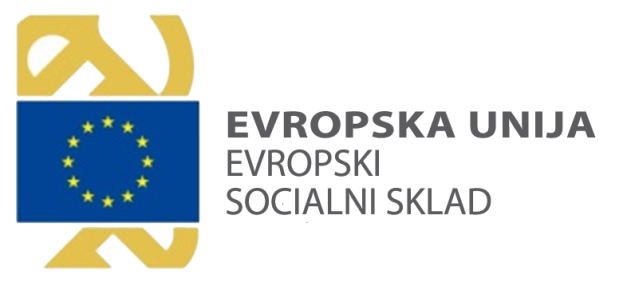 Cilj projekta je omogočiti mladim pogoje za lažje zaposlovanje na področju kulture, hitrejši dostop do prve zaposlitve, pridobivanje novih izkušenj, znanj in kompetenc, ustvarjanje novih delovnih mest na področju kulturnih dejavnosti, končno povečanje deleža zaposlenih mladih ter znižanje stopnje brezposelnih mladih, ki se ne izobražujejo ali usposabljajo.Kot posledica izrednih razmer povezanih z epidemijo koronavirusa COVID-19 so se v letu 2021 aktivnosti na projektu izvajale kontinuirano, vendar v prilagojenem in novem načinu izvedbe. Poleg klasične fizične izvedbe, ki je potekala v skladu in z upoštevanjem navodil NIJZ, so bila izobraževanja prenesena tudi v spletno okolje, kjer so izvedbe potekale z uporabo videokonferenčnega sistema Zoom. Zaradi geografske razpršenosti mladih, ki so vključenih v projekt ESS, načrtujemo nadaljevanje z izvedbami izobraževanj na dva načina, in sicer: fizična izvedba v skladu in z upoštevanjem navodil NIJZ; izobraževanje na daljavo v spletnem okolju z uporabo aplikacije Zoom. Izvedba izobraževanj v spletnem okolju se je izkazala kot pozitivna, saj so vse izobraževalne module lahko obiskovali slušatelji iz celotne Slovenije, tj. vzhodne in zahodne kohezijske regije. V skladu s aneksom št. 6 k pogodbi (št.3340-16-200000) o sofinanciranju operacije »Pridobivanje dodatnih znanj za mlade na področju kulturnih dejavnosti v okviru JSKD« z dne 21. 9. 2021, bo projekt potekal do 31. 12. 2022, ki je tudi skrajni datum zaključka projekta. Skladno s tem aneksom sta se spremenila terminski načrt in dinamika izvajanja projekta. Nov terminski načrt oz. časovni razpored je (tabela 1):  Tabela 1: Terminski plan izvajanja projektaPri tem velja omeniti, da bo v skladu z Aneksom št. 6 k pogodbi (št.3340-16-200000) z dne 21. 9. 2021, JSKD financiral le upravičene stroške, nastale v obdobju od datuma objave zadnjega javnega razpisa, do najkasneje 30. 9. 2022 za a) SUBVENCIJE ZA DELODAJALCE in b) DOPOLNILNA IZOBRAŽEVANJA ZA DELO/ZAPOSLOVANJE V KULTURI. Obdobje upravičenosti izdatkov upravičenca bo od datuma objave javnega razpisa do najkasneje 31. 10. 2022. Obdobje upravičenosti javnih izdatkov je do 31. 12. 2022, ki je tudi skrajni datum za zaključek operacije.V celotnem obdobju izvajanja projekta 2016 - 2022 naj bi tako razdelil približno 220 subvencij za delodajalce v skupni vrednosti največ do 1.103.000,00 EUR in dodatno izobrazili najmanj 334 mladih. JAVNI RAZPISI ZA LETO 2021V letu 2021 je bilo v okviru izbora operacij PRIDOBIVANJE DODATNIH ZNANJ ZA MLADE NA PODROČJU KULTURNIH DEJAVNOSTI V OKVIRU JSKD (JR ESS PDZM 2016–2020) objavljenih pet (5) javnih razpisov: Objava v Ur. l. RS, št. 26/202 z dne 19. 2. 2021Objava v Ur. l. RS, št. 61/2021 z dne 16. 4. 2021 Objava v Ur. l. RS, št. 108/2021 z dne 9. 7. 2021Objava v Ur. l. RS, št. 167/2021 z dne 22. 10. 2021Objava v Ur. l. RS, št. 194/2021 z dne 10. 12. 2021Vsi objavljeni javni razpisi so se nanašali na dve točki:  I. SUBVENCIJE ZA DELODAJALCE (v višini 5.000,00 EUR) za zaposlitev brezposelnega mladega do vključno 29. leta starosti na področju kulturnih dejavnosti. II. DOPOLNILNA IZOBRAŽEVANJA ZA DELO IN ZAPOSLOVANJE V KULTURI v okviru različnih izobraževalnih modulov (gledališče, lutke, ples, folklora, film, vokalna in instrumentalna glasba, likovna dejavnost, literatura, organizacija in upravljanje v kulturi ipd.). Prijavili so se lahko brezposelni mladi do vključno 29. leta starosti, ki jih je zanimalo delo v kulturi in so prihajali iz Vzhodne in/ali Zahodne kohezijske regije. V razpisnih rokih je bilo razpisanih 12 izobraževalnih modulov, ki so navedeni v tabeli 2. Tabela 2: Izobraževalni moduli za dopolnilna izobraževanja v sklopu projekta ESSKljub oteženim razmeram so bila v okviru projekta izvedena dopolnilna izobraževanja za delo/zaposlovanje v kulturi z izbranimi kandidati. Izobraževanja so potekala v spletnem okolju z uporabo videokonferenčnega sistema Zoom. Na podlagi zgoraj navedenih razpisov je bilo v program izobraževanja v letu 2021 vključenih 33 brezposelnih mladih, starih do vključno 29. leta starosti iz obeh kohezijskih regij. Med njimi je bilo 26 kandidatov iz vzhodne in 7 kandidatov iz zahodne kohezijske regije. V zahodni kohezijski regiji, je bila skladno z aneksom št. 6 k pogodbi (št.3340-16-200000) o sofinanciranju operacije »Pridobivanje dodatnih znanj za mlade na področju kulturnih dejavnosti v okviru JSKD« z dne 21. 9. 2021, ciljna vrednosti spremenjena. Skladno s tem so bili v dopolnilna izobraževanja v letu 2021 novi kandidati iz zahodne kohezijske regije vključeni v izobraževanja komaj s četrto objavo javnega razpisa, tj. z objavo javnega razpisa v Ur. l. RS, št. 167/2021 z dne 22. 10. 2021 (poziv 2021/4). POVZETEK PROJEKTA - DOPOLNILNA IZOBRAŽEVANJA - ZA OBDOBJE 2016 – 2021V obdobju 2016 – 2021 so bile 258 udeležencem iz vzhodne in zahodne kohezijske regije dodeljene vloge za brezplačna dopolnilna izobraževanja za delo/zaposlovanje v kulturi. Med njimi je bilo dodeljenih 137 (53,1 %) vlog udeležencem, ki prihajajo iz vzhodne kohezijske regije in 121 (46,9 %) vlog udeležencem iz zahodne kohezijske regije. Tabela 3 prikazuje število udeležencev dopolnilnih izobraževanja za delo/zaposlovanje v kulturi v vzhodni in zahodni kohezijski regiji glede na leto njihove prijave in vključitve v dopolnilna izobraževanja. Slika 1 prikazuje trend gibanja števila udeležencev dopolnilnih izobraževanj v obdobju izvajanja 2016 – 2021. Tabela 3: Število udeležencev dopolnilnih izobraževanja za delo/zaposlovanje v kulturi v Vzhodni in Zahodni kohezijski regiji glede na leto prijaveVir: JSKD na dan 5. 1. 2022Slika 1: Trend gibanja števila udeležencev dopolnilnih izobraževanj za delo/zaposlovanje v kulturi v obdobju 2016 – 2021SUBVENCIJE ZAPOSLOVALCEMJSKD je kot neposredni upravičenec leta 2016 uspešno prestal kandidacijski postopek za pridobitev projekta »PRIDOBIVANJE DODATNIH ZNANJ ZA MLADE NA PODROČJU KULTURNIH DEJAVNOSTI V OKVIRU JSKD«. Operacijo delno financira Evropska unija iz Evropskega socialnega sklada (ESS) in se izvaja v okviru Operativnega programa za izvajanje kohezijske politike v programskem obdobju 2014–2020, prednostne osi 8. SPODBUJANJE ZAPOSLOVANJA IN MOBILNOST DELOVNE SILE, prednostne naložbe 8.2 Trajnostno vključevanje mladih na trg dela, predvsem tistih, ki niso zaposleni in se ne izobražujejo ali usposabljajo, vključno z mladimi, ki so izpostavljeni socialni izključenosti, in mladimi iz marginaliziranih skupnosti in specifičnega cilja SC 1: Znižanje brezposelnosti mladih. 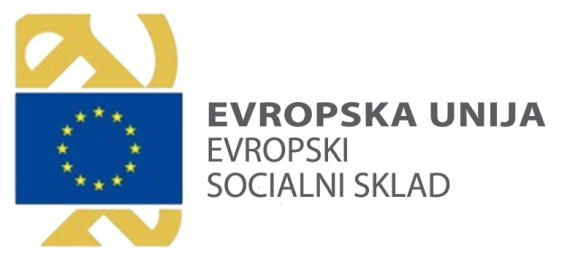 V okviru tega ukrepa smo v letu 2020 objavili javni razpis »Pridobivanje dodatnih znanj za mlade na področju kulturnih dejavnosti v okviru JSKD« tudi za subvencioniranje delodajalcev za zaposlovanje mladih na področju kulture – "SUBVENCIJE ZA DELODAJALCE". V letu 2021 je bilo objavljenih pet javnih razpisov: Objava v Ur. l. RS, št. 26/202 z dne 19. 2. 2021Objava v Ur. l. RS, št. 61/2021 z dne 16. 4. 2021 Objava v Ur. l. RS, št. 108/2021 z dne 9. 7. 2021Objava v Ur. l. RS, št. 167/2021 z dne 22. 10. 2021Objava v Ur. l. RS, št. 194/2021 z dne 10. 12. 2021Na področju SUBVENCIJE ZA DELODAJALCE je bila skupna okvirna vrednost razpoložljivih sredstev za leto 2021 ocenjena v skupni vrednosti 260.000,00 EUR od tega: 46 novih zaposlitev (subvencij) za Vzhodno kohezijsko regijo 230.000,00 EUR6 novih zaposlitev (subvencij) za Zahodno kohezijsko regijo 30.000,00 EURPOVZETEK PROJEKTA – SUBVENCIJE ZA DELODAJALCE - ZA OBDOBJE 2016 – 2020V obdobju 2016 – 2021 je bilo skupaj dodeljenih 186 subvencij, med njimi je bila dodeljena 101 (54,3%) subvencija vzhodni kohezijski regiji in 85 (45,7 %) subvencij zahodni kohezijski regiji. Največ subvencij je bilo dodeljenih v letu 2017, in sicer je bilo delodajalcem iz vzhodne in zahodne kohezijske regije skupaj dodeljenih 53 subvencij. Tabela 3 prikazuje število izvedenih subvencij glede na posamezno leto. Slika 2 pa prikazuje trend gibanja dodeljenih subvencij v obdobju izvajanja 2016 – 2020. Tabela 4: Število dodeljenih subvencij v vzhodni in zahodni kohezijski regiji glede na leto izvedbeVir: JSKD na dan 5. 1. 2022Slika 2: Trend gibanja števila dodeljenih subvencij v obdobju 2016 – 2021DODATNE IZPOSTAVITVE/AKTIVNOSTIV letu 2021 velja izpostaviti tudi naslednje aktivnosti: Priprava strokovne literature in priprava celostne podobe knjižne zbirke »Priročnikov« za izobraževanje v sklopu projekta ESS: V sklopu ESS projekta je del sredstev namenjen pripravi in izdaji strokovne literature kot podpora izobraževalnem procesu znotraj različnih 12-ih modulov. V letu 2021 sta bila izdana dva nova priročnika, in sicer:  Priročnik Namig za gib. Priročnik s predlogi za delavnice ustvarjalnega gibaPriročnik Videz tipnega. TEKSTURA, FAKTURA, ŠRAFURA, RASTERDokumentacijsko središče slovenske ljubiteljske kultureCenter za poezijo Tomaža ŠalamunaZaradi pandemije Covida 19 smo bili primorani prvo polovico sezone 2021 prirediti izključno virtualno, tako da smo ob četrtkih na Facebook strani Centra za poezijo Tomaža Šalamuna objavljali video predstavitve aktualnih pesniških zbirk. Od pozne pomladi naprej bi sicer teoretično bili mogoči dogodki v živo, vendar z omejitvijo 1 oseba / 10 m2, tako da zaradi majhnosti prostora takšni dogodki ne bi imeli smisla, saj bi dovoljevali zgolj 2 osebi. Nekatere izmed njih smo kasneje (nekatere še bomo) predstavili tudi v živo, saj smo s septembrom ponovno uvedli program v prostorih na Cankarjevi 5. Od takrat naprej program, ob upoštevanju PCT-ja in drugih ukrepov, poteka nemoteno, je pa mogoče opaziti manjši upad publike, še posebej takrat, ko okužbe s Covidom strmo rastejo. Vsekakor pa si želimo, da bi kmalu lahko ponovno prirejali dogodke brez omejitev. V oktobru smo gostili ameriškega pesnika Jakea Bauerja, dobitnika nagrade Tomaža Šalamuna, ki je v rezidenčnih prostorih JSKD prebival 3 tedne in se med drugim udeležil tudi jubilejnega festivala Mlade literature Urška 2021. Virtualni dogodki7.1 - Nina Medved - video predstavitev pesniške zbirke “Drseči svet” 14.1 - Tone Škrjanec - video predstavitev pesniške zbirke “Nekaj o nas kot živalih”28.1 - Manca Klun - video predstavitev pesniške zbirke “Če ne morem biti jezik”4.2 - Krištof Dovjak - video predstavitev pesniške zbirke “Saladinovo ihtenje”18.2 - Matej Krajnc - video predstavitev pesniške zbirke “London”25.2 - Marko Matičetov - video napoved za predstavitev pesniške zbirke “Sonce na balinišču”4.3 - Nežka Struc - video predstavitev pesniške zbirke “Do severnega sija”18.3 - Sabina Vostner - video predstavitev pesniške zbirke “Preraščanje pomladi”21.3 - Svetovni dan poezije - 3 urno video branje 23 priznanih slovenskih pesnic_kov.Dogodek je potekal v soorganizaciji z Vodnikovo domačijo in Mestom literature. 1.4 - Alja Adam - video predstavitev pesniške zbirke “Privlačnosti”, ki je bila nominirana za Jenkovo in Veronikino nagrado 2021. 8.4 - Tonja Jelen - video predstavitev pesniške zbirke “Greva, ostajava, saj sva”15.4 - Tina Kozin - video predstavitev pesniške zbirke “Nebo pod vodo”, za katero je prejela Veronikino nagrado 2021 in bila nominirana za Jenkovo nagrado. 22.4 - Barbara Korun - video branje iz pesniške zbirke “Idioritmija”, za katero je bil nominirana za Jenkovo nagrado 2021. 29.4 - Zoran Pevec - video predstavitev pesniške zbirke “Na objektivističnem stolu”6.5 - Jake Bauer - video branje iz pesniške knjižice “Big Pool, Uh!” (Veliki bazen, uh)27.5 - Jake Bauer - virtualni literarni večer s prejemnikom nagrade Tomaža Šalamuna, ki ga je moderiral Miha Maurič.10.6.- Aleš Jelenko - video predstavitev pesniške zbirke “Paralelna vesolja”18.6 - Jernej Županič - video branje iz pesniške zbirke “Orodje za razgradnjo imperija”25.6 - Urška Kramberger - video branje iz pesniške knjižice “Spominska pega in samica”1.7 - Natalija Milovanović - video predstavitev pesniške zbirke “Samoumevno”, za katero je avtorica prejela nagrado za najboljši literarni prvenec 2021. Dogodki v živo9.9 - Jernej Županič: Orodje za razgradnjo imperija (LUD Literatura, 2021)Št. obiskovalcev: 8Pesnik in pisatelj Jernej Županič, med drugim prejemnik prestižne nagrade Kritiško sito, je v pogovoru z moderatorjem Miho Mauričem predstavil najnovejšo pesniško zbirko. 16.9 - Barbara Korun: Idioritmija (KUD AAC Zrakogled, Hyperion, 2021)Št. obiskovalcev: ca. 15Priznana pesnica Barbara Korun je v pogovoru s Samom Krušičem predstavila najnovejšo pesniško zbirko, za katero je prejela nominacijo za Jenkovo nagrado. 23.9 - Teja Močnik: Kamni z Marsa (LUD Literatura, 2021)Št. obiskovalcev: ca. 10Pisateljica Teja Močnik je v multimedijski predstavitvi interpretirala kratke zgodbe iz njenega odmevnega prvenca. 28.9 - Dejan Koban: Najbolj idiotska avtobiografija na svetu in izven (NUZ Ignor, IA, 2021)Št. obiskovalcev: 7Pesnik Dejan Koban je v pogovoru z moderatorjem Miho Mauričem predstavil najnovejšo pesniško zbirko, ki je bila uvrščena na kritiški festival Pranger. 7.10 - Jake Bauer: Velik bazen, uh (JSKD, 2021)Št. obiskovalcev: 4Prejemnik nagade Tomaža Šalamuna, ameriški pesnik Jake Bauer je v pogovoru s prevajalcem Iztokom Osojnikom predstavil zmagovalno pesniško knjižico, ki je v okviru založniškega programa JSKD izšla tudi v slovenskem jeziku. 8.10 - Peta stran neba - branje udeleženk pesniške delavnice. Št. obiskovalcev: ca. 20Na zaključnem dogodku literarnih delavnic so se s svojo poezijo predstavile sledeče pesnice: Lara Božak, Maja Miloševič Čustić, Andreja Vidmar, Tara Ferbežar Felgner in Katarina Ivančič. Dogodek je povezovala mentorica Barbara Korun. 21.10 - Urška 2021/Selma Skenderović: branje finalistov Urške 2021 in predstavitev prvenca Selme Skenderovič “Zakaj molčiš, Hava?” (JSKD, 2021)Št. obiskovalcev: ca. 20V prvem delu literarnega večera so se s svojimi besedili predstavili finalisti Festivala mlade literature Urška 2021: Alex Kama Devetak, Tadeja Logar, Veronika Razpotnik, Aljoša Toplak in Zala Vidic. Z glasbenimi vložki je nastop pospremila kantavtorica Alina Hirtl.V drugem delu je lanska zmagovalka festivala, Selma Skenderović, v pogovoru s pisateljico in mentorico Suzano Tratnik, predstavila svoj kratkoprozni prvenec, ki je izšel pri JSKD.26.10 - Sončnice 2021: predstavitev 5 pesniških zbirk, ki so izžle v okviru razpisa Sončnice 2021 pri Hiši poezije. Št. obiskovalcev: ca. 15Predstavitev šestertice pesniških zbirk, ki so izšle v okviru razpisa Sončnice 2021 pod okriljem Hiše poezije. Nastopili so: Blaž Lukan, Barbara Jurša, Rok Komel, Maruša Mugerli Lavrenčič, Aleš Mustar, Breda Jelen Sobočan in Veronika Razpotnik, avtorice in avtorji, ki so bili letos s strani selektorjev izbrani za izdajo. Dogodek, ki je potekal v soorganizaciji Hiše poezije, je moderiral urednik Ivan Dobnik. 28.10 Nina Dragičević: To telo, pokončno (Škuc, 2021)Št. obiskovalcev: 3Pesnica Nina Dragičević, prejemnika Jenkove nagrade 2021, je v pogovoru z Miho Mauričem predstavila svojo najnovejšo, nagrajeno pesniško zbirko.2.11 - Prepišni PrišlekiŠt. obiskovalcev: ca. 20Branje iz knjig, ki so v letošnjem letu izšle pri založbi LUD Literatura. Nastopili so: Klemen Kordež, Davorin Lenko, Franci Novak, Teja Močnik, Arjan Pregl in Jernej Županič. Dogodek je povezovala urednica zbirke Veronika Šoster11.11 - Literino pesniško branjeŠt. obiskovalcev: ca. 15Predstavitev pesniških zbirk “Zmaj” Mete Kušar, “Nebo pod vodo” Tine Kozin (Veronikina nagrada) in “Goreča knjiga” Miklavža Komelja, ki so vse izšle leta 2021 pri založbi Litera. Pogovor s pesnicama in pesnikom je vodil Aljaž Krivec. 16.11-19.11 - Prepišno uredništvo Med 16 in 19.11 smo, v soorganizaciji z LUD Literaturo, pripravili tridnevni festival bralne kulture, ki je letos tematiziral podnebne spremembe in bil naslovljen “Bo literatura splavala po vodi”?Med drugim so na festivalu nastopili: Andrej Blatnik, Muanis Sinanović, Jasmin B. Frelih, Tonja Jelen, Denis Škofič, Nina Kremžar, Alex Kama Devetak, Tomaž Gruškovnik in drugi. Vsi dogodki so bili, glede na epidemiološke razmere in pravilo PCT, dobro obiskani. 9.12 - Samo Dražumerič: Kvantni čolnarŠt. obiskovalcev: ca. 20 Multimedijska in interaktivna predstavitev pesniške zbirke Sama Dražumeriča s pomočjo plesalcev in igralcev. Dogodek je potekal v soorganizaciji z območno izpostavo JSKD iz Novega mesta. 16.12 - Davorin Lenko: Triger (LUD Literatura, 2021)Št. obiskovalcev : 9Prva javna predstavitev Kresnikovega nagrajenca, Davorina Lenka in njegovega najnovejšega romana. S pisateljem se je pogovarjala urednica zbirke Veronika Šoster. 27.12 - Tomaž Šalamun: In povsod je bil sneg (JSKD, 2021)Št. obiskovalcev: ca 30Prva javna predstavitev dvojezične pesniške zbirke iz zapuščine Tomaža Šalamuna, ki je izšla na sedmo obletnico pesnikove smrti in na peto obletnici delovanja Centra za poezijo Tomaža Šalamuna. Sodelovali so ilustratorka Ana Šalamun, mentor prevajalcev Jure Potokar in urednik Miha Maurič. Šalamunove pesmi so brali njegovi pesniški sopotniki in prijatelji Meta Kušar, Tone Škrjanec, Ana Pepelnik, Primož Čučnik, Karlo Hmeljak in Gregor Podlogar. Raziskovalno-analitična dejavnostResorna analitika in statistika (DOGODKI, DRUŠTVA …) JSKD že od leta 2002 sistematično skrbi za razvoj resorne statistike ljubiteljske kulture, ki zajema celovit letni pregled društvenega dela ljubiteljskih ustvarjalcev v Sloveniji. Na letni bazi zberemo in obdelamo naslednje podatke: status društva,število društev,področja dejavnosti društev in podskupin oziroma sekcij,število članov (rednih, aktivnih članov po sekcijah oziroma skupaj za celotno društvo),vodje društva (število strokovnih vodij ločeno pogodbeno oziroma prostovoljno),število izvedenih prireditev (javne prireditve, ki jih je društvo oziroma sekcija pripravilo in/ali izvedlo samostojno),število obiskovalcev prireditev,število izvedenih gostovanj (nastopi društva ali sekcije v kratkih, polvečernih, celovečernih prireditvah, ki so jih organizirali drugi);število izvedenih seminarjev (število seminarjev/izobraževanj, ki jih je društvo oziroma sekcija priredilo samostojno),število udeležencev (seminaristov/slušateljev na seminarjih/izobraževanjih, ki jih je pripravilo društvo),število izdanih publikacij (samostojno izdane publikacije, ki obsegajo vsaj osem strani, CD, kaseta …),občinske dotacije (dotacij, ki jih je prejelo društvo iz javnih sredstev za izvedbo programa – ne za investicije),kontaktne podatke (elektronska pošta …), ali skrbijo za svojo predstavitev na svetovnem spletu (spletna stran),status delovanja (društvo ali sekcija ne deluje, če v preteklem letu ni izvedlo niti enega samostojnega nastopa ali se vključilo v katerega od skupnih projektov na območju izpostave),status registracije (v registru društev pri MNZ).Resorna statistika (društva) Na JSKD spremljamo tudi statistiko društev, ki delujejo v okviru naših območnih izpostav. Enkrat letno preko izpostav pozovemo vsa društva, da nam posredujejo podatke, ki jih v prvi fazi zberemo na 59 OI, nato pa v centralni službi obdelamo. Gre za izjemno velik delovni zalogaj, ki poleg osnovnega dela vzame zaposlenim na izpostavah in na centrali precej časa, saj dejansko zajamejo podatke približno 4700 društev in skupin, ki so dejansko aktivna in pripravljajo programe. V zadnjih letih opažamo nekaj napredka, saj so se društva »pomladila« in se znajo bolje rokovati z računalniško tehnologijo.Rezidenčni programiRezidenčni center CankarjevaRezidenčni center Cankarjeva je bil ob ustanovitvi in odprtju konec leta 2010 zasnovan kot profesionalno organizirana institucija, ki zagotavlja prostor in vso potrebno podporo za izvedbo ustvarjalnih akcij na različnih področjih kulturnega udejstvovanja s poudarkom na ljubiteljski kulturi. Rezidenčni center Cankarjeva je kot stimulativni prostor nastajanja in izvedbe novih idej primarno namenjen umetniškemu ustvarjanju in ljubiteljski kulturni produkciji. S svojo infrastrukturo omogoča multidisciplinarnost in tako dopolnjuje podobne art centre doma in v tujini. Skladno s pozivom resornega ministrstva glede priprave temeljnih smernic, kriterijev ter načina uporabe rezidenčnih stanovanj, smo na JSKD pripravili temeljna izhodišča in kriterije za bivanje v rezidenčnem centru Cankarjeva. Prvi sklop daje prednost bivanju in pripravi novih projektov slovenskih in tujih kulturnih ustvarjalcev, ki že dalj časa uspešno sodelujejo prek različnih programov in programskih vsebin JSKD (strokovna izobraževanja in seminarji, delavnice). Drugi sklop pa v ospredje postavlja mednarodno izmenjavo in kulturno udejstvovanje umetnikov, ki se kaže v sodelovanju z lokalnimi in gostujočimi mednarodnimi umetniki in umetnicami in javnih predstavitvah novih del, ki so ustvarjena ali soustvarjena v času bivanja. Skladno s temi kriteriji smo 1. 3. 2021 objavili deseti mednarodni poziv za bivanje v rezidencah za obdobje od 1. 9. 2021 do 31. 8. 2022. Rok za oddajo vlog je bil 10. 4. 2021. Do omenjenega roka je prispelo 24 vlog, izbranih je bilo 22 rezidentov iz različnih držav. Poleg izbranih rezidentov so v rezidencah bivali v naprej določenih terminih posamezniki, ki sodelujejo z našimi producenti pri naših skupnih projektih. Le teh je bilo 11.Nujna vzdrževalna dela Leta 2021 smo izvedli tudi nekatera nujna vzdrževalna dela, kot so pleskanje apartmajev, temeljito globinsko čiščenje ter popravilo opreme, ki omogoča prijetno bivanje ustvarjalcem. Nakupili smo tudi nove posteljnine in kuhinjski inventar.MEDNARODNA DEJAVNOST JSKDmag. Marjeta Turk, pomočnica direktorja za splošne zadeve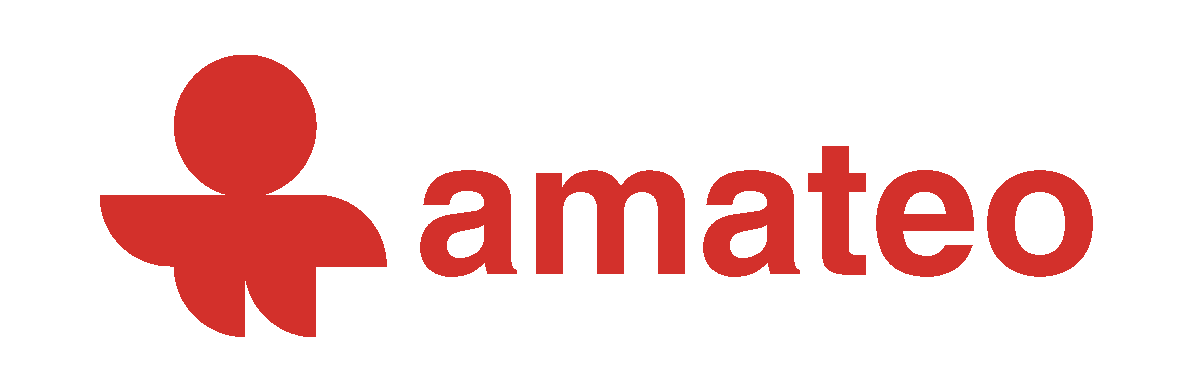 AMATEO KONFERENCA – RESETTING THE STAGEVpliv kulture na zdravje in dobro počuje22. januarja 2021, spletna konferencaUspešno smo izvedli že drugo spletno Amateo konferenca Resetting the Stage, ki je potekala 22. 1. 2021 preko spletne platforme ZOOM. Konference na temo reaktivacije kulturnega sektorja ter povezovanja z drugii sektorji se je udeležilo preko 100 udeležencev iz 25 različnih držav.Največja prednost virtualne konference je široka dostopnost, saj so prijave prihajale tudi iz tako oddaljenih držav kot je New Delhi ali Jakarta. Tema konference Resetting the Stage je naslovila vprašanje, kako spodbuditi sodelovanje med participativnimi umetnostmi in drugimi sektorji, npr. zdravje in dobro počutje, cilji trajnostnega razvoja, podnebne spremembe, ipd., in kako lahko lokalne/regionalne oblasti postanejo sodelujoči partnerji organizacij na področju prostovoljne in ljubiteljske umetnosti. Tema je še posebej aktualna v povezavi s trenutnimi razmerami v zvezi s pandemijo in s tem povezano krizo kulturnega sektorja. Vseevropska skupnost 110 mrež in združenj je pozvala Evropsko komisijo, naj spodbudi države članice, da v celoti vključijo kulturo v svoje nacionalne načrte za oživitev in odpornost, pri čemer dodelijo najmanj 2″ % RRF proračunov za CCS. Enako je države članice pozval Evropski parlament v svoji resoluciji o „kulturni obnovi Evrope“. Zdaj je seveda pomembno podpreti kulturni in ustvarjalni sektor v teh težkih časih, morda je še pomembneje dati temu sektorju aktivno vlogo v nacionalnih načrtih za oživitev in odpornost njihovih držav.Vse bolj se priznava, da imata umetnost in kultura posebno funkcijo pospeševalnika sprememb – z zmožnostjo doseči ljudi na ravni čustev in prepričanj, zagotoviti nove načine za videnje problemov in razvijanje kreativnih rešitev.AMATEO KONFERENCA – re-STARTEUROPEAN CULTURE'S DEVELOPMENT (RE)STARTS FROM THE PERIPHERIES29. in 30. oktober 2021, Milano, Italija Zaključna koferenca projekta Art Takes Part, ki ga je mreža Amateo uspešno izvajala zadnja štiri leta je potekala 29. in 30. oktobra 2021 v Milanu Italija, v sodelovanju z Consulta Periferie Milano. Konferenca RE-START, V izjemno težkih razmerah zaradi omejitev v zvezi s preprečevanjem širjenja epidemije je bila izvedena hibridno – del predstavitev je potekal on-line, prav tako so imeli tudi udeleženci možnost spremljati program preko video prenosa v živo. Konference na temo reaktivacije kulturnega sektorja v kontekstu oživljanja primestij velikih mest ter manjših krajev s slabšo kulturno ponudbo se je udeležilo 50 udeležencev iz 15 različnih držav, številni udeleženci pa so konferenco spremljali tudi preko video prenosa. Aktivacija obrobij velikih mest ni le lokalna, regionalna ali nacionalna tema, ampak globalna in njihove kreativne industrije imajo potencial za uspeh in prispevajo k preoblikovanju mest. Kultura in ljubiteljska umetnost lahko na primer ponudita izvirne pristope za reševanje tako imenovanih socialnih problemov, razvijanje pozitivnih odnosov med ljudmi iz različnih okolij, narodnosti in sosesk ter pomoč pri regeneraciji mest, socialni koheziji in preprečevanju kriminala.Tema je še posebej aktualna v povezavi s trenutnimi razmerami v zvezi s pandemijo in s tem povezano krizo kulturnega sektorja, ko je pomembno ljudem omogočiti aktivacijo v njihovem lokalnem okolju in jim ponuditi lokalno dostopne možnosti za kulturno ustvarjanje. 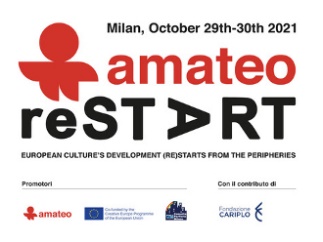 AMATEO NAGRADA ZA LETO 202129. oktober 2021, Milano, ItalijaAmateo skupina za Najvidnejše dosežke (Flagship Events) je tudi v zadnjem letu projekta največji del svoje pozornosti posvečala pripravi in izvedbi podelitve Amateo nagrad, za kulturne projekte z ljubiteljskimi ustvarjalci in pozitivnim vplivom na okolico. Na razpisu je sodelovalo skoraj 60 projektov iz 16 držav (prvič tudi izven EU meja). Med 5 izbranih finalistov so se uvrstili projekti: Drama Ekspres (Drama Express) iz Anglije, ki z gledališkimi tehnikami spodbuja skrb za mentalno zdravje mladih z motnjami v razvoju.Javni vrtovi (Volksgarten) iz Avstrije, kjer so priseljenci pripravili vodenja po javnih parkih za prebivalce Linza, ki so z zavezanimi očmi spoznali tudi osebno zgodbo svojega vodiča.Toonspeak je projekt iz škotskega Glasgowa, ki je z različnimi projekti izobraževal mlade glede pasti digitalnega okolja in škodljive prakse nadomeščal s pozitivnimi projekti, kjer so svoj prostor dobile tudi spregledani posamezniki in skupine.Na poti: Izseljenske pesmi (On the move: Poems and Songs of Migration) je projekt, ki priseljencem v Bruslju v različnih javnih prostorih ponuja možnost, da svoje izkušnjo izseljenstva delijo v oblike poezije ali pesmi.PAMIS je gledališki projekt za mlade in odrasle s težjimi oblikami specialnih učnih težav, ki temelji na senzoričnem gledališču in pripovedovanju zgod.Na podelitvi nagrad, ki je v hibridni izvedbi potekala v okviru mednarodne amateo konference Re-start v Milanu je Amateo nagrado 2021 (amateo award 2021) prejel projekt PAMIS iz Škotske. Pri izboru je kot članica žirije sodelovala tudi Saša Strnad iz Slovenije, ki je bila s projektom Dotikanja uvrščena med finaliste prve Amateo nagrade. Kipec, ki ga poleg denarne nagrade in naziva Amateo ambasador prejme zmagovalni projekt, je že tretje leto zapovrstjo izdelal slovenski ljubiteljski kipar Franjo Funkelj.Poleg tega so člani skupine pripravili tudi spletne predstavitve primerov dobrih praks (znotraj katere so vključeni tudi vsi finalisti amateo nagrad z vseh let) kot orodje za inspiracijo pri snovanju projektov. Skupina je organizirala tudi spletno okroglo mizo z namenom zbiranja pobud k snovanju spodbud za tovrstne projekte ter sodelovala pri spletni mini konferenci na temo različnih oblik Tedna ljubiteljske kulture po Evropi in primerih selitve projektov v spletno okolje v času pandemije.PIONEER PROJECTS TEAMCONNECTPioneer Projects Team je v okviru AMATEO projekta Arts Take Part spodbujal kulturno povezovanje skupin in posameznikov iz različnih držav ter različnih področij k sodelovanju in izvedbi skupnih projektov s področja kulture in umetnosti. Vsako leto smo organizirali projekt CONNECT, kjer smo organizatorjem kulturnih skupin omogočili predavanja na dano temo ter predvsem prostor, kjer so lahko spoznali sorodne (ali diametralno nasprotne) organizacije ter z njimi snujejo skupne mednarodne projekte. CONNECT smo organizirali vsako leto v drugi državi. V letu 2021 bi moral potekati v Mariboru, vendar smo ga zaradi slabe epidemiološke slike po dveh prestavitvah nazadnje decembra izvedli v okrnjeni obliki preko videokonferenčnega sistema zoom. Tema letošnjega CONNECT-a je bila skupnostna umetnost. Najboljše tri projekte, ki so jih pripravili udeleženci CONNECT-a, smo sofinancirali. Tudi letos je bila med partnerji enega izmed nagrajenih projektov slovenska skupina – tokrat je to bilo Društvo Gledališče Glej. Postcards from Home – Razglednice od domaProjekt smo izvedli skupaj z Evropsko prestolnico kulture Galway 2020 in je povezal starejše ustvarjalce širom Evrope. Udeleženci so si bodo med seboj izmenjevali razglednice na temo »Moj dom je – moj dom je bil – moj dom bo«. Zgodbe, ki so jih posredovali, smo kreativno nadgradili z oblikovanjem razglednic v fizični ali e-obliki (tudi npr. v obliki videa). Za udeležence smo priredili serijo spletnih delavnic, od likovnih delavnic – izdelave razglednic, delavnic kreativnega pisanja za oblikovanje zgodbe »Moj dom je …« pa do video delavnice video-razglednice. Ena izmed delavnic je potekala pod vodstvom slovenske filmske animatorke Andreje Goetz. Projekt je potekal v prvi polovici leta 2021 in bi se moral zaključiti na CONNECT-u v Mariboru. Zaradi odpovedi smo zaključek projekta prestavili v leto 2022.Družbeni cirkus (Social Circus) (avtor: Anasa)Razglednice od doma 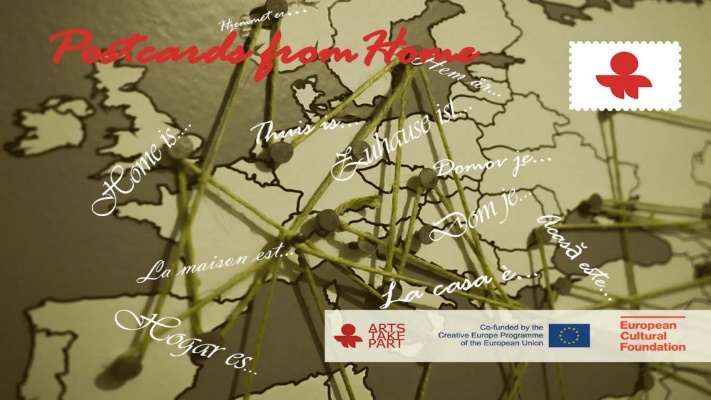 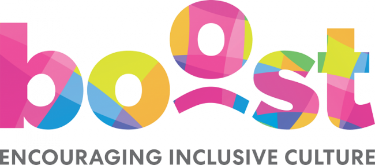 V okviru projektu BOOST (Erasmus +), ki raziskuje pozitivne socialne vplive projektov in dejavnosti na področju ljubiteljske kulture, smo skupaj s partnerji iz Danske, Poljske, Irske in Avstrije zbirali podatke o aktivnostih in projektih, ki znotraj kulturnega sektorja nagovarjajo udeležence k ljubiteljskem ustvarjanju, hkrati pa zasledujejo tudi cilje vključevanja zapostavljenih posameznikov tudi z namenom krepitve socialne kohezije med različnimi skupinami v lokalnih okoljih. Pri zbiranju gradiv za Priporočila so kot primeri dobrih praks iz Slovenije sodelovali Gledališče Glej, KUD Transformator, Zavod Odprti predali, Inštitut Aequator in Medobčinsko društvo slepih in slabovidnih Nova Gorica ter posamezne območne izpostave JSKD, ki so v preteklosti spodbujale tovrstne programe: Tolmin, Ljubljana - okolica in Novo mesto.Priporočila iz vseh partnerskih držav so služila oblikovanju vprašalnika, ki je osnova spletnega orodja za oceno stopnje spodbujanja pozitivnega socialnega vpliva ljubiteljskih kulturnih projektov in aktivnosti na vseh ravneh (od načrtovanja do izvedbe in evalvacije), ter priporočila za posamezne faze tovrstnih projektov.Poleg razvoja vprašalnika, so partnerji sočasno v dveh ločenih manjših projektnih skupinah skupaj s pridruženimi partnerji razvijali projekte, ki služijo kot primeri dobrih praks krepitve področij, ki jih meri vprašalnik.Pri tem sta sodelovala Gledališče Glej in območna izpostava JSKD Novo mesto. V projektu smo najprej raziskovali izgradnjo ustrezne mreže vključenih organizacij, prenos novih vsebin in specialnih znanj v novo okolje, ustvarjanje ponudbe za nove ciljne publike in v zadnji fazi, ko se je pridružil še DRPD Novo mesto tudi vključevanje udeležencev, ki so jim po navadi takšne vsebine težje dostopne.SOFINANCIRANJEMatej Maček, samostojni strokovni svetovalecUvodJSKD izvaja javne razpise za sofinanciranje kulturnih projektov in programov za kulturna društva, zveze kulturnih društev ter v določenih primerih tudi za zasebne zavode in druge nevladne organizacije s statusom pravne osebe zasebnega prava ter ustvarjalce z veljavnim statusom samozaposlenih v kulturi. Sredstva so namenjena sofinanciranju projektov, ki so izvedeni kot prireditve (koncerti, predstave, razstave, projekcije in druge javno dostopne kulturne dejavnosti), izobraževanja in strokovna usposabljanja ali založniški, filmski in video projekti ter programom, torej rednemu, sistematičnemu in kontinuiranemu delovanju ljubiteljskih kulturnih društev, ki se manifestira kot izobraževalno in ustvarjalno delo.JSKD po pogodbi s pristojnim ministrstvom izvaja tudi javne razpise za specifične skupine uporabnikov (etnične manjšine), v sodelovanju z občinami pa razpisuje sredstva za redno delovanje kulturnih društev na lokalni ravni. Prijava na javne razpise je digitalizirana, tako da vlagatelji svoje vloge oddajo prek spletne aplikacije. Elektronska oddaja vlog društvom in drugim upravičenim osebam omogoča pregledno, enostavno in sistematično prijavljanje na razpise, hkrati pa omogoča hitrejše in enostavnejše vodenje postopkov ter večjo transparentnost poslovanja.Sofinanciranje projektov poteka po postopku javnega razpisa, ki ga določata Zakon o uresničevanju javnega interesa za kulturo (Uradni list RS, št. 77/07 – uradno prečiščeno besedilo, 56/08, 4/10, 20/11, 111/13, 68/16, 61/17 in 21/18 – ZNOrg) ter Pravilnik o izvedbi javnega poziva in javnega razpisa za izbiro kulturnih programov in kulturnih projektov  (Uradni list RS, št. 43/10 in 62/16).Javni projektni razpis PR-2021Med 26. februarjem in 26. marcem 2021 je bil odprt javni razpis za izbor kulturnih projektov na področju ljubiteljskih kulturnih dejavnosti, ki jih bo v letu 2021 sofinanciral Javni sklad RS za kulturne dejavnosti (PR-2021).Predmet razpisa je bilo sofinanciranje projektov kulturnih društev in njihovih zvez, ki bodo izvedeni kot prireditve (koncerti, predstave, razstave, projekcije in druge javne kulturne prireditve), izobraževanja in strokovna usposabljanja za potrebe ljubiteljskih kulturnih dejavnosti ali založniški, filmski in video projekti. Okvirna vrednost vseh razpoložljivih sredstev za predmet razpisa, ki ostaja nespremenjena od leta 2017, je znašala 337.960,00 evrov. JSKD je v roku prejel 525 vlog (39 vlog manj kot v letu 2020). Pojav korona virusa in posledično ukrepi za omejevanje širjena okužb so seveda v določeni meri vplivali na obseg ljubiteljske kulturne produkcije. Vloge so bile vložene s strani 309 predlagateljev (51 predlagateljev manj kot v letu 2020). Od tega je bilo 62,29 % vlog vloženih za sofinanciranje prireditev, 25,71 % vlog za sofinanciranje izobraževanj in 11,62 % za sofinanciranje založniških projektov. V primerjavi z letom pred tem se je opazno povečal delež založniških projektov, ki so v primerjavi s prireditvami v trenutni situaciji tudi lažje izvedljivi. 0,38 % vlog je bilo vloženih za sofinanciranje organizacijskih projektov, kar je v skladu z besedilom razpisa dopuščeno le krovnim organizacijam na nacionalnem nivoju. V več kot 98 % so prijavitelji načrtovali izvedbo projekta v lastni organizaciji, le v slabih 2 % pa so se nameravali prireditve oziroma izobraževanja udeležiti. Na posamezno področje dejavnosti so društva lahko vložila po dve vlogi, zveze kulturnih društev pa po pet vlog.Zaradi neizpolnjevanja razpisnih pogojev je bilo 32 vlog zavrženih s sklepom. Komisije so v nadaljevanju obravnavale preostalih 493 vlog za sofinanciranje, ki so bile vložene s strani 295 predlagateljev. Na predlog komisij je bilo v sofinanciranje sprejetih 423 projektov s strani 257 prijaviteljev v skupni vrednosti 326.860,00 €. Povprečni dodeljeni znesek na odobreni projekt znaša 772,72 €. Dodatnih 26 projektov je bilo naknadno sprejetih v sofinanciranje na podlagi 102. člena ZUJIK (interventna sredstva).Skupaj je bilo realiziranih in sofinanciranih 405 projektov (23 manj kot v letu 2019 a hkrati kar 109 več, kot v letu 2020, kar pomeni, da so se prijavitelji znali prilagoditi trenutnim razmeram). Povprečen znesek sofinanciranja na izvedeni projekt je znašal 847,83 evra (43,05 evra manj kot v letu 2021). Sklad je poskrbel za pregledno in glede na razmere kar se da hitro razdelitev sredstev. Spodnja tabela prikazuje porazdelitev sredstev med projekte, za sofinanciranje katerih so bile vloge vložene v razpisnem roku, po statističnih regijah:Iz tabele je razvidno, da so na razpis PR-2021 daleč največji delež vlog vložila društva in zveze društev, ki imajo sedež v Osrednjeslovenski regiji (30,86 % vseh vloženih vlog). Podatek korelira z deležem prebivalstva in društev Osrednjeslovenske regije. Visok delež zaprošenih sredstev iste regije (in posledično visoka odobrena sredstva) pojasnjuje dejstvo, da ima v regiji sedež večina krovnih organizacij na nacionalni ravni, katerih projekti so zaradi svoje kompleksnosti izvedljivi le ob sorazmerno visokih stroških. Po številu vloženih vlog Osrednjeslovenski sledita Savinjska in Podravska regija, na repu razporeditve po istem kriteriju najdemo Zasavsko in Primorsko-notranjsko regijo.Strokovno programske komisije so skupaj odobrile 80,57 % vloženih vlog. Glede na število vlog, ki so bile vložene, je bilo največ vlog odobrenih iz Zasavske regije ter iz slovenskega zamejstva, najmanj pa iz Gorenjske in Podravske regije. Delež odobrenih sredstev glede na zaprošena je znašal 30,96 %. Tudi po tem kriteriju so bili najuspešnejši vlagatelji iz slovenskega zamejstva, sledijo jim vlagatelji iz Jugovzhodne Slovenije. Najmanj uspešni po istem kriteriju so bili vlagatelji iz Koroške in Spodnjeposavske regije.Stolpec »Realizacija« prikazuje, kakšen delež sredstev, ki so bila odobrena za izvedbo projektov, katerih vloge so bile vložene v razpisnem roku, so vlagatelji uspešno črpali. Razvidno je, da skupna vsota znaša  90,92 %. V letu 2020, ko so se prijavitelji prvič soočili z ustvarjanjem v epidemičnih razmerah, je bil ta odstotek bistveno nižji (76,97 %). Prijavitelji iz Gorenjske, Primorsko-notranjske in Goriške regije so odobrena sredstva črpali v celoti, nižji odstotek zaznamo pri Podravski, Savinjski in Zasavski regiji.Vlagatelji so vloge lahko oddali na devet različnih ljubiteljskih kulturnih dejavnosti. Vsaka dejavnosti je imela svojo strokovno programsko komisijo za presojo vlog ter z besedilom razpisa vnaprej predvidena razpoložljiva sredstva (57.000,00 evrov za zborovsko, 30.700,00 evrov za inštrumentalno (pihalni, tamburaški in mandolinski, simfonični, godalni, harmonikarski in kitarski orkestri ter big bandi), 46.000,00 evrov za gledališko in lutkovno, 30.000,00 evrov za folklorno, 13.000,00 evrov za filmsko, 24.000,00 evrov za plesno, 29.000,00 evrov za likovno, 14.000,00 evrov za literarno ter 21.000,00 evrov za  intermedijsko dejavnost). 73.260,00 evrov je bilo predvidenih za sofinanciranje projektov krovnih zvez društev na nacionalnem nivoju v Republiki Sloveniji ali sosednjih državah. Spodnja tabela prikazuje porazdelitev vlog ter realizacijo projektov po kulturnih dejavnostih (podatki se nanašajo izključno na vloge, ki so bile vložene v razpisnem roku): Iz tabele je razvidno, da je bilo največje število vlog vloženih na likovno, najmanjše pa na filmsko dejavnost. Med vloženimi so komisije največji delež vlog sprejele v sofinanciranje v okviru krovnih organizacij ter gledališke in lutkovne dejavnosti, najmanjši pa na področju filmske in intermedijske dejavnosti. Razmerje med zaprošenim in odobrenim zneskom je bilo za vlagatelje najbolj ugodno pri projektih krovnih organizacij in folklorne dejavnosti, najmanj pa pri filmski in literarni dejavnosti. 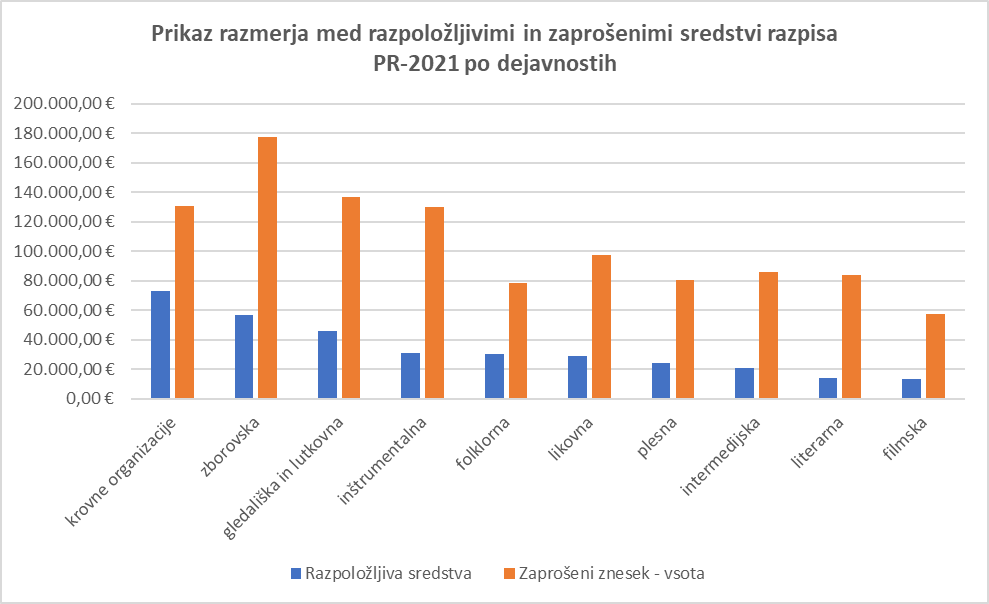 Največji delež razpoložljivih sredstev je za zneskom, ki je bil namenjen krovnim organizacijam na nacionalnem nivoju, na razpisu v letu 2021 pripadel zborovski dejavnosti kot najbolj razširjeni ljubiteljski kulturni dejavnosti v slovenskem kulturnem prostoru. Sledita ji gledališka in lutkovna ter inštrumentalna dejavnost. Največja razlika med zaprošenimi in odobrenimi sredstvi se kaže pri literarni in filmski dejavnosti. Najmanjšo razliko po istem kriteriju opazimo pri folklorni dejavnosti in krovnih organizacijah.Javni projektni razpis ETN-2021Javni razpis za izbor kulturnih projektov na področju različnih manjšinskih etničnih skupnosti in priseljencev v RS, ki jih je v letu 2021 sofinanciral Javni sklad RS za kulturne dejavnosti (Etn-2021), je bil odprt med 26. februarjem in 26. marcem 2021.
Predmet razpisa je bilo sofinanciranje kulturnih projektov kulturnih organizacij s statusom pravne osebe zasebnega prava na področju manjšinskih etničnih skupnosti in priseljencev v RS ter kulturnih projektov ustvarjalcev pripadnikov manjšinskih etničnih skupnosti in priseljencev v RS s statusom samozaposlenih v kulturi. Področje razpisa je bila kulturna dejavnost, ki se izvaja na neprofiten način in je v interesu širše družbene skupnosti. Ožja področja: glasbena, gledališka, folklorna, filmska, plesna, likovna in literarna dejavnost ter dejavnosti, ki vključujejo več navedenih področij ljubiteljskega kulturnega delovanja hkrati. Na razpis so upravičene osebe lahko prijavile projekte, ki so bili izvedeni kot prireditve, izobraževanja za potrebe kulturnih dejavnosti ali založništvo. Cilji razpisa: spodbujanje kakovostne kulturne ustvarjalnosti pripadnikov različnih manjšinskih etničnih skupnosti in priseljencev, ohranjanje kulturne identitete pripadnikov različnih manjšinskih etničnih skupnosti in priseljencev skladno z izraženimi kulturnimi potrebami, podpiranje kakovostnih projektov, ki so pomembni za kulturni razvoj manjšinskih etničnih skupnosti, povečanje raznolikosti kulturnih dogodkov in povečanje dostopnosti kulturnih vsebin, predstavljanje manjšinskih skupnosti širšemu okolju, vključevanje ustvarjalnosti manjšinskih etničnih skupnosti v slovenski kulturni prostor ter razvijanje kakovostnih programov kulturne vzgoje.Okvirna vrednost vseh razpoložljivih sredstev za predmet razpisa je v primerjavi z zadnjimi leti ostala nespremenjena, in sicer 160.000,00 evrov. JSKD je v roku prejel 237 vlog (23 vlog manj kot v letu 2020), ki so bile vložene s strani 87 predlagateljev (v letu 2020 je vloge oddalo 99 predlagateljev). Od tega je bilo 56,96 % vlog vloženih za sofinanciranje prireditev, 30,38 % vlog za sofinanciranje izobraževanj in 12,66 % za sofinanciranje založniških projektov. V nekaj več kot 96 % so prijavitelji načrtovali izvedbo projekta v lastni organizaciji, v slabih 4 % pa so se nameravali prireditve oziroma izobraževanja udeležiti. Zaradi neizpolnjevanja razpisnih pogojev je bilo 8 vlog zavrženih s sklepom. Strokovno programska komisija je pregledala vse popolne in pravočasne vloge, ki so jih vložile upravičene osebe. V sofinanciranje je bilo sprejetih 206 projektov (17 manj kot v letu 2020), ki so izpolnjevali vse splošne kriterije in so pri presoji vsebinskih kriterijev uvrščeni višje. Povprečen dodeljen znesek na odobren projekt je znašal 770,79 evra (75,74 evra več kot v letu 2020).Realiziranih in sofinanciranih je bilo 174 projektov (20 več kot v letu 2020), povprečen znesek sofinanciranja na izvedeni projekt pa je znašal 788,93 evra (60,28 evra več kot v letu 2020).Spodnja tabela prikazuje porazdelitev sredstev razpisa Etn-2021 glede na odstotek prebivalstva in odstotek vloženih vlog po statističnih regijah: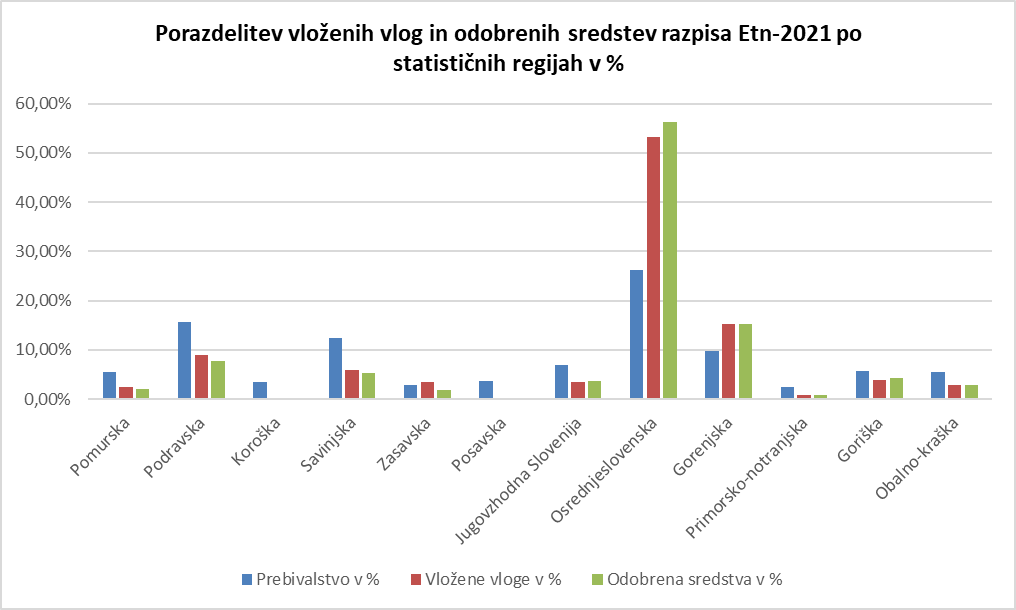 Iz tabele in grafa je razvidno, da so dobro polovico vlog vložili vlagatelji iz Osrednjeslovenske regije. Tudi glede na odstotek prebivalstva je delež vloženih vlog iz te regije izredno visok. Ta podatek kaže na visoko dejavnost manjšinskih društev v osrednjeslovenski regiji, hkrati pa ga lahko pojasnimo s tem, da ima večina zvez društev sedež v prestolnici. Odobrena sredstva v tem primeru korelirajo z odstotkom vloženih vlog.Glede na odstotek prebivalstva je delež vloženih vlog visok še v Gorenjski in Zasavski regiji. S Koroške in Posavske regije vlog nismo prejeli.Razpis je, kot smo že omenili, namenjen sofinanciranju kulturnih projektov manjšinskih etničnih skupnosti in priseljencev v Republiki Sloveniji. Besedilo razpisa ne določa deleža sredstev, ki bi bil predviden za posamezno etnično skupnost. Komisija torej obravnava vse vloge ter v sofinanciranje predlaga tiste, ki v postopku ocenjevanja ocenjene višje. Višina sofinanciranja posameznega projekta je odvisna od višine dodeljenih točk.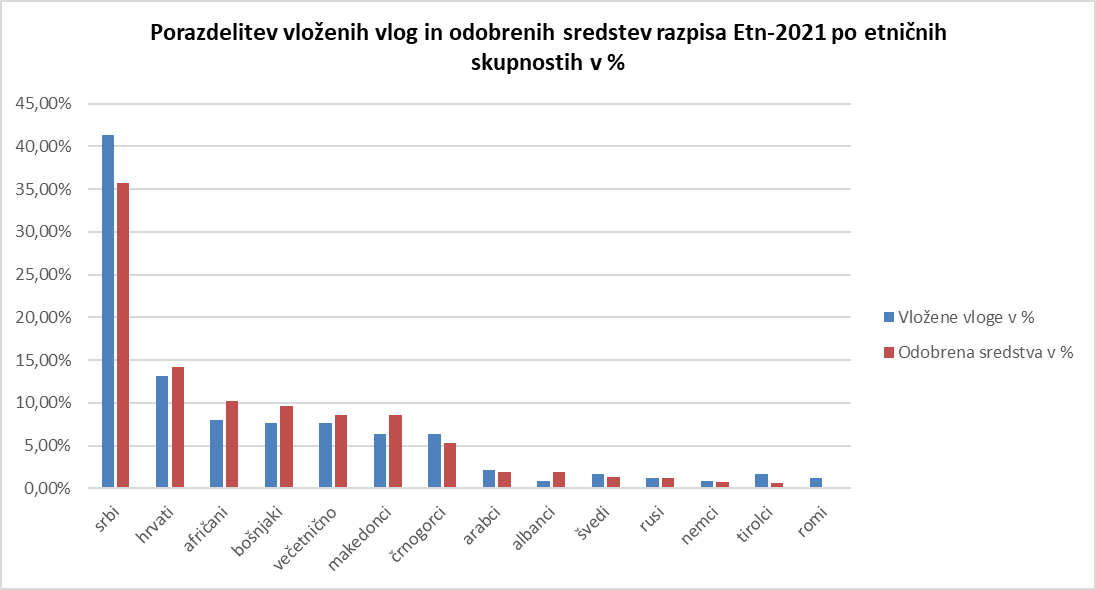 Graf prikazuje porazdelitev sredstev razpisa Etn-2021 po manjšinskih etničnih skupnostih skupnostih. Levji delež sredstev razpisa je dodeljen srbski skupnosti, kar je skladno z odstotkom vloženih vlog. Sledijo hrvaška, afriška in bošnjaška skupnost. Projekti, ki združujejo dejavnost dveh ali več etničnih skupnosti, so po odstotku odobrenih sredstev na petem mestu, sledijo jim projekti makedonske, črnogorske in albanske skupnosti. Z manjšim številom vlog in posledično manjšim deležem dodeljenih sredstev se na razpisu pojavljajo še švedska, ruska, nemška, in tirolska skupnost. Prejeli smo tudi tri vloge za sofinanciranje projektov romske skupnosti, katere financiranje ni predmet razpisa, saj so ji namenjeni posebni razpisi in pozivi Ministrstva za kulturo.Vlagatelji so lahko vložili vloge za sofinanciranje projektov z naslednjih področij: glasbena, gledališka, folklorna, filmska, plesna, likovna in literarna dejavnost ter dejavnosti, ki vključujejo več navedenih področij ljubiteljskega kulturnega delovanja hkrati. Prav na t. i. večzvrstno področje je bil vložen največji delež vlog. Po številu vloženih vlog sledita literarna in folklorna dejavnost, ki sta v okviru razpisov Etn že tradicionalno močno zastopani. S 14 % jima sledi glasbena dejavnost, ostale dejavnosti se pojavljajo v manjših deležih.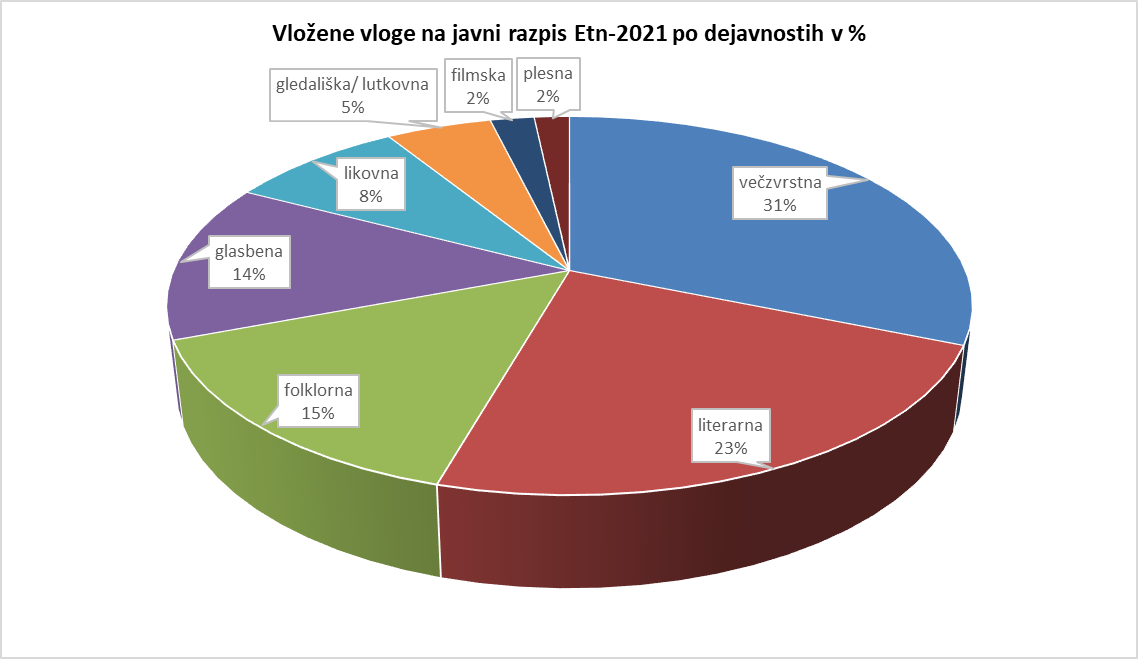 Javni dvoletni razpis za izbor kulturnih projektov vrhunskih skupin na področju zborovske in folklorne ljubiteljske kulturne dejavnosti (VPR-2021/2022)V letu 2021 je JSKD izvedel javni dvoletni razpis za izbor kulturnih projektov vrhunskih skupin na področju zborovske in folklorne ljubiteljske kulturne dejavnosti, ki jih bo v letih 2021 in 2022 sofinanciral Javni sklad RS za kulturne dejavnosti (VPR-2021/2022). Predmet javnega razpisa VPR-2021/2022 je bilo sofinanciranje javnih kulturnih projektov na področju ljubiteljske kulturne dejavnosti, ki jih bodo kulturna društva izvedla v letih 2021 in 2022. Dvoletni razpis omogoča društvom, ki delujejo na najvišjem nivoju, kontinuirano delo in bolj smotrno načrtovanje svojega programa.Zbiranje vlog je potekalo od 29. januarja do 1. marca 2021. Razpisni področji sta bili zborovska in folklorna dejavnost. Prijavitelji so v vlogi predstavili po dva projektna sklopa za vsako od let razpisa. V okviru zborovske dejavnosti so izbirali med I. koncerti, II. novimi avtorskimi deli ali založništvom in med III. gostovanji po Sloveniji oz. zamejstvu ali mednarodnim sodelovanjem, v okviru folklorne dejavnosti pa med I. prireditvami, II. novimi avtorskimi deli - glasbenimi in pevskimi priredbami ter koreografijami in med III. založništvom. Okvirna vrednost vseh razpoložljivih sredstev za predmet razpisa je znašala 50.000,00 € na letni ravni, od tega 35.000,00 € za zborovsko in 15.000,00 € za folklorno dejavnost. JSKD je v roku prejel 7 vlog. Strokovno programski komisiji sta pregledali vse popolne in pravočasne vloge, ki so jih vložile upravičene osebe. V sofinanciranje je bilo sprejetih 5 projektov, ki izpolnjujejo vse splošne kriterije in so pri presoji vsebinskih kriterijev bili uvrščeni višje. Povprečen dodeljen znesek na odobren projekt znaša 10.000,00 € na letni ravni. V letu 2021 so upravičenci na podlagi izvedenih projektnih sklopov razpoložljiva sredstva javnega razpisa črpali v celoti.Javni poziv za izbor predlogov za sofinanciranje najnujnejših prostorskih pogojev in opreme za razvoj ljubiteljske in nevladne kulture za leto 2021 (poziv Prostori/Oprema-2021)V letu 2021 je JSKD po 9 letih ponovno izvajal javne pozive za sofinanciranje opreme in obnovo prostorov za potrebe ljubiteljske kulture. Zakona o zagotavljanju sredstev za določene nujne programe Republike Slovenije v kulturi (Uradni list RS, št. 73/19) je zagotovil sredstva za izvedbo javnih pozivov z oznakama Prostori/Oprema-2021 in MKC-2021.Najava Javnega poziva za izbor predlogov za sofinanciranje najnujnejših prostorskih pogojev in opreme za razvoj ljubiteljske in nevladne kulture za leto 2021 (poziv Prostori/Oprema-2021) je bila objavljena 24. 6. 2021 (Uradni list RS, št.: 100/2021). Zbiranje vlog se je pričelo 28. 6. 2021 ob 9. uri. in se zaključilo s porabo sredstev.Predmet javnega poziva je bilo sofinanciranje nujnih posegov pri investicijskem vzdrževanju prostorov in nakup opreme za razvoj ljubiteljske in nevladne kulture in sicer:sofinanciranje investicij v obnovo prostorov, namenjenih izvajanju ljubiteljske kulturne dejavnosti,sofinanciranje investicij v nakup tehnične opreme, namenjene izvajanju ljubiteljske kulturne dejavnosti,sofinanciranje investicij v specializirano opremo, namenjeno izvajanju folklorne in inštrumentalne ljubiteljske kulturne dejavnosti (kostumi in specialni inštrumenti za folklorne skupine ter inštrumenti za pihalne, tamburaške, mandolinske, harmonikarske, kitarske in godalne orkestre ter big bande in zasedbe lovskih rogov).Upravičene osebe so bile nevladne kulturne organizacije, ki izvajajo ljubiteljsko kulturno dejavnost, ustanovljene kot društvo, ustanova, zavod ali zadruga, registrirane kot pravne osebe v RS, ki so izpolnjevale pogoje poziva. Okvirna vrednost razpisanih sredstev je znašala 400.000,00 €.JSKD je do zaključka zbiranja prejel 188 vlog. Zaradi neizpolnjevanje pozivnih pogojev je bilo 7 vlog zavrženih s sklepom.Strokovno programska komisija je po vrstnem redu prispetja obravnavala vloge prijaviteljev in v sofinanciranje predlagala 61 projektov. 8 projektov je komisija uvrstila na rezervno listo. Za 111 vlog je komisija predlagala zavrnitev financiranja zaradi porabe s pozivom predvidenih sredstev, pri čemer je upoštevala vrstni red prispetja vlog. Povprečni dodeljeni znesek na odobreni projekt znaša 6.557,38 €. Od odobrenih projektov se je večji del (59,02 %) projektov nanašal na investicije v specializirano opremo, 32,79 % projektov na investicije v nakup tehnične opreme, preostalih 8,20 % pa v sofinanciranje obnove prostorov.Realiziranih in sofinanciranih je bilo vseh 61 odobrenih projektov. Glede na razpoložljiva sredstva je bila realizacija 100%.Javni poziv za izbor predlogov za sofinanciranje najnujnejših prostorskih pogojev in opreme za razvoj ljubiteljske in nevladne kulture za leto 2021 (poziv Prostori/Oprema-2021)V letu 2021 je JSKD po 9 letih ponovno izvajal javne pozive za sofinanciranje opreme in obnovo prostorov za potrebe ljubiteljske kulture. Zakona o zagotavljanju sredstev za določene nujne programe Republike Slovenije v kulturi (Uradni list RS, št. 73/19) je zagotovil sredstva za izvedbo javnih pozivov z oznakama Prostori/Oprema-2021 in MKC-2021.Najava Javnega poziva za izbor predlogov za sofinanciranje najnujnejših prostorskih pogojev in opreme za razvoj ljubiteljske in nevladne kulture za leto 2021 (poziv Prostori/Oprema-2021) je bila objavljena 24. 6. 2021 (Uradni list RS, št.: 100/2021). Zbiranje vlog se je pričelo 28. 6. 2021 ob 9. uri. in se zaključilo s porabo sredstev.Predmet javnega poziva je bilo sofinanciranje nujnih posegov pri investicijskem vzdrževanju prostorov in nakup opreme za razvoj ljubiteljske in nevladne kulture in sicer:sofinanciranje investicij v obnovo prostorov, namenjenih izvajanju ljubiteljske kulturne dejavnosti,sofinanciranje investicij v nakup tehnične opreme, namenjene izvajanju ljubiteljske kulturne dejavnosti,sofinanciranje investicij v specializirano opremo, namenjeno izvajanju folklorne in inštrumentalne ljubiteljske kulturne dejavnosti (kostumi in specialni inštrumenti za folklorne skupine ter inštrumenti za pihalne, tamburaške, mandolinske, harmonikarske, kitarske in godalne orkestre ter big bande in zasedbe lovskih rogov).Upravičene osebe so bile nevladne kulturne organizacije, ki izvajajo ljubiteljsko kulturno dejavnost, ustanovljene kot društvo, ustanova, zavod ali zadruga, registrirane kot pravne osebe v RS, ki so izpolnjevale pogoje poziva. Okvirna vrednost razpisanih sredstev je znašala 400.000,00 €.JSKD je do zaključka zbiranja prejel 188 vlog. Zaradi neizpolnjevanje pozivnih pogojev je bilo 7 vlog zavrženih s sklepom.Strokovno programska komisija je po vrstnem redu prispetja obravnavala vloge prijaviteljev in v sofinanciranje predlagala 61 projektov. 8 projektov je komisija uvrstila na rezervno listo. Za 111 vlog je komisija predlagala zavrnitev financiranja zaradi porabe s pozivom predvidenih sredstev, pri čemer je upoštevala vrstni red prispetja vlog. Povprečni dodeljeni znesek na odobreni projekt znaša 6.557,38 €. Od odobrenih projektov se je večji del (59,02 %) projektov nanašal na investicije v specializirano opremo, 32,79 % projektov na investicije v nakup tehnične opreme, preostalih 8,20 % pa v sofinanciranje obnove prostorov.Realiziranih in sofinanciranih je bilo vseh 61 odobrenih projektov. Glede na razpoložljiva sredstva je bila realizacija 100%.Javni poziv za izbor predlogov za sofinanciranje najnujnejših prostorskih pogojev in opreme za razvoj mladinske kulturne dejavnosti za leto 2021 (poziv MKC-2021)Najava Javnega poziva za izbor predlogov za sofinanciranje najnujnejših prostorskih pogojev in opreme za razvoj mladinske kulturne dejavnosti za leto 2021 (poziv MKC-2021) je bila objavljena 24. 6. 2021 (Uradni list RS, št.: 100/2021). Zbiranje vlog se je pričelo 28. 6. 2021 ob 9. uri. in se zaključilo 31. 8. 2021.Predmet javnega poziva MKC-2021 je bilo sofinanciranje nujnih posegov pri investicijskem vzdrževanju prostorov in nakup opreme za potrebe mladinskih kulturnih centrov in sicer:sofinanciranje investicij v obnovo prostorov, namenjenih izvajanju mladinske kulturne dejavnosti,sofinanciranje investicij v nakup tehnične opreme, namenjene izvajanju mladinske kulturne dejavnosti.Upravičene osebe so bila društva in zasebni zavodi, registrirani kot pravne osebe v RS, ki izvajajo mladinsko kulturno dejavnost in izpolnjujejo pogoje poziva. Okvirna vrednost razpisanih sredstev je znašala 100.000,00 €.JSKD je do zaključka zbiranja prejel 31 vlog. Zaradi neizpolnjevanje pozivnih pogojev je bilo 7 vlog zavrženih s sklepom.Strokovno programska komisija je po vrstnem redu prispetja obravnavala vloge prijaviteljev in v sofinanciranje predlagala 16 projektov. 2 projekta je komisija uvrstila na rezervno listo. Za 6 vlog je komisija predlagala zavrnitev financiranja zaradi porabe s pozivom predvidenih sredstev, pri čemer je upoštevala vrstni red prispetja vlog. Povprečni dodeljeni znesek na odobreni projekt znaša 6.250,00 €. Od odobrenih projektov se je večji del (68,75 %) projektov nanašal na investicije na nakup tehnične opreme, 31,25 % projektov pa na investicije v obnovo prostorov.Realiziranih in sofinanciranih je bilo vseh 16 odobrenih projektov. Glede na razpoložljiva sredstva je bila realizacija 100%.Javni poziv za sofinanciranje nakupa tehnične in specializirane opreme za razvoj ljubiteljske kulture (javni poziv TSO-2021)V soglasju z nadzornim svetom in po sprejetju sklepa s strani Vlade RS je JSKD presežek v višini 178.509,45 evrov, ki je ostal po poplačilu vseh obveznosti do dobaviteljev in prenosu neporabljenih namenskih sredstev iz leta 2020, namenil za finančne transferje ljubiteljskim kulturnim društvom z namenom okrepitve temeljnih dejavnosti na področju folklorne oblačilne dediščine, krepitvi fundusa glasbenih inštrumentov za pihalne orkestre in tamburaške orkestre ter rekvizitov za gledališke in lutkovne skupine. V ta namen je bila 1. 10. 2021 v Uradnem listu RS, št.: 159/2021 objavljena najava Javnega poziva za sofinanciranje nakupa tehnične in specializirane opreme za razvoj ljubiteljske kulture (javni poziv TSO-2021). Zbiranje vlog se je pričelo 4. 10. 2021 ob 9. uri. in se zaključilo s porabo sredstev.Predmet javnega poziva TSO-2021 je bilo sofinanciranje nakupa opreme za razvoj ljubiteljske kulture in sicer:sofinanciranje investicij v nakup tehnične opreme, namenjene izvajanju ljubiteljske kulturne dejavnosti,sofinanciranje investicij v specializirano opremo, namenjeno izvajanju folklorne in inštrumentalne ljubiteljske kulturne dejavnosti (kostumi in specialni inštrumenti za folklorne skupine ter inštrumenti za pihalne, tamburaške, mandolinske, harmonikarske, kitarske in godalne orkestre ter big bande in zasedbe lovskih rogov).Upravičene osebe so bila kulturna društva in njihove zveze s statusom pravne osebe v Republiki Sloveniji, ki delujejo na področju javnega poziva in izpolnjujejo pogoje.JSKD je do zaključka zbiranja prejel 191 vlog. Zaradi neizpolnjevanje pozivnih pogojev so bile 3 vloge zavržene s sklepom.Strokovno programska komisija je po vrstnem redu prispetja obravnavala vloge prijaviteljev in v sofinanciranje predlagala 31 projektov. 3 projekte je komisija uvrstila na rezervno listo. Povprečni dodeljeni znesek na odobreni projekt znaša 5.758,38 €.Od odobrenih projektov se je dobra polovica (51,61 %) projektov nanašala na investicije na nakup specializirane opreme, 48,39 % projektov pa na nakup tehnične opreme.Realiziranih in sofinanciranih je bilo vseh 31 odobrenih projektov. Glede na razpoložljiva sredstva je bila realizacija 100%.POSEBNI PROJEKTI JSKDTeden ljubiteljske kultureUrška Bittner Pipan, vodja projekta TLKBarbara Rigler, vsebinska vodja projektaOsmi Teden ljubiteljske kulture (TLK), ki vsako pomlad po vsej Sloveniji in zamejstvu za dober mesec združi ustvarjalce in ljubitelje kulture, je letos potekal od 21. do 29. maja 2021  (razširjen datum do 21. junija) večinoma v živo, nekaj dogodkov pa smo zaradi varnosti in vladnih ukrepov izvedli na medmrežju. Po lanskoletni izvedbi, ko se je dogajanje zaradi epidemije preselilo le na splet, smo letos ponovno vabili na javne prireditve, druženja in izobraževanja po vsej Sloveniji z okrepljenimi preventivnimi pogoji, ki so jih izvajali organizatorji, Javni sklad RS za kulturne dejavnosti (JSKD) s svojimi izpostavami ter Zveza kulturnih društev Slovenije (ZKDS). Vseh prireditev se je fizično udeležilo manj sodelujočih (predvsem zaradi omejitev v prostoru), smo pa med obiskovalci v dvoranah in na medmrežju našteli več tisoč spremljevalcev. Vodilno področje letošnjega TLK je bila literarna dejavnost, poleg inštrumentalne glasbe, ki se je lani pojavila samo v spletni obliki. Za vlogo ambasadorja TLK smo iskali res primerno osebo, ki bi s svojo izobrazbo, znanjem, ustvarjalnimi izkušnjami, predvsem pa karizmo, nasmehom in zagretostjo pritegnila vse generacije ustvarjalcev, tako literarnih in glasbenih ter širše. Stavili smo na strastno bralko, ki jo poznamo kot odlično pevko in gledališko igralko, ljubiteljico plesa in estetike. Na povabilo vodje JSKD OI Novo mesto, Klavdije Kotar, se je svojemu poslanstvu - za večjo prepoznavnost ljubiteljske kulture v širši javnosti, z veseljem odzvala Irena Yebuah Tiran. Ambasadorka je bila povabljena k predstavitvam TLK na številne medije, zelo aktivno je promovirala kulturo in ustvarjalnost na Facebooku ter Instagramu. Tudi z njeno pomočjo je JSKD dobil več pozornosti. Za socialna omrežja smo izvedli strategijo objav pred in med izvedbo, za katero sta skrbela sodelavca JSKD, David Kraševec in Miha Maurič. Vodja projekta Maja Papič je vodila vso komunikacijo z mediji in skrbela za odmevne medijske objave na televiziji, radijih in preko zunanjih oglaševanj, na reklamnih panojih. Zagotovo lahko potrdimo, da smo s spodbudami k literarni ustvarjalnosti preplavili vso Slovenijo in dosegli odmeve v tujini. Poleg številnih dogodkov, ki so potekali po Sloveniji, smo izpostavili deset reprezentativnih možnosti na literarnem področju, znotraj katerih je lahko vsak posameznik našel svoj izziv. Vseh 59 območnih izpostav JSKD smo pozvali k snemanju treh minutnih videov z branjem kakovostne literature, njihovih izpostavljenih literarnih ustvarjalcev. Prejeli smo 67 videoposnetkov s 1.390 ogledi. V projekt se je vključilo malo manj kot 50 območnih izpostav JSKD. Vse posnetke smo objavili na predvečer TLK in bodo dostopni za ogled tudi v prihodnje. Isti večer je bila na velenjskem gradu organizirana okrogla miza ob 40-letnici izhajanja Hotenj. Urednike in dolgoletne avtorje Hotenj (Ivo Stropnik, Dušan Pirc, Zoran Pevec) ter številne druge slovenske literarne revije je predstavila Tatjana Vidmar, sodelavka JSKD OI Velenje. Uvodni nagovor v TLK in v prvi večer v živo je za navzoče opravila v.d. direktorice JSKD, Metka Šošterič.TLK se je slavnostno začel z odprtjem v Novem mestu. Spletna izvedba z naslovom # Mladina pred misijo (ne)mogoče je bila premierno izvedena 21. maja 2021 na YT kanalu Literarna dejavnost JSKD in FB Revija Mentor, skupaj z JSKD OI Novo mesto. Do danes si je spletni dogodek, na katerem je nastopilo preko 40 mladih ustvarjalcev iz Dolenjske, Bele krajine in Posavja (Parliament Attack, Plesni studio NM, Mešani pevski zbor Prosavus in kolektiv mladih interpretov iz novomeških gimnazij), ogledalo več kot 1200 gledalcev. Dogodek je režirala Andreja Kopač, vodila pa vodja izpostave JSKD, Klavdija Kotar. Kot uvod v spletni dogodek je bila objavljena poslanica predsednika RS in častnega pokrovitelja Tedna ljubiteljske kulture 2021 Boruta Pahorja. Med ostalimi vidnimi dogodki naj omenimo  državno srečanje pesnikov in pisateljev drugih narodnosti, ki pišejo v svojih maternih jezikih (francoskem, angleškem, makedonskem, srbskem, hrvaškem, bosanskem …. jeziku) in živijo v Sloveniji. 43. državno srečanje Sosed tvojega brega 2021 z dvema delavnicama, ki sta ju vodila pesnik Željko Perović in pisatelj Zoran Knežević, ter večernim javnim branjem, je potekalo 22. maja 2021 v Hiši literature v Mariboru. Organizacijo sta prevzela mentor in urednik Marjan Pungartnik ter vodja JSKD OI Maribor, Matija Varl. Kot uvod v letošnje državno srečanje odraslih literarnih ustvarjalcev 2021 - V zavetju besede,  so se v Kotljah in na Ravnah na Koroškem v nedeljo, 23. maja 2021, predstavili finalisti V zavetju besede 2020 ob obletnici pisatelja Prežihovega Voranca. V Ljubljani je dan kasneje v Društvu slovenskih pisateljev potekal bralni maraton ob 20-obletnici festivala mlade literature Urška. Na tri urnem branju je bralo skoraj 30 zmagovalcev in državnih selektorjev, pozdrav vsem nastopajočim sta izrekla dolgoletna sodelavka literarnega področja, Dragica Vesković, in glavni urednik revije Mentor, dr. Aljoša Harlamov. Na dan mladosti, 25. maja, je bi v Dvorani prve slovenske vlade v Ajdovščini dogodek posvečen domačinki, evropsko prepoznani dramatičarki, Simoni Semenič, prevajalki Marjeti Drobnič ter striparju Santiagu Martinu iz španske Granade. Vsi trije so kot soavtorji pomagali pri izdaji dvojezičnega dramskega besedila Simone Semenič z naslovom 1981 - Mil novecientos ochenta y uno / Tisoč devetsto enainosemdeset. Knjiga je izšla v zbirki JSKD, Mentorjeva prevajalnica. Dogodek sta podprla JSKD OI Ajdovščina (Katarina Vovk) in ZKD Ajdovščina. V Novi Gorici je v sodelovanju z območno izpostavo JSKD Nova Gorica, s sodelavkama Sabino Volk in Petro Paravan, potekala pomembna okrogla miza o jeziku in ustvarjalnosti na obmejnem prostoru. Nova Gorica bo leta 2025 nosilka naziva Evropska prestolnica kulture, zato je bil pogovor z gosti (dr. David Bandelj, Primož Sturman, Marija Mercina) in moderatorko, dr. Megi Ružič, z naslovom Literarna ustvarjalnost na meji. okrogla miza o jeziku na stičišču že napoved tega aktivnega dogajanja. Drugi izpostavljeni TLK spletni dogodek je potekal v Centru za poezijo Tomaža Šalamuna. Iz Amerike se je oglasil pesnik Jake Bauer, prejemnik Šalamunove nagrade, ki je jeseni prišel na rezidenco JSKD. Teden se je zaključil na Koroškem, v Slovenj Gradcu na Trgu svobode s koncertom uglasbene protestne pesmi v izvedbi Suhe južine benda ob 10-obletnici natečaja za Mentorjev feferon. Slavnostni zaključek Tedna ljubiteljske kulture je potekal na Jurčičevi domačiji, v rojstnem kraju Josipa Jurčiča, kateremu je bilo posvečeno letošnje leto in precej dogodkov v organizaciji JSKD. V sklopu osrednjega praznovanja ob Jurčičevem letu so se pisatelju poklonili z igrano-dokumentarnim prispevkom, z razstavo o sami domačiji ter nastopom različnih kulturnih ustvarjalcev (igralcev, glasbenikov, ipd.), v sodelovanju z Zavodom Prijetno domače iz Ivančne Gorice in območno izpostavo JSKD, s sodelavko Simono Zorko. Podrobnosti in utrinki so na voljo na www.tlk.jskd.si, uradni spletni strani, ki beleži vse dogodke in spremlja dogajanje.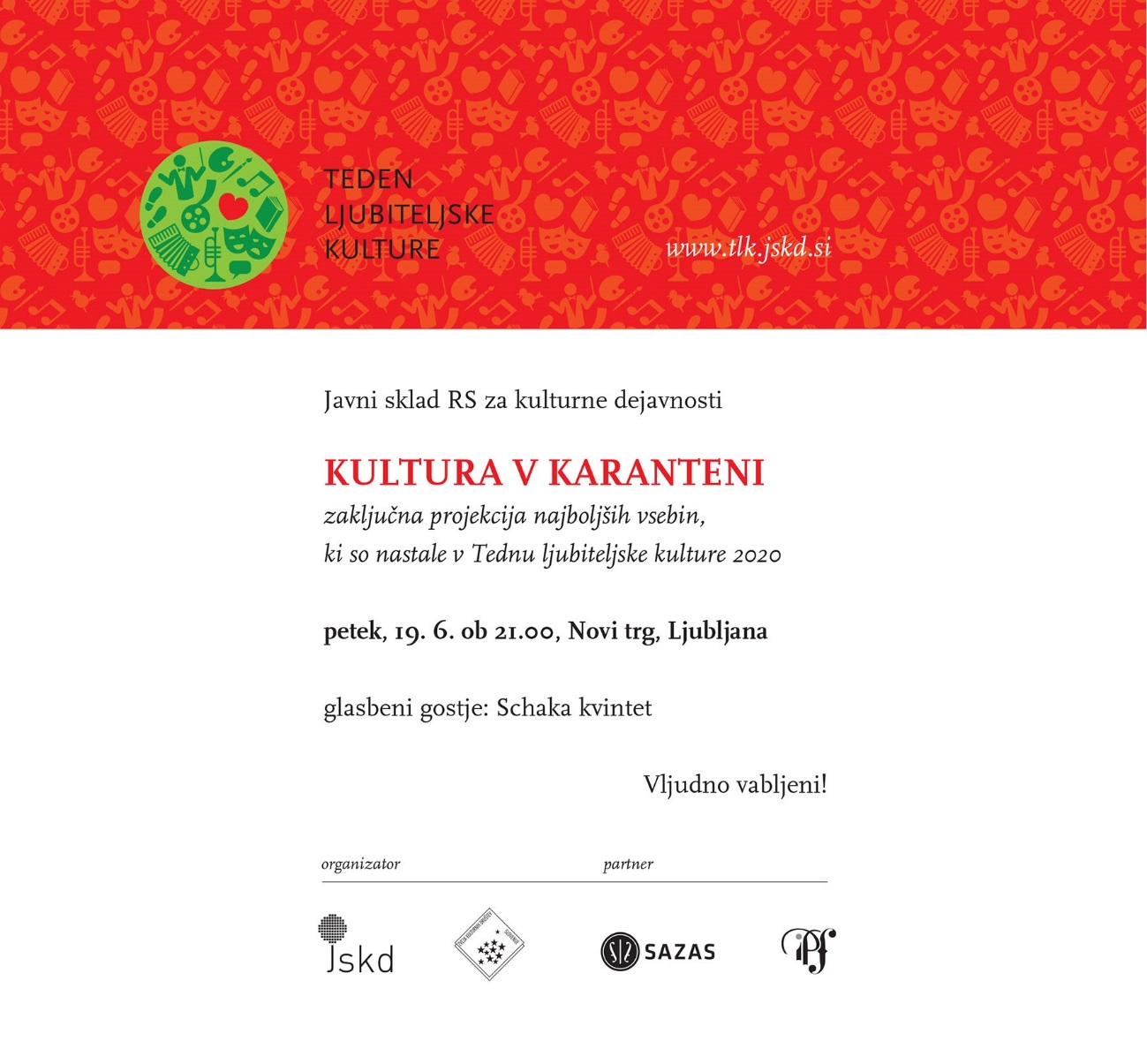 Europa Cantat 2021mag. Urška Bittner Pipan, pomočnica direktorja za programMihela Jagodic, producentka za vokalno glasboFestival Europa Cantat Ljubljana 2021 (v nadaljevnju Festival) v glasbenem smislu nudi protiutež tekmovanjem in strokovnim prireditvam, namenjenim prvenstveno zborovskim strokovnjakom, oziroma najzahtevnejšemu občinstvu. Festival poskrbi tudi zanje, hkrati pa je njegova pozornost na pevcih in bogati ponudbi raznovrstne glasbe. Združi pevske navdušence in strokovnjake z vsega sveta, je najbolj množičen mednarodni dogodek te vrste in združuje več tisoč ljubiteljev petja, obenem pa je krasna promocija države gostiteljice.Glavni namen Festivala je bil preko kandidature za licenco EUROPA CANTAT, omogočiti veliko mednarodno predstavitev in s tem dvigniti prepoznavnost slovenske glasbene (po)ustvarjalnosti doma in v tujini, ter Sloveniji predstaviti čim več različnih sodobnih tem in zanimivih izvajalcev. Namen je bil tudi postaviti temelje za oblikovanje zborovske glasbe kot slovenske blagovne znamke. Festival je bil največji kulturni dogodek ob predsedovanju Slovenije Svetu EU in 30-letnici Republike Slovenije. Izvedba programa in pandemija koronavirusne bolezniLeto 2021, torej leto izvedbe festivala Europa Cantat 2021, so zaznamovali spreminjajoči pogoji in izjemna negotovost. Poleg epidemioloških razmer in spremljajočih zaščitnih ukrepov je projekt od prijave do poročanja zamenjal tudi štiri direktorje JSKD in pet skrbnikov projekta na Ministrstvu za kulturo. Festival je dobil svojo končno obliko šele tik pred izvedbo, ko je v tednu pred festivalom postalo jasno, iz katerih držav bo vstop v Slovenijo sploh možen brez obveznih karanten in kateri epidemiološki ukrepi bodo veljali. Kljub zelo zahtevnim časom, ki jih je prinesla epidemija Covid-19, je ekipa festivala delovala ne samo nemoteno, ampak je imela zaradi novih okoliščin tudi bistveno več dela. Negotova situacija je namreč prinašala dodatne zaplete na vseh področjih, spremljanje dogajanja in nenehne prilagoditve, adaptacije ciljev in nalog, kar posledično več dela pod velikim pritiskom in bolj kompleksne odločitve. Priprave so tekle po predvideni časovnici do zaključka prijav za udeležence februarja 2021, v prepričanju, da bo festival poleti 2021 možno izpeljati. Obeti o precepljenosti in relativno normalno poletje 2020 (ko so prireditve normalno potekale) so zbujale optimizem, ki se je razblinil s pojavom nove različice virusa.Prilagoditve oblike iz izvedbe zaradi Covid 19 omejitevKo smo februarja 2021 zaprli prijave na festival in imeli 2.580 vplačanih kotizacij, je bilo jasno, da se normalnost tako v vsakdanjem življenju kot v organizaciji dogodkov čedalje bolj oddaljuje. Pogojev delovanja v zeleni fazi, ki smo jih nujno potrebovali za načrtovanje in izvedbo (rezervacije hotelov, letalskih kart, najemi prostorov in njihova velikost …), ni bilo. Zbori niso smeli vaditi, pogoji za potovanja so se spreminjali iz dneva v dan (v tednu pred festivalom so se pravila za vstop v Slovenijo spremenila kar trikrat).  Začeli smo pripravljati scenarije, vsakega zastavili in preverili z vsemi deležniki – udeleženci, mentorji, predavatelji, založniki, razstavljavci, vabljenimi skupinami, razpoložljivost prostorov, tehnike in tehničnih podpornih skupin (ozvočevanje, luči, odri):Prva prilagoditev je bila delitev festivala na dva štiridnevna dela. Udeleženci ne bi bil pri nas več kot pol festivala, da bi čim bolj zmanjšali možnost okužb, hkrati bi lahko zagotovili zadostno število ogromnih prostorov zaradi zagotavljanja razdalje med pevci. Z dirigenti smo prilagodili programe 6 in 8 dnevnih ateljejev. Ko smo že prerazporedili 2.580 prijavljenih pevcev v uravnotežene pevske sestave, so se začele nakazovati negotovosti pogojev potovanj, bivanja, karanten – z vsako odpovedjo sodelujočih bi se nam podirale zasedbe ateljejev, okuženi bi čas namesto na vajah preživljali zaprti v hotele.Šli smo v nov scenarij – z udeležbo tistih, ki imajo bivališče v Sloveniji.Njim večinoma ni grozila izguba denarja za vplačane hotele, letalske karte …, v primeru karantene bi se lahko takoj vrnili domov. Ateljejev ne bi bilo veliko manj, bili pa bi manj zasedeni in tako precej bolj negotovi, če posamezni pevci ne bi mogli priti. Poleg tega bi lahko kljub vsemu sprejeli samo 800 od 1500 prijavljenih, v številnih primerih bi se lahko pri zborih zgodilo, da jih sprejmemo le del, in bi jih tako dobesedno »razbijali«, namesto, da bi jih združevali. Začeli so se oglašati tudi mentorji, ki niso vedeli, ali bodo lahko varno potovali in vadili, saj ni bilo jasno, ali bodo do poletja lahko poskrbeli za cepljenje. Skrbelo jih je tudi, ali se bodo pevci v ogromnih prostorih sploh slišali in tako primerno pripravili na nastop. Tudi ta scenarij je imel toliko kritičnih točk, da preprosto ni bil vzdržen.Zaradi ogromne podpore v domači in tuji javnosti, posluha sofinancerjev in prepričanja, da je projekt v prilagojeni različici možno izvesti, smo šli v tretji scenarij:  v serijo koncertov vabljenih skupin in tistih slovenskih zborov, ki so zmogli mesec in pol pred začetkom še toliko kljubovanja razmeram, da so se odločili ostati do konca. Čeprav je bilo v začetku maja prepevanje in druženje v večjih skupinah še vedno prepovedano, smo sprejeli riziko in se odločili pripraviti koncertni program, ki je bil dokončno (zaradi usklajevanja z nastopajočimi skupinami) potrjen šele 29. maja, ko so nam vsi zbori, gostujoče skupine in nastopajoči potrdili sodelovanje. Zaradi izredno negotove epidemiološke slike v Evropi odločitve prej ni bilo mogoče sprejeti, saj se v nobenem trenutku ni vedelo, kdo bo lahko pripotoval v Slovenijo in kdo ne. Posledično do tega datuma nismo mogli skleniti tudi nobene končne pogodbe, ki bi bila vezana na koncertna prizorišča, opremo, dovoljenja idr.Odločitev je pomenila tudi odpoved vseh 2.580 udeležencev in zahtevala prilagoditve vseh: glasbene pisarne, ki je morala na novo osmisliti in vsebinsko postaviti festival; produkcijske pisarne, ki je bila pod hudim časovno-izvedbenim pritiskom, festivalske pisarne, ki je morala urediti sistem vračil in donacij kotizacij udeležencem in komunicirati z njimi, postaviti drug sistem za novo (drugačno) bazo podatkov, se na novo pogajati s ponudniki storitev, urediti finance, pripraviti nove pogodbe z vsemi partnerji, mentorji in predavatelji, ter komunikacijske pisarne, ki je bila potisnjena v novo vlogo trženja koncertov (pred tem so bili primarno namenjeni udeležencem) in komunikacije ter promocije novega formata festivala.Vse izobraževalne in promocijske vsebine so visele v zraku. V okviru sestanka mednarodne glasbene komisije v začetku maja 2021, se je porodila rešitev s »televizijo v živo«, na kateri bi se vrstila izobraževanja, delavnice, predstavitve založnikov in tujih kultur, skupno petje in utrinki iz tistega dela festivala, ki bo potekal v živo. Sledila je drzna in izjemno zahtevna postavitev festivalske sheme EC TV, ki je bila tehnično in vsebinsko postavljena v rekordnem času. Tehnično je bil projekt postavljen v povsem novih studiih s profesionalno opremo AGRFT, ki je prispevala tudi ekipe študentov, ki so s prostovoljci in ekipo JSKD delali pod vodstvom režiserja Aljaža Bastiča. Mednarodno programsko ekipo je vodila Joži Vovk, vodja glasbene pisarne festivala, ki je opravila izjemno delo pri pripravi vsebin in tako je ECTV postala pravi unikum in presežek z 52 urami oddajanja kvalitetnega kulturno-izobraževalnih vsebin. Vse so trajno in brezplačno na voljo preko spletno strani festivala: TV Archive – Europa Cantat (jskd.si)Program festivala EUROPA CANTAT 2021Ljubljana, 16.–25. 7. 2021Soorganizatorja: JSKD in ECA-EC (Evropska zborovska zveza)Število udeležencev: 1100 izvajalcev, prostovoljcev, YEMPerjev in gostovKONCERTI V ŽIVO Ob odpovedi ateljejev in s tem aktivnih udeležencev festivala, smo se morali v programu odpovedati tudi velikemu delu koncertne ponudbe, ki bi jo oblikovali cikli: Zbori-zborom, koncerti na prostem, pojoči domovi in dodatno veliki koncert združenih zborov z orkestrom Slovenske filharmonije. Glede na epidemiološke omejitve, smo žal prejeli nekaj odpovedi sodelovanj slovenskih zborov, ki se zaradi prepovedi vaj niso uspeli pripraviti na nastop na »največjem zborovskem koncertnem odru«. Vseeno smo izpeljali vrsto odličnih koncertov, različnih zvrsti in vsebinskih prepletov, v katerih so se predstavile ugledne domače in tuje zborovske zasedbe in vokalne skupine. Domači in tuji glasbeni gostje so tudi skupaj oblikovali slavnostno odprtje festivala, ki ga je neposredno prenašala RTV SLO.Vabljene izjemne koncertne zasedbeTENEBRAE je v zborovskem svetu presežek presežkov, saj ga pogosto opisujejo s presežniki, kot so neverjetno ali nemogoče lepo. Britanska zasedba Tenebrae, ena najboljših na svetu, se pod vodstvom Nigela Shorta lahko pohvali z naborom, ki seže vse od renesanse do sodobnih zborovskih mojstrovin, zato bo prisostvovati njihovemu koncertu v živo izjemna priložnost. Koncert: 18. julij 2021POSTYR je Danska vokalna skupina , ki se je na svetovnih odrih uveljavila z značilnim in vznemirljivim zvokom. V živo prisluhniti štirim izjemnim glasovom in pretanjenemu muziciranju v kombinaciji z elektroniko je edinstvena izkušnja v mednarodni glasbeni pokrajini. SINGER PUR Petindvajset let nemške a capella zasedbe je neverjetnih, njihova diskografija 30 zgoščenk (nekaterih nagrajenih) morda še bolj. Sopran, trije tenorji, bariton in bas – nekoliko nenavadna kombinacija glasov, kajne? V resnici gre za formulo za uspeh. Zasedba Singer Pur ne pozna stilnih zadržkov – izvajajo vse, kar se izvesti da. Koncert: 19. ali 21. julij 2021 (znano marca 2021)RINGMASTERS Vsi štirje člani zasedbe Ringmasters Quartet so se učili in rasli na plodoviti zemlji švedske zborovske tradicije. Le leto in pol po ustanovitvi (2006) so v Nashvillu že dobili prvo nagrado na Mednarodnem tekmovanju študentskih kvartetov. V letu 2012 so postali najboljši ”barbershop” kvartet na svetu, vse od takrat pa gostujejo po svetu in razveseljujejo občinstvo, ki ”brivskih” melodij do tedaj še ni poznalo. Koncert: 22. julij 2021PERPETUUM JAZZILE, slovenski vokalni orkester, je znan po svojih ritmih, bogatih harmonijah, neponovljivi ustvarjalnosti in posebni zmesi popa, džeza, gospela, bluesa, disca, funka in bosse nove. Nastopi zasedbe Perpetuum Jazzile so pretežno a capella in jih izvaja med 30 in 50 pevcev. Njihov neverjetni dosedanji razvoj in prepoznavni glasbeni stil sta na njihove razprodane koncerte privabila desettisočglave množice, izzvala bleščeče kritike in izstrelila med uspešnice že kar nekaj skladb. Koncert: 24. julij 2021Europa cantat TVPULSE PREDAVANJA, SKUPNO PETJE,ENODNEVNI »DISCOVERY« ATELJEJI; ENOURNI »DISCOVERY« ATELJEJI; GLASBENI EXPO; GLASBAZAR; PREDSTAVITEV NOTNE LITERATURE;EC TV ODDAJE, INTERVJUJI, DNEVNE REPORTAŽEWonder.mePo spremembi programa festivala smo morali povsem spremeniti in prilagoditi koncepte številnih programskih sklopov. Možnosti in izkušnje nekaterih evropskih in svetovnih festivalov, ki so svoj program izvedli v spletnem okolju, so tudi nam nakazovali edino možno pot za izvedbo izobraževalnih vsebin. Pri izvedbi le teh pa smo želeli iti korak dlje in bolje poskrbeti za živost, atraktivnost programa in izvedbe, kot ga ponujajo običajni Zoom Webinarji. Dva meseca pred izvedbo festival je tako nastal povsem nov organizacijsko in programsko zasnovan projekt. Da bi ohranili občinstvo in dosegli izobraževalne cilje, smo razvili povsem nov koncept in sicer spletno Europa Cantat festivalsko televizijo. V program smo umestili prilagojene enodnevne »discovery« ateljeje, ohranili smo skupno petje in pripravili zmanjšano število predavanj programa PUSLE. Glasbeni expo in glasbazar pa sta bila izvedena v okviru jutranjih predstavitev notne literature, ki so jo gledalcem pripravili založniki in zborovske zveze. V vmesnih odmorih smo gledalcem ponudili ogled številnih intervjujev, promocijskih videov, 6 dnevnih reportaž, ki so gledalcem prinašale novice s festivalskega dogajanja in druge raznolike vsebine povezane z zborovskim svetom. Festivalsko televizijo so gledalci lahko spremljali od sobote, 17. 7., zjutraj do četrtka, 22. 7., popoldan. Dostop do ECTV televizije je potekal preko spletne strani festivala. Vsebine so bile na voljo brezplačno. Udeleženci so lahko program spremljali bodi si preko Zoom Webinarja, ki je omogočal komunikacijo s predavatelji v obliki klepetalnika ali kot običajni gledalci. Aktivni udeleženci so bili torej tisti, ki so preko Zoom Webinarja lahko postavili vprašanje, podali odgovor, primer, ali izkušnjo. Aktivno sodelovanje je bilo možno pri: predstavitvah notne literature, raziskovalnih ateljejih in predavanjih programa PULSE. Ves program je bil predvajan v živo in je shranjen v arhivu in dostopen za ogled. Za podporo interakcijam in sodelovanju je bil omogočen tudi spletni klepet preko arnes podpore. Televizijski format izvedbe izobraževalnih vsebin je potreboval precejšnjo kadrovsko, organizacijsko in finančno prilagoditev strukture festivala. Pri nastajanju in oddajanju EC TV je poleg kreativnega producenta, Aljaža Batiča, ki je bil srce in duša EC TV, ter strokovnega sveta, urednikov programa, koordinatorjev posameznih vsebinskih sklopov, managementa v produkciji sodelovalo še 7 prostovoljcev in 17 študentov Akademije za film, radij in televizijo, za katere je bil program prva resnična izkušnja dela na televizij. Ves program je bil predvajan v živo in je shranjen in dostopen v arhivu na spletni strani festivala. Projekt je potekal v prostorih prenovljene in tehnično odlično opremljene Akademije za gledališče, radio, film in televizijo na Aškerčevi 5, 1000 Ljubljana, skupaj ga je oblikovalo 49 ljudi.V šestih dneh se je zvrstilo več kot 40 izobraževalnih oddaj v 45 urah neposrednega televizijskega oddajanja. EC TV je imel vsega skupaj 9237 ogledov, od tega je bilo 895 aktivnih udeležb, 2309 je bilo arhivskih ogledov posnetkov zabeleženih do 23. septembra 2021. Dnevna shema festivalske EC TVSpored festivalske EC TVVsako jutro od 8.00 – 9.00 je bil na spletnem spletišču Wonder.me prostor virtualnega srečanja z udeleženci in vsemi, ki so želeli dnevnih informacij. Prva jutranja serija delavnic je bila posvečena predstavitvam glasbenih založb in združenj. Potekala je v spletni obliki vsak dan 9:00 – 10:00 iz studia AGRFTSkupno petje je potekalo v hibridni obliki vsako dopoldne med 10.15 in 11.15 z Janom Schumacherjem + priložnostni zbor v živo iz ljubljanskega EC studia. Raziskovalni (Discovery) ateljeji so bili na voljo vsak dan festivala med 11.30 in 12.30 v hibridni obliki  z izvajalci v studiu AGRFT in s prenosom na spletni festivalski TV .Vsako festivalsko popoldne med 14.00 in 17.30 so bila na spletni Europa Cantat TV na voljo tri enourna predavanja programa PULSE v spletni obliki.Med posameznimi programi je potekal izbor promocijskih videov o Sloveniji, intervjuji, dnevne reportaže in različna promocija.Vsebinski sklopi programa EC TV6 PREDSTAVITEV NOTNE LITERATUREGledalci so izvedeli kaj je novega na glasbeno založniškem trgu Španije, Italije, Kanade, Nemčije in Slovenije ter spoznali glasbo Levanta. Predstavile so se 4 založbe in 2 zborovski organizaciji. Enourna predstavitev nove notne literature je bila na programu EC TV vsak dan od 17. do 22.7. 2021, od 9.00 do 10.00. Predavatelji so predavali bodisi iz studia EC TV v Ljubljani ali pa preko Zooma.6 x SKUPNO PETJE PREKO EC TV3 x SKUPNO PETJE V ŽIVO V OKVIRU KONCERTOV ZAPOJMO SLOVENIJI IN SKUPINE RINGMASTERSGlede na epidemiološke omejitve smo tudi skupno petje, ki navadno na trgih festivalskih mest v skupnem prepevanju ob festivalski pesmarici združi več tisoč pevk in pevcev, prestavili v spletno televizijsko okolje. Dirigent Jan Schumacher (DE) je skupno petje vodil v hibridni obliki, in sicer s pomočjo dveh demonstracijskih zborov. Prve tri dni je skupno petje potekalo ob prepevanju Mešanega mladinskega pevskega zbora Škofijske klasične gimnazije, druge tri dni ob sodelovanju Mešanega pevskega zbora Cresendo. Gledalke in gledalci pa so doma, ob »televizijskih ekranih«, prepevali po navodilih in skupaj z zborom, ki ga je vodil Jan Schumacher. V živo, na koncertih, je skupno petje poleg Jana Schumacherja vodila tudi dirigentka Rahela Durič (SI/AT). Za izvedbo skupnega petja je bila pripravljena tudi nova festivalske pesmarica (Songbook) z 39 skladbami, ki sta jo v so založništvu izdala založba Editions A Coeur Joie (FR) in Javni sklad RS za kulturne dejavnosti (SI), uredil pa jo je Jan Schumacher.6 ENOURNIH »DISCOVERY« ATELJEJEVEnourne raziskovalne delavnice so ravno tako potekale v hibridni obliki: z zborovodjem in pevskim zborom v živo s prenosom iz ECTV studia v Ljubljani. Prve tri dni je skupno petje potekalo ob prepevanju Mešanega mladinskega pevskega zbora Škofijske klasične gimnazije, druge tri dni ob sodelovanju Mešanega pevskega zbora Cresendo. Dirigenti so z zborom predstavili različne vidike zborovske glasbe in jih seznanili z manj znanimi žanri (Jazz – Glasbi vdihnimo življenje s Kim Nazarian in Katarino Henryson, Neznani zvočni svet gregorijanskega korala s Katarino Šter) in tehnikami (Pametni zbor pod mentorstvom Jima Dausa, Prebijanje ledu s Tine Fris-Ronsfeld, Glasovna tehnika odprtega grla za zbor z Zvezdano Novaković, Koreografija za kanone s Pando van Proosdij in Tomom Johnsonom).18 predavanj PULSEVsak dan so bila v popoldanskem programu EC TV izvedena 3 predavanja PULSE, skupaj 18 predavanj. Predavatelji so predavali bodisi iz studia EC TV v Ljubljani ali preko Zoom Webinarja. Predavali so glasbeniki, podjetniki, doktorji znanosti in zdravniki iz celega sveta. Gledalce so pritegnile teme kot je vpliv glasbe na delovanje človeških možganov, predstavitev sodobne slovenske glasbene krajine, vsebine povezane z napotki za dober karierni razvoj glasbenika, predstavitev orodij in metod spletnega učenja in podajanja glasbe, vključevanje fantov v otroške pevske zbore, itd. Zaradi pogojev sofinanciranja s strani Evropske unije smo v živo izvedli eno predavanje in sicer SHIFT Culture – Vključenost in okoljska trajnost. Določena predavanja so bila sofinancirana bodi si preko projekta EPIC – Emerging Professionals Internationalisation of music Careers ali projekta Training Leading Voices. Oba projekta sofinancira program EU Ustvarjalna Evropa. EC TV ODDAJE, INTERVJUJI, DNEVNE REPORTAŽEV 15 minutnih odmorih med posameznimi izobraževalni sklopi smo v programu predvajali promocijske filme o Sloveniji, predvajali zborovske video posnetke, ki smo jih prejeli ob povabilu zborom, gostili zanimive sogovornike iz sveta zborovske glasbe doma in po svetu, pripravili 6 dnevnih reportaž, ki so gledalcem prinašale festivalske novice in utrip. Stalne programske rubrike so bile:Dobro jutro: predstavitev dnevnega programa, upevanje z gostom, itd.Promocijski filmi o SlovenijiZborovska popotovanja Alpe - Adrija: vsebine, intervjuji s področja zborovske glasbe Slovenije, Avstrije, Italije, Madžarske in Hrvaške.Dnevne reportaže: terenska televizijska ekipa je pripravila pregled dnevnega dogajanja in poročala s koncertov, zaodrja in drugega ob festivalskega dogajanja.Zborovski svet in EC: predstavitev projektov in dejavnosti ECADo vnovičnega snidenja: zaključek dnevnega programa in povabilo za naslednji dan. Wonder.meKer smo želeli ohraniti festivalsko družino 2500 udeležencev, ki smo jim sodelovanje morali odpovedati, smo se odločili, da v okviru festivala ponudimo spletno mesto z moderatorjem in tehnično asistenco, ki jim bo omogočilo medsebojno spletno druženje in srečevanje. Na spletnem mestu wonder.me je bilo 24 ur na dan vse dni festivala odprto virtualno središče Europa Cantat Ljubljana 2021. Tako so se lahko vsi, ki Ljubljane zaradi pandemije niso mogli obiskati, družili z drugimi navdušenci, srečali stare prijatelje, našli nove, predavateljem zastavili želena vprašanja in mnogo več. Posebni projekti:Slavnostno odprtje festivala je bil dogodek, ki se je hkrati povezal in povzdignil tudi začetek predsedovanja Slovenije Svetu EU in 30-letnico Republike Slovenije. Na otvoritvi, ki je je tudi za EBU prenašala TV SLO direktno je bil naš namen predstaviti glasbeno bogastvo slovenske ljudske glasbe, a skozi nove priredbe tujih avtorjev, ter pokazati vso stilno raznolikost zborovske glasbe – stalnico festivala Europa Cantat. Zato je otvoritev ponudila pester glasbeni program, od novih priredb ljudskih pesmi do glasbe Jacobusa Handla Gallusa, Arva Pärta, Stinga in skupine Queen. Nosilci projekta so bili Zbor sv. Nikolaja Litija, vokalna skupina Singer Pur, solistki Katarina Heyrison, Kim Nazarian, številni priznani slovenski glasbeniki in instrumentalisti, ter scenarist, režiser in scenograf Matej Filipčič. Otvoritev sta direktno prenašala tudi za EBU RA in TV SLO in je na voljo neomejeno v spletnem arhivu festivala. Festival so z govori odprli predsednik Republike Slovenije in častni pokrovitelj festivala, g. Borut Pahor, Minister za kulturo, g. Vasko Simoniti, podžupan Mestne občine Ljubljana Dejan Crnek in v.d. direktorja JSKD Metka Šošterič.Dodatni posebni mednarodni projekt: EUROCHOIRDirigenta: Bernie Sherlock (IE), Yuval Weinberg (DE/IL)je edinstven zborovski projekt, ki ga Evropska zborovska zveza ECA-EC vsako leto organizira v drugi državi. Dogodek je namenjen promociji evropske zborovske glasbe med mladimi pevci, spodbuja pa tudi kulturno izmenjavo v Evropi. Dogodek je sestavljen iz 10 dni intenzivnih vaj pod vodstvom mednarodno uveljavljenih dirigentov in serije koncertov. v letu 2021 naj bi se letos odvijal na Irskem, nato pa naj bi se udeleženci odpravili na festival Europa Cantat v Ljubljani na koncertni del. Zaradi Covid-ukrepov na Irskem se je celotni projekt prestavil v Ljubljano. Udeleženci iz 22 držav so vaje in koncerte izvedli po d vodstvom Yuvala Weinberga (DE /IL) ter Bernie Sherlock (IE). Koncert je direktno prenašal tudi za EBU RA SLO in je na voljo neomejeno v spletnem arhivu festivala.  Program: Schaferjeve Čarobne pesmi, Gjeilov Unicornis Captivator, Buchenbergovi Čarovniški uroki in Vasksov Mate Suale. Atelje z nacionalnimi mladinskimi zborije preživel vse scenarije in se na koncu uresničil v Ljubljani v živo z udeleženci nacionalnih mladinskih zborov Katalonije (Španija), Avstrije in slovenskih pevcev. Ker Slovenija nima nacionalnega mladinskega zbora, atelje pa je namenjen posebej izbranim talentiranim pevcem, so dobili priložnost za sodelovanje bodoči profesionalni glasbeniki - dijaki in študenti Konservatorija za glasbo in balet ter Akademijo za glasbo v Ljubljani. Za delo z zborom je bil izbran vrhunski latvijski dirigent za izvajanje sodobne glasbe Maris Sirmais, ki je na skupnih vajah vseh pevcev pripravil spored sodobnih baltskih skladateljev. Pomemben del projekta je bila tudi predstavitev kultur udeležencev. Del tega – pevski del, kjer so zbori naštudirali tudi glasbo vseh sodelujočih udeležencev, je bil predstavljen tudi na sklepnem koncertu, ki ga je posnel RA SLO in je na voljo neomejeno v spletnem arhivu festivala.  Zborovska fotopromenadaIzvajanje in doživljanje glasbe, zaodrje in družabno življenje zborov je tako zanimivo, da si zasluži svojo fotorazstavo. Ne samo razstavo, pravo fotopromenado, ki je pritegnila in navdušila tudi tiste, ki tega ne poznajo. Pripravili smo natečaj, na katerem smo iz več kot 1000 prijavljenih fotografij izbrali najbolj zanimive; ujete posebej ekspresivne odrske trenutke, idejno izvirne uradne fotografije zborov, fotografije, iz zaodrja in poseben del namenjen predstavitvi zgodovinskim začetkom zborovstva v Sloveniji. Fotografije so bile na ogled od 1. julija do 1. avgustu v Jakopičevem sprehajališču v ljubljanskem Tivoliju, od takrat pa so dostopne v spletni galeriji festivala.Prisluhni SlovenijiEC Ljubljana 2021 je bila prvovrstna priložnost, da udeležencem z vsega sveta na enem mestu prikažemo bogato zborovsko tradicijo države z velikim zborovskim srcem. Pevski utrip dežele gostiteljice je bilo začutiti na seriji koncertov posebej povabljenih odličnih zborovskih zasedb, ki so predstavile najboljše iz zakladnice slovenske zborovske glasbe. Izbor zborov je bil nekoliko manjši od prvotno načrtovanega zaradi okoliščin Covid ukrepov in zmožnosti priprave repertoarja, vseeno pa je bila svetu predstavljena najpomembnejša literature različnih obdobij in stilov v izvedbi najbolj mednarodno prepoznavnih slovenskih zborov. Koncerte je prenašal tudi za EBU RA SLO in je na voljo neomejeno v spletnem arhivu festivala.  Zapojmo SlovenijiPevski dogodek Zapojmo Sloveniji je bil posvečen 30-letnici Republike Slovenije. Nastal je kot različica prvotno načrtovanega projekta Noč zborov. Namesto tujih zasedb, ki zaradi Covdi ukrepov nismo mogli priti na festival so na njem nastopili slovenski zbori, s prijetnim slovenskim programom, posvečen 30. obletnici samostojnosti Slovenije! Kot gostje so na koncertu nastopili zbori Eurochoir ter nacionalna mladinska zbora Katalonije in Avstrije. Del dogodka je bilo tudi t. im. Skupno petje, kjer so vsi udeleženci s publiko zapeli skladbi Oj Triglav moj dom in Poletno noč. Koncerte je posnel in predvajal Radio Ognjišče, video posnetek pa je na voljo neomejeno v spletnem arhivu festivala.  Družinski DO RE MIKoncert Družinski DO RE MI To je bila priložnost za vse, ki prepevajo s svojo družino in sorodniki. Projekt je bil namenjen ozaveščanju o različnih možnosti pevskega udejstvovanja ter predstavitvi in promociji tradicije družinskega petja v Sloveniji. Družinsko petje je bilo vedno izrednega pomena za odnos do petja pri otrocih in izkušnjo medgeneracijskega sodelovanja. Koncert je posnel in predvajal Radio Ognjišče, video posnetek pa je na voljo neomejeno v spletnem arhivu festivala.  Program YEMP (Young Event Management Programme)je mednarodni projekt, ki nudi dvotedensko praktično učenje na velikem festivalu  motiviranim mladim od 18–30 leta z željo razvijati veščine na področju organizacije mednarodnih dogodkov.Namenjen je tistim, ki študirajo menedžment ali jih zanimajo/oz. imajo izkušnje s področja organizacije dogodkov, prednostno pa tistim, ki so tako ali drugače vpeti v zborovsko glasbo.Program učenja je potekal na različne načine: spletno učenje, delavnice in predavanja pred festivalom, učenje na delovnem mestu med festivalom  na področjih. Nekaj obljub do udeležencev ostaja neizpolnjenih – med njimi je izjemen projekt SING & Skate, Ko boš prišla na led, ki bi v Ljubljani doživel svetovno premiero. Prepričani smo, da ga lahko odmevno izpeljemo jeseni 2022 v Hali Tivoli – potrebujemo pa prenos dela lastnih sredstev, ustvarjenih preko festivalskih kotizacij in donacij, v višini 50.000,00 evrov v proračunsko leto 2022.   Trajna vrednost, ki jo festival pušča za sebojsega na različna področja, saj je festival znatno razširil slovensko skupino zainteresiranih za nova glasbena znanja in programe (tako za aktivno udeležbo, kot za občinstvo);v nemogočih časih za podobne podvige dal upanje svetovni zborovski sceni;izkoristil novo realnost za izvedbo posebne kombinirane oblike festivala (v živo/spletno/kombinirano) za široko dostopnost mednarodni javnosti;predstavil slovenske avtorje in izvajalce tujini predstavil izjemne avtorje in poustvarjalce domači javnosti;okrepil domače glasbene publikacije in založbe;za prihodnost v izobraževalne namene ohranil vso vsebino s trajnim in geo- neomejenim dostopom na spletnem arhivu festivala; obogatil kulturni program predsedovanja Slovenije Svetu EU in 30. obletnice državnosti;razširil in okrepil sodelovanje JSKD z domačimi inštitucijami in zunanjimi strokovnimi sodelavci,odprl možnosti dogovore JSKD s potencialnimi sponzorji;izpostavil JSKD kot močnega domačega in mednarodnega partnerja–organizatorja izjemnih kulturnih dogodkov;ekipi JSKD dal nova znanja in izkušnje, s katerimi lahko kvalitetno nadaljuje svoje poslanstvo,dokazal, da je možno tudi množične, mednarodne pevske in glasbene dogodke v času epidemije, z domišljenimi epidemiološkimi ukrepi in jasnimi protokoli, izvesti varno in brez širjenja okužb. Priznanja in odličjaDavid Stupica, strokovni sodelavecUvodJSKD podeljuje priznanja posameznikom ali skupinam za izjemne dosežke pri ustvarjalnem, poustvarjalnem, raziskovalnem, publicističnem in organizacijskem delu. Priznanja podeljujemo posameznikom ali skupinam za izjemne dosežke pri ustvarjalnem, poustvarjalnem, raziskovalnem, publicističnem in organizacijskem delu, kulturni vzgoji in izobraževanju, razvijanju kulturnega sodelovanja s Slovenci v sosednjih državah in po svetu in pri ohranjanju nacionalne kulturne dediščine. Najvišja priznanja so: odličja sklada, področna priznanja ter priznanje zlati znak, ki jih sklad podeli na podlagi javnega poziva.Na JSKD skrbimo tudi za ustrezno promocijo in nagrajevanje posameznikov ter skupin za ljubiteljsko in ustvarjalno delo, tako podeljujemo zlata in srebrna jubilejna priznanja za dolgoletno delovanje na področju ljubiteljskih kulturnih dejavnosti ter področne jubilejne značke. Jubilejne značke sklada so Gallusova značka, Linhartova značka, Maroltova značka, Značka Mete Vidmar, Ažbetova značka, Štrucljeva značka in splošna značka sklada. Glede na trajanje udejstvovanja na področju različnih dejavnosti ločimo različne nivoje prejemanja značk (bronasta, srebrna, zlata, častna).Pravna podlaga za podelitev priznanj in odličij sklada Na podlagi drugega odstavka 12. člena Zakona o Javnem skladu Republike Slovenije za kulturne dejavnosti (Uradni list RS, št. 29/2010), 14. alineje 13. člena Akta o ustanovitvi Javnega sklada RS za kulturne dejavnosti (Uradni list RS, št. 72/2010), je Nadzorni svet Javnega sklada RS za kulturne dejavnosti na 6. seji dne 1. 10. 2020 sprejel PRAVILNIK o priznanjih Javnega sklada Republike Slovenije za kulturne dejavnosti.Imenovanje komisije za priznanja in odličja skladaKomisija za priznanja in odličja sklada je svetovalno telo direktorja in je sestavljena iz petih članov. Javni poziv ter prejemniki odličij za leto 2020Na podlagi Pravilnika o priznanjih Javnega sklada Republike Slovenije za kulturne dejavnosti in Javnega razpisa (v nadaljevanju: pravila) k oddaji predlogov za podelitev priznanj za leto 2020, objavljenega 21. 9. 2021 na spletnih straneh JSKD, je do razpisnega roka, to je 27. 11. 2021, prispelo 40 predlogov, od tega za:ZLATO PLAKETO JSKD: 6 predlogovSREBRNO PLAKETO: 8 predlogovZLATI ZNAK: 4 predlogiOstali predlogi so se nanašali na področna odličja, o katerih odločajo področne komisije.Komisija v sestavi v sestavi: dr. Tomaž Simetinger (predsednik komisije za priznanja in odličja), mag. Marijana Kolenko, Andreja Koblar Perko, dr. Inge Breznik in dr. Marko Rupel je zasedala 1. 12. 2021 in sprejela – glede na izjemne ustvarjalne in poustvarjalne dosežke v daljšem obdobju ali kot priznanje za življenjsko delo, izjemno organizacijsko delo, razvijanje novih oblik in vsebin delovanja, delo na področju kulturne vzgoje in izobraževanja, raziskovalno delo, organiziranje strokovno svetovalnega in mentorskega dela, ohranjanje nacionalne kulturne dediščine ter pri zlatem znaku za odmevne enkratne ustvarjalne ali poustvarjalne dosežke – odločitev o prejemnikih odličij za leto 2020: ZLATA PLAKETA JSKD: DAGICA ČADEŽ LAPAJNESREBRNA PLAKETA JSKD: LUČKA MARIA PETERLIN, MARINA CERNETIG, FRANJO MURKO IN RADOVAN ČOKZLATI ZNAK JSKD: JASNA ŽITNIK REMICSlavnostna podelitev odličijOsrednja prireditev sklada s podelitvijo državnih odličij na področju ljubiteljske kulture, bi se morala odviti  v četrtek, 20. januarja 2022, a je bila zaradi izjemnih epidemioloških razmer in številnih odpovedi prestavljena na marec 2022. Področna priznanja bodo podeljena na osrednjih, državnih skladovih prireditvah, ki se bodo zvrstile med letom 2022, v kolikor bodo razmere to dopuščale.Kulturna šolaDavid Stupica, strokovni sodelavecZa podelitev naziva Kulturna šola lahko osnovne šole kandidirajo na javnem pozivu, ki ga na skladu objavimo enkrat letno. Pri ocenjevanju sorazmerno upoštevamo velikost šole in število učencev. Šole, ki ustrezajo navedenim merilom, pridobijo naziv kulturna šola, ki velja štiri leta. Po tem obdobju lahko šole naziv obnovijo. Javni poziv k oddaji vlog za dodelitev naziva »Kulturna šola 2021«Na podlagi Zakona o Javnem skladu Republike Slovenije za kulturne dejavnosti (Uradni list RS, št. 29/2010) smo  objavili Javni poziv k oddaji vlog za dodelitev naziva »Kulturna šola 2021«. Poziv je bil 8. marca 2021 objavljen na spletni strani JSKD  in zaključen 24. maja 2021. Na poziv so lahko kandidirale osnovne šole, ki imajo izkazano razvejano in kakovostno kulturno delovanje (na vsaj petih področjih: glasba, gledališče, lutke, folklorna dejavnost, film in video, ples, likovna in fotografska dejavnost, literatura, varovanje kulturne dediščine) v časovnem obdobju zadnjih treh let. Do pozivnega roka smo prejeli 74 vlog. Vse šole so svoje vloge ustrezno dopolnile. Naziv Kulturna šola se podeljuje šolam za obdobje štirih let. Tako imamo v Sloveniji trenutno 310 osnovnih šol z veljavnim nazivom (25 šol več kot leta 2020). V nadaljevanju posredujem podatke o prispelih vlogah.Razporeditev šol glede na regijo:Zaznavamo povečano število prijavljenih šol iz osrednjeslovenske, savinjske in podravske regije, medtem ko so se letos prijavile šole prav iz vseh regij. Kar 31 šol, ki so že imele naziv in jim je z letošnjim letom potekel, se niso odzvale na razpis, da bi si ga obnovile. Njihove ponovne  prijave pričakujemo za prihodnje leto.V kategoriji male šole in podružnične šole (do 300 učencev), je prispelo 15 vlog, od tega: 3 iz podravske statistične regije,  3 iz pomurske statistične regije, 1 iz obalno- kraške statistične regije. 2 iz spodnjeposavske statistične regije,1 iz zasavske statistične regije, 2 iz koroške statistične regije in 3 iz savinjske statistične regije.V kategoriji male šole in podružnične šole (do 300 učencev), je prispelo 35 vlog, od tega:V kategoriji velike šole in podružnične šole (nad 501 učencev), je prispelo 24 vlog, od tega:   9 iz osrednjeslovenske statistične regije,    2 iz goriške statistične regije,    5 iz savinjske statistične regije,   1 iz notranjsko-kraške statistične regije,   3 iz jugovzhodne statistične regije,   1 iz zasavske statistične regije,   1 iz spodnjeposavske statistične regije   1 iz gorenjske statistične regije in   1 iz koroške statistične regije.Kvantitativno in kvalitativno ocenjevanje vlog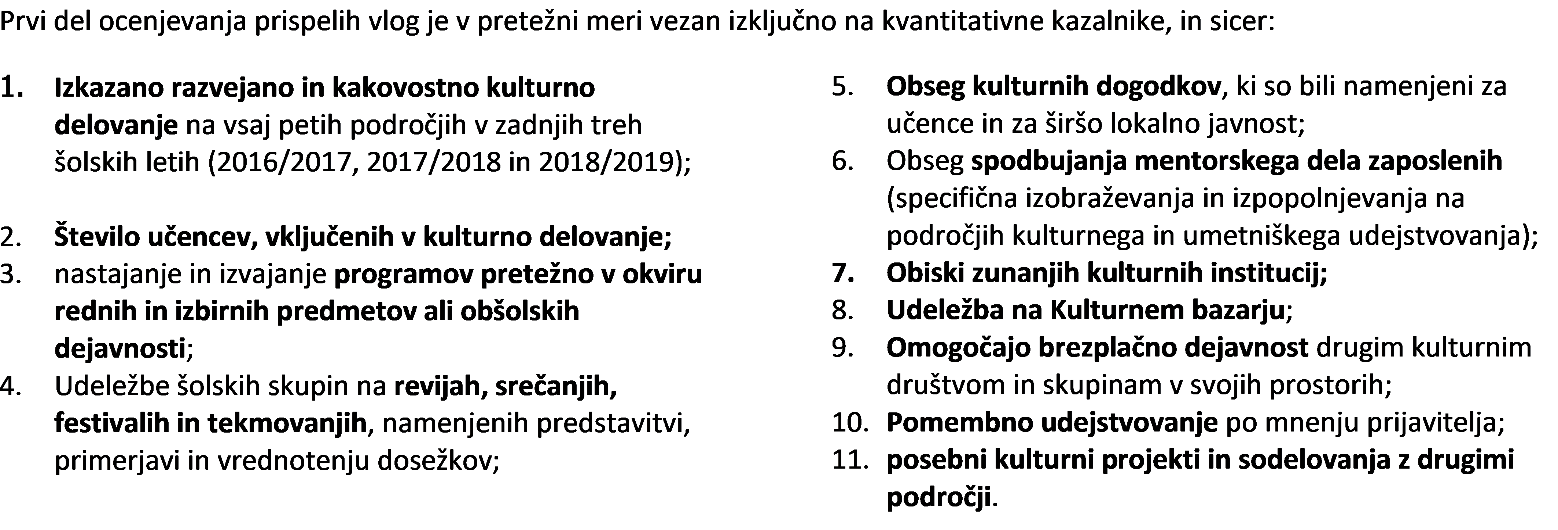 NAJ KULTURNA ŠOLA LETA 2021:  OSNOVNA ŠOLA PRESERJE PRI RADOMLJAHNAJ KULTURNA ŠOLA LETA 2021 V KATEGORIJI »MALE ŠOLE IN PODRUŽNIČNE ŠOLE«:  OSNOVNA ŠOLA IVANA CANKARJA TRBOVLJENAJ KULTURNA ŠOLA LETA 2021 V KATEGORIJI »SREDNJE VELIKE ŠOLE«:  DVOJEZIČNA OSNOVNA ŠOLA LENDAVANAJ KULTURNA ŠOLA LETA 2021 V KATEGORIJI »VELIKE ŠOLE«:  OSNOVNA ŠOLA  BREŽICEZAKLJUČNA PRIREDITEVJavni sklad Republike Slovenije za kulturne dejavnosti je na zaključni prireditvi slovenskim osnovnih šolam, ki so izpolnile vse pogoje, podelil nazive »kulturna šola« ter razglasil najboljšo med njimi. Zaključna prireditev projekta, ki se je letos odvil že petnajstič zapored, je  potekala na šoli Danila Lokarja Ajdovščina, ki je naziv Naj kulturna šola prejela leto poprej, 5. oktobra 2021.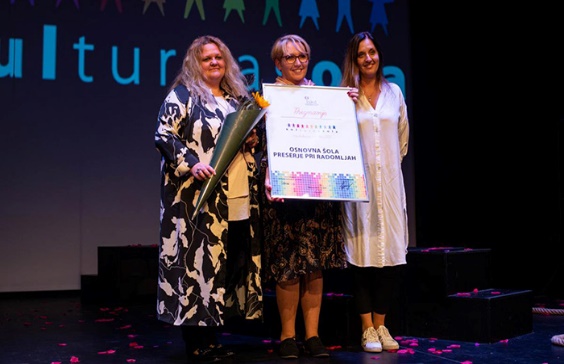 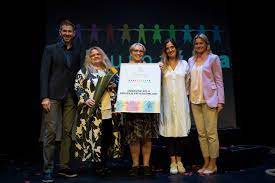 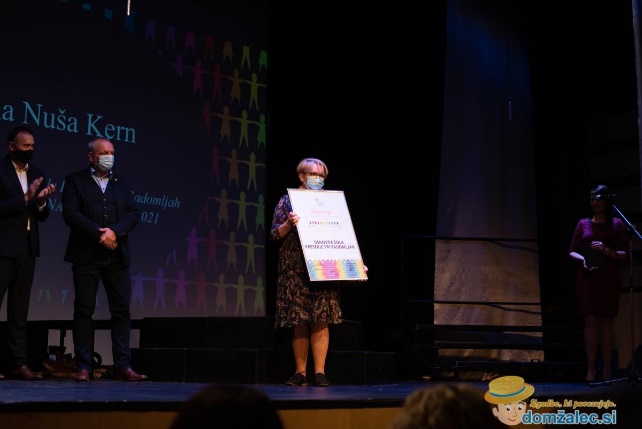 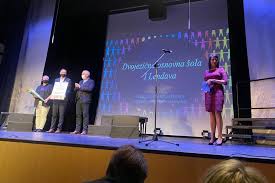 7 ODNOSI Z JAVNOSTMI IN ANALIZA MEDISKEGA POJAVLJANJA V LETU 2020Kreativna baza, družba za komuniciranje in strateško svetovanje d.o.o.Težke in nenavadne razmere, ki jih je na področju kulturno umetniškega ustvarjanja leta 2020 povzročila pandemija virusa covida-19, so se v veliki meri nadaljevale tudi v letu 2021. Zaradi ukrepov za zajezitev širjenja virusa je bilo javno življenje močno okrnjeno, kulturne in umetniške vsebine pa so potekale deloma v živo, deloma preko spleta. Nastalim razmeram je program svojih projektov in prireditev prilagajal tudi JSKD, čemur je s svojimi dejavnostmi sledila tudi Kreativna baza (KB). JSKD je leta 2021 izpeljal večino načrtovanih dogodkov in projektov, ki so bili izvedeni v skladu s trenutnimi razmerami. Nekaj prireditev je odpadlo (med njimi zborovski prireditvi Potujoča muzika in Naša pesem), nekaj jih je dobilo drugačno podobo (na primer folklorne prireditve Ringaraja, državno srečanje otroških skupin, Maroltovo srečanje in srečanje Napev-odsev, ki so bile združene v enotno državno prireditev Folklorna prepletanja). Leta 2021 je KB komunicirala več kot 20 dogodkov oziroma projektov, ki jih je naročnik sproti prilagajal razmeram, povezanim z epidemijo. Za navedene dogodke je KB pripravila več kot 50 avtorskih besedil: sporočila za javnost, najave dogodkov in poročila o dogodkih, ki jih je pošiljala po adremah, osebno komunicirala z mediji in se dogovarjala za objave ter novinarska besedila, reportaže in intervjuje, ki jih je pripravljala za različne medije (Metropolitan.si, Slovenske novice …). Zaradi narave delovanja JSKD, ki je vezano na 59 izpostav po celotni Sloveniji, KB posveča veliko pozornosti tudi komuniciranju z lokalnimi mediji, zato je KB za posamezne projekte pripravila tudi lokalno prilagojena sporočila, v katerih je izpostavila sodelujoče ali nagrajence na določenih dogodkih, jih usmerjeno pošiljala lokalnim in regionalnim medijem ter z njimi tudi osebno komunicirala za zagotovitev objav in intervjujev. Kreativna baza (KB) je kot stalni zunanji sodelavec in edini izvajalec na področju komuniciranja, strateškega svetovanja in odnosov z mediji, za JSKD nadaljevala z intenzivnimi komunikacijskimi kampanjami za vse pomembnejše projekte in prireditve, ki jih je naročnik izvedel, bodisi v živo bodisi preko spleta. Pri tem je KB nadgrajevala obsežno adremo tako nacionalnih kot lokalnih medijev, krepila redne in neposredne stike z najpomembnejšimi slovenskimi mediji, kulturnimi uredništvi in novinarji, ki pokrivajo področje kulture in druge družbene teme, ter jim predlagala izpostavljene medijske teme, povezane z JSKD. KB je redno pripravljala obvestila, vabila, sporočila za javnost in material za novinarje, podajala predloge za radijske in televizijske oddaje, reportaže in intervjuje, pripravljala novinarska besedila, redno spremljala število in vsebino medijskih objav preko klipinga ter pripravljala mesečna poročila.Ob tako intenzivnem delovanju je JSKD tudi v tem letu ohranil javno prepoznavnost, kar je gotovo rezultat skoraj desetletnega kontinuiranega dela na področju odnosov z javnostmi, še posebej intenzivno na področju odnosov z mediji. Ob tem je treba poudariti, da se je JSKD skupaj s svojimi projekti in sodelavci v medijih tudi leta 2021 pojavljal skoraj izključno v pozitivni vlogi.Analiza medijskega pojavljanja JSKD, ki jo je opravilo podjetje Kliping d.o.o., je zajela objave med 1. januarjem 2021 in 31. decembrom 2021. V analiziranem obdobju so zabeležili 5.797 objav. Število objav po mesecih se giblje med približno 300 objavami, zabeleženimi v začetku leta, in skoraj 700 objavami, ki so jih zabeležili meseca decembra. Povečano število objav je zabeleženo tudi v poletnih mesecih, ko dosežejo število 500 do 600. Medtem ko je v letu 2020 zaradi zmanjšanega števila kulturnih dogodkov, ki jih je organiziral JSKD, medijsko poročanje o JSKD upadlo za slabo četrtino (24,6 %) v primerjavi z letom 2019, v letu 2021 beležimo izjemen porast medijskega poročanja, in sicer za več kot polovico (52 % več kot v letu 2021). Leta 2020 se je JSKD z vsemi svojimi projekti pojavil 3.823-krat, leta 2021 pa 5.797-krat, kar je celo več, kot leta 2019, torej v letu pred epidemijo, ko je bilo vseh objav 5.071. Glede na to, da se razmere zaradi pandemije še niso umirile, je to izjemen rezultat. Prav tako se je v primerjavi z letom 2020 povečal skupni kumulativni doseg medijskih objav (za 49%), ki je leta 2020 znašal 300.954.269 ljudi, leta 2021 pa kar 447.049.160 ljudi. Pri tem so največji delež, 339.138.339 ljudi oziroma 76 % dosegle objave v spletnih medijih, sledijo objave v tiskanih medijih (84.850.700 ljudi oziroma 19 %), na radiu 15.642.850 ljudi oziroma 3 %) in na televiziji (7.372.271 ljudi ali 2 %). Nekoliko se je znižal doseg ene objave, ki je leta 2020 znašal 78.722 ljudi, leta 2021 pa 77.117 ljudi. Izjemno velik porast beleži tudi bruto vrednost objav, ki za leto 2020 znaša 2.418.578 EUR, leta 2021 pa kar 3.797.276 EUR, kar je 57 % odstotkov več. Pri tem je zanimiva primerjava vrednosti oglasnega prostora v različnih medijih. Tako so televizijske objave v količini objav predstavljale dva odstotka objav, generirale pa so deset odstotkov bruto vrednosti (481.524 EUR). Tiskani mediji so predstavljali 31-odstotni delež v količini objav, prinesli pa so 60 % celotne bruto vrednosti objav (2.285.579 EUR). Delež se je pri internetu zmanjšal iz 54 % v količini objav na 17 % v bruto vrednosti (651.843 EUR). Radijski mediji pa so tako pri količini objav kot pri bruto vrednosti dosegli 13-odstotni delež (481.524 EUR). Med temami je največjo bruto vrednost objav dosegla tema JSKD, in sicer 2.754.478, sledijo Europa Cantat (555.681 EUR), Severjeve nagrade in Sklad Staneta Severja (322.324 EUR), Teden ljubiteljske kulture (286.245 EUR), priznanja JSKD (235.407 EUR), Festival mlade literature Urška (179.076 EUR), Linhartovo srečanje (125.315 EUR) in delavnice kreativnega pisanja (111.182 EUR). Štirinajst tem je doseglo bruto vrednost objav med 100.000 EUR in 10.000 EUR, ostale pa manj kot 10.000 EUR. O temah, povezanih z JSKD, so tudi leta 2021 največkrat poročali spletni mediji, ki so pripravili 54 % vseh objav, sledili so tiskani mediji, ki so pripravili dobro tretjino objav (31 %) elektronski mediji pa so tudi v letu 2021 pripravili najmanjši delež medijske publicitete, in sicer radijski prispevki predstavljajo 13 % objav, televizijski pa dva odstotka.Analiza medijev je še pokazala, da se teme, povezane z JSKD, največkrat pojavljajo na spletnem portalu Sta.si, na katerem je bilo v letu 2021 skupno 240 objav na temo JSKD. Med nacionalnimi mediji je o JSKD največkrat poročala RTV Slovenija z MMC, kjer so pripravili 80 prispevkov, med tiskanimi mediji pa so o temah, povezanih z JSKD, največ prispevkov objavili v Primorskih novicah (194 objav), Večeru (179 objav) in Primorskem dnevniku (129 objav). Več kot 70 objav so zabeležili še na portalih mojaobčina.si (97 objav), posavskiobzornik.si (86 objav), gorenjskiglas.si (72 objav) ter na Radiu Triglav (80 objav) in radiu Murski val (77 objav). V analiziranem obdobju se je med spremljanimi temami največ objav nanašalo na JSKD (4.392 objav), Europa Cantat (508 objav), Teden ljubiteljske kulture (487 objav), Severjeve nagrade oziroma Sklad Staneta Severja (390 objav), priznanja JSKD (379 objav), Festival mlade literature Urška (206 objav), Linhartovo srečanje (158 objav), delavnice kreativnega pisanja (126 objav). Med 60 in deset objav so dosegle teme direktorica Metka Šošterič, Center za poezijo Tomaža Šalamuna, Opus 1, Mentorjev feferon, direktor Marko Repnik, Državna tematska razstava, Slovensko zborovsko tekmovanje Naša pesem, Festival Vizije, festival Ah, te orglice, Fotovizionar, festival Živa, festival Pika miga, Mednarodno zborovsko tekmovanje Maribor, Poletna plesna šola, Tekmovanje otroških in mladinskih pevskih zborov Zagorje ob Savi, Festival tamburašev in mandolinistov, V objemu zvoka in slike ter Tabor slovenskih pevskih zborov v Stični. Ostale teme so dosegle manj kot deset objav. Ocenjujemo, da analiza medijskega poročanja za okoli 10 % odstopa od realnega stanja, saj kliping ne zajame popolnoma vseh medijskih objav, kar velja predvsem za manjše lokalne medije in občinska glasila.MESEČNI PREGLED PROJEKTOV OZIROMA DOGODKOV, KI JIH JE ZA JSKD KOMUNICIRALA KREATIVNA BAZAJANUAR 2021:Projekt: Razglasitev priznanj za življenjsko delo na področju ljubiteljske kultureKomuniciranje razglasitve priznanj in odličij JSKD: Priprava PR sporočila o razglasitvi prejemnikov priznanj, besedilo in oblikovanjePošiljanje PR sporočila po splošni adremiPošiljanje po lokalnih adremah, s poudarkom na dobitnikih priznanjOsebno komuniciranje z mediji za zagotovitev objav Spremljanje objav, priprava klipingaFEBRUAR 2021:Projekt: Festival (ah) te orgliceKomuniciranje festivala: PR sporočilo za najavo festivala »(ah), te orglice«, besedilo in oblikovanjePošiljanje po splošni in lokalnih adremahNajava festivala v Slovenskih novicahOsebno komuniciranje z mediji za zagotovitev objavSpremljanje objav, priprava klipingaMAREC 2021: Projekti: Pop art Josip Ipavec, Roševi dneviKomuniciranje Pop art Josip Ipavec:Priprava PR sporočila za najavo dogodkaPošiljanje PR sporočila po splošni adremiPošiljanje sporočila po lokalnih adremahOsebno komuniciranje z mediji za zagotovitev objavSpremljanje objav, priprava klipingaKomuniciranje Roševih dnevov:Priprava PR sporočila za najavo dogodkaPošiljanje PR sporočila in opomnika po splošni adremiPošiljanje PR sporočila in opomnika po lokalnih adremahOsebno komuniciranje z mediji za zagotovitev objav Spremljanje objav, priprava klipingaAPRIL 2021:Projekti: Prvomajska budnica, Okrogla miza Od treh parov do Marolta (ob 130-letnici rojstva in 70-letnici smrti Franceta Marolta)Komuniciranje Prvomajske budnicePriprava PR sporočila za najavo dogodkaPošiljanje PR sporočila po splošni adremiPošiljanje PR sporočila po lokalnih adremahOsebno komuniciranje z mediji za zagotovitev objav (lokalni mediji, posredovanje podatkov o lokacijah budnice)Spremljanje objav, priprava klipingaKomuniciranje okrogle mize France Marolt:Priprava PR sporočila za najavo dogodkaPošiljanje PR sporočila za najavo dogodka po splošni adremiPošiljanje PR sporočila po lokalnih adremahPošiljanje opomnika za najavo okrogle mizeOsebno komuniciranje z mediji za zagotovitev objav Spremljanje objav, priprava klipingaMAJ 2021: Projekt: Teden ljubiteljske kulture (TLK)Komuniciranje TLK:Priprava komunikacijskega načrta za TLKPriprava splošnega besedila o TLK za izpostave JSKDPriprava novičke k oglasu za PoletPR besedilo o TLK za spletno DeloPriprava PR sporočila/vabila na novinarsko konferenco, besedilo in oblikovanjePošiljanje vabila po adremahUdeležba na novinarski konferenci v Novem mestuKoordinacija medijev, fotografiranjePriprava poročila z novinarske konference, besedilo in oblikovanjePošiljanje poročila po splošni in lokalnih adremahPriprava PR sporočila za najavo začetka TLK, besedilo in oblikovanje Pošiljanje PR sporočila za najavo začetka TLK po splošni in lokalnih adremahPriprava PR sporočila Sosed tvojega brega, besedilo in oblikovanje, pošiljanje po lokalni adremiPriprava PR sporočila Semenič in okrogla miza v Novi Gorici, besedilo in oblikovanje, pošiljanje po lokalni adremiPriprava besedila k oglasu za Super 50Priprava PR sporočila za literarni večer v Centru poezije Šalamun, besedilo in oblikovanje, pošiljanje po adremiPriprava PR sporočila za najavo koncerta Mentorjev feferon, besedilo in oblikovanje, pošiljanje po lokalni adremiPriprava PR sporočila za dogodek Jurčičevo leto, besedilo in oblikovanje, pošiljanje po adremahDogovor z organizatorji za zagotovitev fotografij za reportažo v Slovenskih novicah (Mentorjev feferon koncert, Kamišibaj gledališče Tone Čufar Jesenice)Intervju z Barbaro Rigler za MetropolitanIntervju z Ireno Yebuah Tiran, ambasadorko TLK za MetropolitanOsebno komuniciranje z mediji za zagotovitev objavSpremljanje objav, priprava klipingaJUNIJ 2021:Projekti: Fotonatečaj Vizije, Poletna plesna šola in plesno tekmovanje OpusKomuniciranje fotonatečaja VizijePriprava PR sporočila za najavo fotonatečaja Vizije, besedilo in oblikovanje, pošiljanje po adremah, splošno in lokalnoNajava fotonatečaja v MetropolitanuSpremljanje objav, priprava klipingaKomuniciranje Poletne plesne šole in OpusaPriprava PR sporočila za najavo Poletne plesne šole in Opusa, priprava besedila in oblikovanje, pošiljanje po splošni in lokalnih adremahDogovor za gostovanje PPŠ v Dobro jutroSpremljanje objav, priprava klipingaJULIJ: Projekt: Raziskava mladi v kulturiKomuniciranje raziskave mladi v kulturiPriprava PR sporočila: o raziskavi mladi v kulturi (besedilo in oblikovanje)Pošiljanje PR sporočila mladi v kulturi po splošni in lokalnih adremahSpremljanje okrogle mizePriprava intervjuja z avtorjem raziskave Tomažem Simetingerjem za MetropolitanOsebno komuniciranje z mediji za zagotovitev objavSpremljanje objav, priprava klipingaAVGUST 2021:Projekti: Festival Vizije (Mladinska kultura gre na morje: Vizije, gledališke delavnice in Musica creative), Kiparska delavnica kamenKomuniciranje festivala Vizije:Priprava PR sporočila za najavo festivala Mladinska kultura gre na morje (Vizije, gledališke delavnice in Musica creativa): besedilo in oblikovanjePošiljanje PR sporočila po splošni in lokalnih adremahPriprava PR sporočila Fotovizionarji, besedilo in urejanje Pošiljanje PR sporočila FotovizionarjiOsebno komuniciranje z mediji za zagotovitev objavSpremljanje objav, priprava klipingaKomuniciranje kiparske delavnice Kamen: zagotovitev materialov in posredovanje novinarju za reportažo Slovenske noviceSEPTEMBER 2021:Projekti: 59. Linhartovo srečanje, Jurčič, sin slovenskega naroda na MuljaviKomuniciranje 59. Linhartovega srečanja:Priprava PR sporočila za najavo Linhartovega srečanja, besedilo in oblikovanjePošiljanje PR sporočila in opomnika po splošni in lokalnih adremahPriprava PR sporočila o Linhartovem srečanju in podelitvi nagrad matičkov; besedilo in oblikovanjePošiljanje poročila o Linhartovem srečanju po splošni in lokalnih adremahOsebno komuniciranje z mediji za zagotovitev objavSpremljanje objav, priprava klipingaKomuniciranje prireditve Jurčič, sin slovenskega narodaPriprava PR sporočila za najavo prireditve, besedilo in oblikovanjePošiljanje PR sporočila po splošni in lokalnih adremahOsebno komuniciranje z mediji za zagotovitev objavSpremljanje objav, priprava klipingaOKTOBER 2021Projekti: Kulturna šola, 4. konferenca plesne pedagogike, 20. Festival mlade literature UrškaKomuniciranje Kulturne šolePriprava PR sporočila za najavo prireditve Kulturna šola, besedilo in oblikovanjePošiljanje PR sporočila in opomnika po splošni in lokalnih adremahPriprava poročila s prireditve Kulturna šola, besedilo in oblikovanjePošiljanje poročila po splošni in lokalnih adremahOsebno komuniciranje z mediji za zagotovitev objavSpremljanje objav, priprava klipingaKomuniciranje 4. konference plesne pedagogikePriprava PR sporočila za najavo 4. konference plesne pedagogike, besedilo in oblikovanjePošiljanje PR sporočila za najavo 4. konference plesne pedagogikeOsebno komuniciranje z mediji za zagotovitev objavSpremljanje objav, priprava klipingaKomuniciranje 20. Festivala mlade literature UrškaPriprava PR sporočila za najavo 20. Festivala mlade literature Urška, besedilo in oblikovanjePošiljanje PR sporočila in opomnika po splošni in lokalnih adremahPrisotnost na dogodkuPriprava poročila z dogodka, besedilo in oblikovanjePošiljanje poročila z dogodka po splošni in lokalnih adremahOsebno komuniciranje z mediji za zagotavljanje objav, posebej uršljana Alexa Kame DevetakaSpremljanje objav, priprava klipingaNOVEMBER 2021Projekti: Državna folklorna prireditev Folklorna prepletanja, priročnik Namig za gibKomuniciranje Državne folklorne prireditve Folklorna prepletanjaPriprava PR sporočila za najavo prireditve, besedilo in oblikovanjePošiljanje PR sporočila in opomnika za najavo prireditve po splošni in lokalnih adremahPriprava poročila o prireditvi, besedilo, izbor fotografij in oblikovanjePošiljanje poročila o prireditvi po splošni in lokalnih adremahPriprava intervjuja s producentko za folklorno dejavnost Tjašo Ferenc Trampuš (objavljen na metropolitan.si)Osebno komuniciranje z mediji za zagotovitev objav Spremljanje objav, priprava klipingaKomuniciranje priročnika Namig za gibPriprava PR sporočila za najavo predstavitve priročnika, besedilo in oblikovanjePošiljanje vabila na predstavitev priročnika Priprava intervjuja s producentko za plesno dejavnost Nino Meško (objavljen na metropolitan.si)Spremljanje objav, priprava klipingaDECEMBER 2021Projekti: Natečaj Mentorjev feferon, Posebna izdaja ZdravljiceKomuniciranje natečaja Mentorjev feferonPriprava PR sporočila z najavo natečaja Mentorjev feferon, besedilo in oblikovanjePošiljanje PR sporočila po splošni in lokalnih adremahOsebno komuniciranje z mediji za zagotovitev objavSpremljanje objav, priprava klipingaKomuniciranje posebne izdaje ZdravljicePriprava PR sporočila ob Posebni izdaji Zdravljice, besedilo in oblikovanjePošiljanje PR sporočila ob Posebni izdaji ZdravljiceOsebno komuniciranje z mediji za zagotovitev objavSpremljanje objav, priprava klipingaPOROČILA OBMOČNIH IZPOSTAV Območna izpostava AjdovščinaKatarina Volk, vodja območne izpostaveUvodVipavska dolina leži na prepihu zgodovine, narodov in kultur. Skoznjo potekajo tisočletne poti med Italijo in Podonavjem. Naseljena je bila že v kameni dobi, poseben pečat pa so ji vtisnili Rimljani, ki so med drugim vanjo zanesli naše danes največje kmetijsko bogastvo – vinsko trto. Slikovita dolina je le slabo uro vožnje oddaljena od prestolnice, številnih mednarodnih letališč, morja in visokih gora. Vipavska dolina je bila od nekdaj navdih mnogim umetnikom, tudi Venu Pilonu. Njegovo bogato umetniško zapuščino hrani Pilonova galerija Ajdovščina. Dolina je tudi zibelka slovenske himne. Danes v dolini deluje mnogo ustvarjalcev, ki črpajo svoj navdih v bogati kulturni in družbeni preteklosti.Območna izpostava Ajdovščina s svojim delovanjem pokriva dejavnost društev v zgornji Vipavski dolini, v občinah Ajdovščina in Vipava. V obeh občinah je 38 krajevnih skupnosti. Občina Vipava meri 107 km2 in ima 5.612 prebivalcev, občina Ajdovščina pa 245 km2 in 19.060 prebivalcev.Območna izpostava je pomemben soustvarjalec kulturne identitete, zato se trudimo ohranjati in spodbujati kulturna društva k soustvarjanju kulturnega dogajanja. Dobro sodelujemo tudi z drugimi kulturnimi institucijami, predvsem z Zvezo kulturnih društev Ajdovščina, Pilonovo galerijo in glasbeno šolo. Poslanstvo JSKD Območne izpostave Ajdovščina je, da vsem občanom zagotavlja kakovostne dobrine na področju kulture, ki so v današnjem času vse pomembnejše za osebno in družbeno življenje. Svoje prireditve pripravlja v tistih krajevnih skupnostih, ki imajo ustrezne pogoje za izvedbo prireditev. Nenehno skrbi, spremlja in spodbuja delovanje kulturnih društev in njihovih sekcij.Ocena stanjaV letu 2021 smo bili ponovno izpostavljeni kaotični situaciji prilagajanja in izvajanja programa Območne izpostave Ajdovščina. Nikakor nismo bili zmožni izpeljati vseh načrtovanih programov s področja ljubiteljske kulturne dejavnosti. Pomagali pa smo pri sooblikovali pa smo tudi programe drugih zvez in društev v lokalni skupnosti, kolikor nam je situacija dovoljevala.Zaradi nadaljevanja pandemije nam v letu 2021 ni uspelo realizirati vseh kazalnikov razvoja ljubiteljske dejavnosti. Kot smo v letu 2020 ugotavljali, da imamo veliko vrzel na področju gledališke dejavnosti, smo v letu 2021 poskušali na tem področju narediti premik. Tudi na področju likovne umetnosti smo v sodelovanju s Hišo mladih iz Ajdovščine stopili korak naprej. Čeprav nam je pandemija omejila izvedbo vseh preglednih prireditev, lahko trdim, da še vedno na našem področju prevladuje kvalitetno in množično zborovsko petje in tudi dana situacija ni ohromila te dejavnosti. Naše delovanje smo premaknili na spletna izobraževanja, ki so bila, ne glede na situacijo kakršna je bila, presenetljivo zelo dobro obiskana. V začetku poletja, ko se je situacija nekoliko umirila, smo izvedli tudi nekatere prireditve v živo na prostem. Glede na to, da smo bili kar nekaj časa »odrzani« od kulturnih dogodkov, je bil obisk prireditev zelo uspešen in smo lahko za kratek čas pozabili na omejitve, ki so nam krojile zimski čas.Poleg rednega programa na izpostavi nudimo pomoč kulturnim društvom in posameznikom pri izvajanju njihovih programov. Odzvali smo se tudi na prošnje lokalne skupnosti za pomoč pri organizaciji in izvedbi kulturnih dogodkov. Predvsem dobro sodelujemo z Zvezo kulturnih društev Ajdovščina.Območna izpostava svojo prepoznavnost širi v lokalnem časopisu Latnik, ki ga prejme vsako gospodinjstvo v obeh občinah, za večjo odmevnost svojih dogodkov pa poskrbimo z objavami v Primorskih novicah, na radiu Robin in Alpski val ter ostalih lokalnih radijskih hišah in v časopisu Goriška.Glavne prireditve prirejamo v kulturnih domovih v Ajdovščini in Vipavi, ki sta dovolj primerna za izvajanje velikih in množičnih prireditev. Z manjšimi dogodki pa gostujemo po raznih dvoranah manjših krajevnih skupnosti, saj se s tem želimo približati tudi tistim, ki ne morejo obiskati kulturnih prireditev v večjih krajih. Tako v središčih kot manjših krajih se srečujmo s prostorsko stisko, saj na naših dogodkih gostuje veliko število nastopajočih, kar pa pomeni tudi, da rabimo veliko spremljevalnih prostorov. V prihodnosti si želimo, da bi se nam le uresničila želja po novem in prostorsko primernem kulturnem centru.Izvedba rednega programaProgrami ljubiteljske kulture območne izpostave zajemajo pregledna srečanja in revije na vseh področjih delovanja društev in izobraževanja po posameznih področjih.V letu 2021 smo izvedli naslednje:vokalna glasba: zaradi pandemiji nismo uspeli izvesti območnih pevskih revij, tako ne za odrasle pevske sestave, kot tudi ne za otroške pevske sestave. Posamezni pevski sestavi so sodelovali na spletni prireditvi v sklopu Primorska poje (11 pevskih sestavov).gledališka dejavnost: zaradi nedelovanja gledaliških skupin in prepovedi izvajanja vaj in predstav, nismo izvedli gledaliških srečanj.inštrumentalna dejavnost: na našem območju deluje Pihalni orkester Vrhpolje in na pihalni orkester Burja, slednji se je tudi prijavil na regijsko srečanje, ki pa je bilo zaradi poslabšanja razmer v zadnjem trenutku odpovedano; večji razmah imamo v tamburaških vodah, vendar nam tudi na tem področju ni uspelo izvesti predvidenih prireditev, saj v šestih skupinah, ki delujejo na našem področju, igra več kot 100 tamburašev in po odlokih vlade, takih množičnih prireditev pač nismo smeli izvesti. folklorna dejavnost:  tudi na tem področju nam je dogajanje zaznamovala pandemija in ohromila delovanje folklornih sestavov. Tako otroški sestavi kot edini odrasel sestav v tem času niso delovali.likovna dejavnost: v sodelovanju s Hišo mladih Ajdovščina smo izvedli Ex tempore v Vipavskem Križu na temo Videz tipnega. S preostalimi S Primorskimi izpostavami smo izvedli tudi razpis za likovni natečaj Videz tipnega in z našega področja so se odzvali trije in dva sta  bila sprejeta na regijsko razstavo, ki je bila v Tolminu. Izvedba dodatnega programaNa izpostavi smo se v letošnjem letu namenili nekaj svojih interesov tudi na dodaten program in sicer izdali smo predelavo dela drame 1981 domačinke Simone Semenič, v sodelovanju z Martinom Santiago, v stripovsko obliko. Ob izdaji smo imeli tudi predstavitev v živo v sodelovanju z Lavričevo knjižnico Ajdovščina. V poletnih mesecih smo gostili dva vrhunska tuja zbora in sicer smo v sklopu Europa Cantat izvedli koncert zbora Euro Choir in Austrian national youth choir. Koncert je bil v Vipavskem Križu na zunanjih površinah in zelo lepo obiskan. V oktobru smo gostili zaključno prireditev Naj kulturna šola Slovenije v sodelovanju s centralno službo JSKD in Osnovno šolo Danila Lokarja, ki nam je pripravila zelo lep in zanimiv kolaž njihove kulturne dejavnosti. Izdali smo tudi noviteto za Mladinski pevski zbor v izvedbi domače glasbene ustvarjalke Barbare Grohar Vovk. V sodelovanju z Literarno likovnim društvom Norma 7 smo izvedli literarno glasbeni večer v Vipavskem Križu.Z zvezo kulturnih društev Ajdovščina pa smo sodelovali pri izvedbi srečanja lokalnih kulturnih društev pod naslovom Pod modrim nebom.Izvedbe javnih razpisov/pozivov za sofinanciranje kulturnih programov in projektov so v obeh občinah v domeni občin. Z občinami sodelujemo le kot strokovno telo.IzobraževanjaV letu 2021 smo izvedli izobraževanja na naslednjih področjih:- likovna dejavnost: Delavnica na temo Videz tipnega v sodelovanju s Hišo mladih Ajdovščina in mentorico Silvo Karim. Delavnica izdelaven in obdelave porcelana I. del z mentorico Jano Bahor- gledališka dejavnost: Spletni seminar Gledališki ABC z Majo Gal Štromar za gledališke navdušenceLutkovna šola preko spleta z Anžetom Virantom in Ireno RajhSpletno senčno gledališče s Hišo otrok in umetnosti Ljubljana- vokalna glasba: vokalna tehnika za člane mladinskih pevskih sestavov z Martino Burgerspletni zborovski seminar Gibalnice s Katjo GruberFinanciranjeObmočno izpostavo JSKD Ajdovščina financirata obe občini, Ajdovščina in Vipava. Sredstva nam nakažejo po podpisu pogodbe in delnem poročilu. Za zdaj še nismo imeli težav s sofinanciranjem. V letu 2021 so, zaradi prepovedi izvajanja prireditev, dobili manj sredstev za izvajanje kulturnega programa s strani Občine Ajdovščina.Za območne dogodke preglednega značaja zaračunavamo vstopnino, saj menimo, da so to kakovostne produkcije s strokovnim spremljanjem in so v veliko pomoč za nadaljnje delo kulturnih društev. V letu 2021 pa s strani vstopnin nismo prejeli sredstev, ker iz že znanih razlogov nismo izvajali prireditev. Zaračunavali pa smo tudi kotizacijo za izvedbo spletnega seminarja Lutkovno šolo. Tudi v letu 2021 nam je Občina Ajdovščina na podlagi vloge brezplačno namenila uporabo Dvorane prve slovenske vlade. Področja ljubiteljskih kulturnih dejavnosti in društvaVOKALNA GLASBA: Na območju izpostave JSKD Ajdovščina prevladuje zborovsko petje. Tako v Vipavski dolini prepevajo pevci v 20 odraslih sestavih (4 mešani, 9 moških in45 ženskih sestavov) in 20 otroških in mladinskih pevskih zborih, od katerih  le eno ne spada pod okrilje osnovnih ali srednjih šol. Da je tu doma kakovostno petje, potrjujejo tudi dosežki naših zborov na mednarodnih in domačih tekmovanjih. V letu 2021 se zaradi razglašene pandemije po celem svetu noben pevski sestav ni udeležil nobenega tekmovanja. GLEDALIŠČE: Na področju gledališč lahko začnemo pri otrocih (3 skupine), ki skozi interesne dejavnosti pripravljajo predstave in z njimi sodelujejo na naših srečanjih ter se redno uvrščajo tako na regijsko srečanje kot tudi na državno srečanje. Najdemo pa tudi mladinsko gledališko skupino in nekaj odraslih gledaliških skupin, ki pa se le stežka odločijo za sodelovanje na naših srečanjih. V letu 2021 nobena skupina ni pripravila produkcije.PLESNA DEJAVNOST: Na plesnem področju v naši izpostavi predvsem prevladuje hip hop (dve društvi) in balet (1 društvo).FOLKLORNA DEJAVNOST: Folklorne plese nam predstavljajo dve odrasli skupini in dve otroški, ki se tudi redno udeležujejo folklornih srečanj.INŠTRUMENTALNA DEJAVNOST: Pri inštrumentalni dejavnosti prevladujejo tamburaški sestavi, saj jih imamo kar šest. Trije od njih so se uvrstili na državno srečanje tamburaših in mandolinskih skupin Slovenije. Redno pa se oglasijo tudi iz Pihalnega orkestra Vrhpolje in pihalnega orkester Burja Ajdovščina, ki združuje instrumentaliste, ki so ali še obiskujejo glasbeno šolo Vino Vodopivec Ajdovščina.LITERATURA: Na področju literature prevladujejo posamezniki in eno društvo, ki deluje pod okriljem društva Most – univerze za tretje življenjsko obdobje Ajdovščina. Redno se udeležujejo naših srečanj in izobraževanj.LIKOVNO PODROČJE: Na likovnem področju delujejo tri društva (društvo POC, društvo Most in Fotografsko društvo Veno Pilon), katerih člani se radi odzovejo na naše razpise. Kulturna društva po večini nimajo lastnih prostorov (razen izjem), tako da imajo redne vaje v prostorih osnovnih šol ali primernih prostorih v posameznih krajevnih skupnostih. Nekatera morajo za prostore tudi plačevati najemnino. Za nastope sta na voljo dve večji dvorani v Ajdovščini: Dvorana prve slovenske vlade, ki ni akustična, je pa tehnično dobro opremljena, in Kulturni dom v Vipavi, ki je akustičen, vendar pa tehnično zelo slabo opremljen. Za letne koncerte se društva odločijo tudi za gostovanja na prostem, v cerkvah ali pa v dvoranah, ki so last krajevnih skupnosti. Vsi skupaj si predvsem želimo, da bi imeli primerno dvorano za prireditve.Sodelovanje s šolami in vrtciPri organizaciji svojih prireditev, ki so namenjene otrokom, sodelujemo z vsemi osnovnimi šolami (6 matičnih osnovnih šol, ki imajo še 9 podružničnih oddelkov) in obema srednjima šolama v Vipavski dolini. Predvsem sodelujemo na področju zborovske glasbe, saj ima vsaka šola in vsaka podružnica pevski zbor, dobro pa je tudi sodelovanje na področjih gledališke in folklorne dejavnostiJubileji in obletnice društvene dejavnosti ter priznanjaJubilejne dogodke društva v večini primerov organizirajo sama. Pomagamo jim pri obveščanju o koncertu oziroma dogodku, ki ga organizirajo. V letu 2021 je praznovalo svoje jubileje nekaj društev, vendar so jih morali zaradi omejite prenesti na naslednje leto, le članom dramsko glasbene skupine Zarja, ki deluje pod okriljem društva upokojencev Ajdovščina, smo podelili Linhartove in Gallusove značke.Izvedeni dogodkiObmočna izpostava BrežiceSimona Rožman Strnad, vodja območne izpostaveUvodObmočna izpostava Brežice pokriva delovanje ljubiteljskih kulturnih društev v občini Brežice, ki se razprostira na 268 km2 in leži ob reki Krki in reki Savi. Spada med večje občine, saj ima po zadnjem popisu 24.473 prebivalcev, ki živijo v 20 krajevnih skupnostih. V ljubiteljsko kulturo oziroma kulturna društva je bilo v letu 2021 aktivno vključenih nekaj več kot 6 % občanov.Poslanstvo JSKD Območne izpostave Brežice je zagotavljanje raznovrstne ponudbe kulturnih dogodkov in izobraževanj, ki jih lahko občani uživajo kot ljubiteljski kulturniki ali obiskovalci prireditev. Društvom, skupinam in posameznikom omogočamo, da se lahko nenehno izobražujejo, se vključujejo ter primerjajo skozi pregledna srečanja, revije in festivale na območni, regijski in državni ravni. V letu 2021 se je poslanstvo JSKD nadaljevalo z novimi smernicami, ki jih je narekovalo epidemiološko obdobje iz leta 2020. Ustvarjalcem, poustvarjalcem in odjemalcem je bilo potrebno ponuditi vsebine in oblike, s katerimi smo jih ohranjali v delovanju, povezovanju in obiskovanju spletnih dogodkov in prireditev ter izobraževanj v živo. Ocena stanjaObmočna izpostava Brežice je tudi v letu 2021 skušala slediti svojemu načrtovanemu programu in ga v precejšnji meri tudi izvedla ter mu dodala tudi nove vsebine. Veliko programskih smernic je bilo usmerjenih v izobraževalne vsebine, s katerimi smo uspešno povezovali ustvarjalne skupine, posameznike in mentorje.Število programov se je v primerjavi z lanskim letom močno povečalo, saj so bile tudi delovne razmere ugodnejše kot lani. Zabeležili smo nekaj več kot 80 izvedenih dogodkov. Število udeležencev se je nekoliko povečalo, vendar ne v takšni meri kot število dogodkov. Zabeležen je tudi dvakratni porast obiskovalcev v primerjavi z lanskim letom. Vsekakor opažamo manjšo odzivnost na programe pri društvih in šolah. Mnogo skupin je zastalo v delovanju, zato so JSKD programi nujnost za vzdrževanje in negovanje tistih posameznikov in skupin, ki svojo ustvarjalnost in delovanje nadaljujejo oz. nadgrajujejo in vseh tistih, ki potrebujejo programsko spodbudo pri delovanju. Tako smo okrepili regijske programe, ki so v veliki meri bazirali na programih na daljavo. JSKD OI Brežice je tudi v tem letu nenehno dokazoval svojo prepoznavnost v okolju in med uporabniki.Občina Brežice nudi izpostavi vso podporo in zaupanje pri izvajanju programov in smo pomembni partner pri uresničevanju kulturnih programov v občini.Izpostava je v letu 2021 povezovalno sodelovala s 30 kulturnimi društvi, 60 njihovimi sekcijami, z 8 osnovnimi šolami s podružnicami in vrtci, Gimnazijo Brežice in posamezniki, s Posavskim muzejem Brežice, Knjižnico Brežice in drugimi izpostavami.Medijska prepoznavnost se je tudi v letu 2021 izkazovala z objavo dogodkov na spletnih portalih JSKD, Občine Brežice, omrežju Facebook, E-Posavje, Lokalno.si, v časopisih Posavski obzornik in Dolenjski list.Ocenjujemo, da je izpostava zelo dobro prilagajala in izvajala programe glede na možnosti in stanje zaradi epidemioloških razmer v letu 2021.Izvedba rednega programaRedni program območne izpostave zajema pregledna srečanja in revije ter izobraževanja na vseh področjih delovanja društev na območni, regijski in državni ravni. Poročilo vključuje vsa pregledna srečanja in izobraževanja, ki smo jih, glede na razmere, lahko izvedli ter nadomestne programe, ki smo jih izvajali namesto začrtanih programov, a kot redni program izpostave.Območne programe (30) smo izvedli na naslednjih področjih: vokalna glasba (3 izobraževalni programi, 1 spletni koncert in 2 posvetovanja z zborovodji), folklora (5 izobraževalnih programov, 1 koncert s skupinami poustvarjalcev glasbenega izročila), gledališče (3 izobraževalni programi), likovna dejavnost (5 prireditev in 2 izobraževalna programa), literarna dejavnost (2 prireditvi, 1 izobraževalni program in 1 založništvo), plesna dejavnost (območna revija plesnih skupin in 1 izobraževalni program), večzvrstna dejavnost  (2 srečanji na daljavo s kulturnimi društvi).Regijski program (20) izpostave se je v tem letu povečal zaradi spletnih izobraževanj, saj smo imeli udeležence iz različnih krajev Slovenije. Izvedli smo 2 folklorna programa (regijski posvet z mentorji folklornih skupin  in 1 izobraževanje), 1 gledališki kot izobraževanje, 1 na inštrumentalnem področju (udeležba na regijskem godbeniškem festivalu), kar 11 na likovnem področju, vendar kot udeležbe (regijska tematska razstava, regijska razstava Likovni shod, regijski ex tempore zgodovinskih mest Slovenije, sodelovanje na dveh fotografskih natečajih in 6 izobraževanj), 4 literarne programe (regijsko srečanje odraslih literatov – spletno in 3 izobraževalne programe) ter 1 izobraževalni program vokalne glasbe.Na državnem produkcijskem programu (11) smo beležili 3 udeležbe na državnih prireditvah (Pika miga, Folklorna prepletanja in Festival Živa) ter 7 izobraževalnih programov, od tega eno izvedbo v živo (seminar za tamburaše) in 6 udeležb.Svet JSKD OI Brežice je v letu 2021 izvedel dve redni seji.Izvedba dodatnega programa Izpostava je v letu 2021 izvedla 17 dodatnih programov s produkcijami in koprodukcijami. Veseli nas, da smo po letu premora zopet uspeli vpisati abonente v Gledališki abonma Brežice (153) in izvedli 3 predstave (1 spletno, 2 v živo). 16 programov zajema lokalni program, med katerimi je potrebno izpostaviti koncert nacionalnega zbora iz Španije v okviru Festivala Europa Cantat, založniški produkt notno zbirko mešanih zborov brežiškega skladatelja in zborovodje, 2 poletna recitala v parku, s katerima smo nadaljevali lani začeto zgodbo, ki se je izkazala kot odlična kulturna ponudba za oživitev mestnega jedra, 2 spletni predstavi za otroke v Veselem decembru, 2 koprodukciji z ZKD Brežice (slavnostna prireditev ob kulturnem prazniku in literarni natečaj), 3 koprodukcije s kulturnimi društvi (podelitev jubilejnih značk) in drugo.  Izpostava je bila aktivno vključena v sodelovanje pri izvedbi občinskega razpisa za ljubiteljsko kulturo s pripravo gradiva za ocenjevalno komisijo in s pregledovanjem poročil. Prav tako smo bili tudi letos pomembno vključeni v partnerstvo pri pripravi slavnostnega dogodka ob občinskem prazniku in spominske komemoracije.V dodatni program dela izpostave sodi tudi programsko upravljanje stavbe. Gre za koordinacijo in trženje uporabe prostorov Doma kulture Brežice (učilnic, avle, dvorane) različnim uporabnikom in pripravo poročil o izvedbi teh programov za Občino Brežice kot lastnika stavbe.JSKD OI Brežice je bila povabljena na Kulturni bazar, kjer je predstavljala odlično povezovanje v lokalni skupnosti kot primer dobre prakse, med območno izpostavo, Občino Brežice in Posavskim muzejem Brežice.Izvedba javnih razpisov/pozivov za ljubiteljske kulturne dejavnosti ali sodelovanje pri njihObčina Brežice je decembra 2020 razpisala Javni razpis za sofinanciranje programov ljubiteljske kulture v letu 2021, namenjen kulturnim društvom. Občina Brežice je Območno izpostavo Brežice pooblastila za pripravo posodobitev kriterijev razpisa, prijavnih obrazcev in obrazcev za programska ter finančna poročila, pregled in obdelavo prijavljenih programov po kriterijih razpisa, pripravo gradiva za komisijo, obdelovanje poročil društev ob polletju in na koncu leta.Izpostava je pri izvajanju razpisa pomemben vezni člen med društvi in Občino Brežice. Svetuje društvom pri prijavi na razpis in jih usmerja h kakovostnejšim produkcijam ter programom. Hkrati ima natančen pregled nad delovanjem društev, z obiskom večine društvenih produkcij pa tudi vpogled v kakovost izvedb. Za sofinanciranje je bilo na voljo 69.000 EUR, do sofinanciranja je bilo upravičenih 27 društev s 58 sekcijami, ki vključujejo in Zvezo kulturnih društev Brežice, kar v povprečju pomeni 1.190 EUR na posamezno skupino oz. 2.555 EUR na društvo.Po podatkih iz poročil o izvedbi programov društev za leto 2021 so programe izvajale vse prijavljene skupine, v katere je bilo vključenih 1.519 aktivnih članov in so delovali s 50 mentorji.IzobraževanjaIzpostava je izvedla tudi v tem letu veliko število izobraževanj, saj je s tem nadomeščala siceršnji produkcijski del rednega programa. 13 izobraževalnih delavnic na območnem nivoju je potekalo predvsem v poletnem in jesenskem času. Poleg rednih programov (območna likovna kolonija, delavnica ob območnem srečanju literatov) smo izvedli nekaj poletnih delavnic, ki so prvič zaživele v lanskem poletju. Zaradi odličnega odziva smo z njimi nadaljevali tudi letos in jih nadgradili z novimi vsebinami (folklorne urice za otroke).  Izvajali smo tudi programe – strokovno-pedagoško svetovanje na področju folklorne dejavnosti, ki so nadomeščale siceršnja pregledna srečanja. Prav tako so zaživeli izobraževalni programi Kulturna šola za kulturne dni. Kot novost smo uvedli fotografsko izobraževanje s slovensko fotografinjo, novinarko in predavateljico Meto Krese.Na regijskem nivoju izstopa izvedba spletne delavnice Pevski glas – znanost in umetnost z Mihom Zabretom. Ta programska vsebina naj bi bila izvajana tudi v sklopu Festivala Europa Cantat, vendar zaradi odpovedi delavnic ni bila vključena v program festivala, smo jo pa približali pevcem skozi regijski izobraževalni program. Kot zanimivost v regijskem programu je bila tudi udeležba na likovnem ex temporu zgodovinskih mest Slovenije, ki ga je organizirala izpostava Šentjur.Posamezniki so se udeležili različnih izobraževanj na državnem nivoju.FinanciranjeObmočna izpostava Brežice se financira iz javnih sredstev Občine Brežice, JSKD in lastnih prihodkov (vstopnine,  kotizacije). Občinska sredstva je pridobila iz proračunske postavke z oddajo ponudbe za sofinanciranje programov – organizacija in udeležba prireditev preglednega značaja in organizacija izobraževanj za potrebe ljubiteljske kulture v letu 2021, z oddajo ponudbe za sofinanciranje programov profesionalne kulture (gledališki abonma in predstave za otroke v Veselem decembru) in z oddajo ponudbe za sofinanciranje materialnih stroškov. Občina Brežice zagotavlja tudi sredstva za polovico plače enega delavca izpostave.Občina Brežice je tudi v letu 2021 ohranila sredstva za sofinanciranje programov JSKD OI Brežice in podprla vse programske spremembe izpostave. Izvedba programov je bila finančno šibkejša, zato nismo uspeli izčrpati vseh pogodbenih sredstev. Za dogodke preglednega značaja zaračunavamo vstopnino, saj menimo, da jo kakovostne produkcije s strokovnim spremljanjem upravičujejo, hkrati za vse prostore, v katerih izvajamo produkcije, plačujemo uporabo dvorane in druge stroške. Ker je bilo teh dogodkov v letu 2021 zelo malo, so se prihodki izpostave nanašali predvsem na vpis v gledališki abonma, pri čemer smo izjemno hvaležni vodstvu JSKD, da so omogočili unovčitev Bona21, saj smo na tak način pridobili veliko število abonentov.Področja ljubiteljskih kulturnih dejavnosti in društvaVOKALNA GLASBA: 21 odraslih pevskih zasedb (1 moška vokalna skupina, 4 ženske vokalne skupine, 6 moških zborov, 2 ženska zbora, 8 mešanih zborov) in 26 šolskih ter vrtčevskih pevskih zborov (7 mladinskih zborov, 1 mešani mladinski zbor, 18 otroških in predšolskih zborov). INŠTRUMENTALNA GLASBA: 8 inštrumentalnih skupin (2 tamburaška orkestra, 3 pihalni orkestri, 1 skupina trobilne sekcije, 1 skupina rogistov, 1 skupina harmonikarjev). GLEDALIŠKA IN LUTKOVNA DEJAVNOST: 11 gledaliških skupin (5 odraslih gledaliških skupin, 5 otroških gledaliških skupin, 1 mladinska gledališka skupina);PLESNE SKUPINE: 24 plesnih skupin (8 skupin sodobnega plesa, 1 skupina baleta, 10 skupin hip-hopa, 5 mažoretnih skupin).FOLKLORNA DEJAVNOST: 13 folklornih skupin (5 odraslih folklornih skupin, 8 otroških folklornih skupin), 10 skupin poustvarjalcev glasbenega izročila;LIKOVNA DEJAVNOST: 5 skupin (2 skupini likovnikov, 1 skupina ustvarjalcev keramike, 2 skupini fotografov) in posamezniki;LITERARNA DEJAVNOST: 4 skupine za literarno ustvarjanje in posamezniki;DRUGA STROKOVNA PODROČJA KULTURNE USTVARJALNOSTI: ohranitev kulturne dediščine (4 skupine oziroma društva) in društvo zbirateljev (1 skupina).Društva ohranjajo svoje tradicionalne programe in nenehno ustvarjajo nove produkcije. Tudi v letu 2021 so številni načrtovani dogodki odpadli, prav tako skupine niso mogle sodelovati na preglednih srečanjih, revijah in tekmovanjih. So pa bili bolj aktivni z drugimi načini delovanja, kjer so nekateri našli nove ustvarjalne poti in izzive.Dosežki posameznih skupin:Mešani pevski zbor Viva Brežice: izvedba 4 samostojnih koncertov s 3 različnimi koncertnimi programi. Med njimi izstopa projekt Izven okvirja, ki zajema 3 novitete mladih skladateljev za mešani zbor, folklorne plesalce in inštrumentaliste ter bil premierno izveden na grajskem dvorišču v Brežicah. Projekt je bil strokovno odlično ocenjen, dobiva ponudbe za gostovanje in snemanje na RA Slovenija.Kapelski pubje, KD Kapele – uvrstitev na državno prireditev Folklorna prepletanja kot edina tradicionalna pevska skupina poustvarjalcev glasbenega izročila.Društvo likovnikov Brežice, ki je s številnimi razstavami v živo in razstavami v mnogih izložbah po starem mestnem jedru nenehno izkazovalo izjemno kreativno in produktivno moč društva.Folklorna skupina KUD Oton Župančič Artiče – sodelovanje v projektu Izven okvirja z MePZ Viva Brežice.Plesno društvo Imani z udeležbo na državnih prireditvah Pika miga in Festival Živa.Jubileji in obletnice društvene dejavnosti ter priznanjaObmočna izpostava Brežice je bila prisotna na dveh jubilejnih dogodkih, ki so jih pripravila društva oziroma njihove sekcije, podelila Maroltove značke in značke Vinka Štrucla. Gasilskemu pihalnemu orkestru Loče je bilo za lansko leto ob 100-letnici podeljeno zlato priznanje JSKD, ki ga je podelil Daniel Leskovic, producent za inštrumentalno glasbo pri JSKD.Jubileje so praznovali in jih vsaj deloma obeležili: Moški pevski zbor Bizeljsko (45 let), Folklorna skupina Društva upokojencev Brežice (10 let), KUD Oton Župančič Artiče (90 let).Sodelovanje s šolami in vrtciV programe izpostave je bilo v letu 2021 vključenih vseh 8 osnovnih šol s podružnicami in vrtci in Gimnazija Brežice. Sodelovanje z osnovnimi in srednjimi šolami ter vrtci poteka že vsa leta zelo dobro, saj skupine redno sodelujejo na vseh preglednih srečanjih in revijah, ki pokrivajo področja njihove dejavnosti, posamezne skupine pa kvalitativno izstopajo in so pomemben tvorec ljubiteljske kulture. Tudi v tem letu je množično sodelovanje na revijah in srečanjih onemogočilo epidemiološko stanje. Sodelovali pa smo z 2 razstavama Fotografske igrarije in Likovne igrarije, izvajali programe Kulturna šola za kulturne dni, vrhunec sodelovanja in ustvarjalnosti pa je bila razglasitev naj kulturne šole med večjimi šolami Osnovne šole Brežice in za področje folklorne dejavnosti Osnovna šola Artiče. Prireditve se je poleg ravnateljice udeležila predsednica Sveta JSKD OI Brežice in predstavnice iz Občine Brežice.Izpostava je programe v letu 2021 izvajala v dvorani, učilnicah in avli Doma kulture Brežice, kjer je tudi sedež izpostave, na zunanjih prireditvenih prostorih (park pri Domu kulture Brežice, dvorišče Posavskega muzeja Brežice), v dvorani Prosvetnega doma Artiče in spletno, preko Zoom aplikacije, na You Tube kanalu izpostave ter FB strani in profilu izpostave. Izvedeni dogodkiObmočna izpostava CeljeTomaž Črnej, vodja območne izpostaveUvodObmočna izpostava Celje, je del osrednje organizacije slovenske društvene kulture, ki z mrežo izpostav in zvez kulturnih društev po celotni državi strokovno in finančno podpira razvoj društvene kulture. Celjska izpostava je bila ustanovljena za občine Dobrna, Štore, Vojnik in mestno občino Celje. Na območju, ki meri 230 km2 prebiva okoli 60.000 prebivalcev.  Tu deluje 70 registriranih društev in 74 skupin z okoli 2.800 ljubiteljskimi ustvarjalci. Trudimo se spodbuditi množično zanimanje za kulturo, razvoj raznovrstnih umetnostnih smeri, amaterskih in strokovnih praks ter razmah kulturne vzgoje in ustvarjalnosti med otroki in mladimi. Vseh produkcijskih enot je 71: na področju glasbene dejavnosti deluje 39 društev in skupin, 7 gledaliških in lutkovnih, 4 plesne, 6 folklornih in etno, 1 literarna, 3 likovne, 2 fotografske, 1 filmska in video ter 5 skupin, ki se ukvarjajo z drugo (splošno) kulturno dejavnostjo. 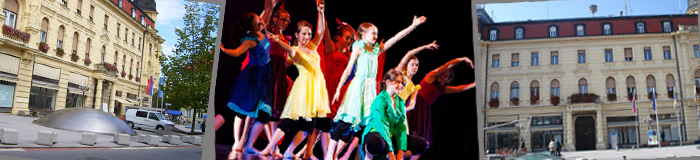 Ocena stanjaV letu 2021 je izpostava zaradi pandemije izvedla določene projekte s področja ljubiteljske kulturne dejavnosti in druge programe s področja kulture na prilagojeni način. Društvom in posameznikom je nudila pomoč pri društveni dejavnosti.Izpeljali smo 70% zastavljenih projektov in še 10 dodatnih. Z lokalno skupnostjo smo sodelovali korektno, z društvi zelo dobro kakor tudi z ZKD Celje.Z mediji sodelujemo zelo dobro, mnogokrat pa so pripravljeni objavljati članke pred in po prireditvah. Tudi TV Celje je pripravila že nekaj reportaž naših prireditev.Izvedba rednega programaProgrami na področju ljubiteljske kulture  območne izpostave zajemajo pregledna srečanja in revije na vseh področjih delovanja društev ter izobraževanja po posameznih področjih.  Na območnem nivoju smo izvedli v glasbeni dejavnosti kot alternativo izvedli tri pevske delavnice. Prilagojeno smo izvedli vse likovne, fotografske, plesne, folklorne, gledališke in ostale programe. Izvedba dodatnega programaV dodatnem programu smo uvedli virtualne likovne galerije, snemanje in fotografiranje izdelkov, zoom srečanja in izobraževanja v okviru danih možnosti. Izvedba ali sodelovanje pri javnih razpisih/pozivi za ljubiteljske kulturne dejavnosti Aktivno sodelujemo pri svetovanju za prijave na celjski občinski projektni razpis in nudimo vso pomoč društvom pri prijavah na razpise, tako lokalno kakor tudi državno. Občina Celje vsako leto pripravi javni projektni razpis. Ostale občine (Vojnik, Dobrna in Štore) pa razpišejo  javni razpis za svoja društva (prostori, program…).   Na občini Celje je del projektnega razpisa so tudi posebej razpisana sredstva za ZKD Celje. Sredstva so bila razdeljena, roki pa podaljšani v skladu s situacijo. IzobraževanjaIzobraževanja prilagajamo lokalnemu karakterju. Letos smo izvedli izobraževanja na področju plesa, lutk, fotografije, gledališča in filma. Prav tako podpiramo in soorganiziramo izobraževanja s področja sodobnega plesa in zborovstva. ZKD je prav tako zainteresirana za izobraževanja, zato se tu dopolnjujemo, finančno in vsebinsko.FinanciranjeSredstva za program in stroške območne izpostave prihajajo iz centralne službe in občinskih sredstev ( Celje, Dobrna, Štore in  Vojnik). ZKD Celje nam drugo leto zapored ni prispevala sredstev za skupne prireditve.MO Celje nam daje na razpolago Celjski dom, za kar nam računa le stroške uporabe. Občina Vojnik nam daje v brezplačno uporabo kulturni dom, kjer organiziramo območno revijo malih pevskih skupin.  Občina Dobrna nam daje v brezplačni najem dvorano osnovne šole, kjer prirejamo območno srečanje otroških folklornih skupin.Občina Štore nam prav tako daje v brezplačni najem Kulturni dom, kjer organiziramo gledališka srečanja.  Vse naše prireditve so brez vstopnine.Področja ljubiteljskih kulturnih dejavnosti in društvaV naši območni izpostavi imamo  na področju vokalne dejavnosti 23 osnovnošolskih in 31 odraslih pevskih skupin, od tega 11 malih vokalnih skupin. Na področju instrumentalne glasbe deluje 8 instrumentalnih skupin: rogisti, tamburaši, pihalni orkestri, godalni orkester in big band.  7 gledaliških in 3 lutkovne skupine opredeljujejo gledališko dejavnost. Na področju sodobnega plesa delujejo 5 skupin. Na folklornem področju, etno dejavnosti in historičnemu plesu je aktivnih 8 skupin. Imamo 3 aktivna likovne, 2 literarni in 2 fotografski skupini. Z nadomestnimi programi skušamo ohranjati dinamiko delovanja z društvi in jih ohranjati v aktivnostih.Sodelovanje s šolami in vrtciV tem letu smo ponudili pomoč šolam v obliki izvedb kulturnih programov namenjenih prav njim, s pomočjo prirejenih delavnic in izborom mentorjev. Šole so sodelovanje sprejele odprtih rok.Izvedeni dogodkiObmočna izpostava CerknicaJožica Mlinar, vodja območne izpostaveUvodCerkniška izpostava Javnega sklada RS za kulturne dejavnosti skrbi za ljubiteljsko kulturno dejavnost na območju občin Cerknica, Bloke in Loška Dolina. V vseh treh občinah živi okoli 17.000 prebivalcev, kjer deluje 21 društev s 24 sekcijami, 1 zvezo in 4 zavodi za kulturo in turizem. Pri zbiranju in predstavitvi domoznanskega gradiva pa izpostava sodeluje s Knjižnico Jožeta Udoviča, Kulturnim društvom Notranjska, Društvom Modro nebo, predvsem pa z etnologinjo Marijo Makarovič, ki s svojimi nasveti pomaga omenjenim društvom in institucijam ter posreduje svoje bogate izkušnje tudi na samostojnih raziskovalnih projektih.Na našem območju imamo razvite skoraj vse zvrsti, ki jih pokriva jskd: ples, gledališka, likovna, literarna, folklorna, etno, zborovska, godbeniška ter instrumentalna in vokalna dejavnost. Poleg pokrivanja ljubiteljske dejavnosti pa sklad sodeluje tudi pri pripravi drugih prireditev,  npr. Festivalu Plavajoči grad. Sodelujemo s štirimi matičnimi šolami in tremi podružničnimi šolami, ki imajo 13 pevskih zborov, 3 otroške folklorne skupine in 3 gledališke. Ocena stanjaV letu 2021 smo zaradi omejitev uspeli izpeljati le nekaj izvedb in priključitev na območna srečanja. Situacija delovanja kulturnih društev in skupin je bila zelo različna. Nekaj društev je delovalo redno skozi celo leto  ali z vajami v živo, ko je bilo to mogoče ali pa preko zoom-a. Nekaterim društvom je  uspelo izvesti zaključne prireditve na zunanjih prizoriščih, kot tudi v dvoranah ob upoštevanju zaščitnih ukrepov.Odlično so se situaciji prilagodile sodobne plesalke, ki so s pomočjo novih medijev pripravile izjemne predstave, zanimive tako po plesni dejavnosti kot po uporabi sodobnih medijev, ki so jim omogočili kreativno multimedijsko predstavitev. Tudi v letu 2021 smo veliko izobraževanj izvedli preko zooma, veliko pa nam je uspelo izvesti tudi v živo, vendar le za manjše skupine. Dejavnost smo izvajali zunaj ob Cerkniškem jezeru, v okolici Gradu Snežnik, le plesno revijo smo izvedli v kulturnem domu, delavnice pa v notranjih kot tudi zunanjih prostorih Zavoda ARS Viva v Podcerkvi, ki z zunanjim amfiteatrom nudi odlične pogoje. Medijska pokritost je zadovoljiva saj imajo vse občine svoja občinska glasila. Prisotni smo v glasilih Obrh, Bloški korak, Slivniški pogledi, (ki pa niso vpisani kot mediji) Primorsko-notranjskih novicah in na Radiu 94, ki nas na svojih valovih korektno zastopa. Prisotni pa smo tudi na portalu Novice z Notranjske in ostalih spletnih medijih.Izvedba rednega programaV letu 2021 smo izvedli vse zastavljene programe na področju izobraževanj in namesto  preglednih prireditev, ki so odpadle,  izvedli še dodatne programe tako spletnih izobraževanj,  kot tudi  izobraževanj v manjšem obsegu v živo, dokler je bilo dovoljeno in možno. Izobraževanja so bila na gledališkem, zborovskem, folklornem, likovnem področju, delavnice polstenja,  delavnice petja ljudskih pesmi in pripovedovanja.Preko zoom konference smo imeli tudi srečanje plesnih ustvarjalcev in likovnih ustvarjalcev.Izvedba območnega programa: revija plesnih ustvarjalcev, prilagojeno plesno popotovanje ob Cerkniškem jezeru s KID Plesonogo,  v mesecu juniju, delno pa v Kulturnem domu v Cerknici,Območna razstava otroških likovnih del  V objemu zvoka in slike, v Knjižnici Jožeta Udoviča v Cerknici,udeležba na regijski razstavi Pogled skozi drevo v Zagorju,Izvedba delavnic ljudskega petja in pripovedovanja,Izvedba izobraževanja za zborovodje OPZ in MPZ,izvedba gledališke  delavnice.Tudi na naših območnih delavnicah so sodelovali udeleženci iz vse Slovenije, ker so večinoma potekale preko spleta.Izvedba dodatnega programaV poletnem času, konec julija,  smo sodelovali pri izvedbi festivala Plavajoči grad in sicer pri izvedbi koncertov orkestra Etnohisteria pri Gradu Snežnik.Z Društvom Modro nebo smo organizirali delavnico barvanja naravnih tkanin z naravnimi barvili, ki jih najdemo v naravi. Najprej smo na krajšem pohodu spoznavali rastline primerne za barvanje.Delavnica pod naslovom Druga uporaba je bila namenjena k spodbujanju ponovne uporabe nerabljenih predmetov in jim dati nove zanimive vsebine. Delavnico sta vodila Marko Cvetko iz društva Modro nebo in Janja Urbiha.Delavnica priprave in uporabe » pisal« iz jezerske tršce. Ta izvirna pisala so bila uporabljena tudi za podpis pomembnih pogodb na Občini Cerknica.Po velikih prizadevanjih je izšla  zbirka -  Smo slišali ptičice peti, kjer je 250 pesmi iz zbirke Fani Truden,  ki jih je notografirala Urša Šivic. To so pesmi, ki so se prepevale v Loški dolini. Zbirka je izšla v sodelovanju s ZRC SAZU.Sodelovali smo tudi pri nastanku ene šaljive ljudske skladbe za godbo Cerknica, ki jo je za godbo priredil Tomaž Habe.Sofinancirali smo oblikovanje učbenika Mitje Dragoliča za instrumentalno glasbo.S koordinacijo Osrednja Slovenija smo pripravljali projekt v Jurčičevem letu  - Litera TURA in ga zaključili z namizno igro.Leto 2021 smo izkoristili za arhiviranje oziroma digitalizacijo posnetkov zadnjih 10 let, kjer so zbrani vsi posnetki območnih revij, primerni tudi za predvajanje na lokalni televiziji.V dolgoletnem terenskem delu se je nabralo veliko predmetov, ki imajo zgodovinsko vrednost. Ker v Cerknici nimamo muzeja, je kar nekaj dragocenih primerov na sedežu JSKD, katere sedaj poskušamo oddati v nadaljnjo hrambo - od starih dokumentov, fotografij, pisem, vezenin kot tudi rekonstrukcijo dveh oblačil z upanjem, da bodo enkrat dostopne ljudem, ki jih to zanima. Delo poteka v sodelovanju z dr. Marijo Makarovič.Izvedba ali sodelovanje pri javnih razpisih/pozivih za ljubiteljske kulturne dejavnosti Izpostava posreduje mnenje k razdelitvi, če je za to zaprošena. Izpostava predlaga enega člana v komisijo za razdeljevanje pri občinah Loška dolina in Cerknica ter posreduje razporeditev skupin in društev v kakovostne razrede tam, kjer je to mogoče.IzobraževanjaV letu 2021 smo izvedli seminarje in delavnice skoraj na vseh področjih. Spletno izobraževanje nam je omogočilo sodelovanje z drugimi bolj oddaljenimi izpostavami, izmenjavo slušateljev, kot tudi predavateljev, ki so bili vešči spletnega izobraževanja. Preko spleta smo izvedli in finančno pokrili:delavnica za zborovodkinje OPZ in MPZ ,delavnice horonsko - koronski dialogi z Majo Gal Štromar ,V živo nam je uspelo izpeljati:delavnice petja z Ljobo Jenče v 2 delih,delavnice oziroma srečanja s posameznimi pevkami  iz Loške doline z Uršo Šivic, za pripravo posnetkov in notografiranje pesmarice iz zbirke Fani Truden 3 delavnice sodobnega plesa z Jeleno Oleami, po metodi Anne Halprin,delavnice polstenja (filcanja),  3 delavnice, suho in mokro polstenje ter spoznavanje mikanja volne z Janjo Urbiha,delavnico barvanja tkanin z naravnimi barvili, ki jo je vodil Marko Cvetko,delavnica sodobnega plesa za mentorje plesnih skupin, udeleženci tudi z  izpostave Ivančna Gorica.Naši udeleženci so sodelovali tudi na spletnih izobraževanjih, ki so jih  organizirale druge izpostave:mala folklorna šola,mala šola za male skladatelje s Polono Udovič,kratka lutkovna šola z Ireno Rajh,delavnica za likovne ustvarjalce na temo Videz tipnega.FinanciranjeZ vsemi tremi občinami imamo podpisano pogodbo za letno financiranje, ki poteka zelo različno. Sredstva so bila v celoti nakazana z vseh treh občin in porabljena s skladu z dogovori, da se lahko sredstva preusmeri v izobraževalno dejavnost in založništvo.Novi projektiV letu 2021 smo zaključili dolgoletno akcijo zbiranja pesmi za zbirko, ki je končno izšla pod naslovom - Smo slišali ptičice peti. Nastala je v sodelovanju z Radiom Slovenija in Simono Moličnik, ki je v izrednih razmerah pripravila izjemno oddajo Slovenska zemlja v pesmi in besedi. Njeni posnetki so bili dragoceno gradivo za notografiranje, s katerim je projekt nadaljevala do realizacije  knjižne zbirke pesmi -  Urša Šivic. Osnova so bile pesmi, ki si jih je 40 let zapisovala domačinka iz Loške doline Fani Truden. Nekaj od teh pesmi smo slišali na naših srečanjih, kjer je nastala pobuda za izid pesmarice z notnim zapisom.Izvedba delavnic in prireditev v naravnem okolju ob Cerkniškem jezerau, okolici Gradu Snežnik in ostalih zunanjih prizoriščih, ki so pomembe za ohranjanje naravne in kulturne dediščine: delavnica  za barvanje z naravnimi barvami, Druga uporaba, ustvarjanje z recikliranimi in naravnimi materiali. Digitalizacija posnetkov za potrebe arhiva kot tudi nadaljnje uporabe gradivaPodročja ljubiteljskih kulturnih dejavnosti in društvaNa našem območju delujejo:vokalne skupine: 3 moški pevski zbori: Moški pevski zbor Tabor, Pevski zbor Dragonarji Lovski moški PZ Martin Krpan Bloke in Oktet Kres pod okriljem PZ Tabor,trije ženski pevski zbori: Cluster, Diva, Krsnice, 4 mešani pevski zbori: Mepz Rakek, Mepz Bloke, Komorni zbor Frana Gerbiča, MePZ Sveti Jurij Loška dolina, 8 otroških pevskih zborov, 5 mladinskih pevskih zborov pod okriljem osnovnih šolinštrumentalne skupine: /3/ Godba Cerknica in Pihalni orkester Kovinoplastika Lož, Big band Cerknica gledališka dejavnost in lutke: 3 odrasle gledališke skupine: Amatersko gledališče DPD  Svoboda, Igralska skupina KD Menišija in Igralska skupina KD Rak Rakek, 3 otroške gledališke skupine na OŠplesna dejavnost: 14 plesnih skupin (v 4 društvih), KID Plesonoga, KD Rak Rakek, Baletno društvo in  Klub Mace (mažoretni, plesni in twirling klub Cerknicafolklorna dejavnost: 2 odrasli folklorni skupini, FS KD Rak Rakek in FS pri KD Bloke, 3 otroške folklorne skupine (v OŠ)ljudski pevci oziroma pevci ljudskih pesmi in godci ljudskih viž: Društvo ljudski pevci Jezerci, skupina pevk Jezerska tršca, ki deluje pri PGD Dolenje Jezero, samostojna ljudska pevka Marijo Baraga ter Pevke iz Loške doline, ki delujejo pod okriljem DU Loška dolina likovna dejavnost: 3 likovna društva in 2 sekciji, KD Pa-leta in Društvo notranjskih kulturnikov Krpan, Društvo Tkalnica idej Loška dolina, likovna skupina in mozaična skupina pri KD Rak Rakek in likovna skupina pri Zavodu Ars viva ter in skupina, ki se ukvarja s polstenjem pri Kulturnem društvu Notranjskaliterarna dejavnost: literarna dejavnost ne deluje v samostojnih organiziranih skupinah, je pa vključena v KD Notranjska, Društvo ljubiteljev gradu Snežnik in Zavod Ars vivaDruštva imajo v glavnem najete prostore za vaje. Za prireditve se v glavnem poslužujejo večnamenskih prostorov, ki so v okviru gasilskih domov, tako za plesne dejavnosti kot tudi za gledališče in film (Begunje, Grahovo, Cerknica), kjer pa so urne postavke za najem kar visoke. Društvom so prostore za dejavnost omogočile občine, ki so ali v sklopu knjižnice ali ostalih občinskih objektov. Samo dve društvi imata svoje prostore. Sodelovanje s šolami in vrtciS šolami uspešno sodelujemo pri organizaciji vseh območnih in regijskih prireditev. Skupaj tudi organiziramo seminarje za mentorje. Ker nimamo drugih prireditvenih prostorov za izvedbo velikih prireditev, se vse izvajajo na šolah v Novi vasi, v Loški dolini in v rakovški telovadnici. V tem letu so se učitelji, vzgojitelji in mentorji zelo dobro odzivali na naše izobraževalne programe in nam pomagali s svojimi izkušnjami izobraževanja preko spleta.Jubileji in obletnice društvene dejavnosti ter priznanjaKID Plesonoga,  značke Mete Vidmar, 21. 6. 2021, ob Cerkniškem jezeru,Gallusove jubilejne značke ob 50 letnici MoPZ Tabor in jubilejno priznanje, 5. 10. 2021 v KD Cerknica,Značke Vinka Štrucla, Godbi Cerknica, 25. 12. 2021.V letu 2021 je bil zlati Taborski znak Občine Cerknica podeljen vodji izpostave JSKD  Cerknica - Jožici Mlinar -  za dolgoletno uspešno delo na področju kulture. Izvedeni dogodkiObmočna izpostava ČrnomeljHelena Vukšinič, vodja območne izpostaveUvodObmočna izpostava Črnomelj pokriva področje 486 km2, in sicer občini Črnomelj in Semič, v katerih živi skupno okrog 18.500 prebivalcev. Občina Črnomelj je po površini peta največja slovenska občina in z reko Kolpo meji na Hrvaško. V obeh občinah oziroma na območju OI Črnomelj deluje preko 40 kulturnih društev oziroma 80 skupin (tudi v okviru upokojenskih društev, župnij, invalidskih in drugih društev), poleg teh pa še številne kulturne skupine (krožki, dejavnosti) v šolah (6 osnovnih šol in 1 srednja) in glasbeni šoli. Območna izpostava je v obeh občinah uveljavljena kot pomembna in ključna kulturna inštitucija ter nepogrešljiva soustvarjalka kulturne identitete okolja. Skupaj s kulturnimi društvi, lokalnimi skupnostmi, ustanovami ter številnimi drugimi društvi in posamezniki soustvarjamo uspešno kulturno dogajanje v obeh občinah ter v povezavi z OI Metlika v celotni Beli krajini. Ocena stanjaV letu 2021 je izpostava zaradi epidemije Covid 19 izvedla bistveno manj načrtovanih projektov s področja ljubiteljske kulturne dejavnosti, nekaj teh nadomestila s spletnimi izvedbami in realizirala nekaj povsem novih dodatnih programov, tudi v povezavi z društvi, inštitucijami in lokalno skupnostjo. Naša dejavnost je letos že drugo leto količinsko prepolovljena, kljub vsemu pa smo se trudili za ohranjanje visoke kakovostne ravni svojega dela. Z nekaterimi društvi smo tudi letos sodelovali na rednih srečanjih (literatura, likovna dejavnost, tamburaši), sicer pa smo jih usmerjali v izobraževanja, podpirali njihove projektne ideje in jim pomagali pri izvedbi programa. Mnoga društva so imela zaradi strogih omejevalnih ukrepov težave z vajami, saj niso imela dostopov do šolskih vadbenih prostorov. Mnogi so se zaradi starejšega članstva odpovedali vajam oziroma srečanjem. Beležimo nekaj trajnih prekinitev delovanja, a upamo, da še niso dokončna. Od preko 40 društev v naši izpostavi smo v letu 2021 sodelovali s polovico le-teh, na razpis za finančna sredstva pa si jih je prijavilo le 17.Skupaj s Knjižnico Črnomelj soustvarjamo in nadgrajujemo festival Kamišibaj v Beli krajini – v letu 2021 smo kljub omejitvam izvedli enodnevni festival, sodelovali pa smo tudi pri kamišibaj seminarju, ki ga je organiziralo KUD Zlata skledica.  Izjemno zadovoljni smo tudi z že dobro uveljavljenim regijskim literarnim projektom Lepota besede, ki brez prekinitev traja že 16 let. V sodelovanju z Občino Črnomelj in Krajevno skupnostjo Črnomelj smo letos izvedli dva sklopa odmevnih prireditev – Večeri na Gričku (4 odmevni koncerti na prostem) in Novoletni direndaj (4 koncerti v zadnjem prednovoletnem tednu; načrtovana gledališka predstava je zaradi bolezni v ansamblu odpadla). Letos smo v sodelovanju z javnimi zavodom RIC Bela krajina izvedli bogato Jurjevanje v Beli krajini, ki je bilo izvedeno na številnih manjših prizoriščih in uglašeno na etno glasbo. Tako ocenjujemo, da smo sicer izvedli manj rednega programa (zaradi znanih ukrepov, nedelovanja društev in šolskih skupin), po drugi strani pa uspeli z nekaj relativno soorganizacijskimi projekti. Zadovoljni smo tudi z izvajanjem epidemioloških ukrepov in s povratnimi informacijami, ki potrjujejo, da na nobeni večji prireditvi ni prišlo do širjenja okužbe. Naše dejavnosti pokrivajo lokalni mediji – Dolenjski list (tudi njihova spletna stran), mesečnik Belokranjec, spletni portal Lokalno.si, Radio Krka (tudi prek spletne strani), televizija Vaš kanal Novo mesto, Radio 1 – Odeon, Radio Sraka in Radio Aktual. Z lastno promocijo po elektronski pošti poskušamo o svoji ustvarjalnosti dodatno obveščati prebivalce Bele krajine in širše. Trudimo se tudi za ažurirano facebook stran.Svoje prireditve izvajamo v Kulturnem domu Črnomelj in Kulturnem centru Semič, občasno pa tudi v Športni dvorani OŠ Mirana Jarca Črnomelj, Glasbeni šoli Črnomelj, cerkvi Sv. Duha, Knjižnici Črnomelj, Pastoralnem centru, na prostem na različnih lokacijah in drugje. V letu 2021 smo veliko dogodkov izvedli na prostem, saj je bilo tako veliko lažje upoštevati vse protikoronske zahteve.Prepričani smo, da smo skozi leta dobrega delovanja in sodelovanja postali pomemben in priznan partner kulturnega življenja v našem okolju, zato si želimo, da bi tudi v prihodnje znali ponuditi vsebine in dejavnosti, ki bi vabile in vključevale različne kulturne ustvarjalce in jim dajale priložnost izobraževanja, delovanja in predstavitve. Izvedba rednega programaProgrami ljubiteljske kulture območne izpostave zajemajo pregledna srečanja in revije na vseh področjih delovanja društev ter izobraževanja po posameznih področjih. V letu 2021 smo v maju in juniju izvedli 4 območne likovne delavnice za otroke. Ugotavljamo, da je za to dejavnost med otroki in učenci precej zanimanja, vendar imamo pri izvedbi težave s prostorom. Omenjene delavnice smo izvajali v cerkvi Sv. Duha, ki je »uporabna« le v toplejših mesecih.Preko aplikacije Zoom smo izvedli območno delavnico Gibalnice s Katjo Gruber. Zelo velika udeležba nas spodbuja, da podobne delavnice izvedemo tudi v prihodnjem letu, tudi v živo.V času Jurjevanja 2021 smo izvedli dvodnevni regijski godbeniški festival, na katerem so se predstavili 4 pihalni orkestri z lahkotnejšim programom (zabavni program, koračnice).V celoti smo izvedli regijsko literarno srečanje Lepota besede, ob tem pa še regijsko literarno delavnico. Izdali smo tudi obširno publikacijo z izbranimi deli. Na zaključni prireditvi je strokovna spremljevalka Stanka Hrastelj razglasila najboljše tri ustvarjalce natečaja.  Nekaj likovnikov se je udeležilo regijskega izobraževanja Videz tipnega v Krškem, trije so prispevali dela za regijsko razstavo, dva pa sta bila izbrana nanjo: Vlasta in Miha Henigsman. Beležimo udeležbo na regijskem spletnem seminarju Pevski glas – znanost in umetnost. Naše tamburaške skupine in orkestri (Tamburaški orkester Dobreč, Tamburaši KUD Oton Župančič Vinica, Tamburaški orkester Glasbene šole Črnomelj) so sodelovali na državnem festivalu tamburašev in mandolinistov v Šmartnem pri Litiji in prejeli najvišja priznanja. Mladi likovniki iz OŠ Belokranjskega odreda Semič so tradicionalno sodelovali na Malem likovnem taboru v Trebnjem.Realizirali smo en založniški projekt – zbornik Lepota besede (ob regijskem natečaju, izbor in spremna beseda Stanka Hrastelj).V okviru delavnic Kulturna šola smo izvedli 2 delavnici Gledališki kompas in 2 delavnici Kako s telefonom posneti film (vse na OŠ Komandanta Staneta Dragatuš).Ob razstavi Pot knjige v cerkvi Sv. Duha smo izvedli 3 literarne delavnice o nastanku knjige.Izvedba dodatnega programaIzpostava je uspešno sodelovala z lokalno skupnostjo, društvi in drugimi lokalnimi akterji iz izvedla nekaj zelo uspešnih aktivnosti v letu 2021.Za Občino Črnomelj smo posneli prireditev ob dnevu Zemlje, v katero smo vključili nagrajeno flavtistko Glasbene šole Črnomelj in nagrajenke (občina ob dnevu Zemlje podeljuje ekološko priznanje Breza) – skupino deklet Urbano zelenje mesta Črnomelj, ki je zadnjih dveh letih poskrbela za načrtno saditev dreves v mestu. Z občino smo sodelovali tudi pri spominski slovesnosti ob obletnici strmoglavljenja britanskega letala na Suhorju pri Dragatušu, ki poteka zadnja 4 leta ob prisotnosti predsednika Republike Slovenije in veleposlanice Velike Britanije.Junija smo v sodelovanju z vsemi belokranjskimi občinami (Črnomelj, Metlika, Semič) pripravili prireditev ob dnevu državnosti – 30 let Slovenije.Izvedli smo tudi tradicionalno komemoracijo ob dnevu spomina na mrtve in osrednjo občinsko prireditev ob dnevu samostojnosti, na kateri je nastopila odlična Mladinska vokalna skupina Glasbene matice Ljubljana. Ob podpori Krajevne skupnosti Črnomelj, v manjši meri pa tudi Turističnega društva Črnomelj in ZIK-a Črnomelj smo izvedli odmevne Večere ne Gričku (koncerti Neishe, Mance Izmajlove, Eve Boto, Martine Mravinec z gosti) in prireditev ob dnevu turizma, ki je bila tokrat posvečena belokranjski kulinariki; v programu je nastopila domača glasbena skupina Akustični.V sodelovanju z zavodom RIC Bela krajina, občino Črnomelj in drugimi smo izvedli Jurjevanje v Beli krajini, pri čemer smo organizirali bogat kulturni program, nekaj razstav in delavnic.V sklopu oživljanja starega mestnega jedra Črnomlja smo marca sodelovali pri spletni prireditvi Razvajaj se v mestu, septembra pa pri prireditvi na prostem Igraj se v mestu.  Sodelovali smo s črnomaljskim pustnim društvom pri oživljanju običaja predaje oblasti. V sodelovanju z Društvom vinogradnikov Semič smo izvedli koncert ob 15-letnici delovanja moške pevske skupine Semiški klobukarji, s Folklorno skupino Dragatuš pa decembra citrarski koncert njihove skupine citrarjev in oprekljarjev.Izpostava upravlja s cerkvijo sv. Duha v Črnomlju, v kateri smo izvedli 4 razstave (razstava Barbare Kastelec – Prinašalci življenja, razstava Gannija Llalloshija – Nostalgie, Pot knjige (razstava v sodelovanju s Knjižnico Črnomelj), Okusi Slovenije – fotografska razstava v sodelovanju z RIC Bela krajina).V sodelovanju s Poletno šolo kitare sta bila v cerkvi izvedena 2 koncerta, in sicer kitarski koncert Sebastjana Grega in koncert Izidorja Erazma Grafenauerja z Godalnim kvartetom Dissonance. Septembra smo v cerkvi izvedli še koncerta Vokalne skupine Elinor in dueta kitar Duo Fantastico.V sklopu prireditve Ta veseli dan kulture sta v cerkvi nastopila še Mladinska vokalna skupina Glasbene šole Črnomelj in Trio Šumsko Voce.Izpostava upravlja tudi z muzejsko zbirko Rudnika rjavega premoga Kanižarica, ki je bila v letu 2021 skoraj ves čas zaprta zaradi obnove rudniškega stolpa. Z občino Črnomelj smo se dogovorili, da se upravljanje zbirke z letom 2022 prenese na RIC Bela krajina, ki se v delu svojih aktivnosti ukvarja tudi z muzejsko dejavnostjo. Izvedba javnih razpisov/pozivov za ljubiteljske kulturne dejavnosti ali sodelovanje pri njihObmočna izpostava Črnomelj je v letu 2021 drugič izvedla občinski »Javni programski razpis za sofinanciranje kulturnih programov/projektov in redne ljubiteljsko kulturne dejavnosti na območju Občine Črnomelj, ki bodo v letu 2021 sofinancirani iz sredstev proračuna Občine Črnomelj (v nadaljevanju: razpis Črnomelj-PrR-2021)« Javni razpis Črnomelj-PrR-2021 je bil javno objavljen in odprt  od 12. 4. 2021 do 14. 5. 2021.Vrednost sredstev je bila 30.000,00 €, od tega je bilo 25.000,00 namenjenih za kulturne projekte in redno dejavnost društev, 5.000,00 pa za opremo kulturnih društev. Znotraj 17 pravočasnih in popolnih vlog je strokovna komisija obravnavala 30 vlog za sofinanciranje redne dejavnosti društev oz. njihovih sekcij, 18 vlog za sofinanciranje projektov društev oziroma njihovih sekcij in 11 vlog za sofinanciranje opreme društev in v sofinanciranje sprejela 30 vlog za sofinanciranje redne dejavnosti društev, 16 vlog za sofinanciranje projektov društev oziroma njihovih sekcij in 7 vlog za sofinanciranje opreme društev. V povprečju je bilo posameznemu društvu odobrenih okrog 1.760,00 €. Društva so na podlagi zahtevkov prejela sredstva za redno dejavnost, večinoma tudi za opremo; veliko projektov pa ni bilo izvedenih, zato je bilo 3.910,00 € vrnjenih v občinski proračun. Pri razdeljevanju sredstev Občine Semič kulturnim društvom ne sodelujemo.IzobraževanjaIzpostava je v letu 2021 organizirala in izvedla naslednja izobraževanja: Celo leto - izobraževanje otrok in odraslih o delovanju rudnika rjavega premoga Kanižarica; v letu 2021 le tri skupine; Maj in junij 2021 – 4 likovne delavnice za otroke;Junij (v času Jurjevanja) – predavanje o obutveni dediščini na Slovenskem (dr. Bojan knific);September – Gledališki kompas, 2 delavnici improvizacijskega gledališča za učence OŠ Komandanta Staneta Dragatuš;September – Kako posneti film z mobilnim telefonom, 2 filmski delavnici za učence OŠ Komandanta Staneta Dragatuš; Oktober – Pot knjige, 3 literarne delavnice za učence OŠ; November – Regijska literarna delavnica (udeleženci natečaja lepota besede);November – Gibalnice – spletna zborovska  za vzgojitelje v vrtcih in učitelje v osnovnih šolah s Katjo Gruber (preko Zooma).FinanciranjeIzpostava se financira z dotacijami centrale in Občine Črnomelj za redni program ter minimalno s sredstvi Občine Semič (ta nam omogoča brezplačen najem kulturnega centra, če gre za prireditev brez vstopnine). Poleg tega pridobivamo sredstva z vstopninami in izvedbo plačljivih storitev (na primer osrednje občinske prireditve v Črnomlju, rudnik Kanižarica, organizacija izrednih prireditev …). Občina Črnomelj ima sofinanciranje rednega programa OI JSKD v letnem občinskem proračunu, dotacije pa nakazuje po poročilih in zahtevkih za določeno obdobje (mesečno ali četrtletno), zagotavlja pa tudi 70-odstotno sofinanciranje plače enega zaposlenega na izpostavi. Dotacijo Občine Semič dobimo v celotnem znesku po predhodni prošnji (s poročilom za prejšnje leto in planom dela za aktualno leto).V letu 2021 smo dotacije s strani Občine Črnomelj prejeli v celoti, pri čemer smo nabavili tudi nekaj opreme (5 kovinskih panojev za razstave na prostem). V tem letu tako nismo imeli nobenih prihodkov od vstopnin.  Novi projektiLeto 2021 je bilo zelo zaznamovano z epidemijo koronavirusa. Ob manjšem obsegu rednega programa smo več časa in sredstev namenili prireditvam na prostem, od katerih je bil posebej uspešen cikel koncertov Večeri na Gričku.Prav tako smo uvedli mini likovne delavnice v cerkvi Sv. Duha, kjer je dovolj velik prostor za do 15 otrok. Delavnice so bile polno obiskane, verjetno tudi zaradi dejstva, da so bile letos brezplačne.Med prizorišči na prostem smo letos uspešno »uvedli« manjše prizorišče na podestu pri Lahinji, kjer smo izvedli del festivala Kamišibaj v Beli krajini in dva dogodka Jurjevanja v Beli krajini.Nabavili smo 5 kovinskih prostostoječih panojev za razstave na Petrovem trgu v Črnomlju. Zaradi obnove župnijske cerkve, ki stoji na Petrovem trgu, bomo z razstavami pričeli v letu 2022.Področja ljubiteljskih kulturnih dejavnosti in društvaV območni izpostavi so društva, posamezniki in skupine aktivnih v naslednjih dejavnostih:  VOKALNA GLASBA: v izpostavi deluje 23 različnih vokalnih skupin, od tega 2 moška zbora, 2 mešana zbora, 1 ženski pevski zbor, 9 otroških zborov, 5 mladinskih, 1 oktet, 3 manjše zasedbe.V letu 2021 je večina teh zasedb precej mirovala, glede na stanje preteklega leta sta dokončno prenehala delovati 1 mešani in 1 ženski pevski zbor, ostali si želijo delati naprej. Otroški in mladinski pevski zbori po šolah delujejo bolj interno, precej previdno, odvisno od odnosa vodstva in poguma ter volje zborovodje. Se je pa jeseni 2021 v Glasbeni šoli Črnomelj oblikovala nova Mladinska vokalna skupina, ki je v začetku decembra nastopila na prireditvi Ta veseli dan kulture.INŠTRUMENTALNA GLASBA: imamo 3 pihalne orkestre in 7 tamburaških skupin, komorno godalno zasedbo, citrarsko skupino, 3 vokalno-inštumentalne zasedbe, 1 big band, v okviru glasbene šole pa še druge inštrumentalne sestave (Brass Band, kvintet trobil, godalni orkester, harmonikarsko skupino …).V letu 2021 so vidneje delovali Godba Črnomelj, Tamburaški orkester Dobreč, Tamburaši KUD Oton Župančič Vinica in Tamburaški orkester Glasbene šole Črnomelj, Godba na pihala Semič, skupina Akustični in citrarska skupina FS Dragatuš. Ostali so imeli daljša obdobja mirovanja.GLEDALIŠKA DEJAVNOST: v preteklem letu sta bili aktivni 2 odrasli gledališki skupini, mladinski skupini nista delovali, otroške gledališke skupine po šolah (sicer 5-6) pretežno niso imele vaj in posledično ne nastopov. Prav tako sta mirovali 2 sicer uspešni lutkovni skupini. Zelo aktivna je kamišibaj skupina, ki redno nastopa po vsej Sloveniji, izvaja izobraževanja in organizira festivale. PLES: plesne skupine so dejavne predvsem v okviru šol – športni plesi, hip-hop, navijaške skupine – in 2 skupini, ki gojita orientalski ples; v letu 2021 so bile v mirovanju.FOLKLORNA DEJAVNOST: dejavnih je 5 odraslih, 2 mladinski in 8 otroških folklornih skupin; (v okviru teh še nekaj pevcev oziroma skupin pevcev ljudskih pesmi in godcev oz. godčevskih sestavov); v letu 2021 so odrasle skupine občasne vaje in se tudi predstavile na festivalu Jurjevanje v Beli krajini; otroške skupine so bile bolj aktivne v okviru društev (Vinica, Dragatuš), manj pa v šolah, čeprav so se tudi tam mentorice trudile in imele vaje.LIKOVNA DEJAVNOST: dejavna so 3 likovna društva in 1 fotoklub ter posamezniki. V teh društvih so nekateri posamezniki aktivni ves čas, društva kot celota pa malo manj. Likovno društvo Artoteka je poleti pripravilo uspešno likovno kolonijo z razstavo, Fotoklub Črnomelj pa nekaj izobraževalnih skupinskih fotografiranj.LITERARNA DEJAVNOST:  imamo 2 literarna kluba in veliko literatov posameznikov, ki se udeležujejo natečajev in prireditev.FILM: filmski krožek deluje na OŠ Belokranjskega odreda Semič, sicer deluje tudi nekaj samostojnih filmskih samoukov; na natečajih 2021 za najboljše videoposnetke oz. filme so se redno pojavljali mladi iz OŠ Loka Črnomelj.Društva v izpostavi delujejo v različnih kulturnih, gasilskih, večnamenskih domovih in šolah; predvsem slednje so v preteklem letu večkrat zaprle svoja vrata. Zaradi znanih ukrepov so bile vaje v šolah večinoma onemogočene. Tudi glede samostojnih prireditev društev beležimo v letu 2021 precejšen upad. Nekatera društva so imela vsaj občasna srečanja, sekcijske vaje ali vaje preko spleta, pri mnogih pa opažamo prenehanje vseh aktivnosti. Na naša povabila so se sicer mnogi odzvali, a v nastopih je bilo čutiti precej negotovosti in pomanjkanja vaj. Nekoliko boljše je stanje pri nekaterih folklornih, tamburaških in godbeniških društvih, kjer so uspeli ohraniti soliden nivo angažiranosti in volje za delo. Na šolah je stanje 2021 precej podobno letu 2020, čeprav so se posamezni mentorji lotili izvirnih načinov izvedb vaj in učencem nudili manjše priložnosti za nastope. Recitatorji, manjše skupine pevcev so se radi odzvali na naša povabila. Med odraslimi skupinami so zelo uspešni Folklorna skupina Dragatuš – poleg že uveljavljenih odrasle in mladinske skupine, godcev in tamburašev se je v času epidemije izoblikovala skupina citrarjev in opreklarjev, ki uspešno deluje (Tadej Fink, Zdenka Pezdirc; citre – Damjana Praprotnik), FS KUD Otona Župančiča Vinica (Sašo Žepuhar), Tamburaši KUD Oton Župančič Vinica (Željka Karin Biličič), Tamburaški orkester Dobreč (Gregor Zagorc) – na državnem srečanju tamburašev ponovno najboljši orkester, prejeli so zlato priznanje s pohvalo in najvišje število točk; Godba Črnomelj (Iztok Štrucelj), Lovski pevski zbor (Judita Ilenič) – zbor se redno udeležuje stanovskega srečanja pevskih zborov in rogistov.Sodelovanje s šolami in vrtciObmočna izpostava redno sodeluje z vsemi 7 osnovnimi šolami (in podružnicami) in obema vrtcema v občinah Črnomelj in Semič. Manj uspešno je sodelovanje s Srednjo šolo Črnomelj, kje trenutno razen internega pevskega zbora v 1. letniku gimnazije ne deluje nobena kulturna aktivnost.  V letu 2021 smo sodelovali z OŠ Loka Črnomelj (sodelovanje recitatorjev, literarne delavnice Pot knjige), z OŠ Mirana Jarca Črnomelj (sodelovanje recitatorjev, mladih godcev), z Glasbeno šolo Črnomelj (nastop Mladinske vokalne skupine, Tamburaški orkester GŠ je na državnem srečanju prejel zlato priznanje s pohvalo), z OŠ Milke Šobar Nataše (literarne delavnice Pot knjige), z OŠ Komandanta Staneta Dragatuš (4 delavnice Kulturna šola).  Jubileji in obletnice društvene dejavnosti ter priznanjaV letu 2021 so 15-letnico delovanja s koncertom obeležili Semiški klobukarji (moška pevska skupina deluje v okviru Društva vinogradnikov Semič) in ob tej priložnosti smo jim podelili Gallusove značke.  Izvedene prireditveObmočna izpostava DomžaleMatej Primožič, vodja območne izpostaveUvodObmočna izpostava Domžale izvaja naloge v občinah Domžale, Mengeš, Moravče, Lukovica in Trzin, ki imajo skupaj približno 59.600 prebivalcev. Vseh pet občin sorazmerno prispeva k izvedbi rednega programa izpostave. Na tem območju poleg Zveze kulturnih društev Domžale in Mengeš obstaja še nekaj profesionalnih institucij, predvsem v domžalski občini, ki dejavno opravljajo svoje naloge s področja kulturnih dejavnosti. Leto 2021 je bilo še bolj kot leto 2020 zaznamovano z ukrepi in pogoji ob premagovanju Covid-19, zaradi katerih je bilo leto kulturnih dogodkov okrnjeno oziroma se je sproti prilagajalo.  Podobno kot leto poprej je bilo veliko dogodkov in prireditev odpovedanih oz. prestavljenih in izvedenih preko spleta. Zaradi omenjenih posledic je zelo malo društvom uspelo v celoti uresničiti svoj program. Kljub temu so bila bolje pripravljena pri uveljavljanju svojega delovanja na razpisih za sredstva. Zaradi nekontinuiranega delovanja (redne vaje so bile zelo otežene) mnogi člani izgubljajo stik s kulturnim delovanjem, kar daljno ročno pomeni tudi ugašanje mnogih skupin in društev.Ocena stanjaV petih občinah deluje 56 kulturnih društev, v sklopu katerih je organiziranih 116 skupin, med njimi simfonični orkester, 5 pihalnih orkestrov, big band, 27 odraslih pevskih zasedb, 12 gledaliških skupin, 9 folklornih skupin, mažoretne skupine, večja plesna skupina, 8 likovnih skupin in posamezne filmske, video in fotografske sekcije ter še 11 otroških in 6 mladinskih pevskih zborov. Najvidnejše skupine prihajajo iz vrst inštrumentalne in vokalne glasbe ter folklore in gledališča, saj se redno uvrščajo na regijske in državne izbore.Še vedno imajo redka kulturna društva lastne prostore. Največkrat jim prostore za osnovno delovanje omogočajo občine, krajevne skupnosti v kulturnih ali večnamenskih domovih, glasbenih šolah, gasilskih domovih ali pisarnah. Nekatera društva si prostor najdejo v osnovnih šolah. Društva in skupine v večini same krijejo stroške uporabe prostorov, razen kjer se dogovorijo drugače. Po navadi isti prostor uporablja več društev in skupin, zato največkrat prihaja do težav z uskladitvijo terminov za delovanje vseh uporabnikov. Oprema društev je večinoma lastna, vendar le za osnovne potrebe delovanja. Nasploh je sodelovanje med društvi in OI zelo pozitivno, prav tako z občinami in obema zvezama kulturnih društev. Vse to je pogoj za dobro delo in izvedbo osnovnega programa. Uspešno sodelujemo tudi z Glasbeno šolo Domžale, ki ima svoje podružnice v vseh ostalih občinah, ki jih pokriva OI, z osnovnimi šolami, ki nam nudijo tudi večnamenske prostore za izvedbo programa, s krajevnimi skupnostmi itn. Nosilna občina za kulturne dejavnosti (ljubiteljske in profesionalne) ostaja domžalska, ki ima več institucij z največjo produkcijo: Kulturni dom Franca Bernika, Knjižnica Domžale, Center za mlade in Turistično-informacijski center Domžale. Z vsemi OI tesno in zelo dobro sodeluje, prav tako so odnosi z odgovornimi osebami na visoki ravni. Izvedba programa OI Domžale je bila v letu 2021 zaradi ukrepov epidemije Covid-19 otežena. Prireditve, ki jih je bilo možno izvesti, so potekale ob manjšem številu obiskovalcev oz. so bile izpeljane preko spleta, ali pa sploh niso bile izvedene. Na našem območju je največ pevskih zborov, gledaliških skupin, folklornih skupin in pihalnih orkestrov. Udeležba na koncertih in drugih prireditvah, ki jih je bilo možno izvesti, je bila zadovoljiva, še vedno pa ne takšna, kot bi želeli. Veliko obiskovalcev se dogodkov zaradi strahu pred Covid-19 in več pogojev, ki so oteževali udeležbo ni udeleževalo. Sicer je kulturna ponudba na našem območju zelo velika. Kulturni dom Franca Bernika Domžale, Špas Teater (v Kulturnem domu Mengeš) in Letno gledališče Studenec s svojo produkcijo delujejo zelo uspešno, pa tudi sicer ima skoraj vsako večje naselje kulturni dom in svojo ponudbo prireditev.V OI je primanjkljaj le pri lutkovni dejavnosti. V naših društvih se še naprej krepi zvrst muzikal, pri čemer se društva med seboj povezujejo in ustvarjajo kakovostno produkcijo ljubiteljskih izvedb, ki je v nekaj primerih preraslo v polprofesionalno. Žal pa je v tem letu ta zvrst deloma obstala, ker zaradi prevelikega števila nastopajočih glede na omejitve vaj in koncertov ni bilo možno izvesti.Dodatne večje prireditve v OI organiziramo skupaj z lokalnimi društvi, ki se vedno odzovejo vabilu za sodelovanje. Prednost sodelovanja je v tem, da skupna organizacija zmanjšuje stroške in privabi več ljudi. Pogoj za dobro izvedbo je natančen dogovor o razdelitvi nalog. Poleg tega se nam zaradi več razlogov zdi skoraj nemogoče, da bi zahtevnejše prireditve izpeljali sami.Še vedno je čutiti kadrovsko podhranjenost na območni izpostavi, ki bi po vseh vidikih morala biti močnejša. Tako samo ena oseba skrbi za delovanje območne izpostave in za društva petih občin. Naj še enkrat poudarimo, da v naši OI pokrivamo pet občin s 56 društvi. Že birokratska opravila za vsako občino posebej le za pridobitev rednih programskih sredstev vzamejo ogromno časa, kje so šele dejanske aktivnosti za izvedbo posameznih projektov. Medijska pokritost je relativno dobra. Občinski časopisi pokrivajo sicer bolj občinske kulturne dogodke, regijska revija in spletni novičarski portal pa se odzoveta glede vnaprejšnjih dogovorov in s tem povezanih plačil. V minulem letu smo ob ostanku sredstev nekaj namenili tudi za konkretne objave in najave naših dogodkov. Z mediji se bomo trudili sodelovanje še izboljšati.Izvedba rednega programaIzvedba programa OI Domžale je bila v letu 2021 zaradi ukrepov epidemije Covid-19 otežena. Prireditve, ki jih je bilo možno izvesti, so potekale ob manjšem številu obiskovalcev oz. so bile izpeljane preko spleta. Zaradi strogih restrikcij pa izvedba ostalih prireditev ni bila možna.  Rednih srečanj oziroma revij skupin posameznih dejavnosti ni bilo moč izvesti. Tudi če bi med ukrepi ujeli obdobje, ko je bilo morda dogodkom nekoliko bolj naklonjeno, skupine niso mogle nastopiti, saj niso imele vaj in možnih priprav. Veseli smo, da smo uspešno izpeljali celoten projekt regijskega srečanja likovnikov (predavanje, delavnice, razstava, katalog). Kot omenjeno, so bila ostala regijska in državna srečanja v okviru naše izpostave odpovedana.Izvedba dodatnega programaDodatni program je odvisen predvsem od dogovorov z občinami in posameznimi društvi, ki imajo širši, povezovalni program. OI Domžale se je v tem letu še bolj povezoval z društvi in trudil pri ohranjanju kulturnega programa, da ne bi zaradi situacije s Covid-19 popolnoma zamrl. Društva smo spodbujali, naj lastne prireditve izvedejo preko spleta. Ponosni smo, da smo uspeli izdati zbirko priredb ljudskih pesmi za moške in mešane zbore. Skladatelj Tomaž Habe je pripravil skladbe, dodali smo izvirne ilustracije kostumskih podob posameznih pokrajin, iz katerih prihajajo skladbe. Zbirka je na voljo v spletni prodaji založbe JSKD.  Med drugimi smo v soorganizaciji izvedli več prireditev, kot npr: festivale Trznfest, Dan lovske kulture, javna vaja domžalskih kulturnih društev … V koprodukciji s Knjižnico Domžale in samostojno smo izvedli kar nekaj izobraževanj in dobro sodelovali z ZKD Domžale. Sodelovali smo še pri več kot 20 prireditvah, ki so jih organizirala kulturna društva, in pomagali pri udeležbah naših skupin na različnih srečanjih in gostovanjih. Pomoč pri izvedbi javnih pozivov in razpisov V vseh petih občinah samostojno objavijo razpis za pridobitev sredstev ljubiteljskih kulturnih društev. Naša območna izpostava v tem procesu torej ne sodeluje, čeprav bi bilo po našem mnenju to potrebno vsaj z mnenji in vsebinskimi argumenti. V večini primerov namreč občine nimajo pravega vpogleda v dejansko stanje društev, oziroma njihove kvalitativne in kvantitativne aktivnosti, temveč so žal merodajne le pisne utemeljitve. Z občinami (še posebej z Občino Domžale, kjer so sredstva med društva najmanj jasno podeljena) se trudimo vzpostaviti komunikacijo, da bi upoštevali tudi dejanski, praktični vidik (oz. t. i. pogled s terena). OI Domžale redno obvešča vsa društva o vseh možnostih pridobitve dodatnih, neobčinskih sredstev. Pri razpisih pomaga z nasveti in pridobivanjem primerne dokumentacije.IzobraževanjaVsa društva so seznanjena z vsemi oblikami izobraževanj, ki jih organizira JSKD pa tudi drugi organizatorji. V letu 2021 smo v OI Domžale izvedli izobraževanje in delavnice v sklopu likovnega regijskega srečanja z Janezom Zalaznikom, o vodenju družbenih omrežij za kulturna društva, delavnico za mažoretne skupine, izobraževanje za folklornike in vodje glasbenih skupin v folklornih sestavih. Precej članic in članov naših kulturnih društev pa se je udeležilo tudi izobraževalnih seminarjev, ki jih regijsko pripravljamo skupaj z ostalimi OI Gorenjske. FinanciranjeVseh pet občin, ki jih pokriva sklad, prispeva k financiranju delovanja programa OI. Večina občin je za to leto v celoti izpolnila svoje finančne obveznosti. Zaradi razmer pa naša izpostava ni imela toliko stroškov zaradi neizpolnitve programa, zato dve občini nista v celoti poravnali svojih obveznosti. Če sicer primerjamo posamezne prispevke občin k skupni dotaciji, je razporeditev takšna: Občina Domžale 61 %, Občina Mengeš 14 %, Občina Moravče 9 %, Občina Lukovica 10 % in Občina Trzin 6 %.Praktično za vsako občino posebej pripravljamo posamezna polletna in celoletna poročila, sklepamo pogodbe ter pošiljamo sprotne zahtevke za sredstva. V večini občin je potrebna utemeljitev porabe in planiranja sredstev tudi pred občinskim svetom ali ustreznimi občinskimi telesi/komisijami. Drugih virov financiranja v naši OI ni, nimamo niti vstopnin, prostovoljnih prispevkov itn. Za lastne prireditve najemamo kulturne domove, razstavišča in šolske prostore, ki jih institucije primerno ovrednotijo in nam izstavijo račune. Sodelovanje s šolami in vrtciSodelujemo na vseh nivojih, kjer se pokaže potreba, predvsem pa pri organizaciji srečanj otroških in mladinskih pevskih zborov, otroških folklornih in gledaliških skupin. Prav tako nam šole nudijo gostoljubje pri izvedbi različnih revij, šolske skupine pa tudi večkrat sodelujejo na naših prireditvah.Poglobljenega sodelovanja v tem letu ni moglo biti zaradi razmer, saj so bile šole več kot polovico leta zaprte. Vseeno smo imeli nekaj udeležencev projekta V objemu slike in zvoka.Jubileji in obletnice društvene dejavnostiV letu 2021 je praznovalo 5 kulturnih društev, na večini priredtitev smo podeljevali področne značke.Praznovali so: Domžalski rogisti, Moški pevski zbor Janez Cerar, Folklorna skupina DU Moravče, Komorni zbor Drouz in Kulturno izobraževalno društvo Limbar. Področja ljubiteljskih kulturnih dejavnosti in društvaVOKALNA GLASBA: 26 odraslih pevskih zasedb (7 mešanih zborov, 12 moških zborov, 5 ženskih zborov) 11 otroških zasedb, 6 mladinskih, 4 skupine ljudskih pevcevNa področju vokalne glasbe je v OI Domžale veliko zasedb, ki dosegajo dokaj zavidljiv nivo. Programsko se večina zborov po zaslugi izobraženih zborovodij loteva tehtnih, a primernih programov, vse zasedbe ustvarijo vsaj en, največkrat pa vsaj dva samostojna projekta na leto. Letos je bilo zaradi ukrepov to onemogočeno. Večina zborov deluje v kulturnih domovih, glasbeni šoli in drugih pomožnih prostorih, kjer si delijo in terminsko usklajujejo tako inštrument kot sam prostor. INŠTRUMENTALNA GLASBA: 5 pihalnih orkestrov, 1 simfonični orkester, 1 tamburaška skupina, 1 big bandSimfonični orkester Domžale Kamnik je eden redkih ljubiteljskih simfoničnih orkestrov Sloveniji. Deluje že petdeset let in s sedanjim dirigentom Slavenom Kulenovićem izvaja zelo kakovostno simfonično glasbo. Samostojnih prostorov nima, vadi v Glasbeni šoli Mengeš, ki sodi pod domžalsko GŠ.Pihalnih orkestrov je v naši območni izpostavi kar pet, od katerih se Godba Domžale že vrsto let udeležuje tekmovanj ZSG in že več let sodi v umetniško skupino slovenskih godb. Tudi Mengeška godba se udeležuje državnih tekmovanj, kjer je trenutno uvrščena v 1. težavnostno stopnjo. Vsi orkestri zelo aktivno in redno delujejo. Praktično vse godbe imajo svoje godbene domove oziroma lastne prostore. Letos se je kot sekcija Godbe Domžale prvič predstavil Big band Godbe Domžale. Gre za novo zasedbo znotraj naše izpostave, kar z veseljem pozdravljamo. Tamburaška skupina Vrhpolje je v naši OI edina, a aktivno deluje in pripravlja samostojne projekte. Tekmovanj se zaenkrat ne udeležuje.GLEDALIŠKA DEJAVNOST: 9 odraslih gledaliških skupin in 3 otroškeGledališka dejavnost ima v naši OI dolgo tradicijo, poleg tega smo 20 let redno izvajali regijska srečanja gledaliških skupin Gorenjske ravno v Dobu pri Domžalah. Še posebej aktivne so skupine znotraj KUD Franc Kotar Trzin. Prav Trzinci najbolj načrtno delajo in ustvarjajo z vsemi generacijami, tako imajo otroško, študentsko in odraslo gledališko skupino. Vse gledališke skupine različnih društev imajo lokalni kulturni dom, kjer se predstave odvijajo. Posebno poglavje predstavlja KD Miran Jarc Škocjan, ki deluje v Letnem gledališču Studenec. S svojim načinom delovanja nekoliko presegajo mejo ljubiteljstva. FOLKLORNA DEJAVNOST: 6 odraslih folklornih skupin, 1 mladinska in 2 otroški skupiniFolklorne skupine se po večini spopadajo s težavami pomlajevanja, saj je večina članov/plesalcev starejših – upokojencev. Obstaja kar nekaj otroških skupin, medtem ko le v KD Svoboda Mengeš deluje mladinska skupina. Omenjeno društvo se s svojimi zasedbami redno uvršča na regijski in državni nivo. Folklorne skupine imajo prostore v okviru lokalnih kulturnih domov. LIKOVNA DEJAVNOST: 8 likovnih skupinV OI Domžale delujeta le dve samostojni likovni društvi, ostale skupine delujejo v okviru večjih kulturnih društev oziroma univerze za tretje življenjsko obdobje in celo društva upokojencev. Najbolj prodorni sta ravno samostojni društvi Senožeti iz Radomelj in Mengša. Ravno Radomljani delujejo najbolj načrtno in razvojno, saj se s primernim mentorjem redno izobražujejo in temu primerno prirejajo največ samostojnih razstav. Prav tako so njihove udeležbe na območnih in regijskih srečanjih likovnikov uspešne. V minulem letu smo izvedli regijsko likovno razstavo (skupaj z delavnico, predavanjem, katalogom …) za celotno Gorenjsko. FILM: 1 foto kino in video skupinaMavrica iz Radomelj že šest desetletij redno deluje predvsem na področju fotografije in filma. Delujejo v okviru radomeljskega kulturnega doma, prostore z vso tehnično opremo pa imajo kar v zasebni hiše enega od članov. LITERARNA DEJAVNOSTTa dejavnost je v naši OI nekoliko manj uspešna in dejansko prepuščena samoiniciativnosti določenih posameznikov in univerze za tretje življenjsko obdobje, v okviru katere je edina organizirana skupina.PLES: 1 plesna skupinaPlesna skupina Miki deluje kot kulturno in športno društvo ter kot podjetje. Zato je težko ločevati njihovo dejavnost in jo segmentirati kot ljubiteljsko. Zadnja leta se regijskih in državnih srečanj ne udeležujejo.RAZNO: 3 citrarske skupine, 1 skupina rogistov, 1 skupina orgličarjev, 1 skupina harmonikašev, 1 mažoretno društvoOmenjene zasedbe bi lahko sodile med inštrumentalne (razen mažoretne), pa so vseeno nekaj posebnega, zato jih uvrščam v rubriko razno. Vse skupine so aktivne in redno pripravljajo samostojne projekte oziroma sodelujejo na različnih prireditvah. Razen rogistov in mažoretk, ki delujejo v samostojnem društvu, ostale delujejo znotraj večjih kulturnih društev.Izvedeni dogodkiObmočna izpostava DravogradRobert Preglau, vodja območne izpostaveUvodObmočna izpostava Dravograd pokriva kulturno dogajanje v občini Dravograd, ki šteje okoli 9.000 prebivalcev. V sodelovanju z Zvezo kulturnih društev, ki združuje 20 kulturnih društev in 25 sekcij, sooblikuje ljubiteljsko kulturno ustvarjanje v kraju.Ljubiteljska dejavnost v kraju se kaže na vsakem koraku, saj ni prireditve, kjer ne bi sodelovali ljubiteljski ustvarjalci. Ljubiteljsko ustvarjanje na katerem koli področju kulture je za vsakega posameznika izredno pomembno, saj mu daje čut za družbeno odgovornost in mu omogoči notranje izpopolnjevanje osebnosti ter osebnostno rast. Poslanstvo naše izpostave je spodbujanje čim več ljudi k ljubiteljskemu ustvarjanju, skrb za rast kakovosti njihovega ustvarjanja ter podpora v vseh pogledih pri njihovem delu. Ocena stanjaV letu 2021 je izpostava kljub še vedno zelo neugodni situaciji zaradi omejitev, ki jih je prinesla korona kriza in s tem omejitveni ukrepi,  izvedla številne projekte s področja ljubiteljske kulturne dejavnosti in druge programe s področja kulture. Društvom in posameznikom je pomagala pri društveni dejavnosti. Skupaj z ZKD Dravograd je izpostava na sestankih s predstavniki kulturnih društev sproti reševala vso tekočo problematiko. Izpostava je strokovno pomagala pri izpolnjevanju obrazcev za prijavo na občinski razpis za ljubiteljske kulturne dejavnosti, na občinski razpis za pokroviteljstva in izdajateljstvo ter na razpise JSKD. V primerjavi s preteklimi leti je delo izpostave v 2021 potekalo razmeram primerno tekoče, težave, ki so nastajale zaradi omejitvenih ukrepov ob razglasitvi epidemije pa smo uspešno reševali s pomočjo virtualnih medijev. Število društev ostaja na isti ravni seveda pa je aktivnost le teh bila tudi v letu 2021 močno okrnjena zaradi korona virusa.  Izpostava je poskrbela tudi za medijsko odmevnost srečanj in dogodkov, predvsem v časopisu Večer, na kabelski televiziji Dravograd, na portalu Koroške novice, VTV Velenje in po Koroškem radiu.V letu 2021 je bila medijska odmevnost na zadovoljivi ravni, saj je izpostava o vseh dogodkih pošiljala fotografije in članke tudi novinarjem, ki so jih redno objavljali.  Izpostava večino prireditev izvede v Dvorcu Bukovje, ki ponuja prekrasno okolje za kulturne dogodke in ima na voljo dovolj spremljevalnih prostorov za skupine, za kulturne dogodke, kjer je potreben večji oder, pa uporablja Dom borcev v Šentjanžu, večnamensko dvorano Gasilskega doma Črneče, športno dvorano ŠpicD za otroške revije pa jedilnico OŠ Neznanih talcev Dravograd. Izpostava se aktivno vključuje v obnovo in preurejanje Dvorca Bukovje, ki predstavlja pravi kulturni biser Koroške. V letu 2021 so se v Dvorcu izvajala še zadnja gradbena obnovitvena dela, s katerimi bomo pridobili dva dodatna salona in razdelilno kuhinjo ter manjši bar za potrebe izvedbe prireditev. Izvedba rednega programaProgrami na področju ljubiteljske kulture območne izpostave zajemajo pregledna srečanja in revije na vseh področjih delovanja društev ter izobraževanja po posameznih področjih. V letu 2021 je bila izvedba rednega programa izredno težka, saj je bilo skozi vse leto potrebno program prilagajati aktualnim omejitvam za preprečevanje širjenja korona virusa.  Tako zopet zaradi ukrepov ni bilo, možno izvesti pevskih revij, srečanj folklornih skupin, gledaliških srečanj itd.  Kljub vsemu  pa je, območna izpostava izvedla je območno likovno razstavo v juniju, Državni festival malih inštrumentalnih skupin v septembru, Mednarodni festival oktetov prav tako v septembru in še srečanje harmonikarjev diatonikov. V oktobru je bila uspešno izpeljana likovna kolonija Ex tempore z 19 udeleženci.  Preko spleta (zoom delavnic) je uspešno izpeljala tudi 22. pesniško olimpijado ter 11. mlado olimpijado. V novembru in decembru pa je uspešno izvedla trudi malo šolo kamišibaja, katere se je udeležilo kar 22 udeležencev. Izvedba dodatnega programaIzpostava je uspešno sodelovala tudi z lokalno skupnostjo in drugimi lokalnimi in kulturnimi akterji na področju izpostave sklada. Skupaj z Javnim zavodom Dravit in Zvezo kulturnih društev Dravograd je tako pripravila kljub neugodni situaciji nekaj dodatnih prireditev in dogodkov. Izpostava je tako sodelovala pri pripravi virtualne proslave ob kulturnem prazniku, pri pripravi proslav in svečanosti ob državnih in občinskem prazniku, pri organizaciji raznih seminarjev in delovnih srečanj predstavnikov lokalnih skupnosti in drugih organizacij v Dvorcu Bukovje. Izpostava je izvedla kljub neugodnim razmeram kar 13 dodatnih likovnih in drugih razstav, ki znatno obogatile kulturni utrip občine. Izpostava v sodelovanju z JZ Dravit sodeluje tudi pri izvajanju ostalega občinskega programa na področju prireditev, v letu 2021 je tako sodelovala pri izvedbi virtualnega pustnega karnevala, ter številnih otvoritvah in svečanosti ob pridobitvi novih infrastrukturnih objektov (otvoritev cest, otvoritev kolesarskih poti…). Skupaj z JZ Dravit in ZKD Dravograd organizira Jesenske serenade, na katerih so se v letu 2021 odvili štirje koncerti resne glasbe.  Izpostava je v okviru dodatnega programa sodelovala z JZ Dravit tudi pri izvedbi Kresne noči ter dveh Dvornih glasbenih večerov, izvedla pa je tudi koncert Boruta Morija in Andreja Ofaka konec avgusta in v novembru še koncert resne glasbe v izvedbi Verone Rapuc in Luke Papeža (harfa-violončelo). V Tednu ljubiteljske kulture je izpostava pripravila štiri zanimive dogodke.Izpostava tudi odlično sodeluje z slovenskimi zamejci v Avstriji. V letu 2021 je tako bila zopet na dravograjski kolesarski most postavljena mednarodna razstava na kateri sta razstavljala sta naš ljubiteljski slikar Feliks Frühauf Sreč in iz sosednje Avstrije ljubiteljski slikar Helmut Blažej. Razstava je bila čez celo poletje vse do konca septembra na ogled na mostu. Prav tako je bil v sodelovanju z oktetom Suha iz sosednje Avstrije uspešno izveden mednarodni festival oktetov v septembru. V mesecu juliju pa v sodelovanju s samostanom iz St.Paula koncert Andreja Ofaka in Boruta Morija v cerkvi sv. Vida. Izpostava prav tako sodeluje s Kulturnim domom Pliberk in skrbi za obveščanje zainteresirane javnosti preko lokalnih glasil  o kulturnih dogodkih v obeh krajih, Dravogradu in Pliberku. Izvedba ali sodelovanje pri javnih razpisih/pozivih za ljubiteljske kulturne dejavnosti Izpostava je sodelovala pri izvedbi Javnega razpisa za ljubiteljske kulturne dejavnosti v Občini Dravograd. Poleg pomoči društvom pri izpolnjevanju obrazcev je pripravila predlog razdelitve sredstev po dejavnostih in oceno ter točkovanje prispelih prijav na razpis. Izpostava je pomagala tudi pri prijavi društev in ZKD na Projektni poziv JSKD. Izpostava je sodelovala in pomagala pri prijavah društev  tudi na razpis za pokroviteljstva Občine Dravograd za leto 2021.IzobraževanjaIzpostava skupaj z ZKD spodbuja društva k udeleževanju na izobraževanjih, ki jih izvaja JSKD. ZKD pri tem finančno pomaga s plačilom kotizacije za vse zainteresirane. Izpostava pa redno obvešča vsa društva o izobraževanjih in po potrebi tudi sama izvede izobraževalni program. Izobraževanja po navadi potekajo znotraj koordinacije in se izvajajo za celotno Koroško, tako da se koordinatorji izpostav medsebojno dogovarjamo, kdo in kje bo izvedel katero izobraževanje. Izpostava je tako v letu 2021 izvedla likovne delavnice, pesniške delavnice ter Malo šolo kamišibaja. Preko spleta (zoom) pa še Kulturni management. Likovnih delavnic se je udeležilo 19 udeležencev, pesniških pa 14 udeležencev iz različnih krajev Slovenije. Malo šolo kamišibaja je obiskovalo22 udeležencev, Kulturnega managementa pa se je udeležilo 11 udeležencev. FinanciranjeIzpostava se financira iz centrale in Občine Dravograd. Težav pri financiranju ni, sredstva so vedno pravočasno nakazana, izpostava pa vsa leta uspešno posluje v okvirih sredstev. Občinska sredstva izpostava prejema po četrtinah. Izpostava skuša pridobiti tudi donatorska in sponzorska sredstva, kar pa je v današnji gospodarski situaciji vedno težje. Z določenimi racionalnimi potezami (npr. napovedovanje) in z odličnim sodelovanjem z JZ Dravit izpostava krči številne stroške na minimum in s tem lahko izvede več programa. Nekaj sredstev izpostava pridobi tudi z vstopninami. Novi projektiIzpostava je izvedla precej odmevno ulično razstavo Dravograd nekoč in danes, na kateri so bile predstavljene stare fotografije Dravograda, ki so bile postavljene na mesto s katerega so pred davnimi leti tudi nastale. Tako so lahko mimoidoči videli, kako je Dravograd z določenega mesta zgledal pred davnimi časi. Področja ljubiteljskih kulturnih dejavnosti in društvaNajvidnejša je glasbena dejavnost, saj premoremo kar 3 godbe na pihala, 4 skupine harmonikarjev diatonikov, otroško glasbeno sekcijo, 14 instrumentalnih skupin, 7 otroških in 2 mladinska pevska zbora, 1 skupino vaških pevcev, 2 plesni skupini ter 7 odraslih pevskih zborov (1 ženski zbor, 2 mešana zbora ter 4 moške zbore). Poleg glasbene dejavnosti sta močno zastopani tudi gledališka dejavnost s kar 4 odraslimi gledališkimi skupinami in 2 mladinskima ter 1 otroško skupino. Aktivna pa je tudi lutkovna skupina Mavrica. Tudi na področju likovne dejavnosti je viden velik napredek, Likovna sekcija ima namreč že 18 članov. O razgibani likovni dejavnosti pa pričajo tudi številne razstave.  Na tematsko regijsko razstavo videz tipnega se je uvrstilo kar 9 likovnih del iz izpostave,  kar kaže na odlično delo naših likovnikov. Med uspešnejšimi skupinami je gotovo Dravograjski sekstet, ki poleg ogromno domačih nastopov tudi veliko gostuje v tujini. Tradicionalna likovna srečanja vsako leto pridobivajo na kvaliteti, kar se kaže v vedno večjem številu obiskovalcev na razstavah. Omeniti pa je potrebno tudi Pihalni orkester Šentjanž, ki posega v sam državni vrh na tekmovanjih. Folklorna skupina Dravca, ki ogromno sodeluje na prireditvah lokalnega značaja je tudi v letu 2021, sodelovala na številnih prireditvah ne samo v domači občini ampak tudi širše, predstavila je tako tradicionalne plese kot tudi pristno dravograjsko nošo. Poleg odrasle folklorne skupine delujeta še 2 otroški folklorni skupini. Društveno delo na območju izpostave lahko ocenjujemo kot izredno razgibano, raznoliko ter kvalitetno in je pomemben del kulturnega utripa naše občine. Pogoji za delovanje društev so ugodni, tako, da društva nimajo težav s prostori za vadbo, nekaj jih gostuje na šolah, nekaj v dvoranah gasilskih domov, ostali pa imajo drugače urejene prostore. Tudi sredstva, ki jih prejmejo na občinskem razpisu zadoščajo za pokrivanje stroškov delovanja. Za izvedbo letnih koncertov in ostalih prireditev pa morajo pridobiti dodatna sredstva bodisi od sponzorjev ali od vstopnin in prostovoljnih prispevkov. V letu 2021, so bila društva  s strani lokalne skupnosti sicer financirana manjšem obsegu (20% manj, kot ostala leta) in tako kaže bo tudi v letu 2022. Glede na situacijo, ko društva ne morejo na polno izvajati svojega programa je to razumljivo.  Seveda pa bo tu tudi glavna naloga izpostave, da se takoj po ureditvi razmer sredstva znova dvignejo na že obstoječi nivo. Sodelovanje s šolami in vrtciIzpostava uspešno sodeluje tudi s šolami in vrtci na njenem območju. V sodelovanju z njimi pripravlja revije otroških pevskih zborov, likovna srečanja, lutkovne in gledališke predstave ter razstavo likovnih del naših najmlajših. Skupaj z ZKD omogoča udeležbo mentorjev na različnih oblikah izobraževanj in s tem vzpodbuja rast kvalitete dela z otroškimi skupinami. Prav tako izpostava organizacijsko pomaga in sodeluje pri izvedbi šolskih in vrtčevskih prireditev ter pri branju pravljic za prvošolčke. V letu 2021 je tega sodelovanja sicer bilo nekoliko manj, smo pa kljub zahtevni  situaciji skupaj z OŠ Šentjanž sodelovali na likovnem natečaju RTV Slovenija z naslovom V objemu zvoka in slike. Prav tako smo skupaj z vrtci izvedli Likovno razstavo najmlajših, izpostava pa je aktivno sodelovala tudi pri vodenju in izvajanju programa za šolarje v Dvorcu Bukovje, ki ga je v preteklem letu bilo precej, saj šole niso mogle izvajati končnih izletov in so namesto končnih izletov  raje izvedle obisk Dvorc Bukovje, kjer jim je izpostava v sodelovanju z JZ Dravit pripravila vodenje po dvorcu in spoznavanje zgodovine tega kulturnega spomenika. Jubileji in obletnice društvene dejavnosti ter priznanjaV letu 2021  je so 25 let delovanja praznovali člani harmonikarske skupine Diatonik Dravograd. Izpostava jim je ob tej priložnosti podelila  jubilejna priznanja.  Izvedba programaObmočna izpostava Gornja RadgonaSimona Pirc Katalinič, vodja območne izpostaveUvodObmočna izpostava Gornja Radgona pokriva štiri občine: Apače,Gornja Radgona, Radenci in Sveti Jurij ob Ščavnici.Skupno število prebivalcev vseh štirih občin je okrog 20.100. Na našem območju deluje 38 društev in 6 sekcij, od tega 5 folklornih skupin, 6 odraslih pevskih zasedb, 6 skupin pevcev ljudskih pesmi, 3 pihalni orkestri, 1 odrasla gledališka skupina, 3 tamburaške skupine, skupina saksofonistov, 2 likovni društvi, 7 glasbenih skupin, Zveza kulturnih društev Sv. Jurij ob Ščavnici. Kulturno udejstvovanje je pri nas močno razvito tudi v šestih osnovnih šolah in vrtcih ter dveh glasbenih šolah, kjer v normalnih časih deluje 18 otroških in mladinskih pevskih zborov, lutkovne in gledališke skupine, otroške folklorne skupine ter 2 pihalna orkestra.Z vsemi društvi in sekcijami dobro sodelujemo in jim pomagamo pri organizaciji prireditev. Vsi se trudimo, da po svojih najboljših močeh ohranjamo ljubiteljsko kulturo.Ocena stanjaTudi leto 2021 je bilo omejeno leto, težko za vse segmente, še posebej za kulturo. Zaradi epidemije Covid - 19 nismo mogli realizirati  večine našega rednega programa. Uspelo nam je izvesti samo dve območni srečanji. V spomladanskem času, ko je bilo vse zaprto, smo izvedli veliko spletnih izobraževanj. Naša društva in posamezniki so ohranjali stik s svojim delom na ta način in se prijavljali na  izobraževanja v organizaciji JSKD. Dokaj redno so v tem času delali samo likovniki, fotografi in literati, ker je delo individualno. Društvom pomagamo pri vseh njihovih projektih, naj bodo to koncerti, nastopi, predstavitve, prijave na občinske, državne in evropske razpise, prav tako jim nudimo računovodske storitve.Kljub situaciji so tudi v tem letu bile vse naše prireditve medijsko zelo dobro podprte. Objavljajo jih lokalne televizije, različne spletne strani, (pomurec.com, prlekija.net, pomurje.si, bakos.si), časopis Vestnik, Prepih, Slovenske novice... Imamo pa tudi narejeno stran na Facebooku, kjer redno objavljamo vse novosti, vabila in fotografije s posameznih prireditev.Izvedba rednega programaProgrami na področju ljubiteljske kulture območne izpostave zajemajo pregledna srečanja in revije na vseh področjih delovanja društev ter izobraževanja po posameznih področjih. Izvedli smo naslednje prireditve, ki so del rednega programa:Srečanje poustvarjalcev ljudskega izročila, 4.9.2021;Mini likovna kolonija Pomurja na temo »Srečevanja«, 11.9.2021;Udeležba del likovnic iz Likovnega društva Gornja Radgona na regijski tematski razstavi Videz tipnega, 1.12.2021;Razstava nastalih likovnih del v DSO G. Radgona na temo »Srečevanja«, spletna otvoritev in izdaja kataloga, 3.12.2021;Udeležbe posameznikov na številnih izobraževanjih.Državno raven so dosegli:Likovnice iz Likovnega društva Gornja Radgona: Tamara Špitaler Škorič, Dana Štrucelj, Danila Krpič in Metka TropenauerIzvedba dodatnega programaIzpostava je sodelovala tudi z lokalno skupnostjo ter drugimi lokalnimi in kulturnimi akterji na področju izpostave sklada. Pomagali smo pri organizaciji spletne proslave ob kulturnem prazniku v Občini Gornja Radgona. Že vrsto let organiziramo abonma v SNG Maribor, na katerega se redno prijavlja 20 abonentov, ki pa žal, v lanskem letu ni bil izvedljiv. Prav tako vsako leto za devetošolce naših osnovnih šol organiziramo obisk simfonične matineje v Cankarjevem domu in ogled razstave v Narodni galeriji. V sklopu Tedna ljubiteljske kulture smo pripravili spletno prireditev, v kateri so se predstavila številna naša društva, učenci, otroci z vrtca in posamezniki. V sklopu občinskega praznika Občine Gornja Radgona vsako leto pripravimo koncert ali predstavo. Letos smo v goste povabili Društvo 2020 s predstavo Hotel Opera. V Muzeju Špital smo, skupaj z Zavodom Kultprotur, izvedli pet Petkovih poetičnih večerov, kjer so se predstavili že uveljavljeni pesniki in pisatelji. Leto 2021 je bilo proglašeno za Jurčičevo leto, zato smo ga obeležili z literarno delavnico z naslovom »Iskanje poezije v Jurčičevih delih«. Izdali smo tudi zbornik najdene poezije in imeli spletno predstavitev le-te. V mesecu decembru, skupaj z Občino Gornja Radgona in Zavodom Kultprotur, že vrsto let pripravljamo 3-dnevno Pravljično mesto Gornja Radgona. Letos smo ga morali skrčiti samo na en dan. V OŠ Apače, Podružnični OŠ Stogovci in OŠ Gornja Radgona smo pripravili gledališke delavnice, ki jih je izvedel igralec Viktor Hrvatin Meglič, v OŠ Gornja Radgona pa plesne delavnice pod mentorstvom Saše Lončar.Izvedba javnih razpisov/pozivov za ljubiteljske kulturne dejavnosti ali sodelovanje pri njihNaša izpostava redno pomaga društvom pri izpolnjevanju obrazcev na občinske razpise za letne dotacije na področju kulturnih dejavnosti. Vodja izpostave je v prejšnjih letih sodelovala pri pripravi pravilnikov in razpisne dokumentacije v občinah Gornja Radgona, Apače in Sv. Jurij ob Ščavnici, prav tako sodeluje v komisiji za delitev sredstev KD v občinah Gornja Radgona in Apače.Društvom pomagamo pri izpolnjevanju obrazcev za razpise Javnega sklada RS za kulturne dejavnosti v računalniški aplikaciji, kakor tudi za razne evropske razpise.IzobraževanjaČlani naših društev ter šolskih skupin so se, preko spleta ali v živo, udeležili številnih izobraževanj, v organizaciji naše in ostalih območnih izpostav ter centrale: Osnove animiranega filma – delavnica (mentorica: Andreja Goetz), udeleženci: Damijan Sovec;Filmski seminar (mentorji: Arne Brejc, Miloš Kalusek, Ana Lasić, Milanka Fabjančič, Sašo Štih, Mojca Kamnik, Gregor Zorc, Vanja Šepec, Giorgio Bacchiega), udeleženci: Zarja Belina;Predavanja iz umetnostne zgodovine (mentorica: Nataša Kovšca), udeleženci: Edita Vodan Šoštarič;Mala šola fotografije (mentor: Branimir Ritonja), udeleženci: Irena Skotnik, Lidija Pelcl Mes;Prvi film - delavnica filmske pedagogike (mentorica: Hanna Szentpeteri), udeleženci: Damijan Sovec;Umetnina, ljubezen na prvi pogled? (mentorica: Rajka Bračun Sova), udeleženci: Anita Škrlec;Seminar Folklorna pomlad (mentorji: dr. Bojan Knific, Anja Cizel, Ljoba Lenče, dr. Urša Šivic, dr. Tomaž Simetinger, Mirko Ramovš, mag. Marija Čipić Rehar, doc. dr. Rebeka Kunej), udeleženci: Nataša Ros;Uprizarjanje pravljice (mentorica: Tjaša Črnigoj), udeleženci: Simona Kolarič Wolf;Lutkovni animirani film (mentorica: Andreja Goetz), udeleženci: Damijan Sovec;Videz tipnega (mentor: Janez Zalaznik), udeleženci: Aleksandra Fekonja, Dana Štrucelj;Gibalnice (mentorica: Katja Gruber), udeleženci: Martina Kuzma, Vlasta Vizjak, Tatjana Rozmarič - Poštrak, Barbara Arlič Kerstein, Sašo Šonc, Mojca Vizjak Horvat, Petra Tot, Mateja Sobočan, Sandra Zernec, Kristina Vargazon, Štefania Takač, Danijel Berden, David Preložnik, Marinka Šober, Iris Dell'Olivo, Nataša Rodeš, Irena Sabler, Anita Grajfoner Šamperl, Franja Senčič, Mihaela Černko, Helena Juršič, Andrejka Kurbus, Bojan Koltaj,  Darinka Jesenko, Janja Kraner, Nataša Šauperl, Marta Jemenšek, Mojca Györek, Stanka Erjavec;Lutkovna abeceda (mentorica: Mojca Redjko), udeleženci: Petra Vrbanjščak, Erika Bračko, Tadeja Štuhec, Renata Sporn, Romanca Rapold, Petra Šijanec Koren, Nino Gumilar, Mirjam Maučec, Sabine Horvat, Bernardka Marinič;Spomladanska plesna šola (mentorji: Tina (Martina) Dobaj, Maja Kalafatić, Urška Rupnik, Katja Čuk, Saša Lončar), udeleženci: Sabina Sever, Mateja Kaučič;Ustvarjalno risanje (mentor: Tone Rački), udeleženci: Tamara Špitaler Škorič;Promocije na družbenih omrežjih (mentor: Vid Hrovat), udeleženci: Ivica Stolnik, Valerija Žnidarič Žitek, Danila Krpič, Nina Šegula, Violeta Kardinar, Anita Škrlec, Klavdija Furšt, Maja Strah, Irena Skotnik, Dana Štrucelj;Likovna delavnica - Razmerje med vidnim in tipnim (mentor: Marko Zorovič), udeleženci: Anita Škrlec, Zdravko Patty, Irena Skotnik;Mednarodna poletna gledališka in filmska delavnica (mentorji: Gaja Naja Rojec, Pim Griens, Abbie Moore, Kimmo Tähtivirta, Urban Kuntarič, Vid Klemenc, Márton Debreczeni, Halil Itzhak, Maja Sviben), udeleženci: Nika Jurkovič;ŠtudenTeater modul 1 (mentorji: Tin Grabnar, Nina Šorak, Marko Bratuš), udeleženci: Nika Jurkovič;Sladko življenje, tečaj oblikovanja unikatne keramike (mentorica: Lučka Šićarov), udeleženci: Edita Vodan Šoštarič;Folklorni seminar (mentor: Marko Pukšič), udeleženci: Marjanca Bevk, Janja Jaušovec, Lidija Ropoša, Mateja Osterc; Literarna delavnica "Iskanje poezije v Jurčičevih delih" (mentorica: Nika Škof), udeleženci: Nika Škof, Kiara Katalinič, Eva Novak, Dan Katalinič, Gašper Mauko, Simona Pirc Katalinč;Gledališka šola (mentorica: Maja Gal Štromar), udeleženci: Tatjana Prša;ŠtudenTeater modul 2 (mentorji: Rok Kravanja, Tatjana Peršuh, Anže Virant, Irena Rajh, Vid Klemenc, Hristina Vasić Tomše), udeleženci: Nika Jurkovič;Mala plastika: torzo in glava, kiparski tečaj (mentorica: Dragica Čadež Lapanje), udeleženci: Dana Štrucelj, Edita Vodan Šoštarič.FinanciranjeVse naše redne prireditve so sofinancirane iz lokalnih skupnosti, se pravi iz vseh štirih občin našega območja. Po vsaki prireditvi pripravimo zahtevek, ki ga, skupaj s kopijami računov, pošljemo na občino, na območju katere smo izvedli prireditev. Občina nam 30 dni po podpisu pogodbe nakaže znesek. Vse druge stroške, tudi za prireditve, ki jih pripravljamo dodatno in pomagamo društvom, poravnamo sami, iz sredstev centralne službe. V letu 2021 smo prejeli polovico sredstev iz Občine Gornja Radgona, ki smo jih imeli v pogodbi. Od ostalih treh občin smo dobili povrnjene prevozne stroške za prevoz devetošolcev v Ljubljano.Področja ljubiteljskih kulturnih dejavnosti in društvaV normalnih časih na našem območju delujejo naslednja društva, sekcije in skupine:VOKALNA DEJAVNOST: 18 otroških in mladinskih pevskih zborov, 3 pevski zbori v okviru DU, moški kvintet in pevska skupina, dva mešana pevska zbora;INŠTRUMENTALNA DEJAVNOST: 3 pihalni orkestri, ki delujejo kot KD, 2 pihalna orkestra delujeta v okviru glasbenih šol, 3 tamburaške skupine, glasbena skupina Bos.si, komorna skupina saksofonistov;GLEDALIŠKA DEJAVNOST IN LUTKE: 1 odrasla gledališka skupina, okrog 8 otroških gledaliških skupin v OŠ in vrtcih ter 8 lutkovnih skupin v OŠ in vrtcih;FOLKLORNA DEJAVNOST: 5 odraslih, okrog 5 otroških in 5 vrtčevskih folklornih skupin ter 6 skupin pevcev ljudskih pesmi;LIKOVNA DEJAVNOST: 2 likovni društvi;Člani društev in skupin delujejo na različnih krajih. Nekateri za svoje prostore plačujejo najemnino, drugi imajo lastne prostore, za katere skrbijo sami, spet tretji uporabljajo cerkvene ali šolske prostore.V letu 2021 so, zaradi znanih razlogov, izvedli zelo malo vaj in nastopov.Sodelovanje s šolami in vrtciNaše sodelovanje s šolami in vrtci je zelo uspešno. Veliko prireditev izvedemo prav v šolskih prostorih, pri čemer nam delavci šole pomagajo oz. so naši soorganizatorji. Prav tako, v normalnih časih, na naših srečanjih sodelujejo šolske in vrtčevske skupine (lutke, gledališče, folklora, pevski zbori). Vse naše osnovne šole imajo naziv KULTURNA ŠOLA.Jubileji in obletnice društvene dejavnosti ter priznanjaPri vseh jubilejnih, novoletnih in drugih koncertih ter dogodkih društvom in skupinam pomagamo pri organizaciji, predvsem na administrativnem področju (izdelava plakatov, programskih listov, vabil …). V letu 2021 nobeno društvo ni praznovalo jubileja.Izvedeni dogodkiObmočna izpostava IdrijaRado Božič, vodja območne izpostaveUvodObmočna izpostava Idrija deluje v občinah Idrija in Cerkno, kjer živi približno 17.000 ljudi. Na območju je navadno delovalo 46 kulturnih društev, od tega jih je bilo 35 bolj ali manj redno vključenih v program JSKD OI Idrija. Izpostava ne izvaja samo programa ljubiteljske kulture, temveč ima v svoji organizaciji tudi nekatere druge kulturne prireditve, ki jih financira občina Idrija. Ocena stanjaV letu 2021 izpostava zaradi težke zdravstvene situacije, ni izpeljala programa v takem obsegu, kot se je izvajal v letih pred pandemijo. Se je pa kljub temu izvedlo kar nekaj prireditev oziroma, so se te prilagojeno izvajale glede na zdravstveno situacijo. V primerjavi s prejšnjimi leti, se je več dogodkov izvedlo preko spleta, več je bilo raznih spletnih izobraževanj in predavanj za različne posameznike ali za točno določeno skupino kulturnikov. Zaradi ukrepov, pa niso bile mogoče društvene prireditve, na katerih bi prihajalo do mešanja večjega števila ljudi. Redni program je bil v primerjavi s prejšnjimi leti zelo prilagojen, odpadla so vsa pregledna srečanja na vokalnem, gledališkem in instrumentalnem področju. Izvedene so bile prireditve, ki so potekale na spletu, v prilagojeni obliki za manjše številu udeležencev, ali na spletu. Bilo je kar nekaj izobraževanj in prireditev na literarnem, likovnem in gledališkem področju. Z nekaterimi dogodki pa se je obeležilo pomembne obletnice slovenskih umetnikov. Z natečajem in razstavo se je obeležilo obletnico rojstva in smrti pisateljev Franceta Bevka in Cirila Kosmača, s predavanjem Josipa Jurčiča, s koncertom pa cerkljanskega skladatelja Petra Jereba. Program je bil najbolj nemoteno izpeljan na literarnem področju. Med bolj odmevne dogodke vsekakor sodijo Šinkovčevi dnevi poezije, ki se odvijajo že tretje leto zapored. Zajemajo pa pesniški natečaj, literarno delavnico, osrednjo prireditev s podelitvijo nagrad, izdajo zbornika in spremljevalni program. Na pesniškem natečaju je v treh kategorijah za odrasle sodelovalo 51 ustvarjalcev s skupno 194 pesniškimi prispevki. V letu 2021 je bila prvič izpeljana literarna delavnica za mentorje osnovnošolskih in srednješolskih ustvarjalcev z naslovom Kritika že … toda kako? Delavnica je potekala preko spletne povezave in je bilo potrebno zaradi velikega števila prijavljenih prvotni datum podaljšati na tri termine. Glede na odzive udeležencev pa je bila zelo koristna in dobrodošla. Na likovnem področju se je program izpeljal, a nekoliko prilagojeno. Žal je bilo potrebno zaradi premajhnega števila udeležencev odpovedati likovno delavnico na temo 8. tematske državne razstave. Delovanje društev je bilo zelo omejeno in prilagojeno na situacijo. Najbolj nemoteno se je odvijala individualna dejavnost. Ta se je ta lažje prilagodila, čeprav je bil tudi na tem področju upad projektov. Dokaj normalno so delovali na likovnem, literarnem in fotografskem področju. Izpostava je pristopila k likovnemu projektu, ki je povezoval zgodovinska mesta Slovenije, naš slikar Danilo Jereb je sodeloval na Ex-temporu v Šentjurju. Zelo pozitivno je k težki zdravstveni situaciji pristopilo društvo KUD Sloga Črni Vrh, ki se ukvarja tudi s filmsko dejavnostjo in so v tem času posneli odmeven dokumentaren film o življenju na vasi v času korone. Velik upad kulturnega ustvarjanja pa je bil predvsem v dejavnostih, ki potrebujejo skupne vaje. Kar nekaj kulturnih društev je v zadnjih dveh letih prekinilo z delovanjem, ostala pa so delovala občasno oziroma po prilagojenem programu.  Zelo okrnjena je bila gledališka dejavnost, skupnih vaj skoraj ni bilo mogoče izvesti. Kljub temu gledališka dejavnost ni popolnoma zamrla. Mestni muzej Idrija je skupaj z igralko Metko Pavšič in scenaristko Alenko Bole Vrabec pripravil monodramo o resnični tihotapki Marini Melhiorci, njeni življenski zgodbi ter o sodnem procesu proti njej, ki je potekal leta 1731 na gradu Gewerkenegg. Premiera je bila že v letu 2020, v naslednjem letu pa je imela kar nekaj ponovitev, z njo so tudi sodelovali na izboru za festival Linhart. V letu 2021 pa sta bili dve premieri, obe monodrami. Dramatično društvo Idrija je uprizorilo zgodovinsko zgodbo o Pasji grofici, znani kot Napoleonovi večni prijateljici, druga premiera pa je bila v izvedbi KUD Jurko Gore. Obe predstavi sta morali po premieri začasno zaradi zdravstvene situacije prekiniti z izvedbami. V kolikor bo prišlo do izvedbe območnih srečanj, se bosta obe predstavi prijavili na festival Linhart. Najbolj je trpel program na vokalnem in instrumentalnem področju. Oba pihalna orkestra sta se nekako lahko prilagajala trenutnim razmeram in uspela izvajati vaje po posameznih sekcijah. Koronsko obdobje pa je najbolj prizadelo zborovsko dejavnost, saj nekateri zbori sploh še niso pričeli z rednim delovanjem. Ostali zbori, ki so z vajami pričeli, pa so jih tudi vmes morali za določeno obdobje prekinjati.  Zborom se je zato skušalo pomagati s posameznimi zborovodskimi delavnicami, ki so bili namenjeni prav potrebam določenega zbora. Otroški in mladinski zbori pa z normalnim delovanjem niso še pričela. Društvom je bila v veliko pomoč sprotno obveščanje sklada s trenutnimi ukrepi in priporočili glede omejevanja možnosti prenosa okužbe. V veliko pomoč so jim bila tudi obvestila glede možnosti izvedbe vaj, ki jim jih je sklad redno pošiljal in jih obveščal z aktualnimi spremembami. S temi obvestili so društva lažje sledila, kako lahko organizirajo svojo dejavnost ter tudi, kje lahko dobijo potrebne informacije o razmerah na kulturnem področju. V letu 2021 je bil izveden tudi dodatni program, ampak ne v celoti in v obsegu kot v letih pred pandemijo. V poletnih mesecih so potekale tedenske prireditve Četrtki na placu, ki obsegajo 9 koncertov ter dva koncerta iz cikla Grajski večeri na gradu Gewerkenegg. V jesenskem času se je po letu in pol premora ponovno začel odvijati gledališki abonma za odrasle. Na vseh teh prireditvah pa je bilo opazno manjše število obiskovalcev. Mnogi izmed njih zaradi pogojev na prireditve niso smeli in jih je bilo potrebno na vstopnih točkah zavračati.  Delovanje izpostave je najbolj povezano z občino Idrijo, ki tudi namenja primerna sredstva za ljubiteljski program. Še vedno obstaja problem sodobne kulturne dvorane, ki pa v tem letu ni bil tako pomemben, saj se je veliko število dogodkov preselilo na splet. Naše prireditve se v normalni situaciji odvijajo na različnih lokacijah, v osnovnih šolah, v športnih dvoranah, v dvorani glasbene šole, v Rudniški dvorani in v šolskih učilnicah. Edini lokalni časopis o programih JSKD največkrat ne poroča. Da bi prišli do korektne objave določenega dogodka, pogosto poročilo sami napišemo in ga pošljemo časopisu v objavo. Izvedba rednega programaRedni program je bil zaradi situacije s pandemijo zelo okrnjen. Rednih preglednih srečanj skoraj ni bilo, celoten program je bil prilagojen trenutni situaciji. Od januarja do maja so potekala predvsem spletna izobraževanja in predavanja na gledališkem, likovnem in literarnem področju. Zelo uspešni in koristni sta bili dve več dnevni spletni gledališki delavnici, prva o osnovah gledališča ter druga o pisanju gledaliških tekstov. Do aprila je potekala spletna likovna šola, na kateri je bil letos predvsem poudarek na predavanjih iz likovne zgodovine s praktičnimi vajami na določeno obravnavano temo. Zelo koristno je bilo regijsko predavanje Janeza Zalaznika na temo 8. državne tematske razstave. Žal pa zaradi premajhnega števila udeležencev, nismo uspeli izvesti še praktične delavnice na razpisano državno temo. Zelo odmeven je bil spletni seminar o veščinah javnega govorjenja in nastopanja, ki ga je vodil dr. Zdravko Zupančič. Na ta seminar se je prijavilo veliko število udeležencev iz različni poklicev in zanimanj, ki se na svojih področjih srečujejo z javnim nastopanjem. Večji dogodek je bila realizacija razstave Zakoni narave in objestnost človeka, ki se je z razpisanim natečajem za likovne, literarne in fotografske ustvarjalce, pričela že v letu 2020 in je obeležila obletnico rojstva in smrti pisateljev Franceta Bevka in Cirila Kosmača. Ob razstavi je izšel tudi zbornik izbranih literarnih, likovnih in fotografskih del natečaja. Na literarnem področju je bil najpomembnejši dogodek izvedba Šinkovčevih dnevov poezije, ki so potekali tretje leto zapored in so bili kljub zdravstveni situaciji izvedeni v neokrnjeni obliki. Dnevi se pričenjajo v marcu z razpisanim pesniškim natečajem. Zaključek s pesniško delavnico, osrednjo prireditvijo s podelitvijo nagrad zmagovalcem in spremljevalnim programom, pa je v začetku meseca julija v pesnikovi rojstni vasi na Vojskem. V letu 2021 se je z dvema predavanjema obeležilo tudi obletnico pisatelja Josipa Jurčiča. Klasična Primorska poje v letu ni bila izvedena, so pa bili pozvani zbori, da samostojno pripravijo krajše programe po različnih lokacijah. Iz našega področja je sodelovalo šest zborov. V jesenskem času je bilo izvedeno Regijsko srečanje odraslih literatov Primorske – V zavetju besede 2021, ki ga je strokovno spremljala mag. Gabriela Babnik. Bila je izvedena tematska regijska likovna razstava severno primorskih likovnih ustvarjalcev Videz tipnega, na katero so se uvrstili trije naši slikarji. Da se ne bi popolnoma izgubilo stik z zborovskimi poslušalci, se je v novembru izpeljal koncert, na katerem sta nastopila Goriški oktet Vrtnica ter domača zasedba Ženski pevski zbor Cerklanke. Na tem koncertu se je spomnilo dveh obletnic, 70. obletnice smrti skladatelja Petra Jereba in 40. obletnice Vrtnice. V jesenskem času so bilo zborom ponujene zborovodske delavnice z različnimi mentorji, ki so bile prilagojene potrebam in možnostim določenega zbora. Zbori, ki so v tistem času delovali, so to možnost z veseljem izkoristili. Zaradi situacije se je to izobraževanje prekinilo in se bo nadaljevalo v letu 2022. Za zelo uspešno pa se je izkazala literarna delavnica za mentorje osnovnošolskih in srednješolskih literarnih ustvarjalcev, ki jo je vodil dr. David Bedrač. Izobraževanje je potekalo preko spletne povezave, nanjo so se prijavili mentorji iz številnih slovenskih šol. Prvotni en datum smo morali zaradi velikega zanimanja razširiti na tri termine. V predavanju s praktičnimi vajami so se predvsem ukvarjali z načini, kako učence pritegniti k pisanju, kako jim podati mnenje o napisanem, kako jim svetovati. Mentorji so delavnico prepoznali za zelo koristno. Izvedba dodatnega programaPrav tako je bil okrnjen tudi dodatni program. Navadno izpostava uspešno sodeluje z lokalno skupnostjo in drugimi lokalnimi in kulturnimi akterji na območju izpostave sklada. Poleg rednega ljubiteljskega programa izvaja še dodatni občinski program. V njeni organizaciji je gledališki abonma za odrasle in otroke, ki ni bil v celoti izveden. Z abonmajem za odrasle se je pričelo v jesenskem času za sezono 2021/22. V celoti pa je bil izveden poletni glasbeni cikel Četrtki na placu, ki se tedensko odvija v juliju in avgustu na Mestnem trgu in je v celotnem poletju ponudil devet raznovrstnih koncertov. Dva koncerta pa sta bila izvedena v ciklu Grajskih večerov na gradu Gewerkenegg. V letu 2021 sta se prvič izvedli še dve spletni potopisni predavanji, o Armeniji in Gruziji.Izvedba javnih razpisov/pozivov za ljubiteljske kulturne dejavnosti ali sodelovanje pri njihIzpostava obvešča društva o razpisih, ki jih izvaja JSKD. Sodeluje tudi pri razpisu v občini Idrija za sofinanciranje redne društvene dejavnosti. Vsa društva obvešča o razpisu ter sodeluje v komisiji za vrednotenje redne ljubiteljske dejavnosti. IzobraževanjaIzobraževanja so potekala predvsem na spletu. Izvedeni sta bili dve izobraževanji na gledališkem področju, Osnove gledališča ter delavnica za pisce dramskih tekstov. Izveden je bil 9 urni likovni tečaj, ki je obsegal teoretični in praktični del in se je v teoretskem delu posvečal predvsem na določeno zgodovinsko obdobje. Izveden je bil seminar o veščinah javnega govorjenja in nastopanja. Vsebina seminarja je bil kako zasnovati predstavitev, kako obvladovati tremo, kako osvojiti jasen in prijeten govorni slog, kako podati kakovostno izjavo… Bili sta dve zanimivi potopisni predavanji o Armeniji in Gruziji, predavanje na temo 8. državne tematske razstave in predavanje ob 140. obletnici smrti pisatelja Josipa Jurčiča z naslovom Josip Jurčič in naš čas. V času Šinkovčevih dnevov poezije je bil izvedena pesniška delavnica, ki je bila namenjena ustvarjalcem, ki jih zanima ustvarjanje poezije. V jesenskem času so bile zborovodske delavnice z Jerico Bukovec in Tanjo Rupnik ter literarna delavnica za mentorje osnovnošolskih in srednješolskih literarnih ustvarjalcev.FinanciranjeFinanciranje poteka dokaj nemoteno. Po končanih dogodkih izpostava na občino izstavi zahtevek, ki je nato v 30 dneh nakazan. Občina Idrija poravnava tudi stroške prostora, v katerih deluje izpostava. Za vse prostore, v katerih so naše prireditve, moramo lastniku plačevati uporabo prostorov. Ti prostori pa niso tehnično opremljeni, zato moramo za vsako prireditev posebej najemati še potrebno tehnično premo.Področja ljubiteljskih kulturnih dejavnosti in društvaTrenutno stanje na področju delovanja ljubiteljskih kulturnih društev ni merodajno in primerljivo s stanjem pred epidemijo. Dejavnost je najbolj prizadeta na vokalnem, pihalnem, gledališkem področju. Navadno je redno delovalo 14 odraslih pevskih zborov. Nekateri izmed njih sploh še niso pričeli z vajami. Drugi so, ampak ne redno in s prilagojenim programom. Dokaj redno, a z omejitvami delujeta dve odrasli gledališki skupini in dva pihalna orkestra. Nekoliko lažje delujejo društva, ki zahteva bolj individualno delovanje. To so likovna, literarna in fotografska, čeprav je tudi pri njih kar velik upad dejavnosti.Sodelovanje s šolami in vrtciV šolah izvajamo vse naše vokalne prireditve, ki zaradi številčnosti nastopajočih potrebujejo veliko prostorov. V njihovih učilnicah se navadno izpeljejo tudi različne delavnice. Šolske gledališke skupine in šolski zbori v normalni situaciji redno sodelujejo na naših preglednih srečanjih. Na vokalnem področju sodelujejo tudi zbori iz vrtcev. Leto 2021 je bilo na kulturnem področju uspešno za dve naši šoli, saj sta Osnovna šola Idrija in Osnovna šola Cerkno prejeli naziv Kulturna šola.Izvedeni dogodkiObmočna izpostava Ilirska BistricaIgor Štemberger, vodja območne izpostaveUvodObmočna izpostava Ilirska Bistrica pokriva občino Ilirska Bistrica, ki je po površini druga največja slovenska občina, saj meri kar 480 km2. V 64 naseljih občine živi približno 14.000 prebivalcev. Glavno kulturno središče je mesto Ilirska Bistrica, kulturni dogodki pa se izvajajo tudi po manjših podeželskih središčih, posebno tam, kjer delujejo samostojne osnovne šole Podgrad, Knežak, Jelšane, Kuteževo in Pregarje oziroma v krajih, kjer delujejo močna kulturna društva (Jasen, Bač, Hrušica, Harije…).Območna izpostava JSKD Ilirska Bistrica skrbi za koordinacijo dela več kot 40 društev oziroma njihovih sekcij, ki se ukvarjajo s kulturno dejavnostjo. Njim daje ustrezno strokovno in tehnično pomoč tako pri izvedbi kulturnih dogodkov kot tudi pri prijavi na razpise. Izpostava zgledno sodeluje z vsemi sedmimi osnovnimi šolami in vrtci v občini, Gimnazijo Ilirska Bistrica in Glasbeno šolo Ilirska Bistrica, ilirsko-bistriško enoto Pokrajinskega muzeja Koper, sodelovanje s Knjižnico Makse Samsa Ilirska Bistrica pa velja posebej izpostaviti. Izpostava sama organizira številne kulturne dogodke, pri čemer dajemo poseben povdarek sodelovanju s slovenskim Kulturno-prosvetnim društvom Bazovica Reka. Ocena stanjaV letu 2021 je bilo delovanje izpostave v primerjavi s preteklimi leti precej okrnjeno zaradi epidemije koronavirusa. Izpostava je sicer izvajala projekte oziroma dogodke s področja ljubiteljske kulturne dejavnosti in druge programe s področja kulture, a je bilo teh bistveno manj kot v preteklih letih. Društvom in posameznikom je pomagala pri društveni dejavnosti. V letu 2021 so ljubiteljska kulturna društva v občini Ilirska Bistrica delovala precej skromno. Območna izpostava je društvom svetovala in jih obveščala o aktualnih ukrepih na področju kulture za zajezitev epidemije. Še najmanj so se zaistrene epidemiološke razmere poznale na področju likovne dejavnosti, vse ostale ljubiteljske kulturne dejavnosti pa so bile močno okrnjene. Nekoliko več pozornosti smo v danih razmerah posvetili spletnim dogodkom in izobraževanjem. O dejavnosti območne izpostave redno poročajo lokalni in regionalni mediji Primorske novice, Radio Koper, TV Koper/Capodistria, Radio Capris, Radio 94, TV Galeja in Notranjsko-primorske novice. Izpostavili bi sodelovanje z lokalno televizijo TV Galeja, ki prireditve sklada po večini v celoti snema in predvaja v okviru svojega programa. To izdatno pripomore k razpoznavnosti naše institucije v širšem prostoru, saj je ta lokalna televizija preko kabelskih operaterjev vidna v Ilirski Bistrici, Pivki, Divači, Postojni, Sežani, Cerknici in Izoli, preko Siola, T-2 in A1 pa po vsej Sloveniji. Preko televizijske spletne strani pa nas spremljajo tudi zdomci v Avstraliji, ZDA, Kanadi in v številnih evropskih državah. V letu 2021 smo nadaljevali s prakso iz predhodnega leta, ko smo z omenjeno televizijo pripravili nekaj oddaj v celoti posvečenih kulturnemu dogajanju. Poimenovali smo jo »Kulturni utrinki«. Osrednje prireditve v mestu Ilirska Bistrica potekajo v Domu na Vidmu, nekatere prireditve pa smo organizirali tudi po vaseh, ki imajo primerne kulturne domove. Posebej velja izpostaviti vaški dom v Jasenu, ki se je uveljavil kot tradicionalno prizorišče srečanj ljudskih pevcev in godcev ter enega kocerta Primorske poje. V letu 2021 so zaprta prizorišča v glavnem samevala, prireditve smo izvajali na prostem v atriju Doma na Vidmu in v parku Nade Žagar. Izvedba rednega programaProgrami ljubiteljske kulture območne izpostave zajemajo pregledna srečanja in revije na vseh področjih delovanja društev ter izobraževanja po posameznih področjih. V okviru območnega programa zaradi koronavirusa tokrat nismo izvedli tradicionalnih srečanj otroških gledaliških skupin in srečanj otroških in mladinskih pevskih zborov. V zameno za to pa smo izvedli izobraževanja za zborovodje otroških in mladinskih pevskih zborov ter mlade gledališke ustvarjalce. S področja vokalne glasbe smo v okviru regijskega programa ustrezno prilagodili tudi dva koncerta 52. revije Primorska poje. Namesto tradicionalnih prizoriščih v Knežaku in Jasenu so zbori tokrat prepevali na skupnem koncertu v parku Nade Žagar v Ilirski Bistrici. Revija, ki jo organiziramo v sodelovanju z Zvezo pevskih zborov Primorske, je bila posvečena 100-letnici rojstva skladatelja Zorka Hareja, 85-letnici Osvobodilne fronte in 30-letnici samostojne Slovenije. Tako kot drugod po Primorskem so tudi v Ilirski Bistrici nastopili sami domači zbori. Slišali smo Moški pevski zbor Dragotin Kette Ilirska Bistrica pod vodstvom Janje Konestabo, pod njeno taktirko je nastopila tudi Ženska pevska skupina Kalina. Ženska pevska skupina Tuščak je svoj 100-ti nastop zapela pod dirigentsko palico Morene Hostinger. Najštevilčnejšemu Cerkvenemu mešanemu pevskemu zboru Zvon je dirigirala Damjana Kinkela, Mešanemu pevskemu zboru Tabor Kalc 1869 Knežak pa Ana Celin Lenarčič. Mešani pevski zbor Avgust Šuligoj Društva upokojencev Ilirska Bistrica je zapel pod taktirko Anamarije Surina. Za zaključek so vsi združeni zbori pod dirigentsko palico predsednice Zveze pevskih z Primorske Janje Konestabo zapeli Vstala Primorska.Regijsko srečanje pevcev ljudskih pesmi in godcev ljudskih viž  za Južno Primorsko smo morali žal odpovedati. Prav tako nam zaradi epidemioloških razmer ni uspelo izpeljati načrtovanega jesenskega ex tempora Snežnik za osnovnošolce. Na področju literature posebnih dogodkov nismo organizirali, se je pa bistričanka Tadeja Logar udeležila regijskega srečanja mladih literatov in bila izbrana v finale državnega srečanja mladih literatov Urška 2021, ki je potekalo jeseni v Slovenj Gradcu. Slovenija se s tednom ljubiteljske kulture pridružuje evropskim državam, ki se vsako leto poklonijo ljubiteljskim kulturnim ustvarjalcem ter opozorijo na pomen, kakovost in množičnost ljubiteljske kulture v sodobni družbi. Teden ljubiteljske kulture 2021 je tokrat zaznamovala literarna dejavnost. Na Območni izpostavi Javnega sklada za kulturne dejavnosti Ilirska Bistrica smo se odločili, da to priložnost izkoristimo za predstavitev manj znane lokalne literarne ustvarjalke Makse Samsa, saj smo v letu 2021 obeležili 50 let od njene smrti. Zato smo ob tej priliki izdali zloženko z opisom življenja in dela Makse Samsa. Avtorica teksta je njena velika poznavalka Anja Hofman. Poleg zloženke smo z lokalno televizijo TV Galeja posneli tudi dokumentarno oddajo o življenju in delu pesnice, naslov oddaje je »Živela sem za pesem«. V okviru Tedna ljubiteljske kulture smo z likovnim društvom Franceta Pavlovca v parku Nade Žagar izvedli še tradicionalni atelje na prostem. Območna izpostava JSKD Ilirska Bistrica je ob koncu leta v Knjižnici Makse Samsa pripravila regijsko razstavo primorskih likovnih ustvarjalcev na temo »Videz tipnega«. Na razpisu sta sodelovali dve likovnici s področja Ilirske Bistrice, delo ene izmed njih – Zdenke Vinšek pa je bilo izbrano za regijsko razstavo. Izbor je opravil likovni kritik Dejan Mehmedovič. Razstava je bila pred Ilirsko Bistrico na ogled v Izoli in Sežani. Med pozitivnimi novostmi bi posebej izpostavili sodelovanje plesne skupine Frajle na območnem srečanju plesnih skupin. Na območju izpostave je področje plesa izjemno deficitarno, zato je sodelovanje skupine mladih plesalk z Osnovne šole Toneta Tomšiča iz Knežaka s tremi koreografijami na območnem srečanju plesnih skupin še posebej pohvalno. Izvedba dodatnega programaIzpostava je glede na razmere dokaj uspešno sodelovala tudi z drugimi lokalnimi kulturnimi akterji na področju izpostave sklada. V Knjižnici Makse Samsa smo bili letos zaradi epidemije koronavirusa prisiljeni program omejiti na likovne in fotografske razstave. Med njimi posebno mesto zavzema redna letna razstava del članov Likovnega društva Franceta Pavlovca. Tokrat so javnosti predstavili svoja dela, nastala na prav tako tradicionalni poletni likovni koloniji. V letu 2021 velja izpostaviti tudi izredno odmevno spletno in televizijsko predstavitev oblikovalca Primoža Rojca. Ta je zasnoval in izdelal paleto lesenih izdelkov. Posebno mesto med njimi zavzemajo lesene igrače poimenovane Snežniške zverinice. V Knjižnici Makse Samsa smo pripravili njihovo razstavo, s TV Galeja pa smo posneli prispevek o tem, kako nastajajo. Literarno društvo Ilirska Bistrica je tudi v letu 2021 pripravilo poletne prireditve v atriju Doma na Vidmu. Svoje literarne stvaritve so člani društva predstavili pod uveljavljenim imenom Poletnice. Društvo za krajevno zgodovino in kulturo Ilirska Bistrica je po dvoletnem premoru ponovno izdalo domoznansko knjigo v kateri posebno mesto zavzemajo dokumentarni prispevki s področja kulture. Avtor knjige Vojkovi zapisi je Vojko Čeligoj. Izpostava je sodelovala pri predstavitvi knjige na Hribu svobode, kjer smo posneli tudi intervju z avtorjem. Kulturno društvo Grad je tudi v letu 2021 izdalo tradicionalno letno publikacijo Zjmnski cajtng. V omenjeni reviji je s svojim prispevkom o literarni ustvarjalki Maksi Samsa sodelovala tudi Območna izpostava JSKD Ilirska Bistrica. Konec leta smo tudi v letu 2021 zaznamovali s predstavami za najmlajše. Žal tokrat predstav v živo nismo izvajali, pač pa smo se odločili za spletne lutkovne predstave v sodelovanju z gledališčem Enostavno prijatelji. IzobraževanjaPodročje izobraževanj je na izpostavi Ilirska Bistrica v letu 2021 bolj živahno kot običajno. To lahko pripišemo epidemiološkim razmeram, katere so nam onemogočale običajno delovanje na področju organizacije prireditev. Zato je bilo več sredstev in moči na razpolago za izvedbo izobraževanj. Izvedli smo gledališko delavnico za srednješolce z Ano Ruter. Delo v mehurčkih je potekalo na Gimnaziji Ilirska Bistrica. Udeleženci so se na delavnicah preko vaj naučili oziroma pridobili sproščenost, iznajdljivost in samozavest. To so osnove, ki so potrebne za razvoj osebne ustvarjalnosti znotraj gledališke vzgoje. Delavnice so preko vaj in iger zajemale pet sklopov: osnove gledališkega nastopanja, gradnjo gledališkega prostora, pripovedovanje zgodbe, čustva in like ter združitev vseh veščin v celoto. V sodelovanju z Likovnim društvom Franceta Pavlovca smo izvedli likovno delavnico z Andrejo Kranjec. Seminar z delavnico je bil namenjen raziskovanju odnosa med toplimi in hladnimi barvami. Udeleženci so spoznali zakonitosti uporabe toplih in hladnih barv v likovni kompoziciji ter pod vodstvom akademske vizualne umetnice pridobljeno znanje v praksi preizkusili. Na področju vokalne glasbe smo v zameno za območno srečanje otroških in mladinskih pevskih zborov pripravili seminar za zborovodje pod mentorstvom Katja Gruber. Izobraževanje v dveh sklopih je potekalo na Osnovni šoli Antona Žnideršiča v Ilirski Bistrici. Odziv na tovrstno izobraževanje je bil izjemen, saj se ga je udeležilo kar 14 zborovodkinj z vseh osnovnih šol in vrtcev občine Ilirska Bistrica. Izobraževanje je bilo usmerjeno v organizacijo vaj v času epidemije in izmenjavo primerov dobre prakse, izbiro pevskega sporeda v času, ko je delo zborov okrnjeno, kako delati vokalno tehniko z malimi pevskimi skupinami z mehurčki, kako pripraviti nastop v času epidemije, kako ohraniti pevsko navdušenje pri učencih in pri sebi. Govorili so tudi o končni podobi pesmi – interpretaciji, kaj je priporočljivo, dovoljeno in kaj ne, obdelavi kitičnih pesmi in pesmi brez spremljave ter na primerih obdelali razne zborovske pesmi.Naši kulturniki so se udeleževali kar nekaj seminarjev zunaj meja delovanja izpostave (folklorni seminarji, likovna delavnica, gledališka delavnica, literarna delavnica). FinanciranjeObmočna izpostava JSKD Ilirska Bistrica je leto 2021 preživela ob finančni podpori Občine Ilirska Bistrica. Lastnih sredstev iz vstopnin tokrat ni bilo. V skladu s pogodbo z Občino Ilirska Bistrica smo pridobili 9.850 evrov sredstev za sofinanciranje dela plače zaposlenega, 1.600 evrov za materialne stroške in 7.900 evrov za programske stroške. Na občinskem razpisu za sofinanciranje kulturnih dejavnosti (dodatni program) pa smo pridobili še dodatnih 2.961 evrov. Iz centralne službe JSKD je izpostava prejela 4.500 evrov programskih sredstev ter 21.327 evrov za materialne stroške in večinski del plače zaposlenega. V letu 2021 smo tako od Občine Ilirska Bistrica prejeli skupno 22.311 evrov, iz centrale JSKD 25.827 evrov. Celoten proračun izpostave je znašal torej 48.138. Ker vsi programi zaradi epidemije korona virusa niso bili izvedeni, je del občinskih sredstev v višini 4.223 eur ostal neizkoriščen. Področja ljubiteljskih kulturnih dejavnosti in društvaDaleč najbolj razširjena kulturna dejavnost na območju Območne izpostave Ilirska Bistrica je vokalna glasba. Tu deluje 12 odraslih pevskih zborov in skupin (4 moške, 4 ženske in 4 mešane). Po šolah in vrtcih deluje 10 otroških in 4 mladinski pevski zbori. Zbori vadijo pretežno po vaških domovih, šolah ali v domu Krajevne skupnosti v Ilirski Bistrici. S področja inštrumentalne glasbe deluje le Pihalni orkester Ilirska Bistrica, ki združuje 35 mladih godbenikov, za valilnico mladih instrumentalistov pa veljajo orkestri Glasbene šole. Na gledališkem področju delujeta dve društvi, občasno se pojavi še kakšna gledališka sekcija znotraj katerega od društev. Največja težava je v tem, da gledališka društva z izjemo krajših skečev, že nekaj zadnjih sezon nimajo lastne produkcije. Gledališki krožki, ki se udeležujejo skladovih srečanj, delujejo na 4 osnovnih šolah, posebej je ta dejavnost razširjena na OŠ Antona Žnideršiča v Ilirski Bistrici. Otroške gledališke skupine delujejo tudi znotraj nekaterih društev (KD Grad, KD Ahec). Na področju literature zelo uspešno deluje Literarno društvo Ilirska Bistrica, na področju likovne dejavnosti pa je izjemno aktivno Likovno društvo Franceta Pavlovca Ilirska Bistrica, ki poleg razstav organizira tudi likovne kolonije in delavnice za svoje člane. Poleg njihovih rednih razstav v bistriški knjižnici pa je na območju izpostave še več gostujočih razstav v Pavlovčevi galeriji v Doma na Vidmu ali v prostorih posameznih lokalov. Predvsem v njih svoj dom najdejo tudi redne fotografske razstave članov Foto kluba Sušec iz Ilirske Bistrice. Še najbolj zapostavljena je plesna dejavnost, saj na območju izpostave ni tako rekoč nobene plesne skupine, razen baletnega oddelka Glasbene šole Ilirska Bistrica in občasnih plesnih skupin na osnovnih šolah. V zadnjih letih se sicer vse bolj uveljavlja navijaška plesna skupina Društva Freia (Pume), vendar se zaenkrat še ne vključujejo v naš program. Področje folklore in etno glasbe, ki je bilo v zadnjem času na visoki ravni, žal nekoliko usiha. Otroške folklorne skupine sicer delujejo na več osnovnih šolah in znotraj enega društva (KD Tuščak), odrasla folklorna skupina Gradina pa je v zadnjem obdobju v svojem delovanju nekoliko zastala. Tudi področje ljudskih pevcev in godcev, ki je bilo v preteklosti precej bogato zastopano, je trenutno nekoliko manj aktivno. V letu 2021 je bilo zelo aktivno Društvo za krajevno zgodovino in kulturo Ilirska Bistrica, ki je v letu 2021 izdalo zbornik Ilirske teme z naslovom Vojkovi zapisi. Prav vsa kulturna društva z izjemo likovnega so v letu 2021 delovala zelo okrnjeno, za mnoga med njimi bi lahko rekli, da so mirovala. Sodelovanje s šolami in vrtciNa območju izpostave Ilirska Bistrica delujejo po ena glasbena in srednja šola, 7 osnovnih šol in dva samostojna vrtca v mestu Ilirska Bistrica. Sodelovanje s temi zavodi lahko ocenimo kot zgledno. Prav vse šole (odvisno od dejavnosti, ki jo gojijo – manjše podeželske šole namreč nimajo dovolj učencev, da bi razvijale več različnih kulturnih dejavnosti) se redno prijavljajo na naše razpise s področja zborovskega petja, gledališča, folklore ter literarne in likovne dejavnosti. To se je pokazalo tudi na letošnjih razpisih, izvedb pa zaradi epidemioloških razmer žal ni bilo. Smo pa zato v sodelovanju s šolami izvajali izobraževanja za mentorje in učence oziroma dijake. Naziv kulturna šola sta si je v letu 2021 pridobili Osnovna šola Dragotina Ketteja iz Ilirske Bistrice in Osnovna šola Toneta Tomšiča iz Knežaka. Jubileji in obletnice društvene dejavnosti ter priznanja V letu 2021 nismo podeljevali Galllusovih ali katerih drugih značk, ker društva niso podala vlog za podelitev, saj tudi slavnostnih obeležitev obletnic ni bilo. Omenili bi le 50-letnico smrti lokalne pesnice Makse Samsa, po kateri nosi naziv tudi bistriška knjižnica. Ta jubilej smo obeležili na več načinov: izdaja zloženke, snemanje dokumentarne oddaje, razstava in obsežen članek v Zemonskem cajtngu. Izvedeni dogodkiObmočna izpostava Ivančna GoricaSimona Zorko, koordinatorka območne izpostaveUvodObmočna izpostava Ivančna Gorica je v središču občine Ivančna Gorica. Deluje v ivanški občini ter v občinah Grosuplje in Dobrepolje. Število prebivalcev v vseh treh občinah se veča vsako leto. Trenutno je, glede na statistične podatke objavljene na spletu, v vseh treh občinah skupaj 42.220 prebivalcev.V vseh treh občinah deluje 42 kulturnih društev s številnimi sekcijami in skupinami na prav vseh področjih kulture: vokalna glasba, folklora, gledališče in lutke, ples, literatura, likovna dejavnost, inštrumentalna glasba, film itd. Izpostava v svojih dejavnostih, na območnih, regijskih in lokalnih dogodkih, sodeluje z vsemi društvi in njihovimi skupinami. V Ivančni Gorici in Grosuplju sta močno prisotni tudi zvezi kulturnih društev, s katerima izpostava tvorno v koprodukciji soorganizira prireditve, izobraževanja in dogodke. Poleg sodelovanja z zvezami pa v vseh treh občinah poteka sodelovanje z vsemi javnimi zavodi, knjižnicami, vrtci, muzeji, turističnimi društvi, univerzami za tretje življenjsko obdobje itd. Z njihovo pomočjo lahko izpostava deluje in kakovostno izpelje program.Osnovno izhodišče ivanške izpostave je visoka stopnja vključenosti prebivalcev v kulturno udejstvovanje v kulturnih društvih in šolah ter posledično v vse dejavnosti JSKD OI Ivančna Gorica. Temelj JSKD OI Ivančna Gorica je organizacija območnih in lokalnih prireditev in izobraževanj, delavnic, seminarjev, založništva ter pomoč pri delovanju društev, ki se združujejo v Zvezo kulturnih društev občine Ivančna Gorica in Zvezo kulturnih društev Grosuplje.Ocena stanjaObmočna izpostava Ivančna Gorica je, navkljub epidemiji COVID-19, delovala redno vse leto 2021. Izvedli smo nadomestne programe na daljavo in v spletnih izvedbah, ko je trajala epidemija, ter dogodke v živo z upoštevanjem vseh pogojev PCT, ko so razmere to omogočale. Večina dogodkov je bila pripravljena v koprodukciji z zvezami kulturnih društev in drugimi kulturnimi deležniki v treh občinah. Navkljub temu, da smo pripravljali programe, ki jih je bilo treba sproti spreminjati in prilagajati, je bila stalnica, ki pa smo jo uspeli v celoti izpeljati načrtovani dogodki za  Jurčičevo jubilejno leto in velik angažma JSKD OI Ivančna Gorica je bil namenjen organizaciji ali so organizaciji dogodkov posvečenih Jurčičevi literarni zapuščini. OI Ivančna Gorica vse leto deluje stabilno, izvaja programe, ki jih prilagaja trenutni situaciji in sodeluje v koprodukcijah pri večini kulturnih dogodkov v treh občinah. Izvedba rednega programaV letošnjem letu je izvedba rednega programa potekala v obdobjih, ko so bili dogodki mogoči. Vse klasične območne množične prireditve so seveda odpadle. V spomladanskem času smo poskušali čim širše zajeti kulturno ustvarjanje na področju ponudbe spletnih izobraževanj in na ta način ohranjati žive posamezne dejavnosti ti. rednega programa v posameznih skupinah. Območna izobraževanja so potekala za folkloro, ljudsko petje, vokalno glasbo, inštrumentalno glasbo, avdio tehniko, likovno in literarno dejavnost, lutkovno ustvarjanje in senčno gledališče. Bili smo soizvajalci letošnje prireditve ob zaključku TLK na Muljavi. Celotno jubilejno leto in Teden ljubiteljske kulture je bilo letos posvečeno literaturi. Izvedba dodatnega programaDodatni program je v letu 2021 sledil dvema usmeritvama. Prva je bila uravnotežena ponudba izobraževanj, delavnic in video ter spletnih vsebin za opolnomočenje kulturnih društev in ustvarjalnih posameznikov ter skupin. O tem delu je več navedeno v razdelku Izobraževanja. Druga smer pa je bila rdeča nit, ki smo jo peljali skozi celotno Jurčičevo leto, oživljanje, interpretiranje in promoviranje Jurčičeve literarne zapuščine. Začeli smo pri sodelovanju v nastajanju filma ob slovenskem kulturnem prazniku s podelitvijo nagrad kulturnim ustvarjalcem ZKD občine Ivančna Gorica. V filmu so se predstavila društva in posamezniki s svežim programom ne glede na epidemiološke razmere. Poleg Jurčičevega jubileja pa smo obeležili tudi letošnjo 160-letnico Ferda Vesela s krajšim prispevkom iz stalne razstave v NG. Večji projekt po kulturnem prazniku je bil Teden ljubiteljske kulture z osrednjo prireditvijo Jurčičevega leta in zaključkom na Jurčičevi Muljavi, pri katerem smo sodelovali z Občino Ivančna Gorica. V ozadju vsega dogajanja so nastajali še drugi Jurčičevi projekti in sicer animirani film po Jurčičevi zgodbi iz knjige Spomini na deda z naslovom, Jama, po kateri se pride na drugi svet v izvedbi Dejana Kralja in zvočno interpretacijo posameznih likov, ki so jih posneli gledališčniki ivanških in grosupeljskih gledaliških skupin. Od spomladi sta bila odprta dva likovna razpisa za odrasle in otroške likovnike (Kulturna krajina v Jurčičevih literarnih delih in Deseta dežela). Z razpisom Kulturna krajina v sodelovanju z Muzejem krščanstva smo nagovorili odrasle likovnike treh občin. Z natečajem Deseta dežela pa spodbudili osnovnošolske otroke k vizualizaciji delčka Jurčičeve zgodbe, ki opisuje pokrajino. Oba smo podprli s spremljevalnimi dejavnostmi (predavanje) in zaključili v drugi polovici leta z razstavami in digitalnimi katalogi ter video vsebinami.Izvedba javnih razpisov/pozivov za ljubiteljske kulturne dejavnosti ali sodelovanje pri njihIzpostava pri občinskih razpisih sodeluje s posredovanjem informacij o delovanju kulturnih društev, skupin in posameznikov in se odzove na pobude in vprašanja občinskih komisij. Vsa društva, ki so na kakršenkoli način delovala in izvajala programe v letošnjem letu v vseh treh občinah, so bila redno financirana. Vse tri občine se tudi s sofinanciranjem angažirajo za ohranjanje ljubiteljske dejavnosti v kulturnih društvih.IzobraževanjeObmočni program klasičnih prireditev smo nadomestili z izvajanjem območnih izobraževanj za vsa kulturna področja, ki smo ga postavili že v letu 2020. Nadaljevali smo s koprodukcijami pri izobraževanjih folklore, pevskega izročila, vokalne in inštrumentalne glasbe, gledališča in lutkovne dejavnosti, animiranega filma ter multimedije, kreativnega pisanja, tehničnih zahtev za izvajanje prireditev ter razvijanje kompetenc delovanja kulturnikov v društvih in skupinah (retorične spretnosti, marketing, izvajanje dejavnosti in skupinsko delo ter dinamika, javno nastopanje in javni govor, tehnične kompetence itd.) Vsa prizadevanja v organizaciji izobraževanj, ki smo jih izvajali skupaj z obema zvezama kulturnih društev, so šla v smeri podpore in nadaljevanja dela v društvih ter skupinah ne glede na razmere, v katerih se je znašlo področje kulture. FinanciranjeFinanciranje iz vseh treh občin (Ivančna Gorica, Grosuplje in Dobrepolje) in JSKD RS je potekalo dobro in v skladu z izvedenim programom. Območna izpostava je v letošnjem letu prejela vsa po pogodbah in odločbah 2021 predvidena sredstva. Dodatno financiranje JSKD je bilo opredeljeno za dejavnosti iz naslova Jurčičevega leta. Izpostava določeno količino sredstev pridobi s kotizacijami in prodajo knjig. Novi projekti2021 je končno v celoti izšla interaktivna pravljica Ksenije Medved z naslovom Kako sta Basko in Violeta dobila krila z ilustracijami Joanne Zajac Slapničar. Ilustratorka in knjiga pa sta bili izbrani tudi za Bienale ilustracij v Cankarjevem domu. Knjiga je sestavljena iz dveh delov. Poleg izvirne avtorske pravljice je sestavni del knjige klasična glasba na spletu, ki je bila posneta kot odgovor na uganke v knjižni obliki. Gre za popolnoma umetniško likovno vizualno in zvočno opremo, ki pa lahko služi tudi v didaktične namene za poučevanje različnih zvrsti in vidikov umetnosti (likovna, literarna, inštrumentalna in vokalna). Ob zaključku leta pa je v so založništvu izšla knjiga Jasmine Mersel, Po čem diši gozd, ki jo tudi krasijo kombinirane ilustracije s fotografijo Mete Mehle. Knjiga je pravljični odgovor na trenutno koronsko situacijo in prinaša pozitivna sporočila iz dobrepoljske doline. Koordinacija Osrednja Slovenija je skupaj založila družabno igro literaTURA, ki sta jo strokovno pripravili dr. Sara Špelec in mag. Ana Porenta. Popolnoma novi projekti pa so bile vse dejavnosti (animirani film, otroški likovni natečaj, odrasli likovni razpis, sodelovanje Jurčiča in Ipavca itd.) ki so potekali v okviru Jurčičevega leta.Področja ljubiteljskih kulturnih dejavnosti in društvaPodročje ljubiteljskih kulturnih dejavnosti, ustvarjalni posamezniki, skupine in društva, ki delujejo v treh občinah ivanške izpostave so pripravljali programe, ki pa so jih lahko izvajali le občasno. Kulturna društva in skupine so se zelo različno odzvali na spremenjene razmere. Nekateri so popolnoma prekinili z dejavnostmi. Tako se je zgodilo s tremi društvi v Grosuplju, ki niti niso kandidirala za sredstva na razpisu. Nekatere skupine so v vmesnem času, ko so pogoji omogočali vsaj delno izvajanje programa in vaj, ta čas kvalitetno uporabile in razvijale svojo dejavnost. Spet druge skupine so se povezovale preko spleta in na ta način ohranjale kondicijo. Veliko število društev, kjer je vključen dobršno število mladih kulturnikov, so uporabili vse opcije, ki jih ponujajo spletna orodja, dogodke organizirali in objavljali na način video zapisov, zoom spletnih dogodkov itd. Nekaterim društvom je tako uspelo izpeljati na spletu in v hibridnih oblikah ves planirani program za leto 2021. Pri vseh letošnjih delovanjih društev sta bili še posebej dragoceni obe zvezi kulturnih društev v Ivančni Gorici in Grosuplju, s katerimi smo poskušali na različne načine vključevati in opolnomočiti društvene dejavnosti z izobraževanji. Ker letošnji območni program OI ni bil izveden v celoti, je to kar sledi v nadaljevanju, le ocena stanja v društvih na podlagi delovanja skupin in posameznikov pred epidemijo. Dejansko stanje v društveni dejavnosti se bo pokazalo, ko bodo ponovno omogočena druženja in na tej podlagi vaje zborov, gledaliških, plesnih, inštrumentalnih, folklornih in drugih zasedb v živo. Nemoteno je bilo v največji meri le tisto ustvarjanje, ki je prednostno individualno. Gre za področje likovnega in literarnega dela. Znotraj področja, ki ga pokriva ivanška izpostava v vseh treh občinah obstaja 42 kulturnih društev, skladovih območnih dogodkov se skozi leta  udeležuje 32 odraslih pevskih zasedb, več kot 30 otroških pevskih zborov, 11 odraslih gledaliških skupin, 10 otroških gledaliških in lutkovnih skupin, 7 otroških folklornih skupin, 9 odraslih folklornih skupin in pevcev ljudskih pesmi ter godcev ljudskih viž, 8 inštrumentalnih zasedb, 5 plesnih skupin, 7 literarnih in 5  likovnih skupin. Številne skupine in društva ivanške izpostave vsa leta delujejo ne le na lokalnem temveč tudi na regijskem in državnem nivoju, kjer dosegajo lepe uspehe. Kulturna društva in skupine se s svojim lastnim angažmajem pogosto predstavljajo in sodelujejo tudi v mednarodnem prostoru skozi povezovanja, nastope, sodelovanja na festivalih in gostovanjih.Pogoji, v katerih delujejo društva in skupine na področju ivanške izpostave, so praviloma dobri. V Ivančni Gorici je bila v preteklih letih obnovljena večina kulturnih domov in dvorane imajo sodobno tehnično opremo. Za center Ivančne Gorice je tudi že v pripravi projekt večnamenske kulturne stavbe, ki bo realiziran v naslednjih letih. V Dobrepolju imajo društva urejene prostore v Jakličevem domu in dobre pogoje za delovanje. V Grosuplju je popolnoma nova dvorana kulturnega doma, ki bo omogočil odlične pogoje delovanja vsem grosupeljskim društvom. V prihodnje pa tudi Grosuplje načrtuje večnamensko novo stavbo za kulturno produkcijo. Jubileji in obletnice društvene dejavnosti ter priznanjaObmočna izpostava Ivančna Gorica je podeljevala bronasta, srebrna, zlata in častna priznanja in značke ob jubilejih kulturnih društev, posameznikov in skupin. Podelili smo Linhartova, Gallusova, Maroltova in priznanja Mete Vidmar ter splošna priznanja in značke. Na predlog OI Ivančna Gorica in ZKD Grosuplje so za lansko leto 2020 državna priznanja, listine in plakete prejeli: Olga Gruden (Maroltova plaketa), Irena Žerdin (Linhartova listina), Klemen Kotar (Listina Vinka Štrucla), Marjana Hočevar (Jubilejno priznanje). Za leto 2021 pa so prejemniki Judita Rajnar (Listina Antona Ažbeta), Polona Udovič (Listina Vinka Štrucla). Sodelovanje s šolami in vrtciV letu 2021 je bilo sodelovanje s šolami in vrtci kontinuirano izvajano na drugačne načine, kot so značilni za naša tradicionalna sodelovanja na območnih prireditvah. JSKD OI je mentorjem v šolah in vrtcih omogočila izobraževanja (zelo uspešno je bilo delovanje in izobraževanje na področju lutkovnega gledališča in njegovi uporabi v skupinah ter nadgradnja le-tega v senčnem gledališču) in izvajala oz. soorganizirala kulturne dneve in kulturne vsebine za osnovnošolce in predšolske otroke (filmske delavnice, delavnice animiranega filma, intermedijske delavnice, literarne in novinarske delavnice, likovne, video delavnice itd.). Na različne načine smo sodelovali z vsemi osnovnimi šolami na našem območju (SŠ Josipa Jurčiča, OŠ Louisa Adamiča Grosuplje, OŠ Brinje Grosuplje, OŠ Šmarje-Sap, OŠ Stična, OŠ Ferda Vesela Šentvid, OŠ Zagradec, OŠ Dobrepolje). Prav tako tudi z mentorji z vsebinami za vrtčevske skupine v Grosuplju, Ivančni Gorici in Dobrepolju. Zelo prodoren projekt, ki je vključil sodelovanje več kot 50 šol iz vse Slovenije s 317 udeleženimi učenci in mentorji je bil likovni natečaj Deseta dežela, ki je potekal v Jurčičevem letu v koprodukciji z več deležniki. Nosilca projekta pa sta bila OŠ Ferda Vesela Šentvid pri Stični in ivanška izpostava. Projekt s fizično razstavo vseh prispelih likovnih del smo zaključili ob Ta veselem dnevu kulture z digitalnim katalogom. Izvedeni dogodkiObmočna izpostava Izolamag. Nika Pegan, vodja območne izpostaveUvodObmočna izpostava Izola izvaja nacionalni kulturni program, spremlja in razvija ljubiteljsko kulturo v občini Izola, tako v mestu kot na podeželju. Občina Izola meri 30 km² in ima okrog 16.000 prebivalcev. Zajema staro mestno jedro, ki predstavlja tudi glavno kulturno središče, ter okolico z naselji in vasmi: Baredi, Cetore, Dobrava, Izola, Jagodje, Korte, Malija, Šared, Nožed. V Izoli živi narodnostno mešano prebivalstvo.Izpostava je pomemben soustvarjalec kulturnega življenja v občini. Zadovoljni smo, da dobro sodelujemo z društvi, drugimi kulturnimi ustanovami, turističnimi organizacijami, šolami, vrtci in lokalno skupnostjo.Na osnovi zadnjih podatkov iz registra Ministrstva za notranje zadeve imamo v občini Izola registriranih skupno 40 kulturnih društev ter 14 društev za razvoj kraja, ki občasno v okviru svoje dejavnosti izvajajo tudi program na področju kulture. V letu 2021 je izpostava zaradi danih razmer povezanih z epidemijo naprej razvijala nove programske vsebine in povečala uporabo spletnih orodij za prenašanje kulturnih vsebin, kar se je v številnih primerih izkazalo kot dobra oz. edina rešitev za izvajanje programa. S pomočjo socialnih omrežij in spleta smo poskušali ohranjati kulturo in kulturno udejstvovanje živo. Ocena stanjaV letu 2021 je izpostava priredila svoj zastavljen program in se sproti prilagajala spreminjajočim razmeram, ki jih je povzročila epidemija. Način delovanja se je v 2021, tako kot že v 2020, v veliki meri razlikoval od predhodnih let. Zaradi epidemije in z njo povezanih ukrepov je le delno izpolnila zastavljene cilje. Največ je utrpel redni program izpostave, saj nekaterih večjih srečanj ni bilo dovoljeno izpeljati (gledališko, lutkovno, pevski zbori,..). Projekte s področja ljubiteljske kulturne dejavnosti in druge programe s področja kulture, smo izvajali takrat, ko je to bilo mogoče, ali pa smo ga, takrat ko obisk prireditev ni bil dovoljen, prenesli v spletno okolje. Galerijska dejavnost je nemoteno delovala skozi celo leto, ko si razstav ni bilo moč ogledalti v živo, smo prpravili 3D posnetke galerijskih prostorov ter pripravili razne spletne predstavitve. Poleg svojega rednega in dodatnega programa je OI JSKD Izola društvom in posameznikom pomagala pri snovanju in izvedbi njihovih projektov. Pri izvedbi prireditev dobro sodeluje z društvi, lokalno skupnostjo ter ostalimi snovalci kulturnega utripa okolja.Številna ljubiteljska kulturna društva so delno zamrznila svoje delovanje. Nekatera so se aktivirala takoj, ko je bilo to mogoče, druga so zaradi bolezni oz. preprečevanja širjenja le te mirovala do konca leta. Nekatera društva so svoje redne vaje izvajala preko spletnih platform. Čeprav je bilo veliko prireditev odpovedanih, je večina njih uspela večkrat v letu nastopati na priložnostnih nastopih in tudi izvesti samostojne koncerte, letne produkcije in predstave. V sili razmer so svojo ustvarjalnost iz svoje izvorne dejavnosti prenesli tudi v druge video ali spletne vsebine, ki so se izkazale kot izvirne in atraktivne.Območna izpostava Izola je bila v letu 2021 neposredni organizator ali soorganizator 63 programov, od tega 24 izobraževanj. Skupno si je v živo ter preko spleta dogodke v izvedbi izpostave ogledalo preko 10.390 obiskovalcev. Medijska pokritost dogodkov, ki jih organizira izpostava, je relativno dobra. O dogodkih poročajo lokalni mediji (časopis Mandrač, lokalno glasilo Bobnič), občasno tudi Primorske novice in Radio Koper. Izpostava sama obvešča javnost o svojih in društvenih dogodkih z izdajo lastnega mesečnega programa prireditev in prek lastnega profila na družabnih omrežjih (Facebook, Instagram, Youtube kanal). O dogodkih obveščajo tudi CKŠP Izola, TIC Izola ter različni spletni portali (Občine Izola, Primorskih novic, FB profili kulturnih društev idr.)Večino prireditev območne izpostave smo izpeljali v prostorih Sončne dvorane, nekaj programa je bilo  izvedenaga v parku Pietro Coppo, letnem kinu Arrigoni, v Kulturnem domu, Medgeneracijskem centru ter preko spletnih platform.Izpostava je nadaljevala z organizacijo prireditev in izobraževanj v Sončni dvorani, ki jo ima v upravljanju kot prireditveni in razstavni prostor. S povečano dejavnostjo v Sončni dvorani skrbimo tudi za oživljanje starega mestnega jedra. Izvedba rednega programaV letu 2021 območna izpostava zaradi prepovedi druženja in izvedbe prireditev zaradi pandemije Covid-19 ni izvedla vseh planiranih območnih, regijskih in državnih preglednih srečanj in revij. Planirano območno revijo plesnih skupin Južne Primorske (19. junij 2021) smo zaradi upoštevanja ukrepov preselili iz Izole v Portorož, saj je tam prireditveni prostor ponujal večjo prostorsko kapaciteto. Avgusta je nemoteno potekal tradicionalni godbeni tabor Musica Creativa (14.8. – 21.8.2021) – državni program.V oktobru je bilo izpeljano regijsko Srečanje primorskih likovnih ustvarjalcev z odprtjem 20. regijske razstave Videz tipnega v Sončni dvorani (7.10. – 28.10.2021).V novembru smo izpeljali prvi del Območne revije pevskih zborov (7.11.2021), drugi del smo odpovedaLI zaradi novih priporočil in poostrenih ukrepov.Izvedba dodatnega programaIzvedba javnih razpisov/pozivov za ljubiteljske kulturne dejavnosti ali sodelovanje pri njihObmočna izpostava sodeluje pri pripravi in izvedbi občinskih razpisov za področje kulturnih dejavnosti kot članica komisije, samega občinskega razpisa pa ne izvaja. Redno društvom pomagamo pri izpolnjevanju prijav na razne razpise.Izobraževanja Izpostava je izpeljala 24 različnih vrst izobraževanj, ki so bila namenjena starostno različni populaciji. Na območni ravni smo izpeljali številne ustvarjalne delavnice za otroke in odrasle ter delavnice, ki spodbujajo medgeneracijsko sodelovanje: Literarna delavnica (spletna), Delavnica o virtualni resničnosti (v sodelovanju z Zavod Otok), Plesni seminar za plesalce, Plesna delavnica za plesalce in neplesalce, 3 grafične delavnice, Številne otroške likovne in plesne ustvarjalnice, kiparska ustvarjalnica za otroke in odrasle, 2 dramski delavnici (v sodelovanju z OI Koper).Regijske spletne delavnice: gledališka delavnica Zvočna pokrajna, gledališka delavnica Govorna telovadnica, gledališki seminar Od zamisli do izvedbe, Plesni posvet.Na državnem nivoju je bil izpeljan godbeni tabor Musica creativa.FinanciranjeProgram izpostave sofinancira lokalna skupnost (Občina Izola). Vir sredstev za program izpostave so bile v letu 2021 tudi kotizacije. Večina dvoran oziroma prireditvenih prostorov na našem območju je plačljivih, z izjemo galerijsko-prireditvenega-izobraževalnega prostora Sončna dvorana, s katerim upravlja izpostava. Novi projektiV sodelovanju z Društvo VS Tamariska smo izpeljali uspešen cikel pogovorov o zborovski glasbi Dodana nota. V sklopu Tedna ljubiteljske kulture smo v  sodelovanju s Centrom za kulturo, šport in prireditve Izola izpeljali cikel  pogovornih večerov s predstavniki kulturnih društev. Revija Primorska poje je bila prilagojena novim razmeram in zato izpeljana v drugačni obliki kot doslej – na odprtem prizorišču so se predstavili lokalni pevski zbori.V času filmskega festivala Kino Otok 2021 smo v sodelovanju z Zavodom Otok v Sončni dvorani gostili Društvo in revijo Robida, ki izdaja tematsko revijo o kulturi in umetnosti. Za nekaj dni je si je društvo galerijo priredilo v priložnostni studio, v katerem so intenzivno snovali novo številko revije in bili hkrati odprti za obiskovalce, ki so si lahko ogledali Robidino razstavo ter prebirali Robidine stare številke.Nov večji regijski projekt v 2021 je bil na področju založniške dejavnosti. Z Društvom likovnih umetnikov Insula, Območno izpostavo Koper in Območno izpostavo Piran smo sodelovali pri pripravi novega zbornika Pregled likovne dejavnosti v Slovenski Istri (1920-2020).Področja ljubiteljskih kulturnih dejavnosti in društvaNa področju vokalne glasbe deluje 9 odraslih zasedb (Moški pevski zbor Izola, Mešani pevski zbor Haliaetum Skupnosti Italijanov Pasquale Besenghi degli Ughi, Vokalna skupina Tamariska, Ženski pevski zbor Sinji galeb Društva upokojencev Izola, Ženski pevski zbor Kulturnega društva Korte, Ženski pevski zbor Morje Univerze za tretje življenjsko obdobje, Ženski pevski zbor Mirta, Moški pevski zbor Delfin Izola, pevska skupina Kompanija Izolana) ter 4 otroški pevski zbori (Otroški pevski zbor Glasbene šole Izola, dva otroška pevska zbora OŠ Livade Izola, Otroški pevski zbor OŠ Vojke Šmuc). Na področju inštrumentalne glasbe deluje Pihalni orkester Izola, 3 Big band Orchestra, Harmonikarji ter mlade rok skupine. Za gledališko ustvarjanje in izobraževanje skrbijo Gledališka skupina Steps, lutkovna skupina Mari o net.te, gledališka skupina Kulturnega društva Korte, Dare Berzavšček, gledališke skupine na šolah in vrtcih in v društvih Dante Alighieri in Pasquale Besenghi degli Ughi. Kulturna društva, ki v Izoli gojijo in razvijajo plesno ustvarjalnost med otroki, mladimi, pa tudi odraslo populacijo, ter vsa leta skrbijo za konstantno plesno produkcijo na območni ravni, so: Plesno društvo Plesni studio L a i, Kulturno umetniško društvo Erato in Kulturno umetniško društvo Balerima. Na letni ravni uresničujejo svoj projektni program ter z njim stopnjujejo svoje dosežke v kulturnem in plesnem prostoru, tako na območni, kot tudi na regijski in državni ravni.Osrednji nosilci kulturnega življenja na podeželju so Kulturno društvo Korte, Društvo za kulturo, šport in razvoj vasi Cetore, Turistično in kulturno društvo Šparžin iz Kort ter društvo Malija. Društva skrbijo za ohranjanje kulturne dediščine in kulturno oživljanje podeželja. Na likovnem področju delujejo: Kulturno društvo likovnih umetnikov LIK Izola, Društvo likovnih umetnikov Insula, Kulturno društvo likovnih ustvarjalcev TUBA, Andragoško društvo Univerze za tretje življenjsko obdobje z likovno skupino, fotografsko skupino in grafično skupino, Umetniški klub FolarT – Club artistico FolarT ter Kulturno društvo VNL. Kulturno društvo Musaik in Društvo Mali grafiki sta bili ustanovljeni v letu 2019 in zaradi ukrepov proti zajezitvi virusa Covid-19 nista še pokazali vidnejših rezultatov.  Na literarnem področju sta bila v 2021 posebej dejavna Kulturno društvo VNL s prenovo in obsežnim delovanjem spletnega časopisa Spletni čas in Društvo KVART z organizacijo literarnih in pripovedovalskih dogodkov.Na kulturnem področju italijanske manjšine deluje kulturno društvo Dante Alighieri, ki razvija predvsem dramsko, etno dejavnost in založništvo ter Društvo Pasquale Besenghi degli Ughi, ki deluje na glasbenem in gledališkem področju. V letu 2021 sta se ustanovila 2 nova društva: Kulturno društvo za mednarodno literaturo Tzara in Kulturno društvo ZONA B.Sodelovanje s šolami in vrtciIzpostava dobro sodeluje s šolami in vrtci. Zaradi nastale situacije je bilo to  sodelovanje v 2021 omejeno, saj so nekatera planirana srečanja na območnem, regijskem in državnem nivoju odpadla (Srečanje otroških in mladinskih pevskih zborov, Srečanje otroških gledaliških skupin, Srečanje lutkovnih skupin,..). Vrtčevske skupine se zaradi ukrepov niso mogle udeležiti ustvarjalnih delavnic, ki smo jih prejšnja leta redno izvajali za otroke.Izpostava redno organizira izobraževanja, ki so namenjena mentorjem otroških skupin, ki delujejo v okviru osnovnih šol in vrtcev. S šolami zelo dobro sodelujemo in nekaj programa izpostave izpeljemo tudi v prostorih osnovnih šol in vrtcev. V sodelovanju s Srednjo šolo Izola smo izpeljali številne vodene oglede razstave Fotovizije v Sončni dvorani.Jubileji in obletnice društvene dejavnosti ter priznanjaV letu 2021 izpostava ni podelila nobene jubilejne področne značke, ker so imela društva omejene možnosti za vaje in s tem izvedbo zaključnih produkcij. Praznovanja jubilejev niso bila obeležena z dogodki. Društvo vokalna skupina Tamariska je ob svoji 10. obletnici delovanja posnelo videospot, ki bo premierno predvajan v letu 2022.Izvedeni dogodkiObmočna izpostava JesenicePetra Ravnihar, vodja območne izpostaveUvodObmočna izpostava Jesenice spodbuja kulturno ljubiteljsko ustvarjalnost in zagotavlja strokovno ter organizacijsko podporo ljubiteljskim kulturnim dejavnostim na območju občin Jesenice, Kranjska Gora in Žirovnica. Območje obsega 375 kvadratnih kilometrov in 33 naselij.  Na njem pa živi 32.000 prebivalcev. V naše programe izobraževanj in prireditev je vključenih 22 društev z okoli 90 produkcijskimi enotami in, upoštevaje leta brez ukrepov za preprečevanje covidne bolezni, v povprečju z okoli 670 izvedenimi prireditvami na leto.Ocena stanja V letu 2021 jeseniška izpostava rednega in tradicionalno ustaljenega programa  območnih in regijskih prireditev, z redkimi izjemami, zaradi ukrepov za obvladovanje covidne bolezni, ni uspela izpeljati. Zato se je delo območne izpostave usmerilo predvsem v nudenje pomoči društvom, njihovim sekcijam in posameznikom v obliki izobraževanj in pedagoško strokovnih svetovanj. V času milejših ukrepov in postopnega delnega odpiranja države pa tudi s produkcijo prireditev.Območna izpostava se je dejavno vključevala tudi v koprodukcijske projekte z drugimi društvi ter zavodi s področja kulture. Lokalnim skupnostim je nudila strokovno pomoč pri pripravi predloga razdelitve sredstev namenjenih za programe ljubiteljskih kulturnih društev in kulturne projekte, evidentiranju kulturnih spomenikov lokalnega pomena, pridobivanju certifikata Branju prijazna občina ter pri spodbujanje kulturno umetnostne vzgoje v šolah. Več kot vzorno je bilo tudi sodelovanje območne izpostave z Zvezo kulturnih društev Jesenice. Prav tako je območna izpostava nadaljevala že uveljavljeno koprodukcijsko sodelovanje z Gornjesavskim muzejem Jesenice, Občinsko knjižnico Jesenice, Gledališčem Toneta Čufarja Jesenice, Zavodom za šport Jesenice in Mladinskim centrom Jesenice. Prek lokalnih in regijskih medijev, predvsem prek Radia Triglav, tudi Radia Kranj, Jeseniških in Žirovniških novic, Zgornjesavca, Turističnega portala občine Jesenice in lokalnih televizij (ATM in GTV), je naša dejavnost dobro pokrita. Mediji redno spremljajo delovanje naše izpostave ter delovanje ljubiteljske kulture na območju jeseniške izpostave nasploh. V letu 2021 smo svojo dejavnost večkrat predstavili na Radiu Triglav in v Jeseniških novicah oziroma Gorenjskem glasu. Del obveščanja javnosti je potekal tudi prek družbenih omrežij: Facebookove stani JSKD Jesenice, na novo postavljenega Instagram profila ter YouTube kanala.Glede na to, da v letu 2021 ni bilo mogoče izpeljati piramidalno zasnovanega programa JSKD in da je bilo s tem pretrgano kontinuirano, uveljavljeno in na enotnih temeljih zasnovano kakovostno spremljanje skupin, je težko govoriti o kakovostni podobi društev na območju OI Jesenice. Prav gotovo je bil v letu 2021 uspeh že to, da so društva, glede na to, da je bilo društveno delovanje pretežen del leta onemogočeno, uspela izpeljati katerega od zastavljenih projektov, izvesti letni koncert, kakšen nastop ali dva in se ponovno posvetiti rednim vajam. Kljub temu resna skrb glede zamiranja kulturne dejavnosti in ugašanja kulturnih društev in skupin še vedno ostaja. Vsemu trudu območne izpostave ob podpori lokalnih skupnosti navkljub, so trenutna zdravstvena kriza in posledični ukrepi organiziranemu društvenemu delovanju prinesli nestabilno in nespodbudno okolje, v katerem društva težko delujejo in še težje skrbijo za ustrezen kakovostni nivo.Izvedba rednega programaV letu 2021 težko govorimo o rednem in dodatnem programu, saj je bila izvedba rednega programa, torej piramidalno zastavljenih območnih, regijski in državnih srečanj, zaradi ukrepov za preprečevanje širjenja covidne bolezni in posledično okrnjenega delovanja tako sklada kot društev in skupin, praktično onemogočena. Iz rednega programa, kot je bil začrtan v letu 2020, so bile na območni ravni izvedene naslednje prireditve: individualni ogledi gledaliških predstav za Festival mladinske kulture VIZIJE, Teden ljubiteljske kulture (s 17 dogodki v organizaciji društev, Zveze kulturnih društev, javnih zavodov in OI JSKD Jesenice), 9. Območna fotografska razstava ter Likovna šola za mladino in likovne delavnice za odrasle. Na regijski ravni smo uspeli izvesti: Razstavo nagrajenih del iz Regijskih tematskih fotografskih delavnic 2020, sklop desetih Regijskih tematskih fotografskih delavnic 2021, Regijske literarne delavnice kreativnega pisanja (dokončanje 1. dela in nadaljevanje 2. dela v jeseni) ter Regijsko srečanje literatov – V zavetju besede.Na državni ravni smo se pridružili projektu Beremo skupaj in obeležitvi Jurčičevega leta.Izvedba dodatnega programa Izpostava je uspešno sodelovala tudi z lokalno skupnostjo in drugimi lokalnimi akterji na področju kulture. V sodelovanju z Zvezo kulturnih društev Jesenice smo virtualno obeležili slovenski kulturni praznik. Prireditev je štela kot osrednja prireditev ob kulturnem prazniku v občini Jesenice. Že tradicionalno smo aktivno sodelovali pri organizaciji Čufarjevih dni (festival slovenskih ljubiteljskih gledališč). V sodelovanju s Fotografskim društvom Jesenice smo uspešno organizirali tudi drugo mednarodno fotografsko razstavo Abstract ter prvič izpeljali tudi vsedržavni fotografski natečaj ENA/a. V sodelovanju z Občinsko knjižnico Jesenice in Gledališčem Toneta Čufarja Jesenice smo se poklonili tudi 150 letnici rojstva Frana Saleškega Finžgarja.Skupaj smo, tako v okviru rednega kot dodatnega programa, izvedli 70 dogodkov, od tega 39 prireditev in 31 izobraževanj. Organizirali smo 28 dogodkov na območni ravni, 28 na regijski ravni, 12 na ravni lokalnega programa, 1 mednarodni natečaj ter 1 vseslovenski natečaj. Zabeležili pa smo tudi 33 udeležb na regijski in državni ravni.Izvedba javnih razpisovObmočna izpostava Jesenice sodeluje pri izvedbi javnih razpisov za sofinanciranje društev in kulturnih projektov v občinah Jesenice in Kranjska Gora. Vodja območne izpostave je namreč članica kranjskogorske in predsendica jeseniške komisije. IzobraževanjaV letu 2021 smo se na področju izobraževanj usmerili na področje likovne, fotografske, literarne, gledališke in folklorne dejavnosti. Izobraževanja za druge dejavnosti pa so potekala prek udeležbe skupin in posameznikov na regijski in državni ravni. V sodelovanju s Fotografskim društvom Jesenice smo izvedli deset regijskih tematskih fotografskih delavnic. Začeli smo z Likovno šolo za mladino in Likovnimi delavnicami za odrasle ter fotografskimi delavnicami za mladino in odrasle. Izvedli smo tudi sklop delavnic na temo Osnove grafičnega oblikovanja. Na željo udeleženk smo nadaljevali z literarnimi delavnicami kreativnega pisanja z Barbaro Korun. V okviru strokovno pedagoškega svetovanja smo godčevski skupini Suhe hruške omogočili izobraževanje s Klemenom Bojanovičem. Na gledališkem področju smo organizirali delavnice kamišibaja, na katerih smo pripravili tudi predstavo Kozlovska sodba v Višnji Gori. Prav tako smo na gledališkim področju omogočili tudi strokovno pedagoško svetovanje mladim ustvarjalcem pri priprave novega avtorskega projekta Lilith.Večina delavnic je potekala na daljavo, tiste, ki jih je bilo moč izvesti v živo, pa so bile tako tudi izvedene. FinanciranjeProgramska sredstva izpostave so bila v letu 2021 sestavljena iz sredstev, ki so jih prispevali JSKD, Občina Jesenice, Občina Kranjska Gora, Občina Žirovnica, in iz vira, ki so ga predstavljale šolnine oziroma kotizacije. Višina sredstev se glede na preteklo leto ni bistveno spremenila. Z izjemo dodatnih 1.500 evrov za projekt evidentiranja kulturnih spomenikov. Sprememb v način financiranja ni bilo. Občina Jesenice je delo izpostave sofinancirala v obliki dvanajstin, medtem ko sta ostali občini znesek nakazali v enem delu, po izstavitvi zahtevka. Novi projektiV letu 2021 je izpostava nadaljevala s posodabljanjem že ustaljenih programov. Ker pa so bili pogoji in zmožnosti delovanja naše izpostave, zaradi obvladovanja covidne bolezni, okrnjene, smo bili tudi v letu 2021 primorani našo produkcijo ustrezno prilagoditi trenutnim razmeram in omejitvam. Nekaj programa je bilo zato izvedenega v spletnih oziroma virtualnih okoljih. V ta namen je območna izpostava odprla tudi svoj YouTube kanal. Med novimi projekti velja izpostaviti: fotografski natečaj ENA/a, praktične likovne, fotografske in grafično oblikovalske delavnice, Ples besed – literarno glasbeni večer, na katerem smo omogočili predstavitev treh domačih pesnic in mladega domačega glasbenika ter s tem pristopili tudi k promociji branja ter avtorskega literarnega in glasbenega ustvarjanja, izvedbo projekta Evidentiranje kulturnih spomenikov lokalnega pomena, sodelovanje z Zavodom za šport ob Dnevu športa in sicer v okviru občinskega projekta za promocijo športne in kulturne društvene dejavnosti ter povezavo z oddelkom podaljšanega bivanja na Osnovni šoli Koroška Bela v okviru občinskega projekta promoviranja kulturno umetnostne vzgoje.   Področja ljubiteljskih kulturnih dejavnosti in društvaDelujoče skupine po dejavnostih v letu 2021:VOKALNA GLASBA: 8 odraslih pevskih zasedb v okviru 7 društev, 3 mladinski pevski zbori in 5 otroških pevskih zborovINŠTRUMENTALNA GLASBA: Pihalni orkester Jesenice - Kranjska Gora, instrumentalna skupina KŠDB Biser in etno-inštrumentalna skupina MKD IlindenGLEDALIŠKA IN LUTKOVNA DEJAVNOST: 15 gledaliških skupin (6 odraslih gledaliških skupin, 2 mladinski skupini, 5 otroških gledaliških skupin in 1 lutkovna skupina)FOLKLORNA DEJAVNOST: 5 folklornih skupin (1 odrasla folklorne skupine, 2 mladinski folklorni skupini, 2 otroški folklorni skupini), 1 skupina godcev ljudskih viž, 1 skupina pevcev ljudskih pesmiLIKOVNA DEJAVNOSTI: 1 likovno društvo, 2 fotografski društviLITERARNA DEJAVNOST: Klub Artista ter posameznikiDruštva ohranjajo svoje tradicionalne programe in produkcijo. Kakovostno najmočnejši sta gledališka in fotografska dejavnost. Praviloma se skupine iz naše izpostave uvrščajo na regijska srečanja, nekatera pa redno tudi na državna. Pri čemer izstopajo otroške gledališke skupine. Nekatera društva se, poleg povsem naravnega cikličnega nihanja v kakovosti in številu članstva, srečujejo s problemom pomlajevanja svojega članstva. Stagniranje je opaziti predvsem na področju folklorne in vokalne dejavnosti, ki sta bili tudi v času ukrepov najbolj prizadeti.Sodelovanje s šolami in vrtciSodelovanje s šolami in vrtci je bilo v letu 2021 zaradi epidemije COVID -19 in posledičnih ukrepov med najbolj okrnjenimi dejavnostmi. Smo se pa v okviru spodbujanja kulturno umetnostne vzgoje povezali z oddelkom podaljšanega bivanja na Osnovni šoli Koroška Bela. V jeseni smo na šoli izvedli predstavitev folklorne dejavnosti. S projektom bomo nadaljevali tudi v letu 2022.Jubileji in obletnice društvene dejavnosti ter priznanjaV letu 2021 je 60 letnico delovanja praznoval Moški pevski zbor Društva upokojencev Jesenice. 25 letnico delovanja je praznovala lutkovna skupina Ringo raja. Jubilejne značke pa so bile podeljene članom Fotografskega društva Jesenice in moškega pevskega zbora Društva upokojencev Jesenice. Na predlog območne izpostave Jesenice je bila članu Fotografskega društva Jesenice Bogdanu Briclju podeljena plaketa občine Jesenice. Izvedeni dogodkiObmočna izpostava KamnikTone Ftičar, vodja območne izpostaveUvodKamniška območna izpostava JSKD v okviru Koordinacije za Gorenjsko deluje na prostoru dveh lokalnih skupnosti: občine Kamnik, kjer je v obnovljenem Domu kulture tudi sedež strokovne službe izpostave (dveh zaposlenih: vodje in samostojne strokovne svetovalke). V območje izpostave je zajeta tudi manjša sosednja občina Komenda; skupno izpostava zajema območje z nekaj nad petintrideset tisoč prebivalci: v občini Kamnik jih živi dobrih devetindvajset tisoč, v Komendi okrog šest tisoč. Ljubiteljske kulturne dejavnosti se v tem prostoru organizacijsko in vsebinsko najvidneje uresničujejo v okrog petdesetih kulturnih društvih: v kamniški je dejavnih nekaj nad štirideset, v komendski redko več kot pet. Natančnejše navedbe so otežene spričo dejstva, da so v zadnjih dveh letih (2020, 2021) zaradi omejitvenih zdravstvenih ukrepov (epidemije Covid 19) številne kulturne dejavnosti močno okrnjene, nekatere v tem času celo prekinjene. Popolnejšo »sliko« megli tudi ugotovitev, da upravne evidence formalno beležijo tudi nekatera zasedbeno skromna kulturna društva, ki se pojavljajo kvečjemu kot občasni (izraziteje kot izvajalski, predvsem prireditveno-organizacijski, posredniški, večidel komercialno motivirani) akterji, zaznavni in pomembni predvsem pri svojih zvrstno ciljnih privržencih. Pri tem ne gre prezreti povsem »praktičnih« razlogov: različnim izvajalskim in organizacijskim akterjem (tudi z zabavno-razvedrilnega področja) namreč zlahka pridobljeni status kulturnega društva omogoča potrebni formalni okvir delovanja oz. poslovanja.Za večinski društveni delež pa slej ko prej ostaja v veljavi, da se v teh okvirih osmišlja pomembna duhovna razsežnost prebivalstva z uresničevanjem različnih (po)ustvarjalnih stremljenj. Kot prepoznavni del slovenskega duhovnega žitja in bitja je tudi tod ljubiteljska kultura zapisana pomenljivemu poslanstvu in vrednotam ter spodbuja ustvarjalnost in poustvarjalnost z upoštevanjem kriterijev kakovosti in izvirnosti. Ob tem ohranja večstoletno tradicijo ljudske kulture, kot pomembna oblika dialoga obsega celotni slovenski kulturni prostor in se vključuje v večkulturnost širših (evropskih) razsežnosti, tudi s spodbudami uveljavljanja novejših, sodobnih zvrsti, oblik in načinov kulturnega (po)ustvarjanja. Tako se tradicionalnim oz. »klasičnim« vzorcem organiziranega društvenega delovanja v zadnjih letih pridružujejo tudi novi, povsem projektno (za)snovani pristopi, motivirani z željo uresničevanja kulturnih stremljenj v manj uveljavljenih zvrsteh. Njihov razpon sega od mladinskega gledališča, filma, sodobne plesne, glasbene, literarne izraznosti (z vse bolje organiziranem uveljavljanju »slam poezije«), do večpredstavnosti, projektnih »inkubatorjev« - kulturne artikulacije mlajše generacije. Ocena stanjaV letu 2021 je bilo delo OI Kamnik – tako društvenih kot  širše gledano kulturnih in z njo povezanih družbenih dejavnosti – zaradi pandemije Covid-19 v mnogočem okrnjeno in spričo omejitvenih ukrepov glede na načrte tudi spremenjeno. Tako na območni kot medobmočni in državni so si iz meseca v mesec sledile spremembe – bodisi z odpovedmi, bodisi z »virtualnimi« prilagoditvami izvedb in udeležb pri projektih, zamenjujočih doslej uveljavljeno piramidno strukturo dejavnosti JSKD. Kljub razmeram, pogojenim z zdravstvenimi ukrepi, je izpostava sledila razpoložljivim možnostim uresničevanja svojega poslanstva: ne nazadnje  z omogočanjem različnih izobraževalnih in izpopolnjevalnih oblik ter s sodelovanjem in soproducentstvom pri izvedbi kulturnih vsebin različnih akterjev v prostoru lokalne skupnosti – tako zavodov in ustanov s področja kulture in izobraževanja kot tudi različno organiziranih drugih interesnih skupin, stremečih po navzočnosti kulture. Izvedba rednega programaZaradi protikoronskih ukrepov je letu 2021 žal že na začetku prišlo do nezmožnosti uresničevanja načrtovanega programa na območni ravni. Najprej je odpadla tradicionalna revija s strokovnim spremljanjem srečanja odraslih pevskih zborov, nato so se odpovedi vrstile naprej. Nespremenjene zdravstvene razmere so podrle načrte za Kekčevo srečanje otroških in mladinskih gledališč, nato srečanje otroških in mladinskih pevskih zborov Poj z menoj, gledališki in glasbeni del festivala mladinskih kultur Vizije, revijo plesnih skupin Finesa plesa … Enaka usoda je doletela tudi območni strokovno spremljani pregled dejavnosti otroških in odraslih folklornih skupin, prireditvi Ringaraja in Maroltovo srečanje. Ob delni omilitvi protikoronskih ukrepov smo po načrtih do poletja na območnem nivoju brez sprememb izvedli le likovni ekstempore z razstavo del članov sodelujočih likovnih društev in udeležencev – posameznikov. Tudi na medobmočni oz. regijski in državni ravni so bile načrtovane dejavnosti v »piramidni« strukturi Sklada spričo aktualnih zdravstvenih in širše družbenih razmer večidel neuresničene. Sodelovanje je bilo omejeno predvsem na »virtualne« izobraževalne in izpopolnjevalne projekte – na daljavo izvajane delavnice z udeležbo zainteresiranih posameznikov, kjer so bili  kamniški zastopniki navzoči na gledališkem, folklornem, glasbenem, likovnem, fotografskem, filmskem in literarnem področju. Pri tem OI Kamnik ni beležila le udeležb (Perspektive zborovskega petja, Naj zveni dirigentska gesta, Seminar za folklornike in glasbenike FS, likovni natečaj Fantastična dediščina, delavnica Izdelava marionete, gledališka Šola režije, filmski seminar jesen-poletje); kot organizatorka je v območnem in regijskem okviru izvedla šest »epizod« zoom gledaliških delavnic Prostor in čas v gledališču ter Gledališko ustvarjanje za mlajše otroke.Izvedba dodatnega programaOI Kamnik je v letu 2021 kljub oteženim razmeram sodelovala pri izvedbi vrste prireditev, organiziranih na lokalnem nivoju – od samostojnih kulturnih dogodkov (organizacije – producentstva šestih koncertov različnih profesionalnih zasedb v letnem kamniškem festivalskem ciklu klasične glasbe Musica Aeterna) do proslav in spominskih slovesnosti pod okriljem domicilne občine Kamnik (kulturni praznik, praznik občine Kamnik, dan državnosti, dan Rudolfa Maistra, dan samostojnosti in enotnosti). Pri tem je bila navzoča z avtorskimi  prispevki - deleži programa, sooblikovanjem scenarijev, vodenjem oz. moderiranjem prireditev. V sodelovanju z različnimi organizatorji in izvajalci je nudila strokovno pomoč pri izvedbah glasbenih nastopov, koncertov, likovnih razstav, turističnih dogodkov; znaten delež je prispevala s stiki z zunanjimi izvajalci in koordinacijo med različnimi akterji, organizatorji in nastopajočimi. Med njimi so na vidnem mestu tako društva kot  posamezniki iz njihovih vrst, pa tudi zavodi in ustanove, zadolžene za uresničevanje javnega kulturnega interesa v tem prostoru, kot so  Medobčinski muzej Kamnik, Knjižnica Franceta Balantiča Kamnik,  Javni zavod za kulturo Kamnik - Samostan Mekinje in Dom kulture Kamnik, Festival Kamfest, Mladinski center Kotlovnica, Zavod za turizem in šport Kamnik. Izvedba javnih razpisov/pozivov za ljubiteljske kulturne dejavnosti ali sodelovanje pri njihObe občini, tako Kamnik kot Komenda,  to področje urejata na osnovi lastnih pravilnikov in kriterijev, ki do sofinanciranja kulturnih programov in projektov vodijo preko javnih razpisov in posledično pogodbenih določil. OI Kamnik, ki je bila doslej iz postopkov izvzeta, si je vrsto let na različne načine prizadevala za resnejšo obravnavo strokovnih meril pri vrednotenju kulturnih dosežkov in zagotavljanju ustreznejših pogojev za njihovo uresničevanje. Odločanju pristojnih za to področje naj bi, kolikor je le mogoče, vrednotenje narekoval imperativ, da odločitve o deležu javnih sredstev za izvedbo kulturnih programov (društev in drugih subjektov ter posameznikov) temeljijo na čim bolj relevantnih strokovnih merilih, primerljivih z drugimi okolji in njihovimi primeri tovrstnih dobrih praks (tudi drugih izpostav JSKD po Sloveniji).V letu 2021 je bila OI Kamnik z navzočnostjo vodje izpostave drugič zapored vključena v  postopke priprave predlogov za sofinanciranje kulturnih programov in projektov iz javnih sredstev (proračuna občine Kamnik). Sodelovanje je bilo uspešno;  predlog OI Sklada, utemeljen s strokovno presojo, je občinski svet brez pripomb potrdil.  FinanciranjePoleg sredstev, ki jih je na osnovi odredbe deležna s strani JSKD R Slovenije (za stroške dela dveh redno zaposlenih, sofinanciranje programov in materialne stroške), OI Kamnik odobrene programe in projekte (tako redne kot posebne) financira iz namenskih proračunskih postavk občin Kamnik in Komenda. Delež sredstev domicilne občine Kamnik se je leta 2021 zlasti v prid izvedbe lokalnih projektov povečal za petino. Dobršen del za izdatnejšo izvedbo koncertov klasične glasbe v okviru kamniškega festivala klasične glasbe Musica Aeterna, del pa za strokovno osvetlitev (zgodovine) kamniških Dnevov narodnih noš, največjega slovenskega festivala oblačilne dediščine, po katerem je Kamnik doma in v tujini znan že 50 let.Najbrž pa v pregledu virov in postavk financiranja v letu izrednih razmer ni presenetljiva navedba, da na minimum skrčene prireditve (tudi glede obiska javnosti) izpostavi Sklada niso prinesle omembe vrednih lastnih prihodkov.Področja ljubiteljskih kulturnih dejavnosti in društvaNa kamniškem območju so s programi in projekti društveno organiziranih skupin zastopane naslednje zvrsti ljubiteljskih kulturnih dejavnosti:Na področju vokalne glasbe deluje petnajst otroških in šest mladinskih pevskih zborov, med odraslimi pa trije moški, dva ženska, šest mešanih zborov in tri male vokalne skupine. Instrumentalne skupine so zastopane s štirimi godbami oz. pihalnimi zasedbami/orkestri ter enim simfoničnim orkestrom s članstvom iz občin Domžale in Kamnik.V plesni dejavnosti je dejavnih šest plesnih društev oz. klubov, v okviru katerih deluje večje število posameznih sekcij, samostojno društveno organizirani pa sta tudi dve mažoretni/twirling skupini.Gledališka dejavnost: na območju deluje pet otroških oz. šolskih gledaliških skupin in osem gledaliških skupin v okviru kulturnih društev.Folklorno dejavnost zastopajo tri otroške in tri odrasle folklorne skupine, tri skupine ljudskih pevk in pevcev ter tri godčevske zasedbe. Na likovnem področju tod delujeta dve likovni in dve fotografski društvi.   V zvrsteh historične glasbe in literarne dejavnosti ni društveno organiziranih skupin; ti dve področji sklad »pokriva« z organizacijo koncertov gostujočih skupin (v okviru oživljenega festivala Musica Aeterna – Večna glasba) in s prireditvami (literarnimi večeri, recitali, spominskimi slovesnostmi) v izvedbi različnih projektnih izvajalskih skupin.Sodelovanje s šolami in vrtciSodelovanje OI z vrtci in šolami na Kamniškem, ki je bilo sicer iz leta v leto bolj tvorno in plodovito, se je spričo aktualnih omejitvenih ukrepov osiromašilo, v nekaj dejavnostih tudi povsem zastalo. Sprostitev družbenih razmer zato terja čim prejšnjo oživitev povezav in sodelovanj,  tako glede zvrstne pestrosti kot kakovostnega zorenja različnih kulturnih izraznosti. Ta del obsega tako posamezne prireditve kot pregledna srečanja, omogočanja predstavitev na višjih ravneh, vključevanja mladih v medgeneracijske društvene in širše projekte ter zavzemanja za čim pomembnejši del(ež) kulturne vzgoje kot oblikovalke pomembnih življenjskih vrednot in ustvarjalnih izzivov. Trem kamniškim šolam, ki so naziv Kulturna šola dosegle leto poprej (OŠ Marije Vere, OŠ Toma Brejca in OŠ Šmartno), se je v letu 2021 pridružila še OŠ Frana Albrehta Kamnik.Jubileji in obletnice OI Kamnik je v letu 2021 sodelovala pri snovanju in pripravi jubilejnih prireditev ob 50-letnici kamniških Dnevov narodnih noš – mednarodnega festivala oblačilne dediščine. Žal se prvotni načrti izvedbe niso uresničili, Občina Kamnik je spričo neugodnih razmer sledila zdravstvenim napotkom s prepovedjo javnih (tudi folklornih) prireditev. Kljub temu je izpostava sklada, s svojim vodjem zastopana v prireditvenem odboru, izpolnila zadolžitve v pripravi in izvedbi strokovne etnološke študije, objavljene v jubilejni knjižni publikaciji z naslovom »Pokažem se fantu v pisanem gvantu«. V obravnavanem letu je s slavnostnim koncertom na dvorišču Samostana Mekinje 40-letnico svojega obstoja in delovanja obeležil Mešani pevski zbor Odmev Kamnik z zborovodkinjo Anico Smrtnik. OI Kamnik je ob tej priložnosti v skladu z zadevnim pravilnikom zaslužnim pevkam in pevcem podelila jubilejna Gallusova priznanja. V kategoriji instrumentalnih zasedb so bila podeljena priznanja Vinka Štrucla članicam in članom Godbe Komenda, ki je s koncertom pod vodstvom Petra Šale v Kulturnem domu Komenda zaznamovala svojo 10-letnico.Simfonični orkester Domžale-Kamnik je z dvema koncertoma v Domu kulture Kamnik praznoval 50-letnico prirejanja novoletnih koncertov; OI JSKD Kamnik je zasedbo jubilantov počastila protokolarno čestitko.Izvedeni dogodkiObmočna izpostava KočevjeAlenka Pahulje,  nadomeščanje na območni izpostaviUvodObmočna izpostava Kočevje pokriva občine Kočevje, Kostel in Osilnica, ki se razprostirajo na JV Slovenije. Območje meri približno 45.000 m2 z redkejšo poseljenostjo in približno 19.000 prebivalci. Na območju izpostave deluje 30 kulturnih društev, ki pokrivajo skoraj vsa kulturna področja.Ocena stanjaS 1.8. 2021 sem nadomeščanje na območni izpostavi prevzela Alenka Pahulje, saj je dosedanji vodja odšel na drugo delovno mesto. V drugi polovici leta sem izvajala program, ki je bil zavoljo situacije tudi na novo načrtovan. Slaba epidemiološka situacija je vplivala tudi na to, da je ohromila delo kulturnih društev. Izvedba rednega programaKočevska izpostava se pri izvedbi likovnih območnih srečanj redno poveže z ribniško izpostavo, kjer je na letošnjem likovnem razpisu Videz tipnega sodelovala Edith Kopač, običajno pa pridejo s tega območja trije likovniki. Regionalna koordinacija je izvedla tudi literarno delavnico na vlaku, ki je popotoval od Ljubljane do Kočevja. Haiku delavnica je pritegnila 30 udeležencev, na končni postaji pa jih je s svojim programom pričakala domača otroška gledališka skupina KUD Jazbec in partnerji. Kočevska izpostava je bila vključena tudi v regijski projekt izdaje literarne igre LiteraTURA. Izvedba dodatnega programaDodatni program ni bil načrtovan.Izvedba javnih razpisov/pozivov za ljubiteljske kulturne dejavnosti ali sodelovanje pri njihJSKD Kočevje je do sedaj sodeloval pri razpisu za kulturna društva, ki ga razpisuje Občina Kočevje.IzobraževanjaLiterarno izobraževanje Besede skozi dotik. FinanciranjeJSKD OI Kočevje financirata JSKD in Občina Kočevje. Vendar tudi letos  JSKD OI Kočevje s strani Občine Kočevje ni prejel nobenih sredstev.Področja ljubiteljskih kulturnih dejavnosti in društvaPodročja, ki jih zajemajo društva v Kočevju, so: VOKALNE SKUPINE (5 otroških zborov, 2 mladinska zbora, 4 vokalne skupine, 5 zborov); INŠTRUMENTALNE SKUPINE (1 pihalni orkester, veliko ansamblov – število ni znano – in 1 tamburaška skupina); GLEDALIŠKA DEJAVNOST IN LUTKE (3 gledališke in 2 lutkovni skupini); PLESNA DEJAVNOST (8 različnih plesnih društev); FOLKLORNA DEJAVNOST (FS Predgrad in FS Srbskega društva v Kočevju); LIKOVNA DEJAVNOST (Društvo ljubiteljev likovnega ustvarjanja in posamezniki, ki niso člani društva); LITERARNA DEJAVNOST (Klub literatov Kočevje, ki ne deluje več, in posamezniki).Na gledališkem področju delujejo samo otroške skupine in ena odrasla, ki pa se dobi priložnostno.Najuspešnejše skupine so zagotovo pevske in plesne skupine, ki tekmujejo oziroma sodelujejo na festivalih, srečanjih tako v Sloveniji kot v tujini. Zelo dejavni so tudi pri v folklorni skupini KŠD Predgrad v Društvu upokojencev. V društvu deluje 18-članski mešani pevski zbor, gledališka skupina, plesna skupina itd. Tudi plesne skupine se redno uvrščajo na regijska in državna srečanja. Udeležujejo se tudi mednarodnih tekmovanj v tujini. Društva večinoma delujejo v prostorih šol (glasbena in osnovne šole). Nekatera društva in klubi pa imajo svoje prostore.Sodelovanje s šolami in vrtciS šolami se sodeluje zelo zgledno. Letos je prišlo do sodelovanja z otroško gledališko skupino, prav tako sta dve šoli pridobili naziv Kulturne šole. Izvedeni dogodkiObmočna izpostava Koperdr. Mateja Palčič Puzzer, vodja območne izpostaveUvodObmočna izpostava Koper pokriva območje Mestne občine Koper in Občine Ankaran. Mestna občina Koper-Capodistria je del obalno-kraške statistične regije in meri 303 km2. Po površini se med slovenskimi občinami uvršča na 7. mesto. Mestna občina Koper obsega 104 naselij ter 22 krajevnih skupnosti. V občini prebiva 51.361 ljudi, od tega 25.319 v mestu (statistični podatki iz leta 2017). Občina Ankaran leži na južnem pobočju Miljskega polotoka in se razteza na površini 8 km2 in ima 3.230 prebivalcev (statistični podatki iz leta 2016). Na območju, ki ga pokriva Območna izpostava Koper, je registriranih 113 kulturnih društev ter približno 15 skupin, ki se ukvarjajo z ljubiteljsko kulturno dejavnostjo. Poleg registriranih kulturnih društev deluje na območju, ki ga pokriva območna izpostava, še 58 društev za razvoj kraja, ki v okviru svoje dejavnosti občasno izvajajo tudi kulturni program.Občina je ena izmed enajstih mestnih občin v Sloveniji in je dvojezična, saj v njej živijo pripadniki italijanske manjšine. Naravne danosti ji omogočajo razvoj turizma. Poslanstvo izpostave ostaja dvig kakovosti kulturnega poustvarjanja, nuditi kulturno udejstvovanje in predstavitev vsem kulturnim deležnikom območja ter skrb za široko ponudbo kulturnega programa prostora. Izpostava redno sodeluje z Zavodom za mladino, kulturo in turizem, Zvezo kulturnih društev MOK, kulturnimi ustanovani (Gledališče Koper, Pokrajinski muzej…) ter ostalimi zavodi in zvezami ter samostojnimi ustvarjalci, ki delujejo na področju kulture. Vodilo Območne izpostave JSKD Koper je razvoj kvalitetnega kulturnega programa, s katerim se ohranja dinamika razvoja ljubiteljskih kulturnih dejavnosti, spodbuja lastna ustvarjalnost in inovativnost kulturnih društev ter kvalitetna raven produktivnosti, s pomočjo katere se ohranjata tako kulturna dediščina kot narodna identiteta.Pomembna funkcija kulturnega ljubiteljstva je tudi kakovostno preživljanje prostega časa. Gre za kulturno udejstvovanje, ki spodbuja druženje, odpravlja socialno izključenost in omogoča razvoj potencialov. V tem smislu ima vključevanje v kulturne skupine močan integracijski in socializacijski pomen ter prispeva k družbeni kohezivnosti. Vsa društva so tako kot v letu 2020 tudi v letu 2021, ko je stabilnost kulturnega udejstvovanja utrpela velik udarec zaradi epidemije, močno bila prizadeta pri svojem rednem delovanju.Izpostava si prizadeva spodbuditi socialno vključevanje in enake možnosti ter spodbuja čim večjo vključitev širše družbe. Pri pripravi in izvajanju programa posebno pozornost namenjamo mentorjem društev, skupin ter vrtčevskih in šolskih sestavov. Predvsem v letu 2021, ko je izvedba večine ustaljenega programa bila prizadeta smo posebno pozornost namenili izobraževanju, predvsem preko spletnih kanalov kjer in ko pa je bilo mogoče pa v živo. Glede na dane razmere je izpostava razvila nove vsebine. S povečano uporabo spletnih orodij si je v okolju izpostava tudi povečala prepoznavnost. Tako kot leto 2020 je tudi leto 2021 narekovalo potrebo po razvoju dodatnih, novih programskih vsebin. V zadnjem obdobju je vse bolj izkazalo, da je potrebno v programe ljubiteljske kulture vključiti tudi strategijo razvoja digitaliziranih umetniških vsebin. Trenutne okoliščine pandemije so spremenile in drastično omejile delovanje kulturnih ustanov, kulturnih društev, skupin in posameznikov ter ostalih udeležencev v kulturi. Ocena stanjaV letu 2021 si je Območna izpostava JSKD Koper zastavila naslednje cilje: izvedba nacionalnega kulturnega programa dostopnost kulturnih vsebinvzpostavitev mreže kulturnega ustvarjanjaizboljšati dostopnost kulturnih dobrin in vrednotspodbujanje medkulturnega dialoga ohranitev kakovosti izvedbe projektov na področju ljubiteljskih kulturnih dejavnostispremljanje in promocija kulturne produkcije zagotovitev strokovne in organizacijske podpore kulturnim društvom, skupinam ter posameznikom, ki delujejo na področju ljubiteljske kulture dvig prepoznavnosti ljubiteljske kulture Na podlagi zastavljenih ciljev ter razmer v katerih je v letu 2021 kulture delovala ocenjujemo delovanje Območne izpostave Koper kot zelo  uspešno. V živo ter preko spletnih portalov si je dogodkov v izvedbi izpostave  skupno udeležilo preko 77581 deležnikov, kar ocenjujemo za izreden uspeh. Kljub razmeram je izpostava celo leto delovala z zelo pestrim programom ter s svojim programom spodbujala pri delovanju tako društva, skupine ter posameznike, ki delujejo v okolju. Izpostava je v okviru svojega programa v letu 2021 izpeljala kar 147 dogodkov, kar ocenjujemo kot izjemen dosežek.Nedvomno se je v letu 2021 izpostava v okolju izkazala kot nepogrešljiv snovalec kulturnega programa. Medijska pokritost območja je dobra. Kar nekaj je tudi spletnih portalov, ki objavljajo o lokalnih prireditvah, kljub temu pa izpostava tudi sama poskrbi za mesečno obveščenost o svojih in društvenih projektih z izdajo lastnega mesečnega programa prireditev. Območna izpostava, ki na svojem FB portalu zelo aktivno objavlja o izvedenih dogodkih, ohranja zelo dobro sledljivost in obveščenost o svojih dogodkih v okolju.V letu 2021 so bili številni projekti zelo dobro medijsko podprti. Izvedba rednega programaV letu 2021 območna izpostava zaradi prepovedi druženje in izvedbe prireditev zaradi pandemije Covid-19 ni izvedla vseh planiranih območnih, regijskih in državnih preglednih srečanj in revij. Na regijskem nivoju bila izpeljana 20. regijska razstava primorskih likovnih ustvarjalcev, Festival mlade literature Urška.Izvedba dodatnega programaZaradi okoliščin in potreb v okolju, ki jih je narekovalo leto 2021, je izpostava izpeljala tudi dodatne nenačrtovane prireditvene in izobraževalne dogodke. Skupno je bilo izvedenih 59 projektov pod klasifikacijo drugo. Pod dodatni program je izpostava kot nove programe izpeljala: Cikel dogodkov Pozor! Prihodnost z Deso Muck! Cikel izobraževanj namenjenim NVO, Gledališka predstava - Žabji kralj, Plesna predstava  - Rdeča kapica, Amabile s spletnim svetom, cikel dogodkov Večeri na placu, Festival Kitarika, cikel Šelestenja, V pričakovanju bienala ...Izpostava je v letošnjem letu izpeljala tudi tri zelo odmevne razstave v novo odprtem razstavišču Libertas. Od julija do septembra izredno obiskan POP-UP UM, ki je privabil preko 2000 obiskovalcev, v sodelovanju z ZMKT razstavo KUB-R ter projekt ReFresh+.Poleg novih projektov je izpostava v sodelovanju z društvi izpoeljala že tradicionalne dogodke:En veseli december, Ta veseli dan kulture, Novoletni koncert Pihalnega orkestra Sv. Anton, Božično-novoletni koncert Pihalnega orkestra Marezige, Božični koncert Obalnega komornega orkestra,...Izvedba javnih razpisov/pozivov za ljubiteljske kulturne dejavnosti ali sodelovanje pri njihVse razpise za kulturno področje v Mestni občini Koper razpisuje Mestna občina Koper, kjer zaradi vpogleda v delovanje društev in skupin sodelujemo pri razdelitvi sredstev kot člani komisije. Javni razpis za sofinanciranje delovanja društev po modelu Mestne občine Koper objavlja tudi Občina Ankaran.IzobraževanjaPorogram območne izpostave je v letu zajemal 52 izobraževanj. Izpostavljamo: Literarna delavnica, Izobraževanja za NVO – prostovoljstvo, kulturni management, osnove družbenih omrežij in spletnih kanalov, plesne delavnice, Mali filharmonik, Mednarodne poletne gledališke in filmske delavnice, Zgrabi zvok, plesni posvet, Izobraževanje Osnovno vodenje organizacije, Izobraževanje organizacija dogodkov, Izobraževanje Fotografiranje dogodkov, Likovna delavnica Žičniki, Glasbeni seminarGovorna telovadnica - zoom gledališka delavnica , Gledališka delavnica Od zamisli do izvedbe, Likovni seminar Videz tipnega, Grafična delavnica: Jedkanica, Grafična delavnica Suha igla, Delavnica dramske igre: Umetniška osebnost, atmosfera in igralčeva domišljija, Grafična delavnica: Vernis mou, Delavnica dramske igre: Tišina vs. beseda, Kako se lotimo dramskega besedila - gledališka delavnica,… Delavnice in seminarje na območnem in regijskem nivoju smo izvedli na podlagi možnosti, ki jih je omejevanje druženja nudilo ter na podlagi pobud in zanimanja iz okolja.FinanciranjeObmočno izpostavo Koper financira lokalna skupnost iz proračuna Mestne občine Koper prek neposrednega poziva ter Občina Ankaran na podlagi dodeljenega deleža financiranja v obdobju dogovarjanja delitve proračuna med Mestno občino Koper in Občino Ankaran, kar izpostavi omogoča natančno finančno načrtovanje pri izvedbi območnega, regijskega in državnega programa. Izobraževalni program se delno financira tudi s pridobitvijo lastnih sredstev. Novi projektiZaradi nastale situacije v sodelovanju z izpostavo Izola izpostava izpeljala številne nove dogodke. Izpostava je v letošnjem letu izpeljala tri zelo odmevne razstave v novo odprtem razstavišču Libertas. Od julija do septembra izredno obiskan POP-UP UM, ki je privabil preko 2000 obiskovalcev. V sodelovanju z ZMKT razstavo KUB-R, razstavo novo odprtega rezidenčnega središča v Kubedu, ki je v letu 2021 gostil 11 likovnikov.Izpostava je sodelovala pri realizaciji projekta ReFresh+, mladi umetniki oživljajo legedde, kjer so mladi oživljali legendo o Meduzi, nastanku mesta KoperV sodelovanju z Gledališčem Koper smo pripravili Cikel spletnih dogodkov Pozor! Prihodnost z Deso Muck!,  gledališko predstavo - Žabji kralj ter plesno predstavo  - Rdeča kapica. Zelo odmeven je bil cikel izobraževanj namenjenim NVO, prostovoljstvo, kulturni management, osnove družbenih omrežij in spletnih kanalov, fotografiranje dogodkov, osnovno vodenje organizacije ter izobraževanje organizacija dogodkov. Z namenom oživljanja privlačnih vaških središč je izpostava pod skupnim imenovalcem Večeri na placu izpeljala koncert JazzObala, Librisov narečni večer, Anakrousix ter Obalni komorni orkester.Izpaljali smo likovna izobraževanja na področju grafike ter pester cikel izboraževanj na gledališkem področju (tako preko spleta kot v živo).Področja ljubiteljskih kulturnih dejavnosti in društvaV Mestni občini Koper in Občini Ankaran deluje 113 kulturnih društev in skupin, ki izvajajo programe s področja kulturnih dejavnosti, ter 58 društev za razvoj kraja, ki v okviru svojega delovanja pripravljajo tudi kulturni program. Skupno se v kulturno udejstvovanje, ustvarjanje in poustvarjanje vključuje okoli 7.000 prebivalcev.Društva in skupine pokrivajo celotno področje ljubiteljske kulturne ustvarjalnosti. Najštevilnejše je zastopana vokalna dejavnost: približno 35 otroških in mladinskih pevskih zborov, 24 odraslih zborov – mešani, moški in ženski zbori ter pevske skupine. Nedvomno je vokalna dejavnost utrpela največji epidemiološki udarec. Nekateri sestavi so začasno prekinili z delovanjem nekateri vasijo preko spleta nekateri sestavi pa se srečujejo sekcijsko.Na področju inštrumentalne glasbe deluje 9 orkestrov in godb: Obalni komorni orkester, Pihalni orkester Koper, Godba na pihala Sv. Anton, Pihalni orkester Marezige, Godbeno društvo Mužika Sv. Lazar Boršt, Big band Hrošči, Godalni orkester Glasbene šole Koper, Pihalni orkester glasbene šole Koper in EN Big band. Društvo prijateljev glasbe že tradicionalno organizira cikel Amabile in cikel Vivace ter Mednarodni festival sodobne glasbe Bienale Koper. Glasbeniki delujejo v številnih glasbenih skupinah, zasedbah in ansamblih ter delujejo tudi na širšem glasbenem področju (rock, jazz, metal ...). Ob 40 letnici delovanja Pihalnega orkestra Koper se je ustanovila nova seniorska sekcija orkestra.Na območju delujeta dve odrasli folklorni skupini (Mandrač in Oljka) ter dve otroški folklorni skupini na OŠ Koper. V letu 2021 zaradi ukrepov so delovale le v okrnjeni obliki. V Mestni občini Koper delujejo tudi številna folklorna društva manjšinskih etničnih skupnosti (AKUD Kolo, Kulturno društvo Albancev Slovenske Istre Ilirija, Kulturno društvo Behar, Sevdalinke ...). Kar nekaj posameznikov in skupin se ukvarja z gledališko dejavnostjo (Kulturno umetniško društvo Domovina Osp, Kulturno društvo Gledališka skupina Dekani, Kulturno društvo Šavrini in Šavrinke Gračišče, Društvo Talia – gledališki kalejdoskop, KD Gajbla, Kulturno društvo Alojza Kocjančiča Puče-Koštabona, Kulturno društvo 5. Kader, gledališke skupine v okviru celoletnih izobraževanj v okviru Gledališča Koper, gledališka skupina Hiše Kulture, gledališka skupina Centra dnevnih aktivnosti za starejše občane MOK). Tudi na nekaterih osnovnih šolah delujejo otroške gledališke skupine (na primer na Osnovni šoli Šmarje, Osnovni šoli Prade, Osnovni šoli Gračišče in Osnovni šoli Koper). Na Pedagoški fakulteti deluje študentska gledališka skupina.Plesna dejavnost je zelo priljubljena, zato so na območju, ki ga pokriva izpostava, številne plesne skupine, ki znotraj svoje dejavnosti redno organizirajo nastope, plesna izobraževanja in festivale (Plesno društvo Soy Cubano, Plesno društvo Fiona, Plesno društvo Elite, Prvi koraki, Zen Atr, Studio Petra). Literarna dejavnost je predvsem z organizacijo literarnih večerov, publikacijami in delovanjem društev precej dobro zastopana. Vidnejše društvo na literarnem področju je Društvo Kulturni klub.Nekoliko slabše sta v obliki društev in skupin zastopani likovna (Društvo likovnih pedagogov Primorja) in filmska dejavnost (KUD 5. Kader Ankaran, sekcija KUD Talia – gledališki kalejdoskop), kljub temu pa na teh področjih deluje kar nekaj posameznikov, ki se redno udeležujejo izobraževanj in srečanj ter delujejo v društvih ostalih dveh obalnih občin. Nekatere šole imajo svoje filmske krožke, ki se občasno prijavljajo tudi na Srečanje najmlajših filmskih ustvarjalcev (Hrvatini, Ankaran, Šmarje, Škofije).V letu 2021 se je na novo ustanovilo 1 kulturno društvo: Glasbeno društvo Animo.Sodelovanje s šolami in vrtciIzpostava redno organizira izobraževanja, ki so namenjena mentorjem otroških skupin, ki delujejo v okviru osnovnih šol in vrtcev. S šolami zelo dobro sodelujemo in nekaj programa izpostave izpeljemo tudi v prostorih osnovnih šol in vrtcev. Zaradi ukrepov vezanih na pandeminjo v letu 2021 niso bila izvedena srečanja namenjena skupinam, ki delujejo v okviru šol. V sodelovanju z italijansko gimnazijo Gian Rainaldo Carli smo izpeljali ogled razstave KUB-R in ReFresh ter ustvarjalno delavnico Žičniki.Jubileji in obletnice društvene dejavnosti ter priznanjaV letu 2021 je izpostava podelila področne značke Vinka Štrucla ob 120. letnici delovanja orkestru Godba na pihala Sv. Anton.V letu 2021 so svoj svoj jubilej praznovali: 120 letnico Godba na pihala Sv. Anton, 45 letnico KD France Bevk Šmarje, 40 letnico Pihalni orkestre Koper, 35 letnico Mešani pevski zbor Obala ter društvo Istrski Grmič, 25 letnico društvo Zrakogled, 20 letnico Mešani pevski zbor Obalca, Mešani pevski zbor Brnistra, Kulturni klub, Umetniško društvo Baladoor ter društvo Beseda Slovenske Istre, 15 letnico Lovski pevski zbor Dekani ter Humanistično, zgodovinsko, umetniško in kulturno društvo Histria.Izvedeni dogodkiObmočna izpostava KranjVladimir Brlek, vodja območne izpostaveUvodObmočna izpostava JSKD Kranj deluje na območju šestih občin in sicer:Cerklje na Gorenjskem, Jezersko, Mestna občina Kranj, Naklo, Preddvor in Šenčur.V vseh šestih občinah je na površini 453 km2 skupaj približno 80.000 prebivalcev. Tu deluje več kot 120 kulturnih društev, v okviru katerih je približno 154 različnih skupin oziroma sekcij.Ocena stanjaV letu 2021 smo znotraj danih možnosti pandemije, nadaljevali s srečanji in revijami na nekaterih kulturno umetniških področjih ter izobraževanjih. Izvajanje obveznosti Javnega sklada RS za kulturne dejavnosti, Območne izpostave Kranj v času pandemije, je predvsem v prvi polovici leta potekalo v prilagojeni obliki ali v kombinaciji v živo, ko je to bilo mogoče znotraj vseh danih navodil NIJZ in vlade RS. Nastala situacija je zahtevala priprave vseh aktivnosti, v najmanj dveh scenarijih, zato, da smo bili pripravljeni na hiter organizacijski odziv, kjer smo dogodke, prestavili v nadomestni termin in del dejavnosti, ki je to omogočal, prenesli na splet. Vse projekte s področja ljubiteljske kulturne dejavnosti in druge programe s področja kulture smo izvedli na najvišjem možnem nivoju glede na stanje ter prostorske in finančne danosti. Na voljo smo bili ves čas karantene, s prilagojenim načinom dela, kot tudi v času čakanja na delo. Redno smo spremljali in izvajali tekočo komunikacijo tudi preko Zoom srečanj, s posamezniki in društvi ter odgovarjali na klice, e-pošto, posredovali razna obvestila in razpise, vsem do sedaj sodelujočimi in drugimi sorodnimi entitetam. Poleg tega izpostava tudi opravlja kulturno posredniške in druge kulturno-organizacijske naloge za lokalno skupnost ter vodi izobraževalni Center kulturnih dejavnosti in Muzej starodobnikov Kranj. Društvom smo nudili različno strokovno pomoč pri svetovanju, pripravi izvedbe njihovih prireditev v prilagojeni obliki. Odlično sodelovanje z društvi, Zvezo kulturnih društev Kranj, Zvezo ustvarjalnih društev Kranj, OŠ Davorina Jenka Cerklje na Gorenjskem, Kulturnim Hramom Ignacija Borštnika Cerklje na Gorenjskem, Domom krajanov Visoko, Kulturnim domom Predoslje, Gorenjskim muzejem in Prešernovim gledališčem nam je v pomoč pri zagotavljanju primernih prostorov za izvedbo naših projektov. V Kranju sicer še vedno nimamo mestne kulturne dvorane, ki bi omogočala zares primerno izvedbo velikih srečanj in revij, zato naše prireditve izvajamo predvsem v obmestnih kulturnih domovih, gledališču in osnovnih šolah. Izpostava je uspešno sodelovala z lokalno skupnostjo in drugimi lokalnimi kulturnimi akterji na območju izpostave sklada. Vsa naši dogodki so bili dobro sprejeti tudi iz strani medijev, kot so Gorenjski glas, Gorenjska televizija, Radio Sora in Radio Kranj.Izvedba rednega programaGLASBENA DEJAVNOSTLjubiteljska vokalna glasbena dejavnost sodi med najbolj množične, v času pandemije tudi ena najbolj prizadetih kulturnih dejavnosti. Na območnem in regionalnem nivoju smo organizirali izobraževanja v obliki cikla rednih (spletnih) srečanj za zborovodje, predstavnike zborov za izmenjavo aktualnih problemov, izkušenj, praks – na območni in državni ravni.Na področju glasbene dejavnosti, znotraj katere glavno mesto zavzema dvaindvajset pevskih zborov, so najkvalitetnejši: Dekliški pevski zbor Carmen Manet Kranj, Komorni pevski zbor De Profundis Kranj, Komorni pevski zbor Mysterium Kranj, Ženski pevski zbor Dupljanke Duplje, Komorni moški pevski zbor Davorina Jenka Cerklje na Gorenjskem, mešani mladinski in dekliški pevski zbor Gimnazije Kranj, ter Akademski pevski zbor France Prešeren Kranj. Omenjeni zbori kažejo konstantno kvaliteto, saj se redno dokazujejo na državnih in mednarodnih zborovskih tekmovanjih. Med malimi pevskimi skupinami po kvaliteti izstopa Gorenjski oktet.Zborovska dejavnost tudi predstavlja eno od zahtevnejših produkcijskih priprav območnega programa. Tradicionalna revija odraslih in otroških ter mladinskih pevskih zborov je letos, zaradi objektivih razlogov, odpadla. Letošnja spodbuda in motivacija za obujanje zborovskega petja v poletnih mesecih, je bil mednarodni festival zborovskega petja Europa Cantat.Na področju instrumentalne glasbe delujejo na našem območju trije pihalni orkestri: PO MO Kranj, Godba na pihala Cerklje na Gorenjskem in Pihalni orkester Šenčur. FOLKLORNA DEJAVNOSTLjubiteljska folklorna dejavnost je v času pandemije tudi ena bolj prizadetih kulturnih dejavnosti. Na območni in regijski ravni smo v prvem polletju 2021, za vzdrževanje kondicije na folklornem področju, organizirali brezplačna strokovna in tematska izobraževanja za folklorne skupine in mentorje: V dveh ciklusih Folklorna zima in Folklorna pomlad so se zvrstile teme: Mrtvaški ples, Srednjeveške instrumentalne prakse v Sloveniji, Petje na tretko, Plesna kultura na Dolenjskem v 2. polovici 19. stoletja, Stare gramofonske plošče: Kako je zvenela ljudska glasba, O fenomenu harmonike, Folklorniki in motivacija, Osvežimo znanje kinetografije, Izsledki raziskave o ljubiteljski kulturi, Oblačilna dediščina otrok in kostumografiranje otroških folklornih skupin, Plesna kultura v obdobju Ljubljanskega kongresa 1821, Glas – edinstvenost in skupna zgodba izročila, okrogla miza ob 70. obletnici smrti Franceta Marolta, Odnos plesa skozi oči katoliške cerkve v prvi polovici 20. stoletja, Plesno izročilo otrok.Naši predstavniki folklornih skupin so izobraževanja dobro izkoristili: Primož Gnidovec, Diana Ahčin, Anja Sitar, Izza Krampl, Aleksander Sašo Zupan, Erik Logar, Matej Ostrovič, Tomaž Gantar, Tadej Teran, Mateja Urbiha, Marija Šenk, Irena Rupar, Miran Murnik, Anja Draksler, Janja Jagodic, Bojan Glaser, Manca Kert.PLESNA DEJAVNOSTKranjsko območje je znano po svoji bogati plesni tradiciji in razvoju sodobnega in ostalega plesa in na to smo zelo ponosni. Tudi na plesnem področju se društva srečujejo s prostorskimi problemi. Območna izpostava nudi pomoč glede na potrebe plesnih društev tako, da omogočamo brezplačno občasno uporabo plesne dvorane. Prostorski problemi so tudi pri izvedbi plesnih prireditev, saj je za izvedbo plesnih prireditev v Kranju edina res primerna dvorana v Prešernovem gledališču. Območna izpostava Kranj je v prvem polletju 2021 izpeljala spletno plesno delavnico z naslovim Dotik za Premik ter Plesni posvet. Kljub vsej negotovosti časa, smo ena redkih izpostav v Sloveniji, ki ji je uspelo po skupnem posvetu in v slogi je moč, izpeljati Več-območno revijo plesnih skupin - HOPLA 2021, ki je namenjena otroškim, mladinskim in odraslim plesnim skupinam, posameznikom, kulturnim zavodom, kulturnim društvom in šolam, ki delujejo v območju delovanja OI Kranj in regije JSKD Gorenjska. Plesna revija Hopla 2021 je bila letos so-organizacijsko in vsebinsko pridružena članica gibalne manifestacije Kalejdoskop. Plesne skupine so se odzvale v lepem številu. Ogledali smo si nastope trinajstih plesnih skupin iz regije.Strokovna spremljevalka je bila Tina Valentan. Poleg podrobnih strokovnih ocen so nastopajoče plesne skupine na območnih prireditvi dobile DVD posnetek prireditve, ki jim bo v pomoč pri analizi njihovih nastopov. Na plesnem področju so v prvem polletju 2021 izstopala plesna društva: KD Qulenium Kranj in Plesno kulturno društvo Predmestje, ki se je premierno prvič udeležilo naše plesne revije.  Naše najboljše plesne skupine pa so še vedno redne udeleženke državnih plesnih prireditev.LUTKOVNA IN GLEDALIŠKA DEJAVNOSTTradicionalno Območno srečanje otroških gledaliških skupin in Lutkovno srečanje Saše Kumpa, je letos žal odpadlo. Stik z ustvarjalci smo vzdrževali preko spletnih tematskih srečanj in izobraževanj: Kako se lotimo dramskega besedila, Analiza dramskega besedila, Prostor in čas v gledališču, Govor, interpretacija in slovenski znakovni jezik (kultura govora), Kamišibaj gledališče, Gledališko ustvarjanje za mlajše otroke, Gledališka šola: Režija, Uporaba novih tehnologij v lutkovnem gledališču. Zasedba udeležencev je bila slednja: Monika Ribnikar, Vanja Umnik, Simona Bohinc Hušič, Erika Rozman, Nika logan, Anita Podobnik, Marija Sajevic, Tina Žagar Pernar, Maja Ahačič, Lucija Podbrežnik. LITERARNA DEJAVNOSTEna manj prizadetih ljubiteljskih dejavnosti v času pandemije je prav literarna. Na literarnem področju ima na našem območju sicer kar nekaj kulturnih društev literarno sekcijo, vendar po odzivnosti in delovanju izstopajo literarne sekcije Društva upokojencev Kranj, Kulturnega društva Sava Kranj ter Srbskega kulturnega društva Petar Kočić Kranj ter Gimnazijcev Kranj in posameznikov.Literarnega natečaja Literarni natečaj "/Brez/mejno potovanje" se je udeležila Taja Dagarin iz Kranja.Na Festivalu mlade literature Urška 2021, ki je bilo izvedeno preko video povezave, so nas zastopali sledeči literarni avtorji: Hana Bujanović Kokot, Taja Dagarin, Ajda Holy Perčič, Brina Mohar, Katarina Poklukar, Eva Ručigaj, Eva Tomažič, katerih dela so bila objavljena tudi v regijski literarni reviji Sejalec. Nalogo strokovnega spremljanja je imela ga. Barbara Korun. V izboru med nominiranci za državno srečanje je Hana Bujanović Kokot, ki je v jesenskem delu potekal v Slovenj Gradcu.Regijsko srečanje literatov Gorenjske »V zavetju besede 2021« je v letošnjem letu potekalo preko video povezave v Tednu ljubiteljske kulture. Delavnico in pogovor z udeleženci je vodili selektor, pesnik in mentor dr. David Bedrač. Za državno srečanje je bil nominiran tudi predstavnik iz Kranja, Iztok Alidič tokrat z žanrskim hibridom pod šifro SWRC. Preko spleta se je izvedla literarna delavnica z nominiranimi literati in državno selektorico, pisateljico Stanko Hrastelj. Zaključek srečanja v živo ter predstavitev finalistov je prestavljeno na leto 2022 na Grad Rajhenburg pri Brestanici.Na prepoznavno srečanje z dolgoletno tradicijo - 34. Roševi dnevi 2021 - so sodelovali literarni ustvarjalci 8. in 9. razredov iz OŠ Šenčur, OŠ Naklo in OŠ Olševek.Na Literarnem natečaju Mentorjev feferon 2021, ki ga razpisujeta Javni sklad Republike Slovenije za kulturne dejavnosti in revija Mentor, so sodelovali Dominik Lenarčič, Monika Podlogar in Matej Velkavrh.Na 43. literarni natečaj SOSED MOJEGA BREGA 2021, ki je namenjen avtorjem, ki ne glede na državljanstvo stalno ali začasno (vsaj eno leto) bivajo v Sloveniji, pišejo pa predvsem v svojem maternem jeziku (ne v slovenščini), sta sodelovali dve predstavnici Sonja Cekova in Veronika Stojanoska Cekova.V letošnjem letu smo izvedli dva literarna večera. Prvi Literarni večer je bil  z avtorjem Mihom Mazzinijem. Večer je bil namenjen pogovoru o njegovi zbirki kratkih zgodb Pohlep. Zbirka sodi med štiri najboljše slovenske zbirke kratke proze leta 2018. Povezovalka večera je bila Carmen L. Oven.V novembru mesecu smo v živo izvedli drugi literarni večer. Imeli smo pogovor s pisateljem Ivanom Sivcem in njegovo knjigo Cvetoča Slovenija, ker je Slovenija je v letu 2021 obeleževala 30. obletnico osamosvojitvenih dogodkov. Zaradi tematske nadgradnje, smo v skladu z dogovorom z Uradom Vlade RS za komuniciranje (UKOM), pred pogovorom z avtorjem, predvajali kratki dokumentarni film Zdravljica. Ivan Sivec en najbolj plodovitih slovenskih pisateljev je prejel več vidnih nagrad, najvišjo leta 2019 - državno odlikovanje, red za zasluge za narod RS. Pogovor z njim je vodila pisateljica Ana Jud. Literarna Izkustvena delavnica in nadaljevalna Izkustvena delavnica je izobraževanje na kateri je sodeloval predstavnik JSKD OI Kranj, Dominik Lenarčič. Na izobraževalni delavnici na evropski dan jezikov z naslovom Prevajalnica 2021,  se je angleške delavnice z mentorjem Jure Potokarjem udeležila Nina Brezar iz Kranja.LIKOVNA IN FOTOGRAFSKA DEJAVNOSTDejavnost, ki je bila na v prvem polletju tudi zelo aktivna je bila likovna in fotografska dejavnost. Dinamika dejavnost je potekala preko spleta vse od uvodnih priprav za državno razstavo Videz tipnega, do natečajev do strokovno tematskih izobraževanj, posebej likovnike in fotografe.Na likovnem in fotografskem področju tematskih izobraževanj, delavnic in natečajev z naslovi »Kultura, Videz tipnega, Kranj-zgodovinsko mesto, Fantastična dediščina, Neznana likovna umetnost, Abstraktna fotografija, Ravnotežje, V objemu zvoka in slike, Zborovska fotopromenada EC, Rdeče, Ljudje sveta, Hrana, Slikanje z lučjo, Umetnina-ljubezen na prvi pogled, Mala šola fotografije, Kulturna dediščina – jo prepoznamo?, Ena A,  » smo imeli zasedbo slednjih ljubiteljskih likovnikov in fotografov: Maja Ahačič, Boštjan Močnik, Rajko Bogataj, Murn Alojzija, Papler Drago, Šmid Viktor in Papler Sonja, Berce Meta, Bešter Franc, Blatnik Milena, Burja Marjan, Dolžan Kristina, Fajs Nevenka, Gole Nina, Jazbinšek Katarina, Koman Aleš, Krajger Ciril, Kurillo Dragica, Mole Ida, Mihovec, Mirko, Ovsec Janez, Prašnikar Metod, Rant Franc, Reš Drago, Škofic Franc, Savnik Magda, Veras Roman, Valenčič Jože, Završnik Zora, Žibert Ivan, Bogataj Vinko.Na 43. Regijska fotografska razstava "Ujeti pogledi 2021", kjer je bil Fotografski natečaj na temo KULTURA in na PROSTO TEMO so iz OI Kranj sodelovali Andreja Peklaj, Simon Krejan, Aleš Jenko, Mitja Arh, Boštjan Gunčar, Klara Škrjanec, Matjaž Vidmar. V žiriji Anja Fabiani, Andrej Perko in Klemen Brumec sta nagrado prejal tudi  naša predstavnika Andreja Peklaj (fotografija z naslovom Njegova ljubezen) in Simon Krejan (fotografija z naslovom Minimalizem na trgu).Zaključili smo z razstavami Centra kulturnih dejavnosti (CKD) pri JSKD OI Kranj, kjer so se predstavili udeleženci likovne delavnice in risanja.FILMSKA DEJAVNOSTNa področju filmske dejavnosti, smo naredili prve uspešne korake v prebujanju društev. Prvi film - delavnica filmske pedagogike je bila namenjena vsem mentorjem otroških in mladinskih filmskih skupin ter učiteljem filmske vzgoje in predmeta umetnost. Udeleženci Andreja Stare, Tatjana Žagar in Tim Kristanecf.Mednarodna poletna gledališka in filmska delavnica Koper POETIKA FILMSKE SLIKE (mentorica: Gaja Naja Rojec) prisoten udeleženec Matic Škrjanc.Festival VIZIJE - FilmFreš  je bil  namenjen mladinskim gledališkim in lutkovnim ustvarjalcem - skupinam in posameznikom. Zaradi izrednih razmer je bil festival netekmovalne narave in je namenjen kot nagrada skupinam, ki so se vztrajno, pogumno in iznajdljivo, borile za obstoj v času ukrepov za zamejitev koronavirusa. Iz naše izpostave so bili zelo produktivni člani KŠD BELA ZVEZDA. Sodelovali so s slednjimi filmi:  Brat&sestra, Miklavž, Kakofonija, Francoska zvezda na slovenskem nebu, Kranjsko zdravstvo, Izgubljeni sin, Velodrom, Novoletna zgodba.Filmski seminar je celostno znanje o filmski produkciji in je ponujal udeležencem široko filmsko izobrazbo, njihovemu talentu. Prepuščeno jim je bilo, v katero smer se bodo kasneje profilirali. Udeleženec seminarja je bil Rok Fiamengo iz Kranja.Javni sklad RS za kulturne dejavnosti je razpisal Srečanje najmlajših filmskih in video ustvarjalcev Slovenije. Srečanje najmlajših filmskih in video ustvarjalcev Slovenije je bil prikaz celotnega delovanja otroške filmske in video dejavnosti, zato so lahko na njem sodelovale otroške filmske ali video skupine in posamezniki ne glede na njihov način dela, izraznost ali zvrst filma. Udeleženki Ana Štular in Neža Štular iz Kranja sta se predstavili s filmom HIŠA A.Izvedba dodatnega programaV dodatnem programu, ki ga je izvajal JSKD OI Kranj sodi tudi Muzej starodobnikov Kranj. Nekaj pred začetkom leta 2019 smo na pobudo MO Kranj in Moto kluba starodobnikov Kranj, prevzeli skrbništvo tehnične kulturne dediščine - Muzej starodobnikov na Prešernovi ulici 13, v starem mestu Kranj. Za promocijske namene samega Muzeja starodobnikov smo jim pripravili oblikovano programsko zgibanko. Poleg gospodarnega upravljanja vzporedno občasno sodelujemo v kreiranju kulturnega programa pri njihovih predstavitvenih dogodkih. Lani je kljub vsemu, muzej obiskalo 2135 oseb. Muzej si je z zanimanjem ogledalo tudi večje število tujcev organizirano ali ob obisku mesta Kranj, predvsem v času različnih prireditev (Prešernov smenj, občinski praznik, srečanja pri vodnjaku …). Odzivi vseh obiskovalcev je bil zelo pozitiven, kar priča tudi skupno število obiskovalcev, ki jih je do zdaj približno 6800, kot tudi knjiga vtisov. Preko celega leta je bil muzej odprt vsako soboto (52 dni) ter ob vseh drugih priložnostih v sodelovanju z MOK, Zavodom za kulturo in turizmom ter JSKD OI Kranj. Odzivi so bili nad vse pohvalni in pozitivni.V prvem polletju 2021 je izpostava poleg lokalnega programa in usmeritev delno izpeljala lastni program prireditev in izobraževanj ter program soorganiziranja drugih prireditev in izobraževanj z:aktivnim sodelovanjem z organi in vodstvom MO Kranj;opravljanjem kulturno posredniške in druge kulturno organizacijske naloge za lokalno skupnost; vodenjem Centra kulturnih dejavnosti Kranj;skrbništvom tehnične kulturne dediščine - Muzej starodobnikov.IzobraževanjaCenter kulturnih dejavnosti je zasnovan, kot izobraževanje na letni ravni in kot tematska raven v obliki strjenih delavnic. Številne delavnice so bile namenjene širokemu krogu ljudi, torej tako najmlajšim, kot najstarejšim.V letošnjem letu je izobraževalni program CKD potekal od januarja do julija in od oktobra do decembra. V prvem polletju, so aktivnosti zaradi pandemije potekale zelo okrnjeno. V CKD-ju so aktivno delovale delavnice in sicer Risanje in študijsko risanje za otroke, Začetna delavnica krpank, Nadaljevalna delavnica krpank, Študijska gledališka delavnica, Mladinska gledališka delavnica, Otroška gledališka delavnica, Otroška lutkovna delavnica. V času pandemije se je del delavnic prilagodil na delovaje preko raznih spletnih aplikacij. Kljub zastoju so svoje delo prikazali na zaključnih prireditvah Centra kulturnih dejavnosti. Zaradi že omenjenih letošnjih posebnosti, Otroška gledališka delavnica, žal ni imela zaključne produkcije v obliki premierne predstave.Prva zaključna prireditev je bila 24. junija v prostorih JSKD OI Kranj, kjer smo priredili razstavo likovnih del nastalih na delavnici Risanja za otroke in Študijskega risanja. Razstava je na ogled celo leto.Tečajnice, ki so obiskovale Delavnice krpank in kreativnega šivanje so se z razstavo z naslovom »Čas za Patchwork«, predstavile jeseni v prostorih Gorenjskega muzeja. Izbor razstavljenih izdelkov je bil narejen v tekočem letu delavnice. CKD // Fotografska razstava Aleš Urbančič - Razstava naravoslovne fotografije avtorja Aleša Urbančiča. Fotografiranje narave je zelo široko področje. Obsega vse od fotografiranja pokrajine, rastlinstva in živalstva na zemlji in v vodi, do makro in mikro fotografije. Fotografije avtorja so nam razkrile del obsežne teme in prikazale ožji del podzvrsti-fotografiranju divjih živali.CKD // Maketarska delavnica za čas jesenskih počitnic - Na delavnici se je Izdelala maketa ladje HMS Victory po metodi Back to Basics v merilu 1:450. Termin je bil 25. 10. 2021 in 27. 10. 2021. CKD - PIKINO POPOLDNE: Juhuhuuuuu! Pika Nogavička je tu! - Kot že vemo je Pika Nogavička nekaj posebnega, zato je bilo tudi to popoldne nekoliko nenavadno. Po poteh pisateljice Astrid Lindgren nas je popeljal pisatelj Ivan Sivec s Piko pri Piki. Ogledali smo si Pikino predstavo s pravo Piko Nogavičko. ... Dvigovali konja, merili mišice in se imeli skratka fino.Pikino popoldne v stolpu Škrlovec je potekalo 17. decembra 2021 v organizaciji, JSKD OI Kranj.CKD - USTVARJALNO PISANJE Z RADOM PEZDIRJEM Potekalo je predavanje Ustvarjalnega pisanja z Radetom Pezdirjem, ki nam je iz prve roke opisal sistematiko dela zbiranja podatkov in večletnega raziskovanja. Dotaknil se je doktrine ustvarjalne pisne kulture in kako poiskati sebi lasten, avtorski način izražanja, ki se zaključi v obliki knjige. Program je organiziral Center kulturnih dejavnosti Kranj v okviru JSKD OI Kranj in MO Kranj.Predavanje je bilo v ponedeljek, 20. decembra v dvorani stolpa Škrlovec v Kranju. CKD - ZASVOJENA S ČARI FILMA - MITJA OKORN IN JAN BELCL - Kranj 22. december, 2021, Stolp Škrlovec:  Bistvo je očem nevidno. V zgodbe izza kulis nevidnega filmskega sveta, sta nas popeljala Mitja Okorn in Jan Belcl. Od Tu pa tam, pa v svet. Dva režiserja, ki jima je uspelo prodreti v mednarodno mrežo največjih digitalnih ponudnikov AV vsebin, Amazon in Netflix. Njune filme gledajo milijoni ljudi po celem svetu. Sta prva Slovenca, ki jima je to uspelo in sta z nami delila vedenja, kako prodreti v ta svet in tudi uspeti. Program je organiziral Center kulturnih dejavnosti Kranj v okviru JSKD OI Kranj in MO Kranj. Predavanje je bilo v sredo, 22. decembra 2021v dvorani stolpa Škrlovec v Kranju. FinanciranjeSofinanciranje poteka na podlagi pogodbe št.: 610-15/2019-7-40/30/07 z dne 22. 12. 2020 med MO Kranj in Javnim skladom Republike Slovenije za kulturne dejavnosti, Območna izpostava Kranj. Ostale občine občasno nudijo prostore za prireditve pod ugodnimi finančnimi pogoji.Izvedba ali sodelovanje pri javni razpisih/pozivih za ljubiteljske kulturne dejavnostiMestna občina Kranj in ostale občine iz našega območja so same pripravile in izvajale razpise z lokalnega kulturnega področja.Področja ljubiteljskih kulturnih dejavnosti in društvaNa območju naše izpostave med najbolj množične sodi ljubiteljska vokalno-glasbena dejavnost. V njenem okviru deluje več kot 42 različnih glasbenih skupin, od tega 23 pevskih zborov. Med malimi pevskimi skupinami po kakovosti izstopa Gorenjski oktet. V organizaciji Centra kulturnih dejavnosti Kranj v sodelovanju s Kulturnim društvom Figura Kranj že osmo umetniško sezono deluje otroška dramska skupina 'Kranjske čebelice' pod umetniškim mentorstvom Domija Vrezca.Jubileji in obletnice društvene dejavnosti ter priznanjaV letu 2021 smo podelili le Maroltove jubilejne značke na področju folklorne dejavnosti KD Folklora Cerklje na Gorenjskem. Člani društva so prejeli osem bronastih, šest srebrnih, pet zlatih in pet častnih Maroltovih značk ter priznanj.Izvedeni dogodki Območna izpostava KrškoTinka Vukič, koordinatorka območne izpostaveUvodObmočna izpostava Krško opravlja poslanstvo uresničevanja potenciala ljubiteljske dejavnosti v kulturi na območju Mestne občine Krško z 157 naselji in 26.224 prebivalci ter Občine Kostanjevica na Krki, kjer v 28 naseljih prebiva 2.432 prebivalcev.Dve raznoliki občini, tako po obsegu kot tudi razvitosti, povezuje bogata naravna in kulturna dediščina s prav tako bogato stavbno dediščino, ki ponuja odlično izhodišče za razvoj kakovostne in ustvarjalne kulture. Na območju izpostave je v register vpisanih 57 kulturnih in umetniških društev, po naši oceni jih polovica aktivno sooblikuje kulturno dogajanje v okolju in se vključuje v programe območne izpostave. Tradicionalno je najvidneje zastopana inštrumentalna glasba, tej sledita gledališka, plesna, likovna dejavnost, zborovska glasba, folklora, fotografija in film, literatura ter aktivnosti povezane z ohranjanjem kulturne dediščine. Na izpostavi s strokovno in organizacijsko pomočjo skrbimo za skladen in uravnotežen razvoj ljubiteljske kulture v obeh občinah, posebno pozornost namenjamo spodbujanju in rasti kakovostne ljubiteljske kulture z organizacijo strokovno spremljanih srečanj in revij ter organizacijo izobraževanj. Poleg rednih dejavnosti sklada izvajamo še dodatne kulturne programe in obsežen lokalni program. V sodelovanju z lokalno skupnostjo in drugimi kulturnimi akterji ter posamezniki, organiziramo prireditve in delavnice ter izvajamo projekt »Oblačilni videz krških prebivalcev«. Na izpostavi koordiniramo razstavni program v Dvorani v parku v Krškem, ki je skozi vse leto namenjen predstavljanju ljubiteljske likovne dejavnosti v občini.Ocena stanjaV letu 2021 je izpostava uspešno krmarila med začrtanim programom in omejitvami v povezavi z zdravstveno krizo COVID-19. Epidemiološki situaciji in hitro spreminjajočim se odlokom, smo se prilagodili v največji možni meri. V začetku leta smo programe izvajali na spletu, v drugi polovici marca pa smo pričeli z izobraževalnimi vsebinami v živo. Večino programov je bilo izvedenih med junijem in decembrom, ko so bili pogoji najprimernejši in smo lahko programe izvajali v zunanjih prostorih.Izvedeni so bili številni projekti kot tudi dodatni programi, za katere se je tekom leta v okolju izkazala potreba. Uspešno in produktivno delovanje OI se kaže predvsem nas področju izvedenih kakovostnih in raznolikih izobraževalnih programov. Kljub odpadlim piramidno načrtovanim revijam in srečanjem v spomladanskem času, smo junija pa vse do decembra izvedli številna izobraževanja za otroke, mladino in odrasle ter močno okrepili prepoznavnost kvalitetnih izobraževalnih programov naše OI. Okrepili smo sodelovanje z lokalno skupnostjo, javnimi zavodi in posamezniki, ki delujejo na področju kulture in pomembno sooblikovali kulturni progam v okolju. Posebno uspešen se je izkazal projekt Kulturne šole za kulturne dni v sklopu katere smo izvedli številne delavnice z vrhunskimi mentorji in tako osnovnim šolam popestrili kulturne dni in druge izbirne vsebine. Medijsko odmevno smo obeležili tudi Teden ljubiteljske kulture 2021, ki je letos izpostavil literarno dejavnost.  Na izpostavi smo se še posebej trudili, da smo v spremenjenih okoliščinah ohranili stik s kulturnimi društvi in drugimi snovalci kulturnega programa, jim nudili vso potrebno podporo in strokovno pomoč, jih spodbujali k aktivnemu, a varnemu delovanju ter jim svetovali kako, kljub spremenjenim okoliščinam, svoje začrtane programe preoblikovati in izvesti tudi na spletu. Kulturna društva so se novim okoliščinam, ki jih je s sabo prinesla zdravstvena kriza, dokaj dobro prilagodila in se izkazala s kreativnimi nadomestnimi programi. Z aktivnim obveščanjem o naših programih, možnostih izvedbe, odlokih ter promoviranjem aktivnosti kulturnih društev, smo ostali povezani in kljub vsemu oblikovali kakovostne programe ter ohranili ljubiteljsko društveno kulturo v novih okoliščinah. Tudi v letošnjem letu smo dodatno pozornost namenili promociji naših dogodkov, skrbeli za vidnost na spletnih omrežjih in drugih internetnih medijih. Poleg rednega objavljanja na Facebook profilu naše območne izpostave, smo aktivno objavljali tudi na našem YouTube kanalu, kjer skozi vse leto delimo video vsebine in tako nagovarjamo široko množico zainteresirane skupnosti. Povečali smo število sledilcev in posledično večje število mladih vključili v naše izobraževalne programe. Redno so naše aktivnosti spremljali novinarji časopisa Posavski obzornik in nam skoraj za vsak dogodek namenili internetno, zelo pogosto tudi tiskano objavo. O dogodkih so poročali na lokalni televizijski postaji ePosavje, občasno na Vaš Kanal in na RTV Slovenija. Za še večjo medijsko prepoznavnost bi potrebovali dodatna finančna sredstva za promocijo.Na območni ravni veliko večino dogodkov izvedemo v občini Krško in manjšino v Kostanjevici na Krki. Krška občina ponuja številne ustrezne prostore, ki jih izbiramo glede na vsebino in obsežnost dogodka ter znotraj finančnih zmožnosti. Največkrat smo prisotni v Kulturnem domu Krško, ki ponuja tehnično ustrezno veliko dvorano s spremljevalnimi prostori. Likovne razstave gostimo v Dvorani v parku Krško. Izobraževanja izvajamo v novo pridobljenih prostorih ateljeja Mencingerjeve hiše v Krškem kot tudi v pedagoškem prostoru Mestnega muzeja Krško. V ambientalno unikatnem prostoru atrija Mencingerjeve hiše v Krškem izvajamo manjše prireditve na prostem. Občasno gostujemo tudi na gradu Rajhenburg, ki pa zaradi statične občutljivosti, omejuje izvedbo določenih prireditev.Kljub spremenjenim okoliščinam ter omejitvam navkljub, menimo, da je za nami uspešno, s kreativnim in raznolikim programom bogato leto.Izvedba rednega programaV letu 2021 nismo uspeli realizirati zastavljenega rednega programa na področju ljubiteljske kulture, ki zajema pregledna srečanja in revije na območni, regijski ter državni ravni, zaradi posledic, ki jih je s sabo prinesla epidemija COVID-19. Pri izvedbi rednega program smo zato dali večji poudarek izobraževanjem na številnih področjih. Območni program – izvedba: Likovni natečaj: Brezmejna ustvarjalnost mladih 2021; Delavnica gline z Dragico Čadež; OD ZAMISLI DO IZVEDBE, gledališka ZOOM delavnica, mentor: Gregor GEČ; Delavnica moderne kaligrafije (1. skupina); Velikonočna ustvarjalnica: Dekorativna jajca v tkanini; Delavnica moderne kaligrafije (2. skupina); Delavnica mozaika z Aljažem Vidrajzom; Spletni seminar PREDSTAVITEV ZBIRKE GIBALNICE avtorice Katja Gruber/za vzgojiteljice in vzgojitelje predšolskih otrok; Spletni seminar PREDSTAVITEV ZBIRKE GIBALNICE avtorice Katja Gruber/za učitelje v osnovnih šolah; Mala likovna šola JSKD Krško; Območni program – udeležba: Zoom HAIKU delavnica z Davidom Bandljem; PEVSKI GLAS; ZNANOST IN UMETNOST z mentorjem Miho Zabretom; Otvoritev razstave in razglasitev nagrajenih del natečaja 2. otroške likovne razstave Brezmejna ustvarjalnost mladih 2021; Pesem mladih src 2021 - podelitev območnih priznanj in nagrad pevcem mladinskih pevskih zborov; ZVERINICE IZ GLINE z Zvezdano Novaković; Ta veseli dan plesa v Krškem; Likovno dopoldne v starem mestnem jedru Krškega; Ob tednu ljubiteljske kulture v Krškem: BESEDA MLADIM!; Delavnica gline z Dragico Čadež Lapajne; Likovna delavnica AKRILI NA PLATNO; Počitniške delavnice ANIMIRANEGA FILMA za otroke in mladino; ANA DESETNICA, festival uličnega gledališča tudi v Krškem; Celotedenska kiparska delavnica za otroke; Gledališka delavnica za otroke in mladino; Pogled v kiparski svet umetnice: glina z Dragico Čadež; Ukulela, glasbena delavnica; Poletni večeri v parku: Pogovor z Ireno Cerar in predstavitev knjige; Delavnica dramskega pisanja z Milanom Ramšakom Markovičem; Delavnica grlenega petja z Zvezdano Novaković; Netopirji, skriti prebivalci Mencingerjeve hiše Krško; Pripovedovalska delavnica z Ireno Cerar; TEČAJ GRAFIČNIH TEHNIK ZA ODRASLE: KOLAGRAFIJA; Projekcija mladinskih filmov v Kulturnem domu Krško; Otroški Ex terra Krško 2021; DEKD in TDK 2021: Delavnica mozaika za otroke in mladino; DEKD in TDK 2021: Vrti se lončarsko vreteno; ODNOSI, literarna delavnica v sklopu območnega srečanja literarnih ustvarjalcev; Delavnica Protestantizma; Mala likovna šola za otroke in mladino OSNOVE RISANJA; Vrtim(o) se v krogu besed 2021, območno srečanje literarnih ustvarjalcev OI JSKD Krško; NEKAJ TI IMAM POVEDATI, pripovedovalsko-kamišibajski večer; Kulturna šola za kulturne dni (28 delavnic).Regijski program – izvedba: Posvet plesna dejavnost JSKD OI Novo mesto in Krško; Spletno likovno predavanje: VIDEZ TIPNEGA; Likovna delavnica VIDEZ TIPNEGA; Regijska mladinska filmska delavnica; VIDEZ TIPNEGA, otvoritev regijske tematske likovne razstave 2021.Regijski program – udeležba: FESTIVALA MLADE LITERATURE; URŠKA 2021 za področje Dolenjska, Bela krajina in Posavje; Zborovski pogovori, Petra Grassi; Pravljične poti z Ireno Cerar: Začarani lonec; Regijska delavnica animiranega filma 2021; 16. literarni natečaj LEPOTA BESEDE.Državni program – izvedba: V zavetju besede 2021, državno srečanje odraslih literarnih ustvarjalcevDržavni program – udeležba: OSNOVE ANIMIRANEGA FILMA - SKUPINA III; Pesniška delavnica JSKD; PRVI FILM; delavnica filmske pedagogike; Literarni natečaj Mentorjev feferon 2021; ŽIVA 2021, festival plesne ustvarjalnosti mladih; Najboljša samozaložniška knjiga z letnico 2020, natečaj 2021; Kamišibaj gledališče.Izvedba dodatnega programaTudi v letošnjem letu je naša OI pomembno sooblikovala kulturno dogajanje v lokalnem okolju. Program je bil prepleten z dobrim sodelovanje z lokalno skupnostjo, društvi, javnimi zavodi in drugimi kulturnimi ustvarjalci. Zaradi izkazane potrebe v okolju smo na izpostavi izvedli številne dodatne prireditvene in izobraževalne programe. Odlično smo sodelovali s številnimi društvi, skupinami in drugimi kulturnimi ustvarjalci v občini Krško in občini Kostanjevica na Krki. Društvom smo pomagali pri izvedbi prilagojenih programov in jim sofinancirali virtualna odprtja, izide katalogov in druge programe, ki so jih izvedli v prilagojeni obliki. Z Mestno občino Krško smo sodelovali pri organizaciji programa osrednje proslave ob slovenskem kulturnem prazniku. V okviru projekta »Oblačilni videz znamenitih Krčanov« smo sodelovali pri oblikovanju vsebin Protestantskih delavnic (v sodelovanju z Mestnim muzejem Krško) kot tudi na 150 letnici Prostovoljnega gasilskega društva Krško. Za Center za podjetništvo in turizem Krško smo organizirali in izvedli ulične likovne delavnice v okviru poletnega festivala »Spin malin«. Prvič smo organizirali priložnostno razstavo sekcije ročnodelk PZDU Posavje v atriju Mencingerjeve hiše, v jesenskem času pa smo z Mestnim muzejem Krško in PZDU Posavje sodelovali pri rokodelski razstavi »Barvita jesen«. V okviru »Poletnih večerov v parku«, ki jih naša izpostava že 14. leto zapovrstjo pripravlja v sodelovanju z Valvasorjevo knjižnico Krško, je bilo letos izvedenih osem umetniško raznoliko obarvanih dogodkov. Tudi letos smo nudili podporo državni tematski razstavi Ex terra Krško 2021, kjer so dela razstavljali mladi udeleženci »Likovnega dopoldneva v starem mestnem jedru Krškega 2021«. Izpostava razpisuje, koordinira in strokovno skrbi za razstavni program v Dvorani v parku Krško. V letu 2021 se je zvrstilo 12 eno mesečnih razstav v organizaciji KUD Liber, DL OKO Krško, DLF Krško, DL Svoboda Brestanica ter naše območne izpostave. Izvedba javnih razpisov/pozivov za ljubiteljske kulturne dejavnosti ali sodelovanje pri njihOI je aktivno sodelovala pri izvedbi javnega razpisa v Občini Krško za sofinanciranje programov in projektov na področju kulture v l. 2021 (datum objave: 6. november 2021, rok za oddajo vlog: 7. december 2021). Koordinatorka območne izpostave je članica strokovne komisije. Število prispelih vlog: 1. Sklop »Zasebni zavodi in samostojni ustvarjalci na področju kulture«: 5 vlagateljev je prijavilo 6 projektov oz. programov, 2. Sklopu »Programi kulturnih društev«:- na sklopu »letni program društev« je 21 vlagateljev prijavilo 44 letnih programov, - na sklopu »uporaba prostorov Kulturnega doma Krško, gradu Rajhenburg in Mestnega muzeja Krško« so 4 vlagatelji, prijavili 13 prireditev, 3. Sklop »Delovanje zveze kulturnih društev«: 1 vlagatelj je prijavil 1 program;Javni poziv za sofinanciranje kulturnih programov protokolarnega značaja - je prispela 1 vloga.Skupno število prejetih vlog : 52 programov s strani 28 vlagateljev Število odobrenih projektov: 1. na sklopu »zasebni zavodi  in samostojni ustvarjalci na področju kulture«: 5 projektov2. na sklopu »programi kulturnih društev« - na sklopu »letni program društev«: 41 letnih programov 20 društev, - na sklopu »uporaba prostorov Kulturnega doma Krško, gradu Rajhenburg in Mestnega muzeja Krško«: 13 brezplačnih uporab za 13 dogodkov, 3. na sklopu »delovanje zveze kulturnih društev«: 1 program in 1 kulturni program protokolarnega značaja - Simfonični orkester Krško.Skupaj odobreni programi brez opreme: 48Skupni razpisani znesek: 94.930 € za javni razpis in 10.200 € za javni poziv, skupaj: 105.130 €.Povprečni znesek /projekt oz. program: Povprečje pri letnih programih društev, sklop B - znaša dobrih 2.089 €.Prav tako je Tinka Vukič, na povabilo Mestne občine Krško, članica delovne skupine, ki je oblikovala Lokalni program kulture 2021 ̶ 2025.Nasprotno OI Krško ne sodeluje pri pripravi občinskih razpisov kot tudi ni bila zastopana v strokovni komisiji za izvedbo postopka javnega razpisa za sofinanciranje programov in projektov s področja kulture v Občini Kostanjevica na Krki (datum objave: 12. 2. 2021, rok za oddajo vlog: 16. 3. 2021).Število prispelih vlog: 3 Število odobrenih projektov: 3 Skupni razpisani znesek: 8.000€, od tega 4.800€ za projekte Povprečni znesek /projekt oz. program: 1.600 €IzobraževanjaNa izpostavi smo v preteklem letu znova sledili viziji, da so izobraževanja ključna za kakovostno rast ljubiteljske kulture, zato smo veliko pozornost namenili skrbno izbranim izobraževalnim programom in vse do konca leta izvedli številna izobraževanja za otroke, mladino in odrasle ter močno okrepili izobraževalno dejavnost naše OI. Izobraževanja, v obliki delavnic in seminarjev, so potekala v skladu z navodili priporočili, vendar na skoraj vseh področjih kulturne ustvarjalnosti. Izvedli smo več kot 64 delavnic, katerih se je udeležilo preko 1500 udeležencev. Veseli nas, da smo uspeli vključiti v naše programe številne mlade, ki so svoj ustvarjalni potencial manifestirali na področju likovne, vokalne, inštrumentalne, gledališke, glasbene, plesne, filmske in literarne dejavnosti. V začetku leta smo na spletu, s pomočjo aplikacije za oddaljeno komuniciranje, izvedli gledališko ZOOM delavnico OD ZAMISLI DO IZVEDBE z Gregorjem Gečem, regijsko izobraževanje VIDEZ TIPNEGA in seminar s predstavitvijo  ZBIRKE GIBALNICE avtorice Katja Gruber. Takoj, ko je bila možna izvedba v živo, smo izkoristili možnost izvedbe izobraževanj v ateljeju kot tudi v atriju Mencingerjeve hiše v Krškem, ki omogoča izvedbo delavnic na prostem in izvedli delavnico mozaika z Aljažem Vidrajzom, Malo likovno šolo JSKD Krško, modul: GRAFIKA, likovno delavnico VIDEZ TIPNEGA, delavnico keramike z Zvezdano Novaković - ZVERINICE IZ GLINE, Likovno dopoldne v starem mestnem jedru Krškega, delavnico gline z Dragico Čadež, likovno delavnico AKRIL NA PLATNO za učence OŠ dr. Mihajla Rostoharja, počitniške delavnice ANIMIRANEGA FILMA za otroke in mladino, celotedensko kiparsko delavnico za otroke v Kostanjevici na Krki, gledališko delavnico za otroke in mladino, pogled v kiparski svet umetnice: glina z Dragico Čadež, glasbeno delavnico UKULELA, regijsko mladinsko filmsko delavnico, delavnico dramskega pisanja z Milanom Ramšakom Markovičem, delavnico grlenega petja z Zvezdano Novaković, ob mednarodni noči netopirjev predavanje z delavnico: Netopirji, skriti prebivalci Mencingerjeve hiše Krško, pripovedovalsko delavnico z Ireno Cerar, ob Dnevih evropske kulturne dediščine in Tednu kulturne dediščine 2021 delavnici: Mozaik za otroke in mladino ter lončarsko delavnico Vrti se lončarsko vreteno, literarno delavnico ODNOSI s Stanko Hrastelj in  Malo likovno šolo za otroke in mladino, modul: OSNOVE RISANJA. V sklopu Kulturne šole za kulturne dni smo od septembra pa vse do decembra na osnovnih šolah v naši občini izvedli 28 delavnic na področju lutkovne, glasbene, vokalne, literarne, plesne, folklorne in filmske dejavnosti. Zaradi skrbno izbranih vsebin in priznanih ter strokovnih mentorjev, so bile delavnice izredno dobro sprejete in obiskane. FinanciranjeNaše programe financiramo iz državnega proračuna s programski sredstvi centrale in s sredstvi dveh lokalnih skupnosti, ki financirata programe na podlagi sklenjenih letnih pogodb. Po višini prispevnih sredstev izstopa Mestna občina Krško, ki v primerjavi z Občino Kostanjevica na Krki, prispeva občutno višji znesek. Mestna občina Krško poleg programskih sredstev, v skladu s pogodbo zagotavlja tudi 90 % sredstev polovične plače organizatorja kulturnega programa, sredstva za materialne stroške uporabe prostorov v Mencingerjevi hiši v Krškem in dodatna sredstva za izvajanje projekta »Oblačilni videz znamenitih Krčanov«. Financiranje poteka utečeno in skladno s pogodbo. Mestna občina Krško dotacije nakazuje na podlagi oddanih četrtletnih poročil, Občina Kostanjevica na Krki pa na podlagi polletnih poročil. Z obema lokalnima skupnostnima smo se uspeli dogovoriti, da smo ohranili v začetku leta načrtovani delež financiranja, ter jih tekom leta prerazporedili na izvedbo spremenjenih in prilagojenih programov. Stroške organizacije izobraževanj sofinanciramo tudi iz vira kotizacij udeležencev.Novi projektiIzpostava je v letu 2021 izvedla kar nekaj novega in raznolikega dodatnega programa ter realizirala nove projekte na vseh področjih ljubiteljske kulturne ustvarjalnosti. Predvsem smo uvedli nove izobraževalne vsebine kot tudi prireditve, ki smo jih izvedli v novo pridobljenih prostorih, v ateljeju in prireditvenem prostoru – atriju Mencingerjeve hiše v Krškem. Novi prostori so nam omogočili, da smo okrepili in razširili ponudbo kakovostnih in raznolikih izobraževanj za mladino in odrasle na področju likovne, pa tudi glasbene, filmske, literarne in vokalne dejavnosti, ki so bila zelo dobro obiskana in tudi medijsko odmevna. Z novima projektoma smo obeležili tudi »Teden ljubiteljske kulture 2021« in kot uvod v največji praznik ljubiteljske kulture v Slovenije izvedli zaključno razstavo likovnega natečaja za učence osnovnih šol »Brezmejna ustvarjalnost mladih 2021«, ob zaključku pa pripravili spletno predstavite mladinske literarne ustvarjalnosti z udeleženkami regijskega festivala mlade literature Urška 2021 in avtorsko glasbo mladih glasbenikov iz našega okolja, ki smo jo naslovili »BESEDA MLADIM!«. S pridobitvijo novih prostorov v Mencingerjevi hiši v Krškem smo v uporabo prejeli tudi prireditveni prostor v atriju in letos prvič organizirali tri poletne koncerte: akustični koncert zasedbe Kons. 5, kitaristični koncert Mihe Koretiča in koncertni cikel zaključili z duom ZveN & DrummingCellist.Posebno uspešen se je izkazal novo uveden projekt »Kulturne šole za kulturne dni« v sklopu katere smo izvedli 28 delavnic na področju lutkovne, glasbene, vokalne, literarne, plesne, folklorne in filmske dejavnosti in vanj vključili 823 otrok osnovnih šol v občini. V mesecu decembru smo prvič organizirali pripovedovalsko-kamišibajski večer »Nekaj ti imam povedati«, na katerem se je predstavilo deset pripovedovalk, udeleženk izobraževanj v organizaciji JSKD. Področja ljubiteljskih kulturnih dejavnosti in društvaKulturna društva s svojimi sekcijami oblikujejo raznolik kulturno-umetniški program na vseh področjih ljubiteljske dejavnosti. Po zadnjih zbranih podatkih je na našem območju registriranih 57 kulturnih društev, od tega aktivno ljubiteljsko kulturno mrežo JSKD soustvarja le slaba polovica. Na vokalnem področju delujejo 8 odraslih, 8 otroških in 5 mladinskih pevskih sestavov. Bogato je zastopana inštrumentalna dejavnost na področju katere delujejo: Pihalni orkester Krško, Pihalni orkester DKD Svoboda Senovo, Pihalni orkester Kostanjevica na Krki, Simfonični orkester Krško in Big Band Krško. V šestih društvih deluje 7 gledaliških skupin (6 odraslih, 1 mladinska). Lutkovno dejavnostjo razvija Lutkovna skupina DKD Svoboda Senovo in Lutkovna skupina Pohajači OŠ dr. Mihajla Rostoharja. Otroške gledališke skupine delujejo v KD Stane Kerin Podbočje, na OŠ Koprivnica in na OŠ Jožeta Gorjupa Kostanjevica na Krki. Na literarnem področju deluje 5 literarnih sekcij in posamezni literati. Slabše je razvita folklorna dejavnost, saj imamo le tri odrasle folklorne skupine (FS DKD Svoboda Senovo, FS Sožitje Krško in KD Raka). Otroške folklorne skupine delujejo na OŠ XIV. divizije Senovo (3), ena na OŠ Jožeta Gorjupa Kostanjevica na Krki in OFS Raka. Na plesnem področju uspešno deluje sedem oddelkov za sodobni ples Glasbene šole Krško, Anika – svet plesa in zabave Leskovec pri Krškem in Mažoretni klub Baton. Izredno uspešna in prepoznavna je filmska dejavnost Društva zaveznikom mehkega pristanka, Luksuz produkcija in Lijamedia. S svojimi filmi so navzoči na vseh slovenskih in tudi mednarodnih filmskih festivalih, kjer njihovi filmi prejemajo visoka priznanja. Na likovnem področju uspešno delujejo tri društva (DL OKO Krško, KUD Liber Krško, KD Svoboda Brestanica) in DLF Krško, ki se ukvarja s fotografijo. Na našem območju delujejo 2 zasedbi poustvarjalcev glasbenega izročila (Koledniki iz Rake in Pevska zasedba DPŽ Pod Gorjanci). V zadnjih nekaj letih se znotraj društev razvija tudi rokodelska dejavnost (KD Libna, KD Leskovec pri Krškem, KD Anton Aškerc Koprivnica).Poleg kulturnih društev in javnih zavodov, pomembno sooblikujejo kulturno dogajanje osnovne šole in vrtci ter posamezni literati. V naše aktivnosti se vključuje Društvo upokojencev Senovo (mešani pevski zbor, sekcija ročnih del Vez), Društvo upokojencev Raka (sekcija ročnih del), Društvo upokojencev Brestanica (sekcija ročnih del), Turistično društvo Lovrenc Raka (pevci ljudskih pesmi), Društvo podeželskih žena Pod Gorjanci Kostanjevica na Krki (pevke ljudskih pesmi) in Društvo Sožitje Krško (folklorna skupina).Lokalna skupnost nekaj društvom omogoča dokaj primerne prostore. Večinoma so to prostori znotraj šol, gasilskih društev, krajevnih skupnosti, javnih zavodov, kar se je v letošnjem letu izkazalo za problematično. Predvsem šole so zaradi epidemioloških razmer društvom onemogočile dostop do prostorov, kar je vplivalo na izvedbo aktivnosti številnih društev.Sodelovanje s šolami in vrtciZ osnovnimi šolami in vrtci kot tudi glasbeno šolo smo v letu 2021 uspešno in aktivno sodelovali ter ostali povezani predvsem skozi izobraževalne vsebine, ki smo jih na šolah izvajali v sklopu Kulturne šole za kulturne dni. Podelili smo tudi območna priznanja in nagrade pevkam/pevcem mladinskih pevskih zborov za devet let prepevanja v šolskih zborih.  Kljub nastali situaciji, ki je šolsko kulturno produkcijo ohromila, smo z osnovno šolo Jurija Dalmatina Krško sodelovali pri organizaciji Poletnega večera v parku – Ura slovenščine, ko smo s kulturnim programom obeležili Dan Primoža Trubarja. Jubileji in obletnice društvene dejavnosti ter priznanjaV letu 2021 smo na TA VESELI DAN PLESA, območni reviji plesnih skupin oddelku za sodobni ples Glasbene šole Krško podelili jubilejne značke:Bronasta značka Mete Vidmar (2)Društvo podeželskih žena Pod Gorjanci Kostanjevica na Krki je v letu 2021 praznovalo 25. obletnico društva in na osrednji prireditvi« Pa zapojmo eno praznično« smo članicam pevske zasedbe podelili naslednje jubilejne značke:Srebrna Maroltova značka (7)Zlata Maroltova značka (4)Izvedeni dogodkiObmočna izpostava LaškoGašper Salobir, vodja območne izpostaveUvodObmočna izpostava pokriva dve občini: Laško in Radeče. V obeh občinah s približno 20.000 prebivalci deluje več kot 41 kulturnih društev in več kot 20 sekcij. Območna izpostava je pomemben soustvarjalec kulturne identitete, zato se trudimo ohranjati in spodbujati kulturna društva, šole in vrtce ter drugo zainteresirano javnost k soustvarjanju kulturnega dogajanja. Ocena stanjaV letu 2021 je izpostava izvedla nekaj projektov s področja ljubiteljske kulturne dejavnosti in sodelovala pri drugih programih s področja kulture na lokalnem področju. Društvom in posameznikom je pomagala pri društveni dejavnosti po svojih močeh. Izredno pomembno je dobro sodelovanje s kulturnimi društvi, izobraževalnimi ustanovami in seveda predstavniki lokalnih skupnosti. Najpomembnejše so revije plesnih skupin in revije pevskih zborov, srečanja folklornih in gledaliških skupin ter pevcev ljudskih pesmi in godcev ljudskih viž, sledijo razstave in izobraževanja. Večina zastavljenih ciljev za leto 2021 zaradi situacije s korona-virusom ni bila realizirana, smo pa realizirali vrsto izobraževanj in hibridnih prireditev.Izvedba rednega programaProgram območne izpostave zajema srečanja in revije na vseh področjih delovanja društev, likovne razstave ter izobraževanja po posameznih področjih. Na območni ravni smo izvedli območno likovno razstavo v Laškem, kjer je razstavljalo 13 ustvarjalcev, likovno kolonijo ter občinsko razstavo del v parku, kjer je razstavljalo 10 ustvarjalcev. Območne plesne revije se je udeležilo 6 skupin, srečanja godb na Vrhu nad Laškim pa 5 orkestrov. Območno srečanje ljubiteljskih literatov smo izvedli v sodelovanju s kulturnih društvom Antona Aškerca ter po dolgem času izdali zbornik. Izpeljali smo tudi območno srečanje otroških gledaliških skupin, kjer se je predstavila 1 skupina. Regijskega srečanja godb na Svetini ob zaključku pohoda »Po Anzekovih poteh« se je udeležilo 5 godb, v sklopu projekta je bilo izvedeno tudi regijsko jesenko likovno ex-tempore »Po Alminih poteh«. Bili smo organizatorji državnega festivala komornih inštrumentalnih skupin ter državnega srečanja predvodnikov. Izvedba dodatnega programaIzpostava je uspešno sodeluje tudi z lokalno skupnostjo in drugimi ustvarjalci kulturnih prireditev, kot sta STIK Laško in KTRC Radeče. Območna izpostava je sodelovala tudi pri projektih, ki jih organizira ZKD Možnar, Anzekov pohod z zaključnim srečanjem godb na Svetini, festivalu knapovske kulture, festivalu Romanika antiqua, festivalu Pivo&cvetje, Sonc festivalu ter pri pripravi in izvedbi občinskih in državnih praznikov.Izvedba javnih razpisov/pozivov za ljubiteljske kulturne dejavnosti ali sodelovanje pri njihVodja območne izpostave je tudi član komisije za razdelitev sredstev kulturnim društvom, ki se prijavijo na občinski razpis za sredstva, namenjena ljubiteljski dejavnosti. Vsako leto se organizira sestanek za vsa kulturna društva v obeh občinah. Soorganizator je območna izpostava, ki na tem sestanku predstavi poročilo in program dela. Na sestanku predsednikom oziroma predstavnikom društev predstavimo vse razpise, ki so namenjeni ljubiteljski kulturi. Kar nekaj društev se prijavi na razpis za program, ki je odprt pri JSKD, in uspešno izvede te projekte.IzobraževanjaNa lokalni ravni smo izvedli naslednja izobraževanja: likovno delavnico, seminar za aranžiranje (za vokalne skupine) ter seminar za filmsko produkcijo v dveh delih. Organizirali smo tudi regijsko likovno delavnico, državni seminar za predvodnike pihalnih orkestrov ter državni seminar za komorne inštrumentalne skupine, seminar za tolkala v orkestrih pa nadaljujemo v letu 2022. Seminarji na lokalni ravni so zelo lepo obiskani in kažejo lep napredek pri srečanjih, revijah ali razstavah. JSKD ima sredstva za izvedbo nekaj projektov, pri katerih sodelujejo društva, drugače pa finančno ne podpira izobraževanj članov kulturnih društev, vendar smo tudi v letošnjem letu (naredili izjemo in) vse seminarje pokrili iz sredstev OI.FinanciranjeObčini financirata kulturna društva prek razpisov, za delovanje območne izpostave pa občini Laško in Radeče sofinancirata program po pogodbi, ki jo sklenemo vsako leto posebej. Ta sredstva naj bi bila v višini sredstev, kot jih za program namenja centrala JSKD. Področje financiranja je že utečeno in ni bistvenih težav, razen to, da sredstev nikoli ni dovolj, predvsem jih primanjkuje za uvedbo novih projektov in udeležb. Del financ pridobimo tudi z vstopninami in kotizacijami, vendar jih tudi v letošnjem letu ni bilo mogoče pridobiti.Novi projektiNovi projekti kar nekako nimajo prostora v natrpanem programu, a smo v letu 2021 nekaj več sredstev namenili filmski in literarni dejavnosti,  ki sta bili v preteklosti finančno podhranjeni.Področja ljubiteljskih kulturnih dejavnosti in društvaLjubiteljska kultura na območni izpostavi Laško ima dolgo in bogato tradicijo, kar je razvidno po obletnicah posameznih društev, in ena od dejavnosti z dolgo tradicijo je tudi zborovsko petje. Več kot 130 let organiziranega petja so praznovali v Rimskih Toplicah, drugače pa deluje več kot petnajst odraslih zborov in vokalnih skupin. Delujejo štirje mladinski zbori, pet otroških in deset vrtčevskih zborov. Uspešno je delovanje pihalnih orkestrov, saj jih deluje kar pet. Najstarejša je Laška pihalna godba, ki beleži več kot 155-letno tradicijo, več kot 110-letno delovanje ima tudi Godba Slovenskih železnic, več kot 100 let pa neprekinjeno deluje tudi Papirniški orkester iz Radeč. K pihalnim orkestrom oziroma godbam spada tudi mažoretna dejavnost, ki spada med vodilne v Sloveniji in Evropi. Na področju gledališke dejavnosti, Gledališkemu društvu iz Radeč še vedno uspeva izvajati gledališki abonma za otroške in odrasle. Plesno področje ostaja še vedno eno od izredno uspešnih dejavnosti, saj so plesno zelo dejavni v vrtcih in šolah, posebej pa je treba omeniti Plesni oddelek v glasbeni šoli Laško – Radeče in POŠ Sedraž in nekaterih vrtčevskih skupin. Likovna dejavnost je obogatena, saj se na tem področju izvajajo intenzivna izobraževanja in delavnice. Literati se dobivajo na Aškerčevem domu, v prostorih Otročjega centra Laško in v knjižnici Laško, ki so nepogrešljiv kraj za prijetne literarne večere. Prebudili smo fotografsko – filmsko dejavnost, predvsem po zaslugi društva ŠMOCL, ki redno sodeluje v vseh porah kulturnega dogajanja v občini Laško in širše. Vsekakor pa je pri tem delu poročila treba omeniti veliko posameznikov, ki se ukvarjajo z ljubiteljsko kulturo, in to je dokaz, da se ljudje želijo povezovati oziroma ustvarjati in nastopati. Kot spodbuda za delovanje so lahko tudi dobre možnosti za vadbo in več priložnosti za nastopanje. Prostori, v katerih delujejo društva, so v večini primerov primerni, res pa je, da je finančna kriza ustavila razvoj ravno na področju, kot so naložbe v osnovna sredstva in infrastrukturo, zato si želimo čim prejšnje realizacije izvajanja »Zakona o kulturnem evru«, ki bo društvom zagotavljala namenska sredstva za nadaljnje delovanje. Sodelovanje s šolami in vrtciSodelovanje s šolami in vrtci na območni izpostavi Laško je dobro, vse osnovne šole se prijavljajo na razpis za kulturno šolo oziroma so ta status že pridobile. Izpostaviti je potrebno dobro sodelovanje na področju plesa, otroške folklore in zborovskega petja. Prav tako se mentorice redno udeležujejo različnih seminarjev in izobraževanj, skupine in posamezniki pa redno nastopajo na raznih prireditvah v občinah. Jubileji in obletnice društvene dejavnosti ter priznanjaV letu 2021 je 40-letno delovanje beležilo društvo Ženski pevski zbor Laško..Izvedeni dogodkiObmočna izpostava LenartBreda Slavinec, vodja območne izpostaveUvodObmočna izpostava Lenart pokriva šest občin: Benedikt, Cerkvenjak, Lenart,Sveta Ana, Sveta Trojica in Sveti Jurij v Slovenskih goricah. Na območju šestih občin, ki meri 205 kvadratnih kilometrov, prebiva okoli 20.000 prebivalcev. Območna izpostava Lenart kulturnim ustvarjalcem na območju šestih občin nudi strokovno in organizacijsko pomoč in je hkrati univerzalen servis s poudarkom na kakovostnem izobraževanju, svetovanju  in izvajanju prireditev, ki so usmerjene v izobraževanje, kulturno vzgojo, razvoj in nadgradnjo. Izpostava opravlja povezovalno, informativno, koordinacijsko in svetovalno vlogo med društvi in skupinami našega območja.Območna izpostava je pomemben soustvarjalec kulturne identitete, ki povezuje in hkrati izobražuje in spodbuja društva k soustvarjanju kulturnega dogajanja na območju, kjer živijo in delujejo. Izvaja programe za  kulturne skupine, ki delujejo na osnovnih šolah, izvaja pa tudi programe vseživljenjskega učenja. V njenih programih imajo možnost sodelovanja prav vse generacije ne glede na starostno omejitev. Območna izpostava Lenart je edina profesionalna kulturna institucija na območju Upravne enote Lenart, ki skrbi za ljubiteljsko kulturno dejavnost. Ohranjamo tradicijo in spodbujamo k vzpostavitvi  novih oblik ljubiteljskih kulturnih dejavnosti.  Območna izpostava pa na terenu tudi odkriva nadarjene posameznike na področjih, kjer je ustvarjanje individualno pogojeno, predvsem na literarnem in likovnem področju. Za svoje dolgoletno in kvalitetno delovanje kulturni ustvarjalci prejmejo priznanja za delovanje na glasbenem področju - Gallusove značke, na folklornem področju - Maroltove značke in značke Mete Vidmar za delovanje na plesnem področju ter splošne značke za ostala področja kulturnih dejavnosti. Ob jubilejnih dogodkih društvom in skupinam podeljujemo priznanja. Izvedli smo podelitev Maroltovih značk ob 30 letnem delovanju ljudskih pevk Turističnega društva Sveta Trojica v Slovenskih goricah in podelitev republiškega priznanja (pooblastilo direktorja) ob  95 - letnici delovanja Kulturnega društva Sveta Ana v Slovenskih goricah. Ostale podelitve priznanj ob obletnicah so prestavljene v leto 2022, ker ni bilo možno izvesti prireditev, na katerih bi bilo možno podeliti priznanja.Območna izpostava je na terenu sprejeta kot institucija, ki kvalitetno deluje na področju, ki ga pokriva in je vredna zaupanja. Njena vrednost se kaže tudi pri celostnem razvoju in nadgradnji razvoja  ljubiteljske kulturne dejavnosti v zadnjih dveh desetletjih odkar deluje. Ocena stanjaLetošnje leto je bilo zopet posebno, v večih pogledih, a ocenjujemo, da smo lahko delovali uspešno, glede na lansko leto. Že v letu 2020, ko se je zaradi epidemije zgodilo popolno zaprtje države smo ugotovili, da je potrebno naše programe preseliti na medij - radio, kajti radio ima vsako gospodinjstvo in bomo tako tudi  kljub epidemiji, dostopni vsakomur. Internet še ni dostopen v vsakem gospodinjstvu, sploh pri starejši populaciji prebivalstva na podeželju še ne. V Lenartu, kjer je tudi sedež izpostave, deluje lokalni radio Slovenske gorice in tako smo jih povabili k sodelovanju. Ugotavljamo, da smo kljub epidemiji uspeli izvesti radijske oddaje (48 oddaj) , kjer smo predvajali posnetke iz arhiva prireditev, revij, srečanj, koncertov območne  izpostave. Sedaj se je izkazalo kako  zelo pomembno je snemanje izvedenih dogodkov, kar kaže ohraniti tudi v prihodnje. Ko smo lahko začeli z izvedbo prireditev na prostem, smo tudi te prireditve posneli in jih  v kasnejših terminih predvajali na radiu in tako smo lahko naše programe predstavili širši populaciji. Poleg tega smo uspeli izvesti še pet tematskih oddaj/ proslav. Izvedli smo tudi prireditve v živo ob strogem upoštevanju ukrepov za preprečevanje širjenja virusa. Prijav  za nastop na prireditvah je bilo manj,  kulturne skupine so sporočile, da zaradi strahu, ki se je razširil v skupinah še ne upajo nastopiti. Obisk prireditev s strani publike se je zelo zmanjšalo. Še posebej takrat, ko je bilo potrebno poravnati stroške testov, zato smo vse prireditve izvedli brez vstopnine. Literarno in likovno področje, zaradi individualne narave ustvarjanja, sta tudi v času epidemije delovala naprej. Preglednih območnih srečanj nismo mogli izvesti v klasični obliki, zato smo kulturnim ustvarjalcem iz našega območja podali možnost sodelovanja v radijskih oddajah in proslavah, ki smo jih izvedli za celotno naše območje. Tudi posamezni člani gledaliških skupin so lahko delovali in pripravljali kratke odlomke iz gledaliških del, ki smo jih lahko predvajali v naših radijskih oddajah. Odrasla gledališka skupina KD Delavec je izvajala spletne bralne vaje preko Zoom aplikacije in uspela izvesti premiero in nekaj ponovitev predstave A. Cristie: Mišelovka, tudi mladinska  gledališka skupina KTD Selce je posnela krajši muzikal za oddajo Ta veseli dan kulture. Folklorna skupina KD Sveta Ana je pričela z vajami, ko je to bilo dovoljeno, seveda ob strogem upoštevanju ukrepov preprečevanja širjenja virusa in uspela postaviti splet s katerim je nastopila  na državni prireditvi Prepletanja v Žalcu. Izvedla pa je tudi samostojno folklorno prireditev ob občinskem prazniku. Twirling plesno in mažoretno društvo iz Lenarta in Svete Ane sta izvedli izobraževanja in poletni izobraževalni tabor, Cerkveno prosvetni pevski zbor KD Sveta Ana je izvedel poletni koncert ob občinskem prazniku. Iz napisanega je razvidno, da delno delovanje skupin je možno, ob upoštevanju navodil za preprečevanje virusa, so pa v ospredju mlajše skupine, ki znajo za vaje uporabljati tudi Zoom aplikacijo. Tudi skupine ljudskih pevk in pevcev so na terenu nastopile na večih prireditvah.V času trajanja epidemije smo ves čas ohranjali stike s kulturnimi ustvarjalci  na terenu preko spleta in telefona, ko smo jih najprej obveščali o protiukrepih širjenja virusa in možnostih ponovne vzpostavitve vaj. Sčasoma pa o konkretnih kulturnih prireditvah, akcijah in izobraževalnih oblikah iz celotne Slovenije (objave vseh območnih izpostav),  ki so se postopoma začele pojavljati preko spleta in Zoom aplikacije.V času epidemije v prvem in drugem valu se je kulturno ustvarjanje  preselilo na splet. V bodoče bi kazalo delati na izpopolnjevanju tehnične opreme društev, ker prihodnji časi to od nas zahtevajo.Do sedaj je bila na našem območju izpostave razvita bogata društvena dejavnost v okviru 36 društev; to so kulturna društva, društva upokojencev, mladinski kulturni klub, turistična društva in medobčinsko društvo invalidov ter  kulturne skupine iz zavodov. Na območju izpostave je do sedaj delovalo 186 kulturnih skupin. Nekatere skupine so začasno  prenehale z delovanjem. Koliko skupin bo v bistvu nehalo z delovanjem bomo ugotavljali sproti.Izpostava je uspešno sodelovala, tokrat preko spleta, tudi z vsemi šestimi lokalnimi skupnostmi, ko smo se dogovorili, da bo sofinanciranje kulturnega programa iz njihove strani sorazmerno z dejansko izvedbo kulturnega programa, ki ga bo glede na možnosti zaradi epidemije in omejitev sploh možno izvesti. Medijsko smo prepoznavni preko lokalnega  radia Slovenske gorice, občasno pa tudi preko mesečnika  Ovtarjeve novice,  ki izhaja na območju Upravne enote Lenart in  v dnevniku Večer.Ostali regijski  mediji, ki skrbijo za našo prepoznavnost so Radio City in mariborski radio ter ptujski radio, objave dogodkov pokrivata tudi Val 202 in radio Slovenija.Imamo oblikovano tudi svojo facebook stran JSKD Lenart preko katere smo obveščali kulturnem ustvarjalce o spletnih dogodkih iz vse Slovenije in objavljali fotografije iz arhiva prireditev in izobraževanj JSKD OI Lenart, ter sprotne aktualne prireditve in izobraževanja.V letu 2021 imamo tudi svoj youtube kanal JSKD Lenart, kjer objavljamo vse posnete prireditve.Izvedba rednega programaPreglednih območnih srečanj nismo uspeli izvesti v klasični obliki, saj se skupine niso mogle pripraviti na nastope zaradi prepovedi druženja v skupinah. Preko Zoom aplikacije smo izvedli regijsko srečanje Festivala mlade literature Urška za SV Slovenijo, ki jo je vodil Nino Flisar. Prav tako smo z Ninom Flisarjem izvedli spletno  regijsko literarno  izobraževanje Pota poezije. Z Anjo Cizel in Klemnom Bojanovičem smo izvedli  regijsko spletno izobraževanje v štirih nadaljevanjih: Uspešni ustvarjalci so odraz kvalitetne priprave in regijsko spletno likovno izobraževanje s Sašo Bezjak z naslovom :Opredelitev  različnih motivov ter erotika kot vsebina v vizualni umetnosti. Končno smo lahko  postavili na ogled regijsko likovno razstavo Ponovno prosto 2020, saj je bilo odprtje razstave  v letu 2020 onemogočeno zaradi zaprtja države, tri dni pred izvedbo.Izvedli smo radijsko proslavo ob kulturnem prazniku z predvajanjem posnetkov nastopov kulturnih skupin iz arhiva območne izpostave  in voščili v živo s strani predsednikov in predstavnikov društev, odziv poslušalcev je bil odličen.Ob materinskem dnevu smo pripravili radijsko proslavo.Pripravili smo radijsko oddajo Branje Jurčičevih del članov gledaliških skupin iz našega območja. Izvedli smo tudi radijsko oddajo Dnevi knjige , ko so brali lokalni literati in oddajo Ta veseli dan kulture. V 48 radijskih oddajah smo zajeli nastope iz arhiva območne izpostave iz revij, srečanj, koncertov prav vseh kulturnih skupin iz celotnega območja, ki ga pokrivamo, tako, da so bili predstavljeni kulturni ustvarjalci iz vseh občin, ki pokrivajo naše območje. Posnetke iz preteklih folklornih srečanj smo posredovali preko spleta  na facebook strani JSKD Lenart in preko adresarjev.Kulturne ustvarjalce smo povabili k spletni objavi o možnostih trenutnega delovanja v Tednu ljubiteljske kulture v Sloveniji.  Dober odziv je bil tudi na  spremljanje predstavitev festivala Evropa Cantat, ki je bilo omogočeno našim glasbenim ustvarjalcem. Ko so se ukrepi sčasoma začeli sproščati  smo po posvetu s strokovno službo Javnega sklada Republike Slovenije za kulturne dejavnosti izvedli  območno večzvrstno prireditev  z naslovom: Venček plesa, besed, pesmi  in slik, katere namen je bilo ponovna vzpostavitev kulturnega udejstvovanja. Prireditev smo izvedli  v sodelovanju z občino Sveta Ana in radijem Slovenske gorice, ki je prireditev posnel. Prireditev je bila izvedena ob strogem upoštevanju navodil NIJZ. Nastopajoči so izrazili vso priznanje organizatorjem za izvedbo in hkrati hvaležnost, da so kljub ukrepom lahko nastopili, saj so udejstvovanje na kulturnem področju že močno pogrešali. Ker smo se bali ponovnega zaprtja države smo v tednu in pol pripravili tri prireditve, tako smo še v istem tednu  izvedli  regijski Literarni maraton ob Slovenskih dnevih knjige  Pod vrbami ob Trojiškem jezeru, kamor smo povabili udeležence regijskega  Festivala mlade literature Urška za SV Slovenijo, goste in  lokalne literate. Sledilo je odprtje Tematske likovne razstave z naslovom Moja krajina- Moja veduta.  Izbor nagrajenih del je opravila strokovna komisija v sestavi kustosa in likovnega kritika  Maria Berdiča, profesorice likovne vzgoje Nine Šulin in slikarja Konrada Krajnca. Izšel je tudi  katalog razstave. Razstavo selimo po Upravni enoti Lenart, gostovala je že na OŠ Jožeta Hudalesa v Jurovskem Dolu, sedaj pa se seli še v Sveto Trojico in Benedikt.Na vse omenjene izvedbe so bili odzivi več kot odlični, saj se je ponovno začelo udejstvovanje v kulturi.Likovno razstavo Moja Veduta 2020 smo selili v alo občine Sveta Ana in razstavišče OŠ Benedikt. Sklicali smo prvi posvet o izvedbah  slovesnosti ob 5O let srečanj pesnikov in pisateljev začetnikov, ki so se odvijala v takratnem Gradišču, sedanji Sveti Trojici in so bila predhodnik Festivala mlade literature Urška in bodo potekala v letu 2022.Našim zborovodjem smo omogočili ogled koncertov Europa Cantat.Izvedli smo Zoom izobraževanje za lutkovno dejavnost z Barbaro Jamšek ter gledališko lektorsko delavnico z Metko Damjan ter folklorno izobraževanje z Nežko Lubej. Likovno delo Romea Štrakla je bilo izbrano za 8. državno  tematsko likovno razstavo Videz tipnega 2022.Izvedba dodatnega programaNa naši facebook strani JSKD Lenart objavljamo izvedbe in povabila na naše dogodke in obveščamo javnost o vseh dogodkih in delovanjih naših kulturnih ustvarjalcev iz našega območja.Lahko pa trdimo, da so se vse skupine iz vseh šestih občin predstavile na spletu s facebook objavami  ali vsaj fotografijami iz svojih arhivov ali pa morebiti celo s svežimi posnetki zadnjih delovanj kulturnih skupin, ki so jih objavljali posamezniki  ali pa facebook profilih kulturnih društev na svojih spletnih in facebook profilih.  Objavljena so bila naslednja področja delovanja, gledališko, folklorno, glasbeno, filmsko, literarno in likovno področje.Pri vseh projektih iz dodatnega programa gre za koprodukcijo z raznimi akterji s katerimi sodelujemo že dolga leta na kulturnem področju.Varstvenemu -delovnem centrom VDC Polž Maribor, enoto Lenart in  Socialno varstvenim zavodom  Hrastovec s katerimi vsa leta uspešno sodelujemo pri  izvedbi Dnevov knjige, letos nismo m ogli ponuditi sodelovanja zaradi epidemije. S Socialno varstvenim zavodom  Hrastovec sodelujemo že od leta 1998 z raznimi gostovanji kulturnih prireditev v Viteški dvorani njihovega zavoda in z drugimi prireditvami na zunanjem Grajskem vrtu. Načrtujemo, da se  bo stanje v državi izboljšalo in bomo lahko v letu 2022 več sodelovali. Pri literarnem projektu - izdaji brošure Literarne poti smo sodelovali z Društvom upokojencev Sveta Trojica, ko so izvedli tudi manjši literarni dopoldan za svoje literate.Vzpostavili smo sodelovanje s Festivalom Borštnikovo srečanje v programu sklopov izobraževanj  socialne aktivacije, kjer smo v spletnem predavanju predstavili delo Javnega sklada Republike Slovenije za kulturne dejavnosti in OI JSKD Lenart.Ponovno se je vzpostavilo sodelovanje s Porabskimi Slovenci,  na njihovem koncertu je  nastopila skupina ljudskih pevk DU Lenart.Izvedli smo tudi konstitutivno sejo sveta OI JSKD Lenart.Izvedba javnih razpisov za ljubiteljske kulturne dejavnosti Vse občine dodeljujejo finančna sredstva kulturnim društvom preko razpisov. V preteklih letih smo strokovno (pravilno vrednotenje kulturnih programov) sodelovali pri Javnem razpisu za ljubiteljske kulturne dejavnosti v Občini Sveta Ana, letos smo ponovno strokovno sodelovali pri javnem razpisu z Občino Benedikt.FinanciranjeZ vsemi šestimi lokalnimi skupnostmi sklenemo pogodbe o sofinanciranju kulturnega programa. Hvaležni smo občinam, da nam omogočajo brezplačne uporabe kulturnih domov.Moramo pa poravnati najemnine za uporabo športnih dvoran, ki jih potrebujemo za izvedbo srečanja plesnih, twirling in mažoretnih skupin. Vse občine pokrivajo tudi stroške najemnine in vzdrževanja pisarniških prostorov izpostave JSKD Lenart občini Lenart, ki je lastnica prostorov in kjer je sedež izpostave.Uspelo se nam je dogovoriti z vsemi župani iz našega območja, ki so na kolegiju županov leta 2019 sprejeli sklep, da se finančna sredstva dotacij določajo  glede na število prebivalcev in tako posledično tudi zvišajo. Področja ljubiteljskih kulturnih dejavnosti in društvaDo sedaj še ne beležimo, da bi katero kulturno ali kakšno drugo društvo ali kulturna skupina, dokončno prenehala z delovanjem. Realna slika se bo pokazala sčasoma, ko jim bomo spet lahko ponudili sodelovanje na razpisih sklada za srečanja,  revije, festivale in ostale prireditve lokalnega pomena, takrat se bo videlo dejansko stanje na število prijav.Zagotovo  je pravilno, da omenimo, da so še pred začetkom epidemije delovale naslednje skupine:•	VOKALNE SKUPINE: sedemnajst otroških pevskih zborov, sedem  mladinskih pevskih zborov, sedem mešanih pevskih zborov,  tri cerkvene pevske zbore,  dve ženski in dve moški vokalni  skupini, en oktet, tri  mladinske vokalne skupine, •	INŠTRUMENTALNE SKUPINE: Slovenskogoriški pihalni orkester KD MOL Lenart, Pihalna godba glasbene šole Lenart in dve mladinskih inštrumentalni skupini, štiri  inštrumentalne  zasedbe, dva narodno zabavna ansambla, štiri rock zasedbe in ena pop glasbena zasedba•	GLEDALIŠKA DEJAVNOST IN LUTKE: šest otroških lutkovnih skupin in tri odrasle lutkovne skupine , enajst otroških gledaliških skupin, dve mladinski dramski skupini  in sedem  odraslih gledaliških skupin •	PLESNA DEJAVNOST: trinajst plesnih skupin in enaindvajset  mažoretnih in twirling skupin•	FOLKLORNA DEJAVNOST: pet odraslih folklornih skupin, eno mladinsko  in deset otroških folklornih skupin ter osem skupin ljudskih pevcev in dve skupini godcev ljudskih viž•	LIKOVNA DEJAVNOST:  45 posameznikov iz  sedmih likovnih sekcij •	LITERARNA DEJAVNOST: 20 posameznikov in štiri literarne sekcije ter dva pravljična krožka•	FILMSKA DEJAVNOST: ena filmska sekcija.Na našem območju pa deluje tudi Kulturno društvo Musica Benedikt, ki izvaja programe glasbene vzgoje  z elementi glasbene terapije in glasbo kot terapevtskim medijem. Deluje tudi sekcija pritrkovalcev na cerkvenih zvonovih in delujejo cerkveni pevski zbori. V okviru dveh društev pa izdelujejo krtevače in ročnodelske izdelke. Kulturno etnografsko društvo Benedikt se ukvarja z prikazom običajev iz bogate zakladnice kulturne dediščine. Sodelovanje s šolami in vrtci Programe izvajamo tudi za sedem osnovnih šol in dve podružnični šoli ter skupine iz osmih vrtcev in dveh glasbenih šol za prav vsa področja kulturnih dejavnosti. Delujejo pa tudi novinarske skupine, pravljični krožki  in šolski radiji.Na razpisu za kulturno šolo so bile do zdaj uspešne osnovne šole Benedikt, Cerkvenjak-Vitomarci,  Lenart, Sveta Trojica v Slovenskih goricah in Sveta Ana v Slovenskih goricah.Na šolah v času epidemije delujejo posamezne kulturne skupine v mehurčkih. Počasi pričenja z delovanjem vse več skupin. Vodje skupin so se udeleževale spletnih izobraževanj. Skupine so sodelovale  s prispevki na naših radijskih oddajah in proslavah. Vse bolj pogrešajo naše revije in srečanja.Prostorski pogoji za delovanjeProstorski pogoji za delovanje na kulturnem področju  so dobri. Na našem območju imamo 9 kulturnih domov, ki so obnovljeni in tehnično opremljeni. Pogoji za izvedbo vaj so relativno dobri. Ponekod se pojavljajo problemi, ker so prostori premajhni in skupine ne razpolagajo s prostorom, ki bi bil samo njim na razpolago, ampak so uvedeni urniki koriščenja prostorov ob določenih terminih za več skupin. Kazalo bi, da bi vsakem kraju v bodoče malo prevetrili možnosti uporabe novih prostorov za vaje, ki so sicer na razpolago, pa bi jih morebiti bilo potrebno samo malo urediti. Ti dogovori so možni med kulturnimi ustvarjalci in lokalnimi skupnostmi. Izvedeni dogodkiObmočna izpostava LendavaDanijela Hozjan, koordinatorka območne izpostave UvodObmočna Izpostava Javnega sklada Republike Slovenije v Lendavi opravlja povezovalne in svetovalne naloge na kulturno zelo raznolikem dvojezičnem področju ljubiteljske kulture Upravne enote Lendava za sedem občin: Lendavo, Črenšovce, Turnišče, Odrance, Veliko Polano, Dobrovnik in Kobilje. Tu se  v pestrem mozaiku  prepleta multikulturna  ljubiteljska kultura   v slovenskem, madžarskem, hrvaškem, romskem in srbskem jeziku.Vseh sedem občin se razteza na 256 km2. Tu deluje 65 kulturnih društev. Največ jih deluje v občini Lendava (45), drugod manj: Črenšovci (8), Turnišče (5), Velika Polana (3), Odranci (1), Dobrovnik (2) in Kobilje (1). V omenjenih krajih so društva pomembni nosilci kulturnega dogajanja in ohranjanja ljudskega izročila. V letošnjem letu je  zaradi prepovedi zbiranja večjega števila ljudi (COVID-19)  večina prireditev  na vseh področjih odpadla ali bila izvedena v okrnjeni obliki.  To se je poznalo pri izvedbi različnih prireditev, srečanj, seminarjev, delavnic, razstav ipd., ki so bila pripravljena preko spleta, na daljavo ali pa brez prisotnosti obiskovalcev. Sodelujemo s Slovenci v Porabju in partnerji v Avstriji, na Madžarskem in na Hrvaškem. Skozi vse leto tudi z vsemi vrtci in osnovnimi šolami območja, z Zavodom za kulturo madžarske narodnosti, Madžarsko samoupravno narodno skupnostjo Občine Lendava, Zvezo kulturnih društev Lendava, Dvojezično srednjo šolo Lendava, Glasbeno šolo Lendava, Knjižnico Lendava, s kulturnimi in drugimi društvi, zavodi ter z izpostavami koordinacije Pomurja in ostale Slovenije. Skupne projekte – srečanja - smo pripravljali v različnih krajih na našem območju, letos v zelo okrnjeni obliki. Posebnost lendavske izpostave je, da se tukaj poustvarja in v sožitju prepleta slovenska, madžarska, hrvaška, srbska in romska kultura. Vse te skupine se na svoj način trudijo ohranjati kulturo svojega matičnega naroda. Ocena stanjaLeto 2021 je bilo za lendavsko izpostavo prelomno, ne le zaradi epidemije, ampak tudi zaradi zaprtja pisarne po upokojitvi predhodnice, ki se je upokojila z  31. 1. 2021. Po zapletih pri razpisu  o novi zaposlitvi  se je delo pričelo šele s 1. majem 2021. Tako je bila pisarna žal tri mesece zaprta. Nabralo se je veliko zaostalih  zadev, kar je bilo potrebno v preostanku leta nadomestiti. Obenem je bil za na novo zaposlenega izziv spoznavanje dela oziroma specifike delovanja same izpostave ter vseh njenih kulturnih ustvarjalcev.Tudi v letu 2021, že drugo leto zapored, izpostava zastavljenega programa in projektov s področja ljubiteljske kulture ni mogla izpeljati. Zato je bil program prilagojen danim razmeram. Tako smo več pozornosti namenili društvom in posameznikom,  pripravljali prireditve na prostem ali v virtualni obliki.Skozi vse leto pošiljamo na izobraževanje mentorje različnih dejavnosti, ki jih organizira naša centralna služba po drugih krajih Slovenije. Vse naše prireditve so medijsko dobro podprte in odmevne v širši javnosti, kar imamo tudi arhivirano. Najpogosteje spremlja naša srečanja Studio madžarskih programov RTV Slovenija, ki v oddajah Hidak – Mostovi prenaša naša srečanja na TV SLO 1. Spremljajo nas tudi lokalne televizije, kot je Exodus TV, spletni mediji: Bakos.si, Lendavainfo.com, Pomurec.com, Sobotainfo, Times.si, Népújság, Prlekija-on.net, Tvsrk-11.si, Murski val  in  Vestnik ter časopisne hiše: Vestnik, Népújság, Večer, Delo in  Nedeljski dnevnik.Izvedba rednega programaLetni program JSKD OI Lendava za leto 2021 z dodatnim programom je bil potrjen na svetu sklada avgusta 2020. Programi na področju ljubiteljske kulture obsegajo pregled srečanj vseh različnih dejavnosti vrtcev, šol, zavodov in društev ter izobraževanja po posameznih področjih.Izpostava je uspešno sodelovala tudi z lokalnimi skupnostmi in drugimi lokalnimi in kulturnimi akterji na območju izpostave sklada in tudi širše ter občinami  obmejnih mest, seveda letos v manjšem obsegu.Kljub epidemiji smo - ob upoštevanju priporočil NIJZ - izvedli naslednje dogodke:Ustvarjalno – literarni natečajNapev – Odsev, Pozdravljam te, cvetoči maj (virtualno)Likovna kolonija Življenje ob reki MuriFerenčevo senjeDružina poje (virtualno)Praznujmo skupaj (virtualno)Izvedba dodatnega programaSkozi leto smo izpeljali naslednje dodatne programe:V Tednu ljubiteljske kulture, ki je potekal letos zaradi epidemiološke situacije v razširjeni obliki (20.5.-20. 6.2021), so potekali naslednji dogodki: ob otvoritvi  TLK na Bukovniškem jezeru so zapeli ljudski pevci Dobronaki nótázok, sledili so še literarno-glasbeni večer, kjer so domači literati predstavili svoja še neobjavljena dela (Lidija Alt, Judit Z. Csuka, Valerija Vrenko, Biserka Sijarič, Franc Koren, Lajoš Bence, Bela Szomi, Janja Magdič, Slavica Zver, Marjan Vidovič, Olga Paušič, Ivanka Tompa). Dogodek so popestrile ljudske pevke KD Frana  Saleškega  iz Žižkov, pesmi sta brali  Elvira Vaupotič Göncz in Tamara Göncz. V pozdrav TLK so zaigrali godbeniki iz Odrancev in se skupaj  v spremstvu mažoretk sprehodili od Doma starejših  Lendava, po glavni ulici tudi pred mestno hišo. Sodelovali smo na razstavi vezenin sekcije vezilj DU Lendava ter KD  Sándorja Petőfija iz Čentibe in  na prireditvi Naj se čüje pesem z ljudskimi pevci in godci Gomilički degaši. Teden ljubiteljske kulture smo zaključili z nastopom ljudskih pevcev KD Zarja Gaberje Gaberski mantraši pri razglednem stolpu Vinarium. V mesecu juliju in avgustu smo prav tako pred razglednim stolpom Vinarium organizirali več dogodkov z naslovom Z glasbo in s plesom  v poletje. Nastopili so: FD Prekmurje Lendava, dobrovniški ljudski pevci – Dobronaki nótázók, Pomurski tamburaški orkester, ljudski pevci in godci Gomilički degaši, KD Cven (mešani pevski zbor, cvenski oktet, tamburaška in gledališka sekcija), moški kvintet Aeternum, oktet Belmura, Hrvaško KD Pomurje Lendava, skupina D-dur in ljudske pevke iz Žižkov. V gledališki in koncertni dvorani je potekal literarno – glasbeni večer s skupino Prašnati, kjer je bila predstavljena druga pesniška zbirka Janje Magdič. Skupaj z Zavodom za okolje in turizem Dobrovnik smo ob Bukovniškem jezeru v  občini Dobrovnik organizirali mednarodno likovno kolonijo, katere se je udeležilo 39 likovnikov iz širše Slovenije in sosednje Hrvaške. Iz del, ki so nastala na koloniji, smo izdali likovni katalog (tudi v elektronski obliki), postavili razstavo v avli kulturnega doma Dobrovnik in jo posneli - na ogled je v virtualni obliki. V avgustu je potekala predstavitev pesniške zbirke Šopek spominov avtorice Slavice Zver in otroške knjige Lan skozi dan avtorice Janje Zver.  Predstavitev s kulturnim programom je potekala pri brodarski hiši na Hotizi. Sledilo je odprtje likovne razstave Življenje ob reki Muri,  prav tako v tem mesecu. Ljudski pevci so sodelovali v programu vzorčne kmetije v Gornjem Seniku v Porabju. Septembra so domači likovniki gostovali na mini likovni koloniji v G. Radgoni in na odprtju razstave le-te. Sodelovali so pa tudi na že 31. likovni koloniji Prijateljstva v Polzeli.Oktober je mesec, ki je še posebej namenjen pozornosti do starejših. Zato smo skupaj z DU Odranci organizirali program in na gostovanje povabili člane KIolesarsko-pohodniškega društva (KPD) Pedal Gomilica »Gomilički degaši«.V Črenšovcih poteka  že tradicionalen bienalni festival Local-vocal fest, ki ga pripravljamo skupaj z moškim vokalnim kvintetom AETERNUM. Z Občino Turnišče smo posneli prireditve ob občinskem prazniku. Za najmlajše, osnovnošolce OŠ Kobilje, smo organizirali  v Centru za izvajanje kulturnih dejavnosti gledališko  predstavo.  Gledališče iz desnega žepka  je uprizorilo  predstavo z naslovom Poklic coprnice Mici za  vrtčevske otroke in učence OŠ Kobilje. Po predstavi je potekala predstavitev gledališča, nastajanja predstave, lutk, animacije in ventrilokvizma za učence višjih razredov. Društvo Ljutomer 2020 se je v gledališki in koncertni dvorani  predstavilo  s  komedijo Hotel Opera. Razpisali smo literarni natečaj Svetloba v decembru, na katerega se je prijavilo 65 avtorjev iz Slovenije in sosednje Madžarske. Izbrana dela so bila izdana v zborniku, ki  je bil  predstavljen širši javnosti 30. decembra in je dokaz, da ima Lendava bogat in zelo pozitiven odnos do pisane besede in bralne kulture, saj je 3. decembra Občina Lendava prejela naziv Branju prijazna občina. 3. decembra, ko obeležujemo neformalni praznik Ta veseli dan kulture,  vsako leto organiziramo skupaj s Knjižnico - Kulturnim centrom Lendava prireditev Praznujmo skupaj.  Letos smo jo izvedli malo drugače -  virtualno,  na ogled pa je na YouTube kanalu. Snemanja se je udeležilo 10 skupin. Prav tako smo skupaj s KD Kobilje virtualno izvedli vsakoletno tradicionalno 27. prireditev Družina poje.Izvedba javnih razpisov/pozivov za ljubiteljske kulturne dejavnosti ali sodelovanje pri njihDruštvom smo strokovno pomagali pri prijavah na različne lokalne razpise in razpise JSKD na državni ravni.IzobraževanjeLetos so bila objavljena različna izobraževanja, vendar pa so zaradi zdravstvenih ukrepov nekatera tudi odpadla ali pa bila izvedena preko spletnih strani. Nekateri naši mentorji so se sicer udeležili tudi drugih izobraževanj, ki so jih pripravile druge izpostave ali so bila organizirana na državni ravni.  Na našem območju pada kakovost odraslih pevskih zborov, otroških in odraslih folklornih skupin  in tudi število plesnih skupin. Zato smo organizirali  seminar za mentorje in člane otroških in odraslih folklornih skupin, ki se želijo bolje spoznati  s plesnim  ljudskim izročilom Prekmurja. Seminar je vodila ga. Nežka Lubej. Tudi v prihodnje bomo v naši izpostavi in  Pomurju poskrbeli za večji poudarek izobraževanju mentorjev plesnih skupin. Naši mentorji so se udeležili  regijskega seminarja za mentorje otroških in vrtčevskih folklornih skupin in seminarja virtualnega folklornega pogovora v  Ljutomeru. Likovniki pa so se udeležili likovne delavnice Razmerje med vidnim in tipnim, kjer so bili deležni vzpodbude k razmisleku o izbrani temi v razvijanju svoje likovne govorice in znotraj lastnih poetik.FinanciranjeV letu 2020 je lendavsko izpostavo v okviru programa finančno podprlo šest od sedmih občin. V Lendavi po novem plačujemo najem dvorane in avle, druge občine nam dajo dvorano v brezplačen najem. Zato pnameravamo imeti tudi letu 2022 več srečanj v primernih manjših brezplačnih dvoranah ostalih občin UE Lendava.Področja ljubiteljskih kulturnih dejavnosti in društvaJSKD OI Lendava pokriva 65 društev, ki izhajajo iz sedmih občin, in sicer iz občine Lendava, kjer ima  sedež 45 društev; iz ostalih šestih občin pa: Črenšovci 8, Turnišče 5, Velika Polana 3, Odranci 1, Dobrovnik 2 in Kobilje 1.V letošnjem letu, zaradi prepovedi zbiranja ljudi in COVID-19 ni bilo izvedenega nobenega srečanja vrtčevskih in šolskih skupin, prav tako ne mladinskih in odraslih. V času, ko je bilo to možno, so otroške skupine vadile po vrtcih in šolah. Lendavske skupine v prostorih Zavoda za kulturo madžarske narodnosti v Banffy centru in v prostorih ZKD Lendava. Odrasli pa v kulturnih ali vaških domovih, v prostorih Zavoda za kulturo madžarske narodnosti in v prostorih Hrvaškega KD Pomurje. Skoraj povsod imajo ustrezne pogoje za nemoteno delovanje.Upamo, da bo pandemija kmalu za nami in da bo v bodoče možno nadaljevati z našimi  planiranimi programi, srečanji in delavnicami ter preko vrtcev, šol, različnih društev in zavodov ohranjati, vzpodbujati in promovirati ljubiteljsko kulturo našega raznolikega dvojezičnega področja. Z delom izpostave in  novimi programi želimo še naprej  graditi kakovosten in prepoznaven multikulturni mozaik ljubiteljske kulture v Lendavi.Sodelovanje s šolami in vrtciPri organizaciji naših srečanj, ki so namenjena otrokom, smo vsako leto sodelovali z vsemi vrtci, osnovnimi in drugimi šolami (8 vrtcev, 10 osnovnih šol, Dvojezična srednja šola in glasbena šola, VDC Lendava in DOŠ II Lendava). Šole so si v preteklih letih na dan območnega srečanja gledaliških in lutkovnih skupin planirale kulturni dan in prišle spremljat srečanje. Žal letos to ni bilo mogoče. Kljub temu pa sta si OŠ Turnišče in OŠ Bistrica obnovili naziv »kulturna šola«. Dvojezična osnovna šola I Lendava pa je postala na novo prejemnica prestižnega naziva »naj kulturna šola leta 2021«.Jubileji in obletnice društvene dejavnosti ter priznanjaV letošnjem letu je bilo malo manj  jubilejnih obletnic društev, šol, zavodov ter podelitev Maroltovih in Gallusovih priznanj kot v prejšnjih letih. Za vse jubileje smo prisotni in pripravimo skupinam jubilejno priznanje z  jubilejno sliko. Ker v lanskem letu ni bila dana možnost podelitve priznanj, so bila ta podeljena letos. KD Zarja Gaberje je prejelo priznanje za 40 let delovanja, Maroltova priznanja pa so prejeli člani Hrvaškega KD Pomurje ter članice rokodelske sekcije DU Lendava.Izvedeni dogodkiObmočna izpostava LitijaDarko Vidic, vodja območne izpostaveUvodObmočna izpostava Litija deluje na področju občine Litija in občine Šmartno pri Litiji. V obeh občinah, ki se razprostirata na 315 km²  je skupaj nekaj manj kot 21.000 tisoč prebivalcev. Na tem območju je registriranih 43 kulturnih društev v katerih deluje okoli 1.700 članov. Številna društva imajo celo več sekcij. KUD-i z več sekcijami so: KUD Jevnica 7, društvo Nova kultura Litija 6, Medgeneracijsko glasbeno društvo Litija 6, društvo LILA Litija 5, KUD Pavla Voje Polšnik 5, KUD Venčeslav Taufer Dole 5, KUD Kresnice 4, KUD folklorna skupina Javorje 4, HUD KUD 4, Društvo upokojencev Litija 4, Kulturno društvo Tamburaški orkester Šmartno 3, KUD Fran Levstik Gabrovka 3, Pevsko društvo Lipa Litija 2. V skladu z nacionalnim programom za kulturo zagotavljamo strokovno in organizacijsko podporo ustvarjalcem na področju ljubiteljskih kulturnih dejavnosti. Ocena stanjaV letu 2021 je bilo zaradi omejitev povezanih s kovid 19 potrebno prilagoditi zastavljen program in ga prilagoditi razmeram. Glede na leto 2020, ko zaradi omejitev praktično nismo mogli izpeljati nobenih preglednih srečanj in revij je bilo leto 2021 za izvedbo le teh bolj naklonjeno. Veliko aktivnosti smo prestavili na splet. Glavna težava pa je bila še vedno ta, da določena društva in skupine niso normalno delovala, kar je posledično pripeljalo do tega, da določenih zastavljenih ciljev nismo mogli izpeljati. Dobro sodelovanje z obema občinama se je nadaljevalo tudi v letu 2021.Društvom in posameznikom nudimo organizacijsko, strokovno in posvetovalno pomoč. Glede na to, da je delo na izpostavi samo za polovični delovni čas, žal ta stik z društvi in posamezniki ni takšen, kot bi si želeli. Pa vendar pozitivno zremo v prihodnost, da se bo tudi to izboljšalo. Za prireditve uporabljamo: dvorano v Kulturnem centru Litija in kulturni dom Šmartno pri Litiji, dvorane v krajevnih skupnostih, Mestni muzej v Litiji, avlo občine Litija in dvorani v knjižnici. Včasih pa tudi večnamenske prostore v osnovnih šolah v Litiji in Šmartnem,  Prav tako kakšen koncert izpeljemo v Litijski cerkvi.Naše prireditve so medijsko pokrite predvsem v lokalnih medijih, objavljene so na portalu Moja občina in na facebooku. Izvedba rednega programaTemeljni program območne izpostave na področju ljubiteljske kulture so strokovno spremljana pregledna srečanja in revije na vseh področjih delovanja kulturnih društev, skupin oz. posameznikov ter organizacija izobraževanj po posameznih področjih. V letu 2021 smo izvedli  reviji pevskih zborov in skupin, revijo otroških plesnih skupin, srečanje upokojenskih pevskih zborov.  Otroške gledališke in folklorne skupine žal niso delovale zaradi prepovedi in omejitev povezanih s kovid 19.  Tradicionalnega ex tempora z naslovom »KAKO SO VČASIH ŽIVELI OB REKI SAVI« se je udeležilo 21  likovnikov. Pripravili smo tudi prvi otroški ex tempore. Izvedli dve fotografski delavnici in pripravili razstavo del, ki so nastala na delavnici. Pripravili smo tudi območno likovno razstavo na temo državnega razpisa VIDEZ TIPNEGA. Na državna srečanje so se letos uvrstili:  Tamburaški orkester Šmartno, dve plesni skupini NLP Litija.  Na državno srečanje literatov V zavetju besede pa članica LILA piše Jelka Jantol. Finalistka mlade literature Urška je bila Veronika Razpotnik. Izvedba dodatnega programaIzpostava je dobro sodelovala z lokalnimi skupnostmi. Načrtovali smo in bomo tudi v prihodnje skupne projekte z zavodi, ki skrbijo za kulturo na področju obeh občin.  V koprodukciji z društvom LILA smo pripravili 5. slikarsko pot LILA »KAKO SO VČASIH ŽIVELI OB REKI SAVI«, ex tempore, postavili razstavo nagrajenih del Zlate palete v čast prazniku občine Litija in pripravili spletno razstavo del na temo videz tipnega. V soorganizaciji s društvom Lipa smo organizirali srečanje pevskih skupin na gradu Bogenšperk. V sklopu festivala Europa Cantat 2021 smo sodelovali pri pripravi in izvedbi družinskega DO RE MI koncerta. Izpostava je soizdala zbornik ob 70 – letnici društva upokojencev Litija. Izvedba javnih razpisov za ljubiteljske kulturne dejavnostiJavne razpise izvajata obe občini sami, za litijsko občino pa za razpisno področje Sofinanciranje kulturnih programov društev, OI Litija poda kakovostne ocene društev in skupin, ki delujejo na območju občine Litija.IzobraževanjaIzobraževanja v lastni organizaciji smo izvedli na terenu na osnovi izraženih in ugotovljenih potreb ustvarjalcev, kot tudi sprotnih prilagoditev izvedbe tako rednega, kot tudi dodatnega programa:•	Delavnica vokalne tehnike za zborovodje in zbore•       Delavnica učinkovitega nastopanja pred kamero in moderiranja spletnih dogodkov•       Delavnica senčnega gledališča•       Lutkovno delavnico•       Delavnica aranžiranja za vokalne zasedbe•       Delavnica kreativnega pisanja•       Foto delavnica•       Likovna delavnicaDelavnice smo organizirali v sodelovanju z domačimi društvi, pa tudi z nekaterimi domačimi mentorji. Tako organizirane delavnice so bolj obiskane.   FinanciranjeObmočna izpostava se financira iz dveh občin. V Litijski občini se s programom prijavimo na razpis, na katerega se prijavijo tudi društva, v Šmarski občini pa smo sofinancirani na poziv. Področja ljubiteljskih kulturnih dejavnosti in društvaV okviru naše izpostave deluje na področju VOKALNE GLASBE:  18 odraslih pevskih zasedb (10 mešanih zborov, 5 moških vokalnih skupin in 3 ženske vokalne skupine), 8 mladinskih in 11 otroških zborov. Na področju INŠTRUMENTALNE GLASBE imamo en pihalni orkester, odličen tamburaški orkester, bobnarsko moško in žensko skupino, odlične rogiste in kar nekaj mladih rock skupin, ki postajajo vse bolj prepoznavne doma in drugje. Tudi v okviru glasbene šole deluje kar nekaj inštrumentalnih skupin, od harmonikarjev do godalcev.Na področju GLEDALIŠČA so aktivne in prepoznavne štiri skupine in le ena lutkovna. Otroške gledališke skupine na šolah niso pripravile novih produkcij in so delovale v zelo okrnjeni obliki. V Šmartnem delujeta na področju FOLKLORE dve odrasli skupini. Otroška folklorna skupina žal ni delovala. Na LIKOVNEM področju je zelo dejavna  likovna skupina LILA Litija, ki šteje okoli 50 odraslih članov. Vsako leto pa je aktivnih tudi okoli 40 otrok. V svoje vrste vključuje tudi fotografe in video dejavnost, imajo pa tudi skupino literatov. LILA vsako leto v svoje vrste sprejme tudi cici likovnike in male likovnike (cici lila, mala lila) in z njimi delajo celo šolsko leto.Na PLESNEM področju je najbolj dejavno društvo NLP. Dobro je organizirano tudi v okviru šol, v KUD Jevnica. V glasbeni šoli pa poleg baleta poučujejo tudi izrazni ples in jazz balet. Tudi v letu 2021 so posamezni člani likovne skupine LILA prejeli kar nekaj priznanj in pohval ter zlatih palet. Šmarski tamburaši so na državnem srečanju tamburaških skupin prejeli zlato plaketo in posebno priznanje za izbor programa. Društva imajo v Šmartnem in po okoliških krajevnih skupnostih v večini primerne prostore za vaje in nastope. Tudi v mestu se je premaknilo na bolje, saj je občina trem društvom, ki so bili brez prostora za vaje in svoje rekvizite, prostor zagotovila. Določena društva pa bi poleg prostora za vaje potrebovala tudi prostor za svojo opremo in inštrumente. Tu bo potrebno še kar nekaj napora, da jim bomo to tudi pomagali zagotoviti. Za večje in množičnejše prireditve imamo na voljo dve dvorani – eno v Litiji in drugo v Šmartnem. Obe dvorani pa imata pomanjkanje spremljajočih prostorov, kar je večkrat težava. Se pa tudi na tem področju stvari popravljajo, saj so lokalne skupnosti pričele z investicijami v omenjena objekta. Za likovne, literarne in druge intimnejše prireditve pa lahko uporabljamo še dvorani Knjižnice Litija-Šmartno, dvorano Glasbene šole, občinsko avlo, Mestni muzej v Litiji, pa tudi nekatere zelo lepo urejene dvorane v krajevnih skupnostih.Sodelovanje s šolami in vrtciSodelovanje z vrtci in šolami poteka predvsem pri organizaciji preglednih revij, ogledu prireditev ter obveščanju o raznih razpisih, namenjenih učencem. Prav tako spodbujamo mentorje k udeležbi na skladovih izobraževanjih, tako območnih in regijskih kot tudi na državnih. Sodelovanje z šolami se je v zadnjem letu precej izboljšalo in v prihodnosti načrtujemo še veliko projektov, kjer bomo skupili skupaj. Jubileji in obletnice društvene dejavnosti ter priznanjaOb jubilejnih dogodkih, ki jih organizirajo društva oz. skupine, vodja izpostave ali predsednik sveta izpostave podeli jubilejna priznanja. V letu 2021 nismo podelili nobenih jubilejnih priznanj.Izvedeni dogodkiObmočna izpostava Ljubljana okolica Tatjana Avsec, vodja območne izpostaveUvodV naročju Območne izpostave Ljubljana okolica leži 9 občin: Dobrova in Polhov Gradec, Horjul, Brezovica pri Ljubljani,Ig, Škofljica, Velike Lašče, Dol pri Ljubljani, Medvode in Vodice Celotno območje sklepa prstan okoli Ljubljane, ki se razprostira na 628,4 km2 ter šteje 71.268 prebivalcev. Občine so manjše in slikovite, z izjemno bogato naravno in kulturno dediščino. Nekatere med njimi povezuje in zaznamuje Ljubljansko barje, vse pa se ponašajo z dragocenimi biseri stavbne dediščine (grad Turjak, Trubarjeva domačija, Polhograjski dvorec, Erbergovi paviljoni graščine Dol, Stari grad v Smledniku …), ki so pomembno vpeti v življenje ljudi in so tudi izjemna prizorišča številnih kulturnih dogodkov. Tudi ljubiteljska kulturna ustvarjalnost na tem območju je bogata in pestra. Izraža se skozi delovanje 70 društev ter približno 170 skupin/sekcij na vseh področjih kulturno-umetniških zvrsti, ki se vključujejo v dejavnosti območne izpostave. Pomemben nosilec kulture mladih so tudi vse osnovne šole (14), Gimnazija Želimlje, JZ Sotočje Medvode in nekateri drugi zavodi. Zaradi velike geografske razpršenosti si območna izpostava prizadeva za povezanost in občutek pripadnosti celotnega območja skozi ljubiteljsko kulturo. Zagotavlja strokovno in organizacijsko pomoč vsem ustvarjalcem in poustvarjalcem, ne glede na njihovo obliko organiziranosti, v ta namen sodelujemo s šolami, občinami, društvi, zavodi in samostojnimi ustvarjalci. Poleg organizacije strokovno spremljanih preglednih srečanj dajemo velik poudarek izobraževanju in usposabljanju ustvarjalcev ter mentorjev, saj je naše temeljno vodilo spodbujanje in rast kakovostne ravni ljubiteljske kulture. Ocena stanjaTudi leto 2021 je minilo v omejujočem vzdušju pandemije, ko so le redki naši načrtovani dogodki doživeli izvedbo in smo se z le nekaterimi ustvarjalci uspeli srečati na prizoriščih, v kulturnih dvoranah,…  Večino preglednih srečanj smo odpovedali, nekaj smo jih izvedli prilagojeno v zmanjšanem obsegu, nekaj pa smo jih prenesli na splet. Predvsem pa smo namesto tega večji poudarek namenili bolj izvedljivim izobraževalnim oblikam na vseh področjih dejavnosti, bodisi v živo ali na spletnih platformah. Glede na prejšnje leto (2020), je realizacija omočnih preglednih srečanj še nekoliko upadla, saj je bilo epidemčno celo leto (lani smo vsaj nekaj uspeli redno izvesti do začetka epidemije). Od tradicionalno 17 prireditev, nam je uspelo realizirati le 2 (lani 5) – literarno na spletu in likovno v živo. Na spletu smo izvedli tudi eno regijskio srečanje – srečanje filmskih ustvarjalcev. V primerjavi z že močno okrnjenim lanskim letom, je bil odziv udeležencev na izvedena srečanja še manjši. Osip smo zaznali na območni likovni razstavi (21 udeležencev, lani 33, sicer pa okoli 40) in na srečanju filmskih ustvarjalcev, kjer se je odzvalo le 5 udeležencev (lani 10, v prejšnjih letih pa več kot 20) – predvsem so izpadle otroške filmske produkcije, kar je posledica nedelovanja interesnih dejavnosti na šolah. V jesenskem času, ko so se pogoji za izvedbo prireditev nekoliko sprostili, smo hitro razpisali dve srečanji (srečanje pevskih zborov in srečanje folklornih skupin-otroških&odraslih) z namenom, da omogočimo skupinam stik z odrom in publiko, za spodbudo in motivacijo, brez strokovnega ocenjevanja. Pa smo morali prireditvi tik pred zdajci, zaradi poslabšanja razmer, odpovedati. Kljub vsemu pa smo s tem razpisom dobili dragocene podatke o delovanju skupin, saj se je na srečanje pevskih zasedb prijavilo 11 zasedb (od sicer 30+) in na folklorno srečanje 8 skupin (3 otroške, 4 odrasle in tamburaški orkester). To je bilo za nas spodbudno sporočilo, da mnoge skupine le niso izgubile motivacije in volje do dela in da so v omejenih pogojih vseeno našle možnosti za vaje.   Zelo uspešno, v precej večjem obsegu kot lani, pa smo pomanjkanje stikov in prireditev nadomestili s številnimi izobraževalnimi oblikami (preko spleta in  tudi v živo): predavanji, seminarji, delavnicami, motivacijskimi sestanki, na vseh področjih dejavnosti. Želeli smo ta čas optimalno izkoristiti za usposabljanja tako mentorjev kot ustvarjalcev, da bodo ob povratku lahko suvereneje ponovno stopili na prizorišča ter da ohranjajo motivacijo, stike in pogum za nadaljnje delo. Izkazalo se je, da smo v primerjavi z lanskim letom že dobro osvojili spletne platforme, tako izvajalci kot udeleženci, o čemer priča tudi zelo dober odziv udeležencev. Izkazalo se je tudi, da so določene spletne oblike, kot npr. predavanja in sestanki, učinkovit način tudi za čas v normalnih razmerah, saj lahko zajamejo širši krog udeležencev, ker niso vezana na lokacijo. Seveda pa se hkrati zavedamo, da splet ne more in ne sme nadomestiti osebnih stikov, interakcij in dogodkov v živo, pred publiko ipd…. Za izjemno uspešne in učinkovite pa so se izkazale delavnice (v živo), ki smo jih organizirali intrerno, v okviru posameznih skupin glede na izražene potrebe in to prakso bomo spodbujali tudi v bodoče. Precej več sreče smo imeli z izvedbo dodatnih prireditev, ker so bile načrtovane v poletnem in zgodnje jesenskem času, ko ni bilo strogih omejitvenih ukrepov, ali so bile manjšega obsega. Tako smo uspešno realizirali 12 prireditev (cikel 4 koncertov Poletni glasbeni paviljoni v Dolu, nekaj likovnih razstav prav tam, literarni večer v Medvodah, Mozartovi družibnski dnevi v Polhovem Gradcu, prednovoletno srečanje s kulturnimi društvi v Notranjih goricah …)  Nekaj koncertov in otvoritev razstav smo zahvaljujoč vremenu izpeljali na prostem, kar je omogočilo več publike v varnejšem vzdušju. Predvsem smo bili ponosni organizatorji dveh koncertov pevskih zborov ZAPOJMO SLOVENIJI v Slovenski Filharmoniji, v okviru mednarodnega projekta Europa Cantat 2021.Obveščanje o naših aktivnostih je kot vselej, potekalo ažurno, največ po elektronski pošti, s tiskanimi vabili in programskimi listi za prireditve v živo, preko lokalnih medijev vseh 9 občin (lokalni časopisi in TV Medvode) in preko osrednjih slovenskih medijev (ki pa so se slabše odzivali). Uspešno je živela tudi naša FB stran, ki dosega širok krog ljudi ter omogoča ažurno obveščanje in interaktivnost. Za koncerte v živo smo natisnili tudi plakate. Vse je bilo objavljeno tudi na spletni strani JSKD. Ob zaključku vsakega leta izdamo tudi brošuro s celoletnim piramidnim programom načrtovanih prireditev in izobraževanj JSKD za naslednje leto, s fotografijami naših izvedenih prireditev in nekarterimi drugimi pomembnimi podatki za ustvarjalce, društva, šole in občine na območju naše izpostave in jih posredujemo na njihove naslove. Vse leto 2021 smo vzdrževali stik z društvi, vodji skupin in mentorji (telefonsko, elektronsko, virtualno), skupaj iskali možne rešitve za ohranjanje aktivnosti, bili na voljo za njihova vprašanja, skrbi, jih bodrili in spodbujali k ohranjanju volje in motivacije za delo. Mnogi so našli delne rešitve, nekateri so se poizkusili na spletu, drugi potrpežljivo čakajo, redki pa so se žal odločili, da bodo prenehali z delom (po znanih informacijah dva pevska zbora in ena folklorna skupina). Upamo in verjamemo, da naši številni kulturni ustvarjalci in ustvarjalke, zlasti skupine, tudi v tem letu niso izgibili volje in motivacije za delo, četudi se zavedamo, da lahko dolgotrajna odsotnost vaj in nastopov pusti neljube posledice. Še eno krizno leto nas je vztrajno in neizprosno učilo razmišljanja in delovanaja izven obstoječih okvirov, prilagajanja, spreminjanja, odpovedovanja in ohranjanja stika z ustvarjalci na virtualen način, ob uporabi ustreznih tehnologij. Izkušnje so pokazale, da je ta način kratkoročno dragocena premostitev nastale situacije, ni pa enako ustrezen in uspešen za vsa področja. Uspešnejši je za izobraževalne oblike in področja, ki so vezana na individualno ustvarjanje (literarno, likovno, filmsko), medtem ko je manj uporaben za skupinsko ustvarjanje - pevske zbore, gledališke skupine, folklorne skupine ipd,… ki bodo v tej epidemiji gotovo utrpeli največjo škodo. Predvsem pa nas ta epidemija uči, da prav nič ni zanesljivo. Izvedba rednega programaTemeljni program območne izpostave so strokovno spremljana pregledna srečanja in revije na vseh področjih ljubiteljske kulture na območni ravni ter organizacija izobraževanj po posameznih področjih. V redni program sodi tudi izvedba regijskih prireditev, ki jih izpostava organizira v dogovoru s Koordinacijo Osrednje Slovenije. V letu 2021 smo uspeli realizirati le 2 območni, strokovno spremljani pregledni prireditvi (od 17 tradicionalnih): območno srečanje literatov Izrekanja - na spletu (10 udeležencev, strokovno spremljanje Gabriela Babnik) in območno likovno razstavo odraslih likovnikov Videz tipnega, v Dolu pri Ljubljani (21 likovnikov, strokovno spremljanje Nuša Lapajne Čurin); Izvedli smo tudi  tradicionalno regijsko srečanje filmskih in video ustvarjalcev Osrednje Slovenije - Filmarjenje 2021, na spletni platformi ZOOM (5 prijaviteljev, 6 filmov, strokovni spremljevalec Miha Hočevar). Bil je velik osip prijaviteljev (v normalnih razmirah jih je 20+), kar pa je predvsem posledica odsotnosti šolskih filmskih produkcij-šole niso izvajale interesnih dejavnosti. Srečanje je strokovno spremljal slovenski filmski režiser Miha Hočevar. Potekalo je na spletu, brez skupnega ogleda filmov in širše publike kot sicer v živo, pa vendar je imela takšna oblika srečanja tudi svoje prednosti. Strokovni spremljevalec si je predhodno ogledal vse prijavljene filme in nato na Zoomu z avtorji pokomentiral vsakega posebej. Manjše število udeležencev je omogočilo bolj poglobljeno in bolj osebno konstruktivno debato o filmarjenju.  Skladno z odsotnostjo območnih prireditev ni bilo strokovnih spremljanj, zato smo uvrstitve na regijsko kakovostne raven beležili le na likovnem in literarnem področju. Strokovni izbor na regijsko raven na likovnem področju je opravila Nuša Lapajne Čurin, ki je z območne razstave Videz tipnega na regijsko kakovostno raven izbrala 6 likovnih ustvarjalcev: LD 2002 Škofljica – Marijana Rous Gojak in Matjaž Stopar; KUD Zbilje – Dumija Petakl, Olga Jevšek, Andreja Eržen;  KUD Veselih umetnikov Medvode – Zoran Lesjak. Dela vseh izbranih avtorjev so se predstavila na regijski likovni razstavi Osrednje Slovenije Videz tipnega, v Zagorju ob Savi.Regijski strokovni izbor je bil opravljen tudi na literarnem področju, ki sicer ni vezan na območno srečanje, temveč neposredno  na na razpis za pošijanje tekstov. Med literati seniorji V zavetju besede, je bil izbran Milan Žniderič iz Šentjošta; med mladimi literati za festival Urška, pa sta bili izbrani Aleksandra Dobnikar iz Dobrove  in  Katarina Ferk iz Dola pri Ljubljani;Na državno literarno srečanje najmlajših ustvarjalcev - 34. Roševi dnevi, sta se uvrstila Žan Arsov in Vesna Markič iz OŠ Brezovica. Na Mednarodnem festivalu ustnih harmonik »Ah te orglice« v Mokronogu, je ponovno blestela skupina Sorške face iz KUD Oton Župančič Sora; na državno Linhartovo srečanje gledaliških skupin pa je bil uvrščen Teater JJ, KD Janez Jalen Notranje gorice, s predstavo POKOVKA, v režiji Gojmirja Lešnjaka Gojca. Zaradi bolezni v ansamblu, žal predstave niso niso uprizorili na srečanju v Postojni.Prejemnica naziva Kulturna šola za obdobje 2021 – 2025 pa je zasluženo postala OŠ Horjul. Ker ni bilo uradne podelitve zaradi epidemioloških razmer, smo jim priznanje in zastavo osebno predali na šoli.    Izvedba dodatnega programaPri izvedbi dodatnega / lokalnega programa smo imeli nekoliko več sreče, saj je bila večina prireditev načrtovanih v poletnem in jesenskem obdobju, ko so epidemiološki ukrepi to še omogočali ali pa je narava prireditev dopuščla izvedbo (npr. likovne razstave). Izpostava je izvedla skupno 17 dodatnih prireditev.V okviru Tedna ljubiteljske kulture 2021, ki je bil posvečen literaturi, smo izvedli dva projekta: Literarno-glasbeni večer Pogled skozi drevo v Kulturnem domu Medvode – večer je potekal kot literarni klepet z prozaistom Gregorjem Rozmanom  in pesnikom Milanom Žnideričem, ki ga je vodila Sara Špelec in ob glasbeni spremljavi kantavtorice Katarine Juvančič in Dejana Lapanje. Dogodek smo tudi posneli in je bil predvajan na TV Medvode Drugi projekt je bil izdelava literarnega kratkega filmčka IZREKANJA, v katerem se predstavijo štirje literarni ustvarjalci z našega območja, ki so bili že uvrščeni oz. nominirani  na državna srečanja literatov Urška in imajo tudi že knjižne izdaje: Ana Porenta iz Velikih Lašč, Gregor Rozman in Matej Cigale iz Medvod in Milan Žniderič iz Šentjošta. Filmček so predvajali na spletu v vseslovenskem literarnem maratonu nb otvoritvi TLK. V Erbergovih paviljonih v Dolu pri Ljubljani smo že petič uspešno izvedli cikel 4 koncertov Poletni glasbeni paviljoni 2021: literarno-glasbeni koncert Vesne Zornik in Milana Dekleve; koncert eksperimentalne glasbe Ana Kravanja&Samo Kutin; koncert ljudske glasbe Ljoba Jenče&Tomaž Plahutnik in koncert šansonov Hostnik pa Krečič. Vsi koncerti razen enega, so se zahvaljujoč vremenu odvili zunaj, na dvorišču paviljonov. Koncerti so bili ob upoštevanju epidemioloških ukrepov zelo dobro obiskani. V Erbergovih paviljonih smo kot lokalni program ob podpori in soorganizaciji občine Dol pro Ljubljani izvedli še 6 razstav (razstava likovnih izdelkov učencev OŠ Janka Modra Dol pri Ljubljani; razstava ročnih del Društva Lipa Domžale; Otroški svet po bitjasto, Laura Ličer; Baraga – črna suknja med indijanci, razstava nagrajenega stripa Damijana Stepančiča; razstava Cesar v Dolu) in 4 predavanja ter prireditev Cesar v Dolu, ob 200 letnici obiska Cesarja Franca Jožefa pri baronu Erbergu v Dolu.V sodelovanju s KUD Serafin Polhov Gradec, se tudi tokrat nismo odrekli naše tradicionalne prireditve v okviru Mozartovih družinskih dnevov v Polhograjski graščini. Po lanskoletni spletni izvedbi, smo jo tokrat lahko izpeljali v živo. To je bil čudovit dogodek, saj je bil prvi v letu, kjer smo lahko v živo na odru, po dolgem času videli nekatere naše skupine: ŽepZ Laniške predice iz Škofljice, FS Klas iz Horjula, gledališko skupino Theatro Šentjošt in likovno sekcijo KUD Zbilje (razstava). Dogodek je bil pod ustreznimi varovalnimi pogoji odlično obiskan in je dajal upanje, da kultura še živi in kulturne skupine niso obupale. S posebnim ponosom smo bili tudi del doslej največjega projekta v zgodovini JSKD, mednarodnega festivala zborovske glasbe EUROPA CANTAT 2021. V tem okviru smo organizacijsko izvedli dogodek ZAPOJMO SLOVENIJI – dva koncerta pevskih  zasedb (16 zasedb) v Slovenski Filharmoniji. Ena naših tradicionalnih in povezovalnih prireditev je tudi vsakoletno prednovoletno srečanje s predstavniki naših kulturnih društev, skupin ipd. Tokrat smo tudi to lahko izvedli v živo. Gostitelj srečanja je bilo Kulturno Društvo Janez Jalen iz Notranjih goric. Na srečanju smo seznanili udeležence z realiziranim programom v letu 2021 in predstavili načrte za leto 2022, predvsem pa se pogovorili o pričakovanjih, željah in možnih načinih ohranjanja in prilagajanja kulturnega dela tudi v omejitvenih razmerah. S kulturnim programom pa so srečanje oplemenitili Podpeški oktet in gledališka skupina Teater JJ.Pomembna stvaritev tega leta pa je tudi izdelava namizne igre LITERAtura z Josipom Jurčičem, ki je produkt skupnega dela vseh izpostav Koordinacije Osrednje Slovenije in vsebuje zanimivo in igrivo spoznavanje vseh pomembnih literarnih imen z območja naše velike koordinacije. Projekt je bil izveden tudi v počastitev Jurčičevega leta. IzobraževanjaPomembnejši in obsežnejši del v tem letu je bila organizacija različnih izobraževalnih oblik, bodisi spletno, ali v živo, na vseh področjih kulturnih dejavnosti. Delavnice, predavanja, motivacijske pogovore,… smo organizirali tudi na osnovi potreb in želja  posameznih skupin in področij. Skupno smo izvedli 17 izobraževalnih oblik (8 na spletu in 9 v živo), 10 delavnic in 7 predavanj: Literarna delavnica ob srečanju literatov, Šalamunova knjižnica Ljubljana, mentorica Gabriela Babnik; Delavnica pisanja pesmi za uglasbitev, zoom, mentorica Katarina Juvančič; Gledališka delavnica koronsko huronski dialogi, zoom, mentorica Maja Gal Štromar; Likovna predavanja na spletu, mag. Nuša Lapajne Čurin: Od realizma k abstrakciji, Zlati rez v praksi, Land art – vez med primarnostjo in konceptualizmom; Folklorna predavanja: Kratka šola folklorne dejavnosti – zoom, jan/feb 2021, dr. Tomaž simetinger; Poustvarjanje oblačilne dediščine v odraslih FS, dr. Bojan Knific, KD Dolsko; Zborovski pogovori: Izziv delovanja zborov v koronskem času, Damijan Močnik, zoom; Delavnica pripovedovanja pravljic, Ljoba Jenče, Cepetka Ljubljana; Delavnica petja in ustvarjanja pesmi za umirjanje Katarina Juvančič, Cepetka Ljubljana; Filmska delavnica igranega filma, Darko Sinko, KUD Fofite Medvode; Zborovska delavnica, Martina Burger, MePZ Breza, Brezovica; Gledališko svetovanje Gib v procesu, Liza Šimenc, Theatro Šentjošt; Likovne delavnice, Nina Pečar, KD Dol pri Ljubljani; Folklorno svetovanje, Klemen Bojanovič, FS Dolsko; Filmsko svetovanje, Miha Hočevar, zoom. Skupno je bilo udeleženih 265 slušateljev.  Vse delavnice so potekale pod vodstvom izkušenih in visoko strokovnih mentorjev. Posebej učinkovite in uspešne so se izkazale tiste delavnice, ki smo jih organizirali na osnovi potreb posameznih skupin oz. društev, interno v skupini – delo nepostredno pri nastajanju produkcije ipd. To je praksa, ki jo bomo spodbujali tudi v prihodnosti.  Tudi izobraževalnih delavnic in seminarjev v izvedbi centralne službe JSKD in drugih izpostav, se je v tem letu udeležilo nadpovprečno število udeležencev, na vseh področjih kulturnih dejavnosti, kar je lahko tudi spodbudno sporočilo, da ustvarjalci delujejo, snujejo in čakajo na čas, ko bodo svojo produkcijo in znanja lahko pokazali svoji publiki na prizorišlčih.Naše ustvarjalce in mentorje vseskozi spodbujamo, da bi v čim večji meri izkoristili številne možnosti kakovostnih izobraževanj in usposabljanj, ki jih ponuja JSKD na vseh ravneh in področjih. Ena od spodbud je tudi ta, da udeležencem po zmožnosti sofinanciramo kotizacije, ali za njih organiziramo delavnico brezplačno.Izvedba javnih razpisov Sredstva za ljubiteljsko kulturo se kulturnim društvom v vseh devetih občinah, ki jih pokriva naša izpostava dodeljujejo preko občinskih javnih razpisov. Med kriteriji za dodelitev sredstev so v večini občin tudi udeležbe na naših prireditvah in predvsem uvrstitve na višje kakovostne ravni po piramidi JSKD. V preteklosti je bila vodja izpostave nekaj let tudi članica strokovne komisije za dodelitev sredstev v občine Medvode. Financiranje Program in delovanje naše izpostave do polovice vrednosti financirajo občine po pogodbah iz občinskih proračunov (9 občin), ostali del pokrivamo s sredstvi JSKD in manjši del z lastnimi viri. Višina pogodbenih sredstev se med občinami razlikuje, kar je deloma pogojeno s številom kulturnih društev oziroma z različnim obsegom kulturne dejavnosti v posameznih občinah, deloma pa tudi z naklonjenostjo občinskih oblasti do ljubiteljske kulture. Vsa leta je višina sredstev s strani lokalnih skupnosti stalna, zadovoljiva, nespremenjena in zanesljiva. V primeru potrebe po povišanju, pa so župani odprti in pripravljeni na sodelovanje.   V letu 2021 smo se zaradi veliko neizvedenega programa odpovedali sredstvom občine Dol pri Ljubljani, ki pa je zato bolj sodelovala pri neposrednem kritju tehnične izvedbe določenih naših projektov. Deloma je prispevek občin tudi v brezplačni uporabi kulturnih dvoran in prireditvenih prostorov, z izjemo občine Medvode, kjer plačujemo najem po znižanih tarifah. Zato tudi vstopnin na prireditve nimamo. Stroške organizacije izobraževanj pa v večini pokrijemo s kotizacijami udeležencev.Področja ljubiteljskih kulturnih dejavnosti in društvaKulturna dejavnost na našem območju je najobsežnejša na področju vokalne glasbe, kjer skupno deluje do 36 odraslih pevskih zasedb (10 MePZ, 5 ŽePZ, 6 MoPZ in 14 malih pevskih skupin) in 30 otroških in mladinskih pevskih zborov (20 OPZ in 10 MPZ). Na področju inštrumentalne glasbe delujeta dva odrasla pihalna orkestra (PO Vodice in PO Medvode) ter Mladinski pihalni orkester glasbene šole v Dobrovi. V Senožetih je aktiven in zelo uspešen Senožeški tamburaški orkester, uspešno pa delujejo tudi tri skupine orgličarjev, dve v Sori (otroška in odrasla) in ena v Pirničah.Izjemno bogata in visoko kakovostna je gledališka dejavnost: dejavnih je 11 odraslih gledaliških skupin, 3 mladinske in 7 otroških gledaliških skupin, ter 2 lutkovni skupini. Med temi kar 5 odraslih skupin zadnja leta dosega regijsko in državno kakovostno raven (KUD FoFiTe Medvode, KD Janez Jalen Notranje Gorice, KUD Pirniče, KUD Dolomiti Dobrova) in tudi lutkovna in otroška gledališka skupina (LS KUD Dolomiti Dobrova in GS KUD Pirniče). Na področju plesa zadnja leta zaznavamo upad števila skupin. Zaradi premajhnega števila skupin območno revijo uspešno združujemo z OI Vrhnika. Plesne skupine na našem območju delujejo pretežno v okviru dveh velikih plesno-športnih društev (Panorama Dobrova in Latino Medvode), kjer gojijo predvsem tekmovalne plese (jazz balet, show dance,…), kar je tudi razlog, da so manj prisotni na naših revijah. V Pirničah deluje baletna šola Stevens, v Brezovici pa baletno društvo Plesni copatek, zelo uspešna pa je tudi skupina oseb s posebnimi potrebami, ki deluje v okviru društva Barka v Zbiljah. Ta že vrsto let dosega državno kakovostno raven. V okviru osnovnih šol se naših srečanj redno udeležuje skupina iz OŠ Janka Modra Dol pri Ljubljani, ki tudi dosega odličen regijski kakovostni nivo. Pogrešamo pa več sodobnega plesa. Razlog odsotnosti sodobnega plesa na našem območju pripisujemo tudi  bližini Ljubljane, kjer deluje veliko odličnih šol in skupin, kamor se usmerjajo tudi plesalci z našega območja.Pri folklorni dejavnosti se je povečalo število odraslih skupin s 5 na 8 (dve skupini sta iz otroških zrasli v odrasli), ena pa se je na novo formirala v Vodicah. Delujejo tudi 4 otroške folklorne skupine. FS Klas Horjul je že vsrto let med najboljšimi skupinami Slovenije, dve skupini FS Rožmarin Vnanje Gorice občasno dosegata regijsko raven, v letu 2019 pa je prvič dosegla regijski nivo tudi Mladinska FS KUD Oton Župančič Sora (nova med odraslimi skupinami). Med otroškimi skupinami že nekaj let presegata območno raven tudi starejša in mlajša OFS KUD Oton Župančič Sora, kar kaže na izjemen uspeh društva, ki dosega visoko kakovost pri vseh treh skupinah.Na našem območju je zelo razširjena in na visokem kakovostnem nivoju tudi likovna dejavnost, kar je posledica dobre organiziranosti  likovnikov v društva: Likovno društvo 2002 na Škofljici, KUD Zbilje, delujejo pa tudi v okviru Društva Fran Govekar Ig, KUD Jarem Pirniče in v okviru KD Dol pri Ljubljani. Društva dajejo velik poudarek izobraževanju z odličnimi mentorji, kar rezultira v kakovostnih območnih razstavah in velikemu številu izbranih del na regijske in državne razstave. V okviru LD 2002 na Škofljici je pričela delovati tudi skupina za prerformans Kunstkolektiv. Spodbujamo tudi fotografsko ustvarjalnost, kjer so dejavni predvsem v okviru KUD FoFiTe Medvode, KD Dol pri Ljubljani in KUD Jarem. Literarna dejavnost je organizirana v 4 društvih (KUD Primož Trubar Velike Lašče, Društvo Fran Govekar Ig, KUD Pirniče in KUD Jarem), sicer pa se naših srečanj udeležujejo tudi posamezniki, ki niso povezani v društvih. Redno je že vrsto let zapored dejavnih približno 20 literarnih ustvarjalcev, s katerimi se srečujemo na naših literarnih srečanjih Izrekanja. Filmska dejavnost je razvita predvsem v okviru KUD Jarem Pirniče, Javnega zavoda Sotočje Medvode, deloma tudi v okviru Javnega zavoda Parnas v Velikih Laščah ter Zavoda CCC Medvode. S pomočjo našega spodbujanja z uvajanjem brezplačnih filmskih izobraževanj v osnovne šole, se filmska dejavnost uspešno uveljavlja tudi na OŠ Brezovica in OŠ Ig, pa tudi v OŠ Vodice OŠ Medvode. Udeleženci se redno in uspešno predstavljajo na Srečanjih najmlajših filmskih ustvarjalcev v Izoli in na našem tradicionalnem srečanju filmskih ustvarjalcev Osrednje Slovenije Filmarjenje, ki ga vsako leto organiziramo v Medvodah. Nagrade pa osvajajo tudi na drugih festivalih, kot so Animateka ipd. Vsi zgornji podatki so iz obdobja pred epidemijo, trenutno so po naših podatkih prenehale delovati 3 skupine (2 PZ in 1FS), vendar pa upamo, da večjega osipa ne bo in da se bodo kulturna društva in ustvarjalne skupine uspešno rehabilitirala (tudi z našo pomočjo), ko bo ta neljubi čas mimo.  Sodelovanje s šolami in vrtciZaradi epidemioloških razmer žal, tudi v letu 2021 s šolami nismo sodelovali, saj kulturne in  interesne dejavnosti na šolah v večini niso potekale. Tudi odzivnosti na razpisani likovni natečaj in nekatere ponudbe za sodelovanje ni bilo. Bili smo v stiku z nekaterimi mentorji, zborovodji, zaradi izmenjave informacij, načrtov in pričakovanj. Obiskali smo OŠ Horjul, da smo ji predali priznanje in zastavo ob prejemu naziva Kulturna šola za obdobje 2021 – 2025.Jubileji in obletnice društvene dejavnosti ter priznanjaTudi jubilejna priznanja v tem letu žal, niso dosegla svojih številnih zaslužnih prejemnikov.  Podelili smo le Maroltova priznanja (bronasta), 9 članom FS Klas Horjul, ki so čudežno in čudovito uspeli pripraviti letni koncert, na katerem je vodja izpostve priznanja podelila.  Izvedeni dogodkiObmočna izpostava LjubljanaAndreja Repar, vodja območne izpostaveUvodJavni sklad Republike Slovenije/ JSKD je bil ustanovljen leta 1996 in predstavlja organizirano, kulturno izobraževalno institucijo za različna področja ljubiteljskih kulturnih dejavnosti. Območna izpostava JSKD Ljubljana je bila zaradi spleta raznih okoliščin in nasprotujočih si mnenj glede položaja ljubljanske ljubiteljske kulture takratnih odločevalcev, dejansko aktivirana šele v drugi polovici leta 2006 (desetletni zamik) in je v jesenskem času, kot zadnja izmed 59 območnih izpostav pričela svojim delovanjem. Takoj je bila vključena v koordinacijo JSKD Osrednja Slovenija in je  tudi v jeseni 2009 postala sedež koordinacije JSKD Osrednja Slovenija. Uradni sedež izpostave se nahaja na Krekovem trgu 2, pisarna pa gostuje na Vodnikovem trgu 5, kjer je tudi sedež koordinacije JSKD Osrednja Slovenija (koordinacija je mreža izpostav, ki imajo sedež v osrednji Sloveniji, vanjo je vključenih -11 izpostav in je osrednja Slovenija največja koordinacija v sklopu JSKD). Na ljubljanski izpostavi sta od samega začetka zaposleni dve strokovni delavki, v letu 2016 se je na izpostavo prenesla  zaposlitev strokovnega sodelavca, ki je sprva opravljal dela in naloge za nemoteno delovanje ZKD Ljubljana in ZKD Slovenija.  V  jeseni 2021 se je obveza glede opravljanja nalog za ZKD Slovenija zaradi konfikta interesov sodelavcu odvzela  in je sodelavec  enakovredno vključen  v aktivno izvajanje delovnega procesa ljubljanske izpostave. Finančna sredstva za izplačilo plač zagotavlja Mestna občina Ljubljana v višini 2, 5 zaposlenih na ljubljanski izpostavi, 0,5 zaposlitve je zagotovljeno s strani JSKD.Ocena stanjaOI JSKD Ljubljana uresničuje cilje nacionalnega programa ljubiteljske kulturne dejavnosti na območju Mestne občine Ljubljana. S ljubljanskimi kulturnimi društvi nadaljuje uspešno zgodbo na področju ljubljanske ljubiteljske kulture. Skrbi za vsestranski razvoj akterjev ljubiteljske kulture, skozi procese omogoča osebnostno rast in kakovostni napredek ustvarjalnega procesa, podpira programe kulturne vzgoje in pernamentnega izobraževanja. V skladu s pogodbo med JSKD in Mestno občino Ljubljana izvaja in nadzira namensko porabo sredstev iz naslova vsakoletnega javnega programskega razpisa za izbor kulturnih programov na področju ljubiteljskih kulturnih dejavnosti na območju Mestne občine Ljubljana, ki jih je v letu 2021 sofinanciral Javni sklad Republike Slovenije za kulturne dejavnosti (v nadaljevanju: razpis Ljubljana–PrP–2021)  prav tako izvaja tudi vse postopke javnega poziva za izbor programov in projektov, ki jih v obdobju 2019–2021, na področju uprizoritvenih umetnosti gledališča sofinancira Mestna občina Ljubljana/ LJ-PrP-2019–2021, prejemnik Šentjakobsko gledališče Ljubljana. Kljub še vedno trajajoči epidemiji, je izpostava korektno in brez časovnega zamika opravila vse postopke za pravočasno izvedbo tako vsakoletnega programskega razpisa LJ–PrP–2021, kot tudi nadaljevanje vseh postopkov iz naslova triletnega poziva LJ-PrP-2019–2021. Območna izpostava JSKD Ljubljana skrbi za strokovno in organizacijsko podporo/pomoč ljubiteljskim kulturnim društvom na območju Mestne občine Ljubljana.Organizacija je prilagojena poslanstvu in poslovnim procesom, ki potekajo v njej.  Po zadnjih podatkih (uradna baza Ministrstva RS za notranje zadeve) je na območju Mestne občine Ljubljana registriranih 586 kulturnih društev. Območna izpostava JSKD Ljubljana aktivno vzdržuje kontakte s cca. 200 kulturnimi društvi. V skladu z nacionalnim programom za kulturo in strateškim načrtom za kulturo Mestne občine Ljubljana zagotavlja akterjem ljubljanske ljubiteljske kulture strokovni servis za korektno izvajanje /delovanje posameznih ljubiteljskih kulturnih dejavnosti na področju tradicionalnih kulturnih vsebin/kulturne dediščine in oblikuje/neguje skrb za dodatno spodbudo in razvoj novih kreativnih vsebin na različnih umetnostnih področjih. Območna izpostava Ljubljana krepi dialog  z akterji  ljubljanske ljubiteljske kulture in zagotavlja  strokovno podporo v :  široki dostopnosti vključenosti v programe JSKD – izvajalcem različnih starostnih populacij je glede na njihovo zanimanje/ interes omogočena vključenost v programe, katerih mentorji so vrhunsko izobraženi strokovnjaki posameznih umetniških področjih,   konkretna prisotnost v kulturnih programih četrtnih skupnih - njena socialna kohezija pomeni nezanenljiv povezovalni člen v lokalnem prostoru – ljubiteljska kultura se često prepleta s tradicionalno, ljudsko kulturo in posega tudi na področje umetnosti, kar oboje prestavlja nov, živ, dodaten  prostor ustvarjanja in aktivne dejavnosti, povezovanja, pripadnosti. Spontano in spotoma nastajajo ter se razvijajo nove oblike vključenosti. Ljubljanska ljubiteljska kultura nudi in zagotavlja možnost vzpostavljanja tako medgeneracijskega kot tudi medkulturnega dialoga. Večinoma izhaja iz živih potreb določene skupnosti, kar zagotovo pripomore k dodatni bivalni vrednosti posameznika, predvsem tudi bolj odmaknjenega ruralnega okolja MOL. Nadgradnja cilja v letu 2021 je izvajanje vsebinskega programa Abonmaja ljubiteljske kulture in vključitev, konkretno aktiviranje/vključenost posameznega kulturnega društva v aktivizacijo Abonmaja v njihovi lastni četrtni skupnosti (posamezno društvo postane t.i. podizvajalec abonmaja – zagotavlja dodatno medijsko podporo dogodku v njihovi lokalni skupnopsti, ob enem pa izkoristi priložnost za dodatno samopromocijo svojega delovanja v četrtni skupnosti), ljubljanska ljubiteljska kultura odpira ustvarjalni prostor za sodelovanje z novimi oblikami na področju sodobnega umetniških praks in ustvarjalnih kreativnih oblik izražanja,z dodatnimi povezovalnimi vsebinami poskuša preseči tradicionalno kulturološko delitev na visoko – profesionalno in množično – ljubiteljsko kulturo,ljubljanska izpostava je bila aktivno vključena v pripravo kandidature EPK 2025 – vodja izpostave je članica skupine za pripravo programa – vključenost ranljivih skupin. Prav tako je bila izpostava povabljena k oblikovanju smernic strateškega načrta na področju kulture MOL za naslednje obdobje 2021–2025, z dodatnimi usmeritvami do leta 2027.  Izvedba obveznega/rednega programa Strokovna služba izpostave že utečeno pripravi in objavi v prvih dneh meseca decembra, celotne razpise območnih preglednih srečanj in revij za sodelovanje v obveznem programu JSKD na preglednih srečanjih v prihodnjem letu – piramidni sistem, za celoten spekter aktivne ljubiteljske kulture delujoče na območju Mestne občine Ljubljana. Prijavnice za sodelovanje so načeloma pripravljeni v e obliki. Zaradi piramidalnega sistema JSKD je običajno realizacija obveznega programa izpostave v prvem polletju 2021 zaobsega območna srečanja/revije na glasbenem, gledališkem, plesnem in folklornem področju. V letu 2021 nam je uspelo izvesti klasični območni program  na področju  literarne,  plesne in likovne dejavnosti. Ostala načrtovana srečanja in revije, ki so bila predvidena za realizacijo na območnem nivoju, so se zaradi trajajoče epidemije preoblikovala. V drugem polletju koledarskega leta smo lahko nadaljevali z izvedbo območnega izobraževalnega programa/srečanja na področju literature, likovne umetnosti in glasbene umetnosti. V začetku druge sezone 2021 smo realizirali predvideno izobraževanje za strokovno osebje v vzgojnoizobraževalnih ustanovah , projekt je bil  začet leta 2018 kot  inovativen, vzorčni  program – kulturne vsebine za usposabljanje strokovnih delavcev v vzgojno izobraževalnih institucijah – predšolska vzgoja, v izobraževalni proces je vključuje celotno strokovno osebje določene vzgojno izobraževalne institucije (cca. 120 oseb). Predvideni območni program na dejavnostih , ki jih ni bilo moč izvesti – Ljubljanski zbori, Pomladna prepevanja, ..smo nadomestili z dodatnimi vsebinami, v katerih so se prepletale vokalne, instrumentalne, plesne in literarne vsebine.  V času brez Covida najzahtevnejšo pripravo območnega programa zahtevajo produkcije zborovske dejavnosti, saj ljubljanska izpostava pokriva 52 osnovnih šol, kar konkretno pomeni priprava in izvedba samostojnih produkcij, 11 samostojnih koncertov v sklopu pevske revije, festivala Pomladna prepevanja za preko petdeset različnih zborovskih zasedb – produkcija Pomladnih prepevanj 2019 je realizirala enajst koncertov otroških/mladinskih pevskih zborov in pet srednješolskih pevskih zborov. V projekt Pomladna prepevanja, ki traja šest dni, je vključenih preko 2.000 mladih pevk in pevcev. Območna izpostava Ljubljana vsako leto nagovarja k vključitvi v piramidalni program JSKD tudi srednješolske vzgojno izobraževalne institucije, to konkretno pomeni povabilo in nagovor k vključitvi v projekt – 42 srednjih šol in dijaških domov na območju Mestne občine Ljubljana. Zainteresirano srednješolsko populacijo vključujemo v obvezni, območni program izpostave na glasbenem, gledališkem, lutkovnem in plesnem področju. Na področju odraslega zborovskega dogajanja, Ljubljanski zbori, poteka v mesecu februarju tradicionalno srečanje ljubljanskih pevskih zborov. V sklopu projekta se predstavi preko 70 različnih zborovskih zasedb – sam projekt je bil realiziran v obliki osmih celovečernih koncertov. Izpostava zagotavlja strokovno podporo projektu in organizacijsko pomoč. Zgolj na področju zborovskega petja ljubljanska izpostava pokriva preko 120 različnih pevskih zasedb, v katerih prepeva več kot 3.000 pevk in pevcev. Prav tako v času brez Covida tudi realizacija ostalega programa preglednih srečanj/revij zahteva izvedbo produkcije v obliki večkratnih, večdnevnih kulturnih dogodkov/ dodatnih terminih (npr. dopoldne/popoldne, dvo in tridnevna srečanja): FOGU, festival otroške gledališke ustvarjalnosti /srečanje otroških gledaliških skupin – tridnevna prireditev, srečanje otroških folklornih skupin – dvodnevna prireditev, srečanje plesnih ustvarjalcev – dvodnevna prireditev, srečanje odraslih folklornih skupin – dvodnevna prireditev; ogledi gledaliških premier – 13, ogledi mladinskih gledaliških skupin – 17. Izčrpne informacije dosledno, redno in sistematično posredujemo v elektronski obliki vsem glavnim medijskim hišam – RTV SLO, POP TV, Delo, Dnevnik, STA, Kam v Ljubljani, Napovednik, zasebne radijske postaje – radio Ognjišče, Radio 1, Radio 2 idr. Dodatno medijsko podporo zagotavlja/nudi tudi zavod En-Knap, Center kulture v Mostah, kjer se izvajajo vsa uprizoritvena področja ljubiteljske kulture – gledališče/ples/folklora. Zborovska dejavnost se odvija v dvorani Matije Tomca, v Zavodu sv. Stanislava. Literarno dejavnost izvajamo v Trubarjevi hiši literature, galeriji Družina, Šalamunovi knjižnici, likovna dejavnost je bila realizirana v galeriji Družina. Vse lokacije nudijo in zagotavljajo ljubljanski sceni ljubiteljske kulture izjemno visoke standarde za njihovo realizacijo, predstavitev/ izvedbo, kar posledično vpliva na vsakoletno zagotavljanje visokega kakovostnega izvedbenega nivoja posamezne produkcije ljubljanske ljubiteljske kulture.Novi projekti Abonma ljubiteljske kulture 2020/2021 – pomoč pri izvedbi in oblikovanje abonmajskih vsebin  - gledališče/folklora/vokalna glasba,nadaljevanje usposabljanja na področju umetnostne vzgoje – Zelena jama 2021,nadgradnja intermedijskega projekta Zvočno likovno – V objemu zvoka in slike – oblikovanje nove CGP in razširitev projekta na celoten slovenski prostor, priprava in izvedba novih vsebin na področju literature in likovne umetnosti, zaradi Covida 19 prilagoditev izvajanja dogodkov in umestitev hibridnih izvedb ( dogodki v živo in preko spleta)vključenost v projekt Europa Cantat 2021.Področja ljubiteljskih kulturnih dejavnosti in društva – pregled delujočih skupin v letu 2020/2021 ter skupine, ki so bile prijavljene v program 2020 in 2021, Stanje posameznih enot na področjih ljubiteljskih kulturnih dejavnosti pod okriljem ljubljanske izpostave, ki so v letu 2020 vključeni v piramidni sistem preglednih srečanj JSKD. Vokalna glasba: 64/72 zasedb odraslih vokalnih skupin, 31 otroških pevskih zborov, 14 mladinskih pevskih zborov, šest srednješolskih pevskih zborov – skupaj 116/124 različnih vokalnih zasedb.Inštrumentalna glasba: 14/12 različnih inštrumentalnih zasedb (pet – pihalni orkestri in godbe, orkester mandolin, kitarski orkester, tri tamburaške skupine, osem drugih skupin – jazz, mariachi, različne komorne zasedbe...Gledališka dejavnost: 17/12 otroških gledaliških skupin, 15/16 mladinskih gledaliških zasedb, sedem/osem odraslih gledaliških zasedb, štiri/tri lutkovne skupin – 42/39 gledaliških in lutkovnih ansamblov.Folklorna dejavnost: deset otroških folklornih skupin, dve mladinski folklorni skupini, 17 odraslih folklornih skupin, 17 zasedb pevcev ljudskih pesmi in godcev ljudskih viž – skupaj 42 različnih zasedb na področju folklorne dejavnosti.Plesna dejavnost: preko 30 različnih plesnih sestavov (solo, duet, skupina).Likovna dejavnost: 5/5 društev likovne dejavnosti, ki združuje cca. 300 posameznikov.Literarna dejavnost: 9/7 literarnih skupin.Film: 5 društev s področja filmske dejavnosti.Sodobni načini umetniškega izražanja – 10 formalnih zasedb.Načeloma so si nove nastale skupine želele vključitve v obvezni, piramidalni program območne izpostave, saj si s tem pridobijo možnost vključitve v sistem sofinanciranja iz naslova Lj PrP. Posledično pa nove nastale okoliščine predstavljajo za zaposlene na izpostavi dodatno delovno obveznost – povečan obseg dela ter izziv in nove delovne obremenitve, povečan obseg dela za že tako izrazito kadrovsko podhranjenost ljubljanske izpostave. Običajni redni program preglednih območnih srečanj in revij predstavlja zelo visoko raven letnih produkcij, kar potrjuje tudi visoko število uvrščenih akterjev ljubljanske ljubiteljske kulture na regijsko, državno in mednarodno raven (APZ Tone Tomšič, AFS France Marolt, DPZ sv. Stanislava, MePZ Megaron, Plesni studio Intakt, Šentjakobsko gledališče Ljubljana, orkester Mandolina. Akterji ljubljanske ljubiteljske kulture posegajo po najvišjih priznanjih tako v domačem, kot tudi mednarodnem prostoru. Področje vokalne glasbe ima zagotovljene prostore za delovanje v prostorih Krekovega trga, v prostorih četrtnih skupnosti in ljubljanskih osnovnih šolah, APZ Tone Tomšič vadi v prostorih ljubljanske univerze, gledališka dejavnost poteka v vadbenih prostorih Šentjakobskega gledališča, v prostorih ljubljanskih dijaških domov, v t.i. kulturnih domovih bivših ljubljanskih občin. Akademska folklorna skupina France Marolt je v letu 2017 pridobila nove prostore na območju Bežigrajskih dvorov. Plesna dejavnost poteka v prostorih KGBLJ, Plesnem teatru Ljubljana, Plesnem studiu Intakt, Centru kulture v Mostah, inštrumentalna in folklorna dejavnost potekata v prostorih, ki jih zagotavlja lokalna/četrtna skupnost ter v prostorih glasbenih šol, likovna dejavnost se trenutno pretežno izvaja v prostorih KC Ljubljana, občasno tudi v Skladovnici JSKD na Beethovnovi. Zaradi epidemioloških razmer je tenutno velika potreba po iskanju in zagotavljanju večjih vadbenih prostorov. Sodelovanje s šolami, vrtci ter ostalimi akterji družbenega angažiranjaObmočna izpostava nadaljuje uspešno komunikacijo s 155 vzgojno izobraževalnimi institucijami na območju Mestne občine Ljubljana – vrtci, srednjimi šolami, dijaški domovi. Zagotavlja uspešno sodelovanje tudi z različnimi kulturnimi institucijami – Festival Ljubljana, Pionirski dom Ljubljana, Konservatorij za glasbo in balet Ljubljana, Turizem Ljubljana, Zavod En-Knap, Radio Slovenija idr. V letu 2020 je izpostava s posameznimi mentorji kulturnih vsebin na ljubljanskih osnovnih šolah pripravila, oblikovala osnovne smernice za morebitno realizacijo obveznega programa v letu 2021 na področju vokalne glasbe in otroškega gledališča. Izjemnega pomena je tudi konstruktivno sodelovanje in koprodukcija z vzgojnoizobraževalno institucijo DIC Ljubljana pri izvajanju kulturnih vsebin za najstniško populacijo.Jubileji in obletnice društvene dejavnosti ter priznanja:Območna izpostava se s podelitvijo posameznih priznanj aktivno vključuje v pripravo jubilejnih dogodkov posameznih kulturnih društev. V letu 2021 je območna izpostava Ljubljana izpeljala 8 podelitev, in sicer:podelitev Maroltovih značk: Akademska folklorna skupina France Marolt,podelitev značk Mete Vidmar: Plesni epicenter, Konservatorij za glasbo in balet – oddelek za sodobni ples, Plesni studio Intakt,podelitev Linhartovih značk: Šentjakobsko gledališče Ljubljana,podelitev priznanja sveta območne izpostave: Andrej Kerin, Vokalna skupina Aurora (ob 10-letnici delovanja),podelitev jubilejnega priznanja območne izpostave: Šentjakobsko gledališče Ljubljana (ob 100-letnici delovanja).V letu 2021 je bilo skupno podeljenih 24 priznanj in značk: 9 Maroltovih značk, 5 Linhartovih značk, 7 značk Mete Vidmar, 
2 priznanji sveta območne izpostave in 1 jubilejno priznanje območne izpostave.Izveba javnih razpisov za ljubiteljske kulturne dejavnosti Izvedba postopkov iz naslova sofinanciranja:A) triletni razpis na področju uprizoritvenih umetnosti – gledališče (LJ-PrP-2019–2021) inB) javni razpis za sofinanciranje celoletnega delovanja ljubljanskih kulturnih društev (LJ–PrP–2021).A – Javni razpis za izbor kulturnih programov, ki jih v obdobju 2019–2021 sofinancira JSKD na območju Mestne občine Ljubljana (razpis je bil objavljen v Ur. listu št.16/15.3.2019 in na spletni strani www.jskd.si) – letna višina razpisanih sredstev je 130.000,00 EUR. Na razpis, ki je bil odprt od 15. 3. 2019 do 15. 4. 2019.je prispela vloga, ki jo je predložilo Šentjakobsko gledališče Ljubljana. Strokovno programska komisija, v sestavi Dario Seraval, Klemen Markovčič in Jana Kovač Valdes je na seji dne 17. 4. 2019 pregledala predložen program delovanja Šentjakobskega gledališča Ljubljana in podala pozitivno mnenje/oceno. Sofinanciranje poteka na podlagi dveh faznih poročil (1. del: 80 % / 2. del: 20 %), ki jih predloži izvajalec in zahtevkov za nakazilo sredstev, ki jih Mestni občini Ljubljana predloži območna izpostava. B – Javni programski razpis za izbor kulturnih programov na področju ljubiteljskih kulturnih dejavnosti na območju Mestne občine Ljubljana za leto 2021 – višina razpisanih sredstev 233.000,00 EUR.Programski razpis pripravlja območna izpostava Ljubljana po pogodbi z Mestno občino Ljubljana, da skozi njega ljubiteljskim kulturnim društvom, ki delujejo na območju Mestne občine Ljubljana, zagotovi dobre eksistencialne pogoje za delovanje in ustvarjanje na področju ljubiteljskih kulturnih dejavnosti. V okviru dogovorjenih sredstev, ki izhajajo iz Pogodbe o izvajanju sistematične pomoči in spodbujanja ljubiteljske kulture na območju Mestne občine Ljubljana, je območna izpostava pripravila vso potrebno dokumentacijo za izvedbo javnega programskega razpisa in jo objavila na spletni strani www.jskd.si in v Uradnem listu št. 41/2021 dne 19.3.2021. Razpis omogoča sofinanciranje celoletnih kulturnih dejavnosti, prijave za sofinanciranje zgolj projektov niso možne. Mestna občina Ljubljana v tudi v letu 2021 ohranila višino finančnih sredstev za sofinanciranje ljubljanske ljubiteljske kulture in ni prišlo do nikakršnega znižanja.Na razpis je prispelo 71 vlog s 118 programskimi vsebinami. 3 vloge, ki so prispele po razpisanem roku, so bile s sklepom zavržene, k dopolnitvi vloge pa ni bil pozvan noben prijavitelj.Strokovno programska komisija v sestavi: Dario Seraval, Klemen Markovčič in Jana Kovač Valdes, je zasedala 25. 5. 2021. V sofinanciranje so bili sprva sprejeti 104 prijavljeni programi, 11 programov zaradi neizpolnjevanja splošnih pogojev ni bilo sprejeto v sofinanciranje in s bili zavrnjeni z negativno odločbo. Na izdane odločbe je nato prispela 1 pritožba, za katero je MOL z odločbo odločil, da se pritožbi ugodi in prijavitelja sprejme v sofinanciranje. Javni programski razpis Ljubljana–PrP–2021 je omogočil/sofinanciral izvedbo 105 programskih enot – 45 programov na področju vokalne glasbene dejavnosti, 12 – inštrumentalne dejavnosti, 7 – gledaliških produkcij, 12 – folklornih, 5 – filmskih, 
5 – plesnih, 7 – likovnih produkcij, 2 – literarne dejavnosti in 10 – raznovrstnih produkcijskih enot. Iz poročil, ki so jih predložila društva, je razvidno, da so svoje cilje realizirali v skladu z načrtovanim programom.Na podlagi prvo faznega poročila, ki so ga bila društva dolžna posredovati do 26. 7. 2021, so društva prejela nakazila v višini 80 % odobrenih sredstev, po prejetju drugega faznega poročila (rok za oddajo: 8. 11. 2021) pa preostali 20 % delež. Neporabljena sredstva so bila razporejena med prejemnike rezervne liste, ki jo je pripravila strokovno programska komisija. S prejemniki so bili sklenjeni aneksi k pogodbam o sofinanciranju.Financiranje Financiranje poteka v skladu s pogodbo z Mestno občino Ljubljana. Mestna občina Ljubljana zagotavlja preko 80 % finančnih sredstev za delovanje območne izpostave, kar je unikum v slovenskem prostoru – MOL zagotavlja plačo 2,5 zaposlenim na izpostavi Ljubljana, prav tako zagotavlja preko 50 % delež sofinanciranja obveznega programa izpostave. Na podlagi zahtevkov in obrazložitev, ki jih pripravi izpostava, le ta prejme nakazilo v roku 30 dni od oddaje zahtevka. Evalvacija programa v skladu s kriteriji uspešnosti – ocena uspeha pri doseganju zastavljenih ciljev/ primerjava med načrtovanimi in uresničenimi aktivnostmi Območna izpostava Ljubljana je obvezni program, v prilagojeni obliki  v  realizirana  zelo uspešno, v skladu z načrtovanimi cilji. Načrtovana realizacija programa 2021 je bila absolutno prilagojema trenutni epidemioški situaciji in ob upoštevanju vseh ukrepov za zajezitev Covid 19 tudi realizirana. Izvedba obeh razpisov za nemoteno delovanje ljubljanskih kulturnih društev se je nadaljevala in uspešno realizirala v načrtovanem roku, kar se je bilo izjemnega pomena. Zaradi trajajoče epidemije, je območna izpostava oblikovala in realizirala nove vsebine.  Območna izpostava Ljubljana vsako leto, v mesecu novembru na podlagi poziva s strani MOL pripravi vsebinski in finančni program dela izpostave za prihodnje leto. Po oddaji programa je vsebina posredovana trem strokovno programskim komisijam, ki natančno ovrednotijo program dela in nato komisije podajo svoja mnenja, ki so temeljni del ustnega usklajevanja strokovne službe izpostave in oddelka za kulturo MOL ter sestavni del odločbe za sofinanciranje programa v prihodnjem letu. Posredujemo del mnenja strokovne komisije za glasbene dejavnosti in sicer- » Program JSKD se bere skoraj kot celostni program kulturne politike neke države, saj so v njem opisane, opredeljene, vsebinsko in finančno ovrednotene vsebine skoraj vseh ustvarjalnih medijev. Naziv ljubiteljski se lahko razume predvsem v najboljšem primeru te besede /amateur , nekdo, ki ustvarja iz ljubezni do osebne in skupne kreacije/, kar je tudi v profesionalni sferi nujno potrebno, da nastanejo presežni umetniški dosežki«.Menimo, da je ljubljanska izpostava kljub vsem težavam zaradi Covida 19 uspešno realizirala program v letu 2021. Program   je vsebinsko prilagodila trenutnim razmeram (dodatne vsebine na področju  glasbene, literature in likovne umetnosti, prenos na splet ali hibridna varianta – v živo in preko spleta). Območna izpostava Ljubljana zasleduje  kulturno politiko razvitih evropskih držav, ki se nagiba  k širokemu pojmovanju kulture kot načinu življenja in dodani vrednosti pri socialni vključenosti in posledično zmanjšavanju porajajoče se družbene neenakosti. Položaj ljubljanske izpostave je specifičen, saj deluje v Ljubljani, ki je tako glavno mesto RS  kot tudi najmočnejši generator razvoja in implementacije kulturnih politik v državi. Trudimo se, da zadostimo visokim standartom strokovne in organizacijske podpore našim akterjem – ljubiteljskim kulturnim ustvarjalcem.  Izvedeni dogodkiObmočna izpostava LjutomerMira Rebernik Žižek, vodja območne izpostaveUvodLjutomerska izpostava pokriva območje občin Ljutomer, Križevci, Veržej in Razkrižje. To predstavlja površino velikosti 175 kvadratnih kilometrov.Na tem območju živi okoli 18.000 prebivalcev. Zaradi epidemije s Covid-19 je bilo aktivnih 17 kulturnih društev oziroma približno 21 sekcij. To predstavlja aktivno delovanje približno 450 odraslih ljudi. Otroci in mladostniki so vključeni v kulturne skupine po vrtcih, osnovnih šolah in dveh srednjih šolah. Tudi tukaj smo opazili velik upad kulturnega udejstvovanja zaradi stanja epidemije in po njej.Na območni izpostavi se trudimo, da bi tako odraslim kot otrokom in dijakom čim bolj približali zanimanje za kulturno udejstvovanje.Ocena stanjaV letu 2021 je izpostava izvedla projekte s področja ljubiteljske in profesionalne kulturne dejavnosti in izobraževalne programe s področja kulture. Teh je bilo več kot v preteklih letih, saj je epidemija dopuščala le virtualne stike. Društvom in posameznikom je izpostava nudila pomoč pri društveni dejavnosti in jih redno obveščala o omejitvah na kulturnem področju zaradi virusa Covid-19. Preko aplikacije zoom smo izvedli izobraževanja in se tako aktivno srečali z novim izzivom. Žal pa to ni bilo mogoče za vse dejavnosti. Tako nismo pripravili nobenih aktivnosti na folklornem in instrumentalnem področju. Člani društev se večinoma niso sestajali, razen redkih izjem, ki so izkoristili poletni čas in preklic epidemije. Vsa območna in regijska srečanja so bila odpovedana. Kar je bilo mogoče, smo naredili virtualno. Območna izpostava zelo dobro z vsemi štirimi lokalnimi skupnostmi in s skupnimi močmi pomagamo društvom pri njihovem programskem delovanju.Naše prireditve so medijsko pokrite v pomurski regiji in tudi širše. Redno sodelujemo z naslednjimi mediji: Pomurski vestnik, Prlekija on net portal, Pomurec.si, Pomurje.si, Radio Maxi, …Objavljamo dogodke tudi na Facebooku.Prireditve večinoma izvajamo po večnamenskih dvoranah, kulturnih domovih in na prostem. V večini primerov so prostori ustrezni, le odri so ponekod premajhni za izvedbo določenih prireditev. V Križevcih zelo pogrešamo ustrezne garderobe in večnamenski prostor, v Veržeju pa bi bilo nujno zaodrje temeljito obnoviti. Le v Ljutomeru in na Razkrižju imamo solidni dvorani z ustreznima odroma in opremo, čeprav bi tudi tukaj bila nujno potrebna ustrezna vlaganja za obnovo. Izvedba rednega programaUresničitev programa območne izpostave zajema pregledna srečanja in revije na vseh področjih delovanja društev, izobraževanja po posameznih področjih, podelitev jubilejnih značk in dodatni občinski program. Izpostava v letu 2021 ni izvedla nobenega območnega srečanja zaradi razglašene epidemije s Covid-19. Člani naših društev so se udeleževali izobraževalnih oblik preko spletnih povezav. Ob kulturnem prazniku smo pripravili virtualna dogodka in sicer, pogovor z vsestransko ustvarjalko Olgo Majcen in glasbeni video.  S predsedniki društev smo bili v kontaktu z virtualnim sestankovanjem. Ob Dnevu žena smo pripravili video prispevek, pogovor z umetnostno zgodovinarko in profesorico francoščine na naši Gimnaziji, Lidijo Kos. Predstavili smo njeno literarno ustvarjanje.  Ker smo bili nosilci oz. organizatorji regijske razstave Videz tipnega, smo v živo organizirali aprila delavnico na razpisano temo. Skupaj s Splošno knjižnico Ljutomer smo pripravili virtualni prikaz razstave akademskega likovnika.  V Tednu ljubiteljske kulture smo organizirali promenadne nastope kulturnih skupin in posameznikov na Glavnem trgu v Ljutomeru. Nastopi so potekali vse do konca junija 2021.  V poletnem obdobju so naši dijaki sodelovali na Fotovizijah, na Vizijah in izobraževanjih na gledališkem področju, imeli smo literarne večere v Ljutomeru, gledališko šolo, Grossmannov festival filma in vina, praznovanje občinskega praznika občine Ljutomer. V živo smo pripravili regijski folklorni seminar, 4 termine gledališke šole na odru v Ljutomeru in regijsko razstavo v Galeriji Anteja Trstenjaka v Ljutomeru.Kulturne šole: OŠ Stročja vas, OŠ Cezanjevci, OŠIC Ljutomer, OŠ Mala Nedelja, OŠ Križevci.Izvedba dodatnega programaIzpostava je uspešno sodelovala tudi z lokalnimi skupnostmi in drugimi lokalnimi in kulturnimi akterji na področju izpostave sklada v smislu izvedbe dodatnega lokalnega programa. V letu 2021 smo izvedli 31 prireditev dodatnega programa, od tega 23 otroških predstav v okviru otroškega gledališko-glasbenega abonmaja in 5 v okviru odraslega Žlahtnega abonmaja ter 3 glasbene prireditve.Smo upravljalec Doma kulture Ljutomer, kjer je bilo v letu 2021 kljub epidemiji s Covid-19 izvedenih 46 prireditev in 255 ur vaj v garderobnih prostorih oziroma na odru in pod odrom. Izvedba ali sodelovanje pri javnih razpisih/pozivih za ljubiteljske kulturne dejavnosti Z občino Ljutomer in Križevci sodelujemo pri pripravi in izvedbi razpisov sofinanciranja letnih programov in dejavnosti na področju ljubiteljske kulture. Pomagamo društvom pri prijavah na državne razpise. FinanciranjeProgram izpostave se je financiral delno iz centrale JSKD, delno iz vseh štirih občin, z lastnimi viri, pridobljenimi na trgu in z donacijami. Odstotni deleži financiranja v letu 2021: 19,76 % JSKD, 32,77 % občine (Križevci, Veržej, Razkrižje, Ljutomer) in 47,47 % dobljeno na trgu. Dvorane za izvedbo prireditev dobimo s tehniko vred v brezplačno uporabo, kar ni ovrednoteno v navedenih odstotkih.Področja ljubiteljskih kulturnih dejavnosti in društvaLjubiteljska kulturna dejavnost se je izvajala na sledečih področjih, vendar letos zelo okrnjeno:VOKALNA glasba: 3 ženski zbori oziroma skupine, 3 okteti, 4 moške vokalne skupine, 5 mešanih zborov, 10 otroških zborov, 8 mladinskih zborov;INŠTRUMENTALNA glasba: 5 pihalnih orkestrov, 6 tamburaških skupin, tamburaški orkester, lovski rogisti, frajtonarji in 4 druge inštrumentalne zasedbe; GLEDALIŠKA dejavnost in LUTKE: 4 odrasle gledališke skupine, 3 otroške gledališke skupine, 2 mladinski gledališki skupini, 2 lutkovni skupini. Tukaj je pomembno poudariti, da nekatere skupine temeljijo le na eni osebi in če je ta neaktivna, tudi skupina ne deluje;PLESNA dejavnost: se izvaja le v okviru plesnih šol, izjemoma tudi v Vrtcu Ljutomer;FOLKLORNA dejavnost: po šolah in v društvih je aktivnih 8 otroških folklornih skupin. Pod okriljem društev deluje 9 odraslih folklornih skupin, 2 mlajši folklorni skupini. Trenutno delujejo 3 vrtčevske folklorne skupine. Imamo tudi 5 skupin pevcev ljudskih pesmi, 1 ljudskega godca in 3 skupine godcev ljudskih viž; LIKOVNA dejavnost: na področju izpostave je aktivnih od 7 do 15 likovnikov; LITERARNA dejavnost: imamo aktivne bralne klube in domače pisatelje in pesnike, ki ustvarjajo tudi v prleščini. Sodelujemo z Gimnazijo Ljutomer;FILMSKA dejavnost: vsako leto organiziramo filmske delavnice v koprodukciji v okviru tradicionalnega Grossmannovega festivala filma in vina. Letos je na Grossmannovem festivalu sodeloval tudi kratki film domačih ustvarjalcev.Društva v večini za dejavnosti uporabljajo ustrezne prostore v kulturnih in zadružnih domovih. Ponekod je ta problem še nerešen (Vučja vas, delno Križevci, tudi Ljutomer). Sodelovanje s šolami in vrtciS šolami in vrtci zelo dobro sodelujemo z rednim programom izpostave in dodatnimi programi: otroški LGG abonma, obisk prireditev šolskega značaja, soorganizacija srečanj itd. Tudi usklajevanje s šolskim urnikom poteka nemoteno in na prijazen način.Jubileji in obletnice društvene dejavnosti ter priznanjaDruštva vključujejo izpostavo pri vseh jubilejnih dogodkih. Največkrat smo vključeni s podelitvijo področnih značk in priznanj, prosijo pa tudi za režijo oziroma vodenje posameznih jubilejnih prireditev. V programsko okrnjenem letu 2021 nismo imeli podelitevIzvedeni dogodkiObmočna izpostava LogatecTanja Pina Škufca, vodja območne izpostaveUvodObmočna izpostava Logatec pokriva ljubiteljsko kulturno dejavnost na območju občine Logatec. V občini z devetnajstimi naselji in osmimi krajevnimi skupnostmi, na 173 km2 ozemlja živi preko 14.500 prebivalcev. Registriranih je 34 društev, ki izvajajo kulturne programe, od tega 21 kulturnih društev in zveza kulturnih društev. Delujejo tri osnovne in štiri podružnične šole, glasbena šola, dva vrtca, knjižnica s tremi podružnicami, dva domova za ostarele in dnevni center Slovenske filantropije. Izpostava nudi strokovno in organizacijsko podpiro ustvarjalcm na področju ljubiteljske kulturne dejavnosti. Pri svojem delovanju se povezuje s kulturnimi društvi, različnimi ustanovami, lokalno skupnostjo ter drugimi društvi, skupinami in posamezniki ter s programi za različne skupine in pripadnike vseh generacij sooblikuje pestro kulturno dogajanje. Ocena stanjaV letu 2021 zaradi omejitev povezanih s covid situacijo ni bilo mogoče izpeljati vseh načrtovanih programov. Smo pa s povečano ponudbo izobraževanj, ki so pokrila vsa področja delovanja in dodatnimi vsebinami spodbujali in pomagali pri ohranjanju in preživetju ljubeteljske kulturne dejavnosti. V sodelovanju z drugimi akteriji smo tudi sooblikovali lokalne programe in podprli druge programe duštev in posameznikov. Na posameznih področjih se pri izvedbi programa povezujemo s sosednjimi izpostavami, kar se je izkazalo kot dobra praksa pri izmenjavi, navezovanju novih stikov in bogatenju vsebin.Glede na preteklo bodobje se je ohranilo delovanje skupin in posameznikov na likovnem in literarnem področju, na ostalih pa je bilo precej ovirano in omejeno. Velik upad je bil na gledališkem, plesnem, folklornem in glasbenem področju, predvsem med startejšo populacijo. Prilagojeno in v zmanjšanem obsegu je delovalo nekaj voklanih in inštrumentalnih zasedb, nekatere od njih so sodelovale tudi v naših državnih programih. Društva in skupine spodbujamo k predstavitvi na območnih preglednih prireditvah in vključevanju v izobraževalne programe na vseh nivojih.V koledarskem letu smo uresničili 78 projektov. Izvedli smo 48 prireditev in izobraževanj ter 3 založniške projekte. Od tega je bilo 29 območnih, 4 regijski in 15 lokalnih programov. Naše skupine in posamezniki so se udeležili 17 območnih in regijskih ter 13 državnih prireditev in izobraževanj. V programih je sodelovalo 1.171 udeležencev, od tega 110 seniorjev in 534 mladih, spremljalo jih je okrog 6.380 obiskovalcev. Sodelovanje z lokalnimi skupnostmi, občinsko upravo in ustanovami poteka dobro in ustaljeno. Za izvedbo dogodkov uporabljamo prostore občinske infrastrukture; Narodni dom, dvorane krajevnih skupnosti, galerijo Hiša sonca, avlo v Upravnem centru, prostore v glasbeni šoli, osnovih šolah in knjižnici, domove starejših ter prostore zasebnikov. Zaradi omejitev sedaj mnogi niso bili več na razpolago.Medijsko so naši dogodki pokriti predvsem v lokalnih medijih, posamezne vsebine objavijo Logaške novice, Radio 94, Notranjsko-primorske novice in lokalna TV-Lep. Pokritost in odmevnost je odvisna od njihove uredniške politike. Izpostava redno oglašuje na portalu Moja občina, kjer objavlja napovedi dogodkov in tudi posamezna poročila.Izvedba rednega programaProgrami območne izpostave zajemajo strokovno spremljana pregledna srečanja in revije na vseh področjih delovanja ljubiteljske kulture ter izobraževanja po posameznih področjih, s katerimi zagotavljamo strokovno in organizacijsko podporo za kakovostno rast in razvoj. Skupinam smo ponudili vključitev v območni poprgram tudi z možnostjo obiska strokovnega spremljevalca na njihovih vajah ali z oceno nastopana na njihovi prireditvi oziroma na podlagi poslanega posnetka.V letu 2021 smo izvedli: LINHARTOVO SREČANJE/ Prijavila se je 1 skupina, KD Novi oder. Strokovno spremljanje je bilo na podlagi poslanega posnetka predstave, ker nastop v živo ni bil mogoč.  OBMOČNA PLESNA REVIJA/ Načrtovana je bila v Medvodah skupaj z izpostavama Vrhnika in Ljubljana-okolica, a ni bilo prijav. Naknadno se je vključila Glasbena šola Logatec z dvema skupinama baletnega oddelka, Plesna pripravnica 2 - Zvezdice in Plesna pripravnica 3 - Ptica v meni. Strokovno spremljanje: Mojaca Kasjak. (Ptica v meni je bila izbrana na regijski nivo). V OBJEMU ZVOKA IN SLIKE/ 2021 V regijski (državni) projekt se je vključilo 5 skupin – 20 osnovnošolskih otrok. Izpostava je  priprava dela in podatke za predstavitev v spletni galeriji ARS Radia Slovenija.V OBJEMU ZVOKA IN SLIKE 2021, OBMOČNA OTROŠKA LIKOVNA RAZSTAVA/ Postavitev v avli OŠ 8 talcev Logatec. Sodelovalo je 20 otrok od 3. – 9. razreda, 3 šole (OŠ 8 talcev, OŠ Tabor OŠ Rovte), 3  mentorice (Urška Župec Mele, Marija Jereb Lukan, Ermina Šimenc).VIDEZ TIPNEGA, OBMOČNA LIKOVNA RAZSTAVA ODRASLIH/  Sodelovalo je 8 avtorjev z izpostav Logatec in Vrhnika: Sapana Gandharb, Darinka Lapajne, Mitja Milavec, Majda Oblak, Živa Čuk (Logatec), Ljuba Mikolič, Mateja Košar in Janez Slabe  (Vrhnika). Strokovno spremljanje: mag. Nuša Lapajne Čurin. Na regijsko razstavo v Zagorju so bili uvrščeni trije logaški avtorji: Darinka Lapajne Mitja Milavec in Živa Čuk. V ZAVETJU BESEDE 2021, regijsko srečanje odraslih literatov Osrednje Slovenije/ Izvedena v živo na Medvedjem Brdu – kmetija Šinkovc. Sodelovalo je 38 avtorjev, delavnico je vodila pesnica Barbaro Korun. Sodelovala je 1 logaška avtorica (Sergeja Šorli, OŠ 8 talcev).Dosežki skupin:Regijskih prireditev so se udeležili, 4 posamezniki 1 odrasli literat; Sergeja Šorli (OŠ 8 talcev Logatec)3 odrasli likovniki; Darinka Lapajne (Društvo likovnikov Logatec), Mitja Milavec, Živa ČukNa državne prireditve se je uvrstila 1 skupina, 4 posamezniki1 mlada likovnica, Gala Likška; Natečaj Modro poletje, (nagrada v kategoriji otrok in mladostnikov)1 odrasla likovnica; Živa Čuk (8. državna tematska razstava Videz tipnega, ki bo v letu 2022)1 inštrumentalna skupina; Trio Fir Glasbene šole Logatec (Festival komornih inštrumentalnih skupin v Laškem)Izvedba dodatnega programaIzpostava je dobro sodelovla tudi z lokalno skupnostjo in drugimi lokalnimi in kulturnimi akterji.V Galeriji Hiša sonca in avli Upravnega centra smo postavili 8 razstav; Ilustracije Aline Asberge Nabergoj ob gregorjevem, ob Tednu ljubiteljske kulture razstavo ročnih  del Karoline Novšak »V čipkasti izraz srčno spleteni čas«, »Sanje v sliki« Ane Furlan Poženel, risbe Marcella Notersberga »Grafitni dvojčki«. V koprodukciji z Občino Logatec in ustvarjalci smo pripravili razstavo »Simboli slovenstva« ob 30 letnici samostojne države, z Društvom likovnikov razstavo »Pomlad«, z društvom Univerza za tretje življenjsko obdobje pa razstave »Ob vodi skozi letne čase«, »Okrašeni lonci, lončki, kamni …«  in »Drobne kvačkarske pozornosti«. Razstavo Sanje v sliki smo zaradi omejitvenih ukrepov pripravili še v obliki video predstavitve na YT kanalu. Vse razstave so bile na voljo tudi preko spleta in so bile izjemno dobro ogledane.V Kulturnih pre(s)pletnajih so se skupaj predstavili vsi ljubiteljski ustvarjalci, ki so se odzvali na povabilo s prispevki, nastalimi v času omejitev. Z gledališkimi, pevskimi, recitatorskimi in literarnimi nastopi so se odzvala tri društva in ena šolski zborček. S prireditvijo smo obeležili lansko 20-letnico delovanja izpostave in podelili priznanja izpostave.Odrasli literati so se na območnem srečanju Besedna dotikanja predstavili na spletni prireditvi obarvani z verzi Andreja Žigona.Na festivalu Veris smo sodelovali pri izvedbi glsbenih delavnic in oblikovanju vsebine spremljevalnega programa na katerem so nastopile tri mlade literatke. Leto Josipa Ipavca pa sta na zaključnem koncertu z izvedbo Triglavske koračnice v priredbi Marjana Grdadolnika počastila Godalni orkester Veris skupaj z godalnim delom Simfoničnega orkestra Cantabile. V sodelovanju s Knjižnico smo izvedli pripovedovalski nastop Pravljično popoldne, podprli smo projekt snemanja priredbe otroških pesmic v slovenski znakovni jezik in izdajo gledališkega priročnika Sezuti čevelj.V sodelovanju z vsemi izpostavami Kooridnacije Osrednja Slovenija smo v Jurčičevem letu izdali inovativno namizno didaktično igro LiteraTURA.Marcel Štefančič je sodeloval na literarnem natečaju lendavske izpostave Svetloba v decembru. Prispevek je izbran za objavo v zborniku.IzobraževanjaV letu 2021 smo izvedli izobraževanja na naslednjih področjih: Likovna dejavnost: otroška likovna šola z Anjo Kranjc, regijsko predavanje na temo Videz tipnega z Nušo Lapajne Čurin, Literarna dejavnost: regijska delavnica kreativnega pisanja za odrasle z Barbaro Korun, delavnica z Anico Perpar na srečanju mladih literatov. Gledališka dejavnost: lutkovna šola z Ireno Rajh in Anžetom Virantom, lutkovni seminar senčnega gledališča z Ireno Rajh in Anžetom Virantom. Inštrumentalna glasba: mala šola za skladatelje s Polono Udovič, seminarje za rog in pozavno pri prof. Andreju Žustu in Györgyu Gyivicsánu ter seminar za violino pri prof. Angeli Boženovi za mladinski pihalni in godalni orkester Veris.Vokalna glasba: delavnico vokalne tehnike za zborovodje in pevce ter delavnico za zborovodje otroških in mladinskih zborov s Tanjo Rupnik.Plesna dejavnost: plesna delavnica s Tino Benko in Emo Križič.Folklorna dejavnost in ljudsko izročilo: delavnica ljudskega petja z Uršo Šivic, delavnica ljudskega petja z Ljobo Jenče, delavnica pripovedovanja pravljic z Ljobo Jenče. Filmska in video dejavnost: predavanje nastop pred kamero in moderiranje spletnih dogodkov s Sašo Einsiedler.Drugo - večzvrstna dejavnost: pripovedovalska delavnica za odrasle s Petro Rok, delavnica odrske osvetlitve z Leonom Curkom, govorne veščine z Ido Baš. Izobraževanja smo izvedli v lastni organizaciji ali v povezavi s sodednjimi izpostavami, domačimi ustanovami in društvi. Povezovanje se je izkazalo kot dobra praksa, tako imamo večji odziv in udeležbo. Dobra stran spletnih izobraževanj je večja udeležba naših članov na državnih, regijskih in ostalih programih tudi preko meja svoje koordinacije. 42 posameznikov se je udeležilo izobraževanj:Osnove animiranega filma I., Osnove animiranega filma II., Filmski seminar, Gledališka delavnica Koronsko huronski dialogi, Prvi film - delavnica filmske pedagogike, Zborovski pogovori – Naj zveni dirigentska gesta, Od zamisli do izvedbe – gledališka delavnica, Zborovski pogovori – izzivi delovanja zborov, Plesno gledališka predstava za otroke, Folklorna pomlad –  štirje sklopi spletnih predavanj, Zlati rez v praksi – likovno predavanje, Predavanje Videz tipnega Tolmin, Videz tipnega, regijsko predavanje  I. Ljubljana, Kulturni management, Kamišibaj gledališče, Predavanje hiphoperski grafiti, Poletne gledališke in filmske delavnice v Kopru (julij), Mednarodne poletne gledališke in filmske delavnice Koper (avgust), Kratka šola fotografije, Študent teater I. gledališke delavnice, Študent teater II, spletne delavnice, Zdravilni glas/zvok/moč petja za zdravje, Kako pripovedujemo pravljice, Land art - vez med primarnostjo in kunceptualizmom.Izvedba javnih razpisovJavne razpise za dodeljevanje sredstev na področju ljubiteljske kulture izvaja Občina Logatec. Kulturna društva in posamezniki lahko kandidirajo s prijavo na razpisu za programe, razpisu za projekte in razpisu za založništvo. FinanciranjeIzpostava se financira iz državnega proračuna, iz proračuna Občine Logatec in s pridobivanjem lastnih sredstev. Nekaj sredstev pridobimo s kotizacijami. Občina nakazuje sredstva po zahtevkih na podlagi računov. Področja ljubiteljskih kulturnih dejavnosti in društvaNa območju izpostave imamo:16 odraslih pevskih zasedb (3 ženski zbori, 8 mešanih zborov, 1 kvartet, 1 sekstet, 1 oktet in 2 vokalni skupini), 1 predšolski zbor, 12 otroških zborov in 6 mladinskih zborov, 13 instrumentalnih skupin (1 godalni orkester, 1 simfonični orkester, 2 pihalna orkestra, 1 kitarski orkester, 1 trobilni orkester, 1 golaž godba, 1 kvintet klarinetistov, 1 trobilni kvartet, 4 instrumentalne skupine), 13 gledaliških skupin (4 odrasle, 9 otroških skupin), 12 plesnih skupin (v skupinah po šolah, klubih in društvih so predšolski in osnovnošolski otroci), 1 folklorna skupina (odrasla skupina), 3 likovne skupine (1 likovno društvo, 2 likovni sekciji), 2 literarni skupini (1 literarno društvo, 1 sekcija), ostali literati in likovniki delujejo kot posamezniki. Na območna srečanja se vključujejo le nekatere skupine, druge delujejo v okviru svojih ustaljenih programov.V tem letu je delovalo:VOKALNA GLASBA:  9 odraslih zasedb (2 voklani skupini, 6 mešanih zborov, 1 ženski zbor), 4 otroški in 1 mladinskih zbor. Razen dveh odraslih zborov se je večina odraslih zasedb sestala le priložnostno, šolski zbori so delali večinoma po razredih. Pevskih revij ni bilo, člani Obrtniškega mešanega pevskega društva »Notranjska« – družinska zasedba so nastopili na Festivalu Europa Cantat.INŠTRUMENTALNA GLASBA: Pihalni orkester in Simfonični orkester Cantabile vzgajata podmladek v navezi z glasbeno šolo, šolskimi orkestri in komornimi ter vokalnimi zasedbami in nastopata v povezanih ali združenih projektih. Trio Fir je sodeloval na državnem srečanju komornih inštrumentalnih skupin v Laškem.PLESNA DEJAVNOST: skupine v Twirling klubu logaških mažoret, skupine Plesnega studia Taurus, in baletni oddelki v glasbeni šoli. V programu izpostave sta sodelovali dve skupini baletnega oddelka. Nekaj vzgojiteljic in učiteljic razrednega pouka se je udeležilo plesnih delavnic.GLEDALIŠČE: Od odraslih skupin je delovalo Kulturno društvo Novi oder, skupine na Vrhu Svetih Treh Kraljev, na Medvedjem Brdu, v Grčarevcu in v Hotedrščici pa ne. V Kulturno turističnem društvu Hotedršica sta delno delovali otroška in mladinska skupina, v OŠ 8 talcev delujejo Igroljubci in Kamišibajci. Novi Oder je sodeloval na Linhartovem srečanju. Gledališko lutkovnih izobraževanj s končno produkcijo se je udeležilo veliko vzgojiteljic iz naših vrtcev.FOLKLORA: 2 člana folklorne skupine KTD Hotedršica in 2 člana skupine Lukavi Luka in Šmentane so se udeležili pevskih delavnic z Ljobo Jenče, zraven pa še novi posamezniki, kar daje upanje na nov razcvet. Skupini ljudskih pevk v upokojenskih društvih; Grlice in Rovtarska dekleta ter folklorna skupina KTD Hotedršica niso delovale.LITERARNA DEJAVNOST:  Literati delujejo v Literarnem društvu Zeleni oblaki in v društvu Univerza za tretje življenjsko obdobje. En literat obiskuje literarno šolo z Ano Porenta na vrhniški izpostavi. Imeli smo 1 udeležbo na regijskem srečanju V zavetju besede.LIKOVNA DEJAVNOST: likovniki delujejo v Društva likovnikov (združuje člane iz Logatca in drugih krajev od Primorske do Ljubljane) in dveh sekcij društva Univerza za tretje življenjsko obdobje, ter kot posamezniki. Nekateri redno sodelujejo na  območnih razstavah in se uvrščajo na regijski ter državni nivo. Trije likovniki so razstavljali na regijski razstavi, ena pa je uvrščena na državno razstavo.FILMSKA DEJAVNOST: Skupine v OŠ 8 talcev delujejo v okviru izbirnih predmetov Filmske in likovne vzgoje, tri mentorice so se udeležile izobraževanj na področju filma in animacije.  Društva uporabljajo prostore občinske infrastrukture; Narodnega doma, krajevnih skupnosti, glasbene šole, vrtcev in šol, GRC Zapolje, športne dvorane Logatec in zasebne prostore župnijskega doma. Večnamenska Jožefova dvorana/in galerija v covid razmerah ni na razpolago. Društvo likovnikov uporablja razstavne prostore Steklene galerije v športni dvorani, Društvo invalidov in upokojencev Logatec pa ima svoje prostore na Stari cesti 8, in sicer razstavni prostor in manjšo dvorano. Likovniki razstavljajo tudi v Galeriji Hiša sonca in avli Upravnega centra Logatec. KD Pihalni orkester Logatec ima prostore na Tržaški 27, Univerza za tretje življenjsko obdobje Logatec pa deluje na Notranjski 14.Sodelovanje s šolami in vrtciSodelovanje s šolami in vrtci poteka predvsem pri organizaciji pregledanih revij, ogledu prireditev ter obveščanju o raznih razpisih namenjenih učencem. Mentorje tudi spodbujamo k udeležbi na območnih regijskih in državnih izobraževanjih. S šolami posebej dobro sodelujemo na likovnem in literarnem področju. Mentorice z učenci sodelujejo na likovnih in literarnih razpisih, delavnicah, srečanjih in razstavah.Na razpisu in območni razstavi V objemu zvoka in slike so sodelovale 3 šole (20 učencev). V sodelovanju z OŠ 8 talcev smo prilagojeno situaciji izvedli 3. likovno kolonijo Franca Musca. Sodelovale so 3 skupine (15 učencev).Na literarnem razpisu "Strah in pogum domujeta v isti hiši" so sodelovale 3 šole, 7 mentolric je poslalo 97 prispevkov očencev od zadnje triade. Pesnica Anica Perpar je izbrala 46 pesmi za objavo, 6 je bilo nagrajenih. Na zaključnem srečanju smo predstavili zbornik, sodelujoči učenci so se predstavili z branjem pesmi. Dobvili so povratno informacio o poslanih prispevkih in napotke za ter spodbude za kvalitetno ustvarjalmno pisanje.Za teden Ljubiteljskje kulture smo pripravili kratko video predstavitev dvajsetletne mladinske literarne dejavnosti na izpostavi, nato še daljši video Impresivnost časa, v katerem so se predstavile nagrajenke lanskoletnega mladinskega literarnega natečaja.  Jubileji in obletnice društvene dejavnosti ter priznanjaČlanici literarnega društva Zeleni oblaki Branki Novak smo podelili prizanje Sveta območne izpostave. Izvedeni dogodkiObmočna izpostava Maribormag. Matija Varl, vodja območne izpostaveUvodIzpostava JSKD Maribor deluje na področju mestne občine Maribor, ter sosednjih manjših občin: Duplek, Starše, Rače – Fram, Hoče – Slivnica in Miklavž. Na področju Mestne občine Maribor živi nekaj več kot 103.000 prebivalcev (september 2018). V sosednjih občinah pa še dodatnih 35.000 (Duplek 7.100, Miklavž 6.700, Hoče – Slivnica 11.200, Rače – Fram 7.000, Starše 4.100).Zgodovina mesta Maribor in okolice je bila zaznamovana z geografsko lego, ko se reka Drava izvije iz doline med Pohorjem in Kozjakom v široko Dravsko polje. Zaznamovali so ga Turški vpadi in graditev južne železnice. Prav z južno železnico je povezano najstarejše kulturno društvo v Mariboru. Leta 1867 ustanovljena godba na pihala, Južno železniška delavniška godba, se je po prvi svetovni vojni priključila novo ustanovljenemu Železničarsko glasbenemu društvu Drava, kasneje imenovanem DPD Svoboda Maribor in DPD Svoboda Tabor. Tudi prvi pevski nastop sega v tisto obdobje, saj je bil v Mariboru izveden leta 1862 ob prvi obletnici ustanovitve mariborske čitalnice. Sicer pa se kar nekaj še delujočih društev približuje 100. obletnici delovanja (Angel Besednjak) ter tudi Zveza kulturnih društev Maribor.Izpostava JSKD Maribor tako skrbi za mnoga kulturna društva na področju Maribora in okolice. Zraven tradicionalnih zborovskih sestavov, pihalnih orkestrov, folklornih skupin, lutk in gledališča, je zelo razvita dejavnost sodobnega plesa ter likovne in fotografske dejavnosti. Zraven kulturnih društev, so kulturne dejavnosti zelo prisotne tudi v vrtcih in osnovnih ter srednjih šolah.Izpostava Maribor skrbi skupaj z Zvezo kulturnih društev Maribor za izvedbo preglednih revij in srečanj, od območnih, do regijskih in državnih, pa tudi mednarodnih srečanj, festivalov in tekmovanj. Izvaja izobraževanja za mentorje in člane kulturnih društev in skupin, sodeluje z zamejskimi organizacijami Slovencev na avstrijskem Koroškem, pomaga kulturnim društvom pri izvedbi njihovih koncertov, obletnic in akademij, ter podeljuje področne značke in priznanja za dolgoletno delo na ljubiteljskem kulturnem področju.Izpostava Maribor organizacijsko skrbi tudi za nekaj vrhunskih mednarodnih, državnih in ostalih prireditev: Evropski zborovski Grand Prix, Državno tekmovanje slovenskih pevskih zborov Naša pesem, Mednarodno zborovsko tekmovanje Gallus Maribor, Revijo Ciciban poje in pleše, Mednarodni otroški folklorni festival otroški Folkart, Odprta plesna scena in Državni seminar Zimska plesna šola.Ocena stanjaV letu 2021 je izpostava predvidela programe v sklopu območnih, regijskih in državnih srečanj ter tudi dodatne programe in podporo kulturnim društvom, vse v skladu s trenutno veljavnimi protikoronskimi ukrepi. V začetku leta je postalo jasno, da tudi v letu 2021 ne bo možno izpeljati rednih ustaljenih programov izpostave in preglednih srečanj in da bodo tudi v letu 2021 potrebne prilagoditve. Kot v letu 2020 smo se tudi letos posvetili izobraževanjem in izvedbi dogodkov in razpisov, ki jih je bilo možno izpeljati kljub omejitvam (aktivnosti na likovnih razstaviščih, literarni razpisi, likovni razpisi in natečaji).Kulturna društva na našem področju delujejo dokaj stabilno. Nekatera so se prilagodila trenutni razmeram, nekatera so svoje delovanje omejila na minimum. Za realno stanje po koronski krizi in njen vpliv na delovanje kulturnih društev in skupin bo potrebno počakati še kakšno leto. Že zdaj pa je jasno, da se številno aktivno delujočih v kulturnih društvih pada.Na področju vokalne glasbe opažamo staranje pevskih zborov, ki so zamudili s pomladitvijo sestava. Zbori najstarejše populacije, torej zbori Društev upokojencev so v številčnem upadu tako po zasedbah, kot tudi po številu pevcev. Zdi se, da bo koronska kriza najbolj vplivala ravno na pevski zbore tretjega življenjskega obdobja. Med odraslimi zasedbami imamo nekaj stalnih, ki se udeležujejo državnih in mednarodnih tekmovanj. Razveseljivo je, da se zbori lotevajo skupnih projektov v sodelovanju z pihalnimi in trobilnimi orkestri. Krepijo se vokalne skupine.Na godbenem področju je stanje nespremenjeno. Zasedbe PO Pošta Maribor, Veteranski PO Ervina Hartmana, Toti Big Band in Brass band Slovenije so ob šolskih pihalnih orkestrih in Big bandu Konservatorija za glasbo in balet Maribor edini delujoči orkestri na območju. Z delovanjem je prenehal orkester Duplek, DPD Svoboda Maribor, ter Elektro Tabga - nekoč PO Angela Besednjaka. Pandemija je vplivala na izvedbo revije orkestrov, ki je tako prestavljena v leto 2022. Orkestri so v večini sicer izvedli svoje tradicionalne letne koncerte, seveda ob upoštevanju pandemskih omejitev.Nadaljevanje pandemije Covida 19 je tudi v letu 2021 pomembno vplivalo na izvedbo programa na gledališkem in lutkovnem področju. Zaščitni ukrepi, bolezni in karantene so onemogočili izvedbo območnih, regijskih srečanj ter selektorskih ogledov predstav, v precej društvih in skupinah pa tudi delno ali popolno izvedbo vaj. Zato smo se usmerili v izvedbo izobraževanj, ki smo jih zastavili tako, da bi bila lahko, kljub morebitnemu zaostrovanju ukrepov, izvedena v živo. Delavnice in seminarje smo organizirali v majhnih, homogenih skupinah – tako, da so udeleženci »ostajali v svojih mehurčkih«. Srednješolske gledališke in lutkovne skupine so, po spomladanskem zaprtju, pričele v drugi polovici leta delovati po utečenem urniku – z izrednimi izpadi vaj zaradi karanten in bolezni. Najboljše mladinske skupine Slovenije so se lahko predstavile na netekmovalnem, preglednem srečanju, ki je potekalo v sklopu Mednarodnih poletnih gledaliških in filmskih delavnic v Kopru. Izbor sodelujočih je bila narejen na podlagi posnetkov predstav, ki si jih je ogledal državni selektor. Nekatere odrasle gledališke skupine so v drugi polovici leta pričele z delovanjem, druge zaradi omejitev in strahu pred širjenjem bolezni, trenutno ne delujejo. Najboljše odrasle gledališke predstave Slovenije so se predstavile na Linhartovem srečanju v Postojni Izbor predstav je na podlagi posnetkov opravil državni selektor. Tudi med osnovnošolskimi skupinami zasledimo tiste, ki delujejo kot prejšnja leta in skupine, ki ne delujejo.Z ohranjanjem vrhunske kakovosti smo na folklornem področju sicer izredno zadovoljni, saj so se naša folklorna društva in skupine redno uvrščale na državna srečanja, od otroških do odraslih folklornih skupin, pevcev ljudskih pesmi in tujih etničnih skupnosti. V letu 2021 je večina skupin prekinila delovanje ali so delovala v omejenem obsegu, saj gre pri folklorni dejavnosti za ples in neposreden kontakt med plesalci. V času ugodnejših razmer smo izvedli nekaj srečanj, tudi otroški folklorni festival v sklopu Festivala Lent in se posvetili izobraževalnim programom, seminarjem in založništvu.Na plesnem področju je bilo tudi v letu 2021 zaradi pandemije še zmeraj polno prepovedi izvajanja skupinskih plesnih treningov in vaj, tako so se mentorji in pedagogi fokusirali na spletna izobraževanja. Ob prvih možnostih smo seveda z največjim veseljem nadaljevali z izvajanjem programa v živo, z upoštevanjem določenih NIJZ navodil.Likovna dejavnost je pretežno individualna dejavnost, zato smo jo v času koronske krize še okrepili. Okrepili smo razstavno dejavnost, saj je bil obisk razstavišč ob upoštevanju vladnih ukrepov mogoč. Prav tako smo se posvetili izobraževalnim oblikam, ter prilagodili osnovnošolsko kiparsko kolonijo, ki je potekala na daljavo, ter izvedli drugo slikarsko kolonijo odraslih Mariborčanka. Razstavili smo dela fotografskega natečaja in v sodelovanju s Fotoklubom Maribor gostili razstave Foto Festivala Maribor.Literarna dejavnost je delovala okrnjeno, saj je bilo zaradi ukrepov nemogoče izpeljati vse predvidene literarne večere in literarna branja, okrnjena je bila tudi tedenska literarna delavnica. Izpeljali smo nov literarni natečaj za osnovnošolce in ob tem izdali knjižico s prispelimi deli, ter dva knjižna prvenca.Izpostava obvešča publiko in medije o vseh dogodkih, ki se odvijajo pod okriljem JSKD, ter tudi o dogodkih kulturnih društev in ostalih producentov na kulturnem področju. Najbolj odzivna sta Radio Maribor in Televizija Maribor. O dogodkih obveščajo tudi lokalne radijske postaje, manj pa tiskani mediji. Konstantno je ljubiteljska kultura zastopana v tedniku Štajerc, ki je priloga časopisa Večer. Očitno je pandemija pustila strah tudi pri obiskovalcih, saj opažamo manjše število zainteresirane publike, okrepili pa so se kliki na spletne povezave do ljubiteljske kulture.Še vedno smo mnenja, da bi v Mariboru potrebovali dvorano za uprizoritvene dejavnosti, za gledališka, lutkovna, folklorna in plesna srečanja in produkcije kulturnih društev. Še vedno ostajajo tudi deli mesta, ki ne premorejo kulturnega središča, kjer bi se lahko izvajali kulturni dogodki, oziroma izvajalo delovanje kulturnega društva. Ob kreiranju nove strategije razvoja kulture v Mariboru v naslednjih letih se odpira tudi to vprašanje, ne samo za ljubiteljsko kulturo, ampak za kulturo nasploh. Kako pripeljati kulturo tudi izven centra mesta oz. mestnega jedra? Deli Maribora štejejo prebivalce v velikosti manjšega mesta, zato je premislek v tej smeri upravičen.V večini izvedbe programa smo odvisni od gostoljubja gledališč, ki dvorane uporabljajo za lastno produkcijo. Unionska dvorana pa naj ostane koncertna dvorana.Izvedba rednega programaRedni programi na področju ljubiteljske kulture območne izpostave zajemajo pregledna srečanja in revije ter izobraževanja na vseh področjih delovanja društev, od najmlajših do najstarejših udeležencev, ter na vseh nivojih, od območnega prek regijskega do državnega programa. Zaradi pandemije korona virusa je bila izvedba rednega programa zelo okrnjena in program se je prilagajal sproti glede na koronske ukrepe in možnosti izvedbe programa.Že v začetku leta je bilo jasno da območnih revij otroških mladinskih in odraslih pevskih zasedb, kot tudi revije Ciciban poje in pleše ne bo možno izpeljati zaradi omejitev delovanja zasedb in omejitev prirejanja prireditev. Poizkus izvedbe jesenskega srečanja pevskih zborov in pihalnih orkestrov je bil ravno tako zaradi varovanja zdravja odpovedan.Zaradi pandemije Covid-19, na gledališkem področju nismo izvedli območnih in regijskih srečanj skupin. Prav tako niso bili izvedeni selektorski ogledi predstav. Naše delo je bilo usmerjeno v izvedbo izobraževanj.Zaradi koronske krize in omejitev nam običajnih območnih srečanjih na folklornem področju ni uspelo realizirati. Organizirali in izvedli pa smo mednarodni otroški folklorni festival v juliju 23. OTROŠKI FOLKART na katerem je sodelovalo 6 folklornih skupin in 180 otrok. V oktobru pa smo izvedli folklorno prireditev PONOVNO NA ODRU, kjer se nam je predstavilo 5 folklornih skupin in 120 mladih folklornikov. Odrasli folklorniki AFS KUD Študent so sodelovali na državnem srečanju v Žalcu FOLKLORNA PREPLETANJA, kjer sta se samostojno predstavili tako folklorna skupina kot glasbeni sestav in prejela po oceni strokovne žirije zlato priznanje s pohvalo za najboljšo koreografijo in najboljšo glasbeno priredbo. Prav tako se je naša Mladinska folklorna skupina KUDa Študent udeležila mednarodnega folklornega festivala na Hrvaškem, kjer je po kvaliteti izvedbe izstopala in navduševala.Na pomembnejših prireditvah smo podelili tudi številna Maroltova priznanja, skupaj 1 častno, 3 zlate in 13 srebrnih Maroltovih značk in priznanj.V letu predstavitvenega zatišja smo se posvetili tudi založništvu. Uspelo nam je izdati strokovni priročnik SIJA , BIJA, KAM PA GRE? Ki bo številnim učiteljem v slovenskih osnovnih šolah dobrodošla pomoč pri predstavitvi otroškega ljudskega izročila pri nas. Pri večletnem zbiranju strokovnega gradiva so sodelovale znane poznavalke ljudske kulturne dediščine dr. Nina Novak, Nežka Lubej in Mojca Kmetec. Je prvi strokovni priročnik v Sloveniji na področju folkloristike, ki je opremljen s QR kodami, s pomočjo katerih si lahko posamezen ples, otroško igro ali pesem uporabniki v živo ogledajo in tako lažje in pristneje spoznajo posamezen element v otroškem ljudskem izročilu na Slovenskem. Z mentorji plesnih društev smo na zoom srečanju razpravljali o težavah in novih možnostih delovanja in ohranjanja stikov s plesalci ter iskali idejne rešitve za realizacijo dogodkov. V marcu smo izvedli tri vikend seminarje za mentorje otroške plesne vzgoje, na temo Pobarvajmo se drugače, pod vodstvom Saše Lončar. Namesto Zimske plesne šole v februarju smo uspešno organizirali Spomladansko Plesno Šolo v aprilu. V intenzivnih  štirih dneh se je na 36 delavnicah sodobnega baleta, joge, sodobnega in modernega plesa, salse ter delavnicah za mentorje izpopolnjevalo 48 plesalcev, mentorjev, pedagogov in koreografov iz raznih krajev Slovenije in Nemčije (Berlin). V okviru Festivala Lent smo sodelovali s programom jubilejne 30. Odprte Plesne Scene, kjer je prostor tako za mlade lokalne talentirane plesne ustvarjalce ter priznane slovenske in tuje umetnike. Zagotovo v slovenskem prostoru pomeni pomembno platformo mreženja plesne kreativnosti, izvirnosti, drznosti in uspešnega mednarodnega povezovanja. Odprto plesno sceno smo pričeli s predstavitvijo plesnih miniatur mladih plesalcev na Plesnih utripih mladih, ki jo je spremljala tudi območna selektorica Ajda Tomazin. Gostili smo plesno predstavo Odmerjanje užitka, v samo-produkciji izvajalcev Mojce Majcen, Urše Rupnik in Igorja Sviderskega. Zadnji večer je bila na ogled še predstava Kup kuncev, avtorjev in plesalcev Bena Novaka in Marine Abib. Na odru Art kampa v mestnem parku smo uspešno izvedli območno revijo Otroški plesni utripi, kjer se je predstavilo 14 miniatur iz Plesne izbe Maribor, Plesnega kluba Zapleši si in Galerije plesa Maribor. Revijo je strokovno spremljala Ajda Tomazin. Na 15. Platformi sodobnega plesa 2021 v organizaciji Plesne izbe Maribor in Zavoda Moja Kreacija je med številnimi tujini gosti sodelovala tudi April Veselko z avtorsko predstavo Padati v ljubezen in predstava Materija avtorja Bena Novaka in izvedbi plesalk plesnega kolektiva Š.I.K. iz Plesne izbe Maribor. Jesenski čas smo namenili dodatnemu izpopolnjevanju vzgojiteljic v vrtcih in mentoric otroške plesne vzgoje v šolah, društvih in drugih zavodih ter izvedli več vikend delavnic na temo Portal s koreografinjo in pedagoginjo Sašo Lončar, kjer so s pomočjo domišljije in z različnimi ustvarjalnimi procesi razvijali gibalno čuječnost, izhajajoč iz otrokove digitalne okupacije. Za plesalce s predznanjem in koreografe smo izvedli intenzivno plesno delavnico s priznanim plesalcem, pedagogom in koreografom Gregorjem Luštekom, dobitnikom Prešernove nagrade. Delavnice so bile usmerjene na naše delovanje, na uporabo telesa kot orodja za komunikacijo, na spoznavanje lastnega izkustva in našega nahajanja, preko zavedanja fizičnega telesa, energije in ne-telesa. Glede na še vedno zelo negotovo obdobje in številne protikoronske ukrepe smo  z realizacijo programa v letu 2021 lahko zelo zadovoljni, saj smo izvedli predviden program z nekaj časovnim manevriranjem.Na likovnem področju smo organizirali stalni razstavni program v Galeriji RRRudolf in Razstavišču Karlinia, vse v skladu z vladnimi ukrepi. Razpisali smo izobraževanje za tematsko državno razstavo na temo Videz tipnega, ki se ga je udeležilo 9 članov  mariborske regije. Regijska razstava na razpisano temo Videz tipnega, pa je bila novembra v Pesnici, na njo je bilo s strani selektorja Maria Berdiča izbranih kar 20 avtorjev iz 7 likovnih skupin Maribora. V okviru festivala Stara  trta smo skupaj z Zavodom za turizem organizirali najprej predavanje o starem delu mesta Lent in 450 let stari trti, Guinessovi rekorderki in najstarejši trti na svetu, kot izobraževanje in pomoč pri ustvarjanju, saj smo razpisano likovno kolonijo 2. Mariborčanka tematsko naslovili Lent in stara trta. Izobraževanja in kolonije se je udeležilo 17 odraslih ljubiteljskih likovnih ustvarjalcev. Ob razstavi, ki smo jo postavili v neposredni bližini stare trte na Lentu v Galeriji RRRudolf smo natisnili katalog z vsemi ustvarjenimi deli in podelili vsem udeležencem priznanje za sodelovanje.Za mlade likovnike smo v septembru razpisali 34. osnovnošolsko kiparsko srečanje FORMA VIVA . Najprej smo organizirali izobraževanje za likovne pedagoge , kipar dr. Marjan Drev je predaval o kompoziji, ing. Mirjana Kumer pa o tehnologiji izdelave lesa. Izobraževanja se je udeležilo 15 mentorjev. Na izobraževanju smo vsem pedagogom razdelili material za delo, les, lepilo, orodje,… Na razpisano temo Dokler drevo cveti, rodi, so skupine otrok zaradi covida ustvarjale na svojih matičnih šolah. Temo smo si izposodili iz kataloga 1999 ob 15. letnici FORMA VIVE, od takratnega mentorja na OŠ Malečnik, Staneta Anžela, ki je bil pobudnik in do letos vseh 34 kolonij naš sodelavec, ki pa nas je ravno zaradi covida, žal prezgodaj zapustil. Celotno kolonijo in srečanje smo posvetili njemu v čast in zahvalo. Na kiparski koloniji je ustvarjalo 64 udeležencev iz 13. osnovnih šol širše Podravske regije. Razstavo smo postavili v Galerijo RRRudolf, natisnili katalog in podelili priznanja vsem udeležencem kolonije in njihovim mentorjem.Pri izvedbi literarnega programa izpostave sodelujemo z Literarno hišo Maribor, ki zagotavlja organizacijo literarnih prireditev. Program vodi Marjan Pungartnik. Literarna dejavnost je v letu 2021 obsegala naslednje postave: delavnice, prvenci, literarno izobraževanje pri društvih, pomoč pri urejanju publikacij, revija Locutio, izvedba 25. regionalnega srečanja starejših avtorjev, izvedba državnega srečanja tujih avtorjev Sosed tvojega brega. Literarni večeri so v ciklih Koroški kulturni dnevi, Spominjanja, Slovenski dnevi knjige, teden vseživljenjskega izobraževanja in Dan duševnega zdravja. Izdali smo prvenca Justin Jauk: Štirje komadi in Marjana Cmager: Izvirne butalske zgodbe Frana Milčinskega v preprostih verzih. Razpisali smo natečaj za osnovnošolce Našel sem prijatelja, ter izdali knjižico s prispelimi deli. Večina programa je bila zaradi omejitev v zvezi z epidemijo s korona virusom omejena.Izvedba dodatnega programaNajvečje sodelovanje pa poteka z Zvezo kulturnih društev Maribor pri izvedbi skupnega programa kulturnih društev, Dneva kulturnih društev in Spominjanj.Izvedbe Dneva kulturnih društev in Svetovnega dneva zborovskega petja ni bilo možno izpeljati, zato smo dogodke nadomestili s spletnimi dogodki.Odpadlo revijo odraslih pevskih zborov smo želeli nadomestiti z jesenskim srečanjem pevskih zborov. Prijavilo se je kar 12 pevskih zasedb, vendar tudi jesenskega srečanja v oktobru ni bilo možno izpeljati.Srečanje pihalnih orkestrov ni bilo možno varno izpeljati, zato smo jo prestavili na leto 2022.Pri izvedbi dodatnega folklornega programa smo skupaj z ZKD Maribor in Festivalom Lent izvedli otroški folklorni festival Otroški Folkart. Na njem so otroci predstavili romsko , srbsko, hrvaško in slovensko otroško ljudsko izročilo. Predstavilo se je 6 otroških folklornih skupin in 180 otrok.Tradicionalne prirejamo Koroške kulturne dneve skupaj s Klubom koroških Slovencev Maribor in obema  krovnima kulturnima organizacijama slovenskih zamejcev (KKZ in SPZ). Leto smo izpeljali 4 spletne predstavitve knjižnih izdaj SPZ in KKZ, ter predstavitve izdanih knjig z zamejsko tematiko. V živo smo izvedli predstavitev knjige o Janku Zwittru v Don Boscovem centru in predavanje Dr. Danijela Grafenauerja ob 101. obletnici plebiscita v Karanteni.Ker so ukrepi v času pandemije Covida 19 večino časa omogočali odprta razstavišča, smo nadaljevali z zastavljenim likovno – razstavnim programom. V dveh razstaviščih smo izvedli 23 razstav; v Galeriji RRRudolf 13, v razstavišču Karlinia 10 (od tega 5 fotografskih). Obiskovalcem je bil omogočen le ogled razstave. Otvoritev, zaradi zaščitnih ukrepov in majhne kvadrature razstavišč, nismo izvajali.Izpeljali smo tudi Maistrov pohod na Zavrh, kjer zagotavljamo soorganizacijo in izvedbo kulturnega programa ob zaključku pohoda.V mesecu novembru smo izvedli gostovanje lutkovne skupine SKD Celovec, ki je zaigrala predstavo Mala čarovnica slovenskim otrokom na štirih lokacijah.Tu so še Spominjanja, sicer v okrnjenem številu dogodkov in Maitsro vpohod na Zavrh.Izvedba javnih razpisov/pozivov za ljubiteljske kulturne dejavnosti ali sodelovanje pri njihOd leta 2007 JSKD OI Maribor izvaja vsakoletni javni programski razpis za sofinanciranje programov kulturnih društev s sedežem v Mestni občini Maribor, ki ga s pogodbo dodeljuje Mestna občina Maribor. Razpis je bil odprt od 3. 9. do 4. 10. 2021. Na razpis se je prijavilo 43 kulturnih društev s skupno 85. programi. Strokovna komisija je programom društev dodelila 280.914 točk, kar je pomenilo, da je bila vrednost ene točke 0,38838 EUR. Komisija je za sofinanciranje predlagala 43 društev s 84. programi. Najnižja dotacija za program je znašala 377,00 EUR. Po izvedbi ocenjevanja in dodelitve dotacij društvom so stekli postopki obveščanja in podpisa pogodb z društvi. Tako so društva sredstva prejela novembra.V občini Starše namenjajo ljubiteljski kulturi v proračunu za leto 2021 26.000,00 € (kar zajema dotacije društvom za programe in projekte) preko občinskega razpisa. JSKD ne sodeluje pri razdelitvi sredstev.V občini Miklavž namenjajo ljubiteljski kulturi v proračunu za leto 2020 12.500,00 € (kar zajema dotacije društvom za programe in projekte) preko občinskega razpisa. JSKD ne sodeluje pri razdelitvi sredstev.V občini Hoče-Slivnica namenjajo ljubiteljski kulturi v proračunu za leto 2020 23.300,00 € (kar zajema dotacije društvom za programe in projekte) preko občinskega razpisa. JSKD ne sodeluje pri razdelitvi sredstev.V občini Rače-Fram namenjajo ljubiteljski kulturi v proračunu za leto 2020 35.000,00 € (kar zajema dotacije društvom za programe in kulturne projekte) preko občinskega razpisa. JSKD ne sodeluje pri razdelitvi sredstev.V občini Duplek namenjajo ljubiteljski kulturi v proračunu za leto 2020 13.590,00 € (kar zajema dotacije društvom za programe in kulturne projekte) preko občinskega razpisa. JSKD ne sodeluje pri razdelitvi sredstev.IzobraževanjaZaradi omejitev prirejanja kulturnih dogodkov v letu 2021 smo se umerili v pripravo izobraževanj. Veliko je bilo tudi sodelovanja na izobraževanjih v organizaciji drugih območnih izpostav.Na vokalnem področju smo izpeljali spletno delavnico Gibalnice za predšolsko obdobje, ki je bila množično obiskana in delavnico Gibalnice za osnovnošolske pevske zbore, ki je bila zadovoljivo obiskana. Zaradi premalo prijav na 40. urno izobraževanje vokalne tehnike 2., smo razpisali seminar Vokalna tehnika 1., ter seminar z Martino Burger in 10 slušatelji izpeljali v hibdirni obliki. Polovica termino je bila izvedena preko Zooma, polovica in izpit pa v živo.Na gledališkem področju smo se usmerili v izvedbo izobraževanj, ki smo jih zastavili tako, da bi bila lahko, kljub morebitnemu zaostrovanju ukrepov, izvedena v živo. Delavnice in seminarje smo organizirali v majhnih, homogenih skupinah – tako, da so udeleženci »ostajali v svojih mehurčkih«. Izvedli smo 9 gledališko – lutkovnih delavnic; eno preko spleta, ostale nam je uspelo izvesti v živo. Posamezni člani mariborskih gledaliških in lutkovnih skupin so se udeležili celoletne šole ŠtudenTeater 7.0, Poletnih gledaliških in filmskih delavnic in Mednarodnih poletnih gledaliških in filmskih delavnic v Kopru (v izvedbi JSKD centralna služba) ter državnih in regijskih spletnih seminarjev drugih izpostav JSKD. Na folklornem področju smo se zaradi omejenih aktivnosti v skupinah, v letu 2021 izrazito posvetili izobraževanju in založništvu. Preko spletnega izobraževanja v prvi polovici leta, se je na 18 različnih tematskih izobraževanjih na državni ravni, kot so Harmonika za butalce, Petje na tretko, Folklorniki in motivacija, Plesno izročilo otrok, Mrtvaški ples, Odnos do plesa skozi oči katoliške cerkve, Plesna kultura v obdobju Ljubljanskega kongresa 1821,…. Izobraževalo se je kar 87 mentorjev otroških in odraslih folklornih skupin iz Maribora. Prav tako smo organizirali virtualno okroglo mizo o stanju folklorne dejavnosti v Mariboru, na kateri je sodelovalo 12 naših mentorjev in Spletno debato o stanju folklorne dejavnosti v Mariboru, na kateri je sodelovalo 14 vodij folklornih skupin.V jesenskem delu, ko je bila pandemija obvladljiva, smo izvedli v živo na Osnovni šoli Rače 9 folklornih delavnic na temo Ljudski ples in petje skozi igro, na katerih je sodelovalo 18 skupin oziroma skupaj 500 otrok. Na izvedbo projekta smo še posebej ponosni, saj je bilo potrebno zagotoviti kar 18 predavateljev oziroma izvajalcev in glasbeno spremljavo, vse skupaj časovno v zelo kratkem času. Odziv otrok , njihovih učiteljev in vodstva šole, pa je bil res izredno zadovoljstvo in želja po nadaljnjem sodelovanju in izobraževanju posameznih učiteljic, ki so sodelovale v delavnicah in se navdušile nad ljudskim izročilom. Na likovnem področju smo sami organizirali izobraževanja ob vseh razpisanih natečajih in kolonijah: Videz tipnega z Robertom Lazarjem in devetimi udeleženci, izobraževanje ob drugi koloniji Mariborčanka z Bernardo Karo in Marijem Berdičem in 17 udeleženci, 34. Forma viva v lesu Malečnik z dr. Marjanom Drevom in ing. Mirjano Kumer s 15 udeleženci.Naši posamezniki so se udeleževali tudi različnih  izobraževanj, likovnih srečanj in kolonij drugod po Sloveniji, kot so Struktura narave na Ptuju, Ex-tempore v Dravogradu, Paleta v Svečini, ki so bila razpisana s strani izpostav JSKD in številnih drugih, ki jih razpisujejo posamezne kulturne institucije in likovne skupine širom Slovenije.Tsalno izobraževanje na literarnem področju je tedenska literarna delavnica, ki jo vodi Marjan Pungartnik. Kljub oteženi izvedbi je bila zadovoljivo obiskana.FinanciranjeIzpostava Maribor poleg rednih programov izvaja tudi več mednarodnih projektov, ki so zaradi pomanjkanja sredstev na robu izvedljivosti. MO Maribor je v zadnjih letih ustalila sofinanciranje skupnega programa kulturnih društev in dotacij društvom, kar nam zagotavlja osnovno izvedbo programa skupaj s sredstvi, ki jih z odredbo sofinancira JSKD. Poleg javnih sredstev MO Maribor in JSKD je izpostava uspešna pri pridobivanju sredstev na trgu. To so vstopnine in kotizacije, ki predstavljajo pomemben del financiranja za izvedbo programov. V letu 2021 smo zaradi omejitev prirejanja kulturnih dogodkov pridobili manj sredstev iz vstopnin in kotizacij. Hkrati smo tudi sredstva po pogodbi z MO Maribor na podlagi zahtevkov in nerealiziranega programa zaradi korona krize znižali za 23.102 €. S sosednjimi občinami sodelujemo na področju izvedbe dogodkov ljubiteljske kulture, ki jih sofinancirajo občine direktno z izvedbo ali preko kulturnih društev.Področja ljubiteljskih kulturnih dejavnosti in društvaNajštevilčnejše so zastopani pevski zbori in vokalne skupine, saj jih deluje skoraj 40. Prav tako so zbori zastopani v šolah, kjer deluje okoli 35 mladinskih in 40 otroških zborov. Pomemben člen predstavljajo tudi pevski zbori, ki so organizirani v vrtcih. Na prireditvah JSKD jih sodeluje preko 10, še nekaj jih deluje znotraj vrtcev in enot. Pihalnih orkestrov je pet, imamo dva Big banda (Toti big band ter šolski big band Konservatorija za glasbo in balet Maribor), Brass band Slovenije in tri tamburaške orkestre. Na gledališkem in lutkovnem področju deluje okoli 25 otroških gledaliških skupin, 15 lutkovnih skupin, 15 mladinskih/študentskih gledaliških skupin, 12 odraslih gledaliških skupin. Večina se jih redno udeležuje preglednih srečanj JSKD in tudi izobraževanj. Skupine se redno udeležujejo mednarodnih festivalov, kjer svojo kvaliteto potrjujejo z mnogimi priznanji in nagradami.Na folklornem področju delujejo: 7 odraslih FS, 19 otroških FS, 5 skupin godcev ljudskih viž, 9 skupin pevcev in pevk ljudskih pesmi ter 9 skupin tujih etničnih manjšin, ki poustvarjajo svoje ljudsko izročilo skozi ples, glasbo in pesem. Folklorne in vokalne skupine tujih etničnih manjšin ohranjajo ljudsko izročilo romske, srbske, hrvaške in muslimanske etnične skupnosti. S kakovostjo dela smo v društvih zelo zadovoljni, trudimo pa se dvigati kakovost programov tudi pri otroških folklornih skupinah, ki ne delujejo kot samostojna kulturna društva temveč v okviru osnovnošolskih obšolskih dejavnosti. Zaradi dolgotrajnega omejevanja delovanja društev in ljubiteljskih plesnih skupin v šolah v času pandemije je zagotovo upadlo število delujočih skupin. Posledično smo za območne plesne revije prejeli le 26 prijav, kar je za tretjino manj kot lani. Kljub vsem težavam pa ugotavljamo kakovostno rast skupin in posameznikov, ki so bili izbrani na mini otroški plesni festival PIKA MIGA in festival plesne ustvarjalnosti mladih ŽIVA. Na Piki miga so nastopile tri skupine Plesne izbe Maribor in plesalka Dora Domjanič z avtorskim plesom Zvezdoples, pod mentorskim vodstvom Tanje Verglez in Dalande Diallo. Na Živi so se uspešno predstavile tri skupine iz Galerije plesa Maribor z Mojco Ussar in Andrejo Šraj in iz Plesne izbe Maribor z mentorico Anito Čanadi. S samostojnimi predstavami so nastopile še plesalke kolektiva Š.I.K. PIM v koreografiji Bena Novaka, Materija in skupinskim prvencem plesalk Kam si razstresla sekunde?, ter plesalke Zavoda Mojca kreacija v izvedbi koreopoezije Neke noči neke deklice nekje umirajo, v koreografiji Mojce Kasjak.  Likovna dejavnost je sicer individualna, vendar se pod okriljem likovnih skupin in društev v Mariboru še vedno združuje ogromno likovnih ustvarjalcev: LS Lise KUD Studenci, LS Stil KUD Studenci, LS Zarja KUD Studenci, Oblikovanje lesa in gline KUD Studenci, LS KUD Angel Besednjak, LS Natalije Šeruga Golob, LS Pro anima Mestna četrt Koroška vrata, LS Optimisti Mestna četrt Koroška, LS KUD Pošta Maribor, LS KUD Malečnik, LS KD medicinskih sester in bratov Maribor, Fotografsko društvo Maribor, Foto klub Maribor, Film in video klub Maribor; torej 11 likovnih skupin, 2 fotografski skupini in 1 filmska skupina, ki skupaj združujejo 160 ustvarjalcev, prav tako pa na likovnem in foto-filmskem področju samostojno deluje še več 100 ustvarjalcev. Kakovost dela je na filmskim in foto področju na svetovni ravni. Prav tako je otroška likovna produkcija na izredno visoki kvalitetni ravni , pri odraslih likovnih ustvarjalcih pa si želimo še več samoiniciative pri raziskovanju, ustvarjanju in kvalitetni rasti umetniškega ustvarjanja. Literarna dejavnost: S pisanjem starejših se zdaj ukvarja nekaj društev, manj pokrito pa je pisanje pri mladih – zadnjih razredih osnovne šole, gimnazijcih in študentih in bi veljalo pokriti tudi to področje. Z literarnim razpisom/natečajem za osnovnošolce smo v letu 2021 vzpodbudili k pisanju mlade. Zdaj planiramo razpis tudi za srednješolsko populacijo.Društva delujejo na različnih lokacijah. Zunaj mesta v kulturnih domovih, v Mariboru pa po različnih delih mesta, gostujejo v šolah in podobnih institucijah. Karantena, kjer ima domicil skoraj 30 kulturnih društev (in število se še povečuje), in JSKD sta polno izkoriščena. Podobno stavbo bi potreboval še kakšen del mesta, vsi pa amfiteatrsko dvorano z 200 sedeži za prireditve plesa, folklore in gledališča. Problem je tudi stavba KUD Angel Besednjak, kjer gostuje še nekaj društev in je v zelo slabem stanju, zato je nujno potrebna obnove oziroma vsaj rednega vzdrževanja. Sicer se društva znajdejo vsako zase v osnovnih šolah in dvoranah krajevnih skupnosti. Lokalni program kulture v Mariboru predvideva oživitev spalnih delov mesta, kjer so kulturna društva zaradi prostorske stiske zamrla, vendar brez investicije v prostore dogodkov razen v poletnem času ni možno izvesti.Sodelovanje s šolami in vrtciNajvečji projekt v sodelovanju z vrtci je zagotovo Ciciban poje in pleše, ki že 50. potekal v Mariboru, a jubilejnega petdesetega zaradi ukrepov še nismo uspeli izpeljati. Gre za največjo tovrstno prireditev pri nas, kjer otroci nastopijo v pevskih zborih in plesnih skupinah, prireditev pa posname RTV Slovenija. 50. revijo Ciciban poje in pleše planiramo v letu 2023. Sodelujemo z OŠ Malečnik pri izvedbi bienalne osnovnošolske kiparske kolonije Forma viva Malečnik in osnovnošolske slikarske kolonije Acin Memorial, ki se odvija na OŠ Limbuš. Z OŠ Toneta Čufarja sodelujemo pri izvedbi nove grafične kolonije EKRalj. Na folklornem področju vsako leto sodelujemo s številnimi osnovnimi šolami, naše sodelovanje pa je vezano na nudenje strokovne pomoči njihovim folklornim, plesnim in gledališko-lutkovnim skupinam. Šole se vsako leto prijavljajo za kulturno šolo leta in so tudi zelo uspešne. Sicer pa šolske skupine nastopajo na preglednih revijah otroških in mladinskih pevskih zborov ter plesnih in folklornih skupin pa tudi z gledališkimi in lutkovnimi predstavami.Jubileji in obletnice društvene dejavnosti ter priznanjaV letu 2020 je svoj 100 jubilej praznoval KUD Angel Besednjak. Razstavo ob 100. obletnici smo pripravili v razstavišču Karlinia.Leta 2021 je 90. obletnico delovanja obeležil PO KUD Pošta Maribor z dvema koncertoma na Trgu svobode in v Unionski dvorani Maribor.Gallusove značke smo podelili Ženskemu zboru KD France Marolt Malečnik ob njihovem 40. jubileju.Prav tako v letu 2020 je 30. obletnico delovanja praznovala Vokalna skupina Kresnice. Jubilejni koncert so izvedle v letu 2021.Maroltove značke smo podelili članom otroške/mladinske folklorne skupine študent ob 10. obletnici delovanja.Podelili smo še Ažbetove znački članom DU Malečnik, Maroltove značke članov KUD Rače in Linhartove značke članom KD Pekre – Limbuš.Izvedeni dogodkiObmočna izpostava MetlikaMatjaž Rus, vodja območne izpostaveUvodObmočna izpostava Metlika pokriva občino Metlika, ki meri 109 km2 in ima 8.382 prebivalcev. Središče občine je Metlika, kjer deluje tudi večina društev in ima sedež izpostava JSKD. Izpostava si pisarno deli s filmskim klubom Fokus in sicer v zgradbi, ki jo ima v upravljanju Ljudska knjižnica Metlika.V občini je registriranih 32 kulturnih društev, kulturne skupine pa delujejo tudi v okviru drugih društev (pevski zbor DU, pevski zbor invalidskega društva, pevski zbor društva kmečkih žena) in zavodov (na primer dva pevska zbora in folklorna skupina v Domu starejših občanov, pevski zbori v okviru osnovnih in srednje šole). Med registriranimi društvi je nekaj takšnih, ki se ukvarjajo predvsem z organizacijo kulturnih dogodkov oziroma tudi s klubsko dejavnostjo, lastne produkcije pa skoraj nimajo. Območna izpostava organizacijsko in v okviru možnosti tudi finančno pomaga pri izvedbi prireditev, ki jih pripravljajo posamezna društva, lokalne skupnosti in občina.Ocena stanjaZaradi vsem poznanih razlogov (Covid 19) je bilo delovanje izpostave omejeno. Podobno je tudi z delovanjem društev. Le nekatera  so nekaj mesecev delovala in sicer v omejenih pogojih. Načrtovane celovečerne koncerte je uspelo realizirati le Plesni skupini Krokar in Vokalni skupini Lan, ki sta tudi v danih pogojih dosti redno delovali. 
Druge skupine so delovale le občasno. So pa tudi takšna, ki so povsem prenehala delovati. Prav tako ni bilo veliko sodelovanja z lokalno skupnostjo. Mnoge tradicionalne prireditve, ki jih OI organizira skupaj z drugimi društvi in lokalno skupnostjo (Občina, Mestna skupnost, Belokranjski muzej, Turistično društvo, Ljudska knjižnica Metlika …) so odpadle. Tiste redke, pa so mediji zadovoljivo pokrivali. Nekaj dogodkov se je selilo na splet. Če so bili v začetku spletni dogodki še zanimivi, je bil sčasoma interes vedno manjši.   Izvedba rednega programaRednega programa OI ni niti približno uspela realizirati in so bili dogodki odpovedani. V poletnih mesecih, ko je bila zdravstvena slika nekoliko ugodnejša je OI izvedla regijsko srečanje harmonikarjev frejtonarjev. Zaradi skromnejše udeležbe smo k sodelovanju povabili  tudi domače orgličarje. Regijska revija poustvarjalcev glasbenega izročila je odpadla. Namesto nje smo pripravili območno srečanje z naslovom Tako se je pelo in igralo nekoč. Oba dogodka sta bila na prostem. V dvorani smo skupaj z domačo plesno skupino Krokar pripravili del regijske plesne revije. Je pa OI realizirala več izobraževanj in predavanj. Pa tudi tu ni šlo brez zapletov.  Tri delavnice so odpadle zaradi bolezni predavateljev. Udeleženke ene od plesnih delavnic so po končanem dogodku morale v karanteno.  Izvedba dodatnega programaIzpostava redno koordinira dogodke in pripravi osredno občinsko proslavo ob Kulturnem prazniku. Letos so vsi dogodki odpadli oziroma so bili online.Tudi tradicionalna in vedno dobro obiskana prireditev Dajmo malo fušat je letos prvič po 16-tih letih odpadla.OI je skupaj z Ljudsko knjižnico soorganizator poletnih kulturnih prireditev Pridi zvečer na grad. Tudi letos smo  morali tradicionalnega prizorišča na metliškem grajskem dvorišču preseliti na drugo lokacijo na športno igrišče. (zaradi zagotavljanja varnostne razdalje). Realizirali smo 16 dogodkov. Od tega štiri za otroke.  Izvedba javnih razpisov/pozivov za ljubiteljske kulturne dejavnosti ali sodelovanje pri njihOI ima dva svoja predstavnika v petčlanski komisiji, ki pripravlja razpise in po posebnem točkovniku tudi (navadno v začetku maja) razdeli sredstva prijavljenim. Vsa kulturna društva pa tudi drugi izvajalci kulturnih programov se financirajo preko tega razpisa (ne le programi, ampak tudi materialni stroški, stroški vzdrževanja opreme in prostorov, ogrevanje itd). OI prav tako prijavlja svoje programe na občinske razpise. Delno pa se OI financira tudi neposredno iz proračuna (materialni stroški).  Zaradi covida -19 in kadrovskih menjav na občini so razpis zaključili šele v oktobru. Večina društev svojih sredstev še iz lanskega leta ni porabila.IzobraževanjaZa udeležbe na izobraževanjih, ki so organizirana zunaj kraja bivanja, še vedno pretiranega zanimanja ni, razen če udeležence tja napotijo službeno (vrtec, šola itd.). Izjema je še vedno Plesno društvo Krokar, katerega članice redno obiskujejo izobraževanja v organizaciji JSKD, občasno pa tudi folkloristi. V letu 2021 so se udeleževali tudi online izobraževanj.V letu 2021 je izpostava organizirala dve likovni izobraževanji. Vodil jih je akademski slikar Robert Lozar. Sedem Izobraževanj je bilo namenjenih plesu, modernemu baletu in hip hopu. Potekalo pa je tudi izobraževanje Vokalne tehnike.  Folklorni seminar je bil, zaradi bolezni mentorice, prestavljen na prihodnje leto. Enako tudi izobraževanje Ozvočevanje in osvetlitev prireditev. FinanciranjePoleg sredstev JSKD OI nekaj sredstev pridobi iz občinske blagajne (prek razpisa in iz proračuna). Občasno lokalne projekte sofinancira tudi mestna skupnost. Močna finančna injekcija za OI so sredstva, ki jih dobi z vstopninami na prireditvi Dajmo malo fušat. (letos odpadlo) Letos prireditev na katerih bi pobirali vstopnino ni bilo.Pri lokalnih dogodkih pomagajo tudi sponzorji, vendar veliko raje z uslugami kot finančno. Tudi vsa druga kulturna društva živijo večinoma od občinskih sredstev. Pokroviteljev, ki bi pomagali finančno, skorajda več ni. Veliko raje podpirajo dejavnost z uslugami ali z izdelki.Področja ljubiteljskih kulturnih dejavnosti in društvaVokalna glasba: 6 odraslih pevskih skupin, 5 mladinskih in otroških zborovFolklora: 2 odrasli skupini, 4 otroške skupine, 5 skupin ljudskih pevcev, ena skupina ljudskih godcev.Instrumentalna glasba: Mestna godba, 3 odrasle in 1 otroška tamburaška skupina.Ples: Plesno društvo Krokar (več sekcij)Film: Foto-kino klub Fokus, KD Črno na Belem Med dejavnejšimi društvi je vedno Mestna godba, ki pa v letu 2021 ni redno vadila. Tudi tradicionalni in že napovedan celovečerni koncert Z godbo v novo leto je bil zaradi bolezni v orkestru odpovedan. Folklorno dejavnost že več kot tri desetletja zastopa predvsem Folklorna skupina Ivana Navratila. Pri skupini skrbijo tudi za podmladek. V letošnjem letu vaje niso potekale redno in skupina je opravila le nekaj manjših nastopov. Tradicionalno Zaviranje kola so folkloristi sicer izvedli, vendar brez napovedi in brez občinstva. Tamburaška skupina, ki deluje pri folklorni skupini, se je srečevala pogosteje. Dokaj redno je deloval oktet Vitis in imel nekaj manjših nastopov. Tudi plesna skupina Krokar je delovala skoraj brez prekinitve ter pripravila celovečerni dogodek Na krilih legende.  Skupina ljudskih pevk Stezice je, tudi ob pomoči OI, izdala zgoščenko ljudskih napevov Kje so tiste stezice.  Tudi vokalna skupina Lan je delovala celo leto. Poleg celovečernega koncerta je nastopila tudi na državni proslavi ob dnevu samostojnosti.Sicer pa je bilo preteklo leto za delovanje večine skupin nič kaj  primerno.Sodelovanje s šolami in vrtciZ osnovnimi šolami (3) in otroškim vrtcem je bilo v preteklosti sodelovanje dobro.  V  letu 2021 pa ni omembe vredno. V šolah interesnih dejavnosti sploh ni bilo.Jubileji in obletnice društvene dejavnosti ter priznanjaDruštva se redno obračajo za pomoč OI pri organizaciji svojih jubilejev. Prav tako izpostava organizira podelitev jubilejnih priznanj. Letos je tridesetletnico praznovala Vokalna skupina Lan in tudi realizirala slovesnost. Dva druga jubileja sta že drugo leto zapored odpadla. (vokalna skupina Stezice, Mestna godba Metlika) OI JSKD redno predlaga domača društva ali posameznike za Ganglova priznanja, ki jih lokalna skupnost podeljuje ob kulturnem prazniku. Izvedeni dogodkiObmočna izpostava MozirjeSimona Zadravec, vodja območne izpostaveUvodMozirska območna izpostava JSKD deluje na področju Zgornje Savinjske doline, ki obsega sedem občin, in sicer: Mozirje, Nazarje, Rečica ob Savinji, Ljubno, Gornji Grad, Luče in Solčava. Občine se raztezajo na površini 507 km² in štejejo približno 16.500 prebivalcev. Tu deluje 26 kulturnih društev. Največ jih deluje v občini Mozirje (9), drugod manj – Nazarje (3), Gornji Grad (4), Solčava (2), Luče (2), Ljubno (3) in Rečica ob Savinji (2). Poleg teh je kulturna dejavnost močno razvita tudi na osnovnih šolah in v vrtcih.Izpostava je ena izmed pomembnih organizatorjev in izvajalec prireditev na lokalnem področju, ki bogati vsebino kulturne ponudbe tako na področju Zgornje Savinjske doline kot tudi širše. Projekti, ki jih vsakoletno pripravljamo, so namenjeni predstavitvi, primerjavi in vrednotenju dosežkov ljubiteljskih kulturnih društev in skupin (osnovne šole, vrtci) in posameznikov, katerih nastope spremljajo strokovnjaki za ustrezna področja, ki analizirajo predstavljeno delo in svetujejo metode dela, hkrati pa kvalitetnim kandidatom omogočajo udeležbo na prireditvah medobmočne oz. državne ravni. Povezovalni programi in projekti se izvajajo skozi vse leto, da pa poteka delo izpostave čimbolj povezano z okoljem skrbimo, da se območne dejavnosti selijo iz občine v občino, kar omogoča, da na vseh projektih sodelujejo člani vseh skupin iz vseh kulturnih društev, kot tudi drugi izvajalci in ponudniki prostočasnih aktivnosti (osnovna šola, glasbena šola, knjižnica, muzej, ostala društva,..). Prav tako pa izpostava sodeluje in nudi pomoč pri organizaciji samostojnih prireditev kulturnih društev. Programi izpostave, ki se izvajajo za področje ljubiteljske kulture zajemajo pregledna srečanja in revije po posameznih področjih delovanja kulturnih društev ter izobraževanja po posameznih področjih. V okviru JSKD OI Mozirje se pripravljajo programi in projekti s področja glasbene dejavnosti (vokalna), gledališča, folklore, likovne dejavnosti, literature ter večzvrstno (društva in projekti, ki se povezujejo s turizmom, športom …) dejavnost.Ocena stanjaKljub neugodnim razmeram, s katerimi se na področju kulture soočamo že od pomladi 2020, smo bili pripravljeni, da v letu 2021 svoje poslanstvo uspešno nadaljujemo. Ker je bilo jasno, da izvedba nekaterih prireditev, zaradi omejitev in nedelovanja društev in skupin, ne bo izvedljiva, smo tokrat plan dela usmerili v obujanje društvene aktivnosti ter njihovemu vračanju v »tirnice«. V prvi polovici letne dejavnosti JSKD, ki je sicer najbolj polna predstavitvenih programov kulturnih društev, skupin in posameznikov, smo se osredotočili na dogodke, ki ne zahtevajo prireditev v živo in okrepili izobraževalno dejavnost. Večino dejavnosti smo tako izvedli z video vsebinami in promovirali na socialnih omrežjih. Tudi po delnem odprtju javnega življenja je zdravstvena kriza močno vplivala na delovanje kulturnih ustvarjalcev, saj je  večina društev k boju proti koronavirusu ves čas vstopala previdno zato večjih prireditev nismo organizirali, hkrati pa je bila to tudi posledica izrednih okoliščin, saj večina dejavnosti v kulturnih društvih in šolah dlje časa ni bilo aktivnih (pevska, glasbena, gledališka, folklorna,…), zaradi česar smo ponovno izgubili produkcijsko najbolj ustvarjalne mesece. Navkljub posebnim razmeram, smo z našimi ustvarjalci ves čas ohranjali stik, toda na drugačen način, hkrati pa kulturno krizo izkoristil za iskanje novih poti glede načina organiziranja in ponujanja kulturnih vsebin vsem, ki si tega želijo. Pomen umetnosti in kulture je bil v kriznih časih še toliko bolj pomemben, saj je bilo čas nemogoče preživeti brez kakovostnih izobraževalnih vsebin, knjig, glasbe, posnetkov gledaliških predstav, itd.. Še vedno je težko napovemo, kakšno bo kulturno življenje v prihodnje, saj tudi ob koncu leta še vedno vlada negotovost glede oblike in načina izvajanja kulturnih dogodkov. Ni dvoma, da raznolikost, kakovost, dostopnost in količina kulturne ponudbe, ki jo lahko uživajo tako prebivalci  kot  obiskovalci  Zgornje Savinjske doline,  dosega  povprečje  kulturne  ponudbe kot drugod po Sloveniji, kljub temu pa bo potrebno še dodatno okrepiti kulturno življenje, da bo po koncu zdravstvene krize v enaki meri živelo še naprej. Delovanje mozirske območne izpostave je bilo dobro pokrito prek lokalnega medija Savinjske novice, ki redno spremlja delovanje naše izpostave in ljubiteljske kulture v naši dolini nasploh. Občasno novice objavljajo tudi drugi lokalni mediji (Naš čas, Novi tednik, občinska glasila). Dogodke objavljamo na internetni strani Moja občina.si in internetnih straneh občin, za redne objave pa skrbimo tudi na spletnih portalih JSKD in omrežjih facebook in instagram.Izvedba rednega programaProgrami na področju ljubiteljske kulture območne izpostave zajemajo pregledna srečanja in revije na skoraj vseh področjih delovanja društev, šol in ostalih posameznikov ter izobraževanja po posameznih področjih. Zaradi posebnih razmer in omejitev tudi v letu 2021 je mozirska izpostava uspela izvesti zgolj tri prireditve iz rednega programa.Čeprav je vokalna glasba v Zgornje Savinjski dolini najbolj razvita, so tokratne razmere močno vplivale na delovanje pevskih zborov. Kljub temu smo v mesecu juniju uspeli izvesti regijsko srečanje malih vokalnih zasedb v Nazarjah. V Zgornji Savinjski dolini delujejo številni ljudski sestavi, ki negujejo tradicijo ljudskega petja. Po letu dni premora smo spet organizirali srečanje poustvarjalcev glasbenega izročila, Pod to goro zeleno. V etno vasici v Lučah se je predstavilo 7 skupin iz Zgornje Savinje doline. V decembru smo uspešno izvedli literarni natečaj za mlade literate osnovnih šol - BESEDIČICA, ki ga tradicionalno pripravljamo ob praznovanju rojstva Franceta Prešerna. Na njem je s svojimi prispevki sodelovalo 42 učencev Iz vseh OŠ Zgornje Savinjske doline.Ostala srečanja, običajno je vseh skupaj okoli 11, smo bili primorani, zaradi razmer in omejitev, v celoti odpovedati. Izvedba dodatnega programaIzpostava je kljub neugodnim časom uspešno sodelovala z mnogimi lokalnimi in kulturnimi akterji ter pomagala pri izvedbi njihovih projektov.Povezovalnost različnih društev in inštitucij s področja kulture najbolj potrjuje tradicionalni projekt v februarju »MESEC KULTURE«, ki pa tokrat ni bil izveden na način, kot smo ga vajeni. V okviru projekta, ko običajno organiziramo tudi osrednjo prireditev s podelitvijo območnih priznanj sklada, smo bili tokrat primorani vsebino prenesti na splet. Ker pa smo letos ostali tudi brez podelitve priznanj, smo se odločili za akcijo, da s pomočjo javnosti poiščemo NAJ KULTURNIKA Zgornje Savinjske doline. Da pa je akcija dosegla čim širši krog ljudi, smo jo pripravili v sodelovanju z lokalnim časopisom Savinjske novice. Akcija je bila zelo dobro sprejeta.Ker nas je kulturna kriza prisilila k iskanju novih idej, smo tokrat našli priložnost v pripovedovanju ljudskih pripovedi. S projektom, ki  je povezal posameznike iz vseh občin naše doline, smo začeli video produkcijo sedmih ljudskih zgodb, ki izhajajo iz posamezne občine v Zgornje Savinjski dolini.Sicer pa je Izpostava pomagala in sodelovala z društvi in zavodi pri njihovi dejavnosti. V koprodukciji smo izvedli naslednje prireditve:v mesecu juniju smo skupaj s KD Gal organizirali poletni ex-tempore Rečica ob Savinji, s pregledno razstavo v avgustu,prav tako smo v mesecu juniju pomagali pri organizaciji Ex-filcora, petega natečaja za ustvarjalce v filcu, v poznem poletnem času smo organizirali sklop treh koncertov, prvi šolski dan smo organizirali lutkovno predstavo za prvošolčke,v septembru smo podprli izvedbo video-spota okteta Žetev,v oktobru smo s strokovno podporo podprli likovni natečaj Lenartova prepletanja,v oktobru smo organizirali strokovno ekskurzijo in literarno popoldne z gosti iz Laškega,v okviru neformalnega kulturnega praznika Ta veseli dan kulture smo pripravili sklop prireditev po različnih krajih v dolini,izpostava je podprla dve literarni izdaji; zbornika članov KUD StopINje in avtorske pravljice Miška PotepiškaV koordinaciji Celje smo organizirali dodatni program in izvedli nekaj skupnih izobraževanj in drugih projektov. Izvedba javnih razpisov/pozivov za ljubiteljske kulturne dejavnosti ali sodelovanje pri njihJavni razpis za področje kulture pripravi in razpiše vsaka občina samostojno. Na razpise vseh 7 občin se kulturna društva prijavijo samostojno. OI Mozirje ne sodeluje pri postopkih razpisa za sofinanciranje kulturnih dejavnosti. Sicer pa društvom nudimo administrativno in tehnično pomoč pri izpolnjevanju obrazcev in prijav na razpise JSKD.IzobraževanjaMozirska izpostava je izvedla štiri izobraževanja:Zoom delavnica - Gibalnice, glasbena delavnica Zoom delavnica - Interpretacija skladb, glasbena delavnica Pika poje, glasbena delavnica za mentorje vrtčevskih zborčkovOblikovanje svetlobe na odru, gledališka delavnicaOdziv na delavnicah je bil kljub razmeram dober. Mnoge vsebine, ki so potekale na daljavo so se izkazale kot primer dobre prakse. Sicer pa smo zabeležili manjši odziv posameznikov na ostalih delavnicah v organizaciji drugih območnih izpostav in centralne službe sklada.FinanciranjeFinanciranje izpostave poteka preko dotacij JSKD in v skladu s pogodbami, sklenjene s posamezno občino. Območna izpostava Mozirje je tudi v letu 2020 uspešno sodelovala z vsemi sedmimi občinami, ki redno zagotavljajo finančna sredstva za delovanje in izvajanje programa izpostave. Kljub epidemiji, zaradi katere nismo uspeli izvesti začrtanega programa, so bile pogodbene obveznosti do konca leta v celoti uresničene iz vseh občin. Prostor za delovanje sedeža OI Mozirje zagotavlja Občina Mozirje v prostorih Kulturnega doma Mozirje. Sredstev iz vstopnin tudi sicer nimamo, saj je uporaba prostorov – kulturnih domov kot tudi dvoran po šolah – še brezplačna.Področja ljubiteljskih kulturnih dejavnosti in društvaVokalna glasba je v Zgornji Savinski dolini še vedno najbolj razvita. V naši dolini je trenutno dejavnih okoli 18 odraslih pevskih zasedb, ki delujejo v okviru kulturnih društev (5 MePZ, 3 MoPZ, 2 ŽePZ, 8 malih vokalnih zasedb), 18 otroških PZ iz OŠ in vrtcev ter 5 mladinskih PZ iz OŠ. Na področju inštrumentalne glasbe deluje v naši dolini Godba Zgornje Savinjske doline, ki jo sestavlja približno 65 članov in prihajajo iz vseh občin Zgornje Savinjske doline. Orkester se kakovostno razvija in dosega dobre rezultate. V zadnjih letih pa je močno razvito tudi igranje na harmoniko, kjer deluje več zasebnih harmonikarskih šol. V enem od društev deluje tudi harmonikarski orkester. Na področju gledališke dejavnosti je v naši dolini aktivnih več gledaliških skupin. 6 jih deluje v okviru društva in 4, ki delujejo v okviru šole. Na področju folklorne dejavnosti trenutno v dolini aktivno deluje samo ena odrasla folklorna skupina, in sicer v okviru društva upokojencev. Poleg dveh otroških folklornih skupin, ki delujeta v okviru šolskih kulturnih sekcij, imamo tudi otroško folklorno skupino pod okriljem KD Ljubno ob Savinji. V Zgornji Savinjski dolini je tudi kar nekaj ljudskih sestavov, ki negujejo tradicijo ljudskega petja. Teh je okoli 8.V okviru literarne dejavnosti deluje na našem področju literarno društvo Slap in literarna sekcija v okviru KUD STOPinJE, ki sta precej aktivna, je pa še nekaj kulturnih društev, ki v okviru svoje dejavnosti negujejo literarno dejavnost.Na področju likovne dejavnosti je v naši dolini aktivno kulturno društvo likovnih ustvarjalcev Zgornje Savinjske doline GAL, v katerem je aktivnih približno 20 članov. Čeprav v je bilo letu 2021 večino regijskih in državni srečanj odpovedanih, smo kljub temu zabeležili nekaj udeležb. Nekaj članov literarne sekcije se je udeležilo regijskega srečanja V zavetju besede. Da se na področju likovne umetnosti kvalitetno razvijamo pa dokazujejo člani likovnega društva Gal, ki so svoja dela razstavljali na regijski tematski razstavi, Videz tipnega. Sicer pa je v letošnjem letu prišlo do celovite prenove kulturnega doma na Ljubnem. Delno se je tehnično posodobil kulturni dom v Mozirju. Prav tako se je s pomočjo sredstev JSKD, iz razpisa za opremo posodobil kulturni dom v Lepi Njivi. Ostali  kulturni domovi ostajajo v enakem stanju, kot v preteklih letih. Še vedno pa  je pri vseh, za večje prireditve, pomanjkanje spremljevalnih prostorov. Razmere za delo društev se razlikujejo od občine do občine. Po večini lokalne skupnosti namenjajo svojim društvom zadostna sredstva za strokovno in kakovostno delo ter jim omogočajo brezplačno uporabo prostorov in dvoran. Sodelovanje s šolami in vrtciV naši dolini deluje 6 šol s podružnicami in vrtci. Dejavnosti, ki jih mozirska izpostava sicer izvaja v sodelovanju s šolami oziroma vrtci, so s področja vokalne glasbe – območna revija otroških in mladinskih pevskih zborov Cicido in revija predšolskih zborčkov Pikapolonček. S področja gledališča in lutk – območno srečanje otroških gledaliških in lutkovnih skupin Klipe Klope. S področja folklore – srečanje otroških FS, s področja literature – območno srečanje mladih literatov z osnovnih šol Besedičica. Tudi letos so bile skoraj vse prireditve odpovedane. Kljub razmeram nam je v mesecu decembru uspelo v živo izpeljati 18. literarni natečaj BESEDIČICA. Sicer pa smo z vsemi šolami ves čas ohranjali stik, s katerimi tudi sicer odlično sodelujemo.  Jubileji in obletnice društvene dejavnosti ter priznanja V mesecu juniju smo podelili Zlato jubilejno priznanje sklada Kulturnemu društvu Gornji Grad ob njihovi 140 obletnici delovanja.Izvedeni dogodkiObmočna izpostava Murska SobotaNataša Brulc Šiftar, vodja območne izpostave UvodMurskosoboška izpostava pokriva dvanajst občin: Beltinci, Cankova, Gornji Petrovci, Grad, Hodoš, Kuzma, Moravske Toplice,Puconci,Rogaševci,Šalovci,Tišina inMestna občina Murska Sobota.Murskosoboška izpostava  vključuje tudi  društva in skupine iz Porabja in dobro sodeluje z Zvezo Slovencev na Madžarskem.Na tem območju živi blizu 55.000  prebivalcev in v Porabju okoli 3000 Slovencev.  Na območju izpostave deluje 16 osnovnih šol in 6 podružnic, ena osnovna šola s prilagojenim programom,  5 srednjih šol,  4 samostojni vrtčevski zavodi ter 2 glasbeni šoli.  V območni izpostavi delujejo naslednje skupine: odrasle gledališke skupine (10), mladinske gledališke skupine (3), otroške gledališke skupine (15), lutkovne skupine (7), likovne sekcije (3), plesne skupine (9), tamburaši (2), godbe in pihalni orkestri (2), šolski orkestri (3), literarne sekcije (8), odrasle folklorne skupine (10), otroške folklorne skupine (10), ljudski pevci in godci (16), odrasle pevske zasedbe (18) ter  otroški in mladinski pevski zbori (30). Na območju izpostave delujejo še  10 upokojenskih pevskih zborov,  lovski pevski zbor in rogisti, Madžarsko kulturno društvo Barati kör  ter  v Porabju tri folklorne  skupine, 1 gledališka  skupina in  4 pevski zbori oz. vokalne skupine. Svoja kulturna društva, 8, imajo tudi Romi. Skupaj deluje 79 kulturnih društev z okoli 50 sekcijami.  Če prištejemo še društva, ki zadnja leta mirujejo, jih je vseh okoli 100. Ocena stanjaV letu 2021 je prišlo do zamenjave vodenja izpostave.  Dolgoletni vodja je posle predal 1. septembra.  Izpostava se je najprej preselila v druge prostore ( iz pisarne v murskosoboškem  gradu v Slovensko ulico), kar je zahtevalo precej napora. Nato je sledilo urejanje dokumentacije, arhiva,  zbiranje podatkov o društvih in sekcijah, o delovanju kulturnih skupin po šolah in vrtcih. Prav tako je bilo potrebno vse občine, šole in vrtce, kulturna društva in druge institucije obvestiti o  zamenjavi zaposlenega na izpostavi in njeni preselitvi. V prvih mesecih dela si zelo prizadevam za večjo prepoznavnost Območne izpostave Murska Sobota in čim boljše sodelovanje z društvi in vsemi drugimi. Društva in šole so se doslej obračale na izpostavo predvsem glede rednega programa, manj ali  skoraj nič pa glede dodatnega in  izobraževanj. Za izpostavo je značilna tudi velika razpršenost društev,  saj ima vsaka občina na Goričkem svoje društvo ali tudi več. O zamenjavi vodje izpostave so poročali trije lokalni mediji ( Vestnik, Soboške novine in Ideja TV),  v dveh je bil daljši intervju, prav tako sta o zamenjavi poročala dva porabska medija. Tudi sicer lokalni mediji in spletni portali  napovedujejo dogodke, ki jih organizira območna izpostava, ali pa o njih poročajo, kar je bila praksa že do sedaj. Tukajšnji mediji korektno poročajo o delovanju ljubiteljske kulture. Na novo je narejena tudi stran na Facebooku, dogodki, ki so v Gledališču Park v Murski Soboti, so napovedani tudi v koledarju kulturnih prireditev Zavoda za kulturo, turziem in šport.  Izvedba rednega programaRednega programa tako rekoč ni bilo.   Vsi napovedani dogodki, tako območni kot regijski, so iz znanih razlogov odpadli,  oziroma so bili prestavljeni. Izvedba dodatnega programaDodatnega programa do 1.9. ni bilo, tudi prek spleta ne.  Po 1. 9. pa manj, ko bi si želeli.  Delno zaradi  epidemije, delno pa tudi zaradi uvajanja vodje na novem delovnem mestu.  Kljub temu je izpostava organizirala gostujočo gledališko predstavo Hotel Opera društva 2020 iz Ljutomera, dvorana Gledališča Park v Murski Soboti pa je bila ob upoštevanju ukrepov zaradi covida skorajda polna. Prav tako sta bili zelo dobro obiskani predstavi za otroke Jelkin čudež  gledališča Kukuc, pri čemer smo eno organizirali v sodelovanju z Zavodom za kulturo, turizem in šport Murska Sobota.  Načrtovali smo še regijsko srečanje  odraslih pevskih zborov, oktetov in vokalnih skupin ter, prav tako v sodelovanju z omenjenim Zavodom, koncert skupine Prašnati. Oboje  smo morali prestaviti  zaradi okužb s koronavirusom.  Konec novembra smo za drugo in tretjo triado pripravili literarni natečaj na temo Danes zmorem vse. Prispelo je 16 del iz štirih osnovnih šol. So  pa predstavniki ljubiteljske kulture iz naše izpostave  sodelovali pri dogodkih, ki so jih organizirale druge izpostave.IzobraževanjaOI JSKD Murska Sobota ni izvedla izobraževanj, so se pa  posamezniki iz  izpostave udeležili različnih izobraževanj, ki so jih organizirale druge območne izpostave.Izvedba javnih razpisovVseh 12 občin izvaja javne razpise za kulturne dejavnosti v skladu s svojimi pravilniki, pri čemer pa doslej Območna izpostava Murska Sobota ni sodelovala.  Društva se samostojno prijavljajo na razpise občin.  Vsem društvom in šolam pa smo na izpostavi redno posredovali razpise Javnega sklada RS za kulturne dejavnosti. FinanciranjeVse občine finančno podpirajo progam izpostave. V letošnjem letu do 1.9. z nobeno od občin na območju izpostave ni bila podpisana pogodba o financiranju programov. Do konca leta sta bili potem podpisani dve pogodbi; z Mestno občino Murska Sobota in Občino Moravske Toplice. Mestna občina je povrnila materialne stroške, ki so nastali ob selitvi na podlagi računov, občina Moravske Toplice pa je prispevala denar za izvedbo programa, ne glede na to, ali so sodelovala društva iz njihove občine ali ne. Z 12 občinami ni enostavno doseči dogovora o sofinanciranju. V dogovoru s Svetom območne izpostave  želimo poenotiti sofinanciranje za vse občine Tako smo jim v decembru poslali predlog pogodbe, višina sredstev, ki naj bi jih posamezna občina namenila izpostavi, pa je bila izračunana na podlagi števila prebivalcev in števila društev po posameznih občinah. Občine bi denar prispevale ne glede na to,  ali na nekem dogodku sodelujejo društva ali šole iz njihove občine, ali ne. Sklad pa se obvezuje, da bo najpozneje do konca marca prihodnje leto lokalnim skupnostim  posredoval finančno poročilo o porabi sredstev. Do konca leta so s predlaganim načinom sofinanciranje soglašale 3 občine ( ne pa tudi z višino sredstev). V letu 2021 na območju izpostave ni bilo dogodka, na katerem bi bila vstopnina, prav tako ni bilo prihodkov od kotizacije ali sponzorjev.  Praksa minulih let je bila, da so bile dvorane za prireditve  po manjših krajih  zastonj, v Murski Soboti pa je dvorana v  Gledališču Park zastonj, če je soorganizator dogodka Zavod za  kulturo, turizem in šport, ki upravlja z dvorano. Prav tako so v tem primeru zastonj tehniki in drugo osebje. V nasprotnem primeru stane najem dvorane 800 evrov + 22 odstotni DDV.Izpostava ima sicer od Mestne občine Murska Sobota prostore, v katerih deluje,  v brezplačnem najemu, materialne stroške pa krije sama, pri čemer jih delno sofinancira občina. Pomeben vir prihodkov pa je tudi denar, ki ga izpostavi nameni centrala. Področja ljubiteljskih kulturnih dejavnosti in društvaVOKALNA DEJAVNOST: 20 otroških in 16 mladinskih pevskih zborov, 18 odraslih pevskih zborov in vokalnih skupin ( 8 mešanih pevskih zborov, 2 moška pevska zbora, 7 vokalnih skupin, 1 lovski pevski zbor) , 10 upokojenskih pevskih zborov, INSTRUMENTALNA DEJAVNOST: 3 pihalni orkestri, 2  tamburaška orkestra, 1 šolski orkester, 1  skupina citrarjev,  1 društvo harmonikarjev, GLEDALIŠKA DEJAVNOST IN LUTKE: 9 odraslih gledaliških skupin in 1 iz Porabja,  10 šolskih skupin, FOLKLORNA DEJAVNOST: 10 odraslih folklornih skupin in 3 iz Porabja, 2 mlajši folklorni skupini, 5 mlajših šolskih skupin in 6 starejših, 2 vrtčevski skupini, POUSTVARJALCI LJUDSKEGA IZROČILA: 12 skupin ljudskih pevcev in godcev, LIKOVNA DEJAVNOST: 1  društvo in 2 sekciji,  OSTALO: 1 skupina mažoretk, 1 literarna sekcija, 1 fotoklub, 1 skupina rogistov.Najuspešnejši na našem območju so pevski zbori, ki so tudi najštevilčnejši. Sledijo jim folklorne skupine. Najmanj razviti sta filmska dejavnost in dejavnost sodobnega plesa. Morda tudi zato, ker ni mentorjev in premalo denarja za zunanje mentorje. Društva sicer delujejo po različnih krajih oziroma vaseh po vsem Goričkem. Vadijo večinoma v vaških domovih, tudi po šolah ali drugih ustanovah.  Tudi v Murski Soboti neke posebne zgradbe, v kateri bi  lahko društva vadila, ni. Vsako se znajde po svoje. Največ težav  v Murski Soboti imajo likovniki, saj nimajo primernega razstavnega prostora, zgradbo, v kateri  se predstavijo  občasno, pa naj bi občina porušila. Sodelovanje s šolami in vrtciSodelovanja s šolami in vrtci zaradi znanih razmer ni bilo.  Vrtci  ter  osnovne in srednje šole se sicer  redno prijavljajo in udeležujejo območnih revij oziroma srečanj,  pa tudi raznih natečajev, kolonij in preostalih razpisov v  regiji in zunaj nje. Naziv Kulturna šola imajo Osnovna šola I in Osnovna šola III Murska Sobota, Osnovna šola Puconci, Osnovna šola Fokovci, Osnovna šola Tišina, Osnovna šola Šalovci, Osnovna šola Kuzma ter Osnovna šola Bakovci s podružnično šolo Dokležovje.  Osnovna šola Grad in Dvojezična osnovna šola Prosenjakovci bi morali naziv obnoviti  leta 2021, letos pa morata to narediti Osnovna šola III Murska Sobota in Osnovna šola Tišina. Na območju izpostave deluje 6 podružničnih osnovnih šol, ki imajo velik pomen za kulturno življenje v manjših  vaseh. Jubileji in obletnice društvene dejavnosti ter priznanjaOb jubilejih društev, skupin ali posameznikov je območna izpostava ali organizator ali  udeleženec. V letu 2021  je bilo podeljenih 13 bronastih Maroltovih značk ( učenci OŠ Beltinci), 2 bronasti, 3 srebrne in 2 častni Gallusovi znački ( Kulturno umetniško društvo Rogašovci) ter 9 bronastih, 4 srebrne in 6 zlatih Linhartovih značk ( Kulturno umetniško društvo Rogašovci). 2 srebrni Gallusovi znački sta bili podeljeni tudi članicama  Kulturno umetniškega  društva Moščanci.  Podana je bila  že tudi vloga za podelitev Gallusovih priznanj članom Mešanega pevskega zbora Društva upokojencev Cankova, vendar zaradi znanih razmer podelitve še ni bilo. Izvedeni dogodkiObmočna izpostava Nova Gorica					        Sabina Volk Simčič, vodja območne izpostaveUvodJavni sklad RS za kulturne dejavnosti (JSKD) je ustanova, ki uresničuje nacionalni interes na področju ljubiteljskega kulturno umetniškega ustvarjanja in poustvarjanja. Predstavlja odlično organizirano kulturno, izobraževalno, svetovalno in posredniško institucijo za različne ljubiteljske kulturno - umetniške prakse. Sistem JSKD-ja je vsestransko odprt in omogoča predstavitve vsem starostnim in narodnostnim skupinam. Z ustanovitvijo sklada (1996) je bila postavljena pomembna kulturna mreža 59 območnih izpostav, ki pokriva celotno ozemlje Slovenije, sega pa tudi v zamejstvo in mednarodni prostor in tako omogoča dostop do pomembnejših kulturno - umetniških dosežkov tudi zunaj večjih urbanih središč. Celovita, profesionalna mreža za vsestranski razvoj ustvarjalnih potencialov v kulturi skozi programe omogoča osebno rast in kulturno povezovanje, spodbuja programe kulturne vzgoje in vseživljenjskega učenja ter krepi kompetence, znanja in sposobnosti. JSKD organizira kulturne prireditve ter izobraževanja, izdaja revije in druge publikacije, strokovno in organizacijsko pomaga kulturnim društvom in njihovim zvezam v Sloveniji in zamejstvu.Območna izpostava Javnega sklada RS za kulturne dejavnosti Nova Gorica deluje na območju šestih (6) občin: Mestne občine Nova Gorica, Občine Kanal ob Soči, Občine Miren - Kostanjevica, Občine Renče - Vogrsko, Občine Šempeter -  Vrtojba in Občine Brda. Na območju občin živi cca. 58.230 prebivalcev. V okviru izpostave delujeta dve zvezi kulturnih društev: Zveza kulturnih društev Nova Gorica in Zveza kulturnih društev Brda in več kot 100 aktivnih kulturnih društev in sekcij. Novogoriška izpostava je tesno povezana z zamejskim prostorom, zato je število aktivnih društev oz. sekcij višje in lahko govorimo o 150 društvih oz. skupinah. Ljubiteljskih kulturnih ustvarjalcev, ki uresničujejo in izražajo svoje kulturne potenciale in sooblikujejo kulturno podobo širšega Goriškega prostora je cca. 3000. Javni sklad je kot ustanova, ki uresničuje nacionalni interes na področju ljubiteljskega kulturno - umetniškega ustvarjanja in poustvarjanja, vsestransko odprt in omogoča predstavitve vsem starostnim in narodnostnim skupinam. Obenem sodelujemo s profesionalno sfero kulturno-umetniškega snovanja, z izobraževalnimi institucijami, knjižnicami, mladinskim centrom, muzeji in drugimi. Glede na lego sodelujemo z vsemi zamejskimi kulturnimi organizacijami in slovenskimi  institucijami v Italiji.Izpostava zbira podatke o obsegu, razširjenosti, številčnosti, raznolikosti in dostopnosti kulturnih programov ter projektov in prireditev, izobraževanj in založništva, ki jih samostojno ali v soorganizaciji izvajajo ljubiteljska kulturna društva in njihove zveze ali jih zanje pripravljajo JSKD in druge ustrezne ustanove in združenja. Svet Območne izpostave JSKD Nova Gorica Sveti območnih izpostav so posvetovalna telesa direktorja sklada znotraj posameznih območnih izpostav. Člane imenuje direktor na predlogov samoupravnih lokalnih skupnosti z območja, ki ga izpostava pokriva. S sklepom direktorja z dne 9. 11. 2020 o imenovanju članov sveta Območne izpostave JSKD Nova Gorica so bili za obdobje 2020 - 2024 imenovani: Vesna Filej, Danila Schilling, Matej Petejan, Simon Pintar, Nina Vrabec, Tina Krog, Janja Lipušček, in Sandra Devetak. Zaradi epidemioloških razmer je bila konstitutivna seja šele 24. 2. 2021. Za predsednico sveta Območne izpostave JSKD Nova Gorica je bila izvoljena Nina Vrabec, za namestnika predsednice pa Matej Petejan. Ocena stanja 	Zaradi pandemije, ki traja že od leta 2020, smo bili vsi postavljeni pred nove izzive, iskanje novih poti in rešitev za izvajanje programom JSKD. V času zaprtja smo stik z društvi vzdrževali predvsem preko spleta, kar je razvidno tudi iz poročila. Del programa je bil tako izveden preko spleta, del s prilagoditvami, in ko so razmere to dopuščale smo program izvedli v zastavljenem (običajnem) načinu. 	Na novogoriški izpostavi smo zaposlene 4 delavke za nedoločen čas. Prostori novogoriške izpostave (dve pisarni) so v centru mesta, v Kulturnem domu Nova Gorica. Dve zaposleni imata pisarni v prostorih ZKD Nova Gorica (Gradnikove brigade 25) in opravljata, v skladu s pogodbo z Mestno občino Nova Gorica, strokovna dela in naloge v zvezi z delovanjem ZKD Nova Gorica in sta pod okrilje JSKD Nova Gorica prišli v letu 2008.              Večino izobraževalnih programov izvajamo v Novi Gorici, v sodelovanju z Zvezo kulturnih društev Nova Gorica (ZKD Nova Gorica). ZKD Nova Gorica upravlja s stavbo, s cca. 500 m2 prostorov, ki so namenjeni vadbenim dejavnostim kulturnih društev, s komorno dvorano, likovnim ateljejem, tremi glasbenimi učilnicami, atrijem in nekoliko manj sodobno avdio, video in ostalo tehnično opremo. V prostorih ZKD Nova Gorica običajno potekajo vaje številnih društev, ki imajo vaje dva do trikrat tedensko, izvajajo se izobraževanja in prireditve, zato so predvsem popoldanski termini zasedeni. V prostorih ZKD Nova Gorica primanjkuje vadbenih prostorov predvsem za velike orkestre, folkloriste, plesalce, gledališčnike, ki običajno potrebujejo več prostora za vadbo. Uporabniki prostorov zalo pogrešamo garderobe oz. hrambeni prostor za instrumente, kostume, tehniko, rekvizite.               Na izpostavi je v drugi polovici leta 2019 zarezala kadrovska ranljivost, ki je trajala do 1. 4. 2021. Sodelavka, ki  opravlja tajniške naloge za ZKD Nova Gorica in je skupaj z vodjo izpostave zadolžena za javni programski razpis za Mestno občino Nova Gorica, je bila na daljši bolniški odsotnosti. V sredini oktobra 2019 smo pridobili novo sodelavko, ki je nadomeščala odsotno za polni delovni čas do 31. 12. 2020, za polovični delavni čas pa do 1. 4. 2021. V drugi polovici leta 2021 smo se soočali s covidnimi obolenji in karantenami. Ob daljših odsotnostih se na izpostavi vedno znova pokaže kadrovska podhranjenost in prekomerna obremenitev zaposlenih. 	V okviru Severno Primorske koordinacije, ki zajema štiri izpostave (Tolmin, Idrija, Ajdovščina in Nova Gorica) zelo dobro sodelujemo, skupaj izvajamo večje koprodukcijske prireditve in izobraževanja ter drugi regijski program. Izvedba rednega programaProgrami na področju ljubiteljske kulture Območne izpostave Nova Gorica zajemajo pregledna srečanja in revije na vseh področjih delovanja društev ter strokovna izobraževanja po posameznih področjih. Del programa v letu 2021 smo, tako kot že v letu 2020, izvajali s prilagoditvami, preko spleta, posnetkov … a z zavedanjem, da je vzdrževanje stika s kulturnimi društvi in z ustvarjalci še kako pomembno poslanstvo JSKD. Kultura je tudi v zahtevnih okoliščinah delovala povezovalno, z zavedanjem, da brez kulture in umetnosti ni »tistega« dobrega, ki povezuje in tvori skupnost. DOGODKI, IZOBRAŽEVANJA IZVEDENI PREKO SPLETA (januar – maj 2021)Najmočnejši instrument je glas, zbornik o Reviji pevskih zborov Goriške (januar – maj 2021)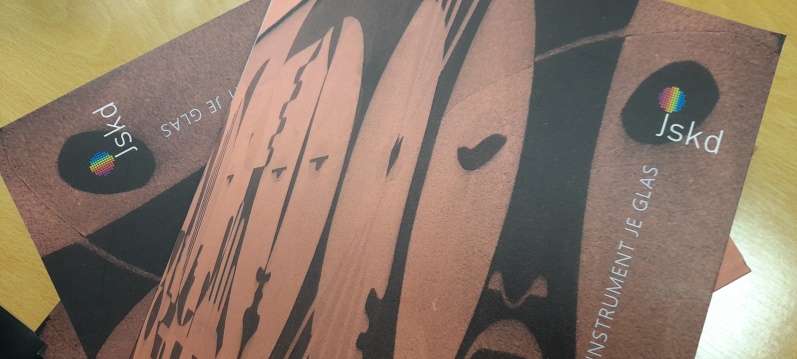 Revija pevskih zborov Goriške bi letos praznovala 20. obletnico. Zaradi razmer je bila odpovedana, pripravili pa smo pregledno publikacijo, ki vsebuje podatke o nastopajočih zborih in zborovodjih, statistiko, bogato dokumentarno fotografsko gradivo. Zbornik je bil zaključen v mesecu maju, natisnjen v juniju, predstavitev pa je bil 10. novembra  2021 v Kulturnem domu Deskle. Kot pisci so sodelovali: Sabina Volk Simčič, Maja Jerman Bratec, Tina Gerbec, Ana Košuta Skok, KD Deskle, Miran Rustja, Metka Sulič, Ambrož Čopi.  Mednarodni fotografski natečaj in razstava ZBOROVSKA FOTOPROMENADA/CHORAL PHOTOPROMENADE – EUROPA CANTAT 2021 (1. marec - 1.avgust 2021)Od 1. marca  do 19. aprila je bil odprt mednarodni fotografski natečaj. Namen razpisa je bil širši javnosti približati zborovsko dejavnost skozi vizualno podobo, predvsem pa pevske zasedbe spodbuditi k oblikovanju domišljenih in izvirnih zborovskih fotografij. Prijavitelji so lahko poslali najmanj eno in največ šestnajst fotografij v štirih kategorijah: nekoč/retro/vintage, na odru, za odrom in promo. Od odprtja natečaja ni minil niti teden, ko so že prispele prve fotografije iz tujine. Ob zaključku natečaja je bilo moč našteti 30 sodelujočih držav (Argentina, Armenija, Avstrija, Azerbajdžan, Belorusija, Bolgarija, Danska, Estonija, Finska, Francija, Hongkong, Hrvaška, Irska, Italija, Izrael, Kanada, Latvija, Litva, Madžarska, Nemčija, Nizozemska, Rusija, Slovaška, Slovenija, Srbija, Španija, Švedska, Turčija, Velika Britanija, ZDA). Skupno se je nabralo 1020 fotografij 154 prijaviteljev, med njimi kar 80 iz Slovenije. Prijave so prispevali tako avtorji fotografij kot tudi društva in ostale organizacije, ki so v naboru do največ 16 fotografij priložili dela dodatnih 145 fotografov.   Po desetih intenzivnih dneh pregledovanja prijav in fotografij, 45 jih ni ustrezalo razpisnim pogojem, so bila dela poslana komisiji v presojo in izbor. Žiranti Monika Ivančič Fajfar, Nataša Kovšca in Branimir Ritonja so kar 8 ur presojali o izboru, ob določenih dilemah je na pomoč priskočila programska vodja Festivala Europa Cantat Mihela Jagodic, ki je vsebinsko obrazložila določeno fotografijo. V širši izbor je bilo sprejetih 145, v ožji izbor pa se je uvrstilo 69 fotografij. Na razstavi je bil ob izbranih fotografijah natečaja prikazan tudi majhen delček slovenske zborovske zgodovine z najstarejšimi in prelomnimi pevskimi sestavi. Žirija se je odločila, da je poleg razstave v mestnem parku potrebna tudi spletna razstava, ki prikazuje ostale kakovostne fotografije širšega izbora.Spletna razstava fotografij, ki so razstavljene v Tivoliju in širšega izbora:https://europacantat.jskd.si/sl/program/posebni-projekti/zborovska-fotopromenada/ Primorska zastopanost je bila prisotna tako med zbori kot fotografi. Na razstavi v Tivoliju so bile tri fotografije Jerneja Skrta, akademskega slikarja in fotografa iz Kanala. Iz Revije pevskih zborov Goriške v Desklah 2019 je v fotografski objektiv ujel Moški pevski zbor Srečko Kumar iz Kojskega, oblikoval pa je tudi kolaž 4 zborovodij: Andreja Filipiča, Mirana Rustje, Katje Bajec Mihelj in Mateja Petejana. Tretja fotografija pa prikazuje trenutek iz Revije otroških in mladinskih pevskih zborov Goriške v Kulturnem domu Nova Gorica 2019. Med sprehodom po Jakopičevem sprehajališču je bila prepoznavna tudi zborovodkinja Petra Grassi z italijanskim nacionalnim mladinskim zborom Coro Giovanile Italiano.V širši izbor fotografij so se uvrstili številni Primorci. Mateja Pelikan z dvema fotografijama, ki sta nastali ob 70-letnici Nove Gorice. Matevž Kocjan je v akciji ujel zborovodkinjo Mešanega pevskega zbora Obala Koper. Robert Zabukovec je predstavil Idrijski oktet v temnini idrijskega podzemlja. Na fotografiji Janeza Kotarja Zrcalni tercet prepoznamo pevca Domna Kozinca. Matej Murić se je s fotografijo »poklonil Velikemu«, pokojnemu skladatelju in glasbeniku Radovanu Kokošarju, na koncertu Vokalnega ansambla Reunion leta 2016 v amfiteatru Kromberk. Mankica Kranjec je upodobila Zbor SNG Nova Gorica v predstavi Trojanke (prejemnica treh mednarodnih nagrad za fotografije iz predstave Trojanke, ki jih je prejela na natečaju Theatre Exposed). Andrej Colja pa je Vokalno skupino Vinika ovekovečil med brajdami in češnjami ob gradu Dobrovo. Med pevci Opernega zbora SNG Opera in balet Ljubljana, na fotografiji Mankice Kranjec, prepoznamo sopranistko Polono Kante Pavlin.Koordinatorka fotografskega natečaja in izvedbe razstave v Jakopičevem sprehajališču je bila Petra Paravan.EUROPA CANTAT 2021 – koncert na Gradu Kromberk (21. julij 2021)Da se je dogajanje festivala Europa Cantat, ki je potekal od 17. do 22. julija v Ljubljani, začutilo tudi drugod po Sloveniji, so prispevali koncerti po gradovih (Vipavski Križ, Grad Brežice itd.). Na Grad Kromberk je prišel Dekliški pevski zbor Pevske šole Solothurn iz Švice/ Singschule Solothurner Mädchenchor. Koncert so sooblikovali tudi pevke in kitarist Vokalne skupine Ardeo iz Šempasa.ODPRTJE REGIJSKE RAZSTAVE IN PREDSTAVITEV ZBORNIKA Zakoni narave in objestnost človeka(Tolmin, 20. maj 2021) – Regijski programV »živo« smo lahko predstavili zbornik izbranih literarnih, likovnih in fotografskih del natečaja JSDK Ajdovščina, Idrija, Nova Gorica in Tolmin in pripravili regijsko razstavo. Tema je izhajala iz dveh citatov, vzetih iz del Gosenica Cirila Kosmač in Kaplan Martin Čedermac Franceta Bevka. Zbornik so predstavili: Silva Seljak, Nevenka Janež – literarni del, Petra Paravan – likovni in fotografski del. Na razstavi je bilo 9 slik in 29 fotografij, obiskovalec je lahko tudi prebral 8  izbranih zgodb. Zbornik je še vedno na voljo na sedežih sodelujočih izpostav. TLK - TEDEN LJUBITELJSKE KULTURE (21. - 30. maj 2021, podaljšano do 15. 6. 2021) – Jurčičevo in Ipavčevo leto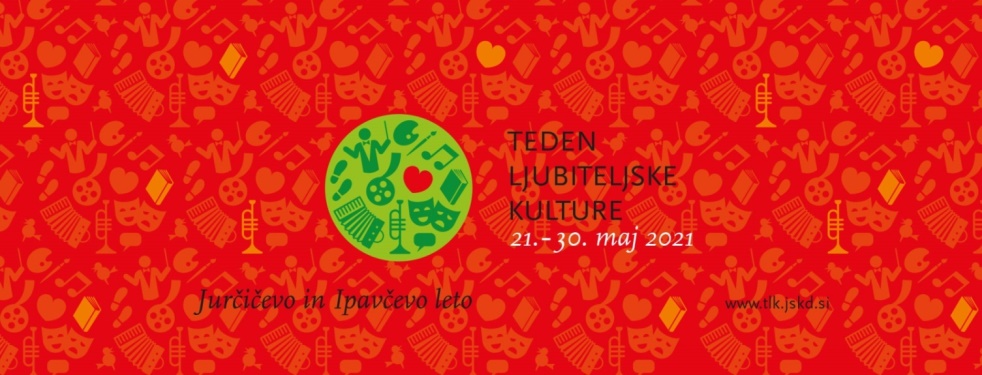 Teden ljubiteljske kulture skrbi za večjo dostopnost in mobilnost kulturnih dobrin. Vseslovenska akcija je namenjena podpori ustvarjalcev in promociji ljubiteljske kulture po vsej Sloveniji in zamejstvu. Projekt je zasnovan po zgledu podobnih projektov v drugih evropskih državah, ki vsako leto opozorijo na pomen, kakovost in množičnost ljubiteljskega ustvarjanja.Vseslovenski Teden ljubiteljske kulture zaznamujejo kulturni dogodki, ki se odvijajo po vsej Sloveniji in v zamejstvu v sodelovanju z Zvezo kulturnih društev Slovenije in območnih izpostav JSKD skupaj s številnimi kulturnimi društvi in njihovimi zvezami, kulturnimi zavodi, lokalnimi skupnostmi, šolami, vrtci, knjižnicami, muzeji, posamezniki …NAMEN TEDNA LJUBITELJSKE KULTURENamen projekta je priznanje več kot 107.000 kulturnim ustvarjalcem, ki svojo energijo in čas ljubiteljsko (torej brez plačila za svoje delo) namenjajo kulturi. Projekt prek pestrega kulturnega dogajanja povezuje vse prebivalce Slovenije in zamejstva in izpostavlja kulturni ter družbeni pomen ljubiteljske kulture v naši državi. 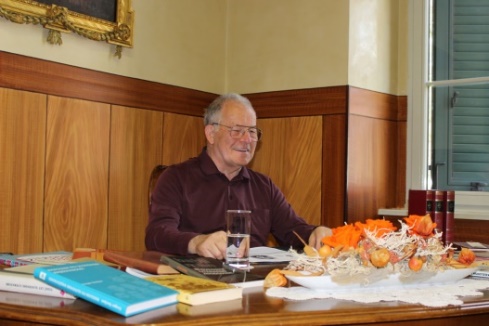 TLK 2021- Ubesedovanja - literarni večer z Zoltanom Janom (21. maj 2021)Ubesedovanja - literarni večeri / Dr. Zoltan Jan: Josip Jurčič, že več kot 140 let naš spremljevalec.Spletno predavanje in pogovor v sklopu Jurčičevega leta, 140 let rojstva literata Josipa Jurčiča. V sodelovanju s KUD Šempeter, Občina Šempeter – Vrtojba.Posnetek na kanalu Youtube: https://www.youtube.com/watch?v=Pr_4UC4ozas&t=5s TLK 2021- Predstavitev izvirnega maturitetnega dramskega besedila dijakov umetniške gimnazije Nova Gorica (24. maj 2021) – »V tem kaotičnem svetu kar prija malo posedeti pod toplim soncem, globoko vdihniti in umiriti svoje misli.«Predstavitev izvirnega maturitetnega dramskega besedila dijakov umetniške gimnazije Nova Gorica"V tem kaotičnem svetu kar prija malo posedeti pod toplim soncem, globoko vdihniti in umiriti svoje misli,"Tekste so prispevali dijaki 4. letnika Gimnazije Nova Gorica, smer gledališče in film, mentorica Samanta Kobal, koordinatorka Ines Vižin. Predstavitev je bila v gledališki dvorani Gimnazije Nova Gorica, zbornik pa je sedaj dosegljiv v knjižnicah. Zbornik je izšel s pomočjo JSKD Nova Gorica. TLK 2021 - Izid nove revije OBJEM (25. maj 2021)Nova revija z naslovom Objem - tema revije je uspeh, zadovoljstvo in sreča posameznika v današnjem času. Idejna zasnova in urednica Tamara Babić Nikiforov.TLK 2021 - Okrogla miza o obmejni literaturi - Literarna pokrajina ob meji (26. maj 2021)V letošnjem letu je v Tednu ljubiteljske kulture (TLK) v fokusu literatura. Pripravili smo okroglo mizo z zanimivimi gosti: dr. David Bandelj, mag. Marija Mercina, Primož Sturman, dr. Megi Rožič. Zaradi razmer ni bilo poslušalcev, dogodek je bil posnet in predvajan na Youtube kanalu: https://www.youtube.com/watch?v=ZUfcDDCqbAE Sodelovanje: Zavod Mostovna, ZKD Nova Gorica, JSKD – centrala.12. Ex-tempore Kromberk 2021 – VODA (30. maj 2021)Tema letošnjega ex-tempora se je navezovala na vodo v vseh njenih oblikah in pomenih. Žiranta: akademska kiparka Nika Šimac, akademski slikar in fotograf Jernej Skrt. Sodelovalo je 23 udeležencev (članov društev in posameznikov), od tega 10 otrok. Nagrajenci (otroci): 1. Chiara Leban 2. Sofija Kuznecova 3. Mihael Vostner Zobec, posebna nagrada: Jana Mervič. Odrasli: 1. Dare Trobec, 2. Ljiljana Lisjak, 3. Tanja Mervič, posebna nagrada: Bore Mitovski. Organizacija že vsa leta poteka v sodelovanju z ZKD Nova Gorica in Goriškim muzejem. Razstava nastalih del je na ogled v prostorih ZKD Nova Gorica od 16. 9. 2021 dalje. 52. REVIJA PRIMORSKA POJE (18. – 20. junij 2021)Zaradi razmer je letošnja Primorska poje potekala drugače, zbori so zapeli na različnih lokacijah (trgih, ulicah, ob spomenikih, sredi vasi ali mesta ..). Posvečena je bila 100-letnici rojstva Zorka Hareja, 80-letnici ustanovitvi OF in 30-letnici Republike Slovenije. Številni zbori Goriške so povabilo z veseljem sprejeli in pripravili nastope: MoPZ Kromberški Vodopivci, MePZ Slavec, ŽePZ Strmica Rožna Dolina, MePZ Nova Gorica, MePZ Rože Nova Gorica, MePZ Motiv, ŽePZ Sanje Nova Gorica, MoPZ Provox, KD Zapisi – MoPZ Dornberk in Dekliški pevski zbor Zarja, Vokalna skupina Žene iz Dornberka, Vokalna skupina Lijak 1883 Vogrsko, MePZ Vrtojba, MoPZ Srečko Kumar Kojsko, MePZ Ciril Silič Vrtojba, MePZ Lipa Šempas, Ženska vokalna skupina Zimzelen Nova Gorica, MePZ AmorVincit Nova Gorica, Vokalna skupina Ardeo Šempas, MoPZ Pobratimija Nova Gorica, Vokalna skupina Vinika, MoPZ Kras Opatje Selo, MoPZ Anton Klančič Miren, Vokalni ansambel Reunion … Letošnja pobuda ZPZP in JSKD je za marsikateri zbor delovala kot motivacija za ponovno delovanje oz. zagon po »covidnem zaprtju«.XVII GLASBENI VEČERI TABOR 2021 (17. – 19. junij 2021)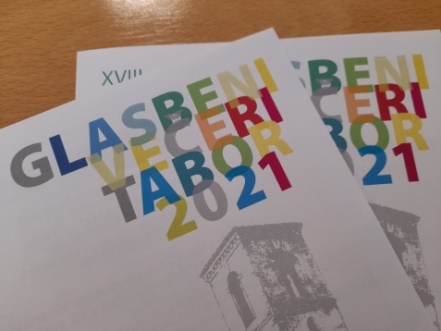 Tradicionalni festival Glasbeni večeri Tabor so bili tudi letos izvedeni s programom prilagojenim trenutnim razmeram. Organizator in pobudnik Tabora je MoPZ Provox, soorganizatorji pa smo Društvo Zapisi, Društvo Tabor, JSKD in ZKD Nova Gorica. Posebnost letošnje izvedbe je bil nastop Mešanega pevskega zbora Dornberk v sklopu manifestacije Primorska poje (17. junij). Dan kasneje je bila osrednja gostja Tinkara Kovač, na zborovskem večeru (19. junij) pa so nastopili:  MoPZ Provox, Vokalna skupina Žene iz Dornberka, Dekliška skupina Zarja, MoPZ Dornberk, MePZ Emil Komel Gorica (Italija), Komorni zbor AVE Ljubljana, Polona Kante Pavlin, Anja Šinigoj, Goriški oktet Vrtnica. Predvajan je bil film »Kaj bomo mi storili za mir?«, režija Ivo Saksida. GORIŠKO POLETJE (junij – september 2021)Skupaj z MONG smo oblikovali povabilo društvom in jih pozvali k oblikovanju programa Goriškega Poletja. Veliko društev se je odzvalo in izvedlo program v poletnih mesecih. JSKD je pri marsikaterem programu sodeloval kot soorganizator: jubilejni koncerti GPO – Goriškega pihalnega orkestra, sodelovanje z GD Nova pri oživljanju Gradu Branik, sodelovanje z Big Band NOVA pri koncertu na Cerju, sodelovanje s FD Gartrož pri koncertu na Gradu Kromberk, pomoč KD Solkan pri izvedbi tradicionalne prireditve v Solkanu Pesem pod Lipo ...SREČANJE GLEDALIŠKIH SKUPIN SEVERNE PRIMORSKE 2021 (spletne prijave)Gledališke skupine so bile pozvane, da pošljejo posnetke predstav, ki jih v letih 2020 in 2021 niso uspeli pripraviti za publiko. Na podlagi selektorskega pregleda posnetkov je tudi nastal program letošnjega državnega srečanja v Postojni. V program Linhartovega srečanja (23. – 25. 9. 2021) je bila umeščena predstava: S. K. P. D.  F. B. Sedej, Dramska skupina Sedej Števerjan, Italija, Ime (po literarni predlogi »Le prénoma« M. Delaporteja in A. de La Patellièra) / Režija: Jasmin Kovic.FESTIVAL MLADINSKE KULTURE VIZIJE 2021V maju ni bilo mogoče izvesti festivala v Novi Gorici, zato so bile izvedene v Kopru med 16. – 21. 8. 2021. V sklopu festivala je bil tudi koncert ROCK VIZIJE, ki ga je oblikovala skupina KOMBO iz Nove Gorice. Skupina KOMBO, ki deluje v ZKD Nova Gorica, pod mentorstvom Zlatka Kaučiča je ROCK VIZIONARJA osvojila 2018 in je zato bila povabljena v Koper. 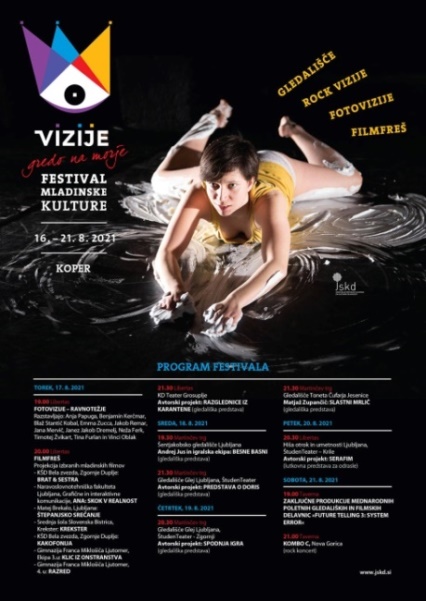 Razstava FOTO VIZIJE je bila izvedena v Kopru, v Solkanu na Mostovni ter v Izoli. Selektorici Fotovizij sta bili Nataša Kovšca in Manca Juvan. V ožji izbor Foto Vizij je prišlo 11 mladih fotografov, med njimi dve fotografinji iz MONG: Tina Furlan, Trnovo pri Gorici in Jana Mervič, Nova Gorica. FOTOVIZIONAR 2021 -  Nagrado Fotovizionar 2021 je prejela Tina Furlan (Trnovo pri Gorici), študentka fotografije na Višji strokovni šoli Srečka Kosovela v Sežani. Pripravila je pripovedni sklop 6 fotografij z naslovom Just Life. (Prejemnik tudi Blaž Stantič Kobal za fotozgodbo Melanholične misli).FOTO VIZIJE razstava na Mostovni, 1. - 30. 10. 2021Skupaj s KC Mostovna smo pripravili razstavo FotoVizije 2021 v Novi Gorici. GORIŠKA LITERARNA POKRAJINA, literarni sprehod (Nova Gorica – Gorica, 18. 9. 2021)Na pobudo pisateljice mag. Marije Mercina smo se s soorganizatorji ponovno zbrali in pripravili spominski literarni sprehod. Nastopili so: mag. Marija Mercina, podžupanja Damijana Pavlica, Alenka Pirjevec, dr. Zoltan Jan, mag. Martin Brecelj, Dušan Merc, dr. Tanja Badalič, Tanja Tuma, Vera Tuta Ban, dr. Marija Pirjevec, Irena Škvarč, prof. Majda Arčon. V kulturnem programu so nastopili Kvartet Motiv Nova Gorica - zborovodja Miran Rustja, Mešani pevski zbor Nova Gorica - zborovodja Bogdan Brecelj, Dijaki Šolskega centra Nova Gorica in Gimnazije Nova Gorica. To je že drugi literarni sprehod in risanje Goriške literarne pokrajine. Še enkrat se je opozorilo na pomen, da bi domačijo Bratuž Šorli odkupili in ohranili kot muzej za zanamce. Organizacija: JSKD Nova Gorica, ZKD Nova Gorica, Goriška knjižnica Franceta Bevka, Kulturni center Lojze Bratuž Gorica, Kulturni dom Gorica, Zveza slovenske katoliške prosvete Gorica, Zveza slovenskih kulturnih društev Gorica, Slavistično društvo Nova Gorica, Šolski center Nova Gorica, Gimnazija Nova Gorica / Sodelovali so še: Mestna občina Nova Gorica, Krajevna skupnost Nova Gorica, Pokrajinski arhiv v Novi Gorici, Goriški literarni klub Govorica, KD Slavec, MePZ Nova Gorica, Glasbena šola Emil Komel Gorica, GO! 2025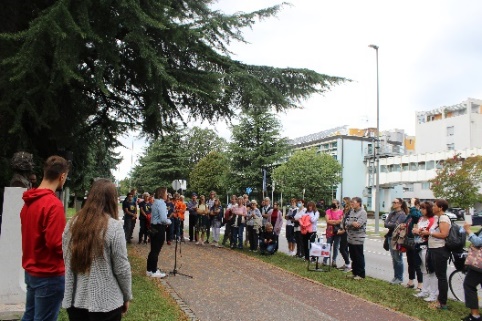 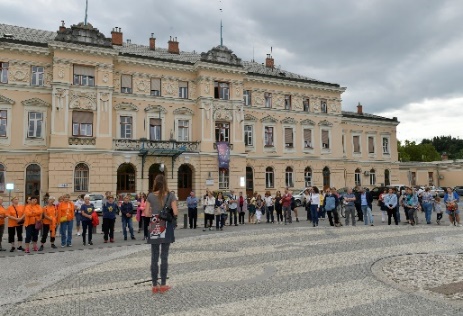 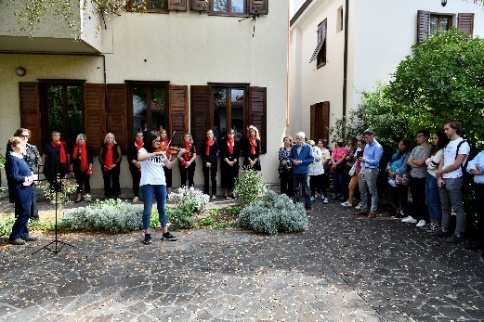 ZBORNIK O GORIŠKI LITERARNI POKRAJINI (september – november 2021)Vsi govori literarnega sprehoda so zbrani in objavljeni v publikaciji. Publikacija je tudi izdatno fotodukumentirana. Publikacijo so prejeli vsi sodelujoči, pa tudi posamezniki in institucije, ki jih tematika zanima. Zbornik smo izdali skupaj z ZKD Nova Gorica, izšel je v decembru 2021.POBUDA ZA OHRANITEV DOMAČIJE BRATUŽ ŠORLI V GORICI Tudi letos so se nadaljevale aktivnosti za ohranitev domačije Bratuž – Šorli v Gorici. Marija Mercina, David Bandelj in Vera Tuta Ban so podpisniki pobude za ohranitev domačije, ki bila poslana 8. 6. 2021 na 5 naslovov: predsedniku države g. Borutu Pahorju, ministru za kulturo g. Vasku Simonitiju, sekretarju na Ministrstvu za kulturo g. Silvestru Gaberščku, ministrici go. Heleni Jaklitsch, pristojni za področje odnosov med RS in avtohtono narodno skupnostjo v sosednjih državah, in generalnemu konzulu RS v Trstu g. Vojku Volk. Pisarna in delavci na JSKD Nova Gorica smo bili pri snovanju pobude v veliko pomoč, na našem sedežu se še vedno zbirajo podpisi podpore posameznikov, društev in institucij. Zaenkrat je podpisov več kot 80, pobuda se še nadaljuje. 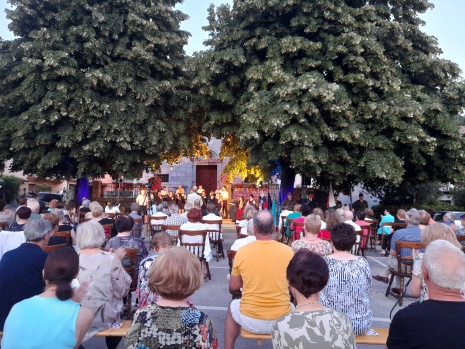 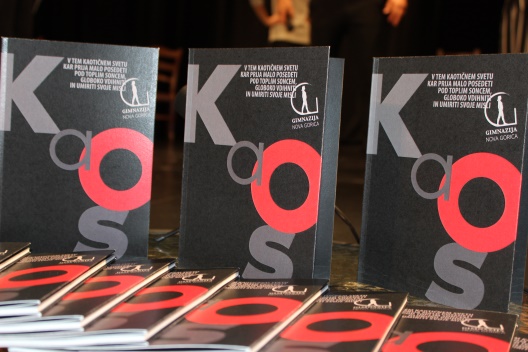 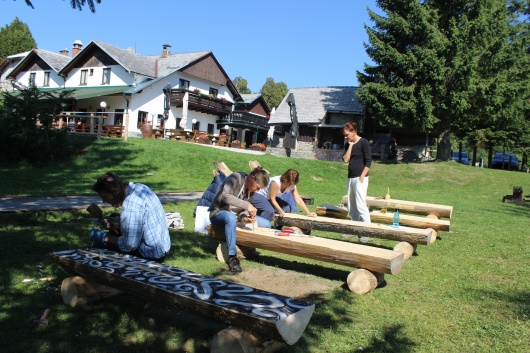 Koncert Big Banda NOVA z gosti, Pomnik miru Cerje, 12. 9. 2021Z Občino Miren Kostanjevica smo pripravili koncert na Cerju, kjer se je predstavil BIG BAND NOVA z odličnimi vokalistkami: Tinkara Kovač, Tatjana Mihelj, Lea Sirk in Paola Rossato. Prireditev na prostem, pred stavbo Pomnik miru Cerje je odlično uspela.ODPRTJE RAZSTAVA »VODA« IN KONCERT SKUPINE MADISON (ZKD Nova Gorica, 16. 9. 2021)Razstava sodelujočih na ex-temporu Kromberk 2021: Bore Mitovski, Chiara Leban, Dare Trobec, Darja Kočevar, Đurđica Jenček – Đuli, Ema Škofič, Helena Kenda, Helena Stanič, Ida Kocjančič, Ingrid Ožbot, Jana Mervič, Julija Leben, Julija Susič, Lana Uršič,, Ljiljana Lisjak, Mihael Vostner Zobec, Nada Likar, Nike Škofič, Sofija Kuznecova, Sofija Simčič, Špela Juretič, Tanja Mervič, Zoja Simčič.Skupina Madison je nova zasedba mladih glasbenikov iz novogoriškega okolja. Predstavili so se s koncertom po razstavi. Člani skupine so: Lina Bensa-vokal, Jaka Podgornik-bobni, Vid Boršič-bas, Maj Špacapan-kitara, Jure Ipavec-kitara.FOTOVIZIJE (Mostovna, 1. – 30. oktober 2021)Skupaj Z Zavodom Masovna smo v Galeriji TIR pripravili fotografsko razstavo mladih fotografov iz vse Slovenije in zamejstva. Na razpisano temo »Ravnotežje« je prispelo 25 popolnih prijav. Strokovna komisija v sestavi Manca Juvan, samostojna fotografinja, Nataša Kovšca, umetnostna zgodovinarka, recenzentka in predavateljica, ter Monika Ivančič Fajfar, producentka za likovno dejavnost je v ožji izbor izbrala 12. avtorjev in avtoric. Prejemnika nagrade fotovizionar 2021 sta bila dva: Tina Furlan s Trnovega pri Gorici in Blaž Stantič iz Pobegov. Izdan je bil katalog, razstava pa se je iz Kopra (avgust)  selila v Novo Gorico (oktober) in v Izolo (november). REGIJSKA LIKOVNA RAZSTAVA »VIDEZ TIPNEGA« (Tolmin, 27.10.2021)Območne izpostave JSKD na Severnem Primorskem smo pripravile regijsko razstavo. Selektorica Nataša Kovšca je v ožji izbor uvrstila 21 del: Alda Grudina, Aleš Krkoč, Andrej Perko, Bogdan Soban, Danilo Jereb, Dnevni center Šent Ajdovščina, mentorica Nike Škofič, Đurđica – Đuli Jenček, Erik Vrčon, Ida Kocjančič, Ivan Skubin, Jelka Usico, Marica Kobal, Mirela Maver, Nande Rupnik, Nena Šutila, Rok Alboje, Silvester Bajc, Vera Elvira Mauri. Ogled državnega selektorja in izbor za državno razstavo (Murska Sobota) v januarju 2022. ŠTUDENTEATER tudi v NOVI GORICI (december 2021)ŠtudenTeater je program za študente negledaliških programov, ki želijo nadgraditi svoje gledališko in ustvarjalno znanje. JSKD, Gledališče Glej, Moment v sodelovanju z GT22, Hiša otrok in umetnosti, Zavod za mladino, kulturo in turizem Koper in ZKD Nova Gorica s svojo profesionalno in strokovno podporo oblikujemo in vodimo ideje študentov v okvirih avtorskega, plesnega, lutkovnega, performativnega in glasbenega gledališča. Program bo izveden hibridno: preko spleta in v živo. Mentor je akademski igralec Miha Nemec. Delavnica se nadaljuje v letu 2022.»Najmočnejši instrument je glas« - PREDSTAVITEV ZBORNIKA O REVIJAH PEVSKIH ZBOROV GORIŠKE (Kulturni dom Deskle, 10. november 2021)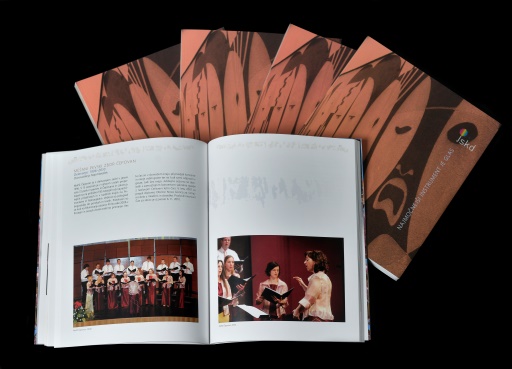 Revija pevskih zborov Goriške, ki se tradicionalno odvija zadnji vikend v januarju v Kulturnem domu Deskle, bi letos praznovala 20 let. Zaradi zaostrenih zdravstvenih razmer pevski zbori niso uspeli delovati in vaditi kot običajno, zato je revija letos odpadla. Organizator, JSKD Nova Gorica, se je odločil, da ob 20. obletnici revij v Desklah pripravi pregleden zbornik in dokumentarni film o revijah. V Kulturnem domu Deskle smo pripravili predstavitev zbornika. O pomenu revije, skupnega petja, delovanja v kulturnih društvih … so spregovorili županja Občine Kanal ob Soči Tina Gerbec, vodja JSKD Nova Gorica Sabina Volk Simčič, predsednik KD Svoboda Deskle Klemen Stanič, predstavnica društva Danila Schilling, ravnateljica OŠ Deskle Ana Košuta Skok in muzikologinja Metka Sulič, ki je pogovor tudi vodila. Vsi sodelujoči pa so se strinjali, da revijo pogrešajo tako pevci kot poslušalci, zato si želijo, da se zborovsko petje vrne v dvorane in med ljudi. »Najmočnejši instrument je glas« - PREDSTAVITEV ZBORNIKA O REVIJAH PEVSKIH ZBOROV GORIŠKE IN DOKUMENATRNEGA FILMA (Kulturni dom Bukovica, 3. december 2021)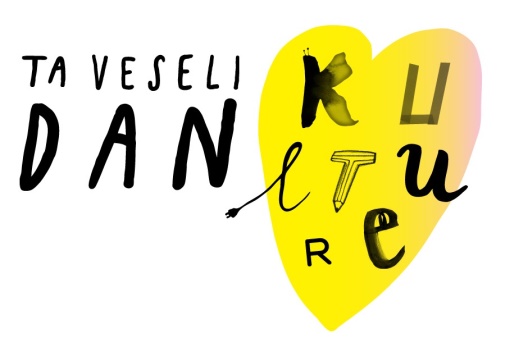 Skupaj z Občino Renče Vogrsko smo sklenili, da predstavitev zbornika in filma o Reviji pevskih zborov Goriške prikažemo tudi v Bukovici. S tem dogodkom smo obeležili »Ta veseli dan kulture,« ki vsako leto poteka 3. decembra preko Ministrstvo za kulturo in je tradicionalna pobuda dneva odprtih vrat v slovenski kulturi.NOTNA ZBIRKA O SKLADATELJU AVGUSTU ARMINU LEBANU (junij – december 2021)Avgust Armin Leban je manj poznan primorski skladatelj, ki je deloval v drugi polovici 19. stoletja na Goriškem. Njegov opus obsega cerkvene in posvetne skladbe za mešan in moški zbor, nekaj tudi za mladinski zbor ter mašo in dva samospeva. Dela so zbrana v notni zbirki, glavna urednica Minka Markič Žbogar, notogrf Jernej Rustja. Zbirka je izšla v decembru 2021, izdajatelja pa sta JSKD in ZKD Nova Gorica.IzobraževanjaIzobraževanja v času januar – maj 2021 so potekala preko spleta in so predstavljena na začetku poročila.  Sledijo izobraževanja v obdobju september – december 2021: SEMINAR TEHNIKA GOVORA IN RETORIKA S PROFESORJEM TOMAŽEM GUBENŠKOM (september - oktober 2021)Seminar Tehnika govora in retorika je v Novi Gorici že kar stalnica. Ko je bilo mogoče smo ga ponovno organizirali v živo in z njim pričeli 14. 9. 2021. Zaključek bo 12. 10. 2021. Namenjen je vsem, ki se v življenju srečujejo z javnim nastopanjem in ga želijo izboljšati.  DELAVNICA UMETNOSTI PRIPOVEDOVANJA ZGODB – ZGODBE O POLENTI IN FRTALJI (Kulturni dom Šempas, 2. 10. 2021)Z zbirateljico in ohranjevalko ljudskega izročila, pevko in pravljičarko Ljobo Jenče smo izvedli celodnevno delavnico. Udeležilo se je je 7 slušateljev. Program delavnice je umeščen v  program v t. i. Teden evropske kulturne dediščine. JESENSKA LIKOVNA ŠOLA (oktober – november 2021)Delavnica s slikarjem Aleksandrom Veliščkom se je začela 11. oktobra in je potekala v petih zaporednih ponedeljkih v prostorih ZKD Nova Gorica. 8 tečajnikov.PONOVITEV PREDAVANJA UREJANJE IN HRAMBA DOKUMENTACIJE KULTURNIH DRUŠTEV (14. 10. 2021)Zaradi izrednega zanimanja smo ponovili predavanje o pomenu urejanja in hrambe dokumentacije za kulturna društva. Predavala je Aleksandra Pavšič Milost, arhivistka iz Pokrajinskega arhiva v Novi Gorici. Spletnega predavanja se je udeležilo 26 oseb. SPLETNA LITERARNA ŠOLA (november -  december 2021)Razpisali smo delavnico kreativnega pisanja s pisateljico Natašo Konc Lorezutti. Prijavilo se je 8 slušateljev. Zaradi razmer je bila delavnica spletna.SPLETNA ZBOROVODSKA ŠOLA s Petro Grassi (december 2021) Spletna Zborovodska šola z dirigentko Petro Grassi in temo, kako v covidnem času motivirati zbore/pevce. Šola se nadaljuje tudi v novem letu. JSKD z območnimi izpostavami izvaja izobraževanja tudi drugod po Sloveniji, goriška društva ali posamezniki velikokrat izkoristijo tudi to možnost. Ker je letos bilo veliko izobraževanj JSKD preko spleta, so številni posamezniki in društva izkoristili to možnost. Izvedba dodatnega programaDel vsakodnevne delovne rutine je sodelovanje z ZKD Nova Gorica, pomoč društvom pri obveščanju (e-vabila, FB, spletna stran) ter pri izdelavi vabil in plakatov. Pod dodatni program uvrščamo tudi nekatere programe ZKD Nova Gorica, saj sta naši sodelavki zaposleni na JSKD, opravljata pa naloge določene s pogodbo za ZKD. Prav tako zaposleni na izpostavi JSKD organizacijsko pomagava pri izvedbi programov ZKD Nova Gorica. Naše vsakodnevno delo (JSKD, ZKD) se organizacijsko in izvedbeno prepleta.GORIŠKA ZBOROVSKA SREČANJA 2021Potekajo že deseto sezono in v Goriškem prostoru dopolnjujejo ponudbo vokalne glasbe z zborovskimi koncerti na visokem poustvarjalnem nivoju. Namenjena so vrhunskim slovenskim vokalnim sestavom s tematsko zaokroženimi programi in z visokimi referenčnimi ocenami v domačem in mednarodnem prostoru.Nosilec Goriških Zborovskih srečanj je ZKD Nova Gorica, JSKD Nova Gorica pa je soorganizator oz. partner pri projektu. Prvi koncert je bil 23. 9. 2021 na Gradu Kromberk. Nastopili so: Oktet Gallus iz Ribnice, Anja Šinigoj (mezzosopran) in Polona Kante Pavlin (sopran) in Kvintet Gimnazije Celje - Center (GCC). Drugi koncert je bil v Cerkvi sv. Silvestra v Šempasu (24. 10. 2021), kjer se je s sakralnim programom predstavil Zbor Filipa Terčelja, Šturje, z zborovodkinjo Marinko Šuštar. GORIŠKA LITERARNA PREPLETANJA 2021 Na literarnih večerih je predstavljena ustvarjalnost posameznih literatov in literarnih skupin Goriške oz. Primorske. Literarne pogovore prirejamo skupaj z ZKD Nova Gorica in Goriško knjižnico Franceta Bevka. Priredili smo:Zadnja vaja, spletna predstavitev zbornika naravovarstvene poezije (4. februar 2021). Dogodek je poteka v okviru Prešernovega dne. Po vseslovenskem natečaju je Layerjeva založba v letu 2020 izdala zbornik.Spletna predstavitev zbirke kratkih zgodb Čebelja družina pisateljice Anje Mugerli (6. maj 2021).S pisateljico se je pogovarjala dr. Tanja Badalič. Predstavite je bila umeščena v program Noč knjige 2021.Spletna predstavitev kratke povesti Vidko in pesniške zbirke Hrup tišine Mirana Rustje (27. maj 2021).	Z literatom se je pogovarjala dr. Tanja Badalič. V okviru programa TLK – Tedna ljubiteljske kulture 2021.Spletna predstavitev pesniške zbirke Enajst let in pol tišine Davida Bandlja (3. junij 2021) 	Z gostom se je pogovarjala dr. Tanja Badalič. V okviru programa TLK – Tedna ljubiteljske kulture 2021.Tanja Badalič: Zajčev prostor (Goriška knjižnica Franceta Bevka, 23. junij 2021)	Predstavitev knjige Tanje Badalič z naslovom Zajčev prostor. Glasbena spremljava: skupina Eternis. 	Predstavitev je potekala brez publike, v živo preko Facebook strani.»In vendar oživi« ex-tempore in razstava (Gorica, 1. – 7. 10. 2021)ZKD Nova Gorica in Društvo Porte a Nordest sta izvedla mednarodni likovni extempore v Gorici in razstavo v Ulici Raštel. JSKD je sodeloval kot soorganizator. Sodelovalo je več kot 80 likovnikov iz Slovenije in Italije. Fotografska razstava Nočne poti Jerneja Skrta (Nova Gorica, 9. 7. – 13. 8. 2021. Sodelovanje z Galerijo GONG. Festival Lingocultura -Festival jezikov in kultur (Nova Gorica, 24.- 26. 8. 2021). Sodelovali smo pri festivalu skupaj z iManaLAb, Mini Poliglotini in KUD Krea. Festival je bil prvič in organizatorji upajo, da bi postal tradicionalen. Sodelovanja Izpostava pri projektih dobro sodeluje z vsemi šestimi občinami. Vpetost v lokalno okolje, sodelovanje in pomoč kulturnim društvom s širše Goriške so stalnica vsakodnevne rutine sistema JSKD. Zveza kulturnih društev Nova Gorica Delovanje JSKD (državna institucija) in delovanje ZKD Nova Gorica (ustanoviteljica Mestna občina Nova Gorica) se prepleta na področju ljubiteljske kulture, zato je sodelovanje med ustanovama vsakdanja rutina. V sodelovanju izvajamo številne prireditve in mnoga izobraževanja. Dve zaposleni na JSKD Nova Gorica sta na dislocirani enoti (stavba ZKD Nova Gorica) in opravljata, v skladu s pogodbo z Mestno občino Nova Gorica, strokovna dela in naloge v zvezi z delovanjem Zveze kulturnih društev Nova Gorica in sta pod okrilje JSKD Nova Gorica prišli v letu 2008.Šole, vrtci, Dijaški dom Nova Gorica V naše redne programe povezujemo veliko skupin, ki delujejo v okviru šol šestih občin. Sodelovanje je bilo v primerjavi s prejšnjimi leti precej okrnjeno.Zamejski prostor (sodelovanja z različnimi institucijami in kulturnimi društvi)Vsako leto se na naša srečanja (gledališka, glasbena, plesna …) prijavljajo slovenska društva iz sosednje Gorice. Prav tako naša izpostava v imenu JSKD velikokrat podeljuje priznanja ob obletnicah društev v zamejstvu, saj se zavedamo, da tvorimo skupni slovenski kulturni prostor.SNG Nova Gorica Soorganizator pri Srečanju gledaliških skupin Severne Primorske (september 2020) in pri Festivalu VIZIJE.Goriška knjižnica Franceta Bevka Skupaj s knjižnico že vrsto let izvajamo nekatere lit. večere in programe, letos smo ponovno sodelovali pri organizaciji literarnem sprehodu Literarna pokrajina Goriške (18. 9. 2021, Nova Gorica – Gorica).Kulturni center MostovnaZ Zavodom Masovna skupaj prirejamo festival Vizije, letos smo izvedli FOTOVIZIJE, program TLK – Tedna ljubiteljske kulture in Noč knjige (letos preko spleta).GO! 2025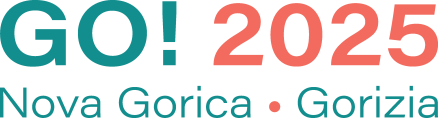 JSKD Nova Gorica se aktivno vključuje v pripravo programov »Nova Gorica - Evropska prestolnica kulture«. Sodelujemo na tudi na predstavitvah, posvetih in  delavnicah.               	Vključevanje ranljivih skupin v programe JSKD               	JSKD predstavlja vsestransko odprt sistem in omogoča predstavitve vsem starostnim, narodnostnim, ranljivim skupinam. Redno se v naše programe vključujeta in pripravljata svoje programe dve društvi etničnih manjšin: Srbsko kulturno društvo Sloga Nova Gorica in Makedonsko kulturno društvo Ohridski biseri Nova Gorica. Ex-temporov, likovnih in literarnih razpisov se udeležujejo posamezniki iz ranljivih skupin.Zavod za varovanje kulturne dediščine – Dnevi Evropske kulturne dediščine in Teden kulturne dediščine (25. 9. - 9. 10. 2021).JSKD Nova Gorica se že več let s programom pridružuje pobudi Evropski dnevi kulturne dediščine https://www.zvkds.si/sl/dekd/dekd-tkd. Letos je potekal pod sloganom Dober tek!. V prostorih Kulturnega doma  Šempas smo pripravili seminar z Ljobo Jenče (več pod izobraževanja). POKRAJINSKI ARHIV V NOVI GORICI (PANG)V sodelovanju s PANG smo pripravili kar dve izobraževanji o pomenu ohranjanja arhivskega gradiva v kulturnih društvih. Udeležilo se ga je preko 90 slušateljev. JSKD Nova Gorica nima svojih prostorov, zato je dobro sodelovanje z različnimi institucijami s širšega Goriškega območja ključnega pomena za izvedbo programa. Naši vsakoletni poslovni partnerji so še: Kulturni dom Nova Gorica, Kulturni dom Bukovica, Kulturni dom Deskle, Goriški muzej, KŠTM Vrtojba, Dom krajanov Negovana Nemca Bilje, KC Lojze Bratuž Gorica, Glasbena šola Nova Gorica, Dijaški dom Nova Gorica, Grad Dobrovo, KS Nova Gorica, lokalne skupnosti …Izvedba javnega razpisaJSKD Nova Gorica izvaja javni programski razpis za kulturna društva za Mestno občino Nova Gorica.V okviru dogovorjenih obveznosti, ki izhajajo iz Pogodbe o financiranju programov vzpodbujanja ljubiteljske kulturne dejavnosti na območju Mestne občine Nova Gorica za leto 2021 (št. 610-0035/2020-3, z dne 9. 4. 2021), smo na JSKD OI Nova Gorica: Pripravili MERILA za ocenjevanje predloženih programov javnega programskega razpisa za izbor kulturnih programov na področju ljubiteljskih kulturnih dejavnosti na območju Mestne občine Nova Gorica, ki jih je v letu 2021 sofinanciral Javni sklad Republike Slovenije za kulturne dejavnosti (razpis Nova Gorica-PrR-2021). Izdelali smo razpisno dokumentacijo, ki je obsegala besedilo razpisa, obrazce razpisa, merila razpisa. Revidirali smo računalniško aplikacijo, na podlagi katere so društva prijavo izdelala in oddala v elektronski obliki. V elektronski obliki je obvezno tudi poročanje. Sklicali  smo strokovno programsko komisijo v sestavi:Mojca Maver Podbersič - področje glasbene ustvarjalnosti in poustvarjalnosti Glasbena pedagoginja, zaposlena na OŠ Šempas in GŠ Nova Gorica, kjer poučuje Nauk o glasbi. Na tekmovanju otroških in mladinskih zborov  je večkrat osvojila zlato priznanje, sodelovala je v projektu Potujoča muzika. Kot zborovodkinja sodeluje z različnimi glasbenimi zasedbami (vokalnimi in instrumentalnimi) ter številnimi drugimi društvi. Njeno strokovno delo sta prepoznali tudi Občina Šempeter-Vrtojba in Občina Kanal ob Soči in ji podelili občinsko priznanje.Mojca Valič - področje vizualnih umetnostiPo Srednji šoli za oblikovanje in fotografijo v Ljubljani je leta 2003 diplomirala na Akademiji lepih umetnosti v Benetkah, smer scenografija. Njena poklicna pot je nenehen preplet delovanja na različnih umetniških področjih od gledališča, filma, fotografije in likovne umetnosti. Posveča se izobraževanju otrok, mladostnikov in odraslih, deluje na področju uporabe umetniških praks pri delu z različnimi ranljivimi skupinami. Andrej Zalesjak - področje gledaliških umetniških praks Diplomirani dramski igralec in magister tržnega komuniciranja. Zaposlen kot dramski igralec v SNG Nova Gorica. Ustvarjal je v večini slovenskih repertoarnih gledališč, sodeluje v eksperimentalnih produkcijah, radijskih igrah, filmih in tv serijah. Je predsednik območne enote Združenja dramskih umetnikov Slovenije in odličen poznavalec gledališča, lutk in filma.Najava Javnega programskega razpisa za izbor kulturnih programov na področju ljubiteljskih kulturnih dejavnosti na območju Mestne občine Nova Gorica, ki jih bo v letu 2021 sofinanciral Javni sklad Republike Slovenije za kulturne dejavnosti je bila objavljena v Uradnem listu RS št. 64/2021 dne 23. 4. 2021. Razpis je bil odprt na spletni strani JSKD www.jskd.si dne 23. 4. 2021 in je trajal do 24. 5. 2021. V skladu z administrativnimi standardi in v skladu z zakonodajo o vodenju upravnih postopkov smo evidentirali prispele vloge in arhivirali dokumentacijo.Odpiranje vlog je potekalo 27. maja 2021 v pisarni Javnega sklada RS za kulturne dejavnosti, Območna izpostava Nova Gorica. Na razpis se je prijavilo 29 društev oziroma 28 društev in 1 zveza kulturnih društev. Sklicali smo sejo Strokovno programske komisije, ki je zasedala prek ZOOM aplikacije dne 16. 6. 2021. Komisija je na podlagi prispelih vlog v skladu z merili opravila izračun dodelitve sredstev društvom in njihovim sekcijam  v vrednosti 124.000,00 EUR. Vrednost točke je 0,76185 EUR. Kulturnim društvom smo dne 18. 6. 2021 posredovali Odločbe o odločitvi strokovno programske komisije o sofinanciranju kulturnih programov v letu 2021. Kulturnim društvom smo dne 07. 07. 2021 posredovali Pogodbe o sofinanciranju kulturnega programa v letu 2021. Pogodbe o sofinanciranju kulturnega programa v letu 2021 so bile z društvi podpisane dne 23. 7. 2021. Po predložitvi Zahtevka za izplačilo s strani kulturnih društev najkasneje do 31. 8. 2021 v spletni aplikaciji za razpise JSKD, kot določa 5. člen Pogodbe o sofinanciranju kulturnega programa v letu 2021, je bilo kulturnim društvom nakazanih 60% pogodbenega zneska (3. 9. 2021). Rok za oddajo končnega vsebinskega in finančnega poročila je bil 15. 11. 2021. Vsa društva so pravilno opremljena poročila oddala v predpisanem roku. Sklic in zasedanje Strokovno programske komisije je bil dne 1. 12. 2021. Po predložitvi končnega vsebinskega in finančnega poročila je bilo 3. 12. 2021 upravičenim društvom nakazanih še 40% pogodbenega zneska.FinanciranjeZ občinami ima Območna izpostava podpisane letne pogodbe o izvajanju in sofinanciranju programov spodbujanja ljubiteljskih kulturnih dejavnosti. Sofinancirajo se pretežno območna in regijska pregledna srečanja in izobraževanja, ki jih izvajamo na novogoriški izpostavi. Izpostava z zmernimi in dostopnimi vstopninami ter kotizacijami pridobiva tudi lastna sredstva. Izpostava ima 8 različnih virov financiranja (6 občin, državna sredstva JSKD, lastne prihodke). Struktura financiranja za leto 2021 je sledeča: Javni sklad RS za kulturne dejavnosti iz virov državnega proračuna namenja sredstva za stroške dela (dve zaposleni) in materialne stroške ter stroške programa (regijski in državni).Mestna občina Nova Gorica iz proračuna zagotavlja sredstva za izvedbo območnega in medobmočnega programa (prireditve in izobraževanja), stroške dela v zvezi z delovanjem Zveze kulturnih društev Nova Gorica (dve zaposleni) in za izvedbo javnega razpisa oz. poziva za kulturna društva.Vrednost Javnega programskega razpisa za izbor kulturnih programov na področju ljubiteljskih kulturnih dejavnosti na območju Mestne občine Nova Gorica je znašal 124.000,00 evrov (poročilo o izvedbi zgoraj). Občina Kanal ob Soči s pogodbo zagotavlja sredstva za izvedbo območnega in medobmočnega programa (prireditve in izobraževanja) in sredstva potrebna za izvajanje javnega dela.Občina Šempeter - Vrtojba s pogodbo zagotavlja sredstva za izvedbo območnega in medobmočnega programa (prireditve in izobraževanja).Občina Brda s pogodbo zagotavlja sredstva za izvedbo območnega in medobmočnega programa (prireditve in izobraževanja).Občina Miren - Kostanjevica s pogodbo zagotavlja sredstva za izvedbo območnega in medobmočnega programa (prireditve in izobraževanja).Občina Renče - Vogrsko s pogodbo zagotovila sredstva za izdajo zbornika in dokumentarnega filma o Reviji pevski zborov Goriške. Lastni prihodki 2021 (kotizacije izobraževanj). JSKD Nova Gorica nima v upravljanju lastnih prostorov. Z upravljavci kulturnih domov, dvoran, šol … se sprotno dogovarjamo za najem ali soorganizacijo, s katero si zagotovimo popust ali morebitno brezplačno uporabo prostorov.Področja ljubiteljskih kulturnih dejavnosti in društvaPodatki so zbrani na podlagi spletnih strani občin in sodelovanja društev z JSKD Nova Gorica: Občine Brda (12 - Vokalna skupina Vinika, Pihalni orkester Brda, Nonet Brda, IDAS - igralsko društvo amaterska skupina Neblo, Kvintet Kvartin, Društvo briške žene in dekleta, MoPZ Srečko Kumar, Društvo briških likovnih ustvarjalcev Dablo, KUD Opoka, Oktet Quercus, ZKD Brda, Godalni orkester Brda);Občine Kanal ob Soči (12 - KD "SVOBODA" Deskle, Gledališka skupina MAK, Likovna skupina Svetloba Deskle, Pihalni orkester Salonit Anhovo, KD MePZ "Jože Srebrnič" Deskle, Gledališko društvo Kontrada Kanal, PD "SOČA" Kanal, Klub keramikov Kanal, MoPZ Kazimir Nanut Kanal, Folklorno društvo Kal nad Kanalom, Gledališka skupina Globočak Kambreško, Plesno kulturni klub Tince);Občine Miren - Kostanjevica (7 - Vokalna skupina Chorus ’97 Miren, Vokalna skupina »Glas« Bilje, PD »Kras« Opatje Selo, MoPZ Kras Opatje Selo, KD »Stanko Vuk« Miren-Orehovlje, MoPZ »Anton Klančič« Miren, Oktet Rožmarin);Občine Renče - Vogrsko (8 - KTD Vogrsko, MoPZ Lijak 1883 Vogrsko, Vokalna skupina Vogrinke, Pihalni orkester Vogrsko, Šolski pihalni orkester Vogrsko, KD MoPZ Provox, Društvo za kulturo, turizem in razvoj Renče, MePZ Klasje Bukovica - Volčja Draga);Občine Šempeter - Vrtojba (13 - Društvo žena in deklet Šempeter, Folklorna skupina Na placi, KD Vrtejbenska igralska kompanija, KUD Šempeter, Gledališka skupina KUD Šempeter, Župnijski MePZ Šempeter, Likovno društvo Šempeter-Vrtojba, MePZ 'Ciril Silič' Vrtojba, MePZ Vrtojba, MoPZ Šempeter, KD Kot v pravljici, Tojva a.d. 1200 Kulturno društvo Vrtejba, Mladinski pevski zbor, Umetniško društvo M&N DC);Mestne občine Nova Gorica (54 - Društvo Goriški pihalni orkester Nova Gorica, KD Goriški oktet Vrtnica, Društvo za ohranjanje kulturne dediščine Aleksandrink, Društvo za ohranjanje naravne in kulturne dediščine Tabor nad Dornberkom, Društvo Zapisi, Vokalna skupina Dornberški fantje, Dekliški zbor Zarja, Folklorno društvo Gartrož, Foto klub Nova Gorica, Glasbeno društvo NOVA Nova Gorica, Komorni orkester Nova, Big band orkester Nova, KD Grgar - Dramska skupina in Bralni klub Grgar, KD Komorni zbor Grgar - Nova Gorica, KD MoPZ Kromberški Vodopivci, KD MoPZ Lipa Ravnica, KD Slavec Solkan, Lutke 1000 in 1 Solkan, MePZ Slavec, Vokalno instrumentalno skupina Kitara za dušo, Literarna skupina KD Slavec, MePZ Motiv, KD ŽePZ Rože Nova Gorica, Vokalna skupina Zimzelen, KPD Franc Zgonik Branik, MoPZ Franc Zgonik Branik, Plesna skupina Nefes, KPD Lipa Šempas, Vokalno instrumentalna skupina Kresnice, Muzikantje izpod Vitovske gore, Amaterska gledališka skupina Šempas Ozeljan Vitovlje, Vokalna skupina Ardeo, KD ŽePZ Sanje Nova Gorica, Vokalno instrumentalna skupina Sanje s kitaro, MePZ AmorVincit, KUD Brida, KUD Goriška paleta, Literarni klub Govorica, Društvo likovnih umetnikov Severne Primorske, KUD Krea, KUD Oktet Vrh, KUD Zvočni izviri, Makedonsko kulturno društvo Ohridski biseri Nova Gorica, KTD Lokovec, Društvo humanistov Goriške, Goriški komorni zbor, Vokalni ansambel Reunion, PD France Bevk Prvačina, Prvačka pleh muzika, Mladinski pihalni orkester Prvačke pleh muzike, Srbsko kulturno društvo Sloga Nova Gorica, Zveza kulturnih društev Nova Gorica).Delujoča kulturna društva v letu 2021 po dejavnostih:Vokalna glasba (68):Instrumentalna dejavnost (12):Gledališka in lutkovna dejavnost (21): Literarna dejavnost (7): Likovna dejavnost (10): KUD Goriška paleta (slikarska, keramična in fotografska sekcija), Društvo likovnih umetnikov Severne Primorske,  Društvo briških likovnih ustvarjalcev Dablo, Klub keramikov Kanal, Likovna skupina Svetloba Deskle, Likovna skupina Kultura Renče, Likovna skupina KPD Lipa Šempas, KUD Brida, Likovno društvo Šempeter Vrtojba, FOTO klub Nova GoricaFolklorna dejavnost (3): Folklorno društvo Gartrož Nova Gorica, Folklorna skupina Kal nad Kanalom, Folklorna skupina Na Placi ŠempeterPlesna dejavnost: (6): M&N Dance Company, Športno plesni klub Kreart, Športni klub Pro Dance, Plesno društvo Primabalerina, Kulturno rekreacijski športni klub L'uniti, Gimnazija Nova Gorica - Umetniška gimnazija gledališke in filmske smeriDruštva etničnih manjšin (2): Srbsko kulturno društvo Sloga Nova Gorica (otroška, mladinska in veteranska sekcija), Makedonsko kulturno društvo Ohridski biseri Nova Gorica (otroška in veteranska sekcija).Večzvrstna dejavnost (4): Kulturni klub Ringshout, Kulturno športni klub Zagon, KUD Sozvočje, KUD Krea …Prostorski pogoji za društva so različni in odvisni od dogovorov z lokalnimi skupnostmi (občine, KS). Nekatere občine oz. lokalne skupnosti oddajajo prostore kulturnim društvom brezplačno, drugi zaračunavajo materialne stroške, nekateri pa tudi najemnino. V Novi Gorici ima Zveza kulturnih društev v upravljanju stavbo, kjer vadijo številna novogoriška kulturna društva. Jubileji, dosežki, odličja, priznanja in nagrade v letu 2021Podeljevanje priznanj posameznikom ali skupinam za izjemne dosežke pri ustvarjalnem, poustvarjalnem, raziskovalnem in organizacijskem delu, kulturni vzgoji in izobraževanju, razvijanju kulturnega sodelovanja s Slovenci v zamejstvu ter pri ohranjanju nacionalne kulturne dediščine so enakovreden in pomemben segment dela zaposlenih na JSKD. Nagrade, priznanja, jubileji, pomembni dosežki kulturnih društev v letu 2021:JSKD Nova Gorica je glasbenika Zlatka Kaučiča predlagal za Zlato plaketo za življenjsko delo Javnega sklada RS za kulturne dejavnosti za leto 2020. Predlog je bil uspešen in priznanje je prejel na slovesnosti v Ljubljani 1. 7. 2021.Goriški pihalni orkester je praznoval 60. obletnico delovanja (Nova Gorica, 16. 7. 2021). Podeljene so bile JSKD značke Vinka Štrucla. Kolektiv KUD Brida je praznoval 25. obletnico delovanja (Mestna galerija Nova Gorica, 3. 9. 2021). Folklorna skupina Kal nad Kanalom je praznovala 10. obletnico delovanja (Kal nad Kanalom, 5. 9. 2021). Podeljene so bile Maroltove značke. Mešani pevski zbor Ciril Silič iz Vrtojbe je praznoval 75. obletnico delovanja (Vrtojba, 25. 9. 2021). Podeljene so bile Gallusove značke. Mešani pevski zbor Vrtojba je praznoval 40. obletnico delovanja (Vrtojba, 26. 9. 2021). Podeljene so bile Gallusove značke. Glasbeno društvo NOVA Nova Gorica praznuje 25. obletnico delovanja.Mešani pevski zbor SLAVEC Solkan praznuje 40. obletnico delovanja. Anja Mugerli, dobitnica nagrade EU za književnost (2021). Sosed mojega brega 2021, mednarodni dan maternega jezika (21. 2. 2021 – ZOOM srečanje). V izboru so sodelovale: Ema Marošević, Dragana Marošević, Tanja Ocelić. Sosed tvojega brega 2021, 43. državno srečanje avtorjev in avtoric, ki pišejo v materinih jezikih (Maribor, 22. 5. 2021). Na državno srečanje sta se uvrstili Dragana Marošević in Tanja Ocelić.  Na natečaj za Roševe dneve 2021, literarno srečanje najboljših mladih ustvarjalcev 8. in 9. razredov osnovnih šol se je prijavilo 46 mladih literatov (sodelovalo je 32 OŠ in 35 mentoric, 1 do 2 učenca na šolo). Mentorja Benka Pulko in Boštjan Videmšek sta izbrala 20 najboljših besedil med njimi prozo Korona, Tineta Vodopivca, mentorica Petra Gabriel, OŠ Dornberk. 59. Linhartovo srečanje 2021, Festival gledaliških skupin Slovenije (Postojna, 23. - 25. september). Na državno srečanje se je uvrstila skupina: S. K. P. D.  F. B. Sedej, Dramska skupina Sedej Števerjan, Italija, s predstavo Ime (po literarni predlogi »Le prénoma« M. Delaporteja in A. de La Patellièra) / Režija: Jasmin Kovic.Festival mlade literate Urška 2021. Selektorica Nataša Kramberger je v izbor uvrstila 5 finalistov. Med drugim Alexa Kama Devetak iz Gorice, ki je prejel glavno nagrado in postal  Uršljan leta 2021. Za državno srečanje – V zavetju besede 2021, ki bo 14. novembra na gradu Rajhenburg v Brestanici, je med štirimi nominirana Ivanka Kostantino (šifra Presajena; Šmihel).Nagrada fotovizianar 2021 - Tina Furlan s Trnovega pri GoriciŽiva 2021, festival plesne ustvarjalnosti mladih (11.- 13. 11. 2021, Španski borci, Ljubljana). Na festival je z več točkami bila uvrščena MN Plesna Šola (Zavod MN Produkcija) in plesna instalacija Nisem dekle niti ženska: Tjaša Bucik, Anuša Kodelja, Tereza Gregorič. Natečaj JSKD 2021 za najboljšo samozaložniško knjigo z letnico 2020. Posebno priznanje kot najboljši potopis je prejela knjiga z naslovom Avtoštoparski maraton – 42 držav v 500 urah (Kanal, 2020), avtor Miran Ipavec. Med prejemniki odličji in področnih priznanj JSKD za leto 2021 je Marija Kapušin (vodja Folklornega društva Gartrož), prejemnica Maroltove listine. Podelitev 20.1.2022, Klub Cankarjevega doma. Uporabljene fotografije v poročilu:	Jernej Skrt / Arhiv JSKD Nova Gorica	Foto atelje Pavšič Zavadlav / Arhiv JSKD Nova Gorica	Sabina Volk Simčič / Arhiv JSKD Nova GoricaIzvedeni dogodkiObmočna izpostava Novo mestoKlavdija Kotar, vodja območne izpostaveUvodPoslanstvo Sklada je uresničevanje nacionalnega interesa na področju ljubiteljskega kulturno umetniškega ustvarjanja in poustvarjanja. Skupaj z mrežo izpostav skrbi za strokovno, izobraževalno, predstavitveno delovanje ljubiteljske kulture, za možnost primerjave, preglednosti in tekmovanja na območni, regijski in državni ravni za vsa umetnostna področja (glasba, folklora, gledališče in lutke, ples, literatura, likovna in filmska umetnost). Vse to z namenom medsebojne primerjave in vrednotenja dosežkov ter spodbujanja inovativnosti in ustvarjalnosti kulturnih društev, skupin in posameznikov. Posebno skrb na izpostavi namenjamo izobraževalno-ustvarjalnim programom za otroke, mladino in odrasle, kjer lahko udeleženci pod strokovnim vodstvom mentorjev krepijo svoje ustvarjalne sposobnosti in kreativnosti. Po številu izvedenih izobraževalnih programih in vsebinah  izstopamo tako v regiji Dolenjska, Bela krajina in Posavje, kot tudi v širšem nacionalnem prostoru.  Območna izpostava Novo mesto deluje na območju osmih občin Mestne občine Novo mesto in občin Dolenjske Toplice, Mirna Peč, Straža, Šentjernej, Škocjan, Šmarješke Toplice in Žužemberk. Na območju 777 km2 živi preko 65.000 prebivalcev.  Na območju osmih občin je v registru vpisanih preko 100 kulturnih društev. Po naši oceni ljubiteljsko kulturo preko mreže JSKD aktivno soustvarja slaba polovica. Prevladujejo društva, ki se ukvarjajo z vokalno in instrumentalno glasbo, sledijo pa jim društva z gledališko, folklorno in plesno dejavnostjo ter druga. Med društva, ki že vrsto let dosegajo regijski in državni nivo, sodijo društva z dolgoletno tradicijo kot so Folklorno društvo Kres, Pihalni orkester Krka, Mešani pevski zbor Pomlad,  KUD Vesel Teater in Plesno društvo Terpsihora. Na našem območju delujejo tudi nekoliko mlajša kulturna društva, ki v zadnjem obdobju dosegajo izjemno lepe rezultate, kar je seveda odraz strokovnega znanja mentorjev in visoke stopnje motivacije članov društva. Med tovrstne društva/skupine štejemo: Vokalnih 5, Vokalna skupina Mezzo, plesno društvo Arabeska&DRPD in Umetniški kolektiv Strelci/Društvo za medkulturni dialog. Regijski nivo dosegajo še Mestna godba Novo mesto, Vokalna skupina Singerca, Mešani pevski zbor Revoz, Mešani pevski zbor Krka in Mešani pevski zbor Dolenjske Toplice, ki pa se za zahtevnejša tekmovanja žal ne odločijo. V uspehih ne zaostajajo skupina ljudskih pevk tercet Lila iz FD Kres. Zelo dejavne in uspešne so tudi skupine (zbori, gledališke in plesne skupine), ki delujejo na osnovnih šolah. Žal pa svojega dela skupine niso mogle pokazati na območnih, regijskih in državnih srečanjih in revijah,  saj je bilo celotno leto podvrženo priporočilom NIJZ, ki ni dovoljevalo večjih prireditev. Tako je večina piramidalnega prireditvenega programa JSKD odpadla. Območna izpostava Novo mesto je izpadli prireditveni program zelo uspešno nadomestila s številnimi izobraževalnimi programi in vsebinami.  Zelo dejavna so na našem območju društva drugih narodnih skupnosti, ki živijo na širšem novomeškem območju. To so Kulturno umetniško društvo Žumberak, Hrvaška kulturna udruga, Srbsko kulturno društvo, Kulturno umetniško društvo Sevdah, Kočevarsko kulturno društvo, dve romski društvi in albanska otroško/mladinska skupina. Njihovo delovanje je usmerjeno v ohranjanje svoje kulturne dediščine, ki jo predstavljajo na svojih preglednih prireditvah. Veliko vlogo pri tem ima Društvo za razvijanje prostovoljnega dela Novo mesto s katerim izpostava veliko sodeluje pri skupnih projektih t.i. medkulturnih večerih ter projektih s slovenskimi kulturnimi društvi, ki delujejo na področju nekdanje skupne države kot npr. v Sarajevu, Banjaluki, Zenici, itd.     V običajnem letu je program izpostave zaradi velikega števila kulturnih društev, predvsem pa šolskih skupin najštevilčnejši v Mestni občini Novo mesto,  takoj za tem pa sledi število izvedenih programov v Občini Dolenjske Toplice in Šentjernej, ki zagotavljata kakovostne prireditvene prostore. V zgoraj omenjenih treh občinah skozi vse leto v naši organizaciji potekajo različne izobraževalne vsebine za otroke, mladino in odrasle. V letošnjem letu smo izobraževalni in delno tudi prireditveni program izvajali še v občinah: Šmarješke Toplice in Straža. Intenzivnejši izobraževalni programi se večinoma odvijajo bodisi v ateljeju JSKD, ki ima na voljo zahtevnejšo likovno opremo ali pa v dveh dvoranah, ki sta na voljo ljubiteljski kulturi v stavbi KC Janeza Trdine. V letošnjem letu smo zaradi posebnih okoliščin del programa preselili na večje javne površine/ploščadi in trge (Novo mesto, Šmarješke Toplice, Dolenjske Toplice). Programi kulturne vzgoje so se letos odvijali na osnovnih in srednjih šolah ter fakultetah. Vseskozi se zelo zavzemamo, da spodbujamo ljubiteljsko kulturno ustvarjalnost društev, skupin in posameznikov, podporo nudimo predvsem skozi izobraževalne programe, ki jih ponujamo tako mentorjem kot tudi članom skupin. Izpostava se odlikuje tudi kot odličen organizator večjih in zahtevnejših državnih, regijskih srečanj in tekmovanj.  Zavzemali se bomo, da bo strokovna služba izpostave tudi v prihodnje nosilka in povezovalka neinstitucionalnih kulturnih programov in projektov. S tesnejšim povezovanjem z društvi in drugimi kulturnimi institucijami in producenti ter občinami želimo predstavljati organizirano predvsem kulturno izobraževalno, prireditveno in posredniško mrežo, ki bo čim bolj polnokrvno zaobjela vse občine, ki jih izpostava pokriva.  Ocena stanjaV letu 2021 je novomeška območna izpostava sodelovala pri izvedbi 114 programov. Tako smo izvedli  64 izobraževalnih programov za otroke, mladino in odrasle (54 na območnem, 4 na regijskem in 3 na državnem nivoju ter 3 druge programe, ki sodijo po vsebini kot izobraževalna predavanja / mnogi izobraževalni programi so se odvijali v več sklopih, nekatere skozi vse leto), 23  prireditev (17 na območnem, 1 na regijskem, 1 na državnem nivoju ter 4 na lokalnem nivoju), naše skupine in posamezniki so sodelovali pri 27 udeležbah na območni, regijski ali državni ravni. Na izobraževalnih programih smo imeli vpisanih 1.098 posameznikov, število obiskovalcev na prireditvah je bilo 3.394.       OI Novo mesto, ki tudi sicer veliko pozornosti namenja izobraževanju, saj se zavedamo, da kakovostni izobraževalni programi lahko pripeljejo do dobrih izvedb, poustvarjanj in interpretacij, te pa do kakovostne prireditve in zadovoljnega gledalca/poslušalca, se je tudi v letu 2021 skoraj v celoti preobrazila v izobraževalno organizacijo. Glede na to, da pokrivamo zelo veliko območje, vidim še veliko možnosti za izvedbo različnih izobraževalnih vsebin. A bolj kot številke nas zanima kakovostno izvedeni programi, vzdrževanje le tega je včasih celo zahtevnejše, kot nenehno izumljanje novih privlačnih in zanimivih izobraževalnih vsebin. Ne smemo tudi pozabiti, da sva na izpostavi zaposleni le dve osebi, ki pa kot kolektiv v mreži JSKD trdno zastopava kakovostno, odgovorno, inovativno, vsebinsko smiselno in povezano delo, ki se dobro povezuje v regijsko in državno mrežo in zagotavlja dobrega gostitelja in organizatorja tudi zahtevnejših državnih srečanj, tekmovanj in izobraževalnih vsebin. V letošnjem letu smo odlično sodelovali tudi s producenti v centralni službi JSKD. Njihova napotila, nasveti in sodelovanja so zelo dragocena. Številni izobraževalni programi in manjše število prireditev smo v letu 2021, izvajali na ploščadi pred in v KC Janeza Trdine, Knjižnico Mirana Jarca, na Glavnem trgu v Novem mestu (Mestna občina Novo mesto), v avli KC Primoža Trubarja in Knjižnici Šentjernej (Občina Šentjernej), na ploščadi pred Kulturno kongresnim centrom (Občina Dolenjske Toplice),  na Trgu v Šmarjeti in na ploščadi pred OŠ Šmarjeta (Občina Šmarješke Toplice). Del izobraževalnih programov smo izvajali na osnovnih šolah v Straži, Škocjan, Dolenjskih Toplicah, Šmarjeti ter prostorih Višje medijske šole v Novem mestu. Letošnje leto je bilo za maloštevilne kulturne producente, ki so se navkljub številnim priporočilom NIJZ odločili izvesti javne poletne prireditve, še posebej zahtevno, saj smo posebno pozornost morali nameniti brezstični tehnični opremi, da smo zaščitili nastopajoče in seveda obiskovalce, ki so morali biti v priporočeni oddaljenosti drug od drugega, prizorišča so morala biti zamejena, kar se odraža pri številkah obiskovalcev. Izkušnje lanskega leta so bile zelo dobrodošle, saj smo se s preprekami mnogo lažje spopadali. V letu 2021 smo imeli še vedno bistveno manj prireditev, skupaj 23, ki si jih je ogledalo 3.394 obiskovalcev. Prireditveni program smo izvajali v posameznih časovnih obdobjih, ko je bilo dovoljeno največje možno število obiskovalcev. Večina dogodkov smo izvedli na prostem. Na izobraževalnih programih smo imeli vpisanih 1.098 udeležencev.  Izobraževalni programi so se izvajali v zaprtih prostorih s točno določenim številom udeležencev, ki so bili dovoljeni na kvadraturo prostora, več možnosti smo imeli kadar smo program izvajali znotraj posameznega šolskega razreda, t.i. mehurčka. Izvedba rednega programaProgrami na področju ljubiteljske kulture območne izpostave zajemajo pregledna srečanja in revije na vseh področjih delovanja društev ter izobraževanja po posameznih področjih. V letu 2021 je bila izvedba rednega prireditvenega programa močno okrnjena. Od spomladi dalje so odpadla skoraj vsa območna srečanja in revije, posledično pa tudi regijska in državna, tako smo izvedli le območno plesno revijo (brez publike), območno srečanje najmlajših literarnih ustvarjalcev (Park rastoče knjige z omenim številom obiskovalcev/staršev in mentorjev), srečanje predšolskih pevskih zborov (spletni nastop), vsi ostali prireditveni programi so bili v obliki razstav, video predstavitev ali v sklopu poletnih prireditev v obliki glasbenega festivala ali drugih manjših koncertov v obdobjih, ki so dovoljevala publiko. Številčno smo izvedli 23 prireditev (17 območnih, 1 regijsko, 1 državno ter 4 druge lokalne prireditve) in 64 izobraževanj (54 območnih, 4 regijske, 3 državne ter 3 lokalne izobraževalne vsebine/predavanja). Svojim skupinam in posameznikom smo kot organizacijska mreža pomagali tudi pri 27 udeležbah na druga območna, regijska ali državna izobraževanja oz. prilagojena srečanja in predstavitve. Piramidalni sistem JSKD je v celoti potekal na literarnem in likovnem področju, v prilagoditvah pa na  plesnem in gledališkem področju. Državni nivo sta v letošnjem letu dosegli skupini: KUD Vesel Teater (Dolenjske Toplice) z uvrstitvijo na 49. Linhartovo srečanje odraslih gledaliških skupin Slovenije in KUD Arabeska z uvrstitvijo na PIKO MIGA 2021.  Letošnje nominiranke za Festival mlade literature Urška so bile: Mihaela Modic, Larisa Rataj in Eva Šubic (Novo mesto). Na regijski nivo so se uvrstili: Dušanka Prah in Katica Dragičevič – Regijska tematska razstava VIDEZ TIPNEGA, Marija Pečaver Potočnik, Anica Vidmar in Melita Vidmar – V ZAVETJU BESEDE, regijsko srečanje odraslih literatov Dolenjske, Bele krajine in Posavja, Eva Šubic, Marija Pečaver Potočnik, Miran Jenko in Nežka Dular – Regijski literarni natečaj LEPOTA BESEDE. Po mnenju strokovne selektorice sta bila posebej izpostavljena Miran Jenko in Nežka Dular. Izvedba dodatnega programaIzpostava je spomladi začela spodbujati različne lokalne skupnosti in druge kulturne producente k izvedbi skupnega poletnega programa, saj smo ocenili, da bo poletni čas omogočal boljše pogoje za izvedbo prireditvenih programov. Povezovanje z večjimi kulturnimi producenti je za izpostavo nujno, saj sami nimamo zadostnih finančnih sredstev, predvsem pa tehnične opreme, imamo pa odlično operativno ekipo dveh zaposlenih. Tako smo v letu 2021 nadaljevali sodelovanje z Zavodom Inja music Novo mesto in skupaj z njimi in drugimi partnerji izvedli 2. festival novomeško poletje.  Festival, ki se je odvijal na različnih odprtih lokacijah Novega mesta, je bil odlično organiziran, izjemno dobro medijsko podprt, tudi na nacionalnem nivoju, posebna pozornost pa je bila namenjena znanim slovenskim, domačima glasbenima zasedbama DAN D in Društvo mrtvih pesnikov. V sodelovanju z Občino Šmarješke Toplice oz. njihovim zavodom za kulturo smo začeli s ciklusom prireditev, ki smo jih poimenovali Glasbena popotovanja. Kot odlično prizorišče se je izkazal Trg v Šmarjeti. Nekaj manjših literarnih prireditev smo izvedli znotraj projekta Pozabljena polovica, kjer izpostava sodeluje kot partner. Letos smo bili gostitelji projekta TEDEN LJUBITELJSKE KULTURE 2021. Letošnje odprtje je zaznamovala predvsem umetniška beseda, saj je letošnji TLK v ospredje postavil literarno ustvarjanje in bralno kulturo, pri čemer smo se snovalci idejne zasnove osredotočili na mlade ustvarjalce. V tem duhu je zasnovano nacionalno odprtje, v režiji dr. Andreje Kopač.  Novomeška izpostava je k sodelovanju povabila različne kolektive in posameznike, skupaj je sodelovalo preko 40 posameznikov; interpreti so bili dijaki/dijakinje novomeških srednjih šol, osrednja glasbena skupina je bila Parliament Attack z gosti, plesni del so soustvarili člani Plesnega studia Novo mesto, spremljevalne vokale so peli člani dveh pevskih mešanih zasedb Prosavus in Pomlad, zborovodja Aljaž Bastič. Kolektiv scenografinj prihaja z novomeških  osnovnih in srednjih šol, s samostojnim umetniškim delom sta sodelovali tudi umetnici Ana Hribar Lemovec in Satya Pene iz Pedagoške fakultete Ljubljana in Akademije za likovno umetnost in oblikovanje Ljubljana. Izvedba ali sodelovanje pri javni razpisi/pozivi za ljubiteljske kulturne dejavnosti Območna izpostava Novo mesto ni sodelovala pri pripravi občinskih razpisov za področje kulturnih dejavnosti. Z Mestno občino Novo mesto sodelujemo kot strokovna pomoč v komisiji pri posameznih razpisih za področje kulture, kjer lahko podamo objektivne ocene stanja ljubiteljske kulture in primerjavo kulturnih društev med seboj. V letu 2021 smo sodelovali tudi v strokovni komisiji za pripravo strateškega dokumenta za področje kulture v MO Novo mesto za obdobje 2020-2030. Ostalih sedem manjših občin nas za tovrstno strokovno pomoč ne zaprosijo. IzobraževanjaLeto 2021 je bilo seveda za organizatorje vnovič zelo zahtevno leto, ki ni dopuščalo večje prireditvene dogodke, zato smo se na izpostavi vnovič posvetili izobraževalnim programom in vsebinam, kar zgovorno dokazujejo številke, ki sledijo v tem poročilu. V letu 2021 smo izvedli 64 izobraževalnih programov. V tej številki je razdelitev sledeča: 54 območnih delavnic, 4 regijske, 3 državne in 3 drugi izobraževalni programi/predavanja. V letošnjem letu smo bili uspešni v izvedbi izobraževalnih programov iz naslova Kulturne vzgoje za osnovne, srednje in višje šole. Vnovič smo izvajali izobraževalne programe v sklopu Evropskega tedna mobilnosti, programe smo izvedli na lokaciji treh občin: Novo mesto, Dolenjske in Šmarješke Toplice. Izobraževalne vsebine so bile namenjene otrokom, mladini in odraslim. Odziv udeležencev je bil zelo pozitiven, saj se je naših izobraževalnih programov udeležilo 1.098 udeležencev. Na delavnicah poskrbimo za kvalitetno organizacijsko in tehnično podporo ter odlične mentorje, ki jih odlikuje strokovnost, potrjena z lastnim ustvarjanjem. Največ izobraževalnih programov je bilo s področja likovne, gledališke in plesne dejavnosti. V letošnjem letu smo daljše izobraževalne programe razdelili v več manjših posameznih sklopov, tako smo lažje nadzirali število prisotnih udeležencev in posledično plačilo plačanih kotizacij. Del koledarskega leta smo nekatere izobraževalne programe morali vnovič preseliti na splet, bodisi v obliki predavanj, bodisi v obliki video delavnic na daljavo. Video predavanja so za organizatorje vsekakor lažja, a smo se na izpostavi lotili tudi video delavnic na daljavo, kjer smo predhodno v prilagojenem studiu posneli mentorja, ki je udeležencem dal vsa potrebna navodila s primerom, udeleženci pa so nato doma postopek poizkušali ponoviti, poustvariti. V zaprti spletni učilnici je mentor nato izdelke strokovno komentiral. Tovrstne delavnice smo izvajali za vse starostne skupine. Del potrebnega materiala smo udeležencem poslali tudi na dom. Finančno smo dve video delavnici ovrednotili kot eno s fizično prisotnostjo udeležencev. FinanciranjeProgram OI Novo mesto se financira s tremi deleži: sredstva JSKD (državna sredstva), deležem 8 občin, ki jih izpostava pokriva ter lastnim deležem (kotizacije in vstopnine). MO Novo mesto v skladu z zakonom zagotavlja tudi prostore za delovanje OI Novo mesto. JSKD zagotavlja dve plači vodje in strokovne svetovalke. Izpostava, ki deluje na območju 8 občin, ima s petimi občinami sklenjene letne pogodbe (Novo mesto, Šentjernej, Šmarješke Toplice, Straža in Dolenjske Toplice). Pogodbe nismo sklenili z občinama Mirna Peč in Žužemberk. Zaradi izpada območnega in regijskega programa nismo izvajali je bilo v letošnjem letu bistveno manj sodelovanj z lokalnimi društvi in skupinami, ki delujejo na osnovnih in srednjih šolah. Po višini sredstev izstopa Mestna občina Novo mesto z najvišjim deležem. V običajnem letu imamo zelo dobre prihodke iz naslova vstopnin in kotizacij. Tudi v letošnjem letu je bilo tega manj. Uspešnejši smo bili pri pridobivanju sredstev iz naslova donacij. Širša poslovna javnost Sklad prepozna kot državno ustanovo, ki bi morala sama zagotoviti zadostna sredstva za svoje delovanje.  Novi projektiV letošnjem letu bi lahko izpostavila mednarodni izobraževalni program BOOST, ki ga na državnem nivoju izvajamo v Novem mestu, slovenski partner JSKD je Gledališče Glej. Projekt so v letošnjem letu vodili izjemni mentorji: Nina Šorak, Gregor Luštek, Jana Menger in dr. Andreja Kopač. Prav tako smo letos zagnali izobraževalni ciklus za mlade ŠTUDENT TEATER. Oba projekta sta iz področja gledališke umetnosti, namenjena predvsem mladini. Uspešno nadaljujemo tudi izobraževalne programe s področja filmske umetnosti ter 3D animacije. Delavnice se izvajajo v sodelovanju z višjo medijsko šolo v Novem mestu, ki nam pomaga predvsem s tehnično opremo. Delavnica 3D animacije je bila izvedena v več posameznih sklopih tako v spomladanskem kot tudi jesenskem času. Ob koncu leta smo s šolo zagnali še serijo filmskih delavnic za dijake in študente. Čas epidemije je namreč ponudil izjemne mentorje, ki imajo sedaj nekoliko več časa in se zelo radi odzovejo povabilu k sodelovanju. Naše delavnice so dobro pokrite za populacijo otrok in odraslih, v zadnjem obdobju pa opažam, da se v naše izobraževalne programe zelo lepo vključujejo tudi mladi (dijaki/študentje), kar nas navdaja s posebnim ponosom. Pri oblikovanju vsebin, programov in mentorjev smo na izpostavi zelo pozorni. V letošnjem letu smo uspešno nadaljevali sodelovanje z Zavodom Inja Music Novo mesto s katerim smo v partnerstvu izvedli 2. festival novomeško poletje. Poletni festival je ponudil zelo raznoliko glasbo od kantavtorske, nekoliko bolj intimne muzike, do bogatih žanrskih in trendovskih praks od jazza do soula, post rocka in funka. Nov projekt nadaljujemo tudi s ciklusom koncertov v Občini Šmarješke Toplice pod skupnim imenom Glasbena popotovanja. Področja ljubiteljskih kulturnih dejavnosti in društvaKulturna društva katerih članice in člani se ukvarjajo z raznolikimi ljubiteljskimi kulturno-umetniški praksami so na našem območju številna. Po zadnjih zbranih podatkih je na našem območju registriranih preko 100 kulturnih društev. Aktivno ljubiteljsko kulturno mrežo JSKD soustvarja slaba polovica. Zelo številčne so skupine, ki delujejo predvsem na osnovnih šolah. V letu 2021 je bilo močno okrnjeno izvajanje rednega programa, zato podajam zgolj oceno, koliko skupin na našem območju deluje po posameznih področjih. Bojim pa se, da se bo stanje/seštevek po koncu pandemije močno spremenil. V pogovorih s skupinami, društvi, opažam, da so nekateri popolnoma prenehali z delovanjem. V letošnjem letu smo bili tudi pobudniki prenekaterih regijskih (zoom) posvetov s pomočjo katerih smo želeli skupinam in posameznikom pomagati z nasveti in jih seznaniti s primerami dobrih praks. Mnogi mentorji so nam bili za te oblike pomoči, nasvetov zelo hvaležni. Na vokalnem področju se območnih revij udeležuje do 16 odraslih, 18 otroških in 7 mladinskih pevskih sestavov. Na gledališkem področju redno delujejo Kud Vesel Teater, KUD Straža in Dober dan Teater, slednji se naših srečanj že vrsto let ne udeležuje več, se pa posamezni člani udeležujejo naših izobraževalnih programov. V letošnjem letu smo skupinam pomagali predvsem z zagotovitvijo prostorov za intenzivne vaje. Na lutkovnem področju delujeta Lutkovno društvo Lutkomotiva in KUD Taus Teater. S prvo skupino smo v letošnjem letu sodelovali pri lutkovnih delavnicah za najmlajše.  Na folklornem področju je zelo dejavno Folklorno društvo Kres (3 odrasle, 1 mladinska, 2 otroški, 1 tamburaši, 1 pevska skupina).  Zelo uspešno delujejo otroške folklorne skupine na OŠ Šentjernej, OŠ Škocjan, OŠ Vavta vas in OŠ Dolenjske Toplice. Na ostalih osnovnih šolah smo zabeležili delovanje folklorne skupine, vendar se za nastop na naših revijah še niso odločili. Na našem območju deluje več kot 15 skupin ljudskih pevcev in godcev. Na plesnem področju, ki razvija samo ali tudi sodobni, izrazni ples delujejo Plesno društvo Terpsihora, Plesno društvo Arabeska & DRPD in Plesni studio Novo mesto. Prav slednji se žal naših plesnih revij ne udeležuje več, intenzivneje sodeluje s Plesno zvezo Slovenije, ki je organizator nacionalnih tekmovanj, kjer skupine tekmujejo pred strokovno žirijo, za normirana mesta in točke, kar je morda bolj privlačno za otroke in mladino. Prav tako so plesne zvrsti kot npr. hip-hop, brake dance itd. bistveno bližje današnji mladini kot npr. sodobni- izrazni ples. Plesni studio je vsekakor prerasel lokalne okvire in se več kot odlično izkazuje na mednarodnih tekmovanjih. Ker studio odlikujejo odlični plesalci in mentorji smo posamezne člane letos povabili kot nastopajoče pri odprtju Tedna ljubiteljske kulture.  Vsekakor moramo na tem mestu omeniti še plesno skupino, ki deluje v okviru OŠ Dolenjske Toplice, ki dosega zelo lepe rezultate in se javnosti predstavlja s kvalitetnimi plesnimi koreografijami, večkrat so bili izbrani tudi na regijski in državni nivo. Na literarnem področju so uspešni predvsem člani sekcije Snovanja (Društva upokojencev Novo mesto) na likovnem področju skupina likovnega ateljeja JSKD, člani likovnih sekcij DU Novo mesto in likovne sekcije KUD Dolenjske Toplice.  Na instrumentalni dejavnosti uspešno delujejo Pihalni orkester Krka, Pihalni orkester Občine Šentjernej, Mestna godba Novo mesto in Orkester Ave.  Predsedniki in dirigenti posameznih sestavov so večkrat izpostavili problem večje povezanosti med sestavi in glasbenimi šolami, ki ima med gojenci vrsto mladih nadobudnih instrumentalistov, ki bi jih veljalo intenzivneje spodbuditi, da se vključijo v kak orkester, ki na državnih ali mednarodnih tekmovanjih dosegajo zelo dobre rezultate. Društva pretežno delujejo v prostorih, ki jih zanje zagotavljajo občine. Večinoma so to vadbeni prostori v kulturnih centrih, domovih in šolah. Ustrezni odrski prostori za društva so po naših ocenah urejeni v Novem mestu, Šentjerneju, Straži, Šmarjeških Toplicah in Dolenjskih Toplicah. Za svoje nastope društva najemajo prostore javnih kulturnih ustanov, kjer se jim zaračunava najemnina prostorov oz. uporabnina. Po pogovoru z nekaterimi predstavniki kulturnih društev, se cena uporabe posameznih prostorov vseskozi dviguje in odmika od prvotne namere, ko se je lokalna kulturna infrastruktura gradila, tudi za to, da se bo spodbujala poustvarjalna in ustvarjalna produkcija lokalnih kulturnih društev/skupin in posameznikov. Izjema niso niti domača kulturna društva, ki imajo status v javnem interesu na področju kulture, ki ga podeljuje Ministrstvo za kulturo. Sodelovanje s šolami in vrtciNa našem območju deluje preko 20 vrtčevskih enot, 24 osnovnih in podružničnih šol ter 8 srednjih šol. Preko glasbene, gledališke, lutkovne, folklorne, plesne, likovne in literarne dejavnosti sodelujemo z  večino osnovnih šol. Z vrtci smo imeli stik s pedagogi, vzgojitelji, ki smo jim ponudili več izobraževalnih vsebin s področja gledališča in likovne ustvarjalnosti. S srednjimi šolami smo imeli stik preko literarne, gledališke, plesne in filmske dejavnosti. Pri posameznih projektih so bili naši dobri partnerji: Ekonomska srednja in višja medijska šola, Gimnazija Novo mesto, OŠ Straža, OŠ Škocjan, OŠ Šmarješke Toplice, OŠ Dolenjske Toplice. Prejemnice posebnega priznanja KULTURNA ŠOLA 2021 so bile OŠ Drska in OŠ Šentjernej.   Jubileji in obletnice društvene dejavnosti ter priznanjaJubilejem in obletnicam kulturnih društev na našem območju namenimo veliko pozornosti, saj si člani društev za svoje dolgoletno delo to nedvomno zaslužijo. Stisk roke, spodbuden in dobronameren nagovor ter vedno dostopni zaposleni, saj lahko našim jubilantom pomagamo tudi z izvirnimi vsebinskimi idejami, organizacijsko podporo in kulturnim posredništvom.  V letošnjem letu so svojo 25-letnico praznovali ljudski pevci Fantje z vasi iz Škocjana. Obletnico so obeležili s ciklusom manjših koncertov. V letu 2021 je 45-letnico delovanja praznovalo Folklorno društvo Kres iz Novega mesta z izjemnim projektom, ki so ga poimenovali Kresno mesto. Ljubitelje folklorne umetnosti so nagovorili z dokumentarnim filmom, videospotom, jubilejnimi tiskovinami in večjo javno prireditvijo na Glavnem trgu, ki je v prireditveno okrnjenem letu, privabila številne obiskovalce. Jubilej so slavili tudi člani KUD Vesel Teater iz Dolenjskih Toplic, ki so svojo 25-letnico okronali z državno uvrstitvijo med deset najboljših odraslih gledaliških skupin Slovenije. Izvedli so tudi samostojni dogodek, izdali priložnostni zbornik ob koncu leta pa izvedli še gledališki festival TTT (Teden Teatra v Toplicah). Pri obeh praznovanjih jubileja sva obe zaposleni na izpostavi sodelovali pri idejnih zasnovah projektov, kot tudi pri izvedbi posameznih projektov. Izvedeni dogodkiObmočna izpostava OrmožBarbara Podgorelec, vodja območne izpostaveUvodOrmož, del Prlekije - pokrajine med Muro in Dravo, leži med slovensko - hrvaško mejo ter Ljutomerom in Ptujem. Postavlja se lahko z izrednimi dobrinami: z vinom, neokrnjeno pokrajino ter bogato naravno in kulturno dediščino. Življenje v Ormožu je prekrasno v vseh letnih časih. Spomladi gorice zadrhtijo v čudoviti pomladni svetlobi, skozi poletje ozeleni listje na trsju, pod sončnimi žarki pa grozdne jagode tiho zorijo v žlahtne sadove. Jeseni, ko so trte obrane, pa oživijo vinske kleti, ki vabijo v naše kraje. Ormoška okolica, sestavljena iz gričevnatega sveta Slovenskih goric in ravninskih predelov Središkega polja, kot splet krajinskih oblik, ustvarjajo prijetno pejsažno raznolikost tipičnega prehodnega ozemlja. Ker tečejo skozi to pokrajino prometna pota, ki se stekajo in raztezajo v njenem središču Ormožu, uživa to sicer izrazito agrarno področje veliko prometno veljavo, ki pa mu bogato vinogradništvo, naravne lepote in kulturne vrednote dajejo pomembno obeležje. Na območju delovanje OI JSKD Ormož deluje razvejana mreža izvajalcev in organizatorjev kulturnih programov ter projektov. Ljubiteljska kultura je izredno močno zastopana in je pomemben del družbenega življenju na našem območju.Območna izpostava Ormož izvaja nacionalni kulturni program, spremlja ter razvija ljubiteljsko kulturo na območju občin: Ormož,Sveti Tomaž in Središče ob Dravi.Na območju omenjenih občin, ki meri 210,60 km2, živi približno 15.910 prebivalcev in deluje 29 kulturnih društev, 8 društev upokojencev, 8 vrtcev, 7 osnovnih šol, dve podružnični osnovni šoli in 1 srednja šola s svojimi kulturnimi sekcijami in skupinami. Izpostava opravlja povezovalno, informativno, koordinacijsko in svetovalno nalogo med društvi in skupinami s svojega področja. Veliko pozornosti namenjamo spodbujanju mlajših generacij k soustvarjanju kulturnega utripa in povezovanju društev, skupin in posameznikov na območju občin in lokalnih skupnosti v katerih delujemo.Pri organizaciji kulturnih prireditev uspešno sodelujemo z vrtci, osnovnimi šolami, Gimnazijo Ormož, krajevnimi skupnostmi, Turistično-informativnim centrom Ormož, Javnim zavodom za turizem, kulturo in šport občine Ormož, Klubom ormoških študentov, Ljudsko univerzo Ormož ter njihovo enoto Mladinski center Ormož, Knjižnico Franca Ksavra Meška Ormož, Glasbeno šolo Ormož, Pokrajinskim muzejem Ptuj – Ormož, enota Ormož, društvi upokojencev, kulturnimi in prosvetnimi društvi, turističnimi društvi ter občinami Ormož, Središče ob Dravi in Sveti Tomaž.Ocena stanjaV letu 2021 je območni izpostavi, kljub kulturi ne ravno naklonjenih časih, ko smo bili velik del leta praktično vsi kulturni ustvarjalci in organizatorji kulturnih prireditev zaradi epidemije ustavljeni, uspelo izvesti nekaj projektov s področja ljubiteljske kulturne dejavnosti in druge programe s področja kulture. Dogodki so bili prilagojeni in so potekali v skladu z veljavnimi priporočili in navodili, izobraževanja pa so se preselila na splet. Menim, da smo bili kljub temu dokaj uspešni, saj smo iskali nove rešitve in nove izzive. Večjo pozornost smo namenjali dejavnostim, ki smo jih lahko varno izvajali in tistim  aktivnostim, ki so bila, kljub zmanjšanemu številu vaj in članov v kulturnih skupinah še zmeraj mogoča, veliko pozornosti pa smo namenili tudi aktivnemu vzpodbujanju k varnem kulturnem ustvarjanju.Stanje in dejavnosti društev in posameznih skupin se je v letu 2021 zaradi epidemije, napram prejšnjim letom, bistveno poslabšalo. Kar nekaj društev oziroma sekcij je svojo dejavnost dalo na stran, preostali – z redkimi izjemami, pa so bistveno zmanjšali svoje delovanje in skrčili štelo ur, ki so bile namenjene vajam. Izjemno zaskrbljujoča je situacija pri vrtčevskih oziroma šolskih skupinah, kjer se nekatere dejavnosti sploh ne izvajajo, spet druge pa zgolj na način, da se ohranjajo t.i. mehurčki. Otroških skupin, ki so mnenja, da bi bile sposobne do naslednje sezone pripraviti produkcijo s katero bi se predstavile na preglednih srečanjih skorajda ni.Sodelovanje z društvi, skupinami, šolami in vrtci je potekalo po ustaljenem in prilagojenem načinu dela. Konstruktivno smo sodelovali z društvi in lokalno skupnostjo. V letu 2021 nam je uspelo uspešno izvesti nekaj območnih srečanj, tradicionalno likovno-literarno kolonijo, odprtje likovne razstave, Jurčičev in Ipavčev popoldan v sklopu Tedna ljubiteljske kulture, festival godb ob zaključku razširjenega tedna ljubiteljske kulture, dvajset izobraževanj, nekatera društva, ki so v poletnih mesecih pričela z rednimi vajami so nas vabila na svoje prireditve ter bila zelo vesela naše prisotnosti. Društvom smo pomagali pri organizaciji njihovih prireditev v obliki fotokopiranja vabil, plakatov in programskih/koncertnih listov ter pri obveščanju preko socialnih medijev in našega registra društev in posameznikov z elektronskimi sporočili in vabili, nudili pa smo tudi pomoč pri prijavah na razpise ter pri pisanju zaključnih poročil za občine.Z vsemi lokalnimi skupnostmi in občinami odlično sodelujemo, prav tako pa nam lokalne skupnosti in občine na vseh področjih in nivojih nudijo potrebno podporo. Občina Ormož nam zraven sofinanciranja programa, brezplačnega najema poslovnih prostorov in prostorov za izvajanje revij in srečanj, ki so v njeni lasti oz. upravljanju zagotavlja tudi sredstva za izvajanje programa javnih del, ki pa jih v letu 2021 zaradi znanih razlogov nismo izvajali.Kot pomemben faktor in kazalec za nadaljnji razvoj ljubiteljske kulture se je v zadnjih letih tudi v praksi izkazalo medsebojno sodelovanje. Tako območna izpostava kot tisti, s katerimi pri izvajanju rednega in dodatnega programa sodelujemo, se zavedamo pomena tesnega sodelovanja, ki je iz leta v leto intenzivnejše. Pri svojem delu se območna izpostava Ormož lahko zmeraj zanese tudi na Svet območne izpostave oziroma njegove člane, ki aktivno delujejo na področju ljubiteljske kulture in so, v kolikor nastopi potreba po pomoči (podeljevanje priznanj), zmeraj na voljo.Različni kulturni domovi na območju delovanja OI Ormož so prizorišča, kjer pripravimo večino revij in srečanj. Dvorane na našem območju niso poseben problem, saj jih je kar nekaj vendar na žalost skoraj vsem primanjkuje spremljevalnih prostorov. V letu 2021 se je delno obnovil Dom kulture v Ormožu, obnovi pa v naslednje letu sledi še energetska sanacija tako Doma kulture v Ormožu kot kulturne dvorane Sokolana v občini Središče ob Dravi. Medijska pokritost je dobra. Naše prireditve redno spremljajo lokalni Zavod za informiranje Ormož, KTV Ormož, Radio Ptuj, Štajerski tednik pa tudi Večer. Članke o izvedenih dogodkih redno objavljamo v lokalnih (občinskih) časopisih – Ormoške novice in Sredica. KTV Ormož vsa naša srečanja in prireditve posname in jih predvaja v tedenskem Utripu, ki ga predvajajo tudi na Televiziji Maribor. Prav tako pa se za večjo promocijo programa JSKD in lokalnih programov poslužujemo socialnih medijev. Uspešno ocenjujemo tudi delo in sodelovanje celotne ptujske koordinacije.Trenutno največje težave zaznavamo predvsem pri šolskih skupinah, kjer se z novim šolskim letom nekatere dejavnosti sploh niso izvajale. Problem je zaznati tudi pri poustvarjalcih glasbenega izročila, ki težko najdejo podmladek ter pri upokojenskih skupinah oziroma pri skupinah, kjer prevladujejo starejše generacije, saj so povečini le-te skupine tudi v drugi polovici leta, zaradi upada članstva ali pa zgolj zaradi previdnosti, ostale nedelujoče in jih je epidemija in z njo povezana nezmožnost delovanja kar precej potrla. Izvedba rednega programaProgrami na področju ljubiteljske kulture območne izpostave Ormož zajemajo pregledna srečanja in revije na vseh področjih delovanja društev ter izobraževanja po posameznih področjih. Uspešnost izpeljanega programa območne izpostave se med drugim kaže tudi v zastopanosti kulturnih skupin na regijskih in državnih srečanjih. Območni program izpostave v letu 2021, zaradi razglašene epidemije, ni realiziran v celoti, pa tudi vsa pregledna srečanja na ostalih nivojih (regijski in državni) niso bila izvedena. V letu 2021 smo izvedli naslednja območna srečanja/revije, ki pa niso bila strokovno spremljana:območno revijo poustvarjalcev glasbenega izročila (4 skupine);območno Maroltovo srečanje (2 skupini);območno revijo odraslih pevskih zborov in malih vokalnih skupin ( 8 zasedb).V mesecu oktobru smo izvedli regijsko likovno - literarno kolonijo Malek 2021, ki je bila, kljub epidemiološki situaciji in veljavnim ukrepom, uspešna saj se je tudi v letošnjem letu na razpis odzvalo kar 43 likovnih in literarnih ustvarjalcev ter fotografov, ki smo jih na kolonijo povabili prvič. Razstavo likovno – literarne kolonije smo postavili na ogled v mesecu novembru, odprtje razstave pa je bilo hkrati tudi šesta postavitev Rastoče knjige Ormoža.V mesecu juniju smo v počastitev Tedna ljubiteljske kulture pripravili Jurčičev in Ipavčev popoldan v Ormožu in ob zaključku razširjenega Tedna ljubiteljske kulture izvedli festival godb/pihalnih orkestrov.V času, ko je bila izvedba prireditev in dogodkov zelo omejena smo namenili veliko pozornosti izobraževanju. Pripravili smo lepo število izobraževanj, ki so bila regijskega tipa, šolam pa smo ponudili širok spekter kulturno - umetniških vsebin primernih za delavnice, kulturne dneve in obvezne ter neobvezne izbirne vsebine.Društva, skupine in posamezniki, ki spadajo pod okrilje delovanja OI Ormož so se zelo vzgledno udeleževali tako izobraževanj, ki jih je pripravila izpostava Ormož - Slovenski kulturni praznik - virtualna proslava, Mala šola fotografije, Analiza besedil: kako se lotimo dramskega besedila, Vloge in naloge mentorja znotraj ustvarjalnega procesa, Izbor materiala za ustvarjalni proces, Uprizoritveni elementi, Kulturna dediščina - jo (pre)poznamo?, Gledališke igre kot metodologija dela, Orodja gledališke igre, Analiza dramske predloge, Urejanje in hramba dokumentarnega gradiva kulturnih društev, Lutkovna abeceda, Moč domišljije - gledališka delavnica, Filmski plani - kadriranje - kamera v gibanju, Podobe notranjih svetov, Kako posneti film z mobilnim telefonom, Srečanje z opernim pevcem/pevko: sprehod po slavnih opernih delih, Gibljiva skulptura, kot tudi izobraževanj, ki so jih organizirale druge izpostave: Likovnih delavnic pol ure za umetnost, ciklov folklornih predavanj, začetnega tečaja kaligrafije, male šole fotografije, zborovskih pogovorov s Petro Grassi, Od raziskave do nove kostumske podobe v folklornih skupinah, Tri, štiri, zdaj: akcija!, spletnega seminarja z Anžetom Virant, 34. Roševih dnevov, grafičnega oblikovanja za začetnike, Beremo skupaj, Fotovizije: Ravnotežje, Stroj za zgodbe, nadaljevalni tečaj risanja, kulturnega managementa, Razvijanje plesnosti pri otrocih in odraslih, seminarja predvodnikov in predvodnic, delavnice za pripravo vlog na javni Projektni razpis 2021 ter razpis Etn - 2021 in spletne predstavitve poziva Prostori/Oprema – 2021, folklorna skupina KD Podgorci pa je sodelovala tudi pri snemanju spletnih video vsebin. Naši likovniki so sodelovali na regijski tematski likovni razstavi Videz tipnega, kjer je bilo delo Karmen Fekonja izbrano na VIII. Državno tematsko razstavo, ki bo junija 2022 v Murski Soboti.Izvedba dodatnega programaIzpostava je tudi v letu 2021, kolikor je to bilo mogoče in izvedljivo ob danih priporočilih in odredbah, uspešno sodelovala z lokalno skupnostjo in kulturnimi akterji na našem območju. Sodelovali smo pri pripravi in izvedbi festivala Ormoško poletje (koprodukcija), prazniku KS Ormož (koprodukcija), občinskem prazniku Občine Ormož (koprodukcija), sodelovali smo pri pripravi in izvedbi prilagojenega pustovanja v občini Ormož (koprodukcija), sodelujemo pa tudi pri razpisu oziroma izboru za priznanja Ksavra Meška, ki jih Občina Ormož podeljuje za izjemne dosežke na vseh področjih kulturnega udejstvovanja, ki pomembno oblikujejo kulturno življenje prebivalcev občine Ormož. Skrbeli smo za strokovno, organizacijsko in administrativno - tehnično pomoč občinam, kulturnim društvom in njihovim sekcijam, opravljali smo kulturno - posredniške in druge kulturno - organizacijske naloge za lokalno skupnost, sodelovali z organi in vodstvom občin Ormož, Sveti Tomaž in Središče ob Dravi. V letu 2021 smo kljub omejitvam v dovoljenem obsegu skrbeli, da je ljubiteljska kultura na našem območju živela. Kulturnim društvom, skupinam in šolam smo ažurno posredovali aktualne razpise in informacije o aktualnem dogajanju na področju ljubiteljske kulture, obveščali in vzpodbujali smo zainteresirano javnost in društva k sodelovanju pri izvedbi različnih spletnih projektov,  promovirali in podajali smo informacije v zvezi s projektom Teden ljubiteljske kulture 2021 na lokalnem radiju Prlek in lokalni KTV Ormož, pomagali smo Pihalnemu orkestru Glasbene šole Ormož in Godbi na pihala Središče ob Dravi pri izvedbi prvomajske budnice, sodelovali smo na mednarodnem zborovskem festivalu EC 2021 in obveščali društva, posameznike in medije o aktualnem dogajanju glede ukrepov za varno delovanje kulturnih in drugih skupin, urejali smo pogodbe o sofinanciranju z Občino Ormož, Občino Središče ob Dravi in Občino Sveti Tomaž ter v sodelovanju z vokalno skupino Holermous KD Ormož izvedi promenadni koncert v sklopu Tedna ljubiteljske kulture. Prav tako se je koordinatorka udeležila vseh ponujenih spletnih konferenc in izobraževanj. Posebej velja izpostaviti Prvomajske budnice na celotnem območju delovanja OI Ormož, ki so v občini Ormož potekale v izvedbi Pihalnega orkestra Glasbene šole Ormož in celotne GZ Ormož, v krajevni skupnosti Ivanjkovci je za budnico poskrbela Ljudska godba KTD Ivanjkovci, v občini Središče ob Dravi v izvedbi Godbe na pihala Prosvetnega društva Središče ob Dravi in GZ Središče ob Dravi in  v občini Sveti Tomaž v izvedbi GZ Sveti Tomaž. Po zaključenem korakanju omejenega števila godbenikov po mestnih ulicah so se vsa gasilska vozila odpeljala pred svoj gasilski dom in ob 6.00 uri začela z igranjem budnic po svojem požarnem območju. Namen je bil, da se budnica sliši v vsak dom na ormoškem. Budnica se je igrala do cca 7.00 ure oz. do 8.00 - odvisno od velikosti požarnega območja. Godbeniki Pihalnega orkestra Glasbene šole Ormož so v isti zasedbi okrog desete ure zaigrali  še stanovalcem CSO Ormož. Prav tako smo tudi v letu 2021 organizirali dvodnevno likovno - literarno kolonijo Malek. K sodelovanju na koloniji smo med drugimi povabili tudi dijake ormoške gimnazije ter v  mesecu novembru pripravili in odprli razstavo z nastalimi deli. Tema na katero se je  ustvarjalo v letošnjem letu  je bila »Podobe Prlekije«. S kolonijo in odzivom sodelujočih smo zelo zadovoljni, predvsem z odzivom šolske mladine, saj se nam zdi mešanje generacij, znanj in izkušenj zelo pomembno. Kolonija in razstava Malek sta bili že šesto leto del vseslovenskega projekta Rastoča knjiga, pri izvedbi katerega sodelujemo tudi s knjižnico Franca Ksavra Meška Ormož in Pokrajinskim muzejem Ptuj – Ormož, enoto Ormož. Ponosni smo, da nam je uspelo k sodelovanji na kolonijah privabiti tudi ljubiteljske fotografe, katere želimo v prihodnjih letih organizirati v društvo oziroma vsaj v sekcijo.OI Ormož je v letu 2021 sodelovala tudi v projektu Teden vseživljenjskega učenja, ki je v Ormožu potekal pod okriljem Ljudske univerze Ormož in v projektu Parada učenja, ki je prav tako potekal pod okriljem Ljudske univerze Ormož. Na Paradi učenja smo s pomočjo  Lutkovnega gledališča FRU FRU in Hiše otrok in umetnosti izvedli lutkovni kulturni dan za otroke iz vrtcev in osnovnih šol na ormoškem.  V mesecu marcu smo nekatera izmed del, ki so nastala na koloniji Malek v letu 2020, izobesili v avlo občinske zgradbe, pripravili in izvedli smo dan, ki je bil posvečen ljubiteljski kulturi v sklopu praznovanja 2. občinskega praznika Občine Ormož, pomagali smo pri izvedbi Retrospektivne razstave članov Likovno kulturnega društva Ormož v sklopu Tedna ljubiteljske kulture, omogočili smo izvedbo dveh gledaliških predstav za otroke in omogočili članom Likovno kulturnega društva Ormož udeležbo na mednarodni likovni koloniji v Zgornjem Konjišču. Ohranili smo sodelovanje z lokalno televizijsko postajo KTV Ormož in s skupnimi močmi omogočili redno tedensko oddajo Z domačih odrov ter tudi v letu 2021 nadaljevali sodelovanje z lokalnimi društvi, organizacijami, zavodi in muzejem.Izvedba javnih razpisov/pozivov za ljubiteljske kulturne dejavnosti ali sodelovanje pri njihIzpostava Ormož ažurno obvešča društva, ki delujejo pod našim okriljem, o javnih razpisih s področja kulture, nudimo pomoč društvom pri izpolnjevanju obrazcev na občinske razpise za letne dotacije na področju kulturnih dejavnosti in nudimo vso potrebno pomoč in podporo pri prijavah na razpise JSKD. Prav tako je koordinatorka članica komisije za podelitev kulturnih priznanj (Ksavra Meška) v občini Ormož.Sredstva za ljubiteljsko kulturo so v Občini Ormož, v Občini Središče ob Dravi in v Občini Sveti Tomaž opredeljena v proračunih, delijo pa se na podlagi javnega razpisa s strani omenjenih občin. V kolikor je potrebno tudi ormoška izpostava poda svoje mnenje o delovanju skupin, saj najbolje pozna dejavnost posameznega kulturnega društva in njihov razvoj. IzobraževanjaVodje in člani kulturnih skupin so se zadovoljivo udeleževali različnih izobraževanj v organizaciji JSKD. Opazili smo večji interes in boljšo udeležbo pri šolskih mentorjih. Na območni izpostavi Ormož smo v letu 2021 pripravili in izvedli dvajset izobraževanj, ki so pokrila skoraj celoten segment ljubiteljskega delovanja pa tudi koordinatorka se je udeležila vseh ponujenih možnosti dodatnega izobraževanja, ki ga je omogočila centrala oziroma izpostave. V prvi polovici leta so izobraževanja potekala preko spleta, kasneje pa tudi v živo.OI Ormož je izobraževanja izvedla na naslednjih področjih:izobraževanje za zborovodje v odraslih zasedbah,izobraževanje za zborovodje v otroških in mladinskih zasedbah,izobraževanje za pevce v mladinskih zasedbah,fotografska delavnica,filmska delavnica,likovna delavnica,plesna delavnica,gledališke delavnice,lutkovna delavnica,delavnico na temo kulturne dediščine in delavnica o urejanju in hrambi arhivskega gradiva.FinanciranjeVse naše prireditve na območnem, regijskem in državnem nivoju se financirajo pretežno iz proračunov lokalnih skupnosti, se pravi iz proračunov vseh treh občin našega območja: Ormož, Sveti Tomaž in Središče ob Dravi, manjši delež pa tudi s strani centralne službe JSKD. Vse druge stroške, tudi za prireditve, ki jih pripravljamo dodatno in za pomoč in podporo društvom, poravnamo sami z zmernimi in dostopnimi kotizacijami in vstopninami ter s pomočjo sponzorjev in donatorjev. Sredstva za sofinanciranje JSKD so v Občini Ormož in v Občini Središče ob Dravi opredeljena v proračunih, v Občini Sveti Tomaž pa se delijo na podlagi javnega razpisa. Tudi v letošnjem letu smo se lotili iskanja sponzorjev in donatorjev, ki so nam tudi tokrat, sicer v manjši meri kot običajno, prisluhnili ter nam s sponzorskimi ter donatorskimi sredstvi omogočili dodatno finančno podporo za izvedbo nekaterih dodatnih programov. Novi projektiV letu 2021 smo prvič izvedli Dan kulture, ki je potekal v sklopu praznovanja 2. občinskega praznika Občine Ormož in je bil namenjen in posvečen vsem ljubiteljskim kulturnim ustvarjalcem. Na odru so se po ustvarjalnem premoru zaradi epidemije predstavile vokalne skupine, pevski zbori, ljudski godci in pevci, folklorne skupine, trobilni kvartet in pihalni orkester, ves čas pa so bili ob odru in v okolici prisotni tudi ljubiteljski likovni in fotografski ustvarjalci. Področja ljubiteljskih kulturnih dejavnosti in društvaKulturno ljubiteljstvo je področje, ki zaradi raznovrstnosti oblik, vsebin in različnih ravni zahtevnosti, omogoča sodelovanje vsem družbenim skupinam in posameznikom, ne glede na starost, geografsko, etnično ali katerokoli drugo pripadnost. Na ormoške se lahko pohvalimo z bogato produkcijo ljubiteljske kulture na področju vokalne in instrumentalne glasbe, gledališča, lutk, plesa, folklorne, likovne in instrumentalne dejavnosti. Na našem območju je v večji meri prisotna folklorna, vokalna, gledališka in inštrumentalna dejavnost. V zadnjem letu beležimo velik upad aktivnih skupin na folklornem področju, predvsem pri poustvarjalcih glasbenega izročila (samo še 5 skupin pevcev, 3 godčevske skupine, 18 otroških folklornih skupin in 4 odrasle folklorne skupine).Na folklornem področju bi posebej izpostavili odraslo folklorno skupino KD Podgorci in odraslo folklorno skupino KD Obrež, ki se redno udeležujeta revij in srečanj v organizaciji JSKD in veliko prispevata k prepoznavnosti našega kraja in občine, saj veliko gostujejo v bližnji in daljni okolici, pa tudi izven meja Slovenije ter ljudske godce Stori čehoki KD Podgorci in ljudske pevce FS KD Podgorci. Gre za mlade skupine poustvarjalcev, ki dajejo upanje in ostalim skupinam dober vzgled k ohranjanju dejavnosti.Na vokalnem področju aktivno deluje 12 odraslih, 14 otroških in 6 mladinskih zborov med katerimi je kar nekaj kakovostnih in izstopajočih skupin: Vokalna skupina Jua, ženski pevski zbor Okarina, moški pevski zbor KŠD Dobrava in vokalni skupini Holermuos in Oslušari.Na gledališkem področju imamo kar lepo število (12) otroških gledaliških skupin, 6 lutkovnih skupin in pa 6 odraslih gledaliških skupin. Tukaj bi posebej izpostavili gledališko skupino KD Simon Gregorčič Velika Nedelja, ki že vrsto let v poletnih mesecih pripravi igro na prostem, vsako leto pa v mesecu decembru izvedejo premiero predstave s katero se prijavijo na Linhartovo srečanje. Pri izvedbi obeh predstav so bili, ob upoštevanju veljavnih ukrepov, uspešni tudi v letu 2021. V zadnjih letih je na naših odrih večkrat zaslediti tudi gledališčnike KD Obrež, ki s svojim optimističnim nastopom in zagonom sodeluje v mnogih projektih in dajejo velik poudarek izobraževanju svojih članov. Plesna dejavnost je že nekaj let slabo zastopana in se izvaja samo v okviru vrtcev in šol, velja pa izpostaviti mažoretno skupino Glasbene šole Ormož, ki se redno in uspešno udeležuje srečanj, ki jih organizira Javni sklad RS za kulturne dejavnosti kot tudi tistih, ki so v organizaciji Zveze slovenskih godb.Na področju literarne in likovne dejavnosti imamo po 1 društvo in 2 društvi z likovnimi in literarnimi sekcijami, v veliki večini pa prevladujejo posamezniki. Z obuditvijo likovnih kolonij pred devetimi leti in z ustanovitvijo likovnega društva v Ormožu pa lahko z zagotovostjo rečemo, da so vidni rezultati dela in truda, saj je vedno več naših ljubiteljskih likovnih ustvarjalcev prisotnih na regijskih razstavah, drugič zapovrstjo pa imamo tudi predstavnico na državni tematski razstavi. V letu 2021 smo k sodelovanju na koloniji prvič povabili tudi fotografe, z željo, da nam s skupnimi močmi uspe organizirati fotografsko dejavnost in vzpodbuditi ljubiteljske fotografe ter dvigniti nivo in množičnost, tako kot nam je to uspelo z likovnimi ustvarjalci. Odlično sta organizirani tudi 2 godbi, in sicer Godba na pihala Glasbene šole Ormož, ki je bila tudi pobudnik Tekmovanja godb Slovenije za pokal Vinka Štrucla ter godba na pihala Prosvetnega društva Središče ob Dravi, ki se, ne glede na majhnost občine, lahko pohvali z dokaj številčno godbo, ki se prav tako redno udeležuje raznih revij in srečanj v organizaciji JSKD in tudi širše. Sodelovanje s šolami in vrtciSodelovanje s šolami in vrtci poteka prek ravnateljev in mentorjev ter je večinoma dobro in konstruktivno. Že deveto leto smo uspešno sodelovali z Gimnazijo Ormož pri izvedbi likovne kolonije na Maleku in pri odprtju razstave omenjene kolonije. Izjemno veseli pa smo bili tudi odziva Gimnazije Ormož na projekt Kulturna šola, kjer smo v novembru in decembru izvedli kar šest delavnic. Tudi v letošnjem letu smo imeli udeleženke v projektu Kulturna šola. Šole iz našega območja, ki redno sodelujejo v projektu, s svojim kulturnim udejstvovanjem dokazujejo, da je pri nas ljubiteljska kultura na zelo visoki ravni prisotna na vseh področjih kulturnega ustvarjanja in poustvarjanja. V letu 2021 je naziv Kulturna šola uspešno podaljšala Osnovna šola Velika Nedelja. Kljub nekoliko večjemu interesu sodelovanja naših učiteljev in vrtčevskih, osnovnošolskih in srednješolskih mentorjev  na delavnicah in seminarjih, še zmeraj opažamo, da bo tudi v prihodnje potrebno več vzpodbude k udeležbi, saj šole še zmeraj posvečajo premajhno pozornost izobraževanju mentorjev. Količina izobraževanj, ki jim je na voljo, tako s strani centrale, kot tudi s strani izpostav v neposredni in širši okolici, je izjemna, vendar se le stežka odločijo, da se izobraževanja udeležijo, sploh starejši, ki imajo izpolnjene že vse možnosti napredovanja.Jubileji in obletnice društvene dejavnosti in priznanjaJubileje na območju delovanja OI Ormož načrtujejo in izvajajo društva sama, izpostava pa jim priskoči na pomoč z nasveti, obveščanjem, izdelavo in razmnoževanjem vabil in plakatov ter z oddajo vloge za podelitev jubilejnih značk. V letu 2021 je svoj 25. jubilej uspešnega delovanja obeležilo Kulturno športno društvo Dobrava. Članicam in članom smo podelili tri bronaste Gallusove značke ter šest bronastih, tri srebrne in štiri zlate Linhartove značke.Izvedeni dogodkiObmočna izpostava Pesnica Sabrina Hudales, vodja območne izpostaveUvodObmočna izpostava JSKD Pesnica pri Mariboru pokriva življenjski, politični in kulturni prostor treh občin. V občinah Kungota, Pesnica in Šentilj, ki skupaj merijo 190 km2, živi okoli 20.500 prebivalcev. Pod njenim okriljem deluje 39 društev, ki imajo registrirano kulturno dejavnost in 4 skupine, dve v okviru društev upokojencev, en študijski krožek in ena neformalna kulturna skupina. Aktivni oblikovalci programa sklada so člani 30 društev, ki so združena v Zvezo kulturnih društev občin Kungota, Pesnica in Šentilj in člani 4 skupin, ki ne delujejo v okviru kulturnih društev, so pa člani zveze. V občinah, ki jih izpostava pokriva gre za pretežno kmečko-vinogradniško okolje. Občani uresničujejo svoje interese v društveni dejavnosti, saj razen Mariborske knjižnice v Šentilju in v Pesnici pri Mariboru na tem območju ni profesionalnih kulturnih ustanov. Ocena stanjaZaradi ukrepov za preprečevanje širjenja virusa je v letu 2021 izpostava izvedla manj zastavljenega rednega programa izpostave. Med zaprtjem države v začetku leta je bilo nemogoče izvesti katerokoli območno revijo ali srečanje. V tem času smo se posvetili predvsem usmerjanju posameznikov v izobraževanja na daljavo. Tudi, ko so se šole v sredini aprila odprle, je bilo nemogoče pričakovati, da bodo kulturne skupine v šolah začele z nemotenim delovanjem. Zapirali so se v "mehurčke", mentorji so lahko delali le s svojimi otroki v razredu. Tudi nekatere kulturne skupine so začele počasi z vajami, seveda ne vse, še vedno so bili v veljavi strogi ukrepi za zajezitev širjenja virusa. Z nasveti smo jim vseskozi poskušali pomagati pri izvedbi vaj in nastopov. Maja, junija in julija pa smo doživeli pravi kulturni razcvet in bili udeleženi pri vseh velikih ali malo manjših prireditvah, kjer smo nastopili ali kot organizatorji ali smo se pojavljali na plakatih, letakih in v medijskih objavah kot soorganizatorji. Lokalne skupnosti, društva in posamezniki s področja občin, ki jih pokriva izpostava sklada, so z delom sklada in zveze zadovoljni in menijo, da je sodelovanje obeh na zavidljivi ravni, sodelovanje v ekstremnih pogojih in situacijah je to tudi dokazalo. Občine Kungota, Pesnica in Šentilj so ljubiteljski kulturni dejavnosti naklonjene. Ob občinah, ki sofinancirajo izvedbo programa, je zelo pomembno še odlično sodelovanje z osnovnimi šolami in kulturnimi društvi, ki rada in imenitno izpeljejo gostiteljstva naših prireditev. Tudi v letu 2021 je izpostava sodelovala z drugimi društvi in jim nudila podporo pri izvedbi kulturnih programov ob njihovih jubilejnih in tradicionalnih prireditvah.Prireditve sklada so lepo obiskane in medijsko dobro pokrite. Prepoznavnost sklada je na visokem nivoju. Obveščanje poteka brezplačno preko najbolj poslušanih lokalnih radijskih postaj (Radio Maribor, Brezje, Slovenske gorice …), na spletnih straneh sklada, društev in lokalnih skupnosti. Regionalni televiziji BKTV in NetTV redno snemata prireditve na območju vseh treh občin in članke o njih redno objavljata na svojih kanalih. V letu 2017 je začel izhajati tudi Štajerc kot priloga Večera vsak četrtek. Članki o skoraj vseh prireditvah v organizaciji sklada in zveze so bili objavljeni v tej zelo iskani in brani prilogi.Dvanajst kulturnih domov, v katerih so dvorane s spremljevalnimi prostori, so društvom in izpostavi na voljo brezplačno in so primerno opremljeni za izvedbo srednje zahtevnih prireditev. Ob omenjenih kulturnih domovih je treba omeniti še štiri večnamenske dvorane na Zgornji Velki, v Sladkem Vrhu, v Pesnici pri Mariboru in Zgornji Kungoti. Le-te zagotavljajo množičen obisk občinstva in so primerne za izvedbo večjih prireditev. Dodatna oprema teh dvoran (oder, zasloni, zatemnitev, svetlobni park) bi zagotavljala izvedbo tudi najzahtevnejših prireditev. Obnovljena kulturno dvorana v Ceršaku in prepotreben, povsem nov in opremljen prostor za vaje pihalnega orkestra Občine Šentilj Paloma je velika pridobitev, ki že peto leto služi svojemu namenu.Na našem področju imamo pet razstavišč. Prvo je v dvorani Kulturnega doma Zg. Kungota, drugo v prostoru KUD Kajuh Jarenina in še eno v prostorih Občine Šentilj. V dvorani v Jakobskem Dolu, s katero upravlja KUD Jakob Jakobski Dol je na voljo prenovljeno razstavišče. Od jeseni 2014 je na voljo tudi razstavišče v Večnamenskem kulturno turističnem podjetniškem centru Pesnica. Organizacija razstav v teh razstaviščih poteka v okviru društev ob strokovni pomoči sklada, za svoje potrebe uporablja sklad razstavišča v Pesnici, Jarenini, Šentilju in Jakobskem Dolu.Kulturne prireditve, predavanja, delavnice in izobraževanja potekajo tudi v Medgeneracijskem centru Šentilj in Hiši vseh generacij v Zgornji Kungoti. Oba centra nudita možnost za kvalitetno preživljanje prostega časa vsem generacijam občanov občine Kungota in Šentilj. Pisarni sklada in zveze se nahajata v letu 2014 adaptirani in povsem obnovljeni zgradbi Večnamenskega kulturno turističnega podjetniškega centra Pesnica. Z njim je kulturna produkcija lokalnega okolja pridobila možnost predstavitve v urejeni, z ustreznim svetlobnim parkom in zvočno opremljeni dvorani. Zastavljeni cilji izpostave so bili v lanskem letu višji kot realizirani. Na vse mogoče načine smo iskali rešitve za izvedbo zastavljenih revij in srečanj na kakršenkoli način, vendar območnih revij v začetku leta ni bilo mogoče izpeljati. Smo pa ponosni, da smo projekte obsežnega dodatnega programa v mesecih, ko je bilo to mogoče, zelo kvalitetno izpeljali. Izvedba rednega programaProgrami ljubiteljske kulture območne izpostave zajemajo pregledna srečanja in revije na vseh področjih delovanja društev ter izobraževanja po posameznih področjih. V letu 2021 izpostavi ni uspelo realizirati nobenega območnega srečanja, saj je bila država zaprta. V času Tedna ljubiteljske kulture smo pozvali vsa kulturna društva, da oblikujejo slogane in misli o kulturi. Odziv je bil kar velik, spodbudne misli so se vpisale na plakate s katerimi smo v čast temi Tedna ljubiteljske kulture, polepili vsa krajevna središča občin Kungota, Pesnica in Šentilj. V juniju smo poleg vsega dodatnega programa organizirali tudi regijski likovni seminar Videz tipnega z Robertom Lozarjem. V septembru smo organizirali in postavili tri razstave likovnih del in izdali katalog ob otvoritvi razstave del 40. likovnega srečanja Paleta 2020. V oktobru nam je uspelo zelo uspešno izpeljati Otroško likovno kolonijo Paletka v Jarenini in 41. likovno srečanje odraslih likovnikov Paleta v Zgornji Kungoti. Ob dnevu mrtvih smo, kot vsako leto, poskrbeli za izvedbo kulturnega programa komemoracij ob štirih spomenikih v vseh treh občinah. V novembru smo gostili mlade lutkarje koroških zamejcev za učence Osnovne šole Pesnica. Ker so se ukrepi za zajezitev širjenja virusa začeli spet zaostrovati, smo otvoritev Regijske razstave Videz tipnega izvedli virtualno, izdali smo tudi katalog razstavljenih del. V decembru smo se potrudili in izvedli turnejo gledališča z obiskom Božička ali dedka Mraza za otroke vrtcev in šol občin Kungota, Pesnica in Šentilj.Izvedba dodatnega programaIzpostava je uspešno sodelovala tudi z lokalno skupnostjo in drugimi lokalnimi in kulturnimi akterji na področju izpostave sklada. V začetku leta smo pomagali društvom s svetovanjem pri oddaji poročil in pri prijavah na občinske razpise za pridobitev finančnih sredstev. Po odpiranju države v sredini aprila, smo v maju izvedli prvi dve prireditvi, prva je bila žalna seja velikemu umetniku Tonetu Neuvirtu, prevzeli smo tudi organizacijo kulturnega programa na otvoritvi Tematske razstave Zlata paleta 2021 - sodobno slikarstvo na Dražen vrhu. V juniju smo izpeljali projekt Zgodbožerčki, ki povezuje in spodbuja h kulturnem ustvarjanju otroke vrtcev vseh treh občin. Ponatisnili smo knjigo Romana Brcarja Sofija in globus, s katero smo ob posnetku pisatelja in zgodbožerčkov obdarili vse skupine, ki so se na projekt prijavile. V projektu je sodelovalo 329 otrok iz 18 skupin omenjenih vrtcev. Ob 30. obletnici samostojne Slovenije smo sodelovali pri organizaciji koncerta Orkestra slovenske vojske z gostjo Nušo Derenda, otvoritvi razstave v knjižnici v Šentilju, organizirali slovesno odkritje spominske plošče v Pesnici pri Mariboru in sodelovali pri razstavi fotografij Pesnica v vojni 27. in 28. junija 1991. Organizirali smo tudi občinsko proslavo Občine Pesnica v večnamenski dvorani v Pesnici pri Mariboru. Julij se je začel z organizacijo velike medobčinske proslave ob 30. obletnici osamosvojitve pod velikim šotorom na mejnem prehodu v Šentilju, nadaljeval pa s številnimi prireditvami društev, katerim je sklad nudil vso možno podporo in pomoč pri organizaciji. Na željo osnovnih šol smo spremljali prireditve – sklepne produkcije kulturnih skupin ob koncu šolskega leta, na katerih mladim kulturnikom, ki so se v kulturne dejavnosti vključevali ves čas osnovnošolskega izobraževanja, podeli Zveza kulturnih društev občin Kungota, Pesnica in Šentilj priznanje Mladi ustvarjalec. Vse šole so se odzvale pozivu, priznanja so prejeli mentorji po pošti in jih slavnostno podelili na svojih zaključnih prireditvah.Izvedba javnih razpisov/pozivov za ljubiteljske kulturne dejavnosti ali sodelovanje pri njihIzpostava vsako leto sodeluje z občinami Kungota, Pesnica in Šentilj pri pripravah in izvedbi občinskih razpisov na področju kulturnih dejavnosti. S pomočjo podatkov, ki jih društva morajo navesti v prijavah in s pomočjo podatkov, s katerimi razpolaga izpostava, pomagamo občinski upravi občine Pesnica pri oceni dela društev, ki je podlaga za razdelitev proračunskih sredstev občine, ki so namenjena delovanju kulturnih društev. V občini Kungota razpis in točkovanje izvedejo sami, sklad je v majhnem delu sodeloval pri pripravi pravilnika o ocenjevanju društev v tej občini. V lanskem letu je občina Šentilj sprejela novi pravilnik o ocenjevanju društev, sklad je sodeloval pri oblikovanju novega razpisa za pridobitev finančnih sredstev za kulturna društva te občine. IzobraževanjaProgram se izvaja ob sprotnem spremljanju dela društev in skupin, ki jim izpostava in zveza dajeta potrebno strokovno in tehnično pomoč. Delujoče skupine usmerjata v sodelovanje na skladova izobraževanja in predstavitev njihovih dosežkov na skladovih preglednih srečanjih. Kotizacije si udeleženci seminarjev krijejo v večini sami, nekaj osnovnih šol in društev pa redno pošilja svoje člane na izobraževanja. Kljub odličnemu sodelovanju z zvezo kulturnih društev, so finančna sredstva zveze skromna in zadostijo le za manj kot minimalno plačo tajnice zveze, tako da pomoči pri pokrivanju stroškov kotizacije ni. Izpostava je v letu 2021 usmerjala svoje mentorje na izobraževanja, ki so jih organizirale druge izpostave. Teh je bilo v bližnji okolici zelo veliko, sklad si je namreč prizadeval za ohranjanje kulture in manjko revij zapolniti z nadgradnjo znanja mentorjev na delavnicah in izobraževanjih. Ker smo bili v letu 2021 gostitelji Regijske tematske razstave Videz tipnega, smo v juniju organizirali regijski likovni seminar Videz tipnega z Robertom Lozarjem. Seminar je potekal v živo.FinanciranjeKer območna izpostava pokriva tri občine: Kungota, Pesnica in Šentilj, ki so ljubiteljski kulturni dejavnosti naklonjene, nastopajo vse tri kot sofinancerji programa izpostave. Občinsko financiranje kulturnega programa je opredeljeno v pogodbah o sofinanciranju, ki so sklenjene z vsako občino posebej. Treba je poudariti, da z občinami sodelujemo zelo korektno in so do sedaj vedno izpeljale financiranje in se držale pogodbenega zneska. Izpostava se financira tudi s pobiranjem kotizacij ob izobraževanjih ali izvedbah likovnih delavnic za otroke. Velik prispevek pri prihrankih izpostave imajo občine, ki nam dvorane nudijo brezplačno.Področja ljubiteljskih kulturnih dejavnosti in društvaOd 39 registriranih kulturnih društev se v program izpostave vključuje 30 dejavnih kulturnih društev, ki so povezana v Zvezo kulturnih društev občin Kungota, Pesnica, Šentilj. Devet kulturnih društev, ki so na tem območju sicer registrirana, se v skladov program ne vključujejo, bodisi v našem programu ne najdejo uresničitve svojih potreb bodisi so organizirana samo formalno, brez dejanske kulturne dejavnosti. V društvih, ki se vključujejo v skladov program deluje 86 sekcij. V okviru dejavnosti društev največ sekcij deluje na glasbenem področju na vokalni glasbi 35 odraslih in 20 otroških zasedb (8 odraslih, 6 mladinskih, 8 otroških in 6 vrtčevskih pevskih zborov, 12 vokalnih skupin in 10 manjših inštrumentalnih zasedb). Imamo 5 odraslih inštrumentalnih zasedb (3 pihalne orkeste, 1 Big band in 1 Brass zasedbo).  Folklorna dejavnost združuje 13 odraslih skupin (4 folklorne skupine, 7 skupin pevcev in godcev, 2 skupini, ki se ukvarja z zbirateljstvom in ohranjanjem kulturne dediščine – tu gre za zbiranje strojev, orodij, pripomočkov …, ki so jih v pretežno kmečkem okolju tod uporabljali nekoč, za popis odkritega in organizacijo predstavitve eksponatov širši javnosti v t. i. etno muzejih na prostem ) in 8 otroških folklornih skupin. V gledališki dejavnosti imamo poleg petih lutkovnih še 2 odrasli, 2 mladinski ter 12 otroških gledaliških skupin. Fotografska dejavnost je živa v društvu in dveh sekcijah. Likovniki so organizirani v 10 sekcijah, a se jih večina javnosti predstavlja posamezno. Tudi literati se raje predstavljajo kot posamezniki, čeprav v okviru delovanja društev deluje šest literarnih sekcij. Na območju deluje tudi ena društvena knjižnica. Na področju plesne dejavnosti so dejavne tri plesne skupine, ki delujejo v okviru šol in tri mažoretne skupine, ki delujejo v okviru KUD-a Pernica.Kulturno produkcijo v šestih osnovnih šolah s petimi podružnicami predstavlja 45 otroških kulturnih skupin, ki so se predstavile na območnih srečanjih območne izpostave in po oceni še skoraj toliko skupin, ki se območnih srečanj ne udeležujejo. Osnovnošolski mladini omogočajo delovanje prav na vseh področjih poustvarjalnosti. V zadnjih letih je bil v osnovnošolski kulturni dejavnosti opaziti viden kakovostni preskok zlasti pri folklorni, gledališki in lutkovni dejavnosti. V kulturnem udejstvovanju osnovnošolcev je ogromno zmogljivosti. Društva se trudijo privabiti v svoje sekcije mlade ustvarjalce takrat, ko so še v osnovni šoli in jih pravočasno navdušiti za društveno udejstvovanje. Tako po eni strani poskrbijo za pomlajevanje društvenega članstva, na drugi strani pa omogočajo prevetritev obstoječih že ustaljenih društvenih programov. Poleg zaznanega porasta mladih v društveni vokalni, inštrumentalni in folklorni dejavnosti v letu 2019, tega na žalost v letih 2020 in 2021 ni zaznati, saj je bilo večino časa kulturno udejstvovanje ustavljeno ali omejeno.Sodelovanje s šolami in vrtciSodelovanje z vsemi šestimi osnovnimi šolami, njihovimi podružnicami in vrtci poteka zelo dobro. Vsi vrtci na območju izpostave so organizirani preko osnovnih šol, tako da komunikacija z njimi poteka sočasno. Vse šole vestno prijavljajo svoje skupine na naše revije in srečanja. V letu 2021 smo bili vseskozi v kontaktu, na žalost nismo mogli izvesti nobene revije ali srečanja.Pet od šestih osnovnih šol nosijo naziv kulturna šola: Osnovna šola Pesnica, Osnovna šola Jarenina, Osnovna šola Sladki Vrh, Osnovna šola Rudolfa Maistra Šentilj in Osnovna šola Kungota. V lanskem letu je tudi šesta šola Osnovna šola Jakobski Dol začela z intenzivnim delom na vseh kulturnih področjih (folklora, pevski zbori, gledališče, lutke ter likovna in literarna dejavnost). Na žalost se zaradi situacije še niso mogli predstaviti na naših revijah in srečanjih, veselimo pa se, da so na zelo dobri poti, da osvoji naziv, ko se stvari v državi stabilizirajo. Jubileji in obletnice društvene dejavnosti ter priznanjaV letu 2021 na območju izpostave društva niso praznovala jubilejev, tudi če so le-ti bili, jih bodo društva obeležila ob sprostitvi ukrepov in boljši epidemiološki sliki, najverjetneje v letu Izvedeni dogodkiObmočna izpostava PiranElizabeta Fičur, vodja območne izpostave UvodObmočna izpostava Javnega sklada RS za kulturne dejavnosti Piran pokriva področje občine Piran, v kateri je enajst naselij, sedem krajevnih skupnosti in približno 17.600 prebivalci. Na področju ljubiteljske kulturne dejavnosti delujeta, poleg Območne izpostave JSKD Piran,  dve krovni organizaciji: Zveza kulturnih društev Piran in Skupnost Italijanov Giuseppe Tartini Piran. Po pridobljenih podatkih lokalne skupnosti in izvedeni anketi  o redno delujočih ljubiteljskih kulturnih društvih v preteklem letu, je bilo registriranih 30 društev. Pod okriljem omenjenih društev lahko delujejo tudi samostojne sekcije. V letu 2021 jih je bilo devet. Ljubiteljske kulturne sekcije ali skupine pa delujejo tudi v sklopu  nekaterih društev, združenj in zavodov katerih primarna  dejavnost ni kulturnega značaja. Take aktivne skupine, ki pa se redno udeležujejo preglednih srečanj in revij v organizaciji JSKD, so štiri. V letošnjem letu je z delovanjem pričel še pevski zbor Bonaca, ki deluje pod okriljem Društva Upokojencev Piran. Iz navedenega izhaja, da je na področju Občine Piran aktivno delovalo 44 skupin.Na razpise lokalne skupnosti za sofinanciranje programa redne ljubiteljske kulturne dejavnosti se  je v letu 2021 prijavilo 19 društev. Eno likovno društvo je zamudilo rok prijave na razpis, ena plesna skupina se na razpis ni prijavila ker se je že odločila, da z dejavnostjo prekine s koncem šolskega leta.Območna izpostava neposredno sodeluje pri organizaciji in izvedbi vseh prireditev, ki jih organizirajo ZKD Piran, kulturna društva in skupine, ki delujejo pod okriljem zveze. Občasno sodelujemo tudi pri organizaciji in izvedbi prireditev ter projektov drugih društev in organizacij ter lokalne skupnosti. Uspešno nadaljujemo sodelovanje s Skupnostjo Italijanov Giuseppe Tartini, Društvom prijateljev mladih Piran in Avditorijem Portorož. V letu 2021 smo konkretno sodelovali tudi z Obalnimi galerijami in skupaj izvedli projekt v sklopu kulturnega praznika.Ocena stanjaLeto 2021 je bilo, zaradi razglašene epidemije, ki je bila preklicana šele v mesecu juniju in oktobru in številnih omejitev in prepovedi, ki so veljale v bolj ali manj zaostreni obliki praktično celo leto, posebno tudi na področju kulture. Redni letni program  OI JSKD Piran je skoraj v celoti odpadel. Izjemi sta bili realizacija območnega srečanja plesnih skupin in selektorski ogled otroške gledališke predstave.  V določenih obdobjih so se, zaradi strogih ukrepov in omejitev ustavile vse redne dejavnosti ljubiteljskih kulturnih društev in skupin in prireditvena dejavnost. To je bilo še najbolj izrazito na področju zborovskega petja in folklorne dejavnosti ter seveda vseh otroških skupin, ki so delovale v sklopu šolskega programa ali pa so imele v šolah svoje vadbene prostore. Plesne skupine so vaje in sestavo koreografij izvajale preko ZOOM aplikacije, občasno tudi z individualnimi vajami v dvorani. Udeležile so se tudi nekaterih spletnih plesnih tekmovanj. Več ali manj nemoteno so ustvarjali člani likovnih in fotografskih društev kjer je delo individualno. Izvedli so tudi spletne predstavitve in razstave.Območna izpostava je v sodelovanju z Zvezo kulturnih društev nadaljevala programe, ki smo jih uspešno zastavili in realizirali že v času prvega in drugega vala epidemije v letu 2020 ter dodali nekaj novih projektov. Z lokalno skupnostjo smo se dogovorili o realizaciji in izvedbi manjših projektov in prireditev s katerimi smo nadomestili tradicionalne poletne prireditve in festivale v obdobju junij – september.Območna izpostava Piran je bila v letu 2021 neposredni organizator ali soorganizator 94 projektov, v sklopu katerih je izvedla 86 prireditev in 8 izobraževanj. Poleg tega je zagotovila udeležbo društvom, skupinam in posameznikom na 6 prireditvah in 17 izobraževanjih.  Veliko prireditev  v obdobju januar – maj je bilo izvedenih preko streaminga medtem ko so se v mesecu juniju že izvajali manjši dogodki tudi v dvoranah in na prostem. V poletnih mesecih smo na prostem  izvedli pester in bogat program koncertnih večerov, program za otroke in kamišibaj festival. Tudi pomoč društvom pri njihovem rednem delu, organizaciji njihovih prireditev in projektov in sofinanciranju stroškov je v prvem polletju skoraj v celoti izpadla. Nekaj produkcij plesnih skupin je bilo v maju in juniju  izvedenih brez prisotnosti občinstva in so bile posnete ter predvajanje na fb in youtube , pihalni orkester in nekateri zbori so izvedli manjše priložnostne nastope na prostem. Vse tradicionalne prireditve in produkcije v mesecu decembru so bile izvedene ob prisotnosti občinstva in upoštevanju predpisanih pogojev.Z obsegom in realizacijo programa smo, glede na razmere, izjemno zadovoljni. Skupaj z Zvezo kulturnih društev  smo bili več kot pol leta edini, ki smo v Občini Piran skrbeli za izvedbo kulturnega programa. Z našo tehnično pomočjo je kasneje s streaming programom začela tudi Skupnost Italijanov Giuseppe Tartini Piran, jeseni pa je prve take dogodke izvedel tudi javni kulturni zavod Avditorij Portorož. Izvedba rednega programaV letu 2021 smo izvedli majhen obseg rednega  programa, ki je bil zastavljen v letnem načrtu OI JSKD Piran.  Odpovedane so bile vse prireditve in pregledna srečanja z izjemo območne revije plesnih skupin južne Primorske, ki smo jo izvedli v mesecu juniju v Avditoriju Portorož brez prisotnosti občinstva. Otroška gledališka skupina, ki deluje pod okriljem Epi centra je uspela pripraviti predstavo in se predstaviti občinstvu. Po dogovoru z mentorico smo organizirali prisotnost selektorja in strokovni  razgovor po predstavi. Izvedena je bila tudi regijska likovna razstava.V sklopu kulturnega praznika smo 6.2. izvedli koncert pianistk  Aleksandre Češnjevar Glavina in Tamare Ražem Locatelli. Moderator je bil prof. Bojan Glavina in 7.2. pogovor z nagrajencem Tartinijevega priznanja Ubaldom Trnkoczyem. V sodelovanju z Obalnimi galerijami Piran smo  8.2. organizirali literarni utrinek na katerem so svoje poezije predstavili Vanja Pegan, Marko Matičetov, Marino Maurel, Luna Rosso in Denise Vetrella.Tradicionalne prireditve  na Tartinijevem trgu s katero smo vsako leto zaključili Teden ljubiteljske kulture, nismo izvedli. Smo pa TLK obeležili z dvema streaming dogodkoma 24.5. je koncert v dvorani Mediadom izvedel Bojan Glavina, 27.5. je potekel klepet s priznanim pisateljem Vanjo Peganom.V poletnih mesecih smo uspeli realizirati regijski projekt koncertov Pod Tartinijevim lokom na Tartinijevem trgu v Piranu. Vsi predhodno dogovorjeni termini z nastopi gostujočih zasedb iz tujine so bili sicer odpovedani vendar smo kljub temu uspešno izvedli 5 koncertov.Konec septembra in začetek oktobra je v Piranu potekala državna literarna prevajalnica MODRINA. S sodelavko, producentko za literarno dejavnost Barbaro Rigler in sodelavcem Francijem Cotmanom smo delavnico odlično izpeljali.  V sklopu delavnice so bili organizirani tudi trije literarni večeri za udeležence.Z društvi smo bili  med letom  v  stiku preko telefona in elektronske pošte. Za razgovor smo jim bili tudi vedno na razpolago na sedežu izpostave. Tekoče smo jih obveščali o programu JSKD, ki je  v pretežni meri potekal prek spleta ter jih  spodbujali k prijavi na zoom delavnice. Že od začetka leta smo jim ponudili strokovno pomoč priznanih mentorjev tako z delavnicami prek spleta kakor tudi s prisotnostjo na vajah, ko so bile seveda te mogoče. Nobena od skupin ali društev ni izkazala interesa po tovrstni pomoči. V spomladanskem času smo izvedli eno plesno delavnico, v jesensko zimskem času pa smo dve plesni delavnici, eno gledališko in eno instrumentalno izvedli z mentorji, ki že sicer delujejo v lokalnem okolju. Na ta način so društva in skupine v glavnem nadoknadile izpad vaj in treningov v spomladanskem času in uspele pripraviti projekte ( koncert, gledališke in plesne predstave) s katerimi so se javnosti predstavili v mesecu decembru.Izvedba dodatnega programaV mesecu marcu smo pričeli z izvedbo novega streaming projekta, ki smo ga poimenovali Klepet z (ne)znanci- Stečanja v Mediadomu.  Med 4.3. in 27.5. je bilo izvedenih o 13 dogodkov. Na vabilo so se odzvali Slobodan Simić-Sime, Borut Jerman, Manja Rogela, Maja Bijelica, Patricija Lovišček, Sašo Ožbolt, Vanja Pegan, Rudi Bučat, Jaka Vran, Andrea Effe, Blaž Maljevac in Vasko Vidmar.V obdobju od 16.3. do 27.4. smo izvedli tri  koncerte v sklopu projekta Mediadom  streaming 4.0. Nastopili so Anika Horvat, Bogdan Sojič in zasedba Pantaloons.  Tradicionalnih poletnih festivalov,ki jih je soorganizirala tudi Območna izpostava JSKD Piran, že drugo leto zapored, ni bilo. Z lokalno skupnostjo smo se dogovorili za organizacijo nadomestnega programa. Na Prvomajskem trgu smo v času od 24.6 do 12.8. izvedli projekt za otroke  Juhuhu spet smo tu. Izvedenih je bilo skupno 10 prireditev. Na isti lokaciji smo izvedli  glasbeni projekt  Piranski poletni utrip v sklopu katerega je bilo izvedenih 7 koncertov. Potekal je med 7.7. in 25.8. Od 18. do 22.8. je potekal 4. Mednarodni kamišibaj festival Beli delfin. 25 udeležencev je v štirih dneh predstavilo 44 predstav kamišibaj gledališča.Na pobudo občine smo pristopili k soorganizaciji vseh prireditev ob občinskem prazniku.15.10.  je bila osrednja občinska prireditev s podelitvijo Zlatega grba Občine Piran, priznanja odločnosti v turizmu in naziva častni občan. 16.10. dopoldan je potekala komemoracija pri spomeniku padlim pomorščakom. Istega dne  ob 13.00 uri se je pričel Festival grando, ki se je zaključil v nedeljo 17.10. Vse prireditve z izjemo komemoracije so potekale v prenovljenem in odprtem skladišču soli Grando. OI JSKD je bila zadolžena za kulturni program v izvedbi lokalnih društev in skupin v sklopu Festivala grando, ZKD Piran je bila zadolžena za predstavitev društev in javnih zavodov na stojnicah. Vabilu se je odzvalo 52 skupin, društev in zavodov. V obdobju od 1. do 23.11.  je bil izveden projekt Mediadom streaming 5.0 v sklupu katerega so se s štirimi akustičnimi koncerti predstavili Tonia Senčar, Žiga Murko, Boštjan Velkavrh in Yan Bary.V mesecu novembru in decembru smo nekaterim društvom pomagali pri pripravi in izvedbi decembrskih programov in nastopov. Samostojne plesne projekte so pripravili: Art dance studio Portorož, Plesni klub Swank in Plesna skupina Metulj. Božično novoletni koncert z gosti je izvedel Pihalni orkester Piran medtem ko je gledališka skupina GIB-ŠK Flip pripravila glasbeno pravljico. Vse prireditve so bile ob prisotnosti občinstva. Zaradi velikega interesa  občinstva so morali, Art dance studio Portorož, PK Swank in Gledališka skupina GIB, izvesti po dve predstavi v enem dnevu.Decembrske prireditve smo zaključili z otvoritvijo letne razstave Likovnega društva Solinar, Stand up večerom v Tartinijevem gledališču na katerem so nastopili Bruno in Giordano, Uroš Kuzman, Klemen Bučar in Blaž Curk, z glasbeno pravljico »Na dvorišču« Romane Kranjčan in Daniela Malalana ter  velikim prazničnim koncertom  v Avditoriju Portorož na katerem sta nastopila  Oto Pestner & 3 Big Band Orchestra. Otroške prireditve v Piranu so potekale  v soorganizaciji z Društvom prijateljev mladine in ZKD Piran tudi od 27. do 31.12. .IzobraževanjaV letošnjem letu so producenti JSKD in območne izpostave pripravili zelo veliko seminarjev in delavnica za vsa področja. Večji del je bil izveden preko spleta. Društva, skupine in posameznike smo o razpisih redno obveščali. Iz lokalnega okolja so se posamezniki udeležili 17 izobraževanj.V toku leta smo izvedli 3 plesne delavnice za člane lokalnih plesnih društev, malo šolo za orkester, likovno kolonijo, otroške delavnice poletje v sodelovanju z ZKD Piran in otroške delavnice zima v sodelovanju z DPM. Objavili smo tudi razpis za gledališko delavnico za srednješolce, ki pa smo jo zaradi premajhnega števila prijavljenih, odpovedali.Že drugo leto zapored smo pristopili k organizaciji državne literarne delavnice. Od 30. septembra do 3. oktobra je v Piranu potekala 23. Prevajalska delavnica leposlovja 2021 "Modrina".  Organizirana je bila za prevajanje v šest jezikov, udeležilo se jo je 32 oseb. Tako organizatorji kakor tudi udeleženci smo bili izjemno zadovoljni. Prostori v Tartinijevi hiši so bili idealen ambient za literarno ustvarjanje. Izvedeni so bili tudi trije literarni večeri v Mediadomu in strokovna ekskurzija z ladjo Laho.Izvedba javnih razpisov Po potrjenem proračunu lokalne skupnosti za tekoče leto, slednja za ljubiteljska kulturna društva objavi razpis. Društva se lahko prijavijo na razpis za redni program, ki vključuje tudi izvedbo enega ali dveh projektov. Na osnovi pravilnika in točkovanja, komisija odloči o dodelitvi sredstev. Območna izpostava v tem formalnem delu ne sodeluje je pa večkrat pozvana, da poda svoje mnenje že v fazi priprave gradiva za komisijo oz. pri uvedbi kakšnih sprememb v razpisnih pogojih.Financiranje Tudi v letu 2021 se je Območna izpostava prijavila na neposredni poziv Občine Piran ter podpisala pogodbo o izvedbi programa. Za realizacijo programa so bila zagotovljena sredstva v enakem obsegu kot zadnja leta. Med letom je OI pripravila in posredovala tri poročila o izvedbi programa. Prvega za obdobje 1.1. – 10.9. drugega za obdobje 11.9. – 22.11 in zadnjega za obdobje 23.11. – 31.12. Prvemu in drugemu poročilo sta bila priložena tudi zahtevka za nakazilo finančnih sredstev po pogodbi.  Območna izpostava Piran bi imela  brezplačno na razpolago prostore in tehniko v Avditoriju Portorož in Gledališču Tartini Piran za izvedbo prireditev, srečanj in revij. V letu 2021 smo uspeli v Avditoriju Portorož realizirati samo Območno srečanje plesnih  skupin. Strošek ocenjujemo na 1.300 €. Za izvedbo prazničnega koncerta v mesecu decembru je bil Avditorij Portorož  soorganizator. Prihodek od vstopnine smo si razdelili v sorazmerju 50/50.Sredstva JSKD  za program  in materialne stroške so bila izpostavi zagotovljena z uredbo. Z  dodatkom k uredbi so bila zagotovljena sredstva za Prevajalnico, ki sodi pod državni program. Lastnih prihodkov iz naslova vstopnin ni bilo. Luka Koper razpisa za sponzorstvo in donacije ni objavila. Edini prihodek izpostave € je bil realiziran z uporabo prostora za snemanje reklamnega oglasa. NovostiZ zaključkom  šolskega leta v juniju 2021 je z delovanjem prenehal Plesni studio Impress. Na osrednji občinski prireditvi se je prvič predstavil nov Mešani pevski zbor Bonaca, ki deluje pod okriljem Društva upokojencev Piran.Občina Piran se je odločila, da po 6 letih, pogodbe o upravljanju s Kulturnim centrom in multimedijskim muzejm Mediadom z Zvezo kulturnih društev Piran, ne bo podaljšala. Upravljanje, program in zaposlene  bo s 1.1. oz. postopno do 30. 3. 2022 prenesla pod okrilje Avditorija Portorož. Tako bodo ZKD Piran, Območna izpostava JSKD in društva prikrajšani za brezplačno večnamensko manjšo dvorano ter vse storitve, ki so jih zaposleni brezplačno izvajali: organizacija dogodkov  in prireditev, tehnika in ozvočenje….za prireditve tako v dvorani kakor tudi na drugih lokacijah in na prostem.Področja ljubiteljskih kulturnih dejavnosti in društvaNa področju instrumentalne glasbe so aktivni Pihalni orkester Piran, Špičikuc orchestra iz Sv. Petra, glasbena skupina Escobar KUD Esco Piran, Tonia Senčar trio, Teddy Bears, Društvo Muzofil, Teo Collori in momento cigano, Muzofil – Združenje za muzično zavsest in Društvo Viola, ki je sicer registrirano v Postojni vendar velik obseg svojega programa izvede v Piranu, Izoli in Kopru. Na področju plesne dejavnosti so aktivni KD Baletna skupina Metulj Piran, Plesni klub Swank, in Art dance studio – društvo za promocijo plesa Portorož. Pod okrilje plesne dejavnosti sodi tudi Mažoretni in twirling klub Lucija.Gledališka dejavnost obsega delovanje otroške gledališke skupine Gib-Flip, ki se letno predstavi z muzikalom v mesecu decembru. Preglednih srečanj JSKD se ne udeležuje. Aktivno delujeta tudi odrasla gledališka skupina Skupnosti Italijanov Giuseppe Tartini Piran, ki nastopa v materinem jeziku in se na skladova srečanja ne prijavlja,  KD Gledališka skupina Cuker teater Portorož, ki se je zadnjega območnega Linhartovega srečanja  udeležila  s predstavo »Orkester« ter gledališka skupina Gad.  Pod okriljem Športnega in mladinskega centra deluje otroška gledališka skupina. Na področju likovne dejavnosti so aktivni Likovno društvo Solinar Piran, likovna sekcija Skupnosti Italijanov Giuseppe Tartini Piran, likovna skupina društva Faros Univerze za tretje življenjsko obdobje, KUD Korenina, Društvo likovnih ustvarjalcev Vrtnica in Foto klub Portorož. Folklorna dejavnost zajema delovanje Folklornega društva Val, pod njegovim okriljem sta aktivni dve folklorni zasedbi, sekcija ljudskih pevcev in godčevska skupina, folklorne skupine Hrvatskega kulturnega društva Istra Piran, Folklorne skupine Šaltin, ki deluje pod okriljem KD Sloga Sveti Peter in zajema eno otroško, eno odraslo skupino ter glasbeno skupino Šavrinke. FD Val je tudi ustanovitelj in glavni organizator Mednarodnega folklornega festivala MIFF, ki pa je odpadel tako v letu 2020 kakor tudi v 2021. Na področju vokalne glasbe aktivno delujejo Moški pevski zbor Pergula Sveti Peter, Ženski pevski zbor Društva invalidov Piran, Mešani pevski zbor Bonaca Društva upokojencev Piran,  Portoroški pevski zbor, MePZ Sveta Lucija, MePZ Faros, MePZ Skupnosti Italijanov Giuseppe Tartini Piran, MePZ Georgios, Vokalna skupina KS Lucija, Klapa San Lorenzo in klapa Solinar. Z izjemo obeh klap, Vokalne skupine KS Lucija, MePZ Bonaca DU Piran se vsi zbori udeležujejo revije pevskih zborov Primorska poje, na tekmovanja se ne prijavljajo.Organizirano literarno dejavnost pokrivata samo Skupnost Italijanov Giuseppe Tartini Piran in Društvo Mirare Lucija, literarne večere pa organizirata predvsem Mestna knjižnica Piran in Skupnost Italijanov Giuseppe Tartini Piran.Poleg naštetih so na področju občine Piran dejavna tudi društva, ki pokrivajo različna področja kulturnih in drugih dejavnosti. Med temi velja izpostaviti  Anbot Piran društvo ljubiteljev kulturne in naravne dediščine, društvo Prijatelji zakladov Sv. Jurija, Društvo meščanov mesta Piran, Zavod za revitalizacijo mediteranske kulture Mediteranum, Društvo za oživljanje kulturne dediščine oblačil Rosa Klementina Portorož, KD LibArt Piran, Združenje obalnih kreativcev, Faros – Univerza za tretje življenjsko obdobje.Sodelovanje s šolami in vrtciZaradi epidemije in posledično vseh ukrepov in omejitev, sodelovanja s šolami in vrtci v letu 2021 ni bilo.Jubileji in obletnice društvene dejavnosti ter priznanjaSkupaj z ZKD Piran smo pripravili  in posredovali  predlog za najvišje občinsko priznanje Zlati grb Občine Piran za gospo Tončko Senčar. Naš predlog ni bil sprejet. Zlati grb je bil dodeljen Društvu upokojencev Piran. V letu 2021  je Pihalni orkester Piran obeležil 170 obletnico, Folklorno društvo val 60 obletnico. Obe načrtovani prireditvi sta  bili zaradi epidemije in ukrepov, odpovedani. Če bo možno bosta realizirani v letu 2022.Izvedeni dogodkiObmočna izpostava Postojna Silva Bajc, vodja območne izpostaveUvodObmočna izpostava Postojna s svojo dejavnostjo podpira kulturno dogajanje v občinah Postojna in Pivka. Občina Postojna meri 270 km2. Po površini se med slovenskimi občinami uvršča na 13. mesto ter ima približno 15.700 prebivalcev. Občina Pivka sodi med manjše občine na Slovenskem s površino 223 km2 ter 6000 prebivalci.Na območju delovanja Območna izpostava Postojna redno sodeluje s 25 kulturnimi društvi in njihovimi sekcijami, ki pokrivajo večino ljubiteljske kulturne ustvarjalnosti in poustvarjalnosti (vokalna in inštrumentalna glasba, ples, folklora, gledališče, film in likovna s foto dejavnostjo). Poleg prireditev, ki sodijo v obvezni in dodatni program izpostave, pa omogoča tudi organizacijsko in strokovno pomoč kulturnim društvom pri realizaciji njihovih kulturnih projektov in programov, spodbuja kulturno ustvarjalnost posameznikov, pomaga pri realizaciji lokalnega kulturnega programa, ki zajema niz tradicionalnih kulturnih prireditev ter proslav skozi vse leto, ter s skupnimi projekti sodeluje z drugimi ponudniki kulturnih vsebin. Vsa leta ostaja pomembna stalna skrb izpostave zagotavljanje in spodbujanje izobraževanja ljubiteljskih ustvarjalcev, tako članov kot mentorjev kulturnih društev.Ocena stanjaTudi leto 2021 se v ljubiteljski kulturi zapisuje kot težko leto, tako za delovanje izpostave kot za vsa kulturna društva, ki delujejo v občinah Postojna in Pivka, seveda pa je podobno stanje po celotni državi.V začetku leta je bil do leta 2019 utečen skladov redni in dodatni program prireditev ponovno onemogočen, odpadle so vse, v tem času načrtovane prireditve (tradicionalne februarske kulturnice), občinska proslava za slovenski kulturni praznik, pri katerem je sodelovala tudi območna izpostava, se je preselila na splet. Skladov obvezni program preglednih srečanj je bil odpovedan, v tem času so lahko potekala le različna spletna izobraževanja ter postavitvi dveh foto razstav, od katerih je bila ena rezultat spletnega razpisa.Ob rahljanju ukrepov od maja naprej so prireditve sicer potekale in tako je bilo organiziranih oz. soorganiziranih nekaj prireditev z drugimi organizatorji predvsem na zunanjih površinah, ki so popestrile poletno dogajanje. Seveda dogodkov ni bilo veliko, skupine zaradi zamrznitve vaj, kasneje pa zaradi posebnih pogojev za izvedbo le-teh (pomanjkanje večjih vadbenih prostorov), niso mogle pripraviti načrtovanih produkcij.Tudi v jesenskem in zimskem času so se prireditve nadaljevale, seveda v občutno manjšem številu kot običajno, spet pa smo pozornost posvetili različnim izobraževalnim vsebinam.Kljub vsemu je izpostavi v sodelovanju s centralno službo uspelo organizirati 59. Linhartovo srečanje, festival gledaliških skupin Slovenije, resda z nekoliko okrnjenim programom.Po 20-ih letih je prenehala z delovanjem Folklorna skupina Torbarji, kar je izredna škoda. Prenehanju je botrovala starost plesalcev in pomanjkanje novih članov, predvsem pa je bilo za konec delovanja krivo obdobje zadnjih dveh let. V tem šolskem letu je s kontinuiranim delovanjem prenehala tudi otroška gledališka skupina na OŠ Miroslava Vilharja Postojna, ki je dolga leta uspešno delovala pod mentorskim vodstvom učiteljice, ki se je upokojila, na šoli pa očitno ni nikogar, ki bi bil zainteresiran v bodoče voditi skupino sicer perspektivnih mladih igralcev, kar je izredna škoda.Medijska pokritost dogodkov, ki jih organizira izpostava, je običajno dobra. Lokalni mediji -  mednje sodijo lokalna časopisa Prepih in Notranjsko-kraške novice, regionalna radijska postaja Radio 94 in NTR ter lokalni TV Studio Proteus in KTV Pivka – so o izvedenih dogodkih v letošnjem letu redno poročali.Izvedba rednega programaŽal v letu 2021 izpostava ni izvedla nobenega preglednega srečanja, ker jih zaradi znanih razmer ni bilo moč organizirati. Izjemoma je potekalo regijsko srečanje plesnih skupin JP koordinacije JSKD v Portorožu, ki pa se ga skupina iz Postojne ni udeležila zaradi nepripravljenosti na javno produkcijo.Linhartovo srečanje kot finalna prireditev je sicer bila izvedena, vendar brez običajnih območnih in regijskih srečanj s selektivnimi izbori. Likovno izobraževanje na razpisano temo državne razstave Videz tipnega, ki je bilo v letu 2021 predvideno kot seminar in delavnica, pa je bilo izvedeno; prvo kot spletno predavanje in drugo kot običajna delavnica pod vodstvom mentorja. Prav tako je bil uspešno izveden tudi likovni razpis na omenjeno temo, izdan je bil tudi katalog in razstave so bile postavljene v nekaterih krajih JP koordinacije JSKD.V projektu Beremo skupaj – TLK 2021, ki je bil posvečen literarni dejavnosti, sta sodelovala 2 domača literata.Izvedba dodatnega programaV letošnjem letu je bilo kar nekaj dogodkov, ki jih je izpostava soorganizirala z različnimi organizatorji, med njimi z Občino Postojna, Društvom Kitarza, Mladinskim centrom Postojna in različnimi kulturnimi društvi. Gre za proslave (kulturni praznik), tradicionalne poletne prireditve (Teden kitare v Postojni, Zmaj ma mlade) ter druge kulturne dogodke oz. prireditve različnih kulturnih društev (Primorska poje 2021- Koncert ob kresni noči, Koncert pod smrekco, Božično-novoletni koncert Postojnske godbe itd).Dodatni program izpostave je obsegal predvsem foto razstave, postavljene v Postojni in Pivki, zahtevnejši projekt v letu 2021 pa je vsekakor bila večzvrstna prireditev ob 90.letnici rojstva Alojza Srebotnjaka.Izvedba javnih razpisovSredstva za ljubiteljsko kulturo se v občinah Postojna in Pivka dodeljujejo po javnem razpisu. V občini Postojna je v letu 2021 strokovna delavka sklada z različnimi informacijami pomagala komisiji za dodeljevanje sredstev po razpisu. IzobraževanjaV letu 2021 se je ob izpadu rednega in dodatnega programa izpostave več pozornosti, pa tudi finančnih sredstev namenilo izobraževanju kulturnih društev ali posameznih članov v različnih dejavnostih.Za osnovnošolce pivške OŠ je bil organiziran filmski seminar in udeležilo se ga je preko 200 učencev.Izobraževanja v vokalni dejavnosti so bila letos prvič izvedena na način skupinskega izobraževanja celotne vokalne skupine z mentorjem (2 vokalni zasedbi), nekaj pa je bilo tudi udeležb na seminarjih v organizaciji drugih izpostav.V likovni dejavnosti sta bili organizirani spletno predavanje (29 udeležencev) ter likovna delavnica (5 udeležencev) na razpisano temo državne likovne razstave.Domači ljubiteljski kulturni ustvarjalci so se udeležili  tudi dveh gledaliških delavnic (3 udeleženci), delavnic pripovedovanja pravljic in petja ljudskih pesmi ter literarne haiku delavnice. FinanciranjePoleg finančnih sredstev, ki jih za realizacijo kulturnih programov izpostavi nameni centralna služba JSKD, izpostava sredstva pridobi tudi na podlagi pogodb o izvajanju kulturnega programa z obema občinama. Sicer običajno Občini nakažeta sredstva izpostavi v treh delih (aprila, avgusta, novembra oziroma decembra) na podlagi finančnega in vsebinskega poročila izpostave o izvedenih programih, vendar je bilo v letu  2021 financiranje s strani obeh občin realizirano proti koncu leta. Novi projektiV letu 2021 je območna izpostava obeležila 90-letnico rojstva skladatelja in postojnskega rojaka Alojza Srebotnjaka s posebno in odmevno prireditvijo z naslovom Poklon Srebotnjaku. Na prireditvi so bila izvajana izključno Srebotnjakova dela v izvedbi domačih vokalnih zasedb ( tudi skupno izvajane pesmi) ter dveh mladih domačih pianistov – študentke AG ter dijaka Konzervatorija za glasbo in balet. Prireditev so dopolnili še izseki iz dokumentarnega filma Stari Postojnčani ter video intervjuji z ljudmi, ki so skladatelja poznali kot znanca, prijatelja ali glasbenega pedagoga.  Področja ljubiteljskih kulturnih dejavnosti in društvaNa območju občin Postojna in Pivka deluje:29 vokalnih skupin (od tega je 19 odraslih, 6 otroških in 4 mladinski zbori; med odraslimi pevskimi zasedbami so 4 mešani zbori, 1 moški, 2 okteta, 1 mešana pevska skupina ter 7 ženskih in 4 moške);2 inštrumentalni skupini (godba in pihalna skupina);gledališke skupine (1 odrasla, ki deluje v okviru KD, 1 srednješolska z občasnimi projektnimi produkcijami, 1 otroška v okviru KD, ostale šolske pa delujejo občasno);plesna dejavnost (baletno društvo s 120 člani);folklorna dejavnost (otroška folklorna skupina);likovna dejavnost (likovno društvo z več kot 30 člani ter fotografsko društvo);filmska dejavnost (eno društvo).Ne glede na razmere v letošnjem letu, ko vaj skorajda ni bilo; kadar so bile dovoljene, pa dosedanji prostori društev niso ustrezali po velikosti, na vaseh društva uporabljajo prostore za vaje in nastope v kulturnih domovih, v Postojni in Pivki uporabljajo prostore kulturnega doma, šol ter posamezne prostore, prirejene za dejavnost (godba v prostorih Glasbene šole Postojna). Svoj vadbeni prostor ima Baletno društvo Postojna, brez svojega društvenega prostora pa še vedno ostajata Društvo likovnih ustvarjalcev. Sodelovanje s šolami in vrtciTradicionalno dobro in zgledno sodelovanje  z vsemi štirimi osnovnimi šolami in vrtci v obeh občinah  je bilo tudi letos okrnjeno, vseeno pa smo v septembrskem času izvedli že prejšnje leto načrtovani izobraževalni filmski seminar «Kako posneti film z mobilnim telefonom« za učence šestih ter tistih iz zadnje triade OŠ smo v Pivki. Učenci in učitelji pivške šole so bili seminarjem, ki je traja 2 tedna, izredno zadovoljni ter ga ocenili kot uspešno pridobitev novega znanja.Jubileji in obletnice društvene dejavnosti ter priznanjaV letošnji sezoni 30-letnicomo delovanja obeležuje ženska Vokalna skupina Mavrica, vendar se praznovanje s koncertom prestavlja na ugodnejše razmere za javno izvedbo.Izvedeni dogodkiObmočna izpostava PtujMag. Iva Brajović, vodja območne izpostaveUvodObmočna izpostava JSKD Ptuj pokriva veliko območje 16 občin, to so Cirkulane, Destrnik, Dornava, Gorišnica, Hajdina, Juršinci, Kidričevo, Majšperk, Markovci, Podlehnik, Sv. Andraž, Trnovska vas, Videm, Zavrč, Žetale in Mestna občina Ptuj. Na tem območju živi približno 70.500 prebivalcev, kar predstavlja 3,6 % vsega prebivalstva v Sloveniji, in bolj ali manj aktivno deluje več kot 70 društev, znotraj teh približno 130 skupin, 30 posameznikov, v okviru osnovnih in srednjih šol pa še približno 110 skupin.Na območni izpostavi Ptuj je tudi sedež koordinacije JSKD Ptuj, v katero so poleg ptujske vključene še izpostave Lenart, Ormož in Slovenska Bistrica. Program izpostave obsega organizacijo območnih, regijskih in državnih prireditev na področju vokalne in inštrumentalne glasbe ter plesa, folklore in gledališča, organizaciji likovnih razstav in literarnih večerov. Delo izpostave zajema tudi izobraževanja na vseh omenjenih področjih pa tudi svetovanje društvom in strokovno pomoč vodjem skupin, pripravo poročil o delu društev za preteklo leto in pripravo poročil o delu izpostave za centralno službo, občine in svet izpostave ter podeljevanje področnih jubilejnih priznanj. Ob svojem rednem programu pomaga skupinam pri organizaciji njihovih prireditev. V letu 2021  smo tudi v celoti izpeljali javni razpis za financiranje ljubiteljske kulture na območju Mestne občine Ptuj. Ocena stanjaGlede na preteklo leto, ki ga je skoraj docela zaznamovala epidemija novega korona virusa, je bilo leto 2021 za odtenek bolj optimistično. Že leto poprej smo pričeli z mnogimi prilagoditvami programa, kolikor je bilo seveda mogoče in to prakso prenesli v let 2021. Večina prireditev znotraj piramide JSKD je seveda odpadla. Prvo polovico leta smo izvajali skoraj izključno izobraževanja na daljavo, ki pa so se izkazala za zelo zaželena, udeležba je bila, vsaj na nekaterih seminarjih oz. delavnicah, res izjemna. Delo na daljavo je splošno prineslo tudi nekaj prednosti, kot je preseganje geografskih ovir pri udeležbah na seminarjih. Mnogi predstavniki društev so to prireditveno praznino izkoristili prav za dodatna izobraževanja, ki so bila po večini brezplačna. Virtualno smo izvedli tudi prireditve, ki bi jih v običajnih razmerah izvedli v živo. V te namene smo izpilili poznavanje in uporabo nekaterih računalniških programov, ki so nam omogočili tovrstno izvedbo. Letošnje leto je tako bilo za odtenek bolj vzpodbudno od preteklega tudi zaradi možnost organiziranja vaj, izvedbe produkcij in gostovanj, ki so ljudem vlila novo zadovoljstvo in upanje, da se stvari le izboljšujejo. Kako zelo je bil stik med ljudmi potreben, dokazujejo programi številnih društev naše izpostave, ki so ob ponovnem odprtju države takoj pričela z vajami. Korona je ponekod celo postala navdih za nove literarne, likovne stvaritve, pojavila se je celo v folklornih spletih. Takoj ko so razmere dopuščale, smo se vrnili k izvedbi klasičnih prireditev, torej v živo in ponudili ljubiteljskim kulturnim skupinam možnost sodelovanja in nastopanja. Društva, čeprav zdesetkana od epidemije in pomanjkanja vaj, so se z velikim veseljem odzvala vabilu naše izpostave in se udeležila srečanj, revij, razstav in ostalih prireditev. Glede na prijave na srečanja lahko sklepamo, da je društvena dejavnost pričela rahlo usihat. Mnoga društva so delala s polno paro naprej, nekatera pa so zaustavila svoje delovanje. Cilj izpostave seveda ni bil dosežen, saj zaradi ukrepov za omejevanje širjenja virusa ni bilo mogoče izvesti prireditev znotraj piramide JSKD, z izjemo regijske likovne razstave. To praznino smo zapolnili z dogodki, srečanji, namen katerih je bil nastop skupin brez strokovnega spremljanja. Pri dejavnostih, kjer to ni bilo možno, smo dali večji poudarek na izobraževanja. Znotraj koordinacije Ptuj smo si tako sorazmerno razdelili programe po področjih ljubiteljske kulture.Prednosti, ki so se pokazale v letu 2021, so bile nove možnosti za izvedbo projektov, ki jih v običajnih razmerah ne bi izpeljali. Prednost je tudi večja tehnološka pismenost zaposlenih na JSKD in uporaba aplikacij, ki nam jih do sedaj ni bilo potrebno uporabljati. Zadovoljivo je tudi precejšnje zanimanje za izobraževanja, ki smo jih ponudili in nastale produkcije po njih.Ker je program izpostave sofinanciran s strani 15-ih občin, in sicer na podlagi zahtevkov po izvedenih prireditev, smo za izveden program prejeli natanko toliko sredstev, kot smo potrebovali.Medijska pokritost naših prireditev in izobraževanj je bila dobra. Še zmeraj smo najbolj prisotni v lokalnih medijih, kot so Ptujčan, Štajerski Tednik, Radio Ptuj in včasih Večer. Se pa sami veliko promoviramo na Facebook-u in Youtube kanalu.Izvedba rednega programaV prvi polovici leta smo na Območni izpostavi izpeljali več izobraževanj, vsa so bila na daljavo. Na likovnem področju so to bile delavnice z naslovom Pol ure za umetnost, ko so udeleženci v 8 terminih ustvarjali pod strokovnim vodenjem akademske kiparke Metke Zupanič. Po končanih delavnicah smo pripravili najprej virtualno razstavo, nato še v živo. Hkrati so potekale delavnice dokumentarnega filma z rekordno udeležbo, vodil jih je Peter Bizjak. Nastalo kar nekaj zelo dobrih filmov, ki smo jih tudi objavili na našem Youtube kanalu in Facebook-u. Pričeli smo prav tako s tečajem risanja, tečajem kaligrafije, oba tečaja sta bila odlično obiskana. Folklornikom smo ponudili delavnice Od raziskave do nove kostumske podobe, literatom literarno-kritiške delavnice, gledališčnikom pa kako uprizoriti Kozlovsko sodbo v Višnji gori. S to zadnjo lutkovno delavnico smo obeležili Jurčičevo leto.Vmes smo društvom ponudili tečaje bolj praktičnih znanj, kot je uporaba oblikovalskih programov in menedžment v kulturi. V času Tedna ljubiteljske kulture smo organizirali okroglo mizo, na kateri smo razpravljali o vlogi kulture v času epidemije. Pod okriljem TLK smo skupaj z Zvezo kulturnih društev Ptuj pripravili tudi krajši dogodek, na katerem je sodelovalo nekaj kulturnih skupin. Za namene slovenskega kulturnega praznika smo izdelali video Zdravljice, gre za kompilacijo več izvajalcev, prav tako pa virtualno proslavo, na kateri je nastopilo večje število društev in posameznikov s koordinacije Ptuj.Likovnikom smo nato ponudili še izobraževanje na temo Videz tipnega, tokrat v živo. Predavanje z delavnico je vodil Janez Zalaznik. Veliko naših društev in posameznikov se je udeleževalo raznoraznih izobraževanj v organizaciji drugih območnih izpostav po vsej Sloveniji.Prvo polovico leta smo zaključili z nekoliko večjo prireditvijo, namen katere je bil podelitev priznanj Sveta OI JSKD Ptuj še za leto 2020. Nastopil je Janez Dovč s projektom Sounds of Slovenia.V poletnih mesecih so na Ptuju potekale tematske likovne delavnice Strukture narave, vodil jih je Dušan Fišer, v novembru pa smo razstavili likovna dela s pričujoče razstave na Ptujskem gradu. Poletje smo zaključili s soorganizacijo branja mladih avtorjev Urška pred Urško v okviru festivala Dnevi poezije in vina na Ptuju in kiparsko delavnico, ki jo je vodil Tomaž Plavec.Jesen je prinesla več upanja za izvedbo klasičnih prireditev JSKD. Skupine smo pozvali k sodelovanju, pri čemer smo jim dali proste roke pri oblikovanju programa, nastopi prav tako niso bili strokovno ocenjeni. V tej maniri smo izvedli srečanje poustvarjalcev ljudskega izročila, srečanje odraslih pevskih zborov in malih pevskih skupin in odraslih folklornih skupin. Letos je naša izpostava izvedla regijsko tematsko razstavo Videz tipnega, razstavljalo je 21 avtorjev. Za novo šolsko leto smo razpisali tri likovna izobraževanja, začetni in nadaljevalni tečaj risanja ter tečaj ustvarjanja z glino, ki so potekali do konca leta 2021. Leto smo zaključili s prireditvijo, na katero smo podelili priznanja Sveta OI JSKD Ptuj za leto 2021 ter z izdajo nove notne zbirke zborovskih skladb, posvetili smo jo svetovnemu dnevu zborovskega petja.Na žalost so, že drugo sezono zapored, odpadli vsi programi otroških kulturnih skupin. Izvedba dodatnega programaV tem času smo izvedli dve seji Sveta Območne izpostave Ptuj, pri čemer smo na novo konstituirali svet, izvolili predsednika in namestnico predsednice. Objavili smo razpis za priznanja Sveta Območne izpostave Ptuj. Prav tako smo objavili in v celoti izpeljali Javni razpis za financiranje programov in projektov kulturnih društev v Mestni občini Ptuj.Ker v letu 2020 nismo mogli, smo to leto izpeljali kar dve podelitvi priznanj Sveta OI Ptuj, prvo v mesecu juniju in drugo v decembru. Kot že zapisano, je leto 2021 zaradi omejitev ponudilo možnosti za izvajanje drugih projektov, kot je izid notne zbirke petih avtorjev Rojeni na Ptuju…, ali pa številnih spletnih izobraževanj, ki so nam omogočila udeležbo iz vse Slovenije.Izvedba ali sodelovanje pri javnih razpisih/pozivih za ljubiteljske kulturne dejavnosti Območna izpostava Ptuj pokriva 16 občin. Društva se financirajo prek javnih razpisov občin, kjer izpostava z izjemo MO Ptuj ne sodeluje. Zato pa pripravljamo vsakoletni javni razpis Mestne občine Ptuj za izbor kulturnih programov in projektov. Prav tako smo izpeljali cel postopek razpisa, letos šestič zapored, od razpisa do poročanja. Razpis je bil objavljen 16. 4. 2021 in se je zaključil 17. 5. 2021. Skupno je bilo razpisanih 71.945,00 evrov. Prispelo je 20 vlog, vse so bile odobrene. V letošnjem letu je Mestna občina Ptuj precej posegla v vsebino javnega razpisa in kljub nasprotovanju izpostave spremenila merila za ocenjevanje vlog. Na željo županje je zdaj večji poudarek na velikosti skupine, obsegu programa in trajanju delovanja društva ter manjši na kakovosti oz. doseganju nivojev na JSKD programih.FinanciranjeZ lokalnimi skupnostmi sodelujemo zgledno. Financiranje občin se bistveno ni spremenilo. Zelo dobro pa sodelujemo pri izvedbi programa, najemu dvoran, tehnike, kar nam nekatere občine zagotavljajo brezplačno. Za Mestno občino Ptuj smo izpeljali tudi postopek javnega razpisa za izbiro kulturnih programov in projektov. Za izvedbo prireditev, ki so osnova našega celoletnega programa, nam država in občine namenijo bolj ali manj zadostna finančna sredstva, da izpeljemo prireditev brez bistvenih presežkov, res pa je, da nižamo stroške na vseh področjih. Z občinami imamo podpisane pogodbe za sofinanciranje udeležb skupin iz teh občin na naših srečanjih in revijah, le z občino Gorišnica nimamo sklenjenega takšnega dogovora. Občine sofinancirajo naš območni in regijski program. Sredstva nam nakazujejo na podlagi zahtevkov za izplačilo za vsako prireditev posebej z navedbo udeležb skupin iz določene občine in deleža sofinanciranja. Prihodke imamo tudi od prodaj vstopnic in plačila kotizacij. Čedalje bolj se poslužujemo skromnih pogostitev ali jih celo ukinjamo. Področja ljubiteljskih kulturnih dejavnosti in društvaNa našem območju so zastopana društva in skupine na skoraj vseh področjih ljubiteljske kulture, tako pri otrocih znotraj šol in društev kot pri odraslih. Aktivnost skupin po posameznih področjih variira, po podatkih lanskega leta, so delujoče naslednje skupine:otroških pevskih zborov: 19,mladinskih pevskih zborov: 17,odraslih pevskih zborov: 29,malih pevskih skupin: 10,pihalnih orkestrov: 6,tamburaških orkestrov in skupin: 7,rok skupin: 3,ljudskih pevcev in godcev: 53,otroških folklornih skupin: 19,odraslih folklornih skupin: 14,otroških gledaliških skupin: 15,mladinskih gledaliških skupin: 4,odraslih gledaliških skupin: 5,lutkovnih skupin: 7,plesnih skupin: 9,literatov (posameznikov): 20,likovnikov (posameznikov): 58.Največ skupin beležimo v vokalni glasbi. Skoraj vsaka osnovna šola na našem območju ima svoj otroški in mladinski pevski zbor. Ravno tako se skoraj vsaka občina lahko ponaša s svojim odraslim pevskim zborom ali vokalno skupino. Še več pa je skupin ljudskih pevcev in godcev ljudskih viž, čeprav to število upada. Zelo dobro so zastopane tudi otroške in odrasle folklorne skupine. Otroške delujejo pretežno v okviru folklornih in kulturnih društev, nekaj tudi znotraj osnovnih šol. Nekoliko manj je otroških gledaliških in lutkovnih skupin, ki delujejo po večini v šolah. Več je odraslih gledaliških skupin, mladinska gledališka produkcija niha od sezone do sezone. Zadovoljivo je tudi število tamburaških skupin in pihalnih godb, le plesna dejavnost je v zelo slabem stanju. Skupine sicer delujejo znotraj šol, a se ne udeležujejo skladovih srečanj. Pri literarni, predvsem pri likovni dejavnosti opažamo čedalje manjše zanimanje. Likovna dejavnost nima podmladka, vsaj v organiziranih društvih ne. Najbolj uspešne dejavnosti na našem območju so zagotovo folklora, ki je tudi precej množična, in seveda gledališka dejavnost. Tudi otroški in mladinski pevski zbori redno prejemajo najvišja priznanja na regijskih in državnih tekmovanjih, v zadnjem času tudi odrasli zbori, ki se uspešno udeležujejo mednarodnih tekmovanj. Tudi na likovnem in literarnem področju je nekaj takšnih, ki dosegajo državni nivo.Razmere za delo društev se razlikujejo od občine do občine. Ponekod lokalne skupnosti namenjajo svojim društvom zadostna sredstva za strokovno in kakovostno delo, namenjajo jim tudi brezplačno uporabo prostorov in dvoran, spet drugje morajo društva plačevati uporabo nekoč njihovih prostorov.Prireditve izvajamo v kulturnih in večnamenskih dvoranah glede na potrebe izvedbe. Na našem območju ima skoraj vsaka občina bolj ali manj primerne prostore, večina jih je obnovljenih, nekaj na novo zgrajenih, nekaj pa jih je z obnovo izgubilo osnovni karakter, tako da smo omejeni pri izvajanju. Sodelovanje s šolami in vrtciV sodelovanju z vrtci in šolami organiziramo gledališka srečanja, srečanja otroških folklornih skupin in revije šolskih zborov. Otroke iz vrtcev in šol vabimo tudi na produkcije gledališkega studia in vse ostale predstave, ki jih gostimo, prav tako na predstave znotraj območnih in srečanj gledaliških in lutkovnih skupin. V šolah izpeljemo tudi razgovore, pogostitve za mentorje, koristimo garderobe, telovadnice kot prizorišča.Izvedeni dogodkiObmočna izpostava Radlje ob DraviCvetka Miklavc, vodja območne izpostaveUvodŽe dvaindvajseto leto Območna izpostava Radlje ob Dravi pokriva ljubiteljsko kulturno dejavnost v petih majhnih občinah:Muta, Podvelka, Radlje ob Dravi, Ribnica na Pohorju in Vuzenica, kjer živi na 346 km2 skoraj 16.000 prebivalcev.Namen in cilj izpostave je zagotavljanje preglednih srečanj in revij s strokovnim spremljanjem ter izobraževalnih oblik na vseh področjih delovanja ljubiteljske kulture za najmlajše, mladino, odrasle in osebe v tretjem življenjskem obdobju. Izpostava spodbuja kulturne društvene dejavnosti in podpira ustvarjanje posameznikov. Na našem področju ne deluje zveza kulturnih društev (ZKD), zato del njihovih nalog prevzema sklad in kulturnim društvom in posameznikom strokovno pomaga. Ocena stanjaV letu 2021 je izpostava prilagajala izvedbo prireditev in izobraževanj s področja ljubiteljske kulturne dejavnosti in druge programe s področja kulture. Društvom in posameznikom je pomagala pri kulturni dejavnosti. Žal program ni bil v celoti realiziran zaradi epidemije covida-19. Skupaj s kulturnimi društvi, ki jih je na našem območju aktivnih 25, in njihovimi številnimi sekcijami, z društvi, ki niso registrirana na področju kulture in imajo kulturne sekcije, osnovnimi šolami, glasbenima šolama, knjižnico, MKC-ji, lokalnimi skupnostmi in drugimi izpostavami na Koroškem ustvarjamo kulturno življenje. Sodelovanje z vsemi petimi lokalnimi skupnostmi ocenjujemo za dobro, vse občine financirajo naše programe ali nam omogočijo brezplačno uporabo prostorov.Pri nas ne deluje ZKD, zato izpostava neposredno sodeluje z društvi. Ta se na nas obračajo po strokovno in organizacijsko pomoč. Poseben poudarek dajemo izobraževanju na vseh področjih umetnosti. Potrebe po njem se velikokrat kažejo sproti. Naša srečanja, prireditve in izobraževanja so zelo dobro medijsko pokrita: objave, reportaže, članki, napovedi so redno objavljeni v sredstvih javnega obveščanja (Večer, Koroški radio, lokalna televizija, Studio 1 – Radio Radlje) in lokalnih časopisih občin, na njihovih spletnih straneh … Območna izpostava nadaljuje tudi z obveščanjem na profilu Facebook. Ker upoštevamo načeli kroženja prireditev in dostopnosti, izvajamo prireditve v skoraj vseh zaselkih območne izpostave, čeprav vsepovsod niso primerni prostori. V Podvelki imajo kulturni dom (večnamenski prostor), ki pa nima ustreznih spremljevalnih prostorov za večje število nastopajočih. V Ribnici na Pohorju uporabljamo športno dvorano pri osnovni šoli, ki so ji prizidali oder, kot spremljevalne prostore pa uporabljamo prostore v osnovni šoli. Na Kapli na Kozjaku, v Lehnu, na Muti in v Radljah ob Dravi organiziramo prireditve kar v prostorih osnovnih šol, v telovadnicah ali avlah. Tudi Ožbalt ob Dravi je dobil prenovljen kulturni dom, v katerem so tudi prostori kulturnega društva. Izvedbe prireditev v teh prostorih predstavljajo velik strošek, predvsem postavitev tehnične podpore. V Vuzenici obnavljajo stavbo, kjer je dvorana, zato smo v tem letu uporabili telovadnico osnovne šole (v času počitnic). Tudi na Muti se gradi nova dvorana v občinski stavbi. Uspešno sodelujemo tudi s Knjižnico Radlje ob Dravi, tudi sedaj v novih prostorih, v njihovi galeriji organiziramo likovne razstave in izobraževanja. V Radljah ob Dravi je kulturni dom, ki ni zadostno tehnično opremljen (luči, ozvočenje), stroški uporabe pa so visoki. Letošnje leto pa smo bili omejeni pri uporabi prostorov osnovnih šol zaradi zaprtosti šol v času epidemije. Izvedba rednega programaProgrami na področju ljubiteljske kulture območne izpostave zajemajo pregledna srečanja in revije na vseh področjih umetnosti (plesna dejavnost, folklorna dejavnost, instrumentalna dejavnost, zborovska glasba, literatura, gledališče in lutke, likovna dejavnost, film), izobraževanja po posameznih področjih, založništvo in podelitev priznanj. Območna pregledna srečanja smo načrtovali na skoraj vseh področjih, vendar večina srečanj ni bila izvedena zaradi epidemije:zborovstvo: srečanje otroških pevskih zborov (ni bilo izvedeno); srečanje mladinskih pevskih zborov (ni bilo izvedeno); srečanje odraslih pevskih zasedb (ni bilo izvedeno), kot nadomestilo pa smo pripravili v decembru spletni koncert S pesmijo v božično-novoletni čas; gledališče: srečanje otroških gledaliških skupin (ni bilo izvedeno); srečanje lutkovnih skupin (ni bilo izvedeno); individualni selektorski ogledi predstav gledaliških skupin (niso bili izvedeni);folklora: srečanje otroških folklornih skupin (ni bilo izvedeno); revija poustvarjalcev glasbenega izročila Napev – odsev (ni bila izvedena); ples: Plesni oder Koroške – revija plesnih skupin, to smo prilagodili in prijavljene skupine posneli na vaji ter omogočili selektorski ogled in predvajanje na KTV Dravograd in drugih omrežjih; likovne dejavnosti:pripravili smo 8. regijsko tematsko razstavo Videz tipnega, na kateri je sodelovalo 14 likovnikov, in izdali tudi katalog razstave; literarne dejavnosti:pripravili smo regijsko srečanje v Zavetju besede – srečanje odraslih literarnih ustvarjalcev. V tednu ljubiteljske kulture smo naredili oddajo S knjigo v roki, instrumentalna glasba v ušesih. Posvetili smo jo temama lanskoletnega TLK, instrumentalni glasbi in literaturi. Predvajana je bila na KTV Dravograd in spletnih omrežjih. Če ni dovolj prijavljenih za posamezno območno srečanje, jih združujemo s koordinacijami na Koroškem, pri določenih dejavnostih pa s koordinacijami celjsko-koroške regije ali na državni ravni: Maroltovo srečanje, srečanje odraslih folklornih skupin (ni bilo izvedeno); srečanje mladih literatov, festival Urška; Festival Vizije (ni bilo izvedeno);Musica creativa v Izoli, z udeležbo Zoje Dobnik; 22. pesniška olimpijada v Dravogradu, ki se je je udeležila Aleksandra Pungartnik iz naše OI; Fotografski natečaj ENA7A 2021 (udeležba Karin Rošker). Izvedba dodatnega programaTudi izvedba dodatnega programa je bila okrnjena zaradi razmer. Pripravili ali soorganizirali smo likovno kolonijo v okviru dodatnega programa, 6. likovno ustvarjalnico Radlje, ki je potekala na Sv. Treh Kraljih. V avgustu je bila v sklopu Vuzeniških dni 30-letnica ansambla Diaton – srečanje diatonikov. Osemnajstega decembra 2021 je minilo tudi 51 let, odkar je v Ribnici na Pohorju zaključil svojo življenjsko in umetniško pot igralec Stane Sever. Ob tej priložnosti smo organizatorji prireditve položili venec ob spominski plošči, ki je na dvorani, kjer je zadnjič igral Stane Sever. Člana KUD Stane Sever pa sta pripravila kratek dramski vložek. Izvedba javnih razpisov/pozivov za ljubiteljske kulturne dejavnosti ali sodelovanje pri njihV Občini Muta sem članica in v Občini Radlje ob Dravi predsednica komisije za izvedbo občinskega razpisa na področju ljubiteljskih kulturnih dejavnosti, v Občini Radlje ob Dravi pa predsednica strokovnega sveta za kulturo Javnega zavoda ŠKTM. IzobraževanjaZavedamo se pomena izobraževanja na področju ljubiteljske kulture. V letu 2021 smo prilagodili izobraževanja in izvedli številna izobraževanja posameznikov in skupin na vseh umetniških področjih, v veliki večini po spletu. Zaradi velike oddaljenosti, slabih cestnih povezav in s tem povezanih stroškov se člani naših društev skoraj ne udeležujejo izobraževanj, ki jih organizira centralna služba v Ljubljani. Zato skušamo organizirati izobraževanja predvsem tam, kjer se (po)kažejo potrebe. Vrsta izobraževanj se pozna tudi na dvigu kakovosti. Tako društva kot posamezniki se zelo zanimajo za izobraževanja. Zato jim skušamo omogočiti izobraževanja po čim dostopnejši ceni, predvsem praktične narave, namenjene točno določeni skupini, in obravnavo točno določene teme. Ker pri nas ni ZKD, tudi ne krije stroškov izobraževanj. Izvedli smo izobraževanja na področju:likovne dejavnosti, dvodnevno delavnico na temo tematske razstave Videz tipnega; plesa, plesna delavnica za mladinsko plesno skupino;literature, v septembru in oktobru je potekala Kreativna literarna delavnica, delavnica kratke proze, ki je obsegala šest srečanj; fotografske dejavnosti, v novembru in decembru je potekal Začetni tečaj digitalne fotografije, zajemal je šest srečanj in se nadaljuje tudi v letu 2022; izvedli smo Osnove grafičnega oblikovanja, spletni seminar je zajemal štiri srečanja.Tudi pri pripravi izobraževanj se povezujemo z izpostavami na Koroškem in skupaj pripravljamo seminarje/delavnice. V lanskem letu pa so se lahko slušatelji pridružili spletnim izobraževalnim oblikam, ki so potekale v vseh regijah. Seveda, na vseh področjih (folklore, praktični del plesa …) ni bilo mogoče pripraviti spletnih seminarjev. Slušateljice in slušatelji so se udeležili naslednjih izobraževanj (v živo ali po spletu): Analize besedil: kako se lotimo dramskega besedila,Haiku delavnice z Davidom Bandljem, Pota poezije: od rokopisa do bralca, Ustvarjalno risanje, Gibalnice, Otroškega folklornega tabora v Radencih, SI BRASS delavnice, Male šole kamišibaja. FinanciranjeSodelovanje z vsemi petimi lokalnimi skupnostmi ocenjujemo za dobro, vse občine financirajo naše programe ali nam omogočijo brezplačno uporabo prostorov. Z vsemi petimi občinami sklenemo pogodbe o sodelovanju, dotacije posameznih občin pa so vključene v njihove proračune. Pri izobraževalnih oblikah zaračunavamo minimalno kotizacijo ali pa je ne in tudi s tem omogočamo dodatno strokovno izobraževanje. Želimo si, da bi lahko več sredstev pridobili iz JSKD za kakovostnejše programe. Novi projektiV sodelovanju z Občino Muta pripravljamo Monografijo Antona Repnika. Tako finančno kot strokovno obsežen projekt bomo dokončali v letu 2022. Področja ljubiteljskih kulturnih dejavnosti in društvaNa področju umetnosti prevladuje zborovstvo, aktivno se prepeva v 16 odraslih zborih (trije ženski, štirje moški, sedem mešanih, en dekliški in ena vokalna skupina), osmih otroških in šestih mladinskih zborih. Povprečno se območnih srečanj udeležuje osem odraslih zborov, srečanj otroških in mladinskih pevskih zborov pa skoraj vsi zbori. Na področju instrumentalne glasbe v tako majhnem okolju delujejo kar štirje pihalni orkestri z bogato preteklostjo, Big band Radlje, manjša instrumentalna skupina Brass band, dve skupini rogistov, pritrkovalci na zvonove, skupina Diatonik … Skoraj vsako društvo ima dramsko sekcijo, v kateri pripravljajo letno predstave, skeče, anekdote … Odrasle gledališke skupine so štiri, območnega srečanja, individualnega ogleda se udeleži zadnja leta samo ena skupina. Otroško gledališče deluje v okviru šol in v Vuzenici v okviru društva. Tudi lutkovne skupine delujejo v okviru šol in vrtcev.Aktivna je ena odrasla folklorna skupina in skupina odraslih s posebnimi potrebami. Otroci plešejo v okviru šol in vrtca. Dejavnih je šest otroških folklornih skupin: v Vuhredu, Ribnici na Pohorju, na Remšniku in v Radljah ob Dravi. Pet skupin ohranja našo ljudsko pesem, kar nekaj godcev pa tudi ljudske viže. Likovniki ustvarjajo v okviru likovne sekcije Likra KD Radlje, posamično in na kolonijah. Literati se družijo v okviru literarne skupine Utrip Zgornje Drave ali ustvarjajo sami. Posamezniki se udeležujejo regijskih srečanj in izobraževanj.Plesne skupine delujejo v okviru šol in vrtcev ter zelo uspešno v PRK Harmonija. Odrasli plesni skupini v Vuzenici in na Muti pa delujeta v okviru kulturnih društev Vuzenica in Muta. Po večini društva delujejo v večnamenskih prostorih, prostorih osnovnih šol in nekaj v svojih prostorih (KD Radlje, PO Muta, Kmečka godba Vuzenica). V Podvelki, Ožbaltu in Vuzenici so kulturni domovi (večnamenski prostori), vendar nimajo spremljevalnih prostorov. Na Kapli na Kozjaku, v Lehnu, Ribnici na Pohorju, na Muti in v Radljah ob Dravi se organizirajo prireditve kar v prostorih osnovnih šol, v telovadnicah ali avlah. Prireditve v teh prostorih predstavljajo tudi za društva velik zalogaj, saj morajo vso opremo pripeljati in nato odstraniti. V Ribnici na Pohorju je prizidek k telovadnici – oder, ki ga vsako leto tehnično posodabljajo. Sodelovanje s šolami in vrtciSodelovanje s šolami (osnovnimi in glasbenima) je dobro. V njihovih prostorih pogosto organiziramo prireditve ali si učenci ogledajo naše prireditve ali pa prireditve sami popestrijo s kulturnim programom. Žal pa v preteklem letu naše sodelovanje ni bilo aktivno zaradi znanih razmer. Naziv kulturna šola so v letu 2021 obnovile Osnovna šola Muta, Osnovna šola Ribnica na Pohorju in Osnovna šola Radlje ob Dravi. Jubileji in obletnice društvene dejavnosti ter priznanjaIzpostava vse leto pomaga kulturnim društvom pri izvedbi njihovega programa, predvsem pri jubilejih, ko se na željo društev podeli jubilejne značke in priznanja. V letu 2021 smo podelili: jubilejno priznanje Območne izpostave JSKD Radlje ob Dravi ob 10-letnici delovanja Dekliškemu pevskemu zboru Aglaja,Maroltove značke članom ansambla Diaton (tri srebrne in ena zlata) injubilejno priznanje Območne izpostave JSKD Radlje ob Dravi ob 30-letnici delovanja ansamblu Diaton. Izvedeni dogodkiObmočna izpostava RadovljicaTatjana Kržišnik, vodja območne izpostaveUvodObmočna izpostava Javnega sklada RS za kulturne dejavnosti  Radovljica skrbi za ljubiteljsko kulturno dejavnost na območju občin Radovljica, Bled, Bohinj in Gorje. V vseh štirih občinah  deluje 37 ljubiteljskih kulturnih društev s 75 sekcijami. Ob tem sodelujemo z vsemi sedmimi osnovnimi šolami in sedmimi podružničnimi enotami, kjer delujejo pevski zbori, gledališke, lutkovne, likovne, fotografske in folklorne skupine. V naše programe se vključujeta tudi Srednja gostinska in turistična šola Radovljica in Ekonomska gimnazija in srednja šola Radovljica ter Center za usposabljanje, delo in varstvo Matevža Langusa Radovljica. V programih sodeluje tudi Zveza društev upokojencev Radovljica, Vrtec Radovljica, Vrtec Bled, Vrtec Gorje, Vrtec Bohinj z vsemi 9 zunanjimi enotami, prav tako tudi vrtec Montessori in Waldorfski vrtec in Glasbena šola Radovljica. Omenjeni zavodi poleg tega, da se vključujejo v naše programi, redno obiskujejo tudi naše prireditve. Žal tudi v letu 2021 tega ni bilo mogoče uresničiti.Ocena stanjaNajvidnejše skupine prihajajo s področja gledališke, vokalne in folklorne dejavnosti; te skupine so se v preteklih letih uvrščale na regijske in državne prireditve. V letu 2021 je naša izpostava vlagala veliko dela v vspostavljanje kontatkov in preverjanje delovanja društev in sekcij v času omejitev njihovega dela na vajah in nastopih. To štejemo za glavno odliko svojega dela. Izpostava je dobro povezana z vsemi štirimi občinami in lokalnimi zavodi za kulturo in turizem, kar se je kazalo  predvsem pri izvedbi poletnih prireditev, ko so bile omejitve zbiranja nekoliko bolj sproščene. Največji upad delovanja je občutiti na področju vokalne glasbe, tako pri otroških, kot tudi odraslih pevskih skupinah. Tako je čutiti tudi upad dela pri otroških folklornih skupinah. Odrasle folklorne skupine so se uspele ponovno sestaviti v poletnih mesecih, kar se kaže tudi v nastopih v turističih krajih, tako na Bledu, Bohinju, kot tudi v Radovljici. Med bolj dejavnimi pa so bila fotografska in likovna društva, ki so skoraj nemoteno delovala vse leto s svojimi razstavami in udeležbami na spletnih delavnicah in udeležbi na likovnemu ex temuporu na Bledu.Izvedba rednega programaRedni program, zaradi preprečitve širjenja virusa SARS Cov-2 nismo v celoti uspeli realizirali, saj so bili po območnem planu dogodki planirani marca, aprila, maja in junija. Izvedli smo smo udeležbo naših fotografskih, likovnih društev na regijskem srečanju fotografskih društev in na regijskem srečanju likovnih društev. Na srečanje odraslih folklornih skupin so se prijavile skupine s posnetki, vendar niso bile izbrane. V mesecu novembru smo že prejeli prijave za državno srečanje harmonikarskih orkestrov, vendar smo bili primorani, zaradi takratne zelo slabe epidemiološke slike, primorani tudi to prireditev prestaviti v naslednje letoIzvedba dodatnega programaIzpostava vsako leto pripravi tudi bogat poletni in obnovoletni program v sodelovanju z  lokalnimi skupnostmi in drugimi lokalnimi in kulturnimi akterji na svojem območju. Tradicionalno naša izpostava organizira v koprodukciji z društvi, Javnim zavodom za turizem Radovljica, Knjižnico Antona Tomaža Linharta Radovljica in občinami novoletne prireditve, ki se zaključijo v začetku naslednjega leta z Radovljiškim koledovanjem. Vsega tega programa v letu 2021 ni bilo mogoče izpeljati. V februarju smo skupaj z občinami Radovljica, Bled, Bohinj in Gorje, ter Glasbeno šolo Radovljica pripravili spletno proslavo ob slovenskem kulturnem prazniku. V sodelovanju z Javnim zavodom za turizem in kulturo nam je uspelo pripraviti v avgustu v Grajskem parku v Radovljici glasbeni dogodek »Opera to the people«. V avgustu smo sodelovali tudi pri izvebi Festivala stare glasbe v Radovljici. V oktobru, novembru in decembru nam je skupaj s kulturnimi društvi uspelo izvesti obnovoletne in novoletne programe. Tako smo v Baročni dvorani Radovljiške graščine uspeli  prirpraviti devet koncertov.Izvedba javnih razpisov/pozivov za ljubiteljske kulturne dejavnosti ali sodelovanje pri njih Občine Radovljica, Bohinj, Gorje in Bled so v mesecu marcu objavile programski razpis za področje ljubiteljskih kulturnih dejavnosti. V vseh štirih občinah naša izpostava sodeluje v komisiji tako pri pripravi razpisa kot tudi pri odbiranju vlog in dokončni izvedbi razpisa.IzobraževanjeKulturna društva so bila seznanjena z vsemi oblikami izobraževanja, ki jih je organiziral JSKD in območne izpostave, pa tudi drugi organizatorji. Glede na situacijo v državi, so bila izobraževanja organizirana preko  spletnih delavnic. Po začetnih zadržkih so bile spletne delavnice dobro sprejete. Člani kulturnih društev so se udeleževali spletnih delavnic, ki so jih organizirale tudi sosednje območne izpostave. Naša območna izpostava je  organizirala spletno delavnico »Kultura govora in govorna interpretacija umetnostnega besedila«, ki je bila zelo dobro sprejeta.  Kot del izobraževanja pa so društva zelo pogrešala razgovore na vsakoletnih območnih srečanjih.FinanciranjeObčine Radovljica, Bled, Bohinj in Gorje so prek pogodbe o sofinanciranju skupnih programov prispevale delež za izvedbo programov naše izpostave. Občina Radovljica je namenila tudi sredstva za dodatni program. Občina Radovljica nam omogoča brezplačno uporabo Baročne dvorane radovljiške graščine, kjer so bili izvedeni koncerti pevskih zborov. Občine so nam v letu 2021 sofinancirale samo del sredstev, in sicer za program, ki smo ga v dani situaciji  lahko izvedli.Področja ljubiteljskih kulturnih dejavnosti in društvaNa našem območju je bila v preteklih letih najbolj razvita glasbena dejavnost, predvsem vokalna, sledili sta ji gledališka in folklorna dejavnost, na koncu likovna, fotografska in inštrumentalna dejavnost. V letu 2021 pa so prav vodilne najbolj množične skupine doživele velik upad. Tako je v letu 2021 delovalo pri vokalni glasbi: 11 odraslih pevskih zasedb (2 ženski in 3 moške vokalne skupine, 6 mešanih); 10 otroških pevskih zasedb, 7 mladinskih zasedb; pri folklorni dejavnosti: 10 skupin (5 odraslih folklornih skupin, 5 otroških skupin); pri gledališki dejavnosti: 9 skupin (5 odraslih gledaliških skupin, 4 otroških gledaliških skupin); pri likovni dejavnosti: 3 skupine; pri fotografski dejavnosti: 2 skupini, pri inštrumentalni glasbi: 7 skupin. Vse te skupine so se predstavljale večinoma s programom, ki so ga že v preteklih letih izvajali.Sodelovanje s šolami in vrtciNa našem območju je sedem osnovnih šol. Vsako leto na eni od njih pripravimo tudi revijo šolskih pevskih zborov. Šole nam brezplačno nudijo prostore za izvedbo revije, kar pa nam je bilo tudi v letu 2021 onemogočeno.Jubileji in obletnice društvene dejavnosti ter priznanjaObeležili smo 20-letnico Kulturnih društva Veteran Radovljica.  Za obletnico smo tako pripravili   jubilejne Gallusove značke, ki so bile podeljene v skladu s takratnimi navodili Nacionalnega inštituta za javno zadravje.ci sodelujejo tudi pri udeležbi, saj tri osnovne šole v času srečanja obisk predstave izkoristijo za kulturni dan. Tudi ta sodelovanja in srečanja so bila v letu 2020 onemogočena.Jubileji in obletnice društvene dejavnosti ter priznanjaObeležili smo dve obletnici kulturnih društev, in sicer 10 let Ženskega pevskega zbora Bohinj KD Bohinj in 95 let Kulturno umetniškega društva Zasip Bled. Za obletnici smo tako pripravili   jubilejne Gallusove značke, ki so bile podeljene v skladu s takratnimi navodili Nacionalnega inštituta za javno zdravje.Izvedeni dogodkiObmočna izpostava RavneJožica Pušnik, vodja območne izpostaveUvodObmočna izpostava JSKD Ravne na Koroškem obsega štiri občine: Črno na Koroškem, Mežico, Prevalje in Ravne na Koroškem.V vseh štirih občinah je 27.100 prebivalcev. Vse štiri občine obsegajo 304 km2. Sedež izpostave je na Ravnah na Koroškem. V vseh štirih občinah deluje 32 kulturnih društev in 39 sekcij. Nekatere sekcije (pevske skupine) delujejo tudi v okviru drugih društev (Društvo upokojencev, Društvo kmetic, Gasilsko društvo, Lovsko društvo, Društvo Sožitje Mežiške doline) in gledališka skupina Koroškega medgeneracijskega centra Ravne. Prav tako na vseh šolah delujejo otroški in mladinski pevski zbori, gledališke skupine, folklorne skupine, literati...Dobro sodelujemo s Koroškim zavodom za kulturo (ustanovljen je bil leta 2007), ki je na Ravnah na Koroškem prevzel organizacijo abonmajev in proslav. Leta 2011 se je registrirala tudi Zveza kulturnih društev Ravne na Koroškem, vendar še ni zaživela. Zveza kulturnih društev pa aktivno deluje tudi v Črni na Koroškem.Ocena stanjaV letu 2021 je izpostava izvedla projekte s področja ljubiteljske kulturne dejavnosti in druge programe s področja kulture. Društvom in posameznikom je pomagala pri društveni dejavnosti. Z društvi dobro sodelujem, prav tako z lokalno skupnostjo. Največ poudarka pri svojem delu dajem organizaciji in izvedbi območnih in regijskih srečanj ter pri izobraževanju. Društvom pomagam tudi pri izdelavi vabil, plakatov, koncertnih in gledaliških listov. Vse oblikujem in tudi natisnem. Menim, da je medijska pokritost dobra. Svojo dejavnost oglašujemo na Koroškem radiu, Kabelski televiziji, v časopisu Večer, z osebnimi vabili, plakati in preko e-pošte. Prireditve izvajamo v kulturnih domovih na Ravnah na Koroškem, Kotljah, na Prevaljah, v Mežici, Črni na Koroškem, Žerjavu in Strojnski Reki. Manjše prireditve pa se izvajajo tudi v Osnovni šoli Leše in Holmec, kjer je večnamenski prostor. Dvorane na Ravnah na Koroškem, na Prevaljah, v Črni na Koroškem in v Mežici so obnovljene in tako so možnosti za izvedbo nastopa dobre. V Kotljah smo dobili novo večnamensko dvorano in upamo, da bo v njej tudi veliko kulturnih dogodkov. Velik problem so spremljevalni prostori (garderobe za nastopajoče), saj se naših srečanj udeležuje veliko skupin, ki so številčne. Večje prireditve (Od Pliberka do Traberka, Naše pesmi naj donijo, srečanje otroških in odraslih folklornih skupin itd.) tako pripravljamo v tistih dvoranah, kjer je blizu šola. Problem pri dvoranah pa je tudi opremljenost s tehniko (reflektorji, platna za projekcijo, projektorji, praktikabli itd.).Leto 2021 pa je bilo posebno, saj se je nadaljevala epidemija COVID-a 19 in tako je bilo oteženo izvajanje prireditev na področju ljubiteljske kulturne dejavnosti. Kjer je le bilo mogoče se je delovanje društev preselilo na splet. Na spletu so se nam predstavili pevski zbori, pihalni orkestri, literati, likovniki… Tudi izobraževanja na vseh področjih so potekala preko spleta. To je bilo nekaj časa nadomestilo za prave nastope in druženja, ker pa to traja že dalj časa pa je vse skupaj postalo nevzdržno. Skupine pogrešajo prireditve v živo, stik s publiko in druženja. Upamo, da skupine ne bodo usahnile in se bodo znova obnovile po koncu epidemije. Nekaj skupin pa bo verjetno tudi prenehalo z delovanjem. Prizadevali si bomo, da se bo to zgodilo v čim manjši meri.Izvedba rednega programaProgrami na področju ljubiteljske kulture območne izpostave zajemajo pregledna srečanja in revije na vseh področjih delovanja društev ter izobraževanja po posameznih področjih. Zaradi nadaljevanja ukrepov zaradi COVID-a 19 je žal odpadlo kar nekaj prireditev v živo. Tako nismo mogli izvesti množičnih prireditev Od Pliberka do Traberka, Srečanja otroških in mladinskih pevskih zborov »Naše pesmi naj donijo« in srečanja odraslih folklornih skupin. Uspešno pa smo v živo izvedli: Koncert Čej so tiste stazice, Petje narodnih pesmi pod lipo, Kuharjevi dnevi, 20. Obletnica Gledališke skupine Kulturnega društva Svitanje Ravne, Pod lipo sred vasi pesem zadoni, Pot do petja narodnih pesmi, klekljarsko razstavo in podelitev splošnih značk, seminar za zborovodje in korepetitorje, pedagoško svetovanje za folklorne skupine. Udeležili pa smo se tudi 25. Srečanje harmonikarjev diatonikov v Dravogradu, likovnega srečanja Ex tempore, 11. Mlade pesniške olimpiade, seminarja in koncerta Musica creativa v Slovenj Gradcu, regijskega srečanja Festivala mlade Urške. Uspešno smo izvedli tudi seminar Gibalnice, ki se ga je preko spleta udeležilo kar 30 slušateljev. Preko spleta so potekala tudi vsa ostala izobraževanja: Predavanje in delavnica VIDEZ TIPNEGA, Urejanje in hramba dokumentarnega gradiva kulturnih društev, Folklorna dejavnost v korona času, (NE)ZNANA SLOVENSKA LIKOVNA UMETNOST, Delavnica o učinkovitem komuniciranju, Uspešni ustvarjalci so odraz kvalitetne priprave, Grafično oblikovanje za začetnike, Spletna Pesniška delavnica, Grafično oblikovanje za začetnike, Spletna Pesniška delavnica, Kreativna literarna delavnica , Seminar za neformalne založnike, Fotografski natečaj ENA/a 2021, Gledališki praznik ob 8. decembru po spletu.Za dejavnosti, kjer je premalo prijav za samostojno srečanje, se pridružimo srečanjem v Radljah, Dravogradu ali Slovenj Gradcu (srečanje lutkovnih skupin, srečanje otroških gledaliških skupin, srečanje otroških folklornih skupin, likovne razstave, fotografske razstave, srečanje pevcev ljudskih pesmi in godcev ljudskih viž itd.). Taka srečanja se krajevno prestavljajo in so vsako leto na drugem območju, letos pa smo to zaradi ukrepov izvajali preko spleta. Prav tako sodelujemo tudi pri izobraževanju. Z avstrijsko Koroško sodelujemo tudi pri izvedbi gledališkega abonmaja in dvojezičnega literarnega natečaja. Izvedba dodatnega programaIzpostava je uspešno sodelovala tudi z lokalno skupnostjo in drugimi lokalnimi in kulturni akterji na področju izpostave sklada. Sodelujemo pri pripravi gledališkega in lutkovnega abonmaja na Ravnah na Koroškem ter izvedbi kulturnega praznika. S Slovensko prosvetno zvezo Celovec in Kulturnim domom Pliberk pripravljamo gledališki abonma in spodbujamo obiskovalce pri nas, da se ga udeležijo. Z Avstrijo sodelujemo pri dvojezičnem literarnem natečaju. Sodelujemo pri pripravi proslave na Poljani Svobodi in miru. Letos je zaradi epidemije odpadlo kar nekaj gledaliških predstav, ki jih bomo skušali nadomestiti, ko bodo razmere to dopuščale. Prav tako je odpadlo veliko drugih prireditev.V letu 2021 je kar nekaj skupin praznovalo okrogle obletnice (35 let MePZ Rožmarin Kotlje, 50 let MoPZ Vres Prevalje, 20 let Gledališke skupine Kulturnega društva Svitanje Ravne, 120 letnica delovanja Pihalnega orkestra Rudnika Mežica). Zaradi trenutnih razmer niso uspeli praznovati v živo, so pa izdali knjige, pri čemer smo jim pomagali. 32 članov Kulturnega društva literatov Mežiške doline je ob pomoči JSKD izdalo literarni zbornih Besede med Uršljo in Peco. Prav tako smo v sodelovanju s Prežihovo ustanovo izdali prevod v knjige v angleščino: Doberdob Prežihovega Voranca-Lovra Kuharja.Izvedba javnih razpisov/pozivov za ljubiteljske kulturne dejavnosti ali sodelovanje pri njihSredstva za ljubiteljsko kulturo vse štiri občine (Črna na Koroškem, Mežica, Prevalje in Ravne na Koroškem) dodeljujejo same. Pri pripravi občinskih razpisov sodelujem z Občino Ravne na Koroškem in Občino Prevalje.IzobraževanjaV živo smo izvedli seminar Gibalnice, ki se ga je udeležilo 30 slušateljev. Vsa ostala izobraževanja pa so potekala preko spleta. Odziv na ponujena izobraževanja je bil zadovoljiv, čeprav bi jih to možnost lahko izkoristilo še več. Menim, da je treba ponuditi osnovna izobraževanja (začetna in manj zahtevna) za vsa področja dejavnosti. Ker vsi amaterji nimajo ustrezne opreme se tudi niso mogli udeleževati izobraževanj preko spleta. Prav tako pa bomo morali poskrbeti, da se bodo člani društev izobrazili za delo z računalnikom in vsemi zahtevanimi programi, da se bodo lahko izobraževali na daljavo in svoje delo preko spleta tudi predstavljali. ZKD še ni polno zaživela in nima sredstev za pomoč pri udeležbah na izobraževanjih.FinanciranjeObmočno izpostavo Ravne na Koroškem sofinancirajo štiri občine, in sicer Črna na Koroškem, Mežica, Prevalje in Ravne na Koroškem. Z občinami vsako leto podpišemo pogodbo o sofinanciranju. Težava je v tem, da je večino programa izvedena v prvi polovici leta in takrat nastanejo stroški. Občine je treba za vsako nakazilo posebej prositi oziroma podati zahtevek ne glede na to, da je pogodba sklenjena. Občina Črna na Koroškem, Ravne na Koroškem in Prevalje nam na podlagi prošnje brezplačno odstopijo dvorano za prireditev. Pokriti moramo le stroške čiščenja in tehnike. Nekaj sredstev pridobimo tudi od Centralne službe JSKD. Skupine pa se s svojimi projekti prijavljajo tudi na razpise centralne službe JSKD. Področja ljubiteljskih kulturnih dejavnosti in društvaOtroški pevski zbor 10, Mladinski pevski zbor 4, Pevski zbor Društva Sožitje Mežiške doline, Pevski zbor Veseljaki Centra za usposabljanje, delo in varstvo Črna na Koroškem, Ženski pevski zbor 5, Moški pevski zbor 6, Mešani pevski zbor 12, Oktet 1, Lovski oktet 2, Kvintet 1, Vokalne skupine 4, Etno skupina 2, Literarna dejavnost 3, Slavisti 1, Likovna dejavnost 1, Harmonikarski orkester 3, Pihalni orkester 3, Gledališče – odrasli 3, Gledališče – otroci 3, Folklora – odrasli 6, Folklora – otroci 2, Koledniki 2.Skoraj vse skupine imajo težave s podmladkom, saj srednješolci odhajajo študirat drugam (Ljubljana, Maribor).Najuspešnejše so skupine na področju glasbene dejavnosti, in sicer Koroški akademski pevski zbor Mohorjan Prevalje in Moški pevski zbor Vres Prevalje. Skupine vadijo pretežno v šolskih prostorih, nekatere tudi v dvoranah.Sodelovanje s šolami in vrtciS šolami dobro sodelujemo, saj nam zelo pomagajo pri organizaciji Srečanja otroških in mladinskih pevskih zborov ter pri vseh drugih prireditvah, kjer potrebujemo šolske prostore. Ponudijo spremljevalce skupinam in pripravijo malice, seveda za plačilo. Šole nam v normalnih razmerah tudi nudijo prostore za prireditve in vaje skupin, ker pa seveda v teh razmerah ni bilo mogoče.Jubileji in obletnice društvene dejavnosti ter priznanjaSkupinam pri organizaciji jubilejnih dogodkov pomagam z oblikovanjem in izdelavo vabil, plakatov in koncertnih listov. Vabila pošiljam tudi drugim skupinam in medijem. Pomagam tudi z nasveti, kako prireditev pripraviti, da bo zanimiva. Ker v letu 2021 zbori in ostale skupine niso imele zaključnih prireditev tudi nismo podelili veliko jubilejnih značk.Splošno značko so prejele članice Klekljaric Črne na Koroškem. Skupaj so prejele splošno značko 3 članice. Skupaj smo torej podelili 3 jubilejne značke.Izvedeni dogodkiObmočna izpostava RibnicaAlenka Pahulje, vodja območne izpostaveUvodObmočje izpostave JSKD Ribnica pokriva tri občine: Ribnico, Sodražico in Loški Potok. Skupaj je na tem območju približno 13.400 prebivalcev: v Ribnici 9.350, v Sodražici 2.186 in v Loškem Potoku 1.894. Na tem zaokroženem geografskem področju je kjlub majhnemu številu prebivalcev vloga kulture tradicionalno zelo močna in imamo precejšen nabor ustvarjalcev, s katerimi lahko sodelujemo in izvajamo nove projekte. Poudariti velja, da izpostava tvorno in zelo aktivno sodeluje pri mnogih programih v občini Ribnica in z vsemi zavodi in institucijami, ki izvajajo kulturne programe (Rokodelski center Ribnica, Knjižnica Miklova hiša, Občina Ribnica, Glasbena šola Ribnica, OŠ Dr. F. Prešerna, Dom starejših občanov Ribnica), prav tako izvajamo nekatere skupne projekte. V občini Ribnica redno deluje približno 22 društev in kulturnih skupin. Najmočnejša sta Ribniški pihalni orkester in Društvo mažoret in plesalcev ter KUD France Zbašnik iz Dolenje vasi, zastopane pa so skoraj vse dejavnosti, razen plesne in filmske.V Sodražici je za kulturo registriranih 6 društev (Združenje M-MEDiA, Društvo mažoret Sodražica, Klub harmonikarjev Urška, Kulturno društvo Tamburaški orkester Sodražica, Društvo prijateljev glasbe Sodražica), 4 pa imajo še kakšno dodatno registracijo (Kulturno etnološko društvo Maticova etno hiša, Klub Kresnička, Društvo upokojencev Sodražica, Mladinski klub Sodražica) – skupaj 10. V Loškem Potoku je samo eno društvo, ki ima v svojem imenu tudi besedo kulturno, in sicer Kulturno-športno društvo Draga. Društvo je aktivno na kulturnem področju, saj organizirajo razne prireditve. Se pa s kulturo v okviru svoje dejavnosti praktično ukvarjajo skoraj vsa ostala društva v občini in prirejajo tudi razne prireditve s kulturnega področja. Med te sodijo obe društvi upokojencev, DU Loški Potok in DU Draga (prirejata razne razstave, organizirata ostale nastope in prireditve ob praznikih, nastope pevske skupine upokojenk »POVASJENKE«), pa Turistično društvo Loški Potok (likovna kolonija, razstave), Turistično-rekreativni Nevtralia klub in Društvo Ogenjca. Poleg tega so v občini še pevski zbori, ki pa niso organizirani kot društvo (AVE VERUM, Potoški fantje, Mešani pevski zbor planinskega društva – ta deluje v okviru planinskega društva). Izpostava seveda bdi nad vsemi društvi, ki jih povezuje ljubezen do ustvarjanja, prav tako pa je v stalnem stiku s posameznimi kulturnimi ustvarjalci in izvajalci. Po strokovno pomoč se obrača veliko interesentov, prav tako pa se nenehno povezujemo tudi z vsemi institucijami, bodisi osnovnimi šolami in njihovimi podružnicami bodisi občinami bodisi drugimi institucijami, ki izvajajo kulturne programe, kot so Rokodelski center Ribnica (z Muzejem Ribnica), Knjižnica Miklova hiša in Škrabčeva domačija. Svoje programe izvajamo na raznih lokacijah, pri čemer moramo poudariti veliko naklonjenost vseh sodelujočih in vpletenih, da nam pomagajo pri izvedbi.Vpetost izpostave JSKD Ribnica v družbeno in kulturno okolje na Ribniškem je velikega pomena, sodelujoči, podporniki in občinstvo pa z odobravanjem gledajo na podporni sistem JSKD. Prav tako ima izpostava koordinacijsko vlogo v kulturnem okolju in jo kot take priznavajo tudi druge institucije.Ocena stanjaRibnica še vedno ostaja brez kakovostne kulturne dvorane, ki bi lahko sprejela vsaj 270 ljudi. Projekt izgradnje je bil sicer najavljen za leto 2021, a se ni začel. Ribnica tako za zdaj ostaja pri treh zelo dobro opremljenih dvoranah za največ 120 obiskovalcev ter eno dvorano za 180 ljudi, a ta ne ustreza potrebnim standardom. Enako je z drugimi dvoranami v drugih dveh občinah, saj gre za šolske telovadnice ali športne dvorane, ne pa za dvorane, ki bi imele fiksno postavljen oder, primerno ozvočenje, osvetlitev in spremljevalne prostore. Zaradi epidemiološke situacije Še bolj izrazita  je sedaj želja, da se delovno področje izpostav Ribnica in Ljubljana– okolica, predrugači in se Velike Lašče doda Ribnici. Velike Lašče si že zdaj delijo ribniško glasbeno šolo, ribniško policijo, ribniško lekarno, ribniško redarstvo in ribniški zdravstveni dom, tako da je nujno, da se upošteva sedanja regionalna razdelitev in ne tista izpred dvajsetih let. Sicer pa je OI Ribnica s 1.8.2021 začasno prevzela tudi vodenje kočevske območne izpostave, saj je njen vodja odšel na drugo delovno mesto, novega razpisa pa še ni. Medijska pokritost našega dogajanja ostaja tradicionalno močna; praktično poročajo o vsakem dogodku za Radio 1, Radio Univox, Radio Krka, Dolenjski list in druge lokalne medije. Izvedba rednega programaPosledice neugodne epidemiološke situacije v državi so se seveda najbolj odrazile na izvedbi rednega programa, ki je bilo v pretežni meri odpovedano oz. smo ga pretvorili v drugačne oblike, povečini izobraževanja. Prva večja prireditev je bila Kulturna promenada, ki smo jo v okviru Tedna ljubiteljske kulture pripravili v ribniškem Gradu. JSKD Ribnica je povezal kulturna društva, posamezne ustvarjalce in institucije, da smo 22. maja pripravili javni dogodek, kjer se je prikazal delček barvitega kulturnega ustvarjanja. Smo se pa zato v regionalni koordinaciji lotili dveh odmevnih regijskih projektov: literarne igre LiteraTURA in  haiku delavnice na vlaku. Gotovo je bilo prav posebno dogajanje na haiku vlaku in delavnici Pazi na korak, prihaja poetični vlak! Izkoristili smo priliko in novo progo, ki pelje od Ljubljane do Kočevja ter kar neposredno na vlak 8. oktobra postavili delavnico pesnenja haikuja in drugih kratkic. Sveža in izvirna zgodba, ki se jo je šla naša regionalna koordinacija, vodila pa jo je ribniška izpostava. Na koncu se nas je zbralo skoraj 30; 21 je bilo udeležencev delavnice, program pa so na poti sestavljali še otroška gledališka skupina KUD Jazbec in partnerji ter ribniški kantavtor Žiga Bižal. Javni sklad za kulturne dejavnosti vsake dve leti razpiše likovni tematski izziv za odrasle likovnike. Najprej ga izvedemo na območnih nivojih, novembra nato za našo regionalno koordinacijo v Zagorju poteka regijska razstava, vrhunec pa bo v letu 2022, ko se odvije še državna. Od 15. do 30. oktobra je tako v avli Rokodelskega centra na omenjeno temo razstavljalo 13 likovnikov, povečini z ribniškega področja, predstavljalo pa se je s sedemnajstimi deli. Selektorica mag. Nuša Lapajne Čurin je dejala, da smo, poleg ljubljanske izpostave, najmočneje likovno zastopana izpostava -  s tem da nas je v koordinaciji 11. Osem jih je bilo izbranih, da njihova dela potujejo v Zagorje, kjer se je razstava začela 18. novembra in trajala do 21. januarja 2022:  Amalija Janša, Edith Kopač, Marta Tekavec, Peter Polončič Ruparčič, Katarina Drobnič, Matjaž Žunič, Branko Žunič in Francka Dejak. Katarina Drobnič je bila izbrana tudi za državno razstavo. Pri okrnitvi rednega programa zaradi epidemiološke situacije smo se vsi morali precej prilagajati, so pa nekatere skupine izrazile nejevoljo, ker se ni izvajal regijski program na način, da bi dobili za svoj območni nastop povratno informacijo. Posnetki so bili ogledani, ni pa bilo strokovnega mnenja, ki je npr. gledališkim skupinam lahko pomenil pomembno usmeritev v igri. Želja po udejstvovanju je bila med kulturniki ves čas velika, kljub temu, da se je med posameznimi udeleženci pojavljal strah pred korona virusom ali pa so pri komu prevladala odklonilna stališča do omejitvenih ukrepov. Ves čas so želeli tudi povratne informacije o aktualnih ukrepih, da bi vsaj lahko izvajali vaje in bili v stiku z izpostavo pri določanju ritmike in načina dela v novih pogojih. Izvedba dodatnega programaPodobno neugodna je bila situacija tudi glede lokalnih programov. Še tisto, kar je bilo načrtovano, je v veliki meri odpadalo, tudi zaradi strahu pred korona virusom ali pa samo okuženostjo nastopajočih. Maja je tako ponovno  odpadlo tradicionalno srečanje pevskih zborov Zahodne Dolenjske, septembra pa ni bilo največjega etnološkega sejma v državi. Prav tako ni bilo dneva kulturne dediščine, ki ga pripravljamo z ribniško osnovno šolo, na koncu pa niti božično-novoletnega koncerta. Programi so bili pripravljeni, čakalo se je do zadnjega, a je vedno kak ukrep preprečil izvedbo. Odpadla so tudi vsa druga mnoga sodelovanja pri pripravi javnih dogodkov in prireditev, saj tudi društva povečini niso želela organizirati dogodkov – razlog je bil tudi v slabi udeležbi na vajah ali pa celo neizvedbi le-teh.  Tako na primer jeseni zaradi obolevnosti s korona virusom že v drugo ni moglo biti Srečanja oktetov pri Novi Štifti, ki bi ga skupaj z Oktetom Gallus gostil JSKD Ribnica in je bilo planirano že dvakrat.  K sreči nam je uspelo skupaj z Občino Ribnica izvesti osrednjo prireditev ob ribniškem občinskem prazniku, kjer so se predstavile domače kulturne skupine. JSKD Ribnica je bil pomemben segment pri pridobitvi naziva Branju prijazna občina, ki ga je skupaj s še petimi občinami letos prejela ribniška občina. Podelilo jim ga je Združenje splošnih knjižnic, Skupnost občin Slovenije in Ministrstvo za kulturo. JSKD Ribnica je namreč s finančno podporo Občine izdal literarni zbornik, Občina prav tako sofinancira vsakoletno literarno izobraževanje, podprla pa je tudi letošnji regijski projekt LiteraTURA. Hkrati je bila finančni podpornik tudi haiku delavnice na vlaku, kjer je literarno popotovanje potekalo od Ljubljane do Kočevja ter nazaj. Izvedba javnih razpisov/pozivov za ljubiteljske kulturne dejavnosti ali sodelovanje pri njihJSKD Ribnica je bil tudi v 2021 član komisije za dodeljevanje občinskih sredstev za ljubiteljsko kulturo Občine Ribnica. Razdeljenih je bilo 35.000 EUR, prijavljenih pa 22 interesentov. Novelo pravilnika z omiljenimi pogoji in kriteriji bo treba upoštevati tudi pri naslednjemu javnem razpisu v letu 2022, saj so društva delovala v izredno okrnjeni meri, tako da niti niso mogla izvesti zadostno število javnih dogodkov. IzobraževanjaGledališka delavnica za igralce  z Majo Gal Štromar je bila izjemno odmevna in dobrodošla, prav tako z Gašperjem Jarnijem, kjer so se mentorji gledaliških skupin seznanjali s ključnimi gledališkimi pristopi. Vokalno tehniko za otroke in mladostnike je začela vpeljevati Tanja Rupnik z delavnico Odkrivam svoj glas, ki so si ga izbrale zborovodkinje šolskih zborov. Filmska dejavnost na območju izpostave še vedno ni zaživela, zato je bil organizirana delavnica ustvarjanja animiranega filma z Andrejo Goetz. Slednji izobraževanji še vedno potekata. Preko zooma je pogosto potekalo tudi celoletno literarno izobraževanje pod vodstvom mag. Ane Porenta. FinanciranjeObčina Ribnica je sofinancirala letni program izpostave z letno pogodbo v isti višini kot lani, 7.000 eur. Zahtevke za izplačilo nato izdajamo po zbranih prejetih računih. Občina Sodražica je tudi namenila isti znesek kot lani,  1.000 eur, sredstva pa so bila nakazana v mesecu dni po oddanih računih.  Občina Loški Potok je sicer zatrdila, da bo sofinancirala program v prihodnje, a uresničitev še čakamo. Do sedaj se je k njihovemu prispevku prištevalo dejstvo, da osnovna šola Loški Potok tradicionalno gosti revije otroških in mladinskih pevskih zborov. Okvirna vrednost njihovega prispevka je 1500,00 eur.Področja ljubiteljskih kulturnih dejavnosti in društvaLiterarna dejavnost: pod okriljem JSKD Ribnica in strokovnim vodstvom Ane Porenta se enkrat mesečno srečuje 6–8 literatov, s to skupino pa se na javnih srečanjih predstavlja skupaj 10 literatov. Vokalne skupine: 1 predšolski zbor Vrtca Ribnica, 7 otroških šolskih zborov, 1 cerkveni otroški zbor, 3 mladinski zbori, 4 odrasli zbori (Ženski komorni zbor Anamanka, Cerkveni mešani pevski zbor Sv. Rok, Mešani pevski zbor Sveti Gregor, Moški pevski zbor Lončar) n 5 malih vokalnih skupin (Potoški fantje, Oktet Gallus, Kvartet Zvon, Nonet Vitra, Vokalna skupina Koral), upokojenski zbor.Gledališka dejavnost in lutke: 1 otroška lutkovna skupina (Vrtec Ribnica), otroške in šolske gledališke skupine (Ustvarjalno gledališki krožek POŠ Sveti Gregor, Dramski krožek OŠ Dr. A. Debeljaka, Loški Potok, Dramska skupina Umetniki OŠ dr. Ivan Prijatelj Sodražica ), 1 odrasla gledališka skupina (KUD Dramšpil). Plesna dejavnost: 2 skupini (Društvo mažoretk in plesalcev Ribnica), 2 baletni skupini Društva Balerina. Likovna dejavnost: Društvo likovnega ustvarjanja Ribnica (25 članov) in posamezni likovniki.Inštrumentalne skupine: Ribniški pihalni orkester, Tamburaški orkester Sodražica, zasedbe Glasbene šole Ribnica.Folklorna dejavnost: 2 otroški skupini (OFS Lončki, OFS Umetniki), 1 odrasla (FS Grmada).Sodelovanje s šolami in vrtciVrtec, podružnične in matične osnovne šole ter glasbena šola tudi sicer sodelujejo v vseh programih JSKD in tudi letos so bili povsod zraven, če je bilo dogajanje le moč izvesti. Udeležili so se izobraževanj, sodelovali s svojimi programskimi točkami in bili del projektov. Vključili so se v ponujena izobraževanja in tvorno sodelovali pri spremembah naših programov. Ribniška osnovna šola je tudi ponovno prejela naziv Kulturna šola. Jubileji in obletnice društvene dejavnosti ter priznanjaDruštva svojih jubilejev niso obeleževala. Izvedeni dogodkiObmočna izpostava Rogaška SlatinaLeonida Došler, vodja območne izpostaveUvodObmočna izpostava Rogaška Slatina zagotavlja strokovno in organizacijsko podporo ljubiteljski kulturni dejavnosti v dveh občinah: Rogaška Slatina in Rogatec. Občina Rogaška Slatina se deli še na dve krajevni skupnosti ter mestno krajevno skupnost, medtem ko se občina Rogatec deli na devet naselij in tri krajevne skupnosti. Na območju obeh občin živi slabih 15.000 prebivalcev. Program izpostave, ki je bolj ali manj enoten po vseh izpostavah, obsega organizacijo območnih, regijskih in v manjšem obsegu državnih revij na področju vokalne in inštrumentalne glasbe, srečanja folklornih, plesnih in gledaliških skupin, likovne in foto razstave ter natečaje, literarne in filmske dogodke. Delo izpostave zajema tudi izobraževanja na vseh omenjenih področjih pa tudi svetovanje društvom in strokovno pomoč vodjem skupin, pripravo poročil o delu društev za preteklo leto in pripravo poročil o delu izpostave za centralno službo, občine in svet izpostave ter priprava planov dela za naslednje leto. Naša skrb je tudi podeljevanje področnih jubilejnih priznanj, priznanj kulturnim društvom na lokalnem nivoju ter prijava društev in posameznikov na druge razpise za podelitev višjih nagrad in priznanj. Ob svojem rednem programu pomagamo skupinam pri organizaciji njihovih prireditev ter povezujemo društva in v so organizaciji izvajamo prireditve, ki so lokalnega pomena.V letu 2021 smo se trudili, da bi ohranili pri življenju vsa društva. Vzpodbujali smo jih k občasnim dejavnostim, krajšim druženjem in nastopom, seveda v okviru dovoljenega in možnega. V Rogaški Slatini še vedno deluje 29 društev in 2 sekciji, v Občini Rogatec pa 7 kulturnih društev in prav tako dve sekciji. Najštevilčnejši so pevski zbori in vokalne skupine; sledijo folklorne skupine, pihalna orkestra, skupine ljudskih pevcev, gledališke skupine, lutkovna skupina, likovniki, tamburaši in literarno društvo. Skupaj z drugimi soustvarjalci kulturnih aktivnosti ohranjamo bogato kulturno in umetniško dediščino Obsotelja in Kozjanskega ter legende od Donačke do Boča. Ocena stanja Na podlagi stanja iz leta 2020 smo program dela kot izpostava v letu 2021 zastavili drugače. Poleg ustaljenih revij in srečanj smo večji poudarek dali na lokalni program in ne tako na množične prireditve, kot smo jih bili vajeni v preteklih letih.  Društva so začela z delom aprila in maja; tako smo v so organizaciji izvedli nekaj koncertov, literarnih nastopov na prostem, razstav in delavnic v poletnem času. Med poletjem je bilo zaznati optimizem v društvih. Imeli so načrte izpeljati svoje redne programe, bodisi pozno poleti oz. v zgodnjem jesenskem času, seveda ob upoštevanju vseh predpisanih varnostnih ukrepov. Le redkim je žal to tudi uspelo. Veliko izobraževanj ter prireditev oz. koncertov se je preselili na splet, vendar ocenjujem, da razen redkih posameznih skupin z mlajšimi člani,  ta način potrebuje še nekaj časa, da ga osvoji večje število ljubiteljskih poustvarjalcev. Omenim pa, da je naš Komorni zbor Cantabille sodeloval na Mednarodnem online zborovskem tekmovanju v Riminiju, ki je potekalo 19. – 21. 11. 2021, na katerem je sodelovalo 23 zborov. Komorni zbor CANTABILE je kot edini zbor, ki je predstavljal Slovenijo na tem tekmovanju, prejel v Kategoriji D - folklora s skladbo Marijana Dovića ZELENI JURIJ zlato diplomo in 2. mesto v kategoriji. S tem dosežkom so bile pevke uvrščene v finalni Grand Prixe tekmovanja, v katerega so se uvrstile med deset najboljših zborov tega tekmovanja. To dokazuje, da se mladi lažje prilagodijo razmeram in v njih tudi uspejo.Revije pevskih zborov ter srečanja folklornih skupin nismo izpeljali, saj zborni po daljšem premoru niso bili pripravljeni v takšni obliki. Nekoliko bolj do izraza so tudi v tem letu prišle likovna, fotografska, literarna in filmska dejavnost, kar je po drugi strani dobro, saj smo imeli na nekaterih področjih veliko praznino. JSKD si je s svojim delovanjem v okolju skozi leta ustvarili dobro ime, predvsem s programom, delom na terenu, izkušnjami, utečenostjo, dobrimi medsebojnimi odnosi, pridobivanjem dodatnih znanj ter pozitivno naravnanim delovanjem. Območna izpostava in njene aktivnosti so bile letos bolj vključene v kulturno dogajanje na lokalni ravni. Kot vodja izpostave sem vključena v Komisijo za družbene dejavnosti, Svete zavodov osnovnih šol, Svet zavoda za turizem in kulturo Rogaška Slatina ter v Svet zavoda knjižnica. Pri postavljanju ciljev sodelujemo s Svetom območne izpostave in kulturnimi društvi, saj je njihovo mnenje in skupni cilji za dobro delovanje v okolju pomembno. V letu 2021 smo se sestali en krat in govorili o možnostih delovanja ter izvedbi prijavljenih projektov. Predstavnike društev sem redno kontaktirala in jih vzpodbujala k ohranjanju stikov s svojimi člani ter možnostmi druženja bodisi na vajah, izobraževanjih in srečanjih. Vsa leta delovanja smo odlično sodelovali z vrtci, šolami in Šolskim centrom. Letos je bilo tovrstnega sodelovanja manj, oz. je bil tudi ta prilagojen razmeram. Otroke in mladostnike smo motivirali z različnimi delavnicami in razpisi. Pomembno je, da smo ustvarili bazo podatkov otrok in mladostnikov po različnih področjih, predvsem s področja filma, fotografije, literarnega in likovnega izražanja. To so področja, ki so na našem območju še vedno šibka, ali pa jih sploh nismo imeli (film, fotografija). Preko projekta, ki smo si ga zastavili za obdobje  2020 –  ga poimenovali Ela Peroci 2022 »Človek ne more živeti sam«, smo združili vsa ta področja ter začeli z aktivnostmi preko izobraževanj, delavnic do produkcij, ki so se pokazale že v tem letu. Izdali smo koledar s slikami iz natečaja Ela Peroci, v katerem so sodelovali vsi prej omenjeni zavodi, društva ter posamezniki. Ker v oceno stanja spadajo tudi pogoji za delovanja, povem, da imajo naša kulturna društva primerne prostore, ki  zagotovo tudi vplivajo na izvajanje in prikaz dejavnosti. Obe občini imata raznovrstne možnosti, ki omogočajo dobre pogoje ustvarjanja za ljubiteljsko kulturo: večje in manjše dvorane, razstavne prostore, galerije, muzeje … Imamo idealne možnosti za izvedbo prireditev, produkcij, izobraževanj in vaj. Občini vseskozi skrbita za izboljšanje pogojev ter urejata društvene prostore. V Občini Rogatec so dvorane dostopne brezplačno. V Občini Rogaška Slatina se najem dvoran za izvajanje kulturnega programa plača, vendar imajo tudi tukaj kulturna društva možnost enkrat koristiti dvorano brezplačno, izpostava pa dobi prostore po znižani najemnini, če ni  vstopnine. Tako si moramo lastna sredstva pridobiti predvsem z organizacijo izobraževanj. V Rogatcu se dogovarjamo za razširitev kulturnega doma za potrebe knjižnice, s tem pa pridobi prostor tudi kulturno društvo. Lokalni mediji so nam naklonjeni. Redno objavljajo naše napovednike in poročajo o prireditvah. Tako je bilo tudi v letu 2021. Prireditve oglašujemo v občinskem časopisu Rogaške novice in na radiu Štajerski val pri kulturnem napovedniku ter na spletni strani Kozjansko.info. Izvedba rednega programa Redni program smo v letu 2021 spreminjali, dodajali, zamenjevali, se prilagajali trenutni situaciji. Tako vsebina izvedenega rednega programa ni potekala skladno s planom.  Množičnih prireditev kot so revije in srečanja v letu 2021, zopet nismo mogli izvesti. Večino programa smo začenjali z delavnicami, natečaji in manjšimi srečanje. Tem so sledili izbori, razstave ter prireditve, predvsem na prostem in z novimi lokalnimi programi. Že nekaj let iščemo in raziskujemo področje kulturne dediščine na območju med Bočem in Donačko goro. Zaradi razmer posvečamo temu področju več časa. Na terenu zbiramo bajke in prigode ter povesti, iščemo stare ljudske pesmi ter proučujemo oblačilno kulturo predvsem Rogaške Slatine. Želimo, da nastane delo, ki bo služilo bodočim raziskavam in vedenjem o ljudeh ter njihovih običajih. Nadaljujemo z izobraževanji na področju mozaika, katerega nadgrajujemo z glino in drugimi materiali. Največ aktivnosti smo izvedli na področju založništva, tu je predvsem pomoč posameznikom in društvu, fotografske in filmske delavnice z mladimi v Rogatcu in III. Osnovno šolo – šoli s prilagojenim programom, likovne delavnice in razne razstave (razstava lutk ob Svetovnem dnevu lutk, narodnih noš, postavitev fotografske razstave »Zgodbe mojega kraja«, regijska razstava po Alminih poteh…). Festival mlade literature Urška smo preselili na splet in pogovor s selektorjem izvedli preko zoom-a. Nadgradnja festivala Urška je izdaja nagrajenih del v zborniku koordinacije Celje. Izvedba dodatnega programaLetošnji dodatni program se navezuje predvsem na sodelovanje z Društvom Sožitje in sodelovanje z otroki s posebnimi potrebami, ki smo jih povezali z dobrodelnostjo. Žal nismo zbrali toliko sredstev kot bi si želeli. Preko likovnega natečaja za izdelavo koledarja smo spoznali mlado nadarjeno ilustratorko s katero smo zastavili kar nekaj projektov. Naročili smo ilustracije za bajke z Boča. Pripravljamo tudi ponatis oz. ponovno izdajo Elinih pesniških zbirk - Ko živim in Rišem dan, ki bi jih tudi ilustrirali. To so projekti, ki niso vezani samo na to leto, ampak smo jih začeli izvajati že v letu 2020 in bodo zaključeni v letu 2023. Izvedba javnih razpisov/pozivov za ljubiteljske kulturne dejavnosti ali sodelovanje pri njih Občini, ki jih pokriva Območna izpostava Rogaška Slatina, dodeljujeta finančna sredstva za izvedbo programa, na podlagi podanega letnega plana dela. Planirana sredstva so ostala na isti ravni. Društva in posamezniki se na občinske razpise prijavljajo prek javnega natečaja. Vseskozi aktivno sodelujem v komisiji za razdelitev sredstev. Prednost tega je, da spremljam stanje skozi leta in tako lahko predlagam in podam mnenje k rezultatu, saj najbolje poznam dejavnost posameznega kulturnega društva in njihov razvoj. Predlogi so upoštevani. Prav tako društvom nudimo administrativno in tehnično pomoč pri izpolnjevanju obrazcev in prijav na različne razpise ter razpise JSKD. letos so sredstva Občine delila na podlagi izvedenega programa in izvedenih vaj.  IzobraževanjaKulturnim društvom smo ponudili delo z našimi zunanjimi strokovnimi sodelavci. Kar nekaj zborov je izkoristilo to možnost. Dva krat smo gostili Petro Grassi, po enkrat pa Ambroža Čopi in Gregorja Klančiča. Nadaljevali smo z delavnicami mozaika s priznanim mozaicistom Aljažem Vidrajzom. Izvedli smo dve filmski delavnici s scenaristko in režiserko Hanno Szentpeteri ter foto delavnico z Igorjem Rosini. Člane in vodje kulturnih društev vzpodbujamo k udeležbi  na razpisane seminarje in izobraževanja. V letu 2021 so bila ta izvedena v večini virtualno, kar je za starejšo populacijo, ki pa predstavlja večino v naših društvih, slabše dostopno, včasih celo nedostopno.FinanciranjeProgram območne izpostave Rogaška Slatina pretežno financirata obe lokalni skupnosti. Ob prijavi planiranega programa sklenemo letno pogodbo. Sredstva iz občinskih proračunov ostajajo že nekaj let na isti ravni, to pomeni tudi za leto 2021. Dodatno pridobimo sredstva za večje projekte in obletnice, predvsem za tiste, ki so za lokalno okolje zanimiva. Novi projektiPoskušali smo vleči rdečo nit, ki nas vodi v leta 2022 v katerem bomo praznovali 100 let rojstva Ele Peroci, ki se je rodila v Rogaški Slatini. Istega leta se je v Rogaški Slatini rodil tudi Janez Karlin. V tem obdobju je v Rogaški Slatini živel in umrl Josip Stritar. Projekt zajema likovno, literarno, filmsko, gledališče in lutke ter fotografsko področje. Likovni natečaj smo zaključili. Izdelek le tega je koledar 2022 in razglednice. Gradiva za ustvarjanje je dovolj. Natečaje usmerjamo v navedene teme. Začrtali smo pot na kateri povezujemo različne generacij. Projekt vodi Območna izpostava Rogaška Slatina. Prepričana sem, da se bo v obdobju teh let razvila zanimiva zgodba. V sodelovanju z društvom Vedno cvet, ki izdeluje rože ter aranžmaje iz papirja smo izvedli projekt »Med ljudi«. Skozi leto smo aranžirali devet javnih prostorov in prireditev. Na ta način smo predstavili društvo in njihove izdelke.V Rogatcu pa smo razpisali likovno literarni natečaj ob 100-letnici rojstva Jožeta Šmita. Tudi tega smo zastavili široko in medgeneracijsko in za obdobje 2021 do 2022. Področja ljubiteljskih kulturnih dejavnosti in društvaVOKALNA GLASBA9 odraslih pevskih zasedb, od tega 2 moški, 3 ženske in 4 mešane skupine: Cerkveno pevsko društvo Sv. Križ, Kulturno društvo Akademski pevski zbor Rogaška Slatina, Sekcija Vokalna skupina Pegazove muze, Kulturno društvo VITIS, Moški pevski zbor Rogaška, Komorni zbor Cantabile, Ženski pevski zbor Rosana, Vokalna skupina Sled, Mešani pevski zbor kulturnega društva Anton Stefanciosa Rogatec, Cerkveni pevski zbor Kostrivnica. Sodelujejo še zbori, ki niso registrirani kot društvo, predvsem cerkveni (Sveti Florijan, Sveti Rok in Rogatec – odrasli ter otroški cerkveni zbor Biser in mladinski cerkveni zbor Žarek).9 otroških in mladinskih pevskih zborov: Otroški pevski zbor I. OŠ Rogaška Slatina, Otroški pevski zbor II. OŠ Rogaška Slatina, Otroški pevski zbor OŠ Rogatec, Otroški pevski zbor II. OŠ Rogaška Slatina – POŠ Kostrivnica, Mladinski pevski zbor I. OŠ Rogaška Slatina, Mladinski pevski zbor II. OŠ Rogaška Slatina, Mladinski pevski zbor OŠ Rogatec, Mladinski pevski zbor Glasbene šole Rogaška Slatina in Mladinski pevski zbor Šolskega centra Rogaška Slatina.Področje vokalne glasbe je, kot nasploh v Sloveniji, najštevilčnejše in v povprečju ohranja nivo kakovosti. Izstopa Komorni zbor Cantabille, ki je postal tekmovalni zbor doma in v tujini. Zbori z daljšo tradicijo delovanja imajo težave s staranjem članstva, kar pa zna po dveletnem premoru predstavljati težavo. Zbori so ohranjali kondicijo z rednimi tedenskimi pevskimi vajami, kolikor so dopuščale razmere. INŠTRUMENTALNA GLASBA7 zasedb: Mestna pihalna godba, Pihalni orkester društvo glasbenikov Steklarna Rogaška, Harmonikarski orkester Simona Plemenitaša, Društvo pritrkovalcev Rogatec, Kulturno društvo Zlate strune (citrarji), Vokalno instrumentalna skupina Za vas in Tamburaška skupina Rogatec.Instrumentalne zasedbe delujejo v okviru zmožnosti po omejitvah. Nekaj se jih je prilagodilo situaciji, Godba je dobila novega kapelnika in kar nekaj mladih članov, zato verjamemo, da bodo delovali nemoteno tudi v prihodnje. Instrumentalisti vadijo doma, tako ohranjajo znanje in kondicijo. Prav tako imajo močne temelje Tamburaši Rogatec, ki obstajajo od leta 1932. Zlate strune (citrarji) delujejo 40 let, a obstaja verjetnost, da v takšni obliki ne bodo obstali. Citrarstvo se je v Rogaški Slatini ohranilo prav zaradi ustanovitelja društva, v okviru katerega je g. Zvonko Podkoritnik poučeval mlade glasbeniki, do vključitve citer v pouk Glasbene šole, zato nam je to društvo še posebej drago. Manjše vokalno instrumentalne zasedbe bodo lažje nadaljevale z delom in so prej na voljo za izvedbo programa.   FOLKLORNA DEJAVNOST2 odrasli in 6 otroških folklornih skupin: Folklorno društvo Minerali, Kulturno društvo Antona Stefanciosa Rogatec, Folklorna skupina, kulturnega društva Spominčice, Mlajša otroška folklorna skupina »Spominčice« II. Osnovne šole Rogaška Slatina, II. OŠ Rogaška Slatina – POŠ Kostrivnica, Otroška folklorna skupina »Vrelčki«, OŠ Rogatec Otroška folklorna skupina »Uršula« in Uršola 1, KD Spominčice otroška folklorna skupina »Spominčice« II. Osnovne šole Rogaška Slatina, Folklorna skupina I. osnovne šole Rogaška Slatina. Razen Folklornega društva Minerali nihče ni izvajal programa ali se udeleževal prireditev. Obstaja možnost, da bo na folklornem področju težko vzpostaviti stanje pred epidemijo.Ljudski pevci in godci Planinski prijatelji iz Rogaške Slatine ter Fantje z vasi. Zelo aktivna je skupina, ki so se poimenovali Fantje z vasi a niso zavedeni kot društvo. Letos so prejemniki zlatega jabolka, ki ga podeljuje predsednik države. Druge etno skupine: Društvo za ohranjanje slovenskih narodnih jedi in običajev Občine Rogaška Slatina GAJA, Društvo prostovoljcev za pomoč sočloveku Miklavževa druščina, Društvo žena Sv. Florijan in društvo Vedno cvet. LIKOVNA DEJAVNOST2 skupini: Društvo ljubiteljev likovne ustvarjalnosti Mavrica in Društvo likovnikov Rogatec; 2 fotografski društvi: Foto klub Glas Sotle in Klub popotnikov in fotografov Potograf.Šolski center Rogaška Slatina pa ima fotografski krožek.V letih epidemije smo zabeležili več posameznikov, ki se ukvarja z likovno in fotografsko dejavnostjo. Udeleževali so se naših natečajev in razpisov.   GLEDALIŠKA DEJAVNOST3 skupine: Kulturno-prosvetno društvo Kostrivnica, Rosla teater, Mladinska gledališka skupina ELA. Aktivne so predvsem skupine, ki imajo člane mladince. Te skupine bodo aktivne tudi v letu Ele Peroci. PLESNA DEJAVNOST 2 društvi: DPD Rolly in KD Plesni klub Kuš ni me. LITERARNA DEJAVNOST:Literarno društvo Sončnica (letos izdali že 8. literarni zbornik) ter Zbirateljsko društvo Rogaška Slatina. Sodelovali smo s posamezniki preko razpisov in natečajev. V naš sistem so se aktivno vključili dijaki Šolskega centra Rogaška Slatina ter člani mladinskega sveta. Kulturna društva na našem področju so izredno dejavna in imajo dolgoletno tradicijo. Tamburaški orkester bo kmalu beležil 90 let, Godba Steklarne Rogaška obeležuje 75 let delovanja, Moški pevski zbor Rogaška beleži 54 in Ženski PZ Rosana 40 let. Iz analize je razvidno, da imamo društva v vseh dejavnostih in večina njih deluje dobro v ustreznih delovnih pogojih. Sodelovanje s šolami in vrtciSpodbujamo kulturne dejavnosti v vrtcih, na šolah in Šolskem centru, zato smo imeli zelo močne skupine, ki so se v preteklosti udeleževale regijskih in državnih akcij. V letu 2021  sodelovanja s šolami skoraj ni bilo razen na likovnem, literarnem, foto in filmskem področju. Naši natečaji niso imeli starostnih omejitev saj vzpodbujamo  medgeneracijsko sodelovanje, kar se je v praksi izkazalo za uspešno. Odpadle so vse revije in srečanja, vendar jih planiramo tudi za naslednje leto in jih bomo prilagodili razmeram (zunaj, manj nastopajočih, nastopi po šolah …). Jubileji in obletnice društvene dejavnosti ter priznanjaLeta 2021 nismo imeli jubilejev in obletnic društev. Izvedeni dogodkiObmočna izpostava RušeZvezdana Remšak, vodja območne izpostaveUvodObmočna izpostava Ruše pokriva tri lokalne skupnosti:Občino Ruše,Občino Selnica ob Dravi inObčino Lovrenc na Pohorju.Število prebivalcev v Občini Ruše je 7017, v Občini Selnica ob Dravi 4462 in v Občini Lovrenc na Pohorju 3153. (podatki iz leta 2020) V vseh treh občinah je 14.6632 prebivalcev. Predeli so razgibani in segajo na dokaj hribovita področja, saj je Lovrenc na Pohorju na 459 metrih nadmorske višine. Tudi v letu 2021 sem dobro sodelovala z vsemi tremi lokalnimi skupnostmi, saj imajo posluh za ljubiteljsko kulturo. Seveda je bilo sodelovanje glede na situacijo manj obsežno, pa vendar so določene aktivnosti potekalo kot vsako leto.Društev, ki se vključujejo v dejavnost JSKD, je 23. Ta društva zajemajo številne sekcije (nekatera tudi 10) , ki se predstavljajo na srečanjih in revijah v organizaciji JSKD na svojem področju dejavnosti.Posebnost izpostave JSKD OI Ruše je, da na tem področju ne deluje ZKD. JSKD opravlja določene naloge, ki jih drugod opravlja ZKD. Prevzema tudi povezovalno vlogo in skliče vsakoletni sestanek vseh društev in predstavnikov lokalnih skupnosti. Izpostava Ruše je desna roka društvom pri povezavi z lokalno skupnostjo, saj skupaj rešujemo določene težave.Ocena stanjaProgram izvajam ob stalnem spremljanju dela društev in skupin, ki jim izpostava daje tudi potrebno strokovno, administrativno in tehnično pomoč. Prostorski pogoji so se v leti 2021 spremenili. Izpostava Ruše se je po 20 letih preselila na novo lokacijo. Dom kulture Ruše, kjer je bil sedež izpostave, obnavljajo. Tako je sedaj sedež izpostave na naslovu: Mariborska c. 31, Ruše in bo na tem naslovu tudi ostal.Na izpostavi sem zaposlena ena oseba.  Sodelovanje z društvi in lokalnimi skupnostmi je potekalo dobro. Predvidevam, da bo tako tudi v prihodnje, saj so župan in županji naklonjeni kulturi, nekateri so tudi člani društev. Lokalne skupnosti, društva in JSKD sodelujemo na organizacijskem, strokovnem in administrativnem področju. Lokalnim skupnostim in društvom dajem podporo pri izvedbi prireditev v njihovi organizaciji. Društvom administrativno in strokovno pomagam pri izvedbi prireditev. Seveda te pomoči ne izkoristijo vsa društva enako, saj so nekatera društva samostojnejša. Nekatera društva pomoč uporabljajo ves čas. Društva obveščam o razpisih in prijavah na razpise ter jim pomagam pri prijavi, saj veliko društev nima usposobljenih ljudi za tovrstno delo.V letošnjem letu sem jih sproti obveščala o spremembah in navodilih NIJZ-ja. Nekateri niso vedeli kako naj ravnajo. Naša pomoč je bila dobrodošla.V letu 2021, tudi društva niso mogla izpeljati svoj planiran program, tako kot tudi mi na JSKD nismo izvedli naših stalnih preglednih srečanj in piramidnega sistema.Prostorska možnost za izvedbe prireditev je v izpostavi JSKD Ruše, zadovoljiva. Hram kulture A. Tovornik Selnica ob Dravi nam nudi idealne pogoje za izvedbe prireditev iz vseh področij dejavnosti.  V Občini Ruše je na razpolago Dom kulture Bistrica ob Dravi, saj se Dom kulture Ruše prenavlja.V Občini Lovrenc na Pohorju imajo Dom kulture Jože Petrun, ki ga lahko koristimo tudi brezplačno in nudi primerne pogoje za izvedbo prireditev.Prostorske možnosti za delo društev zagotavljajo lokalne skupnosti. Do sedaj so prostore za izvajanje svoje dejavnosti lahko uporabljali brezplačno. V letu 2022 so na tem področju predvidene spremembe. V Občini Ruše bi naj društva plačevala vsaj minimalne stroške. Poudariti moram, da je sodelovanje JSKD z drugimi institucijami zelo uspešno. Brez težav nam na pomoč priskočijo delavci režijskih obratov lokalnih skupnosti, gasilske zveze ter osnovne šole.  Vse prireditve medijsko pokrije mediji na tem področju.  Prireditve objavljajo tudi vse tri lokalne skupnosti na svojih portalih. Prireditve, ki se izvedejo v Hramu kulture A. Tovornik v Selnici ob Dravi, so objavljene tudi v brošuri, ki jo izdaja Hram kulture mesečno in so dostavljena v gospodinjstva v Občini Selnica ob Dravi in delno v Občini Ruše.Izvedba rednega programaV letu 2021 je izpostava Ruše izvedla program prilagojen razmeram. Zaradi okrnjenega dela društev nismo mogli izvesti piramidnega sistema naših prireditev, saj društva niso imela pripravljenih svojih programov.Izvedba dodatnega programa Društva se na OI obračajo po pomoč pri izvedbi raznovrstnih prireditev. V letu 2021 je bila izvedba teh prireditev v manjšem obsegu, saj društva še niso začela delovati v polnem obsegu.  Izvedba javnih razpisov/pozivov za ljubiteljske kulturne dejavnosti ali sodelovanje pri njihV vseh treh lokalnih skupnostih za področje ljubiteljske kulture objavljajo razpise za sofinanciranje dejavnosti ljubiteljskih kulturnih društev, lokalne skupnosti. Pri javnih razpisih za ljubiteljsko kulturo, na katera se društva prijavljajo, aktivno sodelujem. Društvom nudim podporo pri izpolnjevanju obrazcev ter prijavljanju na razpise. V lokalni skupnosti Ruše aktivno sodelujem pri pripravi in izpeljavi razpisa. Sem v komisiji, ki vrednoti prijavljene programe in spremlja izpeljavo prireditev. Posredujem strokovno mnenje, kako uspešno je katero društvo oziroma skupina, na podlagi ocen strokovnih ocenjevalcev revij JSKD. To mnenje je za društva pomembno, saj so sredstva vezana na kakovost dela posamezne sekcije.Za lokalno skupnost Selnica ob Dravi posredujem mnenja in svetujem. V lokalni skupnosti Lovrenc na Pohorju sem aktivno vključena v komisijo pri pripravi razpisa ter vrednotenju društev pri prijavi na razpis. IzobraževanjaDruštva in posamezniki se udeležujejo izobraževanj v organizaciji centralne službe JSKD in koordinacije Maribor iz vseh področij ljubiteljske kulture. Izobraževanj se udeležijo tudi drugod, če je tema zanje zanimiva.  FinanciranjeSodelovanje z vsemi tremi lokalnimi skupnostmi in posledično tudi sofinanciranje je bilo v letu 2021 zadovoljivo glede na situacijo. Sredstva se po pogodbi v celoti niso izplačala, saj je bilo potrebno izplačila prilagoditi glede na izveden program. Lokalne skupnosti nakazujejo sredstva za program trikrat letno na podlagi zahtevka. Letos je bil zahtevek samo v prvem delu, drugi in tretji zahtevek nista bila poslana, saj so sredstva iz prvega dela zadostovala za izvedbo programa, ki ga je bilo mogoče izpeljati.Področja ljubiteljskih kulturnih dejavnosti in društvaV izpostavi Ruše so v letu 2021 delovala društva in sekcije glede na zmožnosti.Društva in sekcije niso prenehali delovati, vendar so zaradi situacije delno mirovali ali se dobivali v manjšem obsegu. Področja dejavnosti zajemajo skoraj vsa področja dejavnosti:   VOKALNA GLASBA: 4 MePZ, 1 MPZ, 1 ŽPZ, 3 male vokalne skupine, 3 zbore vrtcev, 3 otroške pevske zbore, 3 mladinske zbore, INSTRUMENTALNA GLASBA: 2 pihalna orkestra, 1 komorna skupina,  FOLKLORA: 4 odrasle folklorne skupine, 4 otroške folklorne skupine, LJUDSKO PETJE: 4 skupine pevcev, 6 skupin oz. posameznikov godcev, LIKOVNO: 1 likovno društvo in 5 likovnih skupin, GLEDALIŠČE: 1 odrasla gledališka, 1 mladinska, 4 otroške gledališke skupine, LUTKE: 2 odrasli lutkovni, LITERARNO: 4 otroške in 1 odrasla, PLESNA: 1 odrasla in 3 otroške, OHRANJANJE ROČNODELSKEGA IZROČILA: 6 odraslih skupin, 2 otroški, FILMSKA: 0 skupin.  Prireditve so glede na manjši obseg dela bile izpeljane v zelo majhnem številu, saj društva niso mogla pripraviti programa, ki bi ga lahko predstavili na odru.Sodelovanje s šolami in vrtciSodelovanje z osnovnimi šolami poteka tako na organizacijskem področju kot tudi na področju udeležb skupin z osnovnih šol na naših revijah in srečanjih. Sodelovanje je obojestransko in zelo uspešno.Ker tega sodelovanja v letu 2021 ni bilo, saj nismo izvajali prireditev piramidnega sistema, smo ponudili šolam kulturne vsebine za kulturne dni.Osnovna šola Janka Glazerja Ruše, OŠ Lovrenc na Pohorju in OŠ Selnica ob Dravi vključujejo tudi vse tri vrtce. Delujejo na področjih vokalne, gledališke, literarne, likovne, plesne in folklorne dejavnosti. Kulturne vsebine za kulturne dni, so jim bile zelo zanimive. Izvedli smo več delavnic na vseh treh osnovnih šolah. V OŠ Ruše štiri delavnice, OŠ Lovrenc na Pohorju šest delavnic, OŠ Selnica ob Dravi štiri delavnice.Jubileji in obletnice društvene dejavnosti ter priznanjaJubilejne dogodke proslavimo s slovesnimi prireditvami.   V letošnjem letu so slavili jubilej in izvedli prireditev:10 let PD Rosika, Lovrenc na PohorjuJubilej je imel tudi MePZ KUD Bezena – 20 letPrireditev bo izvedena v letu 2022.Na obeh jubilejnih prireditvah so bile in bodo podeljene značke in priznanja, kot nagrada za preteklo delo in spodbuda za delo v bodoče.Izvedeni dogodkiObmočna izpostava SevnicaKatja Pibernik, vodja območne izpostaveUvodObmočje občine Sevnica, ki ima nekaj manj kot 18.000 prebivalcev, pokriva Območna izpostava JSKD Sevnica. V občini aktivno deluje 30 registriranih kulturnih društev, 35 skupin oz. sekcij, ki se posvečajo ljubiteljski kulturi ter ena Zveza kulturnih društev, ki ima svoj sedež na območni izpostavi JSKD Sevnica.V koordinacijo JSKD Dolenjska, Bele Krajina in Posavje se povezujemo z območnimi izpostavami JSKD OI Trebnje, OI Novo mesto, OI Črnomelj, OI Metlika, OI Krško in OI Brežice. Združeno dobro sodelujemo in koordiniramo izvedbo letnih prireditev in izobraževanj na območni, regijski in državni ravni.Program naše območne izpostave je poleg organizacije območnih in regijskih srečanj ter območnih in regijskih izobraževanj močno prepleten tudi z izvajanjem lokalnega programa. Skozi celo leto odlično sodelujemo z Zvezo kulturnih društev Sevnica in njegovim predsednikom, ki velikokrat priskoči na pomoč pri pripravi in izvedbi prireditev, saj je na OI zaposlena samo ena oseba. Na izpostavi veliko pozornost posvečamo in sodelujemo  z vsemi ljubiteljskimi društvi, skupinami, sekcijami in posamezniki, ki se ukvarjajo z ljubiteljsko kulturo v občini. Pomagamo jim pri svetovanju, koordiniranju, obveščanju in pripravi promocijskega materiala za različne prireditve in izobraževanja.Ocena stanjaObmočna izpostava Sevnica se je tudi v letu 2021 pri izvedbi programa prilagodila razmeram epidemiološke situacije COVID 19. V manjšem obsegu smo izvedli nekaj območnih srečanj ter več izobraževanj, ki jih v začetku leta nismo planirali. Kulturnim društvom, skupinam, sekcijam in posameznikom smo celo leto nudili pomoč pri društveni dejavnosti, ki so jih nekatera društva realizirali kljub epidemiji. Večina njih se obrača na izpostavo po pomoč pri organizaciji društvenih prireditvah. Pomoč iščejo predvsem v pripravi vabil, koncertnih listov, plakatov, pri obveščanju v medijih ter pri pripravi scenarija dogodkov, koncertov. Društvom in skupinam smo nudili tudi pomoč pri prijavi na občinske in državne razpise, prav tako pri poročanju.Že vsa leta zelo dobro sodelujemo tudi z Občino Sevnica, katera sofinancira vse naše območne in lokalne projekte. Na lokalni ravni zelo dobro sodelujemo ter se povezujemo z Zvezo kulturnih društev Sevnica s katero si delimo tudi pisarno. V zadnjih letih smo še močneje okrepili sodelovanje s Knjižnico Sevnica, ki nam brezplačno odstopi prostore v knjižnici za prireditve, delavnice, razstave … Dobro sodelujemo tudi z Zavodom za šport, turizem in mladinske dejavnosti Sevnica (KŠTM). Vse prireditve skušamo pripraviti v kulturnih dvoranah, s katerimi razpolaga naša občina oz. krajevne skupnosti. Imamo kar nekaj teh prostorov/dvoran, ki so sicer zadovoljivo opremljene, vendar se srečujemo s problemom velikosti odra, ki nas omejuje pri pripravi nekaterih večjih srečanjih oz. revijah, predvsem so to tekmovanja pevskih zborov in srečanja folklornih skupin, saj na območju občine Sevnica žal ni primerne dvorane za tovrstne dogodke. Pri organizaciji odraslih pevskih revij si zato poslužujemo cerkve, katere so tako akustično kot prostorsko primerne za izvedbo revij, ki pa jih žal v letu 2021 nismo izvedli. Dogodke redno objavljamo v lokalnem časopisu Grajske novice, v Dolenjskem listu, na internetni strani Moja občina.si, lokalno.si, posavje.si, FB JSKD OI Sevnica, internetni strani Občine Sevnica ter v posavskem časopisu Obzornik, pri katerem dobro sodelujemo z novinarko, ki spremlja naše dogodke.Izvedba rednega programaProgrami na področju ljubiteljske kulture območne izpostave zajemajo pregledna srečanja in revije na skoraj vseh zvrsteh delovanja društev ter izobraževanja po posameznih področjih. Izvedba rednega programa se je zaradi Covida-19 tudi v letu 2021 prilagodila situaciji.V letu 2021 smo izvedli naslednja območna in regijska srečanja, izobraževanja, delavnice in sicer: 8. območno srečanje odraslih literatov – Škrjanček poje, žvrgoli …, na srečanju v januarju je sodelovalo 12 literatov, izdali smo tiskano knjižico izbranih del vseh sodelujočih literatov. Literarno srečanje je potekalo na daljavo.8. območno otroško likovno razstavo mladih likovnih ustvarjalcev šol občine Sevnica – Paleta brez meja, sodelovale so OŠ Sava Kladnika Sevnica s podružničnima šolama Studenec in Loka, OŠ Milana Majcna Šentjanž, OŠ Krmelj, OŠ Tržišče in OŠ Boštanj. V Knjižnici Sevnica smo razstavili preko 75 likovnih del.  Razstavo smo tudi video posneli ter jo objavili na FB strani JSKD Sevnica.Območni fotografski natečaj Najzanimivejše, najlepše in najbolj nenavadno drevo v občini Sevnica, natečaja se je udeležilo 10 ljubiteljskih slikarjev ter prejeli 32 zelo izvirnih fotografij.V oktobru smo Knjižnici Sevnica pripravili prvo območno fotografsko razstavo mladih fotografov – Narava skozi moj objektiv, sodelovalo 29 učencev iz OŠ občine Sevnica. V novi Galeriji v Krmelju smo organizirali območni likovni seminar »Fraktale« za odrasle in otroke. V Loki pa smo pripravili območno likovno delavnico za otroke. Mentorica obeh delavnice je bila grafična oblikovalka Nevenka Flajs.V parku Občine Sevnica smo organizirali XXI. Mednarodni sevniški likovni shod Grad 2021, na shodu je sodelovalo 47 likovnih ustvarjalcev iz Slovenije, Italije, Hrvaške in Avstrije. Kolonijo smo v mesecu juniju organizirali v parku občine Sevnica, likovniki pa so lahko sodelovali tudi virtualno. Razstavo vseh del smo postavili v Mosconovi galeriji na Gradu Sevnica v okviru občinskega praznika v mesecu novembru. Izdali smo tiskan katalog vseh likovnih del ter razstavo tudi video posneli in posnetek objavljali po medijskih kanalih. Vsak udeleženec je prejel plaketo, priznanje, katalog ter posnetek razstave, dobitniki zlatih in srebrnih plaket pa tudi darilni bon.Območne filmske delavnice Naš kraj se predstavi, Naša šola se predstavi in Med Trebnjem in Sevnico K projektu je pristopilo šest osnovnih šol, OŠ Krmelj, OŠ Milana Majcna Šentjanž, OŠ Tržišče, OŠ Boštanj, OŠ Blanca in OŠ Sava Kladnika Sevnica s svojima podružnicama POŠ Studenec in POŠ Loka.V novembru smo v Stari galeriji postavili likovno razstavo lanske prvakinje likovnega shoda Judite Rajnar Prosen. Z avtorico smo izpeljali animirane oglede razstave in nanj povabili otroke iz vrtca Ciciban Sevnica in učence iz OŠ Sava Kladnika Sevnica.Namesto območnih lutkovnih in gledaliških srečanj smo po osnovnih šolah pripravili izobraževalne lutkovne delavnice na katerih so se učenci spoznavali z lutkovno dejavnostjo in izdelovali lutke. Izobraževanja so se udeležile OŠ Krmelj, OŠ Sava Kladnika Sevnica s podružnico Studenec in OŠ Blanca.V času jesenskih počitnic smo v Krmelju in Sevnici organizirali območne otroške jesenske delavnice, ki so bile  zelo dobro obiskane. Delavnice je vodila grafična oblikovalka Nevenka Flajs. Namesto območne revije otroških in mladinskih zborov smo za šole pripravili glasbene delavnice, zaradi karanten v šoli nam je uspelo glasbeno delavnico izpeljati samo z otroškim in mladinskim pevskim zborom na OŠ Tržišče.Folklornih revij in srečanj ljudskih pevcev v letu 2021 nismo mogli izpeljati, smo pa za Folklorno skupino Spomin DU Sevnica organizirali zunanjega mentorja, ki je pripravil kvalitetno izobraževanje in jim podal napotke za nadaljnjo delo v skupini.Društva, skupine in posamezniki iz občine Sevnica so sodelovali tudi na prireditvah izven občine Sevnica, ki jih organizira Javni sklad RS za kulturne dejavnosti, in sicer: Lutkovni animirani film, Regijska mladinska filmska delavnica, literarni natečaj V zavetju besed 2021, Mali likovni tabor v Šentrupertu, Tematska likovna razstava Videz tipnega, folklorni seminar, spletni regijski plesni seminar, spletni foto natečaj, literarni natečaj Roševi dnevi, literarni natečaj Lepota besede v Črnomlju …Veliko prireditev zvočno ali video in fotografsko dokumentiramo, tako da vsako društvo/skupina, posameznik  za svoj arhiv iz srečanj, revij in razstav prejme DVD oz. CD posnetek za nadaljnjo lastno uporabo.Izvedba dodatnega programaIzpostava je pri izvedbi dodatnega programa uspešno sodelovala tudi z lokalno skupnostjo in drugimi lokalnimi in kulturnimi organizatorji na območju izpostave sklada. Z občino smo sodelovali pri pripravi kulturnega praznika, kjer smo skupaj z Zvezo kulturnih društev izvedli podelitev Prešernovih plaket in priznanj ter postavili likovno razstavo del avtorjev, ki so prejeli zlato in srebrno plaketo na likovnem shodu. V februarju in marcu smo izvedli spletni seminar Kaligrafija I. Seminar je potekal v štirih srečanjih in je bil zelo dobro obiskan. Vodila ga je mojstrica kaligrafije Natalija Resnik.V pisarni JSKD smo pripravili pet likovnih razstav »S poličke« v Preddverju trškega dvorca pa štiri fotografske razstave.V poletnem času smo v Kulturni dvoran Krmelj organizirali gledališki stand up večer s Tilnom Artačem in Juretom Mastnakom. Predstava je bila velika popestritev za obiskovalce iz mirnske doline.Prvič smo pristopili tudi k soorganizaciji tradicionalne sevniške Kitariade.V avgustu smo skupaj z Občino Sevnica razpisali fotografski natečaj Moja Lisca. Na natečaj se je odzvalo 24 fotografov, ki so prispevali več kot 100 fotografij. Izbrali smo  70 fotografij in z njimi opremili hodnike in sobe Tončkovega doma na Lisci.S Turističnim društvom Šentjanž smo razpisali literarni in likovni natečaj Naj se nikoli ne ponovi. Natečaj je bil izveden ob 80. letnici boja Milana Majcna in Jančija Mevžlja v Murnicah. Na natečaj je prispelo 29 literarnih del in 33 likovnih del. Ob tej priložnosti smo izdali tudi katalog vseh prispelih likovnih in literarnih del.S Knjižnico Sevnica smo v okviru Dnevov evropske kulturne dediščine in Tedna kulturne dediščine izdali razglednice z lokalnimi recepti, ki so jih prispevali Aktivi kmečkih žena občine Sevnica.V sodelovanju s Knjižnico Sevnica, OŠ Boštanj in Društvom Anton Umek Okiški smo objavili likovni in literarni natečaj »Po poteh Antona Umeka Okiškega« ob 150 – letnici njegove smrti. Natečaj bomo zaključili v letu 2022.Veliko in na različne načine smo kljub epidemiji pomagali, sodelovali ali soorganizirali s kulturnimi društvi, skupinami in posamezniki različne dogodke, ki so potekali v naši občini.Nastale video vsebine, razstavljana dela umetnikov, organizirana in dobro udeležena izobraževanja, prijazni komentarji in vse večje število sledilcev na FB, ki spremlja delo kulturnih ustvarjalcev, so pokazatelj, da kulturna dejavnost »preživi« tudi v še tako hudih časih, kot je epidemija Covid 19.Izvedba ali sodelovanje pri javnih razpisih/pozivih za ljubiteljske kulturne dejavnostiNa izpostavi Sevnica nudimo pomoč vsem društvom, skupinam in posameznikom pri prijavi na občinski in državni razpis. Vključeni smo tudi v komisijo za javni razpis zbiranja predlogov za sofinanciranje programov in projektov izvajalcev na področju ljubiteljske kulturne dejavnosti Občine Sevnica, kjer aktivno sodelujemo pri ocenjevanju prispelih vlog.IzobraževanjaObmočna izpostava Sevnica je zelo povezana z Zvezo kulturnih društev Sevnica s katero si delimo tudi pisarno. Skupaj z Zvezo kulturnih društev Sevnica organiziramo, financiramo oz. sofinanciramo različna izobraževanja za kulturna društva, skupine in posameznikov, ki se ukvarjajo z ljubiteljsko kulturo. V letu 2021 smo skupaj  organizirali oz. soorganizirali ter financirali veliko različnih izobraževanj na posameznih dejavnostih ljubiteljske kulture.Pogumno smo vstopili v virtualni svet ter pripravili različne virtualne likovne razstave, spletna izobraževanja ter tudi kulturnike na našem območju spodbujali k prijavi na izobraževanja, ki so jih organizirale druge območne izpostave, zavodi …FinanciranjeProgram izpostave se sofinancira iz občinskega proračuna, na podlagi sklenjene pogodbe. Denar za izvedbo obveznega programa in materialnih stroškov pridobivamo na podlagi zahtevka po izvedenih prireditvah. Občina Sevnica izpostavi omogoči tudi brezplačno uporabo pisarne ter kulturne dvorane v Sevnici. V letu 2021 pri financiranju izpostave nismo imeli težav.Novi projektiV letu 2021 smo uvedli kar nekaj novih projektov. Ob selitvi pisarne v nove prostore smo v novi pisarni uredili »poličko« za razstave likovnih del, tako smo v letu 2021 pripravili že pet likovnih razstav. V Preddverju trškega dvorca, pa smo uredili razstavni prostor za razstave fotografij. Do sedaj so na ogled postavili svoja dela štirje ljubiteljski fotografi. Oba razstavna prostora sta bila zelo dobro sprejeta, tako med ljubiteljskimi likovniki, fotografi kot tudi med obiskovalci. V letu 2021 smo prvič uvedli tudi območno fotografsko razstavo za osnovne šole, ki smo jo pripravili v razstavnem prostoru Knjižnice Sevnica.Področja ljubiteljskih kulturnih dejavnosti in društvaNa našem območju je v večji meri prisotna vokalna, folklorna, gledališka, likovna, literarna in instrumentalna dejavnost. Na vokalnem področju aktivno deluje trinajst odraslih zborov in skupin, od tega trije mešani zbori, en ženski zbor, štiri moške pevske skupine, en oktet ter pet ženskih pevskih skupin. Konstantno deluje tudi pet otroških pevskih zborov, pet mladinski ter šest predšolskih pevskih zborov. Na vokalnem področju imamo kvalitetne in izstopajoče skupine, med katere lahko uvrstimo Septet Fortuna, Vokalno skupino Vilinke, MePZ Zvon, ki trenutno ne deluje ter Oktet Jurij Dalmatin. Pri mlajših pevcih bi izpostavila otroški in mladinski pevski zbor v OŠ Tržišče in OŠ Boštanj.V občini je precej razvita folklorna dejavnost, imamo trinajst skupin pevcev ljudskih pesmi, enega godca ter odraslo Folklorno skupina Spomin DU Sevnica in otroško folklorno skupino Žarek OŠ Krmelj.  Odlično sta organizirani tudi dve godbi, in sicer Godbo Sevnica ter Godba blanški vinogradniki. Vsako leto se nam znova dokažejo, s svojo prisotnostjo na kulturno umetniškem področju tudi likovniki. Kljub epidemiji smo skozi celo leto veliko sodelovali z likovniki iz naše občine in tudi širše. Tudi mladi likovniki iz osnovnih šol naše občine so letos sodelovali na območni razstavi Paleta brez meja ter na regijskem Malemu likovnemu taboru, ki ga pripravlja OI Trebnje. V občini sta tudi dobro organizirani in obiskani dve likovni koloniji, in sicer Likovna kolonija Krmelj ter Mednarodni sevniški likovni shod Grad. Vse bolj pa se razvija tudi fotografska dejavnost. Letos smo razpisali tudi tri fotografske natečaje, in sicer: Moja Lisca in Najzanimivejše, najlepše in najbolj nenavadno drevo v občini Sevnica ter območni fotografski natečaj za učence OŠ.  Vsi trije natečaji so bili zelo dobro sprejeti, tako med odraslimi kot mladimi fotografi.   Prav tako moramo omeniti uspešne gledališčnike iz gledališke skupine KD Studenec, gledališke skupine Franc Požun Zabukovje, gledališke skupine Trg Sevnica in gledališke skupine KUD Poklek. Gledališke in lutkovne skupine so v zelo veliki meri zastopane tudi pri naših najmlajših, iz osnovnih šol občine Sevnica se na območnem srečanju vsako leto predstavijo skoraj vse šolske skupine, ki delujejo v občini. Žal nam v letu 2021 otroških gledaliških in lutkovnih srečanj ni uspelo izpeljati. Srečanja smo nadomestili z gledališkimi in lutkovnimi delavnicami, ki smo jih izpeljali po šolah. Tudi odrasle gledališke skupine v letu 2021 niso pripravile nobene predstave. V občini se je v zadnjih letih dobro razvila tudi literarna dejavnost. Literati redno sodelujejo na območnih, regijskih in tudi državnih srečanjih ter s svojimi literarnimi deli popestrijo dogodke v občini in tudi izven nje. Kljub neugodnim razmeram so bili literarni ustvarjalci, tako odrasli kot mladi, aktivni vse leto, saj so se udeležili kar nekaj spletnih literarnih delavnic, natečajev in srečanj.Večina društev in skupin ima zadovoljivo urejene prostore za delovanje, poslužujejo si prostore/dvorane krajevnih skupnosti oz. dvorane gasilskih domov, nekatere skupine tudi prostore osnovnih šol. Večjih težav pri društvenih prostorih ni zaznati, saj posamezne krajevne skupnosti in Občina Sevnica poskrbijo in podpirajo društveno dejavnost.Skozi celo leto smo se trudili, da ostanem v stiku z društvi, šolami, skupinami in tudi posameznimi kulturnimi ustvarjalci ter jih spodbujali h kulturnemu ustvarjanju in udejstvovanju.Sodelovanje s šolami in vrtciIzpostava s šolami in vrtci odlično sodeluje. V občini imamo šest osnovnih šole ter dve podružnični šoli. Vsi se dobro odzivajo in prijavljajo na naše območne in regijske razpise. Sledimo pa tudi temu, da otroška območna srečanja pripravljamo po kulturnih dvoranah v posameznih krajih, kjer šolo vključimo kot soorganizatorja oz. povabimo učence na brezplačne oglede naših prireditev. Odziv s strani šol je zelo pozitiven. Kljub epidemiji, smo se v letu 2021 trudili čim več sodelovati in ostati v stiku z OŠ. Za šole smo v tem letu pripravili več izobraževanj in natečajev na likovnem, fotografskem, filmskem, lutkovnem, zborovskem in literarnem področju.Jubileji in obletnice društvene dejavnosti ter priznanjaZ Zvezo kulturnih društev Sevnica smo podelili ob kulturnem prazniku Prešernove plakete in priznanja Zveze kulturnih društev Sevnica. Podeljena je bila ena zlata plaketa, ki jo je prejel Društvo Svoboda Krmelj, ena bronasta plaketa, ki jo je prejel Janez Šerjak, predsednik Godbe Sevnica in pet Prešernovih priznanj, ko so jih prejeli  Boštjan Zemljak, Marija Kolarič Kink, Likovna sekcija Art lipa, KUD Budna vas, Emil Stopar in Petra Stopar.  Izvedeni dogodkiObmočna izpostava SežanaVladislava Navotnik, vodja območne izpostaveUvod JSKD OI Sežana pokriva območje Krasa in Brkinov in jo štejemo meč večje izpostave tako glede teritorija kot tudi glede na število delujočih kulturnih društev na območju občin Sežana, Divača, Komen in Hrpelje-Kozina.Območna izpostava Sežana je pomemben soustvarjalec kulturnega življenja na Krasu in v Brkinih, zato se trudimo ohranjati in spodbujati kulturna društva k soustvarjanju kulturnega življenja na vseh ljubiteljskih kulturnih področjih. Ker zelo dobro sodelujemo z ostalimi institucijami, s katerimi skupaj ustvarjamo kulturno življenje na tem območju, se zavedamo pomembnosti našega poslanstva in sodelovanja z vsemi akterji kulturnega življenja.JSKD OI Sežana je most med lokalno skupnostjo, državo in kulturnimi društvi. Za kulturna društva  organiziramo območna, regijska in tudi državna srečanja, če se izkaže interes za njihovo organizacijo tudi med lokalnimi skupnostmi.  Poleg srečanj organiziramo tudi izobraževanja, s katerimi nudimo kulturnim društvom potrebno znanje za njihovo lažje ustvarjanje oz. poustvarjanje njihove ljubiteljske kulturne dejavnosti. Strokovno spremljanje njihovega dela je namenjeno razumevanju in spremljanju posamezne dejavnosti, saj le tako razumemo kje so vrzeli in kaj društva potrebujejo pri svojem delu. Združujemo izkušnje strokovnjakov in amaterjev, ki so drug drugemu v pomoč. Ljubiteljska kulturna dejavnost je profesionalnim kulturnim delavcem odskočna deska za njihovo kasnejše profesionalno delo, le ti pa so velikokrat strokovna pomoč oz. podpora kulturnim društvom pri njihovem delu.Ocena stanjaV letu 2020 smo bili zaradi korona virusa paralizirani vsi kulturni ustvarjalci oz. organizatorji kulturnih dogodkov,  saj je večino časa veljala prepoved organizacije kulturnih dogodkov in izolacija prebivalcev zaradi nevarnosti okužbe s korona virusom. Ves čas smo se prilagajali zahtevam NIJZ-ja in prilagajali dejavnost in naše delo novim možnostim oz. pogojem. Dogodke oz. število obiskovalcev smo prilagajali varnim in predpisanim pogojem, izobraževanja pa so se preselila na splet in so se izvajala na daljavo.Pri spremenjenih pogojih in prilagajanju dela oz. organizaciji prireditev in izobraževanj zaradi koronavirusa, smo bili dokaj uspešni, saj smo iskali nove rešitve in nove izzive, ki so se izkazali za dobre prakse. Posvetili smo se tistim dejavnostim, ki smo jih lahko varno izvajali in tistim  aktivnostim, s katerimi smo kulturno ustvarjanje ves čas spodbujali in predstavljali na spletnem portalu.V dogovoru z lokalnimi skupnostmi smo spremembe programov prilagodili lokalnim potrebam in infrastrukturnim možnostim. Prireditve na prostem, dogodki z omejenim številom obiskovalcev in spletna izobraževanja so bila stalnica našega prilagojenega programa. V času popolne izolacije oz. karantene, pa smo predvsem glasbenike, likovnike, fotografe in literate spodbujali k posameznim nastopom na različnih varnih lokacijah (balkonih, terasah, parkih, parkiriščih in letnih prizoriščih), kjer so spodbujali posamezne sprehajalce in naključne obiskovalce. Pomembno se nam je zdelo, da ohranimo stik, da sodelujemo, da se spodbujamo in skupaj iščemo nove poti in načine ustvarjanja, učenja in predstavitve, ki so ohranjale stik s publiko tudi v teh oteženih pogojih in kljub izolaciji ustvarjali povezanost med vsemi kulturnimi akterji. Mediji so spremljali naše delo in objavljali uspešne predstavitve posameznih skupin oz. posameznikov. Zanimali so se tudi za težave pri našem delu in pri opozarjanju na težave kulturnih ustvarjalcev, ki so jim prireditve in izvajanje  dejavnosti edini vir dohodka. Pri tem so imeli mediji zelo pomembno vlogo, zato upamo, da smo s skupnimi močmi prispevali k ohranjanju društvene in ljubiteljske kulturne dejavnosti, ki je bila zaradi karantene COVID19, zelo omejena.Izvedba rednega in dodatnega programaV letu 2021 smo uspeli izvesti le delček rednega programa, saj smo delali večino leta v posebnih pogojih zaradi koronavirusa. V mesecu februarju smo izvedli plesno delavnico in ob kulturnem prazniku pripravili kamišibaj delavnico s kamišibaj zgodbicami, ki jih je pripravila mentorica delavnice. 3, tekmovanje za primorsko frajtonerico je bila zadnja prireditev, ki smo jo uspeli organizirati v okviru rednega programa. Že meseca marca se je organizacija prireditev omejila in kasneje tudi prepovedala, zato smo planirana srečanja v spomladanskem času odpovedali oz. prestavili na jesenski čas. Izkazalo se je, da tudi v drugi polovici leta nismo mogli organizirati planiranih srečanj. Smo pa uspeli organizirati nekaj manjših koncertov ob upoštevanju zahtev NIJZ. V mesecu juniju smo uspeli v koprodukciji z TD Škocjan izpeljati dva dogodka v okviru Škocjanfesta. Prvi je bil glasbeni nastop in drugi gledališka predstava. Ker je bilo obiskovalcev precej manj kot običajno, smo se odločili, da v teh pogojih ostalih dogodkov ne organiziramo. V poletnih mesecih smo se posvetili bolj spletnemu izobraževanju, predvsem na likovnem in literarnem področju. Zborovska šola se je izvajala na daljavo, gledališke delavnice so bile spletne in filmska dejavnost prav tako. Smo pa v septembru uspeli izvesti tri koncerte JESENSKIH SERENAD, zadnjega pa smo odpovedali zaradi zaostrenih pogojev NIJZ-ja. Vsekakor pa smo z veseljem ugotovili, da je bila pobuda za organizacijo Jesenskih serenad v soorganizaciji z Glasbeno mladino Ljubljansko, dobra ideja in dobrodošla novost na Krasu in v Brkinih.  V jesenskih zvokih in barvah so se prebudile izredno zanimive in akustične lokacije, kjer se je za trenutek ustavil čas izolacije in nas povabil v drugačne dimenzije. Zato jim bomo zagotovo prisluhnili tudi v prihodnjih letih. Likovne razstave so dobile novo podobo in nova prizorišča. Iz razstavnih prostorov in galerij smo jih preselili na ulice, jih približali sprehajalcem, naključnim in namenskim obiskovalcem. Plastificirane fotografije originalov so kljubovale zobu časa in v času praznikov popestrile ulice, vasi in razne kraje, kjer so samevala plakatna mesta. Kar nekaj projektov smo začeli izvajati konec poletja in v začetku šolskega leta, potem pa smo morali dejavnost opustiti, ker so bile takšne zahteve NIJZ. Gledališka šola za otroke in odrasle se je ustavila, kamišibaj delavnica za otroke se je komaj začela, pa se je že ustavila.  Odpovedali smo vse aktivnosti v zvezi z končno produkcijo Tedna ljubiteljske kulture, ki ga v mesecu maju nismo mogli izpeljati, pa smo ga želeli v novembru. Na osnovi izdelanega scenarija smo vse aktivnosti prestavili v leto 2021, če nam bo to dovoljeno. PLESNI RITMI smo ga poimenovali, ker je bila tema TLK inštrumentalna glasba. Čakamo na ugodne razmere, potem pa bomo instrumentalno glasbo v plesnih ritmih predstavili svojim zvestim obiskovalcem. V februarju pa smo v koprodukciji s KD Pepca Čehovin iz Senožeč izvedli Tekmovanje v primorski frajtonerci, ki je bilo organizirana že tretjič.V jesenskem času pa smo vendarle dobili tudi izbrane mlade literate že 20 mednarodne literarne nagrade Mlada Vilenica, ki smo jo letos prvič organizirali v soorganizaciji Zveze književnikov Primorske. Manjše število mladih literatov se je prijavilo na razpis, vendar  smo razmeram primerno uspeli k sodelovanju privabiti dovolj mladih literatov, ki so poslali zanimiva dela, med katerimi smo izbrali tri nagrajence v svojih kategorijah. Predstavili smo jih v posebni video oddaji in na spletu, MLADA VILENICA 2020 in v decembrskih Kulturnih utrinkih v naši organizaciji. Predstavitev dejavnosti v  mesečnih Kulturnih utrinkih se je prav tako izkazala za zelo dobrodošlo idejo, saj smo v razmerah izolacije javnost uspešno obveščali o vseh kulturnih novostih in aktivnostih na območju OI Sežana. Sodelovali smo pri literarnem natečaju SOSED TVOJEGA BREGA in med izbranimi literati, ki so na državnem srečanju v Metliki dobili zlato priznanje JSKD, je bila tudi v Sežani živeča She Hawke Mackenzie. V zahvalo za povabilo k natečaju Sosed tvojega brega, zaradi iskrenega navdušenja na Srečkom Kosovelom, Krasom in Kraševci, Slovenijo in njenimi lepotami ter novimi prijatelji, je napisala pesniško zbirko, ki jo je poimenovala – BITI S TEBOJ. V decembrskih kulturnih utrinkih smo pesnico že predstavili, izšla pa je tudi že zbirka, ki jo lahko najdete na spletnih portalih in facebook straneh. Sodelovali smo pri ponatisu Rodiških pravc, ki jih je napisala Jasna Majda Peršolja in so bile prvič natisnjene leta 2000. Ker je v Brkinih nastal zelo zanimiv Mitski park, ki ga zaradi že omenjenih razmer letos nismo mogli otvoriti,  je bil ponatis Rodiških pravc nujen, saj lepo dopolnjuje kulturno turistično ponudbo tega okolja. Rodiške pravce, ki jih je avtorica zbrala in objavila v knjižni obliki, so edinstvene in nekaj posebnega, značilne prav za to okolje. Območno likovno razstavo Odsev življenja, smo najprej razstavili kot ulično galerijo v obliki plakatov po vaseh in krajih v Občini Hrpelje Kozina, nato pa še originale v Kulturnem domu v Hrpeljah. Druga ulična galerija je nosila temo OKRONANA, ki je prav tako dobila obliko Ulične galerije fotografij, dimenzije 100x140 cm, kar je novost in se je izkazala za zelo primerno, glede na odzive obiskovalcev. Izbor vseh do sedaj izbranih likovnih del na državnih likovnih razstavah  v času od leta 2008 do leta 2020, smo predstavili v letnem koledarju, ki smo ga poimenovali JAGODNI IZBOR. Posrečena ideja je dobila svojo neobičajno obliko, s katero smo se vsem izbranim likovnim ustvarjalcem zahvalili za uspešno sodelovanje z Območno izpostavo JSKD Sežana. 19. regijsko razstavo Primorskih likovnih ustvarjalcev smo razstavili v Kosovelovem domu in jo posneli, da smo jo v utrinkih predstavili spletnim obiskovalcem. Med izbranimi  ustvarjalci so bile tudi tri likovnice iz naše izpostave. Likovna dejavnost je bila še najbolj izpostavljena, saj so likovniki in fotografi lahko ustvarjali v svojih okoljih in samostojno. S fotografi smo se na pobudo OI Sežana vključili v zanimiv in inovativen projekt »Življenje na Krasu in v Brkinih se vrti naprej«. S projektom želijo pobudniki vse prebivalce Krasa in Brkinov ter drugod po Sloveniji povabiti k enotni okrasitvi koles. Lučke so simbol svetlobe, energije, toplote, pa tudi zamisli, ideje, prebliska, inovativnosti, so simbol upanja, preporoda, prazničnih dni in novih pričakovanj. Kolo je simbol gibanja, potovanj, odkrivanja, znamenje sprememb, novih izzivov, ponazarja sonce, povezanost in hkrati celovitost, so pobudniki zapisali v svojem povabilu k sodelovanju pri projektu. Pripravili smo novo ulično razstavo, ki smo jo poimenovali RAZSVETLJENI ter se priključili projektu.  V ulično galerijo, smo vključili tudi deset izbranih okrasitev, ki jo je komisija organizatorja projekta izbrala med prispelimi fotografijami prazničnih okrasitev. Gledališka delavnica mentorice Maje Gal Štromar, KORONSKO HURONSKI DIALOG, je bila spletna za vse udeleženca prvič organizirana preko ZOOM-a. Lepa izkušnja, ki jo bomo zagotovo nadgradili, če se razmere s koronavirusom ne bodo uredile. Vse izpeljane dogodke smo predstavili v video predstavitvah, ki smo jih poimenovali Kulturni utrinki Krasa in Brkinov.Izvedba javnih razpisov/pozivov za ljubiteljske kulturne dejavnosti ali sodelovanje pri njihVodja OI je podpredsednica komisije za dodelitev finančnih sredstev kulturnim društvom v Občini Sežana in članica komisije v Občini Komen. Lansko leto  se  razpisi za  pridobivanje sredstev za delovanje kulturna društev niso izvedli zaradi nevarnosti okužbe s koronaviruom, zaradi katerega se v času karantene ni bilo možno sestajati. Sredstva so se društvom dodelila glede na odločitve občinskih svetov, ki so se glede na razmere odločili na različne načine. Društva so nekaj sredstev dobila, četudi ni bilo mogoče organizirati prireditev. Lahko pa jih bodo izkoristila tudi v letu 2021, tako je odločila vlada RS. V Občini Sežana so društva koristila županova sredstva, v drugih občinah so se odločili za drugačne načine dodeljevanja sredstev za delo društev, ki so zagotovo imela določene stroške kljub karanteni. Nekaj društev je tudi izvedlo nekaj dogodkov, zaradi katerih so imeli stroške, ki jih je bilo potrebno pokriti iz lastnih virov.IzobraževanjaV letu 2020 smo organizirali kar nekaj izobraževanj. Začeli smo s plesno delavnico, Ples, ki govori. Delavnica je potekala v dveh delih, vendar drugega nismo mogli izvesti zaradi pogostega prestavljanja terminov zaradi odjav zaradi bolezni. Prestavili smo jo na jesenski čas, vendar drugega dela delavnice tudi takrat nismo mogli izvesti. Izvedli pa smo prvi del gledališke delavnice, Od govora do giba, ki je bila območnega značaja. Drugi del delavnice prav tako nismo izvedli, čakamo na ugodne zdravstvene razmere. Smo pa izvedli spletno gledališko delavnico Koronsko huronski dialog, preko ZOOM-a. Kar nekaj naših članov društev oz. posameznih ljubiteljskih ustvarjalcev se je udeležilo spletnih delavnic v organizaciji JSKD, ki so bili v časi karantene zelo dobrodošli. Likovni natečaj Ocean v skodelici za odrasle in mlade, Umetnost v času karantene in Grafično oblikovanje za začetnike, Koronafulfejst film, Literarni natečaj Kratka zgodba 2020 in ( Brez)mejno potovanje, Poletna gledališka delavnica, Pesniška olimpiada, Foto extempore Snovna kulturna dediščina, Regijske likovna delavnica Akvarel in gledališke delavnica, so bile obiskovane s strani naših ljubiteljskih ustvarjalcev. FinanciranjeObmočna izpostava Sežana pridobiva za svoje delo 40 % sredstev iz državnega proračuna in 60 % iz občinskih proračunov. V lanskem letu nismo porabili vseh sredstev, saj nismo mogli izvesti velik del programa. Četudi smo se z občinami dogovorili za spremenjen program, ki ga je bilo mogoče izvajati tudi v tem času koronavirusa, nismo porabili vseh sredstev, ki jih je območna izpostava dobila odobrene s pogodbami za izvajanje programa za leto 2020. V normalnih razmerah izpostava nekaj sredstev pridobi s kotizacijami oz. vstopninami, nekaj ugodnosti pa nam omogočajo brezplačni najemi prostorov, v katerih izvajamo  naše prireditve, saj so velikokrat zelo dobrodošle v krajih, kjer je kulturno življenje pomembna vrednota in si jih želijo za svoje prebivalce.Področja ljubiteljskih kulturnih dejavnosti in društvaGlasbeno področje, tako vokalno kot tudi inštrumentalno, je na območju naše izpostave dokaj dobro razvito, saj godbe na pihala segajo po najvišjih priznanjih v svojih kategorijah. 5 godb na pihala deluje na Krasu in v Brkinih, nekaj pa je tudi sekcij znotraj orkestrov. Glasbeno društvo InMusik že nekaj let v svojih vrstah združuje mlade harmonikarje na našem območju. Letos se je sekcija Mladinski pevski zbor Borea odločila za samostojno društvo, kar je nova pridobitev v našem okolju. 4 odrasle folklorne skupine, 4 otroške folklorne skupine in 3 skupine pevcev ljudskih pesmi in godcev ljudskih viž premoremo na Krasu in v Brkinih.  12 pevskih zborov in vokalnih skupin je dokaj lepo število zborov, v katerih prepeva več kot 200pevcev in pevk. 12 otroških in mladinskih pevskih zborov pa vsako leto pripravi pravi pevski praznik, ki je namenjen prav njim, pevcem in pevkam iz osnovnih šol.  Plesnih skupin premoremo 8, nekaj pa je tudi takšnih, ki niso vpisana v register lokalnih skupnosti kot kulturno društvo. Likovniki so združili svoje moči in zadnja leta se uspešno uvrščajo tudi na državne razstave, zato smo se jim letos zahvalili z razstavo do sedaj izbranih del, Jagodni izbor in letni koledar 2021 Jagodni izbor. Preko 30 likovnih ustvarjalcev je združilo svoje moči v dveh društvih. Eno deluje kot samostojno društvo, KD Kras. Ena skupina pa je sekcija znotraj Fotokluba Žarek. Zelo aktivni in uspešni so fotografi, člani tega kluba, saj segajo po največjih priznanjih na extemporih in natečajih. Tudi literati so uspešni, izdali so kar nekaj novih knjig, med njimi tudi eno za otroke. 4 gledališke skupine uspešno ustvarjajo svoje gledališke predstave, med  njimi je veliko takih, ki jih pišejo njihovi režiserji oz. mentorji sami.Dobro sodelujemo z DPM, s katerim uspešno oblikujemo projekte, namenjene najmlajšim. Društva delajo dobro, kljub temu da imajo zelo velike težave s prostori za svoje vaje. Veliko skupin vaje izvaja v neustreznih prostorih oziroma si prostore delijo skupaj z drugimi društvi.Sodelovanje s šolami in vrtciOI Sežana dobro sodeluje tako z vrtci kot tudi osnovnimi šolami. Vrtci so dejavni predvsem na folklornem področju, šole pa na zborovskem in gledališkem področju. Šolski zbori so uspešni v Zagorju, saj po navadi posegajo po najvišjih odličjih. Naše šole sodelujejo tudi pri projektu Kulturna šola, kjer so bolj ali manj uspešne. Tudi s srednješolskim centrom uspešno sodelujemo pri kulturnih projektih. V letošnjem letu nismo mogli sodelovati pri projektu Lepljenka, ker nam je to preprečil koronavirus. Jubileji in obletnice društvene dejavnosti ter priznanjaV lanskem letu nismo mogli podeliti nobenega priznanja, ker prireditev društva niso mogla organizirati, četudi je bilo planiranih kar nekaj obletnic. Praznične prireditve se bodo izvedle takoj, ko nam bodo to omogočale zdravstvene razmere.Izvedeni dogodkiObmočna izpostava Slovenj GradecMihael Šuler, vodja območne izpostaveUvodObmočna izpostava Slovenj Gradec pokriva delovanje ljubiteljskih kulturnih društvih v Mestni občini Slovenj Gradec in občini Mislinja.Na območni ravni organiziramo pregledna srečanja in revije za vsa področja delovanja te s tem zagotavljamo predstavitev svojega delovanja vsem posameznikom, skupinam in kulturnim društvom obeh občin, ki jih programsko pokrivamo.Lokalna dejavnost je del rednega programa in je tista, ki poteka zunaj piramide na območni, regijski in državni ravni. Posvečamo ji še posebno skrb in vso pomoč pri razvijanju posameznikov, skupin in celotne društvene dejavnosti v obeh občinah.Še posebej smo pozorni na izvajanje programov izobraževanja na vseh področjih delovanja, tako za mentorje in vodje odraslih kot šolskih skupin.Ocena stanjaV letu 2021 je zaradi razglašene epidemije do meseca maja odpadla večina načrtovanih prireditev, ker zaradi ukrepov za zajezitev epidemije korona virusa ni bilo možnosti za izvedbo. Sodelovanje izpostave z Zvezo kulturnih društev Slovenj Gradec je zgledno in poteka na vseh nivojih, tako pri izvedbeni pomoči in soorganizaciji dogodkov, kot tudi izvedbi lokalnih dogodkov.Nove skupine si večinoma želijo vključitve v območni program izpostave, kar posledično predstavlja dodaten izziv in dodatne delovne obremenitve za že tako izredno kadrovsko podhranjeno slovenjgraško izpostavo.Poudariti je treba dobro sodelovanje z mediji.S svojimi dejavnostmi večinoma gostujemo v prostorih, ki jih najamemo za izvedbo svojih prireditev, ta pa po večini niso ustrezna, še najmanj tehnično. To so prostori OŠ, manjše dvorane, knjižnica, galerija... Zaradi zelo omejenega prostora sedeža OI, ki je v Kulturnem domu Slovenj Gradec, imamo veliko stisko z arhivom.V Slovenj Gradcu nimamo ustrezne koncertne dvorane oziroma prostorov, kjer bi se lahko predstavilo večje število skupin in posameznikov, zato ne moremo zagotavljati ustreznih tehničnih pogojev za izvedbo prireditev oziroma tekmovanj predvsem na vokalnem in inštrumentalnem področju, ki pa bi jih želeli gostiti, saj je s tem povezan dvig kakovosti delovanja naših skupin, hkrati pa ima izobraževalni učinek.V prihodnje si v Slovenj Gradcu za vadbo naših društev in skupin želimo pridobiti stalne prostore, v katerih bi imeli sedež tudi OI JSKD in Zveza kulturnih društev Slovenj Gradec in, ki bi bili tehnično in prostorsko ustrezni.Izvedba rednega programaProgrami na področju ljubiteljske kulture območne izpostave zajemajo pregledna srečanja in revije na vseh področjih delovanja društev ter izobraževanja po posameznih področjih.Žal so v letu 2021 odpadla vsa srečanja in prireditve, ki potekajo v piramidni shemi JSKD, razen zaključne prireditve jubilejnega 20. festivala mlade literature Urška, katerega smo uspešno izvedli v času od 14.10 do 16.10.2021.Izpostava je klub situaciji dobro sodelovala tudi z lokalno skupnostjo in drugimi kulturnimi akterji na območju izpostave sklada. Z Mestno občino Slovenj Gradec sodelujemo tudi pri izvedbi nekaterih drugih programov, ki so v interesu lokalnega okolja, gre za koprodukcijo posameznih prireditev društev in skupin, ki so namenjeni obeležjem praznikov in jubilejev, kjer pripravimo in izvajamo kulturni program.Izvedba javnih razpisov za ljubiteljske kulturne dejavnosti ali sodelovanje pri njihV letu 2021 je JSKD Območna izpostava Slovenj Gradec opravila postopek razpisa za sofinanciranje kulturnih programov na področju ljubiteljske kulture v Mestni občini Slovenj Gradec in občini Mislinja. Kulturna društva so prek razpisa sofinancirana za svojo redno dejavnost in posamezne projekte. Za kakovostnejše mednarodne in sorodne projekte ljubiteljska kulturna društva kandidirajo tudi na drugih ustreznih razpisih. Povzetek javnih razpisov:Mestna občina Slovenj GradecRazpis je bil odprt od  5.3.-5.4.2021. Na razpis je prispelo 79 vlog in sodelovalo 30 kulturnih društev, razpoložljivih sredstev  je bilo 145.808,00 EUR.Občina MislinjaRazpis je bil odprt od 5.3.-5.4.2021. Na razpis je prispelo 8 vlog in sodelovalo 8 kulturnih društev, razpoložljivih sredstev je bilo 28.715,00 EUR.  IzobraževanjaV prvem polletju so se naše skupine in društva udeleževali predvsem državnih in regijskih izobraževalnih oblik (spletna izobraževanja)  predvsem na plesnem, likovnem in literarnem področju. Sami organiziramo celoletno gledališko šolo, katera se je letos pričela z zamikom. V jesenskem delu pa smo priredili izobraževanje za trobilce pihalnih orkestrov Koroške regije. Prav tako pa so se spletnih izobraževanj skozi celotno jesen aktivno udeleževala naša društva in skupine. Tudi v prihodnje bomo ponudili tiste izobraževalne oblike, ki se bodo pokazale kot nujne za posamezno področje in bo zanje še poseben interes, načrtovali pa jih bomo sproti. Posamezniki se lahko vključijo tudi na regijska in državna izobraževanja. Predvsem želimo spodbujati vključevanje mentorjev šolskih in vrtčevskih skupin v naše izobraževalne programe. FinanciranjeFinanciranje kulturnih društev MOSG in Občine Mislinja je v letu 2021 potekalo prek javnega razpisa za sofinanciranje programov društev, ki ga strokovno vodi in opravi JSKD; v program financiranja smo na novo sprejeli 5 društev; drugače ni bilo večjih nihanj, tako so društva po opravljenem javnem razpisu prejela pogodbena programska sredstva za redno dejavnost in posamezne projekte. Območna izpostava se za izvedbo rednega programa sofinancira neposredno iz proračuna Mestne občine Slovenj Gradec. Tudi Občina Mislinja zagotavlja sredstva za sofinanciranje skupnih programov neposredno iz občinskega proračuna. Novi projektiV letu 2021 smo meseca junija na ustanovili Območno likovno sekcijo Mislinjske doline, katera deluje pod okriljem nevladne organizacije v javnem interesu RaumAU. Prva razstava Območne likovne sekcije je bila v našem okolju zelo dobro sprejeta in neprekinjeno gostuje na raznih lokacijah po Mislinjski dolini.V mesecu septembru smo na naši izpostavi priredili trobilne delavnice za člane pihalnih orkestrov Koroške regije. Delavnice se je udeležilo veliko število aktivnih in prav tako pasivnih udeležencev. Vsi prisotni so izrazili željo po vsakoletni možnosti dodatnega izobraževanja na podobnih delavnicah.Skupaj v sodelovanju z Glasbeno šolo Slovenj Gradec smo pristopili tudi k projektu v sklopu tedna otroka v mesecu oktobru in priredili predstavitvene koncerte trobil imenovanega Trobilni kraval. Področja ljubiteljskih kulturnih dejavnosti in društvaV Mestni občini Slovenj Gradec v ljubiteljski kulturni dejavnosti deluje 30 kulturnih društev, kar pomeni 49 delujočih skupin in posameznikov znotraj teh. K temu številu prištejemo še vrtčevske, otroške in mladinske pevske zbore, ki jih je 20, otroške folklorne skupine, ki jih je 6, 2 lutkovni skupini in 2 gledališki skupini.Na področju literarne dejavnosti več kot 40 let neprekinjeno izhaja leposlovna revija Odsevanja, ki je po svoji kakovosti na zavidljivi ravni med tovrstnimi časopisi v Sloveniji.Vse skupine delujejo bolj ali manj redno in stalno, nastajajo tudi nove, v zadnjem obdobju se vključujejo tudi nova kulturna društva, v katerih se združujejo mladi kulturni ustvarjalci. Problemi v zvezi z nastajanjem novih dejavnosti in novih skupin so v našem okolju predvsem z mentorji, ki se redko pojavijo in prevzamejo neko delo in skupino. Potrebno je dodatno izobraževanje, ker se področja dejavnosti zelo hitro razvijajo, za kar sta potrebna čas in tudi ustrezno financiranje. Ne glede na novo nastale skupine in večjo produkcijo se namreč ljubiteljski kulturi namenjajo sredstva v enakem obsegu. Opažamo upad folklornih skupin.Večino območnega in regijskega programa rednih preglednih srečanj soorganiziramo z Zvezo kulturnih društev Slovenj Gradec. Društva prostore za redno vadbo poiščejo na šolah ali v bližnjih kulturnih domovih. Ustreznost prostorov za vaje in izvajanje prireditev ni zadovoljiva, za srečanja oziroma produkcije pa prostori niso ustrezni.Sodelovanje s šolami in vrtciPrva osnovna šola Slovenj Gradec in Tretja osnovna šola Slovenj Gradec so nosilke naziva kulturna šola, česar smo seveda veseli, saj pretežni del otroških prireditev organiziramo na šolah in uporabljamo njihove prostore za delovanje društev in posameznih skupin. Še posebej smo veseli, da se aktivno vključuje tudi osnovna šola, ki vključuje otroke s posebnimi potrebami. V prihodnje se bomo trudili, da bomo h kandidaturi za naziv kulturna šola, vzpodbudili še ostale šole iz naše območne izpostave. Sodelovanje s šolami in drugimi vzgojno-izobraževalnimi zavodi v naši občini navkljub korona krizi poteka dobro, sodelujejo na vseh naših srečanjih, mentorji pa se dejavno udeležujejo naših izobraževanj.Jubileji in obletnice društvene dejavnosti ter priznanjaV letu 2021 zaradi korona krize skoraj ni bilo jubilejnih dogodkov. V letu 2021 je inštrumentalna skupina Jazoo praznovala 25 let neprekinjenega delovanja. Prav tako pa je Oktet Dolič praznoval 20 obletnico svojega delovanja. Slednjim smo na koncertu ob obletnici podelili jubilejne Gallusove značke za udejstvovanja na zborovskem področju ljubiteljske kulture.Zaradi korona krize so ostali jubilejni dogodki bili prestavljeni v leto 2022 in tako tudi podelitev jubilejnih priznanj.Izvedeni dogodkiObmočna izpostava Slovenska BistricaValerija Regoršek, vodja območne izpostaveUvodObmočna izpostava Slovenska Bistrica izvaja nacionalni kulturni program, spremlja, spodbuja ter razvija ljubiteljsko kulturo na območju občin: Slovenska Bistrica, Poljčane, Makole in Oplotnica. Vse štiri občine se nahajajo na površini 370 km² in imajo skupaj približno 36.310 prebivalcev. Na tem območju aktivno deluje 43 kulturnih društev, v okviru katerih je združenih približno 140 različnih kulturnih skupin oziroma sekcij. Aktivni sta tudi dve zvezi, Zveza kulturnih društev občin Makole, Poljčane, Slovenska Bistrica in Zveza Svobod Slovenska Bistrica. Imamo pa tudi približno 65 aktivnih otroških in mladinskih skupin, ki delujejo v vrtcih, osnovnih šolah, glasbeni šoli in srednji šoli našega območja.Naša izpostava ima za izhodiščno poslanstvo spodbujanje društvene dejavnosti, spodbujanje otroških in mladinskih skupin, podpiranje ustvarjalnih posameznikov in predvsem širjenje ljubiteljske kulture ter zviševanje ravni tovrstne ustvarjalnosti.Ocena stanjaV letu 2021 je epidemija virusa Covid-19 onemogočila izvedbo planiranih projektov s področja ljubiteljske kulturne dejavnosti. Prepovedana je bila izvedba rednega programa od januarja, pa vse do sredine maja 2021. Program je bilo potrebno prilagajati še bolj kot v letu 2020. Kulturna društva po večini niso bila aktivna, prav tako tudi niso bile aktivne sekcije znotraj njih. Prepovedane so bile vaje, druženja in izvajanje kulturnih dogodkov. Nastala je situacija, kjer redna dejavnost na področju kulture ni bila mogoča. Tudi zaposleni na JSKD smo bili na čakanju na delo od doma dva dni v tednu, od januarja do vključno 14. junija 2021. Pa vendar smo bili na izpostavi dejavni. Posredovali smo razpise za natečaje, kolonije, delavnice in različna izobraževanja, ki so se v prvi polovici leta odvijala predvsem spletno. Kljub temu, da je vladalo popolno zaprtje v RS, smo opazili, da se vodje skupin, mentorji, zborovodje, oziroma posamezniki aktivno udeležujejo različnih izobraževanj, v okviru različnih regij in na državnem nivoju. Odločili smo se, da tudi na naši OI začnemo z izvajanjem regijskih spletnih izobraževanj, preko Zoom aplikacije. Odziv posameznikov na naša spletna izobraževanja je bil dober. Takoj, ko se je epidemiološko stanje izboljšalo, smo z velikim zagonom organizirali in izvedli seminarje in delavnice v živo. Prav tako smo pričeli z izvedbo območnih srečanj za odrasle kulturne skupine, vendar brez strokovnega spremljanja.Odziv posameznikov na izobraževanja v živo, ki so potekala v organizaciji naše OI, je bil večji od pričakovanega. Seminaristi so bili zadovoljni, saj so po dolgem času lahko vzpostavili osebni kontakt. Seminarji so potekali v skladu s priporočili in ukrepi vlade in NIJZ.Odzivnost skupin in sekcij na razpise za območna srečanja brez strokovnega spremljanja, v organizaciji naše območne izpostave je bila več kot polovica manjša, v primerjavi z lanskim letom. Vzrok za tako majhen odziv skupin je bil predvsem zaradi večmesečnega nedelovanja sekcij, premalo vaj, strah pred okužbo z virusom in pogoj PCT.Na izpostavi smo redno kontaktirali s predsedniki društev preko e-pošte in mobilnega ter stacionarnega telefona, redno obveščali društva in sekcije o priporočilih in ukrepih vlade in NIJZ. Priporočila, navodila in ukrepi so se hitro spreminjali. Veliko je bilo sestankov preko spletnih aplikacij. Tudi na sedežu OI smo se udeležili kar nekaj seminarjev preko spleta.Zaradi epidemije in z njo povezanimi ukrepi tudi nismo mogli izpeljati našega celotnega prilagojenega kulturnega programa območnih srečanj, brez strokovnega spremljanja. Za srečanje odraslih pevskih zborov in srečanje odraslih folklornih skupin, ki smo ju planirali izvesti še v mesecu novembru smo imeli že vse pripravljeno, vendar smo zaradi visokega porasta števila okuženih z virusom odpovedali prireditvi. Konstruktivno in dobro smo sodelovali z občinami. Velike pohvale je vredno tudi odlično in konstruktivno sodelovanje Helene Kolar, predsednice Sveta OI JSKD Slovenska Bistrica in vseh članov Sveta OI JSKD Slovenska Bistrica. Sodelovanje z društvi, sekcijami in posamezniki je potekalo dobro. Uspešno smo sodelovali z Zvezo kulturnih društev občin Makole, Poljčane, Slovenska Bistrica, Zvezo Svobod Slovenska Bistrica, Ljudsko univerzo Slovenska Bistrica, Zavodom za kulturo Slovenska Bistrica, Turistično-informativnim centrom Slovenska Bistrica in Razvojno-izobraževalnim centrom Slovenska Bistrica. Uspešno ocenjujemo tudi delo koordinacije Ptuj, kamor spadamo območne izpostave JSKD Slovenska Bistrica, Ormož, Lenart in Ptuj, kjer smo letos večinoma sestankovali preko aplikacije Zoom.Največ poudarka dajemo organizaciji srečanj in izobraževanj – od načrtovanja, priprave in vse do izvedbe posameznega kulturnega dogodka. Izobraževanja so potekala spletno in v kulturnih domovih občine Slovenska Bistrica. Srečanja pa so se izvajala na prostem, v Viteški dvorani Bistriškega gradu in kulturnih domovih občine Poljčane. Težave se pojavijo vedno, kadar imamo izvedbo prireditev v kulturnih in večnamenskih domovih, kjer ni dovolj spremljevalnih prostorov. Zato moramo imeti na razpolago več vodnikov, ki poskrbijo, da se prostori pravočasno izpraznijo, da se lahko naslednja nastopajoča skupina pripravi na svoj nastop. Kot organizatorji se zavedamo pomembnosti, da imajo vsi nastopajoči enake pogoje.Vsa srečanja in izobraževanja, ki smo jih v tem letu izvedli, so bila izvedena uspešno in na nivoju. S spodbujanjem nam je uspelo pridobiti nove, starejše in mlajše člane likovnikov amaterjev. Pridobili pa smo tudi 2 novi sekciji, ki delujeta pod okriljem dveh različnih kulturnih društev našega območja. Na novo je nastala 1 sekcija ljudskih pevk in 1 komorna sekcija. Glede na razmere v katerih smo se znašli, smo pri uresničevanju ciljev dejavnosti, ki jih izvajamo, uspešni.Upamo, da bo situacija glede epidemije čimprej za nami in da bomo lahko v ljubiteljski kulturi zopet delali v normalnih pogojih. Skrb vzbujajoče pa je, kako bo s skupinami pevcev ljudskih pesmi in pevskih zborih v prihodnje, predvsem v sekcijah, kjer je prisotna večinoma starejša populacija ljudi.Letošnjega leta ne moremo primerjati s preteklimi leti, ko smo lahko svoje poslanstvo in cilje, ki smo si jih zadali, v celoti tudi uresničevali. Upamo na boljše čase za ljubiteljsko kulturo.V lokalnem časopisu tedniku Panorama redno napovedujemo kulturne dogodke, predstavljamo poustvarjalce, skupine in posameznike ter objavljamo njihove dosežke. Tednik Panorama je tudi medijski pokrovitelj vseh naših kulturnih prireditev. Dogodke napovedujemo tudi na novinarskih konferencah.Prepoznavnost naše območne izpostave je s Tednom ljubiteljske kulture (TLK) iz leta v leto večja. TLK je letos  potekal od 21. do 30. maja, s podaljšanim terminom do vključno 14. junija 2020. Rdeča nit je bila literarna in inštrumentalna dejavnost. Še posebej pa je bilo izpostavljeno, da gre letos za Jurčičevo in Ipavčevo leto. Kljub temu, da so bile onemogočene vaje sekcijam vse do sredine meseca maja, so se naša kulturna društva zadovoljivo odzvala. Društva so na videoposnetkih objavljala fotografska in likovna dela, recitatorji in literati so brali odlomke del Josipa Jurčiča, godbe so igrale skladbe skladatelja, Josipa Ipavca in gledališke skupine so pripravile kratke odlomke iz njihovih predstav.Izvedba rednega programaProgrami na področju ljubiteljske kulture območne izpostave zajemajo pregledna srečanja in revije na vseh področjih delovanja društev s sekcijami, srednje šole, šolskih in predšolskih skupin.Zaradi virusa Covid-19 in razglašene epidemije so bile žal odpovedane vse kulturne prireditve s strokovnim spremljanjem, ki smo jih planirali izvesti v letošnjem letu. Redni program je bilo potrebno prilagoditi. Takoj, ko se je epidemiološko stanje izboljšalo, smo se na naši OI odločili, da izvedemo območna srečanja, vendar brez strokovnega spremljanja. Cilj teh srečanj je bil dober nastop posamezne skupine in medsebojno druženje, seveda ob upoštevanju vseh priporočil in ukrepov vlade in NIJZ, za zajezitev in preprečevanje širjenja okužb s koronavirusom.Na območni ravni smo izvedli 2 srečanja: srečanje pevcev ljudskih pesmi in godcev ljudskih viž in srečanje malih pevskih skupin, brez strokovnega spremljanja. Pri folklorni dejavnosti je potekalo strokovno-pedagoško svetovanje skupinam na vajah, v sedmih različnih terminih, pod strokovnim vodstvom Nežke Lubej in Klemna Bojanoviča.Na regijski ravni smo letos izvedli 1 srečanje: srečanje godb na pihala, brez strokovnega spremljanja. Vse ostale planirane prireditve v okviru regije so bile odpovedane.Na državno raven sta se uvrstila kar 2 ljubiteljska likovnika z našega območja, in sicer: Živka Vihtelič Vodlan, Likovna sekcija DPD Svoboda Pragersko in Ivan Konec, Likovna sekcija KUD Oplotnica. Likovniki so ustvarjali na temo Videz tipnega. Ogled in izbor izmed 21 razstavljenih del v okviru koordinacije Ptuj je opravil državni selektor Robert Lozar. Otvoritev državne likovna razstave bo v letu 2022.Odpovedanih je bilo tudi večji del državnih prireditev.Izvedba dodatnega programaNa lokalni ravni smo v sodelovanju z Gasilsko zvezo Slovenska Bistrica organizirali Prvomajsko budnico v vseh štirih občinah. Sodelovali smo z Ljudsko univerzo Slovenska Bistrica v času Tedna vseživljenjskega učenja (TVU). Sodelovanje oz. koprodukcija je potekala z Likovno sekcijo KUD Štefan Romih Črešnjevec pri organizaciji in izvedbi likovne razstave del nastalih na likovni koloniji Črešnjevec 2021, na temo vodnjaki in vode. Prav tako je potekala koprodukcija z DPD Svoboda Pragersko, pri organizaciji in izvedbi likovne razstave na Pragerskem, na temo Pragersko naš kraj. Sodelovali smo tudi z ZKD občin Makole, Poljčane, Slovenska Bistrica pri izvedbi likovne razstave, del nastalih na likovni koloniji Štatenberg na temo Videz tipnega. Najboljša likovna dela z razstave je izbrala Metka Zupanič, selektorica in le-ta so bila razstavljena na regijski likovni razstavi v Kidričevem. Izvedba javnih razpisov/pozivov za ljubiteljske kulturne dejavnosti ali sodelovanje pri njihIzpostava Slovenska Bistrica ažurno obvešča društva o javnih razpisih s področja kulture in nudi društvom pomoč pri izpolnjevanju obrazcev pri prijavah na razpise JSKD RS. Prav tako obveščamo in nudimo pomoč pri prijavah društev na javne razpise za sofinanciranje ljubiteljske kulture v občinah. Pri treh občinah aktivno sodelujemo kot člani strokovne komisije za ljubiteljsko kulturo, kjer pregledamo pravočasnost oddanih vlog, vsebinsko pravilnost in točnost podatkov.IzobraževanjaVsako leto organiziramo izobraževanja za posamezna področja glede na dejavnost, kjer se pokaže potreba. Letos nam je bilo onemogočeno izvajati prireditve, ki smo jih planirali za naš redni program. Program smo morali prilagajati, zato smo v veliki meri izvajali predvsem izobraževanja. Potekala so spletno preko Zoom aplikacije in tudi v živo, ko so razmere to dopuščale. Spletno smo izvedli 4 regijska izobraževanja, dva sta potekala v dveh delih, in sicer:Dramsko delavnico I. del, Stroj za zgodbe, pod strokovnim vodstvom Mojce Redjko;Dramsko delavnico II. del, Stroj za zgodbe, pod strokovnim vodstvom Mojce Redjko;Gledališki seminar Praktična analiza uprizoritvenih elementov in metod dela, pod strokovnim vodstvom Mateje Kokol;Pesniško delavnico I. del, pod strokovnim vodstvom Larise Javernik;Predstavitev zbirke Gibalnice, avtorica in strokovna vodja Katja Gruber;Pesniško delavnico II. del, pod strokovnim vodstvom Larise Javernik.V živo smo izvedli 4. regijska izobraževanja, in sicer:Nadaljevalni seminar za godbenike na temo Godba v gibanju in vloga predvodnika, pod strokovnim vodstvom Ivana Medveda;  Likovno kolonijo Črešnjevec 2021, pod strokovnim vodstvom Jožeta Foltina. Kolonija je potekala v sodelovanju s Likovno sekcijo KUD Štefan Romih Črešnjevec;Folklorni seminar Razvijanje plesnosti pri otrocih in odraslih, pod strokovnim vodstvom Aleksandre (Saše) Meglič;Likovno kolonijo Pragersko 2021, pod strokovnim vodstvom Jožeta Foltina. Kolonija je potekala v sodelovanju z DPD Svoboda Pragersko.Naši mentorji in vodje sekcij in skupin se redno udeležujejo tudi seminarjev, ki jih organiziramo območne izpostave v okviru regije in širše ter državnih seminarjev in delavnic v organizaciji JSKD RS. Letos je večina izobraževanj potekala preko spletnih aplikacij in odziv posameznikov z našega območja, je bil več kot zadovoljiv. FinanciranjeObmočno izpostavo financirajo Občine Slovenka Bistrica, Poljčane in Makole ter JSKD RS. Z Občino Oplotnica nimamo podpisane take pogodbe. Pri dveh občinah kandidiramo za sredstva na podlagi javnega razpisa za sofinanciranje ljubiteljske kulture. Pri eni občini smo financirani direktno iz proračuna. Sredstva prejmemo na podlagi podpisanih pogodb z Občinami in kopij računov.Občine nam zagotavljajo finančne in prostorske možnosti za delovanje ljubiteljske kulture ter vlagajo v infrastrukturo kulturnih in večnamenskih domov, kar omogoča kakovostno izvajanje kulturnih dejavnosti na našem območju.Na naših prireditvah nimamo vstopnine. Kadar izvajamo program v osnovnih šolah, imamo na razpolago brezplačne prostore. V kulturnih domovih plačamo za uporabo prostorov zmerno ceno in imamo na razpolago tehnike, ki jim za njihovo delo ne plačamo. Vsem skupaj se javno zahvalimo na koncu vsake posamezne kulturne prireditve. Področja ljubiteljskih kulturnih dejavnosti in društvaDelujoče kulturne skupine na območju območne izpostave Slovenska Bistrica glede na dejavnost so sledeče:VOKALNA GLASBA: 9 odraslih pevskih zborov, 8 malih pevskih skupin, 10 mladinskih pevskih zborov in 22 otroških pevskih zborov. INŠTRUMENTALNA GLASBA: 4 pihalni in 1 tamburaški orkester. GLEDALIŠKA IN LUTKOVNA DEJAVNOST: 9 odraslih gledaliških skupin, 10 otroških gledaliških skupin, 7 otroških lutkovnih skupin, 1 mladinska lutkovna skupina ter 1 sekcija kamišibaj gledališče.FOLKLORNA DEJAVNOST: 5 odraslih folklornih skupin, 9 otroških folklornih skupin, 13 skupin pevcev ljudskih pesmi in 4 skupin godcev ljudskih viž. PLESNA DEJAVNOST: 4 twirling skupine, 1 skupina orientalskih plesalk in 1 otroška plesna skupina. LIKOVNA DEJAVNOST: 7 likovnih sekcij in številni posamezni likovniki amaterji z območja vseh štirih občin. FOTO-VIDEO DEJAVNOST: 2 foto in video sekcij.LITERARNO-RECITATORSKA DEJAVNOST: 3 literarne in 7 recitatorskih sekcij.ETNOLOŠKA DEJAVNOST: 2 etnološki društvi, ki interpretirata lokalno kulturno dediščino.Za regijsko likovno razstavo ljubiteljskih likovnih ustvarjalcev na temo Videz tipnega, je bilo izbranih kar 12 likovnikov z našega območja. 2 likovnika pa sta bila s svojima deloma izbrana za državno likovno razstavo, na kar smo zelo ponosni.V okviru dveh KUD sta se na novo ustanovili dve (2) sekciji: - Fantje izpod Pohorja KUD MoPZ Obrtnik Slovenska Bistrica – Polskava in - Pohorske deklʼne KUD Kebelj. Obe sekciji sta se letos prvič predstavili. Ena na območnem srečanju malih pevskih skupin, druga pa na območnem srečanju pevcev ljudskih pesmi in godcev ljudskih viž. Pridobili smo tudi kar nekaj novih, starejših in mlajših članov likovnikov amaterjev. S ponosom lahko rečemo, da je le-teh iz leta v leto več. Likovniki so namreč edini, ki so lahko v tem nepredvidenem času aktivno delovali. Njihova prednost je v tem, da se s svojimi deli predstavljajo kot posamezniki in lahko svoja dela ustvarjajo oziroma dokončajo tudi v domačem okolju.Vsakega novega posameznika in na novo nastale sekcije smo zelo veseli.Sekcije kulturnih društev, ki imajo v lasti kulturne domove, imajo vaje v prostorih teh domov. Druga društva, ki nimajo v lasti kulturnih domov, pa poskrbijo, da imajo njihove sekcije vaje v najetih prostorih v občinah, kjer delujejo. Sekcije imajo primerne prostore in zadovoljive možnosti za vaje. V času splošne prepovedi druženja sekcije niso imele vaj. Takoj, ko je bilo izvajanje vaj mogoče, so sekcije strogo upoštevale priporočila in navodila NIJZ. Sodelovanje s šolami in vrtci Vzorno sodelujemo z vsemi osnovnimi šolami, s podružničnimi osnovnimi šolami in vrtci našega območja. Kadar izvajamo naš kulturni program v njihovih institucijah, smo vedno prijazno in dobrodošlo sprejeti. Prav tako je zgledno sodelovanje celotnega aktiva šole in vrtca povsod, kjer se program izvaja. Stroškov uporabe njihovih prostorov nam ne zaračunajo, za kar smo jim iskreno hvaležni. Na našem območju je 9 osnovnih šol in 5 podružnic. Od tega ima status Kulturne šole kar 8 osnovnih šol in 3 podružnice. V letošnjem letu je 1 osnovna šola z našega območja uspešno podaljšala status Kulturne šole za obdobje 2021 – 2025 leta. Žal v letošnjem letu nismo sodelovali z osnovnimi šolami in vrtci, saj smo morali zaradi epidemioloških omejitev odpovedati vse načrtovane revije in srečanja.Jubileji in obletnice društvene dejavnosti ter priznanjaJubilejne Gallusove značke smo podelili članom:KUD Oktet Planika Slovenska Bistrica, ob 40. obletnici delovanja.Jubilejne značke Antona Ažbeta smo podelili članom:Likovne sekcije DPD Svoboda Pragersko, ob 15. obletnici delovanja. Jubilejno priznanje območne izpostave JSKD so prejeli: KUD Oktet Planika Slovenska Bistrica, ob 40. obletnici delovanja;Slavko Topolovec, za 48 let aktivnega delovanja na področju ljubiteljske glasbene dejavnosti;Ignac Pančič, za 52 let aktivnega delovanja na področju ljubiteljske glasbene dejavnosti.Skupno smo v letu 2021 podelili 4 Gallusove značke za dolgoletno delo na področju ljubiteljske glasbene dejavnosti, 7 značk Antona Ažbeta za dolgoletno delo na področju ljubiteljske likovne dejavnosti in 3 jubilejna priznanja območne izpostave sklada. V letošnjem letu so še 4 kulturna društva in 7 sekcij planiralo obletnice, kjer bi na njihovih kulturnih prireditvah in koncertih podelili jubilejne značke in priznanja za dolgoletno delo glede na posamezno področje dejavnosti. Zaradi epidemije povezane z virusom Covid-19, žal predvidenih obletnic letos niso izvedli. Izvedeni dogodkiObmočna izpostava Slovenske KonjiceBreda Slapnik, vodja območne izpostaveUvodObmočna izpostava Slovenske Konjice zagotavlja strokovno in organizacijsko podporo ljubiteljski kulturni dejavnosti  treh občin: Slovenske Konjice, Zreče in  Vitanje .V preteklih letih je v povprečju aktivno delovalo 31 društev s številnimi sekcijami,  zaradi treutnih razmer pa ne moremo oceniti točnega števila delujočih skupin.Ocena stanjaTudi leto 2021 je minilo v znamenju epidemije, vseskozi smo se prilagajali razmeram, iskali možnosti izvedbe bodisi v živo z manjšim številom udeleženih, ali izvedbe po spletu. Leto smo posvetili izobraževanju in delavnicam, saj je v tem času idealna možnost, da društva in posamezniki pridobijo na znanju za kar je vedno zmanjkalo časa in financ. Nekatere skupine so začele počasi in previdno s svojimi vajami, a so imele vmesne prekinitve. Veliko skupin pa še čaka, da se razmere umirijo.Izvedba rednega programa Programi na področju ljubiteljske kulture območne izpostave zajemajo pregledna srečanja in revije na vseh področjih delovanja društev ter izobraževanja po posameznih področjih, a so tovrstna srečanja in revije tudi v letu 2021 bila odpovedana. V aprilu smo organizirali 4 spletne literarne delavnice kreativnega pisanja. Za člane Društva likovnikov in fotografov smo pripravili predavanje na letošnjo razpisano temo za državno razstavo- Videz tipnega. V maju smo izdali Zbornik literarnih ustvarjalcev Dravinjske doline in pripravili javno branje del na Starem trgu v Slov.Konjicah. V ta namen smo skupaj s Turističnim društvom opremili tudi izložbo kavarne Gospodična.Dijak Gimnazije Slov.Konjice Nik Škorjanc je sodeloval na Srečanju mladih literatov celjske in koroške regije, Aleš Jelenko in Justina Strašek pa na regijskem srečanju V zavetju besede. Aleš Jelenko je bil izbran na državno srečanje.Svoja dela za razpis Videz tipnega,so oddali Alojz Tomše, Karmen Kukovič, Heda Vidmar Šalamon in Marja Majer Cuk. Na regijsko razstavo, ki je potekala v Šoštanju, pa je bila izbrana Heda Vidmar Šalamon.Godba Slov.Konjice se je udeležila regijskega srečanja godb in kulinarike v Šmarju pri Jelšah.V oktobru smo pripravili literarni večer s kulturnim programom v Skomarski hiši, kjer smo predstavili Zbornik. Decembra pa smo izvedli koncert Vokalnega ansambla Elinor ob 30.obletnici dneva samostojnosti in enostnosti v Vitanju.Sodelovali smo tudi na 1.likovnem extemporu zgodovinskih mest Slovenije, ki bo postalo tradicionalno in se bo vsako leto dogajalo v drugem zgodovinskem mestu.Izvedba dodatnega programa Glede na to, da v našem kraju deluje Center za kulturne prireditve, izpostava ne pripravlja abonmajev in ostalih občinskih prireditev, pomagamo pa pri organizaciji prireditev, ki jih organizirajo ljubiteljska kulturne društva. V letu 2021, je bilo društvom zaradi Covida 19 onemogočeno delovanje in s tem so posledično odpadle vse načrtovane prireditve. Izjema so bili le nekateri posamezniki, ki so sodelovali na dogodkih z omejenim številom sodelujočih ali na spletnih dogodkih.Izvedba ali sodelovanje pri javnih razpisih/pozivih za ljubiteljske kulturne dejavnostiObčina Slovenske Konjice financira društva preko razpisa, ki ga objavi Center za kulturne prireditve, občini Vitanje in Zreče pa preko komisij za družbene dejavnosti. Na občini Zreče sodelujem v  komisiji za sofinanciranje programov ljubiteljske kulture. IzobraževanjaIzobraževanj so večinoma potekala po spletu. Vodje ali člani naših društev oz. skupin so se udeležili različnih delavnic.Seminarja Vloga dirigenta pri godbeništvu v gibanju in Slovenski skladatelji za pihalni orkester se je udeležil Tadej Drobne, seminarja slov.predvodnikov pa Petra Brglez, številnih izobraževanj na gledališke področju so se udeležili Karmen Kukovič, Miha Slapnik, Nuša Hohnec, Špela Pučnik, Neli Jerot, delavnice filmske pedagogike pa Marko Druškovič. Na seminarjih zborovskega področja so sodelovali Ana Pučnik, Bernarda Kamenšek. Spletnega regijskega seminarja Učne pesmi 1 in 2 pa so se udeležile učiteljice Irena Pečovnik, Bernarda Rebernak in Mihela Kosi.Naš uspešen literarni ustvarjalec Aleš Jelenko je pripravil spletne delavnice kreativnega pisanja za celjsko koordinacijo.V letošnjem letu smo za šole  organizirali delavnice, ki so jih naši svetovalci JSKD z različnih področij skrbno pripravili pod skupono temo „Kulturna šola za kulturne dni“. Delavnice so vodili odlični mentorji.Gledališke delavnice:  Kultura po meri, Z gledališčem snov raziščem, Stroj za zgodbe, Lutkovni kulturni dan.Filmske delavnice: Kako posneti film z mobilnim telefonom, Ustvari animiran film.Folklorna delavnica: Oblačilna dediščina Od glave do pete.Glasbena delavnica: Glasbena dejavnost v 1.triadi (Orff.glasbila)Plesne delavnice: Gibljiva struktura, Dva leteča in en bosFinanciranjeZ občinami vsako leto podpišemo pogodbe o financiranju na podlagi podanega programa. Občine sredstva pravočasno nakazujejo, glede na dogovorjene datume. Vstopnin na naših prireditvah nimamo, ker nam večinoma povsod nudijo brezplačne prostore. V Slov.Konjicah, kjer dvorano plačamo, pa bi bila cena v primeru vstopnin višja. Področja ljubiteljskih kulturnih dejavnosti in društvaNajveč društev in sekcij spada v glasbeno dejavnost: -Vokalna glasba: 11 odraslih zborov oz. vokalnih skupin (2 mešana, 2 ženska, 4 moški in 3 vokalne skupine), 13 otroških in mladinskih pevskih zborov (9 otroških in 5 mladinskih), 5 vrtčevskih pevskih zborov.-Instrumentalna glasba: 2 godbi na pihala (Slov. Konjice in Zreče ). Najdaljšo tradicijo ima Godba Slov.Konjice, 93-let  delovanja.  Vsi uspešni tradionalni projekti, so v letu 2021 odpadli.  Obe godbi na pihala sta se sicer z upoštevanjem vseh ukrepov  pripravljali na izvedbo Božično novoletnih koncertov, ki pa so jih odpovedali in jih bodo izvedli v spomladanskem času, če bodo razmere dopuščale.-Gledališka dejavnost:  5 odraslih gledaliških skupin (Loče, Žiče, Gorenje, Slov. Konjice, Vitanje), ki se občasno izmenično predstavljajo na naših srečanjih.Mladinska gledališka skupina v okviru  Gimnazije Slovenske Konjice pod vodstvom Mihe Slapnik je sicer pripravila gledališko igro samo za manjše število obiskovalcev.Na OŠ Zreče upešno deluje gledališki klub v okviru izbirnega predmeta in že nekaj let zapored pripravljajo gledališke predstave in so izbrani na regijska srečanja, letos so se srecevali preko zooma. V oktobru so izvedli delavnico na prostem Kultura po meri. Na OŠ Pod goro gled.skupina delujejo občasno, prav tako na OŠ Loče in OŠ Vitanje, večinoma  za potrebe šolskih in občinskih prireditev. Lutkovna dejavnost je redno in zelo uspešno delujoča le na  OŠ Ob Dravinji Slovenske Konjice, kjer v okviru Lutkovne delavnice vsako leto pripravijo vsaj eno predstavo. Tudi to letos ni bilo izvedljivo.-Folklorna dejavnost (8 otroških in 2 odrasli). Otroška folklorna dejavnost je bila pred epidemijo v porastu, saj so delovale v okviru šol in posameznih kulturnih društvih v krajih,  a je zadnji dve leti bilo onemogočeno delovanje, primanjkuje tudi mentorjev.-Nekaj sprememb je pri skupinah ljudskih pevcev. Nekatere skupine zaključijo svoje delovanje, nastajajo pa nove.(10 skupin ljudskih pevcev in 3 skupine ljudskih godcev).-Plesna dejavnost: Še vedno na našem področju ni zanimanja za delovanje skupin izraznega plesa. Smo v pogovoru z Mladinskin centrom Dravinjske doline, da bomo pripravili plesne delavnice, ko bodo razmere dopuščale.- Likovna dejavnost: Že 49 let deluje Društvo likovnikov in fotografov Slovenske Konjice, ki v svojih vrstah združuje člane iz različnih občin, nekaj celo iz Oplotnice in Celja  (ki sicer spadajo v drugo izpostavo).Društvo pripravlja mesečne razstave na različnih razstavnih mestih (obe avli Kulturnega doma), Mestna galerija Riemer, prostori Občine Slov.Konjice, Zdravstveni dom, Župnijski dom in Dvorec Trebnik.Člani razstavljajo tudi po drugih krajih v Sloveniji in na mednarodnih razstavah. Udeležujejo se tudi naših tematskih razstav.-Literarna dejavnost: Posamezniki sodelujejo na Srečanjih Mlade literature Urška in na drugih razpisih JSKD. Srečanja odraslih literarnih ustvarjalcev „V zavetju besede“ sta se udeležila Aleš Jelenko in Justina Strašek.  Aleš Jelenko je bil nominiran med 5 najboljšimi za državno srečanje. Šole pošiljajo svoje zbornike in šolska glasila na razpis revije Mentor in JSKD v okviru „Roševih dnevov“.16 literarnih ustvarjalcev se je odzvalo na razpis in sodelovalo s prozo in poezijo v Zborniku Dravinske doline. Posamezniki pa izdajo tudi zbirke v samozaložbi.  - Večzvrstna dejavnost:  KUD Vladko Mohorič Zreče (10 sekcij) .Po sekcijah in številu članov je društvo največje v naši izpostavi. Ker obsega vse zvrsti ljubiteljske kulture, sodeluje na vseh prireditvah občine Zreče in samostojno prireja različne odmevne prireditve. Najštevilčnejše in najbolj uspešne so folklorne sekcije, mešani pevski zbor Strune in Literarna sekcija, ki je vsa leta mesečno pripravljala literarne večere v Skomarski hiši z gosti iz vseh koncev Slovenije.Ob zaključku leta je Društvo pripravilo koncert vseh pevskih zborov in skupin, ki delujejo v Zrečah in okolici. Koncert so posneli in je dostopen na Yotube kanalu.Najstarejše društvo pa je Prosvetno društvo France Prešeren Žiče, ki je letos obeležilo 125 let delovanja.  Druga društva s sekcijami so še: Slovensko-srbsko kulturno humanitarno društvo, Katoliško kulturno društvo Zreče, Kulturno društvo Sv.Jurij Slovenske Konjice, Kulturno društvo Loče, Kulturno društvo Konrad Sodin Stranice, Kulturno društvo Janez Koprivnik Gorenje.Sodelovanje s s šolami in vrtci Z vsemi osnovnimi šolami, glasbeno šolo in Šolskim centrom/ Gimnazijo Slovenske Konjice - Zreče, izpostava dobro sodeluje, saj se prireditev, ki jih organiziramo v dopoldanskem času, z veseljem udeležujejo, prav tako nam nudijo prostore tudi v popoldanskem času, kadar jih potrebujemo. Učenci glasbene šole pa velikokrat sodelujejo pri programu literarnih večerov ali otvoritev razstav. Vse šole imajo tudi nazive Kulturna šola, ki ga po preteku uspešno obnavljajo.Jubileji in obletnice društvene dejavnosti ter priznanja V letu 2021 zaradi razmer ni bilo podeljenih jubilejnih priznanj. Slavnostno ob manjši zasedbi smo OŠ Zreče podelili priznanje in zastavo za naziv- Kulturna šola.Izvedeni dogodkiObmočna izpostava ŠentjurAnita Koleša, vodja območne izpostaveUvodObmočna izpostava Šentjur (v nadaljevanju izpostava) zagotavlja strokovno in organizacijsko podporo ljubiteljski kulturni dejavnosti v dveh občinah: Šentjur DobjeKljub drugačnim obetom in načrtom je delovanje območne izpostave je že drugo leto zapored krojila epidemija korona virusa. Pogoje dela smo morali prilagoditi zahtevam vladnih odlokov in navodil za izvajanje kulturnih prireditev, kar je ponovno v dobršni meri ustavilo naše načrtovane aktivnosti. Tudi društvena dejavnost se je izjemno skrčila in optimizem, ki je še preveval člane kulturnih društev in skupin po spomladanski ustavitvi kulturnega življenja, je splahnel, ko smo bili v jeseni soočeni z enakimi pogoji (ne)delovanja. Število društev, vključenih v Zvezo kulturnih društev Šentjur, ostaja na ravni leta 2020, vendar sta dve društvi prenehali z dejavnostjo, sta  pa prav tako dve društvi postali novi članici.  Tudi  števila registriranih kulturnih društev v občinah Šentjur in Dobje je na ravni preteklih let, vendar vsa društva niso člani ZKD Šentjur ali pa vsa društva ne sodelujejo pri razpisu za sofinanciranje dejavnosti iz javnih sredstva.  Najboljši pokazatelj realne društvene aktivnosti je število društev, ki prejemajo občinska sredstva in teh je 27 v Šentjurju in  1 društvo v Dobju.V letu 2022 si bomo prizadevali, da se bo kulturna dejavnost  ohranila na doseženi kakovostni, kulturnim društvom pa pomagali  privabiti medse nove člane in podpornike kulturnega življenja na območju občin Šentjur in Dobje.Ocena stanjaV letu 2021 je večina načrtovanega programa, povezanega z območnimi, regijskimi in državnimi srečanji odpadlo.   Uspešno pa smo ohranili sodelovanje v skladovih programih na področju likovne in literarne dejavnosti ter izvedli območno srečanje ljudskih pevcev in godcev. Vzpodbujali smo izobraževalno dejavnost, nekatere  dogodke pa izvedli z video projekcijami in promovirali na socialnih omrežjih.  Nadaljevali smo sodelovanje znotraj Koordinacije Celje in se povezali za izvedbo enega likovnega dogodka in skupaj pripravili izdajo literarnega dela.   Nove izkušnje, ki smo jih pridobili v preteklem letu, so nam pomagale pri organizaciji in izvedbi programa v zelo zahtevnih pogojih dela.  Za našo izpostavo pa je bilo leto 2021 zelo pestro, ker smo izvajali program prireditev posvečenih 100. obletnici smrti skladatelja dr. Josipa Ipavca.  Zaradi omenjene obletnice je vlada RS razglasila leto Josipa Ipavca in pripravili smo več zelo raznolikih in zahtevnih projektov, ki so v dobršni meri zapolnjevali delo izpostave. Sodelovanje z Zvezo kulturnih društev Šentjur, ki predstavlja vez med delovanjem območne izpostave JSKD in društvi. je tradicionalno dobro, poleg sedaj že druge izdaje kulturnega časopisa Kulturna zaveza, smo se skupaj lotili še enega projekta, ki bo z besedo in ilustracijo predstavil  znane šentjurske osebe. Kulturna društva in drugi kulturni producenti  so bili v tem letu  seveda  manj aktivni vendar so se odzivali  na naše predloge in vabila in iskali ustrezne informacije in pomoč. Društva vseskozi spodbujamo k skupnim aktivnostim in povezovanju, saj to lahko rezultira v kakovostnih in uspešnih dogodkih. V obeh covidnih letih, ki sta prinesli nepričakovano in neljubo ustavitev dejavnosti,  smo  spoznali pomembnost preteklega sodelovanja in  medsebojnega zaupanja.  Novo izkušnjo v delovanji izpostave pa predstavlja tudi sodelovanje z Združenjem zgodovinskih mest Slovenije.  Preko likovnega projekta, ki je potekal v naši organizaciji, smo ponudili program vključevanja kulture v turistično ponudbo mest.  Združenju  smo uspešno  predstavili tudi delovanje našega sklada, ki z mrežo izpostav omogoča odlično možnost za raznovrstno kulturno  povezovanje.  Vsekakor sem bila vesela tudi odzivnosti naših kolegov in kolegic na izpostavah. K temu naj dodam še sodelovanje z Območno izpostavo Ivančna Gorica v skupnem projektu Josip povabi Josipa. To izpostavljam zaradi obilo različnih priložnosti, ki nam jih ponuja razvejanost naše organiziranosti.Zaradi izvajanja programa Josipovega leta  smo bili medijsko bolj izpostavljeni kot  sicer. Kljub temu pa je medijski  odziv na naše delo še vedno najbolj odvisen od  lastnih prizadevanj za različne objave.  Zato redno pošiljam obvestila ali informacije na naslove lokalnih medijev in v večini primerov so bili objavljeni bodisi kot avtorski ali uredniški prispevki. K dodatni obveščenosti o naši dejavnosti pripomorejo tudi socialna omrežja, predvsem facebook.   Poleg časopisnih objav sem bila nekajkrat tudi gostja radijskega programa ali pa so novicam o naših dogodkih dodali tudi mojo izjavo. Enkrat sem tudi pripravila  tiskovno konferenco. Poleg lokalnih medijev kot sta časopisa Šentjurčan in spletni portal Šentjur.net, o našem delu poročajo še regijski časopis Novi tednik, radijske postaje Radio Celje,  Štajerski val in Radio Rogla ter internetni portal Kozjansko info, občasno pa smo deležni tudi pozornosti nacionalnega radia in  Velenjske televizije.Še vedno pa je pomemben vir informativnih kanalov elektronska pošta, klasična pošta, objavljali smo tudi na jumbo plakatu in na informativnem bloku kulturnega centra.  O delovanju in dogodkih OI JSKD  poročamo dvakrat letno  v občinskem glasilu Utrip in na  koledarju prireditev Občine Šentjur. Vse naštete promocijskih možnostih pa seveda zahtevajo dodatno angažiranost in delo v izpostavi kot sta oblikovanje in vsebinska priprava medijskih sporočil.Trudili smo se  ohranjati dobro prepoznavnost območne izpostave in «blagovne znamke« OI JSKD Šentjur, ki je med ljudmi cenjena saj je izpostava še vedno eden izmed najpogostejših organizatorjev kulturnih dogodkov, vsebina in izvedba pa sta na ustrezni kakovostni ravni.  Izpostava deluje v prostorih Centra kulture Gustav, kjer skupaj z glasbeno šolo in posameznimi skupinami (zbori, ljudski pevci, pihalni orkester, plesne in instrumentalne  skupine) usklajuje urnik vaj in uporabe prostorov. Vedno več dejavnosti pa se odvija tudi na vrtu pred centrom Gustav.Izvedba rednega programaIz znanih razlogov se je načrt programa redne dejavnosti, ki je vseboval pregledna srečanja in revije na vseh področjih delovanja društev ter izobraževanja, že v začetku leta podrl, zato nismo mogli izvesti nobene od njih. So se pa naši člani društev udeležili nekaterih regijskih in državnih dogodkov oz. natečajev na področjih:literature regijsko srečanje udeležencev literarnega natečaja V zavetju besedregijsko srečanje  udeležencev Festivala mlade literature Urškadržavni natečaj Mentorjev feferon za najboljšo protestno pesem ali satirolikovne dejavnosti:regijska likovna razstava Videz tipnegagledališke dejavnosti:srečanju otroških gledaliških skupin (video predstava) filmske dejavnosti:Filmfest treh zvezdSrečanje najmlajših filmskih in video ustvarjalcev Slovenijefolklore:Napev -odsev, srečanje ljudskih pevcev in godcev Izvedli smo več nadomestnih prireditev, ki smo jih prilagodili danim pogojem in v določenih primerih tudi skladno z navodili v covidnih razmerah.  Skupaj s sodelavci celjske koordinacije  smo  ponovno skupaj izvedli likovno srečanje  Po Almini poti, izdali literarno zbirko izbranih del treh avtoric, udeleženk regijskega srečanja mladih literatov z naslovom Ko prideš z besedo domov, izvedli nekaj izobraževalnih vsebin za področje glasbe, likovnega ustvarjanja in literature.Izvedba dodatnega programaŠentjurska območna izpostava vsako leto izvede zelo obsežen dodatni program, ki pomeni  obogatitev kulturne ponudbe v občini Šentjur.V letu 2021 je bilo večji del dodatnega programa namenjen obeležitvi leta dr. Josipa Ipavca in smo mnoge prireditve in projekte pripravili skladno z vsebinami povezanimi z delom in življenjem šentjurskega skladatelja. Občina Šentjur je za ta namen imenovala posebno komisijo, v kateri je sodeloval predsednik sveta območne izpostave. Komisija je koordinirala prireditve, ki pa so jih posamezni organizatorji izvedli skladno s svojimi programi, večina pa tudi na lastno pobudo.  Območna izpostava je  na seji sveta sprejela okvirni program dogodkov in projektov, večina načrtovanih smo tudi uresničili.   Pripravili smo naslednje projekte Ipavčevega leta:Pop art Josip, razpis za likovno podobo Josipovega leta z izvedbo v pop art tehniki, ulično razstavo v Celju in razstavo na Kocki – posebnem razstavnem prostoru na vrtu centra Gustav:sodelovanje z Zgodovinskim arhivom Celje pri predstavitvi njihove ulične razstave Ta krasna obitelj, ti Ipavci in v okviru projekta Josip povabi Josipa razstavo pomagali izvesti tudi v Ivančni Gorici (v počastitev Jurčičevega leta);organizacija dveh prireditev Šentjurskega poletja na temo Josipa Ipavca in sicer Možiček z režiserjem, razgovor z Vojkom Vidmarjem, režiserjem  druge TV izvedbe Ipavčevega Možička ter koncert skupine Magic Pond, ki so pripravili vokalno-instrumentalne priredbe Ipavčevih skladb;izdali notni zvezek Imel sem ljubi dve v katerem so zbrane Josipove originalne zborovske skladbe in priredbe, ki so jih napisali šentjurski skladatelji.Izpostava je v letu 2021 po enoletnem premoru zaradi zdravstvenih razmer, ponovno razpisali abonma Gustav, še prej pa pripravila predstavo, ki smo jo abonentom dolgovali še iz sezone 19/20.  Prva predstava je bila plod dogovorov z Občino Šentjur, kjer so v dogovoru z Občino Novo mesto pripravili izmenjavo kulturnega programa.  Organizirali smo gostovanje dveh predstav, ki sta bili zelo zahteven organizacijski zalogaj, saj je bilo potrebno zagotoviti tehnične prilagoditve dvorane, pogoje za 35članski ansambel ter prilagoditve za gledalce v covidnih razmerah.Poleg navedenih dogodkov in prireditev smo izvedli še naslednje dogodke in aktivnosti: v okviru Ipavčevih kulturnih dni 2021 smo  organizirali tradicionalno prireditev  Musica Academica VII, na katero pa poleg predstavitve študentov glasbe prvič v program dodali tudi ustvarjalnost  študente drugih umetniških smeri (film in balet)izvedli  smo srečanje likovnikov zgodovinskih mest Slovenije in nato v Galeriji Zgornji trg razstavo akvarelnih podob Zgornjega trga, razstavo obogatili s  predstavitvijo zgodovinskih mest iz katerih so prišli likovniki.  Izdali smo  obširni katalog in nato še koledar z izbranimi likovnimi deli.v sodelovanju z Zvezo kulturno društev Šentjur smo pripravili razstave na Kocki na vrtu centra Gustav, skupaj izvedemo prireditev Ta veseli dan kulture s podelitvijo priznanj ZKD; Izvedba javnih razpisov/pozivov za ljubiteljske kulturne dejavnosti ali sodelovanje pri njihKot predstavnika interesov ljubiteljske kulture v pripravah za izvedbo vsakoletnega razpisa za sofinanciranje programov in projektov na področju kulture sodelujeta predsednik Sveta Območne izpostave ISKD Šentjur in predsednica  Zveze kulturnih društev Šentjur. Kot vodja izpostave sem formalno  iz teh postopkov izločena. Občina Šentjur sredstva, namenjena za ljubiteljsko kulturo, dodeljuje na podlagi pravilno in pravočasno poslanih izpolnjenih obrazcev, ki jih nato točkuje po vnaprej določenih merilih (te sprejme Zveza kulturnih društev Šentjur). Občna Šentjur je leta 2021 sprejela finančni plan za dve leti v katerih je za redno delovanje območne izpostave namenila 7.000 eur, kar je na enaki ravno kot pretekli dve leti. Med Občino Šentjur in OI Šentjur je podpisana pogodba, ki navaja višino finančnih sredstev, namenjenih izvedbi programa izpostave. OI Šentjur pa se vsako leto z dodatnimi  kulturnimi programi prijavi še na razpis, na katerem pridobi dodatne finančne vire za realizacijo projektov, ki niso del rednega JSKD programa in spadajo v t.i. dodatni program. Pri Občini Dobje ne sodelujemo pri postopkih razpisa za sofinanciranje kulturnih dejavnosti. Med Občino Dobje in OI Šentjur je podpisana pogodba, ki navaja višino finančnih sredstev, namenjenih izvedbi programa izpostave. Drugih virov financiranja v Občini Dobje ni mogoče pridobiti.Obe občini sta pogodbeni finančni obveznosti  izpolnili,  v veliki meri pa je zmanjšan tržni delež prihodkov (vstopnine in donatorske pogodbe). Vzrok so objektivne okoliščine, ki jih narekuje zmanjšano število prireditev za katere se pobirajo vstopnine.  IzobraževanjeNačrt izvedbe izobraževalnih delavnic se je prilagajal danim razmeram, zato so se skoraj v celoti preselila na splet. Kljub vzpodbujanju k udeležbi in sodelovanju pri uporabi tovrstnega načina izobraževanja, nismo uspeli navdušiti veliko udeležencev.  Imeli smo dve spletni delavnici za vokalno glasbo. Izvedli smo delavnico za udeležence likovnega natečaja Videz tipnega.  V okviru projekta Kulturna šola pa smo izvedli dve mentorski delavnici  filmske vzgoje in animiranega filma.  Na področju folklorne dejavnosti pa je ena naša skupina izvedla nekajdnevne intenzivne vaje s pomočjo strokovne svetovalke JSKD in obe izobraževanji smo v celoti pokrili s sredstvi izpostave.Še vedno pa on-line izvedba izobraževanj ne kažejo realne slike zanimanja za ta del naše dejavnosti.  Upamo, da se bo tudi po končani pandemiji okrepilo zanimanje za različne delavnice, ki se jih bodo udeležili osnovnošolski mentorji. Razmere v šolah in zasedenost učiteljev z izobraževanjem na daljavo onemogoča njihovo dodatno angažiranje na kulturno-izobraževalnih področjih. Poleg tega pa pri starejših članih društev, ki so pogosti udeleženci delavnic, ta način ni blizu in ga ne sprejemajo.Že pred leti smo bili pobudniki programa sofinanciranja udeležbe na različnih izobraževanjih za pridobivanje znanja in kompetenc na področju kulture, ki ga izvaja Zveza kulturnih društev. ZKD Šentjur tako sofinancira plačilo kotizacij za udeležbo članov šentjurskih društev za izobraževanja, ki ga pretežno izvajajo strokovni sodelavci JSKD.FinanciranjeObmočna izpostava je v letu 2021 pridobila sredstva iz naslednjih virov:z odredbo o sofinanciranju programa, prireditev, izobraževanj in založništva ter pokrivanju materialnih stroškov JSKD (2021: 35,5% , 2020: 20,5 %),na podlagi pogodbe z občinama Šentjur in Dobje za izvedbo rednega programa(2021: 29,5 %  -  2020: 26 %),na podlagi razpisov Občine Šentjur za izvedbo posameznih projektov v Občini Šentjur (2021: 26,80% - 2020: 6,5 %),z vstopninami, kotizacijami in donacijami (2021: 8,5%, 2020: 43 %).Delež finančnih sredstev po navedenih virih se je v letu 2021 zelo spremenil.  Izrazito so se povečala sredstva iz naslova razpisov, izpostava je kandidirala za dodatna sredstva za programe tako na področju kulture kot turizma. Večji znesek  pridobljenih sredstev iz občinskih razpisov je tudi posledica dejstva, da smo v občini obeleževali leto dr. Josipa Ipavca.  Najbolj se je znižal delež sredstev vstopnin in donacij, saj smo v letu 2021 ostali brez vstopnin abonmaja in drugih prireditev, kjer se vstopnine sploh niso pobirale ali pa v manjšem obsegu zaradi zahtev zmanjšanega števila obiskovalcev v dvorani. Izpostava je v letu 2021 izvedla nekaj finančno zelo zahtevnih projektov (POP ART Josip, Likovni ex tempore zgodovinskih mest, opera Julija, izdaja notnega zvezka zborovskih del Josipa Ipavca), ki bi jih zgolj s sredstvi, pridobljenimi iz navedenih virov tekočega leta ne zmogli pokriti. Zato smo jih financirali z ostankom  sredstev prenešenih iz 2020.Novi projektiNovosti, ki smo jih uvajali v prvem koronskem letu, kot je izobraževanje na spletu in snemanje prireditev, so postala dokaj običajne. Tudi  novost- razstavni objekt osvetljena Kocka na vrtu našega centra Gustav se je zelo dobro uveljavila.  Smo pa letos prvič sodelovali z Občino Šentjur v programu povezovanja kulture in turizma in sicer z Združenjem zgodovinskih mest Slovenije.  Sodelovanje nam je prineslo nova spoznanja tudi pri povezovanju z drugimi občinami oz. mesti ter pokazalo na prednosti, ki jih prinaša naša mreža izpostav in ki jo premalo izkoriščamo. K novostim v programu pa lahko dodamo še predstavitev ustvarjalnosti študentov drugih umetniških smeri v projketu Musica Academica, ki tako vse bolj postaja Art Academica.Kljub temu, da izpostave v koordinaciji Celje zelo dobro sodelujemo in smo v teh časi pripravili že kar nekaj skupnih projektov (razstava, skupna izobraževanja, izdelava videa) pa je novost letošnjega leta skupna izdaja knjižne zbirke mladih literatov Ko prideš z besedo domov. Področja ljubiteljskih kulturnih dejavnosti in društvaV delu poročila, ki se nanaša na področja kulturne dejavnosti in društva smo poročevalci v težkem  položaju, saj je bilo na podlagi realizacije programov izpostave, društev in Zveze kulturnih društev tako kot v preteklem letu tudi v letu 2021 nemogoče podajati realne ocene njihovega delovanja in organiziranosti. Z vsemi društvi in skupinami ohranjamo redne stike in prejemamo njihova obvestila o aktivnostih. Bojazen, da bo dejavnost zastala v kolikor se bo zdravstveno stanje v državi poslabšalo, se je uresničila. Prenehanje delovanja dveh kulturnih društev v občini sicer ni posledica teh razmer, vendar nekatera društva oz. sekcije v preteklem letu sploh niso pripravila nobene samostojne prireditve,  kar je seveda  na dolgi rok nevzdržno. VOKALNA GLASBA Vokalne skupine in pevski zbori so po slabem začetku leta jeseni začela z vajami, vendar jih tudi kmalu prekinili. Koncerte oz. nastope je pripravilo približno polovica zasedb in še to večina v poletnem časi, ko so bili možni koncerti na prostem. Malo bolj ambiciozni zbori tudi snemajo, vendar večja težava je, ker so morali prekiniti vaje, zato nimajo izdelanih programov.Sicer pa v naši občini že nekaj let zapored področje vokalne glasbe ohranja stabilno kakovost, brez izrazitih vzponov in padcev.  Zbori z daljšo tradicijo delovanja imajo težave s staranjem članstva, to se odraža predvsem v sestavi zborov v mestu Šentjur, kjer izrazito manjka kontinuitete zborovskega udejstvovanja in usiha priliv mlajših pevcev.  V drugih krajih so prenekateri zborovodje osnovnošolskih zborov tudi zborovodje odraslih in tam pomladitev starejših pevskih sestavov ni tolikšen problem, saj so dobri pevci pravočasno nagovorjeni k sodelovanju. Podatki o številu zborov temeljijo na udeležbi na zadnji reviji odraslih zborov v letu 2019, kjer  je sodelovalo 10  pevskih zborov in sicer: 3 MoPZ, 3 ŽePZ, 4 MePZ. Število redno delujočih vokalnih skupin se je zmanjšalo na dve. Tretjina pevskih skupin dosega regijski nivo, zelo razveseljivo je, da se je en pevski sestav udeležil tudi regijskega tekmovanja in dosegel najvišjo možno uvrstitev. Tudi naši otroški in mladinski pevski zbori ohranjano kakovostno raven zadnjih nekaj let kar kažejo rezultati na preteklih tekmovanjih, zadnjega regijskega tekmovanja so se udeležili trije zbori in dosegli zelo dobre rezultate. Pevski zbori delujejo na vseh osnovnih šolah in na eni podružnični šoli. Na  zadnji območni reviji OPZ in MPZ je, kot že nekaj let zapored, sodelovalo 15 zborov. K vokalni dejavnosti je potrebno dodati tudi skladateljsko dela treh naših skladateljev Brine Zupančič,  Petra Tovornika in Matica Romiha, ki uspešno ustvarjajo tudi vokalno glasbo za naše zborovske sestave.INSTRUMENTALNA GLASBA Delovanje Pihalnega orkestra Šentjur je prav tako zaznamovala epidemija in onemogočila njihov tradicionalni projekt – božično novoletni koncert. V letu 2021 so se lotili zelo ambicioznega programa, izvedbe opere Josipa Ipavca Princesa Vrtoglavka, zato je odpoved koncerta še toliko bolj boleča.  Sicer pa so ohranili kakovosten in množičen instrumentalni sestav z okoli 70 člani, ki je tudi organizacijsko urejen in ima dobro umetniško vodstvo. Več let že  vzgajajo tudi mlade instrumentaliste v t.i. šoli za mlade člane orkestra, ki jih poučujejo strokovno usposobljeni in izkušeni glasbeniki. Posamezni člani orkestra se uveljavljajo tudi kot člani manjših glasbenih sestavov, jazz skupin ipd. V Šentjurju redno deluje tudi Big band Šentjur, ki je moral prav tako odpovedati nekaj nastopov, razen tradicionalni koncert na prostem. Vendar njihovo delovanje ni vprašljivo, saj imajo ambicioznega domačega dirigenta.V okviru glasbene šole deluje več glasbenih sestavov učencev in glasbenih pedagogov s katerimi občasno sodelujemo na kulturnih prireditvah. Pomembna obogatitev glasbenega področja pa so skupine in  bendi mlajših glasbenikov, ki pa so se že izkazali z nekaj odmevnimi nastopi in tudi s predstavitvijo avtorske glasbe. Zelo vzpodbudno je, da so se glasbene skupine, ki jih povezuje prostor delovanja to je Center kulture Gustav, povezale v KD  BUM in so se v tem letu tudi včlanili v ZKD Šentjur.Prav tako je  pomembno, da  v zadnjih letih glasbeni prostor na našem področju polnijo mladi glasbeniki, skladatelji, aranžerji in muzikologi, ki vsak zase in skupaj dodobra bogatijo šentjursko umetniško ustvarjalnost.GLEDALIŠKA DEJAVNOST Otroška gledališka dejavnost na naših osnovnih šolah je v preteklosti  zelo dobro delovala  in dosegla tudi zelo visok kakovostni nivo.  Podatki o številu skupin so iz zadnjega srečanja gledaliških skupin leta 2019, saj v letu 2921 nismo imeli ustreznih informacij o njihovem delovanju. Na srečanju otroških gledališč 2019 je sodelovalo 7 gledaliških skupin in tudi za srečanje v letu 2020 je bilo prijavljenih 6 gledaliških predstav. Uvrstitve v preteklosti na  regijski in državni nivo dokazujejo kakovostno delo gledališč v osnovnih šolah občine Šentjur. Delovanje Epik teatra, ki se ukvarja z improvizacijskim gledališčem pa tudi s predstavami za odrasle in delavnicami za otroke, pa je bilo v tem letu glede na dane razmere dobro, zato pričakujemo nadaljevanje njihovih prizadevanj za razvoj gledališke dejavnosti v občini. Pripravljali so tudi predstavitve na spletu oz. na socialnem omrežju. S produkcijami v okviru abonmaja skrbimo za dobro gledališko ponudbo  profesionalnih kot tudi ljubiteljskih gledališč, kar pripomore k prepoznavnosti kakovostne gledališke produkcije ter spodbujamo zainteresirane za sodelovanje na gledališkem izobraževanju.PLESNA DEJAVNOST Leto Josipa Ipavca je ponudilo možnosti, da se šentjursko občinstvo ponovno seznani s plesno dejavnostjo, saj je naš skladatelj avtor prvega slovenskega baleta. Tako se je plesne predstave na Ipavčevo glasbo baleta Možiček dokaj spretno lotila celo Plesna skupina, ki se sicer bolj ukvarja s hip hop zvrstjo plesa.  Lahko pa smo spremljali tudi druge plesne nastope, kar je zelo pomembno za popularizacijo plesne dejavnosti. Le-ta je na našem področju sicer zelo razvejana, pogrešamo pa skupino za izrazni ples, ki je pred leti že zelo uspešno izvedla nekaj kakovostnih plesnih projektov. Več posameznikov, predvsem otrok, obiskuje celjske plesne šole in njihove produkcije so del plesen ponudbe v kraju . Pogoji za  umetniško ustvarjanje obstajajo v dvorani IKC in v mansardi Centra kulture Gustav,  problem ostaja  pomanjkanje domačega strokovnega kadra.  FOLKLORNA DEJAVNOST Na območju naše izpostave je v preteklosti delovalo  5 odraslih folklornih skupin (ena od teh je projektna skupina generacije folklornikov, ki so s to dejavnostjo začeli pred več desetletji), zamrla pa je redna folklorna dejavnost na osnovnih šolah. Leto 2021 ni pravi pokazatelj ali bodo skupine nadaljevale s svojim delom,  imamo podatke  zgolj o dejavnosti dveh skupina, ena od njih se je prijavila v naš program strokovne pomoči izvedbe folklornih delavnic. Glede na to upamo, da bo skupina ohranila  ustrezno kakovost, seveda pa si nadejamo da bo še katera od ustanovljenih folklornih skupin nadaljevala s svojim delom.Tradicionalno smo imeli zelo dobre skupine ljudskih pevcev in godcev. Na letošnjem območnem srečanju so nastopile tri skupine, vendar je pričakovano, kakovost izvajanja precej nazadovala, kar pa je popolnoma razumljivo.  Vendar je zelo pomembno za ohranitev in razvoj te dejavnosti, da  skupine ostanejo in zapolnijo vrzeli članov, ki so prenehali sodelovati.LIKOVNA DEJAVNOST Pestrost likovnega življenja v naših krajih ustvarjajo člani likovnega društva in skupin znotraj različnih institucij. Vse bolj se uveljavlja skupina, ki deluje pod okriljem Ljudske univerze. Napredek njihovega ustvarjanja je predvsem viden zaradi mentorskega vodstva in rednega delovanja, ki tudi v tem času ni zamrlo.  Dejavnost se manifestira na razstavah v Galeriji Zgornji trg, v Knjižnici Šentjur, na zunanjih razstavnih panojih, na  ograji športnega parka Šentjur, občasnih razstavah  v avli IKC ter v prostorih kulturnih domov v drugih krajih, v zadnjih dveh letih pa tudi na socialnih omrežjih (FB)Po več letih, odkar  program razstav in dogodkov v galerije Zgornji trg pripravlja Občina Šentjur, si v izpostavi prizadevamo pripraviti  dve razstavi. V letu 2021 nam je uspelo realizirati eno, vendar je bil ta likovni projekt sestavljen iz več aktivnosti (srečanje, razstava, katalog, gostovanje, razstava na Kocki, koledar, sodelovanje z Združenjem zgodovinskih mest…). Ob tem je potrebno dodati, da naše razstave vedno  pripravimo z ustreznim programom otvoritve, s sodelovanjem strokovnega sodelavcem, izdajo kataloga, otvoritvijo s kulturnim programom in ustrezno promocijo dogodka.  Naše ambicije, da predstavimo več pomembnih likovnih dogodkov z udeležbo mladih, kreativnih umetnikov, ostajajo tudi v prihodnje.  V zvezi s tem se je dobro uveljavijo  novo zunanje razstavno prizorišče Kocka.  Želimo se bolj posvetiti predstavitvi ulične umetnosti oz.  likovnega izražanja kot vrste komunikacije v javnem prostoru, zato si bomo prizadevali za pridobitev ustrezne razstavne infrastrukture.LITERARNA DEJAVNOST Organizirana literarna dejavnost v Šentjurju ima več kot 20 letno tradicijo in združuje okoli 25 članov.   Zaradi nepričakovanih težav, ki nam jih je prineslo leto 2020, sta dve zaporedni številki zbornika Z besedami izšli v letu 2021.  Dve članici društva sta pripravili samostojno izdajo, društvo je izvedlo spletno predstavitev zbornika in dva literarna dogodka z navzočnostjo obiskovalcev na prostem in v dvorani.Dve članici literarnega društva sta zelo uspešno sodelovali na skladovih literarnih  natečajih.  Z uvrstitvijo med pet finalistov Festivala Urška in  z zmago na natečaju  za najboljšo protestno pesem Mentorjev feferon sta Veronika in Nika Gradišek Literarnemu društvu Šentjur  prinesli enega najodmevnejših uspehov. V izpostavi se zelo trudimo, da bi nudili  strokovno podporo literatom, saj je naša ponudba izobraževanj, delavnic in natečajev na tem področju izjemno bogata. Zato pozivamo člane društva, da se jih udeležujejo, hkrati pa pričakujemo tudi podporo  v smeri pridobitve ustreznih recenzij literarnih  izdelkov.Člane oz. šentjurske literate zelo vzpodbujamo k sodelovanju na drugih  literarnih natečajih tako za odrasle kot tudi osnovnošolce za sodelovanje na Roševih dnevih.  Prav slednjemu se nameravam v letu 2022 bolj posvetiti, saj že nekaj let nismo imeli mladih udeležencev na teh srečanjih.Da bi vzpodbudili mlade literarne ustvarjalce k udeležbi na skladovih natečajih, smo v celjski koordinaciji izdali zbirko treh najboljših avtoric po izboru regijskega selektorja.FILMSKA DEJAVNOSTZagotovo je filmska dejavnost ena tistih, ki je v letu 2021 doživela največji razmah.  Na festivalu treh zvez v Celju so sodelovale kar 3 osnovne šole (Hruševec, OŠ Franja Malgaja Šentjur in Dramlje) s štirimi filmi. Prvič pa se je z uvrstitvijo v izbor predstavljenih filmov na 56. srečanje  najmlajših filmskih in video ustvarjalcev izkazal Filmski krožek iz OŠ Hruševec.  Na šolah se povečuje zanimanje za filmsko izobraževanje, v okviru naše ponudbe izobraževanj smo izvedli dve delavnici filmske vzgoje oz. filmskega ustvarjanja.Poleg tega so v posameznih društvih tudi v letu 2021 mnoge prireditve posneli in predstavil na socialnih omrežjih, kar vse povečuje zanimanje za pridobivanje novih znanj na tem področju. Sodelovanje s šolami in vrtciSodelovanje s šolami v občini  Šentjur in Dobje je bilo vedno zelo  dobro in ustvarjalno. Kljub temu, da ohranjamo vezi s šolami pa je bilo leto 2021 izjemno težko, saj so praktično vse kulturne dejavnosti bistveno zmanjšale obseg. Po informacijah, ki jih imamo, šole sicer vzdržujejo dejavnost kulturnega udejstvovanja otrok v različnih skupinah, zborih in krožkih, vendar ostaja njihova dejavnost večinoma v okviru šolskih prostorov.  Razen že navedenega filmskega ustvarjanja smo sodelovali še s pevsko skupino na OŠ Hruševec, šole in vrtci pa so se odzvali pobudi Občine Šentjur, da v letu Josipa Ipavca izdelajo likovne podobe Možička. Zato smo sicer redno likovno sodelovanje s šolami prestavili v leto 2022, ko bomo ponovno pripravili skupni likovni projekt. Kljub temu so se na eni naših šol, to je na OŠ Blaža Kocena Ponikva, potrudili in ponovno  pridobili naziv Kulturna šola. Prav omenjena šola je pripravila tudi zelo obsežen program  kulturnih vsebin ob 200 letnici rojstva kartografa Blaža Kocena, po katerem nosi šola tudi imeŠe vedno pa velja,  da pomeni  umestitev kulturnih in umetniških vsebin  v sedanjo izvedbo pouka, velik izziv, predvsem zaradi omejitev druženja večjih skupin in možnosti predstavitve dejavnosti z javnimi nastopi.Vsi si želimo, da bi se lahko v letu 2022 izvedli načrtovane dogodke v možnem obsegu in na dovoljen način. Vsekakor pa ostaja še naprej naša naloga, da ohranjamo stike s šolami in mentorji ter jih vzpodbujamo k sodelovanju in izvedbi skupnih kulturnih in umetniških projektov.Jubileji in obletnice društvene dejavnosti ter priznanjaV OI Šentjur smo v preteklem letu prekinili  tradicijo podelitve priznanj udeležencem regijskih in državnih srečanj in tekmovanj, ki smo jih kot priznanja sveta podelili  na osrednji občinski proslavi ob kulturnem prazniku. Tako smo podelili zgolj:Naziv Kulturna šola :Osnovni šoli Blaža Kocena Ponikva               Priznanje Zveze kulturnih društev Šentjur za leto 2021 pa  sta prejela Maks Malovrh iz KD MPZ skladateljev Ipavcev Šentjur in Zlatko Zupanc iz KD Sv. JakobKer društva niso izvedla posebnih prireditev ob obletnici delovanja, tudi nismo podelili jubilejnih priznanj. Izvedeni dogodkiObmočna izpostava Škofja Lokamag. Aldo Komar, vodja območne izpostaveUvodObmočna izpostava JSKD Škofja Loka s svojim delovanjem pokriva štiri občine in sicer: Škofjo Loko, Gorenjo vas - Poljane, Žiri in Železniki. Občine se raztezajo na 512 km² in štejejo približno 40.000 prebivalcev. Na območju izpostave je registriranih oseminšestdeset kulturnih društev in društev z umetniškimi sekcijami, niso pa čisto vsa delujoča. Največ kulturnih društev in sekcij je delujočih na področju Občine Škofja Loka.Območna izpostava, ki ima dva uslužbenca; koordinatorja in organizatorja, ki je hkrati tudi producent za historično glasbo in ples, povezuje in nadgrajuje delovanje kulturnih društev, skupin in posameznikov iz vseh štirih občin. Programi na področju ljubiteljske kulture območne izpostave zajemajo pregledna srečanja in revije na vseh področjih delovanja kulturnih društev in šolskih kulturnih skupin, občasna izobraževanja po posameznih področjih ter strokovno podporo kulturnim društvom, skupinam in posameznikom pri njihovem delovanju.Območna izpostava JSKD Škofja Loka pogosto sodeluje v različnih lokalnih kulturnih projektih in skupaj z drugimi soustvarjalci kulturnih aktivnosti ohranja bogato škofjeloško kulturno in umetniško dediščino, ki so ji dali svojevrsten pečat: prvo ohranjeno gledališko besedilo Škofjeloški pasijon, Visočan in romantično-realistični pisatelj Ivan Tavčar, impresionist Ivan Grohar in slikarji Šubici.Ocena stanjaV letu 2021 smo tako kot v letu 2020 zaradi pandemije korona virusa izvedli nekoliko manj prireditev, saj ni bilo mogoče izvesti območnih srečanj na gledališkem in folklornem področju, prav tako pa tudi ne območnih in regijskih revij na področju vokalne glasbe. Zaradi okoliščin smo se tudi v letu 2021 bolj posvetili dejavnostim, v katerih se udejstvujejo posamezniki in ne skupine; literarni dejavnosti, likovni in fotografski dejavnosti. Izpostaviti moramo, da nam je navkljub vsem oteženim okoliščinam poleg živih izvedb uspelo v celoti na nov način preko avdio-video konferenc izvesti tri Območna literarna srečanja, sedem izobraževanji z vokalno glasbenega področja in dva iz likovnega, Regijski festival mlade literature URŠKA 2021, Malo Groharjevo kolonijo 2021, Regijsko fotografsko razstavo UJETI POGLEDI 2021 pa tudi 51. podelitev Severjevih nagrad. Tudi letos so bile vse naše prireditve zanimive za lokalne in regionalne medije. Še posebej dobro so nas spremljali: Gorenjski glas, Radio Sora, Radio Kranj in Občinsko glasilo Loški utrip.Izvedba rednega programaV januarju in februarju smo zaradi slabih epidemioloških razmer in še vedno aktualnega čakanja na delo dva dni v tednu izvedli štiri izobraževanja iz glasbenega področja na daljavo preko avdio-video povezave. Regijski izbor za državno srečanje harmonikašev pa smo morali odpovedati.Zaradi nedelovanja večine društev smo tudi letos morali v marcu, aprilu in maju odpovedati območno srečanje otroških in odraslih folklornih skupin, območno srečanje otroških gledaliških skupin ter območne revije otroških, mladinskih in odraslih pevskih zborov. V novembru pa Regijske tematske koncerte pevskih zborov Sozvočenja 2021.2. marca smo izvedli prvo Območno literarno srečanje v letu 2021, ki se ga je udeležilo sedem literarnih ustvarjalk in ustvarjalcev iz loškega območja. Strokovna spremljevalka srečanja je bila Katja Kožuh, pesnica in magistrica primerjalne književnosti, ki je skozi pogovor na srečanju strokovno obdelala literarne prispevke in podala smernice za delo v bodoče tudi s pisnim mnenjem. Najboljše literarne prispevke smo predstavili udeležencem srečanja in objavili v letošnji izdaji literarne revije Sejalec.Regijski Festival mlade literature Urška 2021 smo izvedli 6. aprila, tudi letos preko avdio-video povezave. Na literarni natečaj se je prijavilo trinajst literatk in literatov starih od 15 do 30 let. Strokovna spremljevalka srečanja in mentorica spremljajoče literarne delavnice je bila Barbara Korun, ki je vse literarne prispevke strokovno obdelala in na strokovnem pogovoru podala napotke za pisanje v bodoče. Selektorica Korunova je med nominirance za finale Festivala uvrstila tri avtorice: Hano Bujanović Kokot iz Kranja, Anjo Pečjak iz Domžal in Zalo Vidic iz Kranjske Gore. Po Festivalu Urška 2021 je izšla tudi dvainštirideseta številka literarne revije Sejalec, v kateri smo objavili najboljše prispevke Festivala. 8. junija, ko so se epidemiološke razmere izboljšale, smo izdajo Sejalca pospremili z literarnim srečanjem na katerem smo z javnim branjem predstavili izbrane literarne prispevke in se z avtorji in s publiko pogovarjali o literarnem ustvarjanju. Literarne prispevke sta interpretirala akademska dramska igralka Nadja Strajnar Zadnik in Aldo Komar, ki je z igranjem na kitaro poskrbel tudi za glasbeno spremljavo.Še pred izdajo Sejalca smo 25. maja izvedli drugo letošnje območno literarno srečanje, ki so se ga udeležile dve literarni ustvarjalki in dva literarna ustvarjalca. Tudi na tem srečanju je Katja Kožuh strokovno ovrednotila prispevke udeležencev in podala smernice za bodoče literarno ustvarjanje. Na srečanju smo tudi tokrat izbrali literarne prispevke, ki so primerni za objavo v prihodnjem Sejalcu.Tudi letos smo večjo pozornost likovni dejavnosti namenili z organizacijo likovne prireditve Extempore Hotavlje, ki se je v Hotavljah odvijala 4. julija. Likovnega srečanja se je udeležilo deset likovnih ustvarjalk in ustvarjalcev iz našega območja, ki so pod mentorstvom akademskih slikark Agate Pavlovec in Anje Fabiani ustvarjali v prelepem naravnem ambientu kmečkega turizma Tešnak v Hotavljah. Julija je sledila razstava likovnih del, ki so nastali na srečanju. Dela smo na ogled postavili v Sokolskem domu. Ob vseh zaščitnih ukrepih smo 13. julija izvedli tudi odprtje razstave.V maju se je koordinator JSKD Škofja Loka pridružil ožji organizacijski ekipi na mednarodnem projektu Festival Europa Cantat 2021 kot koordinator/producent odprtja festivala, ki je bilo v korona času v težkih okoliščinah uspešno izvedeno na najvišji ravni v Gallusovi dvorani Cankarjevega doma, z neposrednim radijskim in televizijskim prenosom in najvišjimi gosti.Izvedba tradicionalne Male Groharjeve kolonije 2021 je bila letos zaradi varnosti udeležencev razširjena na pet dni. Na njej je sodelovalo 128 mladih likovnih ustvarjalcev. 32 osnovnih šol so zastopali po trije učenci in mentor. Poleg povabljenih gorenjskih šol se tradicionalno srečanja udeležujejo tudi gostje s Ptuja. Prireditev ima tradicionalno dober odmev tudi izven občinskih in regijskih meja. Ob izvedbi kolonije smo pripravili tudi katalog v obliki desetih razglednic z reprodukcijami izbranih nagrajenih lanskoletnih del.5. novembra smo v Sokolskem domu izvedli Območno likovno razstavo. Tematsko avtorjev nismo omejevali. Tudi letos je bil odziv nadpovprečen, saj je svoja dela v različnih tehnikah in tematikah prispevalo kar devetnajst avtoric in avtorjev. Likovna dela so predstavljala različne likovne pristope sodelujočih, kar je pozitivno v didaktičnem smislu. Strokovni izbor del za razstavo je opravil umetnostni zgodovinar, višji kustos Loškega muzeja Boštjan Soklič, ki je za razstavo pripravil tudi spremno besedilo.19. oktobra smo izvedli tretje letošnje območno literarno srečanje s strokovno spremljevalko Katjo Kožuh, ki so se ga udeležile dve literarni ustvarjalki in dva literarna ustvarjalca. Tudi na tem srečanju je Katja Kožuh strokovno ovrednotila prispevke udeležencev in podala smernice za bodoče literarno ustvarjanje. Za to srečanje je Katja Kožuh pripravila opomnik pesniških oblik, namenjen udeležencem za spodbudo pri ustvarjanju. Na srečanju smo tudi tokrat prejeli literarne prispevke, ki so primerni za objavo v prihodnjem Sejalcu.16. novembra smo v Škofji Loki v sodelovanju s Foto klubom Anton Ažbe v Galeriji Martinova hiša drugič izvedli 43. Regijsko fotografsko razstavo UJETI POGLEDI 2021, v okviru katere je bil razpisan fotografski natečaj na temo »kultura« in na prosto temo. Odzvalo se je štirideset gorenjskih fotografov. Na natečaj smo skupaj prejeli 297 fotografij (140 na temo kultura in 157 na prosto temo). Na razstavo smo sprejeli 143 fotografij (62 v temi kultura in 81 v prosti temi). Podelili smo tri nagrade in pet diplom v vsaki od kategorij. Člani strokovne žirije so bili: Anja Fabiani, Klemen Brumec in Andrej Perko. Ob razstavi smo izdali tudi katalog razstave. Nagrajene fotografije in del sprejetih fotografij smo na ogled postavili v naši fotografski galeriji v Martinovi hiši. Slavnostnega odprtja razstave zaradi epidemioloških omejitev nismo izvedli.Izvedba dodatnega programaFebruarja smo v sodelovanju s Foto klubom Anton Ažbe v naši galeriji v Martinovi hiši na ogled postavili fotografsko razstavo na kateri se je predstavilo devet fotografov z izborom fotografij na temo gora iz pregledne slovenske razstave FZS.V dodatnemu programu območne izpostave Škofja Loka smo se skupaj z Razvojno agencijo Sora Škofja Loka, ki je nosilec projekta Crngrob prijavili na razpis Evropskega kmetijskega sklada za razvoj podeželja. Projekt bo izveden v letih 2021 in 2022. Naš prispevek obsega v prvem delu koncertni ciklus šestih koncertov z vrhunskimi ustvarjalci, ki bodo svoj glasbeni program uskladiti z ambientom. Koncertom v Crngrobu bomo dodali tudi gostovanja v treh podobnih sakralnih objektih na Škofjeloškem, ki nudijo podobne duhovne in kulturno umetniške potenciale. V drugem delu bomo v ustvarjalni projekt z naslovom Marijin vrtec vnesli vsebini glasbenega kodeksa imenovanega Libre Vermel, ki je nastal konec 14. stoletja v Španiji s tradicijo t.i. romarskih oziroma Marijinih vrtcev (ali vrtenic), ki so bili pri nas živi do druge svetovne vojne. Projekt bo z živo izvedbo umeščen v prostor Marijinega svetišča v Crngrobu in bo osvetliti stične točke obeh tradicij. K izvedbi želimo poleg mednarodno uveljavljenih zasedb in posameznikov pritegniti tudi lokalna kulturna društva (pevske zbore, folklorne skupine itd.), ki bi s svojim sodelovanjem pripomogle k vpetosti dogodka v lokalno okolje. Projekt obsega tudi promocijo rekonstruiranih Janačkovih baročnih orgel iz leta 1743, ki so ene redkih tovrstnih instrumentov ohranjenih v nespremenjeni obliki. V oktobru smo tako v namen promocije Janačkovih orgel izvedli koncert zasedbe Musica Cubiculares, ki jo sestavljajo Anna Terterjan, sopran, Daria Spiridonova, baročna violina, Mojca Jerman, baročna violina, Domen Marinčič, baročni violončelo, Tomaž Sevšek, orgle. Izvedli so duhovne arije in kantate iz druge polovice 18. stoletja iz frančiškanskih samostanov v Novem mestu in Klanjcu. V decembru mu je v cerkvi v Crngrobu sledil še koncert MePZ Crescendo in simfoničnega orkestra Crescendo, pod vodstvom Žiga Kerta. Poleg acappella programa so izvedli tudi mašo sv. Frančiška Asiškega za zbor in orkester Damijana Močnika.Najbolj odmeven gledališki dogodek v našem dodatnem programu pa je vsekakor tradicionalna vsakoletna podelitev Severjevih nagrad za najvidnejše igralske dosežke v slovenskem gledališču. Gonilne sile Sklada Staneta Severja so Občina Škofja Loka, Javni sklad RS za kulturne dejavnosti, AGRFT in Združenjem dramskih umetnikov Slovenije. Nagrade Sklada Staneta Severja smo letos decembra na Loškem odru podelili že enainpetdesetič. Dobitnike prestižnih nagrad, ki jih podeljujemo v spomin na legendarnega gledališkega in filmskega igralca Staneta Severja, je po pregledu vseh predlogov iz lanske in predlanske gledališke sezone izbrala strokovna žirija, ki ji je predsedovala igralka Nataša Barbara Gračner, članice pa so bile: Silva Čušin, igralka in dramaturginje dr. Diana Koloini, mag. Tea Rogelj in dr. Zala Dobovšek.Letošnje nagrade Sklada Staneta Severja so prejeli: za igralske stvaritve v slovenskih poklicnih gledališčih Marjuta Slamič, članica igralskega ansambla SNG Nova Gorica in Blaž Setnikar, član igralskega ansambla Prešernovega gledališča Kranj; skupinsko nagrado za igralsko stvaritev študentov dramske igre so prejeli študentka Diana Kolenc in študenta Maks Dakskobler in Nejc Jezernik. Letošnji prejemnik nagrade sklada Staneta Severja za igralsko stvaritev v slovenskem ljubiteljskem gledališču pa je domači igralec Bojan Trampuš, član gledališkega ansambla Loški oder iz Škofje Loke.Na podelitvi, ki je ob strogih epidemioloških ukrepih potekala na Loškem odru, je imel poleg pozdravnega nagovora župana Občine Škofja Loka Tineta Radinje spominski nagovor Aleš Jan, član upravnega odbora Sklada Staneta Severja.Ob 51. podelitvi Severjevih nagrad je izšla tudi jubilejna publikacija, v kateri je povzeta zgodovina Sklada Staneta Severja. V njej so objavljeni strokovni teksti o Severju, razmišljanja nagrajencev, navedeni pa so tudi vsi dosedanji nagrajenci. Založila in izdala jo je Občina Škofja Loka, soizdajatelja pa sta JSKD RS in Slovenski gledališki inštitut SLOGI.Izvedba javnih razpisov/pozivov za ljubiteljske kulturne dejavnostiJavne razpise za področje ljubiteljske kulturne dejavnosti na našem območju izvajajo občine same.Predlani je Občina Škofja Loka v komisijo za vrednotenje kulturnih programov in projektov, ki ovrednoti vse prijave na omenjeni razpis, povabila koordinatorja OI JSKD Škofja Loka, Alda Komarja, ki je hkrati tudi predsednik te komisije na Mestni občini Kranj.IzobraževanjaV januarju in februarju smo zaradi slabih epidemioloških razmer in še vedno aktualnega čakanja na delo dva dni v tednu izvedli naslednja izobraževanja iz glasbenega področja na daljavo preko avdio-video povezave:2. februar 2021, ob 18. uri Damijan Močnik: PERSPEKTIVE ZBOROVSKEGA DELOVANJA V KORONA ČASU23. februar 2021, ob 18. uriJerica Bukovec: DODATKI IN ZAČIMBE ZA ZOOM ZBOROVSKE VAJE (ideje iz prakse)9. marec 2021, ob 18. uriPetra Grassi: NAJ ZVENI DIRIGENTSKA GESTA (preko roke v glasbo)30. marec 2021, ob 18. uriMihela Jagodic: EUROPA CANTAT, A JE ŠE KAJ PROSTORA? (možnosti sodelovanja)Omenjena srečanja, ki se jih je udeležilo preko sto predvsem zborovodij in pevcev, so bila dobrodošla vzpodbuda v času, ko ji bila tudi zborovska dejavnost omejena na srečanja preko zoom povezav.V januarju in februarju in od oktobra do decembra je pod našim okriljem enkrat tedensko potekala Likovna delavnica za otroke, ki jo je vodila akademska slikarka Anja Fabiani. V pomladnem obdobju smo jo izvajali na daljavo preko avdio-video povezave.V oktobru, novembru in decembru smo nadaljevali s ciklusom izobraževanj z vokalno glasbenega področja in izvedli tri regijske pevske delavnice:Četrtek, 28. oktober 2021, kapela Puštalskega graduTONE POTOČNIK: SREČANJE Z GREGORIJANSKIM KORALOMSobota, 13. november 2021, od 10.00 do 14.00, Gimnazija Škofja Loka, ACO BIŠČEVIČ: PEVSKO TELOSobota, 27. november 2021, od 10.00 do 14.00, Martinova hiša, Škofja LokaDAMIJAN MOČNIK: UČINKOVITO IN HITRO UČENJE NOVIH SKLADBFilmarjem KUD Sovodenj smo omogočili strokovno svetovanje, ki ga je izvedel priznani slovenski filmski ustvarjalec; režiser, scenarist in producent Vojko Anzeljc, ki si je nadaljevanko za otroke »Škrat Zlobko«, ki so jo ustvarili sovodenjski filmarji, temeljito ogledal, podal izčrpne pisne napotke za bodoče ustvarjanje, preko avdio-video povezave pa smo izvedli tudi zanimiv strokovni pogovor z njim, na katerem so bili prisotni vsi sovodenjski filmarji, ki so sodelovali pri nastajanju njihove nadaljevanke.Gledališču Loški oder smo omogočili strokovno svetovanje, ki ga je izvedla naša gledališka strokovna spremljevalka in selektorica Simona Zorc Ramovš, ki si je ogledala novonastalo predstavo Pekarna Miš Maš in ekipi Loškega odra podala mnenje napotke za prihodnje delo na področju otroških gledaliških predstav. Društvu Glasba-Drama, ki se je pogumno lotilo ustvarjanja lutkovne predstave smo omogočili strokovno pomoč, ki jo je nudil priznani slovenski lutkar in lutkovni pedagog Anže Virant. Prav tako smo, da vzpodbudimo zapostavljeno lutkovno dejavnost v okviru kulturnega dne na OŠ Cvetka Golarja in PŠ Cvetka Golarja Reteče organizirali Lutkovni dan, na katerem triinsedemdeset učenk in učencev prvih razredov spoznavalo, kako nastane lutkovna predstava.Naša letošnja izobraževanja smo v decembru nameravali zaključiti z izobraževanjem za likovne in fotografske ustvarjalce z naslovom Ustvarjalnica: likovna kompozicija, ki bi ga vodili akademski slikarki Anja Fabiani in Agata Pavlovec, a smo ga zaradi premajhnega interesa morali odpovedati.FinanciranjeDelovanje JSKD OI Škofja Loka sta v letu 2021 financirala država, ki zagotavlja sredstva za del programa, materialnih stroškov in za plači, ter lokalna skupnost Občina Škofja Loka, ki prispeva finančna sredstva za delno kritje programskih stroškov in kritje materialnih stroškov povezanih z vzdrževanjem Martinove hiše. Od preostalih treh občin finančna sredstva za naš program prispeva še Občina Gorenja vas – Poljane, ki je sofinanciranje našega programa uvrstila v svoj proračun za leto 2021, vendar letos zaradi okrnjenega programa teh sredstev nismo porabili. S preostalima dvema občinama (Železniki, Žiri) bomo dogovor o sofinanciranju programa poskušali doseči v prihodnosti.Področja ljubiteljskih kulturnih dejavnosti in društvaTudi na Škofjeloškem lahko po množičnosti in priljubljenosti na prvo mesto postavimo vokalno dejavnost, ki šteje od sedemnajst do dvajset skupin (manjših vokalnih skupin in pevskih zborov) ki se dokaj redno pojavljajo na območnih pa tudi regijskih revijah in tekmovanjih – z velikim razponom v kakovosti od upokojenskih pevskih zborov s povprečno kvaliteto, a veliko željo po inovativnosti in z velikim vitalizmom do vedno bolj priljubljenega mešanega PZ Crescendo Škofja Loka, sestavljenega večinoma iz bivših članov PZ Gimnazije Škofja Loka.Od instrumentalnih skupin poleg Mestnega pihalnega orkestra Škofja Loka izstopa tudi Simfonični orkester Crescendo ter tamburaški orkester Bisernica iz Reteč, ki ima kar dve skupini, člansko in veteransko. Čeprav tamburica ni tipičen gorenjski inštrument, pa zna odlično popestriti prireditve na Loškem. Na vsak način pa je treba tu omeniti še odlične nastope godalnega orkestra Amadeo.Na gledališkem področju ostaja vodilni polprofesionalni Loški oder, zelo dejavne pa so tudi gledališke skupine pod okriljem Društva Glasba Drama Škofja Loka, KD Dr. Ivan Tavčar Poljane, Gledališka skupina DPD Svoboda Žiri, KUD Sovodenj – Neč se bat teater KUD Sovodenj, gledališka skupina KTD Dražgoše in gledališčniki KUD Janko Krmelj Reteče. Število delujočih odraslih gledaliških skupin od leta do leta variira. V letu 2021 je imel Loški oder premiero predstave za otroke Pekarna Miš Maš Svetlane Makarovič in premiero predstave za odrasle Življenje podeželskih plejbojev po drugi svetovni vojni Dušana Jovanovića. Gledališka skupina KD Dr. Ivan Tavčar je imela premiero nove igre Andreja Šubica "Medrug Polanci". Društvo Glasba-Drama se je letos lotilo ustvarjanja lutkovne predstave »Kužek in ptiček se igrata«, ki jo je po ljudski pravljici priredil Vid Zadnik, za kar smo veseli, saj je lutkovna dejavnost na škofjeloškem preveč zapostavljena. Neč bat teater KUD Sovodenj pa se je v korona času preusmeril v filmsko dejavnost. Posneli so več delov otroške nadaljevanke Škrat Zlobko, kar zasluži posebno pohvalo, saj je ustvarjanje filmov na umetniški način velik umetniški in tehnični podvig in filmarji KUD Sovodenj so ga zmogli. In zelo nas veseli, da se je na loškem pojavila skupina, ki se in se bo še ukvarjala s snemanji filmov, saj je to prava redkost med ljubiteljskimi ustvarjalci.Izpostaviti moramo letošnji velik dosežek igralk in igralcev Loškega odra. Na letošnjem Linhartovem srečanju (ki je najpomembnejši festival slovenskega ljubiteljskega gledališča) so namreč s predstavo Antigona v New Yorku zablesteli in prejeli kar štiri nagrade:Matička za najboljšo predstavo, Matička za igralski dvojec (Bojan Trampuš in Matej Čujovič), Matička za vlogo policista (Jan Bertoncelj) in posebno priznanje za vlogo Anite (Petra Krančan). Za ta uspeh zaslužijo vse čestitke.Kar se tiče otroške folklorne dejavnosti sta letos jeseni omejeno delovali le dve od šestih skupin, ki delujejo na osnovnih šolah. Odrasle folklorne skupine zaradi epidemioloških omejitev letos niso delovale. Na področju fotografske dejavnosti je omejeno deloval tudi Foto klub Anton Ažbe Škofja Loka.Na škofjeloškem je zelo dobro razvito tudi področje ljubiteljske likovne dejavnosti, znotraj katere deluje približno dvajset likovnih ustvarjalk in ustvarjalcev. Zelo dobro pa je razvita tudi literarna dejavnost, saj se naših območnih literarnih srečanj bolj ali manj redno udeležuje okoli deset literatk in literatov iz območja izpostave, zelo aktivno pa je tudi škofjeloško KD Grable, društvo za kreativno grabljenje sveta, znotraj katerega deluje šest literatk in literatov. Pri tem moramo izpostaviti letošnji literarni dosežek pesnice Marije Knafelj iz Poljanske doline. Njena pesniška zbirka narečne poezije Angl je bila na natečaju, ki ga organizirata JSKD in literarna revija Mentor, proglašena za najboljšo samozaložniško knjigo narečne poezije z letnico 2020.Novi projektiPoleg na novo zastavljenega projekta Crngrob, ki ga izvajamo v sodelovanju z Razvojno agencijo Sora in serije izobraževanj na glasbenem, gledališkem, lutkovnem in filmskem področju, smo v letu 2021 več pozornosti posvečali likovni dejavnosti. Tako smo tudi v letošnji program uvrstili izvedbo likovne prireditve Extempore, ki je bila izvedena v Hotavljah in je bila deležna izjemno pozitivnega odziva likovnikov, ki so se je udeležili. Če bodo programska sredstva dopuščala, jo bomo izvedli še kdaj.Sodelovanje s šolami in vrtciVse osnovne šole, pa tudi Gimnazija Škofja Loka, imajo svoja kulturna društva in skupine, ki redno sodelujejo na skladovih srečanjih in revijah. Gimnazija se lahko pohvali z gledališko skupino, ki je že sodelovala na Vizijah. Njeni mladi literati se redno udeležujejo festivala Urška, dva zelo kvalitetna pevska zbora (dekliški in mešani) pa sooblikujeta pevsko podobo mesta. Pevski zbori osnovnih šol so sestavni del programov srečanj otroških in mladinskih pevskih zborov, folklorne in gledališke skupine pa območnih folklornih in gledaliških srečanj. Osnovna šola Ivana Tavčarja Gorenja vas in Osnovna šola Škofja Loka Mesto sta na podlagi kulturnega delovanja in kulturnih dosežkov v preteklih šolskih letih pridobili naziv in zastavo Kulturna šola za obdobje 2020–2024.Jubileji in obletnice, društvene dejavnosti in priznanjaV letu 2021 društva, ki delujejo na našem območju niso obeležila jubilejev.Izvedeni dogodkiObmočna izpostava Šmarje pri JelšahDavid Stupica, vodja območne izpostaveUvodObmočna izpostava Šmarje pri Jelšah pokriva ljubiteljsko dejavnost v občinah:Šmarje pri Jelšah,Podčetrtek.Kozje inBistrica ob Sotli.Delovanje območne izpostave je bilo v letu 2021 zelo okrnjeno zaradi epidemije korona virusa, ki je v dobršni meri ustavilo načrtovane kulturne aktivnosti. Tudi društvena dejavnost se je izjemno skrčila in optimizem, ki je še preveval člane kulturnih društev in skupin po spomladanski ustavitvi kulturnega življenja, je splahnel, ko smo bili v jeseni soočeni z enakimi pogoji (ne)delovanja. OI Šmarje pri Jelšah je po površini ena izmed večjih izpostav, saj meri skoraj 300 km2. Na njem živi cca 19.000 prebivalcev. Ljubiteljska kulturna dejavnost je zelo razvejana in dejavna. Izpostava Šmarje pri Jelšah oblikuje programe za več kot 42 delujočih skupin na našem območju. V letu 2021 je bilo v občini Šmarje pri Jelšah  aktivnih 12 odraslih kulturnih skupin, v občini Podčetrtek 10 skupin, v občini Kozje 11, v občini Bistrica ob Sotli 9 skupin ter več kot 20 otroških skupin. V vseh štirih občinah je JSKD pomemben soustvarjalec kulturnega življenja. Uspešno sodelujemo in spodbujamo kulturna društva ter posameznike k ustvarjanju kulturnega življenja na vseh področjih in dejavnostih. V OI JSKD Šmarje pri Jelšah poleg organizacijske funkcije posvečamo veliko pozornosti  svetovalnemu in koordinacijskemu delovanju. Društvom in vsem zainteresiranim strokovno in profesionalno pomagamo ter hkrati sodelujemo pri organiziranem izobraževanju, pripravi delavnic, seminarjev itd. V javni interes na področju ljubiteljske dejavnosti spadajo: vse dejavnosti ljubiteljskih kulturnih društev, skupin in ostalih organizacij, ki delujejo na področju kulture, zagotavljanje infrastrukturnih in tehničnih pogojev za izvajanje kulturne dejavnosti, izobraževanje, informatizacija, raziskovanje in podporni projekti.Upamo, da se bo kulturna dejavnost  ohranila na doseženi kakovostni ravni in tudi v bodoče v kulturna društva privabila številne člane in podpornike kulturnega življenja na območju delovanja območne izpostave.Ocena stanjaMnožičnost skupaj s selekcijsko tristopenjsko oziroma piramidno nadgradnjo (območna, regijska, državna)  daje možnost razvoja in predstavitve najbolj perspektivnim ustvarjalcem in skupinam. V okviru dejavnosti nudimo društvom tudi strokovno in administrativno pomoč. Območna izpostava Javnega sklada za kulturne dejavnosti Šmarje pri Jelšah poleg občine Šmarje pri Jelšah pokriva še občine Podčetrtek, Kozje ter Bistrica ob Sotli. Skupno število prebivalcev znaša malo pod 20.000. V teh štirih občinah deluje mnogo kulturnih društev. Izstopajo pevski zbori, folklora, gledališče ter društva, ki ohranjajo ljudsko izročilo. Primerjalno s preteklimi leti je bilo leto 2021 tako lot leto 2020 zaradi situacije s COVID-19 za vse nas ponovno posebno leto. Ob kulturnem prazniku smo izpeljali kar dve spletni prireditvi. Prvo smo pripravili skupaj s Kulturnim društvom Bistrica ob Sotli in drugo s Folklornim kulturnim društvom Kozje  Z različnimi društvi smo izvedli različne delavnice in izobraževanja.  Preko naših producentov smo omogočili članom kulturnih društev mnoga izobraževanja preko ZOOM aplikacije. Takoj, ko so se ukrepi sprostili in dovolili druženje oseb, smo ponovno pričeli s svojimi dejavnostmi. Pred poletnimi počitnicami smo izvedli likovno kolonijo, nekaj seminarjev po društvih in izobraževanj. Prav tako v jeseni otvoritev razstave. V času, ko je ponovno nastopilo omejevanje zbiranja, smo izvedli mnogo delavnic po društvih pod pogoji, ki jih je predpisovala zakonodaja in preko spleta.V času trajanja epidemije smo ves čas ohranjali stike s kulturnimi ustvarjalci  na terenu preko spleta in telefona, ko smo jih najprej obveščali o protiukrepih širjenja virusa. Sčasoma pa o konkretnih kulturnih prireditvah, akcijah in izobraževalnih oblikah, ki so se postopoma začele pojavljati preko spleta in ZOOM aplikacije.Preko lokalnih in regijskih medijev, predvsem preko Radia Rogla in Štajerski val, časopisa Oko in Rogaških novic, je naša dejavnost dobro pokrita. Mediji redno spremljajo delovanje naše izpostave ter delovanje ljubiteljske kulture na območju naše izpostave nasploh. V letu 2020 smo našo dejavnost večkrat predstavili na Radiu Štajerski val, ki je pokrival poročanje o našem rednem in dodatnem programu ter namenil posebno oddajo tudi Tednu ljubiteljske kulture. Izvedba rednega programaProgrami na področju ljubiteljske kulture območne izpostave zajemajo pregledna srečanja in revije na vseh področjih delovanja društev ter izobraževanja po posameznih področjih. V letu 2021 nas je  tako kot leto poprej  spremljala epidemija. V tem obdobju smo pripravili ponudbo kulturno-umetniških vsebin za osnovne šole, jih poslali na vse šole in dali možnost izvedbe delavnic. Vsem društvom je OI JSKD Šmarje pri Jelšah poslala dopis, da s septembrom pričnemo z delavnicami in izobraževanji po društvih, v kolikor nam bodo pogoji to omogočali. V času, ko je izvedba prireditev in dogodkov zelo omejena menimo, da je čas, da namenimo več pozornosti izobraževanju in delu znotraj društev in s tem dvignemo nivo kvalitet ustvarjanja, ki bo društvom, skupinam in sekcijam koristil v času po COVID-19, za katerega vsi upamo, da kmalu pride. Z delavnicami želimo društva držati v pogonu in jih tako motivirati. Izvedba javnih razpisov/pozivov za ljubiteljske kulturne dejavnosti ali sodelovanje pri njihKot izpostava sodelujemo  tako rekoč pri vseh razpisih za dodeljevanje sredstev kulturnih društev. Zadovoljni smo, da Občine višino sredstev, ki jih letno namenjajo društvo iz področja ljubiteljske kulture, ohranjajo na istem nivoju oziroma se dodatno povečujejo.IzobraževanjaV letu 2021 smo izvedli veliko seminarjev, ki pa so bili namenjeni predvsem posameznim skupinam, in sicer: za vsako folklorno skupino smo izvedli ločene seminarje, ki so jih vodili strokovni svetovalci, ki sodelujejo s skladom, prav tako smo imeli kar nekaj posameznih seminarjev za zborovodje ter pevske skupine. Ponovno smo izvedli likovni seminar pod mentorstvom Janka Orača.  Odziv društev je zelo dober, predvsem pa se ti seminarji poznajo pri dvigu kakovosti na samih območnih srečanjih. FinanciranjeObmočna izpostava JSKD Šmarje pri Jelšah se sofinancira iz petih različnih naslovov, in sicer: neposredno iz centrale JSKD v Ljubljani in od vseh štirih občin. Z veseljem ugotavljamo, da so nam občine sredstva ne samo obdržala, ampak nekatere celo povečale. Sredstev s strani štirih Občin dobimo po skupnem ovrednotenju programa in skupni  uskladitvi. OI JSKD Šmarje pri Jelšah na svojih prireditvah ne prodaja vstopnic, saj nam lokalne skupnosti v vseh štirih občinah nudijo brezplačne prostore za izvedbo naših srečanj in prireditev vključno z vso uporabo tehnike. V primeru, da bi morali najemati prostore in tehniko, bi to znašalo vsaj 200 eur za posamezno srečanje. Torej, če seštejemo vse prireditve, ki jih pripravimo, bi to zneslo preko 1600 eur. Področja ljubiteljskih kulturnih dejavnosti in društvaGlede na velikost občine je društev največ v občini Šmarje pri Jelšah, in sicer kar 12, od tega ima mnogo teh društev svoje sekcije. Po številu izstopajo pevski zbori in vokalne skupine, zelo pa so dejavni na področju otroškega gledališča, kjer pod okriljem osnovne šole vsako leto pripravijo gledališko predstavo, s katero se uvrstijo na regijsko srečanje otroških gledaliških skupin pod okriljem sklada. V občini Kozje je dejavnih osem društev, v katerih so zastopani tako folklora, likovna dejavnost, zborovsko petje kakor tudi gledališče in literatura. Pregled kulturnih skupin po dejavnostih:vokalna glasba: 4 mešane skupine, 1 moškazbori: 10 otroških zborov, 4 mladinski zbori, 5 mešanih odraslih zborov, 2 moška odrasla zboragodbe: 2 godbi, 1 big bandgledališke skupine: 5 otroških gledaliških skupin, 6 odraslih gledaliških skupinlutkovne skupine: 1 otroška lutkovna skupinafolklorne skupine: 3 otroški folklorni skupini, 3 odrasle folklorne skupineljudski pevci in godci: 7 skupin ljudskih pevcev, 2 skupini godcevlikovna zvrst: 2 likovni kolonijiSodelovanje s šolami in vrtciS šolami zelo intenzivno sodelujemo, saj imajo pravzaprav vse šole na našem območju gledališke, nekatere tudi lutkovne ter folklorne skupine, ki se udeležijo naših srečanj. Največ pa je otroških in mladinskih pevskih zborov. Šole tudi redno sodelujejo na srečanju otroških gledaliških skupin s svojimi predstavami. Z vrtcem Šmarje pa vsako leto skupaj pripravimo prireditev Veseli vrtiljak, ki se ga udeležijo skupine otrok iz vseh vrtcev v naši območni izpostavi.Jubileji in obletnice društvene dejavnosti ter priznanjaPri organizaciji jubilejnih dogodkov društev smo vedno prisotni. V preteklem letu sicer nismo imeli mnogo okroglih obletnic, smo pa podelili nekaj priznanj posameznikom. V mesecu februarju za kulturni praznik pa podelimo priznanja najzaslužnejšim posameznikom ali skupinam na področju delovanja ljubiteljske kulture. Tako smo podelili eno jubilejno in tri posamezna priznanja Sveta OI JSKD Šmarje pri Jelšah na prireditvi v Šmarju pri Jelšah.  V mesecu  decembru smo skupaj s Folklornim društvom Sveti Štefan posneli spletni nastop ob 20. letnici njihovega delovanja. Samo podelitev Maroltovih značk smo prestavili na prihodnji občni zbor.Izvedeni dogodkiObmočna izpostava TolminSilva Seljak, vodja območne izpostave UvodObmočna izpostava Tolmin pokriva ljubiteljsko dejavnost v občinah:Tolmin,Kobarid inBovec.OI Tolmin je po površini največja izpostava, saj meri 941,5 km2, obsega 117 naselij, je pa to območje slabo poseljeno. Na njem živi cca 19.780 prebivalcev. Ljubiteljska kulturna dejavnost je kljub temu zelo razvejana in dejavna. Izpostava Tolmin oblikuje programe za več kot 80 delujočih skupin na našem območju. V letu 2021 je bilo v občini Tolmin 32 odraslih kulturnih skupin, v občini Kobarid 6 skupin, v občini Bovec 12 ter več kot 20 otroških skupin. V pregledna srečanja pa povezujemo tudi skupine in posameznike iz Benečije in Rezije.Ocena stanjaUkrepi v zvezi z epidemijo Covid-19 so seveda popolnima spremenili klasično zastavljeno programsko shemo z območnimi in regijskimi srečanji in izobraževanji. Večina izobraževalnih vsebin se je uspešno preselila na svetovni splet, medtem ko pri srečanjih takšne alternative žal niso bile mogoče. Bojazni, da bi društva zaradi daljše neaktivnosti prenehala z rednim delom zaenkrat še ni, se pa zavedamo, da bo v prihodnji sezoni ali dveh zelo pomembna naša strokovna in finančna podpora. Poleg dodatne strokovne pomoči zunanjih mentorjev, ki smo jo društvom ponudili že lani, se nam zdi pomembno, da jim ponudimo možnost nastopov kolikor hitro bo to mogoče. V obliki samostojnih dogodkov, sooblikovanj občinskih in lokalnih programov ali kot skupna srečanja, seveda brez klasičnih strokovnih ocenjevanj. Strokovni sodelavci naj podajo le mnenje, brez rangiranja in točkovanja. Ocene so namreč eden od kriterijev, od katerih je odvisna višina financiranja rednega delovanja posameznih društev in skupin in ker skupine zaradi velikosti in drugih pogojev niso imele enake možnosti rednih vaj, ocenjevanje v tem trenutku ne bi bilo smiselno.Upada števila otroških skupin, ki smo ga na nekaterih šolah opažali zadnja leta, letos nismo zaznali, presenetljivo je, da na šolah prav v tem času nastajajo nove skupine. Vzrok so predvsem novi zaposleni in ponekod vodstvo, ki so v programih dali več poudarka kulturnim vsebinam – novi gledališki skupini v Bovcu in Tolminu.Dejstvu, da smo tudi obmejno področje (Benečija in Rezija), se zadnjih deset in več let trudimo nameniti večjo pozornost in sodelovanje vedno znova nadgrajevati. Z društvi in posamezniki sodelujemo na gledališkem, glasbenem, literarnem in folklornem področju. Že več let skupaj sooblikujemo program Dnevov beneške kulture v Kobaridu in program Srečanja z zamejci. Slovenski posamezniki in skupine iz Italije se redno udeležujejo naših srečanj, natečajev in izobraževanj. Od prvega skupnega literarnega srečanja leta 2008 se aktivnosti in sodelovanja z zamejstvom samo nadgrajujejo in poglabljajo. Precej aktivne in uspešne so postale beneške pesnice, 2017 smo pomagali pri oblikovanju otroške folklorne skupine v Špetru. Podobno smo pred leti pomagali, da je ponovno pričela z delovanjem FS Živanit iz Špetra, ki se sedaj redno udeležuje naših folklornih srečanj. ESS razpisi – možnost prijav tako na izobraževanja kot za pridobitev sredstev za sofinanciranje zaposlitev mladih, smo predstavili lokalnim institucijam (Osnovna šola Tolmin, Gimnazija, Tolminski muzej, Kobariški muzej, LTO Tolmin, Zavod KŠM Tolmin, Glasbena šola Tolmin in drugje) in prek razpisa so se že izobraževali trije kandidatki, 2017 se je kot delodajalec prijavila in bila uspešna OŠ Tolmin, v 2019 je bil s prijavo za dve zaposlitvi uspešen Zavod za kulturo, šport in mladino Občine Tolmin. Program izpostave je v okolju prepoznan in dobro sprejet, medijska odmevnost v lokalnih medijih je dobra. Informacije o prireditvah in izobraževanjih so objavljene na lokalnem radiu, internem tv kanalu, lokalnih časopisih, na internetnih straneh lokalnih organizacij, plakatih in letakih in na naši Facebook strani, ob večjih prireditvah pa bi si pri obveščanju želeli več pomoči p.r. centralne službe. Prav tako bi lahko o naših dogodkih več pisali v Primorskih novicah in drugih (regijskih, državnih) medijih, kar pa je stvar uredniške politike.Izvedba rednega programaKot že omenjeno so skoraj vsa pregledna srečanja odpadla. Revije pevskih zborov in folklornega srečanja nismo razpisali, skupine namreč zaradi velikega števila članov in narave dela praktično niso delale, razen nekaterih izjem, predvsem v poletnem času, na prostem. Smo pa izvedli številne delavnice individualno za posamično skupino.Tudi gledaliških srečanj ni bilo, so pa odrasle in otroške skupine pričele z delom. Igralska skupina Drežnica je celoletno delo, kombinirano spletno in in v živo, predstavila decembra s premiero komedije Pridi gola na večerjo, prav tako sta predstavo pripravili GS Slavček OŠ Kobarid in novonastala gledališka skupina OŠ Bovec. V 2022 se bodo vse tri udeležile območnih gledaliških srečanj. Z delom pa je pričela tudi Gledališka skupina BC.V Tednu ljubiteljske kulture smo na pobudo producentke za literarno dejavnost na JSKD, Barbare Rigler, sodelovali pri skupnem projektu spletnih Literanih branj in k sodelovanju povabili našo Uršljanko 2013, Tinko Volarič.Plesne skupine so namesto nastopa na Območnem srečanju lahko sodelovale s posnetki, ki jih je ocenila državna selektorica. Sodelovale so tri naše skupine, ki delujejo v okviru Artfit studia.Nemoteno smo izpeljali številna izobraževanja, natečaje in regijsko likovno razstavo Videz tipnega, na kateri je razstavljalo osemnajst izbranih likovnikov s severnoprimorske. 4 likovna dela so bila izbrana za državno razstavo.Ob sprostitvi ukrepov smo novembra v dogovoru z instriumentalnimi skupinami, ki delujejo na severnoprimorskem, razpisali Festival godb, ki naj bi potekal v Bovcu in Bukovici, vendar je bil zaradi ponovnih dodatnih omejitev odpovedan. Prijavili sta se obe naši instrumentalni skupini, Pihalni orkester Tolmin in  Jazz punt Big Band Tolmin. Izvedba dodatnega programaRazstavo Prešeren v popularni glasbi, uglasbena Prešernova besedila, smo postavili že decembra 2020, jo je pa v  začetki 2021 lahko poslušalo in si jo ogledalo več obiskovalcev.Skupaj z izpostavami Ajdovščina, Nova Gorica in Idrija smo maja predstavili lani izdano likovno-literarno zbirko Zakoni narave in objestnost človeka, zbrana dela natečajev, razpisanih 2020 ob obletnicah rojstva in smrti Franceta Bevka in Cirila Kosmača. Dela smo predstavili tudi na istoimenski regijski razstavi.Koncerti Primorska poje so potekali v prilagojeni obliki in sicer v samoorganizaciji zborov, na prostem, z naključnimi poslušalci. Sodelovalo je 8 zborov, ki so pripravili 6 koncertov po okoliških vaseh.Ker plesne skupine niso imele možnosti nastopov, smo, kot pomoč in spodbudo, pomagali pri izpeljavi dveh plesnih projektov, posnetkov plesnih predstav na prostem – Sito čustev, v izvedbi Artfit studia Tolmin in Mana-Tahiti Slovenija, ki je združil dve geografsko zelo oddaljeni kulturi, preko polinezijskega plesa Ori Tahiti je v točki prelito kulturno izročilo posoških starovercev.V okviru projekta Kulturni vodiči, ki smo ga pričeli izvajati 2013, vsako leto skupaj z Medobčinskim društvom slepih in slabovidnih soorganiziramo likovno kolonijo za njihove člane. Tudi letos smo izvedli likovno delavnico slikanja s peskom s Stanko Golob in slikarsko delavnico z akademsko slikarko Jano Dolenc, mentorico DLU Tolmin. Potekali sta junija v Trenti.V prvi polovici leta smo razpisali haiku in fotografski natečaj Ni vse virus in konec leta izdali haiku-foto zbirko izbranih del. Na literarnem natečaju je sodelovalo oseminštirideset avtorjev s sto petindevetdesetimi haikuji, na fotografskem pa enaintrideset avtorjev z enaidevetdesetimi fotografijami. V zbirki je objavljenih šestinštirideset haikujev osemintridesetih avtorjev in trideset fotografij enaindvajsetih avtorjev.Konec 2020 oziroma v začetku 2021 smo izdali notno zbirko Moje nade, priredbe Metoda Bajta za moške zbore. Zbirka je že peti zvezek v sklopu izdaj Sozvočja Posočja, ki predstavlja dela posoških skladateljev. Junija smo jo predstavili na dveh koncertih, v Tolminu in Kobaridu, program je sooblikoval Oktet Simon Gregorčič Kobarid.Po lanskoletnem dobro sprejetem Tolminskem poletju, nizu kulturnih dogodkov, ki je bil odlična priložnost, da vsaj v poletnih mesecih, ko prireditve lahko organiziramo na prostem, ponudimo obiskovalcem nekaj kulturnih vsebin, kulturnim društvom pa možnost nastopa in predstavitve, smo v podobno zgodbo zagrizli tudi letos. V sodelovanju z Občino Tolmin, Zavodom za kulturo, šport in mladino Občine Tolmin in drugimi akterji smo dogovorili niz poletnih večerov, na katerih so se lahko predstavila tudi kulturna društva – večeri vokalne in strumentalne glasbe, folklorni večer, ex-tempore Tmolminske vedute, gledališka igra in več glasbenih večerov. Od junija do septembra se je tako v Tolminu, Volčah in na Mostu na Soči zvrstilo preko sto dogodkov.IzobraževanjaZaradi epidemiološki razmer smo večji del programa, predvsem izobraževanj, že lani preselili na splet in podobna situacija je bila tudi letos. Tako mi kot udeleženci smo že dobro osvojili osnovna »računalniška« znanja, tako da je bilo izobraževanj še več, kot v »normalnih« časih. Zaradi velikega zanimanja smo ponudbo sproti dopolnjevali oziroma delavnice ponavljali. V sklopu izobraževanj »strokovnega svetovanja«, ki smo ga v korona času ponudili vsem društvom, smo nadaljevali  z delavnicami vokalne tehnike za posamezne zbore z Martino Burger, planirali smo jih tudi z Ambrožem Čopijem in  Egonom Bajtom. Zainteresirani so bili skoraj vsi zbori, nekaj je bilo spletnih izvedb, z manjšimi sestavi pa smo izvedli tudi pet delavnic v živo. Ostale prenašamo v 2022.Tako otroškim kot odraslim gledališkim skupinam smo ponudili gledališke delavnice Ustvarjamo gledališko predstavo. Vsi so dobili možnost, da jim pri postavljanju aktualne gledališke predstave pomaga profesionalni gledališčnik. Otroškima gledališkima skupinama iz OŠ Kobarid in novonastali skupini na OŠ Bovec je tako »režisersko« pomoč nudila igralka Ana Rutar, med odraslimi je Igralska skupina Drežnica sodelovala z igralcem Gorazdom Jakominijem, Gledališka skupina BC iz Bovca pa z Jašo Jamnikom, Gledališka skupina Trenta pa ima dogovorjeno sodelovanje z Bernardo Gašperčič. Na folklornem področju, ki ga je epidemija po svoje najbolj prizadela, smo primorske izpostave razpisale spletni folklorni posvet, na katerem smo predstavili uspešne prakse in predloge za (ponovno) delovanje v teh časih. Zelo dobra je bila udeležba na spletnem folklornem seminarju za mentorje OFS in vzgojitelje v vrtcih in učitelje na razredni stopnji z Adriano Gaberščik, na katerem je predstavila kje in kako je mogoče rajalne igre, pesmi in ljudski ples vključevati v redni učni program. V živo smo izpeljali samo eno delavnico ljudskega petja s Katarino Šetinc, še ena in delavnica z Ljobo Jenče sta bili decembra prestavljeni na 2022.Za instrumentalce so potekale tri delavnice in sicer v manjših skupinah, po sekcijah – za  trobila z Nejcem Kovačičem, za flavte z Ireno Kavčič in za tolkala z Jožetom Bogolinom.Delavnica Tehnika govora in retorika s Tomažem Gubenškom je pri nas že uveljavljena stalnica. Poteka kot sklop petih srečanj, v jeseni smo jo uspeli izvesti v živo.V nasprotju z delavnicami, ki so namenjene celim društvom, in so najbolj učinkovite, če jih izpeljemo v živo, so se pokazale spletne delavnice, ki so namenjene posameznikom, kot zelo dobrodošle. Slušatelji tako niso vezani na kraj izvedbe, tudi časovno se jim zaradi obveznosti lažje prilagodijo. Gre predvsem za likovne in literarne vsebine. Z literati je na delavnici »Resnično v literaturi ali kateri je moj prvi spomin« delala pisateljica Gabriela Babnik, na haiku delavnici pa pesnik dr. David Bandelj. Obe delavnici sta potekali v dveh srečanjih.Za likovne vsebine je bilo veliko zanimanja. V začetku leta je potekal cikel treh spletnih predavanj iz umetnostne zgodovine z likovno kritičarko Natašo Kovšca, sledilo je predavanje Videz tipnega z Janezom Zalaznikom, kot priprava na razpisano JSKD temo 2021. Z akademsko slikarko Jano Dolenc smo maja in junija izpeljali Začetni spletni tečaj risanja v treh srečanjih in zaradi zanimanja oblikovali dve skupini, na željo udeležencev smo nato z Jano razpisali še nadaljevalni tečaj Risanja in senčenja, prav tako v treh srečanjih. Dve skupini smo morali oblikovati tudi pri spletnem tečaju Grafičnega oblikovanja za začetnike, v dveh srečanjih, ki ga je pripravila oblikovalka in pedagoginja Lučka Berlot. Novembra in decembra pa smo v dogovoru z Društvom likovnih ustvarjalcev Tolmin v živo izvedli delavnico Abstrakcija, v dveh srečanjih, z akademskim slikarjem Mitjem Fickom.Potekale so še nekatera druga izobraževanja: Gibalnice s Katjo Gruber, ki se je je udeležilo kar 119 slušateljev, pretežno vzgojiteljic in učiteljic nižjih razredov, cikel petih delavnic Kulturni managemant in predavanja, ki smo jih skupaj z izpostavami severne in južne Primorske namenili v prvi vrsti članom društev: O projektnih razpisih in pozivih JSKD, o ariviranju ipd., skupen je bil tudi plesni posvet o trenutnem stanju in delovanju plesnih skupin. Že v 2020 smo dogovorili delavnice za osnovne šole, ki jih je JSKD kot pomoč pri ohranjanju kulturnih dejavnosti na šolah med epidemijo ponudil šolam. Zanimanje zanje je bilo sicer veliko, vendar se zaradi spreminjajočih ukrepov na šolah nato niso izvedle, je pa letos takoj, ko je bilo mogoče, na OŠ Kobarid potekala gledališka delavnica Kultura po meri, kar nekaj jih dogovarjamo z drugimi šolami za 2022. Izvedba javnih razpisov/pozivov za ljubiteljske kulturne dejavnosti ali sodelovanje pri njihS pooblastilom Občin Bovec in Kobarid in na podlagi medsebojnih pogodb smo letos že 11. izvedli Javni programski razpis za sofinanciranje redne dejavnosti kulturnih društev na območju občin Bovec in Kobarid. Razpisa sta bila objavljena v Uradnem listu št. 67/2021 dne 30. 4. 2021 in bila odprta 1 mesec, to je do 31. 5. 2021. Razpisa sta bila objavljena tudi na skladovi internetni strani, prav tako na internetnih straneh obeh Občin. Za potrebe obeh razpisov smo na OI Tolmin vodili vse aktivnosti, pripravili vso potrebno dokumentacijo, razpisali in izvedli razpis.Občina Bovec je za redno dejavnost/programe kulturnih društev namenila 18.000,00 EUR, na razpis je prispelo 10 vlog, vse so bile popolne in oddane pravočasno. Občina Kobarid pa je za redno delovanje kulturnih društev namenila 13.500,00 EUR, na razpis je prispelo 6 vlog, tudi te so bile vse popolne in pravočasne. V Občini Tolmin razpis izvaja Zavod za kulturo, šport in mladino Občine Tolmin.Društva se lahko poleg prijav na razpise za redno delovanje prijavijo tudi na občinske razpise za izvedbo kulturnih projektov in turistično-kulturnih prireditev.FinanciranjeProgram Območne izpostave zgledno sofinancirajo vse tri posoške Občine – Tolmin, Kobarid in Bovec, s katerimi imamo sklenjene pogodbe o sofinanciranju ljubiteljske kulturne dejavnosti. Sofinancirajo se pretežno območna in regijska pregledna srečanja ter izobraževalne delavnice. Prav tako so Občine že 2011 pristopile k reševanju kadrovske problematike na izpostavi in sofinancirajo polovičko zaposlene. Kot že omenjeno imamo z Občinama Kobarid in Bovec s pogodbo dogovorjeno izvajanje programskega razpisa za sofinanciranje redne dejavnosti kulturnih društev. Izpostava v ''normalni'' razmerah z zmernimi vstopninami in kotizacijami pridobiva tudi lastna sredstva.Področja ljubiteljskih kulturnih dejavnosti in društvaV okviru območne izpostave Tolmin deluje:27 odraslih pevskih sestavov – 8 ženskih, 9 mešanih in 10 moških sestavov,2 skupini inštrumentalne glasbe,3 odrasle gledališke skupine,10 skupin na folklornem področju,1 plesna skupina,2 literarni ter zgodovinska sekcija,2 likovni in fotografska.V pregledna srečanja povezujemo več kot 20 otroških in mladinskih skupin, ki delujejo v okviru osnovnih šol in Gimnazije Tolmin ter slovenske skupine in posameznike iz Italije – Beneško gledališče, Folklorna skupina Živanit, literarna skupina iz Benečije, Nediški puobi, Mešani pevski zbor Fajnabanda, Bardski oktet, Otroška folklorna skupina ter Folklorna skupina iz Rezije. Čeprav društva poleg svojih programov (koncertov, predstav, literarnih večerov …) sooblikujejo kulturne programe občinskih in lokalnih prireditev, se udeležujejo srečanj in izobraževanj drugod, vsako leto pa jih veliko doseže tudi regijsko in državno raven, je jasno, da se s tem tudi letos ne moremo pohvaliti, praktično vsi načrtovani programi so bili namreč odpovedani.Posamezniki so se udeleževali predvsem spletnih JSKD izobraževanj, natečajev in konferenc, na različnih področjih - literarnih, filmskih, zborovskih, instrumentalnih, fotografskih itd. Sodelovanje s šolami in vrtciV redne programe povezujemo več kot 20 skupin, ki delujejo v okviru šol v občinah Bovec, Kobarid in Tolmin – Revija otroških in mladinskih pevskih zborov, Ringaraja Srečanje otroških folklornih skupin in Srečanje otroških gledaliških skupin, prav tako sooblikujejo druge kulturne dogodke. Srečanje otroških folklornih skupin in Regijsko srečanje otroških gledaliških skupin pripravimo v dopoldanskem času ter k ogledu povabimo osnovne šole. Letos omenjenih programov nismo izvedli, smo jih pa nadomestili s spletnimi izobraževanji za mentorje in vodje otroških skupin, vzgojitelje in učitelje prve triade v osnovni šoli.Šole iz našega območja so aktivne pri projektu Kulturna šola. Za uspešno delo na kulturnem področju so za obdobje 2020-2024 priznanje prejele Osnovna šola Podbrdo, Osnovna šola Dušana Muniha Most na Soči je prejela tudi posebno priznanje za ohranjanje kulturne dediščine in Osnovna šola Franceta Bevka Tolmin, ki je bila že drugič prejemnica tudi posebnega priznanja za izredne dosežke na področju zborovske dejavnosti. Omeniti velja, da je bila leta 2005 Osnovna šola Dušana Muniha Most na Soči prejemnica naziva ''Kulturna šola leta'', Osnovna šola Franceta Bevka Tolmin je leta 2006 prejela priznanje odličnosti v literaturi, leta 2008 pa je naziv kulturne šole prejela tudi Osnovna šola Simona Gregorčiča Kobarid.Naziv Kulturna šola so v letu 2015 prejele OŠ Dušana Muniha Most na Soči, OŠ Podbrdo in OŠ Franceta Bevka Tolmin, slednja je prejela tudi posebno priznanje za izredne dosežke na področju zborovske dejavnosti. Vse te šole so leta 2016 obnovile oz. podaljšale naziv Kulturna šola za obdobje do 2020. Za obdobje 2018-2023 je naziv Kulturna šola prejela OŠ Simona Gregorčiča Kobarid. Le-ta je letos obnovila naziv do leta 2025.Jubileji in obletnice društvene dejavnosti in priznanjaV tem posebnem času je sicer kar nekaj društev beležilo okrogle obletnice in jubileje, vendar se dogodke, ki jih ob tem navadno načrtujejo in podelitve JSKD priznanj premakne v prihodnje leto.Je pa potrebno izpostaviti prejemnike Skladovih priznanj za leto 2021, in sicer: Marina Cernetig je prejemnica srebrne plakete Sklada, Barbara Kovačič je prejemnica Gallusove plakete, Stanka Golob pa prejemnica Listine Antona Ažbeta.Izvedeni dogodkiObmočna izpostava TrbovljeBlaž Rojko, vodja območne izpostaveUvodObmočna izpostava Trbovlje pokriva ljubiteljsko kulturno dejavnost v občinah:Trbovlje (57,8 km², 17 naselij) inHrastnik (58,6 km², 19 naselij).Obe občini merita skupaj 116,4 km2. Na tem območju živi približno 25.590 prebivalcev, v Trbovljah 16.280 in v Hrastniku 9.310 prebivalcev. Občini sta del zasavske statistične regije. V občini Trbovlje je registriranih 28 kulturnih društev, od tega jih v okviru aktivnosti JSKD deluje 23, vključno z Zvezo kulturnih društev Trbovlje. V Hrastniku poleg ZKD Hrastnik deluje še 9 društev (skupno registriranih 13). Skupine delujejo tudi v šolah in vrtcih (okoli 20 skupin), od tega je največ otroških in mladinskih pevskih zborov, sledijo gledališke, lutkovne in plesne skupine (plesnih tekmovanj in festivalov se udeležujejo tudi skupine iz Glasbene šole Trbovlje) zelo aktivni pa so tudi slikarji in literati. Območna izpostava Trbovlje sodi v koordinacijo Osrednja Slovenija in tako v največji meri sodeluje z izpostavami v osrednji slovenski regiji. Pri izvedbi programov sodeluje z Občino Trbovlje, Občino Hrastnik, Zvezo kulturnih društev Hrastnik, različnimi društvi v obeh občinah, šolami, vrtci, Zavodom za kulturo Delavski dom Trbovlje in Kulturno-rekreacijskim centrom Hrastnik.Poslanstvo Območne izpostave Trbovlje je spodbujanje ljubiteljskega ustvarjanja v društvih, podpiranje ustvarjalnih posameznikov, predvsem mladih, širjenje ljubiteljske kulture in dvig kakovosti v ljubiteljski ustvarjalnosti. Ocena stanjaObmočna izpostava Trbovlje je v letu 2021 delovala v izrednih razmerah, ki jih je narekovala razglašena epidemija virusa Covid 19. Glede na situacijo, omejitve in prepovedi nismo izvedli vseh načrtovanih projektov s področja ljubiteljske kulturne dejavnosti. Neprestano prilagajanje novim razmeram nam je narekovalo iskanje novih vsebin in tako smo dodali druge oblike in programe s področja kulture. Sodelovanje z društvi, kulturnimi skupinami in OI Trbovlje je bilo v letu 2021 pozitivno, saj smo skupaj iskali možnosti oživitve društvenega življenja. Nekatere skupine, ki so imele ustrezne pogoje za delovanje so pričele z delom. Pozitivno pa je tudi sodelovanje z obema občinama, Delavskim domom Trbovlje, Kulturno rekreacijskim centrom Hrastnik, Društvom prijateljev mladine Trbovlje, Knjižnico Toneta Seliškarja Trbovlje in ostalimi akterji na področju kulture v obeh občinah.Redka kulturna društva imajo lastne prostore. Največkrat jim prostore za osnovno delovanje omogočata občini, krajevne skupnosti v kulturnih ali večnamenskih domovih, glasbenih šolah, gasilskih domovih ali pisarnah. Društva in skupine v večini same krijejo stroške uporabe prostorov, razen kjer se dogovorijo drugače. Po navadi isti prostor uporablja več društev in skupin, zato včasih prihaja do težav z uskladitvijo terminov za delovanje vseh uporabnikov. Oprema društev je večinoma lastna, vendar le za osnovne potrebe delovanja. Društvo Svoboda Trbovlje je lastnik stavbe in ima svoje prostore. Zaradi ukrepov ni mogel izvajati komercialne izposoje dvorane in tudi ne izvajati prireditev. S tem je tudi usahnil vir dohodkov in kmalu je zašlo zaradi obratovalnih stroškov (voda, elektrika, komunala, ogrevanje) v rdeče številke. Z samostojnimi akcijami in pomočjo lokalne skupnosti in donatorjev je v letu dni zbral sredstva za pokritje stroškov obratovanja. V primerjavi z dejavnostjo iz preteklih let je zapora društvenega življenja slabo vplivala na ljubiteljsko kulturo in da se kazalniki razvoja društev strmo spuščajo. Razsežnost posledic epidemije in ukrepov bodo vidne, ko se bodo ukrepi sprostili in bodo društva zopet začela z delom.Izvedba programa OI Trbovlje je bila v letu 2021 zaradi ukrepov epidemije Covid-19 otežena. Prireditve, ki jih je bilo možno izvesti, so potekale ob manjšem številu obiskovalcev oz. so bile izpeljane preko spleta. Večje prireditve v OI organiziramo skupaj z lokalnimi društvi, ob pomoči ekipe DD Trbovlje ali KRC Hrastnik, ki se vedno odzovejo vabilu za sodelovanje. Prednost sodelovanja je v tem, da skupna organizacija zmanjšuje stroške in privabi več ljudi. Pogoj za dobro izvedbo je natančen dogovor o razdelitvi nalog. Poleg tega se nam zaradi več razlogov zdi skoraj nemogoče, da bi zahtevnejše prireditve izpeljali sami.Skozi vse leto medijsko največ objavljamo na našem regionalnem Radiu Aktual Kum Trbovlje in preko intervjujev na televiziji ETV. O svojih prireditvah obveščamo tudi z najavami v Sr(e)čno Trbovlje in drugih lokalnih medijih. V letu 2021 je bila dobro obiskana FB stran JSKD Trbovlje. O vseh prireditvah in izobraževanjih JSKD OI Trbovlje so informacije na voljo na spletni strani www.jskd.si. Letos smo nekatere prireditve (zaradi omejevalnih ukrepov) predvajali v živo preko FB kanala OI Trbovlje in DD Trbovlje.Prireditve smo večinoma izvedli na prostem in preko svetovnega spleta. Izvedba rednega programaIzvedba programa OI Trbovlje je bila v letu 2021 zaradi ukrepov epidemije Covid-19 otežena. Prireditve, ki jih je bilo možno izvesti, so potekale ob manjšem številu obiskovalcev oz. so bile izpeljane preko spleta. V prvem delu leta 2020 zaradi strogih restrikcij izvedba prireditev ni bila možna.  Uspeli smo izvesti natečaj za mlade likovne ustvarjalce »V objemu zvoka in slike«, Teden ljubiteljske kulture smo izvajali preko spleta in ga podaljšali na en mesec zaradi večjega kulturnega ozaveščanja. Kljub trudu OI Trbovlje pri iskanju rešitev in prizadevanju za izvedbo pa so bila ostala območna in regijska srečanja zaradi nemogočih pogojev odpovedana. Prav tako so bila odpovedana tudi vsa regijska srečanja v okviru izpostave.Izvedba državnega tekmovanja mažoretnih skupin 2021 je bil izveden v posebnih pogojih z navijači (gledalci v mehurčkih) v športni dvorani Hrastnik. Festival godb v korakanju in mažoretnimi skupinami pa zaradi ukrepov ni bilo mogoče izvesti v celoti. Organizacijsko smo se povezali z KRC Hrastnik in nosilcem tekmovanja Mažoretno zvezo Slovenije.Izvedba dodatnega programaIzpostava je v letu 2021 izvajala tudi raznolik dodatni program. Samostojno smo izvedli dva sklopa izobraževanj v živo. Lutkovno izobraževanje Animacija z mentorjem Branetom Vižintinom (za lutkarje) in (Re)kreativno pisanje z dr. Saro Špelec za srednješolsko populacijo. Organizirali smo tudi bobnarsko delavnico »Tolkalni krog« za osnovnošolsko mladino.V okviru festivala »Rdeči revirji 2021« smo omogočili ulični nastop godalne skupine »Specialke z oprodama« v Hrastniku. Med drugim smo v soorganizaciji izvedli Retrospektivno razstavo Janeze Kneza, razstavo Jožeta Potokarja Cvrča, koncert skupine Balkan Boys in Delavske godbe Trbovlje, koncert skupin Slovenian Fiddle gang, Specialk, Bojana Cvetrežnika in Barje Drnovšek itn.Na področju likovne ljubiteljske kulturne dejavnosti smo podprli izvedbo Extempora Artkum 2021 in razstavo del v Trbovljah. Izvedli smo delavnice plastotiska in eksperimentalne grafike za otroke in sodelovali z delavnico zabavne robotike na festivalu novomedijske kulture Speculum artium.Z društvi, šolami, vrtci in posameznimi akterji na kulturni sceni večinoma sodelujemo z načrtovanjem kulturnih programov, dogodkov ter izobraževanj.V koordinaciji Osrednja Slovenija, v kateri je poleg OI Trbovlje še deset območnih izpostav, smo se odločili, da v okviru Jurčičevega leta zasnujemo, založimo in izdamo namizno igro LiteraTura. Slednja je zagledala luč sveta konec meseca decembra in bo v prodaji v letu 2022. Preko igre se izvede popotovanje z eminentnimi literati osrednjeslovenske regije, ki so zasedali in zasedajo pomembno mesto v slovenski literaturi.IzobraževanjaVsa društva so seznanjena z vsemi oblikami izobraževanj, ki jih organizira JSKD pa tudi drugi organizatorji. V letu 2021 smo v OI Trbovlje izvedli izobraževanji na področju lutkovne umetnosti z Branetom Vižintinom in na področju literature z dr. Saro Špelec. Nekaj članic in članov pa se je tudi udeležilo izobraževalnih seminarjev, ki jih regijsko pripravljamo skupaj z ostalimi OI osrednje Slovenije. Izvedli smo razpis za celoletno izobraževanje »slišiš LUČ, vidiš ZVOK«. Izobraževanje je bilo namenjeno tonskim in svetlobnim tehnikom. Zaradi malega števila prijav ni prišlo do izvedbe.FinanciranjeObmočna izpostava Trbovlje se financira iz javnih sredstev Občine Trbovlje, JSKD in lastnih prihodkov (kotizacije). Občinska sredstva je pridobila iz proračunske postavke z oddajo programa. Financiranje Občine Trbovlje je urejeno in vedno poteka po usklajeni dinamiki.Občina Hrastnik skladu tudi v letu 2021 ni namenila neposrednih finančnih sredstev. Financiranje v Hrastniku sicer poteka posredno. Organizacija prireditev v Delavskem domu Hrastnik – KRC Hrastnik poteka brez stroškov najema za skladove prireditve, kar, ocenjeno skozi finančno strukturo in število prebivalcev občine Hrastnik, predstavlja nezanemarljiv delež za delovanje izpostave. Res pa je, da bi za kakovostno delovanje in izvedbo dodatnega programa v občini izpostava potrebovala dodatna finančna sredstva.Novi projektiGlede na novonastalo zdravstveno situacijo, ki ne kaže hitrega izboljšanja se večino prireditev in izobraževanj seli na splet. Ob ponovnem zagonu ljubiteljske kulture načrtujemo posebna izobraževanja za zbore, gledališčnike, folklornike, likovnike. Ob razvoju tehnologij poiskati možnosti za vključevanje novomedijske kulture v programe JSKD. Območna izpostava Trbovlje bo v letu 2022 sodelovala pri vseh pomembnih projektih, koncertih, izobraževanjih in drugih prireditvah, ki pomembno vplivajo ali sooblikujejo kulturno krajino zasavskih dolin.Jubileji in obletnice društvene dejavnostiV letu 2021 so praznovala tri kulturna društva, podelili smo tudi zlato jubilejno priznanje sklada, srebrno jubilejno priznanje sklada, zlata jubilejna priznanja območne izpostave, Gallusove in Linhartove značke.Prejemniki priznanj so: Steklarska godba Hrastnik, KD lutkovna skupina Lučka Trbovlje, Marionetno gledališče Jurček Hrastnik, Vokalna skupina Plavica ter posamezni člani kulturnih društev.Področja ljubiteljskih kulturnih dejavnosti in društvaZaradi ukrepov povezanih z pandemijo so vsa društva prekinila z delovanjem v živo. Člani nekaterih društev se dobivajo na daljavo in poskušajo na ta način nadaljevati svoje delo in poslanstvo. Problem predstavljajo vrtčevske pevske skupine, šolska društva, pevski zbori… Vsi komaj čakamo, da se zdravstveno stanje normalizira in da bomo lahko ponovno začeli delovati.V Območni izpostavi JSKD Trbovlje je začasno prekinilo delovanje približno 20 kulturnih društev ter nekaj skupin, ki izhajajo večinoma z osnovnih šol. Sicer imamo registriranih 3 pihalne orkestre; 12 odraslih pevskih zborov (5 moških, 2 ženska in 5 mešanih), 3 male pevske skupine; vsako leto imamo aktivnih približno 12 otroških in mladinskih pevskih zborov. Združujemo 2 gledališki skupini, 2 lutkovni skupini, v OŠ pa 4 otroške gledališke in 2 lutkovni skupini. V folklorni dejavnosti imamo 3 odrasle folklorne skupine. V plesni dejavnosti imamo 3 društva in več plesnih skupin v glasbenih in osnovnih šolah. V likovni dejavnosti imamo aktivno 1 likovno društvo, ki ima v svoji sestavi več skupin. V Trbovljah ima sedež tudi Zveza likovnih društev Slovenije. Imamo literate seniorje in nekaj mladih literatov.Sodelovanje s šolami in vrtciObmočna izpostava redno sodeluje z vsemi osnovnimi šolami, podružnicami in obema vrtcema v občinah Trbovlje in Hrastnik. Uspešno je tudi sodelovanje z Gimnazijo in ekonomsko srednjo šolo Trbovlje ter Srednjo tehnično in poklicno šolo Trbovlje.Zaradi znanih ukrepov so kulturne skupine v večini šol prenehale z delovanjem (so tudi izjeme). V letu 2022 pričakujemo ponoven zagon dejavnosti in takrat tudi večje sodelovanje.Izvedeni dogodkiObmočna izpostava TrebnjeJoža Sinur, vodja območne izpostaveUvodPred dobrima dvema desetletjema je bila ustanovljena Območna izpostava Trebnje, ena od trenutno 59 izpostav v Sloveniji. Najprej je pokrivala območje enovite občine Trebnje, ki se je v letu 2006 razdelila še na občini Mokronog-Trebelno in Šentrupert, v letu 2011 pa še na občino Mirna. Tako zdaj območna izpostava (v nadaljevanju OI) pokriva delovanje ljubiteljskih kulturnih društev na območju 344 km2 z nekaj več kot 22.000 prebivalci v:občini Mirna (29 km2, 2.683 prebivalcev),občini Mokronog-Trebelno (71 km2, 3.164 prebivalcev),občini Šentrupert (49 km2, 2.898 prebivalcev),občini Trebnje (12 krajevnih skupnosti, 195 km2, 13.310 prebivalcev).Območna izpostava ima od ustanovitve sedež v istih prostorih kot Zveza kulturnih društev Trebnje (v nadaljevanju ZKD). Delo izpostave je pri uresničevanju javnega kulturnega interesa tesno povezano z ZKD ter z društvi in s sekcijami vseh štirih občin. V štirih občinah Temeniške in Mirnske doline deluje 31 kulturnih društev in 15 sekcij, v mirovanju je trenutno pet društev. Večji del društev je vključenih v ZKD. Delo na izpostavi izvajata dve zaposleni. V drugi polovici leta 2021 je ena od sodelavk začela porodniški dopust, zato je za čas trajanja le-tega s septembrom delo nastopila nova zaposlena, ki je bila izbrana prek javnega razpisa.  Ocena stanjaDelo v letu 2021 je bilo še vedno močno v znamenju epidemije novega koronavirusa. Tako kot do zdaj je izpostava v začetku leta zasnovala redni in lokalni program ljubiteljskih kulturnih dejavnosti, ki pa ga zaradi omenjenega zunanjega dejavnika, podobno kot leto poprej, ni mogla v celoti uresničiti. V letu 2021 je bilo zato nujno nadaljevati s prilagojenimi programi, podobno kot v drugi polovici leta 2020. Izpostava se je uspešno prilagodila novim razmeram, saj je v letu 2021 realizirala več programov in več finančnih sredstev kot leto poprej, ko je nastopila epidemija. Nerealizirani projekti so bili pri udeležbah na nekaterih izobraževanjih in pri izvedbi preglednih srečanj po posameznih področjih ljubiteljskih kulturnih dejavnosti, saj prireditev zaradi epidemije ni bilo mogoče pripraviti. Podobno zaradi epidemije ni bilo moč izpeljati nekaterih projektov iz lokalnega programa, ki ga dogovarjamo s posamezno lokalno skupnostjo na podlagi potreb in finančnih možnosti. Na področju instrumentalne glasbe smo izvedli tradicionalni državni projekt Mednarodni festival ustnih harmonik "(ah), TE ORGLICE", novost 22. festivala pa je bila, da se je ta odvijal v virtualni obliki. Pripravili smo dva spletna koncerta (popoldansko revijo in večerni koncert), osrednji večerni koncert je predvajala tudi novomeška televizija Vaš kanal. Uspešno smo izvedli tudi že 14. regijsko pripovedovalsko delavnico. V letu 2020 smo začeli cikel delavnic z novo mentorico, s priznano pripovedovalko ljudskih pravljic Ireno Cerar, v letu 2021 so udeleženci v Dragi pri Šentrupertu raziskovali ljudske pravljice, ki se navezujejo na lokalno kulinarično dediščino. Nadaljevali smo z razvijanjem literarne dejavnosti, saj smo pripravili peto območno srečanje literatov Mirnske in Temeniške doline z literarno delavnico pod mentorstvom strokovne spremljevalke Stanke Hrastelj. Na literarnem področju še vedno ostaja neuresničena želja po oblikovanju literarnega društva ali sekcije v tukajšnjem lokalnem okolju, saj literati še vedno delujejo nepovezano. Pa vendar smo na literarnem področju v okviru lokalnega programa Občine Mirna izvedli še literarni natečaj Moja Mirna z dvema literarnima delavnicama z Ano Porenta, kar je korak bližje k povezovanju tukajšnjih ljubiteljskih literatov in literatk. Uspešno smo delovali tudi na področju likovne dejavnosti. Mali likovni tabor ustvarjalcev osnovnih šol Dolenjske, Bele krajine in Posavja, ki se ponaša z več kot 20-letno tradicijo, smo drugič zapored prilagodili epidemiološkim razmeram in smo zbirali likovna dela ter ob zaključku pripravili virtualno razstavo. Nadaljevali smo z novo zastavljenim projektom Fotografski laboratorij, s katerim smo začeli spodbujati fotografsko dejavnost na našem območju. Poleg dveh uvodnih smo v letu 2021 uspešno izpeljali tudi nadaljevalni tečaj fotografiranja. Podobno kot Fotografski laboratorij smo v letu 2021 zasnovali še projekt V kadru, s katerimi želimo spodbujali razvoj filmske dejavnosti. Na prvem tovrstnem izobraževanju so udeleženci spoznavali pravila snemanja z mobilnim telefonom in montažo posnetkov. Pomemben del delovanja izpostave so tako v luči epidemije postale prav različne izobraževalne oblike, ki jih je bilo bistveno več kot pretekla leta. Društvom in njihovim sekcijam je izpostava še naprej nudila pomoč pri njihovi društveni dejavnosti, od oglaševanja, izdelave vabil, plakatov in tiskanja le-teh ter obveščanja prek e-pošte in drugo. Društvom nudimo tudi pomoč pri javljanju na razpise ter pri oddajanju e-zahtevkov in poročil o projektih. Izpostava se je aktivno vključevala v koprodukcijske projekte s posamezno lokalno skupnostjo in ustanovami občin na našem območju. Ob tem smo tako društvom kot tudi drugim organizatorjem nudili pomoč in svetovanje pri pripravi dogodkov v skladu z ukrepi za preprečevanje širjenja nalezljivih bolezni. Tako kot pretekla leta je OI Trebnje tudi v letu 2021 aktivno sodelovala z vsemi štirimi občinami Temeniške in Mirnske doline na področju priprave in izvedbe lokalnih projektov. Za to obliko dela in sodelovanje OI so občine zainteresirane. Občine se namreč zavedajo, da kulturna društva posamezne občine ne zmorejo takega obsega dela in vsebine posameznih projektov. Tovrstno sodelovanje je zato zelo pozitivno, v povezavi z lokalnimi društvi pa je projekt lahko samo še bolj uspešen in kakovosten. A zaradi epidemije so bili odpovedani nekateri projekti, ki smo jih zasnovali v okviru lokalnih programov, pa vendar bistveno manj kot leto poprej, saj smo v zaostrenih epidemičnih razmerah načrtovali več projektov na prostem, kar se je izkazalo za uspešno rešitev v času epidemije.Prostorske možnosti za izvedbo prireditev so sicer v Temeniški in Mirnski dolini precej različne. V Občini Mokronog-Trebelno je bila kulturna dvorana temeljito obnovljena pred osmimi leti. Na voljo je sodobno urejeno ozvočenje, osvetlitev in pogoji za izvajanje filmske dejavnosti, na voljo je tudi skrbnik dvorane. Dvorana je uporabna za različne dogodke, tudi večjega obsega. Za večje dogodke je prav tako na voljo Športna dvorana v Mokronogu. Na Trebelnem je na voljo dvorana Večnamenskega doma, ki ima oder in ozvočenje ter je primerna zlasti za manjše prireditve. Oktobra 2018 pa so na Trebelnem uradno namenu predali še nov športni center ob Podružnični šoli Trebelno, ki je v dopoldanskem času sicer namenjen izvajanju športne vzgoje učencev in učenk podružnice, popoldne in konec tedna pa je v njem mogoče pripraviti različne prireditve.  V Občini Šentrupert je manjši kulturni dom, ki je potreben obnove in trenutno ni v uporabi. Občina načrtuje, da bi z njegovo obnovo lahko začela v letu 2022, kar bo velika pridobitev za lokalno okolje. Trenutno je izvajanje kulturnih prireditev oteženo tudi v Osnovni šoli dr. Pavla Lunačka Šentrupert, medtem ko je še vedno mogoče prireditve pripraviti v dvorani Hiše vina Frelih, pa tudi na prostem – v Deželi kozolcev Šentrupert, kar smo v letu 2021 v okviru lokalnega programa s pridom izkoristili.V Občini Mirna imajo kulturni dom z dvorano, ki jo je občina v letu 2021 temeljito obnovila. V kulturni dvorani so tako med drugim uredili ozvočenje in osvetlitev, namestili so projektor in platno, obnovili so tudi oder dvorane. Naložba je velika pridobitev, saj sta v tako urejenem kulturam domu priprava in izvajanje prireditev zdaj bistveno lažji in bolj kakovostni. Uporaba dvorane je brezplačna.V Občini Trebnje je bila dolga leta zelo pereč problem ustrezno opremljena kulturna dvorana v mestu Trebnje, ki je od leta 2007 v lasti Župnije Trebnje. V letu 2021 pa so tudi v Trebnjem zaključili temeljito obnovo kulturne dvorane, v kateri so med drugim uredili ozvočenje in osvetlitev, celostno so prenovili tudi dvorano z balkonom, ki je po novem večnamenska, in sprejemno avlo. Uporabo dvorane Kulturnega doma Trebnje je sicer od jeseni 2017 brezplačna, kar je izvajalcem kulturnih prireditev prek pogodbe z Župnijo Trebnje zagotovila Občina Trebnje. Podobno je v Trebnjem na voljo tudi večnamenska dvorana STIK, katere upravljanje je prevzel Center za izobraževanje in kulturo (CIK) Trebnje. Dvorana sicer ni več na voljo brezplačno, vendar je v epidemičnih razmerah ni bila uporabljena. Za javne prireditve je v Trebnjem na voljo še avla CIK-a Trebnje, kjer je postavitev priložnostna. Ob prireditvi je namreč treba namestiti vse potrebno, od stolov, ozvočenja in odra do ustrezne osvetlitve itd. Za večje projekte in prireditve je mogoče uporabljati še športno dvorano OŠ Trebnje, ki pa je sicer zelo zasedena zaradi športnih treningov. Že v letu 2017 je bil javnosti predstavljen tudi projekt izgradnje novega kulturnega centra v Trebnjem, ki bo regijskega pomena. Velika pridobitev v mestu Trebnje je bila leta 2020 nova ploščad pred Knjižico Pavla Golie Trebnje, ki so jo v letu 2021 poimenovali Park likovnih samorastnikov. Gre za galerijo skulptur na prostem, ki predstavlja bogato dediščino naivne umetnosti in Mednarodnih taborov likovnih samorastnikov Trebnje. V času strogih ukrepov zaradi epidemije novega koronavirusa se je lokacija izkazala za izjemen ambient, v katerem je mogoče v skladu z vsemi ukrepi in zahtevami varno pripravljati prireditve na prostem, kar smo v letu 2021 s pridom izkoristili.V krajevnih skupnostih Dobrnič in Velika Loka (Občina Trebnje) sta manjši dvorani, obnovljeni in ustrezno opremljeni, v Velikem Gabru je manjši dvoranski prostor v večnamenskem domu krajevne skupnosti, ki je bil pred sedmimi leti preurejen, a ima dvorana določene omejitve, saj nima ne ustrezne osvetlitve ne odra, dostop je možen le po stopnicah v drugo nadstropje. V Dolenji Nemški vasi se največ dogodkov odvija v športni dvorani tamkajšnje podružnične šole. Na Čatežu je za manjše kulturne prireditve na voljo Kulturni dom Čatež, ki ga je KUD Popotovanje Frana Levstika Čatež v sodelovanju s krajevno skupnostjo opremil za svojo dejavnost, prav tako so že preurejeni tudi kletni prostori doma. Tudi v Šentlovrencu je na voljo kulturni dom.Pri promociji in oglaševanju prireditev tako OI kot tudi društev so prisotni številni mediji: lokalna televizija Vaš kanal, ob večjih dogodkih celo nacionalna televizija, številne radijske postaje: Studio D, Radio Krka, Radio Sraka in Radio 1, ki poročajo o dogodkih in projektih. Prek tiskanih medijev o dogodkih poroča tednik Dolenjski list ter njegova spletna stran in spletna stran Lokalno.si. Lokalno OI o svojih dogodkih poroča prek spletnega portala Moja občina in spletnih strani posameznih občin ter glasil posamezne lokalne skupnosti, od katerih so nekateri mesečniki, nekateri pa imajo redakcijo le od 3- do 4-krat na leto. V občinah Temeniške in Mirnske doline občasno poteka obveščanje po gospodinjstvih prek letakov. Dogodke, namenjene najmlajšim, OI uspešno oglašuje v sodelovanju s šolami in vrtci. Obveščanje ali poročanje o dogodkih pa poteka še prek Turistično informacijskega centra (TIC) Trebnje.Pomemben kanal promocije dogodkov je postal tudi družbeni medij Facebook, na katerem redno poročamo o dogajanju na izpostavi. V letu 2021 se je naša dejavnost na tem socialnem omrežju še okrepila, saj smo bili v zimskih mesecih leta 2021 primorani praktično vse svoje programe preseliti na splet. Tako smo že leta 2020 ustvarili tudi svoj YouTube kanal, na katerem prav tako objavljamo spletne vsebine, ki jih pripravljamo. Hkrati potekajo tudi priprave, da bi delovanje na socialnih medijih razširili na Instagram, kjer bi z našimi programi lažje dosegli mlade. Od oktobra 2016 pa izpostava tedensko o programu JSKD (lokalni, območni, regijski in državni nivo) ter o kulturnih dogodkih v Temeniški in Mirnski dolini obvešča tudi prek Kulturnega napovednika. Kulturni napovednik, ki smo ga v letu 2020 oblikovno prenovili, je e-tednik, ki ga pošiljamo po naši e-bazi prejemnikov.Izvedba rednega programaProgrami na področju ljubiteljske kulture območne izpostave zajemajo pregledna srečanja in revije na področjih delovanja društev ter izobraževanja po posameznih področjih ljubiteljskih kulturnih dejavnosti. Izvedba rednega programa je bila v letu 2021 zaradi epidemije drugo leto zapored ali otežena ali celo onemogočena. Tako denimo ni bilo mogoče izvesti načrtovanih preglednih območnih srečanj na področju vokalne glasbe, folklore ter gledališča in lutk, prav tako ni bilo mogoče izvesti regijskega srečanja lutkovnih skupin, ki bi ga morali gostiti na območju OI Trebnje.Kljub temu smo v letu 2021 uspeli izvesti več programov kot leto poprej, in sicer: 32 programov na območni ravni (izvedba), 20 na regijski ravni (izvedba in udeležba) in 7 na državni ravni (izvedba in udeležba).Pri prireditvah območnega značaja smo izvedli dejavnosti na naslednjih področjih ljubiteljske kulture: film (sklop filmskih delavnic na petih osnovnih šolah Temeniške in Mirnske doline, izobraževanje V kadru – snemanje z mobilnim telefonom), likovna dejavnost (Fotografski laboratorij – uvodni in nadaljevalni tečaj fotografiranja ter spletna razstava fotografij), literarna dejavnost (Območno srečanje literatov Mirnske in Temeniške doline Besede povezujejo) in večzvrstna dejavnost (sklop spletnih delavnic Pogumno pred mikrofon).Izpostava Trebnje je bila producentka treh regijskih programov (Seminar za mažorete, 22. Mali likovni tabor učencev osnovnih šol Dolenjske, Bele krajine in Posavja z virtualno razstavo ter Regijska pripovedovalska delavnica Pravljične pokrajine z Ireno Cerar: Začarani lonec).Na regijskih programih so sodelovali: Regijski godbeniški festival (1 udeleženec oz. pihalni orkester), Regijsko srečanje odraslih literatov Dolenjske, Bele krajine in Posavja (1 udeleženec), 16. Literarni natečaj Lepota besede (5 udeležencev), literarni natečaj Svetloba v decembru (3 udeleženci) in 28. likovno srečanje ex tempore v Dravogradu (1 udeleženec).V okviru prireditev državnega značaja smo tradicionalno je zadnjo soboto v februarju pripravili 22. Mednarodni festival ustnih harmonik "(ah), TE ORGLICE". Zaradi epidemije se je odvijal na spletu. Glasbenike smo z razpisom pozvali, naj posredujejo video posnetke svojega nastopa, ki smo jih združili v dva spletna koncerta – popoldansko revijo vseh prijavljenih in večerni gala koncert. Spored večernega koncerta je, tako kot doslej, pripravila strokovna komisija. Na festival je prispelo 32 prijav, od tega 17 iz Slovenije in kar 15 iz tujine, kar je rekordno doslej. Tuji izvajalci prihajajo s sosednje Hrvaške, iz Nemčije, s Poljske, iz Rusije in celo iz daljne Kolumbije. Kar 12 imen je bilo na festivalu novih, vsi prihajajo iz tujine. Festivalsko dogajanje je bilo mogoče spremljati na dveh spletnih platformah: YouTube kanalu in Facebook strani JSKD OI Trebnje, večerni koncert so predvajali tudi na televiziji Vaš kanal.Izvedba dodatnega programaIzpostava poleg rednega programa izvaja tudi lokalni program, ki ga oblikuje v sodelovanju s posamezno občino. V letu 2021 je bilo na območju OI Trebnje izvedenih 76 dogodkov lokalnega nivoja v samostojni izvedbi ali v koprodukciji z društvi in ustanovami. Že tradicionalno vsako leto pripravimo medobčinsko proslavo ob slovenskem kulturnem prazniku občin Mirna, Mokronog-Trebelno, Šentrupert in Trebnje, ki naj bi se po krožnem pravilu leta 2021 odvijala v Šentrupertu. Zaradi epidemije smo pripravili virtualno proslavo, ki jo je predvajala tudi novomeška televizija Vaš kanal. Glavni namen prireditve je bil pokazati, da kultura kljub zaostrenim razmeram še živi med nami.V dogovoru z Občino Trebnje smo nadaljevali dolgoletni projekt Letni kino. Drugič zapored projekt ni potekal v okviru prireditve Slovo poletju, ki jo pripravlja Krajevna skupnost Trebnje in je zaradi epidemije ni bilo, smo pa kino na prostem tako kot doslej pripravili konec avgusta, zaradi slabega vremena tokrat v Kulturnem domu Trebnje.Prek poziva Občine Trebnje je bila OI izbrana za izvedbo 13. Praznika občine Trebnje. Tako nam je občina vnovič zaupala organizacijo Slavnostne seje Občinskega sveta s podelitvijo najvišjih občinskih priznanj s kulturnim programom. Praznik Občine Trebnje se je tudi leta 2021 odvijal na novi ploščadi v Parku likovnih samorastnikov v Trebnjem. Na omenjeni ploščadi smo nadaljevali z novo zasnovanim projektom Otroško rajanje, ki se je odvijalo junija in septembra. Gre za projekt, ki je namenjen najmlajšim ter zajema gledališko ali lutkovno predstavo za otroke, dogodek pa obogatimo z dodatno vsebino, v letu 2021 sta bila to izdelava vetrnic in foto spomini. V letu 2021 zaradi epidemičnih razmer nismo izvedli druge sezone Gledališkega abonmaja TIM, smo pa zato v dogovoru z Občino Trebnje septembra pripravili brezplačno gledališko predstavo v Kulturnem domu Trebnje. Nadaljevali smo tudi projekte, ki jih snujemo v sodelovanju z ZKD Trebnje. Otroškega abonmaja Levček, podobno kot Gledališkega abonmaja TIM, v letu 2021 ni bilo. Smo pa skupaj z ZKD Trebnje in CIK Trebnje – Galerijo likovnih samorastnikov Trebnje nadaljevali projekt Sobotno galerijsko dopoldne, ko vsako prvo soboto v mesecu z različnimi lokalnimi umetniki pripravljamo ustvarjalne delavnice za otroke in odrasle. V prvi polovici leta 2021 smo zaradi epidemije nadaljevali s spletnimi ustvarjalnimi delavnicami, v jeseni pa so udeleženci spet ustvarjali v živo. Tradicionalno skupaj z ZKD v mestnem parku v Trebnjem decembra pripravljamo tudi praznično krasitev mestnega parka. Zaradi epidemičnih razmer se je projekt odvijal prilagojeno in z okrnjenim programu.  Podobno se je zaradi epidemije v prilagojeni obliki odvijalo tudi decembrsko obdarovanje otrok od 1. do 5. leta starosti po krajevnih skupnostih v Občini Trebnje. Gre za projekta, katerih izvedbo je Občina Trebnje prek javnega razpisa zaupala ZKD Trebnje, pri organizaciji in izvedbi pa tradicionalno pomaga tudi trebanjska izpostava JSKD.Občina Mirna je v letu 2021 praznovala 10. obletnico svojega samostojnega delovanja. Tako kot doslej je trebanjska JSKD sodelovala pri snovanju osrednje občinske slovesnosti, na kateri je med drugim v glasbeno-literarnem prepletu Kristina Gregorčič interpretirala izbrane odlomke del z literarnega natečaja Moja Mirna. Natečaj smo pripravili prav ob prvem okroglem jubileju občine, namenjen pa je bil vsem ljubiteljskim literatom in literatkam, ki so želeli razmišljati o tej mladi občini. V sklopu natečaja sta se marca in aprila odvili tudi dve spletni literarni delavnici s pesnico, urednico in mentorico mag. Ano Porenta. V sklopu praznovanja občinskega praznika smo v letu 2021 na Mirni pripravili tudi stand-up večer na prostem, na katerem smo gostili Tilna Artača in Jureta Godlerja. Na Mirni so na svoj račun prišli tudi ljubitelji velikega platna. Junija smo v sklopu praznovanja občinskega praznika pripravili kino na prostem, novembra pa smo nadaljevali še s projektom Moj kino na Mirni, ko so si obiskovalci lahko v Kulturnem domu Mirna ogledali tri filmske predstave. Tradicionalno pa smo decembra uspeli izvesti tudi praznične prireditve z obiskom Dedka Mraza in obdarovanjem otrok, ki so se zaradi epidemičnih razmer odvijale v prilagojeni obliki.Z Društvom Vandrov'c in ZKD smo sicer sodelovali tudi pri dveh drugi projektih. Na Mirni smo na ogled postavili fotografsko razstavo Ptice – obiskovalci Mirne, katere avtor je Franc Pepelnak – PEP. Sredi decembra pa se je v kulturnem domu Mirna odvijala še premiera filmov o mirnskih rokodelcih. Avtorica kratkih dokumentarnih filmov o Damjanu Popelarju, Ines Zgonc, Mariji Petran, Jasmini Dolenec in Antonu Zakrajšku je Alenka Stražišar Lamovšek, scenarij pa je pripravila Petra Krnc Laznik.Ob tem smo na Mirni sodelovali tudi v projektu EKO-UP, ki je bil prijavljen na 4. javni poziv za izbor operacij za uresničevanje ciljev Strategije lokalnega razvoja LAS DBK 2014–2020, ki se bodo sofinancirale iz Evropskega sklada za regionalni razvoj. V sklopu projekta so na Mirni obnovili kulturno dvorano, trebanjska izpostava JSKD pa je sodelovala pri izvedbi petih filmskih predstav in pogovornega večera.V Občini Šentrupert smo sodelovali z izvedbo ustvarjalnih delavnic. Ob obisku olimpijske bakle je maja pred Deželo kozolcev potekala delavnica poslikave majic "Imam olimpijska sanje", nad poslikavami s spreji za tekstil je bdela mentorica, ilustratorka Mojca Lampe Kajtna. V jeseni so v Deželi kozolcev Šentrupert začeli še sklop ustvarjalnih delavnic, na katerih bodo otroci vsako prvo soboto v mesecu z različnimi mentorji spoznavali številne ustvarjalne tehnike. Sodelovali smo na novembrski (jesenske slike) in decembrski delavnici (izdelava voščilnic in prazničnih okraskov).V Deželi kozolcev Šentrupert smo junija spoznavali kamišibaj gledališče. Obiskovalci so lahko prisluhnili štirim zgodbam, ki sta jih predstavili Polonca Bartolj in Manja Tišlar iz Lutkovne skupine Mokre tačke (KUD Emil Adamič Mokronog). Junija smo v sklopu praznovanja občinskega praznika pripravili zvočno gong kopel. Septembra smo v muzeju na prostem pripravili še otroško gledališko predstavo Pika Nogavička in Gusar Val, pomorsko pustolovščino v izvedbi Zavoda Enostavno Prijatelji.V Deželi kozolcev Šentrupert so prvega decembra med drugim slovesno prižgali praznične lučke, ob tem pa je obiskovalce pozdravil tudi eden od decembrskih dobrih mož – Božiček. Slovesni sklop dogodkov sta pripravila Občina Šentrupert in Zavod Dežela kozolcev s soorganizatorji, za obisk Božička je poskrbela trebanjska izpostava JSKD. Prav tako smo decembra v Šentrupertu pripravili praznične prireditve z obiskom Dedka Mraza in obdarovanjem otrok, ki so se, podobno kot na Mirni, zaradi epidemičnih razmer odvijale v prilagojeni obliki.V Mokronogu smo v letu 2021 izvedli tradicionalni projekt Nacionalna filmska vzgoja za OŠ Mokronog, zaradi epidemičnih razmer se je ta junija odvijal prek spleta. Učenci in učenke so si ogledali tri filmske predstave in se nato o ogledanem z mentorico Marino Katalenić pogovarjali prek zoom povezave. Sredi junija smo v Mokronogu pripravili tudi otroško predstavo Skoraj najboljši cirkus na svetu v izvedbi Teatra Cizamo, septembra pa še stand-up večer z Gašperjem Bergantom. V Zdravstveni postaji Mokronog smo julija slovesno odkrili spominsko steno mokronoškemu rojaku prim. dr. Henriku Heferletu, zdravniku, medicinskemu piscu in lokalnemu zgodovinarju. V okviru projekta smo pripravili tudi zloženko s predstavitvijo življenja in dela tega mokronoškega rojaka. Zaradi zaostrenih epidemičnih razmer pa so se na Občini Mokronog-Trebelno odločili, da odpovedo tradicionalno decembrsko animacijsko predstavo z obiskom Dedka Mraza in delitvijo daril. Skupaj z ZKD Trebnje smo v jeseni leta 2021 organizirali 7. Ex tempore Mokronog-Trebelno, na katerem se srečajo ljubiteljski slikarji in slikarke. Tokrat so ustvarjali na Žalostni gori pri tamkajšnjem župnišču. Najboljša dela so nato razglasili v Krajevni knjižnici Mokronog, kjer je še vedno na ogled razstava ustvarjenih del. Knjižnica je na zaključnem dogodku poskrbela za kulturni program slovesnosti. Josip Ekar, član KUD Emil Adamič iz Mokronoga, pa je v jeseni začel snovati pogovorne večere, poimenovane Joža (z) vrta. Projektu smo se pridružili kot soorganizator, v Mokronogu so gostili Petro Škarja, Franca Gregorčiča in Staneta Pečka.Sicer smo tudi v letu 2021 nadaljevali sodelovanje z lokalnimi društvi. Odlično sodelujemo z javnimi zavodi v Temeniški in Mirnski dolini, in sicer s Centrom za izobraževanje in kulturo Trebnje, Galerijo likovnih samorastnikov Trebnje, Glasbeno šolo Trebnje in vse več tudi Knjižnico Pavla Golie Trebnje ter s Klubom študentov občine Trebnje in s Trebanjskim mladinskim svetom. Izvedba javnih razpisov/pozivov za ljubiteljske kulturne dejavnosti ali sodelovanje pri njihJavni razpis za področje kulture pripravi in razpiše vsaka občina samostojno. Na razpise občin Trebnje, Šentrupert, Mokronog-Trebelno in Mirna se kulturna društva prijavijo samostojno ali prek ZKD Trebnje, kjer jim je tudi v letu 2021 pomoč nudila izpostava JSKD. Po kadrovskih spremembah v jeseni 2018 delo OI Trebnje in ZKD Trebnje sicer poteka ločeno, vendar še vedno v tesnem sodelovanju.IzobraževanjaTrebanjska izpostava JSKD je januarja tradicionalno v sodelovanju z Mažoretno zvezo Slovenije in s sekcijo Trebanjskih mažoret organizirala enodnevni seminar za mažorete. Zaradi epidemičnih razmer smo seminar leta 2021 izvedli septembra, in sicer v prilagojeni obliki – seminar je bil krajši kot običajno in je potekal z manjšim številom udeleženk. Pripravili smo ga v Športnem parku Trebnje, namenjen pa je bil skupinam junior in starejši kadet, starim od 11 do 14 let.Na 5. Območnem srečanju literatov Mirnske in Temeniške doline Besede povezujejo 2021 smo začeli sklop triletnega sodelovanja z novo strokovno spremljevalko pesnico in pisateljico Stanko Hrastelj. Na natečaju je sodelovalo 11 literatov oziroma literatk, maja smo izvedli tudi literarno delavnico.V jeseni leta 2021 smo pripravili že 14. regijsko pripovedovalsko delavnico. Na dvodnevni delavnici, poimenovani Začarani lonec, so udeleženci z mentorico Ireno Cerar raziskovali ljudske pravljice, ki se navezujejo na lokalno kulinarično dediščino. Na delavnici, ki smo jo pripravili v Dragi pri Šentrupertu, smo gostili 10 udeležencev iz različnih koncev Slovenije. Potem ko smo decembra leta 2020 začeli z novim projektom Fotografski laboratorij, smo z njim uspešno nadaljevali tudi v letu 2021. V okviru projekta smo v začetku leta pripravili spletno razstava fotografij z Uvodnega tečaja fotografiranja in glasovanje za najbolj všečno fotografijo, prispelo na fotografski natečaj Lepota vsakdana, ki smo ju pripravili decembra 2020. V okviru izobraževanja z mentorico Alenko Stražišar Lamovšek smo spomladi izvedli po štiri srečanja uvodnega in nadaljevalnega tečaja fotografiranja, oba v sodelovanju z Zvezo kulturnih društev Trebnje, v jeseni pa še štiri srečanja uvodnega tečaja fotografiranja. V letu 2021 smo začeli nov sklop izobraževanj, poimenovan V kadru. Gre za niz filmskih delavnic, na prvi so z mentorjem Tomažem Pavkovičem udeleženci spoznavali pravila snemanja z mobilnim telefonom in montažo posnetkov.Na filmskem področju smo pripravili tudi filmske delavnice za osnovne šole Temeniške in Mirnske doline. Filmsko delavnico, poimenovano Med Trebnjem in Sevnico, smo pripravili v sodelovanju z JSKD OI Sevnica in s filmskim pedagogom Tomažem Pavkovičem. Filmske delavnice so potekale v občinah, ki imajo osnovne šole ob železniški progi Trebnje–Sevnica. Vsi nastali kratki dokumentarni filmi s posameznih osnovnih šol bodo združeni v dokumentarni film o železniški progi med Trebnjem in Sevnico. Ker OŠ Veliki Gaber nismo mogli vključiti v omenjeni projekt, pa smo podobno izobraževanje ponudili tudi tamkajšnjim učencem, le da so izbrali poljubno temo.Novembra smo izvedli še eno izobraževanje - Osnove grafičnega oblikovanja s spletnim orodjem Canva. Tečaj je bil namenjen vsem, ki so želeli osvojiti preproste trike za oblikovanje profesionalnih in privlačnih gradiv bodisi za društvene dogodke, poslovna gradiva, zasebna vabila … Mentorica tečaja je bila Tjaša Peterle.Pozimi oz. zgodaj spomladi leta 2021, ko izvedba dogodkov in izobraževanj v živo še ni bila mogoča, smo zasnovali video serijo Pogumno pred mikrofon, v kateri so gledalci spoznali nekaj pravil priprave dogodkov in komuniciranja z mediji, z občinstvom … Serijo v petih delih smo pripravili v sodelovanju s Petro Krnc Laznik (Lapego), ki že več kot desetletje nabira tovrstne izkušnje. Objavili smo jo na Facebook strani in Youtube kanalu JSKD OI Trebnje.V začetku leta 2021 smo šestim udeležencem omogočili sodelovanje na izobraževanju mentorjem iz OŠ Mokronog, Mirna, Šentrupert in Veliki Gaber. Kratko lutkovno šolo oz. delavnice za učitelje, vzgojitelje in mentorje lutkovnih skupin je trebanjska območna izpostava JSKD izvedla v sodelovanju z izpostavami Ivančna Gorica, Logatec in Cerknica ter Zvezo kulturnih društev Grosuplje.Na področju vokalne glasbe se je en udeleženec pridružil Zborovskim pogovorom s Petro Grassi in ena udeleženka seminarju za učitelje in zborovodje Učne pesmi 1,2 v pesem ujeta snov.Na področju instrumentalne glasbe se je ena udeleženka udeležila državnega Seminarja slovenskih predvodnikov in predvodnic.Na likovnem področju so se trije udeleženci pridružili izobraževanju v okviru regijskega tematskega izobraževanja Videz tipnega.Na področju folklore se je ena udeleženka pridružila Delavnici ljudskega petja z Urško Šivic.Na področju gledališča in lutk so se trije udeleženci udeležili delavnice z Anžetom Virantom Uporaba novih tehnologij v lutkovnem gledališču, ena udeleženka pa državnega izobraževanja ŠtudentTeater Modul 2.Na filmskem področju se je državnega spletnega seminarja Osnove animiranega filma udeležila ena udeleženka, Delavnice dokumentarnega filma se je prav tako udeležila ena udeleženka in državne delavnice filmske pedagogike ena udeleženka, delavnice 3D animacije v Novem mestu pa trije udeleženci.FinanciranjeFinanciranje programa naše izpostave poteka prek JSKD in občin. V vseh štirih občinah Temeniške in Mirnske doline poteka financiranje prek osnovne pogodbe za redni in lokalni program in za del materialnih stroškov ter za dodatni program. Le v eni občini se izpostava za dodatne projekte (npr. izvedba praznika občine) javi na poziv oziroma razpis, nato pa se v primeru izbora sklene samostojno pogodbo o financiranju za izbrani projekt. Občine sredstva nakazujejo po dvanajstinah, in sicer praviloma zadnji delovni dan v mesecu. V občini Šentrupert so leta 2020 odločili za financiranje po kvartalih. Sicer je bila v letu 2021 realizacija projektov zaradi epidemije nižja od načrtovane, zato smo morali s tremi občinami skleniti anekse k pogodbi o sofinanciranju za zmanjšanje sredstev.V skladu s pogodbo s posamezno občino je OI obvezana do konca avgusta tekočega leta podati finančno realizacijo posameznih realiziranih projektov v prvem polletju. Celotno finančno in vsebinsko poročilo mora nato OI v Občini Trebnje oddati do konca januarja naslednjega leta, v občinah Mirna, Mokronog-Trebelno in Šentrupert pa do konca februarja naslednjega leta. Drugi viri financiranja so bili kotizacije in dve donaciji, prihodkov od vstopnin v letu 2021 ni bilo.Velik finančni strošek za izpostavo sicer predstavlja uporaba prostorov za izvedbo dogodkov in programov. V dveh občinah smo bili v preteklih letih oproščeni uporabnine za dvorano, v trebanjski občini pa smo oproščeni plačila uporabe dvorane kulturnega doma od septembra leta 2017 dalje, kar omogoča več finančnih sredstev za boljši in kakovostnejši program. Večkrat prostore za naše izobraževalne dogodke in prireditve najemamo tudi v prostorih Centra za izobraževanje in kulturno (CIK) Trebnje. V dvoranah, ki so ustrezno opremljene, smo ob plačilu najemnine upravičeni tudi do uporabe tehnične opreme. Kjer opreme ni ali za večje in zahtevnejše dogodke pa je nujen najem ozvočenja, kar predstavlja veliko finančno breme.Novi projektiV letu 2021 smo nadaljevali z izvedbo nekaterih projektov, ki smo jih zasnovali ob izbruhu epidemije novega koronavirusa v letu 2020. Eden takšnih projektov je Otroško rajanje v Trebnjem, ki se odvija na prostem v Parku likovnih samorastnikov. Podobno smo v prvi polovici leta 2021 nadaljevali s projektom JSKD Iskrice. Gre za brezplačne spletne delavnice, ki smo jih pripravili v sodelovanju z lokalnimi ljubiteljskimi kulturnimi ustvarjalci z različnih področij. Uspešno smo nadaljevali tudi novo začrtani projekt Fotografski laboratorij.Na področju izobraževanja smo začeli nov projekt, poimenovan V kadru, ki je namenjen spodbujanju filmske dejavnosti. Hkrati smo na vseh osnovnih šolah v Temeniški in Mirnski dolini organizirali sklop filmskih delavnic. Zanimanju šol za tovrstno obliko izobraževanja so že prisluhnili na Občini Mirna, ki je projekt uvrstila v finančni plan za leti 2022 in 2023.V letu 2021 smo pripravili tudi sklop spletnih delavnic, poimenovan Pogumno pred mikrofon, v katerih smo predstavili pravila priprave dogodkov, komuniciranja z mediji, nastopa pred občinstvom … Načrtujemo, da bomo projekt nadgradili z delavnicami v živo. Področja ljubiteljskih kulturnih dejavnosti in društvaDelujoče skupine v letu 2021Vokalna glasba: 20 odraslih zasedb (2 okteta: Trebanjski oktet in Oktet Lipa Trebnje; 1 kvartet: Kvartet Strmole; 3 moški zbori: MPZ vinogradnikov Čatež, MPZ Zagriški fantje, MPZ vinogradnikov Šentrupert; 4 ženskih zborov: ŽPZ KTD Dobrnič, ŽPZ Črta Trebnje, ŽPZ Zimzelen Mirna in Pevke DPŽ Tavžentroža; 6 mešanih zborov: MePZ Kres Čatež – sekcija KUD Popotovanje Frana Levstika Čatež, MePZ DU Mirna, MePZ DU Šentrupert, MePZ DU Trebnje, MePZ KUD Matija Tomc Mirna in MePZ Leo Fortis Trebnje; 4 vokalne skupine: Lilith in Cantamus iz Šentruperta, Soreline iz Trebnjega ter moška vokalna skupina Dominus, ki deluje v okviru mešanega pevskega zbora KUD Matija Tomc Mirna), 5 mladinskih zborov (OŠ Mirna, OŠ Mokronog, OŠ Veliki Gaber, OŠ Šentrupert in sekcija pri KUD dr. Držaja Veliki Gaber), 15 predšolskih in otroških pevskih zborov iz OŠ Mirna, OŠ Mokronog, OŠ Šentrupert, OŠ Veliki Gaber in PŠ Dolenja Nemška vas.Instrumentalna glasba: 1 pihalni orkester (OPO Trebnje) in 1 skupina harmonikarjev (Čateški m'skvontarji – sekcija KUD Popotovanje Frana Levstika Čatež) in 2 instrumentalni zasedbi (Drugi vagon in Zidaniški kvintet)Gledališka in lutkovna dejavnost: 3 lutkovne skupine (OŠ Veliki Gaber in OŠ Trebnje ter Mokre tačke – sekcija KUD Emil Adamič Mokronog), 5 gledaliških skupin (odrasla in mladinska gledališka skupina KUD Ivan Cankar Velika Loka, gledališka skupina Kresničke – sekcija KD Trebnje, odrasla gledališka sekcija pri DU Mirna, gledališka skupina P. L. I. N. – sekcija KUD Popotovanje Frana Levstika Čatež) ter 6 otroških (OŠ Mirna, Šentrupert in Veliki Gaber, OŠ Trebnje – PŠ Dobrnič, Vrtec Čebelica pri OŠ dr. Pavla Lunačka in otroška gledališka skupina Netopir – sekcija KUD Popotovanje Frana Levstika Čatež)Plesna dejavnost: 13 plesnih skupin (2 odrasli plesni skupini Ajda in Mavrica v okviru UTŽO, 3 skupine mažoret v okviru sekcije KUD OPO Trebnje, 4 mažoretne skupine v okviru interesnih dejavnosti v OŠ Trebnje; 1 mažoretna skupina je začela delovati tudi v okviru Vrtca Mavrica Trebnje, 1 skupina Mažoretnega  društva Trebelno, 1 baletna skupina mlajših deklic v okviru DROT-a in 1 odrasla baletna skupina v okviru DROT-a) Folklorna dejavnost: 2 odrasli folklorni skupini (ženska FS Nasmeh pri UTŽO Trebnje in FS Večerna zarja DU Veliki Gaber), 1 otroška folklorna skupina (OŠ Veliki Gaber)Likovna dejavnost: 3 skupine (Društvo likovnikov Trebnje ter likovni skupini v okviru Društva upokojencev Mokronog-Trebelno in UTŽO Trebnje) ter posameznikiLiterarna dejavnost: 3 skupine za literarno ustvarjanje v okviru Društva upokojencev Mirna, Mokronog in Šentrupert ter posameznikiDruga strokovna področja kulturne ustvarjalnosti: 3 skupine ohranitev kulturne dediščine (Društvo Ragle – sekcija ljudsko izročilo, Vaški pevci Šentrupert – sekcija KD Šentrupert in Ljudski pevci in godci Trebelnega – sekcija KUD Emil Adamič Mokronog) Izpostavljeni dosežki društev, skupin in posameznikov v letu 2021V letu 2021 je bilo delovanje društev zaradi epidemije močno okrnjeno, zato je bilo vidnejših dosežkov manj kot pretekla leta. Trebanjske mažorete so na državnem prvenstvu osvojile naslednje rezultate: 3. mesto v kategoriji solo kadet in 1. mesto v kategoriji par junior ter 3 mesto skupine kadet (trenerki zala Ribič in Teja Golob), 2. mesto skupine junior (trenerki Nuša Bedene in Ana Zarabec) ter 1. mesto skupine senior (trenerki Tajda Uršič in Tina Dolenšek).Jubileji in obletnice društvene dejavnosti ter priznanjaJubileje na območju delovanja OI Trebnje načrtujejo in izvajajo društva sama, ob tem pa nas prosijo za nasvet, obveščanje, izdelavo vabil in plakatov ter oddajo vloge za podelitev jubilejnih značk. V letu 2021 je jubilej praznovala:Vokalna skupina Lilith iz Šentruperta (10 let delovanja). Članicam smo podelili 4 bronaste Gallusove značke.V letu 2021 je jubilej praznovala tudiFolklorna skupina Nasmeh – sekcija UTŽO Trebnje (10 let delovanja). Za člane in članice smo pripravili 10 bronastih, 3 srebrne in 13 zlatih Maroltovih značk. Zaradi poslabšanja epidemioloških razmer je bila v jeseni jubilejna prireditev zadnji hip odpovedana, zato značk še nismo podelili.V letu 2021 sta jubilej praznovali še:Plesna skupina Ajda – sekcija UTŽO Trebnje (10 let delovanja). Zaradi slabih epidemioloških razmer jubilejne prireditve niso izvedli.Društvo likovnikov Trebnje (10 let delovanja)Sodelovanje s šolami in vrtciŠole in vrtci ter Glasbena šola Trebnje so ustanove nenehnega sodelovanja prek pevskih srečanj, lutkovnih in gledaliških srečanj ter folklorne dejavnosti in delavnic. Sodelujemo tako pri izvajanju programov kot pri uporabi prostorov in opreme. Naši dogodki se odvijajo tudi v športnih dvoranah osnovnih šol Temeniške in Mirnske doline, od PŠ Dolenja Nemška vas in PŠ Dobrnič si izposojamo oder in zaščito tal. Poleg tega s šolami sodelujemo z različnimi programi, zlasti pri izvedbi pevskih revij in delavnic. Šole nam nudijo pomoč pri oglaševanju dogodkov, namenjenih najmlajšim. Dobro sodelujemo tudi z vsemi vrtci na območju naše izpostave. Zaradi epidemije je bilo tovrstno sodelovanje v letu 2021 sicer močno oteženo oz. okrnjeno.Izvedeni dogodkiObmočna izpostava TržičBoris Kuburič, vodja območne izpostaveUvodObčina Tržič je ena od 212 občin v Republiki Sloveniji. Zavzema 155,4 km2. Na severu meji z Republiko Avstrijo, na zahodu meji na občini Žirovnica in Radovljica, na vzhodu na Jezersko in Preddvor ter na jugu na občini Kranj in Naklo. Administrativno središče občine je Tržič.Stari Tržičani vedo povedati, da so tod nekoč lazili zmaji. Eden od njih je kriv za nastanek Tržiča. Danes, ko baje zmajev ni več, obiskovalce navdušujejo predvsem občutek miru in neizmerne lepote gozdnih in gorskih poti. A naj to ne zavede popotnika v teh krajih – tu ima vsak kamen svojo zgodbo. Tu je vse mogoče in vse res. Tržič ima bogato obrtno in industrijsko tradicijo ter velik turistični potencial, ki ga poleg kulturnih dogodkov, ki jih vsako leto pripravljajo Tržiški muzej, Knjižnica dr. Toneta Pretnarja, TPIC Občine Tržič ter nekatere krajevne skupnosti, bogatijo s programi tudi številna društva s svojo raznoliko dejavnostjo, Zveza kulturnih organizacij Tržič s svojimi kulturnimi društvi, skupinami in sekcijami, ter območna izpostava JSKD z območnimi, regijskimi in /ali državnimi preglednimi prireditvami.Kulturni utrip  v občini oblikuje 20 aktivnih kulturnih društev z okrog 750 člani in z nekaj več kot 50 sekcijami. Bogato in pestro kulturno dejavnost najdemo tudi pod okriljem drugih društev, zvez, šol, vrtcev, župnijskih uradov, krajevnih skupnosti, ...  Ocena stanjaTemeljna načela delovanja območne izpostave so se tudi v letu 2021 skušala uresničevati skladno s programom LPK Občine Tržič 2015–2021 ter programskimi smernicami JSKD. Sredi leta so začele potekati tudi aktivnosti za pripravo lokalnega programa kulture za obdobje 2022-2030 v Občini Tržič.Leto, ki je za nami, je bilo posebno v več pogledih. Epidemija je skoraj ohromila izvajanje območnega, regijskega in državnega programa. Program se je, kjer so to dopuščale možnosti (izobraževanje, festivali, ...), preselil na spletne portale. Omejevanje druženja je najbolj prizadela skupinsko delovanje (zbori, orkestri, plesalci, ...), manj pa tiste, ki delujejo individualno (foto, film, likovna dejavnost, manjše pevske in gledališke skupine). V letu 2021 beležimo velik premik v literarni dejavnosti in založništvu. Namera, da bi zaradi nerealiziranega območnega programa sredstva preusmerili v opremo, ni padla na plodna tla. Kulturnim društvom smo lahko delno pomagali le s (so)financiranjem njihovih programov.Veliko skupin je na spletne strani uvrstilo posnetke že izvedenih projektov ali pa dokumentirano nastajanje programov preteklih sezon. Na spletnih platformah je bilo moč najti tudi tekoče programe delujočih društev oziroma skupin. Kvaliteto programov oz. projektov je bilo zaradi nastale situacije nemogoče primerjati s preteklimi sezonami, kar pa je bilo realizirano, ni bistveno odstopalo od večletnega (kvalitetnega) povprečja.Zaradi vsega navedenega je bila medijska odmevnost morda skromnejša kot sicer. O naših programih sta redno poročala lokalna radijska postaja (Radio Gorenc) in regijsko informativno glasilo (Gorenjski Glas), ne gre pa prezreti tudi lokalnega mesečnika (Tržičan), ki je z eno- ali dvo- mesečnim zamikom poročal o ljubiteljskem delovanju domačih skupin in domačega Sklada.Volja po kulturnem udejstvovanju tudi v času epidemije ni zamrla in z velikim pričakovanjem so kulturniki spremljali epidemiološka (pri)poročila (NIJZ) in ukrepe vlade.  Izvedba rednega programaObmočni program izpostave ni realiziran v celoti. Prireditve (pregledne območne in regijske) zaradi epidemije niso bile izpeljane, več pozornosti smo zato namenili izobraževalnim programom in lokalnim prireditvam, kjer smo lahko vsako najmanjše sproščanje epidemioloških ukrepov s pridom izkoristili.Na območnem nivoju so bile v letu 2021 izvedene naslednje prireditve:Vikend (gledališkega) smeha (s KD Kruh Križe)Spominjarije na Poldeta Bibiča (literarni večer) (z ZKO Tržič in KS Brezje)Območna pregledna foto razstava (s Foto klubom Tržič)Teden ljubiteljske kulture (z ZKO Tržič)FLIF, tretji festival amaterskega igranega filma (s KD sv. J. Krstnika, Kovor)Podelitev naziva Kulturna šola OŠ Bistricaprireditve/predstave v sklopu Veselega decembraIzvedba dodatnega (lokalnega) programaIzpostava je skupaj z lokalno Zvezo kulturnih organizacij Tržič in KS Brezje sodelovala pri pripravi in realizaciji 10. SPOMINJARIJ na igralca in "domačina" Poldeta Bibiča. V jubilejnem letu je bil gost večera producent Marcel Buh, prerez desetih srečanj pod Dobrčo pa je povzela Metka Kolevski. Pripravili smo tudi kolaž odlomkov iz filma Heretik, v katerem je med drugimi nastopila tudi lanska gostja, Bernarda Oman. Tik pred koncem leta pa je v pripravi tudi »bilten« (v sliki in besedi) z naslovom Utrinki s Poldetove klopce s preletom vseh dosedanjih srečanj.  Izpostava je bila soudeležena tudi pri knjižni (in CD) izdaji knjige Moje mesto Tržič Mata Mežka ter pri nastajanju dokumentarnega filma in knjige o Slavku Bohincu, vsestranskemu kulturniku iz Križev pri Tržiču.Sodelovali smo tudi pri pripravi domoznanskega večera v Tržiški knjižnici z naslovom Bili so fotografi in se spomnili vseh po vojni delujočih tržiških fotografov, ne glede ali je šlo za ljubiteljsko ali profesionalno beleženje oseb, dogodkov, krajev, … Koronavirus je izvedbo že pripravljenega in napovedanega programa prestavil na januar 2022.V Veselem decembru smo letos s (so)financiranjem nekaterih programov domačih društev oz. skupin pričarali vsem občanom pravljično prednovoletno vzdušje. Nekaj smo jih žal morati tudi odpovedati, predvsem tiste za najmlajše.Vsako leto ob nastopu nove kulturne sezone izvedemo tudi evidenčni popis kulturnih društev v občini in na ta način ažurno spremljamo njihovo redno delovanje in/ali morebitne spremembe. Isto velja tudi za kulturno aktivnost po tržiških osnovnih šolah in vrtcih.Območna izpostava je s člani Sveta in lokalno ZKO redno spremljala večino društvenih aktivnosti / programov. Izvedba javnih razpisov za ljubiteljske kulturne dejavnostiS predsednikom sveta OI JSKD Tržič (dr. Bojan Knific) je Sklad v preteklem letu sodeloval pri pripravi in izvedbi občinskega Javnega razpisa za sofinanciranje ljubiteljskih kulturnih dejavnosti za leto 2021 in skupaj z občinsko Zvezo kulturnih organizacij Tržič (predsednik David Ahačič) izvajala kvaliteten nadzor realiziranih programov. Na občinski Javni razpis za sofinanciranje ljubiteljskih kulturnih dejavnosti se je s svojimi projekti / programi prijavila večina registriranih kulturnih društev. Občina je za razpis namenila 84.311,16.-€. Znesek je zajemal tako redno dejavnost društev, njihove projekte, izobraževalne programe ter obratovalne stroške za prostore, v katerih delujejo.  Za delovanje Zveze kulturnih organizacij Tržič je bilo namenjenih dodatnih 6.417,00.-€, za program Območne izpostave JSKD pa nekaj manj kot 15.000.-€. Zaradi epidemije programi društev in skupin, Zveze in JSKD žal niso bili v celoti izvedeni. IzobraževanjeUsodo preglednih območnih, regijskih prireditev in prireditev lokalnega značaja pa ni delilo izobraževanje. Na regijskem in državnem nivoju je bila razpisana kopica izobraževalnih programov, ki so se jih predstavniki domačih društev in skupin lahko udeležili v »živo« ali preko spletnih platform. Tržiška izpostava je v letu 2021 razpisala štiri (4) izobraževalne programe, dva s področja folklorne dejavnosti (predavatelja: Saša Meglič in dr. Bojan Knific) in po enega s področja gledališke (Maja Gal Štromar) in filmske dejavnosti (v okviru festivala FLIF). Slednjega so zaradi preskromnega števila prijav odpovedali.FinanciranjeFinanciranje tržiške izpostave (programski del) je tako kot do sedaj potekalo iz treh virov: večinski del so predstavljala sredstva lokalne skupnosti (Občina Tržič), sledil je državni vir (JSKD) ter lastni prihodki (kotizacije). Del stroškov nekaterih izvedenih programov smo si delili z lokalno zvezo kulturnih društev, posameznimi društvi ter krajevnimi skupnostmi.Za pokritje materialnih in programskih stroškov smo v letu 2021 načrtovali prihodke v skupni vrednosti 21.171.-€. Zaradi covida je bila je bila realizacija letnega programa in posledično tudi finančnega načrta precej okrnjena.Pri financiranju območnega programa za leto 2021 pa je prišlo do spremembe. Če smo bili vrsto let s strani lokalne skupnosti financirani po dvanajstinah, je to leto izpostava pridobivala sredstva le še prek izdanih / izstavljenih zahtevkov lokalni skupnosti.So pa sklad, zveza in društva, tako kot zadnjih nekaj let, tudi v letu 2021 imela možnost brezplačnega najema osrednje kulturne dvorane v Tržiču (Kulturni center) in s precej ugodnimi pogoji koristiti vso razpoložljivo svetlobno in ozvočevalno tehnično podporo. Novi projektiNovih projektov v letu 2021 nismo načrtovali, so se pa lepo prijeli tisti, ki smo jih vpeljali lani ali kakšno leto poprej. Med te štejemo FLIF – festival ljubiteljskega igranega filma ter Domoznanske večere v tržiški knjižnici dr. Toneta Pretnarja. Tržiška knjižnica dr. Toneta Pretnarja pa je tudi s precejšnjim odmevom pričela s predstavitvijo dokumentarnih filmskih portretov tržiških kulturnih ljubiteljev v tukajšnjem Domu Petra Uzarja, ki so v zadnjih  letih nastajali v produkciji naše izpostave in Zveze kulturnih organizacij Tržič.  Področja ljubiteljskih kulturnih dejavnosti in društvaV občini registrirana kulturna društva ter Zveza kulturnih organizacij Tržič, v katero je večina aktivnih društev tudi vključena (med njimi je tudi nekaj takih, ki imajo status društva v javnem interesu), so po dejavnostih razporejena takole:FOLKLORNA DEJAVNOST (4 folklorne skupine, 3 godčevske skupine in 4 skupine ljudskih pevcev); FOTOGRAFSKA DEJAVNOST (1 fotografsko društvo  in nekaj nepovezanih posameznikov);GLEDALIŠKA DEJAVNOST (5 odraslih gledaliških skupin, 1 mladinska in vsaj 8 šolskih otroških skupin); INŠTRUMENTALNE SKUPINE (1 pihalni orkester in 3 glasbene skupine); LIKOVNA DEJAVNOST (1 likovno društvo  in najmanj dve skupini, ki delujeta znotraj drugih društev ter  nekaj nepovezanih samostojnih ustvarjalcev); LITERARNA DEJAVNOST (2 skupini znotraj dveh društev in nekaj nepovezanih posameznikov);LUTKOVNA DEJAVNOST (0);PLESNA DEJAVNOST (več orientalskih plesnih skupin različnih starosti, 1 otroška skupina sodobnega plesa in 1 country skupina); VIDEO PRODUKCIJA (1 skupina znotraj društva in več nepovezanih posameznikov);VOKALNE SKUPINE (6 otroških in 3 mladinski PZ, 1 ženski PZ, 2 moška PZ, 6 mešanih zborov in 4 male PZ). Večina društev ima za redno delovanje najete prostore v lasti Občine Tržič, izjeme so okoliška društva, ki delujejo v prostorih krajevnih skupnosti, gasilskih društev, župnijskih uradov, šol, ... nekaj jih zaradi obnov ni delovalo ali pa so za redno dejavnost iskali nadomestne prostore oz. imajo status »mirovanja«. Vadbeni prostori so večinoma primerni, povsod pa imajo pomanjkljivo ali zastarelo odrsko opremo.Odmevnejši projekti na lokalni ravni v letu 2021Odmevnejših projektov v letu 2021 ni bilo. Kot zanimivost navajamo podatek, da smo del aktivnosti v Tednu ljubiteljske kulture (Jurčičevo leto s poudarkom na literarni dejavnosti) z Zvezo kulturnih organizacij Tržič družno prenesli na internet (Youtube), na ulicah Tržiča in na razstaviščih pa so svoj prostor pod soncem našla dela tržiških ljubiteljskih slikarjev in fotografov. »V živo« nam je uspelo »pod streho« spraviti tudi tradicionalni Vikend smeha v Križah  ter Festival ljubiteljskega igranega filma v Kovorju.Sodelovanje s šolami in vrtciDelo na kulturnem področju je bilo na šolah  zaradi epidemije precej omejeno, čeprav so šole poročale, da so nekatere aktivnosti kljub vsemu z upoštevanimi omejitvami izvajale in da so pripravile tudi nekaj programov za okolja, v katerem delujejo. Iz evidenčne ankete je bilo moč razbrati, da je na šolah delovalo 27 kulturnih skupin z 680 člani. Srednje šole Tržič (žal) nima, se pa po dolgih letih iz kulturnega mrtvila prebujajo tržiški vrtci.Na ta veseli dan kulture (3. 12. 2021) smo Osnovni šoli Bistrica pri Tržiču ob navzočnosti župana podelili priznanje Kulturna šola. Priznanje je šoli  v krajšem priložnostnem programu, ki sta ga pripravila šola sama in Mladinsko gledališče Tržič, podelil vodja izpostave. O podelitvi in prireditvi so poročali vsi lokalni mediji. Zveza kulturnih organizacij je najvišji občinski kulturni priznanji, bronasti Kurnikovi plaketi, to leto podelila dvema učiteljicama, mentoricama gledaliških krožkov na OŠ Tržič. Jubileji in obletnice društvene dejavnosti ter priznanjaVečjih in pomembnejših jubilejev in obletnic med društvi in skupinami v letu 2021 nismo beležili. V letu 2021 smo podelili 32 jubilejnih priznanj JSKD (Maroltove značke), podelitev lokalnih Kurnikovih nagrad pa je Zveza kulturnih organizacij  Tržič v dogovoru s predlagatelji prenesla v prvo polletje leta 2022. Izvedeni dogodkiObmočna izpostava VelenjeNina Mavec Krenker, vodja območne izpostaveUvodObmočna izpostava Velenje izvaja nacionalni kulturni program, spremlja in razvija ljubiteljsko kulturo v treh občinah Šaleške doline: Mestni občini Velenje,Šmartnem ob Paki inŠoštanju. Vse tri občine merijo skupaj 196,7 km2 in imajo 44.845 prebivalcev.Po podatkih Ministrstva za notranje zadeve je v Šaleški dolini registriranih 103 kulturnih društev. V Zvezo kulturnih društev Šaleške doline je včlanjenih 48 društev, ki pokrivajo vsa področja kulturne dejavnosti (glasba, gledališče, folklora, ples, likovna dejavnost, literatura in film) in se prijavljajo na prireditve in izobraževanja, ki jih pripravlja Območna izpostava JSKD Velenje. Znotraj društev deluje še približno 41 različnih sekcij. Območna izpostava Velenje redno spremlja in spodbuja dejavnost aktivnih kulturnih društev. Program dela izpostave obsega že uveljavljene vsakoletne pregledne revije, nastope in izobraževanja ter prireditve, ki so vezane predvsem na lokalno območje. V sodelovanju z drugimi institucijami podpira širok spekter različnih oblik kulturnega udejstvovanja, od ohranjanja tradicij do najsodobnejših oblik umetniškega izraza.Ljubiteljska kultura omogoča druženje in kvalitetno preživljanje prostega časa, kljub temu pa teži k visoki ravni umetniškega izražanja, vrhunskosti. Območna izpostava JSKD Velenje je eden izmed organizatorjev kulturnih prireditev v Šaleški dolini in organizator izobraževalnih programov na področju umetniškega ustvarjanja. Zelo dobro sodelujemo z drugimi javnimi zavodi, ki delujejo na področju kulture in izobraževanja in se z njimi povezujemo pri izvajanju programa. Prav tako nastane veliko prireditev, razstav v sodelovanju z društvi, kjer so običajno društva nosilci organizacije prireditve, JSKD OI Velenje pa jim nudi podporo in pomoč. Ocena stanjaObmočna izpostava Velenje je sledila načrtu in v letu 2021, skladno z letnim programom dela Sklada in lokalne skupnosti ter potrebami kulturnih društev izvedla projekte s področja ljubiteljske kulturne dejavnosti in druge programe s področja kulture, vendar so bile izvedbe prireditev in izobraževanj močno okrnjene zaradi sprejetih odlokov Vlade v zvezi z virusom SARS-CoV-2 (Covid-19). Ob enem so v letu 2021 zaznali, da nekaj društev, zaradi nastalih razmer, ne deluje ali pa se je v društvih zelo zmanjšalo članstvo. Prizadevali si bodo, da društva spodbudijo k ponovni oživitvi dejavnosti.Območna izpostava Velenje s kulturnimi društvi in njihovimi sekcijami sodeluje na več načinov: kot pomoč pri prijavah na javne razpise in pri oblikovanju poročil, pri preoblikovanju društvenih programov, s podelitvijo jubilejnih značk JSKD na jubilejnih prireditvah, z obiski njihovih dogodkov, ki so se lahko izvedli, z različnimi izobraževalnimi programi za njihove potrebe.Vse prireditve in izobraževanja, ki jih je v letu 2021 pripravila območna izpostava Velenje, so potekala v skladu z veljavnimi odloki Vlade RS. Zaradi nastale situacije s Covid-19, začrtanega programa niso mogli izpeljati v celoti, so pa uvedli nekatere prilagoditve, pa tudi nove programe.Za boljše povezovanje z društvi, vsako leto v januarju pripravijo letno srečanje s predsedniki oz. predstavniki kulturnih društev, kjer navzoče seznanijo z aktualnimi razpisi za sredstva (razpis MO Velenje za področje kulture, projektnim razpisom JSKD), s poročilom dela OI za preteklo leto in načrtom dela Območne izpostave Velenje za aktualno leto. Društva poročajo o delu v preteklem letu, izpostavijo pomembne dosežke, seznanijo z obletnicami in jubileji. Srečanje je namenjeno medsebojnemu spoznavanju in najavi najpomembnejših dogodkov v tekočem letu.Kljub pandemiji je Območna izpostava Velenje v letu 2021 izvedla 49 prireditev, 18 izobraževanj in v sodelovanju z vsemi OI Koordinacije Celje izdala knjigo Ko prideš z besedo domov. V letu 2021 se je povečalo število prireditev, ki so bile lokalnega značaja, teh je bilo 27,  22 prireditev je imelo območni značaj, 8 je bilo regijskih in 3 državne. Pripravili so tudi 9 območnih, 10 regijskih in 1 državno izobraževanje.  Ker je bilo veliko izobraževanj pripravljenih na spletnih platformah, se je nanje odzvalo veliko društev oziroma posameznikov iz Šaleške doline. 25 posameznikov iz različnih kulturnih društev udeležilo 8 regijskih in 17 državnih izobraževanj. Delo društev in posameznikov v letu 2021 ocenjujem kot dobro. Udeležbe na izobraževanih in nastopi na raznih prireditvah so ponovno pokazali na zelo visoko kvaliteto in tudi zainteresiranost društev in posameznikov za udejstvovanje na področju ljubiteljske kulture. Marsikatero društvo se v tem posebnem času ni dobro znašlo, niso znali prilagoditi programa vaj in druženj, zato trenutno ne delujejo ali pa delujejo zelo okrnjeno. Poleg zborovske dejavnosti je najbolj okrnjena folklorna dejavnost.Kot vedno so bile tudi v tem letu prireditve, revije in srečanja medijsko dobro pokrite v lokalnih medijih (Naš čas, Šoštanjski list, ŠOP, Radio Velenje, VTV Studio – Vaša televizija). Vsako leto na začetku leta v tedniku Naš čas pripravijo daljši prispevek o delu izpostave, prav tako v časopisu vsako prireditev napovejo in pozneje o njej poročajo. Objave o dogodkih so tudi na Radiu Velenje in napovedniku kulturnih prireditev na VTV Televiziji. Seveda je bilo teh poročanj v letu 2021 manj, saj je bilo manj tudi izvedenega programa. Vsi dogodki in izobraževanja pa so bili dobro podprti s spletnimi objavami na družbenih platformah.Naš čas, d. o. o., v sodelovanju z MO Velenje in občinama Šoštanj ter Šmartno ob Paki izda letni Almanah za preteklo leto, kjer je med drugim predstavljeno delovanje vseh kulturnih društev, ZKD Šaleške doline in JSKD Območne izpostave Velenje. Odmevi na regijske prireditve pa tudi nekaj pomembnejših območnih so objavljeni v Novem tedniku in na Radiu Celje. Manj pa je odzivov večjih medijskih hiš na dogodke na državni ravni. Večino prireditev je izvedenih v kulturnih domovih v občinah Velenje in Šoštanj, ki sta lepo in primerno opremljena. Manj se uporablja dvorana kulturnega doma v Šmartnem ob Paki, ki ga ima v upravljanju Kulturno društvo Šmartno ob Paki in je slabše opremljena, predvsem pa nimajo tehničnega osebja. Tudi za izobraževanja na Območni izpostavi Velenje poiščejo primerne prostore. V občinah Velenje in Šoštanj je za kulturno infrastrukturo dobro poskrbljeno, malo slabše pa je stanje v občini Šmartno ob Paki. Kljub temu pa imajo tudi v Šmartnem ob Paki vsa društva svoje prostore za delovanje.V letu 2021 so Javni zavodi, ki imajo v upravljanju infrastrukturo, pod pogoji, ki so jih narekovale pristojne inštitucije, oddale svoj prostor za namen izvedbe programa JSKD Območne izpostave Velenje.Izvedba rednega programaProgrami na področju ljubiteljske kulture Območne izpostave Velenje zajemajo pregledna srečanja in revije na vseh področjih delovanja društev ter izobraževanja po posameznih področjih. Letos zaradi epidemije niso mogli izvesti vseh preglednih srečanj in revij. Odpadle so vse revije na področju glasbe in folklore, uspeli so izvesti en ogled gledališke predstave, brez gledalcev so izvedli območno revijo plesnih skupin, pripravili tematsko območno likovno razstavo, prav tako so bili aktivni na področju literature.Območni program (31): V letu 2021 so izvedli na naslednjih področjih kulturnega udejstvovanja: gledališče (območni ogled predstave Ne sprehajaj se no vendar čisto gola, območno srečanje kamišibaj gledališč za otroke in odrasle, gledališka delavnica GIB, Z gledališčem snov raziščem), vokalna glasba (planirana območna izobraževanja so postala regijska), film (10. filmski festival - Šoštanjski poletni filmski večeri), likovna dejavnost (Staro nizozemsko slikarstvo, Jan Van Eyck in donatorski portret – predavanje, območna delavnica Videz tipnega - tekstura, faktura, šrafura, Kako vidimo Hotenja - območna razstava likovnih del, Kakšne barve je rokenrol - otvoritev razstave, Videz tipnega - območna razstava), plesna (Velenjski plesni oder območno srečanje plesnih skupin, Plesne delavnice z Burjo Podlesnik , Plesne intervencije ob svetovnem dnevu plesa), literatura ( Hotenja - 40 let kasneje, Od črke do knjige - literarna delavnica, Predstavitev 31. številke šaleškega literarnega zbornika HOTENJA)Že tradicionalno so v Tednu ljubiteljske kulture podelili Jubilejna priznanja JSKD in priznanja Sveta območne izpostave. Regijski program (18): Od regijskih dogodkov bi izpostavili regijsko likovno razstavo Videz tipnega, ki je bila na ogled v Mestni galeriji Šoštanj in  razstava produkcije likovne delavnice Šmartno 2020 Industrijska krajina. Na spletu so pripravili izobraževanja za področja: vokalna glasba (Izobraževanje vodenje otrok v svet glasbe in ritma ter Učne pesmi 1 in 2 s Katjo Gruber, izobraževanje s Petro Grassi - Kje dobiti motivacijo v koronačasu? V nas samih!), gledališče (Obravnava pravljice z gledališkimi pristopi, Interpretacija poezije - delavnica z Brankom Završanom), instrumentalna glasba (9. tabor mladih godbenic in godbenikov – v koprodukciji s PO zarja Šoštanj), ples (Plesni seminar s Tino Benko, Klepet o plesu z Nino Meško in Andrejo Kopač), literatura (Ko se knjiga na ogled postavi – razstava izdanih publikacij v koordinaciji Celje, Beremo skupaj - HOTENJA 40 let kasneje - okrogla miza, Ko prideš z besedo domov - zbornik regijska Urška), za zaposlene v koordinaciji Celje pa so pripravili  predstavitev Platforme za sodobno raziskovalno umetnost konS.Državni program (4): V okviru državnega programa je bila izvedena 20. kiparska  delavnica LES pod vodstvom Dragice Čadež Lapajne, 9. Slovenski kamišibaj festival, 18. mini festival otroških plesnih skupin Pika miga in 4. mednarodno konferenco plesne pedagogike. Teden ljubiteljske kulture: V času Tedna ljubiteljske kulture so nekatera društva pripravila nastope na prostem, javne vaje ali pa nastope v zaprtih prostorih v skladu z vsemi varnostnimi ukrepi. Prireditev je bilo manj kot v preteklih letih (17), ko so v Šaleški dolini pripravili preko 30 prireditev.Prireditev, ki so jih izvedli v organizaciji OI Velenje se je udeležilo 1.303 nastopajočih iz 128 društev oziroma skupin, prireditve si je ogledalo 6.502 gledalcev in več (točnega podatka za vse spletne oglede ni). Na izobraževanjih je nova znanja nabiralo 147 udeležencev, od tega jih je bilo 17 starih nad 65 in 168 mlajših od 21 let.Kot že napisano, je bil redni program, v letu 2021, okrnjen, zato pa je bilo izpeljanih veliko novih programov, ki so bili prilagojeni trenutni situaciji.Izvedba dodatnega programaObmočna izpostava JSKD Velenje je eden izmed organizatorjev kulturnih prireditev v Šaleški dolini in organizator izobraževalnih programov na področju umetniškega ustvarjanja. Zelo dobro sodelujejo z drugimi javnimi zavodi, ki delujejo na področju kulture in izobraževanja in se z njimi povezujejo pri izvajanju programa. Že vrsto let sodelujejo pri programu in izvedbi 31. PIKINEGA FESTIVALA, kjer je nosilec projekta Festival Velenje. V letu 2020 je  nastalo nekaj novih koprodukcijskih projektov, ki so se izkazali kot zelo dobri zato so jih v letu 2021 peljali dalje, kot osnovni program. Novi projekti, ki so v letu 2021 nastali v koprodukciji z društvi: ob smrti literata Josipa Bačića Savskega so v koprodukciji s šaleškim literarnim društvom Hotenja, posneli film Pijani spomini - In memoriam Josip Bačić Savski. Ob 40 letnici šaleškega literarnega zbornika Hotenja, so v sodelovanju s šaleškim literarnim društvom Hotenja in društvom šaleških likovnikov pripravili razstavo likovnih del KAKO VIDIMO HOTENJA. V vili Bianca so na ogled postavili tudi zanimivo razstavo Kakšne barve je rokenrol – likovniki so poslikali različne glasbene inštrumente.    Večina razstav Društva šaleških likovnikov je postavljena s podporo OI Velenje. V okviru Tedna ljubiteljske kulture v sodelovanju s Festivalom Velenje društva nastopijo v Amfiteatru, sodelujejo tudi pri pripravi Max klub Jazz festivala. Ob slovenskem kulturnem prazniku so pesniki brali pesnike, v sodelovanju z društvi in ZKD Šaleške doline so pripravili tudi dve občinski proslavi in sicer Občinsko proslavo ob dnevu reformacije in Slovesnost ob dnevu spomina na mrtve.V času festivala Europa Cantat so v Velenju gostili Nacionalni mladinski zbor iz Katalonije.Kot dodatni program je bila postavljena ulična razstava o delovanju JSKD območne izpostave Velenje, ter številni dogodki ob 3. decembru  - Ta veseli dan kulture. Za konec leta je Šaleški akademski pevski zbor v sodelovanju z OI Velenje pripravil Božično novoletni koncert.Izvedba javnih razpisov/pozivov za ljubiteljske kulturne dejavnosti ali sodelovanje pri njihNa OI Velenje so sodelovali pri oblikovanju Javnega razpisa za financiranje programov kulturnih društev in financiranje projektov na področju kulture v MO Velenje, prav tako vsako leto za razpisno področje financiranje programov kulturnih društev na OI Velenje podajo kakovostne ocene društev, ki izhajajo iz udeležbe društev na naših prireditvah, srečanjih, revijah in kjer pridobijo ustrezno kakovostno oceno strokovnega spremljevalca.Občina Šmartno ob Paki objavlja Razpis za sofinanciranje dejavnosti in programov društev in organizacij v Občini Šmartno ob Paki, prav tako Javni razpis za sofinanciranje programov na področju ljubiteljskih kulturnih dejavnosti izvedejo v Občini Šoštanj. Merila ocenjevanja in razporeditev sredstev izvedeta obe občini brez pomoči JSKD OI Velenje.IzobraževanjaV letu 2021 je OI Velenje, skupaj s centralno službo sklada/producentko za likovno dejavnost,  pripravila državno kiparsko delavnico LES v sodelovanju s KD Kulturnica Gaberke.  JSKD OI Velenje so izvedli izobraževanja na področjih likovne, inštrumentalne, gledališke, literarne in plesne dejavnosti. Takoj februarja so na spletu pripravili predavanje Staro nizozemsko slikarstvo, Jan Van Eyck in donatorski portret,  izvedli so območno likovno delavnico Videz tipnega - tekstura, faktura, šrafura, in kot že omenjeno, izpeljali državno Kiparsko delavnico Les, ki jo že vsa leta vodi Dragica Čadež Lapajne.  Za vsa društva so pripravili izobraževanje Osvojimo promocijo na družbenih omrežjih, kar nekaj koncev tedna ali počitnic so izkoristili za plesne delavnice z Burjo Podlesnik – mlado plesalko, ki trenutno študira ples na akademiji na Nizozemskem, med poletnimi počitnicami pa so na mini poletni plesni šoli gostili Tino Benko. Prav tako so v poletnem času pripravili poletne plesne in likovne delavnice za otroke. Za osnovno šolo Antona Aškerca so pripravili kulturni dan; učenci so se udeležili delavnic Z gledališčem snov raziščem, za učitelje in vzgojiteljice  so pripravili spletno izobraževanje  Obravnava pravljice z gledališkimi pristopi, pripravili so še delavnico gledališkega giba, ki jo je vodila Lucija Boruta in Interpretacijo poezije z Brankom Završanom. Pihalnemu orkestru Zarja Šoštanj so pomagali pripraviti 9. tabor mladih godbenic in godbenikov, za literate so pripravili delavnico Od črke do knjige, na področju vokalne glasbe pa so izvedli tri spletna izobraževanja in sicer Vodenje otrok v svet glasbe in ritma in Učne pesmi s Katjo Gruber, s Perto Grassi so se družili ob vprašanju Kje dobiti motivacijo v koronačasu? V nas samih! Za vse zaposlene v koordinaciji Celje so pripravili predstavitev Platforme za sodobno raziskovalno umetnost konS.Posamezniki so se udeležili tudi izobraževanj, ki so potekala v organizaciji drugih območnih izpostav ali pa so jih organizirali producenti JSKD: Po Alminih poteh - slikarski ex tempore, Laško/Svetina, Tri, štiri, zdaj - akcija!, gledališka šola: Režija, Perspektive zborovskega delovanja v korona času, Folklorna pomlad, Uprizarjanje pravljice, Lutkovni animirani film - skupina II, Delavnice kreativnega pisanja v 4.sklopih, Kako ustvarimo kakovostno glasbo, 36. spomladanska plesna šola, Folklorna dejavnost v korona času, Gibalnice 2 - delavnica s Katjo Gruber, 20. Kiparska delavnica Les, 4. mednarodna konferenca plesne pedagogike - Učinki plesa, Pika poje - Glasbena nadarjenost in multimedija (delavnica za mentorje vrtčevskih pevskih zborov), Oblikovanje svetlobe na odru – delavnica, Kiparski tečaj mala plastika: glava in torzoOdziv udeležencev na izobraževanja je pozitiven in izobraževanja so dobro obiskana.FinanciranjeDelovanje OI Velenje je poleg sredstev JSKD financirano od vseh treh občin. MO Velenje financira tudi prostore, v katerih ima OI Velenje sedež, in del plače strokovne svetovalke JSKD OI Velenje. Večina programov je sofinanciranih tudi na način brezplačnega najema prostorov oziroma znižanega plačila najema. OI Velenje skoraj tretjino finančnih sredstev pridobi sama z vstopninami in kotizacijami, vendar v letu 2021, zaradi odpovedi prireditev, ta del ni bil realiziran.Vse tri občine dobro skrbijo za delovanja društev, zveze kulturnih društev in delovanje Območne izpostave Velenje. JSKD Območna izpostava Velenje pa se po najboljših močeh trudi, da s skromnimi sredstvi razpolaga racionalno.OI Velenje ne upravlja s prostori. V uporabi imajo dve pisarni v Domu kulture Velenje, v eni od pisarn je tudi sedež Zveze kulturnih društev Šaleške doline. Prostori so v lasti MO Velenje, s celotno stavbo Doma kulture Velenje upravlja Festival Velenje.Za izvedbo svojega programa uporabljajo infrastrukturo v lasti občin. V Velenju je to večinoma Dom kulture Velenje, kjer koristijo veliko in malo dvorano, za potrebe prireditev pa plačujejo stroške uporabe dvorane, ki zajemajo hostese, prodajo vstopnic in tehnično podporo. Za potrebe izobraževanj koristijo tudi druge prostore v MO Velenje. MO Velenje je za dogodke v javnem interesu oblikovala cenik najema dvoran, s katerimi upravlja Festival Velenje. Cenik velja tudi za najeme JSKD OI Velenje. V Šoštanju gostujejo v Kulturnem domu Šoštanj, ki ga ima v upravljanju Zavod za kulturo Šoštanj. Prostore dobijo v uporabo brezplačno. V Šmartnem ob Paki s prireditvami gostujejo v kulturnem domu, delavnice oziroma izobraževanja pa izvajajo v sodelovanju z Mladinskim centrom Šmartno ob Paki, ki pomaga s prostori in tehnično pomočjo. Novi projektiNovosti v letu 2021 je bilo veliko, saj je bilo, zaradi pandemije, potrebno spremeniti celoten način delovanja JSKD. Zaposleni na izpostavi Velenje sta se dobro organizirali in veliko dogodkov in izobraževanj izvedli po spletnih platformah.Kot novost so v redni program uvedli kamišibaj in skupaj s producentom za gledališče sklenili dogovor s Slovenskim društvom kamišibaj, da s sodelovanjem obeh deležnikov pripravljajo državna srečanja Kamišibaj gledališča.Zaposleni v koordinaciji Celje so skupaj pripravili likovni Extempore Po Alminih poteh in izdali zbornik Ko prideš z besedo domov, v katerem so objavljena dela najboljših udeleženk regijskega srečanja Urška 2021.Področja ljubiteljskih kulturnih dejavnosti in društvaDelo kulturnih društev, ki delujejo na področju OI Velenje, je zelo dobro. Vse tri občine zagotavljajo dobre prostorske pogoje za njihovo delovanje, sredstva za program in projekte pa društva pridobivajo na občinskih razpisih in razpisih JSKD. Razporeditev po področjih:vokalna glasba: 25 odraslih pevskih zasedb (7 mešanih PZ, 6 moških PZ, 3 ženski PZ, 9 malih vokalnih skupin), 7 mladinskih in 14 otroških pevskih zborov, 8 predšolskih PZ,inštrumentalna glasba: 3 pihalni orkestri,gledališka dejavnost: 1 društvo, 4 sekcije znotraj društev, 1 lutkovna skupina, 1 društvo kamišibajfolklorna dejavnost: 6 društev (od tega 4 društva manjšinskih etničnih skupnosti), 1 sekcijafilm: 1 društvo,likovna dejavnost: 2 društvi,literarna dejavnost: 1 društvo inplesna dejavnost: 1 društvo (ne delujoče), 3 plesne šole, 1 glasbena šola.V manjših krajih in krajevnih skupnostih delujejo društva, ki imajo več sekcij. Društva in skupine imajo za svoje delovanje ustrezne prostore, za nastope pa najemajo prostore javnih kulturnih ustanov, kjer so običajno oproščeni najemnine oziroma se jim zaračunajo samo operativni stroški (tehnik, hostese ipd.). DOSEŽKI DRUŠTEV IN POSAMEZNIKOV V LETU 2021Regijska srečanja/revijeV letu 2021 so območna srečanja izvedli le na plesnem, likovnem in gledališkem področju. Druga področja so se ocenjevala na podlagi posnetkov. Ker društva in skupine niso polno delovale, smo v letu 2021 izpustili regijske revije in srečanja. Izbori za državna srečanja so bili narejeni na podlagi video ali avdio posnetkov.V Šoštanju so pripravili regijsko razstavo Videz tipnega, za katero je dela z vseh izpostav koordinacije Celje, izbrala Teja Jeraj. Razstavljena so bila dela 23 avtorjev, od tega jih je bilo 11 z območne izpostave Velenje. Državna srečanja/revijeOI Velenje je, skupaj s producentko za ples Nino Meško, organizator mini festivala otroških plesnih skupin Pika miga, ki ima že 18. let svoj dom v Velenju. Razlog, da je mini festival Pika miga vedno v Velenju je, da je soorganizator Festival Velenje, ki je tudi glavni organizator Pikinega festivala in tudi lastnik blagovne znamke Pikin festival.OI Velenje je tudi gostitelj mednarodne konference plesne pedagogike, ki jo JSKD pripravlja v sodelovanju z Univerzo v Ljubljani -  Pedagoško fakulteto in Festivalom Velenje. V letu 2021 smo pripravili že 4. mednarodno konferenco plesne pedagogike, ki je letos pod naslovom Učinki plesa, potekala na hibriden način.V sodelovanju s Slovenskim društvom kamišibaj in KUD Dudovo drevo so v Velenju pripravili 9. Slovenski kamišibaj festival – državno srečanje kamišibaj gledališč. Dosežki posameznikov in društev/skupin:31. Roševi dnevi  - Dajana Ratkovac, Isak Pašić, Lea Seme, Neža TravnšekOPUS I - plesna miniatura - državno tekmovanje - Elora Ferlin, Sofia Savić, Elena Vučetić Djurić, Iza Uratnik, Pia Potočnik Krajnc, Živa CentrihMentorjev feferon 2021 - Stojan KnezSosed tvojega brega 2021 – Ramiz Velagić18. mini festival otroških plesnih skupin Pika miga 2021 – Plesni studio NŽIVA 2021 - festival plesne ustvarjalnosti mladih - Plesni studio N9. Slovenski kamišibaj festival - Janja Stopar in Uroš Kuzman (zlati kamišibaj), Vanja Iva Kretič (posebno priznanje za dokumentarni literarni kamišibaj za predstavo Kajuh)Sodelovanje s šolami in vrtciSodelovanje z izobraževalnimi ustanovami v dolini je zelo dobro na vseh področjih. Res, da se šolske skupine večinoma udeležujejo revij na področju zborovske glasbe, nekaj pa je tudi folklornih in gledaliških skupin. Posamezniki se prijavljajo na Roševe dneve, Pesniško olimpijado in Festival Urška. Prav tako je dobro sodelovanje z Vrtcem Velenje, malo manj pa z vrtcem Šoštanj in Šmartno ob Paki. Naziv Kulturna šola so v letu 2021 obnovile OŠ Gustava Šiliha Velenje, OŠ Šalek Velenje in OŠ bratov Letonja Šmartno ob Paki. V zadnjih letih so uspeli izboljšati sodelovanje s Šolskim centrom Velenje. Poleg tega, da ŠCV redno sodeluje na reviji otroških in mladinskih pevskih zborov, se v zadnjem času prijavljajo tudi z gledališkimi predstavami, sodelovali so v projektu Lepljenka, trudijo se tudi na področju filmske dejavnosti, znotraj ŠCV pa deluje tudi nekaj glasbenih skupin (rok, pop in druge glasbene zvrsti).Jubileji in obletnice društvene dejavnosti ter priznanjaV letu 2021 ni bilo izvedb jubilejnih prireditev, zato tudi niso podeljevali priznanj.Izvedeni dogodkiObmočna izpostava VrhnikaNataša Bregant Možina, vodja območne izpostaveUvodObmočna izpostava Vrhnika obsega tri občine: Vrhniko, Borovnico in Log - Dragomer. V občinah Vrhnika, Borovnica in Log - Dragomer beležimo dejavnost 48. kulturnih društev, 5 samostojnih skupin brez društvene strehe, 1. glasbenega kluba, 4. mladinskih orkestrov v okviru Glasbene šole (GŠ) Vrhnika in 5. večjih plesnih šol s skupinami v vrtcih in šolah ter več baletnih skupin na GŠ Vrhnika – skupaj blizu 60. učnih skupin plesalcev. Občina Vrhnika meri 115 km2 in šteje 16.891 prebivalcev. V njej je registriranih 42 društev. 20 se jih javlja na občinski razpis za sofinanciranje kulturne dejavnosti in sodeluje na prireditvah JSKD, zato njihovo dejavnost redno spremljamo. Trije orkestri so financirani neposredno iz občinskega proračuna. Za približno 5 društev, ki se ne javljajo na razpise, aktivnosti lahko prepoznamo. Neaktivnih je 5 društev. Za približno 10 društev aktivnosti ne poznamo, ne sodelujejo na skladovih ali občinskih prireditvah in ne prirejajo javnih prireditev. Občina Borovnica meri 42 km2, ima 4.757 prebivalcev in 4 kulturna društva.Občina Log - Dragomer meri 11 km2, šteje 3.538 prebivalcev in 3 kulturna društva.Za društva, ki se ne javljajo na občinske razpise za sofinanciranje ljubiteljske kulturne dejavnosti lahko domnevamo, da se javljajo na druge razpise oziroma pridobivajo sredstva za delovanje s članarinami, kotizacijami, vstopninami, donacijami in sponzorskimi sredstvi. Območna izpostava JSKD opravlja svoje poslanstvo z zagotavljanjem strokovne in organizacijske podpore delovanju in razvoju dejavnosti v kulturnih društvih, skupinah in med ljubiteljskimi kulturnimi samorastniki. Prireditve sklada so dobro prepoznavne po kakovostni vsebinski in oblikovni izvedbi. Območni program popestri svež izbor regijskih prireditev, na katerih se vrhniškim gledalcem predstavijo vrhunske skupine na različnih področjih ustvarjalnosti. Ocena stanja Leto 2021 je bilo, tako za ljubiteljske kulturne skupine, kot  za Območno izpostavo, kot organizatorja njihovih srečanj in revij drugačno, kot običajna leta v kulturni ustvarjalnosti. Ponovno so, našemu življenju in  kulturnemu utripu, krojile platno omejitve zaradi širjenja Korona virusa. Kljub temu lahko rečem, da je izpostava, v sodelovanju z izpostavami koordinacije osrednje Slovenije in centralo JSKD RS,  izvedla izredno bogat program, s poudarkom na široki ponudbi izobraževanja po spletu in v bolj sproščenih obdobjih tudi v živo v prostorih društev, v prostorih Sklada in na Vrhniki, v prostorih ZIC Vrhnika. Če je bilo v letu 2020, do meseca marca, mogoče še marsikatero revijo izvesti, je bilo življenje, predvsem kulturno, v prvih mesecih leta 2021, popolnoma preseljeno na spletne platforme. Tudi vaje nekaterih kulturnih skupin so tako uspešno potekale prek spleta. Tako so se organizirale: gledališka skupina MAH Teater iz Dragomera, Me PZ Mavrica Vrhnika, Že PZ Tonja Borovnica, Folklorna skupina Bistra, gledališka skupina Šota Borovnica…Postopno smo se kar uspešno prilagajali spletnemu življenju. Vrstila so se zanimiva izobraževanja, na katere je bil odziv pravzaprav izjemen, prav zato, ker srečevanje v živo ni bilo mogoče. Lahko rečemo, da smo družno nadgradili svoja znanja. Vseskozi je normalno potekala regijska literarna šola v organizaciji izpostave, celo s povečano intenziteto, z dvemi srečanji mesečno. V mesecu maju in juniju so se literati, folklorniki, gledališčniki in člani nekaterih glasbenih skupin in zborov, ponovno pričeli srečevati na vajah in delavnicah v živo. Izbrani literarni avtorji so se tudi udeležili Regijskega literarnega srečanja osrednje Slovenije, kar je bila pozitivna izjema, saj so bila regijska srečanja, na večini kulturnih področij, odpovedana. Tamburaši in folklorniki KD Borovnica, pa so kar med karanteno pripravljali svoj letni koncert in ga v mesecu juniju tudi izvedli.
Jeseni smo se, tako kulturne skupine, kot organizatorji kulturnega programa, naravnost zapodili v akcijo z občutkom, da nam je morda čas ponovno skopo odmerjen. Že junija so zbori, na vprašanje vodje izpostave, dali pozitivno mnenje za sodelovanje na jesenski reviji. Tako je OI Vrhnika edina v Sloveniji, še pravočasno načrtovala in izvedla, Območno revijo odraslih pevskih zborov v mesecu oktobru. Delo v društvih in na Skladu smo načrtovali, kot da bomo lahko vse izvedli, razen množičnih srečanj. In res nam je uspevalo, ob podpori naravnanosti v celotni družbi, da kultura preživi in mi z njo. Kulturne skupine so izvedle marsikateri koncert (zbori, folklorniki, orkestri) in pripravile gledališko in plesno premiero. Izpostava pa je poizkušala priti čim bolj naproti društvom in jim ponuditi strokovno in finančno podporo pri izvedbi njihovih projektov. Ob tem so bili realizirani tudi prav posebno inovativni projekti: Video-avdio-animiran prikaz otroških pesmic v slovenskem znakovnem jeziku, projekt koordinacije - igrica LiteraTura z Jurčičem, knjižna založba in video predstavitev literarne zbirke Sorečja.Izpostava je skupno izvedla in sodelovala v 81. projektih (za primerjavo: 40. v letu 2020, 47. v 2019). Manj, kot bi želeli, je bilo izvedenih revij in srečanj, neverjeten porast pa smo beležili na področju izvedbe in udeležbe na izobraževanjih. Sodelovanje preko spleta je bolj enostavno za udeležence in ob povezavi izpostav pri organizaciji, tudi za le te, finančno ugodnejše. Tako je bila večina izobraževanj za udeležence brezplačna.V zborovski dejavnosti sta med korona krizo, od 8. zborov, ki sodelujejo na pevskih revijah, obnemela dva starejša pevska zbora. Od 8. zborov, sta le dva uspela vaje peljati tudi po spletu.Folklorniki v Borovnici so ostali aktivni. Njihova skupina Šumnik, se je povezala s folklorniki iz Horjula in, ob obojestranskem razredčenju vrst plesalcev, pripravila skupni folklorni koncert. Skupina Bistra, je delala sprva preko spleta in potem nadaljevala z rednimi vajami, ter pripravila spomladi nastop skupaj s Tamburaško skupino. Tudi otroška folklorna skupina je nadaljevala svoje delo v prostorih OŠ Borovnica.Kulturno društvo v Ligojni je že kar dve koronski leti nemo na vseh treh področjih svojega delovanja: folklornem, v skupini pevk ljudskih pesmi in na področju gledališke dejavnosti. Tudi KUD Bevke je v minulem letu miroval.Orkestri, v času prepovedi vaj v živo, niso delovali. So pa se ponovno sestali že spomladi in se začeli pripravljati na nastope. Tako je Orkester Simfonika izvedel spomladanski koncert Klasično drugačno in se jeseni pripravil na Novoletni koncert. Tega je, v zelo dobri formi, izpeljal tudi Pihalni orkester Vrhnika. Big Band pa je zaigral poleti, v okviru prireditve Argonavtski dnevi na Vrhniki, v Športnem parku Vrhnika.Največji osip delovanja smo beležili v okviru otroških skupin: pevskih zborov, gledaliških, plesnih in deloma folklornih skupin. Tiste, ki delujejo po šolah, so lahko vadile le po mehurčkih in ob tem sporočale, da se ne morejo pripraviti na nastope na srečanjih in revijah tudi, če bi organizacijsko ta bila izvedljiva. Tako je bilo minulo leto in bo v nadaljevanju korona omejitev pozornost namenjena predvsem delu in kontaktu z mentorji. Podobno kot v letu 2020, sta najbolj prosperirali likovna in literarna dejavnost, kjer je ustvarjanje potekalo individualno, druženje in izobraževanje pa uspešno tudi preko spleta.
V drugem korona letu je bila komunikacija preko E-pošte, spleta in telefona, s člani društev, mentorji skupin, kulturnimi zavodi, šolami in občinami še vedno zelo pomemben segment aktivnosti izpostave, saj je podpirala voljo in zaupanje v smiselnost ohranjanja in podpore ljubiteljski kulturni dejavnosti in ustvarjalnosti. Ob ponovnih kulturnih dogodkih na odrih, pa je bilo njihovo spremljanje, s strani vodje izpostave in publike podpora in priznanje velikim naporom ustvarjalcev, da se kulturno doživetje vrne v naša življenja.Kulturni dogodki, tako skladovi kot društveni, ki so spomladi in jeseni ponovno zaživeli, so bili v medijih korektno zabeleženi. Mesečnik Naš časopis je redno objavljal napovedi prireditev JSKD in kulturnih skupin in članke o izvedenih prireditvah. Napoved in reportaže prireditev JSKD so bile objavljene v mesečnih koledarjih prireditev Zavoda Ivana Cankarja Vrhnika, mesečnih napovednikih prireditev Knjižnice Vrhnika in spletnem portalu Knjižnice Vrhnika, na portalih visitvrhnika.si in mojaobčina.si/Vrhnika. Izvedba rednega programaProgrami območne izpostave, na področju ljubiteljske kulture, zajemajo pregledne revije in srečanja na vseh ustvarjalnih področjih delovanja kulturnih društev in skupin, ki so strokovno spremljana.  Strokovni spremljevalci izvedejo pogovor z mentorji skupin po prireditvi in podajo pisna poročila o posameznih nastopih skupin. Izpostava organizira tudi izobraževanja na območni ravni ter omogoči in spodbuja udeležbo izbranih skupin in posameznikov na regijskih in državnih srečanjih, revijah, tekmovanjih in izobraževanjih.V spremenjenih pogojih korona omejitev javnega življenja in druženja, je JSKD zasnoval mnoge nadomestne programe za srečanja in revije, ki v času korona omejitev niso bila izvedljiva. Tako je bila spodbuda aktivnosti ljubiteljskih kulturnih ustvarjalcev in skupin udejanjena predvsem preko izobraževalnih oblik. Le te so ohranjale aktivnost članov kulturnih društev, preko spletnih platform, tudi v obdobju, ko se niso mogli družiti na vajah, revijah in srečanjih, ne realizirati dogodkov na odrih.Program izpostave je, v letu 2021, obsegal 81 projektov rednega, nadomestnega in dodatnega programa. Kljub omejitvam, se je po številu izvedba projektov podvojila, glede na minula leta, seveda predvsem s povečanjem obsega spletnih dogodkov in izobraževanj. Program kulturnih dogodkov, srečanj in revij na odrih, je bil izveden v manjšem obsegu, a v zadovoljstvo in veselje vseh sodelujočih in publike.V skupni kvoti 81. projektov smo zabeležili 45 izobraževanj, od tega 19 v izvedbi OI Vrhnika in 26 sodelovanj na, predvsem spletnih, izobraževanjih, v organizaciji izpostav širom Slovenije in JSKD RS.Izvedenih dogodkov je bilo 31, od tega 14 izvedb OI Vrhnika in 17 sodelovanj na drugih območnih, regijskih in državnih prireditvah. Med drugim smo prvič zabeležili sodelovanje naših osnovnih šol na Roševih dnevih in v projektu Kulturna šola, na državnem tekmovanju tamburašev in na festivalu Europa Cantat.5 projektov pa je oblikovalo dodatni, lokalni program.Največ dogajanja smo v minulem letu beležili na literarnem področju. Regijska literarna šola v organizaciji JSKD OI Vrhnika, je dobro funkcionirala že v prejšnjem letu, v času korona omejitev in svoje delo intenzivirala in nadgrajevala tudi v letu 2021. Srečanja so potekala dvakrat mesečno in bila v prvem delu namenjena pripravi in izvedbi predstavitev novega literarnega zbornika Sorečja, obdelavi humoreske po vzoru Jurčičeve Kozlovske sodbe v Višnji gori in v jesenskem delu srečanj, ustvarjanju kratkih pesmi ob spodbudi slikarskega cikla Žive Agrež, Metamorfoze oljke. Skupina se je petkrat srečala tudi v živo: februarja, ob snemanju videa za predstavitev Sorečij, junija, ob ustvarjanju na hribu Planina nad Vrhniko, oktobra, na delavnici Haiku na vlaku in v Galeriji Vrhnika, ob ustvarjanju na razstavi Žive Agrež, ter decembra, ob predstavitvi zbornika Sorečja na Cankarjevem festivalu Povsod je luč, v vrhniški knjižnici. Člani skupine in ustvarjalci z Vrhnike so se udeležili tudi več natečajev in srečanj: Območnega srečanja Besedna dotikanja v Logatcu, Območnega srečanja Izrekanja OI Ljubljana – okolica, Regijskega srečanja V zavetju besede na Medvedjem Brdu pri Logatcu, Državnega srečanja V zavetju besede in tudi natečaja za Viteza pesništva. Pesniki – otroci, pa so sodelovali in bili nagrajeni na Roševih dnevih in na Mladinski olimpiadi.Literati so se udeležili tudi delavnic Pripovedovanja pravljic, Avtentičnega pisanja, Prevajalske delavnice in Koronsko huronskih dialogov, za pisce gledaliških tekstov. Pesniki – kantavtorji, pa so se udeležili inovativnega programa z delavnico Songwriting s Katarino Juvančič, ki je bila odlično sprejeta.Na področju zborovske dejavnosti smo ogenj netili z mnogimi izobraževalnimi oblikami po spletu in tudi v živo. Tako so zborovodje in pevci spoznavali pevsko tehniko, pedagoške pristope ob delu z odraslimi, kot tudi z otroci in se pogovarjali o dilemah med korona omejitvami, s strokovnjaki s pevskega področja: Damjanom Močnikom, Tanjo Rupnik, Edito Garčevič Koželj, Petro Grassi.Le redki zbori so v času omejitev vadili po zoomu in ohranjali kondicijo. Tako sta Me PZ Mavrica in Že PZ Tonja bila sposobna zapeti tudi v Slovenski filharmoniji, v okviru festivala Europa Cantat.V mesecu juniju smo zbore spodbudili k delu s povabilom na pevsko revijo - jeseni. Res so se vaje v večini zborov obnovile in meseca oktobra smo na Vrhniki uspešno izvedli edino pevsko revijo v Sloveniji, v letu 2021. Nastopilo je 5 zborov. Vsi so želeli prejeti tudi mnenje strokovne spremljevalke, čeprav je bil program prosto zastavljen. Tako publika, kot pevci so bili, ob ponovnem petju na odru, navdušeni.Tudi folklorniki so ostali dejavni. Folklorna skupina Bistra je, ob podpori izpostave, sodelovala na delavnicah s Klemenom Bojanovičem  in razvijala nov program primorskih plesov, najprej po spletu, potem na vajah v svojih prostorih. Folklorna skupina Šumnik, tudi iz KD Borovnica, je s plesalci FS Klas iz Horjula pripravila celovečerni koncert za izseljence v Nemčiji. Koncert je bil jeseni večkrat ponovljen tudi v Sloveniji: v Horjulu, v Polhovem Gradcu, v Borovnici in v koprodukciji izpostave JSKD Vrhnika, tudi na vrhniškem odru. Tamburaška skupina Borovnica je ostala dejavna vse leto preko spleta in kasneje seveda tudi na vajah v živo in pripravila letni koncert že junija ’21, skupno s plesalci FS Bistra. Jeseni, pa so se prvič udeležili državnega tamburaškega tekmovanja.Kot na vseh ustvarjalnih področjih so se tudi na folklornem zvrstili številni seminarji, katerih so se udeležili naši folklorniki: Folklorna pomlad I. in II., Seminar za tamburaše, Cikel predavanj za inštrumentaliste – tamburaši.Naši poustvarjalci ljudskih pesmi in napevov se v času korone niso srečevali in tako nismo izvedli srečanja Napev- odsev.Na plesnem področju smo beležili precejšen upad dejavnosti. Ples preko zooma ni tisto pravo. Do neke mere so ostali aktivni razredi baleta na Glasbeni šoli Vrhnika. Dobili pa smo tudi novo društvo DUK47, ki je celo pomlad izvajalo program gibalnih delavnic GIBKULTURA, v koprodukciji z JSKD izpostavo Vrhnika. Od meseca februarja do junija, se je na gibalnih sobotah, v vlogi mentorja delavnice, zvrstilo prek 10 slovenskih priznanih plesalcev, kot prvi seveda iniciator, Jernej Bizjak. Gibalne sobote so bile namenjene tako plesalcem, kot neplesalcem vseh starosti in so imele izjemno dober odziv.Ker skupine niso delovale, nismo beležili prijav na plesne revije Pika miga in Živa, odpadla je tudi območna plesna revija Vija – vaja.Poleg Gibkulture, je izpostava izvedla tudi spletno izobraževanje Telesnost v plesu in ko-producirala izvedbo plesne predstave Banket na vrhniškem odru.Na likovnem področju je bilo živahno tako na spletu – izobraževanja in razstave, kot tudi v galerijah in knjižnicah, kjer smo postavili na ogled razstave z izborom natečajev JSKD.Otroški likovni razstavi V OBJEMU ZVOKA IN SLIKE 2019 in 2020, sta bili na območnem nivoju razstavljeni v knjižnici Vrhnika, vsaka po pol leta. Vsa dela razstave 2020, so bila tudi vključena na državno razstavo na spletnem portalu Radia Ars. Odrasli likovniki naše izpostave, so se udeleževali mnogih ponujenih spletnih izobraževanj in sodelovali na državnem natečaju Videz tipnega, kateremu sta sledili območna razstava v Logatcu in regijska razstava v Zagorju, kjer smo spomladi sodelovali tudi na regijski razstavi Pogled skozi drevo 2019. Ta je prišla v galerijo z nekaj zamika, zaradi korone. Kar veliko izgubo kvalitetnega programa izpostave je predstavljal izpad Regijskega Linhartovega srečanja gledaliških skupin, ki bi, v skupni organizaciji OI Vrhnika in ZIC Vrhnika, že tretje leto po vrsti potekal v sklopu vrhniškega festivala Cankarjevi dnevi.Gledališčniki pa so bili aktivni v Dragomerju, kjer je Mah Teater vztrajno pripravljal premiero Pohlep v kotlini barjanski, najprej po spletu, potem v živo in jo odigral na zadnji dan v oktobru. Predstavo je izpostava JSKD Vrhnika, kot ustvarjalni presežek, postavila na oder tudi na Vrhniki, v okviru festivala Povsod je luč, v koprodukciji z ZIC Vrhnika.Zelo živahna je bila tudi spletna ponudba in udeležba na gledaliških delavnicah: Od zamisli do izvedbe gledališke predstave, Izdelava marionete, ŠtudenTeater, Govorna telovadnica, Nove tehnologije v lutkovnem gledališču idr.Izvedba dodatnega programaIzpostava je uspešno sodelovala z lokalno skupnostjo in lokalnimi akterji na področju kulturnega delovanja: s knjižnico Vrhnika, Glasbeno šolo Vrhnika, Zavodom Ivana Cankarja Vrhnika, z osnovnimi šolami. Društvom je svetovala pri načrtovanju in izvedbi programa in pri sodelovanju na lokalnih in državnih razpisih. Vodja izpostave  je spremljala delo v društvih, obiskovala njihove prireditve in jih spodbujala k sodelovanju na izobraževanjih in k ponovnemu zagonu ob »boljših« pokoronskih mesecih.Vodja izpostave je dodatno sodelovala v razpisnih komisijah za dodeljevanje sredstev ljubiteljskim društvom v občinah Vrhnika in Log - Dragomer. Dodatno je izpostava, v posebnem času karantenskega odmika od druženja in srečevanja v živo, močno povečala obseg območnega izobraževalnega programa. Le ta je potekal, kolikor je bilo manevrskega prostora v živo, še več pa po spletu (19 vsebin).Izstopajoči projekti dodatnega programa izpostave so koprodukcije z društvi in drugimi izpostavami: plesna predstava Banket, gledališka predstava Pohlep v kotlini barjanski, foklorni koncert Zlati časi, Video prikaz otroških pesmi v slovenskem znakovnem jeziku in družabna igra LiteraTura z Jurčičem, ki je bila projekt cele koordinacije.IzobraževanjaLahko rečemo, da je minulo leto presežno prav na področju izvedenih izobraževanj, tako na območnem, kot regijskem in državnem nivoju. Da je temu tako ima, sicer nehvaležno zaslugo epidemija bolezni Covid 19. Manko na področju izvedbe srečanj in revij kulturnih skupin smo, tako v okviru JSKD RS, kot v društvih, usmerili v organizacijo kontinuirane ponudbe izobraževanj.Izpostava je realizirala 19 vsebinskih sklopov izobraževanj na literarnem, likovnem, gledališkem, folklornem, plesnem in glasbenem področju. Člani naših društev, pa so se udeleževali tudi delavnic v organizaciji sestrskih izpostav Sklada, na katere smo jih vabili z dobrim občutkom, saj so bile, ravno tako kot vrhniške, večinoma brezplačne, udeležba pa enostavna, iz domačega fotelja, po zoomu. Tako so se člani društev udeležili še dodatnih 26. izobraževanj v organizaciji izpostav Sklada širom Slovenije in JSKD RS.FinanciranjeProgram izpostave se sofinancira iz treh občin. Večino sredstev prispeva Občina Vrhnika, po dvanajstino pa prispevata še Občini Borovnica in Občina Log - Dragomer. V vseh treh občinah je program OI JSKD vključen kot redna postavka občinskega proračuna. V letu 2021 je izpostava ponovno v celoti porabila vsa namenska sredstva za izvedbo programa.V letu 2021 je izpostava beležila nekaj lastnih prihodkov od kotizacij za literarno regijsko šolo in od prodaje izdanih literarnih zbirk. Z dogovorom z ZIC Vrhnika, o koprodukciji neprofitnih prireditev s prostim vstopom, pa je nekaj sredstev prihranila ob brezplačni uporabi prireditvenih prostorov.Sofinanciranje izvedbe letnega programa kulturnih društev s strani treh občin poteka preko občinskih razpisov. Vodja izpostave sodeluje v občinskih razpisnih komisijah občine Vrhnika in občine Log – Dragomer.Novi projektiV minulem letu so se novosti dogajale predvsem na področju izobraževanja, na gledališkem, lutkovnem, folklornem in glasbenem področju, v založništvu in ob koprodukciji nekaterih umetniških projektov skupin. Omenjeni projekti so vtkani v poglavje izvedbe dodatnega in izobraževalnega programa.
Izpostava je podprla tudi projekt Umetniške rezidence Zavoda 0.1, tako v načrtovanju, kot pri pogovorih z županom Občine Vrhnika in pri izvedbi. Zasnovo in izvedbo projekta je vodil vrhniški in hkrati mednarodni plesalec in koreograf Jernej Bizjak in Zavod 0.1. Domicil, oziroma oder za izvedbo delavnic projekta, je zagotovil ZIC Vrhnika, v Cankarjevem domu Vrhnika. Tekom rezidence je nastala plesna predstava Banket, novembra ’21, ob podpori izpostave, odplesana tudi na vrhniškem odru. Področja ljubiteljskih kulturnih dejavnosti in društvaNajmočneje je bila v okviru izpostave zastopana glasbena dejavnost. V redukciji korona omejitev je delovalo 6 od 8. odraslih pevskih zborov in 4 skupine.V šolah so prepevali otroci sicer 8. otroških, 2. mladinskih in 4. predšolskih pevskih zborov, po mehurčkih. Na Vrhniki deluje v običajnih razmerah kar 7 orkestrov in vsako leto se pojavi kakšen nov inštrumentalni sestav ali društvo. Deluje pa tudi nekaj alternativnih inštrumentalnih skupin, ki niso organizirane v društveni obliki. Orkestri: Pihalni orkester, Mladinski pihalni orkester Vrhnika, Big band, Mladinski big band, Orkester Simfonika, Mladinski simfonični in Mladinski godalni orkester. Vsako leto pripravijo eden do dva celovečerna koncerta. Seveda je bila bera koncertov v letu 2021 manjša, orkestri so zaživeli šele jeseni.Na gledališkem področju delujeta 2 odrasli skupini, v KD Borovnica GS Šota in v Dragomeru KD Mah Teater, ustanovljen v letu 2020. Lutkarstvo oživlja, ena nova otroška skupina deluje v okviru KD Borovnica, odrasla skupina pa se postavlja na oder v okviru Mah Teatra. Na plesnem področju so se v zadnjih letih na območno revijo prijavljale 4 skupine. Društvena plesna aktivnost – skupine Vesoljskih povžkov KD Stara Vrhnika, je v minulem letu mirovala. V običajnem letu se, tja do 60, povzpne število skupinic v okviru plesnih šol Urška, Plesno mesto, Plesni klub Peter Pan, Šolsko-športno društvo Žabice in Plesna šola Petka. Te skupine delujejo na osnovnih šolah, v vrtcih in v svojih klubskih prostorih. Na Glasbeni šoli Vrhnika je prav tako kar nekaj skupin, ki negujejo klasični balet in otroški ustvarjalni ples.Na področju folklore sta v preteklem letu delovali le 2 folklorni skupini KD Borovnica, (dve skupini KUD Ligojna sta v mirovanju) in 1 otroška folklorna skupina v Borovnici (2 skupini sta mirovali), 2 skupini ljudskih pevcev v Borovnici (ena je mirovala – KUD Ligojna), 2 skupini pritrkovalcev in tamburaška skupina KD Borovnica. Na likovnem področju že drugo desetletje deluje močna likovna skupina akvarelistov (24), ki pa v letu 2021 niso imeli srečanj, so pa posamično razstavljali v različnih galerijah in se udeleževali natečajev, tudi v okviru JSKD. Na razpise JSKD se prijavijo tudi likovni ustvarjalci, ki delujejo samorastniško in so jim srečanja z drugimi likovniki, ter strokovna povratna informacija, manj dosegljivi, zato verjetno tudi bolj dragoceni. Otroška likovna ustvarjalnost dobi prostor na vsakoletni Petkovškovi koloniji in razstavi v organizaciji OŠ Ivana Cankarja, ter v okviru likovnega natečaja V objemu zvoka in slike, ki ga izvajamo v sodelovanju s programom ARS RTV Slovenija in je v letu 2021 prerasel v državni natečaj.Na Vrhniki je aktivno tudi Fotografsko društvo Okular, njegovi člani se vsako leto predstavijo na razstavi v Cankarjevem domu Vrhnika, prireja pa tudi razstave posamičnih avtorjev in drugih fotografskih društev.Na literarnem področju deluje Skupina vrhniških literatov, pod okriljem OI Vrhnika. Posamični literarni samorastniki, pa se prijavljajo na regijska srečanja Festivala Urška, V zavetju besede in Sosed tvojega brega.V letu 2021 se je v okviru Društva Dvig iz Dragomera oblikovala literarna skupina in izdala svoj literarni zbornik. Vrhniški mladi pesniki pa že vrsto let sodelujejo na vseslovenskem natečaju in srečanju Rimaraja, ki poteka ravno na Vrhniki.Večina društev deluje v prostorih krajevne skupnosti. Vrhničani gostujejo v Cankarjevem domu, na osnovni šoli Ivana Cankarja, v glasbeni šoli, Godbeniškem domu, v prostorih Kluba študentov Zakon in v prostorih nekdanjega Rokodelskega doma, danes sedeža Muzejskega društva Vrhnika. Društvo Hud-O gostuje s koncerti v Cankarjevem domu Vrhnika, vsaj enkrat letno pa oživi, v sodelovanju z Muzejskih društvom, tudi Staro vrhniško železniško postajo. Borovniška društva delujejo v večnamenski dvorani osnovne šole, manjši strešni dvorani Vrtca Borovnica, v obnovljenih prostorih Stare pošte in v Narodnem domu. V Dragomeru so prireditve v dvorani osnovne šole, društva pa so, po izselitvi občinske uprave, pridobila tudi nove prostore na Grivi 5. V manjših krajih – Ligojna, Stara Vrhnika, Bevke, Podlipa društva, večinoma brezplačno uporabljajo prostore v okviru krajevnih, kulturnih in gasilskih domov.Sodelovanje s šolami in vrtciKulturne skupine osnovnih šol, vrtcev in glasbene šole redno vabimo na skladove otroške revije in srečanja. Mladi pevci sodelujejo na pevskih revijah Živ žav in Nagajiva pomlad, plesalci na plesnih revijah Vija vaja in regijskih Preplesavanjih, otroške folklorne skupine gostujejo v Starem trgu pri Ložu, na reviji Poprej v starih časih, dodatno pa tudi na sveži prireditvi v OŠ Dragomer Ob bistrem potoku, ki smo jo uspešno zasnovali s KUD Kosec, v sodelovanju z OŠ Log – Dragomer.  Žal so v minulem letu odpadale prav otroške revije in srečanja, saj otroške skupine niso mogle pripraviti programov za nastop, ob delovanju v razrednih mehurčkih. Prav tako ni bilo dovoljeno srečevanje otroških skupin na odrih in srečanjih. Pozornost smo tako namenili mentorjem otroških skupin in jih povabili v mnoga izobraževanja na vseh področjih ustvarjalnih dejavnosti.Otroci OŠ so še v večjem številu sodelovali na likovnem natečaju V objemu zvoka in slike. Mladi gledališčniki skupin osnovnih šol se radi predstavijo na gledališkem srečanju Mladi oder, a žal ga v letu 2021 nismo mogli izvesti.Z vrtcem Vrhnika redno sodelujemo pri pripravi predšolske pevske revije, ki je v letu 2021 tudi žal ni bilo.  V letu 2021 smo bili posebno veseli sodelovanja OŠ Log – Dragomer v projektu Kulturna šola, ki ga je OŠ tudi osvojila. OŠ Ivana Cankarja, pa se je prvič udeležila literarnega literarnega natečaja Roševi dnevi in Mladinske olimpiade poezije.Jubileji in obletnice društvene dejavnosti ter priznanjaV letu 2021 izpostava ni prejela vlog za priznanja s strani društev in ni podeljevala priznanj JSKD.Izvedeni dogodkiObmočna izpostava Zagorje ob SaviVanda Kopušar, vodja območne izpostaveUvodObmočna izpostava Zagorje ob Savi deluje v Občini Zagorje ob Savi, ki meri 146 km² in ima nekaj več kot 17.100 prebivalcev. Mesto je razdeljeno na 13 krajevnih skupnosti in 77 naselij. V seznam registriranih kulturnih društev je vpisanih približno 40 društev (plus približno 10 društev, ki delujejo redko oziroma občasno/priložnostno), zelo veliko je aktivnih kulturnih skupin in posameznikov, ki delujejo pod okriljem zavodov, centrov, šol, vrtcev, ali pa delujejo povsem individualno. Izpostava Zagorje ob Savi ima za izhodiščno poslanstvo spodbujanje kulturne društvene dejavnosti, podpiranje ustvarjalnih posameznikov in predvsem širjenje ljubiteljske kulture ter zviševanje ravni tovrstne ustvarjalnosti. Poleg organizacijske funkcije je delo izpostave posvečeno tudi svetovalnemu in koordinacijskemu delovanju. Predvsem je izpostava gonilna sila dejavnosti na celotnem področju organiziranja in ustvarjanja kulturnega življenja. Društvom in vsem zainteresiranim daje strokovno in profesionalno pomoč ter hkrati sodeluje pri organiziranem izobraževanju, pripravi delavnic, seminarjev itd.Ocena stanjaZaradi še vedno trajajoče Covid-19 situacije v 2021 (z vmesnimi kratkotrajnimi rahljanji ukrepov) je bil planiran program dogodkov, revij, srečanj … ponovno zelo okrnjen.Zaposlena na izpostavi sem bila delno v službi, delno na čakanju na delo od doma (januar in februar 2021). Kljub skoraj celoletni korona situaciji je izpostava Zagorje ob Savi bila v stalnih stikih s kulturnimi društvi, skupinami in posamezniki kot tudi z lokalno skupnostjo – Občino Zagorje ob Savi, županom Matjažem Švaganom, direktorjem občinske uprave Tadejem Špitalarjem in vodjo Oddelka za družbene dejavnosti in gospodarstvo Blanko Šmit. To sodelovanje zelo dobro in v zadovoljstvo vseh poteka že od leta 2006, ko sem prišla na to delovno mesto. V času teh razmer je izpostava Zagorje ves čas ažurno obveščala društva, skupine in posameznike v lokalni skupnosti z najnovejšimi priporočili in navodili NIJZ, jim pomagala z nasveti, jih vzpodbujala z željo, da bi vsi čim prej lahko nadaljevali s kulturnimi aktivnostmi in dejavnostmi …  Ker je bilo kar nekaj planiranih dogodkov v 2021 odpovedanih, se je izpostava Zagorje ob Savi bolj posvetila založništvu in izobraževanju, kolikor je bilo to pač možno. Sodelujoči oz. udeleženci teh dogodkov, ki niso bili izvedeni »v živo«, so bili veseli vseh ZOOM izobraževanj, predvsem pa dveh likovnih izobraževanj v ŽIVO. Vse prireditve v okviru izpostave Zagorje ob Savi so medijsko vedno dobro pokrite: regionalni Radio Aktual Kum Trbovlje, regionalna televizija ETV Loke pri Zagorju, plakatna mesta v občini Zagorje ob Savi v pristojnosti Multime, d .o. o., Kisovec, Radio 1 Geoss Litija ... Največ prireditev izpostava Zagorje ob Savi izvaja v KC Delavski dom Zagorje, a je lepa, velika in zelo akustična dvorana s spremljevalnimi prostori in izredno kakovostno tehnično opremo (ozvočenje, razsvetljava …) zelo draga, zato velikokrat za izpostavo finančno nedosegljiva. Hkrati pa je to edina velika dvorana v občini (460 sedežev), ki je primerna za večje prireditve: državno revijo otroških in mladinskih pevskih zborov, območne pevske revije, otroško gledališče, odraslo folkloro … Veliko drugih prireditev poteka: - v majhni, a lepo prenovljeni dvorani na Mlinšah, cenovno sprejemljivi, manj primerni pa zaradi premajhnega odra, slabše akustike, slabe tehnične opremljenosti in oddaljenosti šol in vrtcev (avtobusni prevozi),- v Kulturnem domu Kisovec, ki je bil v zadnjih petih letih popolnoma prenovljen, ima dobro akustiko, zadovoljivo tehnično opremo in spremljevalne prostore, zelo sprejemljiva pa je tudi cenovno.Tako izpostava kot vsi drugi uporabniki in izvajalci dejavnosti v Kulturnem domu Kisovec smo zelo zadovoljni, saj so v letu 2015 končno začeli prenovo in adaptacijo tega nekoč lepega kulturnega objekta. Za kraj Kisovec je to res razveseljiva pridobitev, gre namreč za veliko krajevno skupnost v Občini Zagorje, za pozitivno kulturno okolje, saj so v kraju vrtec, osnovna šola in krajani, ki podpirajo ljubiteljsko kulturo in zelo radi obiskujejo prireditve. Samo Kulturno društvo svoboda Kisovec pa je ob vodenju novega predsednika dobesedno »eksplodiralo« v številčnosti sekcij oz. članov in številnih kulturnih dejavnostih v okviru društva: likovna, lutkovna, gledališka, glasbena, fotografska, medgeneracijska, ročna dela…  V zagorski občini je na podeželju, v višje ležečih predelih oz. krajevnih skupnostih, še nekaj majhnih in starih kulturnih dvoran, ki so slabo vzdrževane in slabo tehnično opremljene ter nujno potrebne adaptacije oz. prenove. Nekatere zaradi slabega stanja sploh ne služijo več svojemu namenu in čakajo na boljše čase. V letu 2017 so po mnogih letih začeli prenovo zelo dotrajanega kulturnega doma na Izlakah, največji krajevni skupnosti v zagorski občini, ki bo zelo dobrodošla pridobitev za izvajanje različnih dogodkov, ki jih bodo izvedli tako izpostava, krajani kot tudi lokalna skupnost. Največja krajevna skupnost v Občini Zagorje ob Savi KS Izlake ima veliko matično osnovno šolo s podružnično šolo, vrtec, društva, skupine, posameznike, knjižnico, pošto, ambulantno, zobozdravnika, Dom starejših občanov Izlake… Te manjše dvorane v lokalni skupnosti so velikokrat namembno in finančno primernejše za različne kulturne prireditve tudi v okviru izpostave.Izvedba rednega programaProgrami na področju ljubiteljske kulture območne izpostave zajemajo pregledna srečanja in revije na vseh področjih delovanja društev ter izobraževanja po posameznih področjih. Izvedeni programi na območni ravni v letu 2021 v ŽIVO (ob kratkotrajnem rahljanju nekaterih ukrepov NIJZ in ob upoštevanju pogojev PCT):V letu 2021 je izpostava še lahko uspešno izvedla nekaj od planiranih dogodkov ob upoštevanju pogojev PCT: Območno izobraževanje, območni tematski likovni seminar na temo Od realizma k abstrakciji – vodja seminarja mag. Nuša Lapajne Čurin, Galerija Medija ZagorjeObmočno izobraževanje, predavanje na državno likovno temo Videz tipnega, predavatelj Janez Zalaznik, Galerija Medija ZagorjeObmočna razstava likovnih ustvarjalcev Zagorja, Videz tipnega, avla KC Delavski dom Zagorje,Jesenske misli, 18. srečanje literatov Zasavja, avla KC Delavski dom ZagorjeZaložništvo, Jesenske misli, literarna brošura izbranih del sodelujočih avtorjev na 18. območnem srečanju literatov Zasavja skupaj z likovnimi deli z območnih razstav Videz tipnega: OI Zagorje, OI Trbovlje in OI LitijaIzvedeni programi na regijski ravni v letu 2021 v ŽIVO:(ob kratkotrajnem rahljanju nekaterih ukrepov NIJZ in ob upoštevanju pogojev PCT):Regijska razstava JSKD Koordinacije Osrednja Slovenija – Pogled skozi drevo, avla KC Delavski dom Zagorje Založništvo, regijski tematski likovni katalog – Pogled skozi drevo, JSKD Koordinacija Osrednja SlovenijaRegijska razstava JSKD Koordinacije Osrednja Slovenija na državno likovno temo Videz tipnega, avla KC Delavski dom ZagorjeZaložništvo, regijski likovni katalog Videz tipnega, JSKD Koordinacija Osrednja SlovenijaLiteraTURA – didaktična, zabavna in družabna igra ob Jurčičevem letu, za otroke/mladino/odrasle (literarni projekt JSKD Koordinacije Osrednja Slovenija)Neizvedeni programi na območni ravni v letu 2021 zaradi virusa Covit-19:Pojemo pomladi, Območna revija otroških in mladinskih pevskih zborov Zagorja Območno srečanje otroških in lutkovnih skupin ZagorjaObmočno srečanje odraslih gledaliških skupin Zagorja Območna revija odraslih pevskih zasedb Zagorja Izvedba dodatnega programaTudi v letu 2021 je bila izvedba dodatnega programa zaradi korona situacije okrnjena, vendar je izpostava zaradi nekaterih lastnih neizvedenih obveznih programov lahko bolj pomagala nekaterim društvom na likovnem, filmskem in glasbenem področju. Drugače pa izpostava Zagorje tudi v letu 2021 uspešno in ažurno sodelovala z lokalno skupnostjo, kulturnimi društvi in drugimi lokalnimi ter kulturnimi akterji na področju ljubiteljske kulture v lokalni skupnosti in izven nje. Izpostava Zagorje ob Savi zelo veliko in dobro sodeluje pri pripravah in izvedbah občinskih oziroma lokalnih prireditev (vodenje prireditev, pisanje scenarijev, pomoč in nasveti pri pripravah in organizaciji prireditev, sodelovanje in povezovanje s kulturnimi društvi, skupinami in posamezniki v lokalni skupnosti): Slovenski kulturni praznik, Dan državnosti, božično-novoletne prireditve, Miklavžev sprevod, Božično mesto Zagorje, pustni karneval Zagorje, Vpis najboljših učencev in dijakov v Zlato knjigo Občine Zagorje ob Savi, različni koncerti in druge prireditve, sodelovanje s kulturnimi društvi in pomoč oziroma podpora pri izvedbah njihovih programov, srečanj, jubilejev; sodelovanje OI Zagorje ob Savi s Knjižnico Zagorje, Radijem Aktual Kum Trbovlje, Društvom upokojencev Zagorje …V letu 2021 je bilo veliko dogodkov odpovedanih, kljub temu izpostava Zagorje ob Savi zelo dobro sodeluje s KC Delavski dom Zagorje, Knjižnico Zagorje, kulturnimi domovi Mlinše, Kisovec in Izlake, Glasbeno šolo Zagorje, Mladinskim centrom Zagorje, Društvom prijateljev mladine Zagorje, Domom starejših občanov Izlake, Društvom upokojencev Zagorje, ki je v 2015 pridobilo status delovanja v javnem interesu (izpostava Zagorje ob Savi pomaga društvu pri urejanju materiala, pripravi in izdaji njihove publikacije Penzionist, 2 številki na leto), regionalno televizijo ETV Loke pri Zagorju, zasavskim časopisom Savus, vsemi šolami in vrtci v Zagorju, Varstveno-delovnim centrom Zagorje, vsaki dve leti pa izpostava sodeluje pri Festivalu flavtistov Slovenije.Pri promociji oziroma objavljanju različnih prireditev in razpisov izpostava že vsa leta dobro sodeluje z regionalno televizijo ETV Loke pri Zagorju, regionalnim radiem Aktual KUM Trbovlje in Radiem 1 Geoss, Multimo, d. o. o., Kisovec ter vsemi lokalnimi spremljevalnimi dobavitelji, storitvami in podporniki, brez katerih prireditve v okviru izpostave Zagorje ob Savi ne bi bile tako uspešno izvedene (Občina Zagorje ob Savi, cvetličarna Pegan, tiskarni Grafs in Grafex, radijski in TV mediji, KC Delavski dom Zagorje, Multima, Gostišče Kum Zagorje, Srednja šola Zagorje, Dom starejših občanov Izlake, avtobusni prevoznik Nomago Zagorje, Rent-a-Car Juvan Zagorje, Knjižnica Zagorje, Mercator Trgovina ŽIVA in mnogi drugi).Izvedba ali sodelovanje pri javnih razpisih/pozivih za ljubiteljske kulturne dejavnostiIzpostava Zagorje ob Savi sodeluje oziroma pomaga pri izvedbah občinskih javnih razpisov/pozivov za ljubiteljske kulturne dejavnosti. Pri pripravi občinskih razpisov na področju kulturnih dejavnosti v lokalni skupnosti izpostava Zagorje ob Savi ne sodeluje konkretno, ampak sproti seznanja vsa kulturna društva z razpisom, rokom prijave …, in društvom, ki to želijo, pomaga pri pripravi in oddaji vlog. Izpostava Zagorje ob Savi pa aktivno sodeluje v občinski komisiji pri odpiranju in obravnavanju teh vlog (točkovanje po občinskem pravilniku).IzobraževanjaV občini Zagorje ob Savi ZKD Zagorje ne deluje (izbris iz registra) že več kot 10 let. Tako je ves program, delo in izobraževanje kadrov  v kulturnih društvih na ramenih občine, društev, skupin in posameznikov, šol, zavodov ter JSKD Območne izpostave Zagorje. Izpostava Zagorje ob Savi je v letu 2021 kljub korona situaciji lahko izvedla dve izobraževanji na likovnem področju v ŽIVO, zainteresirani pa so se lahko prijavili na ZOOM regijska likovna predavanja. FinanciranjeKot vodja izpostave sem zelo zadovoljna s finančno in moralno podporo Občine Zagorje ob Savi in župana Matjaža Švagana ter celotne občinske uprave. Odobrena sofinancirana sredstva Občina izpostavi nakazuje redno, kot je to domenjeno med Občino in vodjo izpostave. To je še posebno razveseljivo zato, ker je program dela izpostave Zagorje ob Savi najbolj dejaven in finančno pester ravno v prvem polletju tekočega leta, in prav zaradi dobrega finančnega sodelovanja, pri tekočih računih ne pride do negativnih finančnih izpadov izpostave. Želela pa bi, da Občina kljub vse manjšemu »platnu« izpostavi ne bi odrezala preveč sofinanciranih sredstev za skrbno načrtovane obvezne dejavnosti in da tudi sklad, predvsem regijske prireditve v organizaciji izpostave Zagorje ob Savi, sofinancira vsaj 50 %, kot je to pri izvedbi državne prireditve. Ves obvezni območni program izpostave je več kot 90 % pokrit z občinskimi proračunskimi sredstvi. Kljub povečevanju dela izpostava obvezni program uspešno izvaja, pri čemer zelo skrbno varčuje in posluje. Seveda je vsako leto izpostava minimalno finančno aktivna tudi pri sodelovanju oziroma izvedbi dodatnega programa, a to le v primeru, ko so za to na voljo dodatna privarčevana sredstva (izobraževanje, novi projekti, prireditve v sodelovanju z društvi …). Založništvo - Izpostava Zagorje ob Savi vsako leto ob območnem srečanju literatov seniorjev Zasavja izda literarno brošuro izbranih literarnih del vseh sodelujočih avtorjev z naslovom Jesenske misli (strokovno spremljanje, izbor in lektoriranje, predstavitev del in avtorjev na literarnem večeru). V letu 2021 je bilo na 18. območno srečanje prijavljenih 23 literatk in literatov iz Zasavja (v brošuro so vedno dodana likovna dela z območne razstave zagorskih likovnih ustvarjalcev), leta 2021 pa so bila to likovna dela z območnih razstav Videz tipnega JSKD izpostav: Zagorje, Trbovlje in Litija. Ta literarno-likovna brošura, ki je povsem dodaten projekt in  dodatno delo izpostave, je tudi dodatni finančni zalogaj, vendar vse večjemu številu sodelujočih literatov in likovnikov zelo veliko pomeni, je pa hkrati tudi vsakoleten pomemben dokument literarnega in likovnega ustvarjanja v lokalni skupnosti in Zasavju na ljubiteljskem kulturnem področju.- Izpostava Zagorje je izdala regijski likovni katalog Pogled skozi drevo na regijsko temo JSKD Koordinacije Osrednja Slovenija Videz tipnega.- Izpostava Zagorje je izdala regijski katalog JSKD Koordinacije Osrednja Slovenija na državno temo Videz tipnega.Novi projektiNovi programi oziroma novi projekti so povezani z dodatnimi finančnimi sredstvi, teh izpostava v vseh teh letih v normalnih razmerah ni imela. V letu 2021, ko je bilo neizvedenih veliko dogodkov zaradi korona situacije, pa je izpostava imela več neporabljenih sredstev, ki jih je lahko preusmerila v pomembne filmske in glasbene projekte v podporo društvom  v Zagorju. Zaradi razmer so bile zelo okrnjene kulturne aktivnosti in dejavnosti v društvih, šolah, vrtcih, zavodih …  Vseeno je izpostava Zagorje ob Savi v letu 2021 uspela izvesti kar nekaj območnih in regijskih projektov ter izobraževanja v ŽIVO, ko je bilo to mogoče in ob upoštevanju pogojev PCT. Izpostava se je trudila pomagati društvom, skupinam in posameznikom pri izvedbi nekaterih njihovih projektih v lokalni skupnosti z nasveti in angažiranostjo ter drugo pomočjo. Področja ljubiteljskih kulturnih dejavnosti in društva:vokalne skupine: 3 mešani pevski zbori, 1 moški pevski zbor, 1 ženski pevski zbor, 1 ženska vokalna skupina, 1 oktet, 1 predšolski otroški pevski zbor, 10 otroških pevskih zborov, 4 mladinski pevski zbori;inštrumentalne skupine: 1 pihalni orkester, 1 big band, 1 mladinski pihalni orkester (GŠ), 1 godalni orkester (GŠ), 1 orkester flavt (GŠ), 1 orkester harmonik (GŠ), orkester kitar (GŠ), komorne skupine (GŠ), mlade alternativne glasbene skupine,gledališka dejavnost: 4 odrasle gledališke skupine, 7 otroških gledaliških skupin, 4 lutkovne skupine;plesna dejavnost: Baletno društvo Mary Jurca GŠ Zagorje, Plesna šola Kattan Zagorje, Plesna skupina Varstveno-delovnega centra Zagorje, Plesna skupina OŠ dr. Slavka Gruma Zagorje, plesne skupine na šolah,folklorna dejavnost: 1 odrasla folklorna skupina, 1 odrasla etnična folklorna skupina, 1 otroška etnična folklorna skupina,likovna dejavnost: 4 likovna društva in še cca 30 posameznih odraslih likovnih ustvarjalcev; močna likovna dejavnost na osnovnih šolah,historična glasba: 1 glasbena skupina (srednjeveška glasba),filmska dejavnost: 1 filmsko društvo; fotografski krožki na šolah,fotografska dejavnost: 1 fotografsko društvo, 1 foto sekcija v KD, posamezniki,literarna dejavnost: 6 literarnih skupin (zavodi, domovi, društva) in približno 30 literatov seniorjev,kulturna dediščina: 1 društvo za ohranjanje kulturne dediščine invečzvrstna dejavnost: 3 društva, 1 društvo ročnih del.Od leta 2010 do danes je v občini Zagorje ob Savi nastalo kar nekaj novih društev in skupin (lutke, otroško gledališče, foto društvi, etno folklorno društvo, filmsko društvo, kulturno-umetniško-ustvarjalno društvo, alternativne glasbene skupine, novi otroški in mladinski zbori na šolah, društvo za ohranjanje kulturne dediščine, glasbena društva …), obstoječa društva pa se še vedno krepijo z novimi člani in novimi različnimi dejavnostmi oziroma sekcijami.Zaradi trajajoče korona situacije so, žal, v letu 2020 in 2021 dejavnosti in aktivnosti v društvih, šolah, vrtcih, zavodih … zelo upadle, kar je seveda zelo zaskrbljujoče za prihodnost, še posebej, če se bo to korona stanje še dolgo nadaljevalo. Na področju plesne dejavnosti izpostava pogreša več plesne aktivnosti mladih v osnovnih šolah. Veliko je mladih plesalcev v Plesni šoli Kattan Zagorje, a se ne udeležujejo območnih plesnih prireditev v okviru izpostave, čeprav se zelo trudim, da bi jih privabila ne glede na zvrst plesa, ki ga plešejo. Številno in uspešno je Baletno društvo Mary Jurca na Glasbeni šoli Zagorje, ki z mlado plesno pedagoginjo in koreografinjo mlade plesalce vse bolj motivira in izobražuje tudi na izraznem oziroma sodobnem plesnem področju. Pestra plesna dejavnost pa poteka tudi na OŠ dr. Slavka Gruma s prilagojenim programom Zagorje in v Varstveno-delovnem centru Zagorje.Po mnogih bolj »sušnih« zborovskih letih je spet v polnem razmahu otroško in mladinsko zborovsko petje na vseh šolah, glasbeni šoli in vrtcu. V letu 2017 je po 30 letih ponovno zaživelo odraslo gledališče KD Podkum, ki se je že takoj na začetku in v istem letu gledališkega delovanja prijavilo na območno srečanje odraslih gledaliških skupin. V letu 2018 so v društvu obudili in ustanovili še otroško gledališko skupino, ki se je prav tako prijavila na območno srečanje otroških gledaliških skupin Zagorja ob Savi. Vsako leto se prijavijo na območno srečanje otroških in odraslih gledaliških skupin Zagorja.Na splošno pa je zelo pestra lutkovna in otroška gledališka dejavnost v društvih, šolah, vrtcih in zavodih.Število odraslih ljubiteljskih gledališč v lokalni skupnosti pa se je z ustanovitvijo nove gledališke skupine v Podkumu povzpelo na štiri, kar je glede na relativno majhno lokalno skupnost v Sloveniji zelo pohvalno.V zagorski dolini sta zelo močni, številčni in kakovostni likovna ter literarna dejavnost, tako likovniki kot literati redno sodelujejo tudi na območnih srečanjih izpostave in se uspešno uvrščajo na regijske in državne ravni literarnih srečanj in likovnih razstav.Naša lokalna skupnost se lahko pohvali z znanimi in priznanimi inštrumentalnimi zasedbami: Pihalni orkester SVEA Zagorje, Big band Zagorje, na Glasbeni šoli Zagorje pa so glasbene dejavnosti še posebej pestre, številčne in uspešne, saj tam delujejo mladinski pihalni orkester, orkester flavt, orkester violin, harmonikarski orkester, godalni orkester, orkester kitar in številne komorne glasbene skupine ter Baletno društvo Mary Jurca GŠ Zagorje z več kot 80 najmlajšimi in mladimi plesalci.Na alternativni glasbeni sceni deluje v lokalni skupnosti več mladih glasbenih skupin. Med temi je pred leti zablestela zdaj zelo uveljavljena glasbena skupina Koala Voice (Kulturno društvo Svoboda Kisovec), ki je na glasbeno sceno več kot uspešno prodrla, morda tudi zaradi začetka, ko je kot povsem neznana skupina, tako v lokalni skupnosti kot v slovenskem prostoru, zmagala na JSKD Rock Vizijah 2014 v Novi Gorici. Od takrat naprej skupina prepoznavno in uspešno potuje naprej, na številne festivale, gostovanja in turneje po Sloveniji, Evropi in svetu.. Društvom pri urejanju, opremi in iskanju njihovih prostorov zelo pomagajo Občina Zagorje ob Savi, krajevne skupnosti pa tudi osnovne šole, zavodi in kulturni domovi, ki društvom in skupinam omogočajo brezplačne prostore za vaje oziroma izvajanje njihovih dejavnosti. Vse večja težava pa je pri opremi in vzdrževanju prostorov, ki jih kulturna društva najemajo. Sodelovanje s šolami in vrtciZ vsemi osnovnimi šolami in njihovimi podružnicami (4 matične, 5 podružničnih) je sodelovanje zelo dobro. Na vseh šolah uspešno delujejo otroški in mladinski pevski zbori, otroške gledališke in lutkovne skupine … Strokovni spremljevalci so zbore na območnih revijah že večkrat predlagali na regijsko raven in tudi državno raven. Zelo dobro je sodelovanje z Glasbeno šolo Zagorje (otroški in mladinski zbor, orkestri, komorne skupine, baletno društvo). Dobro je tudi sodelovanje z Vrtcem Zagorje ob Savi, kjer delujejo: predšolski pevski zbor,  instrumentalno-vokalna skupina vzgojiteljic in gledališka skupina vzgojiteljic. Vrtčevski otroci pa so najbolj hvaležno občinstvo na vseh otroških gledaliških in lutkovnih predstavah. Naziv kulturna šola so si pridobile že tri od štirih osnovnih šol: OŠ Ivana Kavčiča Izlake, OŠ Ivana Skvarče Zagorje ob Savi in OŠ Toneta Okrogarja Zagorje ob Savi. Zelo dobro je tudi sodelovanje z Osnovno šolo dr. Slavka Gruma s prilagojenim programom, kjer učitelji skupaj z učenci vsako leto pripravljajo gledališke in plesno-glasbene predstave in so na območnem nivoju tudi že bili uvrščeni na regijsko raven. Prav tako je sodelovanje dobro z Varstveno-delovnim centrom Zagorje (VDC). Z gledališkimi in plesnimi predstavami varovancev in učiteljev so se že večkrat uvrstili na regijsko in državno raven.Jubileji in obletnice društvenih dejavnosti ter priznanja v letu 2021Območna izpostava Zagorje ob Savi vedno dejavno in z veseljem sodeluje ter pomaga pri pripravi jubilejnih dogodkov/prireditev društev, skupin ali posameznikov. zaradi situacije tudi v letu 2021 (2020) ni bilo jubilejnega koncerta Vokalne skupine IRIS z Izlak ob 20-letnici pevskega delovanja10-letnica delovanja Filmskega ustvarjalnega društva Loke studio (september 2021, Mladinski center Zagorje)Izvedeni dogodkiObmočna izpostava ŽalecMarko repnik, vodja območne izpostaveUvodObmočna izpostava JSKD Žalec povezuje ljubiteljsko kulturno dejavnost šestih občin: Braslovče,Polzela,Prebold,Tabor,Vransko inŽalec.Območje meri 334,8 km2, na njem pa živi dobrih 42.000 prebivalcev. Del tega prebivalstva je aktiven v kar 45 kulturnih društvih. Največ društev, kar 19, jih beleži občina Žalec, po sedem jih beležita občini Polzela in Prebold, po štiri kulturna društva pa so aktivna v preostalih treh občinah. Upad aktivnosti v društvih opažamo v občini Vransko, kjer se gledališka in pevska sekcija soočata s težavami v vodstvu in s tem delovanju. V občini Žalec se je oblikovalo nekaj novih vokalnih skupin, ki pa zaenkrat delujejo samostojno in ne znotraj društev.OI JSKD Žalec vsem tem društvom in njihovim sekcijam v skladu z nacionalnim programom za kulturo zagotavlja strokovno in organizacijsko podporo pri izvajanju njihovih ljubiteljskih kulturnih dejavnosti.Ocena stanjaDelo na OI Žalec je že drugo leto zapored bilo okrnjeno, saj je veliko prireditev preprečil virus Corone. Največjo aktivnost in uspešnost beležimo na področju instrumentalne in likovne dejavnosti. Aktivni so tudi nekateri zbori, zaskrbljujoče pa je stanje na področju gledališke in folklorne dejavnosti. Precej pereča ostaja problematika vključevanja mladih v društva, ki je v dobi Corona virusa toliko izrazitejša. Izvedenih je bilo nekaj spletnih seminarjev (ZOOM) in izobraževanj iz različnih področij in tem, ki so bila dobro obiskana.Financiranje s strani občin je tudi letos kljub razmeram potekalo nemoteno. Višina sredstev, ki jih občine namenjajo OI JSKD Žalec so ostale enake kot v letu prej in s tem omogočile relativno nemoteno organizacijo prireditev in dogodkov.Na OI JSKD Žalec dajemo velik pomen na nemoten pretok informacij o različnih prireditvah v naši dolini. Še vedno je v načrtu projekt izhajanja Društvenega dogodkovnika, čigar namen je bil odpreti oglaševalski prostor za društva v dolini in dogajanje v dolini povezati, da prireditve ne bodo omejene na posamezne občine. To želimo ohraniti, zato bo Dogodkovnik z letom 2022 ponovno začel izhajati, z nekoliko posodobljenim sistemom obveščanja. Sicer pa OI JSKD Žalec skrbi tudi za ostalo medijsko podporo. Članke o prireditvah redno objavljamo v časopisu Utrip, ki izhaja v občinah Žalec in Prebold. Vsako gospodinjstvo prejme en brezplačen izvod v svoj nabiralnik. Poleg člankov v Utripu vsak mesec objavimo tudi seznam prireditev, ki bodo potekale v prihajajočem mesecu, prav tako pa so naše prireditve umeščene v mesečni koledar dogodkov občine Žalec. Preostale štiri občine (Polzela, Tabor, Braslovče in Vransko) imajo urejene svoje lokalne časopise, s katerimi prav tako sodelujemo pri objavljanju člankov. V občini Polzela izhaja mesečnik Polzelan, na Vranskem izdajajo Občinski informator, ki je dostopen tudi preko spleta, v občini Tabor izdajajo mesečnik Novice izpod Krvavice, ki je tako tiskan kot spletni časopis, v Braslovčah pa mesečnik Braslovški utrip. Vsem omenjenim časopisom redno pošiljamo članke o dogodkih v organizaciji OI JSKD Žalec, prav tako se trudimo umeščati naše prireditve v njihove letne oz. mesečne koledarje prireditev. Sodelujemo tudi z Novim tednikom in Radiem Celje, ki pokrivata tudi naše območje, občasno pa tudi s portalom celje.info. Za vse prireditve, ki jih organiziramo sami, izdelamo tudi plakate, ki jih izobesimo na panojih v občini Žalec (Javno komunalno podjetje Žalec, ki je odgovorno za plakatna mesta, omogoča brezplačno izobešanje 15 plakatov, ostale doplačamo), osebno pa jih dostavimo tudi na ostalih pet občin ali njihove pooblaščene zavode, ki poskrbijo za izobešanje plakatov v njihovi občini. Kadar gre za prireditve otroških skupin, dostavimo plakate tudi na sodelujoče osnovne šole ali vrtce.Izvedba rednega programaProgrami na področju ljubiteljske kulture območne izpostave zajemajo pregledna primerjalna srečanja in revije na sledečih področjih: vokalna dejavnost, folklorna dejavnost, gledališka dejavnost, likovna dejavnost, instrumentalna dejavnost, ples. Omogočamo udeležbo na prireditvah drugih izpostav na področju filmske in literarne dejavnosti, občasno pa organiziramo tudi izobraževanja na omenjenih področjih.Organizirali smo območne revije in srečanja na sledečih področjih:FOLKLORNA DEJAVNOST FOLKLORNA PREPLETANJA – Državno folklorno srečanjeVOKALNA DEJAVNOSTOBMOČNO SREČANJE MALIH VOKALNIH SKUPIN LIKOVNA DEJAVNOST5. LIKOVNA KOLONIJA ZELENO ZLATO31. LIKOVNA KOLONIJA PRIJATELJSTVA POLZELAINSTRUMENTALNA DEJAVNOSTOBMOČNA REVIJA PIHALNIH ORKESTROV REGIJSKO SREČANJE VETERANSKIH GODBGLEDALIŠKA DEJAVNOST  Ni bilo izvedbZabeležili smo tudi nastope nekaterih posameznikov in sekcij na regijskih in državnih srečanjih:
V zavetju besede: Mateja MohorkoFestival Urška: Aljaž PrimožičEna/a – fotonatečaj z razstavo: Izabela Veber, Luka Utroša, Emilija Bek BanfičSrečanje veteranskih godb: Godba veteranov ŽalecIzvedba javnih razpisov/pozivov za ljubiteljske kulturne dejavnosti ali sodelovanje pri njihPri pripravi in izvedbi razpisov za ljubiteljsko kulturno dejavnost ne sodelujemo v nobeni občini. Vse občine imajo oblikovane pravilnike za dodeljevanje sredstev za redno delovanje kulturnih društev in njihovih sekcij. Edina občina, ki nima posebnega pravilnika, na podlagi katerega bi izvajali razpise za sofinanciranje društev, je občina Braslovče, kjer društva financirajo pod pogoji, zapisanimi v Lokalnem programu za kulturo Občine Braslovče. Občina Polzela vsako leto objavi Razpis za vrednotenje in sofinanciranje programov kulturnih društev, programov na področju turizma in projektov preostalih društev, organizacij in združenj v Občini Polzela, s čimer nudijo finančno pomoč tudi kulturnim društvom in njihovim sekcijam. Preko razpisa poteka financiranje kulturnih društev tudi v občinah Vransko in Tabor. Nekoliko drugačen sistem dodeljevanja finančnih sredstev ima občina Žalec, ki sredstva dodeljuje na podlagi dokazil o uspehih preteklega leta, torej ne pripravlja razpisov pač pa poziv o dokazilu delovanja društev in sekcij. Sredstva se dodeljujejo na podlagi pravilnika, ki je v letu 2018 doživel temeljito posodobitev. Pri tem je izpostava aktivno sodelovala in poskrbela, da je pravilnik usklajen s selekcijskim sistemom, ki ga izvaja JSKD, in bo s tem omogočeno kar se da nemoteno vrednotenje delovanja društev in njihovih sekcij, s tem pa tudi ustrezno financiranje njihovih dejavnosti.Poleg sofinanciranja redne dejavnosti so zagotovljena tudi sredstva za investicijsko vzdrževanje društvenih prostorov. FinanciranjeOI Žalec poleg centrale oz. Ministrstva za kulturo redno financira šest občin. S posamezno občino vsako leto podpišemo pogodbo o financiranju za obdobje enega leta, le z občino Žalec podpisujemo dvoletne pogodbe. Občina Braslovče nakaže celoten znesek odobrenih sredstev z enkratnim nakazilom, občina Žalec pa znesek nakaže v dveh enakih obrokih. Ostale občine nakažejo prispevke v treh enakih zneskih, to pa storijo po prejemu našega zahtevka po nakazilu odobrenih sredstev. Za prireditve, ki jih izpeljemo v Domu II. slovenskega tabora v Žalcu, moramo plačati najemnino, ki pa je zaračunana po tarifi za društva in ne po komercialni ceni (najem znaša okvirno 200€ + DDV za celoten dan). Temu znesku je potrebno dodati še strošek najema hostes (8€/uro), morebitnega ozvočenja in tehnike, ki je v Domu zgolj osnovna (en mikrofon in osnovna osvetlitev). Poleg tega je potrebno dodati strošek najema prostorov v bližnji I. OŠ Žalec, kjer najamemo učilnice za potrebe garderobnih prostorov. Ta strošek znaša 150€ + DDV. Vstopnino pobiramo le za prireditve dodatnega programa. O višini vstopnine se sproti dogovarjamo s soorganizatorji.Področja ljubiteljskih kulturnih dejavnosti in društvaVOKALNA DEJAVNOSTVokalna dejavnost je tista dejavnost, ki je na območju OI Žalec najbolj razvita. V šestih občinah deluje kar 35 odraslih vokalnih zasedb, od tega se jih je 21 udeležilo območne revije odraslih pevskih zborov in malih vokalnih zasedb (8 mešanih zborov, 7 moških zborov, 2 ženska zbora in 4 male vokalne skupine). Večina zborov in malih vokalnih skupin po kvaliteti dosega območno raven, vsako leto jih nekaj doseže tudi regijsko raven. GLEDALIŠKA DEJAVNOSTNa področju odrasle gledališke dejavnosti beležimo 12 društev, znotraj katerih deluje 13 gledaliških sekcij. Večji del delovanja sekcij je usmerjeno v pripravo veznih tekstov in spremljevalnih programov različnih proslav ter slavnosti, nekateri pa organizirajo različne družabne prireditve. V normalnih okoliščinah delovanja beležimo do tri gledališki premieri letno.FOLKLORANa področju folklorne dejavnosti je na našem območju najmočnejša občina Žalec, kjer delujejo kar štiri odrasle folklorne skupine ter osem otroških oz. mladinskih folklornih skupin. Poleg teh delujejo zunaj Občine Žalec še odrasla folklorna skupina Folklornega društva Vransko ter tri otroške folklorni skupine, dve z Gomilskega v občini Braslovče in ena z OŠ Vransko-Tabor. Odrasle folklorne skupine se redno udeležujejo območnih srečanj odraslih folklornih skupin. Zelo bogato je tudi udejstvovanje pevcev ljudskih pesmi in godcev ljudskih viž, kjer na področju OI Žalec trenutno deluje šest skupin.INŠTRUMENTALNA GLASBANa področju inštrumentalne glasbe, prevladujejo godbe in pihalni orkestri. Tri godbe v občini Žalec; Godba Liboje, Godba Zabukovica in Godba veteranov UTŽO Žalec, Pihalni orkester Prebold iz občine Prebold, Pihalni orkester Cecilija pa iz občine Polzela. Vse so zelo aktivne v lokalnem prostoru. Spremljajo komemoracije, koncerte, proslave in različne praznike ter vsako leto pripravijo samostojne koncerte. Prav tako se vse godbe udeležujejo območnega srečanja godb in pihalnih orkestrov.Poleg omenjenih pihalnih orkestrov na našem območju delujeta še dve pihalni zasedbi in sicer Vaška godba Hramše, ki deluje v Galiciji (občina Žalec) ter Savinjski rogisti, ki delujejo v okviru KD Ivan Cankar Tabor (občina Tabor). Poleg pihalnih zasedb pa imamo še tri druge inštrumentalne zasedbe in sicer Tolkalno skupino ŠUS iz KUD Žalec, Tamburaški zbor Polzela in harmonikarski orkester Griže. PLESNa plesnem področju je najaktivnejša občina Braslovče, kjer v okviru Prosvetnega društva Braslovče deluje Plesno gledališče Braslovče, pod vodstvom ge. Ane Vovk Pezdir.Na našem območju sicer deluje še ena plesna skupina, v okviru Turistično kulturnega društva Levec, vendar se ne udeležujejo prireditev JSKD, pač pa bogatijo lokalno družabno dogajanje.LIKOVNA DEJAVNOSTNa območju OI JSKD Žalec deluje šest likovnih sekcij in vse redno pripravljajo razstave del svojih članov. Že 31. zapovrstjo se je odvila Likovna kolonija prijateljstva na Polzeli, ki je zabeležila 42 udeležb, od tega 7 šolarjev. Petič zapored smo likovno kolonijo organizirali tudi v Žalcu, kjer smo v sodelovanju z likovno sekcijo KUD Žalec in ZKŠT Žalec organizirali tridnevno likovno kolonijo Zeleno zlato 2021. Aktivni so tudi likovniki Likovne sekcije Mavrica KD Ivan Cankar Tabor, likovne sekcije KD Svoboda Griže, KD Galicija in TKD Levec pa skrbijo za organizacijo različnih razstav drugih umetnikov, za izvedbo različnih tematskih delavnic, TKD Levec pa poleg tega tudi za urejeno javno zelenico ob glavni cesti v Levcu.LITERARNA DEJAVNOSTNajmanj aktivnosti beležimo na področju literarne dejavnosti. Tu je potrebno izpostaviti zelo aktivno Glasbeno literarno društvo Aletheia, ki redno prireja različne glasbeno literarne večere. Poleg Aletheie na našem območju delujejo še štiri literarne sekcije, ki pa skrbijo za pripravo veznih besedil različnih prireditev in izvedbo recitatorskih večerov. Jubileji in obletnice društvene dejavnosti ter priznanjaV letu 2021 nismo podeljevali značk, vsi jubileji društev so bili prestavljeni v leto 2022.Izvedeni dogodki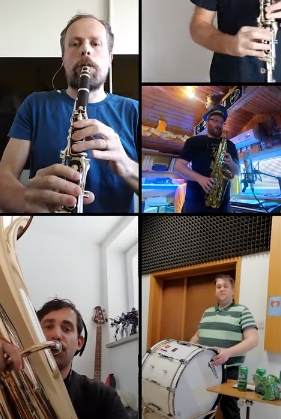 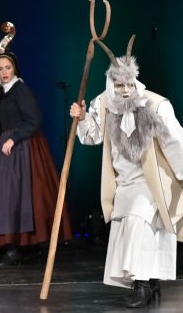 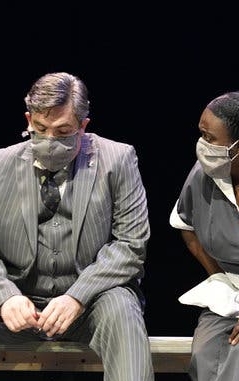 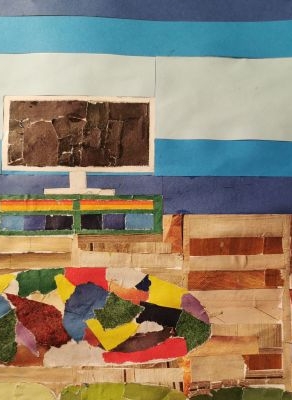 LETNO POROČILO 2021LETNO POROČILO 2021LETNO POROČILO 2021LETNO POROČILO 2021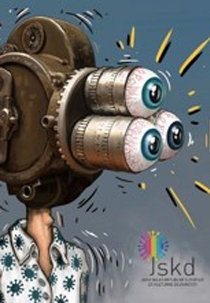 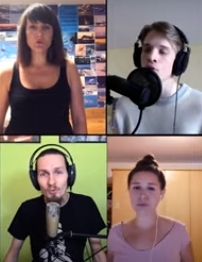 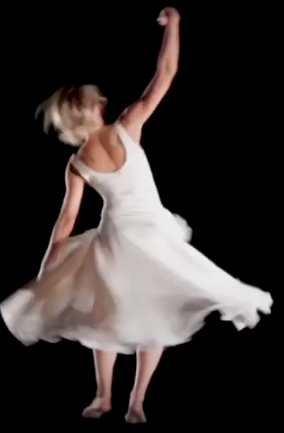 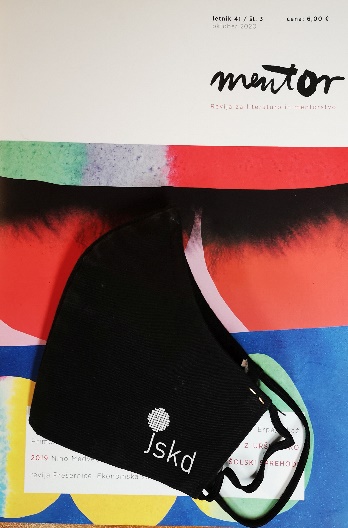 CENTRALNE SLUŽBE IN OBMOČNIH IZPOSTAV JAVNEGA SKLADA REPUBLIKE SLOVENIJE                             ZA KULTURNE DEJAVNOSTICENTRALNE SLUŽBE IN OBMOČNIH IZPOSTAV JAVNEGA SKLADA REPUBLIKE SLOVENIJE                             ZA KULTURNE DEJAVNOSTICENTRALNE SLUŽBE IN OBMOČNIH IZPOSTAV JAVNEGA SKLADA REPUBLIKE SLOVENIJE                             ZA KULTURNE DEJAVNOSTI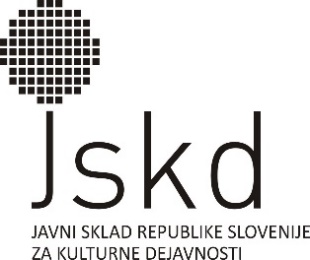 NazivPoročilo 2019Poročilo 2020Poročilo 2021Indeks 2020/2021Indeks 2019/2021DRŽAVNI PROGRAMIDržavni program - prireditve, skupaj61414912080Število obiskovalcev33.86111.69513.56211640Povprečno število obiskovalcev5682852779749Državni program - izobraževanje, skupaj1141161139799Število udeležencev4.4703.3253.1739571Poprečno število udeležencev/seminar3929289772Državni program - založništvo, skupaj22252392105REGIJSKI PROGRAMIRegijski program, prireditve - skupaj2439312113050Število obiskovalcev64.62016.93816.5049726Povprečno število obiskovalcev2661821367551Regijski program, izobraževanje - skupaj122127163128134Število udeležencev2.9192.2482.82312697Poprečno število udeležencev/seminar2418179672Regijski program, založništvo - skupaj2712171600OBMOČNI PROGRAMIObmočni program, prireditve - skupaj72044450211370Število obiskovalcev161.61250.21367.65313542Povprečno22511313511960Območne in regijske prireditve skupaj96353762311665Območne in regijske prireditve obiskovalci226.23267.15184.15712537Območni program, izobraževanje - skupaj173231444192257Število udeležencev28133.2538.565263304Poprečno število udeležencev/seminar161419138121Območna in regijska izobraževanja skupaj295358607170206Območna in regijska izobraževanja udeleženci5732505111.388225199Območni program, založništvo - skupaj10221986190DODATNI PROGRAMIDodatni program, prireditve - skupaj1.31052584916265Število obiskovalcev211.963142.681163.88611577Povprečno število obiskovalcev16227119371119Dodatni program, izobraževanje - skupaj9598177181186Dodatni program, založništvo - skupaj16232296138JSKD SKUPAJSKUPAJ IZOBRAŽEVANJE897SKUPAJ PRIREDIITVE 1.521SKUPAJ ZALOŽNIŠTVO76Vizije gredo na morjeFestival mladinske kultureKoper, 16. - 21. avgust 2021TOREK, 17. AVGUST 202121.30 LibertasKD Teater GrosupljeAvtorski projekt: RAZGLEDNICE IZ KARANTENE (gledališka predstava)SREDA, 18. AVGUST 202119.30 Martinčev trgŠentjakobsko gledališče LjubljanaAndrej Jus in igralska ekipa: BESNE BASNI (gledališka predstava)21.30 Martinčev trgGledališče Glej Ljubljana, ŠtudenTeater - MoengaAvtorski projekt: PREDSTAVA O DORIS (gledališka predstava)ČETRTEK, 19. AVGUST 202120.30 Martinčev trgGledališče Glej Ljubljana, ŠtudenTeater - ZgornjiAvtorski projekt: SPODNJA IGRA (gledališka predstava)21.30 Martinčev trgGledališče Toneta Čufarja JeseniceMatjaž Zupančič: SLASTNI MRLIČ (gledališka predstava)PETEK, 20. AVGUST 202120.30 LibertasHiša otrok in umetnosti Ljubljana, Hišina lutkovna akademija, ŠtudenTeater - Lutkovna skupina KrileAvtorski projekt: SERAFIM  (lutkovna predstava za odrasle)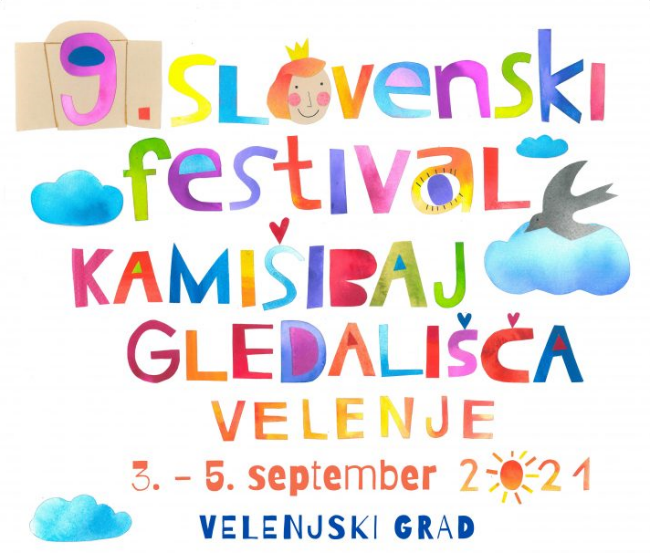 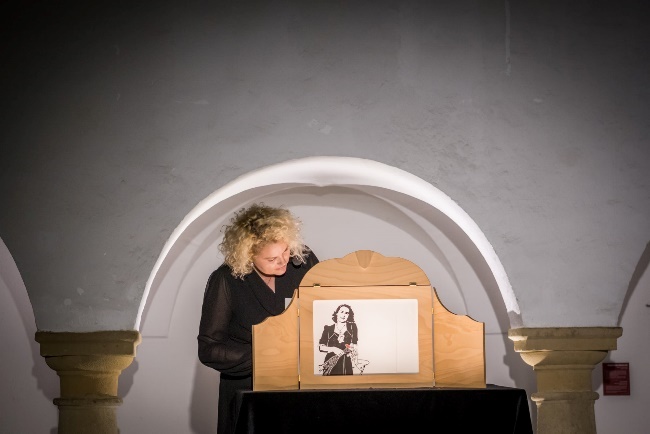 Petek, 3. 9.Odprtje razstave kamišibaj ilustracij predstave Putkina smrt dobitnice Zlatega kamišibaja 2020 (Irena Rajh) Delavnica Moj kamišibaj (delavnica izdelave kamišibaja) Sobota, 4. 9.PROGRAM ZA OTROKE OB 11:00Janja Stopar in Uroš Kuzman: Saga o izgubljeni sreči -avtorskaJanja Lampret: Imeti svojo barvo - po motivih L. LionnijaTina Slatinek: Trije metulji - češka ljudskaNeža Ravnikar: Kraljevi medoses - afriška ljudskaVera Papič: Jajce - priredbaTanja Lužar: O ljudeh in dinozavrih - avtorskaIrena Rajh: Uška in bolhica - brata GrimmTatjana Grabrijan: AntontonSimona Kavčič: Čudovite leteče knjige gospoda Morrisa Lessmora - priredba po W. JoyceuJure Engelsberger: Povodni mož - F. PrešerenIgor Cvetko: Princeska na zrnu grahaKaterina Ferletič - Pika NikaPROGRAM ZA OTROKE OB 18:00Maja Kunšič: Medved, ki ga prej še ni bilo, in čudežni gozd (priredba po Oren Lavie)Špela Pahor: Marko skače - slovenska ljudskaAna Hribar: Nepremagljivi petelin - armenska pravljicaKaterina Ferletič: Kerjwula - ljudska Iz DoberdobaNejc Škorjanc: Žabe svatbo so imele - slovenska ljudskaIgor Cvetko: Kako je CufulIn zmagal v letenjuJadranka Ivačič: Zajček bi se ženil rad - otroška ljudskaMirna Stopar: Orehova vejica - slovenska ljudskaBoštjan Oder: Kako je kit dobil goltanec – priredba po J. R. KipplingVesna Marion: Zimske jagode - po pripovedovanju Stanka Šumana zapisala J. M. PeršoljaŠpela Hren Juhart: O šestih miškah - Z. Gorczyika Sobota, 4. 9.PROGRAM ZA ODRASLE OB 21:00Silva Karim: Splošna deklaracija o človekovih pravicahJelena Sitar: Trije primeri Daniila HarmsaMaja Kunšič: Sorojenca - Krystyn DabrowskaŠpela Pahor: Lepa Vida - slovenska ljudskaBoštjan Oder: Šel je popotnik skozi atomski vek - Matej BorBreda in Darko Kočevar: Premisli - John LennonJernej Kuntner: Pust - J. MenartTatjana Kodelja: Izberi - Njošul KnenpoJerca Cvetko in Jure Engelsberger: Sedna, tista iz morja - eskimska ljudskaVanja Iva Kretič: Kajuh (dokumentarno literarni kamišibaj o Karlu Destovniku)Nedelja, 5. 9.Predstavitev knjige Otroške ljudske o živalih (Igor Cvetko) Predstavitev prvega slovenskega tiskanega kamišibaja (Jerca Cvetko in Jure Engelsberger) Podelitev priznanj in Zlatega kamišibaja 2021 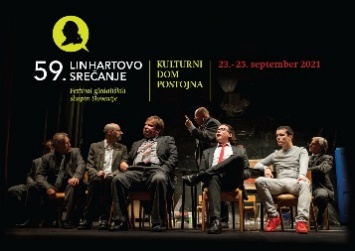 ČETRTEK23. september 202116.00Gledališče Toneta Čufarja JeseniceDušan Kovačević: VOZI MIŠKO19.30OTVORITEV FESTIVALAŠentjakobsko gledališče LjubljanaAugust Strindberg: PELIKANPETEK24. september 202110.00Gledališče Toneta Čufarja JeseniceNika Brgant, Sašo Dudič, GregorRobič: FETIŠ NA PUTER16.00Dramska družina F.B. Sedej,S.K.P.D. F.B. Sedej, Italijapo literarni predlogi»Le prénoma« M. Delaportejain A. de La Patellièra: IME20.00Loški oder Škofja LokaJanusz Glowacki: ANTIGONAV NEW YORKUSOBOTA25. september 202110.00KUD Vesel Teater Dolenjske Toplicepo literarni predlogi Žige Valetiča:TRGOVINA S SAMOMORILSKIMIPRIPOMOČKI14.00Šentjakobsko gledališče LjubljanaLaurent Baffie: RESNO MOTENI18:00Bajateglasbeno-pripovedovalska predstavaza odrasle: DO KONCA SVOJIH DNI(spremljevalni program)ZAKLJUČEK FESTIVALAIN PODELITEV MATIČKOVMednarodne poletne gledališke delavnice: Izola je letos spet v KopruKoper 16.–21. avgust 2021  Koprodukcija: Future Telling 3 BAZIČNA IGRA PREKO TELESA, GOVORA, IMPROVIZACIJE IN IMAGINACIJE (Vid Klemenc, Slovenija)Na delavnici se bomo dotaknili osnovnega igralskega aparata, ki je sestavljen iz govora, telesa in imaginacije. S pomočjo praktičnih vaj in konkretnih primerov bomo reševali zastavljene naloge in iskali kreativne rešitve. Z učenjem preko izkustva bomo imeli priložnost deliti svoje izkušnje in znanje med seboj in tako razširiti paleto svojih ustvarjalnih pristopov. Predvsem pa bomo poskušali nahraniti našega notranjega otroka brez katerega se, zlasti v gledališču, težko zgodi ustvarjalnost. FREE YOUR MIND AND YOUR ASS WILL FOLLOW! – delavnica gradnje gledališkega lika (Pim Griens, Nizozemska)V delavnici bomo začeli z delom igralca samega na sebi: kako se odpreti, se pokazati, svojo pozornost iz sebe preusmeriti na soigralce in okolico. Nadaljevali bomo z gradnjo lika. Raziskovali bomo, kako je, ko ne razmišljaš več s svojo glavo, temveč z glavo lika, ki ga igraš. Znebili se bomo svojih vsakodnevnih mask – klišejev, običajev, igralsih manir – in si bomo nadeli nove maske, tiste od vloge, ki jo želimo oblikovati.Dopustili si bomo upati si. Šele ko se na odru popolnoma osvobodiš in sprostiš, lahko oblikuješ prepričljiv in polnokrven lik. Pozabili bomo na svojo olepšano samopodobo, pozabili bomo na to, da moramo igrati ter spoznali, da je igralec najboljši takrat, ko ne igra, ampak enostavno – je!GLEDALIŠKI PROSTOR IN ČAS (Maja Sviben, Hrvaška)Delavnica je zastavljena kot raziskovalni proces, ki se ukvarja s prostorom in časom znotraj gledališke izvedbe. Naše gledališko ustvarjanje bomo iz nadzorovanih pogojev zaprtega prostora gledališke dvorane predstavili v realne in nepredvidljive prostore ulic in trgov Kopra ter jih uporabili kot izhodišče za gledališke situacije.Kaj se menja? Kaj ostane enako? Kakšne zgodbe nastajajo v ozkih srednjeveških ulicah in kakšne na morski obali? Kako prostor definira like in odnose med njimi? Kakšen je odnos med izvajalci in občinstvom in kakšna je meja med obojimi, če se gledališče premakne iz »varnega« zavetja odra na ulico, trge ali v naravo?Skozi niz vaj in improvizacij, ki nas bodo ponesla v različna, mogoče še neraziskana mesta in stanja, se bomo ukvarjali s prostorskimi odnosi posameznik/skupina, skupina/skupina, veliko/majhno, daleč/blizu, glasno/tiho,… OD DOMIŠLJIJE DO IMPROVIZACIJE (Halil (Hanan) Itzhak, Izrael)Igralčevo najboljše orodje je njegova domišljija. Vsak igralec jo ima, vendar jo prevečkrat – tudi, ko gre za polje improvizacije – potisne v stran in se zateče k besedam. V delavnici Od domišljije do improvizacije se bomo potopili v našo najglobljo podzavest. Pobrskali bomo po naših strahovih, sreči in veselju in skočili v – neznano.V delavnici bomo raziskovali svet brez besede. Osvobojeni besede se bomo lahko posvetili gradnji gledališkega lika; čustvom, stališčem, fizični in psihični plati, opazovali bomo različna razmerja med različnimi liki v različnih situacijah. S svojimi ču(s)t(ve)nimi izkušnjami in domišljijo bomo preko improvizacij gradili prizore, ki bodo pokazali, da igralčevo glavno sredstvo komunikacije ni beseda, temveč igralec sam.FIZIČNO GLEDALIŠČE (Kimmo Tähtivirta, Finska)Delavnica bo raziskala vse vrste naših fizičnih navad in manir. Raziskovali bomo, kako lahko s pomočjo telesa izrazimo vsebino brez govorjene besede. V delavnici bomo raziskovali psihofizični potencial igralca skozi prepoznavanje različnih dinamik, npr. skozi dinamike štirih elementov (voda, zemlja, zrak, ogenj), živali ali določene slike (dinamike barv, kompozicije …) ter to prenesli v gledališki prostor. Spoznali se bomo z osnovami pantomime, dotaknili pa se bomo tudi osnov odrske borbe in preko tega raziskovali notranji ritem akcij in re-akcij ter kakšno je razmerje med dojemanjem organskega ritma, kot ga čuti igralec in ritma, ki ga dojema občinstvo.KADRIRANJE REALNOSTI - ČLOVEŠKI DOTIK (Márton Debreczeni, Madžarska)Na delavnici bomo mesto spremenili v prizorišče. Ulice in trge bomo uporabili kot oder za naše akcije, kjer se bosta spajali realnost vsakdana z našo domišljijo in gledališko fikcijo. Izkoristili bomo dejstvo, da ulice, kavarne, spalnice oziroma vsi prostori, ki so namenjeni bivanju in jih okupirajo živi ljudje, ponujajo opazovalcu najbolj pristno gledališko izkušnjo.Naš cilj je najti načine kako vdreti v to realnost med sprehodom po mestu. Preizkušali bomo možnosti intervencij v živo, vsebine vezane na GPS lokacijo, montaže kratkih video vsebin, plastenje zvočnih krajin in avdio vsebin. Igrali se bomo tudi z možnostjo uporabe fotografije in skritih namigov, šifriranih sporočil in za vse to uporabljali najbolj preprosta tehnološka orodja: pametne mobilne telefone, slušalke in seveda naša telesa in domišljijo.KO IZKUSTVENO GLEDALIŠČE SREČA SHAKESPEARA (Abbie Moore, Velika Britanija)Začeli bomo z ustvarjanjem skupine in raziskovanjem skupinske dinamike in se nato lotili izkustvene predstave na podlagi ene najbolj znanih Shakespearovih iger. Odkrivali bomo, kaj pomeni biti igralec in kaj gledalec, in se igrali z zabrisano mejo med njima. Ukvarjali se bomo s tem, kako bi radi, da se publika počuti v določenih delih zgodbe. S svojimi igralskimi veščinami bomo ustvarjali dinamične like in kontrastna vzdušja. Zgradili bomo edinstveno gledališko predstavo, ki publiki ponudi možnost, da ustvarjajo svojo zgodbo, tako da (dobesedno) sledijo izbranim likom skozi predstavo.Nekaj besedil bo iz originalnega Shakespearovega teksta, nekaj pa bo avtorskih. Like bomo oživili, zgradili gibalne dele prizorov, ustvarili zvočne pokrajine in opazovali, kako močno lahko zabrišemo mejo med igralci in publiko. Za sodelovanje na delavnici ne potrebujete nobenega predznanja o Shakespearu.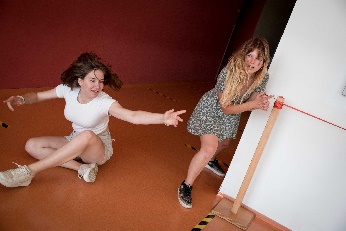 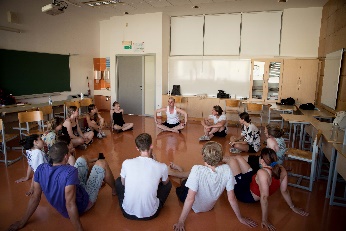 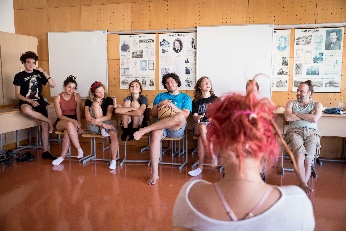 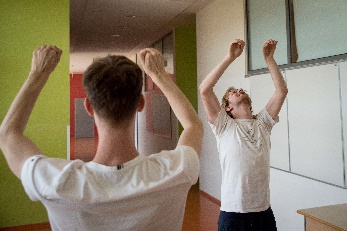 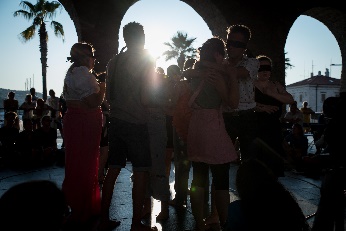 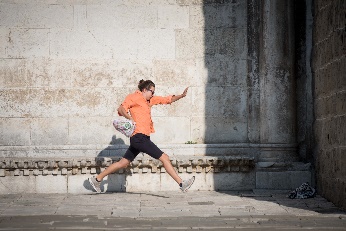 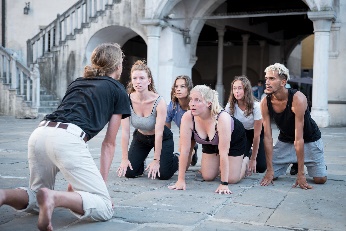 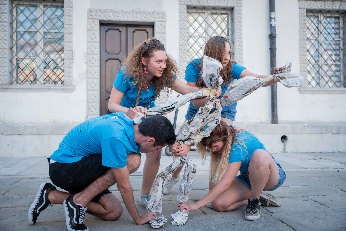 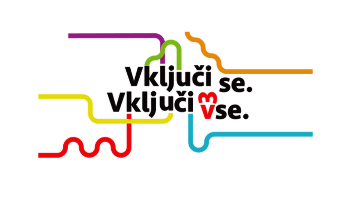 9. MEDNARODNA KONFERENCA GLEDALIŠKE PEDAGOGIKEVključi se, Vključi vseSpletni dogodek, 21. oktober–24. oktober 2021Koprodukcija: Društvo Taka Tuka9. MEDNARODNA KONFERENCA GLEDALIŠKE PEDAGOGIKEVključi se, Vključi vseSpletni dogodek, 21. oktober–24. oktober 2021Koprodukcija: Društvo Taka Tuka9. MEDNARODNA KONFERENCA GLEDALIŠKE PEDAGOGIKEVključi se, Vključi vseSpletni dogodek, 21. oktober–24. oktober 2021Koprodukcija: Društvo Taka TukaČetrtek, 21. 10. 2021PREDAVANJA9.00Chang Chandruang Janaprakal, TajskaPOT DO MODROSTI11.00Chris Cooper, AnglijaČAS ZA POVEZOVANJE 15.00 DELAVNICEMonika Jiraskova, ČeškaČAROBNI ŠEMIrena Rajh, SlovenijaSENČNO GLEDALIŠČE Adam Jagiełło Rusiłowski, Poljska in Iwona Stankiewiz, PoljskaOPICE, KLOBUKI IN KLJUČI17.30REFERATIGLEDALIŠKA PEDAGOGIKA Petek, 22. 10. 2021PREDAVANJA9.00Adam Jagiełłio Rusiłowski, PoljskaDRAMA LAB11.30Zvonimir Peranić, HrvaškaNAPAKE SO PRILOŽNOST ZA UČENJE15.00DELAVNICERadka Svobodova, ČeškaRAZVIJANJE SOCIALNIH VEŠČIN Z GLEDALIŠKIMI PRISTOPIKatarina Picelj, SlovenijaDEJ POVEJ ... Argyri Skitsa in Smaro Ignatiadou, GrčijaNEBEŠKO PRIJATELJSTVOSobota, 23. 10. 2021REFERATI9.00LUTKE 9.00GLEDALIŠKA PEDAGOGIKA11.40UČENJE Z GLEDALIŠKIMI PRISTOPI 15.00 GLEDALIŠKE PREDSTAVE 17.15UČENJE Z GLEDALIŠKIMI PRISTOPINedelja, 24. 10. 2021REFERATI9.00 UČENJE Z GLEDALIŠKIMI PRISTOPIGledališka šola: Režija, Spletna delavnicamentor: Tin Grabnar25. 2.–17. 3. 2021Število udeležencev: 17Gledališka šola: Režija, Spletna delavnicamentor: Tin Grabnar25. 2.–17. 3. 2021Število udeležencev: 17Gledališka šola: Režija, Spletna delavnicamentor: Tin Grabnar25. 2.–17. 3. 2021Število udeležencev: 17Gledališka šola: Režija, Spletna delavnicamentor: Tin Grabnar25. 2.–17. 3. 2021Število udeležencev: 17Gledališka šola: Režija, Spletna delavnica mentorica: Mateja Kokol17. 3.–7. 4. 2021Število udeležencev: 18Gledališka šola: Režija, Spletna delavnica mentorica: Mateja Kokol17. 3.–7. 4. 2021Število udeležencev: 18Gledališka šola: Režija, Spletna delavnica mentorica: Mateja Kokol17. 3.–7. 4. 2021Število udeležencev: 18Gledališka šola: Režija, Spletna delavnica mentorica: Mateja Kokol17. 3.–7. 4. 2021Število udeležencev: 18Uprizarjanje pravljice, Spletna delavnicamentorica: Tjaša Črnigoj1.–8. 4. 2021Število udeležencev: 17Uprizarjanje pravljice, Spletna delavnicamentorica: Tjaša Črnigoj1.–8. 4. 2021Število udeležencev: 17Uprizarjanje pravljice, Spletna delavnicamentorica: Tjaša Črnigoj1.–8. 4. 2021Število udeležencev: 17Uprizarjanje pravljice, Spletna delavnicamentorica: Tjaša Črnigoj1.–8. 4. 2021Število udeležencev: 17Poletne gledališke in filmske delavnice, KoperUSTVARJALNI PROCES V GLEDALIŠČU: OD IDEJE DO ZASNOVE IN IZVEDBEmentorica: Mateja Kokol5.–10. 7. 2021 Število udeležencev: 12Poletne gledališke in filmske delavnice, KoperUSTVARJALNI PROCES V GLEDALIŠČU: OD IDEJE DO ZASNOVE IN IZVEDBEmentorica: Mateja Kokol5.–10. 7. 2021 Število udeležencev: 12Poletne gledališke in filmske delavnice, KoperUSTVARJALNI PROCES V GLEDALIŠČU: OD IDEJE DO ZASNOVE IN IZVEDBEmentorica: Mateja Kokol5.–10. 7. 2021 Število udeležencev: 12Poletne gledališke in filmske delavnice, KoperUSTVARJALNI PROCES V GLEDALIŠČU: OD IDEJE DO ZASNOVE IN IZVEDBEmentorica: Mateja Kokol5.–10. 7. 2021 Število udeležencev: 12Mednarodne poletne gledališke in filmske delavnice, Kopermentorji: Vid Klemenc, Pim Griens, Maja Sviben, Halil (Hanan) Itzhak, Kimmo Tähtivirta, Márton Debreczeni, Abbie Moore16.–21. 8. 2021Število udeležencev: 110Mednarodne poletne gledališke in filmske delavnice, Kopermentorji: Vid Klemenc, Pim Griens, Maja Sviben, Halil (Hanan) Itzhak, Kimmo Tähtivirta, Márton Debreczeni, Abbie Moore16.–21. 8. 2021Število udeležencev: 110Mednarodne poletne gledališke in filmske delavnice, Kopermentorji: Vid Klemenc, Pim Griens, Maja Sviben, Halil (Hanan) Itzhak, Kimmo Tähtivirta, Márton Debreczeni, Abbie Moore16.–21. 8. 2021Število udeležencev: 110Mednarodne poletne gledališke in filmske delavnice, Kopermentorji: Vid Klemenc, Pim Griens, Maja Sviben, Halil (Hanan) Itzhak, Kimmo Tähtivirta, Márton Debreczeni, Abbie Moore16.–21. 8. 2021Število udeležencev: 110Kraljestvo žival - izdelava marionete, Ljubljanamentorica: Eka Vogelnik21. 9.–2. 11. 2021Število udeležencev: 7Kraljestvo žival - izdelava marionete, Ljubljanamentorica: Eka Vogelnik21. 9.–2. 11. 2021Število udeležencev: 7Kraljestvo žival - izdelava marionete, Ljubljanamentorica: Eka Vogelnik21. 9.–2. 11. 2021Število udeležencev: 7Kraljestvo žival - izdelava marionete, Ljubljanamentorica: Eka Vogelnik21. 9.–2. 11. 2021Število udeležencev: 7Kamišibaj gledališče, Ljubljanamentorji: Jelena Sitar Cvetko, Igor Cvetko, Jerca Cvetko, Jure Engelsberger21. 9.–5. 11. 2021Število udeležencev: 9Kamišibaj gledališče, Ljubljanamentorji: Jelena Sitar Cvetko, Igor Cvetko, Jerca Cvetko, Jure Engelsberger21. 9.–5. 11. 2021Število udeležencev: 9Kamišibaj gledališče, Ljubljanamentorji: Jelena Sitar Cvetko, Igor Cvetko, Jerca Cvetko, Jure Engelsberger21. 9.–5. 11. 2021Število udeležencev: 9Kamišibaj gledališče, Ljubljanamentorji: Jelena Sitar Cvetko, Igor Cvetko, Jerca Cvetko, Jure Engelsberger21. 9.–5. 11. 2021Število udeležencev: 9ŠtudenTeater - Modul 1, Spletna predavanjaMentorji: Tin Grabnar, Nina Šorak, Marko Bratuš1. 10.–25 .12. 2021Število udeležencev: 95ŠtudenTeater - Modul 1, Spletna predavanjaMentorji: Tin Grabnar, Nina Šorak, Marko Bratuš1. 10.–25 .12. 2021Število udeležencev: 95ŠtudenTeater - Modul 1, Spletna predavanjaMentorji: Tin Grabnar, Nina Šorak, Marko Bratuš1. 10.–25 .12. 2021Število udeležencev: 95ŠtudenTeater - Modul 1, Spletna predavanjaMentorji: Tin Grabnar, Nina Šorak, Marko Bratuš1. 10.–25 .12. 2021Število udeležencev: 95ŠtudneTeater LJ(Gledališče Glej in Hiša otrok in umetnosti)ŠtudenTeater MB(Moment Maribor)ŠtudenTeater NG(ZKD Nova Gorica)ŠtudenTeater NMLjubljana,11.–12. december 2021Maribor, 11. december 2021Nova Gorica, 22. december 2021Novo mesto,23. december 2021Mentorji: Vid Klemenc, Anže Virant, Irena Rajh, Tatjana Peršuh, Rok Kravanja, Hristina Vasić TomšeŠtevilo udeležencev: 35Mentorja: Luka Ostrež, Petja LabanovičŠtevilo udeležencev: 17Mentor: Miha NemecŠtevilo udeležencev: 4Mentorica: Nina ŠorakŠtevilo udeležencev: 6KategorijaDatum začetkaDatum zaključkaObdobje aktivnosti:1. 1. 201630. 9. 2022Obdobje upravičenih stroškov:1. 1. 201630. 9. 2022Obdobje upravičenih izdatkov:1. 1. 201631. 10. 2022Obdobje javno upravičenih izdatkov:1. 1. 201631. 12. 2022Zaključek operacije:31. 12. 2022ModulPodročje izobraževanjaŠtevilo ur izobraževanjaMOD1VODENJE GLEDALIŠKE SKUPINE Temeljni področni modul: 80–120 urMOD2LUTKOVNA ŠOLATemeljni področni modul: 80–120 urMOD3ŠOLA ZA UČITELJE PLESATemeljni področni modul: 80–120 urMOD4ŠOLA VODENJA OTROŠKIH FOLKLORNIH SKUPINTemeljni področni modul: 80–120 urMOD5ŠOLA VODENJA ODRASLIH FOLKLORNIH SKUPINTemeljni področni modul: 80–120 urMOD6FILMSKA ŠOLATemeljni področni modul: 80–120 urMOD7KREATIVNO PISANJE DRAMSKIH BESEDIL, SCENARISTIKA, RADIJSKA IGRA, PERFORMANS, UPRIZARJANJETemeljni področni modul: 80–120 urMOD8ŠOLA ZBOROVODSTVA IN ZBOROVSKI MENEDŽMENTTemeljni področni modul: 80–120 urMOD9INŠTRUMENTALNA ŠOLA IN MENEDŽMENTTemeljni področni modul: 80–120 urMOD10ŠOLA ZA LIKOVNE MENTORJETemeljni področni modul: 80–120 urMOD12AKOMUNIKACIJSKE KOMPETENCEDopolnilni področni modul: 40-80 urMOD13PRAVO, EKONOMIKA IN UPRAVLJANJE V KULTURIDopolnilni področni modul: 40-80 urLeto Število udeležencev - SKUPAJVzhodZahod20165121302017472423201844202420194119222020422715202133267Skupaj258137121Leto Število subvencij VzhodZahod201619109201753292420184019212019301416202026179202118126Skupaj18610185 Statistična regija Število vlog, vloženih v razpisnem roku Število odobrenih vlog Zaprošeni znesek - vsota Odobrena sredstva - vsota Izplačana sredstva - vsota Odstotek odobrenih  vlog Odstotek odobrenih sredstevRealizacija v odstotkihPomurska201628.660,00 €8.120,00 €7.820,00 €80,00%28,33%96,31%Podravska5238114.042,76 €29.670,00 €24.583,73 €73,08%26,02%82,86%Koroška191542.225,00 €9.520,00 €8.220,00 €78,95%22,55%86,34%Savinjska644895.860,00 €27.650,00 €22.569,53 €75,00%28,84%81,63%Zasavska9916.650,00 €5.000,00 €3.600,00 €100,00%30,03%72,00%Spodnjeposavska121031.400,00 €6.880,00 €6.030,00 €83,33%21,91%87,65%Jugovzhodna Slovenija272135.820,00 €12.700,00 €10.950,00 €77,78%35,46%86,22%Osrednjeslovenska162128368.581,71 €112.380,00 €107.871,68 €79,01%30,49%95,99%Gorenjska402868.401,50 €20.250,00 €20.250,00 €70,00%29,60%100,00%Primorsko-notranjska10822.650,00 €6.550,00 €6.550,00 €80,00%28,92%100,00%Goriška433879.357,00 €21.370,00 €21.370,00 €88,37%26,93%100,00%Obalno-kraška383578.505,00 €26.620,00 €22.496,78 €92,11%33,91%84,51%Zamejstvo292976.200,00 €40.950,00 €35.600,00 €100,00%53,74%86,94%Skupna vsota5254231.058.352,97 €327.660,00 €297.911,72 €80,57%30,96%90,92%DejavnostRazpoložljiva sredstvaŠtevilo vlog, vloženih v razpisnem rokuŠtevilo odobrenih vlogZaprošeni znesek - vsotaOdobrena sredstva - vsotaOdstotek odobrenih vlogOdstotek odobrenih sredstevlikovna29.000,00 €756697.445,00 €28.230,00 €88,00%28,97%zborovska57.000,00 €7160177.361,32 €54.900,00 €84,51%30,95%gledališka in lutkovna46.000,00 €6559137.075,00 €43.620,00 €90,77%31,82%inštrumentalna30.700,00 €6344129.950,00 €30.750,00 €69,84%23,66%literarna14.000,00 €584883.541,21 €14.050,00 €82,76%16,82%krovne organizacije73.260,00 €5252130.850,00 €71.000,00 €100,00%54,26%intermedijska21.000,00 €382386.200,00 €20.750,00 €60,53%24,07%plesna24.000,00 €372980.463,44 €22.200,00 €78,38%27,59%folklorna30.000,00 €342478.417,00 €28.700,00 €70,59%36,60%filmska13.000,00 €321857.050,00 €13.460,00 €56,25%23,59%Skupaj337.960,00 €5254231.058.352,97 €327.660,00 € 80,57% 30,96%Statistična regijaPrebivalstvo v %Vložene vloge v %Odobrena sredstva v %Pomurska5,55%2,53%2,12%Podravska15,58%8,86%7,80%Koroška3,41%0,00%0,00%Savinjska12,33%5,91%5,27%Zasavska2,76%3,38%1,76%Posavska3,65%0,00%0,00%Jugovzhodna Slovenija6,91%3,38%3,61%Osrednjeslovenska26,24%53,16%56,26%Gorenjska9,85%15,19%15,28%Primorsko-notranjska2,53%0,84%0,78%Goriška5,67%3,80%4,23%Obalno-kraška5,51%2,95%2,89%PROGRAM:5 posebnih projektov: Slavnostna prireditev ob 30-letnici Slovenije in začetku predsedovanja Svetu EU (17. 7. 2021)Zapojmo Sloveniji Družinski DO RE MI (Familyvision Song Event)Zborovska fotopromenada v parku TivoliFestivalski finale (22. 7.)1 poseben mednarodni projekt: Europchoir Session (11. -20. 7. 2021) z udeleženci iz 29 držav19 koncertov:6 koncertov cikla Prisluhni Sloveniji za promocijo slovenske glasbe in izvajalcev(v Slovenski filharmoniji z direktnim prenosom RA SLO, dodatnimi pofestivalskimi predvajanji trajno objavo na spletni strani Festivala EC LJ) Antologijski presežkiSlovenska romantika in sakralna glasbaMlada skladateljska generacijaVokalni pop/jazz presežki – Perpetuum JazzileNovi koncertni pristopi slovenskih zborov – DPZ ŠKGZbor Slovenske filharmonije2 posebna koncerta mednarodno sestavljenih zasedbEurochoirKoncert združenih nacionalnih mladinskih zborov2 posebna koncerta ob 30-letnici Slovenije in začetku predsedovanja Svetu Zapojmo Sloveniji 1Zapojmo Sloveniji 25 koncertov vabljenih vrhunskih evropskih komornih zasedb(v Slovenski filharmoniji z radijskim posnetkom) Singer Pur (Nemčija)Postyr (DK)Tenebrae (VB)Ringmasters (Švedska)Perpetuum Jazzile (SI)4 regijski koncerti nacionalnih mladinskih zborovVelenjeVipavski KrižBrežice Koper Festivalska televizija: ECTV 42 delavnic – hibridno ali na spletu s pravicami za trajno objavo6 delavnic skupnega petja6 discovery ateljejev 18 PULSE predavanj6 predstavitev zborovskih založnikov in zvez / EXPO6 dnevnih reportaž42 pogovornih oddaj 12 promocijskih prispevkov DATUMSLAVNOSTNO ODPRTJE FESTIVALA IN KONCERTIPRIZORIŠČE17.7.Družinski DO RE MISlovenska filharmonija17.7.Slavnostno odprtje festivalaCankarjev dom 18.7.Zapojmo Sloveniji in skupno petje 1Slovenska filharmonija18.7.Zapojmo Sloveniji in skupno petje 2Slovenska filharmonija18.7.Postyr: Skupaj tukaj in zdaj (We're in it together)Cankarjev dom 19.7.Singer Pur: Med vrtinci (Among Whirlwinds )Slovenska filharmonija19.7.Singer Pur: Med vrtinci (Among Whirlwinds )Slovenska filharmonija19.7.Koncert katalonskega nacionalnega mladinskega zboraVelenje19.7.Koncert zbora EuroChoir in avstrijskega nacionalnega mladinskega zboraVipavski Križ20.7.Soglasno: Koncert nacionalnih mladinskih zborov Katalonije, Avstrije in SlovenijeCankarjev dom 20.7.Prisluhni Sloveniji: Perpetuum Jazzile, glasovna ekstravaganca Kongresni trg 21.7. Prisluhni Sloveniji:Cankarjev dom Zbor Slovenske filharmonije v dveh zvočnih svetovihEuroChoir – združeni pevci EvropeCankarjev dom  21.7.Prisluhni Sloveniji: Dekliški zbor sv. Stanislava Škofijske klasične gimnazije, LjubljanaCankarjev dom 21.7.Koncert katalonskega nacionalnega mladinskega  zbora in APZ Univerze na PrimorskemKoper22.7. Prisluhni Sloveniji: Komorni zbor Megaron in Komorni zbor Konservatorija za glasbo in balet LjubljanaCankarjev dom 22.7. Skupno petje in Europa Cantat finale z vokalno skupino Ringmasters, velemojstri barbershopa Kongresni trg 24. 7. Koncert katalonskega nacionalnega mladinskega zboraBrežice12.9. Fenomenalni  TenebraeSlovenska filharmonijaURAVSEBINA8:00 – 9:00Virtualno središče: Virtualna služba za pomoč uporabnikom9:00 – 10:00Predstavitev notne literature:  10:15 – 11:15Skupno petje11:30 – 12.30Raziskovalni (Discovery) atelje:  12:30 – 13:00Virtualno središče: Program v času kosila14:00 – 15:00PULSE 115:15 – 16:15PULSE 2  16:30 – 17:30PULSE 3  19:00Virtualno središče: Spletni srečevalnikSTATISTIČNA REGIJApoziv 2021od tega prvičPOMURSKA51PODRAVSKA113KOROŠKA6-SAVINJSKA15-ZASAVSKA3-POSAVSKA4JUGOVZHODNA SLOVENIJA2              -OSREDNJESLOVENSKA192GORENJSKA31NOTRANJSKA-KRAŠKA31GORIŠKA30OBALNO-KRAŠKA117 iz podravske statistične regije, 9 iz osrednjeslovenske statistične regije, 2 iz jugovzhodne statistične regije,7 iz savinjske statistične regije2 iz goriške statistične regije,1 iz notranjsko - kraške statistične regije, 3 iz  koroške statistične regije,2 iz pomurske statistične regije in  2 iz gorenjske statistične regije.NAZIV DOGODKA/PUBLIKACIJEKRAJ DOGODKADATUM (OD)DATUM (DO)VRSTARAZVRSTITEV1Osnove gledališča (3 delavnice)Ajdovščina17.2.202122.2.2021izobraževanjeregijski2Lutkovna šolaAjdovščina16.3.2021izobraževanjeregijski3GibalniceAjdovščina25.3.2021izobraževanjeregijski4Igra senc - spletni seminar o senčnem lutkovnem gledališčusplet11.5.2021izobraževanjeregijski5Predstavitev stripa drame 1981 Simone SemeničAjdovščina25.5.2021prireditevregijski6Pod modrim nebomLokavec12.6.2021prireditevdrugo7Primorska pojeAjdovščina; Vipava20.6.2021prireditevobmočni8Raku žganjeKanji dol20.6.2021izobraževanjeobmočni9Glasbeno literarno popoldneVipavski Križ27.6.2021prireditevdrugo10Predstavitev javnega poziva JSKDAjdovščina28.6.2021izobraževanjeregijski11Bit&Beat - likovni ex tempore AJDOVŠČINA9.7.2021prireditevobmočni12Europa Cantat - koncert EuroChoir in Avstrijskega mladinskega nacionalnega zboraVipavski Križ19.7.2021prireditevregijski13Delavnica izdelovanja in oblikovanja porcelana I. delAjdovščina1.9.20211.12.2021izobraževanjeobmočni14Vokalna tehnika pri otroških in mladinskih pevskih zborihVipava1.12.2021izobraževanjeobmočniNAZIV DOGODKA/PUBLIKACIJEKRAJ DOGODKADATUM (OD)DATUM (DO)VRSTARAZVRSTITEV1Spletna literarna delavnica ustvarjalnega pisanja Z BESEDO LAHKO TUDI POLETIMOsplet6.1.202110.3.2021izobraževanjeregijski2Srečanje s kulturnimi društvi - Ostanimo v stiku - zoomBrežice14.1.2021prireditevdrugo3Območni spletni seminar za zborovodje OPZ in MPZ s Katjo Grubersplet26.1.202128.1.2021izobraževanjeobmočni4OSREDNJA OBČINSKA SLOVESNOST OB SLOVENSKEM KULTURNEM PRAZNIKUBrežice6.2.2021prireditevdrugo5FOTOGRAFSKE IGRARIJE 2021 - razstava fotografij mladih avtorjevBrežice25.2.202130.4.2021prireditevobmočni6REALISTI - spletna gledališka predstavaBrežice10.3.202111.3.2021prireditevdrugo7LITERARNI NATEČAJ - BURNA DEBATA - za otroke, mladino in odrasleBrežice18.3.202120.4.2021prireditevdrugo8FOTOGRAFSKA RAZMIŠLJANJA - spletna fotografska razstavaBrežice29.3.202130.4.2021prireditevobmočni9SPLETNI POGOVOR ZA FOLKLORNO DEJAVNOST Dolenjska, Bela krajina in PosavjeBrežice10.5.2021prireditevregijski10PEVSKI GLAS,  ZNANOST IN UMETNOST - spletni seminar z Mihom Zabretomsplet19.5.2021izobraževanjeregijski11TLK RAZSTAVA: BURNA DEBATA - razstava del literarnih prispevkovBrežice21.5.202120.6.2021prireditevobmočni12FOTOGRAFSKA RAZMIŠLJANJA - zadnji ogled fotografske razstaveBrežice27.5.202127.5.2021prireditevobmočni13DELAVNICA ZA MENTORJE OTROŠKIH FOLKLORNIH SKUPIN  s Sašo MegličArtiče29.5.202129.5.2021izobraževanjeregijski14LUTKOVNA DELAVNICA Z MATEVŽEM GREGORIČEM Brežice29.5.2021izobraževanjeregijski15OBMOČNA LIKOVNA KOLONIJA 2021 - STRUKTURABrežice5.6.2021izobraževanjeobmočni16Seminar za tamburašeBrežice12.6.202112.6.2021izobraževanjedržavni17TA VESELI DAN PLESA - območna revija plesnih skupinBrežice19.6.202119.6.2021prireditevobmočni18LJUDSKA PESEM MED NAMI - koncert poustvarjalcev glasbenega izročilaBrežice23.6.2021prireditevobmočni19Komemoracija pri spominskem obeležju v RigoncahRigonce27.6.2021prireditevdrugo20PLESOLETJE - poletne plesne delavniceBrežice5.7.20217.7.2021izobraževanjeobmočni21POLETNE FOLKLORNE URICE - delavnice s petjem in plesomBrežice8.7.20219.7.2021izobraževanjeobmočni22TRETJI POLETNI RECITAL v parku pri Domu kulture BrežiceBrežice13.7.2021prireditevdrugo23KONCERT NACIONALNEGA KATALONSKEGA MLADINSKEGA ZBORABrežice24.7.2021prireditevdrugo24ČETRTI POLETNI RECITAL V PARKU pri Domu kulture BrežiceBrežice18.8.2021prireditevdrugo25GLEDALIŠKA RAZISKOVALNICA s Saro DirnbekBrežice23.8.202125.8.2021izobraževanjeobmočni26POLETNE LUTKOVNE URICE z Natalijo HerlecBrežice25.8.202127.8.2021izobraževanjeobmočni27Območna likovna razstava STRUKTURABrežice15.9.202115.11.2021prireditevobmočni28V zavetju besede - regijsko srečanje odraslih literatov - spletnoBrežice20.9.202120.9.2021prireditevregijski29Predstavitev notne zbirke za mešane zbore TU SEM DOMA Dragutina KrižanićaBrežice22.9.2021prireditevdrugo30VPIS V GLEDALIŠKI ABONMA BREŽICE 2021/2022Brežice24.9.20215.10.2021prireditevdrugo31LUTKOVNI KULTURNI DAN na Osnovni šoli BrežiceBrežice4.10.20214.10.2021izobraževanjeobmočni32JANEZ NOVAK - strip komedijaBrežice5.10.2021prireditevdrugo33DELAVNICA ZA MENTORJE OTROŠKIH FOLKLORNIH SKUPIN  s Sašo MegličArtiče9.10.2021izobraževanjeobmočni34SLAVNOSTNA SEJA OB OBČINSKEM PRAZNIKUBrežice27.10.2021prireditevdrugo35ZGODBE IZ KARANTENE literarno-glasbeni večer z Gašperjem Kržmancem in Markom BratužemBrežice2.11.2021prireditevdrugo36TRIJE MILIJONI MINUT - triler, gledališka predstava MGLBrežice15.11.2021prireditevdrugo37Fotografska razmišljanja 2021 - 20. območna fotografska razstavaBrežice17.11.202121.12.2021prireditevobmočni38DELAVNICA ZA MENTORJE OTROŠKIH FOLKLORNIH SKUPIN  s Sašo MegličArtiče20.11.202120.11.2021izobraževanjeobmočni39GIBALNICE - spletni seminar Katje Gruber za mentorjesplet23.11.2021izobraževanjeobmočni40Če beseda bi doma ostala - območno srečanje literarnih ustvarjalcev - delavnicaBrežice24.11.2021izobraževanjeobmočni41Spletni sestanek z zborovodji šolskih zborov 1Brežice29.11.2021prireditevobmočni42Če beseda bi doma ostala - območno srečanje literarnih ustvarjalcev - zbirkaBrežice30.11.2021založništvoobmočni43Če beseda bi doma ostala - območno srečanje literarnih ustvarjalcev - literarni večerBrežice30.11.2021prireditevobmočni44Strokovna pomoč društvom DELAVNICA ZA ODRASLE FOLKLORNE SKUPINE z Luko KropivnikomArtiče1.12.202120.12.2021izobraževanjeobmočni45UČNE PESMI 1, 2 - spletni seminar za učitelje in zborovodje od 4. do 9. razreda OŠ, v glasbenih šolah in gimnazijah.splet7.12.2021izobraževanjeobmočni46Izobraževanje - strokovno-pedagoško svetovanje na terenu z dr. Uršo ŠivicKapele7.12.202121.12.2021izobraževanjeobmočni47Spletni kolažni koncert ob svetovnem dnevu zborovske glasbeBrežice12.12.2021prireditevobmočni48Spletni sestanek z zborovodji šolskih zborov 2Brežice13.12.2021prireditevobmočni49Pripovedovanje zgodb s fotografijo - fotografska delavnica z Meto Krese  1. delBrežice15.12.2021izobraževanjeobmočni50Lutkovna predstava za otroke KORENČKOV PALČEKBrežice20.12.202122.12.2021prireditevdrugoNAZIV DOGODKA/PUBLIKACIJEKRAJ DOGODKADATUM (OD)DATUM (DO)VRSTARAZVRSTITEV1Celjski filmski festival treh zvezd - območno srečanje filmskih ustvarjalcevCelje28.1.2021prireditevregijski2III. CELOLETNA LIKOVNA KOLONIJA ˝ŠTIRJE LETNI ČASI˝ (zima ; pomlad ; poletje ; jesen), Celje 2021.-ZIMA 2021Celje26.2.202115.10.2021izobraževanjeregijski3EX tempore pomladCelje9.3.2021izobraževanjeobmočni4Regijski izbor za 29. državno tekmovanje mladih plesnih ustvarjalcev OPUS 1 - Plesna miniatura 2021Ljubljana13.3.202114.3.2021prireditevdržavni5Roševi dnevi 2021, 34. srečanje literatov 8. in 9. razredov OŠ, tri delavnice - avtorska,  mentorska, uredniškaCelje30.3.2021prireditevdržavni6Vokalna delavnicaCelje22.4.2021izobraževanjeregijski7Plesni vrtinec Celje27.5.2021prireditevobmočni8 3. Druženje z lepo besedo Celje29.5.2021prireditevobmočni9Plesni vrtinec, območno srečanje plesnih skupinCelje16.6.2021prireditevobmočni10Območno srečanje likovnih ustvarjalcev: izborni poletni slikarski ex-temporeCelje19.6.2021izobraževanjeobmočni11Pod svobodnim soncemCelje23.6.2021prireditevobmočni1212. mednarodno tekmovanje mladih plesnih ustvarjalcev OPUS 1 - Plesna miniatura 2021Celje25.6.2021prireditevdržavni13Otvoritev slikarske razstave 4 letni časi-PomladCelje1.7.2021prireditevregijski14Umetniška delavnica ZgodbovanjeCelje23.8.2021izobraževanjedrugo15Otvoritev slikarske razstave TabujiCelje1.9.2021prireditevobmočni16Pogovorni večer s Teo StraniCelje10.9.2021prireditevobmočni17Kamišibaj večer v CeljuCelje17.9.2021prireditevregijski18Fotografska delavnica v okviru XXII. CELJSKE FOTOGRAFSKE RAZSTAVE 2021Celje19.9.2021izobraževanjeregijski19Fotografska delavnicaCelje19.9.202119.9.2021izobraževanjeregijski20Fanfest 5Celje25.9.2021izobraževanjeregijski2122. celjska fotografska razstava, regijsko fotografsko srečanjeCelje1.10.202130.12.2021prireditevregijski22Delavnica: INTERPRETACIJA POEZIJECelje6.10.2021izobraževanjeregijski23Razstava likovnih del (slike in fotografije): III. CELOLETNE LIK. KOLONIJE 2021, 4. ex-tempora JESENCelje2.11.2021prireditevregijski24Plesna predstava Poletna nočCelje21.11.2021prireditevobmočni25Otvoritev fotografske razstave Gorenjskih fotografovCelje3.12.2021prireditevregijski26Ta veseli dan kulture-Prireditev ob zaključku delavnice Interpretacija poezijeCelje3.12.2021prireditevobmočni27Dan odprtih vrat KUD svoboda CeljeCelje10.12.2021izobraževanjeobmočni28Gledališka predstava Pod svobodnim soncemCelje10.12.2021prireditevobmočni29Najboljše darilo-gledališko- plesna predstavaCelje10.12.2021prireditevobmočni30 Potoples-plesno gledališka predstavaCelje16.12.2021prireditevobmočni31Lucipeter-igrani recital poezijeCelje17.12.2021prireditevobmočni32Božični koncert z glasbeno šolo E nota CeljeCelje22.12.2021prireditevobmočni33Plesni koraki Celje23.12.2021prireditevobmočni34Tradicionalni božično-novoletni koncert Pihalnega orkestra štorskih železarjevŠtore28.12.2021prireditevobmočniNAZIV DOGODKA/PUBLIKACIJEKRAJ DOGODKADATUM (OD)DATUM (DO)VRSTARAZVRSTITEV1Linhartovo srečanjeCerknica10.1.202131.3.2021prireditevobmočni2Otroška Šola umetnosti z Damijano BijekCerknica6.2.202122.5.2021izobraževanjeobmočni3Seminar za ljudsko petje z Uršo ŠivicLogatec12.2.202120.5.2021izobraževanjeobmočni4koronsko huronski dialogiCerknica28.2.202120.5.2021izobraževanjeobmočni5V objemu zvoka in slike, likovni razpisCerknica22.4.202121.6.2021prireditevregijski6Pesmarica iz Loške dolineLož23.4.202123.6.2021izobraževanjeobmočni7Regijska delavnica plesa in giba, 2.del - TLK 2021Cerknica20.5.202123.5.2021izobraževanjeobmočni8Delavnice za mentorje plesnih skupinCerknica27.5.2021izobraževanjeobmočni9Delavnica polstenja Žaga na Vrhniki28.5.202130.5.2021izobraževanjeobmočni10Koronsko huronski dialogi z Majo Gal Štromarsplet30.5.202130.5.2021izobraževanjeobmočni11Odtis narave, delavnica polstenjaVrhnika pri Ložu30.5.202130.5.2021izobraževanjeobmočni12Predstavitev izdelkov iz delavnic polstenjaGrad Snežnik19.6.2021prireditevobmočni13Plesni oder, območna revija plesnih ustvarjalcevCerknica21.6.2021prireditevobmočni14Razstava otroških likovnih ustvarjalcevCerknica28.6.2021prireditevobmočni15Umetniško izražanje z naravnimi materiali, volnaVrhnika pri Ložu25.8.2021izobraževanjeobmočni16Ustvarjanje z naravnimi materiali, les in volnaVrhnika pri Ložu8.9.2021izobraževanjeobmočni17Druga uporaba, Umetniško ustvarjanje z recikliranimi materialiVrhnika pri Ložu29.9.2021izobraževanjeobmočni18Zdravilna moč petja,, delavnica z Ljobo JenčeCerknica17.10.2021izobraževanjeobmočni19Delavnica sodobnega plesaBegunje pri Cerknici23.10.20219.12.2021izobraževanjeobmočni20Kako pripovedujemo pravljiceCerknica24.10.2021izobraževanjeobmočniNAZIV DOGODKA/PUBLIKACIJEKRAJ DOGODKADATUM (OD)DATUM (DO)VRSTARAZVRSTITEV1Beli svet med Gorjanci in Kolpo, razstavaČrnomelj6.2.20216.3.2021prireditevdrugo2Nov začetek, razstavaČrnomelj8.2.202128.6.2021prireditevobmočni3Razvajaj se v mestuČrnomelj6.3.20218.3.2021prireditevdrugo4Dan zemljeČrnomelj22.4.2021prireditevdrugo5Barbara Kastelec: Prinašalci življenja, slikarska razstava Črnomelj20.5.202118.6.2021prireditevobmočni6Likovne ure v cerkvi Sv. Duha ČrnomeljČRNOMELJ21.5.202121.5.2021izobraževanjeobmočni7Izdelajmo si svoj nakit in magnetekČRNOMELJ29.5.2021izobraževanjeobmočni8Neisha, koncertČrnomelj3.6.2021prireditevdrugo9Izdelajmo si mini maskotoČrnomelj5.6.2021izobraževanjeobmočni10Manca Izmajlova, koncertČrnomelj10.6.2021prireditevdrugo11Spominska slovesnost ob obletnici strmoglavljenja angleškega letala med drugo svetovno vojnoSuhor pri Dragatušu10.6.2021prireditevdrugo12Lesene figuriceČrnomelj12.6.2021izobraževanjeobmočni13Eva Boto, koncertČrnomelj17.6.2021prireditevdrugo14Slikanje na tekstilČrnomelj19.6.2021izobraževanjeobmočni15S peto tolkel bom ob tlaČrnomelj23.6.202118.7.2021izobraževanjedrugo16Jurjevanje v Beli krajini 2021Črnomelj23.6.202127.6.2021prireditevdrugo17Gani Llalloshi: Nostalgie, likovna razstavaČrnomelj23.6.202120.7.2021prireditevobmočni18Sebastjan Grego, kitarski koncertČrnomelj26.6.2021prireditevdrugo19Regijski godbeniški festivalČrnomelj26.6.202127.6.2021prireditevregijski20Delavnica za mlade folklornike v okviru JurjevanjaČrnomelj26.6.2021izobraževanjeobmočni21Domovina, daj mi roko ... Črnomelj27.6.2021prireditevdrugo22Izidor Erazem Grafenauer (kitara) in Godalni kvartet DissonanceČrnomelj27.6.2021prireditevdrugo23Belokranjski glasbeni večer; Martina Mravinec in prijatelji Črnomelj1.7.2021prireditevdrugo246. (mini) festival kamišibaj gledališča v Beli krajiniČRNOMELJ3.7.20213.7.2021prireditevobmočni25Občutek (ne)uspeha, gledališka produkcija poletne gledališke šole Žuniči14.8.2021prireditevdrugo26GLEDALIŠKI KOMPASDragatuš3.9.20213.9.2021izobraževanjeobmočni27Kako posneti film z mobilnim telefonomDragatuš3.9.20213.9.2021izobraževanjeobmočni28Koncert ob 15-letnici vokalne zasedbe Semiški klobukarjiSemič11.9.2021prireditevdrugo29TRENUTEK, koncert vokalnega ansambla ElinorČRNOMELJ12.9.2021prireditevdrugo30Gledališče na prostem, dan brez avtomobilaČRNOMELJ17.9.2021prireditevdrugo31Kitarski koncert Dua FantasticoČRNOMELJ26.9.2021prireditevdrugo32Vsi smo turizem, prireditev ob svetovnem dnevu turizmaČRNOMELJ27.9.2021prireditevdrugo33Kako nastane knjiga, razstavaČRNOMELJ27.9.202111.10.2021izobraževanjedrugo34Pot knjige - literarna delavnica za osnovnošolceČRNOMELJ5.10.20218.10.2021izobraževanjeobmočni35Komemoracija ob dnevu spomina na mrtveČRNOMELJ30.10.2021prireditevdrugo36Spominska slovesnost ob obletnici smrti Franca Rozmana StanetaLokve7.11.2021prireditevdrugo37GIBALNICE - spletni seminar Katje Gruber za mentorjesplet24.11.2021izobraževanjeobmočni38Lepota besede, zbornikČRNOMELJ26.11.2021založništvoregijski39Lepota besede, literarna delavnicaČrnomelj26.11.2021izobraževanjeobmočni40Lepota besede - regijski literarni natečajČrnomelj26.11.2021prireditevregijski41Ta veseli dan kultureČRNOMELJ3.12.2021prireditevdrugo42Osrednja občinska prireditev ob dnevu samostojnosti in enotnostiČRNOMELJ23.12.2021prireditevdrugo43Koncert citrarske skupine FS DragatušDragatuš26.12.2021prireditevdrugo44Koncert Marka Vozlja - Novoletni direndaj 2021ČRNOMELJ27.12.2021prireditevdrugo45Koncert Romane Krajnčan za otrokeČRNOMELJ28.12.2021prireditevdrugo46Koncert skupine Orlek - Novoletni direndaj 2021ČRNOMELJ30.12.2021prireditevdrugoNAZIV DOGODKA/PUBLIKACIJEKRAJ DOGODKADATUM (OD)DATUM (DO)VRSTARAZVRSTITEV1Izobraževanje za folklornike in glasbenike folklornih skupinsplet5.5.2021izobraževanjedrugo2Likovno izobraževanje na temo Videz tipnegasplet13.5.2021izobraževanjedrugo3Likovni seminar za državno razstavo Videz tipnegaGroblje14.6.2021izobraževanjedržavni 4Izdaja zgoščenke ob 30-letnici Domžalskih rogistovDomžale14.6.2021založništvoobmočni5Likovna delavnica na razpisano temo Videz tipnegaGroblje15.6.2021izobraževanjedržavni 6Akademija ob 30-letnici Domžalskih rogistovDomžale18.6.2021prireditevdrugo7Dan slovenske lovske kultureDomžale19.6.2021prireditevdrugo8Prireditev ob dnevu državnostiJarše pri Domžalah21.6.2021prireditevdrugo9140. obletnica rojstva dr. Antona BreznikaIhan25.6.2021prireditevdrugo10Izdaja zbirke ljudskih skladb za mešane in moške zbore Tomaža Habeta ''Hodil po zemlji sem naši''Domžale10.8.2021založništvoobmočni11Koncerta Big banda Godbe Domžale Domžale21.8.2021prireditevdrugo12TrznfestTrzin28.8.20213.9.2021prireditevdrugo13Likovna delavnica Ex-tempore za odrasleLukovica17.9.2021izobraževanjedrugo14Likovna delavnica Ex-tempore za otrokeLukovica18.9.2021izobraževanjedrugo1516. Festival otroške poezijeMengeš27.9.2021prireditevobmočni16Regijska tematska likovna razstavaDomžale1.10.2021prireditevregijski17Zaključni koncert Festivala Studenec, Jesenska pesemKrtina pri Domžalah2.10.2021prireditevdrugo18Folklorno predavanjeDomžale13.10.2021izobraževanjeobmočni193. Večer ljudskih pesmi in napevovDomžale15.10.2021prireditevobmočni20Razstava del Ex TemporeLukovica15.10.2021prireditevdrugo21Prireditev ob 10-letnici folklorne skupine DU MoravčeMoravče5.11.2021prireditevdrugo22Bo jutri še kaj odprtega, koncert VS Adam RavbarDomžale12.11.2021prireditevdrugo23Letni koncert ŽePZ Stane HabeDomžale18.11.2021prireditevdrugo24Izobraževalna delavnica za mažoreteMoravče22.11.2021izobraževanjedrugo25Koncert ob 100. obletnici smrti Josipa IpavcaDomžale23.11.2021prireditevdrugo26Domžalski citrarski koncertDomžale28.11.2021prireditevdrugo27Fotografska razstava Naše podeželjeRadomlje29.11.2021prireditevdrugo28Predavanje o spletni pojavnosti kulturnih društevsplet7.12.2021izobraževanjedrugo29Okroglih 10Radomlje18.12.2021prireditevdrugo30Božični koncert MePZ Šentviški zvon Šentvid25.12.2021prireditevdrugo31Praznični koncert ob dnevu samostojnosti in enotnostiDomžale26.12.2021prireditevdrugo3225-letnica KID LimbarMoravče26.12.2021prireditevdrugoNAZIV DOGODKA/PUBLIKACIJEKRAJ DOGODKADATUM (OD)DATUM (DO)VRSTARAZVRSTITEV1Virtualna proslava ob Kulturnem praznikuDravograd7.2.20218.2.2021prireditevdrugo2Fotografski ex temporeKoroška8.2.2021prireditevdrugo3V objemu zvoka in slike- likovni natečajDravograd1.3.202121.6.2021prireditevdrugo4Virtualna proslava ob Dnevu upora proti okupatorju in 1. majuDravograd27.4.2021prireditevdrugo5Gradimo mostove- razstava likovnih del Sreča Frühaufa in Helmuta BlažejaDravograd1.5.202130.9.2021prireditevdrugo6Likovna ustvarjalnost najmlajšihDravograd21.5.202131.5.2021prireditevdrugo7Srečanje likovnikov likovne sekcije KD DravogradDravograd22.5.2021prireditevdrugo8Z bukvijo pod bukvijoDravograd23.5.2021prireditevdrugo9Srečanje Koroških likovnikovDravograd29.5.2021izobraževanjedrugo10Odprta vaja Šempetrskega šopkaŠentjanž29.5.2021prireditevdrugo11Dvorni glasbeni večer - KontrabantDravograd4.6.2021prireditevobmočni12Dan slovenskih ribičev - tekmovanje v ribolovu in v pripravi ribjih jediDravograd19.6.2021prireditevdrugo13Kresna nočDravograd21.6.2021prireditevdrugo14Srečanje mladih glasbenikovDravograd21.6.2021prireditevobmočni15Proslava ob Dnevu državnostiDravograd24.6.2021prireditevdrugo16Otvoritev razstave Društva klekljaric KoroškeDravograd28.6.202131.7.2021prireditevdrugo17Odkritje spominske plošče na mejnem prehodu VičDravograd29.6.2021prireditevdrugo18Območna tematska  likovna razstava - Videz tipnegaDravograd30.6.202131.7.2021prireditevobmočni19Proslava ob 70 letnici delovanja Društva upokojencev DravogradDravograd1.7.2021prireditevdrugo20Slavnostna seja občinskega sveta s podelitvijo občinske nagrade in priznanjDravograd2.7.2021prireditevdrugo21HAMO&TRIBUTE 2 LOVE  - koncert Dravograd2.7.2021prireditevdrugo22Glumači  - ulična predstavaDravograd3.7.2021prireditevdrugo23Slovenec in pol &#8211; komedijaDravograd3.7.2021prireditevdrugo24Dan odprtih vrat klekljaricDravograd3.7.2021prireditevdrugo25Dravograd nekoč in danes &#8211; otvoritev ulične razstaveDravograd4.7.202130.9.2021prireditevdrugo26Dvorni glasbeni večer - TRISDravograd16.7.2021prireditevdrugo27Dvorni glasbeni večer - SATCHMO DIXIE BANDDravograd6.8.2021prireditevdrugo28koncertni večer Borut Mori in Andrej OfakDravograd27.8.2021prireditevdrugo29Predstavitev knjige Daljno potovanje avtorja Janeza JuričaDravograd29.8.2021prireditevdrugo30Mojih 15 let - odprtje razstave likovnih del Marjane HalužanDravograd3.9.202130.9.2021prireditevdrugo31Jesenske serenade - Biti ali ljubitiDravograd9.9.2021prireditevdrugo3221. Mednarodni festival oktetovDravograd10.9.2021prireditevobmočni3314. festival malih inštrumentalnih skupin - zaključni dogodekDravograd12.9.2021prireditevdržavni34Srečanje harmonikarjev diatonikovDravograd12.9.2021prireditevobmočni35Predstavitev knjige Tiho teče Drava, avtorja Ivana PenecaDravograd17.9.2021prireditevdrugo36Jesenske serenade - Uspavanke poletjuDravograd23.9.2021prireditevdrugo37Jesenske serenade - Kroki svatbeDravograd30.9.2021prireditevdrugo38Odprtje razstave Koroških likovnikovDravograd6.10.202125.10.2021prireditevdrugo39Jesenske serenade - Bodi tiha pesemDravograd7.10.2021prireditevdrugo40Likovna kolonija ex temporeDravograd7.10.202110.10.2021prireditevobmočni41Predstavitev knjige z naslovom Med sončne kroge sedem avtorja Blaža PrapótnikaDravograd8.10.2021prireditevdrugo42Odprtje razstave likovnih del nastalih na likovni koloniji ex temporeDravograd9.10.202131.10.2021prireditevdrugo43Kulturni management-seminarDravograd13.10.202121.10.2022izobraževanjeregijski44Odprtje razstave ročnih del skupine Muce copatariceDravograd27.10.202111.11.2021prireditevdrugo45Proslava ob Dnevu reformacijeDravograd29.10.2021prireditevdrugo46KomemoracijaDravograd29.10.2021prireditevdrugo4722. pesniška olimpijada - literarne delavniceDravograd6.11.20217.11.2021izobraževanjeregijski48Razstava podvodne fotografije avtorja Marka ŠebrekaDravograd12.11.202126.11.2021prireditevdrugo49Mala šola kamišibajaDravograd12.11.20214.12.2021izobraževanjeregijski50Koncertni večer Verona Rapuc-harfa, Luka Papež-violončeloDravograd13.11.2021prireditevdrugo51Razstava čipk Društva Klekljaric Koroške-sekcije SotočjeDravograd8.12.202123.12.2021prireditevdrugo52Okrašeni praznični čas - pregledna razstava Lotke NenadićDravograd15.12.202131.12.2021prireditevdrugo53PROSLAVA OB DNEVU SAMOSTOJNOSTI IN ENOTNOSTIDravograd26.12.2021prireditevdrugoNAZIV DOGODKA/PUBLIKACIJEKRAJ DOGODKADATUM (OD)DATUM (DO)VRSTARAZVRSTITEV1Slovesnost ob slovenskem kulturnem praznikuGornja Radgona6.2.2021prireditevdrugo2Petkov poetični večerGornja Radgona19.2.2021prireditevdrugo3Gledališka delavnica za učenceGornja Radgona29.3.2021izobraževanjedrugo4GibalniceGornja Radgona15.4.2021izobraževanjeregijski5Lutkovna abecedaGornja Radgona16.4.202123.4.2021izobraževanjeregijski6Petkov poetični večersplet23.4.2021prireditevdrugo7Promocije na družbenih omrežjihGornja Radgona11.5.202112.5.2021izobraževanjedrugo8Gledališka delavnica za učenceApače20.5.2021izobraževanjedrugo9Spletna prireditev ob Tednu ljubiteljske kultureGornja Radgona28.5.2021prireditevdrugo10Petkov poetični večerGornja Radgona19.6.2021prireditevdrugo11Dere sen jaz mali bija, srečanje poustvarjalcev glasbenega izročila SlovenijeGornja Radgona4.9.2021prireditevobmočni12Mini likovna kolonija PomurjaGornja Radgona11.9.2021izobraževanjeregijski13Otroški folklorni taborRadenci17.9.202119.9.2021izobraževanjedržavni14Gledališka predstava Hotel OperaGornja Radgona29.9.2021prireditevdrugo15Likovna razstavaGornja Radgona1.10.2021prireditevdrugo16Petkov poetični večerGornja Radgona22.10.2021prireditevdrugo17Literarna delavnica Gornja Radgona19.11.2021izobraževanjeregijski18Postavitev razstave Gornja Radgona2.12.2021prireditevregijski19Izdaja likovnega kataloga Gornja Radgona3.12.2021založništvoregijski20Plesna delavnicaGornja Radgona9.12.2021izobraževanjedrugo21Pravljično mesto Gornja RadgonaGornja Radgona16.12.2021prireditevdrugo22Petkov poetični večerGornja Radgona17.12.2021prireditevdrugo23Izdaja zbornika in spletna predstavitevGornja Radgona21.12.2021založništvoregijskiNAZIV DOGODKA/PUBLIKACIJEKRAJ DOGODKADATUM (OD)DATUM (DO)VRSTARAZVRSTITEV1Gledališka delavnica za mentorje - Koronsko huronski dialogi, 6 srečanjsplet22.1.202129.1.2021izobraževanjeobmočni2Likovni tečaj - spletno izobraževanjesplet26.2.20212.4.2021izobraževanjeregijski3Veščina javnega govorjenja in nastopanjaIdrija17.3.202124.3.2021izobraževanjedrugo4Veščina javnega govorjenja in nastopanjaIdrija24.3.2021izobraževanjedrugo5Šinkovčevi dnevi poezije 2021 - literarni natečaj za pesnikeIdrija, Vojsko29.3.202131.5.2021prireditevregijski6Potopisno predavanje - Armenijatečaj bo potekal preko povezave Zoom4.5.2021prireditevdrugo7Potopisno predavanje - Gruzijatečaj bo potekal preko povezave Zoom11.5.2021prireditevdrugo8Teden ljubiteljske kulture - predstavitev kulturniškega lističaIdrija, Vojsko25.5.2021prireditevobmočni9Teden ljubiteljske kulture - javna vajaCerkno26.5.2021prireditevobmočni10Josip Jurčič in naš čas - spletno predavanjeIdrija29.6.2021prireditevdrugo11Četrtki na placu 2021Idrija1.7.2021prireditevdrugo12Šinkovčevi dnevi poezije 2021 - ogled dokumentarnega filma Vojsko, moja rodna vasIdrija, Vojsko3.7.2021izobraževanjeregijski13Šinkovčevi dnevi poezije - literarna dlelavnica za pesnikeIdrija3.7.20213.7.2021izobraževanjeregijski14Šinkovčevi dnevi poezije 2021 - zaključna prireditev s podelitvijo priznanjIdrija, Vojsko4.7.2021prireditevregijski15Četrtki na placuIdrija8.7.2021prireditevdrugo16Četrtki na placuIdrija15.7.2021prireditevdrugo17Četrtki na placuIdrija22.7.2021prireditevdrugo18Četrtki na placuIdrija29.7.2021prireditevdrugo19Četrtki na placuIdrija5.8.2021prireditevdrugo20Četrtki na placuIdrija12.8.2021prireditevdrugo21Četrtki na placuIdrija19.8.2021prireditevdrugo22Četrtki na placuIdrija26.8.2021prireditevdrugo23Grajski večeri na gradu GewerkeneggIdrija29.8.2021prireditevdrugo24Grajski večeri na gradu GewerkeneggIdrija7.9.2021prireditevdrugo25Regijsko srečanje odraslih literatov Primorske 2021 -  V zavetju besedeIdrija14.9.2021prireditevregijski26Josip Jurčič in naš časIdrija21.9.2021prireditevobmočni27Gledališki abonma za odrasle - Pravi herojiIdrija30.9.2021prireditevdrugo28Gledališki abonma za odrasle - Gajaš, brez maskeIdrija21.10.2021prireditevdrugo29Koncert ob 70. obletnici smrti skladatelja Petra JerebaCerkno5.11.2021prireditevobmočni30Zborovodska delavnica - vokalna tehnikaČrni Vrh5.11.2021izobraževanjeobmočni31Zborovodska delavnicaCerkno8.11.2021izobraževanjeobmočni32Gledališki abonma za odrasle - Trije milijoni minutIdrija25.11.2021prireditevdrugo33Literarna delavnica za mentorje osnovnošolskih avtorjev  - Kritika že ... toda kako?Idrija29.11.2021izobraževanjeobmočni34Literarna delavnica za mentorje osnovnošolskih avtorjev - Kritika že ... toda kako?splet30.11.2021izobraževanjeregijski35Literarna delavnica za mentorje srednješolskih avtorjev - Kritika že ... toda kako?splet1.12.2021izobraževanjeregijski36Božično-novoletni koncert pihalnega orkestra CerknoCerkno19.12.2021prireditevobmočniNAZIV DOGODKA/PUBLIKACIJEKRAJ DOGODKADATUM (OD)DATUM (DO)VRSTARAZVRSTITEV1Pregledna razstava članov LDFPIlirska Bistrica19.4.2021prireditevdrugo2Topot med krajinamiIlirska Bistrica17.5.2021prireditevdrugo3Živela sem za pesemIlirska Bistrica21.5.2021prireditevobmočni4Razstava fotografskega ex tempora Snežnik 2020Ilirska Bistrica21.5.2021prireditevdrugo5Atelje na prostemIlirska Bistrica21.5.2021prireditevobmočni6Snežniške zveriniceIlirska Bistrica21.5.2021prireditevdrugo7Foto razstava Hribi - planine - goreIlirska Bistrica14.6.2021prireditevdrugo8Poletna likovna kolonijaIlirska Bistrica19.6.2021prireditevobmočni9Primorska pojeIlirska Bistrica20.6.2021prireditevregijski10Vojkovi zapisiIlirska Bistrica23.6.2021prireditevdrugo1130 let samostojne SlovenijeIlirska Bistrica25.6.2021prireditevdrugo12Videz tipnega - razpisIlirska Bistrica1.7.202131.8.2021prireditevregijski13Poletnice - Ostajamo z vamiIlirska Bistrica3.7.2021prireditevdrugo14Različni pogledi na TriglavIlirska Bistrica11.7.2021prireditevdrugo15Pregledna razstava Javšnikove in Čepina Ilirska Bistrica6.8.2021prireditevdrugo16Odtisi Ines ŠestanIlirska Bistrica6.9.2021prireditevdrugo17Odnos med toplimi in hladnimi barvamiIlirska Bistrica16.9.2021izobraževanjeobmočni18Orgelski koncert pri Sv. PetruIlirska Bistrica25.9.2021prireditevdrugo19O'koloIlirska Bistrica11.10.2021prireditevdrugo20Drugi orgelski koncertIlirska Bistrica16.10.2021prireditevdrugo21Gledališke delavnice za srednješolceIlirska Bistrica22.10.202110.12.2021izobraževanjeobmočni22Pregledna likovna razstava bistriških slikarjevILIRSKA BISTRICA28.10.2021prireditevdrugo23Tretji orgelski koncertILIRSKA BISTRICA29.10.2021prireditevdrugo24Barve jeseniIlirska Bistrica8.11.2021prireditevdrugo25Seminar za zborovodje otroških in mladinskih pevskih zborovIlirska Bistrica13.11.202120.11.2021izobraževanjeobmočni26Adventni koncertIlirska Bistrica5.12.2021prireditevdrugo27SvetlobaIlirska Bistrica6.12.2021prireditevdrugo28Pika išče dobrega možaILIRSKA BISTRICA14.12.2021prireditevdrugoNAZIV DOGODKA/PUBLIKACIJEKRAJ DOGODKADATUM (OD)DATUM (DO)VRSTARAZVRSTITEV1Kratka šola folklore z dr. Tomažem Simetingerjem 2020/2021Ribnica, Ivančna Gorica, Grosuplje, Dobrepolje, Cerknica5.1.202119.1.2021izobraževanjeobmočni2Boris Petkovič, predavanje o Košarkar naj bo in drugih filmihGrosuplje26.1.202128.1.2021izobraževanjedrugo3Vrtiljak mladih, priloga v občinskem glasilu Naš krajVidem Dobrepolje28.1.2021izobraževanjeobmočni4Kratka lutkovna šola z Ireno Rajh in Anžetom Virantom, dve skupini in dva terminaIvančna Gorica, Grosuplje, Dobrepolje, Trebnje, Logatec, Litija29.1.202119.2.2021izobraževanjeobmočni5Mala šola za male skladatelje s Polono UdovičIvančna Gorica, Grosuplje, Dobrepolje29.1.202129.3.2021izobraževanjeregijski6Projekt rekreativnega pisanja s Stanko HrasteljGrosuplje1.2.202129.3.2021izobraževanjeobmočni7Otroška šola umetnosti z Damijano Bijek, Moji najlepši trenutki v šoli in vrtcuIvančna Gorica, Grosuplje, Dobrepolje6.2.2021izobraževanjedrugo8Območno srečanje mladih novinarjev in literatov ivanške občine v Jurčičevem letu 2021Ivančna Gorica4.3.2021izobraževanjeobmočni9Otroška šola umetnosti, Moji najlepši trenutki v šoli in vrtcu, zaključna razstava in filmIvančna Gorica6.3.202130.4.2021izobraževanjedrugo10Osnove dirigiranja s Fernandom MejiasomIvančna Gorica, Grosuplje, Dobrepolje8.3.20211.5.2021izobraževanjeobmočni11Območna šola avdio tehnike, izpitIvančna Gorica, Grosuplje22.3.2021izobraževanjeobmočni12Lutkovni seminar senčnega gledališčaGrosuplje, Ivančna Gorica, Dobrepolje25.3.20218.4.2021izobraževanjeregijski13Pomladno-likovne otroške delavnice cvetje z Damijano BijekIvančna Gorica in Grosuplje27.3.202124.4.2021izobraževanjedrugo14Kulturna krajina v Jurčičevih literarnih delih, v sodelovanju s Cisterscapes ob Jurčičevemu letuIvančna Gorica, Grosuplje in Dobrepolje29.3.2021izobraževanjeobmočni15Teden ljubiteljske kulture, Likovna delavnica z Renato Grmovšek za likovnike KD Ferda VeselaŠentvid pri Stični31.3.202119.5.2021izobraževanjedrugo16Mlado klasje, novinarsko-literarna priloga občinskega glasila Klasje ob Jurčičevem letuIvančna Gorica5.4.20215.5.2021izobraževanjedrugo17Jama, po kateri se pride na drugi svet, zvočna interpretacija za animirani film na Jurčičevo zgodbo iz Spomini na dedaIvančna Gorica, Grosuplje6.4.2021prireditevobmočni18Projekt rekreativnega pisanja s Stanko Hrastelj IIGrosuplje12.4.2021izobraževanjedrugo19Teden ljubiteljske kulture, Kako ustvariti kakovostno glasbo in zvok? spletno izobraževanje s Simonom Kavškomsplet21.4.2021izobraževanjeobmočni20Učinkovit nastop pred kamero in moderiranje spletnih dogodkov, 1. in 2. delsplet22.4.202129.4.2021izobraževanjeobmočni21Noč knjige, branje literarnih prispevkov Projekta rekreativnega pisanja s Stanko HrasteljGrosuplje23.4.2021prireditevdrugo22Učinkovit nastop pred kamero in moderiranje spletnih dogodkov 2. delsplet29.4.2021izobraževanjeobmočni23Teden ljubiteljske kulture, obeleževanje 160. letnice rojstva Ferda Vesela, objava filmasplet18.5.2021izobraževanjedrugo24Teden ljubiteljske kulture, razstava in film Cvetje po likovnih delavnicah z Damijano BijekIvančna Gorica20.5.2021prireditevobmočni25150. obletnica uredniškega dela Josipa Jurčiča in Zaključek TLKMuljava29.5.2021prireditevobmočni26Teden ljubiteljske kulture in otroški ex tempore z mag. Joanno Zajac SlapničarGrosuplje3.6.20213.6.2021izobraževanjeobmočni27Teden ljubiteljske kulture, senčno gledališče in sedem produkcij po izobraževanju, objava videaGrosuplje5.6.2021izobraževanjeobmočni28Teden ljubiteljske kulture, kamišibaj delavnica in predstave s Sonjo KononenkoZagradec9.6.2021izobraževanjeobmočni29Teden ljubiteljske kulture, Kulturna krajina v literarnih delih Josipa Jurčiča v okviru Cisterscapes, zaključek razpisa v okviru Jurčičevega letaIvančna Gorica10.6.2021izobraževanjeobmočni30Teden ljubiteljske kulture, Projekt rekreativnega pisanja II, objava videa literarnih prispevkovGrosuplje20.6.2021izobraževanjeobmočni3130. obletnica samostojne Slovenije, objava arhivskega posnetka Tabor SPZ in oddaje Pa se sliš tudi v letu 2021Šentvid pri Stični20.6.2021prireditevobmočni32Dobrodelni koncert MoPZ SamorastnikGrosuplje27.6.2021prireditevdrugo33Knjižni prvenec Jasmine Mersel, Po čem diši gozd? z ilustracijami Mete MehleDobrepolje1.9.202130.11.2021založništvodrugo34Podelitev Zlatega jubilejnega priznanja Marjani Hočevar na otvoritveni slovesnosti Linhartovega srečanjaPostojna23.9.2021prireditevobmočni35Jama, po kateri se pride na drugi svet po dramatizaciji Jurčičeve zgodbe v izvedbi Dejana KraljaIvančna Gorica30.9.2021prireditevdrugo36Videz tipnega, območno srečanje odraslih likovnikov in območna tematska razstavaGrosuplje9.10.2021prireditevobmočni37Kulturna krajina v Jurčičevih literarnih delih, postavitev razstaveStična14.10.202114.11.2021prireditevobmočni38Projekt rekreativno pisanje s Stanko Hrastelj, šola kreativnega pisanja IIIGrosuplje25.10.202125.12.2021izobraževanjeobmočni39Delavnica za violončela v Godalnem orkestru KD StičnaIvančna Gorica25.10.2021izobraževanjedrugo40Mala šola umetnosti z Damijano Bijek, ilustracije otroških pesmi Gabrijele CedilnikIvančna Gorica, Grosuplje, Dobrepolje30.10.202130.12.2021izobraževanjeobmočni41Gledališka delavnica Ivančna Gorica18.11.2021izobraževanjedrugo42Deseta dežela, digitalni katalog Ivančna Gorica3.12.2021prireditevdrugo43Ta veseli dan kultureIvančna Gorica3.12.2021prireditevregijski44Deseta dežela, razstava v OŠ Ferda Vesela Ivančna Gorica3.12.2021prireditevdrugo45Vloga za Martino Prhaj za Maroltovo listino JSKD RSDobrepolje7.12.2021izobraževanjedrugo46Vloga za Listino Vinka Štrucla JSKD RS za Polono UdovičGrosuplje, Ivančna Gorica7.12.2021izobraževanjedrugo47Vloga za Judito Rajnar za Plaketo Antona Ažbeta JSKD RSIvančna Gorica7.12.2021izobraževanjedrugo48Santi, Lucas, kralj Balukov, strip po Adamičevi zgodbi, pred tiskom Grosuplje9.12.2021založništvodrugo49Basko in Violeta, zaključek projekta (interaktivna knjiga)Ivančna Gorica, Grosuplje17.12.2021založništvodrugo50Kultura rešuje, scenarij za dokumentarni film o GrosupljuGrosuplje20.12.2021založništvodrugoIzpostava je predvsem uspešno sodelovala s kulturnimi društvi, lokalno skupnostjo in drugimi lokalnimi in kulturnimi akterji. Z njimi v soorganizaciji je izpeljala: likovne razstave, plesne predstave in plesne seminarje, filmsko delavnico, gledališke predstave, revijo odraslih pevskih zborov Primorska poje, Poletno muzejsko noč priprava in izdaja zbornika Pregled likovne dejavnosti v Slovenski Istri (1920-2020).Preko spleta pa je v koprodukciji izpeljala: Kulturni praznik - Likovna video otvoritev razstave Istrski umetniki, cikel pogovorov o zborovski glasbi ter cikel  pogovornih večerov s predstavniki kulturnih društev v sklopu Tedna ljubiteljske kulture.Nemoteno je skozi celo leto potekala galerijska dejavnost v Sončni dvorani. Ko je bila izvedba prireditev (otvoritev razstav) onemogočena in ogledi galerij prepovedani ali omejeni, smo razstave posneli in jih ponudili na ogled v spletno okolje. Na ogled so bile razstave: Fotografska razstava Snovna kulturna dediščina (do 9.2.2021)Nana Posega: Vreme (12.2.2021 - 16.3.2021)Foto maraton v času karantene (19.3.2021 - 13.4.2021)Svetilnik (7.5.2021 – 4.6.2021)IZ(S)OLANI (19.6. – 19.7.2021)Denis Dražetić: Portreti (9.9.2021 - 4.10.2021)20. regijska razstava Videz tipnega (7.10.2021 – 28.10.2021) Sočerga skozi naše oči (29.10.2021 – 10.11.2021)Fotovizije: Ravnotežje (11.11.2021 - 7.12.2021)Urška Medved: Sledi (11.12.2021 - 29.1.2022)NAZIV DOGODKA/PUBLIKACIJEKRAJ DOGODKADATUM (OD)DATUM (DO)VRSTARAZVRSTITEV1Fotografska razstava Snovna kulturna dediščinaIzola1.1.20219.2.2021prireditevregijski2Zoom gledališka delavnica Zvočna pokrajnasplet9.1.202130.1.2021izobraževanjeregijski3Literarna delavnicasplet29.1.2021izobraževanjeobmočni4Istrski likovni umetniki - razstavaZunanja galerija30.1.202128.3.2021prireditevregijski5Kulturni praznik - Likovna video otvoritevsplet8.2.2021prireditevobmočni6Razstava Nana PosegaIzola12.2.202116.3.2021prireditevobmočni7Govorna telovadnica - zoom gledališka delavnica splet13.2.202120.2.2021izobraževanjeregijski8Dodana nota - Virtualni zborovski posnetkiIzola24.2.2021prireditevobmočni9Dodana nota-Vizualna podobaIzola3.3.2021prireditevobmočni10Zoom gledališki seminar Od zamisli do izvedbesplet13.3.202127.3.2021izobraževanjeregijski11Dodana nota-Promocija in marketing pevskih zborovIzola17.3.2021izobraževanjeobmočni12Foto maraton v času karanteneIzola19.3.2021prireditevobmočni13Gledališko plesna predstava Žabji kraljIzola11.4.2021prireditevobmočni14Plesni posvetsplet13.4.2021izobraževanjeregijski15Plesna predstava Rdeča KapicaIzola18.4.2021prireditevobmočni16Razstava SvetilnikIzola7.5.2021prireditevobmočni17Teden ljubiteljske kultureIzola20.5.202129.5.2021prireditevregijski18TLK - Pogovorni večeri s predstavniki kulturnih društev, vokalna glasbasplet21.5.2021prireditevobmočni19TLK- Pogovorni večer s predstavniki kulturnih društev - Šrajajmo po domačeIzola26.5.2021prireditevobmočni20TLK- Pogovorni večer s predstavniki kulturnih društev- inštrumentalna glasbaIzola27.5.2021prireditevobmočni21TLK- Pogovorni večeri s predstavniki kulturnih društev - plesna dejavnostIzola28.5.2021prireditevobmočni22Poletna muzejska nočrazna prizorišča19.6.2021prireditevobmočni23Likovne razstave - IZ(S)OLANIIzola19.6.2021prireditevobmočni24Primorska pojeIzola20.6.2021prireditevobmočni25Plesna predstava LAINARIJA 20*21Izola22.6.2021prireditevobmočni26Slikarska razstava Moja slikaIzola24.6.2021prireditevobmočni27En big band išče tvoj talent 2021: izbirni koncertIzola18.7.2021prireditevregijski28Delavnica o virtualni resničnostiIzola23.7.2021izobraževanjeobmočni29Plesni seminarIzola12.8.2021izobraževanjeobmočni30Plesna delavnica Gaga peopleIzola13.8.2021izobraževanjeobmočni31Musica creativa 2021Izola14.8.202121.8.2021izobraževanjedržavni32Musica Creativa - Koncert komornih skupin godbenega taboraIzola19.8.2021prireditevobmočni33Razstava KDLU TubaIzola19.8.202115.9.2021prireditevobmočni34Kino Otok: pop-up uredništvo revije RobidaIzola25.8.2021prireditevobmočni35Grafična delavnica JedkanicaIzola4.9.2021izobraževanjeobmočni36Razstava Denis DražetićIzola9.9.20214.10.2021prireditevobmočni37Otroška likovna ustvarjalnica ob razstaviIzola15.9.2021izobraževanjeobmočni38Kiparska ustvarjalnica ReliefIzola16.9.2021izobraževanjeobmočni39Otroška plesna ustvarjalnicaIzola24.9.2021izobraževanjeobmočni40Otroška plesna ustvarjalnica ob razstavi, 3 moduliIzola25.9.20218.10.2021izobraževanjeobmočni41Koncert ŽPZ MirtaIzola25.9.2021prireditevobmočni42Videospot VS TamariskaIzola1.10.2021prireditevobmočni4320. regijska razstava primorskih likovnih ustvarjalcev Videz tipnegaIzola7.10.202128.10.2021prireditevregijski44Razstava Korak za korakomIzola8.10.202110.11.2021prireditevobmočni45Ex-tempore - likovno srečanje Jesen v SočergiSočerga9.10.2021izobraževanjeregijski46Likovna delavnica ob razstaviIzola14.10.2021izobraževanjeobmočni47Grafična delavnica Vermis mouIzola16.10.2021izobraževanjeobmočni48Delavnica dramske igreKoper23.10.2021izobraževanjeobmočni49Razstava Sočerga skozi naše očiIzola29.10.2021prireditevobmočni50Fotovizije, razstava v galeriji Sončna dvorana, prenosIzola11.11.202130.11.2021prireditevdržavni51Območna revija pevskih zborov 2021 - 1. delIzola14.11.2021prireditevobmočni52Gledališka predstava Mali strah Bav BavIzola18.11.2021prireditevobmočni53Grafična delavnica Vernis Mou / Mehka prevlekaIzola20.11.2021izobraževanjeobmočni54Delavnica dramske igre: Tišina vs. besedaKoper27.11.2021izobraževanjeobmočni55Pregled likovne dejavnosti v Slovenski Istri (1920-2020)Izola1.12.2021založništvoregijski56Otroške plesne ustvarjalnice ob razstaviIzola3.12.2021izobraževanjeobmočni57Plesna predstava KUD Erato: EraIzola10.12.2021prireditevobmočni58Razstava Urška Medved: SlediIzola11.12.202131.12.2021prireditevdrugo59Koncert ob Dnevu samostojnosti in enotnosti Izola18.12.2021prireditevobmočni60Plesna predstava Balerimim BožičekIzola19.12.2021prireditevobmočni61Predstava Gledališča Steps IzolaIzola21.12.2021prireditevobmočniNAZIV DOGODKA/PUBLIKACIJEKRAJ DOGODKADATUM (OD)DATUM (DO)VRSTARAZVRSTITEV1SVETLOBA - regijska spletna delavnicasplet4.1.202118.1.2021izobraževanjeregijski2Regijske tematske fotografske delavnice 2021: HRANAJesenice12.1.2021izobraževanjeregijski3OSVOBAJANJE DOMIŠLJIJE - regijska delavnica kreativnega pisanja 2020/2021, 3. srečanjaJesenice19.1.202119.11.2021izobraževanjeregijski4Razstava izbranih fotografij z regijskih tematskih fotografskih delavnicJesenice22.1.2021prireditevregijski5ČITAVNIŠKI VEČER - slovesnost ob slovenskem kulturnem prazniku in podelitev priznanja Zveze kulturnih društev Jesenice Jesenice8.2.2021prireditevdrugo6Regijske tematske fotografske delavnice: LJUDJE SVETAJesenice9.2.2021izobraževanjeregijski7RDEČE - Regijska tematska fotografska delavnicaJesenice8.3.2021prireditevregijski8A TE LAHKO POKLIČEM? / strokovni ogled spletne predstave Gimnazijskega teatra za Festival VIZIJEJesenice31.3.2021prireditevobmočni9Spletni posvet o ljubiteljski kulturi v občini JeseniceJesenice8.4.2021prireditevdrugo10SLIKANJE Z LUČJO / 4. regijska tematska fotografska delavnicaJesenice12.4.2021prireditevregijski11Posvet o prihodnosti razstavnega salona DOLIKJesenice15.4.2021prireditevdrugo12VIDEZ TIPNEGA ZA FOTOGRAFE - regijsko spletno izobraževanjeJesenice21.4.202111.5.2021prireditevregijski13KULTURNI MANAGEMENT - regijsko spletno usposabljanjeJesenice29.4.2021prireditevregijski14DVAJSET IZRANIH / fotografska razstava Klemena Klemenca / 8. TLKJesenice5.5.202121.6.2021prireditevobmočni15LJUDJE SVETA / 4. mednarodna krožna fotografska razstava / 8. TLKJesenice18.5.20214.6.2021prireditevobmočni168. TEDEN / mesec LJUBITELJSKE KULTUTE / OI JeseniceJesenice20.5.202120.6.2021prireditevdrugo17SLOVENSKE FOTOGRAFINJE SE PREDSTAVIJO / bienalna državna razstava / 8. TLKJesenice21.5.202115.6.2021prireditevobmočni18Predstavitev KATALOGA DRUŠTEV / 8. TLKSlovenski Javornik21.5.2021prireditevobmočni19KAJ SO NEVLADNE ORGANIZACIJE? / potujoča stripovska razstava / 8. TLKSlovenski Javornik21.5.2021prireditevobmočni20KORONA VEZENINE / razstava ročnih del članic Farnega kulturnega društva Koroška Bela / 8. TLKKoroška Bela22.5.202129.5.2021prireditevobmočni21ABSTRAKTNA FOTOGRAFIJA - regijski fotografski spletni delavniciJesenice25.5.20218.6.2021prireditevregijski22Festival VIZIJE - strokovni ogled - Slastni mrlič v izvedbi Gledališča Toneta Čufarja JeseniceJesenice27.5.2021prireditevobmočni23V ZAVETJU BESEDE - regijsko srečanje odraslih literatovsplet28.5.2021prireditevregijski24ODMEV KLJUČAVNIC / vaja na prostem  Pihalnega orkestra Jesenice - Kranjska Gora / 8. TLKJavorniški Rovt29.5.2021prireditevobmočni25dr. JANEZ BOGATAJ O SPOMINIH NA F.S. FINŽGARJA  / 8. TLKJesenice1.6.2021prireditevobmočni26Fotografska razstava MAJDE ISKRA REBERŠAK / 8. TLKJesenice2.6.202130.6.2021prireditevobmočni27Z JURČIČEM V ČAROBNI SVET KAMIŠIBAJA / Jurčičevo leto / 8. TLKJesenice3.6.2021prireditevobmočni28KULTURNA MAVRICA JESENIC / 8. TLKJesenice5.6.2021prireditevobmočni29Delavnici GIB in AVDIOVIZUALNA PODOBA gledališke predstaveJesenice1.8.202130.8.2021izobraževanjedrugo30Musica creativaIzola15.8.202121.8.2021izobraževanjedrugo31CVETJE - regijska tematska fotografska delavnicaJesenice7.9.2021izobraževanjeregijski32FOTOGRAFSKE OSNOVE - regijska fotografska šola za mlade - 1. in 2. srečanjeJesenice13.9.202121.9.2021izobraževanjeregijski33Dan slovenskega športaJesenice23.9.2021prireditevdrugo34Podelitev značk Antona Ažbeta članom Fotografskega društva JeseniceJesenice24.9.2021prireditevdrugo35BLIŽINSKA FOTOGRAFIJA / MAKRO - predavanje - regijska tematska fotografska delavnicaJesenice4.10.2021izobraževanjeregijski36ABSTRACT 2021 - 2. mednarodna razstava fotografij Jesenice5.10.202124.10.2021prireditevdrugo37OD FOTOGRAFSKIH OSNOV DO NAPREDNE PRAKSE - regijske fotografske delavnice - 2. srečanje - kompozicijaJesenice11.10.2021izobraževanjeregijski38Predstavitev folklore na OŠ Koroška BelaKoroška Bela in Blejska Dobrava11.10.2021prireditevdrugo39SILHUETA - regijska tematska spletna fotografska delavnicesplet12.10.2021izobraževanjeregijski40LIKOVNA ŠOLA za otroke in mladino, dve srečanjiJesenice13.10.202127.10.2021izobraževanjeobmočni41LIKOVNE DELAVNICE ZA ODRALSE, dve srečanjiJesenice13.10.202127.10.2021izobraževanjeobmočni42STROKOVNO PEDAGOŠKO SVETOVANJE / folkloraSlovenski Javornik18.10.2021izobraževanjeobmočni43Strokovno-pedagoško svetovanje / Klemen BojanovičSlovenski Javornik18.10.2021izobraževanjeobmočni44Podelitev jubilejnih priznanj Moškemu pevskemu zboru Društva upokojencev JeseniceJesenice22.10.2021prireditevdrugo459. OBMOČNA FOTOGRAFSKA RAZSTAVA Jesenice26.10.202129.11.2021prireditevobmočni46PLES BESED /  literarno-glasbeni večerJesenice5.11.2021prireditevdrugo47 BLIŽINSKA FOTOGRAFIJA / MAKRO - regijska tematska spletna fotografska delavnicasplet9.11.2021izobraževanjeregijski48LIKOVNE DELAVNICE za otroke in odrasle - novemberJesenice10.11.202124.11.2021izobraževanjeobmočni49FOTOGRAFSKE OSNOVE - regijske fotografske delavnice za mladino - november, decemberJesenice13.11.2021izobraževanjeregijski50OD FOTOGRAFSKIH OSNOV DO NAPREDNE PRAKSE - 2 srečanji regijske fotografske delavnice za odrasle - novemberJesenice13.11.202113.12.2021izobraževanjeregijski5134. Čufarjevi dnevi / Festival ljubiteljskih gledališčJesenice14.11.202119.11.2021prireditevdrugo52STROKOVNO PEDAGOŠKO SVETOVANJE / folkloraSlovenski Javornik22.11.2021izobraževanjeobmočni53 LIKOVNE DELAVNICE ZA MLADINO IN ODRASLE 2021 / 2022Jesenice24.11.2021prireditevobmočni54OSNOVE GRAFIČNEGA OBLIKOVANJA - delavniceJesenice26.11.202110.12.2021prireditevobmočni55ENA / A 2021 - fotografski natečajJesenice3.12.2021prireditevobmočni56MINIMALIZEM -regijska tematska spletna fotografska delavnicaJesenice7.12.2021prireditevregijski57LIKOVNA ŠOLA za mladino in odrasleJesenice8.12.2021izobraževanjeobmočni58LIKOVNA ŠOLA za mladino  in LIKOVNE DELAVNICE za odrasle / decemberJesenice20.12.2021izobraževanjeobmočni59OSVOBAJANJE DOMIŠLJIJE - regijske delavnice kreativnega pisanja 2021 / 2022splet21.12.2021prireditevregijski60Novoletni koncert PO Jesenice - Kranjska GoraKranjska Gora26.12.2021prireditevdrugo61Novoletni koncert PO Jesenice - Kranjska GoraJesenice27.12.2021prireditevdrugoNAZIV DOGODKA/PUBLIKACIJEKRAJ DOGODKADATUM (OD)DATUM (DO)VRSTARAZVRSTITEV1Kamniški kulturni maraton: ťKultura. Kultura dialoga.ŤKamnik7.2.20218.2.2021prireditevdrugo2ProbahodnikKamnik17.3.202116.4.2021prireditevdrugo3Prostor in čas v gledališču, 1. delKamnik19.4.2021izobraževanjeregijski4Prostor in čas v gledališču, 2. delKamnik22.4.2021izobraževanjeregijski5Območni TLKKamnik14.5.202114.6.2021prireditevobmočni6Gledališko ustvarjanje za mlajše otroke, 1. delKamnik17.5.202117.5.2021prireditevobmočni7Gledališko ustvarjanje za mlajše otroke, 2. delKamnik20.5.202120.5.2021prireditevobmočni8Gledališko ustvarjanje za mlajše otroke, 3. delKamnik24.5.202124.5.2021prireditevobmočni9Gledališko ustvarjanje za mlajše otroke, 4. delKamnik27.5.202127.5.2021prireditevobmočni108. festival svobodne video produkcijeKamnik5.6.2021prireditevdrugo11Beneške harmonijeKamnik12.6.2021prireditevdrugo12MePZ Odmev Kamnik - Jubilejni koncert ob 40-letnici delovanjaMekinje pri Kamniku18.6.2021prireditevdrugo13Festival Musica Aeterna: LLibre vermell / Fin´amorMekinje pri Kamniku9.7.2021izobraževanjedrugo14Festival Musica Aeterna: Koncert mojstrovin od baroka do klasikeMekinje pri Kamniku24.7.2021prireditevdrugo15Festival Musica Aeterna: Koncert renesančne in  zgodnjebaročne glasbeMekinje pri Kamniku17.9.2021prireditevobmočni16Območni likovni ekstemporeMekinje18.9.2021prireditevobmočni17Vokalni koncert: Iz svetovne zakladnice vokalne glasbeKAMNIK16.10.2021prireditevdrugo18Festival Musica Aeterna: Podari nam mirMekinje pri Kamniku22.10.2021prireditevobmočni19Koncertna predstavitev kamniških  zasedb modernejših glasbenih zvrstiKamnik18.12.2021prireditevdrugo20Tuba božičKAMNIK19.12.2021prireditevdrugo21Godba Komenda: Slavnostni koncert ob 10 letnici delovanjaKomenda19.12.2021prireditevdrugo22Kamniška glasbena dediščina: Zvočne freskeKamnik30.12.2021prireditevdrugoNAZIV DOGODKA/PUBLIKACIJEKRAJ DOGODKADATUM (OD)DATUM (DO)VRSTARAZVRSTITEV1# DUPLJAKof GRAJSKI VIDEO LIVE KONCERT OB DNEVU ŽENA Kostel5.3.2021prireditevdrugoNAZIV DOGODKA/PUBLIKACIJEKRAJ DOGODKADATUM (OD)DATUM (DO)VRSTARAZVRSTITEV1Odsevi izolacije - 19. regijska razstava primorskih likovnih ustvarjalcevKoper1.1.2021prireditevregijski2Razstava Snovna kulturna dediščina Izola1.1.20219.2.2021prireditevregijski3Zvočna pokrajina - zoom gledališka delavnicasplet9.1.202130.1.2021izobraževanjeregijski4Podelitev Kulturna šolaKoper27.1.2021prireditevdrugo5Literarna delavnicaKoper29.1.2021izobraževanjedrugo6Istrski likovni umetniki - razstavaKoper1.2.202128.3.2021prireditevobmočni7Vodnik po prireditvah obalnih občin za mesec februarKoper1.2.202128.2.2021prireditevdrugo8Predstavitev razpisov za kulturo MO KoperKoper10.2.2021izobraževanjedrugo9Pozor! Prihodnost z Deso Muck!!Koper12.2.2021prireditevdrugo10Govorna telovadnica - zoom gledališka delavnica splet13.2.2021izobraževanjeregijski11Pozor! Prihodnost z Deso Muck!!Koper19.2.2021prireditevdrugo12Vodnik po prireditvah obalnih občin za mesec marecKoper1.3.202130.3.2021prireditevdrugo13Gledališka delavnica Od zamisli do izvedbeKoper13.3.202127.3.2021izobraževanjeregijski14Pozor! Prihodnost z Deso Muck!!Koper17.3.2021prireditevdrugo15Regijsko srečanje mladih literatov UrškaKoper20.3.2021prireditevregijski16Amabile s spletnim svetom: koncert Monike Babič (oboa) in godalnega kvarteta AccademíaKoper25.3.2021prireditevdrugo17Izobraževanje za NVO - prostovoljstrvoKoper31.3.2021izobraževanjedrugo18Vodnik po prireditvah obalnih občin za mesec aprilKoper1.4.20213.4.2021prireditevdrugo19Gledališka predstava - Žabji kraljKoper11.4.2021prireditevdrugo20Plesni posvetKoper13.4.2021izobraževanjeobmočni21Plesna predstava  - Rdeča kapicaKoper18.4.2021prireditevdrugo22Likovni seminar za državno razstavo Videz tipnegaPostojna20.4.2021izobraževanjedržavni 23Izobraževanje Osnovno vodenje organizacijeKoper, splet21.4.2021izobraževanjedrugo24Amabile s spletnim, svetom - Trio flavt LokaKoper28.4.2021prireditevdrugo25Izobraževanje organizacija dogodkovKoper28.4.2021izobraževanjedrugo26Vodnik po prireditvah obalnih občin za mesec majKoper1.5.202131.5.2021prireditevdrugo27Kulturni management - izobraževanje za NVOKoper5.5.202126.5.2021izobraževanjedrugo28razstava SvetilnikIzola7.5.20214.6.2021prireditevdrugo29Osnove družbenih omrežij in spletnih kanalov - izobraževanje za NVOsplet13.5.2021izobraževanjedrugo30Teden ljubiteljske kulturesplet20.5.2021prireditevregijski31Folklorni posvetKoper24.5.2021prireditevobmočni32Izobraževanje FotografiranjeKoper29.5.20211.6.2021izobraževanjeobmočni33Vodnik po prireditvah obalnih občin za mesec junijKoper1.6.202130.6.2021prireditevdrugo34Talijini gledališki večeriKoper11.6.202113.6.2021prireditevdrugo35Promenadni koncerti pihalnih orkestrovKoper19.6.2021prireditevregijski36Ex-tempore HRASTOVLJEKoper19.6.2021prireditevobmočni37Primorska pojeMarezige20.6.2021prireditevdrugo38Srečanje pihalnih orkestrovKoper20.6.2021prireditevobmočni39Primorska pojeKoper20.6.2021prireditevobmočni40Praznovanje dneva državnosti ob 30. obletnici republike SlovenijePuče23.6.2021prireditevdrugo41Mali filharmonikDebeli rtič26.6.20213.7.2021izobraževanjedržavni42Rock VizijeKoper1.7.202130.3.2021prireditevregijski43Vodnik po prireditvah obalnih občin za mesec julijKoper1.7.202131.7.2021prireditevdrugo44Aegis Carminis - 2. mednarodni mladinski zborovski festivalKoper2.7.2021prireditevobmočni45Zaključni koncert kampa Mali filharmonikKoper2.7.2021prireditevobmočni46Poletne gledališke in filmske delavnice: USTVARJALNI PROCES V GLEDALIŠČU: OD IDEJE DO ZASNOVE IN IZVEDBEKoper5.7.202110.7.2021izobraževanjedržavni47Poletne filmske in gledališke delavniceKoper5.7.202110.7.2021izobraževanjedržavni48Večeri na placu - Librisov poletni narečni večerŠmarje13.7.2021prireditevdrugo49Aegis Carminis - 2. mednarodni mladinski zborovski festivalKoper14.7.2021prireditevobmočni50POP-UP UM 1. Koper15.7.202115.8.2021prireditevdrugo51Aegis Carminis - 2. mednarodni mladinski zborovski festivalKoper15.7.202116.7.2021prireditevobmočni52Aegis Carminis - koncert APZ UP in National Youth Choir of CataloniaKoper21.7.2021prireditevobmočni53Večeri na placu - JazzObalaŠmarje27.7.2021prireditevdrugo54Vodnik po prireditvah obalnih občin za avgustKoper1.8.20213.1.2021prireditevdrugo55Zgrabi zvokKOPER4.8.20217.8.2021izobraževanjedržavni5616. festival big bandovMarezige6.8.20217.8.2021prireditevdržavni57Večeri na placu - Vokalna skupina Anakrousis SixŠmarje10.8.2021prireditevdrugo58Plesne delavniceKoper13.8.202115.8.2021izobraževanjedrugo59Mednarodne poletne gledališke delavniceKoper16.8.202121.8.2021izobraževanjedržavni60Mednarodne poletne gledališke in filmske delavnice IZOLA JE LETOS SPET V KOPRUKoper16.8.202121.8.2021izobraževanjedržavni61FilmFrešKoper17.8.2021prireditevdržavni62Festival Vizije - Festival mladinske kultureKoper17.8.2021prireditevdržavni63POP-UP UM 2. Koper23.8.202115.9.2021prireditevobmočni64Večeri na placu - priložnostna zasedba Obalnega komornega orkestraŠmarje24.8.2021prireditevdrugo65Kocjančičev večerKoštabona28.8.2021prireditevdrugo66Vodnik po prireditvah obalnih občin za mesec septemberKoper1.9.202130.9.2021prireditevdrugo67Grafična delavnica: JedkanicaIzola4.9.2021izobraževanjeregijski68En big band išče tvoj talent: zaključni koncertKoper5.9.2021prireditevdrugo69Festival Kitarika - Cristina GaliettoKoper17.9.2021prireditevdrugo70Festival Kitarika - Zoran DukićKoper18.9.2021prireditevdrugo71Festival Kitarika - Tilen Lancneri, Sebastjan GregaKoper19.9.2021prireditevdrugo72Barve karanteneKoper22.9.2021prireditevdrugo73Večer Gledališke šole TaliaKoper26.9.2021prireditevobmočni7414. mednarodni zborovski festival KoperKoper30.9.20213.10.2021prireditevobmočni75Vodnik po prireditvah obalnih občin za mesec oktoberKoper1.10.202131.10.2021prireditevdrugo76Naj mogočno zadonijoKoper3.10.2021prireditevdrugo77Šelestenja - Gregor Ravnik In SteffyKoper8.10.2021prireditevdrugo78Grafična delavnicaIzola16.10.2021izobraževanjeregijski79Glasbeni obiski Koper16.10.2021prireditevdrugo80Šelestenja - Tomaž Hostnik in Matija KrečičKoper22.10.2021prireditevdrugo81Delavnica dramske igre: Umetniška osebnost, atmosfera in igralčeva domišljija Sveti Anton23.10.2021izobraževanjeregijski82Šelestenja - Slavko Ivančič in MefKoper29.10.2021prireditevdrugo83Priročnik Jazz Solfeggio 1Koper1.11.2021založništvoobmočni84Vodnik po prireditvah obalnih občin za mesec novemberKoper1.11.202130.11.2021prireditevdrugo85Šelestenja - Tinkara Kovač in Janez DovčKoper4.11.2021prireditevdrugo86Selma Skenderović: Zakaj molčiš, Hava? - literarni večerKoper5.11.2021prireditevobmočni87Martinovo folklorno druženjeKoper11.11.2021prireditevdrugo88KUB-R, razstava avtorjev umetniške rezidenceKoper12.11.20213.12.2021prireditevdrugo89V pričakovanju bienala - Les Violons d'IngresKoper17.11.2021prireditevdrugo90ReFresh+Koper18.11.2021mednarodno sodelovanjedrugo91Grafična delavnica: Vernis mouIzola20.11.2021izobraževanjeregijski92Likovna delavnica ŽičnikiKoper25.11.2021izobraževanjeobmočni93Delavnica dramske igre: Tišina vs. beseda Sveti Anton27.11.202126.11.2021izobraževanjeregijski94Vodnik po prireditvah obalnih občin za mesec decemberKoper1.12.202131.12.2021prireditevdrugo95En veseli decemberKoper1.12.2021prireditevdrugo96Pregled likovne dejavnosti v Slovenski Istri (1920-2020)Koper1.12.2021založništvoregijski97Ta veseli dan kulture - Kulturna šolaAnkaran3.12.2021prireditevdrugo98Ta veseli dan kulture, zatvoritevKoper3.12.2021prireditevdrugo99Glasbeni seminarKoper4.12.2021izobraževanjeobmočni100Interdisciplinarna razstave Sledi - Urška MedvedIzola11.12.2021prireditevdrugo101Gloria, koncert ob 280. obletnici smrti Antona VivaldijaKoper12.12.2021prireditevdrugo102Novoletni koncert Pihalnega orkestra Sv. AntonSv. Anton17.12.2021prireditevdrugo103Božično-novoletni koncert Pihalnega orkestra MarezigeMarezige19.12.2021prireditevdrugo104Božični koncert Obalnega komornega orkestraKoper28.12.2021prireditevdrugoNAZIV DOGODKA/PUBLIKACIJEKRAJ DOGODKADATUM (OD)DATUM (DO)VRSTARAZVRSTITEV1CKD - Gledališke delavnice za otroke Kranj1.1.202123.12.2021izobraževanjedrugo2CKD - Krpanke in ustvarjalno šivanje, 4 skupine različnih stopenj , vse letoKranj1.1.202127.12.2021izobraževanjedrugo3CKD - Gledališče za otrokeKranj1.1.202131.5.2021izobraževanjedrugo4Območno literarno srečanje 2021 - Miha MazziniKranj13.2.202113.2.2021prireditevobmočni5Regijska delavnica DODATKI IN ZAČIMBE ZA ZOOM ZBOROVSKE VAJE splet23.2.202123.2.2021izobraževanjeregijski6Lutkovni spletni seminar "Uporaba novih tehnologij v lutkovne gledališču"Kranj17.3.202117.3.2021prireditevregijski7Plesni spletni seminar "Dotik za premik" - Tina ValentanKranj31.3.202131.3.2021prireditevregijski8Regijski spletni ťPosvet za plesne pedagogeŤsplet7.4.2021izobraževanjeregijski9Več območna plesna revija HOPLA 2021Kranj12.6.202113.6.2021prireditevobmočni10Razstava letne likovne CKD produkcijeKranj24.6.202124.6.2021prireditevdrugo11Razstava letne CKD produkcije - ČAS ZA PATCHWORKKranj21.9.202128.9.2021prireditevdrugo12CKD // Petje in vokalna tehnika Kranj4.10.202123.12.2021izobraževanjedrugo13CKD // Odrasla gledališka skupinaKranj4.10.202123.12.2021izobraževanjedrugo14CKD // Otroška gledališka delavnicaKranj4.10.202123.12.2021izobraževanjedrugo15CKD // Lutkovna delavnica za otrokeKranj4.10.202123.12.2021izobraževanjeobmočni16CKD // Likovne delavnice in risanje, 3 skupine (za otroke in odrasle)Kranj4.10.202123.12.2021izobraževanjedrugo17CKD // Delavnica Igriva arhitektura // Arhitekturni detektivski sprehod po KranjuKranj4.10.20214.10.2021izobraževanjedrugo18CKD // Mladinska gledališka delavnicaKranj4.10.202123.12.2021izobraževanjedrugo19CKD // Maketarska delavnica za čas jesenskih počitnicKranj25.10.202127.10.2021izobraževanjedrugo20CKD // Fotografska razstava Aleš UrbančičKranj3.11.20213.12.2021prireditevdrugo21CKD // Literarna delavnica s pisateljico Ano JudKranj19.11.202119.11.2021izobraževanjedrugo22Literarni večer z Ivanom Sivcem - Cvetoča SlovenijaKranj19.11.202119.11.2021prireditevdrugo23CKD - PIKINO POPOLDNE ::: Juhuhuuuuu! Pika Nogavička je tu!Kranj17.12.2021prireditevdrugo24CKD - USTVARJALNO PISANJE Z RADOTOM PEZDIRJEMKranj20.12.202120.12.2021prireditevdrugo25CKD - ZASVOJENA S ČARI FILMA - MITJA OKORN IN JAN BELCL Kranj22.12.202122.12.2021prireditevdrugoNAZIV DOGODKA/PUBLIKACIJEKRAJ DOGODKADATUM (OD)DATUM (DO)VRSTARAZVRSTITEV1Srečanje z društvi in predstavniki lokalne skupnostisplet13.1.2021izobraževanjedrugo2KD Anton Aškerc Koprivnica, sekdija ročnodelke Ivanjščice: Sanje z nitkami (virtualno odprtje)Krško21.1.202116.2.2021prireditevdrugo3Likovni natečaj: Brezmejna ustvarjalnost mladih 2021Krško27.1.202130.4.2021prireditevobmočni4Osrednja proslava od slovenskem kulturnem praznikusplet8.2.2021prireditevdrugo5Dvorana v parku Krško: MIR NA BREŽINAH MOJIH VODA (Jožica Pavlin, samostojna slikarska razstava)Krško18.2.202118.3.2021prireditevdrugo6Posvet plesna dejavnost JSKD OI Novo mesto in KrškoKrško, Novo mesto25.2.2021izobraževanjeregijski7Delavnica gline z Dragico ČadežKrško17.3.202126.3.2021izobraževanjeobmočni8Dvorana v parku Krško: ZAZNAMOVANI ČAS (DL Krško - OKO)Krško18.3.202120.4.2021prireditevdrugo9OD ZAMISLI DO IZVEDBE, gledališka ZOOM delavnica, mentor: Gregor GEČsplet18.3.202125.3.2021izobraževanjeobmočni10Priložnostna razstava velikonočnih jajcKrško18.3.2021prireditevdrugo11Delavnica moderne kaligrafije (1. skupina)Krško23.3.2021izobraževanjeobmočni12Velikonočna ustvarjalnica: Dekorativna jajca v tkaniniKrško27.3.2021izobraževanjeobmočni13Delavnica moderne kaligrafije (2. skupina)Krško30.3.2021izobraževanjeobmočni14Ivan Ivačič, fotografska razstava v okviru Blaževih dnevovo (DLF Krško)Krško22.4.202118.5.2021prireditevdrugo15Likovni seminar za državno razstavo Videz tipnegaKrško22.4.2021izobraževanjedržavni 16Delavnica mozaika z Aljažem VidrajzomKrško8.5.202115.5.2021izobraževanjeobmočni17GIBALNICE - spletni seminar Katje Gruber za mentorjesplet12.5.2021izobraževanjeobmočni18GIBALNICE - spletni seminar Katje Gruber za mentorjesplet13.5.2021izobraževanjeobmočni19Mala likovna šola JSKD KrškoKrško15.5.202115.5.2021izobraževanjeobmočni20Otvoritev razstave in razglasitev nagrajenih del natečaja 2. otroške likovne razstave Brezmejna ustvarjalnost mladih 2021Krško20.5.202122.6.2021prireditevobmočni21Likovni seminar za državno razstavo Videz tipnegaKrško22.5.2021izobraževanjedržavni 22Pesem mladih src 2021 - podelitev območnih priznanj in nagrad pevcem mladinskih pevskih zborovKrško1.6.2021prireditevobmočni23ZVERINICE IZ GLINE z Zvezdano NovakovićKrško5.6.2021izobraževanjeobmočni24Ura slovenščineKrško8.6.20218.6.2021izobraževanjedrugo25Podelitev Ravniharjeve plaketeBrestanica9.6.2021prireditevdrugo26Ta veseli dan plesa v KrškemKrško10.6.2021prireditevobmočni27Večer popevk z Big bandom KrškoKrško12.6.2021prireditevdrugo28Likovno dopoldne v starem mestnem jedru KrškegaKrško19.6.2021izobraževanjeobmočni29Ob tednu ljubiteljske kulture v Krškem: BESEDA MLADIM!Krško20.6.2021prireditevobmočni30Delavnica gline z Dragico Čadež LapajneKostanjevica na Krki22.6.202129.6.2021izobraževanjeobmočni31Likovna delavnica AKRILI NA PLATNOKrško23.6.2021izobraževanjeobmočni32Počitniške delavnice ANIMIRANEGA FILMA za otroke in mladinoKrško28.6.202130.6.2021izobraževanjeobmočni33ANA DESETNICA, festival uličnega gledališča tudi v KrškemKrško1.7.2021prireditevobmočni34 Celotedenska kiparska delavnica za otrokeKostanjevica na Krki5.7.2021izobraževanjeobmočni35Koncert Kons. 5 akustičnoKrško10.7.2021prireditevdrugo36Luksuz pod zvezdami, filmski večerKrško12.7.2021prireditevdrugo37Ulične ustvarjalnice za otroke in mladino - POLETNI SPIN MALINKrško16.7.202116.7.2021izobraževanjedrugo38RAZGRADNJA GEOMETRIČNE STRUKTURE, skupinska slikarska razstava DL Krško - OKOKrško22.7.2021prireditevdrugo39Gledališka delavnica za otroke in mladinoKrško6.8.20217.8.2021izobraževanjeobmočni40Pogled v kiparski svet umetnice: glina z Dragico ČadežKostanjevica na Krki7.8.2021izobraževanjeobmočni41Pa zapojmo eno po praznično, 25-letnica Društva podeželskih žena Pod GorjanciKostanjevica na Krki15.8.2021prireditevdrugo42Ukulela, glasbena delavnicaKrško16.8.202120.8.2021izobraževanjeobmočni43Poletni večeri v parku: Pogovor z Ireno Cerar in predstavitev knjigeKrško17.8.2021prireditevobmočni44FORMA 21, otvoritev kiparske razstave Društva likovnik Krško - OKOKrško19.8.2021prireditevdrugo45Regijska filmska delavnicaKrško23.8.202127.8.2021izobraževanjeregijski46Poletni večeri v parku - Večer pred dnevi poezije in vina, literarno glasbeni večerKrško24.8.2021prireditevdrugo47Delavnica dramskega pisanja z Milanom Ramšakom MarkovičemKostanjevica na Krki27.8.202128.8.2021izobraževanjeobmočni48Miha Koretič, koncertKrško27.8.2021prireditevdrugo49Delavnica grlenega petja z Zvezdano NovakovićKrško2.9.2021izobraževanjeobmočni50ZveN & DrummingCellist, koncertKrško3.9.2021prireditevdrugo51Barvita jesen, rokodelska razstava PZDU PosavjeKrško8.9.202117.9.2021prireditevdrugo52Netopirji, skriti prebivalci Mencingerjeve hiše KrškoKrško10.9.2021izobraževanjeobmočni53Lutkovni kulturni dan na OŠ Jurija Dalmatina Krško, 4 sklopi za različne udeleženceKrško13.9.202114.9.2021izobraževanjeobmočni54Pripovedovalska delavnica z Ireno CerarKrško13.9.20214.10.2021izobraževanjeobmočni55Poletni večer v parku: Kresnikov večerKrško14.9.2021prireditevdrugo56TEČAJ GRAFIČNIH TEHNIK ZA ODRASLE: KOLAGRAFIJA Kostanjevica na Krki16.9.202114.10.2021izobraževanjeobmočni57Kulturna šola: Kulturni dan na OŠ Raka,  4 delavnice za prve razrede (ples, inštrumental) in3 delavnice za pete (literatura, vokalna)Raka21.9.202128.9.2021izobraževanjeobmočni58Kulturna šola: Kulturni dan na OŠ Raka, 1.c razred // FOLKLORNA DEJAVNOST: POTUJEM V RAKITNICO IIRaka21.9.2021izobraževanjeobmočni59Kulturna šola: Kulturni dan na OŠ Raka, 1. d razred // FOLKLORNA DEJAVNOST: POTUJEM V RAKITNICO IRaka21.9.2021izobraževanjeobmočni60VIDEZ TIPNEGA, otvoritev regijske tematske likovne razstave 2021Krško23.9.202119.10.2021prireditevregijski61Projekcija mladinskih filmov v Kulturnem domu KrškoKrško24.9.2021prireditevobmočni62Otroški Ex terra Krško 2021Krško25.9.2021prireditevobmočni63Lutkovni kulturni dan na OŠ Raka I/2. razred,  II/4. razredRaka30.9.2021izobraževanjeobmočni64DEKD in TDK 2021: Delavnica mozaika za otroke in mladino Krško2.10.2021izobraževanjeobmočni65DEKD in TDK 2021: Vrti se lončarsko vreteno Krško9.10.2021izobraževanjeobmočni66ODNOSI, literarna delavnica v sklopu območnega srečanja literarnih ustvarjalcevKrško14.10.2021izobraževanjeobmočni67Delavnica Protestantizma Krško19.10.2021izobraževanjedrugo68Ko se obarvajo misli, odprtje razstave Jelke Zidarič (DL Svoboda Brestanica)Krško21.10.202123.11.2021prireditevdrugo69150 let Prostovoljnega gasilskega društva KrškoKrško22.10.2021prireditevdrugo70Razstavni program Dvorana v parku Krško 2022Krško9.11.20216.12.2021prireditevdrugo71Mala likovna šola za otroke in mladino OSNOVE RISANJAKrško12.11.20213.12.2021izobraževanjeobmočni72V zavetju besede 2021, državno srečanje odraslih literarnih ustvarjalcevBrestanica14.11.2021prireditevdržavni73Kulturna šola za kulturne dni: FILMSKI PLANI - KADRIRANJE - KAMERA V GIBANJU IKoprivnica15.11.2021izobraževanjeobmočni74Kulturna šola za kulturne dni: FILMSKI PLANI - KADRIRANJE - KAMERA V GIBANJU IIKoprivnica16.11.2021izobraževanjeobmočni75Kulturna šola za kulturne dni: USTVARI ANIMIRANI FILM IKoprivnica17.11.2021izobraževanjeobmočni76Kulturna šola za kulturne dni: Sprehod po slavnih opernih delih, trije razredi ločenoLeskovec pri Krškem18.11.2021izobraževanjeobmočni77Kulturna šola za kulturne dni: USTVARI ANIMIRANI FILM IIKoprivnica18.11.2021izobraževanjeobmočni78DRUŽENJE IN HRANA, odprtje fotografske razstave Društva ljubiteljev fotografije KrškoKrško25.11.2021prireditevdrugo79Kulturna šola za kulturne dni: LUTKOVNI KULTURNI DAN za 3. razredRaka29.11.2021izobraževanjeobmočni80Vrtim(o) se v krogu besed 2021, območno srečanje literarnih ustvarjalcev OI JSKD KrškoKrško8.12.2021izobraževanjeobmočni81Kulturna šola za kulturne dni: Tolkalni krog I-IVLeskovec pri Krškem10.12.202113.12.2021izobraževanjeobmočni82NEKAJ TI IMAM POVEDATI, pripovedovalsko-kamišibajski večerKrško17.12.2021prireditevobmočni83Odprtje novoletne razstave Društva likovnikov Krško - OKOKrško23.12.2021prireditevdrugoNAZIV DOGODKA/PUBLIKACIJEKRAJ DOGODKADATUM (OD)DATUM (DO)VRSTARAZVRSTITEV1Izobraževanje - aranžiranje za vokalne skupine - virtualnosplet5.1.2021izobraževanjeobmočni2Proslava ob slovenskem kulturnem prazniku - virtualnoLaško8.2.2021prireditevdrugo3Festival komorno inštrumentalnih skupinLaško23.5.2021prireditevdržavni4Območna razstava likovnih del ljubiteljskih likovnikovLaško29.5.202129.5.2021prireditevobmočni5"Pesem je ljubezen" - jubilejni koncert ob 40-letnici ŽPZ LaškoLaško19.6.2021prireditevdrugo612. srečanje godb - Vrh nad LaškimVrh nad Laškim20.6.2021prireditevregijski7"Zavrtimo se", Območna plesna revijaLaško23.6.202123.3.2021prireditevobmočni8Proslava ob dnevu državnostiLaško23.6.2021prireditevdrugo9Festival Romanika antiquaLaško25.6.2021prireditevdrugo105. Sonc festivalRadeče1.7.20214.7.2021prireditevdrugo11Festival knapovske kultureLaško4.7.2021prireditevdrugo12Festival Pivo&CvetjeLaško9.7.202111.7.2021prireditevdrugo13Seminar za video - postprodukcijaLaško16.7.2021izobraževanjeobmočni14Jesenski regijskiI Ex tempore  Po Alminih potehSvetina4.9.2021prireditevregijski15Seminar za predvodnikeLaško18.9.2021izobraževanjedržavni1619. območna razstava likovnih delLaško16.10.2021prireditevobmočni17Območno srečanje ljubiteljskih literarnih ustvarjalcevLaško22.10.202120.10.2021prireditevobmočni18Seminar za komorne inštrumentalne skupineLaško17.11.2021izobraževanjeobmočni19Filmske delavnice - posprodukcijaLaško20.11.2021izobraževanjeobmočni20Seminar za tolkala v pihalnem orkestruLaško3.12.20215.12.2021izobraževanjedržavni21Ta veseli dan kulture - snemanjeLaško4.12.2021prireditevdrugoNAZIV DOGODKA/PUBLIKACIJEKRAJ DOGODKADATUM (OD)DATUM (DO)VRSTARAZVRSTITEV1Radijske oddaje Naši kulturniki 12 oddajLenart1.1.20212.12.2021prireditevdrugo2Radijska proslava ob kulturnem dnevu Lenart8.2.20218.2.2021prireditevdrugo3Regijska spletna proslava ob slovenskem kulturnem praznikuLenart8.2.20218.2.2021prireditevregijski4Festival mlade literature Urška 2021- regijsko srečanje za SV SlovenijoSveta Trojica,  ZOOM srečanje26.2.202126.2.2021prireditevregijski5Video konferenčna literarna delavnica Pota poezije:od rokopisa do bralca, tri srečanjaLenart3.3.20219.3.2021izobraževanjeregijski6Odprtje  tematske likovne razstave Moja krajinaSveta Ana v slovenskih goricah8.3.20218.3.2021prireditevobmočni7Radijska proslava ob materinskem dnevu Lenart20.3.202120.3.2021prireditevdrugo8Zoom gledališka lektorska delavnica splet30.3.202131.3.2021izobraževanjeobmočni9Dnevi knjige 2021 -radijska oddaja branja literatovLenart24.4.202124.4.2021prireditevdrugo10Spletno izobraževanje: Uspešni ustvarjalci so odraz kvalitetne priprave- dva sklopasplet10.5.202117.5.2021izobraževanjeregijski11Spletno izobraževanje: Uspešni ustvarjalci so odraz kvalitetne priprave- 3. sklopsplet24.5.202124.5.2021izobraževanjedrugo12 Spletna interpretacija Jurčičevih del v izvedbi gledaliških skupin Cerkvenjak29.5.202129.5.2021prireditevobmočni13Spletno izobraževanje: Uspešni ustvarjalci so odraz kvalitetne priprave- 4. sklopsplet31.5.202131.5.2021izobraževanjedrugo14Tematska likovna razstava Moja krajinaBenedikt1.6.202124.6.2021prireditevobmočni15Spletno likovno predavanje Opredelitev različnih motivov  ter erotika kot vsebina v vizualni umetnostisplet3.6.20213.6.2021izobraževanjeregijski16Srečanje odraslih literatovSveta Trojica v Slovenskih goricah15.6.202115.6.2021prireditevobmočni17Odprtje regijske likovne razstave Ponovno prostoSveta Trojica v Slovenskih goricah19.6.202119.6.2021prireditevregijski18Podelitev Maroltovih značk ob 30 letnici delovanja ljudskih pevk Turističnega društva Sveta Trojica v Slovenskih goricahSveta Trojica v Slovenskih goricah20.6.202120.6.2021prireditevobmočni19VENČEK PLESA, BESED, PESMI IN SLIK Sveta Ana v Slovenskih goricah4.9.20214.9.2021prireditevdrugo20Odprtje tematske likovne razstave Moja krajina - Moja vedutaLenart v Slovenskih goricah9.9.20219.9.2021prireditevobmočni21Literarni maraton v  Sveti TrojiciSveta Trojica v Slovenskih goricah11.9.202111.9.2021prireditevobmočni22Ogled tematske likovne razstave Moja krajina 2021 Moja VedutaLenart17.9.202117.9.2021prireditevobmočni23Spletno sodelovanje v sklopu Borštnikovega programa socialne aktivacijesplet13.10.202113.10.2021izobraževanjedrugo24Ogled tematske likovne razstave Moja krajina 2021 Moja VedutaSveti Jurij v Slovenskih goricah17.10.202117.10.2021prireditevobmočni25Konstitutivna seja sveta OI JSKD LenartLenart21.10.2021prireditevdrugo26Petdeset let od srečanj pesnikov in pisateljev začetnikov v Gradišču - prvi posvetSveta Trojica v Slovenskih goricah11.11.202111.11.2021prireditevdrugo27Ta veseli dan kulture - radijska oddajaLenart v Slovenskih goricah3.12.20213.12.2021prireditevdrugoNAZIV DOGODKA/PUBLIKACIJEKRAJ DOGODKADATUM (OD)DATUM (DO)VRSTARAZVRSTITEV1SODELOVANJE RADI PIŠEMO Z ROKOLendava18.1.2021prireditevobmočni2USTVARJALNO-LITERARNI-MULTIMEDIJSKI NATEČAJTURNIŠČE20.1.2021prireditevobmočni3SPOMIN NA LENDAVSKE JUDEDolga vas pri Lendavi25.1.2021prireditevdrugo4TLK OB BUKOVNIŠKEM JEZERUDobrovnik22.5.202122.5.2021prireditevobmočni5GODBA IN MAŽORETKE POZDRAVLJAJO TLKLENDAVA26.5.202126.5.2021prireditevobmočni6LITERARNO GLASBENI VEČERLENDAVA28.5.2021prireditevobmočni7ZAKLJUČEK TLKLendava30.5.2021prireditevobmočni8RAZSTAVA VEZILJ KD PETŐFI SÁNDORČentiba12.6.202113.6.2021prireditevobmočni9NAJ SE ČÜJE PESEMGomilica27.6.202127.6.2021prireditevobmočni10LITERARNO-GLASBENI VEČERLENDAVA1.7.20211.7.2021prireditevobmočni11Z GLASBO IN S PLESOM V POLETJE - KVINTET AETERNUMLENDAVA2.7.20212.7.2021prireditevobmočni12Z GLASBO IN S PLESOM V POLETJE - OKTET BELMURALENDAVA2.7.20212.7.2021prireditevobmočni13Z GLASBO IN S PLESOM V POLETJE - KD CVENLENDAVA9.7.20219.7.2021prireditevobmočni14 MEDNARODNA LIKOVNA KOLONIJA BUKOVNIŠKO JEZERO 2021DOBROVNIK10.7.202110.7.2021mednarodno sodelovanjeregijski15Z GLASBO IN S PLESOM V POLETJE- GOMILIČKI DEGAŠILENDAVA10.7.202110.7.2021prireditevobmočni16Z GLASBO IN S PLESOM V POLETJE - POMURSKI TAMBURAŠKI ORKESTERLENDAVA16.7.202116.7.2021prireditevobmočni17LIKOVNA KOLONIJA - ŽIVLJENJE OB REKI MURIHotiza17.7.202117.7.2021prireditevregijski18Z GLASBO IN S PLESOM V POLETJE - DOBROVNIŠKI PEVCILENDAVA24.7.202124.7.2021prireditevobmočni19Z GLASBO IN S PLESOM V POLETJE - FD PREKMURJE LENDAVALENDAVA30.7.202130.7.2021prireditevobmočni20Z GLASBO IN PLESOM V POLETJE - LJUDSKE PEVKE ŽIŽKILENDAVA6.8.20216.8.2021prireditevobmočni21Z GLASBO IN PLESOM V POLETJE - KD CVENLENDAVA13.8.202113.8.2021prireditevdrugo22LIKOVNA RAZSTAVA - ŽIVLJENJE OB REKI MURIHOTIZA15.8.202115.8.2021prireditevobmočni23PREDSTAVITEV PESNIŠKE ZBIRKE IN OTROŠKE KNJIGEHOTIZA15.8.202115.8.2021prireditevobmočni24Z GLASBO IN PLESOM V POLETJE - SKUPINA D-DURLENDAVA20.8.202120.8.2021prireditevobmočni25Z GLASBO IN PLESOM V POLETJE - HKD POMURJELENDAVA27.8.202127.8.2021prireditevobmočni26SLOVENSKI ETNO VEČERLENDAVA31.8.202131.8.2021prireditevobmočni27FERENČOVO SENJETURNIŠČE3.10.20213.10.2021prireditevdrugo28KOMEDIJA HOTEL OPERALENDAVA5.11.20215.11.2021prireditevobmočni29POKLIC COPRNICE MICIKOBILJE8.11.2021prireditevobmočni30SVETLOBA V DECEMBRULENDAVA11.11.2021založništvoregijski31SEMINAR ZA MENTORJE IN ČLANE OTROŠKIH IN ODRASLIH FOLKLORNIH SKUPINGABERJE27.11.202127.11.2021izobraževanjeobmočni32LOCAL - VOCAL FESTsplet28.11.202128.11.2021prireditevobmočni33TA VESELI DAN KULTURE - PRAZNUJMO SKUPAJ - snemanjeLENDAVA3.12.20213.12.2021prireditevdrugo34DRUŽINA POJE - snemanjeKOBILJE4.12.2021prireditevregijski35BOŽIČNO - NOVOLETNI KONCERTLENDAVA27.12.202127.12.2021prireditevobmočni36PREDSTAVITEV ZBORNIKA LENDAVA30.12.202130.12.2021mednarodno sodelovanjeregijskiNAZIV DOGODKA/PUBLIKACIJEKRAJ DOGODKADATUM (OD)DATUM (DO)VRSTARAZVRSTITEV1Delavnica kreativnega pisanjaLitija12.1.2021izobraževanjedrugo2Aranžiranje za vokalne zasedbeŠmartno pri Litiji12.1.2021izobraževanjedrugo3KRATKA LUTKOVNA ŠOLAIvančna Gorica21.1.202118.2.2021izobraževanjeobmočni4DROBCI KREATIVNEGA PISANJA OB PREŠERNOVEM DNEVULitija7.2.2021prireditevobmočni5V objemu zvoka in slike 2021 - natečaj za mlade likovne ustvarjalceLitija1.3.202121.6.2021prireditevdrugo6 LIKOVNA RAZSTAVA "FURMANI V LITIJSKI IN ŠMARSKI OBČINI"Šmartno pri Litiji9.3.20213.5.2021prireditevdrugo7VIDEZ TIPNEGA, razpis za 8. državno tematsko razstavo - območni nivoLitija18.3.202110.9.2021prireditevobmočni8Recital ob Svetovnem dnevu poezijeŠmartno pri Litiji21.3.2021prireditevdrugo9SENČNO GLEDALIŠČELitija, Šmartno pri Litiji25.3.20218.4.2021prireditevobmočni10Učinkovit nastop pred kamero in moderiranje spletnih dogodkovsplet22.4.202129.4.2021izobraževanjeobmočni11Likovni seminar za državno razstavo Videz tipnegaLjubljana17.5.2021izobraževanjedržavni 12Tolkalni krog, delavnica za otrokeJevnica21.5.2021izobraževanjeobmočni13Foto delavnica- PortretLitija22.5.202126.5.2021izobraževanjeobmočni14Likovni seminar za državno razstavo Videz tipnegaLogatec24.5.2021izobraževanjedržavni 151. OTROŠKI LIKOVNI EX - TEMPORELitija4.6.2021izobraževanjeobmočni16Ex tempore 2021 - KAKO SO VČASIH ŽIVELI OB REKI SAVILitija5.6.2021prireditevobmočni17Delavnica rekreativnega pisanjaLitija8.6.2021izobraževanjeobmočni18OTVORITEV LIKOVNE RAZSTAVE - FURMANI V OBČINI LITIJA IN ŠMARTNO PRI LITIJILitija11.6.2021prireditevobmočni19SEMINAR ZA TAMBURAŠE 2021Brežice12.6.202113.6.2021izobraževanjedrugo20Plesni bazar, območna delavnica plesnih skupinŠmartno pri Litiji17.6.2021izobraževanjeobmočni21Čez tri goré, čez tri vodéŠmartno pri Litiji27.6.2021prireditevdrugo22VIDEZ TIPNEGA - območno predavanje na temo državnega razpisaLitija28.6.2021izobraževanjeobmočni23Promenadni koncert pihalnega orkestra LitijaLitija1.7.2021prireditevobmočni24DRUŽINSKI DO RE MI KONCERTLjubljana17.7.2021prireditevdrugo25Delavnica vokalne tehnike za zborovodje in zboreŠmartno pri Litiji1.9.2021izobraževanjeobmočni26DELAVNICA REKREATIVNEGA PISANJA, 2 srečanjiLitija14.9.20219.11.2021izobraževanjeobmočni27Revija pevskih zborov in skupin 1. delLitija16.9.2021prireditevobmočni28Revija pevskih zborov in skupin 2. delLitija17.9.2021prireditevobmočni29Pevsko srečanje upokojenskih pevskih zborovLitija19.9.2021prireditevobmočni30Filmska- foto delavnicaŠmartno pri Litiji25.9.2021izobraževanjeobmočni3140. festival tamburašev in mandolinistov SlovenijeŠmartno pri Litiji9.10.2021prireditevdržavni3240.FESTIVAL TAMBURAŠEV IN MANDOLINISTOV SLOVENIJE 2021Šmartno pri Litiji9.10.2021prireditevdrugo33KONCERT OB 130 LETNICI MEŠANEGA PEVSKEGA ZBORA ZVON ŠMARTNOŠmartno pri Litiji23.10.2021prireditevobmočni34FOTOGRAFSKA RAZSTAVA - PORTRETILitija18.11.2021prireditevobmočniNAZIV DOGODKA/PUBLIKACIJEKRAJ DOGODKADATUM (OD)DATUM (DO)VRSTARAZVRSTITEV1KRATKA ŠOLA FOLKLORNE DEJAVNOSTIsplet26.1.202116.2.2021izobraževanjeobmočni2gledališka delavnica KORONSKO HURONSKI DIALOGIsplet1.2.20219.2.2021izobraževanjeobmočni3V OBJEMU ZVOKA IN SLIKE , postavitev razstave 2019Dol pri Ljubljani2.2.202131.3.2021prireditevdrugo4SONGWRITING DELAVNICAsplet15.2.202122.3.2021izobraževanjeobmočni5IZZIVI DELOVANJA ZBOROV splet16.3.2021izobraževanjeobmočni6OD REALIZMA K ABSTRAKCIJI, likovno predavanjeLjubljana19.3.2021izobraževanjeobmočni7IZREKANJA 2021Ljubljana23.3.2021prireditevobmočni8ZLATI REZ V PRAKSI - likovno predavanjeLjubljana19.4.2021izobraževanjeobmočni9RAZSTAVA LIKOVNIH DEL UČENCEV OŠ JANKA MODRA Dol pri Ljubljani5.5.202123.5.2021prireditevdrugo10BEREMO SKUPAJ - literati z območja Ljubljana okolicasplet20.5.2021prireditevobmočni11RAZSTAVA ROČNIH DEL DRUŠTVA LIPA DOMŽALEDol pri Ljubljani27.5.20216.6.2021prireditevdrugo12LAURA LIČER,OTROŠKI SVET PO BITJASTODol pri Ljubljani10.6.202131.8.2021prireditevdrugo13POGLED SKOZI DREVO, literarno-glasbeni večerMedvode10.6.2021prireditevobmočni14poletni glasbeni paviljoni 2021, VESNA ZORNIK & MILAN DEKLEVADol pri Ljubljani24.6.2021prireditevdrugo15FOSILI SLOVENIJE / Pogled v preteklost za razmislek o prihodnostiDol pri Ljubljani27.8.2021prireditevdrugo16poletni glasbeni paviljoni 2021, ANA KRAVANJA & SIMON KUTINDol pri Ljubljani31.8.2021prireditevdrugo17CESAR V DOLU - svečana prireditev Dol pri Ljubljani5.9.2021prireditevdrugo18CESAR V DOLU - razstavaDol pri Ljubljani5.9.202126.9.2021prireditevdrugo19RODBINA ERBERG IN OBISK CESARJA FRANCA I.Dol pri Ljubljani9.9.2021prireditevdrugo20poletni glasbeni paviljoni 2021, LJOBA JENČE & TOMAŽ PLAHUTNIKDol pri Ljubljani10.9.2021prireditevdrugo21IZ DOLSKEGA V SVET DIPLOMACIJEDol pri Ljubljani16.9.2021prireditevdrugo22DIPLOMACIJA VELESIL PRED DVEMA STOLETJEMADol pri Ljubljani21.9.2021prireditevdrugo23Podelitev jubilejnih Maroltovih značk - FS Klas Horjul25.9.2021prireditevdrugo24Območna tematska likovna razstava Videz tipnega 2021Dol pri Ljubljani30.9.202117.10.2021prireditevobmočni25poletni glasbeni paviljoni 2021, HOSTNIK pa KREČIČDol pri Ljubljani7.10.2021prireditevdrugo26LAND ART- vez med primarnostjo in konceptualizmomLjubljana13.10.202112.11.2021izobraževanjeobmočni27BARAGA, ČRNA SUKNJA MED INDIJANCI, razstava stripa Damijana StepančičaDol pri Ljubljani21.10.20217.11.2021prireditevdrugo28likovna razstava ABSTRAHIRANJEPolhov Gradec24.10.20217.11.2021prireditevdrugo29223. MOZARTOVI DRUŽINSKI DNEVIPolhov Gradec24.10.2021prireditevdrugo30POUSTVARJANJE OBLAČILNE DEDIŠČINE V ODRASLIH FOLKLORNIH SKUPINAHDolsko26.11.2021izobraževanjeobmočni31USPAVANKA V MENI - delavnica petja in ustvarjanja pesmi za umirjanjeLjubljana1.12.202119.12.2021izobraževanjeobmočni32FILMARJENJE 2021 splet2.12.2021prireditevregijski33delavnica PRIPOVEDOVANJA PRAVLJIC z Ljobo JenčeLjubljana11.12.2021izobraževanjeobmočni34RDEČA KAPICA, lutkovna predstava za otrokeDol pri Ljubljani12.12.2021prireditevdrugo35Srečanje kulturnih društev Ljubljana okolica 2021Notranje Gorice16.12.2021prireditevdrugoNAZIV DOGODKA/PUBLIKACIJEKRAJ DOGODKADATUM (OD)DATUM (DO)VRSTARAZVRSTITEV1Razpis za 8. državno tematsko razstavo VIDEZ TIPNEGA - območni nivoLjubljana1.1.202116.8.2021prireditevobmočni2V objemu zvoka in slike 2020 - območna virtualna razstava mladih likovnikov OŠLjubljana8.1.2021prireditevobmočni3Literarne delavnice "Kako z unikatno avtorsko masko ustvariti varno razdaljo bližine"Ljubljana11.1.202121.6.2021izobraževanjeobmočni4ťDrugo leto bo (moj) svet drugačenŤ - literarni natečaj za najboljše pismo novoletnih zaobljubLjubljana18.1.2021prireditevobmočni5Festival Vizije - območni nivoLjubljana31.1.202131.3.2021prireditevobmočni6Razpis za kulturna društva/skupine za sodelovanje v območnem programu OI Ljubljana v letu 2021LJUBLJANA2.2.202130.4.2021prireditevdrugo7Kulturni video v počastitev slovenskega kulturnega praznikaLJUBLJANA8.2.2021prireditevdrugo8Video voščilo za ljubljanska kulturna društva ob kulturnem prazniku Ljubljana8.2.2021prireditevdrugo9Likovna šola JSKD: Predavanje Od realizma do abstrakcijeLJUBLJANA17.2.2021izobraževanjeobmočni10LJUBLJANA IMA (e-)TALENT - razpisLJUBLJANA18.2.202112.4.2021prireditevdrugo11V OBJEMU ZVOKA IN SLIKE 2021 - natečaj za mlade likovne ustvarjalceLjubljana1.3.202121.6.2021prireditevobmočni12Festival Urška 2021 - regijsko srečanje mladih literatov Osrednje SlovenijeLjubljana4.3.2021prireditevregijski13Branje avtorske literature za bralni maraton LJUBLJANA10.3.2021prireditevobmočni14Likovna šola JSKD - LAND ARTLJUBLJANA17.3.202131.3.2021izobraževanjeobmočni15Regijski posvet za plesne pedagoge Osrednje SlovenijeLJUBLJANA25.3.2021izobraževanjeregijski16Spletna delavnica GLEDALIŠČE IN IGRAsplet12.4.2021izobraževanjeobmočni17Spletna delavnica s predavanjem BOGASTVO IN POMEN LJUDSKEGA IZROČILA ZA NAŠE NAJMLAJŠEsplet13.4.2021izobraževanjeobmočni18Likovna šola JSKD - ABSTRAHIRANA FIGURA V KRAJINI LJUBLJANA14.4.20215.5.2021izobraževanjeobmočni19LJUBLJANA IMA (e-)TALENT - snemanjeLJUBLJANA20.4.2021prireditevdrugo20Spletno predavanje IZZIVI ZBOROVSKEGA DELOVANJA  V ČASU EPIDEMIJE - AKTUALNOSTIsplet21.4.2021izobraževanjeobmočni21LJUBLJANA IMA (e-)TALENT - spletna prireditev LJUBLJANA25.4.2021prireditevdrugo22Likovni seminar za državno razstavo Videz tipnegaLJUBLJANA17.5.2021izobraževanjedržavni 23PLESNO POPOTOVANJE 2021 - območno srečanje plesnih ustvarjalcevLjubljana1.6.202130.6.2021prireditevobmočni24Preplesavanja 2020 - plesni trojček - 1. del, regijska plesna revijaLjubljana1.6.20211.6.2021prireditevregijski25DEVETA (e-)DEŽELA - Literarni natečaj Žlahtne misli v modri in srebrni kopreni 2021 Ljubljana14.6.202123.9.2021prireditevobmočni26VIP (verzi & proza) GLASBA NA LJUBLJANICILJUBLJANA17.6.20211.7.2021prireditevdrugo27Linhartovo srečanje 2021 - območni nivoLjubljana30.6.20211.7.2021prireditevobmočni28Ex-tempore - RAZŠIRJENJA OBZORJA   (11. september 2021)LJUBLJANA11.9.202117.9.2021prireditevobmočni29LIKOVNA UMETNOST IN BRALNA KULTURA - izobraževanje in usposabljanje strokovnih delavcev vrtca na področju umetnosti, 3. srečanjaLjubljana18.9.20212.10.2021izobraževanjedrugo30Evropski teden mobilnosti 2021 - JOGA ZA PEVCELJUBLJANA20.9.2021izobraževanjeobmočni31VIDEZ TIPNEGA - Pogovori strokovne spremljevalke z udeleženci območne tematske razstave LJUBLJANA5.10.2021izobraževanjeobmočni32Ex tempore 2021 LJUBLJANA5.10.20219.10.2021prireditevobmočni33VIDEZ TIPNEGA - Območna tematska razstava odraslih likovnih ustvarjalcev LJUBLJANA5.10.20219.10.2021prireditevobmočni34DEVETA (e)DEŽELA /Žlahtne misli v modri srebrni kopreni 2021/ - Literarno popoldneLJUBLJANA7.10.2021prireditevobmočni35HAIKU DELAVNICA na popotovanju z vlakom od Ljubljane do Kočevja in nazajLjubljana, Kočevje8.10.2021izobraževanjeregijski36Likovna šola JSKD - ODSEV  /  IZ DETAJLA V ABSTRAKCIJO  /  BELO V BELEMLJUBLJANA8.10.202110.12.2021izobraževanjeobmočni37Žlahtne misli v modri in srebrni kopreni - območno srečanje literatovLjubljana8.10.20218.10.2021prireditevobmočni38GIBALNICE - spletni seminar Katje Gruber za mentorjesplet12.10.2021izobraževanjeobmočni39Živa 2021, festival plesne ustvarjalnosti mladihLjubljana11.11.202113.11.2021prireditevdržavni40GIBALNICE - spletni seminar Katje Gruber za mentorjesplet16.11.2021izobraževanjeobmočni41ABONMA LJUBITELJSKE KULTURE - Vokalna skupina Aurora, 3. dogodekLJUBLJANA8.12.2021prireditevobmočni42ABONMA LJUBITELJSKE KULTURE - Šentjakobsko gledališče Ljubljana, 3. dogodekLJUBLJANA13.12.2021prireditevobmočni43BAZAR LJUBLJANSKE LJUBITELJSKE KULTURE 2021LJUBLJANA13.12.2021prireditevdrugoNAZIV DOGODKA/PUBLIKACIJEKRAJ DOGODKADATUM (OD)DATUM (DO)VRSTARAZVRSTITEV1Koncert v počastitev slovenskega kulturnega praznikaLjutomer5.2.20217.2.2021prireditevobmočni2Ob slovenskem kulturnem praznikuLjutomer8.2.2021prireditevobmočni3Iščemo rešitveKriževci11.2.2021izobraževanjedrugo4V Veržeju med koronoVeržej12.2.2021izobraževanjedrugo5S predsedniki društev o prilagoditvahLjutomer15.2.2021izobraževanjedrugo6Po poteh izgubljenega rajasplet8.3.2021prireditevregijski7Likovni seminar za državno razstavo Videz tipnegaLjutomer8.4.2021izobraževanjedržavni 8Revitalizacija svetlobeLjutomer12.4.2021prireditevobmočni9OGLOTE O PRLEKIHLjutomer3.5.2021založništvoregijski10Otvoritev razstave Svežina poti...Razkrižje7.5.2021prireditevobmočni11Foto natečaj OGLOTE O PRLEKIHLjutomer22.5.202120.6.2021prireditevregijski12Razmerje med vidnim in tipnimLjutomer22.5.2021izobraževanjeregijski13Virtualni folklorni klepetsplet26.5.2021prireditevregijski14Še smo živi, kulturnikiLjutomer29.5.2021prireditevobmočni15Foto natečaj OGLOTE O PRLEKIHLjutomer1.6.202120.6.2021prireditevregijski16Kulturni pozdravLjutomer5.6.2021prireditevdrugo17Literarni večer z Lidijo KosLjutomer10.6.2021prireditevobmočni18Gajaš, brez maskeLjutomer12.6.2021prireditevdrugo19Miklošičevi dneviRadomerščak12.6.2021prireditevobmočni20Kulturni pozdrav.2Ljutomer12.6.2021prireditevdrugo21Potopisno predavanje o kulturi v Novi ZelandijiLjutomer18.6.2021izobraževanjedrugo22Zaključek TLK-ja v PrlekijiLjutomer19.6.2021prireditevobmočni23Gajaš, brez maske drugičLjutomer19.6.2021prireditevdrugo24Gledališka šola , 4 sklopiLjutomer27.6.2021izobraževanjeregijski25Mala filmska delavnica grozeLjutomer13.7.202114.7.2021izobraževanjedrugo26Hotel OperaLjutomer2.8.2021prireditevdrugo27Predstavitev knjige 7 kg do srečeLjutomer3.8.2021prireditevdrugo28KONCERT skupine PrašnatiLjutomer17.9.2021prireditevdrugo29PASJEDIVŠČINA, dve predstaviLjutomer21.9.2021prireditevdrugo30PASJEDIVŠČINALjutomer22.9.2021prireditevdrugo31ZAJČKOV ZVONČEKKriževci27.9.2021prireditevdrugo32ZAJČKOV ZVONČEKVeržej27.9.2021prireditevdrugo33ZAJČKOV ZVONČEKMala Nedelja28.9.2021prireditevdrugo34Hotel OperaLjutomer29.9.2021prireditevdrugo35VEČNO SAMSKALjutomer6.10.2021prireditevdrugo36DVORNI NORČEK BENIKriževci13.10.2021prireditevdrugo37ZOOPOTNIKIMala Nedelja14.10.2021prireditevdrugo38ZOOPOTNIKIVeržej14.10.2021prireditevdrugo39PALČICALjutomer19.10.2021prireditevdrugo40PALČICALjutomer19.10.2021prireditevdrugo41VOZI MIŠKO, komedijaLjutomer20.10.2021prireditevdrugo42PALČICALjutomer20.10.2021prireditevdrugo43Ljubiteljska društvena razstava, otvoritevLjutomer4.11.2021prireditevdrugo44Naziv Kulturna šola za OŠ križevciKriževci pri Ljutomeru5.11.2021prireditevdrugo45Naziv Kulturna šola za OŠ CezanjevciCezanjevci5.11.2021prireditevdrugo46Seminar za vodje otroških in vrtčevskih folklornih skupinLjutomer6.11.20216.11.2021izobraževanjeregijski47Janez Novak, komedijaLjutomer17.11.2021prireditevdrugo48Gospod Zvezda, dve predstaviLjutomer25.11.2021prireditevdrugo49Gospod ZvezdaLjutomer26.11.2021prireditevdrugo50Ferdo, veliki ptičMala Nedelja30.11.2021prireditevdrugo51Ferdo, veliki ptičKriževci1.12.2021prireditevdrugo52Videz tipnega, otvoritev regijske tematske razstaveLjutomer1.12.2021prireditevregijski53Ferdo, veliki ptičVeržej2.12.2021prireditevdrugo54Popoldne skečevLjutomer3.12.2021prireditevdrugo55Ta veseli dan kultureLjutomer3.12.2021prireditevobmočni56Snemanje glasbenih točk namesto prireditveLjutomer8.12.2021prireditevdrugo57Koncert učiteljevLjutomer14.12.2021prireditevdrugo58Pričarana smrečicaLjutomer20.12.2021prireditevdrugo59Pričarana smrečicaLJUTOMER21.12.2021prireditevdrugo60Pričarana smrečicaVeržej21.12.2021prireditevdrugo61Urice za starše, baletLJUTOMER22.12.2021prireditevdrugo62Pričarana smrečicaKriževci23.12.2021prireditevdrugo63Pričarana smrečicaMala Nedelja23.12.2021prireditevdrugoNAZIV DOGODKA/PUBLIKACIJEKRAJ DOGODKADATUM (OD)DATUM (DO)VRSTARAZVRSTITEV1Linhartovo srečanje, območni oglediLogatec3.1.202130.6.2021prireditevobmočni2Kratka lutkovna šolasplet21.1.202119.2.2021izobraževanjeobmočni3Alina Asberga Nabergoj - razstava ilustracijLogatec4.2.202117.3.2021prireditevdrugo4Mala šola za male skladatelje splet9.2.202117.3.2021izobraževanjeobmočni5Telesnost v plesu, delavnica za učitelje, vzgojitelje, mentorje plesnih skupinsplet20.2.202120.3.2021izobraževanjeobmočni6V objemu zvoka in slike 2021, državni likovni natečaj za otrokeLogatec1.3.202121.6.2021prireditevregijski7Povabilo društvom k sodelovanju v programih OI Logatec 2021Logatec4.3.202120.11.2021prireditevdrugo8Delavnica ljudskega petjasplet5.3.202120.4.2021izobraževanjeobmočni9Svetloba na odru, delavnica gledališke lučisplet6.3.20215.6.2021izobraževanjeobmočni10Glas - vez med zborovodjo in pevcemsplet13.3.202120.3.2021izobraževanjeobmočni11Spreminjajoči se glassplet13.3.202120.3.2021izobraževanjeobmočni12VIDEZ TIPNEGA, razpis za 8. državno tematsko razstavo - območni nivoLogatec15.3.202110.9.2021prireditevobmočni13Senčno gledališče, lutkovni seminarsplet25.3.20218.4.2021izobraževanjeobmočni14Video - predstavitev mladinske literarne dejavnostisplet20.4.202131.5.2021prireditevobmočni15Učinkovit nastop pred kamero in moderiranje spletnih dogodkovsplet22.4.202129.4.2021izobraževanjeobmočni16Pomlad, likovna razstava Logatec22.4.202113.5.2021prireditevdrugo17Delavnica pripovedovanja za odrasleLogatec3.5.20217.6.2021izobraževanjedrugo18V čipkasti izraz srčno spleteni čas, razstava ročnih del Karoline Novšak Logatec13.5.202110.6.2021prireditevdrugo19Video IMPRESIVNOST ČASA, nagrajeni mladinski literarni prispevki 2020splet21.5.202130.12.2021prireditevobmočni20Likovni seminar za državno razstavo Videz tipnegasplet24.5.2021izobraževanjedržavni 21Sanje v sliki, Ana Furlan PoženelLogatec25.5.202115.6.2021prireditevdrugo22Otroška likovna šola JSKD LogatecLogatec26.5.20216.10.2021izobraževanjeobmočni23V zavetju besede 2021, regijsko srečanje literatov Osrednje SlovenijeMedvedje Brdo7.6.2021prireditevregijski24RAZSTAVA SIMBOLI SLOVENSTVA &#8211; 30 let samostojnosti Slovenije Logatec10.6.20217.7.2021prireditevdrugo25PlesTKalnica/ Vija vaja/ Plesni mozaik, območna plesna revija OI Logatec, Vrhnika in Ljubljana okolicaLogatec10.6.2021prireditevobmočni26Snemanje priredbe otroških pesmi v slovenski znakovni jezikVrhnika16.6.2021založništvodrugo27Pravljično popoldneLogatec17.6.2021prireditevdrugo28Festival Veris 2021Logatec16.8.202128.8.2021prireditevdrugo29Sezuti čevelj, priročnik za ustvarjalce gledaliških predstavLogatec27.8.2021založništvodrugo30V objemu zvoka in slike 2021, območna otroška likovna razstavaLogatec1.9.202122.9.2021prireditevobmočni31Ob vodi skozi letne časeLogatec3.9.202120.9.2021prireditevdrugo323. likovna kolonija Franca MuscaLogatec15.9.202115.10.2021prireditevdrugo33Videz tipnega, območna likovna razstava odraslihLogatec24.9.202115.10.2021prireditevobmočni34Še znamo peti po ljudsko?Logatec12.10.202126.10.2021izobraževanjeobmočni35Govorne veščine z Ido Bašsplet12.10.202114.10.2021izobraževanjeobmočni36Razstava - Okrašeni lonci, lončki, kamni ...Logatec14.10.202111.11.2021prireditevdrugo37Grafitni dvojčki, razstava risb Marcella Notersberga Logatec19.10.202119.11.2021prireditevdrugo38Delavnica pripovedovanja pravljicLogatec23.10.2021izobraževanjeobmočni39Zbornik mladih literatov 2021Logatec1.11.202118.11.2021založništvoobmočni40Drobne kvačkarske pozornosti, razstava ročnih delLogatec11.11.202130.11.2021prireditevdrugo41Kulturna pre(s)pletanja, skupna predstavitev logaških ljubiteljskih ustvarjalcevsplet17.11.202118.11.2021prireditevdrugo42Območno srečanje mladih literatov 2021splet24.11.2021prireditevobmočni43Mladinska literarna delavnicasplet24.11.2021izobraževanjeobmočni44Besedna dotikanja 2021, območno srečanje odraslih literatovsplet9.12.2021prireditevobmočni45LiteraTURA, namizna didaktična igraLogatec13.12.202131.12.2021založništvoregijskiNAZIV DOGODKA/PUBLIKACIJEKRAJ DOGODKADATUM (OD)DATUM (DO)VRSTARAZVRSTITEV1Locutio on - lineMaribor1.1.202131.12.2021založništvoobmočni2ŠtudenTeater 6.0Maribor1.1.202131.5.2021izobraževanjeobmočni3Literarna delavnica 2020 - 1. del, 20 srečanjMaribor8.1.202130.6.2021izobraževanjeobmočni4Dan kulturnih društev 2020 - na spletusplet13.1.2021prireditevdrugo5Spletno izobraževanje folklora  SREDNJEVEŠKE INSTRUMENTALNE GLASBENE PRAKSE NA SLOVENSKEMsplet14.1.202114.1.2021izobraževanjeobmočni6Spletno izobraževanje folklora  PETJE NA TRETKOsplet21.1.202121.1.2021izobraževanjeobmočni7Povezanost - spletna otvoritev razstaveMaribor29.1.2021prireditevdrugo8Galerija RRRudolf -  razstava ob 10. obletnici delovanja Likovne skupine DU Malečnik: Od risbe do slikeMaribor9.2.20212.3.2021prireditevobmočni9Razstavišče Karlinia-  likovna razstava 1. slikarske kolonije odraslih: MARIBORČANKA 2020Maribor10.2.20215.3.2021prireditevobmočni10Spletno izobraževanje folklora  FOLKLORNIKI IN MOTIVACIJAsplet18.2.202118.2.2021izobraževanjeobmočni11Galerija RRRudolf -  likovna razstava Kulturnega društva Studenci - Maribor:  IMPRESIJE MARIBORSKEGA PARKA IIIMaribor4.3.202124.3.2021prireditevobmočni12Razstavišče Karlinia- fotografska razstava POVEZANOSTMaribor8.3.202110.4.2021prireditevobmočni13Seminar za vzgojiteljice in mentorje otroške plesne vzgojeMaribor12.3.2021izobraževanjeregijski14Spletna gledališka delavnica: OSNOVE GLEDALIŠČAsplet16.3.202119.3.2021izobraževanjeobmočni15Delavnica za mentorje otroške plesne vzgojeMaribor19.3.2021izobraževanjeregijski16Zoom posvet s plesnimi mentorjisplet23.3.2021izobraževanjeobmočni17Galerija RRRudolf -  likovna razstava 1. slikarske kolonije odraslih: MARIBORČANKA 2020Maribor25.3.202113.4.2021prireditevobmočni18Vikend seminar za vzgojiteljice in mentorje otroške plesne vzgojeMaribor26.3.2021izobraževanjeregijski19Literarni natečaj Našel sem prijateljaMaribor16.4.202115.5.2021prireditedrugo20Razstavišče Karlinia - odprtje fotografske razstave Jesenske zgodbe 2020Maribor, Karantena, Pobreška c. 20, 2000 Maribor16.4.20217.5.2021prireditevobmočni2136. zimska plesna šola 2021 / Spomladanska plesna šola.Maribor24.4.202127.4.2021izobraževanjedržavni22Kulturni management - štirje sklopi usposabljanjaMaribor4.5.202113.5.2021izobraževanjeobmočni23Razstavišče Karlinia - odprtje razstave Zinke Dokl: SKRIVNOST GRAFIČNEGA ODTISAMaribor, Karantena, Pobreška c. 20, 2000 Maribor10.5.202122.5.2021prireditevobmočni24GIBALNICE - spletni seminar Katje Gruber za mentorjesplet19.5.2021izobraževanjeobmočni25Galerija RRRudolf: razstava izbranih del medgeneracijskega fotografskega natečaja Jesenske zgodbe 2020Maribor, Vojašniška 12, 2000 Maribor20.5.20213.6.2021prireditevobmočni26GIBALNICE - spletni seminar Katje Gruber za mentorjesplet21.5.2021izobraževanjeobmočni27Sosed tvojega brega 2021, 43. državno srečanje - pesniška in prozna delavnica - v okviru TLKMaribor22.5.2021prireditevdržavni28Regijska zborovodska šola: vokalna tehnika 1Maribor22.5.202123.6.2021izobraževanjeregijski29Razstavišče Karlinia - Skupinska razstava društva likovnih pedagogov Pedagoški liki: Nova obzorjaMaribor, Karantena, Pobreška c. 20, 2000 Maribor24.5.202111.7.2021prireditevobmočni30Virtualni folklorni pogovorsplet25.5.2021izobraževanjeobmočni31Podelitev nagrad medgeneracijskega fotografskega natečaja Jesenske zgodbe 2020 - razstavišče RRRudolfMaribor, Vojašniška 12, 2000 Maribor26.5.2021prireditevobmočni32Koroški kulturni dnevi 2021: Predstavitev literarnih izdaj Krščanske kulturne zveze (KKZ) iz Celovcasplet1.6.2021prireditevdrugo33Koroški kulturni dnevi 2021: Predstavitev knjige Slovenija &#8211; Österreichsplet3.6.2021prireditevdrugo34Delavnica projekta RaST:  SODOBNA UMETNOST &#8211; IZZIV IN+ALI PROVOKACIJA!?  ARHITEKTURA V RISBI, SLIKI IN FOTOGRAFIJIMaribor, Vojašniška 12, 2000 Maribor4.6.2021prireditevobmočni35Spominjanja 2021: Trubarolog Jože Rajhman med teologijo in literarno zgodovino - spletno predavanjeMaribor7.6.2021prireditevobmočni36Koroški kulturni dnevi 2021: Predstavitev literarnih izdaj SNIUJ in SZIsplet10.6.2021prireditevobmočni37Podelitev jubilejnih značk JSKD članom likovne skupine DU MalečnikMaribor11.6.2021prireditevdrugo38Spletno izobraževanje o stanju folklorne delavnosti na medobmočju Mariborsplet15.6.202115.6.2021izobraževanjeregijski39Koroški kulturni dnevi 2021: Predstavitev literarnih izdaj Slovenske prosvetne zveze iz Celovcasplet15.6.2021prireditevdrugo40Galerija RRRudolf - razstava likovnih del, nastalih na delavnicah projekta RaST:  SODOBNA UMETNOST &#8211; IZZIV IN+ALI PROVOKACIJA!?  ARHITEKTURA V RISBI, SLIKI IN FOTOGRAFIJIMaribor15.6.202124.6.2021prireditevregijski41Izdaja publikacije - literarni natečaj - Našel sem prijateljaMaribor17.6.2021založništvoobmočni42Slovenski dnevi knjige 2021Maribor21.6.202129.6.2021prireditevobmočni43Plesni utripi mladihMaribor22.6.2021prireditevobmočni4430. odprta plesna scena 2021 in Ulični plesni dogodekMaribor22.6.202124.6.2021prireditevdržavni45Otroški plesni utripiMaribor26.6.2021prireditevobmočni46Galerija RRRudolf - fotografska razstava Janez Kukec Mezek: TKALNICA SANJMaribor28.6.2021prireditevdrugo4723. Otroški folklorni festival - Otroški Folkart 2021Maribor1.7.20212.7.2021prireditevobmočni48Zborovodska šola Vokalna tehnika 1Maribor2.7.202130.6.2021izobraževanjedržavni49Razstavišče Karlinia - fotografska razstava,  Luca Paramidani: VODA - WATER - WASSER - ACQUAMaribor12.7.202112.7.2021prireditevobmočni50Premierna objava posnetka 23. Otroškega folklornega festivala - Otroški Folkart 2021Maribor14.7.2021prireditevdrugo51Podelitev Maroltovih priznanjGrad Rače14.8.202114.8.2021prireditevdrugo52Razstavišče Karlinia -  razstava članic likovne skupine Društva medicinskih sester, babic in zdravstvenih tehnikov Maribor: NERAZISKANOMaribor17.8.202110.9.2021prireditevobmočni53Galerija RRRudolf -  likovna razstava Nine Laloš:  ČAROBNI GOZDMaribor25.8.202114.9.2021prireditevobmočni54Literarna delavnica 2020 - 2. del, 18 srečanjMaribor1.9.202118.12.2021izobraževanjeobmočni55Regionalno srečanje starejših avtorjevMaribor3.9.2021izobraževanjeregijski56Razstavišče Karlinia - fotografska razstava Maja Mekina: MREŽE TEMEMaribor15.9.20213.11.2021prireditevobmočni57Galerija RRRudolf - fotografska razstava Miha Kacafura: WAITAPU JE ČRTA, JE MEJA!Maribor15.9.20216.10.2021prireditevobmočni58Delavnica za člane gledališke skupine SlavaMaribor16.9.202118.9.2021izobraževanjeobmočni59Seminar otroške plesne vzgojeMaribor24.9.202125.9.2021izobraževanjeregijski6034. osnovnošolsko kiparsko srečanje Forma viva MalečnikMalečnik28.9.202128.9.2021izobraževanjeregijski61Likovna kolonija odraslih likovnih ustvarjalcevMaribor1.10.20211.10.2021izobraževanjeobmočni62Lutkovna delavnica in seminar Izdelava lutk Maribor1.10.202125.11.2021izobraževanjeobmočni63Galerija RRRudolf - otvoritev razstave Barbara Kastelec: (PRIS)PODOBEMaribor6.10.202126.10.2021prireditevdrugo64Strokovno predavanje: dr. Danijela Grafenauerja, Koroški plebiscit &#8211; 101. leto poznejeMaribor13.10.2021prireditevdrugo65Ljudski ples in petje skozi igro, 9 ločenih delavnic po razredih, OŠ RAČERače14.10.202114.10.2021izobraževanjeobmočni66Seminar za vzgojiteljice in mentorje otroške plesne vzgojeMaribor15.10.202116.10.2021izobraževanjeregijski67Maistrov pohod 2021Maribor16.10.2021prireditevdrugo68Podelitev Maroltovih značk Maribor22.10.202122.10.2021prireditevdrugo69Ponovno na odru - srečanje otroških folklornih skupinMaribor22.10.202122.10.2021prireditevobmočni70Galerija RRRudolf  - razstava 2. MARIBORČANKAMaribor27.10.202115.11.2021prireditevobmočni71Predstavitev knjige: Vinko Zwitter Vizionar in sejalecMaribor27.10.2021prireditevdrugo72Gostovanje lutkovne skupine SKD Celovec: MALA ČAROVNICA - KTPC PesnicaPesnica2.11.2021prireditevdrugo73Gostovanje lutkovne skupine SKD Celovec: MALA ČAROVNICA - OŠ JareninaJarenina2.11.2021prireditevdrugo74Gostovanje lutkovne skupine SKD Celovec: MALA ČAROVNICA - OŠ DuplekDuplek3.11.2021prireditevdrugo75Gostovanje lutkovne skupine SKD Celovec: MALA ČAROVNICA - OŠ KungotaZg. Kungota3.11.2021prireditevdrugo76Razstavišče Karlinia - Razstava fotografij iz arhivske zakladnice KUD-a Angel Besednjak  in slik članov likovne skupine društva: GOVORICA FOTOGRAFIJ IN SLIK Maribor3.11.2021prireditevobmočni77Razstavišče RRRudolf : Razstava otroških kiparskih del - 34. Forma viva MalečnikMaribor10.11.20216.12.2021prireditevregijski78Spominjanja 2021 - dr. VLASTA STAVBAR: Doba čitalniškega rodoljubja: Slovanska čitalnica v MariboruMaribor17.11.202120.12.2021prireditevdrugo79Regijska gledališka delavnica Oblikovanje svetlobeMaribor20.11.202121.11.2021izobraževanjeregijski80Workshop plesa in ustvarjanja - Intenzivne plesne delavniceMaribor26.11.202127.11.2021izobraževanjeregijski81Lutkovna delavnica: Lutke v teoriji in praksiMaribor26.11.20216.12.2021izobraževanjeobmočni82Lutkovni seminar: Lutke - zgodovina, razvoj lutkovne tehnologije, praktični prikaz uporabeMaribor30.11.20218.12.2021izobraževanjeobmočni83Sija, bije, kam pa gre?Maribor1.12.202127.12.2021založništvoobmočni84Gledališka delavnica Razvoj koncepta besedila na primeruMaribor1.12.202110.12.2021izobraževanjeobmočni85Literarni prvenci - Justin Jauk: Štirje komadi Maribor1.12.2021založništvoobmočni86Literarni prvenci - Marjana Cmager: Izvirne butalske zgodbe Frana Milčinskega v preprostih verzihMaribor2.12.2021založništvoobmočni87Podelitev Linhartovih značkPekre3.12.2021prireditevdrugo88Gledališka delavnica: Osnove gledališčaMaribor4.12.2021izobraževanjeobmočni89Galerija RRRudolf - otvoritev razstave Maja ŠivecMaribor8.12.202114.12.2021prireditevobmočni90Razstavišče Karlinia - otvoritev fotografske razstave  - Miha Kacafura: WAITAPU JE ČRTA, JE MEJA!Maribor8.12.202131.12.2021prireditevobmočni91ŠtudenTeater - MariborMaribor11.12.202111.12.2021izobraževanjedržavni92Galerija RRRudolf - otvoritev razstave:   3. LIKOVNA RAZSTAVA PZDU MARIBORMaribor15.12.202131.12.2021prireditevobmočni93Lutkovna delavnica: Likovna podoba ploskih in senčnih lutk, ujeta v njihovo tehnologijoMaribor15.12.202117.12.2021izobraževanjeobmočni9415. dan kulturnih društev 2021 - poslanica preko spletaMaribor24.12.2021prireditevdrugoNAZIV DOGODKA/PUBLIKACIJEKRAJ DOGODKADATUM (OD)DATUM (DO)VRSTARAZVRSTITEV1Osrednja prireditev ob kulturnem praznikuMetlika5.2.2021prireditevdrugo2Plesna delavnica za odrasle plesalceMetlika24.4.2021izobraževanjeobmočni3Plesna delavnica - hip hopMetlika24.4.2021izobraževanjeobmočni4Plesna ustvarjalnicaMetlika12.6.2021izobraževanjeobmočni5Plesna delavnica Hip HopMetlika12.6.2021izobraževanjeobmočni6Plesna delavnica - sodobni baletMetlika12.6.2021izobraževanjeobmočni7Zakaj imamo radi umetnostMetlika15.6.2021izobraževanjeobmočni8Kdo je napravil Vidku srajčico - lutkovna predstavaMetlika2.7.2021prireditevdrugo9Seansa Bulgakov (Lutkovno gledališče LjubljanaMetlika9.7.2021prireditevdrugo10SapramiškaMetlika9.7.2021prireditevdrugo11Srečanje harmonikarjevMetlika14.7.2021prireditevregijski12Branko Babič: Kriza srednjih letMetlika17.7.2021prireditevdrugo13Večer slovenskih zimzelenih melodijMetlika22.7.2021prireditevdrugo14Tango mojstra Astorja PiazzolleMetlika29.7.2021prireditevdrugo15MalamorMetlika11.8.2021prireditevobmočni16Gledališče Tone Čufar: Vozi, MiškoMetlika13.8.2021prireditevobmočni17Eva Hren - koncertMetlika17.8.2021prireditevdrugo18Iz nekoč v danesMetlika20.8.2021prireditevdrugo19Brez ročne - kabaret za odrasle Metlika21.8.2021prireditevdrugo20Tako se je pelo in igralo nekoč Rosalnice26.8.2021prireditevobmočni21Vlado Novak: Gajaš brez maskeMetlika27.8.2021prireditevdrugo22Plesne delavniceMetlika20.11.2021izobraževanjeobmočni23Vokalne tehnikeMetlika18.12.2021izobraževanjeregijskiNAZIV DOGODKA/PUBLIKACIJEKRAJ DOGODKADATUM (OD)DATUM (DO)VRSTARAZVRSTITEV1Mesec kulture v Zgornji Savinjski doliniZgornja Savinjska dolina1.2.202128.2.2021prireditevdrugo2Naj kulturniklokalni časopis5.2.2021prireditevdrugo3Spletna otvoritvena slovesnost MK ob kulturnem praznikusplet7.2.2021prireditevdrugo4Povodni mož iz Savinje, spletna pripoved ljudske pripovedisplet8.2.2021prireditevobmočni5Pastir s čudežnim kravjim rogom, ljudska pravljicaGornji Grad12.3.2021prireditevobmočni6GIBALNICE - spletni seminar Katje Gruber za mentorjesplet18.3.2021izobraževanjeobmočni7Pogovor z Jožetom Pustoslemškom_NAJ KULTURNIKMozirje30.3.2021prireditevdrugo8Interpretacija skladbMozirje7.4.2021izobraževanjeregijski9Ex-tempore Rečica 2021Rečica ob Savinji5.6.2021prireditevdrugo10Regijski koncert malih vokalnih skupinNazarje12.6.2021prireditevregijski11EX FILCORE, natečaj za ustvarjalce v filcuSolčava13.6.2021prireditevobmočni12Poletje v Lesniki s skupino ŠansonetMozirje16.7.2021prireditevdrugo13Izdaja zbornika BELE STOPINJE 3Mozirje19.8.2021založništvodrugo14Odprtje razstave Ex - tempore Rečica ob Savinji Rečica ob Savinji27.8.2021prireditevdrugo15Lutke na obiskuLjubno ob Savinji1.9.2021prireditevdrugo16Poletni koncerti na gradu Vrbovec s skupino ŽužeNazarje4.9.2021prireditevdrugo17Pod to goro zeleno - območno srečanje ljudskih pevcev in godcevLuče5.9.2021prireditevobmočni18Poletni koncerti na gradu Vrbovec s skupino ŠansonetNazarje11.9.2021prireditevdrugo19Likovni natečaj Lenartova prepletanjaRečica ob Savinji1.10.2021prireditevdrugo20Pika poje - izobraževanje za zborovodje vrtčevskih pevskih zborovRečica ob Savinji9.10.2021izobraževanjeregijski21Literarno popoldne z gosti iz LaškegaLjubno ob Savinji17.10.2021prireditevobmočni22Oblikovanje svetlobe na odruMozirje27.11.2021izobraževanjeobmočni23Besedičica - srečanje mladih literarnih ustvarjalcevLjubno ob Savinji2.12.2021prireditevobmočni24Ta veseli dan kultureZgornja Savinjska dolina3.12.2021prireditevdrugo25Večer vokalne glasbeLjubno ob Savinji11.12.2021prireditevdrugo26Kako posneti napovednikMozirje18.12.2021izobraževanjeregijski27Izid literarnega zbornika BESEDIČICAMozirje20.12.2021založništvoobmočniNAZIV DOGODKA/PUBLIKACIJEKRAJ DOGODKADATUM (OD)DATUM (DO)VRSTARAZVRSTITEV1PA SMO VKÜPERMoščanci4.9.2021prireditevdrugo2Literarni natečaj OI Murska Sobota 22.11.2021izobraževanjeobmočni3Gledališka predstava HOTEL OPERAMurska Sobota10.12.2021prireditevobmočni4Gledališka predstava Jelkin čudež s prihodom dedka MrazaMurska Sobota22.12.2021prireditevobmočni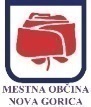 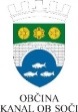 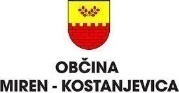 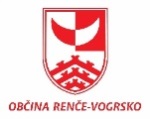 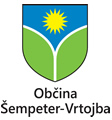 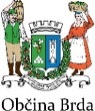 ObčinaMestna občina Nova GoricaKanal ob SočiMiren KostanjevicaRenče - VogrskoŠempeterVrtojbaBrdaŠt. prebivalcevVir: www.stat.si      SURS, 1. 1. 202131.84552985029438362925639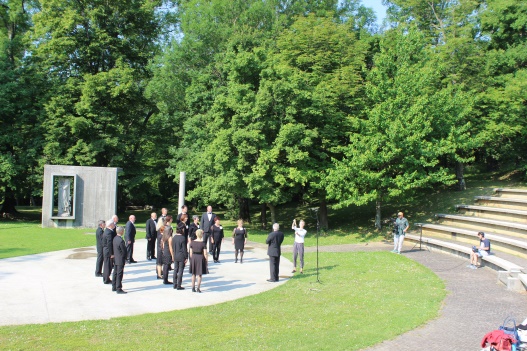 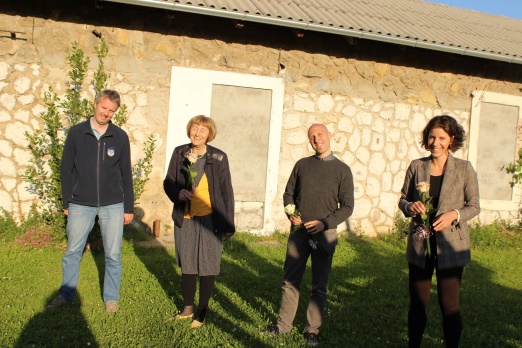 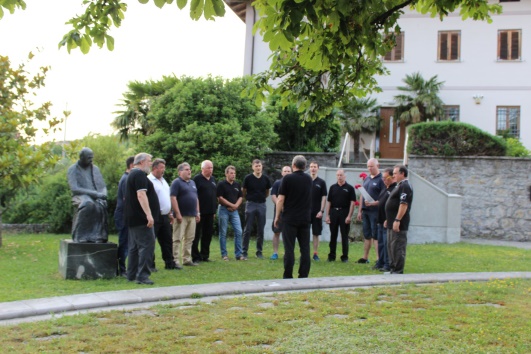 Snemanje dokumentarnega filma o Reviji pevskih zborov Goriške, 5. 6. 2021TLK 2021 – Literarna pokrajina ob meji, okrogla miza - Mostovna, 26. 5. 2021Primorska poje 2021, Kromberk,20. 6. 2021Spletni dogodekNaslov, terminMentorji, sodelovanjeŠt.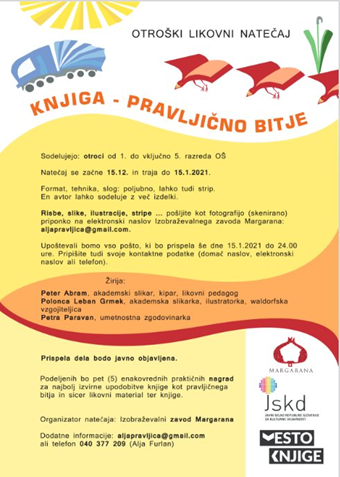 Otroški spletni likovni natečaj: »Knjiga pravljično bitje«Namenjeno otrokom od 1. do 5. razreda OŠ.Natečaj je potekal od 15. 12. 2020 do 15. 1. 2021.Žirija: Peter Abram, slikar, kipar, lik. pedagogPolonca Leban Grmek, akademska slikarka, ilustratorkaPetra Paravan, umetnostna zgodovinarkaOd 187 (30 jih ni ustrezalo pogojem) prispelih ilustracij je žirija izbrala 5 nagrajenih in 6 dodatno pohvaljenih likovnih del.Predstavitev na spletni strani:https://www.youtube.com/watch?v=UdaLwbCGLjoSodelovanje: Margarana – Alja Furlan, Mesto knjige, JSKD Nova Gorica.76»Literarna delavnica za dijake«dr. Alja Adam, mentoricaTridnevni spletni seminarjanuar 2021Pisateljica Alja Adam je pripravila spletno literarno delavnico za dijake. Sodelovanje: Gimnazija Nova Gorica in JSKD Nova Gorica 15REVIJA PEVSKIH ZBOROV GORIŠKEPosnetek revije peskih zborov 2020 – objavljeno v februarju 2021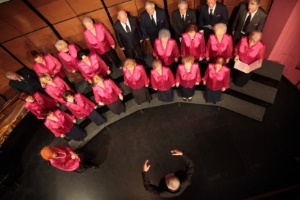 Zbori Goriške, arhivski posnetek 5. 2. 2 021 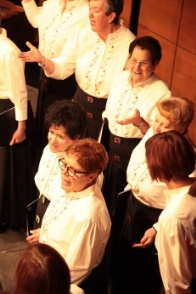 Revija je prvič po 20 letih odpadla. Pripravili smo arhivski posnetek: https://www.youtube.com/watch?v=nJME9wKGlXEPripravili smo tudi pregledni zbornik, v nastajanju je kratek dokumentarni film. 157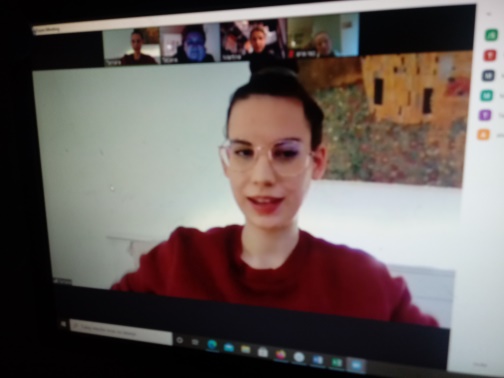 Delavnica kreativnega pisanja – KRATKA ZGODBA21. 1. – 19. 2. 2021Tamara Babić Nikiforov, mentoricaSpletno delavnico kreativnega pisanja smo izvedli z diplomantko dramaturgije in scenskih umetnosti ter magistrico scenaristke Tamaro Babić Nikiforov. 5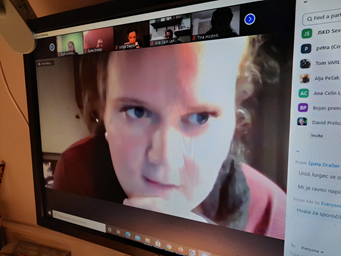 Kako igrati na glasbilo – zbor?Zborovodska ZOOM šola s  Petro Grassi4. – 18. 2. 2021Petra Grassi, zborovodkinja, mentoricaZborovodske šole v Novi Gorici so prepoznavne po Slovenji in v zamejstvu. Letos smo jo izvedli kot ZOOM delavnice.20Spletne Gibalnice s Katjo Gruber 28. 1. 2021Zelo dobro sprejete spletne delavnice. Večina udeležencev/udeleženk je zaposlenih v vrtcih.Sodelovanje: JSKD Tolmin, Ajdovščina, Idrija in Nova Gorica13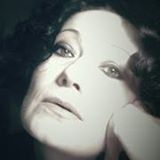 Spletno izobraževanje Koronsko-huronski dialogi, 22. in 29.1.2021Osnove gledališča25., 26., 29.1.2021Osnove gledališča17.-22. 2. 2021Maja Gal Štromar, mentoricaOdlična igralka, literatka in pedagoginja je izvedla več izobraževanj za gledališčnike.Sodelovanje: JSKD Tolmin, Ajdovščina, Idrija in Nova Gorica356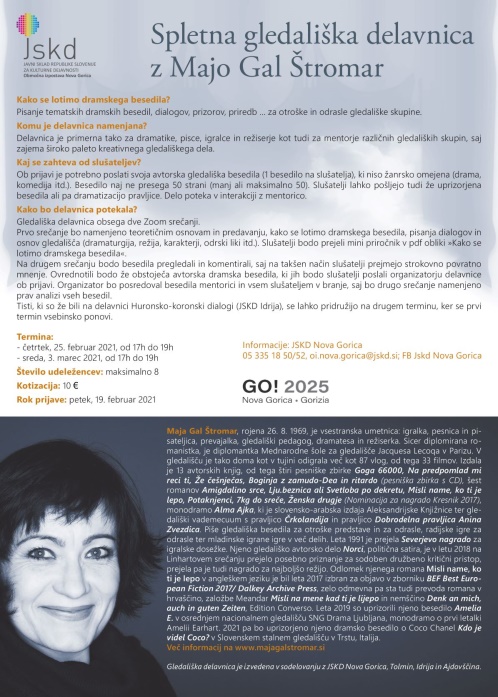 Kako se lotimo dramskega besedila ?25. 2. – 3. 3. 2021Maja Gal ŠtromarRegijski spletni seminarOdlična igralka, literatka in pedagoginja je izvedla več izobraževanj za gledališčnike.Sodelovanje: JSKD Tolmin, Ajdovščina, Idrija in Nova Gorica8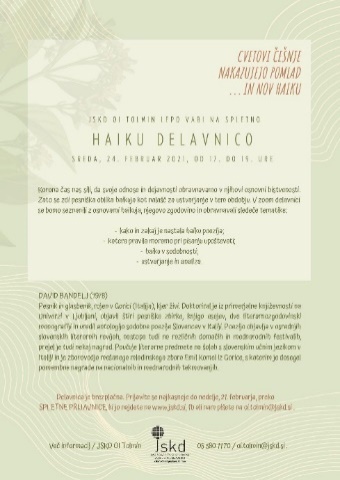 Haiku delavnica24. 2. 2021David Bandelj, mentor Sodelovanje: JSKD Tolmin, Ajdovščina, Idrija in Nova Gorica8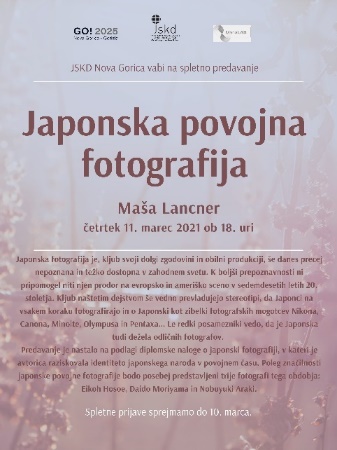 Japonska povojna fotografijaSpletno predavanje11. 3. 2021Maša Lancner, predavateljica Sodelovanje: iManaLAB in JSKD Nova Gorica 9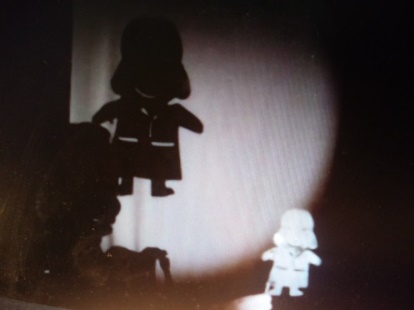 ZOOM Lutkovna šola 16.3., 23.3., 30.3., 6.4., 13.4.Anže Virant in Irena RajhHiša otrok in umetnostiRegijski spletni seminarSodelovanje: JSKD Tolmin, Ajdovščina, Idrija in Nova Gorica23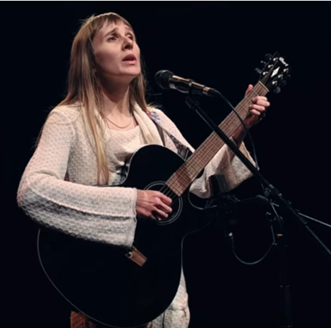 Uglasbena poezija21. 3. 2021Svetovni dan poezijeBorja Bolčina:https://www.youtube.com/watch?v=Grvvn6fqkRQSabina Vostner: https://www.youtube.com/watch?v=nndk5IRMk3E Sodelovanje: Kulturni dom Nova Gorica in JSKD Nova Gorica371291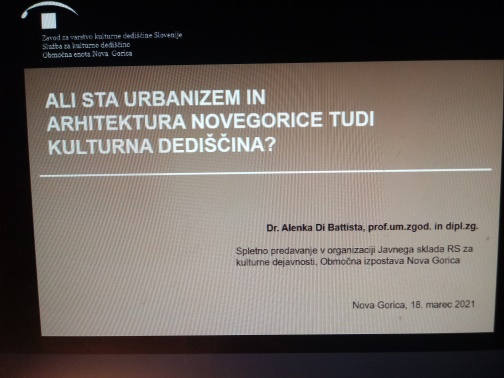 Ali sta urbanizem in arhitektura Nove Gorice tudi kulturna dediščina?18. 3. 2021Dr. Alenka Di BattistaPreko predavanja smo arhitekturno zasnovo Nove Gorice uzrli v drugačni luči.Sodelovanje: ZVKDS Nova Gorica in JSKD Nova Gorica41Spletne Gibalnice s Katjo Gruber 25. 3. 2021Zelo dobro sprejete spletne delavnice. Večina udeležencev/udeleženk je zaposlenih v vrtcih.Sodelovanje: JSKD Tolmin, Ajdovščina. Idrija in Nova Gorica25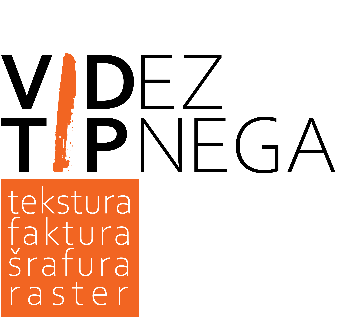 Predavanje o temi nove regijske in državne razstave -  VIDEZ TIPNEGA30. 3. 2021Janez Zalaznik, predavatelj Priprava likovnikov na novo temo za  državno razstavo. Sodelovanje: JSKD Tolmin, Ajdovščina. Idrija in Nova Gorica47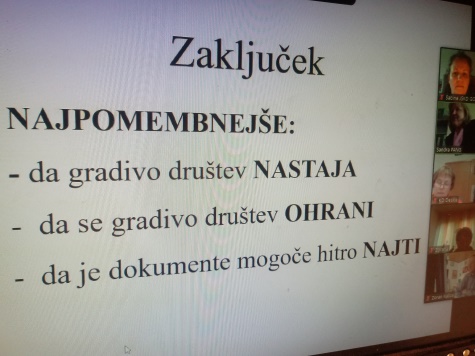 Predavanje: Urejanje in hramba dokumentacije kulturnih društevAleksandra Pavšič Milost,arhivistka iz Pokrajinskega arhiva v Novi Gorici8. 4. 2021Nadvse dobrodošlo predavanje o arhivskem gradivu. Gradivo, ki nastaja z delovanjem kulturnih društev je vredno ohraniti.Sodelovanje: Pokrajinski arhiv v Novi Gorici, ZKD Nova Gorica in JSKD Nova Gorica72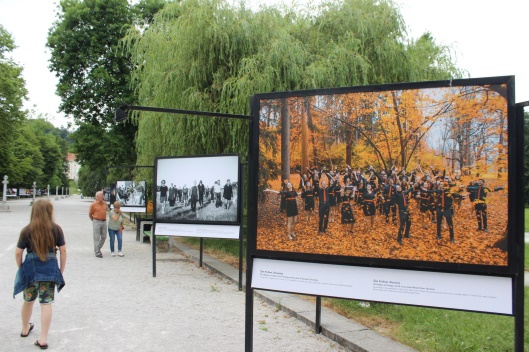 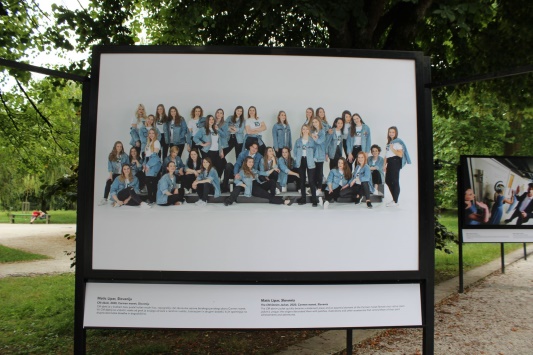 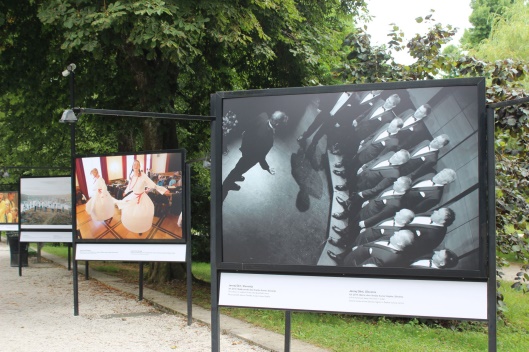 FOTOPROMENADA , mednarodna fotografska razstava  JSKDPark Tivoli, Ljubljana1. 7. -1. 8. 2021MoPZ Srečko Kumar KojskoFoto: Jernej Skrt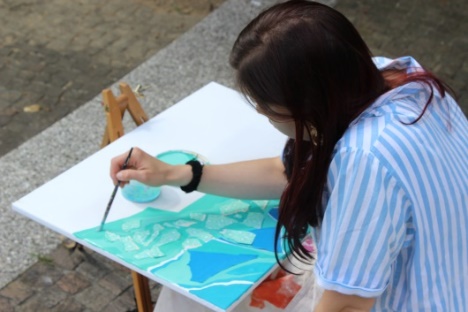 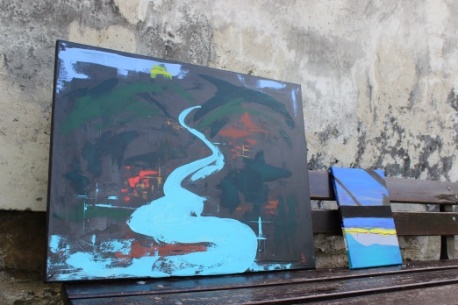 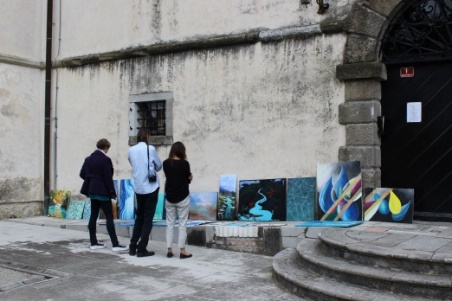 12. Ex-tempore Kromberk,letošnja tematika »VODA«Grad Kromberk, 30. maj 2021Žiranta: Nika Šimac, Jernej Skrt, vodja ex-tempora Petra Paravan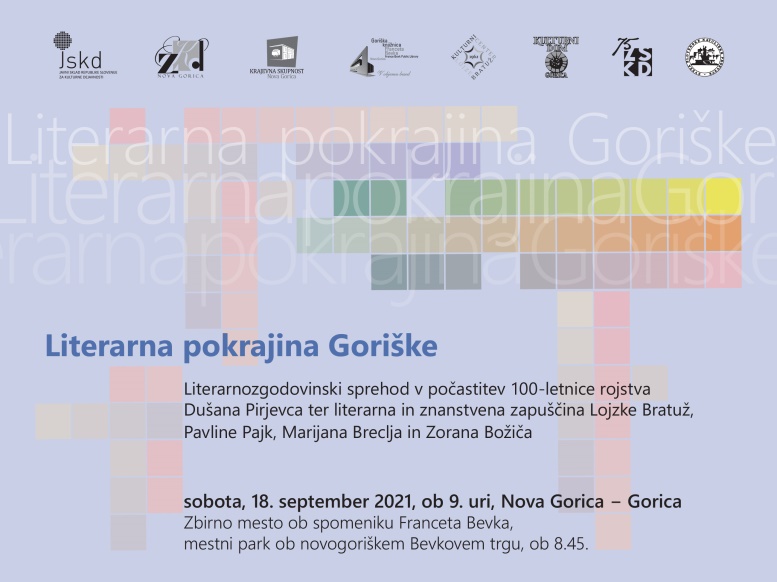 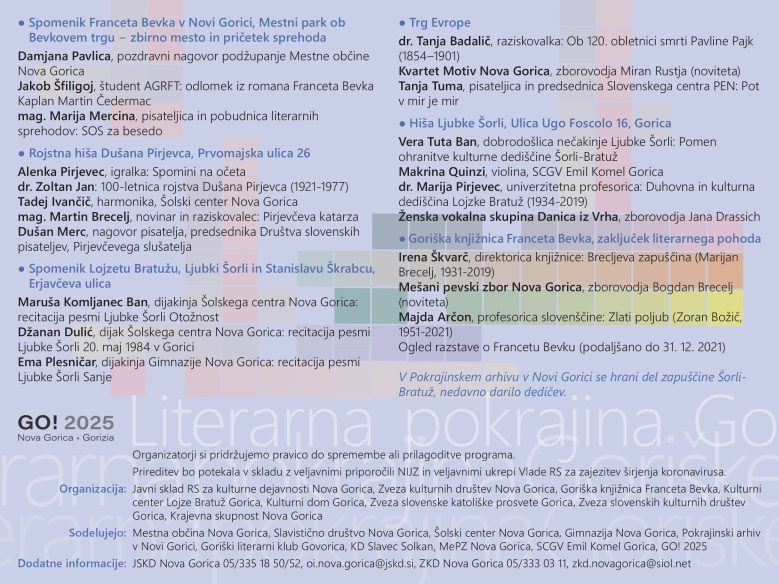 Literarna pokrajina GoriškesprehodNova Gorica – Gorica18. 9. 2021Domačija Šorli - Bratuž, GoricaDelavnica LES na Lokvah (3. - 5. 9. 2021), mentorica Nika ŠimacTradicionalna prireditev - Pesem pod Lipo Solkan, 28. 6. 2021Glasilo Gimnazije Nova Gorica, izšlo v sodelovanju z JSKD, 24. 5. 2021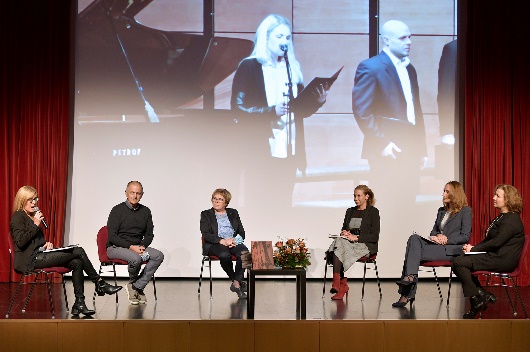 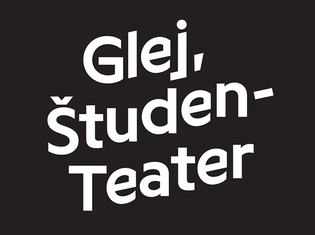 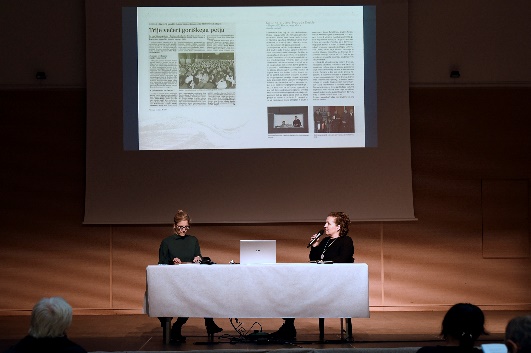 20 let revij PZ, predstavitev zbornika, Kulturni dom Deskle, 10. 11. 2021ŠtudenTeater v Novi Gorici, ZKD Nova Gorica,  dec. 2021»Ta veseli dan kulture«, Kulturni dom Bukovica, 3. 12. 2021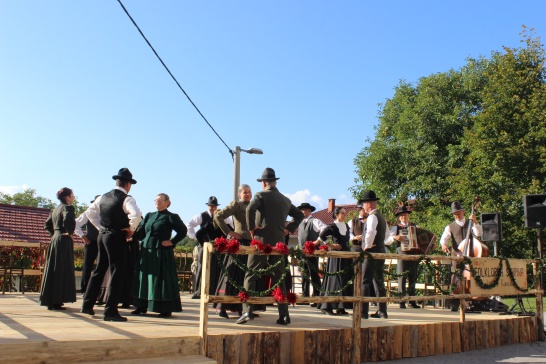 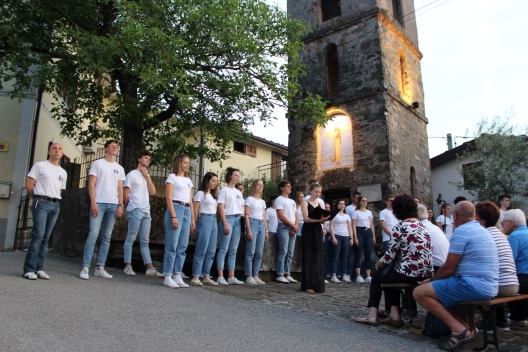 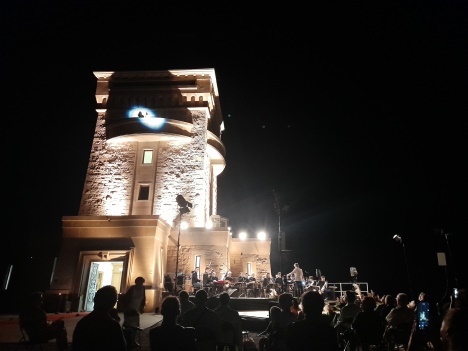 10 let Folklorne skupine Kal nad Kanalom, 5. 9. 2021Tradicionalni Glasbeni večeri Tabor 2021, 17. – 19. junij 2021Koncert Big Banda NOVA z gosti, Pomnik miru Cerje, 12. 9. 2021 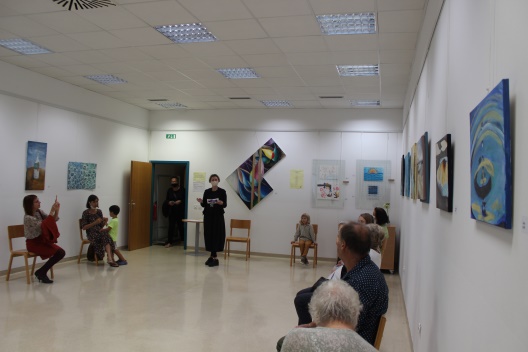 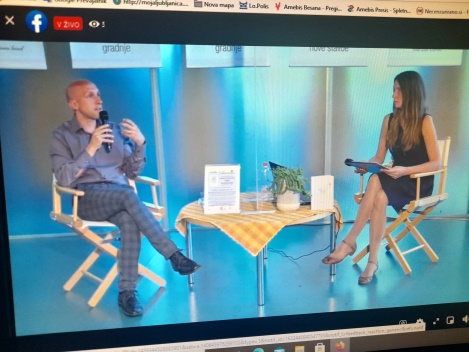 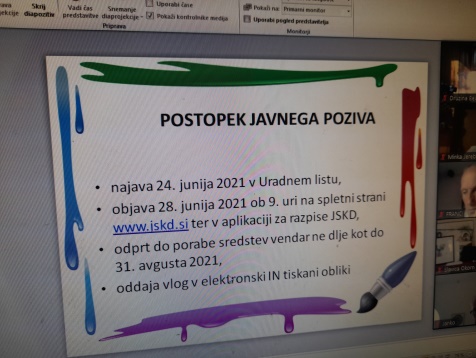 Likovna razstava z naslovom »VODA«, ZKD Nova Gorica, 16. 9. 2021Spletni lit. večer: dr. David Bandelj in dr. Tanja Badalič, GKFB, 3. 6. 2021 Spletni seminarji o razpisih in pozivih JSKD v letu 2021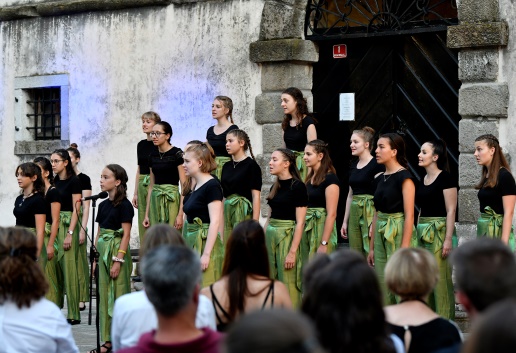 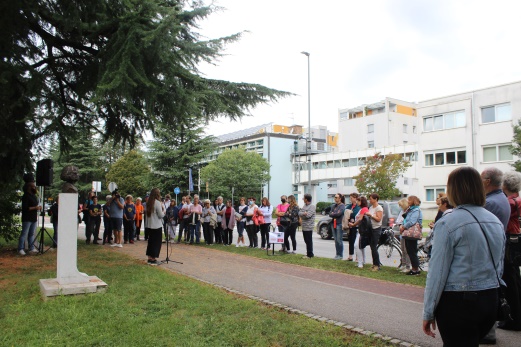 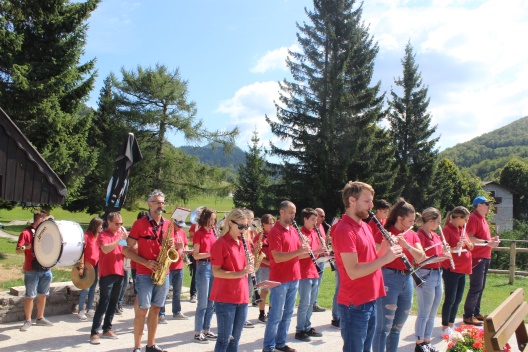 Festival Europa Cantat na Gradu Kromberk, 21. 7. 2021Literarna pokrajina Goriške, Nova Gorica – Gorica, 18. 9. 202160 let Goriškega pihalnega orkestra, Lokve, 4. 9. 2021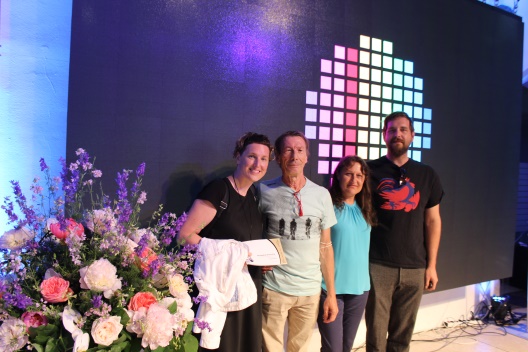 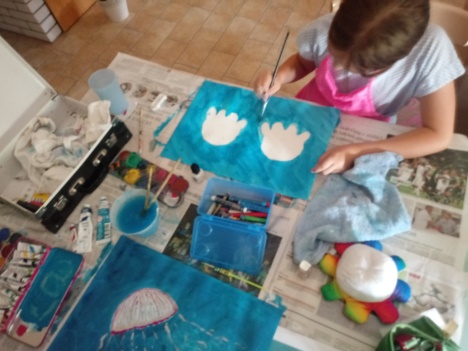 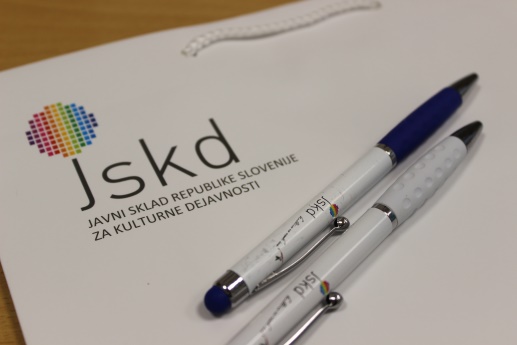 Najvišje priznanje JSKD za življenjsko delo – Zlatko Kaučič (Lj., 1. 7. 2021)Modro poletje 2021, spletni likovni razpis JSKD. Državni, regijski in območni programi in izobraževanja JSKD. www.jskd.si  Odrasle pevske zasedbe (38)Mladinski pevski zbori (10)Otroški pevski zbori (20)Mešani pevski zbor Lipa ŠempasMešani pevski zbor Jože Srebrnič DeskleMePZ Klasje Bukovica - Volčja DragaMešani pevski zbor VrtojbaMePZ Nova GoricaMoški pevski zbor Kazimir Nanut Kanal Mešani pevski zbor Slavec SolkanMešani pevski zbor »Ciril Silič« VrtojbaDekliški zbor Zarja, DornberkGoriški komorni zborKomorni zbor Grgar, Nova GoricaOktet Quercus, BrdaOktet Rožmarin, TemnicOktet Vrtnica Nova GoricaVokalna skupina ArdeoVokalna skupina Vinika, BrdaVokalna skupina VogrinkeVokalna skupina Lijak 1883 VogrskoVokalna skupina Dornberški fantjeVokalna skupina Žene iz DornberkaVokalni ansambel Reunion	Vokalna skupina Glas, BiljeVokalna skupina ZimzelenVokalna skupina Chorus '97 MirenŽenski pevski zbor Rože Nova GoricaŽenski pevski zbor Sanje Nova Gorica     Ženski pevski zbor Anima UNI3 N. GoricaŽenski pevski zbor Zimzelen          Moški pevski zbor Kromberški Vodopivci         Moški pevski zbor Franc Zgonik BranikMoški pevski zbor Lipa RavnicaMoški pevski zbor Srečko Kumar, KojskoMoški pevski zbor Anton Klančič MirenMoški pevski zbor ŠempeterMoški pevski zbor Provox, RenčeMoški pevski zbor Kras Opatje SeloMoški pevski zbor PobratimijaMešani pevski zbor Amor VincitMladinski pevski zbor OŠ BranikMladinski pevski zbor OŠ  SolkanPevski zbor Gimnazije Nova GoricaMladinski pevski zbor OŠ ŠempasMladinski pevski zbor OŠ KanalMladinski pevski zbor OŠ DornberkMladinski pevski zbor OŠ Frana Erjavca Nova GoricaMladinski pevski zbor SINGIRLSMladinski pevski zbor Emil Komel GoricaMladinski pevski zbor OŠ Ivana Roba Šempeter pri Gorici           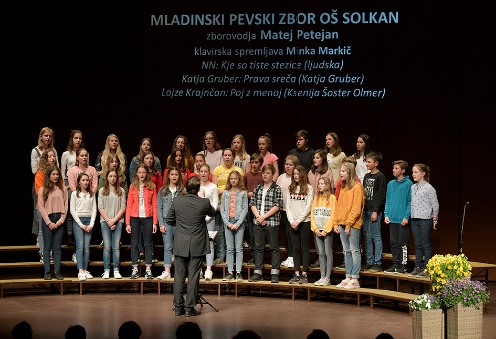 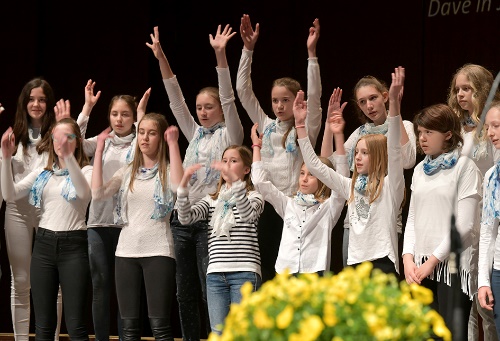 Mlajši otroški pevski zbor OŠ Frana Erjavca Nova GoricaOtroški pevski zbor OŠ SolkanOtroški pevski zbor OŠ Branik Otroški pevski zbor OŠ DeskleOtroški pevski zbor OŠ DornberkOtroški pevski zbor OŠ Miren-BiljeOtroški pevski zbor OŠ Alojza Gradnika Dobrovo in POŠ KojskoOtroški pevski zbor Klobučki POŠ Milojke Štrukelj Ledine Nova GoricaOtroški pevski zbor Kras-Opatje selo / PD »Kras«, Opatje seloOtroški pevski zbor OŠ Frana Erjavca Nova GoricaOtroški pevski zbor OŠ ČepovanOtroški pevski zbor Veseljaki DoberdobOtroški pevski zbor OŠ Miren POŠ Kostanjevica na KrasuOtroški pevski zbor OŠ ŠempasOtroški pevski zbor OŠ KanalOtroški pevski zbor OŠ RenčeOtroški pevski zbor OŠ Milojke ŠtrukeljOtroški pevski zbor OŠ Ivana Roba Šempeter pri Gorici                                                                        Otroški pevski zbor POŠ Vrtojba Otroški pevski zbor POŠ Vogrsko            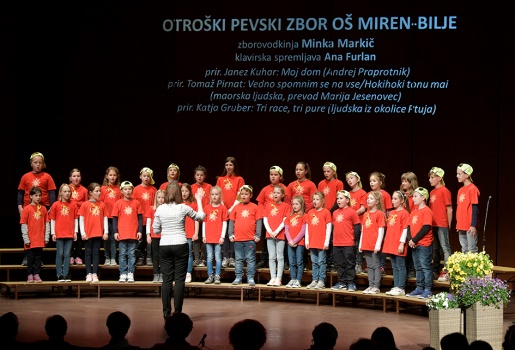 Pihalni orkestri (6)Druge instrumentalne skupine (6)Goriški pihalni orkester (Tolkalska sekcija, Kvartet klarinetov)Prvačka pleh muzika in Mladinski pihalni orkester PrvačinaPihalni orkester Salonit AnhovoPihalni orkester VogrskoPihalni orkester BrdaInstrumentalno-tolkalske zasedbe Kombo B, C, DBig band orkester NOVAKomorne skupine NOVAKomorni orkester NOVAKitara za dušo KD SolkanVokalno instrumentalna skupina Sanje s kitaroOdrasle gledališke zasedbe (8)Mladinske gledališke skupine (6)Otroške gledališke skupine (7)Gledališka skupina KUD ŠempeterProsvetno društvo ŠtandrežGledališko društvo Kontrada KanalDramska skupina KTD Zarja BiljeDramska družina SKPD F. B. Sedej Gledališka skupina "FACE"  KD Slavec SolkanDramska skupina GrgarIDAS, igralsko društvo amaterska skupina Neblo BrdaAMO SNG Nova GoricaGimnazija Nova Gorica, Umetniška gimnazija gledališke in filmske smeri (2) Slovensko katoliško prosvetno društvo F.B. Sedej Števerjan, Mladinska skupina M+Prosvetno društvo Štandrež, Mladinski dramski odsekGledališka skupina MAKDramski krožek OŠ ČepovanGledališka skupina OŠ RenčeMuzikalčki OŠ ŠempasDramski krožek OŠ ŠempasGledališka skupina OŠ SolkanGŠ POŠ BiljeLiterarni ali bralni klubi (5)Mladinske literarne skupine (2)Literarni klub GovoricaBralni klub GrgarBralni klub BranikLiterarna skupina KD Slavec SolkanBralni krožek Doma upokojencev GradiščeBralni klub Elektrotehniške in računalniške šole Nova GoricaLiterarni krožek Gimnazije Nova Gorica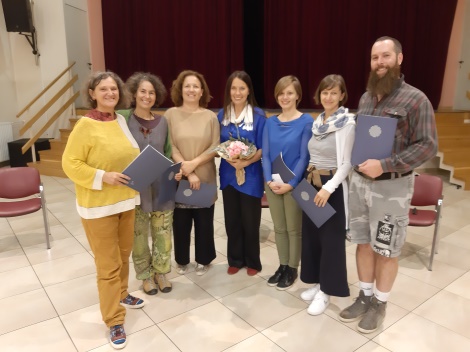 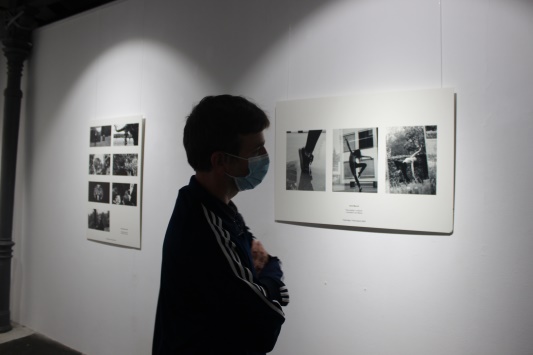 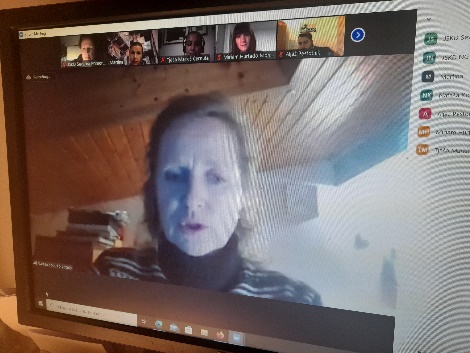 Dnevi evropske kulturne dediščine, Delavnica z Ljobo Jenče (2. 10. 2021)FOTOVIZIJE, razstava v Galeriji TIR na Mostovni, 1. - 30. 10. 2021Spletna literarna šola z Natašo Konc Lorenzutti (nov. – dec. 2021)NAZIV DOGODKA/PUBLIKACIJEKRAJ DOGODKADATUM (OD)DATUM (DO)VRSTARAZVRSTITEV1Otroški likovni natečaj KNJIGA - PRAVLJIČNO BITJENova Gorica1.1.202115.2.2021prireditevobmočni2Razstava likovne kolonije - MKD Ohridski biseriNova KBM Nova Gorica7.1.20219.2.2021prireditevdrugo3Priznanja in odličja JSKD - Zlatko KaučičLjubljana15.1.2021prireditevdrugo4Spletna delavnica kreativnega pisanja s Tamaro Babić Nikiforov splet21.1.202119.2.2021izobraževanjeregijski5Revija pevskih zborov Goriške - ZBORNIKDeskle30.1.2021založništvoobmočni6Revija pevskih zborov Goriške - FILMDeskle31.1.2021prireditevobmočni7Razstava slik likovne kolonije GORICA V BARVAHNova Gorica1.2.20219.2.2021prireditevdrugo8Razstava likovnih del XXVII. EX-TEMPORE GRADIŠČE 2020Nova Gorica2.2.202131.3.2021prireditevobmočni9Spletna zborovodska šola s Petro Grassisplet4.2.202118.2.2021izobraževanjeregijski10Goriška literarna prepletanja - ZADNJA VAJA, Predstavitev zbornika naravovarstvene poezijeNova Gorica4.2.2021prireditevobmočni11Revija pevskih zborov Goriške - ARHIVSKI POSNETEKsplet5.2.2021prireditevobmočni12Spletna predavanja iz niza kulturnih dialogov vokalne skupine Glasbene matice splet18.2.2021izobraževanjedrugo13Spletna gledališka delavnica z Majo Gal Štromar - Kako se lotimo dramskega besedila? - 1. srečanjesplet25.2.20213.3.2021izobraževanjeregijski14Delavnica kreativnega pisanja s Tamaro Babič NikiforovNova Gorica27.2.2021izobraževanjeregijski15Spletna gledališka delavnica z Majo Gal Štromar - Kako se lotimo dramskega besedila? - 2. srečanjesplet3.3.2021izobraževanjeobmočni16Spletno predavanje Maše Lancner: JAPONSKA POVOJNA FOTOGRAFIJAsplet11.3.2021izobraževanjeobmočni17Spletna lutkovna šola - Anže Virant in Irena Rajh - 5. srečanjsplet16.3.202113.4.2021izobraževanjeregijski18Spletno predavanje dr. Alenke Di Battista: ALI STA URBANIZEM IN ARHITEKTURA NOVE GORICE TUDI KULTURNA DEDIŠČINA?splet18.3.2021izobraževanjeobmočni19Svetovni dan poezije 2021splet21.3.2021prireditevobmočni20Območno srečanje plesnih skupin - ODPOVEDANOVrtojba26.3.2021prireditevobmočni21Spletno predavanje UREJANJE IN HRAMBA DOKUMENTACIJE KULTURNIH DRUŠTEVsplet8.4.2021izobraževanjeregijski22Noč knjige v GrgarjuGrgar14.4.2021prireditevdrugo23Fotografski natečaj Zborovska fotopromenada - Europa Cantat 2021Nova Gorica19.4.2021prireditevdrugo24Noč knjige 2021splet22.4.2021prireditevdrugo25Literarni večer z Anjo Mugerli in Noč Knjige 2021Nova Gorica6.5.2021prireditevobmočni26Senčne lutke - spletni seminarsplet12.5.202126.5.2021izobraževanjeregijski27Odprtje regijske razstave in predstavitev zbornika Zakoni narave in objestnost človekaTolmin20.5.2021prireditevdrugo28TLK 2021- Ubesedovanja - literarni večer z Zoltanom JanomŠempeter21.5.2021prireditevobmočni29TLK 2021- Predstavitev izvirnega maturitetnega dramskega besedila dijakov umetniške gimnazije Nova GoricaNova Gorica24.5.2021prireditevobmočni30TLK 2021 - Izid nove revije OBJEMNova Gorica25.5.2021prireditevobmočni31TLK 2021 - Okrogla miza o literarturi ob mejiSolkan26.5.2021prireditevregijski32Predstavitev kratke povesti Mirana Rustje Vidko in pesniške zbirke Hrup tišineNova Gorica27.5.2021prireditevobmočni3312. Ex-tempore Kromberk 2021 - VodaKromberk30.5.2021prireditevregijski34Glasbeni večeri TABOR 2021Tabor 17.6.202119.6.2021prireditevobmočni35PRIMORSKA POJE 2021 - Glasbena manifestacijaGoriška 18.6.2021prireditevregijski36Goriška literarna prepletanja - Tanja Badalič: Zajčev prostorNova Gorica23.6.2021prireditevobmočni37Slavnostni koncert MoPZ Lipa RavnicaRavnica25.6.2021prireditevobmočni38Pesem pod Lipo 2021Solkan26.6.2021prireditevobmočni39Revija plesnih skupin Severne Primorske - Razpis 2021splet30.6.2021prireditevregijski40Besede na srede -  Literarni klub GovoricaSolkan30.6.2021prireditevdrugo41Koncert ŽeVS Zimzelen - Pesmi, ki ne smejo v pozaboOzeljan3.7.2021prireditevobmočni42Podelitev Gallusovih značk - GPO koncert ob 60. obletniciNova Gorica16.7.2021prireditevobmočni43Gledališče na Kontradi Kanal - 4 predstaveKanal20.8.202128.8.2021prireditevdrugo44 Folklorno glasbena predstava - Zakaj pa ne jota?Kromberk21.8.2021prireditevdrugo45Koncert Goriškega pihalnega orkestra z gostiNova Gorica21.8.2021prireditevdrugo46Festival LINGOCULTURANova Gorica25.8.202127.8.2021prireditevdrugo47Besede na srede -  Literarni klub GovoricaSolkan25.8.2021prireditevdrugo48Predstavitev pesniške zbirke Darinke Kozinc - Srce ve Nova Gorica26.8.2021prireditevdrugo49Literarni večer z Veroniko Simoniti - Kameno semeGrgar27.8.2021prireditevdrugo50Kiparska delavnica v lesu - Zgodba o zdravilnih rastlinahLokve3.9.20215.9.2021izobraževanjeobmočni51Podelitev Maroltovih značk - Folklorna skupina Kala nad Kanalom - Angelska nedeljaKal nad Kanalom5.9.2021prireditevobmočni52Tehnika govora in retorika - 1. srečanjeNova Gorica14.9.202112.10.2021izobraževanjeregijski53Odprtje razstave Ex-tempore Kromberk - VODANova Gorica16.9.2021prireditevobmočni54Literarna pokrajina Goriške - literarnozgodovinski pohodNova Gorica - Gorica (IT)18.9.2021prireditevobmočni55Tehnika govora in retorika - 5 srečanjNova Gorica21.9.202112.10.2021izobraževanjeobmočni56X. Goriška zborovska srečanja Kromberk23.9.2021prireditevobmočni57Podelitev Gallusovih značk - MePZ Ciril Silič VrtojbaVrtojba25.9.2021prireditevdrugo58Podelitev Gallusovih značk - MePZ VrtojbaŠempeter26.9.2021prireditevobmočni59Čezmejni likovni projekt - In vendar oživi!Nova Gorica - Gorica (IT)30.9.20217.10.2021mednarodno sodelovanjedrugo60Fotovizije, razstava v galeriji Mostovna, prenosNova Gorica1.10.202120.10.2021prireditevdržavni61Razstava FotoVizije - prenos na Mostovno Solkan1.10.202130.10.2021prireditevregijski62Umetnosti pripovedovanja zgodb - Zgodbe o polenti in frtaljiŠempas2.10.2021prireditevobmočni63Likovna delavnica: Akril in kopija - 5 srečanjNova Gorica11.10.202115.11.2021izobraževanjeobmočni64Spletno predavanje UREJANJE IN HRAMBA DOKUMENTACIJE KULTURNIH DRUŠTEV - ponovitevsplet14.10.2021izobraževanjeobmočni65X. Goriška zborovska srečanja - Zbor Filipa Terčelja Šturje, AjdovščinaŠempas24.10.2021prireditevobmočni66Zbornik literarno-zgodovinskega sprehoda - LITERARNA POKRAJINA GORIŠKENova Gorica1.11.2021založništvoobmočni67Predstavitev zbornika Revija pevskih zborov Goriške 20 let v DesklahDeskle10.11.2021prireditevdrugo68Delavnica Brida - 4 delavnice Biometrični portreti, Izdelava vesoljskih plovil, Likovni tokokrog, kreativna vitualizacijaNova Gorica22.11.20212.12.2021izobraževanjeobmočni69Sozvočenja 2020 - nagrade *Dobrovo27.11.2021prireditevregijski70Spletna literarna šola - tri srečanjasplet30.11.202114.12.2021izobraževanjeregijski71Notna zbirka - Avgust Armin Leban: V tihi nočiNova Gorica1.12.2021založništvoobmočni72Ta veseli dan Kulture - predstavitev zbornika in filma Najmočnejši instrument je glasBukovica 3.12.2021prireditevobmočni73Recital - Igra kanalskih pesnikovDeskle17.12.2021prireditevdrugo74ŠtudenTeater - Nova GoricaNova Gorica22.12.202122.12.2021izobraževanjedržavni75Božično novoletni koncert Prvačke pleh muzikePrvačina25.12.2021prireditevdrugo76Novoletni koncert GPO z Vokalno skupino ArdeoNova Gorica28.12.2021prireditevdrugo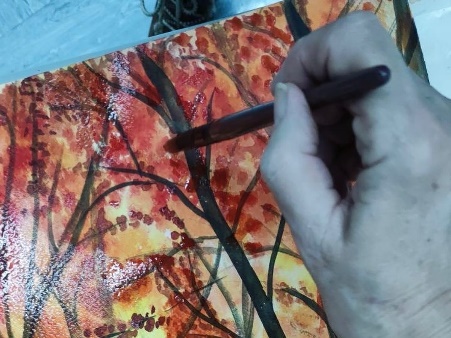 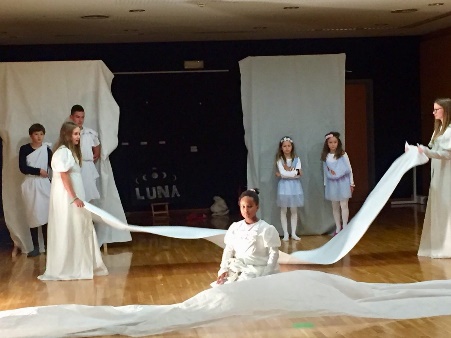 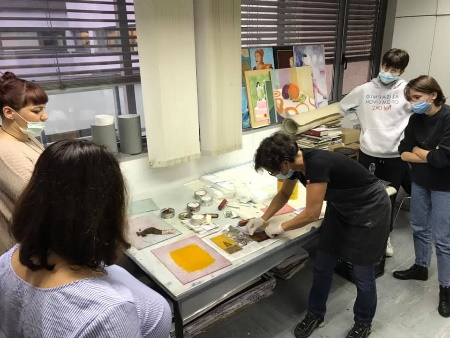 Likovne delavnice za mladino in odrasle,  Gledališke delavnice za otroke                      Grafične delavnice za mladino, Akvarel                                                                                                                                         Kolagrafija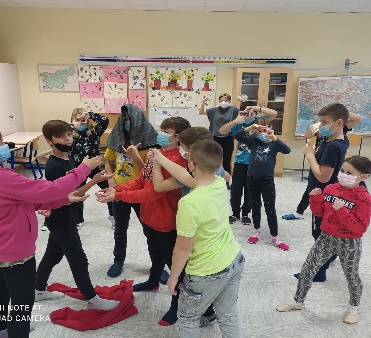 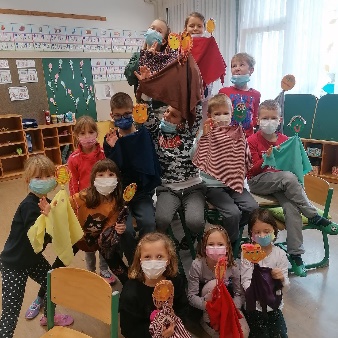 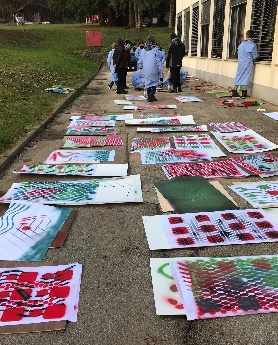 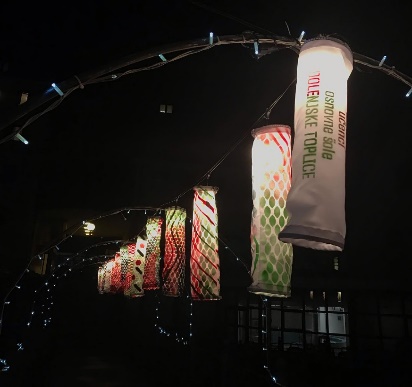 Gledališka delavnica - Impro            Lutkovna delavnica,                      Grafitarska delavnica, kulturna vzgoja za OŠ –gledališče, kulturna vzgoja za OŠ    kulturna vzgoja za OŠ                    okrasitev javnega prostora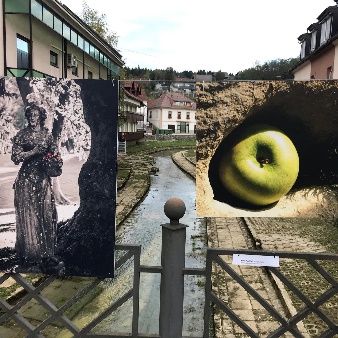 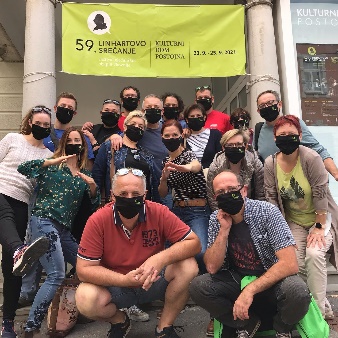 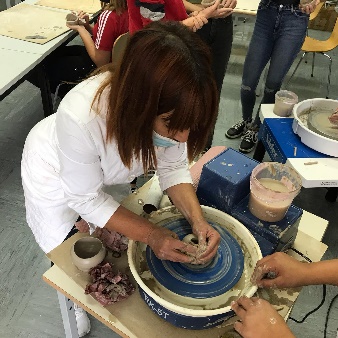 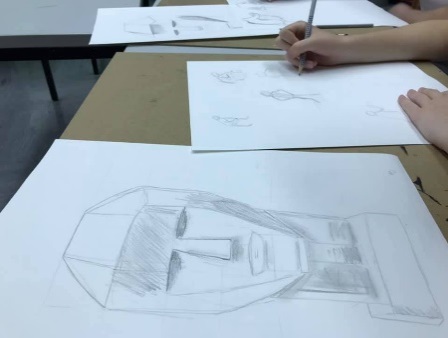 Razstava fotografij s                   Udeležba na Linhartovem             Likovne delavnice za mladino        Likovna šola JSKDFoto natečaja                               srečanju 2021, Vesel teater          in odrasle, Keramika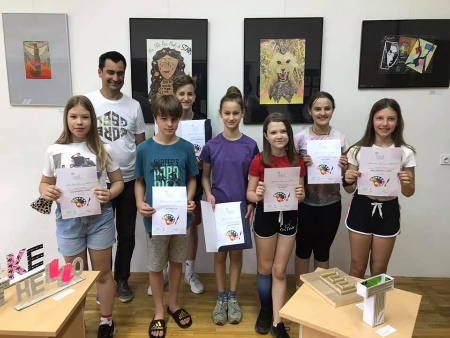 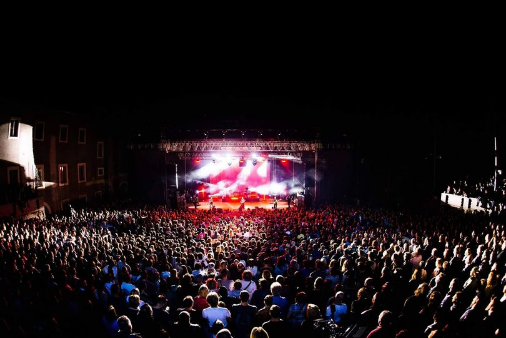 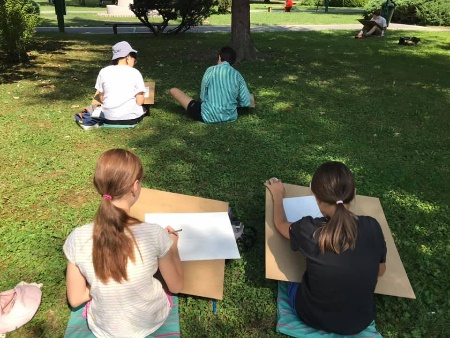 4. likovni natečaj Beseda v likovni podobi  Festival Novomeško poletje                                Risanje za mladinoNAZIV DOGODKA/PUBLIKACIJEKRAJ DOGODKADATUM (OD)DATUM (DO)VRSTARAZVRSTITEV1RAZPIS - likovni natečaj SLOVENŠČINA - moj, tvoj, vaš jezikKnjižnica Mirana Jarca 1.1.202110.6.2021prireditevobmočni2Plesna delavnica, program BALET 1, BALET 2Novo mesto22.2.20211.6.2021izobraževanjeobmočni3Plesna delavnica, program BALET 2Novo mesto22.2.202114.6.2021izobraževanjeobmočni4LIKOVNA ŠOLA JSKD - 1. IN 2. SKUPINA Novo mesto22.2.20217.6.2021izobraževanjeobmočni5LIKOVNA ŠOLA JSKD za mladino in odrasle Novo mesto22.2.20217.6.2021izobraževanjeobmočni6Plesna delavnica, program BALET 3Novo mesto22.2.202114.6.2021izobraževanjeobmočni7Plesna delavnica, program Baletna ustvarjalna pripravnica 1Novo mesto22.2.202114.6.2021izobraževanjeobmočni8Delavnica sodobnega plesa za otroke in mladinoNovo mesto22.2.202114.6.2021izobraževanjeobmočni9Likovna šola: program risanja in slikanjaNovo mesto22.2.20217.6.2021izobraževanjedržavni10Plesna delavnica, program Baletna ustvarjalna pripravnica 2Novo mesto22.2.202114.6.2021izobraževanjeobmočni11PREDSTAVITEV PROGRAMA JSKD za mladinoNovo mesto24.2.202125.2.2021izobraževanjedrugo12PREDSTAVITEV PROGRAMA JSKD za mladinoNovo mesto25.2.2021izobraževanjedrugo13POSVET JSKD - regijski posvet z mentorji plesnih skupin Novo mesto25.2.2021izobraževanjeobmočni14Karierni dan, spoznavanje kulturnih inštitucij in priložnosti v kulturiNovo mesto26.3.202126.3.2021izobraževanjedrugo15Regijski festival mlade literature UrškaNovo mesto26.3.202126.3.2021prireditevregijski16Likovna delavnica za mladino - projekt TLK Novo mesto17.4.202124.4.2021izobraževanjeobmočni17Literarna delavnica za mladino  - projekt TLK Novo mesto17.4.202129.4.2021izobraževanjeobmočni18NOVO MESTO KULTURE - razstava Novo mesto10.5.2021prireditevdrugo19Mednarodni projekt mladih LEPLJENKA II - razstavaNovo mesto10.5.202130.6.2021prireditevobmočni20Regijska delavnica animiranega filmaNovo mesto20.5.202127.5.2021izobraževanjeregijski21TEDEN LJUBITELJSKE KULTURE - odprtjeNovo mesto21.5.202121.5.2021prireditevdrugo22Regijska likovna delavnica VIDEZ TIPNEGANovo mesto8.6.20218.6.2021izobraževanjedržavni 23Gugajo se pesmice malo drugačesplet14.6.2021prireditevobmočni24TA VESELI DAN PLESA - PLESNE MINIATURE Novo mesto14.6.202114.6.2021prireditevobmočni25Delavnica avtorskega gledališča za mladino, 1 delNovo mesto18.6.2021izobraževanjeregijski264. likovni natečaj BESEDA V LIKOVNI PODOBI, razstava Novo mesto18.6.202120.12.2021prireditevobmočni27Dan godbeništvaŠentjernej19.6.202114.3.2021izobraževanjedržavni28Območno srečanje najmlajših literatov OŠ - V MAJHNEM PLAŠČU BESEDNovo mesto21.6.202121.6.2021prireditevobmočni29Delavnica avtorskega gledališča za mladino, 2. del in tretji delNovo mesto2.7.202114.7.2021izobraževanjeobmočni30FESTIVAL NOVOMEŠKO POLETJEPark rastoče knjige, Knjižnica Mirana Jarca 6.7.202128.8.2021prireditevdrugo31Podelitev jubilejnega priznanja in Linhartovih značk KUD Vesel teaterDolenjske Toplice15.7.202115.7.2021prireditevdrugo32Likovna delavnica za otroke, program PASTEL, Skrivnostna sušicaDolenjske Toplice17.7.202117.7.2021izobraževanjeobmočni33Likovna delavnica za otroke, program RISANJE NA KOŽO, Poletni tatooDolenjske Toplice17.7.2021izobraževanjeobmočni34Likovna delavnica za mladino, program INTENZIVNO RISANJE 1 Novo mesto22.7.202123.7.2021izobraževanjeobmočni35Likovna delavnica za mladino, program INTENZIVNO RISANJE 2 Novo mesto27.7.202128.7.2021izobraževanjeobmočni36Medkulturni literarni večer Glavni trg, Novo mesto 17.8.202117.8.2021prireditevdrugo37Likovne delavnice za otroke, program RISANJE in GRAFIKANovo mesto23.8.202131.8.2021izobraževanjeobmočni38Likovne delavnice za otroke, program RISANJE in GRAFIKAŠentjernej23.8.202131.8.2021izobraževanjeobmočni39Likovna delavnica za mladino in odrasle, program KERAMIKA V TVOJEM DOMU 1Novo mesto24.8.202125.8.2021izobraževanjeobmočni40Glasbena popotovanja v Šmarjeških Toplicah, 1 koncertŠmarješke Toplice 28.8.2021prireditevdrugo41KRESNO MESTO, jubilejna prireditev FD Kres, predstavitev dokumentarnega filma in videospotaNovo mesto3.9.20213.9.2021prireditevdrugo42Plesna delavnica, program BALET 4Novo mesto6.9.202131.12.2021izobraževanjeobmočni43Plesna delavnica, program BALET 3Novo mesto6.9.202131.12.2021izobraževanjeobmočni44Plesna delavnica, program BALETNA USTVARJALNA PRIPRAVNICA 1Novo mesto6.9.202120.12.2021izobraževanjeobmočni45Plesna delavnica, program BALETNA USTVARJALNA PRIPRAVNICA 2Novo mesto6.9.202120.12.2021izobraževanjeobmočni46Literarni natečaj za OŠ, projekt ETM, ŽIVI ZDRAVO - POTUJ TRAJNOSTNONovo mesto7.9.202120.9.2021prireditevobmočni47Likovna delavnica za mladino in odrasle, program KERAMIKA V TVOJEM DOMU 2Novo mesto7.9.202116.9.2021izobraževanjeobmočni48Plesna delavnica, program BALET ZA ODRASLENovo mesto8.9.202131.12.2021izobraževanjeobmočni49Likovne delavnice za otroke, program SLIKANJENovo mesto8.9.202131.12.2021izobraževanjeobmočni50Delavnica za otroke, program GLINA, kulturna vzgoja za OŠNovo mesto9.9.20219.9.2021izobraževanjeobmočni51Likovna delavnica za mladino, program INTENZIVNO RISANJE 3Novo mesto10.9.202111.9.2021izobraževanjeobmočni52Plesna delavnica, program BALET 1, 2Novo mesto10.9.202121.12.2021izobraževanjeobmočni53Plesna delavnica, program SODOBNI PLES Novo mesto10.9.202120.12.2021izobraževanjeobmočni54Likovne delavnice za otroke, program SLIKANJEŠentjernej10.9.202131.12.2021izobraževanjeobmočni55Likovna delavnica za mladino in odrasle, program AKVAREL 1Novo mesto15.9.20213.11.2021izobraževanjeobmočni56Gledališka delavnica, projekt ETM, IMPROVIZACIJSKO gledališčeDolenjske Toplice16.9.202116.9.2021izobraževanjeobmočni57Likovna delavnica, projekt ETM, Postavimo INSTALACIJO - Co2 POŠASTIDolenjske Toplice16.9.202116.9.2021izobraževanjeobmočni58Fotografska delavnica, projekt ETM, DOKUMENTARNA FOTOGRAFIJA, PROMETDolenjske Toplice16.9.202116.9.2021izobraževanjeobmočni59Literarna delavnica, program KREATIVNO PISANJE, kulturna vzgoja za OŠŠkocjan16.9.202116.9.2021izobraževanjeobmočni60Dan odprtih ateljejev, projekt ETM 2021,Grafitarska delavnica Novo mesto17.9.202117.9.2021izobraževanjedrugo61Dan odprtih ateljejev, projekt ETM 2021, Grafična delavnica Novo mesto17.9.202117.9.2021izobraževanjedrugo62Dan odprtih ateljejev, projekt ETM 2021, delavnica KolažNovo mesto17.9.202117.9.2021izobraževanjedrugo63Likovna delavnica, projekt ETM, GRAFIKA Dolenjske Toplice18.9.202118.9.2021izobraževanjeobmočni64Likovna delavnica, projekt ETM, delavnica Tisk na tekstilije Dolenjske Toplice22.9.202122.9.2021izobraževanjeobmočni65Gledališka delavnica za otroke, IMPRO GLEDALIŠČE, kulturna vzgoja za OŠŠkocjan11.10.202111.10.2021izobraževanjeobmočni66Razstava fotografij, fotonatečaj JABOLKO v okviru praznika Topliškega jabolkaDolenjske Toplice16.10.202116.11.2021prireditevobmočni67Razstava izdelkov otrok, projekt Evropski teden mobilnosti 2021Osnovna šola Drska, Novo mesto18.10.202131.12.2021prireditevdrugo68Likovna delavnica za mladino in odrasle, program GRAFIKA, KOLAGRAFIJANovo mesto22.10.202123.10.2021izobraževanjeobmočni69Gledališka delavnica za otroke - GRŠKA MITOLOGIJAKulturni center Janeza Trdine25.10.202128.10.2021izobraževanjeobmočni70MOTIVI IZ GRŠKE MITOLOGIJE, počitniška predstava za izven Novo mesto28.10.202128.10.2021prireditevdrugo71LIKOVNA ŠOLA JSKD 2021/22, priprave na sprejemne izpite umetniških srednjih in visokih šol  Novo mesto8.11.202127.12.2021izobraževanjeobmočni72Regijska delavnica animiranega filma za mladino, program 3D ANIMACIJANovo mesto10.11.202124.11.2021izobraževanjeregijski73Likovna delavnica za mladino in odrasle, program AKVAREL 2Novo mesto10.11.202122.12.2021izobraževanjeobmočni74Gledališka delavnica za otroke, program LUTKOVNA DELAVNICA, kulturna vzgoja za OŠStraža17.11.2021izobraževanjeobmočni75Gledališka delavnica za otroke, program IMPROVIZACIJSKO GLEDALIŠČE, kulturna vzgoja za OŠStraža22.11.202122.11.2021izobraževanjeobmočni76MESTA PREVARE IV: MESTO ODGOVARJA / projekt Novo mesto27.11.2021prireditevdrugo77Prireditev ob praznovanju Dneva albanske zastave v Novem mestu Novo mesto28.11.2021prireditevdrugo78Ustvarjalna delavnica za mladino in odrasle, program KALIGRAFIJA 1 Dolenjske Toplice1.12.202115.12.2021izobraževanjeobmočni79TA VESELI DAN KULTURE - prireditevNovo mesto4.12.2021prireditevdrugo80Grafitarska delavnica, Izdelava LAMPINJONOV, kulturna vzgoja za OŠDolenjske Toplice6.12.20216.12.2021izobraževanjeobmočni81Grafitarska delavnica, izdelava LAMPINJONOV, kulturna vzgoja za OŠDolenjske Toplice8.12.20218.12.2021izobraževanjeobmočni82URBANUS 19, mednarodni projekt avtobiografskega gledališča Novo mesto8.12.2021izobraževanjedrugo83Likovna delavnica RECIKLIRANJE, izdelava OKRASKOV za javni prostor, kulturna vzgoja za OŠDolenjske Toplice10.12.202110.12.2021izobraževanjeobmočni84Postavitev likovnih izdelkov otrok - svetlobna okrasitve v javnem prostoru Dolenjskih ToplicDolenjske Toplice13.12.202131.12.2021prireditevdrugo85ŠtudenTeater - Novo mestoNovo mesto23.12.202123.12.2021izobraževanjedržavni86Glasbena popotovanja v Šmarjeških Toplicah, 2. in 3. koncertNovo mesto23.12.202123.12.2021prireditevdrugoNAZIV DOGODKA/PUBLIKACIJEKRAJ DOGODKADATUM (OD)DATUM (DO)VRSTARAZVRSTITEV1Slovenski kulturni praznik - virtualna proslavasplet8.2.2021prireditevdrugo2Mala šola fotografijeOrmož11.2.202125.2.2021izobraževanjeobmočni3Analiza besedil &#8211; kako se lotimo dramskega besedilaOrmož16.2.202123.2.2021prireditevregijski4Šest delavnic gledališkega izobraževanjaOrmož20.2.202127.3.2021izobraževanjeregijski5Kulturna dediščina - jo (pre)poznamo?Ormož11.3.202125.3.2021izobraževanjeobmočni6Urejanje in hramba dokumentarnega gradiva kulturnih društevsplet26.4.202126.4.2021izobraževanjeregijski7Prebudimo Slovenijo - prvomajska budnica v občini OrmožOrmož1.5.2021prireditevdrugo8Prebudimo Slovenijo - prvomajska budnica v občini Središče ob DraviSredišče ob Dravi1.5.2021prireditevdrugo9Lutkovna abecedasplet15.5.202122.5.2021izobraževanjeregijski10KŠD DobravaOrmož17.5.2021prireditevdrugo11Interpretacija skladb za otroške pevske zboreOrmož20.5.202120.5.2021izobraževanjeregijski12Interpretacija skladb za mladinske pevske zboresplet26.5.2021izobraževanjeregijski13Teden ljubiteljske kulture - Jurčičev in Ipavčev popoldan v OrmožuOrmož10.6.202110.6.2021prireditevdrugo14FESTIVAL GODB/PIHALNIH ORKESTROV OB ZAKLJUČKU RAZŠIRJENEGA TEDNA LJUBITELJSKE KULTURE 2021Ormož20.6.2021prireditevdržavni15Dan kulture v sklopu občinskega praznika Občine OrmožOrmož20.6.202120.6.2021prireditevdrugo16Festival godb/pihalnih orkestrov ob zaključku razširjenega Tedna ljubiteljske kulture 2021Ormož20.6.2021prireditevregijski17Srečanje odraslih pevskih zborov in malih vokalnih skupinOrmož12.9.2021prireditevobmočni18Parada učenja - kulturni dan LutkeOrmož15.9.202115.9.2021izobraževanjedrugo19Lutkovna predstava Bukla in dober knjižni tekOrmož18.9.202118.9.2021prireditevdrugo20Srečanje poustvarjalcev ljudskega izročilaOrmož19.9.2021prireditevobmočni21Likovno - literarna kolonija Malek 2021Svetinje9.10.202110.10.2021prireditevdrugo22Moč domišljije - gledališka delavnicaOrmož9.10.2021izobraževanjeobmočni23Odprtje razstave likovno - literarne kolonije Malek 2021Ormož12.11.2021prireditevregijski24Šesta postavitev Rastoče knjige OrmožaOrmož12.11.2021prireditevdrugo25Filmski plani - kadriranje - kamera v gibanjuOrmož18.11.202118.11.2021izobraževanjeobmočni26Podobe notranjih svetovOrmož19.11.202119.11.2021izobraževanjeobmočni27Kako posneti film z mobilnim telefonomOrmož26.11.202126.11.2021izobraževanjeobmočni28Srečanje z opernim pevcem/pevko: sprehod po slavnih opernih delihOrmož30.11.2021izobraževanjeobmočni29Gibljiva skulptura I.Ormož2.12.20212.12.2021izobraževanjeobmočni30Gibljiva skulptura II.Ormož9.12.2021izobraževanjeobmočni31Gledališka predstava Jelkin čudežOrmož20.12.2021prireditevobmočniNAZIV DOGODKA/PUBLIKACIJEKRAJ DOGODKADATUM (OD)DATUM (DO)VRSTARAZVRSTITEV1BEREMO SKUPAJ - snemanje prispevkaJakobski Dol15.3.2021prireditevregijski2Žalna seja posvečena Tonetu NeuvirtuPesnica pri Mariboru19.5.2021prireditevdrugo3Iskanje pisatelja, kratka video produkcija Zgodbožerčki 2020/2021Večnamenski KTP center Pesnica pri Mariboru25.5.2021izobraževanjedrugo4Dan za literaturo - ZBUDIMO KULTURO Kungotajavna, vidna mesta v občini Kungota27.5.2021prireditevdrugo5Dan za literaturo - ZBUDIMO KULTURO Pesnicajavna, vidna mesta v občini Pesnica27.5.2021prireditevdrugo6Dan za literaturo - ZBUDIMO KULTURO Šentiljjavna, vidna mesta v občini Šentilj27.5.2021prireditevdrugo7ZLATA PALETA 2021 tematska razstava SODOBNO SLIKARSTVOGalerija in muzej Methansova hiša27.5.2021prireditevdrugo8Izdaja ponatisa knjige Roman Brcar SOFIJA IN GLOBUSPesnica pri Mariboru1.6.2021založništvodrugo9Zgodbožerčki 2020/2021 - Sladki VrhVrtec Sladki Vrh7.6.2021izobraževanjedrugo10Zgodbožerčki 2020/2021 - Zgornja VelkaVrtec Zgornja Velka7.6.2021izobraževanjedrugo11Zgodbožerčki 2020/2021 - Jakobski DolVrtec Jakobski Dol8.6.2021izobraževanjedrugo12Zgodbožerčki 2020/2021 - ŠentiljVrtec Šentilj8.6.2021prireditevdrugo13Zgodbožerčki 2020/2021 - Zgornja KungotaVrtec pri OŠ Kungota9.6.2021izobraževanjedrugo14Zgodbožerčki 2020/2021 - Spodnja KungotaVrtec Spodnja Kungota9.6.2021izobraževanjedrugo15Zgodbožerčki 2020/2021 - JareninaVrtec Jarenina10.6.2021izobraževanjedrugo16Zgodbožerčki 2020/2021 - PernicaVrtec Pernica11.6.2021izobraževanjedrugo17Likovni seminar za državno razstavo Videz tipnegaVečnamenski KTP center Pesnica pri Mariboru12.6.2021izobraževanjedržavni 18Zgodbožerčki 2020/2021 - PesnicaVrtec Pesnica14.6.2021izobraževanjedrugo19Otvoritev razstave študijskega krožka Spretni prsti podeželjaPesnica pri Mariboru19.6.2021prireditevdrugo20Slovesnost in odkritje spominske ploščeprizorišče pred Večnamenskim KTP centrom Pesnica pri Mariboru19.6.2021prireditevdrugo21Občinska proslava Občine PesnicaPesnica pri Mariboru23.6.2021prireditevdrugo22Osrednja proslava občin Kungota, Pesnica, Šentilj ob 30. obletnici osamosvojitveŠentilj3.7.2021prireditevdrugo23Otvoritev razstave likovnih delPesnica pri Mariboru9.9.2021prireditevdrugo24Otvoritev razstave Paleta 2020Pesnica pri Mariboru30.9.2021prireditevdrugo25Likovna kolonija Paleta 2021Zgornja Kungota9.10.2021prireditevdrugo26Otroška likovna kolonija Paletka 2021Jarenina23.10.2021izobraževanjedrugo27Spominske slovesnosti ob dnevu mrtvih - GačnikGačnik27.10.2021prireditevdrugo28Spominske slovesnosti ob dnevu mrtvih - Zgornja KungotaZgornja Kungota28.10.2021prireditevdrugo29Spominske slovesnosti ob dnevu mrtvih - JareninaJarenina31.10.2021prireditevdrugo30Spominske slovesnosti ob dnevu mrtvih - ŠentiljŠentilj1.11.2021prireditevdrugo31Lutkovna predstava Koroških zamejcev MALA ČAROVNICAPesnica2.11.2021prireditevdrugo32Izdaja kataloga Regijske tematske razstave JSKDPesnica pri Mariboru20.11.2021založništvoregijski33Regijska tematska likovna razstava VIDEZ TIPNEGAPesnica20.11.2021prireditevregijski34Turneja gledališča z obiskom Božička - snemanje predstaveJakobski Dol11.12.2021prireditevdrugo35Turneja gledališča z obiskom dedka Mraza - Vrtec JareninaJarenina17.12.2021prireditevdrugo36Turneja gledališča z obiskom dedka Mraza - Vrtec Šentilj 1Šentilj19.12.2021prireditevdrugo37Turneja gledališča z obiskom dedka Mraza - Vrtec Šentilj 2Šentilj20.12.2021prireditevdrugo38Turneja gledališča z obiskom dedka Mraza - Vrtec CeršakCeršak20.12.2021prireditevdrugo39Turneja gledališča z obiskom dedka Mraza - VDC PolžŠentilj22.12.2021prireditevdrugo40Turneja gledališča z obiskom Božička - Vrtec SvečinaSvečina23.12.2021prireditevdrugo41Turneja gledališča z obiskom Božička - OŠ SvečinaSvečina24.12.2021prireditevdrugo42Turneja gledališča z obiskom Božička - za OŠ Jakobski Dol 1Jakobski Dol24.12.2021prireditevdrugo43Turneja gledališča z obiskom Božička - za Vrtec Jakobski Dol Jakobski Dol24.12.2021prireditevdrugo44Turneja gledališča z obiskom Božička - za OŠ Jakobski Dol 2Jakobski Dol24.12.2021prireditevdrugo45Turneja gledališča z obiskom Božička - PesnicaPesnica pri Mariboru28.12.2021prireditevdrugoNAZIV DOGODKA/PUBLIKACIJEKRAJ DOGODKADATUM (OD)DATUM (DO)VRSTARAZVRSTITEV1Likovna razstava  V škveruIzola14.1.20215.2.2021prireditevobmočni2Koncert v počastitev kulturnega praznikaPiran6.2.2021prireditevobmočni3Pogovor z nagrajencem Tartinijevega priznanjaPiran7.2.2021prireditevdrugo4Galerije navzvenPiran8.2.2021prireditevdrugo5Prešernovanje -osrednji dogodek ob kulturnem praznikuPiran8.2.2021prireditevobmočni6Slobodan Simić  Sime Klepeti z (ne)znanci - Srečamo se v MediadomuPiran4.3.2021prireditevdrugo7Borut Jerman  - Klepeti z (ne)znanci - Srečamo se v MediadomuPiran11.3.2021prireditevdrugo8Anika Horvat - Streaming 4.0Piran16.3.2021prireditevobmočni9Manja Rogela - Klepeti z (ne)znanci - Srečamo se v MediadomuPiran18.3.2021prireditevdrugo10Bogdan Sojič - Steaming 4.0Piran23.3.2021prireditevobmočni11Maja Bijelica - Klepeti z (ne)znanci - Srečamo se v MediadomuPiran25.3.2021prireditevdrugo12Patricija Lovišček - Klepet z (ne)znanciPiran1.4.2021prireditevobmočni13Sašo Ožbolt - Klepet z (ne)znanci Piran8.4.2021prireditevobmočni14Območni plesni seminarLucija9.4.202117.6.2021izobraževanjeobmočni15Piran v žepu - predstavitev publikacijePiran14.4.2021prireditevdrugo16Rudi Bučar - Klepet z (ne)znanciPiran15.4.2021prireditevobmočni17Jaka Vran - Klepet z (ne)znanciPiran22.4.2021prireditevobmočni18Koncert zasedbe Pantaloons - Steaming 4.0Piran27.4.2021prireditevobmočni19Andrea Effe - Klepet z (ne)znanciPiran29.4.2021prireditevobmočni20Z glasbo počastimo 1. maj praznik delaPiran, Portorož, Lucija1.5.20211.5.2021prireditevdrugo21 Blaž Maljevac -Klepeti z (ne)znanci - Srečamo se v MediadomuPiran6.5.2021prireditevobmočni22Vasko Vidmar - Klepeti z (ne)znanci - Srečamo se v MediadomuPiran13.5.2021prireditevobmočni23Drago Mislej Mef - Klepeti z (ne)znanci - Srečamo se v MediadomuPiran20.5.2021prireditevobmočni24Pomlad na obaliPiran22.5.2021prireditevobmočni25Koncert  pianista Bojana Glavine - Teden ljubiteljske kulturePiran24.5.2021prireditevobmočni26Vanja Pegan - Klepet z (ne)znanci v sklopu TLKPiran27.5.2021prireditevobmočni27Marjan Kralj -Klepet z (ne)znanciPiran3.6.2021prireditevdrugo28Pod Tartinijevim lokomPiran13.6.2021prireditevregijski29Pod Tartinijevim lokomPiran14.6.2021prireditevregijski30Praznik petja v Piranu 2021Piran19.6.2021prireditevobmočni31Plesni utrinki - Območno srečanje plesnih skupinPortorož19.6.2021prireditevobmočni32Orkester Bend-it - Pod Tartinijevim lokomPiran20.6.2021prireditevregijski33Plesna predstava Naslednja postajaPortorož20.6.2021mednarodno sodelovanjedrugo34Otroška gledališka predstava O deklici, ki je hodila po kruhuPiran20.6.2021prireditevobmočni35Revija pevskih zborov Primorska pojePiran20.6.2021prireditevobmočni36Muzofilski praznik glasbePiran21.6.2021prireditevdrugo37Juhuhu spet smo tuPiran24.6.2021prireditevdrugo38Prepusti se ritmu plesa - Letna produkcija Twirling in mažoretna skupina LucijaPiran26.6.2021prireditevobmočni39Juhuhu spet smo tuPiran1.7.2021prireditevdrugo40Otroške ustvarjalne delavnice Poletje 2021Piran1.7.202126.8.2021izobraževanjedrugo41Koncert okroglih obletnicPiran4.7.2021prireditevobmočni42Mef in N.O.B - Piranski poletni utripPiran7.7.2021prireditevdrugo43Juhuhu spet smo tuPiran8.7.2021prireditevdrugo44Pojmo z Romano Kranjčan - Juhuhu spet smo tuPiran14.7.2021prireditevdrugo45Juhuhu spet smo tuPiran15.7.2021prireditevdrugo46Koncert Elvis Šahbaz - Piranski poletni utripPiran21.7.2021prireditevdrugo47Juhuhu spet smo tuPiran22.7.2021prireditevdrugo48Pod Tartinijevim lokomPiran25.7.2021prireditevregijski49Žiga Rustja - Piranski poletni utripPiran28.7.2021prireditevdrugo50Juhuhu spet smo tuPiran29.7.2021prireditevdrugo51Likovna razstava Na valovih domišljijePiran1.8.202127.8.2021prireditevdrugo52Tinkara Kovač - koncert Piranski poletni utripPiran4.8.2021prireditevdrugo53To ni Pika ! - Juhuhu, spet smo tuPiran5.8.2021prireditevdrugo54Piranski poletni utrip - koncert Ana PupedanPiran11.8.2021prireditevdrugo55Krtek Zlatko ali kakec - Juhuhu, spet smo tuPiran12.8.2021prireditevdrugo56Pod Tartinijevim lokomPiran15.8.2021prireditevregijski57Koncert Jure Lesar - Piranski poletni utripPiran18.8.2021prireditevdrugo584. Mednarodni kamišibaj festival BELI DELFINPiran19.8.202122.8.2021prireditevdrugo59Jure Pukl - Ray Colom Quintet - koncertPiran22.8.2021prireditevdrugo60Piranski poletni utrip - koncert Anika HorvatPiran25.8.2021prireditevdrugo61Opičja uganka - Juhuhu, spet smo tuPiran26.8.2021prireditevdrugo62Likovna kolonijaPoreč18.9.202123.9.2021izobraževanjeobmočni63Piranska godba se vrača domovPiran28.9.2021prireditevobmočni64PREVAJALNICA 2021Piran30.9.2021izobraževanjedržavni65Prevajalnica  2021 MODRINAPiran30.9.20213.10.2021izobraževanjeregijski66Literarni večer Nezakonita melanholijaPiran1.10.2021prireditevregijski67Cum granum salis - osrednja prireditev ob občinskem praznikuPortorož15.10.2021prireditevdrugo68Prireditev ob občinskem prazniku Festival GrandoPortorož16.10.2021prireditevdrugo69Koncert Never mind & PantaloonsPortorož16.10.2021prireditevdrugo70Komemoracija ob spomeniku padlim pomorščakomPortorož16.10.2021prireditevdrugo71Festival GrandoPortorož17.10.2021prireditevdrugo72Koncert Tonja Senčar- Mediadom streaming 5.0Piran2.11.2021prireditevdrugo73Koncert Žiga Murko - Mediadom streaming 5.0Piran9.11.2021prireditevdrugo74Koncert Boštjan Velkavrh- Mediadom streaming 5.0Piran16.11.2021prireditevdrugo75Raziskujem telo, prostor, gib ob spremljavi glasbe in tišine - plesna delavnica Piran19.11.202128.11.2021izobraževanjeobmočni76Plesna delavnica  Portorož20.11.20215.12.2021izobraževanjeobmočni77Koncert Yan Bary - Mediadom streaming 5.0Piran23.11.2021prireditevdrugo78Mala šola za orkesterPiran29.11.2021izobraževanjeobmočni79Grdi raček z obiskom Dedka MrazaPortorož10.12.2021prireditevdrugo80Vrnitev malega princaPortorož11.12.2021prireditevdrugo81Stand up večerPiran11.12.2021prireditevdrugo82Glasbena predstava za otroke " Na dvorišču"Piran17.12.2021prireditevdrugo83Letna razstava LD Solinar PiranPiran17.12.2021prireditevobmočni84Božično plesna predstavaPortorož18.12.2021prireditevobmočni85Božično novoletni koncert Pihalnega orkestra Piran z GostiPiran19.12.2021prireditevobmočni86Veliki praznični koncert Oto Pestner & 3 Big band orchestraPortorož23.12.2021prireditevdrugo87O starki zimi in pomočnikih - otroška gledališka predstavaPiran27.12.2021prireditevdrugo88Zvezdica zaspanka - otroška gledališka predstavaPiran28.12.2021prireditevdrugo89Čarobni prazniki - otroška gledališka predstavaPiran29.12.2021prireditevdrugo90Predstava za otroke z obiskom Dedka MrazaPiran30.12.2021prireditevdrugo91Dedek Mraz na piranskem svetilnikuPiran31.12.2021prireditevdrugoNAZIV DOGODKA/PUBLIKACIJEKRAJ DOGODKADATUM (OD)DATUM (DO)VRSTARAZVRSTITEV1Prešernova proslavaPostojna8.2.2021prireditevdrugo2Foto razstava POGLEDI IN RAZGLEDI Postojna6.3.202130.3.2021prireditevdrugo3Foto razstava SKRITI ZAKLADIPostojna31.3.2021prireditevdrugo4Likovni seminar za državno razstavo Videz tipnegasplet20.4.2021izobraževanjedržavni 5VIDEZ TIPNEGA, likovna delavnicaPostojna12.6.202112.6.2021izobraževanjedržavni 6Primorska poje 2021 - Koncert za kresno nočPostojna20.6.2021prireditevdrugo7Koncert "Za prijatelje"Koče27.6.2021prireditevdrugo89. teden kitare v PostojniPostojna11.7.202118.7.2021prireditevdrugo9Zmaj ma mlade, poletni festivalPostojna24.8.20215.9.2021prireditevdrugo10Filmske delavnice: Kako posneti film z mobilnikomPivka6.9.202117.9.2021izobraževanjeobmočni1159. Linhartovo srečanje - Festival gledaliških skupin SlovenijePostojna23.9.202125.9.2021prireditevdržavni12KoncertPostojna6.10.2021prireditevdrugo13Videz tipnega, regijska likovna razstavaIzola7.10.202128.10.2021prireditevregijski14Poklon SrebotnjakuPostojna30.10.2021prireditevdrugo15Foto razstava Pivka23.11.2021prireditevdrugo16Izobraževalni seminar za vokalne skupinePostojna1.12.202121.12.2021izobraževanjedrugo17Izobraževalni seminar za vokalne skupinePostojna1.12.2021izobraževanjedrugo18Decembrski koncert pod smrekcoGrobišče18.12.2021prireditevdrugo19Svet igre, baletna predstavaPostojna18.12.2021prireditevdrugo20Božično-novoletni koncert Postojna26.12.2021prireditevdrugoNAZIV DOGODKA/PUBLIKACIJEKRAJ DOGODKADATUM (OD)DATUM (DO)VRSTARAZVRSTITEV1Likovne delavnice Pol ure za umetnostsplet8.1.2021izobraževanjeregijski2Virtualna proslava ob kulturnem prazikusplet8.2.2021prireditevdrugo3Spletna zdravljicasplet8.2.2021prireditevdrugo4Delavnice dokumentarnega filmasplet17.2.2021izobraževanjeobmočni5Začetni tečaj risanjaPtuj22.2.202131.5.2021izobraževanjeobmočni6Začetni tečaj kaligrafijePtuj22.2.2021izobraževanjeobmočni7Delavnica - Od raziskave do nove kostumske podobe v folklorni skupiniPtuj17.3.2021izobraževanjeobmočni8Grafično oblikovanje za začetnikePtuj31.3.2021izobraževanjeobmočni9Literarno kritiške delavnicesplet17.5.2021izobraževanjeregijski10Ljubiteljska kultura v času epidemijesplet27.5.2021izobraževanjeregijski11Teden ljubiteljske kulturePtuj28.5.2021prireditevdrugo12UPRIZORITEV JURČIČEVE KOZLOVSKE SODBE V VIŠNJI GORI - lutkovni spletni seminarsplet29.5.2021izobraževanjeregijski13Nadaljevalni tečaj risanjaPtuj1.6.2021izobraževanjeobmočni14Pol ure za umetnostPtuj3.6.2021prireditevregijski15Likovni seminar za državno razstavo Videz tipnegaPtuj5.6.2021izobraževanjedržavni 16Kulturni menedžment - usposabljanjesplet7.6.2021izobraževanjeregijski17Osrednja prireditev OI JSKD PtujPtuj18.6.2021prireditevdrugo18Kiparske delavnice z lesomPtuj23.8.202126.8.2021izobraževanjeobmočni19Otroške folklorne delavnicePtuj23.8.202127.8.2021izobraževanjedrugo20Revija poustvarjalcev glasbenega izročilaPtuj11.9.2021prireditevobmočni21Območna revija odraslih vokalnih zasedbPtuj24.9.2021prireditevobmočni22Razstava tematske likovne delavnice Ptuj 2021: Strukture naravePtuj29.9.20213.11.2021prireditevdržavni23Tečaj risanja in slikanja I., 9 modulovPtuj4.10.202113.12.2021izobraževanjeobmočni24Tečaj risanja in slikanja II, 10 modulovPtuj5.10.202114.12.2021izobraževanjeobmočni25Tečaj ustvarjanja z glino, 10 modulovPtuj6.10.202112.12.2021izobraževanjeobmočni26Območno srečanje odraslih folklornih skupinPtuj8.10.2021prireditevobmočni27Regijska tematska likovna razstavaKidričevo28.10.2021prireditevregijski28Notna zbirka ptujskih skladateljevPtuj1.12.2021založništvoobmočni29Osrednja prireditev OI JSKD PtujPtuj3.12.2021prireditevdrugo30Predstavitev notne zbirkePtuj10.12.2021prireditevobmočniNAZIV DOGODKA/PUBLIKACIJEKRAJ DOGODKAKRAJ DOGODKADATUM (OD)DATUM (OD)DATUM (DO)DATUM (DO)VRSTAVRSTARAZVRSTITEV1Likovni seminar za državno razstavo Videz tipnegaRadlje ob Dravi 16.4.202116.4.2021izobraževanjeizobraževanjedržavni državni 2Knjiga v roki, instrumentalna glasba v ušesihsplet21.5.202121.5.2021prireditevprireditevdrugodrugo3Likovna delavnica na temo 8. državne tematske razstave-praktični del Radlje ob Dravi2.6.20212.6.2021izobraževanjeizobraževanjeregijskiregijski425-letnica ŽePZ Klasje Gortina, Muta20.6.202120.6.2021prireditevprireditevdrugodrugo5Plesni oder Koroške - vaja in snemanje Vuzenica21.6.202121.6.2021izobraževanjeizobraževanjeobmočniobmočni6V zavetju besede - Srečanje odraslih literarnih ustvarjalcevRadlje ob Dravi22.6.202122.6.2021prireditevprireditevregijskiregijski730-letnica ansambla Diaton, srečanje diatonikovVuzenica7.8.20217.8.2021prireditevprireditevregijskiregijski8Plesna delavnicaVuzenica4.9.20214.9.2021izobraževanjeizobraževanjeobmočniobmočni9Likovna ustvarjalnicaSv. Trije Kralji11.9.202111.9.2021izobraževanjeizobraževanjeregijskiregijski10Pesniška delavnicaRadlje ob Dravi 20.9.202120.9.2021izobraževanjeizobraževanjeregijskiregijski118. regijska tematska razstava VIDEZ TIPNEGA Radlje ob Dravi22.9.202122.9.202131.10.202131.10.2021prireditevprireditevregijskiregijski12Videz tipnega, katalog 8. regijske razstaveRadlje ob Dravi 22.9.202122.9.2021založništvozaložništvoregijskiregijski13Kreativna literarna delavnica, delavnica kratke proze , 5 srečanjsplet27.9.202127.9.202125.10.202125.10.2021izobraževanjeizobraževanjeregijskiregijski14Začetni tečaj digitalne fotografije 1. del, 2.del,3. del, 4. del, 5. del, 6. delRadlje ob Dravi 3.11.20213.11.202115.12.202115.12.2021izobraževanjeizobraževanjeregijskiregijski15Osnove grafičnega oblikovanja 1. del, 2. del, 3. del, 4. delsplet11.11.202111.11.20212.12.20212.12.2021izobraževanjeizobraževanjeregijskiregijski1650. Severjev dan - položitev venca k spominski plošči Ribnica na Pohorju17.12.202117.12.2021prireditevprireditevobmočniobmočni17S pesmijo v božično-novoletni čas splet20.12.202120.12.2021prireditevprireditevobmočniobmočniNAZIV DOGODKA/PUBLIKACIJEKRAJ DOGODKADATUM (OD)DATUM (DO)VRSTARAZVRSTITEV1Virtualna proslava ob slovenskem kulturnem prazniku - Občina RadovljicaRadovljica6.2.2021prireditevdrugo2Virtualna proslava ob slovenskem kulturnem prazniku - Občina BledBled7.2.2021prireditevdrugo3Virtualna proslava ob slovenskem kulturnem prazniku - Občina BohinjBohinjska Bistrica7.2.2021prireditevdrugo4Virtualna proslava ob slovenskem kulturnem prazniku - Občina GorjeZgornje Gorje7.2.2021prireditevdrugo5Govor, interpretacija in slovenski znakovni jezikRadovljica2.4.202116.4.2021izobraževanjeregijski6Koncert Pevska skupina Korona RadovljicaRadovljica13.6.2021prireditevdrugo7Kulturni dogodek ob 95-letnici  Kulturno društvo ZasipZasip27.6.2021prireditevdrugo8Opera v parkuRadovljica5.8.2021prireditevdrugo939. Festival Radovljica 2021Radovljica6.8.2021prireditevdrugo1039. Festival Radovljica 2021Velesovo, Adergas8.8.2021prireditevdrugo1139. Festival Radovljica 2021Radovljica10.8.2021prireditevdrugo1239. Festival Radovljica 2021Radovljica12.8.2021prireditevdrugo1339. Festival Radovljica 2021Radovljica13.8.2021prireditevdrugo1439. Festival Radovljica 2021Radovljica16.8.2021prireditevdrugo1539. Festival Radovljica 2021Radovljica17.8.2021prireditevdrugo1639. Festival Radovljica 2021Radovljica19.8.2021prireditevdrugo1739. Festival Radovljica 2021Radovljica21.8.2021prireditevdrugo1839. Festival Radovljica 2021Radovljica22.8.2021prireditevdrugo19Koncert Veteranskega pevskega zbora RadovljicaRadovljica23.8.2021prireditevdrugo20koncert Pevski zbor Gimnazije KranjRadovljica12.9.2021prireditevdrugo21Nastop Folklorne skupine LesceRadovljica28.9.2021prireditevdrugo226. slikarski extempore BledBled2.10.202123.10.2021prireditevdrugo23koncert Vokalna skupina DOREMI BledRadovljica9.10.2021prireditevdrugo24Koncert pevske skupine DU BledRadovljica16.10.2021prireditevdrugo25KUD Theatrum Munid RadovljicaRadovljica17.10.2021prireditevdrugo26Koncert Pevskega zbora Musica Viva KranjRadovljica19.12.2021prireditevdrugo27Božični koncert Pevske skupina Korona RadovljicaRadovljica27.12.2021prireditevdrugoNAZIV DOGODKA/PUBLIKACIJEKRAJ DOGODKADATUM (OD)DATUM (DO)VRSTARAZVRSTITEV1Praznovanje slovenskega kulturnega praznikasplet7.2.2021prireditevdrugo2Koncert Čej so tiste staziceStari trg18.6.2021prireditevdrugo3Srečanje literatov - Branje poezije v naravnem parku BistraČrna na Koroškem23.6.2021prireditevobmočni4Petje narodnih pesmi Pod lipoRavne na Koroškem24.6.2021prireditevobmočni5Pod lipo sred vasi pesem zadoniŠentanel27.6.2021prireditevobmočni6Klekljarska razstava in podelitev priznanjČrna na Koroškem6.8.2021prireditevdrugo7Pot do petja narodne pesmiRavne na Koroškem17.9.2021prireditevdrugo8Seminar za zborovodje in korepetitorje Prevalje15.10.202116.10.2021izobraževanjeobmočni920. obletnica Gledališke skupine KD Svitanje RavneRavne na Koroškem23.10.2021prireditevdrugo10Kuharjevi dnevi 2021Kotlje23.10.2021prireditevdrugo11Izdaja knjige Doberdob v angleščiniRavne na Koroškem11.11.2021založništvoobmočni12Izdaja almanaha ob 50. obletnici MoPZ Vres PrevaljePrevalje1.12.2021založništvodrugo13Pedagoško svetovanje za folklorne skupineHolmec3.12.202126.12.2021izobraževanjeobmočni14Literarni zbornik Besede med Uršljo in PecoRavne na Koroškem14.12.2021založništvoobmočni15Seminar Gibalnice splet14.12.2021izobraževanjedrugo1635. obletnica MePZ Rožmarin KotljeKotlje18.12.2021prireditevdrugoNAZIV DOGODKA/PUBLIKACIJEKRAJ DOGODKADATUM (OD)DATUM (DO)VRSTARAZVRSTITEV1Literarne delavnice z Ano Porenta, 8 srečanjRibnica3.1.202130.12.2021izobraževanjeobmočni2GLEDALIŠKA DELAVNICA Ribnica15.5.202115.5.2021izobraževanjeobmočni3Kulturna promenada 2021Ribnica29.5.202129.5.2021prireditevdrugo4GLEDALIŠKA DELAVNICA Z MAJO GAL ŠTROMARRibnica5.6.20215.6.2021izobraževanjeobmočni5Gleališka predstava DušanRibnica16.6.202116.6.2021prireditevobmočni6PAZI NA KORAK, PRIHAJA POETIČNI VLAK!Ribnica, Ljubljana, Kočevje8.10.20218.10.2021izobraževanjeregijski7USTVARI ANIMIRANI FILMRibnica8.12.20218.12.2021izobraževanjedrugo8ODKRIVAM SVOJ GLAS Ribnica15.12.2021izobraževanjedrugoNAZIV DOGODKA/PUBLIKACIJEKRAJ DOGODKADATUM (OD)DATUM (DO)VRSTARAZVRSTITEV1Razstava narodnih nošRogaška Slatina3.2.2021prireditevobmočni2Zbiranje starih ljudskih pesmi od Boča do Donačke goreRogaška Slatina7.2.2021izobraževanjeobmočni3Razpis za likovni natečaj na temo Ela PerociRogaška Slatina22.2.2021prireditevobmočni4Razstava lutk Rogaška Slatina19.3.2021prireditevobmočni5Razstava Rogaška Slatina19.3.2021prireditevregijski6razstava lutk na Dvorcu Strmol Rogaška Slatina22.3.2021prireditevobmočni7Festival mlade literature Urška- regijskoRogaška Slatina16.4.2021prireditevregijski8Delavnica mozaikRogatec17.4.202120.6.2021izobraževanjeregijski9Postavitev razstave Rogatec 24.4.2021prireditevregijski10Postavitev fotografske razstave Rogatec30.4.2021prireditevobmočni11Virtualni seminar o folklorni dejavnostiRogaška Slatina3.5.2021izobraževanjeregijski12Branje literarnih del na STOPNICAH POEZIJERogaška Slatina12.5.2021prireditevdrugo13Skupna vaja na prostem (gibanje in opevanje po Močniku)Rogaška Slatina21.5.2021izobraževanjeobmočni143. Dan odprtih vrat (Anina in mestna galerija, Kulturni center in Mladinski center &#8211; društveni prostori) &#8211; otvoritev TLKRogaška Slatina21.5.2021prireditevobmočni15Likovna in literarna delavnica za mlade Ela ustvarjaRogaška Slatina22.5.202123.5.2021izobraževanjedrugo16Poslikava dežnikov na temo ťMoj dežnik je lahko balonŤRogaška Slatina29.5.2021prireditevobmočni17Pevski dan s Petro GrassiRogaška Slatina13.6.2021izobraževanjeobmočni18Branje literarnih del na STOPNICAH POEZIJERogaška Slatina15.6.2021prireditevdrugo19Likovna kolonija - slikanje na strešnikeRogatec24.6.2021izobraževanjeobmočni20Zbiranje starih ljudskih pesmi od Boča do Donačke gore ter snemanje na terenuRogaška Slatina30.6.2021izobraževanjedrugo21Območno srečanje likovnih ustvarjalcevRogaška Slatina17.7.202118.7.2021prireditevobmočni22Razstava in podelitev nagrad fotografskega natečaja 2020 &#8211; svetovni dan naraveRogatec23.7.2021prireditevobmočni23Risanje pod kostanjiRogaška Slatina7.8.2021prireditevobmočni24Fotografska delavnicaRogaška Slatina10.8.2021izobraževanjeobmočni25Rock Vizije - regijsko srečanjeRogaška Slatina13.8.2021prireditevregijski26Otvoritev fotografske razstave z delavnicoRogatec24.8.2021prireditevdrugo27Gledališka delavnicaRogaška Slatina26.8.2021izobraževanjeobmočni28Festival fertik 2021Rogaška Slatina27.8.2021prireditevdrugo29Območno srečanje ljudskih pevcev in godcevRogatec29.8.2021prireditevobmočni30Srečanje tamburašev ob izdaji zgoščenkeRogaška Slatina3.9.2021prireditevdrugo31Izobraževanje za zborovodje odraslih PZ Rogaška Slatina13.9.202114.3.2021izobraževanjedrugo32Vaja z zborom Rogaška Slatina21.9.2021izobraževanjeobmočni33Delavnica mozaik v povezavi z glinoRogatec 22.9.2021izobraževanjeobmočni34Izobraževanje za zborRogaška Slatina25.9.2021izobraževanjedrugo35Delavnica izdelave rož in aranžmajevRogaška Slatina22.10.2021izobraževanjedrugo36Vaje zbora s Petro GrassiRogaška Slatina27.10.2021izobraževanjeobmočni37Likovna delavnica za mlade Rogaška Slatina30.10.2021prireditevdrugo38Območno srečanje literarov z izdajo zbornikaRogaška Slatina8.11.2021prireditevobmočni39Srečanje tamburaških skupinRogatec12.11.2021prireditevobmočni40Delavnica filmRogaška Slatina19.11.2021izobraževanjeobmočni41Izdaja koledarja leto Ele PerociRogaška Slatina26.11.2021založništvodrugo42Ta veseli dan kultureRogatec3.12.2021prireditevdrugo43Delavnica mozaik v povezavi z glinoRogaška Slatina18.12.2021izobraževanjeobmočni44Izdaja knjižice Zbogom naša domačija ljudske pevke Hilde OzvaldičRogatec28.12.2021založništvodrugo45Med ljudiRogaška Slatina30.12.2021prireditevdrugo46Filmska delavnicaRogaška Slatina31.12.2021izobraževanjedrugoNAZIV DOGODKA/PUBLIKACIJEKRAJ DOGODKADATUM (OD)DATUM (DO)VRSTARAZVRSTITEV1Teden ljubiteljske kulturesplet14.5.202123.5.2021prireditevdrugo2Vse je za nekaj dobrosplet24.5.2021prireditevobmočni3Češnja na tortiRuše28.5.202128.5.2021prireditevdrugo4 Video predstavitev - Les naše bogastvoRuše9.6.20219.6.2021prireditevobmočni5Ustvarjalci ljubiteljske kulture se vračamo 2Selnica ob Dravi11.6.202111.6.2021prireditevdrugo6Razstava ročnih del 4 letni časi in češnja na tortiBistrica ob Dravi4.9.2021prireditevdrugo7Območno srečanje posameznikov in skupin v igranju na frajtonarico- Praznik jabolkSelnica ob Dravi25.9.2021prireditevobmočni8RAZSTAVA DU PODRAVSKE  REGIJERUŠE4.10.2021prireditevdrugo9PRISOTNI V PROSTORURuše6.10.20216.10.2021izobraževanjeobmočni10PLES OD KOD IN KAMRuše6.10.20216.10.2021izobraževanjeobmočni11La-la-bumRuše6.10.2021izobraževanjeobmočni12Podobe notranjih svetovRuše6.10.2021izobraževanjeobmočni13PODOBE NOTRANJIH SVETOVLovrenc na Pohorju11.10.202111.10.2021izobraževanjeobmočni14Razstava ročnodelk SmolnikSmolnik15.10.20219.10.2021prireditevdrugo15KULTURA PO MERILovrenc na Pohorju18.10.202118.10.2021izobraževanjeobmočni16POTUJEMO V RAKITNICOLovrenc na Pohorju20.10.202120.10.2021izobraževanjeobmočni17TOLKALNI KROGLovrenc na Pohorju3.11.20213.11.2021izobraževanjeobmočni18Jubilej 10 let PD RosikaLovrenc na Pohorju11.11.2021prireditevdrugo19Glasbene dejavnosti v 1. triadi Selnica ob Dravi7.12.2021izobraževanjeobmočni20Dva leteča in en bosSelnica ob Dravi7.12.2021izobraževanjeobmočni21Potujemo v RakitnicoSelnica ob Dravi7.12.2021izobraževanjeobmočni22Kolonija "Lesni črvi"RUŠE8.12.202114.12.2021prireditevobmočni23Lutkovni kulturni danOŠ Lovrenc na Pohorju20.12.202115.12.2021izobraževanjeobmočniNAZIV DOGODKA/PUBLIKACIJEKRAJ DOGODKADATUM (OD)DATUM (DO)VRSTARAZVRSTITEV1Območno srečanje literatov, Škrjanček poje, žvrgoli ...Sevnica26.1.2021izobraževanjeobmočni2Fotografska razstava Bojana Dremlja - Iz višineLoka pri Zidanem mostu28.1.20211.3.2021prireditevdrugo3Fotografska razstava Potovanja skozi črno - beloLoka pri Zidanem mostu6.2.20216.3.2021prireditevdrugo4Osrednja slovesnost ob kulturnem prazniku Sevnica8.2.2021prireditevdrugo5Otroci rišejoSevnica20.4.202121.7.2021prireditevdrugo6Foto natečaj: NAJZANIMIVEJŠE, NAJLEPŠE, NAJBOLJ NENAVADNO, NAJVEČJE, NAJBOLJ LJUBKO &#8230; DREVO V OBČINI SEVNICASevnica22.4.202114.5.2021prireditevobmočni7Literarni večer z Marijo HrvatinSevnica23.4.2021prireditevdrugo8Območni likovni natečaj, 8. Paleta brez mejaSevnica1.5.202128.5.2021prireditevobmočni9Fotografska razstava Loka pri Zidanem mostu15.5.202115.6.2021prireditevdrugo10Likovna razstva Nine GoleSevnica21.5.20214.6.2021prireditevdrugo11XVII. likovna kolonija Krmelj 2021Krmelj5.6.2021prireditevdrugo12Sevniški likovni shod Grad 2021  - regijska likovna kolonijaSevnica12.6.2021izobraževanjeregijski13Fotografska razstava Nevenke Flajs - Laibach XKrmelj14.6.2021prireditevdrugo14Likovna razstava Stanke Bantan in Branke VizlerRadeče17.6.2021prireditevdrugo15Praznovanje dneva državnostiPoklek24.6.2021prireditevdrugo16Območna otroška likovna delavnica Loka pri Zidanem mostu30.6.20212.7.2021izobraževanjeobmočni17Živali spregovorijo Sevnica30.6.2021založništvodrugo18Vagabundova pesemSevnica1.7.2021založništvodrugo19Dan slovenskih rudarjevKrmelj3.7.2021prireditevdrugo20Koncert ob 30-letnici Ljudskih pevcev BoštanjBoštanj4.7.2021prireditevdrugo2117. Telška žetevTelče11.7.2021prireditevdrugo22Življenje besedeKrmelj14.7.2021prireditevdrugo23Odsevi srca - pesniška zbirkaŠentjanž17.7.2021založništvodrugo24Otroška likovna delavnica RisbaLoka pri Zidanem mostu20.7.2021prireditevobmočni253. razstava s poličkeSevnica1.8.202131.8.2021prireditevdrugo26Fotografski natečaj Moja LiscaSevnica10.8.202127.8.2021prireditevdrugo27Mednarodna likovna razstava Funatana 2021 Funtana, Hrvaška12.8.202131.8.2021prireditevdrugo28Kitariada 2021 - Srečanje rock skupinSevnica14.8.2021prireditevdrugo29Potovanje skozi črno-beloRadeče17.8.20217.9.2021prireditevdrugo30Polet z vodikovim balonom nad Bavarsko - fotografska razstava Sevnica19.8.202119.9.2021prireditevdrugo31Razstava ročnih delKrmelj8.9.2021prireditevdrugo32Območni likovna delavnica - Fraktale I.Krmelj11.9.2021izobraževanjeobmočni33Območni folklorni seminarSevnica18.9.2021izobraževanjeobmočni34Dnevi evropske kulturne dediščine in Teden kulturne dediščineSevnica25.9.20219.10.2021prireditedrugo35Delavnica HAIKU - HAIGASevnica25.9.202125.9.2021izobraževanjedrugo36Območna filmska delavnica - Naša šola se predstaviOŠ po občini Sevnica1.10.202130.12.2021izobraževanjeobmočni37Območna filmska delavnica - Med Trebnjem in SevnicoOŠ po občini Sevnica1.10.202110.10.2021izobraževanjeobmočni38Območna filmska delavnica - Naš kraj se predstaviSevnica4.10.202130.12.2021izobraževanjeobmočni39Likovna razstava Nine GoleKrmelj5.10.202120.10.2021prireditevdrugo40Narava skozi moj objektiv - fotografska razstava učencev OŠSevnica5.10.202130.10.2021prireditevobmočni41Likovna delavnica Tekstura na platnuKrmelj7.10.20217.10.2021izobraževanjeobmočni42XVII. likovna kolonija Krmelj 2021Krmelj12.10.2021prireditevdrugo43Likovna razstava Marcela KajtnaLoka pri Zidanem mostu22.10.202122.11.2021prireditevdrugo44Jesenska počitniška likovna delavnica za otroke v Sevnici II. - Noč čarovnicSevnica25.10.202126.10.2021izobraževanjeobmočni45Jesenska počitniška delavnica za otroke I - Noč čarovnicSevnica25.10.2021izobraževanjeobmočni46Jesenska počitniška likovna delavnica za otroke v Sevnici I.- Jesensko drevoSevnica25.10.202126.10.2021izobraževanjeobmočni47Jesenska počitniška likovna delavnica za otroke v Sevnici II. - Jesensko drevoSevnica25.10.202126.10.2021izobraževanjeobmočni48Jesenska počitniška likovna delavnica za otroke v Krmelju - Noč čarovnicKrmelj27.10.2021izobraževanjeobmočni49Jesenska počitniška likovna delavnica za otroke v Krmelju - Jesensko drevoKrmelj28.10.2021izobraževanjeobmočni50Fotografska razstava s panoja - Jože HvalaSevnica1.11.202130.11.2021prireditevobmočni51Razstava s poličke - Likovna sekcija Art Lipa Budna vasSevnica1.11.202130.11.2021prireditevdrugo52LUTKOVNI KULTURNI DAN na Osnovni šoli StudenecStudenec3.11.2021izobraževanjeobmočni53Lutkovni kulturni dan na OŠ KrmeljKrmelj4.11.2021izobraževanjeobmočni54Poklon občinskemu praznikuSevnica4.11.2021prireditevdrugo55Lutkovni kulturni dan na OŠ Sava Kladnika SevnicaSevnica8.11.2021izobraževanjeobmočni56Lutkovni kulturni dan na OŠ BlancaBlanca9.11.2021izobraževanjeobmočni57XXI. mednarodni sevniški likovni shod Grad 2021 -  razstava regijske kolonijeSevnica18.11.202131.12.2021prireditevregijski58Likovna razstava Naj se nikoli ne ponoviKrmelj19.11.202131.12.2021prireditevobmočni59Fotografska razstava s panoja - Marjetka FlorjančičSevnica1.12.202131.12.2021prireditevdrugo60Razstava s poličke - Sebastjana PopelarSevnica1.12.202131.12.2021prireditevobmočni61Judita in njen domišljijski svet v ilustraciji, risbi in na odruSevnica3.12.2021prireditevdrugo62Judita in njen domišljijski svet v ilustraciji, risbi in na odruSevnica6.12.2021prireditevdrugo63Glasbena delavnica - Odkrivam svoj glasTržišče9.12.2021izobraževanjeobmočniNAZIV DOGODKA/PUBLIKACIJEKRAJ DOGODKADATUM (OD)DATUM (DO)VRSTARAZVRSTITEV1Življenje na Krasu in v Brkinih se vrti naprejŠtanjel28.1.2021prireditevdrugo2Ulična galerija RAZSVETLJENIKomen29.1.202128.2.2021prireditevobmočni3Kulturni utrinki februarsplet25.2.2021založništvodrugo4Kulturni utrinkiSežana7.3.2021prireditevobmočni5Ulična razstava OKRONANA Štanjel in Komen20.3.2021izobraževanjedrugo6Kulturni utrinki - aprilDivača, Rodik, Gorjansko in Sežana1.4.2021prireditevdrugo7Kulturni utrinki - majVremski Britof1.5.2021prireditevdrugo8Likovna razstava Jagodni izbor 2021Hrpelje4.5.2021prireditevdrugo9Razglednica Skrivni kotički Krasa in BrkinovKras in Brkini6.5.2021založništvodrugo10TLK-Dialog med Jurčičem in Robomsplet20.5.202131.5.2021prireditevdrugo11TLK- fotografska razstava INŠTRUMENTALNA GLASBASežana21.5.2021prireditevdrugo12TLK-Sprehoz z Bojanovo poezijoŠtorje22.5.2021prireditevdrugo13TLK-Rodiške pravceHrpelje23.5.2021prireditevdrugo14TLK-kreda riše s srcem, Na cesti knjiga in kratek film -To je zemlja, brat moj.Sežana24.5.2021prireditevobmočni15TLK-Kamišibaj zgodba KOKOŠKA JE ŠLA NA TRŽNICO in TRI MINUTE POEZIJE S KRASASežana25.5.2021prireditevdrugo16TLK-Literarni večer LD ZLATI ČOLNSežana26.5.2021prireditevdrugo17TLK - Vrtnice za SrečkaTomaj27.5.2021prireditevdrugo18TLK - Video poezija POČASIKomen28.5.2021prireditevobmočni19TLK - Literarno plesni performans INTERVJUDivača29.5.2021prireditevobmočni20TLk -Poezija tu in tamDol pri Vogljah30.5.2021prireditevdrugo21NAŠA DEŽELA-srečanje vokalnih skupinHrpelje18.6.2021prireditevdrugo22Škocjanfest - Kresna noč- Glasba za dušoŠkocjan19.6.202119.6.2021prireditevdrugo23VAJA DELA MOJSTRA-odprta vaja za Primorsko pojeLOKEV19.6.2021izobraževanjeobmočni24VAJA DELA MOJSTRA- odprta vaja za Primorsko pojeŠtanjel, Lokev, Hrpelje, Divača20.6.2021izobraževanjeobmočni25Otvoritev fotografske razstave Divača30.6.2021prireditevdrugo26Podelitev Štrekljeve nagradeŠtanjel4.7.2021prireditevdrugo27Zaključna produkcija TLK -. VENČEK GLASBE IN LITERATURESežana24.7.2021prireditevobmočni28Ex temporeSežana11.8.2021prireditevregijski29Jesenske serenadeMaterija7.9.2021prireditevdrugo30Praznik sv.Elija v KopriviKopriva18.9.2021prireditevdrugo31Preddiplomski koncertiŠtorje19.9.2021prireditevdrugo32Jesenske serenadeViteška dvorana na gradu Štanjel21.9.2021prireditevdrugo33Koncert VS Kresnik z gostiDutovlje26.9.2021prireditevdrugo34Jesenske serenadeSežana28.9.2021prireditevdrugo35Jesenske serenadeDivača5.10.2021prireditevdrugo36Kamišibaj festival za otrokeŠtanjel17.10.2021izobraževanjedrugo37Koncert duetovKD Lokev24.10.2021prireditevdrugo38Otvoritev razstave primorskih likovnih ustvarjalcev VIDEZ tipnegaSežana4.11.20214.11.2021prireditevregijski39Razstava Življenje na Krasu in v Brkinih se vrti naprejHrpelje13.11.2021prireditevdrugo40CHIARA GELMINI - Kovček poln melodijLokev14.11.2021prireditevdrugo41Kulturni utrinki-oktoberrazne lokacije15.11.2021prireditevdrugo42Razstava Skriti kotički Krasa in BrkinovSežana16.11.2021prireditevdrugo43Dirigentska šola za pihalne orkestre 1 (prvi termin)Divača19.11.2021izobraževanjedržavni44Ta veseli dan kultureSežana3.12.2021prireditevdrugo45Praznični program -Življenje na Krasu in v Brkinih se vrti naprejSežana3.12.2021prireditevdrugo46Mlada VilenicaSežana11.12.2021prireditevdrugo47Koncert ob svetovnem dnevu zborovskega petja z gostjo Manco IzmajlovoFamlje12.12.2021prireditevobmočni48Praznični koncertSežana, Hrpelje, Vreme, Kobjeglava27.12.2021prireditevdrugoNAZIV DOGODKA/PUBLIKACIJEKRAJ DOGODKADATUM (OD)DATUM (DO)VRSTARAZVRSTITEV1Odprta vaja Carinthia CantatSlovenj Gradec20.5.2021prireditevobmočni2Mentorjev feferon 10 let-koncert Suha južina BandSlovenj Gradec28.5.2021prireditevobmočni3Doživetje pod spreminjajočo svetloboSlovenj Gradec29.5.2021prireditevobmočni4Odprta vaja Pihalnega orkestra Slovenj GradecSlovenj Gradec29.5.2021prireditevobmočni5Odprta vaja MoPZ Šmartno pri Slovenj GradcuŠmartno pri Slovenj Gradcu30.5.2021prireditevobmočni6Odprta vaja skupine Ju TSlovenj Gradec30.5.2021prireditevobmočni7Odprta vaja ženskega vokalnega kvinteta CantabileSlovenj Gradec30.5.2021prireditevobmočni8Moja slika.Moja gora!Slovenj Gradec1.6.2021prireditevobmočni9Predstavitev knjige Med sončne kroge sedemSlovenj Gradec3.6.2021prireditevobmočni10Odprta vaja vokalne skupine družine BreznikDovže, Slovenj Gradec5.6.2021prireditevobmočni11Koncert Tomos BandLegen, Slovenj Gradec12.6.2021prireditevobmočni12Odprta vaja MoPZ GradiščeGradišče, Slovenj Gradec12.6.2021prireditevobmočni13Peter Handke " KASPAR" ODPRTA VAJA GLEDALIŠKE DELAVNICE STUDIO ASlovenj Gradec13.6.2021prireditevobmočni14Odprta vaja Ženskega pevskega zbora Bolnišnice Slovenj GradecSlovenj Gradec14.6.2021prireditevobmočni15Odprta vaja ŠKD Mislinja-sekcija FlamenkoMislinja16.6.2021prireditevobmočni16Odprta vaja na prostem KD ŠmiklavžŠmiklavž19.6.2021prireditevobmočni17Zaključni dogodek Tedna ljubiteljske kulture v Slovenj GradcuSlovenj Gradec19.6.2021prireditevdrugo18Odprtje razstave Bard koroške pokrajine-Benjamin KumprejMislinja21.6.2021prireditevobmočni19Balboa Day and NightSlovenj Gradec3.7.2021prireditevobmočni20Kresničke-Duo Andrej Ofak in Borut Mori Slovenj Gradec17.7.2021prireditevobmočni21BOOM LIVING ROOM VOL. 10Slovenj Gradec14.8.2021prireditevobmočni22Ogrevanje za SwinGradec - Plesna AnčkaSlovenj Gradec26.8.2021prireditevobmočni23Plesni večer pred Vilo PohorjeSlovenj Gradec3.9.2021prireditevobmočni24TROBILNE DELAVNICESlovenj Gradec25.9.2021izobraževanjeobmočni25KONCERT TROBILNEGA KVINTETA SIBRASSSlovenj Gradec25.9.2021prireditevobmočni26RAZSTAVA OBMOČNE LIKOVNE SEKCIJE MISLINJSKE DOLINESLOVENJ GRADEC1.10.2021prireditevobmočni27TROBILNI KRAVAL-TEDEN OTROKA-1 OŠ SLOVENJ GRADECSlovenj Gradec8.10.2021prireditevobmočni28TROBILNI KRAVAL-TEDEN OTROKA-2. OŠ SLOVENJ GRADECSlovenj Gradec8.10.2021prireditevobmočni29Urška 2021, Festival mlade literature in jubilej ob 20-letniciSlovenj Gradec15.10.202116.10.2021prireditevdržavni30Besede plešejo (v okviru festivala Urška)Slovenj Gradec15.10.2021prireditevdržavni31GOSTOVANJE RAZSTAVE OBMOČNE LIKOVNE SEKCIJESlovenj Gradec15.10.2021prireditevobmočni32GOSTOVANJE RAZSTAVE OBMOČNE LIKOVNE SEKCIJE DRAVOGRAD2.11.2021prireditevobmočni33KONCERT OB 20 LETNICI DELOVANJA OKTETA DOLIČMislinja11.12.2021prireditevobmočni34TRADICIONALNI BOŽIČNO-NOVOLETNI KONCERT PIHALNEGA ORKESTRA SLOVENJ GRADECSlovenj Gradec25.12.2021prireditevobmočniNAZIV DOGODKA/PUBLIKACIJEKRAJ DOGODKADATUM (OD)DATUM (DO)VRSTARAZVRSTITEV1Spletna dramska delavnica Stroj za zgodbe - 1. del in 2. delsplet10.4.202117.4.2021izobraževanjeregijski2Prebudimo Slovenijo - prvomajska budnica v občini Makolev vseh krajih občine Makole1.5.2021prireditevdrugo3Prebudimo Slovenijo - prvomajska budnica v občini Oplotnicav vseh krajih občine Oplotnica1.5.2021prireditevdrugo4Prebudimo Slovenijo - prvomajska budnica v občini Poljčanev vseh krajih občine Poljčane1.5.2021prireditevdrugo5Prebudimo Slovenijo - prvomajska budnica v občini Slovenska Bistricav vseh krajih občine Slovenska Bistrica1.5.2021prireditevdrugo6Spletni gledališki seminar Praktična analiza uprizoritvenih elementov in metod delasplet8.5.2021izobraževanjeregijski7Predstavitev zbirke Gibalnice, avtorica Katja GruberSlovenska Bistrica14.5.2021izobraževanjeregijski8Spletna Pesniška delavnica - 1. delsplet21.5.202128.5.2021izobraževanjeregijski9Likovna kolonija Črešnjevec 2021 Črešnjevec5.6.2021izobraževanjeregijski10Otvoritev likovne razstave z likovne kolonije Črešnjevec 2021Črešnjevec17.6.2021prireditevregijski11Nadaljevalni seminar Godba v gibanju in vloga predvodnikaSpodnja Polskava19.6.2021izobraževanjeregijski12Likovna kolonija Štatenberg 2021Štatenberg10.9.202112.9.2021izobraževanjedrugo13Folklorni seminar Razvijanje plesnosti pri otrocih inodraslihČrešnjevec11.9.2021izobraževanjeregijski14Otvoritev likovne razstave z likovne kolonije Štatenberg Štatenberg16.9.2021prireditevregijski15Regijska likovna kolonija:Pragersko naš krajPragersko18.9.2021izobraževanjeregijski16Otvoritev likovne razstave z  likovne kolonije Pragersko 2021 Pragersko24.9.2021prireditevregijski17Srečanje godb na pihala 2021 - regijsko srečanjeSpodnja Polskava3.10.2021prireditevregijski18Območno srečanje pevcev ljudskih pesmi in godcev ljudskih viž 2021Studenice10.10.2021prireditevobmočni19Območno srečanje malih pevskih skupin 2021Slovenska Bistrica15.10.2021prireditevobmočni20Strokovno-pedagoško svetovanje za društva, 7 ciklovSlovenska Bistrica20.11.2021izobraževanjeobmočniNAZIV DOGODKA/PUBLIKACIJEKRAJ DOGODKADATUM (OD)DATUM (DO)VRSTARAZVRSTITEV1Delavnice kreativnega pisanja- tri srečanjaSlovenske konjice13.4.202122.4.2021izobraževanjeregijski2Z gledališčem snov raziščemSlovenske Konjice18.5.2021izobraževanjeobmočni3Videz tipnegaSlovenske Konjice18.5.2021izobraževanjeobmočni4Izdaja Zbornika Slovenske Konjice28.5.2021založništvodrugo5Javno branje s promocijo Zbornika literatov Dravinjske dolineSlovenske Konjice29.5.2021prireditevobmočni6Obisk avtorja in pravljice v živoOsnovna šola Zreče9.6.2021prireditevdrugo7Predstavitev knjige sLOLvenski klasiki Zreče10.6.2021prireditevdrugo8Ureditev izložbe z literarnimi prispevkiSlovenske Konjice16.7.202125.7.2021prireditevdrugo9Kultura po meri- gledališka delavnicaZreče19.10.2021izobraževanjeobmočni10Literarni večer s predstavitivjo ZbornikaSkomarje23.10.2021prireditevobmočni11Glasbena dejavnost v 1.triadiVitanje11.11.2021izobraževanjedrugo12Plesna delavnica Dva leteča in en bos Vitanje11.11.2021izobraževanjedrugo13Lutkovni kulturni danVitanje11.11.2021izobraževanjedrugo14Lutkovni kulturni dan-delavnica Kulturna šolaSlovenske Konjice17.11.2021izobraževanjedrugo15Ustvari animiran filmVitanje22.11.2021izobraževanjedrugo16Kako posneti film z mobilnim telefonomVitanje23.11.2021izobraževanjedrugo17Kultura po meri- gledališka delavnicaVitanje23.11.2021izobraževanjedrugo18Gibljiva strukturaVitanje23.11.2021izobraževanjedrugo19Glasbena dejavnost v 1.triadiSlovenske Konjice2.12.2021izobraževanjedrugo20Božični koncertZreče25.12.2021prireditevdrugo21Koncert Vokalnega ansambla ElinorVitanje26.12.2021prireditevdrugoNAZIV DOGODKA/PUBLIKACIJEKRAJ DOGODKADATUM (OD)DATUM (DO)VRSTARAZVRSTITEV1POP ART JosipŠentjur3.2.2021prireditevdrugo2Literarni spot z Veroniko GradišekŠentjur28.2.202122.3.2021prireditevregijski3Razstava Pop art Josip na Krekovem trgu v CeljuCelje15.3.202115.4.2021prireditevobmočni4Perspektive zborovskega delovanja v korona času z vidika Damjana MočnikaŠentjur24.3.2021izobraževanjeregijski5Gibalnice s Katjo GruberŠentjur31.3.2021izobraževanjeregijski6Literarni zbornik Z besedamo o koroniŠentjur21.4.2021založništvoobmočni7Predstavitveni film ob izidu zbornika Z besedami o koroniŠentjur28.4.202131.5.2021prireditevdrugo8Ulična razstava To je krasna obitelj, ti IpavciŠentjur5.5.202115.6.2021prireditevdrugo9Kulturni časopis Kulturna Z(a)vezaŠentjur25.5.202125.8.2021založništvodrugo10Likovni seminar za državno razstavo Videz tipnegaŠentjur10.6.2021izobraževanjedržavni 11Folklora in tehnika v časuŠentjur19.6.2021prireditevdrugo12Možiček z režiserjemŠentjur4.7.2021prireditevdrugo13Večer protestne pesmiŠentjur9.7.2021prireditevdrugo14Delavnica za razvijanje ritma in plesnostiŠentjur8.8.202125.8.2021izobraževanjeobmočni15V živo z Josipom IpavcemŠentjur20.8.2021prireditevdrugo16Likovni ex tempore Zgodovinskih mest SlovenijeŠentjur28.8.20211.9.2021prireditevdrugo17Gajaš brez maske, abonma Gustav 2019/20Šentjur5.9.2021prireditevdrugo18Delavnice Kulturna šola - Ustvari animirani filmPonikva6.10.2021izobraževanjeobmočni19Delavnice Kulturna šola - Kako posneti film z mobilnim telefonomPonikva7.10.2021izobraževanjeobmočni20Musica Academica VIIŠentjur17.10.2021prireditevdrugo21Razpis gledališko -glasbenega abonmaja GustavŠentjur15.11.202125.11.2021prireditevdrugo22Izdaja koledarja  Likovni extempore zgodovinskih mestŠentjur3.12.2021založništvodrugo23Ta veseli dan kultureŠentjur3.12.2021prireditevdrugo24Julija, operaŠentjur11.12.2021prireditevdrugo25Julija, opera, abonma GustavŠentjur12.12.2021prireditevdrugo26Ko prideš z besedo domovŠentjur14.12.2021založništvoregijski27Z besedami o glasbi, 21. zbornik Literarnega društva ŠentjurŠentjur17.12.2021založništvoobmočni28Notni zvezek Imel sem ljubi dveŠentjur21.12.2021založništvodrugoNAZIV DOGODKA/PUBLIKACIJEKRAJ DOGODKADATUM (OD)DATUM (DO)VRSTARAZVRSTITEV1Predavanje: Srednjeveške inštrumentalne glasbene prakse na Slovenskemsplet18.1.2021prireditevregijski2PERSPEKTIVE ZBOROVSKEGA DELOVANJA V KORONA ČASUsplet2.2.2021izobraževanjeregijski3DODATKI IN ZAČIMBE ZA ZOOM ZBOROVSKE VAJE (ideje iz prakse)Škofja Loka23.2.2021izobraževanjeregijski4Območno srečanje literatov I.Škofja Loka2.3.20212.3.2021prireditevobmočni5Likovna šola za otrokeŠkofja Loka4.3.202117.6.2021izobraževanjedrugo6NAJ ZVENI DIRIGENTSKA GESTAŠkofja Loka9.3.2021izobraževanjeregijski7EUROPA CANTAT, A JE ŠE KAJ PROSTORA? (možnosti sodelovanja)Škofja Loka30.3.2021izobraževanjeregijski8URŠKA - regijski festival mlade literatureŠkofja Loka6.4.2021prireditevregijski9Območno literarno srečanje II.splet25.5.2021prireditevobmočni10Otvoritev razstave: JANEZ JOCIF: KALIGRAFIJEŠkofja Loka8.6.2021prireditevobmočni11SEJALEC - strokovni posvet ob izidu regijske literarne revijeŠkofja Loka8.6.2021izobraževanjeregijski12Extempore Hotavlje 2021Hotavlje4.7.2021izobraževanjeobmočni13Likovna šola za otroke v Martinovi hišiŠkofja Loka9.9.2021izobraževanjedrugo14Likovna šola za otroke v Martinovi hišiŠkofja Loka14.9.2021izobraževanjedrugo15Likovna šola za otroke v Martinovi hišiŠkofja Loka16.9.2021izobraževanjedrugo16Likovna šola za otroke v Martinovi hišiŠkofja Loka21.9.2021izobraževanjedrugo17Likovna šola za otroke v Martinovi hišiŠkofja Loka23.9.2021izobraževanjedrugo18MALA GROHARJEVA KOLONIJAŠkofja Loka24.9.2021prireditevregijski19Likovna šola za otroke v Martinovi hišiŠkofja Loka30.9.2021izobraževanjedrugo20Likovna šola za otroke v Martinovi hišiŠkofja Loka7.10.2021izobraževanjedrugo21Likovna šola za otroke v Martinovi hišiŠkofja Loka14.10.2021izobraževanjedrugo22Območno srečanje literatov III.Škofja Loka19.10.2021prireditevobmočni23Glasbena srečanja v CrngrobuŠkofja Loka20.10.2021prireditevobmočni24Likovna šola za otroke v Martinovi hišiŠkofja Loka21.10.2021izobraževanjedrugo25Zborovska delavnicaŠkofja Loka28.10.2021izobraževanjeregijski26Likovna šola za otroke v Martinovi hišiŠkofja Loka28.10.2021izobraževanjedrugo27Likovna šola za otroke v Martinovi hišiŠkofja Loka4.11.2021izobraževanjedrugo28Otvoritev območne likovne razstaveŠkofja Loka5.11.2021prireditevobmočni29Likovna šola za otroke v Martinovi hišiŠkofja Loka11.11.2021izobraževanjedrugo30Pevsko telo, zborovska delavnicaŠkofja Loka13.11.2021izobraževanjeregijski31UJETI POGLEDI - 43. regijska fotografska razstavaŠkofja Loka16.11.2021prireditevregijski32Likovna šola za otroke v Martinovi hišiŠkofja Loka18.11.2021izobraževanjedrugo33Strokovno svetovanje filmski skupini KUD Sovodenjsplet23.11.2021izobraževanjedrugo34Likovna šola za otroke v Martinovi hišiŠkofja Loka25.11.2021izobraževanjedrugo35Lutkovni kulturni dan na OŠ Cvetka Golarja Škofja LokaŠkofja Loka30.11.2021izobraževanjedrugo36Lutkovni kulturni dan na PŠ Cvetka Golarja RetečeReteče1.12.2021izobraževanjedrugo37Strokovno svetovanje lutkovni skupini Društva GLASBA DRAMA Škofja LokaŠkofja Loka3.12.2021izobraževanjedrugo38Koncert, Simfonični orkester in MePZ Cresceno, Glasbena srečanja v CrngrobuCrngrob4.12.2021prireditevobmočni39Srednjeveška božična obredjaŠkofja Loka4.12.2021izobraževanjedržavni40Strokovno svetovanje gledališki skupini Loškega OdraŠkofja Loka9.12.2021izobraževanjedrugoNAZIV DOGODKA/PUBLIKACIJEKRAJ DOGODKADATUM (OD)DATUM (DO)VRSTARAZVRSTITEV1FOLKLORNA DEJAVNOST V KORONA ČASU splet2.5.20213.5.2021izobraževanjeregijski23. Slikarski ex-tempore TinskoTinsko27.5.202128.5.2021izobraževanjeregijski3Srečanje s predstavniki kulturnih društevMramorjeva domačija Kozje16.6.202116.6.2021izobraževanjeobmočni4Srečanje predstavnikov gledaliških skupinŠentvid pri Grobelnem26.6.202126.6.2021izobraževanjeregijski5Ljudksi pevci in godci-območno srečanjePilštanj-Lesično4.9.20214.9.2021prireditevobmočni6Mednarodno srečanje pihalnih orkestrov in godbŠmarje pri Jelšah3.10.20213.10.2021prireditevregijski7Delavnica za zborovodje in zbor(osnovna šola)Podčetrtek7.11.20217.11.2021izobraževanjeobmočni8Delavnica za zborovodje in zbor (Emine)Podčetrtek13.11.202113.11.2021izobraževanjeobmočniNAZIV DOGODKA/PUBLIKACIJEKRAJ DOGODKADATUM (OD)DATUM (DO)VRSTARAZVRSTITEV1Štiri zoom zborovodske delavnice za dekliške zbore z Martino Burgersplet8.1.202131.1.2021izobraževanjeobmočni2Cikel spletnih gledališki delavnic z Gorazdom Jakominijem, jan - april, IS Drežnicasplet15.1.202130.4.2021izobraževanjeobmočni3razpis - Državna likovna razstava VIDEZ TIPNEGATolmin18.1.20219.12.2021prireditevobmočni4ZOOM literarna delavnica  "Resnično v literaturi ali kateri je moj prvi spomin?"splet19.1.2021izobraževanjeobmočni5GIBALNICE - spletni seminar Katje Gruber za mentorjesplet28.1.2021izobraževanjeobmočni6Razstava Prešeren v popularni glasbiTolmin7.2.202131.5.2021prireditevobmočni71. zoom predavanje iz umetnostne zgodovine: Individualnost portreta in ideja naravesplet23.2.2021izobraževanjeregijski8Spletna HAIKU delavnica z Davidom Bandljemsplet24.2.2021izobraževanjeobmočni92. zoom predavanje iz umetnostne zgodovine: Telo v umetnosti in umetnost kot akcija splet9.3.2021izobraževanjeregijski10Zoom predavanje o projektnih razpisih JSKDsplet10.3.2021izobraževanjedrugo11Spletni folklorni seminar z Adriano Gaberščiksplet22.3.2021izobraževanjeobmočni12Zoom likovno predavanje VIDEZ TIPNEGAsplet23.3.2021izobraževanjeobmočni133. zoom predavanje iz umetnostne zgodovine: Govorica nepredmetne umetnosti in kulturna industrijasplet23.3.2021izobraževanjeregijski14Spletni posvet PLESNE DEJAVNOSTIsplet13.4.2021izobraževanjeregijski15HAIKU natečaj NI VSE VIRUSTolmin15.4.202120.6.2021prireditevregijski16FOTOGRAFSKI natečaj NI VSE VIRUSTolmin15.4.202120.6.2021prireditevregijski17Regijsko spletno izobraževanje KULTURNI MANAGEMENT - 4 sklopisplet21.4.202130.4.2021izobraževanjedrugo18predstavitev zbirke in otvoritev razstave Zakoni narave in objestnost človeka, zakluček literarnega in foto-likovnega natečajaTolmin20.5.2021prireditevdrugo19Literarni prispevek Uršljanke 2013, Tinka Volarič - v sklopu TLKTolmin21.5.202130.5.2021prireditevobmočni20Spletni FOLKLORNI SEMINAR za S in J Primorskosplet24.5.2021izobraževanjeregijski21Spletni TEČAJ RISANJA, 3 srečanja, 1. skupinasplet25.5.20218.6.2021izobraževanjeregijski22Spletni TEČAJ RISANJA, 3 srečanja - 2. skupinasplet26.5.20219.6.2021izobraževanjeregijski23plesni produkcija SITO ČUSTEVTolmin12.6.2021prireditevobmočni24Plesni projekt MANA-TAHITI-SLOVENIJATolmin13.6.202110.5.2021prireditevobmočni25Likovna delavnica, Kulturni vodiči za MDSS s Stanko Golob in Jano DolencTrenta14.6.202117.6.2021izobraževanjeobmočni26Primorska poje - ModrejceModrejce17.6.2021prireditevobmočni27Primorska poje - TolminTolmin17.6.2021prireditevobmočni28Primorska poje - Šentviška GoraŠentviška Gora18.6.2021prireditevobmočni29delavnica PETJE LJUDSKIH PESMI s Katarino ŠetincTolmin19.6.2021izobraževanjeobmočni30Primorska poje KnežaKneža20.6.2021prireditevobmočni31Primorska poje Dolenja TrebušaDolenja Trebuša20.6.2021prireditevobmočni32Koncert za Slovenijo - Komorni zbor MUSICA VIVA z gosti (v okviru Tminskega poletja)Tolmin24.6.2021prireditevobmočni33Primorska poje - DrežnicaDrežnica26.6.2021prireditevobmočni34Predstavitev notne zbirke MOJE NADE, priredbe Metoda Bajta za moške zbore - TOLMINTolmin29.6.2021prireditevobmočni35Predstavitev notne zbirke MOJE NADE, priredbe Metoda Bajta za moške zbore - KOBARIDKobarid1.7.2021prireditevobmočni36koncert Komorne skupine GŠ Tolmin in pevci Tanje Srednik - v okviru Tminskega poletjaTolmin1.7.2021prireditevdrugo37koncert Jazz Punt Big Band & Maja Keuc v okviru Tminskega poletjaTolmin10.7.2021prireditevobmočni38Ex-tempore tolminske vedute v okviru Tminskega poletjaTolmin10.7.2021prireditevobmočni39gledališka predstava REALISTI, SNG Nova Gorica, v okviru Tminskega poletjaTolmin13.7.2021prireditevobmočni40koncert v okviru Tminskega poletja, BilbiTolmin15.7.2021prireditevdrugo41Koncert skupine Prosti pad - v okviru Tminskega poletjaTolmin7.8.2021prireditevobmočni42Koncert Bakaline velike - v sklopu Tminskega poletjaTolmin12.8.2021prireditevobmočni43Cikel gledaliških delavnic z Gorazdom Jakominijem, Oblikovanje gledališkega lika, dramaturgija, režija - IS Drežnica, avg-oktKobarid19.8.202113.10.2021izobraževanjeobmočni44Večer vokalne glasbe: Oktet Simon Gregorčič, kvartet Karik, VS Flance, VS Gadičke - v sklopu Tminskega poletjaTolmin19.8.2021prireditevobmočni45Koncert Manouche - v okviru Tminskega poletjaTolmin21.8.2021prireditevobmočni46Folklorni večer v sklopu Tminskega poletjaTolmin2.9.2021prireditevobmočni47Koncert Rudija Bučarja - v sklopu Tminskega poletjaTolmin9.9.2021prireditevobmočni48Delavnica za pihalne orkestre, flavte, z Ireno KavčičVojsko2.10.2021izobraževanjeobmočni49Delavnica za pihalne orkestre, sekcija trobila, z Nejcem KovačičemVojsko2.10.2021izobraževanjeobmočni50Zborovodska delavnica - vokalna tehnika z Martino Burger za ženske PZ, PlanotaPečine3.10.2021izobraževanjeobmočni51Zborovodska delavnica - vokalna tehnika z Martino Burger za moške PZ, PlanotaPečine3.10.2021izobraževanjeobmočni52Spletna delavnica RISANJE in SENČENJE DELOV OBRAZA in TELESA - 3 srečanjasplet12.10.202126.10.2021izobraževanjeregijski53Tehnika govora in retorika s Tomažem Gubenškom  - 5 srečanjTolmin14.10.202118.11.2021izobraževanjeregijski54Delavnica za pihalne orkestre, sekcija tolkala, z Jožetom BogolinomTolmin17.10.2021izobraževanjeobmočni55Spletna delavnica GRAFIČNO OBLIKOVANJE za ZAČETNIKE, 2 srečanji - 1. skupinasplet20.10.20213.11.2021izobraževanjeobmočni56Spletna delavnica GRAFIČNO OBLIKOVANJE za ZAČETNIKE, 2 srečanji - 2. skupinasplet20.10.20218.11.2021izobraževanjeobmočni57Regijska likovna razstava VIDEZ TIPNEGATolmin27.10.2021prireditevregijski58Revija plesnih skupin Severne Primorske - posnetkiTolmin31.10.2021prireditevobmočni59Delavnica vokalne tehnike za ženske sestave z Marjetko LuznikPečine6.11.2021izobraževanjeobmočni60Zborovodska delavnica, vokalna tehnika, za ženske sestave, PoljubinjTolmin13.11.2021izobraževanjeobmočni61Zborovodska delavnica - vokalna tehnika za ženske vokalne skupine, KnežaKneža13.11.2021izobraževanjeobmočni62Likovna delavnica ABSTRAKCIJA z Mitjem Fickom - dve srečanjiMost na Soči20.11.20214.12.2021izobraževanjeobmočni63Gledališke delavnice za otroške skupine z Ano Ruter - 2. srečanji, Ustvarjamo gledališko predstavo, KobaridKobarid22.11.202130.11.2021izobraževanjeobmočni64Gledališka delavnica KULTURA PO MERIKobarid29.11.2021izobraževanjeobmočni65Haiku-foto zbirka NI VSE VIRUS, izbrana dela haiku in fotografskega natečaja 2021Tolmin2.12.2021prireditevregijski66Gledališka delavnica za otroke Ustvarjamo gledališko predstavo z Ano Ruter, BovecBovec4.12.2021izobraževanjeobmočni67Cikel gledaliških delavnic - oblikovanje gledališkega lika, dramaturgija, režija - z Jašo Jamnikom (2021)Bovec4.12.2021izobraževanjeobmočniNAZIV DOGODKA/PUBLIKACIJEKRAJ DOGODKADATUM (OD)DATUM (DO)VRSTARAZVRSTITEV1Občni zbor Društvo LPZ in rogistiTrbovlje24.2.2021prireditevdrugo2V objemu zvoka in slike 2021 - natečaj za mlade likovne ustvarjalceTrbovlje1.3.202121.6.2021prireditevdrugo3Pogovorni večer - Tina MahkotaTrbovlje31.3.202131.3.2021prireditevdrugo4PROMETEJEVA UČNA POT, 2021Trbovlje1.4.202131.10.2021prireditevdrugo5MILAN RIJAVEC: SKRITO, A BARVITOTrbovlje15.4.2021prireditevdrugo6Pravljična urica z ustvarjalno delavnico ob svetovnem dnevu knjigeTrbovlje19.4.202119.4.2021prireditevdrugo740 let selitve Knjižnice Toneta Seliškarja Trbovlje v prostore ,,bele hiše''Trbovlje28.4.202128.4.2021prireditevdrugo8DANGA &#8211; Monodrama /  TLK 2021Hrastnik12.5.202126.5.2021prireditevdrugo9Literarno glasbeni večer - TLK 2021Hrastnik13.5.202126.5.2021prireditevobmočni10Javna vaja folklorne skupine - TLK 2021Hrastnik13.5.2021prireditevdrugo11Tolkalni krogTrbovlje27.5.202127.5.2021izobraževanjedrugo12Pogovorni večer - RAZMIŠLJATI ONKRAJ MATERIALNOSTI - Marko PavlihaTrbovlje2.6.20212.6.2021prireditevdrugo13Otvoritev retrospektive Janeza Kneza in Koncert zasedbe PAtrioTrbovlje4.6.20214.6.2021prireditevdrugo14SLAVNOSTNI KONCERT OB 90-LETNICI  DELOVANJA STEKLARSKE GODBE HRASTNIKHrastnik13.6.202123.6.2021prireditevdrugo1560. let lutkovne skupine LUČKA TrbovljeTrbovlje16.6.202118.6.2021prireditevdrugo16Balkan Boys in Delavska godba TrbovljeTrbovlje17.6.202119.6.2021prireditevdrugo17MI SMO KULTURATrbovlje21.6.202121.6.2021prireditevdrugo18Rdeči revirji 2021 - Specialke z oprodama (ulični nastop)Hrastnik26.6.202126.6.2021prireditevdrugo1918.Etno festival HrastnikHrastnik1.7.20214.7.2021prireditevdrugo2017.Etno festival HrastnikHrastnik1.7.20213.7.2021prireditevdrugo21Razstava Jože Potokar CvrčoTrbovlje3.7.20214.12.2021prireditevdrugo22Rudarski praznikTrbovlje6.7.20213.7.2021prireditevdrugo23Plastotisk &#8211; delavnica eksperimentalne grafikeTrbovlje6.7.202113.7.2021izobraževanjedrugo24Extempore ARTKUM 2021Trbovlje19.8.202122.8.2021prireditevdrugo25SLIKARSKA DELAVNICATrbovlje26.8.202126.8.2021izobraževanjedrugo26Koncert Godalkanje - specialna zasedbaTrbovlje4.9.202125.9.2021prireditevobmočni27Delavnica zabavne robotikeTrbovlje25.9.202125.9.2021izobraževanjedrugo28Razstava odraslih likovnih ustvarjalcev VIDEZ TIPNEGAStara galerija DDT6.10.202113.10.2021prireditevobmočni29DELAVNICE (RE)KREATIVNEGA PISANJA (1)Trbovlje8.10.20216.10.2021izobraževanjeobmočni30Z ljubeznijo do stekla in glasbe -  ob 90 letnici delovanja Steklarske godbe HrastnikDol pri Hrastniku9.10.20219.10.2021prireditevobmočni31LUTKOVNI SEMINAR ANIMACIJA, 6 sklopovTrbovlje9.10.202127.11.2021izobraževanjeobmočni3210.rojstni dan Društva Marionetno gledališče JurčekHrastnik10.10.202110.10.2021prireditevdrugo33DELAVNICE (RE)KREATIVNEGA PISANJA (2)Trbovlje20.10.202120.10.2021izobraževanjeobmočni34Dobrodelni koncert za NOVI Dom starejših HrastnikHrastnik24.10.202124.10.2021prireditevdrugo35Razstava EXTEMPORE ART KUM 2021 - TrbovljeTrbovlje2.11.202111.11.2021prireditevdrugo36DELAVNICE (RE)KREATIVNEGA PISANJA (3)Trbovlje3.11.20213.11.2021izobraževanjeobmočni37DELAVNICE (RE)KREATIVNEGA PISANJA (4)Trbovlje10.11.202110.11.2021izobraževanjeobmočni38Festival godb v korakanju z in mažoretnimi skupinamiHrastnik23.11.2021prireditevdržavni39OBELEŽITEV DNEVA SVETE BARBARETrbovlje3.12.20213.12.2021prireditevdrugo40Razstava EXTEMPORE ART KUM 2021 - HrastnikHrastnik6.12.202121.12.2021prireditevdrugo41MAVRIČNO SRCE dobrodelna razstavaTrbovlje6.12.202120.12.2021prireditevdrugo42DELAVNICE (RE)KREATIVNEGA PISANJA (5)Trbovlje8.12.20218.12.2021izobraževanjeobmočni43KONCERT OB 30. OBLETNICI  VOKALNE SKUPINE PLAVICATrbovlje9.12.20219.12.2021prireditevdrugo44Srečanje kulturnih društev Trbovelj in Hrastnika 2021Trbovlje16.12.202116.12.2021prireditevdrugo45Promenadni koncert DGT pred DSO Franc Salamon Trbovlje18.12.202118.12.2021prireditevdrugo46Tradicionalni božično-novoletni koncert Delavske godbe TrbovljeTrbovlje26.12.202126.12.2021prireditevdrugoNAZIV DOGODKA/PUBLIKACIJEKRAJ DOGODKADATUM (OD)DATUM (DO)VRSTARAZVRSTITEV1JSKD iskrice: PLESNA DELAVNICA 2 z Niko Povhesplet1.1.2021izobraževanjeobmočni2Spletna razstava fotografij nastalih v okviru Uvodnega tečaja fotografiranjasplet6.1.2021prireditevobmočni3Sobotno galerijsko dopoldne: Papirnate lutke s Tanjo Veselsplet9.1.2021izobraževanjedrugo4Glasovanje za najbolj všečno fotografijo, prispelo na fotografski natečaj LEPOTA VSAKDANAsplet11.1.2021prireditevobmočni5JSKD iskrice: Nataša Zaletelj in MANDALE - trije modulisplet22.1.202112.3.2021izobraževanjeobmočni6JSKD iskrice: STARE IGRE z Alenko Stražišar Lamovšeksplet5.2.2021izobraževanjedrugo7Prijatlji! Medobčinska proslava ob slovenskem kulturnem praznikusplet8.2.2021prireditevdrugo8Sobotno galerijsko dopoldne: Preprosto risanje in slikanje živali z Natašo Zaleteljsplet13.2.2021izobraževanjedrugo9JSKD iskrice: Urška Barle in Urškina migalnicasplet19.2.2021izobraževanjeobmočni1022. Mednarodni festival ustnih harmonik ť(ah), TE ORGLICEŤ v Mokronogu: POPOLDANSKA REVIJAsplet27.2.2021prireditevdržavni1122. Mednarodni festival ustnih harmonik ť(ah), TE ORGLICEŤ v Mokronogu: VEČERNI KONCERTsplet27.2.2021prireditevdržavni12Literarni natečaj in delavnica Moja MirnaMirna1.3.20217.5.2021izobraževanjedrugo13Sobotno galerijsko dopoldne: Gregorčki z Alenko Stražišar Lamovšeksplet6.3.2021izobraževanjedrugo14Literarna delavnica Moja Mirna 1splet18.3.2021izobraževanjedrugo15Interaktivna delavnica igranja na ustno harmoniko z Mirom Božičemsplet25.3.2021izobraževanjedržavni16Spletno praznovanje MATERINSKEGA DNEsplet25.3.2021prireditevdrugo17Fotografski laboratorij: Uvodni tečaj fotografiranja z Alenko Stražišar Lamovšek - POMLADsplet12.4.202123.4.2021izobraževanjeobmočni18Literarna delavnica Moja Mirna 2splet14.4.2021izobraževanjedrugo19Pogumno pred mikrofon: Organizacija dogodka s Petro Krnc Lazniksplet14.4.2021izobraževanjedrugo20Pogumno pred mikrofon: Komunikacija z mediji s Petro Krnc Lazniksplet16.4.2021izobraževanjedrugo21Pogumno pred mikrofon: Pred novinarjevim mikrofonom s Petro Krnc Lazniksplet19.4.2021izobraževanjedrugo22Pogumno pred mikrofon: Na odru s Petro Krnc Lazniksplet21.4.2021izobraževanjedrugo23Interaktivna delavnica igranja na ustno harmoniko z Mirom Božičem 2splet22.4.2021izobraževanjedržavni24Pogumno pred mikrofon: Videokonferenca s Petro Krnc Lazniksplet23.4.2021izobraževanjedrugo25FOTOGRAFSKI LABORATORIJ: Nadaljevalni tečaj fotografiranjasplet10.5.202131.5.2021izobraževanjeobmočni26Besede povezujejo - Območno srečanje literatov Temeniške in Mirnske dolineTrebnje13.5.2021prireditevobmočni27Interaktivna delavnica igranja na ustno harmoniko z Mirom Božičem 3splet20.5.2021izobraževanjedržavni2814. Praznik Občine Šentrupert: Poslikave oblačil z Mojco Lampe KajtnaŠentrupert29.5.2021izobraževanjedrugo29Skoraj najboljši cirkus na svetu ... v MokronoguMokronog9.6.2021prireditevdrugo3014. Praznik Občine Šentrupert: Kamišibaj gledališčeŠentrupert11.6.2021prireditevdrugo3154. Mednarodni tabor likovnih samorastnikov TrebnjeTrebnje12.6.202119.6.2021mednarodno sodelovanjedrugo32Filmska vzgoja v Mokronogu: Zverinice iz gozda HokipokiMokronog15.6.202115.6.2021izobraževanjedrugo33Filmska vzgoja v Mokronogu: Los BandoMokronog15.6.202115.6.2021izobraževanjedrugo34Filmska vzgoja v Mokronogu: Rocca spreminja svetMokronog15.6.202115.6.2021izobraževanjedrugo3522. Mali likovni tabor ustvarjalcev osnovnih in podružničnih šol Dolenjske, Bele krajine in PosavjaTrebnje15.6.2021izobraževanjeregijski36Premiera spletne razstave 22. Mali tabor likovnih ustvarjalcev osnovnih šol Dolenjske, Bele krajine in Posavjasplet15.6.2021izobraževanjeregijski37Otroško rajanje v Trebnjem: Fižolček, ogelček in slamicaTrebnje17.6.2021prireditevdrugo3814. Praznik Občine Šentrupert: Koncert Vokalne skupine Lilith ob 10-letnici delovanjaŠentrupert18.6.2021prireditevdrugo3913. Praznik Občine Trebnje: Slavnostna seja Občinskega sveta Občine TrebnjeTrebnje21.6.2021prireditevdrugo40Letni kino na Mirni: Hitri in drzni 9 - Drzna sagaMirna25.6.2021prireditevdrugo41Ptice - obiskovalci Mirne - odprtje razstaveMirna30.6.2021prireditevdrugo42Slavnostna seja Občinskega sveta Občine MirnaMirna30.6.2021prireditevdrugo4314. Praznik Občine Šentrupert: Zvočna GONG kopel med kozolciŠentrupert1.7.2021izobraževanjedrugo44Tilen Artač in Jure Godler stand upMirna3.7.2021prireditevdrugo45Slovesno odprtje spominske stene prim. dr. Henriku HeferletuMokronog5.7.2021prireditevdrugo46Poletni filmski večer: Glej in se čudi &#8211; Sanjarjenje o povezanem svetuMirna29.7.2021prireditevdrugo47Poletni filmski večer: Medena deželaMirna5.8.2021prireditevdrugo48Poletni filmski večer: To vse spremeniMirna12.8.2021prireditevdrugo49Poletni filmski večer: JadralkeMirna19.8.2021prireditevdrugo50Poletni filmski večer: Zakaj skačemMirna26.8.2021prireditevdrugo51Letni kino v TrebnjemTrebnje27.8.2021prireditevdrugo52Večer zgodbe o supehu: Marko SladičMirna30.8.2021prireditevdrugo53Otroška predstava: Pika Nogavička in Gusar ValŠentrupert8.9.2021prireditevdrugo54Otroško rajanje: klovnska predstava Sirkec, SirkecTrebnje16.9.2021prireditevdrugo55Stand-up večer z Gašperjem BergantomMokronog17.9.2021prireditevdrugo56Seminar za mažoreteTrebnje18.9.2021izobraževanjeregijski57Ex tempore Mokronog-TrebelnoMokronog19.9.2021izobraževanjedrugo58Trgovina s samomorilskimi pripomočki - pelin komedijaTrebnje23.9.2021prireditevdrugo59Pravljične pokrajine z Ireno Cerar: Začarani lonecDraga pri Šentrupertu1.10.20212.10.2021izobraževanjeregijski60Sobotno galerijsko dopoldne: Domače gledališče s Polonco BartoljTrebnje2.10.2021izobraževanjedrugo61Filmska delavnica Med Trebnjem in Sevnico OŠ Mirna, , 2 delaMirna5.10.2021izobraževanjeobmočni62Joža (z) vrtaMokronog7.10.2021prireditevdrugo63Sklop filmskih delavnic Med Trebnjem in Sevnico OŠ Trebnje 1Trebnje13.10.2021izobraževanjedrugo64V KADRU -Snemanje z mobilnim telefonom, 2 delaTrebnje18.10.202120.10.2021izobraževanjeobmočni65Sklop filmskih delavnic Med Trebnjem in Sevnico OŠ Šentrupert , 2 delaŠentrupert20.10.2021izobraževanjeobmočni66Otvoritev razstave in podelitev priznanj 7. ex tempora Mokronog-TrebelnoMokronog21.10.2021prireditevdrugo67Joža (z) vrta - pogovorni večerMokronog3.11.2021prireditevdrugo68Sklop filmskih delavnic Med Trebnjem in Sevnico OŠ Trebnje 1Trebnje3.11.2021izobraževanjedrugo69Filmska delavnica Med Trebnjem in Sevnico OŠ Mokronog, 2 delaMokronog4.11.2021izobraževanjeobmočni70Fotografski laboratorij: Uvodni tečaj fotografiranja, 4 modliTrebnje4.11.202125.11.2021izobraževanjeobmočni71Moj kino na Mirni Pri Adamsovih 2Mirna5.11.2021prireditevdrugo72Moj kino Mirna Ni čas za smrtMirna5.11.2021prireditevdrugo73Moj kino na Mirni Tačke na patruljiMirna5.11.2021prireditevdrugo74Ustvarimo gozd - odtiskanje na platnuŠentrupert6.11.20216.11.2021prireditevdrugo75Osnove grafičnega oblikovanja s spletnim orodjem Canva 1splet13.11.202113.10.2021izobraževanjeobmočni76Filmska delavnica Med Sevnico in Trebnjem OŠ Veliki Gaber , 2 delaVeliki Gaber16.11.202117.11.2021izobraževanjeobmočni77Osnove grafičnega oblikovanja s spletnim orodjem Canva 2splet20.11.202120.11.2021izobraževanjeobmočni78Otvoritev in blagoslov obnovljenega Lukatovega toplarja in prižig prazničnih lučk v Deželi kozolcevŠentrupert1.12.2021prireditevdrugo79Izdelajmo praznične voščilnice in okraskeŠentrupert4.12.2021prireditevdrugo80Sobotno galerijsko dopoldne: Zračna čipka Trebnje4.12.20214.12.2021izobraževanjedrugo81Obisk Dedka Mraza Občina MirnaMirna10.12.2021prireditevdrugo82Obisk Dedka Mraza Občina Mirna 2Mirna10.12.2021prireditevdrugo83Obisk Dedka Mraza Občina Mirna 3Mirna10.12.2021prireditevdrugo84Rad pojem slovensko pesem - Pozdrav decembruŠentrupert12.12.2021prireditevdrugo85Predstavitev fimov o rokodelcih, delavnice in druženjeMirna18.12.2021prireditevdrugo86Obisk Dedka Mraza TrebelnoTrebelno18.12.2021prireditevdrugo87Obisk Dedka Mraza MokronogMokronog18.12.2021prireditevdrugo88Obisk Dedka Mraza KS ŠtefanKS Štefan18.12.2021prireditevdrugo89Obisk Dedka Mraza KS Trebnje 3Trebnje18.12.2021prireditevdrugo90Obisk Dedka Mraza VejarVejar18.12.2021prireditevdrugo91Obisk Dedka Mraza KS Račje seloKS Račje selo18.12.2021prireditevdrugo92Obisk Dedka Mraza KS Trebnje 1Trebnje18.12.2021prireditevdrugo93Obisk Dedka Mraza KS Trebnje 2Trebnje18.12.2021prireditevdrugo94Obisk Dedka Mraza KS Svetinja in KS Knežja vasDobrnič19.12.2021prireditevdrugo95Obisk Dedka Mraza KS DobrničDobrnič19.12.2021prireditevdrugo96Obisk Dedka Mraza KS Veliki Gaber 1Veliki Gaber19.12.2021prireditevdrugo97Obisk Dedka Mraza KS Sela pri ŠumberkuSela pri Šumberku19.12.2021prireditevdrugo98Obisk Dedka Mraza KS Veliki Gaber 2Veliki Gaber19.12.2021prireditevdrugo99Obisk Dedka Mraza Občina Šentrupert 2Šentrupert20.12.2021prireditevdrugo100Obisk Dedka Mraza Šentrupert 3Šentrupert20.12.2021prireditevdrugo101Dedek Mraz Občina Šentrupert 1Šentrupert20.12.2021prireditevdrugo102Krasitev mestnega parka Trebnje23.12.2021prireditevdrugo103Obisk Dedka Mraza Dol. Nemška vas 1Dol. Nemška vas26.12.2021prireditevdrugo104Obisk Dedka Mraza KS Velika LokaVelika Loka26.12.2021prireditevdrugo105Obisk Dedka Mraza KS ŠentlovrencŠentlovrenc26.12.2021prireditevdrugo106Obisk Dedka Mraza KS Dol. Nemška vas 2Dol. Nemška vas26.12.2021prireditevdrugo107Obisk Dedka Mraza KS ČatežČatež26.12.2021prireditevdrugoNAZIV DOGODKA/PUBLIKACIJEKRAJ DOGODKADATUM (OD)DATUM (DO)VRSTARAZVRSTITEV1Območna fotografska razstavaTRŽIČ1.2.2021prireditevobmočni2NARADIMO SI PREŠEREN PREŠERNOV DANTržič4.2.202110.2.2021prireditevdrugo3NAREDIMO SI PREŠEREN PREŠERNOV DAN Z LIKOVNO UPODOBITVIJO FRANCETA PREŠERNATRŽIČ5.2.202120.2.2021prireditevobmočni4Osnove gledališča Tržič10.3.202112.3.2021izobraževanjeregijski5Oblačilna dediščina GorenjcevTržič 7.4.202114.4.2021izobraževanjeregijski68. TLK: Pregledna likovna razstava VAŠKE HIŠE NA TRŽIŠKEMTRŽIČ13.5.2021prireditevobmočni78. TLK - literarni večer z naslovom Tržič14.5.2021prireditevobmočni88. TLK - predstavitev pesniške zbirke Vojteha kurnikaTržič19.5.2021prireditevobmočni98. TLK - preberi pesniško zbirko Milana Krsnika ČAS KOT ŽIVLJENJEBrezje pri Tržiču19.5.2021prireditevobmočni108. TLK - KAKO RAZVIJATI PLESNOST PRI OTROCIH IN ODRASLIH Tržič22.5.202122.5.2021izobraževanjeregijski11TLK - BERIMO JURČIČATRŽIČ23.5.2021prireditevobmočni12Območno srečanje plesnih skupin HOPLA 2021 (Kranj, Jesenice, Tržič)Kranj12.6.2021prireditevobmočni1316. gledališki vikend smeha: 1. danKriže26.8.2021prireditevobmočni1416. gledališki vikend smeha: 2. danKriže28.8.2021prireditevobmočni1516. gledališki vikend smeha: 3. danKriže29.8.2021prireditevobmočni16Filmski portreti tržiških kulturnih ljubiteljev: bratje ZupanTržič9.9.2021prireditevobmočni17Domoznanski večer: Moje mesto TržičTržič27.9.2021prireditevobmočni18Malo pratice in mal solaticeTržič29.9.2021prireditevobmočni19Filmski portreti tržiških kulturnih ljubiteljev: Dorca KraljTržič7.10.2021prireditevobmočni2010. Spominjarije na Poldeta Bibiča (litererni večer)Brezje9.10.2021prireditevobmočni21Kinoteka - Film Heretik Brezje9.10.2021prireditevobmočni22Delavnica: Komuniciranje na spletnih omrežjihsplet14.10.2021izobraževanjeregijski23Filmski portreti tržiških kulturnih ljubiteljev: Slavko BohincKriže23.10.2021prireditevobmočni24Filmski portret Francija ŠarabonaBistrica pri Tržiču4.11.2021prireditevobmočni255. FLIF - festival ljubiteljskega igranega filmaKovor5.11.2021prireditevregijski26koncert V soju sveč adventni čas Tržič30.11.2021prireditevobmočni27Fotografska razstava Tržič nekoč in danesTržič2.12.202115.12.2021prireditevobmočni28Ta veseli dan kultureTržič3.12.2021prireditevobmočni298. Območna fotografska razstavaTržič16.12.2021prireditevobmočniNAZIV DOGODKA/PUBLIKACIJEKRAJ DOGODKADATUM (OD)DATUM (DO)VRSTARAZVRSTITEV1Skupščina ZKD - sestanek z društviVelenje28.1.2021prireditevdrugo2Staro nizozemsko slikarstvo, Janu Van Eycku in donatorski portret - predavanjeVELENJE4.2.2021izobraževanjeobmočni3Bilo je leto &#8230; VELENJE4.2.2021prireditevdrugo4Pesniki berejo pesnikeVelenje6.2.20216.2.2021prireditevdrugo5Kultura za vsak časVELENJE9.2.2021prireditevdrugo6Pijani spomini &#8211; In memoriam Josip Bačić SavskiVelenje13.2.2021prireditevobmočni7Klepet o plesuVelenje10.3.2021prireditevregijski8INDUSTRIJSKA KRAJINA - razstava produkcije likovne delavnice Šmartno 2020VELENJE10.3.202110.4.2021prireditevregijski9OSVOJIMO PROMOCIJO NA DRUŽBENIH OMREŽJIHVelenje11.3.202112.3.2021izobraževanjeobmočni10Hotenja - 40 let kasnejeVELENJE19.3.202120.4.2021prireditevobmočni11Plesne delavnice z Burjo PodlesnikVELENJE25.3.2021izobraževanjeobmočni12IZOBRAŽEVANJE VODENJE OTROK V SVET GLASBE IN RITMA S Katjo GruberVelenje8.4.2021izobraževanjeregijski13območna delavnica VIDEZ TIPNEGA - tekstura, faktura, šrafura Velenje10.4.202120.6.2021izobraževanjeobmočni14Plesne intervencije ob svetovnem dnevu plesaVELENJE29.4.2021prireditevobmočni15Z GLEDALIŠČEM SNOV RAZIŠČEMVelenje3.5.20215.5.2021izobraževanjeobmočni16Obravnava pravljice z gledališkimi pristopi - zoom izobraževanjesplet6.5.2021izobraževanjeregijski17NA SVOJI ZEMLJI - razstava likovnih delVELENJE9.5.2021prireditevdrugo18KJE DOBITI MOTIVACIJO V KORONAČASU? V NAS SAMIH!VELENJE13.5.2021izobraževanjeregijski19Ko se knjiga na ogled postaviVelenje19.5.202128.6.2021prireditevregijski20Beremo skupaj - HOTENJA 40 let kasneje - okrogla mizaVELENJE20.5.2021prireditevregijski21KAKO VIDIMO HOTENJA - območna razstava likovnih delVelenje21.5.2021prireditevobmočni22Likovna kolonija ťNovi razgledi, novi poglediŤVelenje22.5.2021prireditevdrugo23Javna vaja MePZ DU ŠoštanjŠoštanj27.5.2021prireditevobmočni24Kiparska delavnica LesŠoštanj28.5.202130.5.2021izobraževanjedržavni25Javna vaja Okteta TEŠŠoštanj1.6.2021prireditevdrugo26Večeri v Amfiteatru - KD Međimurje Velenje - TLK - TamburašiVELENJE1.6.2021prireditevdrugo27Linhartovo srečanje - ogled - Ne sprehajaj se no vendar čisto gola  - KD gledališče VelenjeVelenje5.6.2021prireditevobmočni285. kamišibaj festival za otroke in odrasleVelenje6.6.2021prireditevobmočni29Večeri v amfiteatru - Pihalni orkester Zarja Šoštanj - TLKVELENJE8.6.2021prireditevdrugo30VELENJSKI PLESNI ODER območno srečanje plesnih skupinVELENJE9.6.2021prireditevobmočni31Gledališko &#8211; literarni večer v izvedbi Srbskega društva dr. Mladen StojanovićVelenje10.6.2021prireditevdrugo32Večeri v amfiteatru - Plesni studio N - TLKVELENJE15.6.2021prireditevdrugo33Slavnostna podelitev priznanjGorenje17.6.2021prireditevdrugo34Literarni večer posvečen Josipu Jurčiču, pripovedniku in pisatelju, avtorju prvega slovenskega romana Deseti bratGraška Gora17.6.2021prireditevdrugo35Koncert Rudarskega oktetaVelenje18.6.2021prireditevdrugo36Kmečka tržnica na prostem na Konovem ob zvokih KUD Lipa Konovo in ostalih gostovVelenje19.6.2021prireditevdrugo37kakšne barve je rokenrol - otvoritev razstaveVELENJE12.7.2021prireditevobmočni38Nacionalni mladinski zbor iz Katalonije - festival Europa CantatVELENJE19.7.2021prireditevregijski39VIDEZ TIPNEGA - območna razstavaVELENJE12.8.2021prireditevobmočni4045. festival Graška Gora poje in igraGraška Gora15.8.2021prireditevdrugo419. tabor mladih godbenic in godbenikovŠoštanj22.8.202126.8.2021izobraževanjeregijski42Plesni seminar s Tino BenkoVelenje23.8.202127.8.2021izobraževanjeregijski43Poletje na travniku - plesna dejavnostVELENJE24.8.202124.8.2021izobraževanjedrugo4410. Šoštanjski poletni filmski večeriŠoštanj25.8.2021prireditevobmočni459. Slovenski kamišibaj festivalVelenje3.9.2021prireditevdržavni4632. Pikin festivalVELENJE10.9.202115.9.2021prireditevdrugo47Ulica plešeVelenje22.9.2021prireditevdrugo48Talija velenjska ljubezen moja - gledališka premieraVELENJE3.10.2021prireditevdrugo494. mednarodna konferenca plesne pedagogikeVelenje8.10.202110.10.2021izobraževanjedržavni5018. mini festival otroških plesnih skupin Pika miga 2021Velenje9.10.202110.10.2021prireditevdržavni51Videz tipnega - odprtje regijske likovne razstaveŠoštanj14.10.2021prireditevregijski52Občinska proslava ob dnevu reformacije - Dvojina je bližinaVELENJE25.10.2021prireditevdrugo53Slovesnost ob dnevu spomina na mrtveVELENJE25.10.2021prireditevdrugo54Plesne počitnice - seminar z Burjo PodlesnikVELENJE26.10.202128.10.2021izobraževanjeobmočni55Zazrta v preteklost - likovna razstava Mojce KorošecVELENJE12.11.2021prireditevdrugo56Od črke do knjige - literarno delavnico Šoštanj13.11.2021izobraževanjeobmočni57Plesna delavnica z Burjo PodlesnikVELENJE19.11.2021izobraževanjeobmočni58Ta veseli dan kultureVelenje20.11.2021prireditevdrugo59Ta veseli dan kulture - GorenjeGorenje21.11.2021prireditevdrugo60BUTALCI - PREMIERA KD gledališče VelenjeVelenje29.11.2021prireditevdrugo61gledališka delavnica GIBVELENJE3.12.20214.12.2021izobraževanjeobmočni62Javni sklad RS za kulturne dejavnosti - predstavitev dejavnosti - razstavaVELENJE3.12.202131.12.2021prireditevobmočni63Predstavitev 31. številke šaleškega literarnega zbornika HOTENJAVELENJE4.12.2021prireditevobmočni64Interpretacija poezije - delavnica z Brankom ZavršanomVelenje10.12.2021izobraževanjeregijski65UČNE PESMI 1 in 2 - v pesem ujeta snov  s Katjo Gruber - izobraževanjeVelenje15.12.2021izobraževanjeregijski66OBISKI - likovna razstava likovne sekcije KD PolzelaVELENJE17.12.202131.12.2021prireditevdrugo67Božični koncert ŠAPZa v sodelovanju z glasbeno šolo Fran Korun KoželjskiVELENJE29.12.2021prireditevdrugoNAZIV DOGODKA/PUBLIKACIJEKRAJ DOGODKADATUM (OD)DATUM (DO)VRSTARAZVRSTITEV1Primorski plesi in glasba, spletna folklorna delavnicasplet7.1.20214.2.2021izobraževanjeobmočni2Sorečja, predstavitev literarnega zbornikasplet14.1.2021prireditevobmočni3Regijska literarna šola, 10 vsebinskih modulovsplet24.1.20218.12.2021izobraževanjeregijski4Gledališka delavnica Koronsko huronski dialogi, spletna delavnicasplet1.2.20219.2.2021izobraževanjeobmočni5Vokalna tehnika za zborovske pevce, spletna delavnicasplet10.2.202110.3.2021izobraževanjeobmočni6Telesnost v plesu, spletna delavnicasplet20.2.202120.3.2021izobraževanjeobmočni7VIDEO - Predstavitev literarnega zbornika SorečjaVrhnika1.3.20216.3.2021prireditevobmočni8Spreminjajoči se glas, spletna delavnica za zborovodje otroških in mladinskih pevskih zborovsplet13.3.202120.3.2021izobraževanjeobmočni9Glas, vez med zborovodjem in pevcem - spletna delavnicasplet13.3.202120.3.2021izobraževanjeobmočni10GIBKULTURA, delavnica gibaVrhnika20.3.202119.6.2021izobraževanjeobmočni11Ljudsko petje, folklorna spletna delavnicasplet23.3.202113.4.2021izobraževanjeobmočni12V objemu zvoka in slike - Območna likovna razstava 2019Vrhnika10.5.202120.6.2021prireditevdrugo13SPLETNA OBJAVA VIDEO PREDSTAVITVE literarnega zbornika SOREČJAsplet21.5.2021prireditevobmočni14SLEDIMO JURČIČU - večer humoresk, prenos branja v živosplet26.5.2021prireditevobmočni15SNEMANJE PRIREDBE OTROŠKIH PESMI V SLOVENSKI ZNAKOVNI JEZIKVrhnika16.6.2021založništvodrugo16Literarna delavnica na prostemVrhnika20.6.2021izobraževanjeobmočni17RAZPIS  - Povabilo k sodelovanju na Območni reviji odraslih pevskih zborovVrhnika9.9.202130.9.2021prireditevobmočni18V objemu zvoka in slike, Območna likovna razstava otroških ustvarjalcevVrhnika15.9.202115.12.2021prireditevobmočni19Literarna delavnica v Galeriji CDVVrhnika28.9.2021izobraževanjeobmočni20Delavnica Še znamo peti po ljudskoLOGATEC12.10.202126.10.2021izobraževanjeobmočni2153. območna revija odraslih pevskih zborov in skupinVrhnika16.10.2021prireditevobmočni22Delavnica pripovedovanja pravljicLOGATEC23.10.2021izobraževanjeobmočni23ANIMACIJA PRIREDBE OTROŠKIH PESMI V SLOVENSKI ZNAKOVNI JEZIKVrhnika13.11.2021založništvodrugo24Plesno - gledališka predstava BANKET, Črna oda sedanjostiVrhnika18.11.2021prireditevdrugo25Folklorni koncert Zlati časiVrhnika7.12.2021prireditevdrugo26LiteraTura, Jurčičeva zgibanka Vrhnika10.12.2021prireditevregijski27Predstavitev vrhniške literarne skupine in zbornika SorečjaVrhnika10.12.2021prireditevdrugo28POHLEP V KOTLINI BARJANSKI, gledališka predstavaVrhnika12.12.2021prireditevobmočniNAZIV DOGODKA/PUBLIKACIJEKRAJ DOGODKADATUM (OD)DATUM (DO)VRSTARAZVRSTITEV1Izobraževanje - otroške gledališke skupineZagorje ob Savi17.2.2021izobraževanjeobmočni2Izobraževanje - otroške gledališke skupineZagorje ob Savi24.3.2021izobraževanjeobmočni3Od realizma k abstrakciji - likovno predavanje v živoZagorje ob Savi21.5.2021izobraževanjeobmočni4Regijska tematska razstava JSKD Osrednje Slovenije Pogled skozi drevoZagorje ob Savi3.6.2021prireditevregijski5Likovni seminar za državno razstavo Videz tipnegaZagorje ob Savi10.6.2021izobraževanjedržavni 6Videz tipnega - Območna likovna razstavaZagorje ob Savi29.9.2021prireditevobmočni7Jesenske misli, 18. območno srečanje literatov ZasavjaZagorje ob Savi26.10.2021prireditevobmočni8Jesenske misli, Brošura izbranih literarnih del zasavskih literatovZagorje ob Savi26.10.2021izobraževanjeobmočni9Regijski likovni katalog Videz tipnega JSKD Osrednja SlovenijaZagorje ob Savi22.11.2021založništvoregijski10Videz tipnega, Regijska tematska razstava likovnih ustvarjalcev Osrednje SlovenijeZagorje ob Savi22.11.2021prireditevregijskiNAZIV DOGODKA/PUBLIKACIJEKRAJ DOGODKADATUM (OD)DATUM (DO)VRSTARAZVRSTITEV1Virtualna proslava ob 8. februarjuŽalec5.2.2021prireditevdrugo2Proslava ob kulturnem praznikuPrebold6.2.2021prireditevdrugo3Seminar za aranžiranje skladb za godbe in pihalne orkestresplet19.3.2021izobraževanjeobmočni4Kulturni klepetPrebold25.3.2021prireditevdrugo5Kulturni klepetŽalec15.4.2021prireditevdrugo6GIBALNICE - spletni seminar Katje Gruber za mentorjesplet5.5.2021izobraževanjeobmočni7Kulturni managementŽalec10.5.2021izobraževanjedrugo8Kulturni klepetŽalec19.5.2021prireditevdrugo9Odprti likovni atelje Andraž nad Polzelo21.5.2021prireditevobmočni10ODPRTA VAJAŠešče27.5.2021prireditevdrugo11GIBALNICE - spletni seminar Katje Gruber za mentorjesplet27.5.2021izobraževanjeobmočni12Majska akustika pod KotečnikomKasaze29.5.2021prireditevdrugo13ODPRTA VAJAŽalec2.6.2021prireditevdrugo14Odprtje razstave ročnih del Šešče5.6.2021prireditevdrugo15Srečanje malih vokalnih skupinPolzela12.6.2021prireditevregijski16GODBE NA FONTANIŽalec12.6.2021prireditevobmočni17Slavnostna seja Občine PreboldPrebold23.6.2021prireditevdrugo18Letni koncert Pihalnega orkestra PreboldPrebold24.6.2021prireditevdrugo19Bazenski Stand up Prebold25.6.2021prireditevdrugo20Koncert skupine OABB Žalec3.7.2021prireditevdrugo214.festival klekljane čipke Prebold14.8.2021prireditevdrugo225. likovna kolonija Zeleno zlatoŽalec21.8.2021prireditevobmočni23Srečanje veteranskih godbŽalec27.8.2021prireditevobmočni24Odprtje Tedna vseživljenjskega učenjaŽalec9.9.2021prireditevdrugo25Društvena delavnicaPrebold14.9.2021izobraževanjedrugo26O Janku KačuPrebold16.9.2021prireditevdrugo27Likovna kolonija Polzela18.9.202118.9.2021prireditevobmočni28Koncert ob sončnem vzhoduHom25.9.2021prireditevdrugo29Koncert godbe PreboldČreta2.10.2021prireditevdrugo30Odprtje likovne razstave Gora oljkaPolzela8.10.2021prireditevobmočni313. obletnica Medgeneracijskega centraPrebold21.10.2021prireditevdrugo32Mini paletaPolzela22.10.2021prireditevobmočni33Občinska komemoracijaPrebold22.10.2021prireditevdrugo34Društvena delavnicaPrebold2.11.2021izobraževanjedrugo35Kulturni klepetŽalec8.11.2021prireditevdrugo36Folklorna prepletanjaŽalec13.11.2021prireditevdrugo37Galicija na tržniciŽalec13.11.2021prireditevdrugo38Društvena delavnica Prebold24.11.2021izobraževanjedrugo39Seminar Javni nastopŠempeter29.11.2021izobraževanjedrugo40Ta veseli dan kultureŽalec3.12.2021prireditevdrugo41Adventni koncert ZaPETPonikva5.12.2021prireditevdrugo42Božični koncert GVŽŽalec7.12.2021prireditevdrugo43Adventni koncert Anton SchwabPrebold12.12.2021prireditevdrugo44Društvena delavnica Prebold14.12.2021izobraževanjedrugo45Koncert Godba ZabukovicaGriže18.12.2021prireditevdrugo46Adventni koncert APZ Risto SavinŽalec19.12.2021prireditevdrugo47Božično novoletni koncert Godbe LibojeLiboje25.12.2021prireditevdrugo